Csorba Győző könyvtára[Biblia]  : Ossia l’ Antico e il Nouvo Testamento. – Tradotti fedelmente dall’ originale in italiano. – Roma :  Depositi di Sacre Scritture, 1903. – 1007 p. ; . – Kötött. – Kitűnő állapotban. – Tulajdonbejegyzés kézírással a címoldalon, jobboldalt alul: „Andrea Pasteiner”. – Proveniencia ismeretlen. – Olasz nyelvű. – Szent Biblia, Ó- és Újszövetség, olasz nyelvű.[Biblia] Novum Testamentum graece et latine : Utrumque textum cum apparatu critico imprimendum curavit Eberhard Nestle ; novis curis elaboravit D. Ervin Nestle. – 3. dec. – Stuttgart : Privilegierte Württenbergische Bibelansalt, 1943. – 675 p., [4] t. : ill., térk., ; . – Tulajdonbejegyzés a szennycímoldalon a cím alatt: „Csorba Győző . – Kötött. – Kitűnő állapotban, bibliapapíron. – Proveniencia ismeretlen. – Szent Biblia, Újszövetség, német nyelvű. [Biblia] Szemelvények az Újszövetségi Görög Szentírásból / jegyzetekkel kísérte Baják Mihály. Bp. : Kat. Középiskolai Tanáregyesület, 1937. – 29 p. ; . – (Florilegium patristicum in usum iuventutis studiosae ; fasc. 5.). – Fűzött. – Rossz állapotban. – Első és hátsó borító leszakadt, de megvan, széteső fűzés, sárgult lapok. – Az előszó datálása: „Pécsett, a Pius-kollégiumban, 1936. okt. 25-én.”. – Proveniencia ismeretlen. – Szent Biblia, Újszövetség, szemelvények, görög nyelvű.[Biblia] The Holy Bible : Containing the Old and New Testaments : Translated out of the Original Tongues and with the former translations diligently compared and revised by His Majesty’s special command, A. D. 1611 : Appointed to be read in Churches . –  London : The British and Foreign Bible Society, [s. a.]. – 1266 p. ; . – Kötött. – Jó állapotban. – 1920 körüli kiadás. – Proveniencia ismeretlen. – Szent Biblia, Ó- és Újszövetség, angol nyelvű.[Biblia] Újszövetség. Újszövetségi Szentírás : Görög eredetiből ford. és magyarázza Békés Gellért és Dalos Patrik. – 10. kiad. – Bp. : Primo K., 1985. – 571 p., [28] t. ; ill. : színes fotók ; 17  cm. – A színes fotók Jézus életének pillanatait örökítik meg. – Borítócím: Jézus tanítása : Újszövetség. – Fűzött. – Jó állapotban. – Proveniencia ismeretlen. – Szent Biblia, Újszövetség. [Biblia] Újszövetségi Szentírás / görög eredetiből ford. és magyarázta Békés Gellért és Dalos Patrik. – 13. kiad. – Bp. : Szent Jeromos Bibliatársulat ; Pannonhalma : Szent Gellért Hittudományi Főiskola, 1992. – 647 p., [4] t. : ill. ; . – Az Újszövetség eseményeinek térképeivel. – ISBN 963 04 1366 3 kötött. – Jó állapotban. – Proveniencia ismeretlen. – Szent Biblia, Újszövetség. [Biblia] Újszövetségi Szentírás a Vulgata szerint / Káldi György S. J. nyomán az eredeti szövegre átd., bevezetésekkel és jegyzetekkel ellátta a Szent István Társulat Szentírás-Bizottsága. – Bp. : Szt. István Társ., 1923. – 675 p. ; . – Fűzött. – A papírborító, a szennycímlap és a címlap szakadt, a gerinc levált, de az oldalak épek, nem szakadtak ki a fűzésből. – Proveniencia ismeretlen. – Szent Biblia, Újszövetség.[Biblia] Uufi Testamentti : Englannin ja Ulkomaan Bibliaseuran Fustantama. –  Helsingissä : Suomalaisen Kirjallisuuden Seuran Kirjapainossa, 1866. – 452 p. ; . – Kötött. – A címoldalon és az utolsó oldalon körbélyegző „Pécs Városi Múzeum Könyvtára” . A címlap verzóján leltári bélyegző „Leltári szám 37524 Leltároztatott: 1925. XII. hó 5. n.” . (Az álló félkövér betűket tollal írták a bélyegző szövegébe.). – A védőlap címoldalán és a címoldalon „21606” leltári szám, bélyegzővel. –  A címoldalon a cím fölött bejegyzés kézírással: „Finnische Bibel übersetzung”. – Viszonylag jó állapotban. – Proveniencia ismeretlen. – Szent Biblia, finn nyelvű, gót betűkkel. [Biblia] Η ΠΑΛΑΙΑ ΔΙΑΘΗΚΗ. ΚΑΤΑ ΤΟϒΣ ΕΒΔΟΜΗΚΟΝΤΑ. ΓΕΝΕΣΙΣ–ΔΕΥΤΕΡΟΝΟΜΙΟΝ ΨΑΛΤΗΡΙΟΝ. – ΕΝ ΛΟΝΔΙΝΩΙ : Βρετταυικής Βιβλικής, 1933. – 167 p. ; . – Kötött. – A könyvet a cambridge-i University Press nyomta. – Jó állapotban. – Proveniencia ismeretlen. – Biblia, Ószövetség, görög nyelvű.[Biblia]: The Holy Bible containing the Old and New Testaments : To witch are appended: Notes analytical, critical, chronological, historical and geographical : Glossary of antquities : An abstract of modern discoveries : A dictionary of scripture proper names : A biblical index : Concordance : A new series of Maps : And compendium of sripture natural history. – Oxford : University Pr. ; London : Henry Frowde, [1899 előtt]. – 1252, 378 p., 12 t. fol. : ill., fekete-fehér képek, színes térképek. – Kötött. – A védőlap homlokoldalán tollal írt olvashatatlan tulajdonbejegyzés, jól olvasható „Edith Harris” név és „Sept. 14h  dátum alatt.   A címoldalon M. Harris, a védőlap hátoldalán Crosby Avnec [a családnév bizonytalan olvasat P. L.] nevek olvashatók. – Rendkívül gazdag magyarázó anyaggal, segédletekkel. (378 oldal, 12 térkép!). – Nagyon rossz állapotban, könyvtest több részre szakadt, néhány lap kiszakadt. A bibliapapír jó állapotban. – Szent Biblia, Ó- és Újtestamentum, angol nyelven, segédlet, magyarázat, térkép.[Ifjúsági olvasmányok]. – Bp. : Nagy Sándor Könyvnyomdája, [1930-as évek eleje]. – 95 p. : ill., fekete-fehér grafikák ; 24 cm. – Kötött. – Címoldal hiányzik. – Címadat a borítóról. – A kötés Haller J. könyvkötészetében, Budapesten készült. – A címleírás a Magyar Országos Közös Katalógusban – MOKKA – nem található. – A borító belső oldalán tulajdonbejegyzés rossz kézírással: „Homlódi Károly Mánfa 1937 julius kapta könyvit”, a hátsó borító belső oldalán: „Homlódi Károly Mánfa 1937 október 2” és „Homlódi Károly Mánfa 1937 XII. 1”. – Proveniencia ismeretlen. – Szakadt, a könyvtest szétesett. – Magyar irodalom, ifjúsági irodalom, alkalmi versek, rövid írások, olvasmányok, anonim szerző, antológia, grafikákkal. [Római kalauz]. – [1933-1947.]. – 628 p. – . – Nem nyomdai, fv. kötésben. – Jó állapotban. – Címoldal, kolofon, kiadási adatok hiányoznak. – A cím a szennycímlap hátoldalán Csorba Győző írásával. – A kötet az OSzK online katalógusa alapján a következő könyvvel azonosítható: Pálffy Erzsébet: Cézárok, pápák, Mussolini Rómája : Séták az örök városban / grófnő Pálffy Erzsébet. – Bp. : Élet, 1938. – 628 p. ; . – A szennylap homlokoldalának bal felső sarkában Csorba kézírása 6 sorban: „Dr. Csorba Győző Roma Accademia d’ Ungheria Via Giulia 1. IV. 25. Pécs Nagyvárad u.  – Az 5-6. sor („Pécs, Nagyvárad u. ) másféle tintával, utólag hozzáírva. – Proveniencia ismeretlen. – Róma, útikalauz, 1930-as-1940-es évek.„… élni kell, ameddig élünk.” : Bertha Bulcsu és Csorba Győző levelezése : 1961-1995. – Pécs : Pro Pannonia Kiadói Alapítvány, 2004. – 230 p. ; ill. : . – (Pannónia könyvek). (Irodalmunk forrásai). – A költő halála után kiadott kötet. – ISBN 963 9498 19 X kötött. – Jó állapotban. – Pintér László szerzői példánya. – Magyar irodalom, levelezés, levél, Csorba Győző, Bertha Bulcsu. §„Áradj ránk, forró zene, taníts az emberség dalára!” : Versek zeneszerzőkről és a muzsikáról / szerk. Várnai Ferenc. – Pécs : Pécs-Baranya Népművelési Tanácsadó, 1962. – 49 p. ; . – A kötetben Csorba Győző Kodály Zoltán köszöntése c. verse (p. 14-15.). – Kötött. – Xerox-sokszorosítás. – Viszonylag jó állapotban. – Magyar irodalom, vers, zene, zeneszerző, Csorba Győző. §§ „Il politicnico” : Antologia a cura di Marco Forti e Sergio Pautasso. – Milano : Rizzoli, 1975. – 425 p. ; . – Fűzött. – Dedikálás a címoldalon a cím alatt: „A Gyözö questa antologia di una zinstra della puale nacque la nuove cultura italiana con effetto Diego e [nehezen olvasható név, talán Anna P. L.]”. – [Diego Zandel Csorba olasz barátja volt, költő, író, szerkesztő, Pécsett is járt Csorbánál. Ld. még az Ora e ferme és más Zandel köteteket.]. – A kötetben Lukács György írás is olvasható. – Jó állapotban. – Marxizmus, antifasizmus, antológia, esszé, tanulmány, 1945-1947, Olaszország.„Ki s ki népei vagytok?” : Magyar költők versei Kodály Zoltánról / Gyűjtötte, szerk. Bényei József. – Debrecen : Hajdú-Bihari Zenei Egyesület : Bartók Béla Nemzetközi Kórusfesztivál Szervezőbizottsága : Kossuth Lajos Tudományegyetem Néprajzi Intézetének Ethnica Alapítványa, 1996. – 133 p. : . – ISBN 963 472 060 9 fűzött. – A kötetben Csorba Győző Kodály című verse (p. 77-78.). – A kötetben sokszorosított köszönőlevél: „Igéretünk szerint tisztelettel megküldjük antológiánk tiszteletpéldányát. Hálásan köszönjük, hogy verse átengedésével hozzájárult a kiadványunk megjelentetéséhez! Ismételt köszönettel és tisztelettel a kiadók. Debrecen, 1996. július” A körbélyegző szövege: „Hajdú-Bihari Zenei Egyesület Debrecen . A körbélyegző közepén egy violinkulcs látható. – Jó állapotban. – Tiszteletpéldány. – Magyar irodalom, vers, Kodály Zoltán, antológia, Csorba Győző. §„Miért fáj ma is” : Az ismeretlen József Attila. – Bp. : Balassi K. : Közgazdasági és Jogi Könyvk., 1992. – 502 p. ; . – ISBN 963 223 485 5 fűzött. – A könyvtest szétesett, néhány oldal kiszakadt, de megvan. – Proveniencia ismeretlen. – Magyar irodalom, költő, József Attila, dokumentum, pszichoanalízis, politika és költészet, Szabad-ötletek jegyzéke, Sárgahajúak szövetsége, Rapaport-levél.„Tagjai vagyunk egymásnak” : A Tarzuszi szavaival köszöntik a hetvenéves Mészöly Miklóst barátai / szerk. Alexa Károly és Szörényi László. – Bp. : Szép. Könyvk. : Európa Alapítvány, [1992]. – 442 p. ; . – ISBN 963 15 4419 2 kötött. – Benne: Csorba Győző: A város oldalában (részletek Csorba beszélgető kötetéből). – Jó állapotban. – A Kiadó Csorbának küldött tiszteletpéldánya. (A könyvben található a Csorba nevére szóló címzésmásolat.). – Magyar irodalom, Mészöly Miklós, köszöntő, antológia. §150 éves a Mogyoróssy könyvtár : Emlékülés, Gyula, 1986. november 26. – [Békéscsaba] : Békés Megyei Könyvtár : Békés Megyei Tanács Tudományos Koordinációs Szakbizottsága, 1987. – 46 p. : 25cm. – ISBN 963 7141 18 9 fűzött. – Jó állapotban. – Proveniencia ismeretlen. – Emlékülés, könyvtártörténet, Mogyoróssy János, Mogyoróssy János Városi Könyvtár, Gyula, Csorba Emlékszoba. 1848 évi Martius 15dik napja emlékjéleül! [sic!] feliratú, 15x11 cm-es hajtogatott tok, melyben 22 fekete-fehér és színes képeslap található. – A képeslapokon a kép szerzője és címe olvasható. A lap alsó sarkában a következő felirat: „1848 centenáriumára, a magyar tájékoztatásügyi minisztérium 7.923/1947. T. M. számú engedélye alapján.”. – A képeslapon a bélyeg és a címzés helyére merőlegesen a „Magyar Nemzeti Múzeum Országos Széchényi Könyvtára” felirat olvasható. – A tokon korabeli rajz, fölül Magyar Szabadság felirat, alatta turulmadár, a kép középpontjában Kossuth Lajos áll, kezéről lehullik a rablánc, lábai alatt emberfejű kígyóalakok Metternich és Censur felirattal, mögötte tömeg, lengő zászlókkal. A kép alján olvasható a leírás címéül adott szöveg. – Proveniencia ismeretlen. – 1948, centenárium, képeslap.1956 Budapest : a Corriere della Sera kiküldött tudósítója jelenti : Válogatás Indro Montanelli 1956-ban írt cikkeiből. – Bp. : Püski Kiadó : Transznacionális Radikális Párt, 1989. – 64 p. ; . – ISBN 963 02 6487 0 fűzött. – Jó állapotban. – Proveniencia ismeretlen. – Magyarország, 1956, forradalom, szabadságharc, tudósítások, Csorba Emlékszoba.  222 új magyar vers / [vál. és szerk. Borbély Sándor]. – Bp. : Móra Ferenc Könyvkiadó, 1980. – 357 p. : . – ISBN 963 11 2003 1 kötött. – Jó állapotban. - A kötetben olvasható Csorba versek: Séta és meditáció, p. 172-173; Lélek és ősz, p. 174.; Idő-infláció, p. 175.; Intés gyermekeimnek, p. 175. – Magyar irodalom, vers, antológia, Csorba Győző, Csorba Emlékszoba.A Bécsi Képes Krónika / ford. és bevezetéssel ellátta Madzsar Imre. – Bp. : Lampel Róbert, [1900]. – 61 p. ; . – (Magyar könyvtár 188.). – – Fűzött. –  Olvashatatlan tulajdonbejegyzés a címoldalon a cím alatt. – Első borító leszakadt, hátsó elveszett, széteső könyvtest, körülvágatlan, szamárfüles lapok, aláhúzott szavak, sorok. – Proveniencia ismeretlen. – Krónika, középkor, Anjou-kor, Magyarország, Bécsi Képes Krónika, szemelvények, magyar nyelven, történetírás, magyar őstörténet. A bolond gránátalmafa : Újgörög költők antológiája / [vál. és szerk., az utószót írta és a jegyzeteket kész. Papp Árpád] ; [ford. Csorba Győző, Fodor András et al.]. – Bp. : Kozmosz Könyvek, 1984. – 511 p. ; . – (A világirodalom gyöngyszemei). – ISBN 963 211 618 6 kötött. – A kötetben Csorba fordítások: Kalvosz, Andreasz: A Szabadsághoz (p. 48-51.); Kalvosz, Andreasz: A Halálhoz (p. 51.-57.); Szikelianosz, Angelosz: Halál-tanulmány (p. [141.]-147.). – Jó állapotban. – Tiszteletpéldány. – Újgörög irodalom, vers, antológia, Csorba Győző. §A bűvös csengettyű és más mesék / [szerk. Hárs László és Schindler Frigyesné] ; [Heinzelmann Emma és Szász Endre rajzaival] ; [Ács Kató, Cseres Tibor et al. meséi és történetei]. – Bp. : Móra, 1957. – 346 p. : ill. ; . – – Kötött. – A kötetben Csorba Haspók c. meséje olvasható (p. 304-[314]). – Jó állapotban. – Tiszteletpéldány. – Magyar irodalom, mese, antológia, Csorba Győző. § A Ciszterci Rend Budapesti Szent Imre Gimnáziumának évkönyve az 1941-42. iskolai évről : Az iskola fennállásának XXX., a ciszterci rend Magyarországba települése 800. esztendejében / közzéteszi Brisits Frigyes igazgató, főtanácsos. – Bp. :  CRBSzIG, 1942. – 190 p. :ill. ; . – Fűzött. – Jó állapotban. – A könyvben Velényi János Ciprián kézírásával Jókai Mór: Kőszívű ember fiai c. könyvének rövid ismertetése található, 4 oldalnyi A/5-ös lapon. – A kötet Velényi János Ciprián hagyatékából került Csorba könyvtárába. – Évkönyv, ciszterci gimnázium, Budapest, 1941-1942.   A Ciszterci Rend Pécsi Nagy Lajos Gimnáziumának Évkönyve az 1938-39. iskolai évről : (V. – VIII. oszt. Reálgimnázium) / közli Kűhn Szaniszló igazgató. – Pécs : CRPNLG : Taizs József Nyomdája, 1939. – 172 p., XXII t. : ill., . – Fűzött. – Jó állapotban. – Proveniencia ismeretlen. – Évkönyv, ciszterci gimnázium, Pécs, 1938-1939.A Ciszterci Rend Pécsi Nagy Lajos Gimnáziumának Évkönyve az 1939-40. iskolai évről : (VI. – VIII. oszt. Reálgimnázium) / közli Kűhn Szaniszló igazgató. – Pécs : CRPNLG : Taizs József Nyomdája, 1940. – 134 p., XXI t. : ill., . – Fűzött. – Jó állapotban. – Proveniencia ismeretlen. – Évkönyv, ciszterci gimnázium, Pécs, 1939-1940.A Ciszterci Rend Pécsi Nagy Lajos Gimnáziumának Évkönyve az 1940-41. iskolai évről : (VII. – VIII. oszt. Reálgimnázium) : Az iskola fennállásának 254-ik évében / közli Kűhn Szaniszló igazgató. – Pécs : CRNPNLG : Taizs József Nyomdája, 1941. – 149 p., XVII t. : ill., . – Fűzött. – A borító jobb felső sarkában „Dunántúli Kat. Kerület” felirat olvasható. – Jó állapotban. – Proveniencia ismeretlen. – Évkönyv, ciszterci gimnázium, Pécs, 1940-1941.A Ciszterci Rend Pécsi Nagy Lajos Gimnáziumának Évkönyve az 1941-42. iskolai évről : (VIII. oszt. Reálgimnázium) : Az iskola fennállásának 255-ik évében / közli Kűhn Szaniszló igazgató. – Pécs : CRPNLG : Taizs József Nyomdája, 1942. – 130 p., XXI t. : ill., . – Fűzött. – A borító jobb felső sarkában „Dunántúli Kat. Kerület. Pécsi Tankerület.” felirat olvasható. – A címoldalon a kiadó fölött: „Iskolafenntartó: A ciszterci Rend Zirci Apátsága”. – Jó állapotban. – Proveniencia ismeretlen. – Évkönyv, ciszterci gimnázium, Pécs, 1941-1942.A Ciszterci Rend Pécsi Nagy Lajos Gimnáziumának Évkönyve az 1942-43. iskolai évről : (VIII. oszt. Reálgimnázium) : Az iskola fennállásának 255-ik évében / közli Kűhn Szaniszló igazgató tanügyi főtanácsos. – Pécs : CRPNLG : Taizs József Nyomdája, 1943. – 107 p., XIII t. : ill., . – Fűzött. – A borító jobb felső sarkában „Dunántúli Katolikus Kerület. Pécsi Tankerület.” felirat olvasható. – Jó állapotban. – Proveniencia ismeretlen. – Évkönyv, ciszterci gimnázium, Pécs, 1942-1943.A csodaszarvas = Cvi-Haplaot : Mai magyar költők antológiája, 1945-1987 / héberre ford. Itámár Jáoz-Keszt ; [előszó Kabdebó Lóránt]. – 2. – Tel Aviv : Eked, 1988. – 220 p. : ill. ; . – Cím- és szerzőségi adatok a borítóról. – A kötetben magyarul és héberül olvasható Csorba Jön az angyal és Késő délután (p. 57-58.) c. verse. – Dedikálás a bevezető – Kabdebó Lóránt: Lélektől lélekig – címe mellett a margón: „Csorba Győzőnek baráti szeretettel, tisztelettel K. L.” [Kabdebó Lóránt. P. L.]. – A szerző neve az új átírási szabály szerint: Ja'ôz-Qest, 'îtamar. – A szerző eredeti magyar neve: Keszt Péter Ervin. – Kötött. – Jó állapotban. – Magyar irodalom, vers, héber és magyar nyelven, kétnyelvű, Csorba Győző. § Csorba Győző Emlékszoba : Katalógus / [a kiállítást és a katalógust összeállították a Baranya Megyei Könyvtár munkatársai ; szakértő, tanácsadó Bertók László]. – Pécs : BMK, 1996. – 40 p. : ill. ; . – 3 példány. – Készült 500 példányban. – Fűzött. – Jó állapotban. –Katalógus, lezárva 1996. október. – Tiszteletpéldányok. – Baranya Megyei Könyvtár (Pécs), Csorba Győző Emlékszoba. §A Dunánál / [kiad.] a Magyar Írók Szövetsége Költői Szakosztálya. – Bp. : MÍSZ KSZ, 1974. – 19 p. ; . – Az utolsó oldalon az utolsó sor alatt Pomogáts Béla neve olvasható, lehetséges, az egész brosúrát ő írta, de erre sehol nincs utalás. – Brosúra, sokszorosítás. – Jó állapotban. – A brosúrát a Magyar Írók Szövetsége Költői Szakosztálya tagjaként kaphatta Csorba. – Magyar irodalom, költészet, tanulmány.A Dunántúl Pécsi Egyetemi Könyvkiadó és Nyomda betűmintakönyve. – Pécs : Dunántúl PEKNy., [kb. 1939]. – 40 p. : ill. ; 16X24 cm. – Fűzött. – Hátsó borító hiányzik, egyébként ép. – Nyomda, betűminta, Pécs, 1939.A fasiszta szovjetellenes antidemokratikus sajtótermékek I. sz. jegyzéke / kiad. a Magyar Miniszterelnökség Sajtóosztálya. – 2., jav. kiad. – Bp. : M. Miniszterelnökség Sajtóo., 1946. – 72 p. ; . – Fűzött. – Megjegyzés a brosúra címlapjának hátoldalán: „Ez a füzet a fasiszta, szovjetellenes, antidemokratikus könyvek, hírlapok, folyóiratok jegyzékének összeállítására alakult bizottság I. számú jegyzéke”. – Tartalmazza „Az Ideiglenes Nemzeti Kormány 530/1945. M. E. számú rendelet a fasiszta szellemű és szovjetellenes sajtótermékek megsemmisítéséről” c. rendeletet. –  A füzetben, a margón több helyen, Csorba jelzése („pipa”, !, stb.) látható. – Viszonylag jó állapotban. – Proveniencia ismeretlen. – Ideológiai cenzúra, 1946, Magyarország, könyvek, folyóiratok megsemmisítése, selejtezés.A fasiszta szovjetellenes antidemokratikus sajtótermékek II. sz. jegyzéke / kiad. a Magyar Miniszterelnökség Sajtóosztálya. – 2. kiad. – Bp. : M. Miniszterelnökség Sajtóo., 1946. – 63 p. ; . – Fűzött. – Megjegyzés a brosúra címlapjának hátoldalán: „Ez a füzet a fasiszta, szovjetellenes, antidemokratikus könyvek, hírlapok, folyóiratok, zeneművek  jegyzékének összeállítására alakult bizottság II. számú jegyzéke”. – A borítók leszakadtak, a könyvtest ép. – Proveniencia ismeretlen. – Ideológiai cenzúra, 1946, Magyarország, könyvek, folyóiratok megsemmisítése, selejtezés.A fasiszta szovjetellenes antidemokratikus sajtótermékek III. sz. jegyzéke / kiad. a Magyar Miniszterelnökség Sajtóosztálya. – 2. kiad. – Bp. : M. Miniszterelnökség Sajtóo., 1946. – 29 p. ; . – Megjegyzés a brosúra címlapjának hátoldalán: „Ez a füzet a fasiszta, szovjetellenes, antidemokratikus könyvek, hírlapok, folyóiratok jegyzékének összeállítására alakult bizottság III. számú jegyzéke”. – Az I. és a II. sz. jegyzékek 2. kiadása a 3. köt. megjelenésével egy időben jelent meg. – Fűzött. – Viszonylag jó állapotban. – Proveniencia ismeretlen. – Ideológiai cenzúra, 1946, Magyarország, könyvek, folyóiratok megsemmisítése, selejtezés.A forradalom bíbora : Szovjet-orosz költők antológiája / vál. és szerk. Mezey Katalin és Bratka László ; a bev. írta és a jegyzeteket készítette Mezey Katalin ; az utószó és a kronológia Bratka László munkája ; [a kötet fordítói Baka István, Csorba Győző et al]. – Bp. : Kozmosz Könyvek, 1987. – 356 p. ; . – (A világirodalom gyöngyszemei). – ISBN 963 211 768 9 kötött. – Jó állapotban. – 2 példány. – Tiszteletpéldányok. – Szovjetunió népeinek irodalma, orosz irodalom, vers, forradalom, antológia, Csorba Győző. §§A hajós hazatérése : Rónay György emlékezete / vál., szerk., összeáll Rónay László. – Bp. : Nap K., 2001. – 282 p. : ill. ; . – (Emlékezet). – ISBN 963 8161 79 X kötött. – A kötetben Csorba Győző Lett ideje c. Rónay Györgynek ajánlott verse (p. 252.) – Jó állapotban. – Valószínűleg a Kiadó Csorbának küldött tiszteletpéldánya. – Magyar irodalom, költő, emlékkönyv, Csorba Győző, Csorba Emlékszoba.§A harmadik évezred küszöbén : Megközelítések a „közös Európai Ház”-hoz  / [vál. és szerk. Baranyai György] ; [előszó Pozsgay Imre]. – Zalaegerszeg : Zalaegerszegi Könyvtárpártoló Alapítvány, 1989. – 148 p. : ill. ; . – ISBN 96301 9786 3 fűzött. – Dedikálás a címoldalon a cím alatt: „Csorba Győzőnek sok szeretettel és őszinte nagyrabecsüléssel: Pécsi Gabriella Baranyai György Zalaegerszeg, 1989. július  (Datálás a könyvbe nyomtatott kiadási hely és a kiadási év után.). – A kiadvány a francia forradalom 200. évfordulójára készült. – Jó állapotban. – Emlékkönyv, tanulmányok, Európai Ház, Európa, 1989.A hatályos magyar törvények gyűjteménye = Corpus Juris Hungarici, 1000-1911  / szerk., jegyzetekkel és utalásokkal kíséri Márkus Dezső. – Bp. : Franklin Társ., 1912–. – . – 1. köt. – 1000-1873-ik évi törvényczikkek. – 1912. – 872 p. – Kötött. – Viszonylag jó állapotban, gerinc leszakadt. – Corpus Juris Hungarici, törvénytár, magyar, 1000-1873. A Janus Pannonius Gimnázium és Szakközépiskola jubileumi évkönyve : 1912-1987 /  [szerk. Hetesi Istvánné, Márk Tamásné] ; [a felvételeket kész. Ornódi László]. – Pécs : JPGSZ, 1987. – 101 p. : ill. ; . – Fűzött. – A könyvben kisméretű meghívó, közepén „Janus Pannonius Gimnázium és Szakközépiskola Pécs” feliratú körbélyegzővel, a meghívó nyomtatott szövege: „Tisztelettel meghívjuk az emlékülést követő fogadásra”, aláírás kézzel: „Dr. Hetesi Istvánné ig.” – Valószínű a gimnázium küldte a kötetet a költőnek. – Évkönyv, Pécs, gimnázium, szakközépiskola, Csorba Emlékszoba. A Janus Pannonius Gimnázium és Szakközépiskola jubileumi évkönyve / közzéteszi Wéber Mihályné ; [a felvételeket kész. Gyulavári László]. – Pécs : JPGSZ, 1972. – 88 p. : ill. ; . – Fűzött. – Valószínű a gimnázium küldte a kötetet a költőnek. – Évkönyv, Pécs, gimnázium, szakközépiskola, Csorba Emlékszoba.A Jelenkor repertóriuma, 1958-1968. – Bp. : Népművelési Propaganda Iroda, 1970 / [összeáll. a Baranya M. Könyvtár szerzeményező és feldolgozó csoportja]. – 267 p. ; . – Fűzött. – Borítók kissé rongáltak, a könyvtest ép. – Jelenkor, folyóirat, Pécs, Baranya megye, magyar irodalom, repertórium, 1958-1968.A Kossuth Alapítvány és a Kossuth Szövetség évkönyve, 1992-1994 / összeáll. M. Pásztor József. – Bp. : Kossuth Alapítvány : Kossuth Szövetség, 1994. – 191 p. ; . – (Kossuth Köri füzetek dokumentumok ; 4.). – ISSN 1218-4888 fűzött. – Jó állapotban. – Proveniencia ismeretlen. – Polgári egyesület, szövetség, Magyarország, Csorba Emlékszoba.  A Kossuth Alapítvány és a Kossuth Szövetség évkönyve, 1994-1995 / összeáll. M. Pásztor József és Gavlik István. – Bp. : Kossuth Alapítvány : Kossuth Szövetség, 1996. – 275 p. ; . – (Kossuth Köri füzetek dokumentumok ; 5.). – ISSN 1218-4888 fűzött. – A könyvben található a Csorba Győző nevére kiállított 1049 számú Kossuth Szövetség tagsági igazolvány, melyet a könyvvel együtt már csak poszthumusz tudtak neki megküldeni. A könyv 266. és 267. oldalán Csorba Győző elfogadó válasza a Kossuth Szövetség tagsági felkérésre, és a Szövetség Csorba Győzőnének szóló kondoleáló írása a halálhírre, alatta a tagsági igazolvány fénymásolata látható. – Jó állapotban. – Proveniencia ismeretlen. – Polgári egyesület, szövetség, Magyarország, Csorba Győző, Kossuth Szövetség , Csorba Emlékszoba. A könyv- és könyvtárkultúra ezer éve Baranyában : Tanulmányok / [szerk. Boda Miklós, Kalányos Katalin, Surján Miklós, Tüskés Tibor]. – Pécs : Pro Pannonia, 2000. – 315 p. : ill. ; . – (Pannónia könyvek). – ISBN 963 9043 02 8 kötött. – A kötet kezdő írása Csorba Győző: „A századokat számlálja…” Csokonai szellemének c. verse, záró írása pedig Csorba Győző „Könyveim” c. verse. – A kötetben olvasható a Tüskés Tibor: Beszélgetés Csorba Győzővel c. írás, amely először a Könyvtáros c. folyóiratban jelent meg (1986. 11. p. 679-698.). – Névkártya a könyvben: „Tisztelettel küldi a Csorba Győző Megyei Könyvtár Pécs, 7621 Apáca u. . – 2 példányban, az egyik példány a Csorba Emlékszobában. – Jó állapotban. – A Csorba Győző Megyei Könyvtár tiszteletpéldánya a költő özvegyének. – Könyv, könyvtár, könyvtáros, Baranya megye, könyvtártörténet, 2. évezred, Csorba Emlékszoba. §A könyv ünnepe, 1955. / [kiad. a Kiadói Főigazgatóság]. – Bp. : Athenaeum, 1955. – 54 p. : ill. ; . – Az Ünnepi Könyvhetet 1955-ben június 5-12-ig tartották. – Klasszikus és korabeli alkotók olvasásról, könyvről, művészetről. – Fűzött. – Viszonylag jó állapotban.  – Proveniencia ismeretlen. – Ünnepi Könyvhét, 1955., szemelvény, kiadói statisztika, olvasás. A Köztes Lét Könyvei : Tibeti tanácsok halandóknak és születendőknek / [tibetiből ford., előszót írta, a szómagyarázót és a könyvészeti adatokat összeáll. Kara György] ; [a képeket Fehér Judit vál.] ; [a szövegközti rajzokat … Sz. Bodnár Éva kész.]. – Bp. : Európa Könyvkiadó, 1986. – 180 p. : ill. ; 25 c. – Bibl.: 179-181. p. – Eredeti cím: Zab-chos zhi khro dgongs-pa rang-grol. – Buddhizmus, lélekvándorlás, élet, halál, lámaizmus, tibeti vallási könyv, szöveggyűjtemény. A kuruczvilág költészete : Szemelvények / rend. és bev. ellátta Kardos Albert. – Bp. : Lampel R., [1898 körül]. – 94 p. ; . – Tulajdonbejegyzés a címoldalon a cím alatt: „Csorba Győző 1937. okt.”. – Fűzött. – Borító hiányzik, könyvtest szétesett. – Proveniencia ismeretlen. – Magyar irodalom, kuruc költészet, antológia. A lakóházak szocializálása : A Forradalmi Kormányzótanácsnak a lakóházak köztulajdonba vételéről szóló X. számú rendeletének magyarázata. – Bp. : Közoktatásügyi Népbiztosság, 1919. – 15 p. ; . – Fűzött. – Korának megfelelő állapotban, sárgult lapok. – Magyar Tanácsköztársaság. Forradalmi Kormányzótanács. Közoktatásügyi Népbiztosság. X. sz. rendelet, államosítás, lakóházak, törvénymagyarázat, brosúra. A Lap : A József Attila Kör folyóirata : Próbaszám / főszerk Csaplár Vilmos. – Bp. : József Attila Kör, 1988. – 57, [57], 61, 77 p. : ill. ; . – Fűzött. – Tartalmazza a ’84-es kijárat, a Polisz, a Dolog és szellem, Új hölgyfutár c. folyóiratok egy-egy számát. – Jó állapotban. – Proveniencia ismeretlen. – Magyar folyóirat, József Attila Kör, JAK, művészet, irodalom, 1988, Csorba Emlékszoba. A magunk kenyerén : Tizennégy költő: Bertók László, Czigány György [et al]. – Bp. : Szépirod. Könyvk., 1971. – 355 p., [14] t. fol. : ill., a költők fotóival ; . – Kötött. – Dedikálás a [6.] oldalon: „Csorba Győzőnek, tisztelettel és köszönettel Pécs, 1971. máj. 22. Bertók László”. – Bertók László fotójával. Bertók versei: p. 11-[29.]. – Bertók verseihez a bevezetőt Tüskés Tibor írta (p. 7-[10]). – Bertók önéletrajza a 31-[32.] oldalon. – Jó állapotban. – Magyar irodalom, vers, antológia.A magyar film és moziszakma 25 éve / [kiad. A Baranya Megyei Moziüzemi Vállalat]. – Pécs : Baranya M. Moziüzemi Váll., [1973]. – [32] p. : ill., 1 behajtogatott tájékoztató ; . – Fűzött. – Jó állapotban. – Valószínűleg tiszteletpéldány. – Magyar filmtörténet, 1948-1972, Baranya megye, filmszínház, mozi, 1972, képes filmismertető. A magyar helyesírás szabályai. – 10. kiad., 18., a 17.-hez képest változatlan, lenyomat. – Bp. : Akadémiai K, 1978. – 272 p. ; . – Tulajdonbejegyzés a címoldalon a cím alatt: „Csorba Győző . – ISBN 963 05 1608 X fűzött. – Jó állapotban. – Proveniencia ismeretlen. – Akadémiai helyesírás, magyar, szabálykönyv, 1978. Csorba Győző Emlékszoba. A Magyar Hírek Kincses Kalendáriuma / [szerk. Boldizsár Iván]. – 1984. – Bp. : Magyarok Világszövetsége, 1984. – 362 p. : ill. ; . – A kötetben Csorba Győző Balatoni néhánysorosok c. verscsokrának darabjai (A tóhoz türelmetlenül, Parti kártyázó, Javaslat, Egy öreg villára, Padok, Sex-hullám, Anti-sex, Vissza a természethez). – Fűzött. – A rosszul ragasztott könyvtest több darabra esett, a lapok megvannak, a könyv lapjai jó állapotban. – Tiszteletpéldány. – Magyar Hírek, folyóirat, kalendárium, 1984, Csorba Győző.§ A Magyar Hírek Kincses Kalendáriuma / [szerk. Boldizsár Iván]. – 1979. – Bp. : Magyarok Világszövetsége, 1979. – 350 p. : ill. ; . – A kötetben Csorba Győző Elvesző kert c. verse. – Fűzött. – A rosszul ragasztott könyvtest több darabra esett, a lapok megvannak, a könyv lapjai jó állapotban. – Tiszteletpéldány. – Magyar Hírek, folyóirat, kalendárium, 1979, Csorba Győző.§A Magyar Írók Szövetsége tájékoztatója. – [é. n.]. – Részcímes periodika: Magyar Írók Szövetsége közgyűlése 1976. május 17-18-án. – [Bp.] : [Magyar Írók Szövetsége], [1976]. – 140 p. ; 29 cm. –  Magyar Írók Szövetsége, tájékoztató, közgyűlés 1976. – Csorba Győző Emlékszoba, 2019.A Magyar Írók Szövetsége évi tájékoztatója / a gyűjteményt vál. és szerk. Fábián Zoltán. – 1965. – [Bp.] : Magyar Írók Szövetsége Titkársága, 1965. – 430, 2, 2 p. ; . – Tartalomjegyzék a vitákról, fórumokról: Két elbeszéléskötet : Vita Szeberényi Lehel „Kárhozat küszöbén” és Vészi Endre „Darazsak támadása” című kötetéről a Prózai Szakosztály rendezésében, febr. 9.; Az idegen : Vita Illés Endre színművéről a Drámai Szakosztály rendezésében, febr. 16.; Az ifjúsági irodalom és a Televízió kapcsolatának lélektani problémái : Vita az Ifjúsági Bizottság rendezésében, febr. 12.; A mai költészet és kritika : „Szabadfórum” vita a Költői Szakosztály rendezésében, márc. 5.; Viszontlátásra, Harangvirág! : „Szabadfórum” vita a Drámai Szakosztály rendezésében, ápr. 20.; Az 1964. év műfordításai : „Szabadfórum” vita a Műfordítói Szakosztály rendezésében, máj. 7.; Gyermekvers irodalmunk mai helyzete : Vita az Ifjúsági és Gyermekirodalmi Bizottság rendezésében, jún. 25.; Amiről keveset beszélünk, – avagy a magyar dráma nyelve : Kerekasztal beszélgetés a Drámai Szakosztály rendezésében, szept. 10.; Vita közben… : Szederkényi Ervin előadása az Ifjúsági Bizottság és a Jelenkor Szerkesztősége ankétján, Budapesten, a Jelenkor „Ifjúság-Művészet” rovatáról, okt. 20.; Nemzetközi költői konferencia, okt. 18. – A kötetbe behajtogatva a Magyar Írók Szövetsége alapszabályai c. gépelt szöveg (Bp., 1965. nov. – 13 A/4-es gépelt oldal) és az A jelenkor költészete és a modern tudományos világkép (tézisek) c. vitaanyag, előadó: Garai Gábor. (Bp. 1965. júl. – 13 A/4-es gépelt oldal). –  Ragasztott, jó állapotban. – Magyar Írók Szövetsége, tájékoztató, 1965.A Magyar Írók Szövetsége évi tájékoztatója. – 1962. – A gyűjteményt vál. és szerk. Fábián Zoltán és Pál Ottó. – [Bp.] : Magyar Írók Szövetsége Titkársága, 1962. – 290 p. ; . – Tartalomjegyzék a vitákról, fórumokról: MÍSZ Közgyűlés, máj. 18-19.; Szakosztályvezetések választása, máj. 29-30.; Fiatal prózaírók tanácskozása, aug. 25-26; Sarkadi Imre életműve, szept. 21.; Mai szépprózánk problémái és a kisregény, szept. 27-28.; Korszakváltás és műfordítás, okt. 5; A mai magyar költői művek kiadása és terjesztése körüli problémák, okt. 19.; A fiatal kritikusok problémái, nov. 15. – Ragasztott, jó állapotban. – Magyar Írók Szövetsége, tájékoztató, közgyűlés, jegyzőkönyv, 1962. – Csorba Győző Emlékszoba, 2019.   A Magyar Írók Szövetsége évi tájékoztatója. – 1963. – A gyűjteményt vál. és szerk. Fábián Zoltán és Pál Ottó. – [Bp.] : Magyar Írók Szövetsége Titkársága, 1963. – 449 p. ; . – Tartalomjegyzék a vitákról, fórumokról: Fiatal költők tanácskozása, jan. 25-26.; Mai konfliktusok és távlatok, febr. 22.; Az irodalomkritikusok országos tanácskozása, máj. 17-18.; A szocialista irodalom néhány időszerű kérdése, szept. 26-27.; Franz Kafka, okt. 14.; Részeg eső, okt. 29.; A szocialista dráma néhány kérdése, nov. 28-29. – Ragasztott, jó állapotban. – Magyar Írók Szövetsége, tájékoztató, 1963. –Csorba Győző Emlékszoba, 2019. A Magyar Írók Szövetsége évi tájékoztatója. – 1964. – A gyűjteményt vál. és szerk. Fábián Zoltán és Pál Ottó. – [Bp.] : Magyar Írók Szövetsége Titkársága, 1964. – 342 p. ; . – Tartalomjegyzék a vitákról, fórumokról: Kultúra, egyetemesség, művészet, márc. 26.; A magyar Shakespeare fordításokról, ápr. 8.; Kritikánk és a mai magyar költészet, jún. 4.; Új magyar drámák, jún. 20.; Etikai és esztétikai követelmények a gyermekirodalomban, szept. 29.; Hideg napok, Próféta voltál szívem, okt. 23.; Mai prózánk és a szociográfia, nov. 19-20.; Nemzetközi műfordítói konferencia, nov. 19-20.; Új Írás-fórum, dec. 11. – Ragasztott, jó állapotban. – Magyar Írók Szövetsége, tájékoztató, 1964. – Csorba Győző Emlékszoba, 2019.A Magyar Írók Szövetsége évi tájékoztatója. – 1965. – Részcímes periodika: A közgyűlés rövidített anyaga. – [Bp.] : Magyar Írók Szövetsége Titkársága, 1965. – 250 p. ; . – A MÍSZ 1965. évi közgyűlésének anyaga. Tézisek, referátum: [1]-46 p., Darvas József bevezetője 47-65. p., Vita p. 66-. – Ragasztott, jó állapotban. A kötetben melléklet: A Magyar Írók Szövetségének alapszabályai. Gépelt irat. 13 p. Készült 400 példányban. A kötet melléklet még: Garai Gábor: A jelenkor költészete és a modern tudományos világkép. Tézisek. 7 p. Gépelt irat. – Magyar Írók Szövetsége, tájékoztató, közgyűlés 1965. – Csorba Győző Emlékszoba, 2019.A Magyar Írók Szövetsége tájékoztatója. – [1978]/2. – Tartalom: Tájékoztató a MÍSZ közgyűlés utáni tevékenységéről1976-ban és 1977-ben. – [Bp.] : [Magyar Írók Szövetsége Titkársága], [1977?]. – 62 p. ; . – Év megjelölése nélkül. A tartalomból nyilvánvaló, hogy az 1978. évi 2. számról van szó. – Ragasztott, jó állapotban. – Magyar Írók Szövetsége, tájékoztató, 1976, 1977.  – Csorba Győző Emlékszoba, 2019.                                                          A Magyar Írók Szövetsége tájékoztatója. – 1966. – Részcímes periodika: Rövidített gyorsírói jegyzőkönyv a Magyar Írók Szövetsége Választmányának 1966. október 31-i üléséről. – [Bp.] : [Magyar Írók Szövetsége Titkársága], 1966. – 109 p. ; . – A kötetben kétoldalas tájékoztató a pénzügyminiszter 4/1966. (I. 23.) P. M. sz. rendelete által módosított jövedelemadó szabályokról, 1966. február 2.-ai datálással. (Külön levéllel érkezett, nem a tájékoztatóval!). – Ragasztott, jó állapotban. – Magyar Írók Szövetsége, tájékoztató, Választmányi Gyűlés, 1966. – Csorba Győző Emlékszoba, 2019.A Magyar Írók Szövetsége tájékoztatója. – 1967/1. – Részcímes periodika: Rövidített gyorsírói jegyzőkönyv a Magyar Írók Szövetsége Választmányának 1967. január 31-i üléséről. – [Bp.] : [Magyar Írók Szövetsége Titkársága], 1967. – 161 p. ; . – Ragasztott, jó állapotban. – Magyar Írók Szövetsége, tájékoztató, Választmányi Gyűlés, munkaterv, javaslat József Attila díjakra, 1967. – Csorba Győző Emlékszoba, 2019.A Magyar Írók Szövetsége tájékoztatója. – 1967/2. – Tartalom: Rövidített jegyzőkönyv a Magyar Írók Szövetsége kibővített Választmányi ülésének 1967. március 31-i üléséről; Tóth Dezső: Mai líránk néhány kérdéséről; Hírek. – [Bp.] : [Magyar Írók Szövetsége Titkársága], 1967. – 83 p. ; . – Ragasztott, jó állapotban. – Magyar Írók Szövetsége, tájékoztató, Választmányi Gyűlés, 1967. – Csorba Győző Emlékszoba, 2019.A Magyar Írók Szövetsége tájékoztatója. – 1970/1. – Tartalom: Rövidített jegyzőkönyv a Magyar Írók Szövetsége 1970. máj. 25-26.-ai üléséről;  Rövidített jegyzőkönyv a Magyar Írók Szövetsége Választmányi ülésének 1970. júl. 9.-ei üléséről. – [Bp.] : [Magyar Írók Szövetsége Titkársága], 1970. – 245 p. ; . – Ragasztott, jó állapotban. – A tájékoztatót 3 év szünet után (ld. 1967/2. sz.) indították újra. – Magyar Írók Szövetsége, tájékoztató, Választmányi Gyűlés, Közgyűlés, 1970. – Csorba Győző Emlékszoba, 2019.A Magyar Írók Szövetsége tájékoztatója. – 1971/1 – Tartalom: Rövidített jegyzőkönyv a Magyar Írók Szövetsége Választmánya 1970. okt. 22.-ei üléséről, az Írószövetség további munkájáról. – [Bp.] : [Magyar Írók Szövetsége Titkársága], 1971. – 63 p. ; . – Ragasztott, jó állapotban. – Magyar Írók Szövetsége, tájékoztató, Választmányi Gyűlés, 1970. – Csorba Győző Emlékszoba, 2019.A Magyar Írók Szövetsége tájékoztatója. – 1971/2 – Tartalom: Jegyzőkönyv a Magyar Írók Szövetsége Választmányának 1971. május 25.-ei, a „könyvkiadással kapcsolatos problémák”megvitatása ügyében tartott előterjesztéséről és annak vitájáról. – [Bp.] : [Magyar Írók Szövetsége Titkársága], 1971. – 69 p. ; . – Ragasztott, jó állapotban. – Magyar Írók Szövetsége, tájékoztató, könyvkiadás, Választmányi Gyűlés, 1971. – Csorba Győző Emlékszoba, 2019.A Magyar Írók Szövetsége tájékoztatója. – 1972/1. – [Bp.] : [Magyar Írók Szövetsége Titkársága], 1972. – 32 p. ; . – Az 1971. szeptember-december hónapok eseményeiről. – Ragasztott, jó állapotban. – Magyar Írók Szövetsége, tájékoztató, Választmányi Gyűlés, 1971, 1972. – Csorba Győző Emlékszoba, 2019.A Magyar Írók Szövetsége tájékoztatója. – 1972/2. – Tartalom: Rövidített jegyzőkönyv a Magyar Írók Szövetsége 1972. márc. 17.-ei taggyűléséről. – [Bp.] : [Magyar Írók Szövetsége Titkársága], 1972. – 87 p. ; . – Az 1972. szeptember-október hónapok eseményeiről. – A kötetben tájékoztatás Csorba Győző József Attila- díj első fokozatáról. – Ragasztott, jó állapotban. – Magyar Írók Szövetsége, tájékoztató, taggyűlés, 1972. – Csorba Győző Emlékszoba, 2019.A Magyar Írók Szövetsége tájékoztatója. – 1973/1. – Tartalom: Az 1972. nov. 16-17.-én a Debreceni Irodalmi Napok keretében tartott „Móricz Zsigmond öröksége és a korszerű elkötelezettség” című tanácskozás rövidített jegyzőkönyve. – [Bp.] : [Magyar Írók Szövetsége Titkársága], 1973. – 50 p. ; . – Ragasztott, jó állapotban. – Magyar Írók Szövetsége, tájékoztató, Móricz Zsigmond, tanácskozás, 1972. – Csorba Győző Emlékszoba, 2019.A Magyar Írók Szövetsége tájékoztatója. – 1973/2. – Tartalom: A szocialista irodalmi folyóiratok főszerkesztői 1973. okt. 11-12.-ei értekezletének rövidített jegyzőkönyve. – [Bp.] : [Magyar Írók Szövetsége Titkársága], 1973. – 159 p. ; . – Ragasztott, jó állapotban. – Magyar Írók Szövetsége, tájékoztató, szocialista irodalmi folyóirat, értekezlet, 1973.A Magyar Írók Szövetsége tájékoztatója. – 1974. – Tartalom: Magyar-szovjet kerekasztal Tanácskozás, 1974. okt. 22-23., rövidített jegyzőkönyv; Magyar Írók Szövetsége 1974. jan. 11.-én tartott ülése, rövidített jegyzőkönyv. – [Bp.] : [Magyar Írók Szövetsége Titkársága], 1974. – 193 p. ; . – Ragasztott, jó állapotban. – Magyar Írók Szövetsége, tájékoztató, magyar-szovjet kerekasztal, taggyűlés, 1974. – Csorba Győző Emlékszoba, 2019.A Magyar Írók Szövetsége tájékoztatója. – 1976. – Tartalom: A Magyar Írók Szövetségének közgyűlése, 1976. május 17-18. – [Bp.] : [Magyar Írók Szövetsége], 1976. – 139 p. ; 29 cm. – A közgyűlésen elhangzott beszédek és a beszédek szövegével. – Ragasztott, jó állapotban. – Magyar Írók Szövetsége, közgyűlés, 1976.A Magyar Írók Szövetsége tájékoztatója. – 1977. – Tartalom: A IV. Nemzetközi Költőtalálkozó, 1977. október 10-11. – [Bp.] : [Magyar Írók Szövetsége], 1977. – 61 p. ; 29 cm. – Dobozy Imre bevezetőjéből: „… a IV. Budapesti Nemzetközi Költőtalálkozót, amelyet Ady Endre születésének századik évfordulóján »A költészet a forradalomban – forradalom a költészetben címmel jelzett eszmecserének kívánunk szentelni”. – A találkozón elhangzott beszédek és a beszédek szövegével. – Ragasztott, jó állapotban. – Magyar Írók Szövetsége, 1977, Ady Endre, költészet és forradalom.  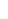 A Magyar Írók Szövetsége tájékoztatója. – 1978. – Tartalom: Tájékoztató a MÍSZ 1978. évi tevékenységéről. – [Bp.] : [Magyar Írók Szövetsége Titkársága], 1978. – 63 p. ; . – Pozsgay Imre, akkori kulturális miniszter – a MÍSZ választmánya 1978. szept. 29.-ei ülésén elhangzott – beszédének és a beszéd utáni vitának a szövegével. – Ragasztott, jó állapotban. – Magyar Írók Szövetsége, tájékoztató, 1977, 1978.A Magyar Írók Szövetsége tájékoztatója. – 1978. – Tartalom: Tájékoztató a MÍSZ 1977. évi tevékenységéről. – [Bp.] : [Magyar Írók Szövetsége Titkársága], 1978. – 40 p. ; . – Jellemző a korra a Tájékoztató első mondta: „Az Írószövetség valamennyi választott testülete és kinevezett apparátusa [kiemelés tőlem, P. L.] a Tájékoztatóban tárgyalt időszak (1977. március-1978 január) alatt a Párt kultúrpolitikai célkitűzéseinek megfelelően, [kiemelés tőlem, P. L.] az Alapszabályban előírtak szerint végezte tennivalóit”. – Ragasztott, jó állapotban. – Magyar Írók Szövetsége, tájékoztató, 1977, 1978. – Csorba Győző Emlékszoba, 2019.A Magyar Írók Szövetsége tájékoztatója. – 1978. – Tartalom: [Tájékoztató a Választmány munkájáról]. – [Bp.] : [Magyar Írók Szövetsége Titkársága], 1978. – 63 p. ; . – Ragasztott, jó állapotban. – Magyar Írók Szövetsége, tájékoztató, 1977, 1978. – Csorba Győző Emlékszoba, 2019.A Magyar Királyi Erzsébet Tudományegyetem … tanévi irataiból = Ex actis Universitatis Scientiarum Regiae Hungaricae Elisabethinae … . – Kolligátum. – Pécs, 1933 – . – . – Kötött. – Jó állapotban. – Proveniencia ismeretlen. – Rendkívül érdekes, tartalmas beszédek, sok helyütt jelzések, kijelölések a margón!
Koll. 1. – 1933/34. II. füz. – Dicsőült Erzsébet királyné emlékére 1933. november hó 19-én tartott ünnepélyes egyetemi közgyűlés = Conventus generalis sollemnis in memoriam divae olim Elisabeth Reginae die XIX. novembris anni MCMXXXIII celebratus. – M. Kir. Erzsébet Tudományegyetem, [1934]. – 50 p.
Koll. 2. – 1933/34. III. füz. – 1934. május 27.-én tartott tanévzáró ünnepi egyetemi közgyűlés. – Dunántúl Pécsi Egyetemi Könyvkiadó és Nyomda, 1934. – 30 p.
Koll. 3. – 1934/35. I. füz. – Az 1934/35 tanévre megválasztott egyetemi tanácsnak beiktatása, a tanév megnyitása és az egyetem jogi kari épületének felavatása alkalmából 1934. évi október hó 14.-én tartott ünnepi egyetemi közgyűlés és az Evang. Hittudományi Karnak Sopronban tartott tanévnyitó ünnepélye = Convectus generalis sollemnis […] necnon Concessus Facultatis Theologicae Soproniensis eadem occasione celebratus.  – Dunántúl Pécsi Egyetemi Könyvkiadó és Nyomdai R.T., 1935. – 104 p.
Koll. 4. – 1934/35. II. füz. – Dicsőült Erzsébet királyné emlékére 1934. évi november hó 18.-án tartott közgyűlés = Conventus generalis sollemnis in memoriam divae olim Elisabeth Reginae die XVIII. novembris anni MCMXXXIV. Celebratus. – Dunántúl Pécsi Egyetemi Könyvk. És Ny. R.T., 1935. – 45 p.
Koll. 5. – Az 1935. évi május hó 30.-án tartott tanévzáró és 1935. évi május hó 5.-én dr. Hóman Bálint M. Kir. Vallás-és Közoktatásügyi miniszternek tiszteletbeli doktorráavatása alkalmából tartott ünnepi egyetemi közgyűlés. – Dunántúl Pécsi Egyetemi Könyvkiadó és Nyomdai R.T., 1935. – 46 p.
Koll. 6. – 1935/36. – Az 1935/36 tanévre megválasztott egyetemi tanácsnak beiktatása és a tanév megnyitása, valamint a tanév bezárása alkalmából tartott ünnepi egyetemi közgyűlés az Evang. Karnak Sopronban tartott tanévmegnyitó ünnepélye és dicsőült Erzsébet királyné emlékére tartott ünnepi egyetemi közgyűlés = Conventus generalis sollemnis […] Concessus facultatis theologicae […] Divae olim Elisabeth Reginae celebratus. – Dunántúl Pécsi Egyetemi Könyvkiadó és Nyomdai R.T., 1936 – 108 p. – Pécs, Tudományegyetem, tanévi összefoglalók, ünnepi beszédek, 1933-1936.A Magyarság évkönyve az 1926-ik esztendőre : A Magyarság olvasóinak. – Bp. : Magyarság Lapkiadó Rt., [1925]. – 303 p. , ; . – Fűzött. – Borítók hiányoznak, könyvtest ép. – A [304.] oldalon a Tartalom fölött tulajdonbejegyzés kézírással, ceruzával: „Hazel Sándor Pesterzsébet Köztemető u. . – Proveniencia ismeretlen. – Magyarság, folyóirat, évkönyv, 1926.A mánfai Árpád-kori műemléktemplom / [szerk. Kiss József]. – Komló : Komlói Honismereti és Városszépítési Egyesület, 1988. – 31 p. : ill. ; . – Benne Csorba Győzőről a templom keresztelőkútjánál (p. 11.) és a régi harangoknál készült fotója (p. 23.), továbbá Csorba Győző: A mánfai műemlék-templomban c. verse (p. 21-22.). – Az egyik példányban a kiadó Egyesület levele: „Honismereti és Városszépítő Egyesület 7300 Komló, Lenin tér 4. Csorba Győző Pécs Damjanich u. 17. 7624  Kedves Csorba Úr! / A hosszú várakozás után nyomdai kivitelben elkészült a Mánfai Árpád-kori Műemléktemplomról készült kiadvány, amelynek tartalmához és sikeréhez Ön is hozzájárult. / Önzetlen, segítő munkáját ezúton is hálásan köszönjük. / Komló, 1988. december 27. Őszinte tisztelettel: Fóris István egyesület titkára / U.i.: Kiss József szemműtétére való tekintettel nem tudott személyes köszönetet mondani, amiért ezúton is elnézést kér.” Az autográf aláírás mellett kerek bélyegző: „Komlói Honismereti és Városszépítési Egyesület . – 2 példány. – Fűzött. – Mindkét példány jó állapotban. – Az Egyesület Csorbának küldött tiszteletpéldánya. – Templom, Árpád-kori műemlék, Mánfa, Csorba Győző. §A máriagyűdi emlék. – [h. n.] : [k. n.], [1912 körül]. – 12 db 14x8,8 cm-es fekete-fehér fotó. – Az első kép az első borítóra ragasztva. – Kemény táblák közé hajtogatott leporelló. – Az utolsó leporelló-lap hátoldalán szép kalligráfiájú írással: „1912. jun. 15én gyüdi bucsujárásunk emlékére.”. – Jó állapotban. – Máriagyűd, fotók, leporelló, 1912 körül.A megbabonázott puding : Ír tündérmesék és babonák W. B. Yeats gyűjtése nyomán vál. és ford. Rakovszky Zsuzsa ; az ill. Szemethy Imre készítette. – Bp. : Helikon K., 1983. – 196 p. : ill. ; . – ISBN 963 207 475 0 kötött. – Kiváló állapotban. – Proveniencia ismeretlen. – Ír irodalom, tündérmese, ír babona, néphit, Csorba Emlékszoba.A mészároslegény meséje / [a mesét Pityi Károly nógrádszakáli gazda, híres mesemondó mondta el Honti Jánosnak] ; feljegyezte és a kísérő tanulmányt írta Honti János ; Gaál Margit rajzaival. – Bp. : Faust Imre kiadása, 1940. – 63 p. : ill. ; . – Fűzött. – Jó állapotban. – Proveniencia ismeretlen. – Magyar mesemondó, magyar népmese, 1940. A mi dalaink : Ifjúsági daloskönyv. – V. kiad. – Kolozsvár : Ifjú Erdély, 1940. – 201 p. ; . – Fűzött. – Borítók elvesztek, könyvtest egyben, de gyenge. – Proveniencia ismeretlen. – Magyar népdalok, Erdély, kotta. A mindenség zenéje : Magyar költők versei Bartók Béláról / Gyűjt., vál., szerk. Bényei József. – Debrecen : Kossuth Lajos Tudományegyetem Néprajzi Intézetének Ethnica Alapítványa, 1995. – 269 p. ; . – A kötetben Csorba verse: Hommage a Bartók. Gyarmathy Tihamér képe alá. – (p. 184.). – ISBN 963 472 029 3 fűzött. – Jó állapotban. – Tiszteletpéldány. – Magyar zeneművészet, zeneszerző, Kodály Zoltán, ver, Csorba Győző.§A minőség forradalmára : In memoriam Németh László / vál. És szerk. Monostori Imre. – Bp. : Nap  K., 2001. – 380 p. : ill. ; . – (In memoriam). – ISBN 963 8116 45 5 kötött. – Jó állapotban. – Valószínűleg a Kiadó Csorba Győzőnének küldött tiszteletpéldánya. – Magyar irodalom, író, emlékezés, kritika, esszé, memoárkötet.A modern német líra kincsesháza / [vál. és szerk. Hajnal Gábor]. – Bp. : Európa Könyvk., 1959. – 8 db. – . – (A modern német líra kincsesháza  ; 1-8.). – [1. köt.]. – Arendt ; [ford. Timár György. – 42 p. – [2. köt.]. – Becher ; [ford. Lator László et al.]. – 69 p. – [3. köt.]. – Brecht ; [ford. Csorba Győző]. – 69 p. – [4. köt.]. – Fürnberg ; [ford. Simon István]. – 47 p. – [5. köt.]. – Hermlin ; [ford. Garai Gábor]. – 42 p. – [6. köt.]. – Huchel ; [vál., szerk., ford. Hajnal Gábor]. – 61 p. – [7. köt.]. – Krolow ; [ford. Raics István]. – 45 p. – [8. köt.]. – Maurer ; [vál., szerk., ford. Hajnal Gábor]. – Kötött, közös tokban. – Jó állapotban. – 2-2 példányban, tiszteletpéldányok. – Német irodalom, vers, Arendt, Erich; Becher, Johannes R.; Brecht, Bertolt; Fürnberg, Louis; Hermlin, Stephan; Huchel, Peter; Krolow, Karl; Maurer, Georg;  Csorba Győző (ford.)  §§ A műfordítás ma / [szerk. Bart István, Rákos Sándor ; írta Ferenczi Ákos, Csorba Győző et al.]. – Bp. : Gondolat, 1981. - 674 p. : . – ISBN 963 281 020 1 kötött. – A kötetben Csorba írása: Magyar versek latinból. (p. 475-488.). – Jó állapotban. – A könyv a Csorba Emlékszobában található. – Magyar irodalom, világirodalom, műfordítás magyar nyelvre, műfordítás idegen nyelvre, tanulmány, antológia, Csorba Emlékszoba.A német irodalom kincsesháza / szerk. Keresztury Dezső. – Bp. : Athenaeum, [1941]. – 346 p. ; . – (Az európai irodalom kincsesháza ; [1.]). – Kötött. – Jó állapotban. – A címoldalon alul a kiadó neve felett bélyegző: „dr. Siptár Ernő gimn. tanár.”. – Jó állapotban. – Proveniencia ismeretlen. – Német irodalom, antológia. A Nyugat költői / vál., szerk. és az előszót írta Vas István. – 2 db. – Bp. : Móra Könyvk., 1985. – . – (Diákkönyvtár / szerk. Lengyel Balázs). – ISBN 963 11 4125 X fűzött. – 1. köt. 388 p. – 2. köt. 365 p. – Mindkét kötet jó állapotban. – Proveniencia ismeretlen. – Magyar irodalom, vers, Nyugat folyóirat, költő, Csorba Emlékszoba.A Nyugat költői : [vál., szerk. és az előszót írta Vas István]. – Bp. : Móra Könyvk., 1985. – 2 db. : . – ISBN 963 11 4125 X (összkiad.). – 1. köt. – 388 p. – ISBN 963 11 4123 3. – 2. köt. – 363 p. – ISBN 963 11 4124 1. – Fűzött. – Jó állapotban. – Proveniencia ismeretlen. – Magyar irodalom, antológia, Nyugat (folyóirat).A pécsi állami elemi népiskolák értesítője az 1925-26. iskolai évről / szerk. Szieberth Róbert felügyelő-igazgató. – Pécs : Taizs József Ny., 1926. – 197 p. : ill. ; . – Fűzött. – A Makár utcai állami elemi fiúiskola . oszt. Csoportképe a 78. oldalon, rajta Csorba Győző az alsó sorban a balszélen ül. – Jó állapotban. – Proveniencia ismeretlen. – Pécs, elemi iskola, értesítő, 1925-1926, Csorba Győző.A Pécsi Leőwey Klára Gimnázium 75 éve / [szerk. Nagy Gyuláné]. – Pécs : LKG, 1981. – 151 p. : ; ill. ; . – Fűzött. – Jó állapotban. – Proveniencia ismeretlen. – Évkönyv, gimnázium, Pécs, 1981, Csorba Emlékszoba.  A Pécsi Pius-Alapítványi Jézus-Társasági Kath. Gimnázium értesítője az 1928-29. iskolai évről. – Pécs : Haladás Nyomdarészvénytársaság [sic!], 1929. – 47 p. ; . – Fűzött. – Megfelelő állapotban, sárgult lapok. – Csorba neve többször olvasható a könyvben: p. 8-9. „Magánszorgalmi tevékenység” fejezetcím alatt: „d. II. B. o. […] magyar dolgozataikban fogalmazásukkal kiváltak: Csorba Gy. […] Magyarról latinra fordításban kiváltak: … Csorba Gy. […] Német szavakban, közmondásokban és retroversiokban kitűntek: …Csorba Gy.” – p. 25. „Tanulók érdemsorozata cím alatt”: „Második B. osztály. Szkennelve. – A könyvben Csorba latin fordítása, szkennelve! – Pécs, Pius Gimnázium, értesítő, 1928-1929, Csorba Győző.A Pesti Hírlap nagy naptára az 1928. szökőévre. – 38. évf. – Bp. : Légrády testvérek, [1928.]. – 479 p. : ill. ; . – (Pesti Hírlap könyvtára ; 3.). – Kötött. – Viszonylag jó állapotban. – Proveniencia ismeretlen. – Pesti Hírlap, évkönyv, naptár, 1928.A Pesti Hírlap nagy naptára az 1934. közönséges évre. – 44. évf. – Bp. : Légrády testvérek, [1934.]. – 416 p. : ill. ; . – (Pesti Hírlap könyvtára ; 10.). – Fűzött. – A címlap, az első és az utolsó oldal és a hátsó borító hiányzik, adatok kiegészítése a MOKKA-ból. – Proveniencia ismeretlen. – Pesti Hírlap, évkönyv, naptár, 1934.A régi Róma napjai / [összeáll., az előszót , a jegyzeteket és a magyarázatokat írta Szepessy Tibor ; ford. Bede Anna, Csorba Győző et al.]. – [2. kiad.]. – Bp. : Balassi K., 1998. – 259 p. : ill. ; . – A kötetben Csorba prózafordításai (!) Gellius: Noctes Atticae c. írásából: A legfőbb veszély 15, 1, 1-3. (p. 40-41.); Éjszaka szerzett seb 4, 14, 1-6. (p. 53-54.); Anyatej vagy szoptatós baba 12, 1, 1-7. (p. 76.); A gyűrű 10, 10. (p. 88.); Házasságtörés büntetése 10, 23, 4-5. (p. 94-95.); Milyen a kellemes lakoma 13, 11, 1-5. (p. 161-162.); Lakomára költhető maximum 2, 24, 11. (p. 156.); A nők és a bor 10, 23, 1-3. (p. 170.); Androclus és az oroszlánok (p. 225-228.) 5. 14, 5-28. Csorba versfordítása a kötetben: Egy paraszt reggele. In: Pseudovergilius: Moretum 1-37. (p. 126-127.). – A Gondolat Kiadó 1968-as kötetének új kiadása. – ISBN 963 506 246 X kötött. – Jó állapotban. – Tiszteletpéldány. – Róma, városi élet, források, antológia, ókor, szokások, hagyományok, vallás, babona, munka, Csorba Győző. §A renaissance Magyarországon / vál. és a jegyzeteket írta Kardos Tibor. – Bp. : Szépirodalmi Könyvk., 1961. – 686 p. ; . – (Magyar klasszikusok). – Kötött. – Jó állapotban. – Proveniencia ismeretlen. – Antológia, magyar irodalom, reneszánsz. A sóragyogású bánat : Mai nyugatnémet költők / [Vál., az utószót és a jegyz. írta Hajnal Gábor] ; [ford. Arató Károly et al.]. – Bp. : Európa Könyvk., 1973. – 234 p. ; . – (Modern könyvtár ; 245.). – Dedikálás a címoldalon a cím alatt: „Csorba Győzőnek barátsággal, szeretettel ajánlom: Arató Károly Pécs, 1973. november . – Fűzött. – Jó állapotban. – Német irodalom, vers, antológia.A Sorsunk : Antológia / [vál., szerk. és az utószót írta Tüskés Tibor]. – Pécs : Pro Pannonia, 2002. – 374 p. ; . – (Pannonia könyvek). – ISBN 963 9079 94 4 fűzött. – Jó állapotban. – Valószínűleg a Kiadó Csorba örököseinek küldött tiszteletpéldánya. – Pécs, folyóirat, Sorsunk, antológia, 1941-1948.  §A strukturalizmus-vita : Dokumentumgyűjtemény / Összeáll. Szerdahelyi István. – 2. rész. – Bp. : Akadémiai K., 1977. – 163 p. ;. – (Opus : Irodalomelméleti tanulmányok ; 2.]. – ISBN 963 05 1088 (2. köt.) fűzött. – 1. köt. nincs meg. – Jó állapotban. – Proveniencia ismeretlen. – Strukturalizmus, irodalomelmélet, cikk, tanulmány, esszé, művészet, nyelvészet, Csorba Emlékszoba. A századvég szellemi körképe / [készült a Németh László Társaság programjában…] ; [szerk. biz. Sándor Iván elnök et al.]. – Pécs : Jelenkor K., 1995. – ISBN 963 676 001 2 fűzött. – Jó állapotban. – Valószínűleg a Kiadó Csorbának küldött tiszteletpéldánya. – Esszé, antológia, XX. század vége, civilizáció állapota, jövője, Csorba Emlékszoba.A Szépművészeti Múzeum Képtára : [Vezető]. – Bp. : Corvina K., 1977. – 86 p. : ill. ; színes táblák ; . – ISBN 963 13 22904 fűzött. – Jó állapotban. – Proveniencia ismeretlen. – Szépművészeti Múzeum (Budapest) Képtár, vezető. A szív szonettjei : 100+1 tizennégy soros a szerelemről / vál. és az előszót írta Baranyi Ferenc. – Bp. : K. u. K. Kiadó, 1997. –124 p. : ill. ; . – A kötetben Csorba vers: Ellenpontok (p. 118.). – Jó állapotban. – Tiszteletpéldány. – Magyar irodalom, vers, antológia, szerelem, szonett, Csorba Győző. §A szó hatalma : [a Hollandiai Mikes Kelemen Kör 1989-es tanulmányi napjainak előadásanyaga] / [a kötetet szerk. Kassai György]. – Pécs : Jelenkor Irodalmi és Művészeti K. – 1991. – 173 p. ; . – ISBN 963 7770 10 0 fűzött. – Jó állapotban. – Valószínűleg a Kiadó Csorbának küldött tiszteletpéldánya. – Antológia, irodalomtudomány, nyelvészet, társadalomtudomány, Csorba Emlékszoba.A tisztbéli irás módjának saját szavai : ÚGYMINT: Hivatalbéli Levelezéseknek Tzímeik; Hiteles Kiadások; Esküvéseknek Formáik, a’ köz Dolgok folytatásokban elö fordúló Szavak és Kifejezések; a’ Törvény Regulái; nem külömben, némelly Egyházi és Világi Tisztségek’ Nevezeteik. MELLYEK A’ Magyar Nyelvnek közönséges Felvétele eránt az Országnak közelebb múlt Gyülésén tétetett Törvény-Rendelésének, mennél előbb való tökélletes telljesedésére, Tekintetes Pesth, Pilis, és Sólt törvényesen egyesült Vármegyéknek Rendelésekből, elöször ugyan 1806-dik Esztendei Boldog Aszsszony Havában azon Anyai Nyelven öszve-szedettek; annakutánna pedig, több Tekintetes Nemes Vármegyékkel lett Közöltetések után, a’ beérkezett vételekhez képest, meg-igazíttattak, meg-bövíttettek, és újonnan ki-adattak. SZABAD KIRÁLYI PESTH VÁROSÁBAN 1807-dik Eszt. Böjt-elő Haván. –  PESTHEN : Nyomtattatott Trattner Mátyás’ Betűivel, 1807. – 195 p. : . – Eredeti kötésben, jó állapotban. – Szennycímlap homlokoldalán „Pécsi Városi Múzeum  feliratú körbélyegző, ugyanilyen a címoldalon is. – Leltári számok: címoldalon jobboldalt fent: áthúzott 883, utána egy N betű, az oldal alján 2712/N, ugyanez a leltári szám 17. és az utolsó oldalon is, a borítón pedig áthúzva 3260 és 883. – A leírás a címoldalon használt helyesírással és írásjelekkel. – Proveniencia ismeretlen. – Hivatali levezés, jogi szakszöveg, kézikönyv, 1807.A végtelenség szomja : Hatvan év szovjet költészetéből / vál. és szerk., az előszót és a jegyzeteket írta Rab Zsuzsa ; [ford. Ágh István, Csorba Győző et al.]. – Bp. : Kozmosz Könyvek, 1977. – 634 p. : . – (A világirodalom gyöngyszemei). – A kötetben Csorba fordítások: Mezsirov, Alekszandr [Mezirov, Aleksandr Petrovic]: A háborúból (p. 184-185.); Zene (p. 214.); Ébresztőóra (p. 472-473.); Cirkusz-ballada (p. 506-509.); Viták (p. 577-578.); Útravaló (p. 604-605.). – ISBN 963 211 221 0 kötött. – Jó állapotban. – Tiszteletpéldány. – Szovjet népek irodalma, vers, antológia, 1917-1977, Csorba Győző.§A verses Edda / Ó–skandináv eredetiből ford. Szász Béla. – Bp. : MTA, 1938. – 276 p. . – Tulajdonbejegyzés a címoldalon a cím alatt: “Csorba Győző . – Fűzött. – Viszonylag jó állapotban. – Proveniencia ismeretlen. – Óskandináv irodalom, EDDA, izlandi irodalom, hőseposz, mítosz, mitológia, Zsófi.A világirodalom legszebb versei : XX. század / vál. Lator László ; [ford. Áprily Lajos, Csorba Győz et al.]. – Bp. : Európa, 1967. – 637 p. ; . – (A világirodalom remekei. 2. sorozat). – A kötetben Csorba fordítások: Ungaretti, Giuseppe: A nép (p. 293-294.); Himnusz a halálhoz (p. 294-295.); Goll, Ivan: Tavasz (p. 326.); Tűzhárfa (p. 326-327.); Hó-maszkok (p. 327.); Por-fa (p. 327-328.); Kramer, Theodor: Kapa, ásó, csákány (p. 401.); Be voltunk ásva (p. 402.); A pálinkás-butik (p. 402-403.). – Kötött. – Jó állapotban. – Tiszteletpéldány. – Világirodalom, vers, antológia, Csorba Győző.§ A Volgától a Dunáig : Szovjet költők a magyarokról / [szerk. Kardos László ; ford. Somlyó György, Képes Géza et al.]. – Bp. : Új Magyar Könyvkiadó, 1951. – 77 p. ; . – Fűzött. – Jó állapotban. – Proveniencia ismeretlen. –  Orosz irodalom, szovjet irodalom, vers, antológia. – Csorba Győző Emlékszoba, 2019.A zene mindenkié : A Baranya Megyei Könyvtár zenei tárgyú könyvei / [összeáll. az Olvasószolgálati Csoport]. – Pécs : Baranya Megyei Könyvtár, 1965. – 43 p. ; . – (A Baranya Megyei Tanács Megyei Könyvtárának kiadványai ; 5.). – Fűzött. – Jó állapotban. – Valószínűleg tiszteletpéldány. – Zene, zenei szakirodalom, zenei irodalom, bibliográfia, Baranya Megyei Könyvtár.Abrudbányay Ödön: A bájgúnár : Szatírák : 3. rész / Abrudbányay Ödön ; [előszó Várkonyi Nándor]. – Pécs : Pannonia-kiadás, 1947. – 98 p. ; . – (A. Ödön írásai ; 3.). – Dedikálás a címoldalon a cím alatt: „Dr. Csorba Győző, író Kedves Barátomnak szeretettel Abrudbányay Pécs, 1947. január”. – Tartalmazza a Hattyúdal c. 14 jelenetes szatírát. – A borítón és a címoldalon bélyegző: „Tiszteletpéldány” felirattal. – Fűzött. – Újszerű állapotban. – Magyar irodalom, vers, szatíra. Abrudbányay Ödön [Szerző eredeti neve: Rédiger Ödön. – Erdélyi származású, Pécsett letelepedett gyógyszerész volt, Pécsett gyógyszertárat vett.] A bájgúnár : Szatírák : 3. rész / Abrudbányay Ödön ; [előszó Várkonyi Nándor]. – Pécs : Pannonia-kiadás, 1947. – 98 p. ; . – (A. Ödön írásai ; 3.). – Dedikálás a címoldalon a cím alatt: „Dr. Csorba Győző, író Kedves Barátomnak szeretettel Abrudbányay Pécs, 1947. január”. – Tartalmazza a Hattyúdal c. 14 jelenetes szatírát. – A borítón és a címoldalon bélyegző: „Tiszteletpéldány” felirattal. – Fűzött. – Újszerű állapotban. – Magyar irodalom, vers, szatíra. Abrudbányay Ödön: Magdus varázsa / írta – –. – [Pécs] : [s. n.], [1944]. – 148 p. ; . – Fűzött. – Borítók hiányoznak, kiadás adatai: http://www.sulinet.hu/oroksegtar/data/kulhoni_magyarsag/2010/ro/kriza_ne_mondd_anyam/pages/Kriza_nma_01_rediger.htm. – Szerző eredeti neve: Rédiger Ödön. – Erdélyi származású, Pécsett letelepedett gyógyszerész volt, Pécsett gyógyszertárat vett. – A margón és a versek szövegében is sok javítás, a versek kettesével-ötösével 92-ig megszámozva. – Néhány bejegyzés Csorba kézírására hasonlít. – Proveniencia ismeretlen. – Magyar irodalom, vers.Aczél György és Baranya / [szerk. Román Lászlóné] ; [a kötet összeállításában és a kivitelezésben közreműködtek: Boda Miklós, Ébnerné Fehérvéri Klára, Horváth Eszter, Román Lászlóné, Surján Miklós a Baranya Megyei Könyvtár munkatársai és a Szikra Nyomda kollektívája.]. – Pécs : Baranya Megyei Könyvtár, 1987. – 163 p., 70 t. : ill., fekete-fehér egész oldalas fotó ; . – (Pannónia könyvek). – ISBN 963 7272 003 kötött. A kötet a Pécsi Szikra Nyomdában 200 számozott példányban készült, Csorba Győzőé a 192. sz. példány. – Kiváló állapotban. – Aczél György Budapesten, 1986. november 28.-án datált, Csorba Győzőhöz írott gépelt levelének másolata a kötet [78.] oldalán található, mellette, a [79.] oldalon, a Martyn Ferencnek Budapesten, 1978. X. 7.-én datált kézírásos Aczél levél másolata olvasható. – A Kiadótól kapott tiszteletpéldány. – Antológia, politika, művészetpolitika, művelődéspolitika, Magyarország, Pécs, 1987. §Aczél György: Jövőt mutató elődök : Arcképvázlatok a magyar kultúra történetéből / [sajtó alá rend. Szigeti Györgyné]. – Bp. : Gondolat, 1986. – 227 p. : ill. ; . – ISBN 963 281 826 1 fűzött. – Jó állapotban. – Dedikálás a szennycímoldalon az ajánlás alatt: „Csorba Győzőnek – nagyrabecsüléssel, barátsággal Aczél György Bp. 1987. jan. . – Az első kötéstábla bal felső sarkában Csorba kézírásával: „M. k.: 87. II. . – Politika, politikus, művészetpolitika, művelődéspolitika.Adony György: Anyagcsere betegségek – elhízás, soványság, cukorbetegség, köszvény, vese, hólyag és epekő /írta – – fürdőorvos. – Bp. : Élet és Egészség K., [1941 körül]. – 48 p. : . – (Boldog élet könyvtára ; 15.). – Fűzött. – Borítók leszakadtak, sárgult lapok. – Proveniencia ismeretlen. – Anyagcsere betegség, életvitel, étrend, házi gyógykezelés, 1940-es évek eleje.Ady Endre: – – levelei / [szerk., a szöveget gond., a bevezetőt és a jegyzeteket írta Belia György]. – Bp. : Szépirod. Könyvk., 1983. – 3 db. – . – ISBN 963 15 2277 1 (összkiad.) . – Kötött. – Jó állapotban. – 1. köt., 1895-1908. – 517 p. – ISBN 963 15 2277 6 1. – 2. köt., 1909-1913. – 661 p. – ISBN 963 15 2278 4. – 3. köt., 1914-1918. – 555 p. – ISBN 963 15 2279 2. – Proveniencia ismeretlen. – Magyar irodalom, levél, levelezés, költő, Ady Endre. Ady Endre: Ady Endre összes versei. – Bp. : Athenaeum, 1942. – 544 p. ; . – Borítón a cím: Ady összes versei. – Dedikálás a hátsó védőlap bal alsó sarkában, átlósan: „Kicsinek nagy szeretettel és köszönettel Őző Pécs, 1942. XI.  (Csorba Győző ajánlása jövendőbeli feleségének, nyilván születésnapi ajándékként – 1921. XI. 21.). – Kötött. – A borító egyben leszakadt, de megvan, a könyvtest ép, jó állapotban. A könyvben Rádió és Televízió újságokból kivágott Ady fotók és egy Bartók fotó. – Magyar irodalom, vers.  Ady Endre: Ady Endre párisi noteszkönyve / [sajtó alá rend., előszó Ady Lajos]. – Bp. : Amicus Kiadás, 1924. – 61 p. ; . – Kötött. – Jó állapotban. – Kiadásra vonatkozó megjegyzések a szennycímlap homlokoldalán: „Ady párisi noteszkönyvét, édesanyja: Ady Lőrincné megbízásából adjuk ki. Sajtó alá rendezte Ady Lajos. Nyomtatták a Korvin Testvérek Grafikai Intézetében 1924 Karácsonyán. 50 különnyomat készült merített papíron”. – Proveniencia ismeretlen. – Magyar irodalom, költő, notesz, napló, Párizs.Ady Endre: Ifjú szívekben élek / összeáll. és magyarázatokkal ellátta Nagy Gerzson ; a szövegrajzokat Szalmás Béla készítette. – Bp. : Stádium, 1944. – 63 p. : ill. ; . – (Nemzeti könyvtár. 6. évf. ; 113. sz.). – Fűzött. – Jó állapotban. – A címlapon körbélyegző, „Pécs Város Közművelődési Könyvtára” felirattal, ugyanezzel a felirattal az utolsó oldalon négyszögletű bélyegző látható, a borítón és a címoldalon pedig 248/II leltári szám olvasható. – Csorba valószínű az 1945 utáni, pártutasításra végrehajtott könyvselejtezések elől mentette meg az erősen kommunistaellenes előszóval ellátott válogatást. – Magyar irodalom, vers. Ady Endre: Muskétás tanár úr : Novellák. – Békéscsaba : Tevan 1913. – 60 p. ; 18 cm. – (Tevan könyvtár : 14-15.). – Fűzött. – Első és hátsó borító leszakadt, könyvtest egyben. – Címoldalon tulajdonbejegyzés kézírással: „Csorba Győző 1941”. – Proveniencia ismeretlen. – Magyar irodalom, elbeszélések.Ágh István: Dani uraságnak. – Bp. : Magvető K., 1984. – 342 p. ; . –ISBN 963 140233 3 kötött. – Újszerű állapotban. – Dedikált, a dedikálás szövege a címoldalon a cím alatt: „Csorba Győzőnek nagy szeretettel, örömmel – Ágh István”. – Kemenesalja, művelődéstörténet, Berzsenyi Dániel, magyar irodalom, költő, Csorba Emlékszoba. Ágh István: Egymás mellett. – Bp. : Magvető, 1988. – 243 p. ; . – (Rakéta regénytár). – Dedikálás a címoldalon a cím alatt: „Csorba Győzőnek nagy szeretettel vers helyett ezt a prózát – Ágh Pista”. – ISBN 963 14 1187 7b fűzött. – Jó állapotban. – Magyar irodalom, próza, novella, regényes életrajz. – A Csorba Győző Emlékszobában.Ágh István: Évfordulók. – Bp. : Orpheusz Kiadó : Magyar Művészeti Akadémia, 1994. – 171 p. ; . – Dedikálás a címoldalon a cím alatt: „Csorba Győzőnek szívbéli szeretettel, nagyrabecsüléssel – Ágh Pista 1994. június . – ISBN 963 7971 53 X fűzött. – Jó állapotban. – Magyar irodalom, vers. – A Csorba Győző Emlékszobában.Ágh István: Keseredik a föld héja. – Bp. : Magvető Könyvk., 1984. – 141 p. ; . – Dedikálás a címoldalon a cím alatt: „Csorba Győzőnek nagy szeretettel, örömmel ajánlom – Ágh Pista 1984. május . – ISBN 963 14 0197 9 kötött. – Jó állapotban. – Magyar irodalom, vers. – A Csorba Győző Emlékszobában. Ágh István: Kidöntött fáink suttogása. – Bp. : Magvető Könyvk., 1990. – 254 p. ; . – Dedikálás a címoldalon a cím alatt: „Csorba Győzőnek nagy szeretettel – Ágh Pista 1990. május.”. – ISBN 963 14 0197 9 kötött. – Jó állapotban. – Magyar irodalom, szociográfia, családtörténet, Ágh István, Felsőiszkázi Nagy család, Nagy László. – A Csorba Győző Emlékszobában. Ágh István: Rókacsárda. – Bp. : Magvető Könyvk., 1993. – 223 p. ; . –ISBN 963 14 1931 2 fűzött. – Jó állapotban, de a 205-218. oldalig a lapjai kiszakadtak a ragasztásból. – Dedikált, a dedikálás szövege a címoldalon a cím alatt: „Csorba Győzőnek igaz szeretettel – Ágh Pista 1993. június  – Az első kötéstábla belső oldalának bal felső sarkában Csorba kézírásával: „Megk. ’93. szept. eleje”. – Csorba betegsége miatt nagyon remegős rossz külalakú a kézírás, jelentése: Csorba szeptember elején levélben megköszönte a kötetet. – A szennycímlap verzóján beragasztva Ágh Istvánnak egy rádióújságból kivágott igazolványkép méretű portréja látható. – A kötetben ugyanilyen eredetű és méretű Tömörkény István kép van, mintegy könyvjelzőként. – Magyar irodalom, regény, Csorba Emlékszoba. Ágoston, Szent, Hippói püspök: Aurelius Augustinus püspöknek a pogányok ellen Isten városáról írt huszonkét könyve / ford. Földváry Antal. – 1. köt., I-V. könyv. – 1942. – 361 p. – 2. köt., VI-X. könyv. – Pécs : Dunántúl Pécsi Egyetemi Könyvkiadó és Nyomda R.T., 1943. – 296 p. ; . – Az első kötetben a címoldalon körbélyegző „Pécsi Városi Múzeum  felirattal. A címoldal jobb felső sarkában kézírással: „Gyarapodási sz. 1394/1942/3”. – Fűzött. – Viszonylag jó állapotban. Sárguló borító és lapok. – Proveniencia ismeretlen. – Római katolikus erkölcs, etika, politika, vallás, Római Birodalom története.Ágoston, Szent, Hippói püspök: Szent Ágoston vallomásai / ford. és magyarázta Balogh József. – 2. kiad. – Bp. : Parthenon, 1944. – 2 db ; . – (Parthenon kétnyelvű klasszikusai). – 1. köt., I-V. könyv. – 211 p. – 2. köt., VI-X. könyv. – 350 p. – Kötött. – Jó állapotban. – Proveniencia ismeretlen. – Szent Ágoston, vallomások, erkölcs, katolikus vallás. Aischylos: A lelánczolt Prometheusz / ford. Zilahy Károly ; bev. Tóth Dezső. – Bp. : Lapel R. Wodianer és fiai, [1898]. – 43 p. ; 16 cm. – (Magyar könyvtár / szerk. Radó Antal : 27). – Fűzött. – A borítók leszakadtak, a könyvtest szétesett. – Proveniencia ismeretlen. – Görög irodalom, tragédia.  Aisopos: Ezópus fabulái mellyeket magyar nyelvre fordított Pesti Gábor : az 1536. évi kiadás hasonmása. – Bp. : Közoktatásügyi Kiadó, 1950. – 89, XII p. ; . – Az eredeti kiadás adatai: Bécs : Ianos Sijngrenius [Singrenij!], 1536. – Kötött. – Jó állapotban. – Proveniencia ismeretlen. – Görög irodalom, tanmese, Aesopus.Ajtai Kálmán: Katholikus iránytű : Hogyan viselkedjünk a templomban és a szentségek felvételénél? / írta – –. – Bp. : [s. n.], 1941. (Vác: Kapisztrán Ny.). – 144 p. ; . – Tulajdonbejegyzés a címoldalon a cím alatt: „Velényi János 1943. Karácsony”. – Jó állapotban. – Velényi János Ciprián hagyatékából. – Katolikus keresztény etika, katolikus erkölcs, templomi illemtan. Akadémiai kislexikon / [a szerk. vezetője Szelle Béla]. – Bp. : Akad. K., 1989-1990. – 2 db : ill. ; . – ISBN 963 05 5279 5 kötött.  – A-K. – 1046 p.- ISBN 963 05 5280 9. – L-Z. – 979 p. – ISBN 963 05 5281 9. – Kiváló állapotban. – Proveniencia ismeretlen, valószínű vásárlás. – Kislexikon, magyar, Csorba Emlékszoba Aknai Tamás: A Pécsi Műhely. – Pécs : Jelenkor, 1995. – 141 p. : ill. ; . – (Ars longa sorozat). Dedikálás a címoldalon a cím alatt: „Győző Bácsinak, akitől először tudtam meg Pécs előidejéből azt, aminek elvesztése miatt jelenében oly sokat nyugtalankodunk. A könyv mellékadatokról szól, gesztusokról, melyeket nem lehetett konjunktúracikké tenni. Ehhez persze Győző Bácsi adta a példamutató leckéket. Nagyrabecsüléssel Aknai Tamás 1995. március . – ISBN 983 7770 97 6 fűzött. – Jó állapotban. – Pécs, pécsi képzőművészet, Pécsi Műhely, 1970-1980.Albert Gábor: Albérleti szobák : Elbeszélések. – Bp. : Szépirod. Könyvk., 1966. – 280 p. ; . – Dedikálás a címoldalon a cím alatt: „Csorba Győzőnek szeretettel Albert Gábor 66. XI. . – Az első kötéstábla bal felső sarkában Csorba kézírásával: „A. G. Bp. II. Nyár u. ….”. – Kötött. – Jó állapotban. – Magyar irodalom, elbeszélés. – A Csorba Győző Emlékszobában.Albert Gábor: Az istentagadó. – Bp. : Szépirodalmi Könyvk., 1969. – 276 p.  ;  . – Kötött. – Újszerű állapotban. – Dedikált, a dedikálás szövege a címoldalon a cím alatt: „Csorba Győzőnek szeretettel Gábor 69. X.  – Az első kötéstábla belső oldalának bal felső sarkában Csorba kézírásával: „Bp. : II. Nyár u. 4 sz. I 4/a.”. Csorba biztosan erre a címre küldte a köszönő levelet. – Magyar irodalom, elbeszélés, Csorba Emlékszoba. Albert Gábor: Egy lakodalom végelszámolása. – Bp. : Szépirod. Könyvk., 1983. – 248 p. ; . – Dedikálás a címoldalon a cím alatt: „Győzőnek szeretettel és hálával ajánlom ezeket a történeteket Gábor Bp. 83. aug.”. – Az első kötéstábla bal felső sarkában Csorba kézírásával: „Megköszöntem: 83. szept. 21-én.”. – ISBN 963 15 2309 8 fűzött. – Jó állapotban. – Magyar irodalom, elbeszélés. – A Csorba Győző Emlékszobában.Albert Gábor: Hol vannak azok az oszlopok?. – Bp. : Szépirod. Könyvk., 1985. – 218 p. ; . – Dedikálás a címoldalon a cím alatt: „Győzőnek változatlan szeretettel és nagyrabecsüléssel – s hálásan a megrázó Csorba-versekért Gábor Bp. 85. aug.”. – Az első kötéstábla bal felső sarkában Csorba kézírásával: „Megköszöntem: 85. X. . – ISBN 963 15 2876 6 fűzött. – Jó állapotban. – Magyar irodalom, regény. – A Csorba Győző Emlékszobában.Albert Gábor: Kagylóhéjban : Regény. – Bp. : Szépirod. Könyvk., 1974 ; . – ISBN 963 15 0000 4 kötött. – Újszerű állapotban. – Dedikálás szövege a címoldalon, az alcím alatt: „Győzőnek szeretettel Gábor B. 74. szept.”. – Magyar irodalom, regény, Csorba Emlékszoba.Albert Gábor: Királyok könyve : Regény. Bp. : Szépirod. Könyvk., 1980. – 353 p. ; . – ISBN 963 15 1693 8 kötött. – Újszerű állapotban. – Dedikálás szövege a címoldalon, az alcím alatt: „Győzőnek sok-sok szeretettel Gábor 81 január. – Az első kötéstábla belső oldalának bal felső sarkában Csorba kézírásával: „81. II. . – Magyar irodalom, regény, Csorba Emlékszoba.Albert Gábor: Útvesztők, verőfényben. – Bp. : Szépirod. Könyvk., 1979. – 383 p. ; . –Dedikálás a címoldalon a cím alatt: „Csorba Győzőnek igaz barátsággal és szeretettel Gábor Bp. 79. . –Az első kötéstábla bal felső sarkában Csorba kézírásával: „79. szept. . – ISBN 963 15 1266 5 kötött. – Jó állapotban. – Magyar irodalom, elbeszélés. – A Csorba Győző Emlékszobában.Albert Zsuzsa: A csönd margójára. – Bp. : Magvető Könyvk., 1974. – 147 p. ; . – Dedikálás a címoldalon a cím alatt: „Csorba Győzőnek, kezdetektől pártfogó kedves mesteremnek ajánlom ezt a kötetet hálával és szeretettel Albert Zsuzsa”. – A címlap verzóján a copyright évszáma mellett (1974) mellett Csorba kézírásával: „március”. – Kötött. – Jó állapotban. – Magyar irodalom, vers.Albert Zsuzsa: A szőlőinda vitorlái : Válogatott és új versek. – Bp. : Kortárs Kiadó, 2005. – 171 p. ; . – „Márvány a lélek” címmel, Csorba Győzőnek alcímmel vers a 60-61. oldalon, Vissza Ithakába címmel, In memoriam Csorba Győző alcímmel a 132-134. oldalon, Köszönet címmel, Csorba Győzőnének alcímmel a 159-161. oldalon. – Csorbához köthető vers még a kötetben: Kert a Dunánál, melyben Csorbát név szerint is említi Albert Zsuzsa. – Dedikálás a címoldalon a cím alatt: „Csorba Győzőné –Margitkának nagyon sok szertettel küldöm és ajánlom 2005. júl. 21-én Albert Zsuzsa”. – ISBN 963 9593 14 1 fűzött. – Jó állapotban. – Magyar irodalom, vers, Csorba Győzőnek és Csorba Győzőné, Margitkának ajánlott vers.Albert Zsuzsa: Árgirus jelentései. – Bp. : Magvető Könyvk., 1981. – 103 p. ; . – Dedikálás a címoldalon a cím alatt: „Csorba Győzőnek és Margitkának nagy szeretettel ajánlom ezt a könyvet Albert Zsuzsa 81. 04. . – A kötetben Csorbának ajánlott vers: „Márvány a lélek” Csorba Győzőnek címmel (p. 26.). – Az első kötéstábla bal felső sarkában Csorba kézírásával: „84. IV. . – ISBN 963 271 448 2 kötött. – Jó állapotban. – Magyar irodalom, vers. Albert Zsuzsa: Irodalmi legendák, legendás irodalom. – 2. – Pécs : Pro Pannonia, 2001. – 232 p. ; . – Füst Milán, Szabó Pál, Déry Tibor, Sinka István, Szabó Lőrinc, Keresztury Dezső, Vas István, Tatay Sándor, Rónay György, Szobotka Tibor, Cseres Tibor, Csorba Győző (p. 195-218.), Székely János „legendái”. Csorba legendáit Albert Zsuzsa műsorvezetőn kívül Bertók László, Kalász Márton, Kohlmann-né Sinkó Judit, Kopányi György, Lázár Ervin, Rába György és Tüskés Tibor mondta el. – Előzménye Legendás irodalom címen jelent meg 1994-ben Budapesten, a Szindbád Kiadónál, további köteteit a Pro Pannonia adta ki. – ISBN 963 9079 71 5 kötött. – Jó állapotban. – A Kiadó Csorba örököseinek küldött tiszteletpéldánya. – Magyar irodalom, emlékezések, irodalmi legendák. §Albert Zsuzsa: Legendás irodalom : Berda József, Czibor János, Jékely Zoltán, Kálnoky László. Kormos István, Németh László, Pilinszky János, Szerb Antal, Tersánszky Józsi Jenő, Végh György, Weöres Sándor legendái / Összegyűjtötte – –. – Bp. : Szindbád Kiadó, 1994. – 204 p. : ill. ; . – A Magyar Rádió felvételei alapján. – Csorba Győző Bata Imrével, Domokos Mátyással, Csernus Mariannal, Károlyi Amyval, Lator Lászlóval, László Gyulával, Lőrincze Lajossal, Tatay Sándorral, Vargha Balázzsal, Varga Karolinával és Vas Istvánnal együtt mesélt Weöres legendákat, történeteket (p. 92-125.). – A Legendás irodalom újabb kötetei Irodalmi legendák, legendás irodalom  címen jelentek meg a pécsi Pro Pannonia kiadónál. – ISBN 963 85216 0 0 fűzött. – Jó állapotban. – 2 példányban, az egyik Cs. Zsófiánál. – A Kiadó ajándéka. – Magyar irodalom, emlékezések, irodalmi legendák, Zsófi. §Albrecht János: Kis német nyelvtan / írta – –. – 7. kiad. – Bp. : Stampfel-féle Könyvkiadóhivatal, [1924]. – 88 p. ; . – (Stampfel-féle tudományos zseb-könyvtár ; 25.). – Fűzött. – A német szövegek gót betűkkel. – Könyvtest szétesett, borítók hiányoznak. – Proveniencia ismeretlen. – Német nyelvtan, 1924. Alföldy Jenő: Élménybeszámoló : Költők a hetvenes években. – Bp. : Szépirod. Könyvk., 1983. 432 p. ; . – Dedikálás a címoldalon a cím alatt: „Csorba Győzőnek tisztelgő szeretettel Alföldy Jenő 1983. IV. 14-én”. – Az első kötéstábla bal felső sarkában Csorba kézírásával: „Érk.: 83. IV. 13. Megköszöntem. 83. V. 6. + Ritmus, rend, zene)”. A kötetben tanulmány található Csorba Időjáték és Észrevételek c. kötetéről is. – ISBN 96315 2268 7 kötött. – Jó állapotban. – Magyar irodalom, 1970-es évek, tanulmány, esszé, Magyar irodalom, regény, Csorba Emlékszoba.Alföldy Jenő: Kálnoky László öregkori költészete. – Békéscsaba : Békés Megyei Könyvtár, 1987. – 48 p. . – Fűzött. –  Jó állapotban. – Készült 250 számozott példányban, a könyvtár házinyomdájában. – Csorba könyvtárában két példány található. Az egyik a Békéscsabai Megyei Könyvtártól kapott, 60. sorszámú tiszteletpéldány, a címoldalon a szerző aláírásával, benne a könyvtár névkártyájával („Tisztelettel küldi a Békés Megyei Könyvtár 5601 Békéscsaba Postafiók ), a másik a szerző Csorbának dedikált 43. sorszámú példány: „Csorba Győzőnek tisztelő szeretettel Alföldy Jenő 1987. XI. . – Az első kötéstábla bal felső sarkában Csorba kézírásával: „M. k. 88. I. . – Magyar irodalom, tanulmány, költő, Magyar irodalom, regény, Csorba Emlékszoba.Alföldy Jenő: Visszhang. – Bp. : Szépirod. Könyvk., 1986. – 380 p. ; . – Dedikálás a címoldalon a cím alatt: „Csorba Győzőnek tisztelő szeretettel Alföldy Jenő 1987. II. . – Az első kötéstábla bal felső sarkában Csorba kézírásával: „M. K. 87. III. . – ISBN 963 15 3193 7 kötött. – Jó állapotban. – Magyar irodalom, 20. század, kritika, tanulmány, esszé, Magyar irodalom, regény, Csorba Emlékszoba. Almanach az 1896. évre / szerkeszti Mikszáth Kálmán. – Bp. : Singer és Wolfner, 1896. – 244 p. ; . – (Egyetemes regénytár). – Az első borítón ceruzával írt, végig aláhúzott szöveg: „Urbánné Ráday utcza 40. 10 K. naponta”. – Fűzött. – Proveniencia ismeretlen. – Magyar irodalom, almanach, 1896, elbeszélés, antológia.Almanach des vacances pour les jeunes. 1938. – Paris : Bayard, [1937]. – 122 p. : ill., . – Kötött. Az eredetileg papírkötésű könyvet a borítójával együtt félvászonba kötötték. – Jó állapotban. – A szennycímlap homlokoldalán körbélyegző „Janus Pannonius Gimnázium Ifjúsági Könyvtára Pécs” felirattal. – Az eredeti borítón téglalap alakú bélyegző „J. T. Pécsi Pius Internátus kölcsönkönyvtára” felirattal. – A gerincen 19/419, a borítón – H 2119 leltári szám olvasható. – Proveniencia ismeretlen. Alszeghy Zsolt: Rendszeres magyar nyelvtan a fiú- és leányközépiskolák, valamint a leánykollégiumok III. osztálya számára : Az új középiskolai tanterv alapján / Alszeghy Zsolt és Sík Sándor. – Bp. : Szt. István Társ., 1929. – 95 p. ; . – Kötött. – A szennycímlap homlokoldalán „Windheim János” feliratú bélyegző látható két helyen is, a felső bélyegző alatt kézírással „ciszt. g. III. oszt. tan.”. – A címoldalon „Sebők László Rg. t.”, alatta pedig „Dr. Karl könyv-, zenemű- és papíráruháza Rt. Pécs Felső-Malom utca sarok.” feliratú bélyegző látható. Utóbbi bélyegző az első könyvborítón is látható. – Rossz állapotban. – A könyvtest kiszakadt a kötéstáblákból, de egyben van, kopott, sárgult lapok, sok bejegyzés, aláhúzott sorok. – A kötet Velényi János Ciprián könyvtárából került Csorba könyvtárába. Ambrosovszky Mihály: Imago orbis ab orbe condito, per saecula repartita. Ac per breves aphorismos historice delineata. Id est: Ilias in nuce comprehensa. Sive Chronologia sacra, et prophana ab origine mundi. Ad nostra plane tempora continua serie illigata / […] per Michaelem Ambrosovszky, canon Agrien […]. – Agriae : Caroli Josephi Bauer, [1759]. – 368, 148 p. ; . – A két kötet egybekötve. – Kötött. – A gerinc hiányzik, könyvtest ép, lapok jó állapotban. – Proveniencia ismeretlen. – Egyháztörténet, történelmi kronológia, 1759, latin nyelvű, unikális kötet. Ambrus Zoltán: A gyanú / vál. és a szöveget gond. Fallnebüchl Zoltán. – Bp. :Szépirod. Kvk., 1983. – 530 p. ; 21 cm. – ISBN 963 15 1880 9 kötött. – Jó állapotban. – Proveniencia ismeretlen. – Magyar irodalom, elbeszélés. – Csorba Emlékszoba, 2019.Ambrus Zoltán: Régi és új színművek : Színházi bírálatok.  2. sor. – Bp. : Lampel R. Kk., [1915 körül]. – 92 p. ; . – (Magyar könyvtár ; 845-846.). – A címoldalon ovális tulajdonbélyegző „Pécsi M. Kir. Áll. Főreáliskola Tanári Könyvtára”. – A címoldalon jobboldalt fent piros tintával „IV/313” leltári szám, fölötte kék ceruzával „61/b”. – Fűzött. – Rossz állapotban, borítók leszakadtak, könyvtest egyben. – Proveniencia ismeretlen. – Színház, kritika, magyar színikritika, 1910-es évek eleje. Ámor : Házasulandók és fiatal házasok tanácsadója. – [Bp.] : [Rácz Gyula Könyv- és Kottakereskedése], [1941]. – Brosúra. – Nagyon sárga, porladó lapok. – Proveniencia ismeretlen. – Házassági tanácsadás, brosúra. Ámor kínja, mámora : Versek a szerelemről / összeáll. Valachi Anna / ford. Csorba Győző et al. – Bp. : Papirusz Book – Papirusz Duola, 2000. – 83 p. ; . – Benne Csorba fordítás: Janus Pannonius: Magáról, amikor először szerelembe esett ; Szereleméről egy Léda nevű leányzó iránt. – ISBN 963 9263 04 4 kötött. – Jó állapotban. – A Kiadótól kapott tiszteletpéldány. – Antológia vers, szerelem, világirodalom, magyar irodalom, Zsófia. §Ancsel Éva: Száznyolcvankét új bekezdés az emberről. – Bp. : Interart, 1989. – 45 p. : . – ISBN 963 01 9981 5 fűzött. – Jó állapotban. – Proveniencia ismeretlen. – Etika, maximák, bölcselet, Magyar irodalom, regény, Csorba Emlékszoba. András Endre: Üveghang : Versek. – Pécs : Batsányi Társaság, [1947]. – 54 p. ; . – (Batsányi Társaság könyvtára ; 4.). – Dedikálás a címoldalon a cím alatt: „Kicsike-Asszonynak, szeretettel és kézcsókkal ajánlom verseimet. Pécs, 1947. VI. 5-én András Endre”. – Fűzött. – Jó állapotban. – Valószínű Csorba Győzőné Margitkának ajánlott kötet. (Csorba még idősebb korában is Kicsikémnek szólította feleségét.). – Magyar irodalom, vers.  András Endre: Üveghang : Versek. – Pécs : Batsányi Társaság, 1947. – 54 p. ; . – Dedikálás a címoldalon a cím alatt: „Polánka Lászlónak hálával és baráti szeretettel ajánlom. Pécs, 1947. VI. 4-én András Endre”. – (Batsányi Társaság könyvtára ; 4.). – Fűzött. – Jó állapotban. – Proveniencia ismeretlen. – Magyar irodalom, vers. Angol és skót népballadák / ford. Gombos Imre. – Bp. : Magvető Könyvk., 1955. – 327 p. : ill. ; . – A kötetben kitűnő és részletes jegyzetanyag és bibliográfia található. – Kötött. – Jó állapotban. – Proveniencia ismeretlen. – Angol, skót irodalom, népballada, Zsófi.Angyal Endre: A Dunántúli Szemle évei (Adalékok Pável Ágoston pályaképéhez). – [Szombathely] : Savaria [folyóirat], [1974?]. – p. 397-408. ; . – (Klny. Savaria : A Vas Megyei Múzeumok értesítője. 4. köt. 1966-1970.). – Fűzött. – Német rezümével. – Dedikálás a cím fölött: „Csorba Győzőnek a régi barátsággal Angyal Endre Pécs, 1974. III. . – Jó állapotban. – Proveniencia ismeretlen. – Vasi Szemle, Dunántúli szemle, folyóirat-történet, német nyelvű összefoglalóval.Angyal Endre: Pécsi biedermeier. – Pécs : Magyar Kir. Erzsébet Tudományegyetem Magyar Szociográfiai Intézete ; Dunántúl Pécsi Egyetemi Könyvkiadó és Nyomda Rt., 1944. – 15 p. ; . – (Szociográfiai értekezések tára ; 11.). – Fűzött. – Jó állapotban. – Dedikálás a címoldalon a cím alatt: „Csorba Győzőnek szeretettel Angyal Endre.” Anonymus (III. Béla jegyzője): Béla  király névtelen jegyzőjének könyve a magyarok tetteiről / ford. Szabó Károly ; a fordítást javította és bevezetéssel ellátta Mika Sándor. – Budapest : Lampel Róbert (Wodianer F. és fiai), 1898. – 65 p. ; . – [(Magyar könyvtár ; 30.)]. – Kötött. – Viszonylag jó állapotban. – Eredetileg fűzött kiadás, utólag kemény kartonba kötve. – Szennycímlap hiányzik, sorozati adat az OSZK leírásából. – A címoldalon olvashatatlan bélyegző és leltári számok. – Történelem, magyar történetíró, magyar őstörténet.Antalóczi Lajos: Jelenések, üzenetek és a jövő : Mária-jelenések és üzenetek szintézise 1830-tól napjainkig / összeáll. – –. – 2. jav., bőv. kiad. – Eger : Kisboldogasszony Plébánia, 1991. – 164 p., [4] t. : ill. ; . –  ISBN 963 00 1442 4 fűzött. – Jó állapotban. – Valószínű Velényi János hagyatékából. – Mária jelenések, Szűz Mária kultusz, katolikus vallás, Magyar irodalom, regény, Csorba Emlékszoba.  Anthologia lyrica : Latin költők szemelvényei a gimnázium V. osztálya számára / bev. és magyarázatokkal ellátta Vézner Károly. – Új tanterv szerint átd. 2. kiad. – Bp. : Szent István-Társulat, 1939. – 144 p. : ill. ; . – A könyvben több helyen Deli Mihály kézzel és ceruzával írt tulajdon bejegyzése. – A címoldalon nagyalakú négyszögletű bélyegző „Kapható és eladható Szukits Antiquarium, könyv és zenemű kereskedésében Pécs, Király u. 31. – Tel [olvashatatlan, P. L.]”. – Kötött. – Viszonylag jó állapotban. – Proveniencia ismeretlen. – Latin irodalom, latin nyelvű szemelvények, vers, költészet, antológia. Antologia dei giovani scrittori e poeti italiani / Introduzione: Guido Milanesi. – Milano : Ed. Novecento (900), [1940-es évek]. – 311, VII p. : ill. ; . – Fűzött. – Viszonylag jó állapotban, piszkos borítók. – A szerzők fotóival. – Proveniencia ismeretlen. – Olasz irodalom, antológia, vers, próza, olasz nyelvű. Anyák napjára : Versek, elbeszélések, jelenetek / [összeáll. Diószegi István ; rajzolta Jászay Magdolna]. – Debrecen : Tóth Könyvkereskedés és Kiadó Kft., [1998]. – 144 p. : ill. ; . – (Jeles ünnepek). – Csorba Győző: Anyám c. verse a 115-116. oldalon. – 2 példányban. – ISBN 963 9081 90 6 fűzött. – Jó állapotban. – Tiszteletpéldány. – Magyar irodalom, vers, anya, antológia, Csorba Győző. §Anyaság / [összeáll. Fábri Anna]. – Bp. : Helikon K., 1990. – 88 p. ; . – (Briliáns könyvek). – A kötetben Csorba Győző fordítása: Janus Pannonius: Gyászdal anyjának, Barbarának halálára (részlet). – ISBN 963 208 040 8 kötött. – Jó állapotban. – Tiszteletpéldány. – Magyar irodalom, vers, anya, anyaság, antológia Csorba Győző.§Apollinaire, Guillame: Válogatott versek = Poèmes choisis / [a kötet fordítói Radnóti Miklós, Rónay György, Somlyó György, Vas István] ; [szerk. és az előszót írta Gera György]. – Bp. : Magvető, 1958. – 406 p. : ill., metszetek ; . – Kötött. – A kötetben meghívó a költő halálának 50. évfordulóján, az Egyetemi Színpadon tartott előadó estre. – Jó állapotban. – Proveniencia ismeretlen. – Francia irodalom, vers, kétnyelvű (bilingvis), magyar és francia nyelven.Áprily Lajos: Álom egy könyvtárról. – / [összegyűjtötte, a szöveget gondozta és a jegyzeteket írta Ugrin Aranka]. – Bp. : Szépirodalmi Könyvk., 1981. – 382 p., 1 t. fol. : ill. ; . – ISBN 963 15 1527 3 kötött. – Kiváló állapotban. – Proveniencia ismeretlen. – Esszé, irodalomtudomány, tanulmány, könyvbírálat, Magyar irodalom, regény, Csorba Emlékszoba.Apuleius: Az aranyszamár / [a magyar fordítás, előszó Révay József műve]. – Bp. : Franklin, [1924. v. 1925]. – 189 p. ; . – (A regényírás mesterei ; 1.). – Kötött. – Jó állapotban. – Proveniencia ismeretlen. – Latin irodalom, regény.   Aragon, Louis: Aragon válogatott versei / szerk. és a bev. tanulmányt írta Somlyó György. – Bp. : Parnasszus, 1948. – 223 p. ; . – Tulajdonbejegyzés a címoldalon a cím alatt: „Csorba Győző, . – Viszonylag jó állapotban. – Fűzött. – Proveniencia ismeretlen. – Francia irodalom, költő, író. Arany János: – – balladái Zichy Mihály rajzaival : Fac-simile kiadás. – Reprint kiadás. – Bp. : Könyvesház Kereskedelmi és Kiadó Kft., 1992. – 4 db. : ill. ; . – Az 1-4. kötet kötetjelzés és oldalszámozás nélkül. – Eredeti kiadás: Bp. : Ráth Mór, 1896. – Kötött, közös tokban a négy kötet. Proveniencia ismeretlen. – Magyar irodalom, balladák, illusztráció, Zichy Mihály, reprint kiadás, bibliofil kötet.Arany János: A nagyidai cigányok / A kísérő tanulmányt Törös László írta. – Bp. : Magyar Helikon : Akad. K., 1978. – [98] p. : ill. ; 26x20 cm. – A kézirat címe: Nagy-Ida : Hős bohózat négy énekben. – A kísérő  tanulmány címe: A nagyidai cigányok hasonmás kiadásáról. – Bibliofil kiadás, a kézírásos eredeti fakszimiléje. ISBN 963 207 382 7 kötött. – Vígeposz, hasonmás kiadvány, fakszimile, magyar irodalom, bibliofil kötet.Arany János: Arany János balladái Zichy Mihály rajzaival. – Facsimile kiad. – Bp. : Ráth Mór, [1899?]. – 80 p., 4 t. fol. : ill. : 45X37 cm. – Kötött. – A szöveg Zichy Mihály kézírásával. – Kötött. – Viszonylag jó állapotban. – Első kötéstábla leszakadt, gerinc hiányzik, de a lapok és képek kitűnő állapotban vannak. – Proveniencia ismeretlen. Arany János: Arany János munkái /sajtó alá rend. és bevezetéssel ellátta Riedl Frigyes. – Bp. : Franklin Társulat, 1902-. – 3 db ; . – (Magyar remekírók). – Kötött. –1. köt. Kisebb költemények. 1. – 1902. – 328 p., 1 t. fol. – Viszonylag jó állapotban. – Proveniencia ismeretlen. – Magyar irodalom, költő, vers. Arany János: Arany János összes költői művei. – Bp. : Franklin-Társulat, [1937]. – 1768 p. ; . – Tulajdonbejegyzés a címoldalon a cím alatt:  „Csorba Győző”. – Kötött. – Az [5]. oldalon dátumbélyegző: „1945 márc . –  Gerinc leszakadt, hiányzik, különben viszonylag jó állapotban. – Proveniencia ismeretlen. – Magyar irodalom, vers, költészet. Arany János: Arany János összes prózai művei. – Bp. : Franklin, [1930/1940 ??]. – 1594 p. ; . – Tulajdonbejegyzés a szennycímoldalon: „Csorba Győző”. – Kötött. – Jó állapotban. – Proveniencia ismeretlen. – Magyar irodalom, költő, prózai írások. Arany János: Az első lopás. Jóka ördöge / írta Arany János. – 2. kiad. – Bp. : Franklin Társ., 1913. – 39 p. : . – A címoldalon a kiadói adatokat elfedve kisméretű, füzetre való vignetta, rajta kézírással: „Arany: „»Első lopás Jóka ördöge« Házi Könyvtár Kovrig János A/7. sz.” – In: Közös főcím nélküli kolligátum. 2/5.Arany János: Szemelvények Arany János Toldi szerelme czímű eposzából / Rendezte és bevezetéssel ellátta Moravcsik Géza. – Bp. : Lampel Róbert (Wodianer F. és Fiai) Cs. és Kir. Udv. Könyvkereskedése, [1890 körül]. – 124 p. – (Magyar könyvtár iskolai kiadások sorozata). – Magyar irodalom, elbeszélő költemény. – In: Közös főcím nélküli kolligátum 4/2.Arató Károly: Néma verseny : Válogatott és új versek. – Pécs : Baranya Megyei Könyvtár, [1986]. – 151 p. ; . – (Pannónia könyvek, ISSN 1237 4277). – Dedikálás a címoldalon a cím alatt: „Csorba Győzőnek nagyrabecsüléssel, barátsággal, tisztelettel és szeretettel: Arató Károly 1987. VII . – Fűzött. – Jó állapotban. – Magyar irodalom, vers. Csorba Emlékszoba, 2019.Arató Károly: Szivárvány után. – Bp. : Magvető Kiadó, 1972. – 108 p. ; 19 cm. – Kötött. – Dedeikálás a címoldalon a cím alatt: „Csorba Győzőnek barátsággal ajánlom Arató Károly Pécs, 1972. július 18.”. – Jó állapotban. – Csorba Emlékszoba, 2019.  Arató Károly: Utcai közjáték. – Bp. : Magvető Könyvk., 1964. – 74 p. ; . – (Új termés). – Dedikálás a címoldalon a cím alatt: „Csorba Győzőnek sok szeretettel, barátsággal: Arató Karcsi 1964. XII. . – Fűzött. – Jó állapotban. – Magyar irodalom, vers. Arion : Nemzetközi Költői Almanach = Almanach International de Poesie / szerk. Somlyó György. – Bp. : Corvina, 1966-. – . – [1]. – 1966. – 252 p. – A kötet a Budapesten 1966 októberében tartott nemzetközi költőtalálkozóra készült, műfordítással foglalkozó antológia. – Csorba elolvasta, aláhúzta, margón jelölte az érdekesnek tartott írásokat. – Poliglott kiadás, főként magyar és francia nyelven. – Fűzött. – Jó állapotban. – Tiszteletpéldány. – Magyar irodalom, világirodalom, antológia, esszé, tanulmány, műfordítás, almanach, 1966, poliglott kiadás.Arion : Nemzetközi Költői Almanach = Almanach International de Poesie / szerk. Somlyó György. – 3. – Bp. : Corvina, 1970. – 199 p. ; ill. ; . – Poliglott kiadás, főként magyar és francia nyelven. – Fűzött. – Jó állapotban. – Tiszteletpéldány. – Magyar irodalom, világirodalom, antológia, esszé, tanulmány, magyar író, költő idegen nyelven, almanach, 1970, magyar, francia nyelven.Arion : Nemzetközi Költői Almanach = Almanach International de Poesie / szerk. Somlyó György. – Bp. : Corvina, 1966-. – . – 9. – 1976. – 179 p. – A kötetben Csorba két verse francia fordításban: Intemporel (Időtlen, ford. Maurice Regnault) és Phare (Lámpás, ford. Maurice Regnault) (p. 113-114.). – Poliglott kiadás, főként magyar és francia nyelven. – ISBN 963 13 3539 9 fűzött. – Jó állapotban. – Tiszteletpéldány. – Magyar irodalom, világirodalom, antológia, esszé, tanulmány, műfordítás, almanach, 1976, poliglott kiadás Csorba Győző.§Arion : Nemzetközi Költői Almanach = Almanach International de Poesie / szerk. Somlyó György. – Bp. : Corvina, 1966-. – . – 15. – 1976. – 253 p. : ill. – A kötetben Csorba három verse francia fordításban: Lettres aux anciens amis (Levelek régi barátaimnak, ford. Fázsy Anikó); On a besoin d’annonciateur (Hírhozó is kell, ford. Fázsy Anikó) és Textes (Szövegek, ford. Fázsy Anikó) (p. 40.). – Poliglott kiadás, főként magyar és francia nyelven. – ISBN 963 13 2140 1 fűzött. – Jó állapotban. – Tiszteletpéldány. – Magyar irodalom, világirodalom, antológia, esszé, tanulmány, műfordítás, almanach, 1966, poliglott kiadás Csorba Győző.§Aristoteles: Aristoteles poëtikája / görögből fordította, bevezetéssel és magyarázó jegyzetekkel ellátta Geréb József. – 2., átd. kiad. – Bp. : Franklin-Társulat, 1916. – 108 p. ; . – (Olcsó könyvtár ; 1821-1824.). – Tulajdonbejegyzés a címoldalon a cím alatt: „Csorba Győző, . – Borítók hiányoznak, könyvtest szétesett. – Fűzött. – Proveniencia ismeretlen. – Filozófia, ókor, görög filozófus, esztétika.Arnim, Achim von: Krisztus és a szerzetesek / írta Achim von Arnim ; ford. Várkonyi Fidél. – Bp. : Stephaneum Ny., 1932. – 75 p. ; . – Fűzött. – Jó állapotban. – Tulajdonbejegyzés a címoldalon a cím alatt: „Velényi János 1943. Karácsony”. –  A könyv fordítójának a [3.] oldalra nyomtatott ajánlása: „A zirci apátság alapításának 750 éves emlékére a Clairvauxból jött alapító szerzetesősöknek fiúi kegyelettel ajánlja a fordító”. – A kötet Velényi János Ciprián hagyatékából került Csorba könyvtárába.  Ars poeticák a XX. századból : Irodalom, képzőművészet, zene / [a szöveget vál. és szerk. Sík Csaba, az ill. vál. Sík Csaba ; a könyvet tervezte Szántó Tibor]. – Bp. : Gondolat, 1982. – 418 p. : ill. ; . – Dedikálás a címoldalon a cím alatt: „Csorba Győzőnek, szeretettel, barátsággal, tisztelettel 82. jun. 17. Sík Csaba”. – A kötetben Csorba Győző Ars poetica c. verse (p. 395.). – ISBN 963 281 118 6 kötött. – Jó állapotban. – Tiszteletpéldány. – Ars poetica, antológia, irodalom, képzőművészet, zene, Csorba Győző. §Asperján György: A Földre kifeszítve / A címlapot tervezte és a rajzokat készítette Czinke Ferenc. – Bp. : [Szerző], 1991. – 121 p. : ill. ; . – Dedikálás a címoldalon a cím alatt: „Tisztelettel Csorba Győzőnek 1991. május 28-án Asperján György”. – Az első kötéstábla bal felső sarkában Csorba kézírásával: „Bp. Hidegkúti út 94. . – Készült a Magyar Rádió Nyomdájában. – Fűzött. – Jó állapotban. – Proveniencia ismeretlen. – Magyar irodalom, vers. Csorba Emlékszoba, 2019.Aszalós Endre: Gyarmathy Tihamér. – Bp. : Képzőműv. Alap Kiadóvállalata, 1979. – 46 p., XVI t. ; ill. ; . – (Mai magyar művészet). – Dedikálás a címoldalon a cím alatt: „Győzőnek szeretettel és régi barátsággal Tihamér 979 XI.”. – Az első kötéstábla bal felső sarkában Csorba kézírásával: „Bp., Damjanich u. 44. … [olvashatatlan számok és betűk P. L.] 224-. – ISBN 963 336 143 5 kötött. – Jó állapotban. – Magyar festőművész, kismonográfia, képek.ÁTI kisatlasz / [kiad. a] Magyar Királyi Állami Térképészeti Intézet. – Bp. : M. Kir. Áll. Térképészeti Intézet, [1941.]. – VIII, 176, 156 p., [72] t. fol. : ill. ; . – Kötött. – Az első borító és a címoldal hiányzik, könyvtest ép. – Cím, szerzőségi és kiadási adatok: MOKKA. – Proveniencia ismeretlen. – Földrajz, atlasz, világ országai, térkép, 1940. Atlas der Erdkunde für die allgemeinbildenden polytechnischen Oberschulen / [Hrsg in Zusammenarbeit mit dem VEB Hermann Haack Geographisch-Kartographische Anstalt Gotha. – 6. bearb. und erweiterte Aufl. – Berlin : Volk und Wissen Volkseigener Verl., 1965. – 104 p. : ill. ; 30x22 cm + mell. (Namenverzeichnis, 25p.). – Kötött. – Jó állapotban. – Proveniencia ismeretlen. – Világatlasz, földrajzi, gazdasági, felsőoktatási tankönyv, német nyelven.Auden, Wystan Hugh: – – válogatott versei / [vál. és szerk., az előszót és az életrajzot írta Fodor András] ; [a jegyzeteket Ugrin Aranka kész.]. – Bp. : Kozmosz Könyvek, 1980. – 277 p. ; . – (A világirodalom gyöngyszemei). – ISBN 963 211 412 4 kötött. – Jó állapotban. – Angol irodalom, vers.Aujourd’hui = Ma : anthologie de la littérature hongroise contemporaine / [choix établi par Éva Tóth avec la collab. de Ambrus Bor et al.] / [publ. sous la dir. de l’Association des Écrivains Hongrois] / [trad. ... par Anikó Fázsy et al.] . – Budapest : Corvina, 1987 . – 236 p. ;  . – ISBN 963 13 2312 9 fűzött. – A kötet megjelent angol és orosz nyelven is. – A címlapon Kassák Lajos Ma című folyóirata egyik számának borítója. – Jó állapotban. – Proveniencia ismeretlen. – Magyar irodalomtörténet, 20 század, francia nyelven, antológia.Ausonio, Renzo: Estasi e angosce. – Milano : Centauro Ed., 1937. – 167 p. ; . – (Collezione poeti nuovi ; 12.). – A címoldalon a cím alatt és a könyvben sok helyen kerek bélyegző: „Instituto Italiano di Cultura Sezione de Pécs”. – A címoldalon a papírba benyomott bélyegző: „Societa Italiana Degli Autori Ed Editori”. – Fűzött. – Viszonylag jó állapotban. – Proveniencia ismeretlen. – Olasz irodalom, vers.Austria : Facts and figures / publ. Federal Press Service. – Vienna : FPS, 1987. – 179 p. :ill. színes fotók, térképek : . – Fűzött. – Alcím a borítón: To the Friends os Austria. – Kiváló állapotban. – Proveniencia ismeretlen. – Ausztria, útikalauz, angol nyelvű, honismeret, országimázs. – A Csorba Győző Emlékszobában.Az angol irodalom kincsesháza / [szerk. Halász Gábor]. – Bp. : Athenaeum, [1942]. – 349 p. ; . – (Az európai irodalom kincsesháza). – Kötött. – Jó állapotban. – Proveniencia ismeretlen. – Angol irodalom, antológia, líra, próza, Zsófi.Az aranyszóló : Magyar népmesék / csokorba szedte Ortutay Gyula. – Bp. : Stádium Sajtóvállalat Rt : 1940. – 32 p. ; . – (Nemzeti könyvtár ; 10.). – Fűzött. – Viszonylag jó állapotban. – Proveniencia ismeretlen. – Magyar népmese, gyűjtemény.Az első fejezet : Galsai Pongrác, Molnár Zoltán, Ordas Iván, Szántó Tibor, Szöllősy Kálmán, Tatay Sándor elbeszélései. – Pécs : Dunántúli Magvető, 1955. – 103 p. ; . – Dedikálás a címoldalon a cím alatt: „Grigor Grigorjevics Csorbaszovnak az Első Numera egyik pionirja: Szántó T.B.C.W.L. 1955 V. 20. Pecsu.” Alatta másik dedikálás: „Egy illusztris →DUNÁNTÚLI MAGVETŐ: Galsanov.”. Az első dedikáció Szántó Tiboré, a második Galsai Pongrácé. (Galsai a címoldalra nyomtatott kiadónév elé nyilat, utána pedig kettőspontot tett.). – Fűzött. – Jó állapotban. – Magyar irodalom, pécsi irodalom, elbeszélések, első mű. Az eltört korsó : Válogatás a legújabb szlovén esszéirodalomból / [ford. Gállos Orsolya, Reimann Judit] ; [előszó Gálos Orsolya]. – Pécs : Jelenkor Irodalmi és Művészeti K., 1992. – Alcím a borítón: Szlovén esszék. – Jó állapotban. – Valószínűleg a Kiadó Csorbának küldött tiszteletpéldánya. – Szlovén irodalom, esszé, gyűjteményes kötet, Magyar irodalom, regény, Csorba Emlékszoba. Az emberi test : Teljes áttekintés szervezetünk felépítéséről és működéséről / [Ed. Louise Bostock, Stephen Luck, Sam Merrell] ; [Magyar fordítás Ehmann Bea, Öcsényi Andrásné, Öcsényi Zoltán]. – Bp. : Medicina Könyvk. : Láng K., 1992. – 342 p., 4 behajtható tábla : ill., színes ; . – A mű eredeti címe: The human body. – ISBN 963 242 078 0 (Medicina) ISBN 963 784 027 3 (Láng) kötött. – Jó állapotban. – Proveniencia ismeretlen. – Emberi test, anatómiai atlasz.Az én országom : In memoriam Jékely Zoltán / [vál, szerk., összeáll. Lator László]. – Bp. : Nap Kiadó, 2002. – 390 p., [8] t. : ill. : . – (In memoriam). – A kötetben A/3-as írólapon számítógépből nyomtatott szöveg, Pongrácz Gergely életrajza. –  A kötetben Csorba Győző Jékely Zoltán meghalt c. verse, p. 382-384. – ISBN 963 9402 06 0 kötött. – Jó állapotban. – Valószínűleg tiszteletpéldány. – Magyar irodalom, költő, emlékkötet, antológia.  §Az én újságom : Képes heti gyereklap / alapította Pósa Lajos ; szerk. Gaál Mózes. –XXI. évf. (1915). 1. köt. 1915. 1-26. sz. (1. sz. 1914. dec. 27-26. sz. 1915. jún. 20.). – 420 p. : ill., . – Kötött. – Több lap kiszakadt, de megvannak, erősen sárgult. – A Csorba gyerekek és az én [Pintér László] kedves olvasmányom, benne elsősorban lelkesítő háborús történetek, pl. Móra Ferenc tollából a Filkó meg én c. folytatásos háborús gyerekregény. – Proveniencia ismeretlen. – Magyar hetilap, képes újság, gyermekújság, 1915. Az Est hármaskönyve : A férfi könyve : Az Est, Pesti Napló, Magyarország előfizetőinek. – 1930/1. / [Szerk. Mikes Lajos] ; [Az első rész társszerkesztője Dernői Kocsis László]. – Bp. : Est, 1930. – 319 p. : ill. ; . – Fűzött. – A borítók leszakadtak, a könyvtest egyben, viszonylag jó állapotban. – Proveniencia ismeretlen. – Évkönyv, Est Lapkiadó Rt., férfi, 1930. Az Est hármaskönyve : A jókedv könyve : Az Est, Pesti Napló, Magyarország előfizetőinek. – 1933 / [Dernői Kocsis László, Mihályfi Ernő és Szabó Lőrinc szerkesztette]. – Bp. : Est, 1932. – 463 p. : ill. ; . – Fűzött. – A borítók leszakadtak, a könyvtest egyben, viszonylag jó állapotban. – Proveniencia ismeretlen. – Évkönyv, Est Lapkiadó Rt., humor, vicc, 1933.Az Est hármaskönyve : A szépség könyve : Az Est, Pesti Napló, Magyarország előfizetőinek. – 1934 / [Dernői Kocsis László, Mihályfi Ernő és Szabó Lőrinc szerkesztette]. – Bp. : Est, 1933. – 479 p. : ill. ; . – Fűzött. – A borítók leszakadtak, a könyvtest egyben, viszonylag jó állapotban. – Proveniencia ismeretlen. – Évkönyv, Est Lapkiadó Rt., szépség, szépségápolás, 1934. Az Est hármaskönyve : A világ, amelyben élünk : Az Est, Pesti Napló, Magyarország előfizetőinek. – 1936 / [Dernői Kocsis László, Mihályfi Ernő és Szabó Lőrinc szerkesztette]. – Bp. : Est, 1936. – 479 p. : ill. ; . – Fűzött. – A borítók hiányoznak, a címlap leszakadt, a könyvtest egyben. – Proveniencia ismeretlen. – Évkönyv, Est Lapkiadó Rt., politika, világhelyzet, 1936, ismeretterjesztés, naptár. Az Est hármaskönyve : Csodálatos világunk. – 1937. – Bp. : Az Est Lapkiadó Rt. Kiadása, [1937]. – 479 p. : ill. ; . – Fűzött. – Az Est, Pesti Napló, Magyarország előfizetőinek. – Első borító és a címlap leszakadt, könyvtest ép. – Proveniencia ismeretlen. – Évkönyv, Est Lapok, 1937.Az Est hármaskönyve : Korunk kérdez – az év válaszol. – 1931. – Bp. : Az Est Lapkiadó Rt. Kiadása, [1931]. – 479 p. : ill. ; . – Fűzött. – Az Est, a Pesti Napló és a Magyarország előfizetőinek. – Első és hátsó borító leszakadt, könyvtest szétesett. – Proveniencia ismeretlen. – Évkönyv, Est Lapok, 1931.Az Est hármaskönyve : Lexikon az újágolvasó számára. 1923. – Bp. : Athenaeum Irodalmi és Nyomdai Rt., [1923]. – XXX, 708 hasáb sz. : ill. ; . – Újra kötve. – Ovális bélyegző a címoldalon és a III. oldalon „Pécsi Iparosok Olvasóköre” felirattal, a III. oldalon a tulajdonbélyegző felett keret nélküli bélyegző „Kéretik a könyv épségben tartására ügyelni. Megrongálás v. elvesztés esetén a könyv napi ára fizetendő. A könyv 2 hétig lehet az olvasónál, az után büntetés fizetendő. Választmány.” felirattal – Leltári szám a gerincre ragasztott címkén „1379”. Viszonylag jó állapotban. – Proveniencia ismeretlen. – Évkönyv, 1923, kislexikon, naptár. Az Est hármaskönyve : Örök időkre szóló jó tanácsok kincsesháza és angol barátainknak és társadalmuknak ismertetése : Az Est, Pesti Napló, Magyarország előfizetőinek. – 1928. – Bp. : Az Est Lapkiadó Rt. Kiadása, [1928]. – 1087 p. : ill. ; . – Kötött. – Az Est, a Pesti Napló és a Magyarország előfizetőinek. – A gerinc leszakadt, különben jó állapotban. – Proveniencia ismeretlen. – Évkönyv, Est Lapok, 1928.Az Est hármaskönyve : Versben-prózában : Az Est, Pesti Napló, Magyarország előfizetőinek. – 1938 / [Dernői Kocsis László, Mihályfi Ernő és Szabó Lőrinc szerkesztette]. – Bp. : Est, 1938. – 479 p. : ill., rajzok, fekete-fehér fotók ; 19 cm. – Fűzött. – A borító elvált a könyvtesttől, a könyvtest egyben, jó állapotban. – Proveniencia ismeretlen. – Évkönyv, Est Lapkiadó Rt., magyar irodalom, vers, próza, antológia, XX. század, 1933.Az Est hármaskönyve. – 1932. / [… Dernői Kocsis László, Mihályfi Ernő és Szabó Lőrinc szerk.]. – Bp. : Est Lapok, [1932]. – 494 p. : ill. ; . – Fűzött. – Első borító és a címlap elveszett, hátsó borító és a gerinc leszakadt, könyvtest egyben van. – Proveniencia ismeretlen. – Évkönyv, Est lapok, naptár, 1932. év, elbeszélés, karcolat, újságcikk. Az idő hatalma : Versantológia / szerk. Fodor András. – Győr Műhely, 1986. – 153 p. ; . – ISBN 963 02 4210 9 fűzött. – Kiváló állapotban. – Proveniencia ismeretlen, talán Fodor András szerkesztő küldte. – Magyar irodalom, vers, antológia, Csorba Emlékszoba.Az idő lovai / vál., szerk., az előszót írta Tornai József  ; [ford. András László, Csorba Győző et al.]. – Bp. : Kozmosz Könyvek, 1979. – 573 p. ; . – (A világirodalom gyöngyszemei). – A kötetben Csorba Győző Följegyzés (p. 104.) és Ha megszólalna (p. 105.) c. verse és műfordítása: Mezsirov, Alekszandr [Mezirov, Aleksandr Petrovic]: Ébresztőóra (p. 326-327.). – ISBN 963 213 345 4 kötött. – Jó állapotban. – Tiszteletpéldány. – Magyar irodalom, világirodalom, vers, antológia, idő, Csorba Győző. §Az Országjárás riportkönyve : Színes írások a honismeret köréből / [Előszó Hankiss János]. – Bp. : Országjárás Szerkesztősége, 1943. – 287 p. : ill. ; . – Fűzött. – Viszonylag jó állapotban, a védőborító hiányzik. – Kerek tulajdonbélyegző a címoldalon a cím alatt „Pécs Szab. Kir. Város Közművelődési könyvtára”. – Téglalap alapú bélyegző a hátsó szennylap hátoldalán ugyanilyen felirattal. – Leltári szám a címoldalon, jobboldalt fent: „208.”. – Országjárás folyóirat, riport, honismeret, Magyarország        Az örök Don Juan : Négy évszázad drámái / [ford. Bányay Geyza et al.] ; [az utószót írta Hegedüs Géza]. – Bp. : Magyar Helikon, 1968. – 599 p. ; . – Kötött. – Jó állapotban. – Proveniencia ismeretlen. – Don Juan feldolgozások, világirodalom, próza, vers, Csorba Emlékszoba.Az örvénylő szívű vándor : Versek Kormos Istvánról / [vál., szerk. és az utószót írta Z. Szabó László]. – Győr : Radnóti Miklós Emlékbizottság, [1983]. – 330 p. ; . – A kötetben Csorba Győző N. N. bolyongása c. verse (p. 91-92). – ISBN 963 01 6766 2 fűzött. – Jó állapotban. – Tiszteletpéldány. – Magyar irodalom, vers, antológia, költő, Kormos István. §Az Újhold-kör költészete : Harminc költő – száz vers / Vál. és szerk. Csűrös Miklós. G Bp. : Magyar Írószövetség : Belvárosi Könyvkiadó, 1997. – 110 p. ; . – A kötetben Csorba verse: Szorongás (p. 11.). – 2 példány. – ISBN 963 7675 82 5 kötött. – Jó állapotban. – Tiszteletpéldányok. – Magyar irodalom, vers, antológia, Újhold (folyóirat, 1946-1948), Csorba Győző. Az úrfiú aki a paradicsomban járt : 12 népmese / Összeválogatta Honti János [ford. Honti János, Honti Rezső, Waldapfel Imre] ; Vadász Endre rajzaival. – Bp. : Officina, 1938. – 116 p. ; ill., színes táblák ; 24 cm. – Kötött. – Proveniencia ismeretlen. – Jó állapotban. – Trencsényi-Waldapfel Imre. – Népmesék. Babits emlékkönyv / szerk. Illyés Gyula. – Bp. : Nyugat, 1941. – 285 p. ; ill., 40 fényképpel ; . – Kötött. – Az 57. számozott példány. [Készült 2000 számozott példányban.]. – Jó állapotban, kicsit kopott, pecsétes kötéstábla. – Proveniencia ismeretlen. Babits és Balázs Béla / [Szerk. és a jegyzeteket írta Téglás János]. – Bp. : Ságvári Endre Nyomdaipari Szakközépiskola és Szakmunkásképző Intézet : Athenaeum Nyomda, 1988. – 319 p. ; . – Levelek, cikkek, tanulmányok. – Alcím az első borítón: Levelek, tanulmányok. – Könyvesbolti forgalomba nem került. – Kötött. – Jó állapotban. – Valószínű a Kiadó Csorbának küldött tiszteletpéldánya. – Magyar irodalom, költő, író, esztéta, levelezés, levél, Babits Mihály, Balázs Béla, bibliofil kötet, minikönyv. Babits és Karinthy Frigyes / [szerk., vál., a szöveget gondozta és a jegyzeteket írta Téglás János]. – Bp. : Zrínyi Ny. : [54. sz. Ságvári Endre Nyomdaipari Szakközép-iskola], 1988. – 175 p., [11] t. : ill. ; . – (A nyomdaipari szakközépiskola és a Zrínyi Nyomda Babits-sorozata / szerk. Téglás János ; 15.). – A kötetet kézi szedéssel készítették az iskola tanműhelyében, nyomta és kötötte a Zrínyi Nyomda. – Könyvesbolti forgalomba nem hozható vizsgamunka. – A kötetben névkártya, kézírással: „Tisztelettel küldi Téglás János”. – ISBN 963 01 8460 5 kötött. –. – Jó állapotban. – Proveniencia ismeretlen. – Magyar irodalom, író, költő, Babits Mihály, Karinthy Frigyes. Babits és Pécs: Vallomások, dokumentumok, emlékek ; [vál. és összeáll. Tüskés Tibor]. – Pécs : Baranya Megyei Könyvtár, 1984. – 175 p. : ill. ; . – ISBN 963 01 5509 5 fűzött. – Jó állapotban. – Valószínűleg tiszteletpéldány. – Magyar irodalom, költő, író, Babits Mihály, vallomás, dokumentum.Babits és Sárközi György : Levelek, tanulmányok / szerk., vál., a szöveget gond. És a jegyzeteket írta Téglás János. – Bp. : [54. sz. Ságvári Endre Nyomdaipari Szakközép-iskola], 1985. – 212 p., [14] t. : ill. ; . – A kötetet kézi szedéssel készítették az iskola tanműhelyében, nyomta és kötötte a Zrínyi Nyomda. – Könyvesbolti forgalomba nem hozható vizsgamunka. – ISBN 963 01 5941 4 kötött. – Jó állapotban. – Proveniencia ismeretlen. – Magyar irodalom, levél, levelezés, vers, tanulmány.Babits Mihály világa : Centenáriumi emlékülés Kaposváron / [szerk. Laczkó András]. – Kaposvár : Kaposvári Városi Tanács V. B. : Somogy megyei Múzeumok Igazgatósága, 1983. – 92 p. ; . – (Az emlékülést 1983. február 1.-én tartották.). – Kötött. – Jó állapotban. – Magyar irodalom, író, emlékülés, tanulmány. Babits Mihály: A második ének / [Előszó Török Sophie]. – Bp. : Nyugat Kiadó és Irodalmi R.T., 1942. – 103 p. ; . – Négyfelvonásos mesedráma. – Kötött. – Tulajdonbejegyzés a védőlap homlokoldalán: „Csorba Győző, . – Bibliofil kiadás. – Kitűnő állapotban. – Proveniencia ismeretlen.  Babits Mihály: Az európai irodalom története.  – Bp. . Nyugat Kiadás, [1934-1936]. – 355 p. : . – Kötött. – Gerince leszakadt, különben hibátlan. – Az első borító belső oldalának jobb felső sarkában nagyobb méretű ex libris kikaparásának nyoma látszik. – Proveniencia ismeretlen. Babits Mihály: Az istenek halnak, az ember él : Versek. – Bp. : Tótfalusi Kis Nyomdaipari Műszaki Szakközép- és Szakmunkásképző Intézet, 1966. – 192 p. ; 8x6 cm. – (Irodalmi ritkaságok betűhív kiadásban ; 12.). – Az 1929-ben Budapesten az Athenaeum Rt. kiadásában megjelent mű kicsinyített reprintje. – A függelékben Illyés Gyula et al. Korabeli kritikáival. Bibliofil kiadás. – Jó állapotban. – Valószínűleg tiszteletpéldány. – Magyar irodalom, vers, reprint, bibliofil kiadás.Babits Mihály: Babits Mihály beszélgetőfüzetei / [a szöveget gondozta, a bevezetőt és a jegyzeteket írta Belia György] ; [lektorálta Rába György.]. – Bp. : Szépirodalmi könyvkiadó, 1980. – 2 db. : ill. ; . – ISBN 963 15 1539 7 kötött. – [1. köt.]. 1938. – 689 p. – ISBN 963 15 1540 0. – [2. köt.]. 1940-1940. – 479 p. – ISBN 963 15 1541 9. – Kiváló állapotban. – Proveniencia ismeretlen. – Magyar író, irodalmi emlék, dokumentum, beszélgetőfüzet, Csorba Emlékszoba.Babits Mihály: Babits Mihály összes versei. – Bp. : Athenaeum, 1942. – 378 p. ; . – Kötött. – Jó állapotban. – Proveniencia ismeretlen. – Magyar irodalom, vers.Babits Mihály: Biharfüred: Egy meghiúsult írótalálkozó néhány dokumentuma / [szerk., vál., a szöveget gond. és a jegyzeteket írta Téglás János. – . – Bp. : 54. sz. Ságvári Endre Nyomdaipari Szakközépiskola és Szakmunkásképző Intézet, 1990– 308, [16 t. : ill. ; . – Kereskedelmi forgalomba nem került, vizsgamunka. – ISBN 963 04 0009 X kötött. – Jó állapotban. – Valószínűleg tiszteletpéldány (Ld. a kiadó más köteteit.) Magyar irodalom, esszé, tanulmány, levél, írótalálkozó, költő, író, Babits Mihály, bibliofil kötet.Babits Mihály: Esszék, tanulmányok / [összegyűjtötte, a szöveget gondozta, az utószót és a jegyzeteket írta Belia György] ; [az illusztrációkat Borsos Miklós készítette]. – Bp. : Szépirod. Könyvk., 1978. – 2 db : ill. ; . – (Babits Mihály művei). – 963 15 1209 6 kötött. – 1. köt. – 842 p. – ISBN 963 15 1210 X. – 2. köt. – 742. – ISBN 963 15 1211 8. – Jó állapotban. –  Proveniencia ismeretlen. – Magyar irodalom, esszé, író, költő, tanulmány, irodalomtörténet, irodalomelmélet, esztétika, nyelvészet, Csorba Emlékszoba. Babits Mihály: Írók két háború közt. – Bp. : Nyugat, 1941. – 287 p. ; . – Kötött. – Jó állapotban, de a borító gerince leszakadt. – Proveniencia ismeretlen. – A borító belső oldalának bal felső sarkában lekapart ex libris nyoma látszik. Babits Mihály: Keresztülkasul az életemen / [Utószó: Török Sophie: Költészet és valóság]. – Bp. : Nyugat, [1939]. – 199 p. ; . – Tulajdonbejegyzés a címoldalon a cím alatt: „Csorba Győző . – Fűzött. – Borítók hiányoznak, a könyvtest viszonylag jó állapotban. – Proveniencia ismeretlen. – Magyar költő, önéletírás.Babits Mihály: Sziget és tenger : Versek. – Bp. : Athenaeum, [1925]. – 33-97 p. ; . – Fűzött. – A címlap és az első 32 oldal hiányzik. – A meglevő rész jó állapotban, borító piszkos. – Proveniencia ismeretlen. Babits-Juhász-Kosztolányi levelezése : [Török Sophie gyűjtése alapján sajtó alá rend. és a jegyzeteket írta: Belia György.]. – Bp. : MTA Irodalomtört. Int., 1959. – 347 p. ; . – (Új Magyar Múzeum : Irodalmi dokumentumok gyűjteménye ; 3.). – Kötött. – Újszerű állapotban. – Proveniencia ismeretlen. Bábjátékok : [az országos kulturális verseny kötelező anyaga az Országos Szabadművelődési Tanács összeállításában] ; [bev. Körmöczi László]. – Bp. : Budapest Székesfővárosi Irodalmi és Művészeti Intézet, [1949]. – 112 p. ; . – (Szabad színpad). – Tartalmazza: Marsak, Samuil Âkovlevic: Mese a bakkecskéről; Marsak, Samuil Âkovlevic: A tornyocska; Kiss István: Traktor Ferke; Muharay Elemér: Erős János; Bod László: Gazduram kotlik. –  Fűzött. – Viszonylag jó állapotban. – Proveniencia ismeretlen. – 2 példányban!. – Bábjáték, magyar, orosz.Bábszínpad / szerkeszti a Népművészeti Intézet. – 13. szám. – Bp. : Művelt Nép Könyvk., 1954. – 64 p. : ill. ; . – Tartalmazza: Szentkuthy Miklós: Udvari gyász; Muharay Elemér: Ki az erősebb?; Csorba Győző: Pityi Palkó (A bábjáték rendezői utasítását Kárpáti György, rajzait Somogyi Anna készítette; p. 33-46.); Szilágy Dezső: Mackó-mukik hadakoznak c. bábjátékokat, valamint Mészöly Miklós A bábszínpadi ábrázolás c. tanulmányát. – 2 példány. – Egy példány a Csorba Emlékszobában. – Tiszteletpéldányok. – Fűzött. – Jó állapotban. – Bábjáték, Csorba Győző, Csorba Győző Emlékszoba §§Bábszínpad. – A kopasz farkas. – Bp. : Művelt Nép Könyvkiadó, 1952. – 58 p. : ill. ; . – Fűzött. – Jó állapotban. – Tartalmazza: Csorba Győző: A kopasz farkas / a bábokat tervezte Kós Lajos (p. 44-58.). Hárs László: A menyecske meg a pap. Tersánszky Józsi Jenő: Olga, Gyurka, Lonci. Erdődy János: Bábkormány. – Magyar irodalom, bábjáték, Csorba Emlékszoba.Baka István: November angyalához. – Pécs : Jelenkor K., 1995. ––57 p. ; . – (Élő irodalom sorozat). – ISBN 963 676 002 0 fűzött. – Újszerű állapotban. – A Jelenkor Kiadó által küldött tiszteletpéldány. – Magyar irodalom, vers, Csorba Emlékszoba.Baka István: Sztyepan Pehotnij testamentuma. – Pécs : Jelenkor, 1994. – 64 p. ; . – (Élő irodalom sorozat). – ISBN 963 7770 65 8 fűzött. – Jó állapotban. – Valószínűleg tiszteletpéldány. – Magyar irodalom, vers. – Csorba emlékszoba, 2019. Bakony-balatoni kalendárium, 1995 / szerk. Varga Béla ; fotók Nagyvári Ildikó. – Veszprém : Eötvös Károly Megyei Könyvtár, 1994. – 290 p. : ill. ; . – ISBN 963 7199 49 7 fűzött. – Jó állapotban. – Proveniencia ismeretlen. – Kalendárium, Bakony, Balaton, 1995, Csorba Emlékszoba.Bakonyi István: A folytatás reményei : Tanulmányok. – Székesfehérvár : Comenius Társaság, 1991. – 177 p. ; . – (A Vajda János Kör könyvsorozata). – Dedikálás a címoldalon a cím alatt: „Csorba Győzőnek tisztelettel és szeretettel: Bakonyi J. 1991. máj. . – A kötetben megjelent a „Csorba Győző »főhajtásai«” c. tanulmány is, p. 121-126. – ISBN 963 04 0910 0 fűzött. – Jó állapotban. – Magyar irodalom, tanulmány. Bakos Ferenc: Idegen szavak és kifejezések szótára / szerk. – – ; főmunkatárs Fábián Pál. – 5. kiad. – Bp. : Kossuth K., 1979. – 927 p. ; . – ISBN 963 05 1999 2. – Jó állapotban. – Proveniencia ismeretlen. – Kötéstábla nylon borítóban. – Idegen szavak, kifejezések, szótár, magyar nyelv, Csorba Emlékszoba. Baktai Faragó József: Szaggatott szivárvány : Versek, 1994. – 68 p. ; . – Dedikálás a címoldalon a cím alatt: „Csorba Győző költőnek tisztelettel ajánlom Bp.  1994. dec. 20. Baktai Faragó József”. – ISBN 963 8082 08 9 fűzött. – Jó állapotban. – Magyar irodalom, vers. – Csorba emlékszoba, 2019.Balassa Imre, Gál György Sándor: Operák könyve. – 10. kiad. – Bp. : Zeneműkiadó, 1962. – 513 p. ; . – Kötött. – Jó állapotban. – Proveniencia ismeretlen. – Operakalauz, zenei ismeretterjesztés.Balassa Imre, Gál György Sándor: Operák könyve. – 7. kiad. – Bp. : Zeneműkiadó, 1957. – 518 p. ; . – Kötött. – Jó állapotban. – Proveniencia ismeretlen. – Operakalauz, zenei ismeretterjesztés. Balassa Péter: A látvány és a szavak : Esszék, tanulmányok, 1981-1986. – Bp. : Magvető Kiadó, 1987. – 243 p. ; 	. – ISBN 963 14 1085 4 kötött. – Jó állapotban. – Dedikálás a címoldalon a cím alatt: „Csorba Győzőnek tisztelő, meleg szeretettel Balassa Péter 87. 08. . – Az első kötéstábla bal felső sarkában Csorba kézírásával: „Érk. 87. aug. . k. 87. okt. . – Esszé, tanulmány, kritika, cikk, magyar irodalom, világirodalom, Csorba Emlékszoba.Balassa Péter: A másik színház. – Bp. : Szépirod. Könyvk., 1989. – 310 p. ; . – ISBN 963 15 3755 2 kötött. – Kiváló állapotban. – Dedikálás a címoldalon a cím alatt: „Csorba Győzőnek tisztelő szeretettel Balassa Péter 89. . – Esszé, tanulmány, kritika, cikk, színmű, opera, film, színielőadás, Csorba Emlékszoba.Balassa Péter: Halálnapló. – Pécs : Jelenkor K., 1993. – 334 p. ; . – (Élő irodalom sorozat). – ISBN 963 7770 47 X fűzött. – Újszerű állapotban. – Dedikálás szövege a címoldalon, a cím alatt: „Csorba Győzőnek, nagy szeretettel tisztelettel Balassa Péter 94. I. . – A könyvben két Csorbának címzett boríték van. 1.: feladó: „Keresztény – Zsidó Társaság Christian – Jewish Society 1052 Budapest, Deák tér 4. Hungary, címzés: Csorba Győző Pécs Damjanich u. 17. , felirat a borítékon: „Nyomtatvány”. 2.: „Magyar Tudományos Akadémia Budapest V. Nádor u. , az Akadémia emblémájával: „Széchenyi Irodalmi és Művészeti Akadémia H-1050 Budapest, Roosevelt tér p. Postacím: 1361 Budapest Pf. , címzés: „Csorba Győző író akadémikus Pécs Damjanich u  7624. – A kötetben a Széchenyi Akadémia két akadémikusi székfoglalójáró szóló meghívó (Petrovics Emil, Tandori Dezső) található. Balassa Péter: Halálnapló. – Pécs : Jelenkor Kiadó, 1993. – 334 p. ; . – ISBN 963 7770 47 X fűzött. – Jó állapotban. – A kötetben Azóta címmel kisesszé Csorba Mikor először értesültem, hogy Szederkényi Ervin gyógyíthatatlan c. verséről. –  Valószínűleg a Kiadó Csorbának küldött tiszteletpéldánya. – Esszé, tanulmány, irodalom, irodalmi napló, Csorba Emlékszoba.Balassa Péter: Halálnapló. – Pécs : Jelenkor, 1993. – 334 p. ; . – Tartalmazza Csorba Győző Amikor először értesültem, hogy Szederkényi Ervin gyógyíthatatlan c. versének elemzését Azóta címmel. (p. 272-277.). – ISBN 963 7770 47 X fűzött. – Jó állapotban. – Valószínűleg tiszteletpéldány. – Magyar irodalom, művészet, világirodalom, irodalmi napló, esszé, kritika, tanulmány. Balassa Péter: Hiába: valóság : Civilpróza. – Pécs : Jelenkor Irodalmi és Művészeti Kiadó ; Bp. : Napra-forgó Joginformatika és Kiadó Kft, 1989. – 267 p. ; . – ISBN 963 02 6891 4 fűzött. – Jó állapotban. – Valószínűleg a Kiadó Csorbának küldött tiszteletpéldánya. – Esszé, tanulmány, kritika, cikk, interjú, Csorba Emlékszoba. Balassi Bálint: A’ néhai tekintetes, nàgos urnak, Balassa Bálintnak és ama’ jó emlékezetű néhai nemzetes Rimai Jánosnak igaz haza-fiainak, és a’ magyar nyelv két ékességének istenes énekei most ujjabban e’ kis formában ki-botsáttattak. – Hasonmás kiad. – Bp. : Helikon K., 1983. – 312 p., [8] fol. ;  + 1 mell. (46 p. ; ). – Eredeti kiadás: Kolozsvár : Misztótfalusi Kis Miklós, 1701. – A melléklet: Szabó Géza: Balassi Bálint és Rimay János istenes énekei. – ISBN 963 207 571 4 kötött. – Jó állapotban. – Proveniencia ismeretlen. – Magyar irodalom, vers, hasonmás kiadvány, bibliofil kötet. Balassi Bálint: Gyarmati Balassa Bálintnak istenes énekei melyek az 1632-1635 között kinyomtatott bécsi első editábúl most hasonmásban újonnan kibocsáttattak Varjas Béla által. – Bp. : Rózsavölgyi és Társa, 1941. – 190, VI p. : ill. ; . – Fűzött. – A könyvtest egyben, a lapok körbevágatlanok, némelyik rész felvágatlan. – Proveniencia ismeretlen. – Magyar irodalom, vers, istenes ének, bibliofil kötet.  Balázsovics Mihály: A megmaradás képletei. – Bp. : Magvető Könyvk., 1985. – 81 p. ; . – Dedikálás a címoldalon a cím alatt: „Csorba Győzőnek tisztelettel Balázsovics Mihály 1985. VII. . – ISBN 963 14 0487 0 fűzött. – Jó állapotban. – Magyar irodalom, vers. – Csorba emlékszoba, 2019.Balázsovics Mihály: Évszakváltás. – Bp. : Magvető Könyvk., 1988. – 78 p. ; . – ISBN 963 14 1240 7 fűzött. – Újszerű állapotban. – Dedikálás szövege a címoldalon a cím alatt: „Csorba Győzőnek Tisztelettel: Balázsovics Mihály 1988 augusztus 29. – Magyar irodalom, vers, Csorba Emlékszoba.Balázsovics Mihály: Szélirányban / – – versei . – Bp. : Magvető Könyvk., 1982. – 133 p. ; . – Dedikálás a címoldalon a cím alatt: „Csorba Győzőnek tisztelettel szeretettel Balázsovics Mihály 1982. március . – Az első kötéstábla bal felső sarkában Csorba kézírásával: „82. május . – ISBN 963 247 641 8 fűzött. – Jó állapotban. – Magyar irodalom, vers. – Csorba emlékszoba, 2019.Bálint Jenő: Vaszary János művészete / írta – – ; Vaszary János vallomásaival ; [A képek fotói a Rónai Dénes műtermében készültek]. – Bp. Amicus, 1927. – 23 p., 16 t. fol. : ill. ; . – (Magyar művészeti kiskönyvtár / szerk. Bálint Jenő ; 8-9. sz.). – Fűzött. – Rossz állapotban. – A hátsó borító és az valószínűleg az utolsó – 17. – táblalap is hiányzik, az első borító leszakadt, a könyvtest szétesőben, a képek fotó jó állapotban. Balla Demeter: Miskolc. – Bp. : Corvina, 1967. – 14 t., [60] t. : ill. ; 24X21 cm. – Kötött. – Jó állapotban. – Proveniencia ismeretlen. – Miskolc, fotóalbum, német nyelvű kiadás. – A Csorba Emlékszobában.Balla Zsófia: Egy pohár fű. – Versek. – Pécs : Jelenkor Irodalmi és Művészeti Kiadó ; Bukarest : Kriterion Könyvkiadó, 1993. – 110 p. : . – ISBN 963 7770 45 3; ISBN 973 26 0357 7 fűzött. – Újszerű állapotban. – A Jelenkor Könyvkiadó által küldött tiszteletpéldány. – Magyar irodalom, vers, Csorba Emlékszoba.Baló József: Lélektan tekintettel a nevelés feladataira : A tanítóképző-intézetek II. osztálya számára. – Bp. : Lampel Róbert (Wodianer F. és fiai), 1901 [?]. – 131 p. ; . – Fűzött. – A borítón a kiadás éve  címoldalon 1901. – Rossz állapotban, a könyvtest szétesett, koszos, szakadt borító, sárguló lapok. – A borítón és a címoldalon „Központi Antikvárium és könyvkereskedés Budapest IV. Múzeum-körút  feliratú bélyegző, a címoldalon „Tápai László II éves tanító j.” tulajdonbejegyzés látható. – Lélektan, tanítóképző intézet, jegyzet, tankönyv, 1901.Balogh Arthur: A logarléc. – 2., jav. és bőv. kiad. – Mp. : Műszaki Könyvk., 1957. – 195 p. : ill. ; . – Fűzött. – Korának megfelelő állapotban. – Proveniencia ismeretlen. – Matematika, logarléc, Gamma 2512 típus. – A Csorba Győző Emlékszobában.Balogh László: A kilencedik vízesés. – Bp. : Szépirod. Könyvk., 1977. – 91 p. ;  . – ISBN 963 15 0765 3 kötött. – Újszerű állapotban. – Dedikálás a címoldalon a cím alatt: „Győzőnek, régi barátsággal, szeretettel Balogh Laci P. 1977/3/14”. – Az első kötéstábla belső oldalának bal felső sarkában Csorba kézírásával: „Megköszöntem: 77. IV. . – Magyar irodalom, vers, Csorba Emlékszoba.Balogh László: Arany János nagykőrösi lírája. – Nagykőrös : Arany János Múzeum, 1982. – p. 375-392. ; . – (Acta Musei de János Arany nominati = Nagy körösi Arany János Múzeum közleményei ; 2.). (Separatum Arany János tanulmányok c. kiadványból). – Dedikálás a címoldalon a cím alatt: „Csorba Győzőnek, »mindvégig« tartó barátsággal Balogh Laci Bp. 1984/06/13.”. – A füzetben A/4 írólap másfél oldala sűrűn teleírva a szerző kézírásával. – Fűzött. – Jó állapotban. – Magyar irodalom, költő, Arany János, Nagykőrös.Balogh László: Asztalos István. – Bp. : Akad. K., 1969. – 137 p.,[1] t. fol. ; . – (Irodalomtörténeti füzetek ; 65.). – Dedikálás a címoldalon a cím alatt: „Csorba Győzőnek, kortársamnak s Az első kötéstábla bal felső sarkában Csorba kézírásával: könyvben tárgyalt kor tanújának, régi barátsággal Balogh László. – Fűzött. – Jó állapotban. – Magyar irodalom, író, Asztalos István, monográfia, Csorba Emlékszoba.Balogh László: Az ihlet perce : A lírikus Arany János. – Bp. : Tankönyvk., 1980. – 169 p. – ISBN 963 17 5026 4 fűzött. – Dedikálás a címoldalon a cím alatt: „Győzőnek, régi barátsággal e kedvvel írt könyvet Laci Bp. 1980./09/18”. – Az első kötéstábla bal felső sarkában Csorba kézírásával: „88. X. . – Jó állapotban. – Magyar irodalom, költő, Arany János, műértelmezés, műértelmezés, Csorba Emlékszoba. Balogh László: Irodalom és kommunikáció. – Bp. : Tömegkommunikációs Kutatóközpont, 1975. – 2 db : ill. ; . – (Tömegkommunikációs Kutatóintézet szakkönyvtára ; 30-31. sz.). – Jó állapotban. – 1. köt. – 150 p. – 2. köt. – 135 p. – Dedikálás az 1. kötetben a címoldalon a cím alatt: „Csorba Győzőnek, a régi barátsággal, kortársi szeretettel Laci Bp. 76/3/10”. – Irodalom, kommunikáció, tanulmány, Csorba Emlékszoba.Balogh László: József Attila. – Bp. : Gondolat K., 1969. – 220 p., számozatlan táblák ; . – (Nagy magyar írók). – Dedikálás a címoldalon a cím alatt: „Csorba Győzőnek régi barátsággal küldi a hajdani Sorsunk munkatársa Balogh László Bp. 1969. márc. . – Az első kötéstábla bal felső sarkában Csorba kézírásával: „Megköszöntem: 1969. ápr. 5-én Cs. Gy.”. – Fűzött. – Jó állapotban. – Magyar irodalom, költő, József Attila, kismonográfia, Csorba Emlékszoba. Balogh László: Mag hó alatt : Bevezetés Ady költészetének jelkép-rendszerébe. – Bp. : Tankönyvk., 1976. – 175 p. ; . – Dedikálás a címoldalon a cím alatt: „Csorba Győzőnek, a régi barátnak és kortársnak szeretettel Balogh László Bp. 76/3/24”. –  ISBN 963 17 1306 7 fűzött. – Viszonylag jó állapotban. – Magyar irodalom, költő, Ady Endre, műértelmezés, műelemzés, Csorba Emlékszoba.Balzac, Honoré de: A szamárbőr / írta Honoré Balzac ; ford. Harsányi Kálmán. – Bp. : Athenaeum, 1914. – 384 p. ; . – Tulajdonbejegyzés a címoldalon a cím alatt: „Csorba Győző 1940. Bp.”. Több olvashatatlan kézzel írt tulajdonbejegyzés a könyv különböző oldalain. – Kötött. – Rossz állapotban, kiszakadt piszkos lapok, erősen rongált könyvtest. – Proveniencia ismeretlen. – Francia irodalom, regény.Balzac, Honoré de: Goriot apó : Regény / [ford. Lányi Viktor]. – 565 p. ; . – (Olcsó könyvtár ; 1955.). – A címoldalon és a hátsó borító belső oldalán kézzel írt „Szombath Ferenc” tulajdonbejegyzés olvasható. – A címoldalon körcimke, rajta kézírással: G/1 56. sz.”. – Fűzött. – Korának megfelelő állapotban. – Proveniencia ismeretlen. –  Francia irodalom, regény. – A Csorba Győző Emlékszobában.Balzac, Honoré de: Két elbeszélés : Sarrasine, Facino cane /ford. Kosztolányi Dezső. – Bp. : Athenaeum Irodalmi és Nyomdai Rt., 1919. – 61 p. ; . – (Modern könyvtár). – Fűzött. – Viszonylag jó állapotban. – Proveniencia ismeretlen. – Francia irodalom, elbeszélés.Balzac, Honoré de: Scènes de la vie Parisiennes. 3. vol. Histoire des trezie / par M. de Balzac. – Paris : Mme Charles-Béchet Ed., 1834. – 349 p. ; . – (Études de moeurs au XIX. siecle ; 9.). – Kötött. – Az első borító hiányzik, a hátsó és a két utolsó oldal leszakadt. – Proveniencia ismeretlen. – Francia irodalom, regény, francia nyelvű.Balzac, Honoré de: Scènes de la vie province. 1. vol. Eugénie Grandet / par M. de Balzac. – Paris : Mme Charles-Béchet Ed., 1834. – 349 p. ; . – (Études de moeurs au XIX. siecle ; 5.). – Kötött. – Erősen sárguló oldalak, ép könyvtest. – Proveniencia ismeretlen. – Francia irodalom, regény, francia nyelvű.Bán Aladár: A finn nemzeti irodalom története. – Bp. : Szt. István Társ., 1926. – 160 p. ; . – Fűzött. – Kitűnő állapotban. – A hátsó szennylap verzóján baloldalt alul Csorba ajánlása: „Édesemnek Szomorítója 1945. I. . – (Édesem = Velényi Margit a költő későbbi felesége.). – A könyvbe betéve egy ismeretlen könyv eredeti könyvtesttől elválasztott fejezete: Bán Aladár: A finn nemzeti irodalom. p. 143-160. ; . Bán Aladár: Gyóni Géza élete és költészete. – Bp. : Petőfi Társaság, [1931]. – 15 p. ; . – (Klny. a Koszorú, a Petőfi Társaság közlönye 1942. évi októberi számából). – Fűzött. – Jó állapotban. – Dedikálás a címoldalon a cím alatt: „Csorba Győzőnek szíves üdvözlettel Bán Aladár”Bán Aladár: Uráli dalok : Eredeti és fordított költemények. – Budapest : Petőfi Társaság, 1939. – 101 p. ; . – Fűzött. – Jó állapotban. – Dedikálás a címoldalon a cím fölött: „Csorba Győzőnek meleg köszönettel és nagyrabecsüléssel 1940 XII 31 Bán Aladár”. – Uráli népköltészet, finn költészet, észt költészet, vers, finnugrisztika.Bánk József: Isten kezében. – Bp. : Ecclesia, [1981]. – 694 p. ; . – ISBN 963 363 908 5 kötött. – Dedikálás a címoldalon a cím alatt: „Sok szeretettel Testvéremnek. 1981. Karácsonyán Kati”. – Jó állapotban. – Proveniencia ismeretlen. – Bánk József váci érsek-püspök, vallásos irodalom, elmélkedés, teológia, katolikus vallás. – Csorba emlékszoba, 2019.Banner Zoltán: Kié vagy, Ausztrália?. – Békéscsaba : Békés Megyei Könyvtár, 1989. – 99 p. ; . – ISBN 963 7141 38 3 fűzött. – Jó állapotban. – Valószínűleg tiszteletpéldány. – Magyar irodalom, Ausztrália, útirajz. – A Csorba Győző Emlékszobában.Barabás Tibor: Chopin / írta – –. – Bp. : [k. n.], [é. n.]. –  : ill. ; . – A Film Színház, Muzsika c. lap melléklete. – Fűzött. – Erősen sárguló, porladó lapok. – Proveniencia ismeretlen. – Zeneszerző, lengyel, Chopin, Frédéric, ismeretterjesztő brosúra.Bárány Tamás: Aki feltámadott : Regény. – Bp. : Szépirod. Könyvk., 1989. – 468 p. ; . – Dedikálás a címoldalon a cím alatt: „Csorba Győzőnek maholnap félszázados baráti szeretettel Bpest 89. dec.”. – Az első kötéstábla bal felső sarkában Csorba kézírásával: „Érk.: 89. dec. . k.: 99. III. . – A kötetben Csorba válaszlevelének gépelt piszkozata: „Kedves Tamás, / nyilván azt gondoltad, hogy vidéki neveletlenségemben már megköszönni is elfelejtettem jó pár hónapja küldött könyvedet. Pedig nem így van. Késlekedésemnek más az oka: megöregedtem, elfáradtam, különféle nyavalyák környékeznek, és törnek rám. Egyszerűen nem volt erőm a kötet nyugodt elolvasásához. Márpedig, amikor belenéztem, úgy láttam, hogy nagyon méltó rá. / Most aztán, hogy egy újabb kórházi tíz napom módot adott arra, hogy kezembe vegyem, nem is tettem le addig, ameddig nem jutottam a végére. / Könyved – jó értelemben – roppantul megzavart. Nemcsak a Te addigi írásaid, hanem, ha jól emlékszem, (és ha elég tág körű az irodalmi tájékozottságom) az egész világirodalomban nem emlékszem hasonlóan szerkesztett, jobbára meghökkentő, s csak esetleg itt-ott nem szerencsés konstrukcióban s egyáltalában: koncepcióban megközelített és megoldott könyvre. /  Mindenekelőtt elámított az a rengeteg tárgyi tudás, ami a részletekben zsúfolódik. Noha időben évezredeket fogsz át, a tematikailag igen különböző helyszíneket, s történeteket, elképesztő az a biztonság, amellyel mozogsz közöttük. Gyakran jutott eszembe, mekkora pazarlás vagy legalábbis bőkezűség pl. az egyiptomi, vagy az izraeli részleteket beleszorítani egy-egy kis történetbe, holott önállóan is alkalmasak lennének valami nagyobb műre. / Meghökkentett az is, ahogyan a részleteket kiválasztottad. Mert hogyan képzelhető el egyetlen könyvben az Ő bujkáló fonalára rábízni ezer éveket. // Izgalommal léptem át egyik fejezetből a másikba, s örültem írói bátorságodnak. / Talán a kábítószeres, ill. a fegyvergyártós részt kihagytam volna, s a könyvet befejezem a 463. lapon. »Elvégeztetett.« Én ebben a részben találtam meg a könyv csúcsát, a saját problémáim összefoglalását is. / Mindenesetre nagyon melegen gratulálok. Arról már bizonyára szót ejtenem is fölösleges, hogy a kötet megírásának módja a Tőled már megszokott, de ezúttal még szabadabban és nagyobb bátorsággal, ugyanakkor kifinomult ízléssel kezelt stílus / Kézzel szerettem volna megírni gratulációmat, de mostanában remeg a kezem, s legfeljebb csak néhány sorra futja tisztességesen az erőmből. / Hát röviden csak ennyit: az »Aki feltámadott«-ról, hozzáfűzve azt a kívánságomat, hogy legyen erőd még ezután is hasonlóan kitűnő könyveket írnod. / Régi baráti szeretettel ölellek: / Pécs, 90. márc.  (Csorba még az aláírást is lehagyta a levélvégéről, annyira kimerítette a gépirat javítása.). – ISBN 963 15 4120 7 kötött. – Jó állapotban. – Magyar irodalom, regény. – Csorba Győző Emlékszoba, 2019.Bárány Tamás: Egy életen át : Válogatott novellák. – Bp. : Szépirod. Könyvk., 1986. – 725 p. ; . –  (Bárány Tamás munkái). – Dedikálás a címoldalon a cím alatt: „Csorba Győzőnek, alig másfél emberöltőnyi baráti szeretettel Bpest, 1986. április Tamás”. – Az első kötéstábla bal felső sarkában Csorba kézírásával: „M. K. 86. VI. . – ISBN 963 15 2556 2 kötött. – Jó állapotban. – Magyar irodalom, novella. – Csorba Emlékszoba, 2019. Bárány Tamás: Félszárnyú Pegazus : A XX. századi magyar prózairodalom onto-, anto-, és antilógiája (Apokrif szöveggyűjtemény) / ill. Sajdik Ferenc. – Bp. : Magvető Könyvk., 1982. 417 p.- : ill. ; . – ISBN 963 271 607 8 kötött. – Újszerű állapotban. – Dedikálás a címoldalon a cím alatt: „Csorba Győzőnek a régi szeretettel küldi Bárány Tamás”. – Az első kötéstábla belső oldalának bal felső sarkában Csorba kézírásával: „82. X. 19. Bp. Stromfeld A. 18. 112 Megköszönve.”. – Magyar irodalom, XX. század, irodalmi paródiák, Csorba EmlékszobaBárány Tamás: Megjelenés fehér szmokingban : Regény. – [Bp.] : Nesztor, [1993]. – 151 p. ; . – Dedikálás a címoldalon a cím alatt: „Győzőnek, alig több mint fél évszázados baráti szeretettel Tamás Bp. 93. Könyvhét”. – ISBN 963 7523 24 3 fűzött. – Jó állapotban. – Magyar irodalom, próza. Csorba Emlékszoba, 2019.Bárány Tamás: Palackposta. – Bp., : Szépirod. Könyvk., 1987. – 608 p. ; . – (Bárány Tamás munkái). – ISBN 963 15 2556 2 kötött. – Újszerű állapotban. – Dedikálás a címoldalon a cím alatt: „Győzőnek, a régi barát hűséges szeretetével Budapest 1987. VI. 25. Tamás”. – A védőborító első „fülének” felső sarkában Csorba kézírásával: „Mk.: 87. aug. . – Magyar irodalom, regény, Csorba Emlékszoba. Bárány Tamás: Trójában háború volt? : Regény. – Bp.: Cserépfalvi Könyvk., 1992. – 310 p. ; . – ISBN 963 7733 108 fűzött. – Újszerű állapotban, de a 37. és 38. oldalt tartalmazó lap kiszakadt fűzésből. – Dedikálás a címoldalon a cím alatt: „Győzőnek, alig fél évszázados baráti szeretettel és öleléssel ajánlja Bpest, 1992. július 14. BTamás”. – Az első kötéstábla bal felső sarkában Csorba kézírásával: ”Érk. 92. VII. 17.  M. k.: 92. nov. . – Magyar irodalom, regény, Csorba Emlékszoba. Bárány Tamás: Válj bennem verssé!. – Bp. : Officina, 1948. – 47 p. ; . – Dedikálás a címoldalon a cím alatt: „Csorba Győzőnek baráti szeretettel Budapest 1949. ápr. 12. Bárány Tamás”. – Fűzött. – Jó állapotban. – Magyar irodalom, vers. – Csorba Győző Emlékszoba, 2019. Bárány Tamás: Város, esti fényben : Két regény. – Bp. : Szépirod. Könyvk, 1988. – (Bárány Tamás munkái). – ISBN 963 15 3628 9 kötött. – Tartalmazza a Velünk kezdődik minden c. regényt is. – Újszerű állapotban. – Dedikálás a címoldalon a cím alatt: „Csorba Győzőnek, alig húsz éves késéssel, a legújabb cserepéldányt, - Bpest, 1988. IV. 15. öleléssel BTamás”. – Az első kötéstábla bal felső sarkában Csorba kézírásával: „M. k.: 92. nov.  . – Magyar irodalom, regény, Csorba Emlékszoba.Baranya és a forradalmak : Pécs és Baranya 50 évvel ezelőtt a helyi sajtó tükrében : Cikkgyűjtemény / kiad. a Baranya Megyei Tanács Megyei Könyvtára. – Pécs : BMK, 1969. – 69 p. : ill. ; . – (A Baranya Megyei Tanács Könyvtárának kiadványai ; 12.). – Fűzött. – Jó állapotban. – Baranya megye, helytörténet, Pécs, Tanácsköztársaság, dokumentumok. Baranya megye :  Magyarország : Ungarn : Madjarska : Hungario. Bp. : Cartographia, 1969. – 24x11,5, hajtogatott. – Színes idegenforgalmi, turisztikai, néprajzi látványosságok, múzeumok, fürdők, éttermek, hotelek, gyógyfürdők, egyéb látványosságok, nevezetes helyek rajzával. – Szöveg magyar, angol, német, horvát és eszperantó nyelven. Főútvonalak, vasútvonalak, hajókikötők stb. jelölésével. – Jó állapotban. – Proveniencia ismeretlen. – Baranya megye, idegenforgalmi térkép, 1969.Baranya megyei könyvtári tájékoztató a megye területén működő közművelődési, iskolai, felsőoktatási és szakkönyvtárakról / kiad. a Baranya Megyei Könyvtárközi Bizottság ; [írták Boda Miklósné et al. ] ; [szerk. Boda Miklósné]. – Pécs : BMKKB,  1984. – 182 p. : ill. ; . – Fűzött. – Jó állapotban. – Proveniencia ismeretlen. – Baranya megye, könyvtár, tájékoztató. – Csorba Emlékszoba, 2019Baranyai György, Pécsi Gabriella: Nádas Péter : Bibliográfia / gyűjtötte, összeáll. és szerk. – –. – Pécs : Jelenkor K. ; Zalaegerszeg : Deák Ferenc Megyei Könyvtár, 1994. – 493 p. ; . – Dedikálás a címoldalon a cím alatt: „Csorba Győzőnek, meleg szeretettel: Pécsi Gabi, Baranyai György”. – ISBN 963 7770 84 4 fűzött. – Jó állapotban. – Magyar irodalom, író, bibliográfia, Csorba Emlékszoba. Baranyáról, múltról, máról : Ajánló könyvjegyzék a Baranya Megyei Könyvtár helyismereti állományából / [írta és összeáll. a Megyei Könyvtár szerzeményező és feldolgozó csoportja]. – Pécs : BMK, 1968. – 128 p. : . – Fűzött. – 3 példányban. – Jó állapotban. – A BMK-tól kapott tiszteletpéldányok. – Baranya megye, helytörténet, bibliográfia. – Csorba Emlékszoba, 2 példány, 2019.Baranyi Ferenc: A szerelem harmadik éve. – Bp. : Magvető Könyvk., 1980. – 126 p. ; . – Dedikálás a szennycímoldalon a cím alatt: „Csorba Győzőnek – egyáltalán nem csorba szeretettel és tisztelettel Baranyi Feri 1980. V. . Szennycímlapon a cím: Baranyi Ferenc versei 1974-1978. – Az első kötéstábla bal felső sarkában Csorba kézírásával: „80. VI. 19. Barkóczy u.”. – ISBN 963 271 191 2 kötött. – Jó állapotban. – Magyar irodalom, vers. – Csorba Emlékszoba, 2019. Baranyi Ferenc: Az endecasillabo mint kifejező eszköz Dante színjátékában / írta – –. – Bp. : Akad. Ny., 1966. – p. 381-420. – (Klny. a Dante a középkor és a renaissance között c. Dante-emlékkönyvből). – Dedikálás a borító belső oldalán: „Csorba Győzőnek őszinte tisztelettel és – hiszem – mind igazabb barátsággal Baranyi Sanyi Róma, 1969. júl. . – Fűzött. – Viszonylag jó állapotban. – Olasz irodalom, irodalomelmélet, endecasillabo, Dante, Alighieri, Isteni Színjáték. Baranyi Ferenc: Egy önérzet hét stációja : Lírai naplók. – Bp. : Ifjúsági Lap- és Könyvkiadó, 1988. – 95 p.  ; . – Dedikálás a címoldalon a cím alatt: „Csorba Győzőnek, csorbulatlan tisztelettel és nagy-nagy szeretettel: Baranyi F 88. VI. . – ISBN 963 422 895 X fűzött. – Jó állapotban. – Magyar irodalom, vers. – Csorba Emlékszoba, 2019.Baranyi Ferenc: Esőveréssel : Válogatott és új versek. – Bp. : Magvető Könyvk., 1975. – 159 p. ; . – Dedikálás a címoldalon a cím alatt: „Csorba Győzőnek, költői bátyámnak, nagy tisztelettel és kikezdhetetlen szeretettel Baranyi Feri 75. VIII. . – Az első kötéstábla bal felső sarkában Csorba kézírásával: „75. aug. 24.-szept. 5. 1149 Barkóczy u. […] I. e. 1. sz. Bp. XIV.”. – ISBN 963 270 006 6 kötött. – Magyar irodalom, vers. – Csorba Emlékszoba, 2019.   Baranyi Ferenc: Hétköznapi istenhozzád : Versek 1979-81. – Bp. : Magvető Könyvk., 1982. – 157 p.  ; . – Dedikálás a címoldalon a cím alatt: „Csorba Győzőnek, nagy tisztelettel és szeretettel: Baranyi F 1982. XII. . – Az első kötéstábla bal felső sarkában Csorba kézírásával: „Megköszöntem: 83. I. . – A kötetben a válaszlevél kézzel és géppel írt változata: „Kedves Feri / köszönöm szépen új kötetedet, a »Hétköznapi istenhozzád«-ot, s a meleg ajánlást. / Frisshangú, színes, jó kötet, gratulálok hozzá. Változatlanul tetszik költészetedben a szinte természetes beszéd hatását keltő, roppant biztos verselés, a szerkezeti tisztaság, a sokféle hang, a humor különféle fajtái, a tematikai gazdagság s a hajlékony, alkalmazkodó nyelv. A kötetben örömmel találkoztam adaptációiddal is. / A ciklusok közül hozzám legközelebb a »Ház a falu végén« került, legmesszebbre a »Fémességek«. / A verseket külön-külön nézve megszerettem a »Körözvény«-t, a »Ház a falu végén«-t, az »A hétköznapi istenhozzád«-ot a »Carmen rebelle«-t, s a »Betlehemi csillag-ot«. / Kötetedhez őszinte szívvel gratulálok, s csekély viszonzásként csatolom könyvárusi forgalomba nem került kis versesfüzetemet. Fogadd szeretettel. / További jó munkát és hozzá egészséget és kedvet kívánok a régi barátsággal Csorba Győző”. – ISBN 963 422 895 X fűzött. – Jó állapotban. – Magyar irodalom, vers, műfordítás. – Csorba Emlékszoba, 2019.Baranyi Ferenc: Szerelem és háború : Adaptációk a világirodalomból. – Bp. : Zrínyi Katonai Kiadó, 1983. – 227 p. ;. – ISBN 963 326 817 6 kötött. – Versfordítások a világirodalomból. – Újszerű állapotban. – Dedikálás a címoldalon a cím alatt: „Csorba Győzőnek, nagyon nagy tisztelettel, a legfolttalanabb szeretettel, komoly barátsággal: Baranyi Feri 83. III. . – Az első kötéstábla bal felső sarkában Csorba kézírásával: „Megköszöntem: 83. ápr. 25. – Világirodalom, vers, antológia, Csorba Emlékszoba.Baranyi Ferenc: Túl az éjszakán. – Bp. : Magvető, 1969. – 100 p. ; . – ??? Újszerű állapotban. – Dedikálás a címoldalon a cím alatt: „Csorba Győzőnek, költőtársamnak, nagyrabecsüléssel és Rómában megpecsételt barátsággal Baranyi Feri 69. II. . – Magyar irodalom, vers, Csorba Emlékszoba.Baranyi Ferenc: Valami mindig közbejön : Válogatott versek. – Bp. : Zrínyi Katonai Kiadó, 1986. – 149 p. ; . – Kötött. – Újszerű állapotban. – Dedikálás a címoldalon a cím alatt: „Csorba Győzőnek, a legigazabb tisztelettel és nagy-nagy szeretettel: Baranyi Feri 86. III. . Az első kötéstábla bal felső sarkában Csorba kézírásával: „Megköszöntem: 86. IV. . – Magyar irodalom, vers, Csorba Emlékszoba. Baranyi Ferenc: Változó szelek. – Bp. : Magvető Kiadó, 1972. – 61 p. ; 21 cm. – Kötött. – Újszerű állapotban. – Dedikálás a címoldalon a cím alatt: „Csorba Győzőnek, őszinte tisztelettel, igaz szeretettel Baranyi Feri”. – Első fül alatt a boríró belső oldalán Baranyi F. budapesti címe Csorba olvashatatlan kézírásával. – A kötetben boríték, amiben B. F. a  könyvet föladta. – Magyar irodalom, vers. – – Csorba Emlékszoba, 2019. Barányné Obeschall Magda: Magyar bútorok / írta – –. – Bp. : Officina, 1939. – 30 p., 32 t. fol. : ill., fekete-fehér táblalapok. – (Officina képeskönyvek / szerk. Kenyeres Imre és Trencsényi-Waldapfel Imre). – Kötött. – A könyvtest három részre szakadt, különben hiánytalan. – Proveniencia ismeretlen.Barányné Obeschall Magda: Régi magyar vasművesség / írta – – . – Bp. : Officina, 1941. – 43 p., 32 t. fol. : ill., fekete-fehér táblalapok. – (Officina képeskönyvek ; 29. / szerk. Kenyeres Imre és Trencsényi-Waldapfel Imre). – Kötött. – A gerinc leszakadt, különben hiánytalan. – Proveniencia ismeretlen. Barátos Endre: A haza itt a vesztes / – – válogatott versei ; az életrajzot írta és a verseket válogatta Kellner Bernát. – Kaposvár : Palmiro Togliattai Megyei Könyvtár, 1976. – 71 p., [1] t. fol. ; . – ISBN 963 75 01 8 fűzött. – Jó állapotban. – Valószínűleg tiszteletpéldány. – Magyar irodalom, vers. – A Csorba Győző Emlékszobában.Bárdos László: Feliratok. – Bp. : Kozmosz Könyvek, [1986]. – 53 p. ; . – Dedikálás a szennycímoldalon a cím alatt: „Csorba Győzőnek mély tisztelettel, szeretettel Bárdos László 1986. március . – Az első kötéstábla bal felső sarkában Csorba kézírásával: „Szóban megköszöntem. 86. nov. 14. Bp. Vár”. – ISBN 963 211 686 0 fűzött. – Jó állapotban. – Magyar irodalom, vers. – Csorba Emlékszoba, 2019. Bárdosi Németh János: Befogadás. – Bp. : Magvető Könyvk., 1981. – 109 p. ; . – Dedikálás a címoldalon a cím alatt: „Csorba Győzőnek, a síron túl is hű barátnak, igaz szeretettel: Bárdosi Németh János családja” (Bárdosi Németh János 1981. március 4.-én halt meg.). – ISBN 963 271 403 2 kötött. – Jó állapotban. – Magyar irodalom, vers. – Csorba Győző Emlékszoba, 2019. Bárdosi Németh János: Élet és irodalom. – Szombathely : Írott Kő, [1937]. – 60 p. ; . – Fűzött. – Jó állapotban. – Dedikálás a címoldalon a cím alatt: „Igaz nagyrabecsüléssel és baráti szertettel, Szombathely, 1942. április 2. Bárdosi Németh János”. – Magyar irodalomtörténet, esszé, tanulmány, cikk, költő. – Bárdosi Németh János: Fehér pille. – Bp. : Magvető Könyvk., 1972. – 81 p. ; . – Dedikálás a címoldalon a cím alatt: „Csorba Győzőnek, kedves költőmnek és régi barátomnak nagy szeretettel Pécs 1972 VI.  – A kötetben a költő Csorbának ajánlott verse: Egy barackosra. Csorba Győzőnek. – Kötött. – Jó állapotban. – Magyar irodalom, vers. – Csorba Győző Emlékszoba, 2019.Bárdosi Németh János: Fűzfasíp / [Würtz Ádám rajzaival]. – Bp. : Móra F. Könyvk., 1981. – 38 p. ; . – Dedikálás a címoldalon a cím alatt: „Csorba Győzőnek, az igaz, hű barátnak, sok-sok szeretettel: Bárdosi Németh János »árva« családja.”. (Bárdosi Németh János 1981. március 4.-én halt meg.). – Az első kötéstábla bal felső sarkában Csorba kézírásával: „Megköszöntem: 81. VII. 6.-án”. – ISBN 963 11 2438 X kötött. – Jó állapotban. – Magyar irodalom, gyermekvers. – Csorba Győző Emlékszoba, 2019.Bárdosi Németh János: Magyar múzsa. – Bp. : Szépirod. Könyvk., 1982. – 99 p. ; . –A könyvben névkártya: „Csorba Győzőnek tisztelettel és szeretettel: Bárdosi Németh János családja”. – A kötetben Csorbának ajánlott versek: Egy barackosra. Csorba Győzőnek (p. 36-37.) és A vers épüljön erődnek Csorba Győző köszöntése (p. 38.). – ISBN 963 15 1984 8 kötött. – Jó állapotban. –  Magyar irodalom, vers, művészeknek ajánlott versek. – Csorba Győző Emlékszoba, 2019.Bárdosi Németh János: Nyugtalan madarak. – Bp. : Magvető Könyvk., 1978. – 94 p. ; . – Dedikálás a címoldalon a cím alatt: „Csorba Győzőéknek, kedves kézcsókkal és meleg baráti öleléssel, szeretettel: Pécs, 1978 június 8 Bárdosi Németh János”. –  Pécs 1972 VI.  – A kötetben B. N. J. levele, Jelenkor fejléces lapon: Kedves Győzőkém, / nagy szeretettel küldöm a könyvemet, benne a Rólad valló verssel is. Igen hálásan köszönöm jóságodat, hogy segítettél a versek rendezésében. Állandó bibliám összegyűjtött verseid mondandója és csodálatos zengése. Kézcsókkal és baráti öleléssel / János Pécs, 1978. június . – Az első kötéstábla bal felső sarkában Csorba kézírásával: „78. VI. . – A kötetben Csorbának ajánlott vers: A vers épüljön erődnek Csorba Győző köszöntése (p. 90-91.). – Kötött. – Jó állapotban. – Magyar irodalom, vers. – Csorba Győző Emlékszoba, 2019.Bárdosi Németh János: Szegény ország : Versek. – Pécs : JP Társ., 1943. – 63 p. ; . – (Janus Pannonius Társaság könyvtára ; 21.). – Dedikálás a címoldalon a cím alatt: „Kézcsókkal. Pécs, 1943. IX. 20. Bárdosi Németh János”. – Fűzött. – Jó állapotban. – Valószínű Csorba Győzőné, Margitkának ajánlott kötet. – Magyar irodalom, vers.Bárdosi Németh János: Utak és útitársak / a védőborítót, kötéstervet és a szerző arcképét Martyn Ferenc készítette ; Szerk. és jegyz. ellátta Rózsa Béla. – Szombathely : Szombathely v. Tanácsa V. B., 1975. – 464 p. : ill., 1 t. fol., . – Tanulmányok, esszék. – Kötött. – Újszerű állapotban. – Dedikálás a címoldalon a cím alatt: „Csorba Győzőnek nagyon kedves és példaadó költőmnek, régi barátságunk melegével ajánlom ezeket a rímtelen rímeket is. Pécs, 1975. február 12 Bárdosi Németh János”. – Tartalmazza a Csorba Győzőről az Időjáték ürügyén c., 1973-ban írt tanulmányt is. (p. 300-311.). – A tanulmányban Csorba hét idézet-hibát javított ceruzával!. – Magyar irodalom, esszé, tanulmány, Csorba Győző, Csorba Emlékszoba.§Bárdosi Németh János: Vacsoracsillag. – Pécs : Jelenkor-Magvető, 1966. 187 p. . – (Jelenkor-Magvető / sorozatszerk. Pákolitz István, Tüskés Tibor) – Kötött. – Versek. – Kiváló állapotban. – Dedikálás a címoldalon a cím alatt: „Csorba Győzőnek, a nagyszerű versekért hálával, cserébe az én vacsoracsillagomat hűséggel, igaz barátsággal és szeretettel. Pécs, 966 jun. 12. János”. – A könyvbe betéve egy kartonlapocska a Bárdosi Németh kézírásával: „Győzőkém, másként alakult a dolog, majd alkalmilag jövök. Szeretettel adom a könyvet, köszönve fáradozásodat, ölel: %”. – A „fordíts” jel arra utal, hogy a kartonlap másik oldalára Bárdosi Németh János nevét nyomtatták. A nyomtatott név alatt kézírással: „66 VI. . – Magyar irodalom, vers, Csorba Győző, Csorba Emlékszoba.§Baróti Dezső: Magyar írók Katona Józsefig / [e kötetet Baróti Dezső és Gerézdi Rabán állította össze]. – Bp. : Cserépfalvi, 1945. – 234 p. ; . – (Magyar pedagógusok Szakszervezete magyar irodalmi tankönyvei / szerk. Baróti Dezső és Vajda György ; 7.). – Fűzött. – Borítón a szerzőségi közlés: „Baróti-Gerézdi”, címoldalon a szerzők nem szerepelnek. – Tulajdonbejegyzés a címoldalon, két helyen kétféle tintával: „Szecsődy László”, ill. kétszer áthúzva a cím alatt: „Garay Ákos”. – Piszkos, gyűrött borító, könyvtest egyben. – Proveniencia ismeretlen. – Magyar irodalom, antológia, tankönyv, gimnázium, leánygimnázium, 7. osztályBaróti Szabó Dávid: Vers-koszorú, mellyet az új mértékre vett, s üdővel megegyengetett, és a későbben készült verseiből kötött Erdélyi, Baróthi Szabó Dávid, a Kassai Fő Iskolákban a’ szelídebb tudományoknak első királyi tanítója : Virgilius rendi szerént. – Kassán : Füskúti Landerer Mihály betűivel, 1786. – 176 p. ; . – Tartalmazza: 1. A’ magyar ifjakhoz [Előszó]; 2. Zrínyi Szigetnél : Szomorú játék : Deákból fordíttatott;  komáromi föld indúlásról; 4. Tétis és Bakkus avagy a’ víz és bor között támadt pör; 5. Nagyméltóságú Batthyány Józsefnek, esztergomi érseknek ’s a’ t. tiszteletére pásztori játék; 6. A’ víznek nagy áradásáról; 7. Felséges Mária Terésia’ haláláról; 8. Ugyan arról; 9. Nagy méltóságú, fő tisztelendő Batthyány Jó’sef Esztergomi Érsekhez, Magyar Ország’ Prímásához, ’s a’ t. 10. Ugyan arról; 11. A’ szem’ nyavalyájának, mellybe Kolosvártt esett vala, le-írása; 12. A’ Bóldogságos Szüzhez szemnek gyógyításáéert; 13. Ugyan annak tiszteletére, serkentő; 14. Midőnn a Kassai Királyi Iskolák, prófessoraiknak Pesten választatások utánn újjolag bé-állanának, kettős nyelven [latinul P. L.]; 15. Lehet így fordítani magyarra [Az előbbi magyar változata. P. L.] ; 16. Tekéntetes Péchy Gábor úrnak az hét fő személyekből álló törvény’ érdemes tagjának, a’ Kassai Királyi Akadémia’ Fő Igazgatójának ’s a’ t. neve’ napjára; 17. Ugyan ahhoz; 18. Tisztelendő Mancini Antal professor úrhoz; 19. Eggy egri aszszony’ vitéz tselekedete D. F. ; 20. Egy [itt az egy g-vel! P. L.] vitézkedő egri aszszony beszéde a’ törökhöz; 21. De longe venerunt… Septem; 22. Így veheted magyar aj’kra [Előbbi vers magyar fordítás. P. L.]; 23. Dávidnak Jonatástól el-bútsúzása: Deákból fordított ; 24. Dávidnak keserve az el-esett Saúlonn és Jonatásonn. D. F.;  pásztorok Dafnisnak halálát síratják : P. Rapinusból fordított ekloga;  tudomány’ mindességének Budán lött fel-szenteléséről; 27. Reggeli üdő; 28. Egy gorombának törsökké változtatása. Lássad P. Neumayrt a’ vers-szerzés’ képében; 29. Tréfás, majorsági, és orvosi dolgok. – [Kötés módja megállapíthatatlan.]. – A könyvtest egyben, utólag összefűzve, a lapok sárgák, széleik szakadtak, a borítók és a gerinc hiányzik. – Proveniencia ismeretlen. – Magyar irodalom, vers, szerzői antológia, 1786.Barrett Browning, Elizabeth: Aurora leigh / by – –. – Leipzig : Bernhard Tauchnitz, 1872. – 334 p. ; . – (Collection of British Authors : Tauchnitz Ed. ; 1248). – Dedikálás a szennycímoldalon a sorozati cím felett: „… from Marie” (Az ajándékozó neve olvashatatlan.). – Kötött. – Jó állapotban. – Proveniencia ismeretlen. – Angol irodalom, vers, angol nyelvű.Barrett-Browing, Elisabeth: Portugál szonettek = Sonetts from the portuguese / [ford., előszó Kardos László]. – Bp. : Európa Könyvk., 1957. – 101 p. ; . – (Janus könyvek). – Kötött. – Jó állapotban. – Proveniencia ismeretlen. – Angol irodalom, vers, szonett. Barry, Pain: Az ablak : Az eredeti teljes szöveg és hű fordítása = The window / angolból fordította Latzkó Hugó. – Bp. : Lantos K., 1920. – 31 p. – (Kétnyelvű klassikus könyvtár). – Fűzött. – Viszonylag jó állapotban.  – Proveniencia ismeretlen. – Angol irodalom, novella, kétnyelvű kiadvány, angol, magyar nyelven.Bartha Miklós: Verőfény : Hangulatok. – Bp. : Bolyai Akadémia, 1940. – 96 p. ; . – (Bolyai könyvek). – Fűzött. – Jó állapotban. – Proveniencia ismeretlen. – Magyar irodalom, karcolatok, elbeszélések.Basch Lóránt: Adalék az Ady-Babits kérdéshez. – Debrecen : KLTE, 1964. – p. 79-89. ; . – (Klny. a Studia Litteraria 1964. évi kötetéből). (A Debreceni Kossuth Lajos Tudományegyetem Magyar Irodalomtörténeti Intézetének kiadványai). – Dedikálás a címoldalon a cím alatt: „Csorba Győzőnek barátsággal BL”. – Fűzött. – Jó állapotban. – Magyar irodalom, irodalomtörténet, Ady Endre, Babits Mihály, irodalmi kapcsolatok.   Basch Lóránt: Egy literáris pör története. – Bp. : Akad. K., 1959. – p. 408-434., [2] t. : ill. ; . – (Klny. Irodalomtörténet. 1959. 3-4. sz.). – Dedikálás a cím fölött: „Csorba Győzőnek barátsággal, becsüléssel BL.”. – Fűzött. – Viszonylag jó állapotban. – Magyar. – Pécs belső területének külön térképével. – ISBN 963 350 722 . irodalomtörténet, József Attila, Babits Mihály, irodalmi per. Batsányi János: – – munkáiból / vál. és bev. Csányi László. – [Pécs] : Műhely, [1945] (Pécs : Kultúra). – 67 p. ; . – A kötetből 800 számozott példány jelent meg, a leírt kötet a 3. számú példány. – Fűzött. – Jó állapotban. – Proveniencia ismeretlen. –  Magyar irodalom, vers. Batsányi János: Bacsányi János válogatott költeményei / kiadta Lengyel Miklós. – Bp. : Lampel R., [1900 körül]. – 62 p. ; . – Fűzött. – A borítók hiányoznak, a könyvtest három ívre szakadt. – Proveniencia ismeretlen. – Magyar irodalom, vers. Batsányi János: Batsányi János munkáiból / vál. és szerk. Csányi László. – [Pécs] : Műhely, 1945. – 67 p. ; . – Fűzött. – A [4.] oldalon ez olvasható: „Ez a könyv 1945-ben Batsányi János halálának századik évfordulójára jelent meg a „Műhely” könyvkiadó szövetkezet kiadásában, 800 számozott példányban. Ez a 139. számú könyv.”. – Jó állapotban. – Proveniencia ismeretlen. – Magyar irodalom, költő, Batsányi János, Csorba Emlékszoba.Batthyány Kázmér emlékére / [szerk. Füzes Miklós]. – Siklós : Hazafias Népfront városi-járási Bizottsága : Siklós Vár és Múzeum Baráti Kör, 1981. – 48 p., 2 t. fol., 3 befűzött kottalap ; . – Batthyány Kázmér tiszteletére a siklósi 2. sz. általános iskola névadó ünnepsége alkalmából megrendezett tudományos konferencián 1981. március 14-én elhangzott előadások anyaga. – Fűzött. – Jó állapotban. – Proveniencia ismeretlen. – Batthyány Kázmér, konferencia, előadás, Siklós, általános iskola, névadó ünnepség. – A Csorba Győző Emlékszobában.Batthyány Kázmér és a Magyar Védegylet / [szerk., gond., és az előszót írta Füzes Miklós ; ford. Fata Márta]. – 80 p. ; . – (Pannónia könyvek). – ISBN 963 01 8086 3 fűzött. – Jó állapotban. – Valószínűleg tiszteletpéldány. – Magyar történelem, magyar államférfi, Batthyány Kázmér, Magyar Védegylet. – A Csorba Győző Emlékszobában.Battisti, Cesare: Carme a Cesare Battisti. – Firenze : Lorenzo Franceschini, 1926. – 75 p. : ill., . – Fűzött. – A kolofon adatai mellett tintával, kézírással: „3th ediz. Maggio . – Viszonylag jó állapotban. – Proveniencia ismeretlen. – Az első kötéstáblán „Instituto Italiano di Cultura Sezione Pécs.” felirattal. – Battisti, Cesare olasz nacionalista újságíró, politikus, 1916. július 23.-án kivégezték.Baudelaire, Charles: A romlás virágai = Les fleurs du mal / ford. Babits Mihály, Szabó Lőrinc, Tóth Árpád ; a végleges magyar kiadást jegyzetekkel sajtó alá rendezte Szabó Lőrinc ; Théophile Gautier tanulmányával és Szabó Lőrinc Baudelaire-életrajzával. – Bp. : Révai, 1943. – 443 p. ; . – Dedikálás a hátsó védőlap hátoldalán, a jobb alsó sarokban, átlósan: „Változatlan szeretettel és ragaszkodással Kicsi, Húsvét, . (Kicsi: Csorba felesége, Velényi Margit.). – Kisméretű vignetta az első borító belső oldalán: „Szent Imre Könyvesbolt Lukovich László Pécs Jókai-tér . – Kötött. – Kiváló állapotban. – Francia irodalom, költő. Baudelaire, Charles: Petits poèmes en prose :  : Le jeune enchanteur / avec une notice sur la vie et les oeuvres de Baudelaire par Théophile Gautier. – Berlin : Internationale Bibliothek, 1922. – 253 p. ; . – (Bibliothèque française ; 42.). – Tulajdonbejegyzés ceruzával kézírással a szennycímoldalon a cím alatt: „Frida Neumann 17. III. . – Kötött. – Jó állapotban. – Proveniencia ismeretlen. – Francia irodalom, próza, elbeszélés, francia nyelven. – Csorba emlékszoba, 2019.Becher, Johannes R.: – – versei / [vál. Hajnal Gábor] ; [ford. Áprily Lajos, Csorba Győző et al.]. – Bp. : Európa Könyvk., 1978. – 240 p. ; . – (Lyra mundi). – Csorba Győzőnek 13 fordítása olvasható a kötetben. (Ld. külön fájlban.). – ISBN 963 07 1069 2 kötött. – Jó állapotban. – Tiszteletpéldány. – Német irodalom, vers. § Becher, Johannes R.: Szelek vándorai / [… vál. és szerk. Hajnal Gábor] ; [ford. Áprily Lajos, Csorba Győző et al.]. – Bp. : Magyar Helikon, 1962 p. – 405 p. : ill. . –Csorba Győző 18 fordítása olvasható a kötetben. (Ld. külön fájlban.). – Kötött. – Jó állapotban. – Tiszteletpéldány. – Német irodalom, vers.§Bede Anna: A kivetett hal imája. – Bp. : Szépirod. Könyvk., 1984 . – 162 p. ; . – Dedikálás a címoldalon a cím alatt: „Csorba Győzőnek tisztelettel és szeretettel Bede Anna . – Az első kötéstábla bal felső sarkában Csorba kézírásával: „Megköszöntem 84. okt. . – ISBN 963 15 1660 7 kötött. – Jó állapotban. – Magyar irodalom, vers. – Csorba emlékszoba, 2019.Bede Anna: Fölösleges virágok. – Bp. : Magvető Könyvk., 1966. – 101 p. ; . – Dedikálás a címoldalon a cím alatt: „Csorba Győzőnek őszinte tisztelettel és szeretettel Bede Anna”. – Az első kötéstábla bal felső sarkában Csorba kézírásával: „Bp. XII. Kiss János altábornagy u 34 sz.”. – Kötött. – Jó állapotban. – Magyar irodalom, vers. – Csorba Győző Emlékszoba, 2019.Bede Anna: Kelj fel és járj. – Bp. : Magvető Könyvk., 1971 . – 101 p. ; . – Dedikálás a címoldalon a cím alatt: „Csorba Győzőnek tisztelettel és szeretettel Bede Anna Budapest, 1972. I. . – Az első kötéstábla bal felső sarkában Csorba kézírásával: „Bp. VI. Székely Bertalan u. . – A versek végén Csorba kézzel, ceruzával írott megjegyzései. – Kötött. – Jó állapotban. – Magyar irodalom, vers. – Csorba Győző Emlékszoba, 2019.Békeffy Gábor: A hallgatás útján. – Bp. : Novara, 1943. – 80 p. ; . – Dedikálás a címoldalon a cím alatt: „Csorba Győzőnek őszinte barátsággal Pécs, 1947 III. 24. Békeffy Gábor”. – A borítón a szerzői közlés: „Békeffy Gábor újabb versei”. – Néhány vers alatt Csorba kézzel írott jelei (+ - stb.). – Fűzött. – Jó állapotban. – Magyar irodalom, vers. – Csorba emlékszoba, 2019. Békés József: Igazmondó aranyolló. – Bp. : Móra Ferenc Könyvk., 1983. – 175 p. : ill., a tévéfilmből vett fekete-fehér képekkel ; . – ISBN 963 11 3175 0 kötött. – Jó állapotban, borító kissé kopott, piszkos. – Proveniencia ismeretlen. – Magyar irodalom, meseregény, Csorba Emlékszoba.Békési Gyula: Ember a hídon. – Bp. : Magvető Könyvk., 1972. – 85 p. : . – Kötött. – Jó állapotban. – Dedikálás a címoldalon a cím alatt: „Szeretett költőmnek: Csorba Győzőnek – őszinte barátsággal küldöm új könyvemet: Békési Gyula Budapest 1972 okt . – Az első kötéstábla bal felső sarkában Csorba kézírásával: „Bp. XIV. Ráskay Lea u. . – Magyar irodalom, vers, Csorba Emlékszoba.Békési Gyula: Hazatalálni. – Bp. : Magvető Könyvk., 1965. – 95 p. ; . – (Új termés). – Dedikálás a címoldalon a cím alatt: „Szeretettel küldöm Csorba Győzőnek: Békési Gyula 1966. jan.  . – Fűzött. – Jó állapotban. – Magyar irodalom, vers. – Csorba emlékszoba, 2019.Békési Gyula: Melegség fénye. – Bp. Magvető Könyvk., 1969. – 90 p. : . – Kötött. – Jó állapotban. – Dedikálás a címoldalon a cím alatt: „Barátsággal Csorba Győzőnek, akinek verseit nem unom, számtalanszor visszaolvasom azokat. [két olvashatatlan szó p. L.] továbbra is… »[két olvashatatlan szó, P. L.] találkozunk«  Budapest 1968 dec . –  Magyar irodalom, vers, Csorba EmlékszobaBékesség-óhajtás : Antológia / [vál. Szirtes Gábor, G. Tóth Károly, Tüskés Tibor]. – Pécs : Pro Pannonia : Magyar Békeszövetség, 2002. – 167 p. ; . – (Pannónia könyvek). – Csorba Győző: Béke (p. 110-111.) és Szavak a szépségről A pécsi Nemzeti Színház újjáépített Kamaraszínházának megnyitására (p. 112-113.) c. versével. – ISBN 963 9079 91 X kötött. – Jó állapotban. – Két példányban. – Tiszteletpéldány. – Magyar irodalom, vers, béke, antológia.  §Bell, F. A: Erdély / Bell F. A. – Bp. : Borostyáni Nándor és Schwimmer Pál, [1890]. – 81 p., [4] t. : ill., . – (Magyarország utirajzokban / szerk. Borostyáni Nándor ; 8.). ([Utazók kézi könyvtára]). – Kötött. – Korának megfelelő állapotban, kartonba kötve. – Az első borítón vignetta „Borostyáni Nándor Magyarország utirajzokban” felirattal. – Az Utazók kézi könyvtára sorozatcím adatkiegészítés a Szegedi Tudományegyetem Könyvtárak on-line katalógusából. – Az utólag bekötött védőlap homlokoldalán felül helyrajzi bélyegző „… csoport … Leltári szám:   felirattal, mellette kisalakú vignetta, benne töbször áthúzva „602” leltári szám, de látható még ceruzával írt „163/B” és „4449” leltári szám is. A szennylaőp címoldalán ovális tulajdonbélyegző „A Pécsi Áll. Főreáliskola Ifjúsági Könyvtára” felirattal, fölötte „968/901”, alatta „117” (leltári?) számok. – A címoldalon vignettán „847”, fölötte piros tintával „6593/IV” (leltári?) szám olvasható. – Erdély, útleírás, 19. század vége. Bella István: Az arcom visszakérem. – Bp. : Magvető Könyvk., 1988. – 130 p. ; . – Dedikálás a címoldalon a cím alatt: „Csorba Győzőnek, szeretettel és tisztelettel Bella István 1988. VI. 5-én”. – ISBN 963 14 1227 X kötött. – Jó állapotban. – Proveniencia ismeretlen. –  Magyar irodalom, vers. – Csorba emlékszoba, 2019. Bella István: Az ég falára : Válogatott versek. – Bp. : Magvető Könyvk., 1984. – 268 p. ; . –ISBN 963 14 0239 8 kötött. – Jó állapotban. – Dedikálás a címoldalon a cím alatt: „Csorba Győzőnek szeretettel és tisztelettel Bella István 1984. VI. 22-én”.- Az első kötéstábla bal felső sarkában Csorba kézírásával: „Megköszöntem + Ritmus, rend… 84. VII. . – Magyar irodalom, vers, Csorba Emlékszoba     Bella István: Sárkeresztúri ének. – Békéscsaba : Békés Megyei Könyvtár, 1989. – [38] p. ; . – (Poesis Hungarica. 2. sor. ; [19].). – A bibliofil kötet a Megyei Könyvtár nyomdájában készült, a szerző által aláírt 250 példányban. A leírt kötet a 177. sz. példány. – Fűzött. – Jó állapotban. – Tiszteletpéldány. – Magyar irodalom, vers. – Csorba Győző Emlékszoba, 2019.Bemutatkozás [szerk. Laknerfi László, Vaszari Sándorné] ; [ill. Gelléri István]. – Bp. : Közalkalmazottak Szakszervezete, 1971. – 107 p. : ill. ; . – A kötetben Csorba Győző Az űr küszöbén (p. 11.), Jó munka (p. 11.) és A csönd (p. 12.) c. verse. – Fűzött. – Jó állapotban. – Tiszteletpéldány. – Magyar irodalom, vers, antológia. § Csorba Emlékszoba, 2019.Bencze János: Önkéntesek és árulók. – Pécs : Pro Pannonia, 1992. – 117 p. ; . – (Pannónia könyvek). – ISBN 963 7272 53 4 fűzött. – Jó állapotban. – Valószínűleg tiszteletpéldány. – Magyar irodalom, kisregény. Csorba Emlékszoba, 2019.Benedek István: Az író lelke : Irodalmi tanulmányok. – Bp. : Magvető Könyvk., 1978. – 502 p. ; . – (Benedek István munkái). – ISBN 963 280 459 7 kötött. – Jó állapotban. – Proveniencia ismeretlen. – Irodalomtudomány, esszé, pszichológia, tanulmány, Csorba Emlékszoba.Benedek Marcell: Bevezetés az olvasás művészetébe. – Új, átd. Kiad. – Bp. : Dante, 1937. – 274 p. : . – Fűzött. – A borító kettészakadt, a könyvtest több darabra esett, de hiánytalanul megvan. – A lapok erősen mállanak. – Csorba tulajdonbejegyzése kézírással a címoldalon, jobboldalt alul: „Csorba Győző . – Proveniencia ismeretlen. Benesch, Otto: Der Maler Altdorfer : [mit 107 Bildern und 4 Farbentafeln. – 4. Aufl. – Wien : Verl. Anton Schroll, 1943. – 54 p., [számozatlan táblák] : ill., fekete-fehér képek ; . – Kötött. – Gót betűkkel. – Kitűnő állapotban. – A borító belső oldalán ex libris nyoma látszik. – Proveniencia ismeretlen. – Német nyelvű, gót betűkkel.Beney Zsuzsa: Gyász. – Békéscsaba : Békés Megyei Könyvtár, 1987. – [32] p. ; . – (Poesis Hungarica. 2. sor. : [17].). – A bibliofil kötet a Megyei Könyvtár nyomdájában készült, a szerző által aláírt 250 példányban. A leírt kötet a 64. sz. példány. – ISBN 963 7141 197 fűzött. – Jó állapotban. – Tiszteletpéldány. – Magyar irodalom, vers. – Csorba Győző Emlékszoba, 2019.Beney Zsuzsa: Versek a labirintusból : A kötetben található rajzok Gyarmathy Tihamér alkotásai. – Pécs : Baranya Megyei Könyvtár, 1992. – 65 p. : ill., . – (Pannónia Könyvek / sorozatszerk. Szirtes Gábor). – ISBN 963 7272 43 7 fűzött. – Jó állapotban. – Proveniencia ismeretlen. – Magyar irodalom, vers, Csorba Emlékszoba.Benjámin László: Önéletrajz / [vál. Domokos Mátyás]. – Békéscsaba : Békés Megyei Könyvtár, 1981. – [30] p. ; . – (Poesis Hungarica. 2. sor. : [8].). – A bibliofil kötet a Megyei Könyvtár nyomdájában készült, a szerző által aláírt 250 példányban. A leírt kötet a 187. sz. példány. – A sorozat címe a kötetben nincs föltüntetve, sorozatcím a sorozat kötetei alapján. – Fűzött. – Jó állapotban. – Tiszteletpéldány. – Magyar irodalom, vers. – Csorba Győző Emlékszoba, 2019.Benkő Ákos: Szirmai Károly. – Stuttgart ; München : Szirmai Archívum, 1980. – 112 p. ; . – Szinte olvashatatlan dedikálás a címoldalon a cím alatt: „dr. Csorba Győzőnek … [két olvashatatlan szó P. L.] 29. 80. … Szirmai” [A dátumból a hónap olvashatatlan, az aláírás csak szignó.]. – A dedikáció alatt bélyegző „Prof. Dr. Dr. med. Szirmai Adolf-Körner-Str. 11 7000 Stuttgart  felirattal, alatta pedig egy „SZIRMAI ARCHIV” feliratú bélyegző is látható. – Fűzött. – Jó állapotban. – Magyar irodalom, író, kismonográfia, Csorba Emlékszoba.  Benkő Attila: Álmatlanul. – Bp. : Szépirod. Könyvk., 1984. – 193 p. ; . – ISBN 963 15 2527 9 kötött. – Kiváló állapotban. – Dedikálás a címoldalon a cím alatt: „Csorba Győzőnek tisztelettel Benkő Attila 1984, II. . – Az első kötéstábla bal felső sarkában Csorba kézírásával: „Megköszöntem: 84. V. . – Magyar irodalom, vers, Csorba Emlékszoba.Benkő Attila: Köszönet a kulcsokért. Sebestyén András: Pygmalion veresége. – Bp. : Magvető Kiadó, 1975. – 155 p. ; . – Dedikálás az [5]. Oldalon, a Benkő Attila versei részcím alatt: „Csorba Győzőnek szeretettel, barátsággal Attila 1975. október 14-én”. – ISBN 963 270 011 2 kötött. – Jó állapotban. – Magyar irodalom, vers. Csorba Emlékszoba, 2019.Benkő Attila: Küszöbök és vendégek. – Bp. : Orpheusz Könyvek, 1991. – 105 p. ; . – ISBN 963 7971 09 2 fűzött. – Versek. – Kiváló állapotban. – Dedikálás a címoldalon a cím alatt: „Csorba Győzőnek régi tanítványa Benkő Attila 1991. május 31-én”. – Az első kötéstábla bal felső sarkában Csorba kézírásával: „M.k. és javasoltam ösztöndíjra. 92. II. 21. 84. V. . – Magyar irodalom, vers, Csorba EmlékszobaBenkő Attila: Nézegető : [Weöres Sándor emlékezetére] ; [a rajzokat a szerző vázlatai alapján Várnagy Ildikó kész.]. – Pécs : Pannonia Könyvek, 1991. – [Számozatlan lapok] : ill. ; . – (Pannónia könyvek). – ISBN 963 7272 305 fűzött. – Újszerű állapotban. – Tiszteletpéldány. – Magyar irodalom, vers, költő, Weöres Sándor, Csorba Emlékszoba.Benkő Attila: Péntek után csütörtök. – Bp. : Szépirod. Könyvk., 1979. –134 p. ; . – ISBN 963 15 1390 4 fűzött. – Újszerű állapotban. – Dedikálás a címoldalon a cím alatt: „Csorba Győzőnek szeretettel, barátsággal Attila 1979. augusztus. – Az első kötéstábla bal felső sarkában Csorba kézírásával:  „B. A. Bp. XI. Latinka S. u. 38. sz. . – Magyar irodalom, vers, Csorba Emlékszoba. Bensusan, S[amuel] L[evi]: Rubens / übers. von Alice Fliegel :Illustriert durch acht Farbige Reproduktionen. – Berlin : Harmonie, [1910 előtt]. – 79 p. : ill., 8 színes táblalap ;  . – (Meisterbilder in Farben / hrsg. von T. Leman Hare). – Kötött. – Rossz állapotban, gerince hiányzik, a kötés kis híján szétszakadt. – Proveniencia ismeretlen. – Német nyelvű.Beöthy Zsolt: A magyar nemzeti irodalom történeti ismertetése / összeáll. – –. – Bp. : Athenaeum, 1877-. – . – 1. kötet. – A legrégibb időktől Kisfaludy Károlyig : A középiskolák VI. VII. és VIII. osztálya számára. – 320 p. ; . – A címoldalon egy kék és egy fekete színű kerek bélyegző ugyanazzal a felirattal: „A Pécsi Kath. Főgimnasyum […]” (Olvashatatlan szó, mindkét bélyegzőn.). – Újra kötve. – Viszonylag jó állapotban.  – Proveniencia ismeretlen. – Magyar irodalom, irodalomtörténet, középiskolai tankönyv, 1877. Berczeli A. Károly: Új olasz költők / Berczeli A. Károly műfordításai ; Gerevich Tibor előszavával ; Kontuly Béla rajzaival. – Bp. : Kir. Egyet. Ny., 1941. – 73 p. ; ill., fekete-fehér táblalapok ; . – (Balassi Bálint könyvtár). – Fűzött. – Jó állapotban. – A címlapon alul jobboldalt Csorba kézírásos tulajdonbejegyzése: „Csorba Győző . – Proveniencia ismeretlen. Berczeli Anzelm Károly: Dies Irae : Költemény / Berczeli A. Károly. – Parma : Quaderni Italo-Ungharesi, 1980. – 43 p. ; . – A költeményt 1953-ban írta a szerző. – Dedikálás a címoldalon a cím alatt: „Csorba Győzőnek elismerése jeléül szeretettel küldi: Berczeli A. Károly Bp. 80. 6. . – Fűzött. – Forgalomba nem került. – Magyar irodalom, vers. Bereczky László: Okulásul fiamnak : Regény. – Bp. : Szépirod. Könyvk., 1975. – 131 p. ; . – Dedikálás a szennycímoldal verzóján: „Csorba Győzőnek, a szeretett költőnek, a könyvtárostársnak, nekem jóakarómnak, tisztelettel és szeretettel: Bereczky László”. – Az első kötéstábla bal felső sarkában Csorba kézírásával: „1105 Bp. Halom köz 5/c 75. XII. . – ISBN 963 15 0440 9 fűzött. – Jó állapotban. – Magyar irodalom, regény. – Csorba emlékszoba, 2019.Bernát, Szent, Clairvauxi: A jó élet módja / Clairvauxi szent Bernát szerint ismert könyv ; a XVI. Század magyar nyelvén sajtó alá rendezte Vargha Damján. – Bp. : Szent István Társulat, 1943. – 268 p. ; . – Tulajdonbejegyzés a szennycímlapon: „Velényi János c. o. 1943. Karácsony.” – Kiadták a Ciszterci Rend magyarországi letelepedésének 800 éves jubileuma alkalmából 1142-1942. – Kötött. – Jó állapotban. – Velényi János Ciprián hagyatékából. – Katolikus vallás, erkölcs, jóság.Bertha Bulcsu: A bajnok élete : Regény / Gyulai Líviusz rajzaival. – Bp. : Kozmosz Könyvek, 1969. – 281 p. : ill. ; . – Dedikálás a címoldalon a cím alatt: „Csorba Győzőnek tisztelettel és szeretettel Bertha Bulcsu Budapest 1969. VI. . – Fűzött. – Jó állapotban. – Magyar irodalom, regény.Bertha Bulcsu: A fejedelem sírja felett. – Bp. : Szépirod. Könyvk., 1980. – 390 p. ; . – Dedikálás a címoldalon a cím alatt: „Csorba Győzőnek nagy szeretettel B. Bulcsu Bp 1980. XII. . – Az első kötéstábla bal felső sarkában Csorba kézírásával: „81. I. . – ISBN 963 15 15 15 X kötött. – Jó állapotban. – Magyar irodalom, esszé, tanulmány, cikk, karcolat, Viola.Bertha Bulcsu: A kenguru : Regény. – Bp. : Kozmosz Könyvek, 1976. – 231 p. ; . – Dedikálás a címoldalon a cím alatt: „Csorba Győzőnek a hitet adónak, örökké megfiatalodónak nagy-nagy tisztelettel és szeretettel ajánlom ezt az ügyefogyott Kengurut B. Bulcsu Budapest, 1976. II.  (A Budapest, 1976. kiadási hely és kiadási év megjelölése a könyvbe nyomtatott adat, Bertha ez után írta kézzel a hónapot és a napot.). – Az első kötéstábla bal felső sarkában Csorba kézírásával: „76. III. . – ISBN 963 211 112 5 kötött. – Jó állapotban. – Magyar irodalom, regény.  Bertha Bulcsu: A nyár utolsó napja. – Bp. : Szépirod. Könyvk., 1968. – 260 p. : . – Dedikálás a címoldalon a cím alatt: „Csorba Győzőnek, tisztelegve szép embersége és varázslói tudománya előtt baráti szeretettel és nagyrabecsüléssel Bertha Bulcsu Bp. 1968 . okt. . – Kötött. – Jó állapotban. – Magyar irodalom, elbeszélés. Bertha Bulcsu: A Teimel villa. – Bp. : Szépirod. Könyvk., 1976. – 250 p. : . – Két példányban, dedikálás csak az egyikben van a címoldalon a cím alatt: „Csorba Győzőnek nagy tisztelettel és a régi szeretettel B. Bulcsu Bp. 1976. V. 27.). – Az első kötéstábla bal felső sarkában Csorba kézírásával: „76. VI. . – ISBN 963 15 0636 7 kötött. – Jó állapotban. – Magyar irodalom, elbeszélés.Bertha Bulcsu: Át a Styx folyón. – Bp. : Szépirod. Könyvk., 1969. – 353 p. ; . – Dedikálás a címoldalon a cím alatt: „Csorba Győzőnek szeretett mesteremnek, munkában, tartásban, bölcs emberségben örök példaképemnek, s most már a Balaton partján szomszédomnak is nagy tisztelettel Bertha Bulcsu Budapest 1969. XI.  (A lap alján Bertha stilizált rajza: vitorlás hullámzó vízen.). – Kötött. – Jó állapotban. – Magyar irodalom, elbeszélés, kisregény.Bertha Bulcsu: Balatoni évtizedek. – 2. kiad. – Bp. : Szépirod. Könyvk., 1978. – 232 p., [16] t. : ill. ; . – (Magyarország felfedezése). – A költőnek dedikált példány egyelőre még nem került elő a könyvtárból. – ISBN 963 15 1046 8 kötött. – Jó állapotban. – Proveniencia ismeretlen. –  Magyar irodalom, szociográfia, Balaton.Bertha Bulcsu: Balatoni évtizedek. – Bp. : Szépirod. Könyvk., 1973. – 243 p., [16] t. : ill. ; . – (Magyarország felfedezése). – Dedikálás a címoldalon a cím alatt: „Csorba Győzőnek nagy szeretettel B. Bulcsu Bp. 1973. X.  – ISBN 963 15 1046 8 kötött. – Jó állapotban. – Magyar irodalom, szociográfia, Balaton, Csorba Emlékszoba.Bertha Bulcsu: Délutáni beszélgetések. – Bp. : Szépirod. Könyvk., 1979. – 488 p. ; . – Dedikálás a címoldalon a cím alatt: „Csorba Győzőnek tisztelettel és baráti szeretettel B. Bulcsu Bp. 1979. II. . – ISBN 963 15 1141 1 kötött. – Jó állapotban. – Magyar irodalom, interjú, beszélgetés, író, költő.Bertha Bulcsu: Egy író állatkertje. – Bp. : Schenk, 1992. – 291 p. ; . – Dedikálás a címoldalon a cím alatt: „Csorba Győzőnek nagy szeretettel B. Bulcsu Bp. 1992. X. . – Az első kötéstábla bal felső sarkában Csorba kézírásával: „Érk.: 92. okt. . k.: 92. nov. . – ISBN 963 8019 00 X fűzött. – Jó állapotban. – Magyar irodalom, karcolat, elbeszélés, interjú. Bertha Bulcsu: Fehér rozsda. – Bp. : Szépirod. Könyvk., 1982. – 257 p. ; . – Dedikálás a címoldalon a cím alatt: „Csorba Győzőnek tisztelettel és szeretettel B. Bulcsu Bp. 1982. V. . – Az első kötéstábla bal felső sarkában Csorba kézírásával: „Megköszöntem 82. jún. 7-én levélben.”. – ISBN 963 15 2134 6 kötött. – Jó állapotban. – Magyar irodalom, elbeszélés.Bertha Bulcsu: Füstkutyák : A bajnok élete. – Bp. : Magvető Könyvk., 1989. – 504 p. ; . – Dedikálás a címoldalon a cím alatt: „Csorbáéknak, Győzőnek és Margitkának szeretettel ajánlom B. Bulcsu Bp. 1989. XII.6.”. – Az első kötéstábla bal felső sarkában Csorba kézírásával: „Érk. 89. dec. . k. 89. dec. . – ISBN 963 14 1546 5 kötött. – Jó állapotban. – Magyar irodalom, regény.Bertha Bulcsu: Füstkutyák : Regény. – Bp. : Szépirod. Könyvk., 1965. – 195 p. ; . – Dedikálás a címoldalon a cím alatt: „Csorba Győzőnek jó szellememnek, példa és utat mutató hajdani mesteremnek őszinte tisztelettel baráti szeretettel B. Bulcsu Pécs, 2965. dec. . – Kötött. – Jó állapotban. – Magyar irodalom, regény. (Csorba Emlékszobában.) Bertha Bulcsu: Harlekin és szerelmese. – Bp. : Magvető Könyvk., 1964. – 241 p. ; . – Dedikálás a címoldalon a cím alatt: „Csorba Győzőnek, aki a mi életünkben a folyamatosságot és valami abszolútumot jelentett és hát a legteljesebb emberséget tisztelettel és baráti szeretettel Bertha Bulcsu Pécs, 1965. I. 3..”. – Kötött. – Jó állapotban. – Magyar irodalom, elbeszélés.  Bertha Bulcsu: Ilyen az egész életed. – Bp. : Szépirod. Könyvk., 1981. – 471 p. ; . – Dedikálás a címoldalon a cím alatt: „Csorba Győzőnek tisztelő barátsággal, és szeretettel B. Bulcsu Bp. 1981. I. . – Az első kötéstábla bal felső sarkában Csorba kézírásával: „81. I. . – ISBN 963 15 1671 7 kötött. – Jó állapotban. – Magyar irodalom, elbeszélés. Bertha Bulcsu: Írók műhelyében / Bertha Bulcsu. – Bp. : Szépirod. Kiadó, 1973 . – 486 p. ;  . – Dedikálás a címoldalon a cím alatt: „Csorba Győzőnek ki a fél világ archimedesi pontja, két nemzedék számára példa és biztonság, nagy szeretettel B. Bulcsu Bp 1973. XI. . – Kötött. – Jó állapotban. – Magyar irodalom, interjúk, XX. század második fele. (Csorba Emlékszobában.)Bertha Bulcsu: Különleges megbízatás : Válogatott elbeszélések. – Bp. : Zrínyi Katonai Kiadó, 1983. – 309 p. ; . – Dedikálás a címoldalon a cím alatt: „Csorba Győzőnek és családjának tisztelő barátsággal és szeretettel Bertha Bulcsu Bp. 1983. III. . – Az első kötéstábla bal felső sarkában Csorba kézírásával: „Megköszöntem: 83. ápr. 27-én.”. – ISBN 963 136 818 4 kötött. – Jó állapotban. – Magyar irodalom, elbeszélés.Bertha Bulcsu: Lányok napfényben. – Bp. : Szépirod. Könyvk., 1962. – 207 p. ; . – Dedikálás a címoldalon a cím alatt: „Csorba Győzőnek, aki támogatta és segítette indulásomat, s mindig igaz pártfogóm és barátom volt, tisztelettel és szeretettel Bertha Bulcsu Pécs, 1962. X. . – Kötött. – Jó állapotban. – Magyar irodalom, elbeszélés. Bertha Bulcsu: Medvetáncoltatás. – Bp. : Szépirod. Könyvk., 1983. – 363 p. : . – Dedikálás a címoldalon a cím alatt: „Csorba Győzőnek és Margitkának, nagyon nagy szertettel, öleléssel B. Bulcsu Bp. 1983. XII. 28.”– Az első kötéstábla bal felső sarkában Csorba kézírásával: „Megköszöntem: 84. I. . – ISBN 963 15 2499 X kötött. – Jó állapotban. – Magyar irodalom, elbeszélés.Bertha Bulcsu: Meztelen a király : Tizenöt portré. – Bp. : Szépirod. Könyvk., 1972. – 301 p. ; . – Kötött. – Jó állapotban. – Dedikálás a címoldalon a cím alatt: „Csorba Győzőnek, ki a fényt és az állandóságot jelképezi egy egész országrészben, baráti szeretettel: Bertha Bulcsu Bp. 1972. IV. . Csorba Győző kézírásos bejegyzése a kötéstábla belső oldalán: „Bp. III. Szentendrei út 2/B IV. . – A Csorba Győzővel készült portré-interjú a 230-253. oldalon. – Magyar irodalom, portré, interjú, 1970-es évek, Csorba Győző, Csorba Emlékszoba. §Bertha Bulcsu: Tűzgömbök. – Bp. : Szépirod. Könyvk., 1970. 268 p. ; . – Dedikálás a címoldalon a cím alatt: „Csorba Győzőnek tisztelt és félt mesteremnek nagy szeretettel, remélve erőt adó barátságát a jövőben is Bertha Bulcsu Budapest 1970. III. . – Kötött. – Jó állapotban. – Magyar irodalom, regény.Bertha Bulcsu: Willendorfi Vénusz. – Bp. : Magvető Könyvk., 1988. – 338 p. ; . – Dedikálás a címoldalon a cím alatt: „Csorbáéknak, Margitkának és Győzőnek ősi szeretettel B. Bulcsu Bp. 1988. V. . – ISBN 96314 1358 6 kötött. – Jó állapotban. – Magyar irodalom, karcolatok, újságcikkek, vitacikkek.Bertók László, Makay Ida, Galambosi László: Lengő fényhidak : Versek. – Pécs : Jelenkor : Magvető, 1964. – 84 p. ; . – Dedikálás a szennycímoldalon a cím alatt: „Csorba Győzőnek tisztelettel és szeretettel Makay Ida és Galambosi László 1964. augusztus . – Kötött. – Jó állapotban. – Magyar irodalom, vers, antológia. – Csorba Győző Emlékszoba, 2009.  Bertók László: – – válogatott versek / [szerk. Bertók László] ; [az utószót írta Csűrös Miklós]. – Bp. : Unikornis Kiadó, 2003. – 232 p. ; . – (A magyar költészet kincsestára ; 75.). – Dedikálás a címoldalon a cím alatt: „Drága Margitkának, s Győző hátrahagyott verseit lapozgatva, a Csorba-lányoknak és Családjuknak, sok-sok szeretettel: Pécs, 1999. febr. 18. Bertók Laci”. – ISBN 963 427 310 6 fűzött. – Jó állapotban. – Magyar irodalom, vers. . – Csorba Emlékszoba, 2019.Bertók László: A város neve : Mintha azt mondanám, haza / [A rajzok Martyn Ferenc művei, 1974.). – Pécs : Pro Pannonia, 2009. – 143 p. : ill. ; . – (Pannónia könyvek). – Dedikálás a címoldalon a cím alatt: „Csorbáné Margitkának, hálával és szeretettel gondolva Győzőre, örömteli karácsonyt, békés, bajoktól mentesebb új esztendőt kívánva gyerekeknek, unokáknak, dédunokáknak is, sok köszönettel, öleléssel: Bertók Laci Pécs, 2009. dec.”. – ISBN 978 963 9893 25 2 kötött. – Jó állapotban. – A kötetben meghívó a kötet bemutatójára. (2009. dec. 8. Művészetek és Irodalom Háza, Pécs.). – A kötetben található még egy újságoldal fénymásolata: „A világhiány versei : Bertók László verseskönyve. Bertók László: Ha van a világon tető”. A cím mellett a baloldali margón Bertók kézírásával: „Új Magyarország 1993. máj. 4. (10. lap) Szakolczay Lajos írása”. – Magyar irodalom, vers, Pécs. Bertók László: Ágakból gyökér. Bp. : Magvető Könyvk., 1984. – 85 p. ; . – Dedikálás a címoldalon a cím alatt: „Csorba Győzőéknek nagy tisztelettel, sok-sok köszönettel, kézcsókkal, öleléssel: Pécs, 1984. márc. 7. Bertók Laci”. – ISBN 963 14 0098 0 kötött. – Jó állapotban. – Magyar irodalom, vers. – Csorba Győző Emlékszoba, 2009. Bertók László: Bárdosi Németh János : Bibliográfia / [összeáll. – –]. – Pécs : Pécsi Városi Könyvtár, 1989. – 124 p. ; . – Anyaggyűjtés lezárva: 1987. dec. 31. – A könyvben névkártya, rányomtatva a Pécsi Városi Könyvtár emblémája és „Tisztelettel küldi a Pécsi Városi Könyvtár”, alatta a szerző kézírása: „és Bertók László)”. – ISBN 963 01 9534 8 fűzött. – Jó állapotban. – Magyar irodalom, költő, Bárdosi Németh János, bibliográfia.Bertók László: Ceruzarajz : Bertók László versei magyarul-németül / Német nyelvre fordították a pécsi Magyar-Német Nyelvű Iskolaközpont diákjai ; [Szerk. Lengyel Józsefné] ; [Az illusztrációkat Dezső Lászlóné rajztanár tanítványai készítették] = Skizze /  Gedichte von László Bertók in Ungarisch und Deutsch. – Pécs : Magyar-Német Nyelvű Iskolaközpont, 1999. – 70 p. : ill. ; . – ISBN 963 03 7553 2 fűzött. – Jó állapotban. – Proveniencia ismeretlen. – Magyar irodalom, vers, magyar és német nyelven, kétnyelvű. – Csorba Győző Emlékszoba, 2009.Bertók László: Csorba Győző : Bibliográfia. – Pécs : Pécsi Városi Könyvtár : Jelenkor, 1993. – 251 p. ; . – 2 példány. – A leírt példányban dedikálás a szennycímoldalon a cím alatt: „Csorba Győzőnek a megszámolhatatlannak a gyarló számba vevő, tanítványi és fiúi tisztelettel, – Margitkának is baráti öleléssel: Pécs, 1994. ápr. 7. Bertók Laci”. – ISBN 963 04 3172 6 fűzött. – A leírt példány jó állapotban, a másik szétesett (a szerkesztő saját munkapéldánya), borítójából kiszakadt. – Magyar irodalom, költő, Csorba Győző, bibliográfia, életrajz. Bertók László: Deszkatavasz. – Bp. : Jelenkor, 1998. – 76 p. ; . – (Élő irodalom sorozat). – Dedikálás a címoldalon a cím alatt: „Margitkának, kézcsókkal, öleléssel az egész Csorba-családnak sok szeretettel: Bertók Laci 1998. jún. . – ISBN 963 676 147 7 fűzött. – Jó állapotban. – Magyar irodalom, vers. – Csorba Győző Emlékszoba, 2009.Bertók László: Dinnye Döme / Benedek Virág rajzaival. – Bp. : Littera Nova, 2000. – 30 p. : ill. ; . – (Sophie könyvek ; 15.). – Dedikálás a párhuzamos címoldalon a cím alatt: „Csorbáné Margitkának, unokáknak, dédunokáknak sok szeretettel: Bertók Laci Pécs, 2000. jún. . – ISBN 963 9121 19 9 kötött. – Jó állapotban. – Magyar irodalom, gyerekvers. – Csorba Emlékszoba, 2019.Bertók László: Dongó a szobában : Közelítések. – Bp. : Magvető, 1998. – 172 p. ; . – 963 14 2111 2 kötött. – Jó állapotban. – Dedikálás a címoldalon a cím alatt: „Csorbáné Margitkának, drága Győzőre emlékezve, sok szeretettel, öleléssel: Pécs, 1998. jún. 8. Bertók Laci”. – Magyar irodalom, vers, Csorba Emlékszoba.Bertók László: Emlékek választása. – Bp. : Magvető Könyvk., 1978. – 94 p. ; . – ISBN 963 270 622 6 kötött. – Újszerű állapotban. – Dedikálás a címoldalon a cím alatt: „Csorba Győzőnek, köszönettel a példáét, a figyelemért és buzdításért, tisztelettel és szeretettel: Pécs, 1978. ápr. 10. Bertók Laci.”. – Magyar irodalom, vers, Csorba Emlékszoba.Bertók László: Fák felvonulása. – Bp. : Magvető, 1972. – 94 p. : 19 cm. – Dedikáls a címoldalon a cím alatt: „Csorba Győzőnek, hálával, tanítványi tisztelettel és szeretettel: Pécs, 1972. szept. 29. Bertók László.”. – (Bibliográfiai leírás a Pécsi Tudásközpont katalógusából.). – Csorba Győző Emlékszoba, 2019.  Bertók László: Februári kés : Új versek, 1998-1999. – Bp. : Magvető Könyvk., 2000. – 81 p. ; . – Dedikálás a címoldalon a cím alatt: „Csorbáné Margitkának, a Csorba lányoknak és szeretteiknek, sok szeretettel: Pécs, 2000. máj. 30. Bertók Laci”. – ISBN 963 14 2198 8 kötött. – Jó állapotban. – Magyar irodalom, vers. – Csorba Emlékszoba, 2019.Bertók László: Ha van a világon tető. – Pécs : Jelenkor, 1992. – 76 p. : 20 cm. – Dedikálás a címoldalon a cím alatt: „Drága Margitka! Drága Győző! Jó egészséget, boldog karácsonyt kívánok. Köszönettel, sok szeretettel és öleléssel: Pécs, 1992. dec. Bertók Laci”. – ISBN 963 7770 33 X fűzött. – (Bibliográfiai leírás a Pécsi Tudásközpont katalógusából.). – Csorba Győző Emlékszoba.Bertók László: Három az ötödiken : 243 szonett. – Bp. : Magvető Könyvk., 1995. – 287 p. ; . – Dedikálás a címoldalon a cím alatt: „Győzőnek és Margitkának erőt, gyógyulást kívánva, tisztelettel, baráti öleléssel: Pécs, 1995. már. 30. Bertók Laci”. – ISBN 963 14 2001 9 kötött. – Jó állapotban. – Magyar irodalom, vers. – Csorba Emlékszoba, 2019.Bertók László: Háromkák. – Bp. : Magvető Könyvk., 2004. – 93 p. ; . – Dedikálás a címoldalon a cím alatt: „Csorba Győzőné Margitkának, hálával, szeretettel: Pécs, 2004. ápr. 11. Bertók Laci”. – ISBN 963 14 2359 X kötött. – Jó állapotban. – Magyar irodalom, vers. – Csorba Emlékszoba, 2019.Bertók László: Hazulról haza : Ősök, műhelyek, élet. – Pécs : Pro Pannonia, 2005. – 165 p. : ill. ; 24 cm. – (Pannónia könyvek, 0237-4277). (Irodalmunk forrásai, 1419-1199). – Dedikálás a címoldalon a cím alatt: „Margitkának, – sok szeretettel, hálával emlékezve Győzőre, jó egészséget, nagy- és dédmamai örömöket kívánva, tisztelettel, öleléssel Pécs, 2005. jún. 1. (Bertók) Laci.”. – ISBN 963 9498 44 0 kötött Bertók László: Hóból a lábnyom : Válogatott és új versek. – Bp. : Magvető K., 1985. – 220 p. ; . – ISBN 963 14 0433 1 kötött. – Újszerű állapotban. – Dedikálás a címoldalon a cím alatt: „Csorba Győzőéknek kézcsókkal és köszönettel, igaz baráti öleléssel: Pécs, 1985. aug. 6. Laci”. – Az első kötéstábla bal felső sarkában Csorba kézírásával: „Megköszöntem levélben 85. szept. . – Magyar irodalom, vers, Csorba Emlékszoba.Bertók László: Így élt Csokonai Vitéz Mihály. – Bp. : Móra Könyvk., 1973. – 204 p. : ill. ; . – (Így élt…). – Dedikálás a szennycímlap verzóján a sorozatcím alatt: „Csorba Győzőnek őszinte tisztelettel és sok szeretettel ajánlja: Bertók László Pécs, 1973. szept. . – Kötött. – Jó állapotban. – Magyar irodalom, költő, életrajz, ifjúsági feldolgozás, Csokonai Vitéz Mihály, Csorba Emlékszoba.Bertók László: Így élt Vörösmarty Mihály. – Bp. : Móra Könyvk., 1977. – 220 p. : ill. ; . – (Így élt…). – Dedikálás a címoldalon a cím alatt: „Csorba Győzőnek, köszönettel a buzdításokért és a tanácsokért, tisztelettel, szeretettel: Pécs, 1977. dec. 19. Bertók László.”. – Kötött. – Jó állapotban. – Magyar irodalom, költő, életrajz, ifjúsági feldolgozás, Csorba Emlékszoba.Bertók László: Kettészakadt villamos. – Bp. : Magvető, 1987. – 90 p. ; 19 cm. – Dedikálás a címoldalon a cím alatt: „Győzőnek és Margitkának, tisztelettel, kézcsókkal, baráti öleléssel: Pécs, 1987. ápr. 19. Bertók Laci”. – 963 14 1037 4 kötött. – (Bibliográfiai leírás a Pécsi Tudásközpont katalógusából.)Bertók László: Kő a tollpihén. – Bp. : Orpheusz Könyvek., 1990. – 90 p. ; . – Dedikálás a címoldalon a cím alatt: „Margitkának és Győzőnek kézcsókkal, igaz szeretettel, öleléssel: Pécs, 1990. márc. 23. B. Laci”. – A kötetben meghívó a könyv pécsi, Művészetek Háza-beli, 1990. május 11.-ei bemutatójára. – ISBN a kötetben nincs, kötött. – Jó állapotban. – Magyar irodalom, vers.Bertók László: Pákolitz István : Bibliográfia / [összeáll. – –]. – Pécs : Pécsi Városi Könyvtár, 1986. – 78 p. ; . – Anyaggyűjtés lezárva: 1985. dec. 30. – A könyvben névkártya, rányomtatva a Pécsi Városi Könyvtár emblémája és „Tisztelettel küldi a Pécsi Városi Könyvtár”, alatta kézírással: „Pál Józsefné igazgató”. – Az első kötéstábla bal felső sarkában Csorba kézírásával: „M. k.: 87. VI.  – ISBN 963 01 73670 fűzött. – Jó állapotban. – Magyar irodalom, költő, Pákolitz István, bibliográfia.Bertók László: Priusz. – Bp. : Századvég K., 1994. – 134 p. ; . – Dedikálás a címoldalon a cím alatt: „Margitkának és Győzőnek, legközelebbi barátaimnak tisztelettel, öleléssel: Pécs, 1994. ápr. 7. B. Laci”. – ISBN 963 8384 63 4 fűzött. – Jó állapotban. – Magyar irodalom, önéletírás. Bertók László: Szederkényi Ervin és a Jelenkor : Bibliográfia / [összeáll. – –]. – Pécs : Pécsi Városi Könyvtár, 1989. – 151 p. ; . – Anyaggyűjtés lezárva: 1990. június 30. – ISBN 963 7770 13 5 fűzött. – Jó állapotban. – Proveniencia ismeretlen. – Magyar irodalom, szerkesztő, irodalomtörténész, Jelenkor (folyóirat), Szederkényi Ervin, bibliográfia. Bertók László: Tárgyak ideje : Bertók László versei. – Bp. : Magvető Könyvk., 1981. – 81 p. ; . – Dedikálás a címoldalon a cím alatt: „Csorba Győzőéknek tisztelettel és nagy szeretettel, baráti öleléssel: Pécs, 1981. júl. 22. Bertók László”. – Az első kötéstábla bal felső sarkában Csorba kézírásával: „Levél: 81. aug. . – ISBN 963 271 484 9 fűzött. – Jó állapotban. – Magyar irodalom, vers. – Csorba Emlékszoba, 2019.Bertók László: Valahol, valami. – Bp. : Magvető Könyvk., 2003. – 94 p. ; . – Dedikálás a címoldalon a cím alatt: „Csorba Győzőné Margitkának és szeretteinek, húsvéti jókívánságokkal, öleléssel: Pécs, 2003. ápr. 11. Bertók Laci”. – ISBN 963 14 2319 0 kötött. – Jó állapotban. – Magyar irodalom, vers. – Csorba Emlékszoba, 2019. Bertók László: Várkonyi Nándor : Bibliográfia / [összeáll. – –]. – Pécs : Pécsi Városi Könyvtár, 1984. – 150 p. ; . – Anyaggyűjtés lezárva: 1984. június 30. – Dedikálás a szennycímlap verzóján: „Csorba Győzőnek köszönettel és öleléssel Pécs, 1985. ápr.  – ISBN 963 7555 61 1 fűzött. – Jó állapotban. – Magyar irodalom, művelődéstörténész, szerkesztő, Várkonyi Nándor, bibliográfia.Bertók László: Zöld pajzs alatt / – – versei : írások Bertók Lászlóról / [kiad. a Palmiro Togliatti Megyei Könyvtár]. – Kaposvár : PTMK, 1985. – 49 p. ; ill., fekete-fehér fotók ; . – Dedikálás a címoldalon a cím alatt: „Csorba Győzőnek, külön köszönettel 50. születésnapi verséért, gyógyulást, jó egészséget kívánva, tisztelettel, öleléssel, Margitkának kézcsókkal, szeretettel Pécs, 1985, dec. 6. Bertók Laci”. – ISBN 963 7551 67 0 fűzött. – Jó állapotban. – Magyar irodalom, vers, kritika, Bertók László.Berze Nagy János: Baranyai magyar néphagyományok / gyűjt., szerk. és jegyzetekkel ellátta – – ; Kiadja Baranya Vármegye közönsége. – Pécs : Kultúra Könyvnyomdai Műintézet Mayer A. Géza és társai, 1940. – 3 db. ; . – Újra kötve. – 2. köt. – 623 p. – Címoldal hiányzik. – 3. köt. – 407 p. – Mindkét kötetben az első borító belső oldalán jobboldalt fent kisméretű piros körcímke „Ivasivka Mátyás modern könyvkötészete Pécs” felirattal. – 1. kötet hiányzik. – Viszonylag jó állapotban. – Proveniencia ismeretlen. – Baranya (megye) néphagyományok, népmese, mondóka, találós kérdés.Berze Nagy János: Magyar népmesetípusok / A bev. tanulmányt írta és a tudományos szerkesztést végezte Banó István. – Pécs : Baranya Megye Tanácsa, 1957. – 2db ;  . – 1. – 675 p. – 2. 732 p. – Kötött. – Jó állapotban. – Proveniencia ismeretlen. – Magyar népmese, népmesetípus. Berzsenyi Dániel: – – költeményei / előszóval és jegyzetekkel ellátta Hankiss János. – Bp. : Magyar Népművelők Társasága, [1941]. – 95 p. ; . – (Magyar klasszikusok). – A borítón a cím: Berzsenyi költeményei. – A címlap bal alsó sarkában kézzel, tollal írt tulajdonbejegyzés: „Halász András”. (Halász András a költő unokatestvére volt.). – A margón több oldalon ceruzával írt bejegyzések. – A címoldal jobb felső sarkában kézzel, tolla írt jelzet: „G.48.”. – Fűzött. – Az első borító leszakadt, a hátsó hiányzik, könyvtest ép. – Magyar irodalom, vers. Berzsenyi emlékkönyv / Az anyagot összegyűjtése és magyarázata Merényi Oszkár munkája ; Martyn Ferenc rajzaival ; kiadja a Somogy megyei és a Vas Megyei Tanács. – Szombathely : Vas Megye Tanácsa ; Kaposvár : Somogy Megye Tanácsa, 1976. – 748 p. : Ill. ; . – Kötött. – Jó állapotban. – Valószínűleg tiszteletpéldány. – Magyar irodalom, emlékkönyv, költő, Babits Mihály.Berzsenyi kincses emlék-kalendáriom : Nyomatott a költő születésének 210. és halálának 150. évfordulója alkalmából az 1986-os közönséges, de ünnepi esztendőben / [fel. Szerk. Kiss Dénes]. – Kaposvár : Berzsenyi Dániel Irodalmi és Művészeti Társaság, 1986. – 206 p. : ill. ; . – A könyvnek nincs címlapja, címadatok a borítóról. – A kötetben Csorba Győző Kodály c. verse (p. 135-136.). – ISBN 963 01 6927 4 fűzött. – Jó állapotban. – Tiszteletpéldány. – Magyar irodalom, emlékkönyv, emlék kalendárium, Berzsenyi Dániel, Berzsenyi Dániel Irodalmi és Művészeti Társaság (Kaposvár), Csorba Győző. §Besan, Cornelia Ertl: Novembergedanken. – Odzaci : Buchdruckerei Pfister, 1935. – 205 p. ; . – Tulajdonbejegyzés a címoldalon a cím alatt: „Csorba Győző”. – Kötött. – Jó állapotban. – Proveniencia ismeretlen. – Szerbiai német nyelvű irodalom, vers, német nyelven, Zsófi.Beszélgetés Weöres Sándorral és Károlyi Amyval. – Pécs : Csorba Győző Megyei Könyvtár, 2004. – 30 p. : ill. ; . – (Ars poetica ; 1.). – A beszélgetést Weöres Sándorral és Károlyi Amyval 1978. szeptember 7.-én rendezték meg a Baranya Megyei Könyvtárban, könyvtár Ars poetica sorozatában. A beszélgetést Szederkényi Ervin a Jelenkor folyóirat akkori szerkesztője vezette, vendég volt Csorba Győző és Takáts Gyula is. – ISBN 963 9043 05 2 fűzött. – Jó állapotban. – A Megyei Könyvtár Csorba örököseinek küldött tiszteletpéldánya. – Író-olvasó találkozó, irodalmi beszélgetés, Weöres Sándor, Károlyi Amy, Csorba Győző.  §Bethlen Miklós: Bethlen Miklós önéletírása / [az előszót írta Tolnai Gábor] ; [sajtó alá rend. és a jegyzeteket írta V. Windisch Éva]. – Bp. : Szépirod. Könyvk., 1955. – 2 db. – . – 1. köt. – 407 p. – 2. köt. – 426 p., [16] t. : ill. – (Magyar századok). – Kötött. – Jó állapotban. – Proveniencia ismeretlen. – Bethlen Miklós, államférfi, önéletírás, Erdély, Magyarország, 15. század, 16. század eleje.Bihari Mihály: Reform és demokrácia : Diagnózis és program. –Bp. : Budapesti Műszaki Egyetem Gépészmérnöki Kar Münnich Ferenc Kiváló Kollégium, 1988. – 38 p. : ill. ; . – (Társadalmi valóság – nemzeti önismeret ; 1987/3.). – Előzetes anyag az 1987. november 26-i, 19 órakor kezdődő Münnich kollégiumi vitára. – Fűzött. – Sokszorosítás. – Jó állapotban. – Proveniencia ismeretlen. –  Demokrácia, reform, társadalmi átalakulás, vitaanyag, Magyarország, 1987. Bihari Sándor: Minden nap élni. – Bp. : Magvető Könyvk., 1970. – 91 p. ; . – Dedikálás a címoldalon a cím alatt: „Csorba Győzőnek szeretettel, barátsággal és tisztelettel Bihari Sanyi”. – Kötött. – Jó állapotban. – Magyar irodalom, vers. – A Csorba Győző Emlékszobában.Bilosnić, Tomislav: Senza luna… . – Zadar : Vedri Dani, 1968. – 31 p. ; . – Dedikálás a címoldalon a cím alatt: „Pjesniku Gezu Csorbi najsrdacnije od autora Bilosnic Tomislav 12. 04. 69   adresa: Tomislav Bilosnić ZADAR Svetozara Markovica 9 Yugoslavija”. – Fűzött. – Jó állapotban. – Horvát irodalom, vers. Csorba Emlékszoba, 2019.Bíró Béla: Műalkotások könyve : 98 képpel a szövegben. – 3. köt. – Bp. : Szt. István Társulat, 1934. – 104 p. : ill., szövegközi fekete-fehér fotók ; . – Fűzött. – Első borító leszakadt, hátsó hiányzik, a könyvtest ép, sárgult lapok. – Proveniencia ismeretlen. Bíró József: Térérzés. – Bp. : Magvető Könyvk., 1986. – 79 p. ; . – Dedikálás a címoldalon a cím alatt: „Csorba Győzőnek Tisztelettel és Szeretettel, Becsüléssel! Bp. 1986. szept. 15. Bíró József”. – ISBN 963 14 08272 kötött. – Jó állapotban. – Magyar irodalom, vers. – A Csorba Győző Emlékszobában.Bíró Klára, Fábián Ferenc: Japán. – Bp. : Kossuth Könyvk., 1964. – 159 p. : ill. ; . – Fűzött. – Jó állapotban. – Proveniencia ismeretlen. – Japán, útikönyv, útirajz, 1960-as évek eleje. – A Csorba Győző Emlékszobában.Bisztray Ádám: Elfelejtett tél, farkasokkal / [Varga Hajdu István rajzaival]. – Bp. : Magvető Könyvk., 1974. – 134 p. : ill. ; . – Dedikálás a címoldalon a cím alatt: „Csorba Győzőnek küldi szeretettel: Bisztray Ádám 974. ápr.”. – Az első kötéstábla bal felső sarkában Csorba kézírásával: „B. Á. Író 1137 Budapest XIII. Szt. István körút … sz. (74. V. 9.)”. – Kötött. – Jó állapotban. – Magyar irodalom, vers. Csorba Emlékszoba, 2019.Bisztray Ádám: Kerítetlen világ madara. – Bp. : Szépirod. Könyvk., 1984. – 110 p. ; . – Dedikálás a címoldalon a cím alatt: „Csorba Győzőnek sok szeretettel ajánlja és küldi: Bisztray Ádám 984. V. . – Az első kötéstábla bal felső sarkában Csorba kézírásával: „Megkösz. 84. VII. 14. – ISBN 963 15 2591 0 kötött. – Jó állapotban. – Magyar irodalom, vers. Csorba Emlékszoba, 2019.Bisztray Ádám: Márciustól Aranyvasárnapig. – Bp. : Magvető K., 1987. – 173 p. ; . – (Rakéta regénytár). – ISBN 963 14 1157 5 fűzött. – Kisregény. – A ragasztás gyenge, a könyvtest Az első kötéstáblából szinte laponként kiszakad. – Dedikálás a címoldalon a cím alatt: „Csorba Győzőéknek, Pécsett – igaz szeretettel: Bisztray Ádám 987. XII. . – Magyar irodalom, kisregény, Csorba Emlékszoba.Bisztray Ádám: Más béke lett. – Bp. : Szépirod. Könyvk., 1981160 p. ; . – ISBN 963 15 1524 9 kötött. – Újszerű állapotban. – Dedikálás a címoldalon a cím alatt: „Csorba Győzőéknek sok szeretettel: Bisztray Ádám 981. VI. Bisztray Ádám: Nikodémusz. – Bp. : Magvető K., 1979. – 154 p. ; . – (Rakéta regénytár). – ISBN 963 14 270 913 6 fűzött. – Kisregény. – Jó állapotban. – Dedikálás a címoldalon a cím alatt: „Csorba Győzőéknek sok szeretettel: Bisztray Ádám 979. VII.21.”. – A szennycímlap hátoldalának bal felső sarkában Csorba kézírásával: „79. aug. Bisztray Ádám: Tavaszba nyíló ablak : Válogatott versek, 1964-1984. – Békéscsaba : Békés Megyei Könyvtár, 1984. – [32] p. ; . – (Poesis Hungarica. 2. sor. : [15].). –A bibliofil kötet a Megyei Könyvtár nyomdájában készült, a szerző által aláírt 250 példányban. A leírt kötet a 117. sz. példány. –  A sorozat címe a kötetben nincs föltüntetve, sorozatcím a sorozat kötetei alapján. – Fűzött. – Jó állapotban. – Tiszteletpéldány. – Magyar irodalom, vers. – Csorba Győző Emlékszoba, 2019.Bisztray Ádám: Tornác a Duna felett. – Bp. : Magvető Könyvk., 1982. – 215 p. ; . – ISBN 963 271 715 5 fűzött. – Kisregény. – Újszerű állapotban. – Dedikálás a címoldalon a cím alatt: „Csorba Győzőnek sok szeretettel küldi: Bisztray Ádám 982. XI. . – Az első kötéstábla bal felső sarkában Csorba kézírásával: „Megköszöntem: 82. X. . – Magyar irodalom, vers, Csorba Emlékszoba.Blake, William: Versek és próféciák / fordítók Babits Mihály, Devecseri Gábor et al ; [vál és szerk., az előszót és a jegyzeteket írta Szenczi Miklós ; a válogatást átnézte Kardos László]. – Bp. : Európa Könyvk., 1959. – 337 p., [12] t. : ill. ; . – Blake 12 rajzával. – Kötött. – Jó állapotban. – Proveniencia ismeretlen. – Angol irodalom, angol festő, vers, rajz.Blattner, Karl: Taschenwörterbuch der russischen und deutschen Sprache : Mit Angabe der Aussprache nach dem phonetischen System der Methode Toussaint – Langenscheidt. Teil 1. Russisch-Deutsch = Karmannyj sovar’ russkago i nemeckago ȃzykov’. – Berlin : Schöneberg ; St. Peterburg ; Moskau : Hof-Buchhandlungen der Gesellschaft M. O. Wolff, 1911. – 972 p. ; . – Langenscheidt Taschenwörterbücher für Reise, Lektüre, Konversation und den Schulgebrauch). – Kötött. – Viszonylag jó állapotban, gerinc fele leszakadt. – Tulajdonbejegyzés a szennycímoldalon a cím alatt: „Csorba Győző . – Proveniencia ismeretlen. – Orosz nyelv.Blazovich Jákó: A csend mélységeiből. – Bp. : Korda Rt., 1935. – 157 p. ; . – Fűzött.  – Jó állapotban. – A védőlap verzóján ajánlás: „+! Nővéremnek… Isten csendes vizeinek mélységére szállásom emlékére hűséges testvéri szeretettel 1946. Húsvétján.”. – A könyvet Velényi János Ciprián ajánlotta nővérének, Csorba Győzőné Velényi Margitnak, a zirci ciszterci rendbe történt belépése alkalmából. Blazovich Jákó: A csend mélységeiből. – Bp. : Korda Rt., 1935. – 157 p. ; . – Fűzött. – Jó állapotban. – Proveniencia ismeretlen, valószínűleg Velényi János Ciprián könyvtárából. – Duplum.Bloch, Arthur: Murphy törvénykönyve, avagy Miért romlik el minden / [ford. Hernádi Miklós ; ill. Réber László]. – Bp. : Gondolat Könyvk., 1985. – 199 p. : ill. ;  . – ISBN 963 281 519 X fűzött. – Jó állapotban. – Proveniencia ismeretlen. – Amerikai angol irodalom, groteszk, karikatúra, aforizma, Murphy törvényei. – A Csorba Győző Emlékszobában.Bloch, Raymond: Art des étrusques / par – –. – Paris :  des Arts, 1965. – 103 p. : ill. ; 28x25 cm. – (Civilisation de l’art). – A nyomdai munkálatok: Milano : Il Parnaso. –  Kötött. – Kemény karton tokban. – Jó állapotban. – Proveniencia ismeretlen. – Etruszkológia, művészettörténet, etruszk művészet, fotóalbum,francia nyelvű.  Blok, Aleksandr: Alekszandr Blok válogatott versei / válogatta és fordította, az előszót és a jegyzeteket írta Lator László. – Bp. : Kozmosz Könyvek, 1976. – 176 p. ; . – (A világirodalom gyöngyszemei). Dedikálás a címoldalon a cím alatt: „Csorba Győzőéknek, talán eléggé soha ki nem mutatott, de nagyon régi szeretettel Lator Laci 1980. szept.  – ISBN 963 211 126 5 kötött. – Jó állapotban. – Orosz irodalom, vers. Blüten aus dem Treibhause der Lyrik : Eine mustresammlung / mit 49 Illustrationen von Max Klinger. – 4. Aufl. – Leipzig : Johann Ambrosius Barth, 1904. – 91 p. : ill. ; . – Tulajdonbejegyzés a címoldalon a cím alatt: „Csorba Győző”. – Kötött. – Jó állapotban. – Proveniencia ismeretlen. – Német irodalom, vers, antológia, 1800-as évek, ismeretlen szerzőjű művek, Zsófi.Boccaccio, Giovanni: Il decamerone : Pampinea Giornata prima / Giovanni Boccaccio A cura di Ettore Cozzani ; xilografie di Emilio Mantell. – Genova : A. F. Formiggini, 1913. – 156 p. : ill., metszetek ; . – (Classici del Ridere). – Fűzött. – A borító leszakadt, de megvan, nincs köBoda Miklós: „A Sevillai Kódex” és a Janus Pannonius szöveghagyomány kérőjelei. – Pécs : [Baranya Megyei Levéltár], 1986. – p. 475-783. ; . – (Baranyai levéltári füzetek ; 68.). – Dedikálás a címoldalon a cím alatt: „Csorba Győzőnek, szerény viszonzásul tanácsaiért, [olvashatatlan szó, P. L.] Boda Miklós”. (Datálás nincs.). – Fűzött. – Viszonylag jó állapotban. – Janus Pannonius, Sevillai Kódex, tanulmány, latin nyelvű magyar irodalom. Boda Miklós: Három évszázad könyvtártörténeti emlékei a Klimo-gyűjteményben / Boda Miklós. – Pécs : Pécsi Egyetemi Könyvtár, 1974. – p. 165-191 : ill. ; 25 cm. – (Különlenyomat a Pécsi Egyetemi Könyvtár Jubileumi évkönyv 1774–1974 című kötetéből). – Fűzött. – A borító jobb felső sarkán ceruzás kézírással „4 pld. van”. – Jó állapotban. – Különlenyomat, könyvtártörténet, könyvtörténet, tanulmány, Pécsi Klimo Könyvtár, évkönyv, 1974.  Boda Miklósné: Fitz József a Pécsi Egyetemi Könyvtár élén : 1930-1934 / Boda Miklósné. – Pécs : Pécsi Egyetemi Könyvtár, 1974. – p. 117-161 : ill. ; 25 cm. – (Különlenyomat a Pécsi Egyetemi Könyvtár Jubileumi évkönyv 1774-1974 című kötetéből). – Fűzött. – A borító jobb felső sarkán ceruzás kézírással „4 pld. van”. – Jó állapotban. – Különlenyomat, könyvtártörténet, tanulmány, könyvtáros, Fitz József, Pécsi Klimo Könyvtár, évkönyv, 1974. Boda Miklósné, Huber Kálmánné: Mohács : Bibliográfia. – Pécs : Baranya Megyei Könyvtár, 1976. – 95 p., 21 t. : ill. ; . – ISBN 963 01 0378 8 fűzött. – Jó állapotban. – Valószínűleg tiszteletpéldány. – Mohács, várostörténet, helytörténet, bibliográfia.Bódás János: Felfelé! – – versei. – Pécs : Janus Pannonius Társ., [1943 v. 1944]. – 96 p. ; . – (A Janus Pannonius Társaság könyvtára ; 26.). – Dedikálás a címoldalon a cím alatt: „Csorba Győzőnek viszonzásul kedves figyelméért Bódás János”. – Fűzött. – Jó állapotban. – Magyar irodalom, vers. – Csorba emlékszoba, 2019.Bódi Tóth Elemér: A mesék kapujában. – Salgótarján : Nógrád M. Tanács VB Műv. Oszt., 1983. – 101 p. ; . – (Palócföld könyvek). – Dedikálás a címoldalon a cím alatt: „Csorba Győzőnek hálás köszönettel az eddigi támogatásért. Tóth Elemér 1984. márc. . – Az első kötéstábla bal felső sarkában Csorba kézírásával: „+ 84. VI. . – ISBN 963 03 16145 fűzött. – Magyar irodalom, vers. . – Csorba emlékszoba, 2019.Bodor Ádám: Vissza a fülesbagolyhoz : Válogatott elbeszélések. – Pécs : Jelenkor, 1992. – 312 p. ; . – A kötetben egy jegyzetlapon Csorba (betegség miatt nagyon rossz) kézírásával: „Bakonyi István főszerk Székesfehérvár Katona József-számba verseket kér nov. 13-ig” (Bakonyi István irodalomtörténész az Árgus c. székesfehérvári folyóirat főszerkesztője volt. Szkennelve.). – ISBN 963 7770 37 2 fűzött. – Jó állapotban. – Valószínűleg tiszteletpéldány. – Magyar irodalom, elbeszélés.Bodosi György: A nap hatalma. – Bp. : Magvető Könyvk., 1972. – 108 p. : ill., . – Dedikálás a szennycímoldalon a cím alatt: „Csorba Győzőnek emlékező barátsággal és üdvözlettel Pécsely 1972 jan Bodosi György”. – Az első kötéstábla bal felső sarkában Csorba kézírásával: „Dr. Józsa Tivadar orvos Pécsely Veszprém megye”. – Bodosi György: írói álnév, „polgári” neve és foglalkozása: dr. Józsa Tivadar orvos. – A kötetben a versek alatt, mellett Csorba szokásos megjegyzései, beírásai. – A kötetben látható rajzok alkotója ismeretlen, talán maga a szerző. – Kötött. – Jó állapotban. – Magyar irodalom, vers. . – Csorba emlékszoba, 2019. Bogyay Katalin: In memoriam Pilinszky / a könyvet összeáll. és az interjúkat készítette Bogyai Katalin. – Bp. : Officina Nova, 1990. – A kötetben megjelent Bogyay Katalin beszélgetése Csorba Győzővel, Nem lehetett nem szeretni címmel (p. 25-28). – ISBN 963 7835 81 4 kötött. – Jó állapotban. – Tiszteletpéldány. – Magyar költő, emlékkönyv, Pilinszky János. §Bokros János: Imádság örömért / Francsics József rajzaival. – Székesfehérvár : Vörösmarty Mihály Megyei Könyvtár, 1985. – 78 p. ; . – (Fejér Megyei Irodalmi Füzetek). – Dedikálás a címoldalon a cím alatt: „Csorba Győzőnek tisztelettel: Bokros János”. – Az első kötéstábla bal felső sarkában Csorba kézírásával: „Érk.: 85. szept. 1. Cím Szfehérvár Felszabadulás u. 71. sz. Megköszöntem 86. II. . – ISBN 963 7591 044 fűzött. – Jó állapotban. – Magyar irodalom, vers. – A Csorba Győző Emlékszobában.Bolberitz Pál: Isten, ember, vallás a keresztény filozófiai gondolkodás tükrében. – Bp. : Ecclesia, 1981. – 426 p. ; . – ISBN 963 363 909 3 kötött. – Jó állapotban. – Valószínű Velényi János Ciprián hagyatékából. – Keresztény vallás, vallásfilozófia, teológia. – A Csorba Győző Emlékszobában.Boldizsár Iván: Az éjszaka végén. – 2. átd. kiad. –Bp. : Magvető, 1985. – 286 p. ; . – ISBN 963 14 0477 3 kötött. – Dedikálás a címoldalon a cím alatt: „Csorba Győzőnek szeretettel ajánlom Boldizsár Iván 85. X. . – Jó állapotban. Dedikált. – Magyar irodalom, regény. Bonhoure, Valentine: Un drame sous la regence / V. Bonhoure. – Paris : Librairie Larousse, 1928. – 247 p. ; . – (Contes et romans pour tous ; 5.). – Kötött. – Gerinc félig leszakadt, de megvan, könyvtest ép. – Proveniencia ismeretlen. –  Francia irodalom, történelmi regény, francia nyelvű.Bonkáló Sándor: Az orosz irodalom története / írta – –. – Bp. : Athenaeum, [1924]. – 2 db ; . – 1. köt. – 203 p. –  2. köt. – 210. p. – (Élet és tudomány). – Kerek bélyegző a kötetek címoldalán: „Pécs szab. Kir. Város Levéltári Hivatala”. – Leltári számok: „18/a” és „18/b”. – Kötött. – Kitűnő állapotban. – Proveniencia ismeretlen. – Orosz irodalom, irodalomtörténet. Bonkáló Sándor: Az orosz irodalom története / írta – –. – Bp. : Athenaeum, [1924]. – 2 db ; . – 1. köt. – 203 p. –  2. köt. – 210. p. – (Élet és tudomány). – Fűzött. – Kitűnő állapotban. – Proveniencia ismeretlen. – Orosz irodalom, irodalomtörténet. Borbély Sándor: Így élt Nagy Lajos. – Bp. : Móra Könyvk., 1986. – 196 p. : ill. ; . – (Így élt…). – Dedikálás a címoldalon a cím alatt: „Csorba Győzőnek – nagyrabecsüléssel Borbély Sándor 86. nov.”. – Kötött. – Jó állapotban. – Magyar irodalom, író, életrajz, Nagy Lajos, ifjúsági feldolgozás, Csorba Emlékszoba.Borbély Sándor: Juhász Gyula – Bp. : Gondolat K., 1983. –  p. : ill. ; . – (Nagy magyar írók). – Dedikálás a címoldalon a cím alatt: „Csorba Győzőnek köszönettel a sok szép könyvért. Tisztelettel Borbély Sándor 83. nov.”. – Fűzött. – Jó állapotban. – Magyar irodalom, költő, életrajz, Juhász Gyula, kismonográfia, Csorba Emlékszoba.Borbély Szilárd: Hosszú nap el : Drámai jambusok. – Pécs : Jelenkor, 1993. – 47 p. ; . – (Élő irodalom sorozat). – ISBN 963 7770 49 6 fűzött. – Jó állapotban. – Valószínűleg tiszteletpéldány. – Magyar irodalom, vers.Bornemissza István: Egy század tragédiája és reménye : Madách Imre nyomán 1985-1987. – [Pozsony] : [Szerző], 1995. – Dedikálás a címoldalon a cím alatt: „Győző barátomnak szeretettel Bornemissza István . – ISBN 80 70892331 fűzött. – Jó állapotban. – Szlovákiai magyar irodalom, dráma, Madách Imre: Ember tragédiája, Csorba Emlékszoba.Borsy Károly: A pécsi nyomdászegylet első évei. – Pécs : JPM, 1957. – p. [34]-56. ; . – (Klny. Janus Pannonius Múzeum évkönyve 1957.). – Fűzött. – Alcím a borítón és a tanulmány kezdő oldalán: 1869-1875. – Jó állapotban. – Dedikálás a címoldalon a cím alatt: „Csorba Győzőnek barátsággal, szeretettel BKarcsi 1958. V.  Boskovits Miklós: Toszkán kora reneszánsz táblaképek : [Szépművészeti Múzeum, Budapest : Keresztény Múzeum Esztergom] / [a felvételeket készítette Schiller Alfréd]. – Bp. : Corvina K., 1968. – 25 p., 48 t. : ill., színes táblák ; 21x24 cm. – Kötött. – Jó állapotban. – Proveniencia ismeretlen. – Olasz festészet, toszkán táblaképek, kora reneszánsz.Bourcet, Marguerite: A megtört pecsét : Regény / írta – –. – Bp. : Pázmány Péter Irodalmi Társaság, 1936. – 186 p. ; . – Kötött. – Kopott, néhány lap kiesett. – Valószínű Velényi János Ciprián könyvtárából. – Vallásos irodalom.Božkov, Atanas: Bl’garskata ikona. – Sofia : Izd. Bl’garski Hudoznik, 1984. – 529 p. : ill., színes táblák ; 36X26 cm. – Összefoglaló angol, francia és német nyelven. – Kötött. – Jó állapotban. – Proveniencia ismeretlen. – Bolgár ikon, falfestés, Bulgária, művészettörténet, fotóalbum, bolgár nyelvű.Bölcsességek könyve : [1. köt.] – 1800 előtt született szerzők : Aforizmák, szállóigék / összeáll., szerk. és a jegyzeteket írta Kristó Nagy István. – 2. kiad. – Bp. : Gondolat, 1984. – 679 p. ; . – ISBN 963 281 484 3 (összkiadás) ISBN 963 281 485 1 (1. köt.) fűzött. – Jó állapotban. – Proveniencia ismeretlen. – Bölcsesség, aforizma, gyűjteményes kötet, Csorba Emlékszoba.Bölöni György: Az igazi Ady / a könyv párisi felvételeit A. Kertész készítette. – Bp. : Szikra, 1947. – 403 p., 22 t. :ill. ; . – Nem eredeti kötésben. – Viszonylag jó állapotban. – Az eredeti borítót, Pór Bertalan Ady-portréját bekötötték a könyvbe. – Nyomatatott „ajánlás” a szennycímoldalon: „A Magyar Köztársaság második évében hirdesse ez a könyv a szabad szellem erejét az erősödő szabad magyar demokráciában MAGYAR KÖNYVNAPOK 1947 Szikra Könyvkiadó”. – Proveniencia ismeretlen. – Magyar költő, életrajz, értelmezés, kritika, irodalomtörténet. Böröcz Marcell: Ferencesek a középkori magyar irodalomban / írta – –. – Pécs : Katholikus Hírlapkiadó és Nyomda Rt., 1911. – 193 p. ; . – Fűzött. – Első borító és a gerinc hiányzik, könyvtest ép, sárguló lapok. – Dedikálás a címoldalon a cím alatt: „”Tisztelete jeléül a Szerző.”. – Proveniencia ismeretlen.Braider, Donald: Rubens az életöröm festője. – Bp. : Corvina, 1987. – 288 p., 16 fekete-fehér, 16 színes t. :ill. ; . – Kötött ISBN 963 13 2389 7. – Újszerű állapotban. – Proveniencia ismeretlen. Brandenstein Béla: Etika / írta – –. – Bp. : Szent István-Társulat, 1938. – 319 p. ; . – Az első borítón, a [3]. és a 31. oldalon kerek bélyegző: „A Pécsi M. Kir. Állami Gróf Széchenyi István Gimnázium igazgatósága” felirattal, közepén a koronás magyar címerrel. A Borítón és a címoldalon „I/71.” Leltári szám, vagy raktári jelzet olvasható. – Fűzött. – Jó állapotban. – Proveniencia ismeretlen. – Etika. Brandes, Georg: Korok, emberek, írások / Brandes ; ford. Lengyel Géza ; [Az előszót Brandes címmel Pogány József írta]. – Bp. : Révai Kiadás, 1914. – 342 p. ; . – (Világkönyvtár). – A szennycímlap hátoldalára nyomtatott „Világkönyvtár Szerkeszti Dr. Pogány József …. Könyve” feliratú ex librisben „22., Lusftschitz Pál” szövegű tulajdonbejegyzés olvasható, a címoldalon a fordító neve alatt a tulajdonos kézírásával: „Budapest 1916. január havában” bejegyzés szerepel. – A címoldal jobb felső sarkában kézzel írt „3621.” beírás. A szennycímoldalon olvashatatlan tulajdonbejegyzés található. – Kötött. – Viszonylag jó állapotban. – Proveniencia ismeretlen. – Világirodalom, dán irodalomtörténész, tanulmány.  Brandes, Georg: Korok, emberek, írások / ford. Lengyel Géza. – 2. kiad. – [Bp.] : Révai, [1922]. – 342 p. ; . – (Világkönyvtár ; 26.). – A címoldalon a cím alatt kerek bélyegző: „Népkönyvtári Központtól Nem adható el”. – A címlap hátoldalán kicsi, keretes tégla alakú bélyegző: „Fővárosi Könyvtár 17. sz. fiókja”, alatta számozógéppel nyomott leltári szám: „130770”. – Kötött. – Erősen sárguló, töredező lapok, könyvtest ép. – Proveniencia ismeretlen. – Világirodalom, írók, költők, tanulmány, esszé, irodalomtörténet. Brecht, Bertolt: – – színművei / [szerk. Vajda György Mihály, Walkó György] ; [ford. Bernáth István, Csorba Győző et al.]. – Bp. : Magyar Helikon, 1964. – 2 db ; . – (Helikon klasszikusok). – Kötött. – 1. köt. – 1060 p. – 2. köt. – 1086 p. – A 2. kötetben Csorba fordítás: Lucullus a bírák előtt : Hangjáték (p. [91]-128). – Jó állapotban. – Tiszteletpéldány. – Német irodalom, színmű, hangjáték, Csorba Győző. § Brecht, Bertolt: – – válogatott versei / [vál. és szerk., az előszót, az életrajzot és a jegyzeteket írta Eörsi István] ; [ford. Csorba Győző, Tandori Dezső et al.]. – Bp. : Kozmosz Könyvek, 1980. – (A világirodalom gyöngyszemei). – A kötetben 15 Csorba fordítás olvasható. Ld. külön fájlban. – ISBN 963 211 288 1 kötött. – Jó állapotban. – Tiszteletpéldány. – Német irodalom, vers, Csorba Győző. §Brecht, Bertolt: – – versei / [vál. és szerk. Eörsi István] ; [ford. Bernáth István, Csorba Győző et al.]. – Bp. : Európa, 1976. – 436 p. ; . – (Lyra Mundi). – A kötetben 24 Csorba fordítás olvasható. Ld. külön fájlban. – ISBN 963 07 0766 7 kötött. – Jó állapotban. – Tiszteletpéldány. – Német irodalom, vers, Csorba Győző. §Brecht, Bertolt: Színművek : Válogatás / [vál. és az előszót írta Vajda György Mihály] ; [ford. Csorba Győző, Garai Gábor et al.]. – Bp. : Európa Könyvk., 1961. – 585 p. ; . – A kötetben Csorba fordítása: Lucullus a bírák előtt : Hangjáték (p. [253]-284.). – Kötött. – Jó állapotban. – Tiszteletpéldány. – Német irodalom, színmű, hangjáték, Csorba Győző. §Brecht, Bertolt: Versek / [vál. Hajnal Gábor ; szerk. Katona Tamás] ; [ford. Bernáth István, Csorba Győző et al.]. – Bp. : Magyar Helikon, 1965. – 401 p. ; . – 2 példány, egyik a Csorba Emlékszobában. – A kötetben 16 Csorba fordítás olvasható. – Kötött. – Jó állapotban. – Tiszteletpéldány. – Német irodalom, vers, Csorba Győző. Csorba Győző Emlékszoba.§Brestyánszky Ilona, P.: Ismerjük meg a kerámiát! : A kerámia és a porcelán története / [A rajzokat kész. Fürtös György]. – 2. bőv., átd. kiad. – Bp. : Gondolat, 1976. – 422 p., [4] t. fol., [14] t. : ill., részben színes ; . – (Ismerjük meg…). – Patakyné Brestyánszky Ilona ld. Brestyánszky Ilona. – ISBN 963 280 280 2 kötött. – Jó állapotban. – Proveniencia ismeretlen. – Kerámia, porcelán, kézművesség története.Breviarium Romanum ex decreto SS Concilii Tridentini restitutum S. PII V Pontificis Maximi : Jussu editum aliorumque pontificum : Cura recognitum Pii Papae X auctoritate reformatum : Editio XI. juxta typicam, amplificata IX. Pars Aestiva. –  Ratisbonae : Friderici Pustet, 1928. – 937, 248, 22, 38, 12, 4 p. : ill. ; . – Bőrkötésben. – Kiváló állapotban. – Bibliofil kötet. – Bibliapapíron. – Tulajdonbejegyzés a címoldalon a cím alatt: „Koch [olvashatatlan keresztnév P. L.] Pécs”. – Az egyik szennylapon ceruzával írt „Kocsis L” és „Dr. Farkas” valamint „Koch” tulajdonbejegyzések olvashatók, melyek közül a Koch és a Dr. Farkas neveket áthúzták. – A könyvben Bárdosi Németh János kézzel írt levele: „Kedves Győzőkém, Kocsis László barátom breviáriumát fogadd emlékül, szeretettel. Pécs, 1973. november 27. János”Brodarics István: Brodarics históriája a mohácsi vészről / ford. és jegyzetekkel ellátta Szentpétery Imre. – Bp. : Zrínyi Katonai Kiadó, 1983. – 67 p. ; . – ISBN 963 326 139 2 fűzött. – Jó állapotban. – Proveniencia ismeretlen. – Mohács, történelem, 1526, krónika. Csorba Emlékszoba, 2019.Bródy Sándor: Rembrandt fejek. – Bp. : Singer és Wolfner, [s. a.]. – 226 p. ; . – Kötött. – Tulajdonbélyegző a címoldalon a cím alatt: „Szikszay S. Zoltán kereskedő Pécs, Bajcsy Zs. u. . – Viszonylag jó állapotban. – Proveniencia ismeretlen. – Magyar irodalom, esszé, tanulmány, életrajz, festő, író, művész, politikus.  Budapest : [Fotóalbum] / [előszó Vészi Endre] ; [fotók: Almási László, Balla Demeter et al]. – Bp. : Corvina, [1966]. – 138 p. : ill., főként fekete-fehér fotók ; 28x24cm. – Képek jegyzéke a könyv végén magyarul és németül. – Kötött. – Jó állapotban. – Proveniencia ismeretlen. – Budapest, fotóalbum, 1966. Budapest a gyógyfürdők városa / [kiad. a] Budapesti Központi Gyógy- és Üdülőhelyi Bizottság ; [az ismertető könyvet közread. Gaál András]. – Bp. : BKGYÜB., [1942]. – 63 p. : ill., táblák ; . – Fűzött. – Jó állapotban. – Proveniencia ismeretlen. – Gyógyfürdő. Budapest belső területe : / M. Kir. Állami Térképészet. – 35X39 cm : színes. – [s. l.] : [s. n.] : [s. a.]. – 1:15000 méretarány. – Hajtogatott térkép. – Színes. – Proveniencia ismeretlen. Budapest kétezer esztendeje a gyógyfürdők városa / [kiad. a] Budapesti Központi Gyógy- és Üdülőhelyi Bizottság ; [az ismertető könyvet közread. Gaál András]. – Bp. : BKGYÜB., [1943]. – 63 p. : ill., táblák ; . – Fűzött. – Borítócím: Budapest a gyógyfürdők városa 2000 év óta. – Jó állapotban. – Proveniencia ismeretlen. – Gyógyfürdő.Budapest székesfőváros térképe utcajegyzékkel. – 1923. évi helyszínelés alapján rajzolta és sokszorosította a M. Kir. Állami Térképészeti Intézet. – Bp. : M. Kir. Állami Térképészet, [post 1923]. – 1: 25000 léptékarány. – Hajtogatva, 22x15 cm. – Színes, német, angol jelmagyarázattal. – 2,40 pengő. – Kemény karton tokban. – A tok elülső oldalán alul ceruzás kézírással: „Dr. Szőnyi Ottó 1926. június . Jó állapotban. – Proveniencia ismeretlen.Buday György: Boldogasszony búcsúja : 15 fametszet : A Szeged-alsóvárosi Boldogasszony-napi búcsú emlékezete. – 4. kiad. – Szeged : Prometheusz-Nyomda, [1935 körül]. – 15 t. fol. : ill., fametszetek ; . – Fűzött. – Viszonylag jó állapotban. – Proveniencia ismeretlen. – Magyar grafikus, fametszet, Szeged, Boldogasszony-búcsú. Buddha: Die Reden Gotamo Buddhos : Aus der mittleren Sammlung Majjhimanikāyo des Pāli-Kanons zum ersten mal übersetzt von Karl Eugen Neumann. – 3. aufl. – München : Piper, 1922. – 3 db. ; . –1. Bd. – 816 p. – 2. Bd. 919 p. – 3. Bd. – 826 p. – Kötött. – Jó állapotban. – A kötetben meghívó a Bahá’Í Hit egyheti programjára a Pécsi Ifjúsági Házba, júl. 22-júl. 28. (Év ismeretlen, a szórólap vizsgálata alapján az 1990-es évekből való.) A meghívó mellett a Bahá’í hit ismertetése. – Proveniencia ismeretlen. – Buddhizmus, Buddha, Gotamo Buddhizmus, német nyelvű. Bunyan, John: A zarándok útja a jelenvaló világból az eljövendőbe / írta Bunyan János ; ford. Szabadi Béla. – 5. kiad. – Bp. : Londoni Vallásos Traktátus-Társulat, [1929]. – 323p., [15] t. fol. : ill., színes táblák ; . – Kötött. – Viszonylag jó állapotban, 17-18 oldal hiányzik. – Proveniencia ismeretlen. – Protestáns teológia, baptista egyház, elmélkedés, bibliaértelmezés. Burkus András: Irgalmas végzet : Egy 1956-os Kanadába disszidált  naplójából. – Szeged : [Szerző], 1991. – 213 p. ; . – Borítócím: Egy 1956-ban Canadába menekült naplójából. – A könyvet a Szegedi Nyomdában készítették. – Fűzött. – Jó állapotban. – Proveniencia ismeretlen. – Magyar irodalom, regény, disszidens, 1956, Kanada, emigráció, Csorba Emlékszoba.Büki Attila: Havas utak szárnyain : Francia-magyar verseskönyv = Sur les ailes des chemins enneigés : Recueil de poémes franco-hongrois / [a fordítás Csaba Emese munkája]. – Békéscsaba : Békés Megyei Könyvtár, 1987. – [36] p. ; . – A Békés Megyei Könyvtárban készült 250 számozott példányban, a leírt kötet a 63. sz. példány. – Fűzött. – Jó állapotban. – Valószínűleg tiszteletpéldány. – Magyar irodalom, vers, bibliofil kötet. Csorba Emlékszoba, 2019.Büky Béla ; Hajnal Gáspár: Három színműfordítás az első magyar színtársulatok korából. – Székesfehérvár : Vörösmarty Mihály Megyei Könyvtár, 1967. – 33 p. : ill. ; . – (A Vörösmarty Mihály Megyei Könyvtár kiadványai. B sor. Tanulmányok ; 2.). – Fűzött. – Jó állapotban. – Proveniencia ismeretlen. – Műfordítás, drámafordítás, tanulmány, 1790-es évek.Büky Béla: A Jankovich Miklós-féle katalógusgyűjtemény, mint ismeretlen, 1712 előtti régi magyar könyv- és variánsadatok forrása. – Székesfehérvár: Vörösmarty Mihály Megyei Könyvtár. 1966. – 28 p. : ill. ; . – (A Vörösmarty Mihály Megyei Könyvtár kiadványai. B sorozat. Tanulmányok ; 1.). – Fűzött. – Jó állapotban. – Proveniencia ismeretlen. – Régi magyar könyv, katalógus, tanulmány, könyvtörténet, könyvtártörténet, Csorba Emlékszoba. Büky Béla: A Jankovich Miklós-féle katalógusgyűjtemény, mint ismeretlen, 1712 előtti régi magyar könyv- és variánsadatok forrása. – Székesfehérvár : Vörösmarty Mihály Megyei Könyvtár, 1966. – 28 p. : ill. ; . – (A Vörösmarty Mihály Megyei Könyvtár kiadványai. B sor. Tanulmányok ; 1.). – Fűzött. – Jó állapotban. – Proveniencia ismeretlen. – Katalógus, régi könyv, könyvtörténet.Büky Béla: Három színműfordítás az első magyar színtársulatok korából. – Székesfehérvár : Vörösmarty Mihály Megyei könyvtár, 1967. – 33 p. : ill. ; . – (A Vörösmarty Mihály Megyei Könyvtár kiadványai. B sor. Tanulmányok ; 2.). – Fűzött. – Jó állapotban. – Proveniencia ismeretlen. – Színmű, műfordítás, 1794, magyar színház, színháztörténet, irodalomtörténet, Csorba Emlékszoba.Byron, George Gordon: A kalóz /írta Lord Byron ; Angolból ford. Kacziány Géza. – Bp. : Franklin Társ., 1892. – 74 p. ; . – (Olcsó könyvtár / szerk. Gyulai Pál). – Fűzött. – A címoldalon a kiadói adatokat elfedve kisméretű, füzetre való vignetta, rajta kézírással: „Byron: „»A kalóz« Házi Könyvtár Kovrig János A/4. sz.”. – In: Közös főcím nélküli kolligátum. 2/4.Byron, George Gordon: Byron’s Sämmtliche Werke / von Adolf Göttger. – Diamantausgabe. – Leipzig : Otto Wigand, 1852. – Ill. ; . – 9. Bd., Die beiben Foscari ; Sardanapal. – 232 p., 1 t. fol. – 10. Bd., Werner : Englische Barben und schottische Kritiker. – 182 p., 1 t. fol. – 11. Bd., Hebräische Melodien ; Stunden der Musse. – 122 p. – 12. Bd., Vermichte Gedichte ; Byron’s Leben. – 123 p. – A négy kötet egybekötve. – Kötött. – Rossz állapotban, dohos, a borítók elvesztek, a könyvtest ép, nagyon piszkosak, sárgák, szamárfülesek a lapok. – Proveniencia ismeretlen. – Angol költő, vers, német fordítás, gót betűkkel.Byron, George Gordon: Ifjú Harold zarándokútja / ford. Harsányi Zsolt. – Bp. : Genius, 1924. – 178 p. ; . – Fűzött. – Rossz állapotban, a borítók és a címoldal elvesztek, a könyvtest egyben. – Adatok a szennycímlapról és a MOKKA-ból. – Az [5.] oldalon Harsányi Zsolt H. Maounak c. verse. – Proveniencia ismeretlen. – Angol költő, verses regény. Caesar, Gaius Julius: Caius Julius Cäesars Werke. – 2. – Denswürdigkeiten über ben Gallischen Krieg / Übersetz und engeleitet von Theodor Gelbe. – Stuttgart : Verl. von Spemann, [1800-as évek vége]. – 250 p. ; . – (Deutsche Hand- und Hausbibliothek). (Collection Spemann : Grieschichte und Römische Klassiker). – Fűzött. – Viszonylag jó állapotban. – Proveniencia ismeretlen. – Gall-római háború, történelem, római irodalom, gót betűkkel.   Cagli, Corrado: Tiziano / presentazione di – – ; apparati critici e filologici di Francesco Valcanover. – Milano : Rizzoli Ed., 1969. – 144 p. : ill., 64 színes tábla ; . – Kötött. – Jó állapotban. – Proveniencia ismeretlen. – Olasz festészet, Tiziano Vecellio, fotóalbum. Calabrò, Paolo: Antologia di prosa e poesia ad uso degli stranieri. – Bp. : Franklin Ny., 1937. – 3. ed. – 82 p. ; . – Fűzött. – Viszonylag jó állapotban. – Tulajdonbejegyzés a címoldalon a cím alatt:  „Dr. Waltner Gyuláné”. – Proveniencia ismeretlen. – Olasz irodalom, antológia, vers, próza, 1920-as, 1930-as évek, olasz nyelvű.Calabrò, Paolo: Grammatica italiana per gli stranieri con eserci di lettura e conversazione. – Perugia : Regia Universitá Italiana per Stranieri, 1932. – p. [1]-64. ; . – Fűzött. – 65-84. oldal hiányzik. – Teljesen szétszakadt, kihulló lapok. Hiányzó oldalszámok megállapítása a következő leírás alapján. – Tulajdonbejegyzés a címoldalon a cím alatt: „Dr. Waltner Gyuláné”. – Proveniencia ismeretlen. – Olasz nyelvű. Calabrò, Paolo: Grammatica italiana per gli stranieri con eserci di lettura e conversazione. – 2. kiad. – Perugia: Regia Universitá Italiana per Stranieri, 1934. – p. 84. ; . – Fűzött. – Teljesen szétszakadt, kihulló lapok. – Tulajdonbejegyzés a címoldalon a cím alatt: „Dr Sombory” (Bizonytalan olvasat, lehet Zombory is!). Proveniencia ismeretlen. – Olasz nyelvű.Calabrò, Paolo: Profili di scrittori contemporanei : Prima ser. – Bp. : Franklin, 1938. – 45 p. ; . – Fűzött. – Jó állapotban. – Dedikálás a címoldalon a cím alatt: „Alla gentile Sinorissima Prof. [olvashatatlan szavak] Paolo Calabrio”. –  Proveniencia ismeretlen. – Olasz nyelvű.Calderon, de : Az élet álom / Calderon ; színpadra átd., ford. Harsányi Kálmán. – Bp. Stádium Sajtóvállalat Rt, 1924. – 111 p. : . – Fűzött. – Jó állapotban. – Dedikálás a címoldalon a cím alatt: „Csorba Győző . – Az első borítón Stephaneum nyomda és könyvkiadó A SZENT-ISTVÁN TÁRSULAT egyesített … részvénytársaság PÉCSI FIÓKJA” feliratú bélyegző látható. – Proveniencia ismeretlen. Calendrier annuaire, 1924  pour 22. année. – Chang-hai (Sanghaj) ; Zi-Ka-Wei, 1923. – 116, 4 p., 4, 16 t., 124. p. appendice ; ill. : . – Fűzött. – Szakadt, de minden lapja megvan. – A függelék címe: Renseignements et tables usuelles. – A borító jobb felső sarkában valószínűleg a cím olvasható, japán írásjelekkel. – A borítón a jobb felső sarokban kalligrafikus kézírás: „R.P. Riegl S. J. Pécs, Pius-Kollégium Hongrie”. – Zi-Ka-Wei jezsuita főiskola Sanghajban, ennek az évkönyve került Csorbához valamilyen úton. – Proveniencia ismeretlen. – Francia nyelvű.Camerlynck, Gulillame H., Camerlynck-Guernier: The boys own book : Première année d’ Anglais. – Edition A : Refounde Lycées et Collèges. – Paris : H. Didier, 1927. – 191 p. : ill. ; . – Tulajdonbejegyzés a védőlap homlokoldalán: „Theodor Áronffy”. – Kötött. – Viszonylag jó állapotban. – Proveniencia ismeretlen. – Angol nyelvkönyv francia iskolák részére.Camerlynck, Gulillame H., Camerlynck-Guernier: The girls own book : Première année d’ anglais. – Éd. revue et augmentée. – Paris : H. Didier, 1934. – 195 p. : ill. ; . – (Nouvelle série pour l’Enseugnement de l’Anglais dans les Établissesments de Jeunes Filles). – Kötött. – Első kiadás: Paris, 1925. – Első és hátsó borító leszakadt, könyvtest viszonylag jó állapotban. – Proveniencia ismeretlen. – Angol nyelvkönyv lányoknak, francia iskolák részére.Capitoli : Per una storia della nostra prosa d’ arte / a cura di Enrico Falqui. – Milano ; Roma : Panorama – Casa Editrice Italiana, 1938. – 489 p. ; . – Fűzött. – A címoldalon a papírba benyomott bélyegző „Societa Italiana Degli Autori Ed Editori” felirattal, mellette ugyancsak papírba benyomott „000175” leltári (?) szám. – Viszonylag jó állapotban. – Proveniencia ismeretlen. – Olasz irodalom, antológia, próza, novella, olasz nyelven, 1900-as évek eleje.Carmina burana : Középkori diákdalok / [a vál., az utószó és a jegyzetek Kardos Tibor munkája] ; [ford. Csorba Győző, Garai Gábor et al.] ; [az ill. Szász Endre készítette]. – Bp. : Magyar Helikon, 1960. – 262 p. : ill. ; . – Készült ofszet papíron, Tótfalusi betűivel 6400 példányban, ebből 800 példány félbőr kötésben, számozva. A leírt könyv a 46. példány. – A kötetben Csorba Győző fordításai: Sion miatt nem fogom szám… (p. 27-34.), Hangzik, ím a messze szálló szó… (35-36); Én, beteg bár s ismeretlen… (p. 38-41.); Szülőhazám… (p. 53-54.); Megszakadt a tél haragja… (p. 93-94.); Angyalok vagy emberek… (p. 132-139.); Nyár volt… (p. 140-143.); Ámor gazda mindenen … (p. 181-182.) Haj, keservek! (p. 188-192.). – Kötött. – 2 példány. – Egyik példány a Csorba Emlékszobában. – Jó állapotban. – Tiszteletpéldány. – Középkori diákdalok, latin irodalom, Csorba Győző, Csorba Emlékszoba. §Carte segrete : Rivista trimestrale di lettere e arti. – Roma : Carte segrete ed., 1967-. – Ill. ; . – Kötött. – Jó állapotban. – Az 1. sz. borítóján címzés: „Csorba Győző Pécs Jelenkor Szerkesztősége”, a feladó bélyegzővel: Magyar Írók Szövetsége. –  1. évf. 1967. 1. sz. – p. 230. – 1. évf. 1967. 2. sz. – 243 p. – 1. évf. 1967. 4. sz. – 242 p. – Művészet, irodalom, film, folyóirat, 1967, olasz nyelvű. Csorba Győző Emlékszoba.Casa Editrice Felice Le Monnier (Firenze): Catalogo generale. – Firenze : Le Monnier, 1971. – 193 p. : ill. ; . – Fűzött. – Jó állapotban. – Proveniencia ismeretlen. – Kiadói katalógus, Olaszország, Firenze, Le Monnier.Castiglione László: Pompeji Herculaneum : A Vezúv kitörésének ezerkilencszázadik évfordulójára / Sugár Lajos felvételeivel. – Bp. : Gondolat : Magyar Helikon, 1979. – 282 p. : ill., színes táblák, fekete-fehér fotók ; . – ISBN 963 280 727 8 kötött. –Jó állapotban. – Proveniencia ismeretlen. – Fotóalbum, Pompeji, Vezúv, vulkánkitörés, Herculaneum, Kr. u. 79.Catullus, Caius Valerius: – – összes költeményei = Cai Valeri Catulli Veronenses quae supersunt omni : latine et hungarice ed. / Devecseri Gábor fordításában ; Kerényi Károly kísérő tanulmányával. – 2., átd. kiad. – Bp. : Officina, 1942. – 215 p. ; . – (Kétnyelvű klasszikusok. B. Szövegek ; IV.). – Kötött. – Jó állapotban. –  Proveniencia ismeretlen. – Latin irodalom, vers, kétnyelvű, latin és magyar nyelven.Catullus, Vergilius, Horatius versei / ford. Arany János, Csorba Győző et al. / szerk. Szepessy Tibor. – Bp. : Sziget Könyvk., 2000. – 191 p.   . – (Sziget könyvek). – A kötetben Csorba fordításai: A Georgiconból 1, 1-42 Invokáció (p. 48-49.); 3, 1- költő célja (p. 58-59.); 4. 153- méhek állama (p. 60-61.). – (ISBN 963 8138 43 2 kötött. – Jó állapotban. – A Kiadótól kapott tiszteletpéldány (Összesen 3 példány, egy Zsófinál). – Római irodalom, költészet, vers, Catullus, Caius Valerius, Vergilius Maro, Publius, Horatius Flaccus, Quintus, Zsófi. §Čavčavadze, Il’â Grigor’evič: Az éji lovas és más elbeszélő költemények / Ilia Csavcsavadze ; [ford. Kalász Márton ; a nyersfordítást készítette és az utószót írta Istvánovits Márton. – Dedikálás a címoldalon a cím alatt: „Csorba Győzőnek baráti öleléssel 1962. febr. 8. Kalász Márton”. – Bp. : Európa Könyvk., 1961. – 83 p., [3] t. : ill. ; . – Kötött. – Jó állapotban. – Grúz irodalom, vers.Celan, Paul: Halálfúga / Vál., ford., és az utószót írta Lator László. – Bp. : Európa Könyvk., 1981. – 133 p. : . – ISBN 963 07 2427 9 fűzött. – Újszerű állapotban. – Dedikálás a szennycímoldalon: „Csorba Győzőnek szívbéli szeretettel Lator Laci 1982. március . – Az első kötéstábla bal felső sarkában Csorba kézírásával:  „82. III.  . – Osztrák irodalom, vers, Csorba Emlékszoba.Cervantes Saavedra, Miguel de: Az üvegdiák története / ford. és az előszót írta Gáspár Endre. – Bp. : Budapest Székesfővárosi Irodalmi és Művészeti Intézet, [1948 v. 1949]. – 76 p. ; . – (Új könyvtár / szerk. Bóka László). – Körbélyegző a címoldalon „Magyar Néphadsereg Pécsi Tiszti Klubjának Könyvtára” felirattal, benne tollal a leltári szám: „2162”. A bélyegző az utolsó oldal alján, a leltári szám a borítón és a szennycímoldalon megismételve. – Fűzött. – Jó állapotban. – Proveniencia ismeretlen. – Spanyol irodalom, elbeszélés.    Charmet, Raymond: Musées de Paris / par – –. – Paris : Libraire Larousse, 1965. – 152 p. : ill., részben színes ; . – (Musées et monuments d’Europe). – Kötött. – Jó állapotban. – Kemény karton tokban. – Proveniencia ismeretlen. – Franciaország, Párizs, múzeum, fotóalbum, francia nyelvű. Chastel, André ; Angela Ottino Della Chiesa: Leonardo da Vinci életműve / az előszót André Chastel írta, a dokumentációt Angela Ottino Della Chiesa készítette ; [franciából fordította Havas Lujza]. – Bp. : Corvina, 1989. – 120 p. : ill. ; 31x24 cm. – (A művészet klasszikusai). – ISBN 963 13 2580 6 Kötött. – Borítócím: Leonardo. – LXIV színes táblával. – Jó állapotban. – Proveniencia ismeretlen. – Olasz festészet, festő, életmű, fotóalbum.Chastel, André ; Della Chiesa Angela Ottino: Leonardo da Vinci festői életműve / az előszót André Chastel írta, a dokumentációt Angela Ottino Della Chiesa készítette ; [ford. Havas Lujza]. – Bp. : Corvina, 1988. – 120 p., LXIV t. : ill., színes táblák ; . – (A művészet klasszikusai). – ISBN 963 13 2580 6 kötött. – Jó állapotban. – Proveniencia ismeretlen. – Olasz festő, életrajz, életmű, fotóalbum.Chesterton, Gilbert Keith: Apolló szeme = The eye os Apollo : Az angol eredeti és hű fordítása / Angolból ford. Schöpflin Aladár. –  Bp. : Lantos Kiadása, 1920. – 47 p. ; . – (Kétnyelvű klassikus könyvtár). – Fűzött. – Nagyon rossz állapotban, borítók leszakadtak, a könyvtest erősen rongált, savas lapok. – Proveniencia ismeretlen. – Bilingvis, magyar – angol nyelvű.Cholnoky Jenő, 1870-1950 : [Cholnoky Jenő összeállítás] / [szerk. Géczi János]. – Veszprém: Művészetek Háza, 1998. – 379 p. : ill. ; . – (Vár ucca tizenhét, ISSN 1217 1913 ; 1998/2.). – ISBN 963 9105 18 X fűzött. – Jó állapotban. – Proveniencia ismeretlen. – Magyar irodalom, napló, életrajz, Cholnoky Jenő, földrajztudós, szöveggyűjtemény, Magyarország, földrajz, történelem.Cholnoky Viktor, 1868-1912 : Válogatás Cholnoky Viktor kevésbé ismert írásaiból  : [Esszék, tanulmányok Cholnoky Viktorról] / szerkesztik Fenyvesi Ottó, Géczi János, Mátis Lívia. – Veszprém : Művészetek Háza, 1993. – 166, LII p. : ill. ; . – (Vár ucca tizenhét : Negyedévkönyv ; 1993/1.). – ISBN 963 04 3113 0 fűzött. – Jó állapotban. – Proveniencia ismeretlen. – Magyar irodalom, író, életrajz, esszé, tanulmány, kritika, bibliográfia.Chop, Max: Joh. Seb. Bach: Matthäus-Passion : Oratorium / Geschichtlich und musikalisch analysiert, mit zahlreichen Notenbeispilen von – –. – Leipzig : Philipp Reclam, [1900-as évek eleje]. – 88 p. ; . – (Erläuterungen zu Meisterwerken den Sonkunst ; 15.). – Zeneszerző, Bach, Johann Sebastian, német, oratórium, műelemzés, német nyelven, gót betűkkel. – In: Közös főcím nélküli kolligátum 5/2.Chop, Max: Ludwig van Beethovens: Fidelio : Oper in zwei Aufzügen / Geschichtlich, fzenisch und musikalisch, analysiert, mit zahlreichen Notenbeispielen von – –. – Leipzig : Philipp Reclam, [1900-as évek eleje]. – 112 p. ; . – (Erläuterungen zu Meisterwerken den Sonkunst ; 16.). – Zeneszerző, német, opera, műelemzés, német nyelven, gót betűkkel. – In: Közös főcím nélküli kolligátum 5/4.Chop, Max: Richard Strauss: Salome : drama in einem Aufzug / Geschichtlich, fzenisch und musikalisch, analysiert, mit zahlreichen Notenbeispielen von – –. – Leipzig : Philipp Reclam, [1900-as évek eleje]. – 95 p. ; . – (Erläuterungen zu Meisterwerken den Sonkunst ; 13.). – Zeneszerző, német, opera, műelemzés, német nyelven, gót betűkkel. – In: Közös főcím nélküli kolligátum 5/3.Cicero, Marcus Tullius: Marcus Tullius Cicero válogatott beszédei : De Imperio cn. Pompei in Catilinam or. 1. Pro archia poeta / […] szerkesztette és magyarázatokkal ellátta Édes Jenő. – Bp. : Franklin Társulat, [1929]. – 179 p. : ill. ; . – A címoldalon több egymásra nyomott antikvár tulajdonbélyegző és két kézzel írt tulajdonbejegyzés: „Révész Éva V.” (neve a borítón és a könyvben többször ismétlődik) és „Bácsi Mihály rg”. VI. o. t.”. – Fűzött. – Nagyon rossz állapotban, a kötéstábla leszakadt, alig olvashatók a betűi, a lapok sárgultak, ragasztottak, a szöveg sok helyen aláhúzva, a margón megjegyzések. – Proveniencia ismeretlen. – Latin irodalom, beszédek, retorika, gimnáziumi tankönyv, 1929, latin szónok.Clancier, Georges-Emmanuel: André Frénaud : Choix de textes, bibliographie, dessins, portraits, fac-similés, inédits. / présentation pa G. E. Clancier. – Éd. entièrement refounde. – Paris : Ed. Pierre Seghers. – 239 p. : ill. . – Fűzött. – Újszerű állapotban. – Dedikálás a címoldalon a cím alatt: „Au poéte Gyöző Csorba, qui  a fait aimer la …. Ville de Pécs en … souvenir d’une … André Frénaud”. (Az olvashatatlan szavak kipontozva). – Az első kötéstábla bal felső sarkában Csorba kézírásával: „Frenaud párizsi címe. Megnézni!”. – Francia irodalom, költő, Frenaud, André, monográfia, Csorba Emlékszoba. Clemen, Paul – Hürlimann, Martin: Gotische Kathedralen in Frankreich : Paris, Charters, Amiens, Reims / Text von Paul Clemen ; Aufnahmen von Martin Hürlimann. – 3. Aufl. – Zürich ; Berlin : Atlantis, [s. a.], cop. 1937. – LXI, 168 p. : ill., fekete-fehér táblák, 31x24 cm. – Kötött. – A kötet utolsó oldalának alsó sarkába beragasztva antikvár könyvesbolt kis négyszögletű címkéje található „Budapest, Dorottya u. 2 GRILL” felirattal. – Jó állapotban. – Proveniencia ismeretlen. – Katedrális, Franciaország gótikus építészet, Párizs, Charters, Amiens, Reims, fotóalbum.Clementis Ervin: Vezúvtól a Dunapartig / írta – –. – Bp. : Rege Könyvk., [1943]. – 190 p. ; 21 cm. – Fűzött. – A kötéstábla leszakadt, könyvtest több részre szakad. – Proveniencia ismeretlen. – Magyar irodalom, regény.  Concha Győző: A kilenczvenes évek reformeszméi és előzményeik : Irodalomtörténeti vázlat / írta Concha Győző. –Bp. : Franklin Társ., 1885. – 243 p. ; . – A szennycímoldalon Csorba Győző írásával: „A kilencvenes évek reformeszméi és előzményeik. Olasz és latin irodalomtörténet”. – A kézzel írt cím alatt és a Concha mű címoldalán Csorba tulajdonbejegyzése: „Csorba Győző 1938.”– Kissé kopott. – Proveniencia ismeretlen. – Aláhúzott, margón jelölt sorok, bekezdések. – In: Közös főcím nélküli kolligátum. 1/3.Concise Guide to Antwerp : Interaries : General Information. – [Antwerp] : A. Stellfeld-Hens, [kb. 1920-as évek]. – 61 p. : ill., sztlan táblák, ; . – Fűzött. – Első borító leszakadt, de megvan, hátsó borító hiányzik. – Proveniencia ismeretlen. – Angol nyelvű.Consociazione Turistica Italiana: Roma. – Milano : CTI. – 2 db. : ill., színes táblákkal ; . – 1. part. – 236 p. – 1941. – (Attraverso L’Italia : Illustrazione delle regioni Italiane ; 9.). – 2. part. – 236 p. – 1942. – – (Attraverso L’Italia : Illustrazione delle regioni Italiane ; 10.). – Fűzött. – Mindkét kötet könyvteste szétesett, az első kötet hátsó borítója hiányzik. A lapok és a képek jó állapotban. – Olaszország, Olasz Turisztikai Szövetség, Róma, Vatikán, útikönyv, fotóalbum, 1941-1942, olasz nyelvű.Contes et nouvelles : par H. de Balzac, A. France, Th. Gautier, J. Lemaitre et p. Mérimée. – 1. Balzac, Honoré de: Le Bourreau. – Budapest : Ed. Lantos, [1920]. – 34 p. ; . – Fűzött. – A felsorolt szerzők közül csak a Balzac elbeszélés van meg a kis füzetben. Az OSZK leírását alapul véve a 35-78. oldal hiányzik. – Nagyon rossz állapotban, a borítók leszakadtak, a hátsó borító hiányzik, a meglévő könyvtest szinte lapokra hullt.– Tulajdonbejegyzés a címoldalon a cím alatt: „Csorba Győző . – Proveniencia ismeretlen. – Francia nyelvű.Cordero di Pamparato, Stanislao: Il Teatro Regio dal 1678 al 1814. – Torino : Dalla Rivista Mensile Municipiale. – 228 p. : ill., fekete-fehér táblák ; . – Fűzött. – A könyvben a 33. oldalon körbélyegző „Instituto Italiano di Cultura Sezione di Pécs.” felirattal. – Fölvágatlan, lapok savasodnak, sárgulnak. – Proveniencia ismeretlen. – Torino, színháztörténet, olasz nyelven, Il Teatro Regio (Torino) 1678-1814. Corneille, Pierre: Le Cid : Tragédie en cinq actes et en vers / par Corneille ; mit Anmerkungen zum Schulgebrauch neu herasusgegeben von [Rud.] Müller ; Einleitung von René Riegel. – Lepzig ; Bielefeld : Velhangen u. Klasnig, 1918. – 78 p. ; . – (Velhangen und Klasnigs Sammlung Französischer und Englischer Schulausgaben). – Fűzött. – – A kötetbe beragasztva: Rud. Müller: Anhang zu Le Cid par P. Corneille. – / von Rud. Müller. – 33 p. ; . – (Théatre français ; 27B). – Fűzött. – Viszonylag jó állapotban. – Tulajdonbejegyzés a címoldalon a cím alatt: „Csorba Győző”. – A dráma francia az Anhang német nyelven. – Proveniencia ismeretlen.Corredor, Jesus Maria: Beszélgetések Pablo Casalsszal : Egy művész emlékei és gondolatai [fordították Friss Antal és Simon Stein Márton]. – Bp. : Gondolat, 1960. – 460 p., 8 t. : ill. ; . – Kötött. – Jó állapotban. – Pablo Casals, Thomas Mann, Kodály Zoltán levelével. – Jó állapotban. – Proveniencia ismeretlen. – Életrajz, gordonkaművész, spanyol, beszélgetések.Coursier, Éduard – Banderet, Paul-Reinhard Philipp: A franczia társalgási nyelv kézikönyve / Ed. Coursier és P. Banderet Manuel de la conversation française et allemande czimű munkájának 27. kiadása után átd. és bőv. Kováts S. János. – 7. kiad. – Bp. : Franklin-Társ., 1901. – 288 p. – Kötött. – A nevek kiegészítése az Országos Széchényi Könyvtár leírása alapján. – Jó állapotban. – A szennycímlap mindkét oldalán különféle ceruzával írt, olvashatatlan tulajdonbejegyzések. – A címoldalon a cím és szerzőségi adatok alatt ifj. „Árvay Sándor könyvkereskedése Szeged” és „… Könyvtári Központ szegedi raktárából Nem adható el” feliratú bélyegzők olvashatók. – Proveniencia ismeretlen.  Crookers, William: Spiritualizmus és tudomány : 15 ábrával / ford. Tábori Kornél. – Bp. : Kultúra Könyvkiadó és Nyomda Rt. [1923?]. – 119 p. ; . – (Az okkultizmus könyvei). – Kötött. – Akszakov Alex N. nevű orosz spiritualista 1871-ben Szentpéterváron írt előszavával. – Rossz állapotban. – A borítók leszakadtak, a könyvtest szétesett, egy-két lapja szakadt, de hiánytalan. – Tulajdonbejegyzés a címoldalon a cím alatt: „Csorba Győző . – Proveniencia ismeretlen. –  Okkultizmus, spiritualizmus. Cziczler Olga: A függőleges ablaksor : – – versei. – Bp. : Magvető Könyvk., 1982. – 95 p. ; . – Dedikálás a címoldalon a cím alatt: „Csorba Győzőnek szeretettel Cziczler Olga Szhely, 1982. – Az első kötéstábla bal felső sarkában Csorba kézírásával: „82. IV. . – ISBN 963 271 694 9 fűzött. – Jó állapotban. – Magyar irodalom, vers. – Csorba Győző Emlékszoba, 2019.Czigány György: Hazát – Bp. : Szépirod. Könyvk., 1979. – 82 p. ; . – Dedikálás a címoldalon a cím alatt: „Csorba Győzőnek régi szeretettel: Czigány Gyuri (1979 szeptember)”. – Az első kötéstábla bal felső sarkában Csorba kézírásával: „79. IX. . – A versek alatt és a margón Csorba szokásos egy-kétszavas megjegyzései, jelei. – ISBN 963 11 1292 4 kötött. – Jó állapotban. – Magyar irodalom, vers. – Csorba Győző Emlékszoba, 2019.Czigány György: Lacrimosa : Tizenkét vers. – Békéscsaba : Békés Megyei Könyvtár, 1989. – [22] p. ; . – (Poesis Hungarica. 2. sor. : [18].). –A bibliofil kötet a Megyei Könyvtár nyomdájában készült, a szerző által aláírt 250 példányban. A leírt kötet a 171. sz. példány. – Fűzött. – Jó állapotban. – Tiszteletpéldány. – Magyar irodalom, vers. – Csorba Győző Emlékszoba, 2019.Czipri Éva, Erdélyi Attila: Czipri Éva (1943-1974). Erdélyi Attila (1934-1971) / [Előszó: Weöres Sándor: Czipri Éva verseiről] ; [utószó Rónay György: „Mint ki csillaggal bélyeges”]. – Békéscsaba : Békés Megyei Könyvtár, 1979. – [40] p. : ill. ; . – Borítócím: Czipri Éva versei, Erdélyi Attila rajzai. – A bibliofil kötet a Megyei Könyvtár nyomdájában készült 250 példányban. A leírt kötet a 78. sz. példány. – Fűzött. – Jó állapotban. – Tiszteletpéldány. – Czipri Éva, magyar irodalom, vers, Erdélyi Attila, magyar rajzművészet, rajz. – Csorba Győző Emlékszoba, 2019.Czukor Károly: A relativitás elve / írta – – . – 2. bőv. kiad. – Bp. : Dick Manó, 1921. – 112 p. ; . – Fűzött. – Rossz állapotban. A borítók leszakadtak, a lapok erősen savasak. – Proveniencia ismeretlen. Csanád Béla: Virággá lettünk : Versek és versfordítások. – Bp. : [Szerző], 1981. – 162 p. : ill. ; . – Dedikálás a címoldalon a cím alatt: „Tisztelettel, szeretettel Csanád Béla”. –  ISBN 963 500 113 4 fűzött. – Magyar irodalom, vers. – A Csorba Győző Emlékszobában.Csanádi Imre: Egy hajdani templomra : Válogatott és kiadatlan versek, 1936-1988. – Bp. : Szépirod. Könyvk., 1989. – 517 p. : ill., 1 t. fol. ; . – ISBN 963 15 4110 X kötött. – Újszerű állapotban. – Dedikálás a címoldalon a cím alatt: „Csorba Győzőnek, fejedelmi költeményei után végre szerény viszonzásul, ím ennyit, kívánva karácsonyi áldást, békességet, fürtösével remek verseket, baráti tisztelettel Csanádi Imre 1989 nov.  Az első kötéstábla bal felső sarkában Csorba kézírásával: „Érk.: nov. 30. (890) M.K. + karácsony + újév 89. dec.  Rossz, beteg emberre, remegős kézre utaló íráskép. A (’890) elírás, Csorba biztosan ’89-et szeretett volna írni. – Magyar irodalom, vers, Csorba Emlékszoba.  Csanádi Imre: Összegyűjtött versek, 1936-1974. – Bp. : Magvető K., 1975. 960 p. : ill., fekete-fehér táblák ; . – ISBN 963 270 020 1 kötött. – Újszerű állapotban. – Dedikálás a címoldalon a cím alatt: „Csorba Győzőnek, költőtársaim közül (emberileg is!) az egyik legkülönbnek, abban a tudatban, hogy végre én is viszonozhatom egyre-másra küldözgetett könyveit, meleg barátsággal Csanádi Imre 1975. máj. 5. U. i. Az pedig eszembe se jut, hogy üdvözlő soraid megköszönjem. Még mit nem?! Egy frászt!”. – A könyvben egy korabeli RTV Újságból kitépett csonka lap, rajta a Kossuth Rádió műsorrészlete: „10.35 Zuglói búbospacsirták. Verseit elmondja Csanádi Imre.” A cím alatt kisméretű Csanádi portré látható. A dátum nem olvasható. – Magyar irodalom, vers, Csorba Emlékszoba.Csanády János: Hátamon a történelem. – Bp. : Szépirod. Könyvk., 1983. – 181 p. ; . – Dedikálás a címoldalon a cím alatt: „Győzőnek a megtartó barátság jegyében: János 1983. XI. . – A szennycímoldalra Csanády egy ex librist rajzolt Csorbának, közepes vastagságú lila filctollal: kb.  átmérőjű szabadkézzel rajzolt kör, kívül a felső ívén CSORBA GYŐZŐ felirat, a körben EX LIB RIS felirat felülről lefelé, kissé átlósan, balról jobbra, három sorba törve, alatta a kör alján kisebb betűkkel CS. J. monogram, a körben baloldalt alul egy stilizált nap, jobbra fent hold egy csillaggal. – ISBN 963 15 2358 6 kötött. – Jó állapotban. – Magyar irodalom, vers, próza, emlékezés. – A Csorba Győző Emlékszobában.Csányi László: „A természet leánya” : Goethe és Christiane Vulpius. – Bp. : Akadémiai Ny. – p. 77-92. ; . – (Klny. Filológiai Közlöny. 1969. 1-4. sz.). – Dedikálás a cím fölött és mellett: „Csorba Győzőnek a régi barátsággal ezt a csekélységet Csányi László Szekszárd, 1969. dec. . –  Az első kötéstábla bal felső sarkában Csorba kézírásával: „Megköszönve: 69. XII. 16. Cs. Gy.”. – Fűzött. – Viszonylag jó állapotban. – Tanulmány, Goethe, Johann Wolfgang, Vulpius, Christiane, német író, magánélet. Csányi László: Az emlékezés ösvényei : Szekszárd az ötvenes években. – Szekszárd : Tolna megyei Lapkiadó Vállalat, 1988. – 69 p. : ill. ; . – (Tolna megyei Népújság zsebkönyvtára ; 2.). – Dedikálás a címoldalon a cím alatt: „Kedves Győző, ez igazán csekélység, fogadd megértéssel Csányi Laci 1988. október . – ISBN 963 7249 00 2 fűzött. – Jó állapotban. – Szekszárd, ismeretterjesztés, várostörténet, 1950-es évek.Csányi László: Babits átváltozásai. – Bp. : Akadémiai Kiadó, 1990. – 241 p. : ill. ; . – (Egyéniség és alkotás). – Dedikálás a címoldalon a cím alatt: „Csorba Győzőnek a régi barátsággal és szeretettel Csányi László 1990. nov. . – ISBN 963 05 5636 7 fűzött. –Jó állapotban. – Magyar irodalom, író, költő, Babits Mihály, kismonográfia, Csorba Emlékszoba. . Csányi László: Babits és Szekszárd. – Szekszárd : Tolna megyei Tanács Levéltára, 1972. – p. 273-322., [14 t.] : ill. ; . – (Klny. Tanulmányok Tolna megye történetéből ; 3.). – Dedikálás a címoldalon a cím alatt: „A régi barátsággal és szeretettel Csányi László Szekszárd, 1972. május”. – Az első kötéstábla bal felső sarkában Csorba kézírásával: „Cs. L. Szekszárd Hunyadi u. … … e.”. – Fűzött. – Jó állapotban. – Magyar költő, író, Babits Mihály, Szekszárd, helytörténet. – A Csorba Győző Emlékszobában.Csányi László: Bejártam Tolnát-Baranyát. – Bp. :  Móra Ferenc Könyvkiadó, 1988. – 225 p. : ill., fekete-fehér képekkel ; . – (Ezerszínű Magyarország). ISBN 963 11 6129 3 kötött. – Dedikálás a szennycímoldalon: „Csorba Győzőnek régi meghitt szeretettel Csányi Laci 1988. december . – Az első kötéstábla bal felső sarkában Csorba kézírásával: „M.k.: 88. dec. . – Tolna (megye), Baranya (megye), szociográfia, honismeret, Csorba Emlékszoba.Csányi László: Égtájak utassal / [szerk. Vadas Ferenc]. – Szekszárd : Tolna Megye Tanácsa : Béri Balogh Ádám Megyei Múzeum, 1987. – 190 p. ; . – Dedikálás a címoldalon a cím alatt: „Kedves Győző, a régi igaz szeretettel küldöm ezt a könyvet, fogadd szívesen Csányi Laci Szekszárd, 1987. június . – Az első kötéstábla bal felső sarkában Csorba kézírásával: „Érk.: 87. VI. . k.: 87. VII. . – A kötetben tanulmány Csorba A világ küszöbei c. kötetéről és tanulmány A Végtelen jelei. Csorba Győző költészete címmel. – ISBN 963 01 7832 X kötött. – Jó állapotban. – Magyar irodalom, irodalomtörténész, tanulmány, esszé, Csorba Emlékszoba. Csányi László: Goethe és a Fahrbenlehre / Csányi László. – Budapest : [MTA], 1975. – p. 389-394. ; 25 cm. – (Különlenyomat a Filológiai közlöny 1972/3–4. számából). – Fűzött. – A cím felett a szerző ajánlása: „Kedves Győző fogadd a régi barátsággal ezt a tanulmányt, talán megérdemli figyelmedet. Csányi Laci. Szekszárd 1973. okt.15.”. – Jó állapotban. – Különlenyomat, Goethe, Johann Wolfgang, Fahrbenlehre, színtan. Csányi László: Kegyelemkenyéren. – Pécs : Turul Szövetség Pécsi Kerülete, 1942. – 51 p. ; . – A könyvben nincs tartalomjegyzék. – Dedikálás a címoldalon a cím alatt: „Csorba Győzőnek szeretettel, megemlékezésül Csányi László Pécs, 1945. május . – Fűzött. – Jó állapotban. – A könyvet a pécsi Haladás Nyomda és Részvénytársaság készítette. – Magyar irodalom, vers. – A Csorba Győző Emlékszobában.Csányi László: Somlyó György. – Bp. : Akadémiai Kiadó, 1988. – 192 p. ; . – (Kortársaink). – Dedikálás a címoldalon a cím alatt: „Csorba Győzőnek szeretettel, nagyon régi barátsággal Csányi László 1989. január . – Az első kötéstábla bal felső sarkában Csorba kézírásával: „M. k. 89. II. . – ISBN 963 05 4949 2 fűzött. –Jó állapotban. – Magyar irodalom, költő, Somlyó György, kismonográfia. Csányi László: Szekszárdi napló. – Bp. : Magvető K., 1979. – 190 p. ; . – Dedikálás a címoldalon a cím alatt: „Csorba Győzőnek a régi barátsággal, szeretettel, s talán vigaszul is Csányi László Szekszárd 1979. aug. .  – Az első kötéstábla bal felső sarkában Csorba kézírásával: „79. szept. 10. Szekszárd Mészáros L. u. … sz. . A kötetben a csomagolópapír letépett, a feladó nevét címét tartalmazó része. – ISBN 963 270 903 9 kötött. – Jó állapotban. – Magyar irodalom, napló, Szekszárd. – A Csorba Győző Emlékszobában.Csányi László: Takáts Gyula világa : Tanulmányok. – Kaposvár : Somogy Megyei Könyvtár, 1991. – 107 p. ; . – Dedikálás a címoldalon a cím alatt: „Csorba Győzőnek gazdag emlékezéssel pécsi éveinkre Csányi László 1990. karácsony.”. – Az első kötéstábla bal felső sarkában Csorba kézírásával: „M. k. 90. XII. . – ISBN 963 7273 04 2 fűzött. –Jó állapotban. – Magyar irodalom, író, költő, Takáts Gyula, tanulmány, Csorba Emlékszoba. Csányi László: Vörösmarty szerelmei / írta – –. – Szekszárd : Tolna Megyei Tanács V. B. Művelődési Osztálya, 1976. – 119 p. ; . – Dedikálás a címoldalon a cím alatt: „Csorba Győzőnek a régi barátsággal és szeretettel Csányi László Szekszárd, 1976. május”. – Az első kötéstábla bal felső sarkában Csorba kézírásával: „Cs. L. 7100 Szekszárd Hunyadi u. … (76.V. 27.). – Fűzött. – Jó állapotban. – Magyar irodalom, költő, Vörösmarty Mihály, tanulmány, esszé, Csorba Emlékszoba.Csávossy Elemér: Érd angyala : Bogner Mária Margit nővér élete és erényei. – 2. kiad. – Bp. : Korda R. T., 1942. – 126 p., [1] t. fol. : ill. ; . – Fűzött. – Első és hátsó borítók leszakadtak, könyvtest ép. – Proveniencia ismeretlen, valószínűleg Velényi János Ciprián könyvtárából.   Csekey István: Északi utakon. – Bp. : Pfeifer Ferdinánd  (Zeidler testvérek) Nemzeti Könyvkereskedés, 1928. – 228 p., 4 t. fol. : ill. ; . – Kemény kartonba újra kötve. – Jó állapotban. – Dedikálás a [3.] oldalon: „Csorba Győzőnek igaz nagyrabecsüléssel Csekey István”. – Útleírás, Finnország, Tartu, Tallinn, finnugriszitka, finn-magyar kapcsolatok, Észt Köztársaság, Észtország.Csekey István: Harkány. – Pécs : Baranya M. Idegenforgalmi Hiv., 1957. – 72p., [6] t. : ill. ; . – Fűzött. – Jó állapotban. – A könyvben névkártya „A Baranya Megyei Idegenforgalmi Hivatal tiszteletpéldányként küldi »Harkány« című kiadványát” felirattal.Cserdi Ferenc: Eros nevére : Versek. – Kaposvár : Somogymegyei Nyomda Rt., 1941. – 62 p. ; . – Fűzött. – Jó állapotban. – Proveniencia ismeretlen. Cserei Mihály: Miklósvárszéki Nagyajtai Cserei Mihály históriája : Szemelvények / kiadta Angyal Dávid. – Bp. : Lampel Róbert (Wodianer F. és Fiai), [1899?]. – 80 p. ; . – (Olcsó könyvtár ; 120.). – Fűzött. – Viszonylag jó állapotban. – Tulajdonbejegyzés a címoldalon a cím alatt: „Csorba Győző 1939. jan.”. – Csorba neve fölött egy régebbi tulajdonbejegyzés, olvashatatlanná téve. – Proveniencia ismeretlen. Cserép József: Homerosi görög nyelvtan : Alak- és mondattan : A Homeros olvasásával kezdődő középiskolai görög nyelvtanítás czéljaira a herodotosi és attikai nyelvjárás sajátságainak párhuzamos föltüntetésével / összeáll. – – . – Bp. : Lampel Róbert (Wodianer F. és fiai), 1901. – 253 p. ; . – Kötött. – Nem eredeti kötésben, rossz állapotú kötéstábla, sárguló lapok. – Tulajdonbejegyzés a címoldalon a cím alatt: „Csorba Győző 1939 ápr.”. – Hosszúbélyegző a címoldalon a cím alatt: „Tiszteletpéldány tankönyvül való szíves alkalmazás czéljából” Cseres Tibor: Hideg napok. – 5. kiad. – Bp. : Magvető Könyvk., 1973. – 191 p. ; . – (Magvető zsebkönyvtár). – Fűzött. – Jó állapotban. – Proveniencia ismeretlen. – Magyar irodalom, történelmi regény, 1942, második világháború, Újvidék, népirtás.Cseres Tibor: Zöld levél árnyéka.  – [Bp.] : Bolyai Akadémia, 1942. – 47 p. ; . – (Bolyai könyvek). – A szennycímoldalon alul bélyegző: „Kritikai példány”. – Az első borítón belül Csorba ceruzás kézírása: „Furcsa költő. Originális jelenség. Hánykolódik a vaskos reálizmus és a légies szürreálizmus között. Reálista versei jobbak: [két olvashatatlan szó P. L.] találó. Sokszor a nyerseségig menő tárgyilagossága nem engedi repülni, lebegni, folyton az ember eszébe juttatja, hogy anyagból van. Sorai gyakran csikorognak, nyikorognak s ha ezt sikerül elkerülnie, akkor sem a könnyedség lebegésével, hanem a lendület sodrásával”. A Sorsunk szerkesztőségébe kritikára, ismertetésre küldött példány. Csorba versrovat-szerkesztőként bírálta. – Fűzött. – Jó állapotban. – Magyar költészet, vers.Cserháti József: Mindennapi kenyér : Idézetek a napi olvasmányokból és szentleckékből, gondolatok és imádságok az 1974. év minden napjára / – – pécsi püspök. – Bp. : Szent István Társulat, 1973. – 376 p. ; . – Fűzött. – Jó állapotban. – Proveniencia ismeretlen. – Szentírás olvasmányok, katolikus keresztény vallás, szentlecke, imádság, vallásos irodalom, Csorba Emlékszoba.Csikász Imre, 1884-1914 / szerkesztik Fenyvesi Ottó, Géczi János, Mátis Lívia. – Veszprém : Művészetek Háza, 1994. – 113 p. : ill. ; . – (Vár ucca tizenhét : Negyedévkönyv ; 1994/1.). – ISBN 963 04 3113 0 fűzött. – Jó állapotban. – Proveniencia ismeretlen. – Magyar szobrász, életrajz, esszé, tanulmány, kritika.Csillagok világa : Csillagászati évkönyv az 1947. évre / szerk. Kulin György és Kolbenheyer Tibor. – Bp. : [Magyar Csillagászati Egyesület], 1946. – 48 p. ; . – Fűzött. – Viszonylag jó állapotban, sárgult lapok. – A címoldalon, a 17. és a 21.oldalon olvashatatlan könyvtári körbélyegző, a címoldalon és a gerincre ragasztott kis címkén a 353/III leltári szám olvasható. – Proveniencia ismeretlen. Csokonai Vitéz Mihály: – – összes művei / [Horváth János egyetemi tanár útmutatásai szerint készült tanulmány]. – Bp. : Franklin, 1942. – 1748 p. ; . – Tulajdonbejegyzés a címoldalon a cím alatt: „Csorba Győző . – Kötött. – A borító a gerinccel együtt egyben leszakadt, de ép, a könyvtest egyben, jó állapotban. – Magyar irodalom, vers, Csokonai Vitéz Mihály.Csokonai Vitéz Mihály: Csokonai Vitéz Mihály elegyes poétai munkái mellyeket mint debretzeni deák írt (1789-1795) / [szerk. és a szükséges jegyzeteket írta Juhász Géza]. – Debrecen : Alföldi Könyvnyomda, 1955. – 314 p. ; . – kötött. – Jó állapotban. – Proveniencia ismeretlen. – Magyar irodalom, költő, Viola.Csontos János: Együtt és külön. – Bp. : Széphalom Könyvműhely, 1990. – 90 p. : ill. ; . – Az Elérhetetlen föld c. 1969-ben kiadott kötet kilenc szerzőjének beszélgetései a kötet összeállítójával. (Győry László, Kiss Benedek, Konczek József, Kovács István, Mezey Katalin, Oláh János, Péntek Imre, Rózsa Endre és Utassy József). – A [62.] oldalon dedikálás: „Egy pontos Csontos-interjú – szeretettel Győző Bátyámnak Rózsaendre”. A szerző fényképe a [63.] oldalon. – ISBN 963 04 0447 8 fűzött. – Jó állapotban. – Magyar irodalom, költészet, interjú. Csorba Emlékszoba, 2019.Csoóri Sándor: A látogató emlékei. Bp. : Magvető Könyvkiadó, 1977. – 122 p. ; . – ISBN 963 270 568 8 kötött. – Jó állapotban. – Proveniencia ismeretlen. – Magyar irodalom, költő, versek, Csorba Emlékszoba. Csoóri Sándor: Esztergomi töredék. – Esztergom :  Komárom-Esztergom Megyei Tanács, 1990. – 149. p. : ill., rajzok, fekete-fehér fényképek ; . – ISBN 963 7190 19 8 fűzött. – Jó állapotban. – Proveniencia ismeretlen. – Magyar irodalom, költő, napló, levelek, versek, reflexiók, Csorba Emlékszoba. Csoóri Sándor: Kezemben zöld ág. – Bp. : Magvető Könyvk., 1985. – 106 p. ; . – Dedikálás a címoldalon a cím alatt: „Csorba Győzőnek őszinte nagyrabecsüléssel Csoóri Sándor 1985 május . – ISBN 963 14 0469 2 kötött. – Jó állapotban. – Magyar irodalom, vers.Csoóri Sándor: Senkid, barátod : A szerző válogatása életművéből. – Bp. : Trikolor Könyvkiadó : Intermix  Kiadó ; Ungvár : Patent Nyomda és Kiadóvállalat, [1994]. – 167 p. ; . – (Örökségünk) ISBN 963 8129 80 8 fűzött. – Jó állapotban. – Proveniencia ismeretlen. – Magyar irodalom, költő, versek, Csorba Emlékszoba.Csorba Győző 100 : A 2016. évi Csorba Győző emlékkonferencia előadásainak szerkesztett szövege : Válogatás folyóiratokban megjelent írásokból / Szerk., összeállította, jegyzetek: Pintér László. – Pécs : Csorba Győző Társaság, 234 p. – (A Csorba Győző Társaság könyvtára : 4.)  A konferencia teljes videójaCsorba Győző emléke / [vál. és szerk. Tüskés Tibor]. – Pécs : Pro Pannonia, 2005. – 279 p. ; . –  (Pannónia könyvek). (Irodalmunk forrásai : p.). – 4 példány. – ISBN 963 9498 58 0 kötött. – A példányok jó állapotban. – Tiszteletpéldány. – Magyar irodalom, emlékkönyv, Csorba Győző. §§Csorba Győző Emlékszoba : Katalógus / [a katalógust összeállították a Baranya Megyei Könyvtár munkatársai. – Pécs : Baranya Megyei Könyvtár, 1996. – 40 p. : ill. ; . – Fűzött. – Két példány. – Jó állapotban. – Pécs, magyar irodalom, költő, Csorba Győző Megyei-Városi Könyvtár, Csorba Győző Emlékszoba, katalógus. §§Csorba Győző, a fordító / [… vál. és szerk. Tüskés Tibor ; az anyaggyűjtésben közreműködött Pintér László]. – Pécs : Pro Pannonia, 1998. – 199 p. ; . –  (Pannónia könyvek). (Irodalmunk forrásai : b.). – 3 példány. – ISBN 963 9079 27 8 kötött. – Mindegyik példány jó állapotban. – Tiszteletpéldány. – Magyar irodalom, költő, műfordító, Csorba Győző, műfordítás. §§Csorba Győző, Bertha Bulcsu: Csorba Győző és Bertha Bulcsu levelezése, 1961-1995 / [előszó Lázár Ervin] ; [összeáll., szerk., a mutatót kész. És az utószót írta Pintér László]. – Pécs : Pro Pannonia, 2004. – 230 p. : ill. ; . –  (Pannónia könyvek). (Irodalmunk forrásai : s.). – 3 példány. – ISBN 963 9498 19 X kötött. – Mindhárom példány jó állapotban. – Tiszteletpéldányok. – Magyar irodalom, levél, Csorba Győző, Bertha Bulcsu. §§Csorba Győző, Fodor András: „…hűséges, baráti ölelésemet küldöm…” : Csorba Győző és Fodor András levelezése, 1947-1994 / [összeáll., a jegyzeteket kész. És az utószót írta Pintér László ; előszó Tüskés Tibor]. – Pécs : Pro Pannonia, 2005. – 440 p. : ill. ; . –  (Pannónia könyvek). (Irodalmunk forrásai : z.). – ISBN 963 9498 58 0 kötött. – Jó állapotban. – Tiszteletpéldányok. – Magyar irodalom, levél, Csorba Győző, Fodor András. §§Csorba Győző: – – válogatott versei / [szerk. és az utószót írta Tüskés Tibor]. – Bp. : Unikornis K., 1997. – 192 p. ; . – (A magyar költészet kincsestára ;59.). – 2 példány. – ISBN 963 427 175 8 kötött. – Mindkét példány jó állapotban. – Magyar irodalom, vers, Csorba Győző. §§Csorba Győző: A híd panasza : Versek. – Pécs : Janus Pannonius Társ., 1943. – 77 p. ; . – (A Janus Pannonius Társaság könyvtára ; 25.). – 6 példány (3 kötött, 3 fűzött). – A leírt – kötött – példány címoldalán dedikálás a cím alatt: „Kicsinek meleg szeretettel és mindig hálásan Győző Pécs, 43. IV. . – Egy kötött példány a Csorba Emlékszobában. – Az egyik fűzött példány gerince rongált. – Kötött, fűzött. – Magyar irodalom, vers, Csorba Győző, Csorba Emlékszoba. §§Csorba Győző: A lélek évszakai : Válogatott versek. – Bp. : Magvető Könyvk., 1970. – 351 p. ; . – 3 példány, ezek közül egy a Csorba Emlékszobában. – . – Kötött. – Mindkét példány jó állapotban. – Magyar irodalom, vers, Csorba Győző, Csorba Emlékszoba. §§Csorba Győző: A szavak bolyhai. – Bp. : Magvető Könyvk., 1988. – 173 p. ; . – 4 példány. – Az egyik leírt példányban dedikálás a címoldalon a cím alatt: „Édes Cilikémnek, Lacinak s nagyon kedves három unokámnak: Bajkónak, Violkának és Ábicának ajánlom. Viki papa, azaz Csorba Győző Pécs, 88. IV. . – A másik példányban dedikálás a címoldalon a cím alatt: „Egyetlen igaz Társamnak, életem legnagyobb ajándékának minden szépet és jót köszönök, ezt a könyvet is. Bárcsak még nagyon sokáig együtt maradhatnánk! Fogadd szeretettel ezt a I. sz. példányt, drága Ancikám! Pécs, 88. ápr. 13. Győző”. – Egy példány a Csorba Emlékszobában. – ISBN 963 14 1327 6 fűzött. – Mindkét példány jó állapotban. – Magyar irodalom, vers, Csorba Győző, Csorba Emlékszoba. §§Csorba Győző: A szó ünnepe. – Bp. : Magvető Könyvk., 1959. – 123 p. ; . – 4 példány. – Az egyik példányban dedikálás a címoldalon a cím alatt: „Drága, jó Kicsikémnek, életem egyetlen igazi társának, akinek annyit, de annyit köszönhetek, s akitől a legtöbbet kaptam didergő életemben. Győzője Pécs, 59 húsvét.”. – Egy példány a Csorba Emlékszobában. – Kötött. – Mindegyik példány jó állapotban. – Magyar irodalom, vers, Csorba Győző, Csorba Emlékszoba. §§Csorba Győző: A város oldalában : Beszélgetések / Kérdező Csuhai István. – Pécs : Jelenkor, 1991. – 224 p. : ill. ; . – 3 példány. – Az egyik példány jó állapotban, a másik (a szerkesztő munkapéldánya) erősen használt állapotban, de egyben. – A harmadik példányban Csorba dedikálása a címoldalon a cím alatt: „Az én Legdrágábbamnak végtelen hálával. Győző. 91. IX. 14. I. példány”. – ISBN 963 7770 11 9 fűzött. –Magyar irodalom, költő, beszélgetés, emlékezés, oral history, Csorba Győző. §§Csorba Győző: A világ küszöbei. – Bp. : Magvető Könyvk., 1981. – 204 p. ; . – 7 példányban. – A leírt példányban dedikálás: „Cilikémnek nagy szeretettel Apa 81. húsvét”. – Egy másik példányban dedikálás: „Drága jó Kicsikém, végtelen szeretettel és hálával adom Neked ezt az első példányt – vagy csak visszaadom –, mert ezt a könyvet is Tőled kaptam. Pécs, 81. ápr. 16-án Győző”. – Egy példány a Csorba Emlékszobában. – ISBN 963271 357 5 kötött. – Minden példány jó állapotban. – Magyar irodalom, vers, Csorba Győző, Csorba Emlékszoba. §§Csorba Győző: Anabázis. – Bp. : Magvető K., 1974. – 133 p. ; . – 6 példány. – Az egyik leírt példányban tulajdonbejegyzés a védőlap homlokoldalán: „Pintér Viola”. – A másik leírt példányban Csorba Győző dedikálása a címoldalon a cím alatt: „Cilikének, Lacinak, Bálintkának nagy szeretettel 74. nov. 29. Apa” (Cilike a költő Noémi nevű lánya, Laci a bibliográfia összeállítója, Pintér László, Bálintka Csorba első unokája, Pintér Bálint.). Egy példány a Csorba Emlékszobában. – Kötött. – Mindegyik kötet jó állapotban. – Magyar irodalom, vers, Csorba Győző, Csorba Emlékszoba. §§Csorba Győző: Csikorgó : Versek / [szerk. Bertók László]. – Pécs : Jelenkor K., 1995. – 184 p. ; . – (Élő irodalom sorozat). – 7 példány. – A leírt kötetben Pintér László kézzel írt bejegyzése a szennycímoldalon: „Az összeállítás és szerkesztés Bertók László munkája. Elkészült 1995. okt. 2. hetében. 30 db tiszteletpéldányt kapott Cs Gyné” 1995. okt. 16-án Csordás Gábor felelős kiadótól. Pécs, 1995. okt.  Alatta ugyancsak P. L. írásával, de más színű golyóstollal: „Csorba Győző + 1995. szept. . – ISBN 963 767 017 9 fűzött. – A leírt példány egy lapja kiesett, de megvan, a könyvtest kiszakadt a borítóból, a többi kötet jó állapotban. – Egy példány a Csorba Emlékszobában. – Magyar irodalom, vers, Csorba Győző, Csorba Emlékszoba. §§Csorba Győző: Csorba Győző és barátai : Budapesti levelek Pécsre / [sajtó alá rend. és az utószót írta Pintér László ; előszó Pomogáts Béla]. – Pécs : Pro Pannonia, 2006 . – 282 p. : ill. ; . –  (Pannónia könyvek). (Irodalmunk forrásai : f.). – Galsai Pongrác, Kalász Márton, Lázár Ervin és Szántó Tibor levelei Csorba Győzőhöz. – ISBN 963 9498 74 2 kötött. – Jó állapotban. – Tiszteletpéldány. – Magyar irodalom, levél, irodalomtörténet, Pécs, Csorba Győző, Galsai Pongrác, Kalász Márton, Lázár Ervin, Szántó Tibor. §§Csorba Győző: Drámafordítások : Eschner, Eugen: Gergő király : Hauptmann, Gerhart: A patkányok : Régnier, Robert: Arisztotelész rablólétrája / [utószó: Szirtes Gábor] ; [a szöveget sajtó alá rendezte, digitalizálta Pintér László]. – Pécs : Pro Pannonia, 1998. – 250 p. ; . – (Pannónia könyvek). (Irodalmunk forrásai : a.). – 3 példány. – ISBN 963 9079 23 5 kötött. – Jó állapotban. – Tiszteletpéldányok. – Német irodalom, francia irodalom, dráma, szatíra, Csorba Győző. §§ Csorba Győző: Egy eltűnt pécsi utcára / [a kötetet vál. és szerk. Tüskés Tibor] ; [a rajzok Martyn Ferenc munkái]. – Pécs : Baranya Megyei Könyvtár ; Békéscsaba : Békés Megyei Könyvtár, [1991]. – 51 p. : ill. ; . – (Pannónia könyvek). – 11 példány. – A könyv Csorba Győző 75. születésnapjára a Baranya Megyei Könyvtár és a Békés Megyei Könyvtár közös kiadásában jelent meg 600 számozott példányban. Az egyik leírt kötet a 035. sz. példány, dedikálása: „Pécsi szeretettel Kováts Angélának Csorba Győző Pécs, 92. nov.  (Nem derült ki, miért nem adta át a Csorba a „címzettnek” a kötetet. – A másik leírt kötet a 003. példány, dedikálása: „Édes Cilikémnek szép karácsonyt és még szebb 1992. évet kíván csókkal, öleléssel: Apa (Csorba Győző) Pécs, 91. dec. . – Egy példány a Csorba Emlékszobában. – ISBN 963 7272 41 0 fűzött. – Mindegyik példány jó állapotban. – Magyar irodalom, vers, Csorba Győző, Csorba Emlékszoba. §§Csorba Győző: Észrevételek. – Bp. : Magvető K., 1976. – 141 p. ; . – 5 példány. – Az egyik leírt példányban tulajdonbejegyzés a védőlap homlokoldalán: „Pintér Viola”. – A másik leírt példányban Csorba Győző dedikálása a szennycímoldalon a cím alatt: „Nócinak, Lacinak, Bálintkának, Violkának sok-sok csókkal Apa 77. I.  (Nóci a költő Noémi nevű lánya, Laci a bibliográfia összeállítója, Pintér László, Bálintka Csorba első unokája, Pintér Bálint, Violka pedig Pintér Viola, a harmadik Csorba unoka.). – ISBN 963 270 369 3 kötött. – Mindegyik kötet jó állapotban. – Magyar irodalom, vers, Csorba Győző. §§Csorba Győző: Görbül az idő. – Bp. : Magvető K., 1985. – 149 p. ; . – 6 példány. – Az egyik leírt példányban Csorba Győző dedikálása a címoldalon a cím alatt: „Nócikámnak, Lacinak, Bálintkának, Violkának és a kicsi Ábelkának nagy szeretettel Apa (Viki papa) 85. ápr.  (Cilike a költő Noémi nevű lánya, Laci a bibliográfia összeállítója, Pintér László, Bálintka Csorba első unokája, Pintér Bálint, Violka a harmadik, Ábel pedig a 4. unoka.). – A másik leírt példányban Csorba Győző dedikálása a címoldalon a cím alatt: „Drága Kicsikémnek, életem legnagyobb ajándékának nem fogyó hálával és végtelen szeretettel ezt az első példányt Győző 85. ápr. . – Egy példány a Csorba Emlékszobában. – ISBN 963 14 0476 5 kötött. – Mindegyik kötet jó állapotban. – Magyar irodalom, vers, Csorba Győző, Csorba Emlékszoba. §§Csorba Győző: Hátrahagyott versek, 1962-1993 / [vál., szerk., az utószót írta Bertók László] ; [Közreműködött és a jegyzeteket kész. Pintér László]. – Pécs : Pro Pannonia, 2000. – 463 p. ; . –  (Pannónia könyvek). (Irodalmunk forrásai : e.). – 2 példány. – ISBN 963 9079 60 X kötött. – Mindkét példány jó állapotban. – Tiszteletpéldányok. – Magyar irodalom, vers, Csorba Győző. §§Csorba Győző: Időjáték. – Bp. : Magvető K., 1972. – 119 p. ; . – 3 példány. – A leírt példányban Csorba Győző dedikálása a címoldalon a cím alatt: „Drága Cilikémnek hálás köszönettel azért a sok örömért és szeretetért, amit Tőle kaptam: Apja Pécs, 73. febr.  (Cilike a költő Noémi nevű lánya.). – Egy példány a Csorba Emlékszobában. – Kötött. – Mindkét kötet jó állapotban. – Magyar irodalom, vers, Csorba Győző, Csorba Emlékszoba. §§Csorba Győző: Kétféle idő : A szerző válogatása életművéből. – Bp. : Trikolor : Intermix, [1995]. – 186 p. ; . – (Örökségünk). – ISBN 963 8352 47 7 fűzött és kötött. –. – 5 példány kemény karton kötésben, 9 példány fűzött. – Egy példány a Csorba Emlékszobában. – Tiszteletpéldányok. – Jó állapotban. – Magyar irodalom, vers, Csorba Győző, Csorba Emlékszoba. §§Csorba Győző: Kettőshangzat. – Bp. : Európa Könyvk., 1976. – 369 p. ; . – 4 példány. – A leírt példányban dedikálás a címoldalon a cím alatt: „Cilókámnak, Lacinak nagy szeretettel: Apa 76. szept. . –  ISBN 963 07 0898 1 kötött. – 1 példány a Csorba Emlékszobában. – Mindegyik példány jó állapotban, a leírt kötet védőborítója elszakadt. – Világirodalom, vers, válogatott műfordítások, Csorba Győző, Csorba Emlékszoba. §§Csorba Győző: Lélek és ősz : Ellenpontok : Család : Fordított kígyó : Lélek és ősz. – Bp. : Magvető Könyvk., 1968. – 94 p. ; . – 3 példány. – Az egyik példányban dedikálás a címoldalon a cím alatt: „Édes jó Társamnak forró szeretettel Győző”. – Egy példány a Csorba Emlékszobában. – Kötött. – Jó állapotban. – Magyar irodalom, vers, Csorba Győző, Csorba Emlékszoba. §§Csorba Győző: Március : Tizenhárom vers / [a kötetben közölt rajzok Martyn Ferenc munkái]. – Békéscsaba : Békés Megyei Könyvtár, 1975. – [8] p. : ill. ; . – Fűzött. – Készült a szerző által aláírt 250 példányban. A leírt kötet a 81. példány, nincs aláírva. – A … sz. példány a Csorba Emlékszobában. – Jó állapotban. – Tiszteletpéldány. – Magyar irodalom, vers, Csorba Győző, Csorba Emlékszoba.   §Csorba Győző: Március : Tizenhárom vers / [a kötetben közölt rajzok Martyn Ferenc munkái]. – Békéscsaba : Békés Megyei Könyvtár, 1975. – [16] p. : ill. ; 31x25 cm. – 3 példányban. – A kötet a Békés Megyei Könyvtár nyomdájában készül, a szerző által aláírt 250 példányban. – A leírt példányok a 006 és a 075 sorszámúak. – Fűzött. – Mindegyik példány jó állapotban. – Magyar irodalom, vers, Csorba Győző. §§Csorba Győző: Mozdulatlanság : Versek. – Pécs : Kultúra Könyvnyomdai Műintézet, Mayer A. Géza és Társai, 1938. – 48 p. ; . – Sok példány. – Az egyik példányban Csorba Győző dedikálása a címoldalon a cím alatt: „Drága Cilikémnek abból az időből, mikor kb. annyi idős voltam, mint Ő most Aptya 74. márc.  (Az aláírás mellett Csorba vonalas rajza: öt kisalakú templomtorony egymás mellett.). – Csorba első önálló kötete, a költő saját pénzén adta ki. – Két példány a Csorba Emlékszobában, egyik az első tárlóban a József Attila halálára írott versnél kinyitva. – Fűzött. – A példányok kissé sárgultak, de jó állapotban vannak. – Magyar irodalom, vers, Csorba Győző, Csorba Emlékszoba. §§Csorba Győző: Ocsúdó évek : Önéletrajzi költemény. – Pécs : Dunántúl Könyvk., 1955. – 64 p. ; . – 3 példány. – Az egyik példányban dedikálás a címoldalon a cím alatt: „Kis Cilikémnek sok csókkal Apa. Datálás nincs, Cilike Csorba Noémi, a költő középső lánya. – A másik példányban dedikálás a címoldalon a cím alatt: „Drága kicsi Bogárkámnak végtelen hálával tízedik húsvétunkon. Győzője, aki, míg él, mindig nagyon-nagyon fogja szeretni. Pécs, 955. húsvét”. Egy példány a Csorba Emlékszobában. – Fűzött. – Jó állapotban. – Magyar irodalom, vers, Csorba Győző, Csorba Győző, Csorba Emlékszoba. §§Csorba Győző: Összegyűjtött versek. – Bp. : Magvető Könyvk., 1978. – 731 p. : ill., fekete-fehér fotók ; . – Az egyik leírt példányban dedikálás a címoldalon a cím alatt: „Cilikémnek, Lacinak, Bálintkának, Violkának nagy szeretettel, csókkal Apa 78. V. . – A másik leírt példányban dedikálás a címoldalon a cím alatt: „Az én Legdrágábbamnak, akinek mindent és még annál is többet köszönhetek. Győző 78 V.  – ISBN 963 270 701 X fűzött. – 6 példány, ezek közül egyik szakadt, szétesett, ebből a címlap és 723-731. p. hiányzik, egy másik példány könyvteste a kötéstáblából kiszakadt, néhány kiszakadt lap visszaragasztva, a további négy példány hibátlan. – Egy példány a Csorba Emlékszobában. – Magyar irodalom, vers, Csorba Győző, Csorba Emlékszoba. §§Csorba Győző: Ritmus, rend, zene / [Martyn Ferenc rajzai]. – Pécs : Pécsi Szikra Nyomda, [1981]. – 57 p. : ill. ; . – A könyvet a Pécsi Szikra Nyomda dolgozói, Szántó Tibor tervei alapján, társadalmi munkában 300 számozott példányban készítették el, könyvárusi forgalomba nem került. – 18 példány, az egyik leírt darab nincsen számozva, Csorba, már betegségében, egyik orvosának akarta ajánlani, dedikálása azonban olyan rosszul sikerült (remegő kézírás, erősen lejtő sorok), hogy nyilván inkább nem adta át a könyvet az orvosnak. A dedikálás szövege: „Dr. Fekete Erzsikének nagy szeretettel Csorba Győző”. – A másik kézbe vett darabban a kolofon után a számozás (III.) Csorba kézírásával, alatta ajánlás Csorbától: „Különleges, sajátkezű számozás a szűkebb család részére Cs. Gy.”. Egy példány a Csorba Emlkszobában. – Fűzött. – Mindegyik példány jó állapotban. – Tiszteletpéldányok. – Magyar irodalom, vers, Csorba Győző, Csorba Emlékszoba. §§Csorba Győző: Római följegyzések, 1947-1948 / [szerk., előszó Csuhai István] ; [szakmailag lektorálta, a jegyz., a fotókat és a fotómásolatokat kész. Boda Miklós]. – Pécs : Pro Pannonia, 2002. – 141 p. : ill., fekete-fehér fotók ; . – (Pannónia könyvek). (Irodalmunk forrásai ; m.). – 11 példány. – A leírt kötetben az Új Könyvek c. könyvajánló lap recenziója a kötetről. (2002. 25. sz. 287. tétel). – ISBN 963 9079 96 0 kötött. – Mindegyik példány jó állapotban. – Tiszteletpéldányok. – Itália, Olaszország, Róma, útinapló, Csorba Győző, 1947-1948.Csorba Győző: Séta és meditáció. – Bp. : Magvető Könyvk., 1965. – 91 p. ; . – 3 példány. – Az egyik leírt példányban dedikálás a címoldalon a cím alatt: „Drága Cilikémnek Apa”. (Datálás nincs.). Cilike Csorba Noémi, a költő középső lánya. – A másik leírt példányban dedikálás a címoldalon a cím alatt: „Édes Kicsikémnek, egyetlen társamnak folyton növekvő szeretettel és hálával, s bocsánatát kérve hátra és előre sűrű rosszaságaimért s e verseket is köszönve Pécs, 65. húsvét Győzője”. – Egy példány a Csorba Emlékszobában. – Fűzött. – Mindegyik példány jó állapotban. – Magyar irodalom, vers, Csorba Győző, Csorba Emlékszoba. §§Csorba Győző: Simeon tűnődése. – Bp. : Magvető Könyvkiadó, 1983. – 148 p. ; . – 4 példány. – A leírt példányban dedikálás a címoldalon a cím alatt: „Cilkómnak, Lacinak, Bálintkának, Violkának és Ábelkának sok csókkal, nagy-nagy szeretettel: Apa Pécs, 83. okt. . – Egy példány a Csorba Emlékszobában.  – ISBN 963 271 981 6 kötött. – Mindegyik példány jó állapotban. – Magyar irodalom, vers, Csorba Győző, Csorba Emlékszoba. §§Csorba Győző: Szabadulás : Versek. – Pécs : Batsányi Társaság, 1947. – 46 p. ; . – (Batsányi Társaság Könyvtára. Szépirodalmi sorozat ; 1.). – 1 példány kemény karton táblába kötve, 5 példány fűzött. – Az egyik leírt – fűzött  – kötetben dedikálás a címoldalon a cím alatt: „Aranyos Cilikémnek Apa”. –Datálás nincs, Cilike Csorba Noémi, a költő középső lánya. – A másik – szintén fűzött – kötetben dedikálás a címoldalon a cím alatt: „Drága jó Kicsikémnek végtelen hálával és még nagyobb szeretettel ajánlom és adom. Házi Szomorítója. Pécs, 47. márc. 27-én.’. – Kötött, fűzött. – Egy példány a Csorba Emlékszobában. – Mindegyik példány jó állapotban. – Magyar irodalom, vers, Csorba Győző, Csorba Emlékszoba. §§Csorba Győző: Szemközt vele. – Bp. : Magvető Könyvk., 1991. – 92 p. ; . – 3 példány. – A leírt példányban dedikálás: „Aranyos Cilikémnek, Violkámnak, Ábikámnak, Bajkómnak és Lacinak nagyon-nagy szeretettel Apa 91. jún. 8-án”. – Egy másik példányban ajánlás Gyortba Győzőnének: „Ancuskának, akinél jobban senkit sem szeretek. Győző 91. jún. 5. (I. példány)”. – Egy példány a Csorba Emlékszobában. – ISBN 963 14 1822 7 kötött. – Jó állapotban. – Magyar irodalom, vers, Csorba Győző, Csorba Emlékszoba. §§  Csorba Győző: Vallomások, interjúk, nyilatkozatok / [vál. és szerk. Tüskés Tibor] ; [a válogatásban és szerkesztésben közreműködött Pintér László]. – Pécs : Pro Pannonia, 2001. – 376 p. : ill. ; . –  (Pannónia könyvek). (Irodalmunk forrásai : h.). – 3 példány. – ISBN 963 9079 75 8 kötött. – Mindhárom példány jó állapotban. – Tiszteletpéldány. – Magyar irodalom, nyilatkozat, vallomás, interjú, Csorba Győző. §§Csorba Győző: Válogatott versek, 1945-1975. – Bp. : Magvető Könyvk. : Szépirod. Könyvk., 1979. – 311 p. ; . – (30 év). – 5 példány. – Az egyik leírt példányban dedikálás: „Cilikének, Lacinak, Violkának és Bálintkának nagy szeretettel Apa 79. II. . – A másik példányban dedikálás a címoldalon a cím alatt: „Egyetlen igaz társamnak, akinek mindent köszönhetek: drága Kicsikémnek Győzője 79. febr. 22-én.”. – ISBN 963 270 908 2 (Magvető) ISBN 963 15 1354 8 (Szépirodalmi). – A példányok jó állapotban. – Magyar irodalom, vers, Csorba Győző. §§Csorba Győző: Vissza Ithakába : Válogatott versek. – Bp. : Magvető Könyvk., 1986. – 430 p. ; . – 4 példány. – Az egyik leírt példányban dedikálás: „Aranyos Cilikémnek és Lacinak, továbbá a három drága unokámnak: 1. Bálintkámnak, 2. Violkámnak és 3. Ábelkámnak igaz szívvel és szeretettel ajánlom. Apa, (Viki papa) [Csorba Győző] 86. XI. . – Dedikálás egy másik példányban, feleségének Velényi Margitnak: „Magány és párosság itt üres szavak csak, / itt már az érzékek csak befele hatnak… [Ezután egy pontokkal jelzett elválasztó sor után következik a másik idézet. P. L.] Kettőnkkel lehet csak dolga a halálnak: / egyőnkre se támad, egyőnkre ha támad. [Új sorban az ajánlás. P. L.] Drága Egyetlenemnek végtelen szeretettel: Győző 86. okt. . – Ennek a példánynak a tartalomjegyzékében a margón mindegyik vers után ceruzával – többféle kézírással – felírták a vers sorainak számát. A 421. oldalon elvégzett összesítés szerint a sorok száma a kötetben „4805 – 165 feles”. – Egy példány a Csorba Emlékszobában. – ISBN 963 14 0800 0 kötött. – Mindhárom példány jó állapotban. – Magyar irodalom, vers, Csorba Győző, Csorba Emlékszoba. §§Csorba Győző; Takáts Gyula: Csorba Győző és Takáts Gyula levelezése, 1941-1991 / [Sajtó alá rend., az utószót írta és a jegyzeteket kész. Pintér László ; az előszót Tüskés Tibor írta]. – Pécs : Pro Pannonia, 2008. – 222 p. : ill. ; . – (Pannónia könyvek). (Irodalmunk forrásai ; L.). – 6 példány. – ISBN 963 9893 04 7 kötött. – Mindegyik példány jó állapotban. – Tiszteletpéldányok. – Magyar irodalom, levél, Csorba Győző, Takáts Gyula. §§Csordás Gábor: A nevelő nevelése. – Bp. : Kozmosz Könyvek, 1980. – 125 p. ; . – Dedikálás a címoldalon a cím alatt: „Csorba Győzőnek, kinek a mesterséget  köszönöm, aki által az emberiségre szabadíttattam, szeretettel Pécs, 80. május 8. Csordás Gábor”. – ISBN 963 211 391 8 fűzött. – Jó állapotban. – Magyar irodalom, vers. – Csorba Győző Emlékszoba, 2019.Csordás János: Gyász és szerelem : Versek. – Zalaegerszeg : Zala Megyei Könyvtár, [1979]. – 62 p. ; . – Dedikálás a címoldalon a cím alatt: „Csorba Győzőnek nagyon őszinte tisztelettel és mély szeretettel: Csordás János”. – Az első kötéstábla bal felső sarkában Csorba kézírásával: „Megköszöntem: 80. I. 21-én”. – ISBN 963 01 1990 0 fűzött. – Jó állapotban. – Magyar irodalom, vers. – Csorba Győző Emlékszoba, 2019.Csönd, ének, csönd…: Buda Ferenc ötven esztendős / a bibliográfiát készítette és a kiadványt szerkesztette Agócs Sándor. – Kecskemét : Magyar-Finn Kulturális Egyesület, 1986. – 135 p. ; . – Dedikálás a címoldalon a cím alatt: „Csorba Győzőnek, szeretettel Buda Ferenc Kecskemét 1987. ápr.  Dedikálás a az utolsó oldalon: „Csorba Győzőnek szeretettel Agócs Sándor Kmét, 1987. ápr. . – Az első kötéstábla bal felső sarkában Csorba kézírásával: „M. K.: 1 db. Agócs S-nak 1 db. Buda Ferencnek Ritmus, rend, zene 87. júl.  – ISBN 963 0 17915 6 fűzött. – Jó állapotban. –  Magyar irodalom, költő, Buda Ferenc, esszé, tanulmány, Csorba Emlékszoba.Csörgits József: Öngyilkos halak. – Eszék : Magyar Képes Újság (Újvidék), 1983. – 37 p. : ill., fotók ; . – Fűzött. – Jó állapotban. – Proveniencia ismeretlen. – Újvidéki magyar irodalom, vers. Csorba Emlékszoba, 2019.Csurka István: Megmaradni : Dráma. – Békéscsaba : Békés Megyei Könyvtár, 1988. – 62 p. ; . – Készült 250 számozott, a szerző által aláírt példányban. A leírt kötet a 62. példány. – ISBN 963 7141 294 fűzött. – Jó állapotban. – Tiszteletpéldány. – Magyar irodalom, dráma.Csü Jüan: – – versei / ford. Weöres Sándor ; [A kötet Csü Jüan verseinek 1953-as kínai kiadása alapján készült, a verseket kínaiból magyar prózára fordította, utószóval és jegyzetekkel ellátta Tőkei Ferenc] ; [Kuo Mo-zso előszavával]. – Bp. : Szépirod. Könyvk., 1954. – 100 p. : . – Kötött. – A kötetet Cseng Hung-sou (1638), Li Kung-lin (Szung kor, 10-11. szd.) és Jing-csao (1782) művei díszítik. – Kitűnő állapotban. – Proveniencia ismeretlen. Csűrös Miklós: Bertók László : Esszék. – Kaposvár : Megyei és Városi Könyvtár, 1995. – 106 p. ; . – Dedikálás a címoldalon a cím alatt: „Győzőnek és Margitkának gyógyulást kívánva, nagy szeretettel, öleléssel (a könyv tárgya): Bartók Laci Pécs, 1995. ápr. . – ISBN 963 7273 25 5 fűzött. – Jó állapotban. – Magyar irodalom, költő, Bertók László, esszé, Csorba Emlékszoba.Csűrös Miklós: Fodor András. – Bp. : Akad. K. 1979. – 221 p. ; . – (Kortársaink). – ISBN 963 05 1888 0 fűzött. – Újszerű állapotban. – Dedikálás a címoldalon a cím alatt: „Csorba Győzőnek őszinte tisztelettel és szeretettel: Csűrös Miklós. Bp. 1979. június  – Az első kötéstábla bal felső sarkában Csorba kézírásával: „79. VII. . – Magyar irodalom, költő, Fodor András, esszé, Csorba Emlékszoba.  Csűrös Miklós: Géniuszok – kortársaink : Fülep Lajos – Kodolányi János – Költők prózája. – Bp. : Széphalom Könyvműhely, 1995. – 180 p. ; . – (Aranyhal sorozat : esszék, tanulmányok). – Dedikálás a címoldalon a cím alatt: „Csorba Győzőnek nagy szeretettel küldöm 1995 könyvhetén: Csűrös Miklós”. – ISBN 963 8277 40 8 fűzött. – Jó állapotban. – Magyar irodalom, író, költő, művészettörténész, Fülep Lajos, esszé, Magyar irodalom, költő, Bertók László, esszé, Csorba Emlékszoba.Csűrös Miklós: Pokoljárás és bohóctréfa : Tanulmány Kálnoky Lászlóról. – Bp. : Magvető Könyvk., 1988. – 259 p. ; . – Dedikálás a címoldalon a cím alatt: „Csorba Győzőnek tisztelettel és szeretettel: Csűrös Miklós 1988. augusztus”. – Az első kötéstábla bal felső sarkában Csorba kézírásával: „M. k.: 88. IX. . – ISBN 963 14 1296 2 fűzött. – Jó állapotban. – Magyar, költő, Kálnoky László, kismonográfia, Magyar irodalom, költő, Bertók László, esszé, Csorba Emlékszoba.Csűrös Miklós: Színképelemzés. – Bp. : Szépirod. Könyvk., 1995. – 461 p. ; . – Dedikálás a címoldalon a cím alatt: „Csorba Győzőnek tisztelettel és szeretettel: Csűrös Miklós Budapest, 1914. május”. – Az első kötéstábla bal felső sarkában Csorba kézírásával: „”+ 84. VI.  (A + Csorbánál azt jelenti, megköszöntem!). – A kötetben tanulmány Csorbáról Világ körüli utazás Csorba Győző összegyűjtött verseiről címmel (p. 113-130.) és műértelmezés: Csorba Győző: Jobb címmel. – ISBN 963 15 2528 7 kötött. – Jó állapotban. – Magyar irodalom, vers, próza, esszé, tanulmány, Csorba Győző, Magyar irodalom, költő, Bertók László, esszé, Csorba Emlékszoba. D. Faustus János hírhedett varázsló és fekete mágus históriája / [ford. Adorján Mihály ; utószó Hutterer Miklós ; Spies János gyűjtése nyomán a német nyelvű eredeti szöveget a magyar fordítással egybevetette és a fordító jegyzeteit kiegészítette Mollay Károly]. – Bp. : Magyar Helikon, 1960. – 298 p. ; . – (A híres-neves Faustus doktorról szóló históriák ; 1.). – Kötött. – Jó állapotban. – Német irodalom, Faust legenda, magyar nyelven.D’Annunzio, Gabriele: Cincinnato : az eredeti teljes szöveg és hű magyar fordítása = Cincinnato / olaszból ford. Zambra Alajos. – Bp. : Lantos K., 1920 . – 27 p. ; . – (Kétnyelvű klassikus könyvtár ; 20.). – Fűzött. – Rossz állapotban, első borító leszakadt, körülvágatlan, sárga lapok. – Tulajdonbejegyzés a címoldalon a cím alatt ceruzával: „Francesca Lénárt”. – Bilingvis: olasz és magyar nyelven. – Proveniencia ismeretlen.Dalčev, Atanas: Töredékek / [válogatta, fordította, az utószót és a jegyzeteket készítette Karig Sára]. – Bp. : Európa Könyvk., 1979. – 117 p. ; . – ISBN 963 07 1495 7 kötött. – Jó állapotban. – Proveniencia ismeretlen. – Bolgár irodalom, töredékek, feljegyzések, aforizmák. Csorba Emlékszoba, 2019.Dallos Gyula: Gyakorlati angol nyelvtan új módszer alapján, mely szerint a legrövidebb idő alatt alaposan meg lehet tanulni angol nyelven olvasni, írni és beszélni : iskolai és magánhasználatra / írta – – ; sajtó alá rend. Patterson Arthur. – 6. jav. kiad. – Bp. : Lampel Róbert (Wodianer F. és fiai) 1903. – 256 p. ; . – (Magántanulásra alkalmas nyelvtanok). – Kötött. – Viszonylag jó állapotban. – Tulajdonbejegyzés a címoldalon a cím fölött: „ifj. Kájerléber János”. – Olvashatatlan ceruzával írt bejegyzések a védőlap hátoldalán. – Proveniencia ismeretlen. – Angol nyelvű.Dalos László: Pausztovszkij világa. – Bp. : Európa Könyvk, 1979. – 265 p. : ill. ; . – (Írók világa). – Dedikálás a címoldalon a cím alatt: „Csorba Győzőnek – nagy szeretettel Dalos László Bp. 1979. aug. . – Az első kötéstábla bal felső sarkában Csorba kézírásával: „Bp. XI. Irinyi József u. … 1117 79. szept. . – ISBN 963 07 1780 8 fűzött. – Jó állapotban. – Orosz irodalom, író, monográfia, Paustovskij, Konstantin Georgievic. Dante Könyvkiadó emlékkönyve, 1919-1935 / szerk. Benedek Marcell. – Bp. : Dante, [1935]. – 250 p., [16] t. : ill., fekete-fehér táblák ; . – Fűzött. – A könyvtest több részre szakadt, a lapok épek. – A szerzők arcképével és rövid életrajzával. – Proveniencia ismeretlen. Dante, Alighieri: – – összes művei / [szerk., a szöveget gond. És az utószót írta Kardos Tibor ; ford. Babits Mihály, Csorba Győző et al.]. Bp. : Magyar Helikon, 1965. – 1218 p. ; . – Az 1962-ben a Helikon Klasszikusok sorozatban megjelent Dante összes művei c. kötet javított kiadása. – A Kötetben Csorba Győző 12 fordítása olvasható. Felsorolást ld. külön fájlban. – Kötött. – Jó állapotban. – Tiszteletpéldány. – Olasz irodalom, vers, Dante, Alighieri, Csorba Győző. §Dante, Alighieri: Dante összes művei / [ford. Babits Mihály, Csorba Győző et al.] ; [Szerk., a szöveget gondozta és az utószót írta Kardos Tibor]. – Bp. : Magyar Helikon, 1962. – 1218 p. ; . – (Helikon klasszikusok). – Benne Csorba fordítások: Magam miatt bánkódom, s annyi gondban p. 91-93. ; Ti, kiknek régi ismerőse Ámor p. 106. ; Mert Ámor elhagyott egészen engem p. 107. ; Én szóim, ó, világgá szállalók, ti p. 111. ; Ó, édes rímek, kik szétdöngicséltek p. 112. ; Ámor, ki égi erőd nem kíméled p. 116-117. ; Oly súlyosan nyögöm Ámor hatalmát p. 118-121. ; Szívem tornácán három nő jelent meg p. 136-138. ; A fájdalom elszánást gyújt szívemben p. 140-143. ; Vendégség. Második értekezés. Első dal. Ti, harmadik Ég értő mozgatói p. 183-217. ; Harmadik értekezés. Második dal. A Szerelem, mely szólogat szívemben p. 218- 262. ; Negyedik értekezés. Harmadik dal. Édes-szép rímeit a szerelemnek 262-346. Kötött. – Jó állapotban. – A Kiadó tiszteletpéldánya. – Olasz irodalom, líra, Zsófi. §Darázs Endre: Kunyhó, füsttel : Versek. – Bp. : Egyetemi Ny. 1947. – 39 p. ; . – Fűzött. – Kicsit sárgult, jó állapotban. – Dedikálás a címoldalon a cím alatt: „Csorba Győzőnek, kedves barátomnak igaz szeretettel Darázs Endre”. – Magyar irodalom, vers, Magyar irodalom, vers, Csorba Emlékszoba.Darázs Endre: Portré ezüskeretben : Versek. – Bp. : Szépirodalmi Könyvk., 1964. – 131 p. : ill., 1 t. fol. ; . – Kötött. – Jó állapotban. – Proveniencia ismeretlen. – Magyar irodalom, vers, Csorba Emlékszoba.Darázs Endre: Tüzek tánca : Versek. – Bp. : Szépirod. Könyvk., 1955. – 135 p. ; . – Dedikálás a címoldalon a cím alatt: „Csorba Győzőnek őszinte szeretettel 1955. V. 22. Darázs Endre”. – Kötött. – Jó állapotban. – Magyar irodalom, vers.Darázs Endre: Vasszobor. – Bp. : Egyet. Ny., 1948. – 47 p. ; . – Dedikálás a címoldalon a cím alatt: „Kopányi Györgynek szeretettel Darázs Endre”. – Fűzött. – Jó állapotban. – Proveniencia ismeretlen. – Magyar irodalom, vers. – Csorba Győző Emlékszoba, 2019.Darvasi László: A veinhageni rózsabokrok : Elbeszélések. – Pécs : Jelenkor, 1993. – 156 p. ; . – (Élő irodalom sorozat). – ISBN 963 7770 55 0 fűzött. – Jó állapotban. – Valószínűleg tiszteletpéldány. – Magyar irodalom, elbeszélés. – Csorba Győző Emlékszoba, 2019.Das Klassische Weimar : 20 Originalabzüge. – Meiningen : Südthüringer Druckereien, [1956 körül]. – 20 db 9,5x7 cm-es fekete-fehér fotó. – A képek hátoldalán magyarázó szöveg. – Csorba 1956-os németországi tanulmányi útján vehette. – Hajtogatott karton tokban. –Viszonylag jó állapotban. – Weimar, fotók, német nyelvű , klasszicizmus.De Nantes, J. M. J. A.: Littérature française. – 20 éd. – Paris : J. de Gigord, [1920 körül]. – 634 p. ; . – (Histoire des littératures anciennes et modernes avec Morceaux choisis). – Tulajdonbejegyzés a szennycímoldalon a cím alatt: „Csorba Győző . – Kötött. – Gerinc félig leszakadt, könyvtest egyben. – Proveniencia ismeretlen. – Francia irodalom, irodalomtörténet, szemelvények.  Deák László: A gyarló esély. – Bp. : Magvető Könyvk., 1985. – 77 p. ; . – Dedikálás a címoldalon a cím alatt: „Csorba Győzőnek tisztelettel és szeretettel: Deák László 1985. II. . – Az első kötéstábla bal felső sarkában Csorba kézírásával: „Deák János Bp. 1082 Hoch J. u. ... sz.”. – ISBN 963 14 0421 8 fűzött. – Jó állapotban. – Magyar irodalom, vers. – Csorba Győző Emlékszoba, 2019.Dee Noordzee : Van Knokke tot de Panne =  du Nord : de Knokke a  = Die Nordsee : Von Knokke bis de Panne = The North Sea : From Knokke to de Panne / Algemene samenstelling en redaktie Bert Peleman. – Antwerpen : J. E. Buschmann, [1970 körül]. – 167 p. : ill., fekete-fehér fotók ; 30x26 cm. – Kötött. – A szerkesztő autográf aláírása a címlap hátoldalán. – A hátsó védőlapon beragasztott ex libris: két könyvet tartó emberalak, alatta szöveg: „Aangeboden door het ministerie van Nationalae Opvoeding en Cultuur van België Bestuur voor internationale culturele betrekkingen”. – Csorba Győző, feleségével, Margit asszonnyal, nemzetközi írótalálkozón vett részt 1972 őszén Knokkéban (belga kikötőváros). Az útról Csorba két azonos című (Knokke) verset is írt, az egyik a Jelenkorban (1994. 4. sz. p. 340.) és a Hátrahagyott versek c. kötetben (Pécs : Pro Pannonia K., 2000. p. 671.), a másik, „Gát és móló és parti sétány” kezdősorú vers pedig az Anabázis c. Csorba kötetben jelent meg, p. 120-121.). – Jó állapotban. – Csorba, nyilván költőtársaihoz hasonlóan, a belga kulturális miniszter ajándékaként kapta a könyvet. – Jó állapotban. – Knokke, Belgium, kikötőváros, fotóalbum.Defoe, Daniel: Singleton kapitány / [ford. Nemes László]. – 2. kiad. – Bp. : Európa Könyvk., 1980. – 321 p. ; . – ISBN 963 07 1941 X kötött. – Jó állapotban. – Proveniencia ismeretlen. – Angol irodalom, regény. Dél keresztje : Latin-amerikai költők versei / [a verseket vál., az előszót és a jegyzeteket írta András László] / [ford. Devecseri Gábor, Weöres Sándor et al.]. –  Bp. : Európa Könyvk., 1957. – 315 p. ; . – Kötött. – Jó állapotban. – Proveniencia ismeretlen. – Latin-amerikai költészet, antológia, Viola. Deliére, Line: De métempsycose et d’amour : Poeme en prose. – Lyon : Maison Rhodaienne de Poésie, 1970. – 29 p. : . – Fűzött. – Jó állapotban. – Proveniencia ismeretlen. – Francia irodalom, vers, próza. – A Csorba Győző Emlékszobában. Demény Ottó: Ég föld ég. – Bp. : Szépirod. Könyvk., 1970. – 164 p. ; . – Dedikálás a címoldalon a cím alatt: „Csorba Győzőnek nagy szeretettel, baráti öleléssel: Demény Ottó 1970. II. . –  Fűzött. – Jó állapotban. – Proveniencia ismeretlen. – Magyar irodalom, vers. . – Csorba emlékszoba, 2019.    Demény Ottó: Életforma. – Bp. : Szépirod. Könyvk., 1968. – 181 p. ; . – Dedikálás a címoldalon a cím alatt: „Csorba Győzőnek nagy szeretettel! 1968. III. 31. Demény Ottó”. – Demény Ottó levele a kötetben: „Kedves Győző! / Megkésve nagyon, de nagy szeretettel küldöm új könyvemet. Remélem, hogy a legjobb kedélyben talál, amit magamról sajnos nem tudok elmondani. Most vesz elő a fáradtság, hiszen 2-3 éve úgy dolgozom, hogy szinte föl sem nézek a papírról. Sok minden jót kívánva szeretettel üdvözöl Demény Ottó”. – Az első kötéstábla bal felső sarkában Csorba kézírásával: „Bp. XI. Bogdánffy u7/B Megköszöntem: 68. ápr. 13. Cs. Gy.”. – Kötött. – Jó állapotban. – Magyar irodalom, vers. – Csorba Emlékszoba, 2019.Demény Ottó: Felhőárnyék. – Bp. : Szépirod. Könyvk., 1973. – 165 p. ; . – Kötött. – Jó állapotban. – Dedikálás a címoldalon a cím alatt: „Csorba Győzőnek sok szeretettel Demény Ottó 1973. III. . – Magyar irodalom, vers, Csorba Emlékszoba. Demény Ottó: Örömöt, könnyű álmot : Versek. – Bp. : Szépir. Könyvk., 1966. – 118 p. ; 19 cm. – A költő portréja a [2]. oldalon. – Kötött. – Dedikálás a címoldalon a cím alatt: „Csorba Győzőnek szeretettel és barátsággal 1966. I. 29. Demény Ottó”. – Jó állapotban. – – Csorba Emlékszoba, 2019.Demény Ottó: Szigorú hétfő : Versek. – Bp. : Szépirod. Könyvk., 1963. – 127 p. ; . – Dedikálás a címoldalon a cím alatt: „Csorba Győzőnek nagy szeretettel, baráti megbecsüléssel! 1963. június 14. Demény Ottó”. – Kötött. – Jó állapotban. – Magyar irodalom, vers. – Csorba Emlékszoba, 2019.Dénes Zsófia: Tegnapi újművészek. – Bp. : Kozmosz, 1974. – 16p p., 12 t. : ill. ; . – (Kozmosz könyvek). – Fűzött. – Jó állapotban. – Proveniencia ismeretlen. – Magyar irodalom, emlékirat, avantgard, Ady Endre, Párizs, Csorba Emlékszoba. Déon, Michel: Rêver de  : Préface et légendes de – – ; photograhies de Y. Loirat, R. Descharnes, Holmès-Lebel. – Paris : Ed. Vilo, 1968. – Sztlan lapok : ill., főként fotók ; 21x20 cm. – (Rêver de…). – Kötött. – Jó állapotban. – Proveniencia ismeretlen. – Görögország, fotóalbum, 1960-as évek. Dér Endre: Csak atom. – Békéscsaba : Békés Megyei Könyvtár, 1981. – [34] p. ; . – A bibliofil kötet a Megyei Könyvtár nyomdájában készült, a szerző által aláírt 250 példányban. A leírt kötet a 71. sz. példány. – Fűzött. – Jó állapotban. – Tiszteletpéldány. – Magyar irodalom, elbeszélés. – Csorba Győző Emlékszoba, 2019.Derrick Gyula: Derrick Gyula új angol-magyar zsebszótára = Giles, Derrick’s New pocket-diczyonary of the english and hungarian Languages. – 4. kiad. Bp. : Athenaeum, [post 1926]. – 459 p. ; . – Kötött. – A borítón a cím: Angol-magyar magyar-angol zsebszótár. I. Angol-magyar. – Jó állapotban. – Csorba tulajdonbejegyzése kézírással a címoldalon, jobboldalt alul: „Csorba Győző”. – Az első borító bal alsó sarkában beragasztott antikvár tulajdonjelzés: „Pfeifer Manó könyv és papírkereskedése és antiquáriuma Budapest, IV. Múzeum u.  – A borító jobb felső sarkában ceruzával írt ár: „6.80”. – Minden bizonnyal antikvár vásárlás útján került Csorba könyvtárába. – Angol szótár.Dévai Stefánia: A primitív gondolkodás és a modern okkultizmus / írta – –. Pécs : Kultúra Könyvnyomdai Műintézet, 1937. – 74 p. : . – (Specimina dissertationum Facultatis Philosophicae Regiae Hungaricae Universitatis Elisabethinae Quinqueecclesiensis ; 122. ; A Filozófiai Intézetben készült dolgozat : 11.). – Fűzött. – Jó állapotban, első borító pecsétes. – Dedikálás a címoldalon a cím alatt: „Vezetőmnek az őt megillető hálával és szeretettel Stefi”. – Proveniencia ismeretlen.  Devecseri Gábor : A hasfelmetszés előnyei ; A mulandóság cáfolatául. – Bp. : Magvető., 1974. – 494 p. ; . – Kötött. – Önéletrajzi írások, hátrahagyott versek. – Jó állapotban. – A könyvben két „kísérőcédula van, kézírással. Az egyiken: „Szeretettel küldi Devecseri-Huszár Klára” , ennek a másik oldalán címzés: „Csorba Győző 7624 Pécs Damjanich u. , a másikon: „Szeretettel küldi Huszár Klára”. – Magyar irodalom, vers, önéletrajzi írás, Devecseri Gábor, Csorba Emlékszoba.Devecseri Gábor: Bikasirató / [Ill. és a védőborítót tervezte Szántó Piroska]. – Bp. : Magvető Könyvk., 1971. – [26] p., [6] t. fol. : ill., színes táblák, ; . – A könyvben, kisalakú borítékban névkártya: „Köszönöm a szép verset és sok szeretettel kívánok boldog ünnepeket Huszár Klári.”. – Valószínű az El-nem-küldhető levél Devecseri Gábornak c. Csorba versről van szó, melyet D. G. halálhírére írt. (Megjelent: Cs. Gy.: Anabázis. – Bp. : Magvető, 1974. – p. 49-50. és Cs. Gy.: Összegyűjtött versek. Bp. : Magvető, 1978. p. – 516. – Az első kötéstábla bal felső sarkában Csorba kézírásával: „D. Gáborné, Huszár Kári Bp. XII. Béla király u. 6. sz.”. – Kötött. – Jó állapotban. – Magyar irodalom, vers.Devecseri Gábor: Levél a hegyről : Válogatott versek. – Bp. : Hungária Könyvk., 1946. – 66 p. ; . – Fűzött. – Jó állapotban. – Proveniencia ismeretlen. – Magyar irodalom, vers.Devecseri Gábor: Műhely és varázs : Görög-római tanulmányok. – Bp. : Szépirodalmi Könyvk., 1959. – 322 p. ; . – Kötött. – Viszonylag jó állapotban, sárguló lapok. – Proveniencia ismeretlen. – Görög római irodalom, irodalomtörténet, tanulmány, esszé, Csorba Emlékszoba. Devecseri Gábor: Torna-tér. – Bp. : Magvető K., 1984. – 587 p. ; . – Válogatott versek. – ISBN 963 271 943 3 kötött. – Kiváló állapotban. – A kötetben egy borítékban levél Devecseri- Huszár Klárától. – A levél szövegét ld. Csorba.doc fájlokban. – A kötetben van még két A/4-es piszkozat-oldal is, Csorba Győző kézírásos följegyzései a kötet veresiről, ld. Csorba képfájlokban. – Magyar irodalom, vers, Csorba Emlékszoba.Dickens, Charles: A sírásó : Az eredeti teljes szöveg és hű fordítása = The sexton / angolból ford. Wildner Ödön. – Bp. : Lantos K., 1919. – 31 p. ; . – (Kétnyelvű klassikus könyvtár ; 13.). – Fűzött. – Viszonylag jó állapotban. – Proveniencia ismeretlen. – Angol irodalom, próza, angol nyelvű.Dickens, Charles: A Twist-gyerek kalandjai / [Dickens The adventures of Oliver Twist-jét Bálint György ford.]. – Bp. : Est : Pesti Napló, [1934]. – 480 p. ; . – (Filléres klasszikus regények). – Kötött. – Viszonylag jó állapotban. – Proveniencia ismeretlen. – Angol irodalom, regény.Dickens, Charles: Pickwick-Klub / Dickens ; Angol eredetiből ford. Szini Gyula ; átnézte, életrajzi bevezetéssel és magyarázatokkal ellátta Schöpflin Aladár. – Bp. : Gutenberg Könyvkiadó Váll., [1930]. – 2 db. – Ill. ; . – Kötött. – A négy kötet két könyvben jelent meg. – Viszonylag jó állapotban, kissé kopott. – A kötéstábla bal felső sarkában ex libris Dr. Pokorny Ferenc felirattal. A képen Szent Ferenc madárral „beszélget”, egyik kezében könyv, mögötte egy vár látszik. – Mindkét kötetben Csorba tulajdonbejegyzése kézírással a címoldalon, jobboldalt alul: „Csorba Győző”, fölötte Pokorny Ferenc kézzel írt tulajdonbejegyzése áthúzva. – Mindkét kötetben a címoldalon baloldalt felül „Dr. Pokorny Ferenc könyve” feliratú bélyegző látszik, alatta az első kötetben D/11-a a második kötetben D/11-b leltári szám. A bélyegző mindkét kötetben megtalálható az utolsó oldal alatt. – 1-2. köt. 323 p. – 3-4. köt. 340 p.Dickinson, Emily: – – válogatott írásai / Károlyi Amy fordításai és tanulmányai. – Bp. : Magvető Könyvk., 1978. – Dedikálás a címoldalon a cím alatt: „Csorba Győzőnek örömmel, szeretettel adom át a magyar Dickinsont. Károlyi Amy. 1978. szept. 30. Ferenchegy.”. – A kötetben egy sokszorosított írás hátoldalán Csorba kézírásával: „Amy –  Dickinson / Károlyi Amy ezzel többet tett, mint általában a műfordítók. Azok inkább verseket adnak a magyar olvasóknak. Vagy már ismert költőket közelebbről megismertetik. Esetleg hitelesebben. / Károlyi Amy egy nagy költőt adott. Olyasvalakit, aki Amerikában s az angol nyelvterület és a világ irodalmában is csak nemrég született. Jó félszázados alvás – vagy inkább halál után. De talán egyik kifejezés sem egészen jó. Aki alszik, az már valaha ébren volt. Aki tetszhalott, az valaha már élt. Emily Dickinson viszont, akiről szó van, költőként ébren sem volt, nem is élt. Noha életrajzi adatait pontosan ismerjük, noha roppant termékenységgel több mint kétezer verset írt. / Milyen furcsa is az élet és a művészet kapcsolata. A modern kor hajolt vissza E. D.-hoz vagy E.D. nyúlt előre jó ötven évet? Stendhal is hasonló sorsot élt meg, de ő tudta, szinte dokumentumszerűen, mikor fedezik fel. E.D. vajon tudta-e? Nem úgy látszik. Mintha elszántan magának írt volna. Mintha nem is érdekelte volna, hogy olvassák. De tudott ennél többet. Csodálatos érzékeléssel előre tisztában volt az idő (és a történelem?) törvényével. Meghallotta a még nagyon távoli jövőben elhangzandó kérdéseket, és felelt rájuk. / Nagy dolog az ilyesmi? Nem nagy dolog? Mindenesetre: fontos, talán a legfontosabb a művészetek hasznosságában.” A szöveg itt megszakad a további három piszkozatlapból kettő hátoldala üres, a harmadikon két a könyvre vonatkozó megjegyzés olvasható: „»Az én dolgom a körülírás« (. Levél Higginsonnak) »… az élet puszta érzete öröm« .” A második idézet második szava helyesen: életnek. – ISBN 963 270 743 5 kötött. – Jó állapotban. – Amerikai irodalom, vers, költő, Emily Dickinson. – Csorba Emlékszoba, 2019.Die Marienkirche zu Rostock. – Berlin : Union Verl. 1954. – 30 p. : ill. ; . – (Das Christliche Denkmal ; 6.). – Az utolsó oldalon a bibliográfia alatt Csorba kézírása: „Itt Ervin Schäfer volt a kísérőm.”. – Fűzött. – Csorba 1956-os németországi tanulmányútján vehette a gazdagon illusztrált kis füzetet. – Rostock, Marienkirche, 1954, ismertető, német nyelven. Die Meisterwerke des Prado-Museums / [Die Einleitung wurde von A. M. Cetto ins Deutsche übertragen] ; [Vorwort Fernando Alvaréz de Sotomayor Direktor des Prado-Museums]. – Basel : Holbein Verl., [1939 körül]. – 38 p., 84 t. : ill., részben színes, beragasztott fotókkal ; 33x24 cm. – Kötött. – Az első borító belső oldalán alul kisméretű beragasztott boltnév: „Lauffer Budapest, VI. Váci u. . – Jó állapotban. – Proveniencia ismeretlen. – Fotóalbum, Madrid, Prado, német nyelven. Die Mensch in der Großstadt : eine vortragsreihe / mit Beiträgen von Carl Bennholdt-Thomsen et al. – Stuttgart : Alfred Kröner, 1960. – 193 p. ; . – (Kröners Taschenausgabe ; 268.). (Das Heidelberger Studio ; 20. Senderfolge). – Fűzött. – Jó állapotban. – A kötetben a Das Heidelberger Studio reklámfüzete, és egy a sorozat könyveit megvételre ajánló levél az Alfred Kröner Verlag fejléces levélpapírján. – Valószínű a Baranya Megyei Könyvtárnak küldött promóciós kiadvány. – Nagyváros, szociológia, városszociológia, tanulmány, Magyar irodalom, vers, önéletrajzi írás, Devecseri Gábor, Csorba Emlékszoba.Die Nibelungen : Ein deutscher Wahn, ein Alptraum : Studien und Dokumente zur Rezeption des Nibelungenstoffs im 19. und 20. Jahrhundert / Hrsg. Von Joachim Heinzle und Anneliese Waldschmidt. – Frankfurt a M. : Suhrkamp, 1991. – 407 p. : ill. ; . – (Suhrkamp Taschenbuch 2110. Materialen). – ISBN 3 518 38610 7 fűzött. – Jó állapotban. – Proveniencia ismeretlen. – Nibelungok, irodalomtörténet, zenetörténet, tanulmány, német nyelven.Die Vatikanstadt / [ed.] Ferrovia dello Stato, Ente Nazionale Industrie Turistiche. – [Roma] : FdO : ENIT : Ed. Tedesca, 1940. – [38] p. : ill., fekete-fehér fényképek ; . – Fűzött. – Jó állapotban. – Proveniencia ismeretlen. – Olasz nyelvű.Die verbannten : Eine anthologie / hrsg. Milo Dor. – Graz : Stiasny Verl., 1962. – 248 p. : ill. ; 20X21 cm. – Kötött. – Jó állapotban. – Proveniencia ismeretlen. – Osztrák irodalom, antológia, vers, próza, esszé, Zsófi.Diego de Cardenas: Exclamaciones, o meditaciones de Santa Teresa de Jesus, con algunos otros. Tratadillos de , muy provechosos por las Almas que aspiran à la perfeccion. A los quales fe ańadieron los Avisos, y Sentencias Espirituales del B. P. Juan de  / A devocion de Don Diego de Cardenas, Coronel de  de el Regimiento de Brabante, y Brigadier de los Exercitos de su Magestad. – 3. imp. – Madrid : Por Geronimo de Estrada, 1705. – 182 p. : ill., iniciálék, nyomatok ; . – Kötött. – Oldalkezdő iniciálékkal, lapalji custosokkal. – Első borító nincs meg, különben jó állapotban. – A szennycímlapon Avilai Szent Terézt angyalokkal ábrázoló nyomat található. – A szennycímlapon és a címoldalon a jobb felső sarokban számozógéppel beírt 50965-ös leltári szám látszik, egyébként a proveniencia ismeretlen. – Spanyol nyelvű.Dienes Valéria: Miénk az idő / [Vál. és szerk. Rozgonyi Péter, Rozgonyiné Bóna Ilona]. – Bp. : Szt. István Társ., 1983. – 479 p. ; . – ISBN 963 360 212 2 kötött. – Kiváló állapotban. – Proveniencia ismeretlen. – Elmélkedések, gondolatok, esszék, versek, Csorba Emlékszoba.Dinescu, Mircea: A halál újságot olvas : Versek / [ford. Csiki László, Csordás Gábor]. – Pécs : Jelenkor, 1990. – 66 p. ; . – ISBN 963 7770 07 0 fűzött. – Jó állapotban. – Valószínűleg tiszteletpéldány. – Román irodalom, vers. Csorba Emlékszoba, 2019.Diotima: L’orologio innamorato : Racconti. – Roma : Le Edizioni d’Italia1931. 243 p. ; . – (Srittori moderni). – Fűzött. – Rossz állapotban, borítók gerinc leszakadtak, könyvtest egyben van, lapok sárgultak. – A címoldalon a cím alatt, a 48. oldalon és a 243. oldalon a szöveg alatt körbélyegző „Instituto Italiano di Cultura Sezione Pécs” felirattal. – Proveniencia ismeretlen. – Olasz nyelvű.Ditirambus a nőkhöz : Irodalmi válogatás a nemzetközi nőnap, az anyák napja és a gyermeknap ünnepi műsoraihoz / [vál. és szerk. Mezei András]. – Bp. : Magyar Nők Országos Tanácsa : Kossuth Könyvk., 1973. – 279 p. ; . – A kötetben Csorba Győző fordítása: Brecht, Bertolt: Német anya dala (p. 244-245.). – Fűzött. – Jó állapotban. – Tiszteletpéldány. – Magyar irodalom, világirodalom, vers, antológia, nőnap, anyák napja, gyermeknap, Csorba Győző. § Divald Kornél: Magyarország művészeti emlékei / A képanyagot összegyűjtötte s a szövegrészt írta – –. – Bp. : Kir. M. Egyet. Ny., 1927. – 255 p. : ill., 266 fekete-fehér fotó ; 29 cm. – Kötött. – Bibliofil kiadvány. – Proveniencia ismeretlen. – Az első borító belső oldalán kisméretű címke: „Szent István Társulat Könyvkereskedése Pécs”. – Kitűnő állapotban. – Magyarország, művészettörténet, műemlékek, képeskönyv.Dizdar, Mak: Stari bosanski tekstovi / [előszó, szerk. Mak Dizdar]. Mark . – Sarajevo : Svjetlost, Izd. Preduz., 1969. – 468 p. ; . – Dedikálás a védőlap homlokoldalán az „Učesniku Dana Poezije Sarajevo 9. IV. 1969 god. Predsjednik” felirat sorai között: „CSORBA GEZE Mak Dizdar” (Csorba a feliratban jelzett nemzetközi költőtalálkozón vett részt Szarajevóban, ott kapta a kötetet. – Kötött. – Jó állapotban. – Bosnyák irodalom, antológia. – Csorba emlékszoba, 2019. Dóczi Lajos: Csokonai. – Bp. : Lampel Róbert (Wodianer F és fiai) Cs. És Kir. Udv. Könyvkereskedése, [1902.]. – (Magyar könyvtár / szerk. Radó Antal ; 300.). – Fűzött. – Rossz állapotban, piszkos borító, az első borító leszakadt, rongált, de nem szakadt könyvtest. – Tulajdonbejegyzés a címoldalon a cím alatt: „Csorba Győző”. – A könyv margóján nem Csorbától származó jelölések, megjegyzések. – Proveniencia ismeretlen. Doderer, Heimito von: A Srudlhof-lépcső / [ford. Tandori Dezső]. – Pécs : Jelenkor, 1994. – 2 db. ; . – (Kiseurópa sorozat). – ISBN 963 676 013 6 fűzött. – Jó állapotban. – 1. köt. – 331 p. – 2. köt. – 523 p. – Valószínűleg tiszteletpéldány. – Osztrák irodalom, regény. – Csorba Emlékszoba, 2019.Doktor Sándor Művelődési Központ Pécs, 1971 : [Műsorfüzet]. – [Pécs] ; [DSMK], [1971]. – [sztlan lapok] : ill. ; 16X18 cm. – Jó állapotban. – Proveniencia ismeretlen. – Pécs, művelődés, művészeti élet, programfüzet, 1971, Doktor Sándor Művelődési Ház.Dombóvári kalendárium : A város és a városkörnyéki falvak lakóinak mindennapi kalauza. – [4. évf.]., 1987-1988 / [szerk. Balipap Ferenc]. – Dombóvár : Dombóvári Városi Művelődési Központ és Könyvtár, 1987. – 335 p., [20] t. : ill., fekete-fehér táblák ; . – Illyés Gyula 85. születésnapján tisztelgő szám. – A kötetben körkérdés Illyés Gyuláról. A kérdések röviden: 1. Hogyan értékeli Illyés Gyulát, 2. Lezárult vagy éppen nyílt egy korszak Illyés halálával, 3. Mondjon el egy személyes emléket Illyésről. Csorba válaszai a 49-50. oldalon, Illyés Gyula gondolatai. A költő halálakor c. verse az 50-51. oldalon. – ISSN 0237-0794 fűzött. – A gyenge cérnafűzés több helyen megbomlott. – Tiszteletpéldány. – Kalendárium, Dombóvár és környéke, 1987-1988, Illyés Gyula, Csorba Győző. §Domokos Mátyás: A rabszolga-óriás : Három írás Illyés Gyuláról. – Békéscsaba : Békés Megyei Könyvtár, 1981. – 37 p. ; . – A kötetből 250 számozott példány készült a szerző kézjegyével, a leírt kötet a 157. – A Kiadó Csorbának küldött tiszteletpéldánya. – Fűzött. – Jó állapotban. – Magyar irodalom, költő, író, Illyés Gyula, bibliofil kiadvány. – Csorba Emlékszoba, 2019.Domokos Mátyás: Kortárs magyar irodalom, 1945-1990 / [vál és a pályaképeket írta Domokos Mátyás]. – Bp. : Nemzeti Tankönyvk., 1994. – 469 p. : ill. ; . – A kötetben megjelent Csorba Győző rövid pályaképe a 248. oldalon, valamint Följegyzés (p. 249.), Groteszk (p. 250.), Igénytelen Faust (p. 251.), Csak azt nem (p. 251.) és Világ körüli utazás (p. [252.] c. versei. – ISBN 963 5851 0 kötött. – Jó állapotban. – Magyar irodalom, antológia, 1945-1990. §Donászy Kálmán: Késő szüret. – [Bp.] : [Szerző], 1983. – 71 p. ; . – Dedikálás a címoldalon a cím alatt: „Csorba Győzőnek, aki versei nemes hullám-hosszán máris [Bizonytalan olvasat P. L.] közel került hozzám, szeretettel küldi Donászy Kálmán 1984. január . – Az első kötéstábla bal felső sarkában Csorba kézírásával: „+köszöntem 84. jún. . – Fűzött. Jó állapotban. – Magyar irodalom, vers.Donhauser, Michael: Kérvény a réthez / [vál. és ford. Szijj Ferenc]. – Pécs : Jelenkor ; Bp. : József Attila Kör, [1993]. – 78 p. ; . – (Műfordító füzetek). – ISBN 963 676 003 9 fűzött. – Jó állapotban. – Valószínűleg tiszteletpéldány. – Osztrák irodalom, vers. Csorba Emlékszoba, 2019.Dorosmay János: Akinek nem inge, ne vegye magára : 111 mese / sajtó alá rend. és az utószót írta Benedek Marcell. – Sopron : Szerző kiadása, 1942. – 175 p. ; . – Fűzött. – Bár a borító elvált a könyvtesttől, jó állapotban, fölvágatlan oldalak. – A kolofon szövege: „Ezt a könyvet Kner Izidor könyvnyomdája készítette, Gyomán, 1941. december havában, 1000 példányban. A rendes kiadáson kívül készült belőle 200 kézzel számozott példány, könyvbarátok számára okmánypapíron. Ez a 108 számú példány. – Dedikálás a kolofon alatt az utolsó oldalon: „Csorba Győző költőtársnak. Sopron, 1962. okt. 21. Szeretettel: Dorosmay János” Dostoevskij, Fëdor Mihajlovic: A főinquizitor / Dostojevski ; ford. Sima Elemér. – Wien : Verl. Julius Fischer, 1922. – 49 p. : 16 cm. – (Klasszikus írások). – Keménytáblába kötve. – Könyvtári tulajdonbélyegző a szennycímoldalon: „Tempo Kölcsönkönyvtár Pécs Városház u. 2. Tel. 16-28 Könyvszám: 805”. – Tulajdonbejegyzés kézírással: „Csorba Győző 950”. – Jó állapotban. – Orosz irodalom, elbeszélés. Dostoevskij, Fëdor Mihajlovic: A kicsike ; Két férfi az ágy alatt : Két regény / Dosztojevszkij Fedor. – Bp. : Athenaeum Irodalmi és Nyomdai Rt., [1918]. – 160 p. ; . – (Olcsó regény ; 8.). – Fűzött. – Rossz állapotban, borítók leszakadtak, a könyvtest rongált, a lapok sárgultak. – Tulajdonbejegyzés a címoldalon a cím alatt:  „Csorba Győző”. – Proveniencia ismeretlen. Dostoevskij, Fëdor Mihajlovic: A nagyváros homályából ; A kis hős / Dosztojevszkij ; fordították Munkácsy Mihály és Szabó Endre ; Munkácsy Mihály bevezető tanulmányával. – Bp. : Révai Irodalmi Intézet, [1929?]. – 183, 178 p. ; . – (Dosztojevszkij összes munkái orosz eredetiből, bevezető tanulmányokkal ; 29-30.). – A két mű egybekötve. – Kötött. – A címoldal verzóján, a 19 oldalon és az utolsó oldalon téglalap alakú piros színű leltári bélyegző, „Magyar Irodalomtörténeti Intézet Könyvtára” felirattal, kék tollal beleírva a „17950” leltári szám. A címoldal verzóján a bélyegző mellett az első kötéstábla bal felső sarkában „885 D  raktári jelzet. – Orosz író, regény, elbeszélés, könyvtári könyv!  Dostoevskij, Fëdor Mihajlovic: Egy bolond história / Dostojevski ; ford. Simó Ferenc. – Bp. : Légrády Ny., [1938]. – 64 p. ; 15 cm. – Fűzött. – Az Érdekes Újság ingyenes pünkösdi mellékelte. – A címoldalon kézzel írt tulajdonbejegyzés: „Csorba Győző”. – Az első és a hátsó borító leszakadt, könyvtest ép. – Orosz irodalom, novella. Dostoevskij, Fëdor Mihajlovic: Emlékiratok a holtak házából / Dosztojevszkij ; ford. Szabó Endre ; [bev. Kárpáti Aurél]. – 1. köt. – 191 p. – 2. köt. – 192-342 p. – 17 cm. – Bp. : Révai, [1929]. – Fűzött. – Az első kötet első és a második kötet hátsó borítója hiányzik, a könyvtestek épek. – Mindkét kötet címoldalán kézírásos tulajdonbejegyzés: „Csorba Győző 1940”. – Proveniencia ismeretlen. – Orosz irodalom, regény. Dostoevskij, Fëdor Mihajlovic: Megalázottak és megszomorítottak / Dosztojevszkij ; ford. Szabó Endre. – Bp. : Révai, 1929. – 2 db ; . – Fűzött. – 1. k. 197 p. – Regény. – 2. köt. hiányzik, viszont két 1. kötet van a könyvtárban. – 1. példány: rossz állapotban, első és hátsó borító hiányzik. – 2. példány: 199 p. – Tulajdonbejegyzés a címoldalon a cím alatt: „Csorba Győző . – Rossz állapotban, első és hátsó borító hiányzik. – Proveniencia ismeretlen. Dostoevskij, Fëdor Mihajlovic: Szegény emberek / F. M. Dosztojevszkij ; ford. Moly Tamás. – 2 db ; . – Bp. : Tolnai Nyomdai Műintézet és Kiadóvállalat Rt., [é. n.]. – Kötött. – 1. köt. – 126 p. – 2.köt. – 126 p. – Az 1. köt. viszonylag jó állapotban, a másodiknak mindkét kötéstáblája elveszett, de a könyvtest ép. – Tulajdonbejegyzés az 1. kötetben a címoldalon a cím alatt: „Csorba Győző”, a másodikban ugyanolyan helyen „Csorba Győző . – Proveniencia ismeretlen.   Dostoevskij, Fëdor Mihajlovic: Sztjepancsikovo és lakosai ; Ostoba eset / fordították Szabó Ede és Munkácsy Mihály ; Lazicius Gyula bevezető tanulmányával. – Bp. : Révai K., [193?]. – 360 p. ; . – (Dosztojevszkij összes munkái orosz eredetiből bevezető tanulmányokkal ; 31-32.). – Fűzött. – A borítón a cím: Sztyepancsikovo és lakósai; itt a második mű nincs feltüntetve és a lakósai szót hosszú „ó”-val írták. – Rossz állapotban, első borító leszakadt, hátsó borító hiányzik.   Dreisziger Ferencz: Az első osztály teljes vezérkönyve / Herbart-Ziller rendszere nyomán írta – – tanító Adán, Bács-megye. – Zenta : Klenóczky és Bíró Könyvnyomdájából, 1892. –  292 p. ; . – Kötött. Nem eredeti kötés. – Viszonylag jó állapotban. – A címoldalon különféle színekkel írt olvashatatlan leltári számok, az utolsó oldalon tintával: „Lsz: 482/953”. – A könyvben leltári bélyegző nem található. – Proveniencia ismeretlen. – Herbart, Johann Friedrich és Ziller, Tuiskon alapján.Dresden und Umgebung : Praktischer Reiseführer : mit 4 Karten und 4 Grundrissen / neu bearb. von B. Schlegel. – Berlin : Albert Goldscmidt, 1910-1911. – 25. Aufl. – 118 p. : ill. ; . – (Griebens Reiseführer ; 5.). – Fűzött. – Jó állapotban. – Proveniencia ismeretlen. Drezdai Képtár : Régi mesterek / [szerk. Angelo Walther] ; [ford. és magyarázatokkal ellátta Harasztiné Takács Marianna]. – 4. kiad. – Drezda : Drezdai Állami Gyűjtemények Főigazgatósága, 1970. – 142 p., 100 t. : ill. ; . – Fűzött. – Jó állapotban. – Hátsó kötéstábla szakadt. – Proveniencia ismeretlen. – Képtár, Drezda, kiállítás, katalógus, album, Csorba Emlékszoba. Dsida Jenő: Összegyűjtött versek és versfordítások [szerk., vál., az utószót és a jegyzeteket írta Szakolczay Lajos ; a bev. tanulmány Láng Gusztáv munkája]. – Bp. : Magvető Könyvk., 1983. – 687 p. ; . – ISBN 963 14 0172 3 kötött. – Jó állapotban. – Proveniencia ismeretlen. – Magyar irodalom, vers, műfordítás. Du Bois-Reymond, Émile: Művelődéstörténet és természettudomány / Du Bois-Reymond Emil ; ford. Kukuljevič József. – Bp. : Darwin népszerű természettudományi folyóirat Kiadóhivatala, 1914. – 56 p. ; . – (Darwin könyvtár ; 7.). – Fűzött. Rossz állapotban, dohos, első borító hiányzik. – Tulajdonbejegyzés a címoldalon a cím alatt, valamint a 17. és a 29. oldal alján: „Csorba Gy”. – Néhány helyen megjegyzések a margó, aláhúzott sorok, mondatok. – Proveniencia ismeretlen.  Dudits Pál: Gyógyszerkalauz / Írta és összeáll. Dudits Pál. – [Bp.] : Anonymus : Vöröskereszt, 1991. – 231 p. ; . – ISBN 963 7966 03X fűzött. – Jó állapotban. – Tulajdonbejegyzés a címoldalon a cím alatt: „Csorba Győző”. – Proveniencia ismeretlen. – Gyógyszer, ismeretterjesztés, gyógyszerkalauz, házi gyógyszertár, Csorba Emlékszoba.Dunai N. János: Drávaszögi krónika : A Kettős család. – Pécs : Pro Pannonia, 1997. – 201 p. ; . – A Kiadó Csorba örököseinek küldött tiszteletpéldánya. ISBN 963 9079 06 5 fűzött. – Jó állapotban. – Valószínű tiszteletpéldány. – Magyar irodalom, családtörténet, Drávaszög, magyar kisebbség, Kettős család története, Kettős Gyula, Kettős Ferenc. – A Csorba Győző Emlékszobában.Dunántúl / [szerk. Pákolitz István és Tüskés Tibor]. – Pécs : Jelenkor-Magvető, 1967. – [XI], 222 p. ; .  – A kötetben Csorba Győző fotója, önéletrajza (p. IV.) és versei: Ars poetica, A testemhez, Följegyzés, A nyugtalanság dicsérete, Nosztalgia, Vers a „Naplórészletek”-ből, Testi Háború, Ajándék I-IV. (p. 76-88.). – Kötött. – Jó állapotban. – Tiszteletpéldány. – Magyar irodalom, vers, Dunántúl, antológia, 1967. §§ Dunaszekcső szociográfiai adattára / kiad. a Magyar Szociológiai Intézet. – Bp. : Magyar Szociográfiai Intézet, [s. a.]. – 24 p. ; . – (Községi adattárak ; 2.). – Fűzött. – Hátsó borító hiányzik, első leszakadt, a könyvtest ép, sárgult lapok. – Proveniencia ismeretlen. Dús József: Így élek az egyházban / írta – – ; [előszó Mihálovics Zsigmond]. – Pécs : Szerző, 1941 (Dunántúl Pécsi Egyetemi Könyvkiadó Nyomda Rt.). – 174 p. ; . – Fűzött. – Tulajdonbejegyzés a címoldalon a cím alatt: „Velényi János 1941 Karácsony”. – Velényi János Ciprián hagyatékából. – Vallás, egyházi élet, katolicizmus.Ébelot, Alfred: Cazaux András : Rajz a Délamerikai pampaszokból / írta Ébelot Alfréd ; ford. Kárffy Titusz. – Bp. : Franklin Társulat, 1882. – 127 p. – Francia irodalom, regény. – In: Közös főcím nélküli kolligátum 4/1.Éberség az üzemekben. – Bp. : Népszava, [1950]. – 15 p. ; . – (Szakszervezeti szeminárium). – Fűzött. – Sárgult. – Proveniencia ismeretlen. – Brosúra, szakszervezeti propaganda kiadvány. Eck Imre / szerk. P. Szűcs Julianna, Bachmann Erzsébet ; [közread.] a Pécsi Tudományegyetem Pollack Mihály Műszaki és Informatikai Kar Breuer Marcell Doktori Iskola ; angol ford. Gáthy Vera ; [Utószó Végvári Zsuzsa]. – Pécs : Alexandra K., 2012. – 123 p. : ill, színes és fekete fehér táblák ; 26x26 cm. – Magyar és angol nyelven. – Főleg fotók. – Balettművész, magyar, Pécsi Balett, Végvári Zsuzsa, Eck Imre. Eck Péter: Zarándokúton : A II. magyar nemzeti zarándoklat útleírása 33 képpel : Fiume, Ancona, Róma, Genua, Riviera, Lourdes, Milano, Velence / írta Eck – –. – Temesvár : Uhrmann Henrik Könyvnyomdája, 1915. – 48 p. : ill. ; . – Fűzött. – Rossz állapotban. – A hátsó borító és ismeretlen számú oldal hiányzik. – Proveniencia ismeretlen. Éder Zoltán: Benkő József nyelvészeti munkássága és az erdélyi Magyar Nyelvművelő Társaság. – Bp. : Akadémiai K., 1978. – 315 p., 1 t. fol. : ill. ; . – ISBN 963 05 1383 8 kötött. – Jó állapotban. – Proveniencia ismeretlen. – Nyelvész, Benkő József, nyelvészet, tudománytörténet, magyar, Erdély Csorba Emlékszoba.Édes anyanyelvünk / szerk. Lőrincze Lajos. – 3. jav. kiad. – Bp. : Akad K., 1972. – 470 p. ; . – A címoldalon kör alakú bélyegző ”A Művelt Nép Könyvterjesztő Vállalat Ajándéka MN” felirattal. – Kötött. – Jó állapotban. – Proveniencia ismeretlen. – Magyar nyelvtan, nyelvművelés, rádióműsor, Csorba Emlékszoba.     Edward, Freeman A.: Az angol alkotmány fejlődése a legrégibb időktől fogva / írta – – ; angolból ford. Kónyi József. – Bp. : Franklin Társulat, 1893. – 240 p. ; . – Tulajdonbejegyzés a címoldalon a cím alatt: „Csorba Győző”. – Fűzött. – Az első borító leszakadt, a lapok sárgultak, szövegközti aláhúzások. – Proveniencia ismeretlen. – Alkotmány, Anglia, 1893-ig.Egressy Zoltán: Csókkor / Bittner Dóra rajzaival. – Bp. : Magyar Kapu alapítvány, 1991. – 69 p. : ill. ; . – (Kapu könyvek). – Dedikálás a címoldalon a cím alatt: „Csorba Győzőnek szeretettel Egressy Zoltán 1992. 01. . – A kötetben a céges boríték feladót tartalmazó letépett része, rajta Magyar Kapu Alapítvány nevével és címével, alatta Egressy Zoltán kézírásával a szerző neve és lakcíme. – Első borítón az alcím: Költemények. – ISBN 963 7706 00 3 fűzött. – Jó állapotban. – Magyar irodalom, vers. Csorba Győző Emlékszoba.Egry József : Hódolat a hatvanéves művész előtt. – Pécs : Dunántúl Egyetemi Könyvkiadó és Nyomda Rt.,  [1943]. – [2] p., [1] t. fol. : ill., . – (Klny Sorsunk. 1943. március). – Fűzött. – Szerző nincs feltüntetve, felelős kiadó: Gerlőtei Jenő. – Viszonylag jó állapotban.  – Proveniencia ismeretlen. – Magyar festőművész.Egry József arcképe : Egry József írásai, írások Egry Józsefről / [Vál. és szerk. Fodor András] ; [a képeket vál. és a jegyz. összeáll. Szabó Júlia]. – Bp. : Magyar Helikon, 1980. – 207 p. : ill., fekete-fehér táblák ; . – ISBN 963 207 0232 vászonkötésben. – A kötetben olvasható Csorba Győző Egry műtermében c. verse is (p. 92.). – Jó állapotban. – Valószínűleg a Kiadó Csorbának küldött tiszteletpéldánya. – Magyar festő, Egry József, emlékkönyv, dokumentumok, levelek, Csorba Győző, Csorba Emlékszoba. §Egy barátság levelekben : Gulyás Pál és Németh László levelezése / sajtó alá rend. és a jegyzeteket írta Gulyás Klára és G. Merva Mária] ; [Utószó: Gulyás Klára]. – Bp. Petőfi Irodalmi Múzeum, 1991. – 523 p., 8 t. : ill., fekete-fehér fényképek ; . – ISBN 963 7412 09 3 fűzött. – Jó állapotban. – Proveniencia ismeretlen. – Magyar író, költő, levelezés, Gulyás Pál, Németh László, irodalomtörténet, dokumentumok.Egyházi épületek és műtárgyak gondozása / főszerk. Cserháti József, Esze Tamás ; fényképek Dobos Lajos ; rajzok Horváth Alice. – Bp. : Képzőművészeti Alap, 1971. – 175 p., 90 t. : ill., fényképek ; . – Kötött. – Jó állapotban. – Valószínűleg Velényi János Ciprián hagyatékából. – Magyarország, templom, műemlék, műemlékvédelem, 1960-as évek. – A Csorba Győző Emlékszobában. Egységes magyarság : A Nyugat ankétja / [szerk. Téglás János ; az előszót írta Keresztury Dezső]. – Bp. : Tótfalusi Kis Miklós Nyomdaipari Műszaki Szakközépiskola és Szakmunkásképző Iskola, 1990. – 77 p. : ill. ; . – Keresztury Dezső Rapszódia Eszmény, legenda, példa ügyében c. versével. – ISBN 963 04 064 3 fűzött. – Jó állapotban. – Valószínűleg tiszteletpéldány. – Magyar irodalom, Nyugat, folyóirat, ankét, 1940, Dél-Erdély, terület-visszacsatolás.Együd Árpád: Kaposváron megverték a rézdobot. – Száz somogyi népdal. – Kaposvár : Somogy Megyei Múzeumok Igazgatósága, 1981. – 100 p. : ill. ; . – Fűzött. – Jó állapotban. – Népdal, katonanóta, Somogy (megye), kotta, dalszöveg, népdalgyűjtemény. – A Csorba Győző Emlékszobában.Ehmig, Paul: Das Deutsche Haus : Sechs Bücher über Entwicklung, Bedingungen, Anlage, Aufbau, Einrichtung und Innenraum / von – –. – Berlin : Verl. Ernst Wasmuth, 1914-. –: ill., fekete-fehér fényképek, rajzok ; . – Kötött. – 1. Bd. 1. Teil. – Frühzeit, Kloster- und Feudalwohnbau. – 84 p. – 1. Bd. 2. Buch. –210 p. – 2. Bd. – 233 p. – Viszonylag jó állapotban. – A címoldalon körbélyegző „Népkönyvtári Központtól Bp. Nem adható el!” felirattal. – Proveniencia ismeretlen. – Szép kiadvány!Einstein, Albert: Hogyan látom a világot? / ford. Szécsi Ferencz ; a tudományos rész  – 5. fejezet –  fordítását átnézte Somogyi Mihály. – Bp.: Faust Könyvk., 1935. – 217 p. . – Kötött. (Nem eredeti kötés). – Sárguló lapok, különben jó állapotban. Proveniencia ismeretlen. Ékes Ákos: A világ közepe (1976-1978) . - Vecsés : Borbély Ervin, 1984. – 274 p. ; . – ISBN 963 500 3600 5 fűzött. – Versek. – A szerző polgári neve: Borbély Ervin. – Készült 120 példányban, rotaprint eljárással. – Újszerű állapotban. – A könyvben egy kis 5X1 cm-es papíron gépírással: „Tiszteletpéldány”. – Magyar irodalom, vers, Csorba Emlékszoba.Ékes Ákos: Kulcsolt kígyók (1979). – Vecsés : Borbély Ervin, 1983. – 526 p. ; . – ISBN 963 500 243 3 fűzött. – Versek. – A szerző polgári neve: Borbély Ervin. – Készült 120 példányban, rotaprint eljárással. – Újszerű állapotban. – Valószínű tiszteletpéldány. – Magyar irodalom, vers, Csorba Emlékszoba.Ékes Ákos: Tarka tükör : Újabb versek. – Bp. ; [Vecsés] : [Borbély Ervin], 1987. 280 p. ; . – A szerző bizonyosan azonosítható a kiadóval, Borbély Ervinnel. – A kötetben kis papírcsík, rajta gépírással: „Tiszteletpéldány”. – Készült 120 példányban. – ISBN 963 500 610 1 fűzött. – Jó állapotban. – Magyar irodalom, vers. Csorba Emlékszoba, 2019.Ékes Ákos: Tükörcsapda : Válogatott versek, 1930-1984. – Bp. ; [Vecsés] : [Borbély Ervin], 1984. – 2 db ; . – 1. [köt.]  450 p. – 2. [köt.] 456 p. – A szerző bizonyosan azonosítható a kiadóval, Borbély Ervinnel. – Az 1. kötetben kis papírcsík, rajta gépírással: „Tiszteletpéldány”. – Készült 120 példányban. – ISBN 963 500 330 7 fűzött. – Jó állapotban. – Magyar irodalom, vers. Csorba Emlékszoba, 2019.Eliot, Thomas Stearns: T. S. Eliot versei / [ford. Fodor András et al. ; a jegyzeteket Takács Ferenc állította össze.]. – Bp. : Európa Könyvk., 1978. – 265 p. ; . – (Lyra mundi). – ISBN 963 07 1262 8 kötött. – Jó állapotban. – Proveniencia ismeretlen. – Angol irodalom, vers. – A Csorba Győző Emlékszobában.Ember István: Világtörténelem. – 3. Újkor : A középiskolák VI. osztálya számára : 15 térképvázlattal és 65 képpel / írta – –. – Bp. : Athenaeum, 1929. – 158 p., [8] t. : ill. ; . – Fűzött. – Piszkos, összefirkált. – A címoldalon és az első borítón keret nélküli bélyegző „Rimmer utóda Tábori Elek könyvesboltja –zeneművek antikvárium Budapest, VII. József-körút  felirattal. – Proveniencia ismeretlen. Emerson, Ralph Waldo: Művészet : Az eredeti teljes szöveg és hű magyar fordítása = Art / Emerson ; Angolból fordította Rózsa Dezső. – Bp. : Lantos, 1921. – 29 p. : . – (Kétnyelvű klassikus könyvtár). – Fűzött. – Tulajdonbejegyzés a címoldalon a cím alatt: „Csorba Győző . – Viszonylag jó állapotban. Sárgult lapok. – Proveniencia ismeretlen. – Esszé, irodalomelmélet, művészetelmélet, amerikai irodalom, kétnyelvű könyv, angol nyelvű könyv. Emlékkönyv a Dunántúli Dalosszövetségnek VII. dalosünnepe és XV. évi közgyűlése alkalmából : Székesfehérvár, 1908. június hó 6- 7- 8. / kiad. a D.D. Sz. igazgatóválasztmánya / egybeállította Medgyesy József. – Székesfehérvár : Székesfehérvár és Vidéke Könyvnyomdája, 1908. – 48 p. ; . – Fűzött. – Viszonylag jó állapotban.  – Proveniencia ismeretlen. – Dunántúli Dalosszövetség, dalosünnep, közgyűlés, 1908, Székesfehérvár. Endrei Walter, Zolnay László: Társasjáték és szórakozás a régi Európában. – Bp. : Corvina, 1986. – 174 p. : ill. ; 23x24 cm. – ISBN 963 13 1966 0 kötött. – Jó állapotban. – Proveniencia ismeretlen. – Társasjáték, játék, szórakozás, középkor. – A Csorba Győző Emlékszobában.Endrődi Sándor: A magyar költészet kincsesháza / A magyar költészet történetének, a verstannak, a költői műfajok elméletének ismertetése kapcsán műfajok szerint csoportosította és Erdélyi Pál Kardos Albert, Négyesi László és Névy László szaktanárok közreműködésével a magyar tanuló ifjúság és család használatára tisztán oktatási czélból szerk. Endrődi Sándor. – Bp. : Athenaeum, 1895. – 1507 p. ; . – A címoldalon két helye olvashatatlan kézírásos tulajdonbejegyzés. – A hátsó védőlap homlokoldalán jobboldalt fent ceruzás bejegyzés: „1896 f . – Kötött. – Viszonylag jó állapotban. – Magyar irodalom, irodalomtörténet, versformák, irodalomelmélet, versantológia.        Endrődy László: Un jeune héros de la souffrance et de l’amour divin Etienne Kaszap, 1916-1935 / par le Ladislas Endrődy. – Bp. : Société de  de Hongrie, 1941. – 19 p. : . – Fűzött. – (Klny. Nouvelle Revue de Hongrie). – Jó állapotban, kicsit sárgult lapok és borító. – A könyvben kartonlap, ajánlással: „Csorba Győzőnek, sok köszönettel a szép Hélinant versekért – és szíves baráti megemlékezéssel Endrődy László s. j. Szeged, 1941. IV. . – Endrődy László e könyvvel küldött levelének szövegét ld. Hélinant: A Halál vesei c. Csorba fordításkötet leírásában. – A könyvben az akkor divatos Kaszap-imakártya, Kaszap István arcképével, életrajzával, imádsággal. – Kaszap István, életrajz, katolikus vallás, boldoggá avatás, francia nyelvű. Énekelj, aranymadár : Német lovag-költők antológiája / ford. Babits Mihály et al. ; [vál. és az előszót írta Lator László ; a kötet költőiről a jegyeteket Vizkelety András írta]. – Bp. : Európa Könyvk., 1960. – 367 p. ; . – Kötött. – Jó állapotban. – Proveniencia ismeretlen. – Német irodalom, lovagköltészet, vers, antológia. Csorba Emlékszoba, 2019.Énekeskönyv magyar reformátusok használatára / [kiad. a Magyarországi Református Egyház]. – Bp. : M. Ref. Egyház, 1968. – Kötött. – Viszonylag jó állapotban. – Proveniencia ismeretlen. – Református egyház, énekeskönyv, zsoltár, kotta. – A Csorba Emlékszobában.Eörsi István: A kompromisszum : Komédia kilenc beszélgetésben. – Békéscsaba : Békés Megyei Könyvtár, 1992. – 55 p. ; . – A kötetben címkártya: „Tisztelettel küldi a Békés Megyei Könyvtár 5601 Békéscsaba Postafiók . ISBN 963 71441 49 9 fűzött. – Jó állapotban. – Magyar irodalom, színmű, komédia. Csorba Emlékszoba, 2019.Epikuros: – – legfontosabb tanításai / [Kerényi Károly előszavával Kövendi Dénes és Sárosi Gyula tolmácsolásában]. – Bp. : Officina, [1944]. – 85 p. ; . – (Officina könyvtár ; 84-85.). – Borítócím: Epikuros levelei. – Kötött. – Jó állapotban. – Proveniencia ismeretlen. – Ókori görög filozófia, epikureizmus, Epikuros, levél. Erasmus, Desiderius Rotterdamus: A balgaság dicsérete = Encomium Moriae / Erasmus ; Latinból fordította, bevezette és jegyzetekkel ellátta Szabó András. – Bp. : Athenaeum, [1910-1920 között]. – 143 p., 1 t. fol. ; . – (Modern könyvtár). – Fűzött. – Első borító hiányzik, könyvtest szétesett. – Proveniencia ismeretlen. – Humanizmus, Németalföld, 1500-as évek eleje, filozófia, erkölcs, latin nyelvű irodalom.Erdélyi József: A harmadik fiú : Önéletrajz. – Bp. : Turul Kiadás, [1942]. – 242 p. ; . – Fűzött. – Viszonylag jó állapotban, védőborító leszakadt, de megvan. – Proveniencia ismeretlen. – Költő, magyar irodalom, önéletrajz.Erdélyi József: Emlék : Versek. – Budapest : Magyar Élet Kiadása, 1940. – 591 p. ; . – A címoldalon és a könyvben még néhány helyen körbélyegző: „A Pécsi M. Kir. Állami gróf Széchenyi István Gimnázium Igazgatósága”. A címoldalon fent ceruzával írt szám: „C . – Kötött. – Jó állapotban. – Proveniencia ismeretlen. – Magyar irodalom, vers. Erdélyi József: Niobe ; Hitregék. – Első Kecskeméti Hírlapkiadó Nyomda Rt. : Szerző kiadása, 1941. – 35 p. ; . – Fűzött. – Kitűnő állapotban. – Dedikálás a címoldalon a cím alatt: „Dr Várkonyi Nándornak baráti szeretettel Erdélyi József Pestszterzsébet 1941. X.  – Proveniencia ismeretlen.  Erdélyi József: Villám és virág : Versek. – Bp. : Turul, [1941]. – 268 p. : . – Kötött. – Jó állapotban. – Tulajdonbejegyzés a szennycímoldalon a jobb alsó sarokban: „Csorba Győző . – A hátsó szennylap bal alsó sarkában „Cs” monogram. – Proveniencia ismeretlen. – Magyar irodalom, vers. Èrenburg, Il’â Grigor’evic: Lasik Roitschwantz mozgalmas élete / Ilja Ehrenburg [ford. Goda Gábor]. – Hasonmás kiadás. – Bp. : Téka, 1988. – 346 p. ; . – (Téka könyvek). – Eredeti kiad.: Bp. : Kosmos, 1933. – ISBN 963 7357 31 9 fűzött. – Jó állapotban. – Proveniencia ismeretlen. – Orosz irodalom, regény.Erósz és Ámor : Görög és római költők a szerelemről / szerk. és a jegyz. összeáll. Falus Róbert ; a kötet fordítói Ady Endre, Arany János et al. ; ill. Győry Miklós.– Bp. : Magyar Helikon, 1957. – 242 p. : ill. ; . – Kötött. – Jó állapotban. – Proveniencia ismeretlen. Esterházy Péter: A kitömött hattyú : Írások. – Bp. : Magvető K., 1988. – 365 p. ; . – ISBN 963 14 1305 5 kötött. - Újszerű állapotban. – Az utolsó oldal alján kolofon alatt ismeretlen kézírással: „Gy – Gy . – Proveniencia ismeretlen. – Magyar irodalom, művészet, esszék, Csorba Emlékszoba.Esterházy Péter: Az elefántcsonttoronyból. – Bp. Magvető K., 1991. – 188 p. ; . – ISBN 963 14 1848 0 fűzött. – A Hitelben megjelent publicisztika-sorozat összegyűjtött változata. – Dedikálás a címoldalon a cím alatt: „Győző bácsinak szeretettel Péter”. – Újszerű állapotban. – Magyar irodalom, publicisztika, esszé, Csorba Emlékszoba. Észak-Amerikai költők antológiája : vál., szerk., az előszót és az életrajzokat írta Vajda Miklós ; [ford. Babits Mihály et al.]. – Bp. Kozmosz Könyvek, 1966. – 539 p. ; . – Kötött. – Jó állapotban. – Proveniencia ismeretlen. – Amerikai irodalom, vers, antológia.Északi csillagok : Finn rokonaink költészete / szerk. és magyarázatokkal ellátta Kodolányi János és Képes Géza.  – Bp. : Stádium Sajtóvállalat Rt., 1942. – 119 p. ; ill. ; . – (Nemzeti könyvtár ; 118-119.). – A címoldalon körbélyegző „Pécs szab. Kir. Város Közművelődési Könyvtára” felirattal, ugyanilyen felirattal téglalap alakú bélyegző az utolsó oldal alján. Az első borítón és a címoldalon az egyik könyvön  másikon 243/II kézzel írt leltári szám olvasható. – Fűzött. – Jó állapotban. – 2 példány. – Proveniencia ismeretlen. – Finn irodalom, vers, antológia.Északi vártán : Észt rokonaink irodalma / szerk. Képes Géza. – Bp. : Stádium Sajtóvállalat Rt., 1944. – 126 p. : ill. ; . – (Nemzeti könyvtár ; 127-128.). – A címoldalon körbélyegző „Pécs szab. Kir. Város Közművelődési Könyvtára” felirattal, ugyanilyen felirattal téglalap alakú bélyegző az utolsó oldal alján. Az első borítón az egyik könyvön 236/a, a másikon 236/b kézzel írt leltári szám olvasható. – Fűzött. – Jó állapotban. – 2 példány. – Proveniencia ismeretlen. – Észt irodalom, vers, próza, antológia. Esztergár Lajos: Szociális közigazgatás / az 1939. évi közigazgatási továbbképző tanfolyamon előadta – –. – Bp. : M. Kir. Állami Ny., 1940. – 42 p. ; . – Fűzött. – A borítók leszakadtak, a lapok erősen töredezettek. – Proveniencia ismeretlen. – Közigazgatás, szociális kérdés, Magyarország, 1940, előadás. Európai műhely : Művészet, társadalomtudomány, filozófia, természet-tudomány / szerk. Hamvas Béla. – Pécs : Baranya Megyei Könyvtár, 1990. – 2 db : . – ISBN 963 7272 23 2 fűzött. – (Pannónia könyvek). – 1. köt. – 425 p. – ISBN 963 7272 24 0. – 2. köt. – p. 435-852. – ISBN 963 7272 23 2. – Jó állapotban. – Valószínűleg a Kiadó Csorbának küldött tiszteletpéldánya. – Művészet, társadalomtudomány, filozófia, természettudomány, esszé, tanulmánygyűjtemény, Csorba Emlékszoba.Europe : Revue mensuelle. – [Folyóirat]. – 37. année. No. 367-368. (Nov-Déc. 1959). – Tematikus szám: Littérature Mexicaine. – 318 p. :  . – Fűzött. – Jó állapotban. – Proveniencia ismeretlen. – Mexikói irodalom, vers, próza, antológia, francia folyóirat, francia nyelvű. Évezredek eposzai / vál., szerk., az előszót és a kísérő tanulmányt írta Lakatos István ; [a kötet fordítói Áprily Lajos, Csorba Győző et al.]. – Bp. : Kozmosz K., 1970. – 625 p. ; . – (A világirodalom gyöngyszemei). – A kötetben Csorba Győző fordítása: Lucanus, Marcus Annaeus: Pharsalia: Béke a harcmezőn (IV. könyv, 168-210. sor). – Kötött. – Jó állapotban. – Tiszteletpéldány. – Világirodalom, eposz, részletek, Csorba Győző. §    Ewers, Hanns Heinz: Borzalmak könyve / ford. Török Bálint. – Békéscsaba : Tevan, 1917. – 90 p. ; . – (Tevan könyvtár). – Fűzött. – Tartalmazza a Paradicsomzósz [sic!], a John Llewellyn végzete és a Tophar-menyasszony c. novellákat. – Rossz állapotban, borítók leszakadtak, könyvtest ép, nincs körbevágva. – Tulajdonbejegyzés a címoldalon a cím alatt: „Csorba Győző . – Proveniencia ismeretlen.Faba, Simon: Carmina, e posthumis MSS pietate nepotom eius Matthiae ac Stephani edita / Simonis Faba. – Posonii : Typis Georgi Aloysii Belnay, 1804. – 153 p., [2] t. fol. : ill., 2 rézmetszet ; . – A metszeteket Faba Simonról ill. Barkóczy Ferencről Sebastian Mansfeld készítette. – A védőlap homlokoldalán, a szennycím-oldalon, a címoldalon és a könyvben sok helyen ovális, fogazott keretű „Nyergesújfalui Szalézi-Intézet Könyvtára” feliratú bélyegző, a címoldalon áthúzott kör alakú bélyegző, piros ceruzával áthúzott „Clarisseum Nevelőintézet Igazgatósága Rákospalota” felirattal. – A védőlap homlokoldalán a bélyegző mellett ceruzával írt, de jól olvasható bejegyzés: „Latin Magyar Szépirod.-hoz”, a szennycímoldalon pedig ugyancsak a bélyegző mellett „Litteratura” (sic!) felirat olvasható, ugyanazzal a kézírással. – A címlap hátoldalán kisalakú, kerek bélyegző „A Népkönyvtári Központtól Bp. Nem adható el” felirattal. – Kötött. – Jó állapotban. – Proveniencia ismeretlen. – Latin nyelvű magyar irodalom, költészet, vers, Habsburg Birodalom, történet, Fába Mátyás, Fába István, Barkóczy Ferenc, Mansfeld Sebastian (metsző), Mária Terézia.Fábián István: Az irodalomtörténetírás módszereiről. – Bp. : Magyar Irodalomtörténeti Társ., 1941. – 10 p. ; . – (Az Irodalomtörténet füzetei / szerk. Kozocsa Sándor ; 1.). – Fűzött. – Jó állapotban. – Proveniencia ismeretlen. Fábián István: Széphistóriáink és a deákok. – 1. [rész]. – Bp. : Akad. K., 1959. – p. 85-104 p. ; . – (Klny. Filológiai Közlöny 1959. 1-2. sz.). – Fűzött. – Jó állapotban. – Dedikálás a cím fölött: „Csorba Győzőnek őszinte barátsággal: Fábián István”. – Az 1. sz. lábjegyzet szerint: „Részletek egy terjedelmesebb értekezésből, amely az MTA támogatásával készült.”Fábián István: Széphistóriáink és a deákok. – 2. [rész]. – Bp. : Akad. K., 1959. – p. 265-293. ; . – (Klny. Filológiai Közlöny 1959. 3-4. sz.). – Fűzött. – Jó állapotban. – Proveniencia ismeretlen. Fábián István: Vas Gereben : Az adoma szerepe műveiben / írta – – . – Mátyásföld : Rákóczi Ny., [1935]. – 16 p. ; . – (Klny. a Mátyásföldi Egyesületi Corvin Mátyás Gimnázium 1935-36. iskolai évi Értesítőjéből.). – Az 1. sz. lábjegyzet szerint „Részlet egy terjedelmesebb tanulmányból”. – Fűzött. – Jó állapotban. – Proveniencia ismeretlen.Fábián István: Zrínyi és a magyar önismeret. – Kolozsvár ; Minerva Irodalmi és Nyomdai Műintézet Rt., 1941. – 10 p. ; . – (Szellem és Élet könyvtára : Új sor. ; 18.). (Klny. Szellem és Élet, IV. évf. 4. sz.). – Fűzött. – Jó állapotban. – Proveniencia ismeretlen. – Zrínyi Miklós, magyarság, önismeret, nemzeti karakterisztika. Fábián László: Debussy és művészete / írta – –. – Bp. : Pantheon, 1926.  – 115 p. : ill., 1 t. fol. ; . – (Zenei Pantheon / szerk. Papp Viktor). – Fűzött. – Több részre szakadt, de hiánytalan, a lapok épek. – Proveniencia ismeretlen.  Fabrio, Negjelko: Város az Adrián: Kronisztérium / [ford. Csordás Gábor]. – Pécs : Jelenkor, 1994. – 417 p. ; . – (Kiseurópa sorozat). – ISBN 963 7770 94 1 fűzött. – Jó állapotban. – Valószínűleg tiszteletpéldány. – Horvát irodalom, regény. Csorba nEmlékszoba, 2019.Faludy György: Európai költők antológiája. – Bp. : Cserépfalvi, [1938]. – 317 p. . – Kötött. – Jó állapotban. – Proveniencia ismeretlen. – Európai irodalom, vers, antológia. Falus Róbert: Apollón lantja : A görög-római irodalom kistükre / [vál., szerk. és a bevezetőt írta Falus Róbert ; a jegyzeteket Németh György készítette ; a képanyagot Nagy Árpád válogatta]. – Bp. : Móra, 1982. – 362 p., [sztlan táblák] : ill., fekete-fehér táblák ; . – A kötetben Csorba fordítása: Ovidius, Publius Naso: Átváltozások. A világ négy korszaka (p. 301-302). – A kötetben egy A/4-es írólap, rajta gépelt felsorolás: „Melléklet 1. Vergilius: A Georgicon-ból 2. Vergilius: A költő célja 3. Vergilius: A méhek állama 4. Ovidius: A négy világkorszak 5. Ovidius: Narcissus 6. Ovidius: Tomi és az ottani élet 7. Ovidius: A jó barát halálára 8. Ovidius: A hűtlen baráthoz”. A felsorolás Csorba Ovidius és Vergilius-fordításainak címeit tartalmazza. – ISBN 963 11 3181 kötött. – Jó állapotban. – Tiszteletpéldány. – Görög irodalom, római irodalom, antológia, Csorba Győző. §Faragó Magdi: Versek / írta – – v. é. tanítójelölt ; [előszó] özv. F. Futima Sarolta. – Pécs : Kultúra Könyvnyomdai Műintézet, 1933. – 30 p. ; . – Fűzött. – Jó állapotban. – Proveniencia ismeretlen. Farkas András: 10 tusrajz. – Közös tokban. – Sem a tokon, sem a tokban, sem a rajzokon semmilyen további adat nincsen. – A grafikák a rajtuk levő kézjegy alapján 1970-1975 között készültek.– Proveniencia ismeretlen. – Magyar festőművész, grafika.Farkas Zoltán: Magyar festők / írta – –. – Bp. : Királyi Magyar Egyetemi Nyomda, 1941. – 71 p., [32] t. : ill., fekete-fehér fotók, . – Fűzött. – Jó állapotban. – Tulajdonbejegyzés a címoldalon a cím alatt: „Csorba Győző . – Proveniencia ismeretlen. – Magyar festészet, festészet története, festő életrajz, 19. század, 20. század eleje.Favorini, Egiziaca: Simone Martini. – Roma : Instituto Naczionale L. U. C. E., 1933. – [12] p., 24 t. fol. : ill. ; . – (L’arte per tutti ; [24.]). – Kötött. – A könyvtest még egyben van, de erősen rongált, a lapok és táblák hibátlanok, épek. – Proveniencia ismeretlen. – Olasz nyelvű.Fehér Géza: Egy gigantikus torzó Vörösmarty költői hagyatékában. – Bp. : Akad. K., 1970. – p. 179-190 ; . – (Klny. Irodalomtörténet 1970. 1. sz.). – Dedikálás az első borító belső oldalán: „Csorba Győzőnek a”sziget”-re, a Hó alatt III. részéhez, emlékezve egy pécsi irodalmi kör 1951-52. évi találkozásaira: 1971. január 10. Fehér Géza”. – Az első kötéstábla alsó részén Csorba kézírásával: „Fehér Géza Bp. V. Szalay u. 10.14. III. 70. Válasz: 71. I. . – Fehér Géza irodalomtörténész, Vörösmarty-kutató (1921-1974). – Fűzött. – Jó állapotban. – Magyar irodalom, tanulmány, Vörösmarty Mihály: Örök zsidó című töredékének filológiai vizsgálata.Féja Géza: Magyar irodalomszemlélet. – Bp. : Magyar Élet Kiadása, [1942]. – 102 p. ; . – (Magyar társadalomtudományi könyvtár ; 4.). – Fűzött. – Az első  borító leszakadt, erősen sárguló, rossz minőségű papír, könyvtest ép. – Proveniencia ismeretlen. – Magyar irodalom, irodalomszemlélet, irodalomtudomány.  Fejes Endre: Szabadlábon : A szerző válogatása életművéből. – Bp. Trikolor és Intermix Kiadó, [1994 v. 1995]. – 317 p. ; . – (Örökségünk). – ISBN 963 8352 48 5 fűzött. – Jó állapotban. – Valószínűleg tiszteletpéldány. – Magyar irodalom, regény, drámarészlet, novella. – Csorba Emlékszoba, 2019.Fekete Lajos: Delelő nap : Fekete Lajos válogatott költeményei, 1925-1940 ; [Schöpflin Aladár előszavával]. – Budapest : Láthatár, 1940. – 151 p. ; . – Az előszót Schöpflin Aladár írta. – Dedikálás a [3]. oldalon a kolofon fölött: „Csorba Győzőnek „A halál verseinek” gyönyörű fordításáért, szeretettel küldi Fekete Lajos Érdliget, . – A kötet az 1940. évi könyvnapra jelent meg, 600 számozott példányban. A szedés és a nyomás az Első Kecskeméti Hírlapkiadó- és Nyomda Rt. munkája. – A leírt könyv 392. példány. – Kötött. – Jó állapotban. – Magyar irodalom, vers.  Fekete Lajos: Vassal és fohásszal : Versek. – Pécs : JP Társ. : Dunántúl, 1934. – 110 p. ; . – Fűzött. – Jó állapotban. – Hátsó borítón a Dunántúl Pécsi Egyetemi Könyvkiadó és Nyomda emblémájával. – Proveniencia ismeretlen. – Magyar irodalom, vers.Fénelon, Francois de Salignac de : Les aventures de Telemaque, fils d'Ulysse / par feu l’archeveque de cambrai François de Salignac, de  Nouvelle ed., revue et corrigée. – Vienne : R. Sammer, 1840. – 2 db. ; . – 1. vol. – 411 p. – 2. vol. – 403 p. – Mindkét kötet borítóján gót betűs német cím és szerzőségi közlés: Telemach’ s Begebenheiten / herausgegeben von Fr. Fenelon in französisch und deutscher Sprache. – A 2. kötetben két címlap van, a 2. címlapon levő cím és szerzőségi adatok megegyeznek az 1. címlapéval, a kiadási adatok különböznek: Vienne : Luis Doll, 1814. – Mindkét kötet hátsó borítóján német nyelvű kiadási adat: Wien : Rudolph Sammer, 1840. – Fűzött. – Piszkos borítók, sárgult, erősen savasodó lapok. – Proveniencia ismeretlen. – Télemachos, regény, francia, kétnyelvű, német nyelven gót betűkkel, francia nyelven. Fenini, Caesar: Az olasz irodalom rövid története / írta Fenini Caesar : a negyedik olasz kiadásból fordította Zigány Árpád. – Bp. : Franklin Társ., 1894. – 269 p. ; .– A szennylap rectóján Csorba Győző írásával: „A kilencvenes évek reformeszméi és előzményeik. Olasz és latin irodalomtörténet”. – A kézzel írt cím alatt és a Concha mű címoldalán Csorba tulajdonbejegyzése: „Csorba Győző 1938.”– Kissé kopott. – Proveniencia ismeretlen. – Aláhúzott, margón jelölt sorok, bekezdések. – In:   Közös főcím nélküli kolligátum 1/2.Fényes a tűz lángja : Szlovák népballadák / ford. Csuka Zoltán : Würz Ádám eredeti dúcokról nyomott fametszeteivel ; [szerk., az utószót írta és a jegyzeteket összeáll. Sziklay László]. – Bp. : Európa Könyvk., 1962. – 200 p. : ill. ;  . – Dedikálás a címoldalon a cím alatt: „Csorba Győzőnek, együttes szép munkánk emlékének melegével, Érdliget, 1962 júl . – Kötött. – Jó állapotban. – Szlovák irodalom, népballadák. Fenyő László: Őszi kávéház. – Bp. : Nyugat Kiadás, 1935. – 77 p. : . – Versek. – Dedikálás a címoldalon a cím alatt: „Weöres Sándornak szeretettel: Fenyő László 1935 Karácsony”. – Fűzött. – Jó állapotban. – Proveniencia ismeretlen. – Magyar irodalom, vers. Fenyvesi Jenőné: Könyvek követe voltam. – Lajosmizse : Pallas Ny., 1990. – 116 p. : ill., ; . – Fűzött.  – Jó állapotban. – Dedikálás a címoldalon a cím alatt:  „Tisztelettel, szeretettel: Fné Góhér Anna”. – Csorba kézírása a borító bal felső sarkában: „Heltai Nándornak válasz ’91. I. 13. Kecskemét Lenin tér 14 . – Fenyvesi Jenőné Góhér Anna a Kecskeméti Megyei Könyvtár igazgatójaként ment nyugdíjba. A leírt könyv lektora Csorba Győző volt, lektori javaslata nyomtatásban, egy író-olvasó találkozó ügyében írt levele fénymásolatban olvasó a könyvben. – Heltai Nándor jeles kecskeméti szerkesztő, újságíró, népművelő, 2010-ben volt 80 éves. Ferenc, Szalézi, Szent: Filótea vagyis a Jámborság útja / írta Szalézi Szent Ferenc genfi püspök / ford. Platz Bonifác ciszterczi r. áldozópap. – Bp. : Szent István Társulat, 1906. – 356 p. ; . – Kötött. – Viszonylag jó állapotban, gerinc leszakadt. – A hátsó védőlap verzóján „modern” kézírással: „»A« Szandtner Albert”. – Valószínűleg Velényi János Ciprián hagyatékából került Csorbához. – Szalézi Szent Ferenc, keresztény vallás, jámborság, elmélkedés. Ferling József: Széntiszta igazság / [a fotókat Tóth László készítette]. – Pécs : Pro Pannonia Kiadói Alapítvány, 1992. – 100 p. : ill.; . – (Pannónia könyvek). – ISBN 963 7272 56 9 fűzött. – Jó állapotban. – Valószínűleg a Kiadó Csorbának küldött tiszteletpéldánya. – Bányászat, Komló, bányászváros, szociográfia, Csorba Emlékszoba.  Fiedler Lipót: Az iparosifjú a modern világban / írta – –. – 2. kiad. – Vác : Királyi Országos Fegyintézet Könyvnyomdája, 1923. – 86 p. ; . – Fűzött. – Rossz állapotban. – Könyvtest szétszakadt. – Proveniencia ismeretlen, talán Csorba valamelyik iparos testvérétől került a könyvtárba. – Inas, iparostanonc, iparosifjú, illemtan.Filadelfi Mihály: Háttal a térnek : Versek / [a kötet illusztrációi Lipták Pál munkái]. – Békéscsaba : Békés Megyei Könyvtár, 1976. – [18] p. : ill. ; . – Készült a Békés Megyei Könyvtár nyomdájában  szerző által aláírt példányban. A leírt példány a 182. sz. – Fűzött. – Jó állapotban. – Valószínűleg tiszteletpéldány. – Magyar irodalom, vers, bibliofil kiadvány. Csorba Emlékszoba,  2019.Filadelfi Mihály: Szavak, szíjostorok. – Békéscsaba : Békés Megyei Könyvtár, 1980. – [26] p. ; . – Készült a Békés Megyei Könyvtár nyomdájában  szerző által aláírt példányban. A leírt példány a 91. sz. – Fűzött. – Jó állapotban. – Valószínűleg tiszteletpéldány. – Magyar irodalom, vers, bibliofil kiadvány. Csorba Emlékszoba, 2019.Firdausi, Abulkasim Mansur: Királyok könyve = Sáhnáme / Abulkászim Manszúr Firdauszí ; ford. Devecseri Gábor ; [A kötet anyagát … Honti Rezső vál. és ford. magyar prózára] ; [A szöveghűséget Telegdi Zsigmond ellenőrizte]. –  373 p., [32] t. fol. ; ill., színes táblák ; . – ISBN 963 207 1107 kötött. – Kiváló állapotban. – Proveniencia ismeretlen. – Újperzsa költő, költemény, Csorba Emlékszoba. Firdauszí, Abul-Kászim Manszúr: Királyok könyve = Sáhnáme / Firdauszí ; [Honti Rezső válogatása és prózai átültetése alapján ford. Devecseri Gábor] ; [az előszót írta Devecseri Gábor]. – Bp. : Európa Könyvkiadó, 1959. – 321 p., 1 t. fol. ;  . – (A világirodalom klasszikusai). – Kötött. – Jó állapotban. – Proveniencia ismeretlen. – Perzsa irodalom, költő, eposz.Fischer, Josef Ludwig: Ulm : Mit 130 Abblindungen. – Leipzig : Verl. E. A. Seemann, 1912. – 192 p. : ill. ; . – (Berühmte Kunststätten ; 56.). – Kötött. – Jó állapotban. – Proveniencia ismeretlen. – Ulm, építészet, képzőművészet, építészettörténet.Fitz József: Gutenberg. – Bp. : Hungária, 1940. – 99. p. : ill. ; . – Beragasztott ex libris az első borító belső oldalán: „Pasteiner Éva Ex Libris” felirattal. A képen egy lámpást tartó nő áll egy kinyitott óriás könyv lapján, a lapot egy angyal hajtja tovább. – Kötött. – Jó állapotban. – Pasteiner Éva könyvtárából. – Gutenberg, Johannes, könyvnyomtatás, Szent Biblia, német nyomdász, nyomdatörténet, életrajz, bibliográfia, Zsófi. Flaubert, Gustave: Flaubert levelei / vál., szerk. és a jegyzeteket írta Gyergyai Albert ; ford. Rónay György. – Bp. : Gondolat, 1968. – 346 p., 6 t. : ill. ; . – (Auróra ; 36.). – Kötött. – Jó állapotban. – Proveniencia ismeretlen. – Francia irodalom, író, levél, Flaubert, Gustave, Csorba Emlékszoba. Flaubert, Gustave: Trois contes : 30 bois originaux de Le Meilleur, Lebedeff, Deslingières. – Paris ; Arthème Fayard & C. Ed., [19??]. – 124 p. : ill., eredeti metszetek ; . – (Le livre de demain). – Tartalmazza: Un cœur simple; La lègende de Saint Julien l’hospitalier; Hérodias c. írásokat. – Tulajdonbejegyzés a szennycímoldalon a cím alatt, piros ceruzával, alig láthatóan: „Cs. Gy.”. – Fűzött. – Sárguló lapok, könyvtest ép. – Proveniencia ismeretlen. – Francia irodalom, elbeszélés, kisregény.  Fodor András: A bábu vére. – Bp. : Magvető K., 1978. – 142 p. ; . –ISBN 963 15 0928 1 kötött. – Jó állapotban. – Dedikálás a címoldalon a cím alatt: „Csorba Győzőéknek több mint három évtized után is elsődleges szeretettel igaz barátsággal küldöm: F. Bandi 978. II. . – Az első kötéstábla bal felső sarkában Csorba kézírásával:  „78. ápr. . – Magyar irodalom, vers, Csorba Emlékszoba.   Fodor András: A barátság bére : Tizenkét vers / [A kötetben közölt rajzok Lipták Pál munkái]. – Békéscsaba : Békés Megyei Könyvtár, 1974. – [8] p. : ill. ; . – Fűzött. – A kolofon szerint megjelent a szerző által aláírva, 250 számozott példányban, de a leírt példányból a szerző aláírása és a példányszám is hiányzik. – Jó állapotban. – Valószínűleg tiszteletpéldány. – Magyar irodalom, vers, bibliofil kiadvány. Fodor András: A barátság bére : Tizenkét vers / [A kötetben közölt rajzok Lipták Pál munkái]. – Békéscsaba : Békés Megyei Könyvtár, 1974. – [8] p. : ill. ; . – Dedikálás a címlap hátoldalán: „Csorba Győzőnek régi szeretettel az általa való szerencsés folytatás reményében”. (A sorozatban valóban Csorba Március c. kötete lett a következő.). – Fűzött. – Megjelent a szerző által aláírva, 250 számozott példányban. A leírt kötet a 156. sz. példány. – Jó állapotban. – Valószínűleg tiszteletpéldány. – Magyar irodalom, vers, bibliofil kiadvány. Fodor András: A csend szólítása: Válogatott versek. – Bp. : Szépirodalmi Könyvk., 1969. – 381 p. : ill., 1 t. fol. ; . – Kötött. – Újszerű állapotban, a védőborító első füle leszakadt. – Dedikálás a szennycímoldalon: „Csorba Győzőnek, első szerkesztőmnek, s mindig nyíltszívű, atyai barátnak – s egész kedves családjának hűséges szeretettel: Fodor Bandi 969. V. . – Magyar irodalom, vers, Csorba Emlékszoba.Fodor András: A kollégium : Napló, 1947-1950. – Bp. : Magvető Könyvkiadó, 1991. – 468 p. ; . – ISBN 963 14 1820 0 fűzött. – Jó állapotban. – Dedikálás a címoldalon a cím alatt: „Csorba Győzőnek, előzetes érdeklődését köszönve abban a reményben küldöm, hogy szívesen merül el ebben a napló-regényben; a régi hálás szeretettel ajánlja Fodor Bandi 991. VI. . – Magyar költő, napló, 1947-1950, Eötvös Kollégium, Budapest, Csorba Emlékszoba. Fodor András: A révkalauz lámpái / Bp. : Széphalom Könyvműhely, 1994. – 218 p. ; . – 2 példány. – A Csorba Emlékszobában lévő példányban dedikálás a címoldalon a cím alatt: „Csorba Győzőnek, boldog újévet kíván a Révkalauz  – Fodor Bandi 1995. I. . – A kötetben Csorba Győző Ocsúdó évek (1955) c. könyvének ismertetése. (p. 13-16.).  – ISBN 963 8277 23 8 fűzött. – Jó állapotban. – Magyar irodalom, kritikák, cikkek, 20. század, író, költő, pályakezdő alkotó, Csorba Emlékszoba.Fodor András: A somogyi diák : Napló, 1945-1947. – 314 p. ; . – Pécs : Pro Pannónia, 1999. – (Pannónia könyvek). (Irodalmunk forrásai ; c.). – ISBN 963 9079 35 9 kötött. – Jó állapotban. – A kiadó ajándéka. – Magyar irodalom, költő, Fodor András, napló, 1945-1947.Fodor András: Arcom útjai. – Bp. : Magvető K., 1967. – 130 p. ; . – Kötött. – Jó állapotban. – Dedikálás a szennycímoldalon: „Csorba Győzőnek köszönettel, amiért arcom útjain mindig gondja volt rám: Fodor András Bp. 967. XI. 5. – Magyar irodalom, vers, Csorba Emlékszoba.Fodor András: Elvesztett évszak. – Bp. : Szépirod. Könyvk., 1987. – 142 p. : ill. ; . – ISBN 963 15 3433 2 kötött. – Versek. – Jó állapotban, kicsit sárgult lapokkal. – Dedikálás a címoldalon a cím alatt: „Csorba Győzőnek születésnapjára, szeretettel: Fodor Bandi 987. november”. – Az első kötéstábla bal felső sarkában Csorba kézírásával:  „Érk. 87. XI. . K. 87. dec. . – A könyvbe betéve az OSZK bélyegzős boríték, amelyben érkezett. Címzés: „Csorba Győzőnek Pécs Damjanich út 17 7624. Feladó: Fodor András Budapest Országos Széchényi Könyvtár Budavári Palota F ép. .  A borítékon Csorba kézírása, ceruzával: „Régi buzsáki s egyéb verse”. – A könyvben minden vers után Csorba ceruzás „értékelései”: +; ?; +?; ?+; +7 V Szép!!! (a Műtét c. vers után, p. 24-25.); -  Túl … [olvashatatlan szó] (Lassanként hinni kezdem c. vers után, p. 62-63.)  ++ (Menekülő csángók c. vers után, p. 92-93 és a Philip Larkin emlékére c. vers után, p. 113-114.); ++ Konstruktív (Elvesztett évszak c. vers után, p. 108-109.); + Konstruktív (Örökösök c. vers után, p. 124-125.); + Lendület = két mondat (Töredék. Domokos Mátyásnak c. vers után, p. 131-132); +? Konstruktív, oktató (Mi változott c. vers után, p. 136-137.). – Magyar irodalom, vers, Csorba Emlékszoba. Fodor András: Ezer este Fülep Lajossal. – Bp. : Magvető Könyvkiadó, 1986. – 2 db : . – ISBN 963 14 0598 2 kötött. – 1. köt. – 746 p. – ISBN 963 14 0599 0. – 2. köt. –p. 663. – ISBN 963 14 0600 8. – Jó állapotban. – Dedikálás az első kötetben a címoldalon a cím alatt: „Csorba Győzőéknek hálás szeretettel, remélve, hogy szívesen olvassa, igaz barátsággal ajánlom: 1985. XI. 15. egy szép este emlékével; Fodor Bandi” [sic!]. – Magyar költő, művészettörténész, Fülep Lajos, napló, Csorba Emlékszoba. Fodor András: Fordul az ég. – Bp. : Magvető Könyvk., 1964. – 81 p. ; . – Kötött. – Versek. – Újszerű állapotban. – Dedikálás a szennycímoldalon: „Csorba Győzőnek tanítványi szeretettel és őszinte barátsággal ajánlja: Fodor Bandi 964. szeptember 28. – Magyar irodalom, vers, Csorba Emlékszoba.Fodor András: Futárposta. – Bp. : Szépirod. Könyvk., 1980. – 449 p. ; . – Dedikálás a címoldalon a cím alatt: „Csorba Győzőnek aki nem ok nélkül kapott ebben a könyvben annyi postát… régi barátsággal ajánlom: Fodor Bandi 980 Húsvét”. – ISBN 963 15 1488 9 kötött. – Az első kötéstábla bal felső sarkában Csorba kézírásával: „80. ápr. . – A kötetben három Csorbáról szóló írás olvasható: Második találkozás Csorba Győzővel (p. 122-126.); Csorba Győző: Kettőshangzat (p. 246-247.); A költő és fordítója – Alekszandr Mezsirov: Búcsú a hótól (p. 249-253.). – Jó állapotban. – Magyar irodalom, világirodalom, versfordítás, művészet, tanulmány, Csorba Győző, esszé, Csorba Emlékszoba. Fodor András: Igor Sztravinszkij. – Bp. : Gondolat Könyvk., 1976. – 322 Proveniencia ismeretlen. : ill.; . – (Szemtől szemben). – ISBN 963 280 153 9 fűzött. – Jó állapotban. – Dedikálás a címoldalon a cím alatt: „Csorba Győzőnek egy remélhetőleg szép este emlékére 1976. május 28-án szeretettel adja Fodor Bandi”. – Stravinsky, Igor, életrajz, zeneszerző, orosz, modern zene, Csorba Emlékszoba.Fodor András: Így élt József Attila / írta – –. – Bp. : Móra Könyvk., 1980. – 217 p. : ill. ; . – (Így élt…). – Dedikálás a szennycímoldalon a cím alatt: „Csorba Győzőnek régi barátsággal: Fodor Bandi 980. IV. . – ISBN 963 11 2113 5 kötött. – Jó állapotban. – Magyar irodalom, költő, ismeretterjesztő irodalom, életrajz, József Attila, Csorba Emlékszoba.Fodor András: Józan reggel. – Bp. : Magvető Könyvk., 1958. – 97 p. ; . – Dedikálás a szennycímoldalon a cím alatt: „Csorba Győzőnek, régi rokonszenvvel és baráti nagyrabecsüléssel küldi: Fodor András. B. 1958. XII. . – Kötött. – Jó állapotban. – Magyar irodalom, vers. – Csorba Emlékszoba, 2019.Fodor András: Kélt újra jel : Válogatott versek, 1947-1977. – Bp. : Szépirod. Könyvk., 1979. – 514 p. ; . – Dedikálás a címoldalon a cím alatt: „Csorba Győzőnek, aki már 1947 előtt is garanciát vállalt értem és Családjának rokoni jóérzéssel igaz szeretettel Fodor Bandi 979. II. . – ISBN 963 15 1260 6 kötött. – Jó állapotban. – Magyar irodalom, vers. – Csorba Emlékszoba, 2019.  Fodor András: Kettős rekviem : [Fülep Lajos és Colin Mason emlékére] / [Martyn Ferenc és Hajdu István rajzaival]. – Bp. : Szépirod. Könyvk., 1972. – 54 p. ; . – Dedikálás a szennycímoldalon a cím alatt: „Csorba Győzőéknek igaz szeretettel Fodor Bandi Bpest. 973. II. . – Fűzött. – Jó állapotban. – Magyar irodalom, vers, rekviem, Mason, Colin, Fülep Lajos. – Csorba Emlékszoba, 2019.Fodor András: Kőnyomat / [a védőborítón és a címoldalon Borsos Miklós rajza]. – Bp. : Szépirod. Könyvk., 1982. – 163 p. ; . – Dedikálás a szennycímoldalon a cím alatt: „Csorba Győzőnek és Csorbáéknak igaz szeretettel; remélve, hogy a kő alól valahogyan kihajt még amit nyomtatványainkban mívelünk: Fodor Bandi 962. VI. . – Az első kötéstábla bal felső sarkában Csorba kézírásával: „82. VI. 24. Megköszöntem.”. – ISBN 963 15 2130 3 kötött. – Jó állapotban. – Magyar irodalom, vers. – Csorba Emlékszoba, 2019. Fodor András: Magunkat zengeni. – Békéscsaba : Békés Megyei Könyvtár, 1989. – [22] p. ; . – (Poesis Hungarica. 2. sor. : [3].). – A bibliofil kötet a Megyei Könyvtár nyomdájában készült, a szerző által aláírt 250 példányban. A leírt kötet a 239. sz. példány. – A sorozat címe a kötetben nincs föltüntetve, sorozatcím a sorozat kötetei alapján. – Fűzött. – Jó állapotban. – Tiszteletpéldány. – Magyar irodalom, vers. – Csorba Győző Emlékszoba, 2019.Fodor András: Másik végtelen. – Bp. : Szépirod. Könyvk., 1970. – 86 p. ; . – Dedikálás a szennycímoldalon a cím alatt: „Csorba Győzőnek, régi, nagyrabecsülő szeretettel, hálás barátsággal küldi: Fodor Bandi 970. IX. . – Kötött. – Jó állapotban. – Magyar irodalom, vers.  – Csorba Emlékszoba, 2019. Fodor András: Meggyfa. – Bp. : Szépirod. Könyvk., 1992. – 218 p. ; . – Dedikálás a címoldalon a cím alatt: „Csorba Győzőnek és övéinek mély barátsággal jókívánatokkal küldöm: Fodor András 992. június . – Az első kötéstábla bal felső sarkában Csorba kézírásával: „Érk.: 92. jún. .k.: 1992. okt. 27.”A kötet első borítójának belső oldalán Csorba nagyon rossz írásképű (ekkor Csorba már szinte béna volt) kézírása, ceruzával, nagyon rövid, ferde sorokban, tkp. egy sor egy megállapítás (a sorokat úgy töröm, ahogy Csorba írta): „Intim / képek / túl sok jelző / alkalmi versek / epika / 5. 8. lap / dramatizmus / az 56-os / események / lendület / szinte az egész könyv / Parainézis / .”. – A kötetben a versek alatt, máskor a margón Csorba megszokott jelzései, megjegyzései: + – ? sok jelző (p. 11.). – A Bertók levele c. vers a barátság erejéről, és a dokumentarista Fodor-ról. – A kötetben Csorba válaszlevelének másolata. A levél megjelent a „… hűséges baráti ölelésem küldöm…” Csorba Győző és Fodor András levelezése c. kötetben (217. levél Csorba 93. levele Fodor Andráshoz), ide másolom, őszinte dokumentum Csorba emberségéről és betegségéről.  (225 levél/130 Fodor/ 95 Csorba) : „Kedves Bandi, / nagyon szégyellem magam, hogy ilyen későn köszönöm meg szép, új kötetedet a „Meggyfá”-t. Bíztam benne, hogy előbb-utóbb rendbejön a kezem és ezzel is meg tudom írni a levelet. Sajnos, ez nem következett be: minden maradt a régiben: vannak jobb és vannak rosszabb napjaim, de a jobbak sem annyira jók, hogy mernék kézírással egy egész levélre vállalkozni. / Így hát ne haragudjál, hogy most is géppel vagyok kénytelen írni. / Kötetedet már többször elolvastam, és a legkülönfélébb gondolatokat támasztották bennem. [Sic!] Ami a legegyszerűbb és legtermészetesebb, az a szinte csodálatig emelkedő képességed, óriási munkád, illetve teljesítményed iránt. [Sic!] Hiszen nemrégiben jelent meg a nekem igen kedves kollégiumi könyved. S azt is hallottam, hogy csaknem harminc órán át vallottál a rádiónak. De közben verseid jelentek meg különféle folyóiratokban. / Sajnos, én már csúnyául lemaradtam: alig vagyok képes dolgozni, s még élni is csak nehezen. / Ebben az új kötetedben mindenekelőtt az intimitás (nem tudok jobb szót találni) fogott meg. Verseid esztétikailag magas fokon vallanak aktuális tapasztalataidról. Azt hiszem, jelenleg nincs a magyar költészetben olyan író, aki ennyire közvetlenül tudná kifejezni a napok gondjait, problémáit. / Persze ehhez az is kell, hogy meglásd őket. Nálad szinte minden versedben meg lehet találni a közvetlen kapcsolatot mindennapi életeddel, s ez megragadja az embert még akkor is, ha kevés vers van annyira kihegyezve, mint pl. a meghökkentő sorral befejeződő „1990. május  („Egy félholt ünnep anatómiája”) / Megint találkoztam verseidben a számomra már kedves és eredeti képeiddel, melyek gyakran emlékekből falusi környezetedből, személyedből nőnek ki. / Bár verseidben sok az epika (ezek többnyire az alkalmi versekben találhatók, s ezek nekem kevésbé tetszenek), ugyanakkor könnyedén válik hangod drámaira. Főként az 56-os versekben. / Kedvemre valók voltak „parainézis jellegű” verseid is (nemcsak az aminek a címe „Parainézis”). / Ami kicsit távol áll tőlem, az a több versedben feltűnő jelző-torlódás. Pl. a „Beethoven testamentumá”-ban, a „Fonyód ünnepére”-ben s még másutt. / Páratlan-remek versek jócskán akadnak a kötetben. Csak néhányat írok ide: „Testvérbúcsú”, „Vissza”, „Hideg utak”, „Tűzhalál” (Ebben pompás kép: „fatörzsek, ágak lőréseiből izzó fehéren villámlik a tó”), „Radsziv szeme” [sic! Radzsiv szeme]. / És még folytathatnám a sort. / Kedves Bandi, ismételten bocsánatodat kérem késedelmemért, és igen melegen gratulálok kötetedhez s köszönöm a családi dedikációt. / Sárikának tisztelő kézcsókom küldöm, a Te megnövekedett Családod minden tagjának ugyancsak, Téged pedig igaz barátságunk szeretetével ölellek: / Csorba Győző / Pécs, 1992. október  Lábjegyzetek: 1. Természetesen nem Csorba, hanem felesége Margitka gépelte a levelet, a költő csak ellenőrizte a szöveget.  Kollégium. Napló.  cím helyesen: Egy félholt ünnep anatómiája. 1990. Május  befejező sor: „Ő lett a köztársasági elnök.” Göncz Árpádról van szó az előző két versszakban.  cím pontosan: Az utolsó szonáták − Beethoven testamentuma − 5. „Csorba Győzőnek és övéinek mély barátsággal jókívánságokkal küldöm: Fodor András 992. június . – ISBN 963 15 4409 5 kötött. – Jó állapotban. – Magyar irodalom, vers. – Csorba Emlékszoba, 2019.Fodor András: Mezsgyék : Válogatott versfordítások. – Bp. : Magvető Könyvk., 1980. – 414 p. ; . – Dedikálás a címoldalon a cím alatt: „Csorba Győzőnek mindenkori közös mezsgyénk jegyében igaz barátsággal küldi és az egész családnak boldog ünnepeket kíván Fodor Bandi Budapest 980. XII. . – Az első kötéstábla bal felső sarkában Csorba kézírásával: „80. XII. . – ISBN 963 271 330 3 kötött. – Jó állapotban. – Magyar irodalom, vers. – Csorba Emlékszoba, 2019. Fodor András: Nemzedék hangján. – Bp. : Szépirod. Könyvk., 1973. – 449 p. ; . – Dedikálás a címoldalon a cím alatt: „Csorba Győzőnek, első szerkesztőmnek örökétig hálás híveként azzal a reménnyel küldöm, hogy a jövendő Csorba nemzedéknek is szolgálok némi okulással »az öregek dolgairól«: Fodor Bandi 1973 Könyvhét”. – A kötetben tanulmány Csorbáról: Csorba Győzőről (p. 28-42.). – Kötött. – Jó állapotban. – Magyar irodalom, világirodalom, művészet, zene, esszé, tanulmány, Csorba Emlékszoba.Fodor András: Pünkösdi hírnök : Válogatott versek, 1944-1987. – Bp. : Magvető Könyvk., 1989. – 731 p. ; . – Dedikálás a címoldalon a cím alatt: „Csorba Győzőnek, aki először írt versem mellé nyomdajeleket, szeretettel küldöm a »Találkozás«-t mégegyszer, nevére címezve… további bizalmát, a Csorba Család melegét is szívből köszönve: Fodor Bandi Budapest 989. IV. . (A Találkozás c. vers a 10-11. oldalon.). – Az első kötéstábla bal felső sarkában Csorba kézírásával: „M.k. 89. V. . – ISBN 963 14 1417 X kötött. – Jó állapotban. – Magyar irodalom, vers. – Csorba Emlékszoba, 2019.Fodor András: Reményfutam. – Bp. : Szépirodalmi Könyvk., 1985. – 124 p. ; . – Dedikálás a címoldalon a cím alatt: „Csorba Győzőnek 945. május 9-e évfordulóján (melyről mindketten írtunk verset) jó reménnyel, szeretettel ajánlom Fodor Bandi Budapest 985. V. . (Fodor Andás 945. május 9. címmel, Pünkösdi hírnök. Ld. a betűrendben, p. 243-244. Csorba 1945. május 9. címmel írta az „évfordulós” verset, Szavak bolyhai; p. 16.)  – Az első kötéstábla bal felső sarkában Csorba kézírásával: „M.k. 85. VII. . – ISBN 963 15 2823 5 kötött. – Jó állapotban. – Magyar irodalom, vers. – Csorba Emlékszoba, 2019.Fodor András: Szó, zene, kép : Válogatott és új esszék. – Bp. : Magvető Könyvk., 1983. – 560 p. : ill. ; . – ISBN 963 14 0034 4 kötött. – Jó állapotban, kicsit sárgult lapokkal. – Dedikálás a címoldalon a cím alatt: „Csorba Győzőnek egyre bensőségesebb műveit és barátságát köszönve igaz szeretettel ajánlom: Fodor Bandi 84. I. . – Az első kötéstábla bal felső sarkában Csorba kézírásával:  „84. febr. . – Magyar irodalom, világirodalom, művészet, zene, esszé, tanulmány, Csorba Emlékszoba.Fodor András: Szólj költemény : József Attila élete és költészete. – Bp. : Móra Könyvk., 1971. – 218 p., [12] t. : ill. ; . – (Nagy emberek élete). – Dedikálás a szennycímoldalon a cím alatt: „Csorba Győzőéknek igaz szeretettel ajánlom Fodor Bandi 971. III. . – Jó állapotban. – Magyar irodalom, költő, ismeretterjesztő irodalom, életrajz, Csorba Emlékszoba.Fodor András: Szülöttem föld. – Bp. : Szépirod. Könyvk., 1990. – 390 p. ; . – Dedikálás a címoldalon a cím alatt: „Csorba Győzőnek, aki nélkül a Szülöttem föld, a közös szellemi haza értelmét nehezebben találtam volna meg, igaz barátsággal, köszönettel küldöm: Fodor Bandi 1990. IV. . Az első kötéstábla bal felső sarkában Csorba kézírásával: „M. K. 90. VI. . – ISBN 963 15 4142 8 kötött. – Jó állapotban. – Magyar irodalom, világirodalom, művészet, zene, esszé, tanulmány, beszélgetés, Csorba Emlékszoba.Fodor András: Tengerek, dombok. – Bp. : Magvető Könyvk., 1961. – 105 p. ; . – Dedikálás a szennycímoldalon a cím alatt: „Csorba Győzőnek régi szeretettel és tisztelettel küldi: Fodor Bandi 961. május . – A kötetben a Dunántúli költő c. vers (p. 85.) gépelt kézirata, melyet Fodor tisztelete jeléül gépelt le és tett a kötetbe. Dunántúli költő   Amint belép a vasrácsos kapun, / fut a nyakába három kicsi lány, / és köszönti a ház, a föld, a lomb, / az árnyat hajtó délután. / A feleség a szőlőt köti éppen, / jön már a tőkék közt sietve, / dolgos kezét a csípőjéhez ejtve, / öröme lángként ragyog szemében. // Ülök a költő mellett a padon, / fogam között egy kihuzott fűszállal, / s míg veti, rántja horgát, gyűrűit / a kert fölött a vadízű madárdal, / ő megmutatja mint a birtokát: / a tetők tarka nyáját, a kagylós réteket, / és megmutatja ott a hegyen át / a felnyilalló meredek utat, mely / majdnem az égig elvezet.”. –  Kötött. – Jó állapotban. – Magyar irodalom, vers. – Csorba Emlékszoba, 2019.Fodor András: Vallomások Bartókról. – Bp. : Zeneműkiadó, 1978. – 147 p. ; . – ISBN 963 330 247 1 kötött. – Kiváló állapotban. – Bartók Béla, zeneszerző, magyar, modern zene, Bartók Béla, életrajz, Csorba Emlékszoba.Fodor András; Takáts Gyula: Fodor András és Takáts Gyula levelezése, 1948-1997 / [A jegyzeteket, a névmutatókat kész. És a könyvet szerk. Pintér László] ; [Előszó Tüskés Tibor]. – Pécs : Pro Pannonia, 2007. – 535 p. : ill. ; . –  (Pannónia könyvek). (Irodalmunk forrásai : ??.). – 2 példány. – A leírt példányban dedikálás a címoldalon a cím alatt: „Csorba Győzőné Margitkának szeretettel és barátsággal 2008. I. 21. Takáts Gyula”. – ISBN 963 9079 23 5 kötött. – Jó állapotban. – Tiszteletpéldányok. – Magyar irodalom, levél, Takáts Gyula, Fodor András, Csorba Győző. §Fodor Gyula: A Nibelung gyűrűje : Ünnepi színjáték három napra s egy előestére : A német lélekbe vetett bizakodással tervezte és magasztos jótevőjének II. Lajos bajor királynak dicsőségére megalkotta Richard Wagner ; ismerteti – –. – Bp. : Singer és Wolfner Irodalmi Intézet Rt., 1936. – 237 p. ; . – (Operaismertetők : [32.]). – Tulajdonbejegyzés a címoldalon a cím alatt: „Csorba Győző . – Téglalap alakú tulajdonbélyegző a védőlap homlokoldalán „»Tempó« Kölcsönkönyvtár PÉCS, Városház u. 2. Tel.: 16-28. Könyvszám:  piros színű felirattal, a leltári számot kézzel írták. – Kötött. – Jó állapotban. – Német opera, ismertető. Fodor Gyula: Zenei portrék. – Bp. : Singer és Wolfner Irodalmi Intézet, [1910 körül]. – 76 p. : ill. ; . – (Szép könyvek). – Kemény kartonkötés. – A zeneszerzők arcképét Major Henrik és Nemes Török János rajzolta. – Dohos, a lapok sárgultak. – Proveniencia ismeretlen. Fodor József: Az ember és a hang : Versek, 1945-1947. – Bp. : Új idők Irodalmi Intézet Rt. (Singer és Wolfner), [1947]. – 200 p. ; . – Fűzött. – Viszonylag jó állapotban. – Felvágatlan. – Dedikálás a címoldalon a cím alatt: „Schöpflin Aladárnak őszinte nagyrabecsüléssel és szeretettel Bp. 947. VI. 10. Fodor József.” . – A címoldalon a cím fölött ceruzával: „MB 13.993:2”. – A címoldalon a cím alatt bélyegző, négyszögletű keretben: „OSZK könyvelosztó fölöspéldány” felirattal, mellette bélyegzővel: „DV’84”. – A [6.] oldalon bélyegző, négyszögletű keretben „OSZK Széchényi Könyvtár Növedéknapló 195. év ……. sz.” felirattal, leltári szám nincs, a bélyegző tollal áthúzva. –  Proveniencia ismeretlen. – Magyar költő, versek.Fodor József: Egy Plánta énekei és más versek. – Bp. : Szépirod. Könyvk., 1974. – 113 p. ; . – Dedikálás a címoldalon a cím alatt: „Csorba Győzőnek szeretettel küldöm Jóska helyett: Bpest, 1974. márc. 27-én. Fodor Józsefné Sikó Zsuzsa”. – Az első kötéstábla bal felső sarkában Csorba kézírásával: „F. J.-né Sikó Zsuzsa 1117 Bp. Fehérvári út …”. – A kötetben kis kivágat az RTV-újságból, rajta Gyárfás Miklós és Hubay Miklós képe. A műsorok között a Mindenes c. A Rádió irodalmi hetilapja bekarikázva. A műsor vendége Hubay Miklós volt. Az újság dátuma megállapíthatatlan, a nevek és műsorok alapján az 1980-as évekből való. – Kötött. – Jó állapotban. – Magyar irodalom, vers. Csorba Emlékszoba, 2019.fák ??????Fodor József: Szertelen ünnep : Válogatott versek. – Bp. : Szépirod. Könyvk., 1963. – 1055 p. : ill., 1 t. fol. ; . – Kötött. – Újszerű állapotban. – Proveniencia ismeretlen. – Magyar irodalom, vers, Csorba Emlékszoba. Fodor József: Végtelen menet. – Bp. : Szépirod. Könyvk., 1973. – 112  p. ; . – Dedikálás a címoldalon a cím alatt: „Csorba Győzőnek szeretettel 1973. III. 1. Fodor József”. – Kötött. – Jó állapotban. – Magyar irodalom, vers. – Csorba Emlékszoba, 2019. Folklór archívum / szerk. Hoppál Mihály. 12. – Bp. : MTA Néprajzkutató Csoport, 1980. – 256 p. : ill. ; . – ISBN 963 7761 02 0 fűzött. – Jó állapotban. – Dedikálás a [6]. oldalon az első tanulmány szerzőjének neve alatt: „Csorba Győzőnek – negyedszázad távlatából is – sok szeretettel küldi: BS. 1980. X. 23.”– Az első tanulmány: A moldvai magyarok hitvilága / Gyűjtötte, szerkesztette és jegyzetekkel ellátta: Bosnyák Sándor. – A kötetben Bosnyák Sándor kézzel írott levele: „Kedves Győző bácsi!, (sic!) szeretettel küldöm moldvai néphit-gyűjtésem, s néhány „versem”, ezt is, azt is azért, hogy hírt adjak magamról. Előreláthatóan november 15-én Pécsre utazom (Hamvas Béláról készülő dokumentumkönyvemhez adatokat, emlékeket gyűjteni, s ha módot adna rá, akkor – ezért is – felkeresném. Szívből köszönti: Bosnyák Sándor 1980. X. . – A könyvben a csomagolópapír feladói része, Bosnyák Sándor címével. – Folklór, néprajz, moldvai magyar, hitvilág, Csorba Emlékszoba.Fonay Tibor: Révfülöp partjainál : Cikkek, tanulmányok. – Révfülöp : Révfülöpi Polgármesteri Hivatal, 1991. – 135 p., 1 t. fol. ; . – (Révfülöpi kiskönyvtár, ISSN 1215 2544 ; 1.) – ISBN 963 03 3296 5 fűzött. – Jó állapotban. – Proveniencia ismeretelen. –  Révfülöp, helytörténet, honismeret. Forbáth Róbert: Vegyészet a háztartásban. – 2., átd. kiad. – Bp. : Gondolat,1963. – 199 p. : ill. ; . – Fűzött. – Jó állapotban. – Proveniencia ismeretlen. – Vegyészet, ismeretterjesztés, háztartási vegyszer. – A Csorba Győző Emlékszobában. Forester, F. W. : Élet és jellem / ford. Schütz Antal. – 4. kiad. – Bp. : Szociális Misszió Társulat, 1934. – 443 p. ; . – Tulajdonbejegyzés a címoldalon a cím alatt: „Velényi János c. o.”. Velényi János bejegyzése az utolsó oldalon: „B. Karcsitól ajándékba 1943 évben.”. – Kötött. – Jó állapotban. – Velényi János hagyatékából. – Katolikus nevelés, katolikus élet, katolikus jellem.Forgách András: Valami Figaro-féle alak. – Pécs : Jelenkor ; Bp. : Neoprológus, 1993. – 231 p. : ill. ; . – ISBN 963 7770 60 7 fűzött. – Kiváló állapotban. – Valószínűleg a Kiadó Csorbának küldött tiszteletpéldánya. – Magyar kritikus, színikritika, tanulmány, esszé. Csorba Emlékszoba.Forgács Éva: Bauhaus. – Pécs : Jelenkor Irodalmi és Művészeti Kiadó, 1991. – 276 p. : ill. ; . – ISBN 963 7770 20 8 fűzött. – Kiváló állapotban. – Valószínűleg a Kiadó Csorbának küldött tiszteletpéldánya. – Építészet, építőművészet, 20 század első harmada, Csorba Emlékszoba.  Forrai Eszter: Hullámlépcső : Versek, 1990-91. – Győr : Corvina Reklám- és Hírlapnyomda Kft., [1994]. – 64 p. ; . – Két példányban. Az egyikben a dedikálás a címoldalon a cím alatt: „Csorba Győzőnek a nagy mesterének emlékül, örök barátsággal, nagyrabecsüléssel: Forrai Eszter 1994. V. . A másik példányban a dedikálás a címoldalon a cím alatt: „Csorba Győzőnek szeretettel Forrai Eszter 1993. aug. . Ebben a példányban névkártya található. „Mme Ferenci dite Forrai Eszter Correspondante du Bimensuel »Newyorki Figyelö« 10, avenue de l’Abbé St-Pierre 92150 Suresnes”. – Fűzött. – Mindkettő jó állapotban. – Magyar irodalom, vers.  Csorba Emlékszoba, 2019.Forrai Eszter: Korallzátony : Versek, 1980-81 / [a borítólapot és a rajzokat Bíró János készítette]. – München : Etana : Herp, [1981]. – 52 p. : ill. ; . – Dedikálás a szennycímoldalon a cím alatt: „Csorba Győzőnek, nagyon sok szeretettel és nagyrabecsüléssel, barátsággal Forrai Eszter 1981. júl. . – ISBN 3 922587 06 2 fűzött. – Jó állapotban. – Magyar irodalom, vers. Csorba Emlékszoba, 2019.Forrai Eszter: Villámok árnyéka : Versek, 1984-1989 / [előszó Kabdebó Lóránt]. – [Bp.] : [Szerző], 1986. – 59 p. ; . – A könyvben A/4-es fejléces lapon levél a szerzőtől: „Musee d’Art Moderne de  de Paris 11 avenue du president Wilson Paris 16  /   januar 15. 1990.  /   Kedves Csorba Győző, / Már régóta nem írtam Önnek, és most 1990 alkalmából, szeretettel üdvözlöm. Mellékelem az ötödik kötetem, »Villanások árnyéká«-t. Megtisztelne ha írna róla egy kis recenziót valamelyik revübe. Párisból írok, – itt élek továbbra is, de köteteimet Pesten élő nagynénim továbbítja barátaimnak, – és ismerőseimnek. / Most jelent meg a kötet (4 éve készült, hosszú szülés volt.) / Nagyon sok élmény volt életemben, mióta nem írtam Önnek, – Anyám halála ihlette a legmegrázóbb verseimet, amint azt láthatja kötetből – Parisban, a »Musée d’Art Modernes«-ben dolgozom, é és lányom Anna 15½ éves. Komoly, kedves, szép leányka. –  Nagyon szeretnék [olvashatatlan szó P. L.] újra Pestre menni, remélem sikerül egyszer személyesen is találkoznunk / Üdvözlettel / Eszter / Címem a régi […] Ferenci Forrai Eszter (munkahely) 9rue Gaston de Saint Paul 75116 Paris tel. 723 61 . – ISBN 963 7403 60 4 fűzött. – Jó állapotban. – Magyar irodalom, vers. Csorba Emlékszoba, 2019.Forrás antológia, 1979-1989 / [szerk. Füzi László, Pintér Lajos, Szekér Endre]. – Kecskemét ; Új Forrás, 1990. – 325 p. [16] t. ; . – A kötetben Csorba Győző Csak ennyi (megjelent Forrás, 1988. 3. sz.) és Elvégeztetés (megjelent Forrás, 1988. 3. sz.) c. verse. – A kötetbe gépelt névkártya: „Tisztelettel küldi a FORRÁS szerkesztősége”. – ISBN 963 03 31 39 X fűzött. – Jó állapotban. – Tiszteletpéldány. – Forrás, folyóirat, antológia, Csorba Győző. §Főhajtás Babits Mihály centenáriumán / [szerk. Bodri Ferenc]. – Esztergom : Esztergom Város Tanácsa ; Szekszárd :Tolna Megyei Könyvtár, [1983]. – Számozatlan A/4-es lapok, hajtogatott karton tokban. Címadatok a tok borítójáról. – A kiadványban található művek a szerzők autográf írásának másolatai. – A kiadványban névkártya: „Tisztelettel küldi Esztergom városa és Tolna megye Tanácsának Babits Emlékbizottsága”. – Jó állapotban. – Magyar irodalom, író, költő, Babits Mihály emléklapok, centenárium, vers, próza.Földényi F. László: A lélek szakadéka : Goya Szaturnusza. – Pécs : Jelenkor Irodalmi és Művészeti Kiadó, 1993. – 142 p. : ill. ; 24x20 cm. – ISBN 963 7770 42 9 fűzött. –  Jó állapotban. – Az első kötéstábla  hátsó 3 nagyméretű színes Goya reprodukciót tartalmaz. – Valószínűleg a Kiadó Csorbának küldött tiszteletpéldánya. – Goya, Francisco José de y Lucientes, műelemzés, spanyol festő, Goya: Szaturnusz megeszi gyermekét című festmény elemzése, Csorba Emlékszoba.Földényi F. László: A túlsó parton : Esszék, 1984-1989. – Pécs : Jelenkor Irodalmi és Művészeti Kiadó, 1990. – 271 p. ; . – ISBN 963 7770 03 8 fűzött. –  Jó állapotban. – Irodalom, irodalomtudomány, irodalomtörténet, esszé, magyar, Csorba Emlékszoba.Főldi János: A versírásról / [szerk. Ádámné Révész Gabriella] ; [bevezetéssel, utószóval, jegyzetekkel, magyarázatokkal, szógyűjteménnyel közzéteszi a budapesti Kölcsey Ferenc Gimnázium 1961-62. évi 4/b osztályának munkaközössége]. – Bp. : Tankönyvkiadó, 1962.  – 259 p., 4 t. ; . – Kötött. – Az Orsz. Széchényi Könyvtár Kézirattárában található Cod. Autogr. Sec. XIX A. 1801.-E jelű kiadatlan kézirata. – Kiváló állapotban. – Proveniencia ismeretlen. – Kézirat, magyar irodalomtörténész, irodalomelmélet, nyelvész, verstan, közmondás, példabeszéd, 19. század, Csorba Emlékszoba.Földisten lánykérőben: Finnugor mitológiai és történeti énekek / vál., a jegyzeteket és az utószót írta és a kötetet szerkesztette Bereczki Gábor ; ford. Tandori Dezső ; ill. Czinke Ferenc. – Bp. : Európa Könyvk., 1982. – 425 p. : ill. ; . – ISBN 963 07 2636 X kötött. – Jó állapotban. – Proveniencia ismeretlen. – Finnugor mitológia, történeti ének. Földy József: Hermes-himnusz és egyéb műfordítások / ford. – –. – Pápa : Főiskolai Könyvny. 1935. – 135 p. ; . – A címoldalon a cím alatt tulajdonbejegyzés, melyben a családnév olvashatatlan: „ifj. … István 1936. jun . – Alatta dedikálás: „Győzőnek baráti szeretettel Pista”. A lap alján Csorba tulajdonbejegyzése: „Csorba Győző”. A név alatt olvashatatlan dátum. – Fűzött. – A borítók leszakadtak, a könyvtest ép, korának megfelelő állapotban. – Ókori görög irodalom, modern görög elbeszélés, himnuszok, mitológia.Föppel, Heinz: Meine Bilder in Darß. – Schwerin : Petermärken-Verl., 1955. – [Számozatlan lapok] : ill., fekete-fehér fotók, album, . – Kötött. – A kötetben emléklap: „Mit den herzlischen Glück- und Gegenswünschen zu Ihrem 80. Geburstag von der Stadt Waiblingen”. (A dőltbetűs részt írógéppel írták az emléklapra. Csorba Zsófia legfiatalabb lányát waiblingeni (Németország, Stuttgart) fiatalember vette feleségül, a kötet talán az ő családjától került Csorbához.). – Jó állapotban. – Proveniencia ismeretlen. – Darß (Darss), fotóalbum, Németország, üdülőfalu, Balti tenger, német nyelvű.Fövény Lászlóné: József Attila / írta – – . – Bp. : Művelt Nép K., 1953. – 47 p. ; . – (Útmutató Falusi – SZFTE – és városi előadóknak ; 83.). – Fűzött. – A brosúra rossz állapotban van, rossz, erősen savasodó papíron, borítója félig leszakadt. – A hátsó borító a kornak megfelelő módon címzést tartalmaz. A feladó bélyegzővel: „Magyar Természettudományi [sic!] Társulat Baranya megyei szervezete Pécs”, címzés: „Csorba Győző elvtársnak Pécs Megyei Könyvtár”. – A borítón kézírással: „Nyomtatvány”. – Borító hátoldalán legfelül a következő nyomtatott szövegek olvashatók: „Ez a füzet az Irodalomtörténeti Társaság szerkesztésében készült”. Alatta: „A füzetet felhasználás után át kell adni a helyi könyvtárnak megőrzés céljából”. Fraccaroli, Arnaldo: Szeszélyes nyári délután = Il capriccio di un pomereggio d’ estate / olaszból ford. Ambrózy Ede : Átnézte és bevezetéssel ellátta Gerevich Tibor. – Bp. : Lantos, 1920. – 31 p. ; . – (Kétnyelvű klassikus könyvtár ; 34.). – Fűzött. – Erősen sárgult, több lap kiesett. – Proveniencia ismeretlen. – Olasz irodalom, elbeszélés, kétnyelvű, olasz, magyar nyelven.France, Anatole: A fehér kövön / ford. Czóbel Ernő ; a bevezetést Pogány József írta. – 3. kiad. – Bp. : Révai K., 1919. – 298 p. ; . – Fűzött. – Rossz állapotban. – Borítók leszakadtak, könyvtest szétesett. – Proveniencia ismeretlen. Francia irodalmi olvasókönyv : Nyelvtani függelékkel : A reáliskolák, leány-gimnáziumok VII-VIII és a felső leányiskolák VII. osztálya számára / szerk. Birkás Géza. – Bp. : Szent István Társulat, 1923. – 230 p. ; . – Keret nélküli tulajdonbélyegző a címoldalon a szerkesztő neve alatt „André Holler”, az utolsó oldalon a tartalomjegyzék fölött „Holler Andor” felirattal. – A címoldal alja leszakadt, kiegészítés: MOKKA. – Újra kötve. – Piszkos, sárga oldalak, dohos. – Proveniencia ismeretlen. – Francia irodalom, antológia, reáliskolák, felső leányiskolák, leánygimnáziumok olvasókönyve, 1923. Francia költők antológiája / [szerk. és a jegyz. írta Lakits Pál, Rónay György, Szegzárdy-Cengery József ; az előszót írta Rónay György ; a válogatást átnézte Eckhardt Sándor és Kardos László] ; [ford. Babits Mihály, Csorba Győző et al.]. – Bp. : Európa Könyvk., 1962. – 2 db ; . – (A világirodalom klasszikusai). – 1. köt. XXXV, 691 p. – 2. köt. – 788 p. – Az első kötetben Csorba fordítása : Helinant, de Froidmont: A halál versei. Részletek. – Kötött. – Tiszteletpéldány. – Francia irodalom, vers, antológia, Csorba Győző. §Frank Ignác: A közigazság törvénye magyarhonban / írta Frank Ignácz. – Budán : A Magyar Királyi Egyetem betűivel, 1945-. – 1. rész. – 753 p. ; . – A címoldalon a cím alatt bélyegző: „A Népkönyvtári Központtól Bp. Nem adható el!”. – A 2. kötet nincs meg. – Kötött. – A könyvben több ceruzával írt olvashatatlan bejegyzés található. – Viszonylag jó állapotban. – Proveniencia ismeretlen. – Magyar igazságügy, 1845. Franyó Zoltán: Lírai világtájak : Válogatott műfordítások. – Bp. : Európa Könyvk., 1967. – 597 p. ; . – Dedikálás a védőlap homlokoldalán, nagyon szép kalligrafikus betűkkel, átlósan, alulról-felfelé írva: „Drága Csorba Győző! / Fogadd szívesen ezt az / új könyvemet, melyet / Neked mint régen szeretett szívbéli / testvéremnek küldök – / Franyó Zoltán / Temesvár, 1968. V. . – Kötött. – Jó állapotban. – Műfordítás, antológia, magyar költő, Franyó Zoltán.Fráter Adrienne: Magyar nyelv a középiskolák számára : 10. / Fráter Adrienn. – Szeged : Mozaik Kiadó, 2011. – 159 p. : ill. ; . – Bibliogr.: 158 p. – ISBN 963 697 642 2 fűzött. – Jó állapotban. – A kötetben Csorba Tevékeny ősz (p. 15.) és Egy játszótér mellől (p. 120.) c. verse olvasható. – Tiszteletpéldány. – Magyar nyelvtan, oktatás, 10. osztály, nyelvtankönyv, Csorba Győző.Fráter Adrienne: Magyar nyelv a középiskolák számára : 11. / Fráter Adrienn. – Szeged : Mozaik Kiadó, 2012. – 139 p. : ill. ; . – Bibliogr.: 158 p. – ISBN 978 963 697 644 6 fűzött. – Jó állapotban. – A kötetben Csorba Világ körüli utazás (p. 135.) c. verse olvasható. – Tiszteletpéldány. – Magyar nyelvtan, oktatás, 11. osztály, nyelvtankönyv, Csorba Győző.Frattini, Alberto: Giacomo Leopardi. – Bologna : Capelli, 1969. – 182 p. ; . – (Universale Capelli : Serie Storia della letteratura italiana ; 123.). – Fűzött. – Jó állapotban. – Proveniencia ismeretlen. – Olasz irodalom, író, kismonográfia, olasz nyelven.Frattini, Alberto: Salute nel miraggio, 1956-1964. – Roma : Ed. di Storia e Letteratura, 1965. – 158 p. ; . – Dedikálás a címlap hátoldalán: „Il poetá ungher. Gyözö Csorba… Albero Frattini 13-IX-. – Fűzött. – Jó állapotban, néhány lap fölvágatlan. – Olasz irodalom, vers, műfordítás.Frattini, Alberto: Tra il nulla e l’amore : Liriche 1965-1968. – Roma : Sozietá Ed. Nuove, 1969. – 47 p. ; . – (Quaderni di „Persona” ; 8.). – A könyv négyszáz számozott példányban készült, a leírt darab a 371. – A könyvben 2 A/4-es gépelt írólap, a szerző bio-bibliográfiájával. – Fűzött. – Jó állapotban. – Valószínű a Salute nel miraggio c. kötettel együtt a szerző ajándéka Csorbának. – Olasz irodalom, vers.Frénaud, André: Il n’y a pas de paradis : Poémes, 1943-1960 / péface de Bernard Pingaud. – Paris : Ed. Gallimard, 1967. – 254 p. ; . – (Collection poésie). – Dedikálás a szennycímoldalon a sorozati cím alatt: „A Gyözö Csorba. Content de le retrouver ici sur les rives de la [… két olvashatatlan szó P. L.] le revoir bientǒt á Pecs. En amical souvenir 27. [olvashatatlan hónapnév P. L.] . – Fűzött. – Jó állapotban. – Francia irodalom, vers.Freud, Sigmund: Bevezetés a pszichoanalízisbe : Huszonnyolc előadás / ford. Hermann Imre. – 3., propaganda kiad. – Wien : Internationaler Psychoanalytischer Verl. ; Bp. : Somló Béla, [kb. 1917-1938 között]. – 467 p. ; . – Tartalmazza: Bevezetés – Az elvétések; Az álom ; A neurózisok általános tana. – Kötött. – Utolsó két oldal leszakadt, hátsó borító leválik, különben jó állapotban. – Álom, neurózis, elvétés, pszichoanalízis.Freud, Sigmund: Mózes és az egyistenhit / F. Ozorai Gizella fordítása. – Bp. : Bibliotheca, 1946. – 189 p. ; . – Kötött. – Az első borító és a gerinc hiányzik, de a könyvtest jó állapotban van. – A címoldalon keret nélküli piros bélyegző „»MODERN« Kölcsönkönyvtár tulajdona Könyvszám . A könyvszámot tollal írták. – A címoldalon a cím fölött és a 189.oldalon a Tartalom cím fölött piros színű körbélyegző „»Modern« Kölcsön Könyvtár Tulajdona Pécs Ferenciek-utca  Felirattal. – Csorba tulajdonbejegyzése kézírással a címoldalon, jobboldalt alul: „Csorba Győző”. – Valószínű ezt a kötetet is a kommunista selejtezések elől mentette meg Csorba, úgy, hogy hazavitte. Friml Aladár – Kelemen Illés: Latin nyelvtan. 2. – Mondattan a gimnázium és reálgimnázium III-VIII., a leánygimnázium V.-VIII. osztálya számára / az új tanterv alapján írták – –. – 2. kiad. – Bp. : Szent István Társulat, 1929. – 132 p. ; . – (Bibliotheca discipulorum : Latin nyelv és irodalom ; 2.). – A címoldalon kerek bélyegző „Krausz Benő könyvkereskedése Pécs Irgalmasok u.  felirattal. – Tulajdonbejegyzés a címoldalon a cím alatt: „Várady József Pécs”. – Fűzött. – Rossz állapotban, a kötéstábla leszakadt, a lapok sárgultak, a szöveg sok helyen aláhúzva, a margón megjegyzések. – Proveniencia ismeretlen. – Latin nyelvtan, mondattan, gimnáziumi tankönyv, 1929.Fromm, Erich: A szeretet művészete. – Bp. : Helikon K., 1984. – 183 p. ; . – ISBN 963 207 763 6 kötött. – Kiváló állapotban. – Proveniencia ismeretlen. – Etika, erkölcs, szeretet, pszichológia, érzelem, lélek, Csorba Emlékszoba.Fuchs, Georg: Die Schaubühne der Zukunft. – Berlin ; Lipcse : Verl. Bei Schuster & Loeffler, [1900]. – 108 p., 5 t. : ill. ; . – (Das Theater : Eine sammlung von Monographien ; 15.). – Kötött. – Viszonylag jó állapotban, gerinc borítója leszakadt. – Proveniencia ismeretlen. Fühmann, Franz: Huszonkét nap, vagy az élet útjának fele / ford. Kalász Márton ; … az illusztrációkat Réber László készítette. – Bp. : Európa Könyvk., 1976. – 268 p. : ill.; . – Dedikálás a szennycímoldalon a cím alatt: „Győzőéknek baráti öleléssel 1976. aug. 6. Kalász Marci”. – ISBN 963 07 0494 3 kötött. – Jó állapotban. – Német irodalom, útleírás. – A Csorba Győző Emlékszobában.Fülöp Kálmán: Apámnak, Anyámnak : Versek. – Sárvár : Szerző : Milfai Ferenc Könyvnyomdája, 1941. – 62 p. ; . – Fűzött. – Jó állapotban. – Borítón a cím: Lelkemet küldöm : Versek. – Dedikálás ceruzával a címoldalon a cím alatt: „Baráti szeretettel: Fülöp Kálmán Pécs 1941. nov. . – Az ajánlás címzettje ismeretlen, lehet Csorba is. – Proveniencia ismeretlen. – (Gyermekkorát töltötte Sárváron, ahol édesapja hentesüzletet vezetett. A Magyar Színház a Vígszínház és a Déryné Színház, Kamara Varieté énekes színészeként. 1959-től szellemi szabadfoglalkozású. Mintegy kétszáz kis- és nagylemeze jelent meg. Táncdalfesztiválokon két első, két második díjat kapott, valamint elnyerte a legjobb szövegért járó különdíjat. Néhány dalának címe: Ádám hol vagy?, Nem várok holnapig, Szeretni kell, ennyi az egész. In: Sárvár honlapja; http://www.sarvar.hu/index.php?base=freemans&type=item&id=13 ) Fürnstein József: A kísértő harangok : Reimmichl Die Glocken von Hochwald átdolgozása. – Miklósi : Átdolgozó, 1946. – 125 p. ; . – Fűzött. – Első és hátsó borító hiányzik, utolsó oldal leszakadt, erősen sárguló lapok. – Fürnstein József plébános volt (Miklósi, Somogy m.), a szerző eredeti neve Rieger, Sebastian tiroli lelkipásztor. – Proveniencia ismeretlen. Füst Milán franciául : A Magyar Írók Szövetsége Műfordítói Szakosztálya és a Magyar P. E. N. Club rendezésében 1972. november 2-án tartott vitaülés Füst Milán: Choix de Poèmes című kötetéről : Fordította Isabelle Vital és Pierre della Faille, Oswald és Corvina kiadás, Budapest, 1971. – Bp. : Magyar P. E. N. Club, 1974. – 49 p. ; . –  Alcím a borítón: Vita. – Bev. Hubay Miklós, vitaindító Tímár György, hozzászólók Gáldi László, Lator László, Nemes Nagy Ágnes, Somlyó György, zárszó Pődör László. – Fűzött. – Jó állapotban. – Proveniencia ismeretlen. – Magyar irodalom, vers, műfordítás, magyar nyelvről francia nyelvre, vita.Füst Milán: Látomás és indulat a művészetben : Tizenkét esztétikai előadás / írta – –. – Bp. : Egyetemi Nyomda, 1948. – 419 p. ; . – Fűzött. – Tulajdonbejegyzés a címoldalon a cím alatt: „Csorba Győző”. – Az első borító leszakadt, könyvtest ép, sárgult lapok. – Proveniencia ismeretlen. – Esztétika, irodalomelmélet, előadás.Füst Milán: Nevetők : Elbeszélés. – Bp. : Athenaeum, 1920. – 119 p. : . – (Modern könyvtár). – Fűzött. – Borítók hiányoznak a könyvtest viszonylag jó állapotban, kicsit dohos. – Proveniencia ismeretlen. Füzi László: Az irodalom helyzettudata. – Pécs : Jelenkor, 1993. – 302 p. ; . – (Élő irodalom sorozat). – ISBN 963 7770 59 3 fűzött. – Jó állapotban. – Valószínűleg tiszteletpéldány. – Magyar irodalom, esszé, tanulmány, irodalomelmélet, tanulmánykötet. – A Csorba Győző Emlékszobában.Gaál Ferenc: Gyümölcsoltó : Versek /Áron-Nagy Lajos rajzaival. – Székesfehérvár : Székesfehérvári Vörösmarty Társaság, 1947. – 64 p. : ill. ; . – Dedikálás a címoldalon a cím alatt: „Csorba Győzőnek baráti szeretettel Gaál Ferenc Székesfehérvár 1954 VIII . – Fűzött. – Jó állapotban. – Magyar irodalom, vers.Gaál Gábor: levelek, 1921-1945 / [sajtó alá rend. Jegyzetekkel ellátta és az utószót írta Sugár Erzsébet]. – Bukarest. : Kriterion Könyvkiadó, 1975. – 786 p. ; . – Kötött. – Jó állapotban. – Proveniencia ismeretlen. – Romániai magyar irodalom, romániai magyar író, levelezés, Korunk, Csorba Emlékszoba.Gaal Mózes: A vezér bosszúja : Regényes történet a vezérek korából / a magyar ifjúságnak írta / Garay Ákos három rajzával. – 2. kiad. – Bp. : Stampfel-féle Könyvkiadóhivatal, [post 1893]. – 47 p. ; ill. ; . – Újra kötött. – Rossz állapotban, könyvtest szétesett, 45-46. o. hiányzik, címlap kiszakadt. – Magyar irodalom, ifjúsági irodalom, monda. Gaál Mózes: Szociális levelek / írta – –. – Bp. : Lampel R. Kk. Wodianer és Fiai R. T. Könyvkiadóvállalata, 1909. – 112 p. ; . – (Néptanítók – népnevelők – könyvtára. X. évf. ; 2. (38.). – Kötött. – Korának megfelelő állapotban. – Az eredetileg fűzött kötet keménypapír borítói bekötve. – Az első borító bal felső sarkában ragasztott címke: „Orsz. Ped. Könyvár és Tanszermuzeum I. 1692 3957/b” felirattal. –  Az eredeti papírborítón különféle kézzel írt számok és „Szíves megismerés czéljából” feliratú egyenes, valamint „Bibliotheca Maurina V. Eccl. MCLXXLX” feliratú körbélyegző. – A címoldalon „Orsz. Pedagógiai Könyvtár” feliratú ovális bélyegző és a Bibl. Maurina kerek bélyegzője. A címoldal jobb felső sarkában kézzel írt lelt szám: „I. 1692/b”, mellette bélyegzővel „7274”. – Népművelés, tanítás, nevelés, iskolaszociológia, 1900-as évek első évtizede, Magyarország.   Gábor Ignác: A magyar ősi ritmus / írta – –. – Bp. : Lampel R. Könyvkereskedése (Wodianer és Fiai Rt.), 1908. – 267 p. ; . – Fűzött. – Első borító leszakadt, könyvtest ép. – Proveniencia ismeretlen. – Magyar vers, verstan, ritmika, ritmus.Gábor Ignác: A magyar ritmika válaszútja. – Bp. : Vajna és Bokor, [1942 körül]. – 119 p. : . – Dedikálás a címoldalon a cím alatt: „Méltóságos Várkonyi Nándor egyetemi tanár úrnak őszinte tisztelettel Gábor Ignác”. – Fűzött. – Jó állapotban. – Proveniencia ismeretlen. – Magyar vers, verstan, ritmika, ritmus.Gábor Ignác: A magyar ritmus problémája / írta – –. – Bp. : Lampel Róbert Könyvkereskedése (Wodianer és fiai) Rt., 1925. – 193 p. ; . – Fűzött. – A borítók leszakadtak, a könyvtest egyben, viszonylag ép. – Proveniencia ismeretlen. – Verstan, magyar verstan, ritmus, versforma.Gábriel Asztrik: Magyarországi Jakab „eretneksége” a XIII. századi Franciaországban / írta – –. – Pécs : [Szerző], 1941. (Pécs : Dunántúl Egyetemi Könyvkiadó és Ny Rt.). – 31 p. ; . – (Klny. a Jászóvári Premontrei Kanonokrend Gödöllői Szent Norbert Gimnázium 1940-41-i évkönyvéből). – Fűzött. – Viszonylag jó állapotban. – Proveniencia ismeretlen. – Magyar-francia kapcsolatok, Magyarországi Jakab, apostata Cysterciensis ordinis, szerzetét elhagyó barát. Gábriel Asztrik: Magyarországi Sándor mester a középkori Sorbonne tanára. – Bp. : Gábriel Asztrik, 1941. – 21 p., 1 t. fol. ; . – Fűzött. – Jó állapotban. – Proveniencia ismeretlen. – Magyarországi Sándor mester, azaz Alexander de Hungaria Ágoston rendi, 1300-as évek elején Párizsban működött Ágoston rendi magiszter életútja, munkássága. – Francia nyelvű összefoglalóval. – Proveniencia ismeretlen. Gadamer, Hans Georg: Igazság és módszer : Egy filozófiai hermeneutika vázlata / [ford. és az utószót írta Bonyhai Gábor]. – Bp. : Gondolat, 1984. – 441 p. ; . – ISBN 963 281 440 1 kötött. – A címlap verzóján kerek bélyegző „Megyei Könyvtár H. Pécs” felirattal.  A címoldalon kézzel írt 207251 lelt. szám olvasható. – A könyv raktári jelzete:  16. – A Baranya Megyei Könyvtárból kölcsönzött kötet. – Filozófia, hermeneutika, ismeretelmélet, német filozófus.Galambos Lajos: Örök malom : Három kisregény. – p. : Szépirod. Könyvk., 1969. – 253 p. ; . – Tartalmazza a Tatárok, Miguel Dorado kadét két vallomása és a Görög történet c. kisregényeket. – Dedikálás a címoldalon a cím alatt: „Csorba Győzőnek az általam nagyon szeretett költőnek, igaz tisztelettel és barátsággal: 1972 május 28 Galambos Lajos”. – Kötött. – Jó állapotban. – Magyar irodalom, kisregény. – A Csorba Győző Emlékszobában. Galambosi László: A forrás lányai. – Bp. : Szépirod. Könyvk., 1977. – 119 p. ; . – Dedikálás a címoldalon a cím alatt: „Csorba Győzőnek szeretettel, barátsággal  Galambosi László Pécs, 1977. márc. . – ISBN 963 15 0794 7 kötött. – Jó állapotban. – Magyar irodalom, vers. – Csorba Emlékszoba, 2019.Galambosi László: A láng örömei. – Bp. : Szépirod. Könyvk., 1972. – 132 p. ; . – Dedikálás a címoldalon a cím alatt: „Csorba Győzőnek szeretettel, igaz barátsággal  Pécs, 1972. júl. 4. Galambosi László.”. – Kötött. – Jó állapotban. – Magyar irodalom, vers. – Csorba Emlékszoba, 2019.Galambosi László: Az irgalom ágai : Versek. – Bp. : Magvető Könyvk., 1974. – 126 p. ; . – Dedikálás a címoldalon a cím alatt: „Csorba Győzőnek szeretettel, tisztelettel Pécs, 1974. Máj. 8. Galambosi László”. – Kötött. – Jó állapotban. – Magyar irodalom, vers. Csorba Emlékszoba, 2019.Galambosi László: Barangoló. – Bp. : Móra Ferenc Könyvk., 1987. – 37 p. ; . – Dedikálás a szennycímlap hátoldalán: „Csorba Győzőnek szeretettel barátsággal Galambosi László 1987. aug. . – ISBN 963 11 5291 X kötött. – Jó állapotban. – Magyar irodalom, gyerekirodalom, vers. Csorba Emlékszoba, 2019.Galambosi László: Bárány és holló. – Bp. : Szépirod. Könyvk., 1975. – 120 p. ; . – Dedikálás a címoldalon a cím alatt: „Csorba Győzőnek baráti szeretettel Galambosi László Pécs, 1975. IV. . – ISBN 963 15 0246 5 kötött. – Jó állapotban. – Magyar irodalom, vers. – Csorba Emlékszoba, 2019.Galambosi László: Naptollú vándor : Válogatott versek, 1955-1978. – Bp. : Szépirod. Könyvk., 1981. – 439 p. : ill., 1 t. fol. ; . – ISBN 963 15 1785 3 kötött. – Újszerű állapotban. – Dedikálás a címoldalon a cím alatt: „Csorba Győzőnek igaz szeretettel, barátsággal: Galambosi László 1981. aug. 25. – Az első kötéstábla bal felső sarkában Csorba kézírásával: „81. IX. . – Magyar irodalom, vers, Csorba EmlékszobaGalambosi László: Röptető. – Bp. : Móra Ferenc Könyvk., 1979. – 38 p. ; . – Dedikálás a szennycímlap hátoldalán: „Csorba Győzőnek szeretettel, barátsággal Pécs 1979. XI. 26. Galambosi László”. – ISBN 963 11 1676 X kötött. – Jó állapotban. – Magyar irodalom, gyerekirodalom, vers. Csorba Emlékszoba, 2019.Galambosi László: Sárkányok és tűzfák. – Bp. : Szépirod. Könyvk., 1967. – 148 p. ; . – Dedikálás a címoldalon a cím alatt: „Csorba Győzőnek a nagy költőnek és műfordítónak tisztelettel, szeretettel Pécs, 1967. Ápr. 22. Galambosi László”. – Kötött. – Jó állapotban. – Magyar irodalom, vers. Csorba Emlékszoba, 2019.Galambosi László: Szelídítem a világot. – Bp. : Szépirod. Könyvk., 1988. – 232 p. ; . – Dedikálás a címoldalon a cím alatt: „Csorba Győzőnek tisztelettel, baráti szeretettel. Galambosi László 1988. IV. . – Az első kötéstábla bal felső sarkában Csorba kézírásával: „M. k. 88. ápr. . – ISBN 963 15 3607 6 kötött. – Jó állapotban. – Magyar irodalom, vers. Csorba Emlékszoba, 2019.Galambosi László: Teremtmények találkozása. – Bp. : Szépirod. Könyvk., 1980. – 216 p. ; . – Dedikálás a címoldalon a cím alatt: „Csorba Győzőnek tisztelettel, barátsággal: Galambosi László Pécs, 1980. máj. . – Az első kötéstábla bal felső sarkában Csorba kézírásával: „Levélben megköszöntem: 80. VI. 12-én”. – ISBN 963 15 1617 2 kötött. – Jó állapotban. – Magyar irodalom, vers. Csorba Emlékszoba, 2019.Gałczinski, Konstanty Ildefons: Az elvarázsolt fiáker / ford. Pákozdy Ferenc.  – Bp. Európa Könyvk., 1970. – 56 p. ; . – . – Kötött. – Jó állapotban. – Proveniencia ismeretlen. – Lengyel irodalom, vers. – A Csorba Győző Emlékszobában.Gáldi László: Orosz-magyar kéziszótár = Russko vengerskij slovar’ – 7. kiad. – Bp. : Akad. K., 1987. – 1120 p. ; . – ISBN 963 05 4485 kötött. – Jó állapotban. – Proveniencia ismeretlen. – Szótár, orosz-magyar.Gáll István: A ménesgazda : Regény. – Bp. : Szépirod. Könyvk., 1976. – 302 p. ; . – ISBN 963 15 0740 6 kötött. – Újszerű állapotban. – Dedikálás a címoldalon a cím alatt: „Csorba Győzőnek nagy szeretettel Gáll István”. – Az első kötéstábla bal felső sarkában Csorba kézírásával: „1066 Ó utca 5. (76. okt.)”. – Magyar irodalom, regény, Csorba Emlékszoba. Gáll István: Éjszakai csöngetés. – Bp. : Szépirod. Könyvk., 1984. – 445 p. ; . – Dedikálás a címoldalon közvetlenül a cím alatt, arra (is) utalva: „Helyette küldöm sok szeretettel Vera”. – Az első kötéstábla bal felső sarkában Csorba kézírásával: „Megköszöntem. 84. júl. . – ISBN 963 15 2668 2 kötött. – Jó állapotban. –  Magyar irodalom, próza, önéletírás. Gáll István: Patkánylyuk. – Bp. : Magvető Könyvk., 1961. – 272 p. ; . – Dedikálás a címoldalon a cím alatt: „Csorba Győzőnek hálával és szeretettel, mert mindig szigorú kritikusom és barátom volt; ez a könyv is még csak előleg, szolgáljon mentségül.”. – A könyvben kivágott csomagolópapír-részlet a címzéssel és a feladó címével, mellette A/5-ös írólapon a címzés másolata, Gáll István kézírásával. – A kötetben Gáll István levele: „62. jan. 8. Kedves Győző / Ma kaptam meg leveledet; a visszaküldött novella valóban nem ordít a közlés után. Tulajdonképpen sajnálom, hogy nem vártam meg, mikor egy jobbat adhattam volna. Őszinte kritikád nem sért meg (szégyenlem, hogy ezt feltételezve mentegetőzöl!). Talán nem mazochizmus – de én szeretem ha veséznek (természetesen jóindulatúan). / A Magvetőtől ma kaptam meg könyvemet, mindjárt postázok is egyet belőle. Egyelőre nagyon örvendek neki és büszke vagyok rá. Kérlek, ha érdekel sorsom, ezt olvasd el. Gondolom, határozottabban jelzi az irányt, amerre haladok, mint egyes – nem szerencsés választású novelláim. Még az út elején állok, és csak annyit remélek, hogy első lépéseimmel nem hágtam kátyúba. A többi az én dolgom. Üdvözöl: Gáll István”. – A margón néhány helyen jelzések, megjegyzések, pl. a 157. oldal alján egy monológ mellett: „naiv”. – A könyvben Csorba ceruzával írt megjegyzései: „Nagyon részletezett párbeszéd 14-15. old. / Jó tájleírás. 3. fej. indulása. 30. lap alul . felül, . /  mesterkélt. Sas itt előzmények nélkül kitör. / 18. nagyon kiagyaltan fogalmazott belső monológok és túl részletezők. Az 1-2, de különösen a 2. fejezet pszichológiai zaklatottsága stilárisan nem nyilvánul meg. / 27-28 gyerekes / 31. sok a duma / 36. dramatizált szeminárium / 38-39. belekeveredik a laposságba / Elvesznek az emberek. Vázlatosak. (Berkesi) / Holl = sematikus / Sok a belső monológ 60-61-62-63 detektív regény / 70 utólagos okosság / 71-72 roppant lapos okoskodás / Erősen hamis az egész alapszituáció // Csak távoli ismerőseink maradnak a figurák. / Az a Holl alapjában véve egy ponyvaregény-intrikus. Szimpla. / Nagyon primitív hülye ez a Sas 138-39 / 144 gyermeteg / ellenállók”. – Kötött. – Jó állapotban. – Magyar irodalom, regény.Galsai Pongrác: 12 + 1 fő : szabálytalan arcképek. –  Bp. : Szépirod Könyvk., 1978. – 225 p. ; . – Dedikálás a címoldalon a cím alatt: „Csorba Győzőnek, különös tekintettel a »Csorba Győzőre«, régi barátsággal: Pongrác 978. márc. . – ISBN 963 150992 3 kötött. – Jó állapotban. – Magyar irodalom, esszé. Galsai Pongrác: A besurranó szerkesztő. – Bp. : Szépirod. Könyvk., 1976. – 349 p. ; . – Dedikálás a szennycímoldalon: „Csorba Győzőnek tanulmányaimat és »költeményeimet«, régi barátsággal: G. Pongrác 976. aug. . – ISBN 963 15 0554 5 kötött. – Jó állapotban. – Magyar irodalom, esszé, karcolat, beszélgetés, tanulmány.Galsai Pongrác: Antanténusz. – Bp. : Szépirod. Könyvk., 1979. – 318 p. ; . – ISBN 963 15 1264 9 kötött. – Esszék, karcolatok. – Újszerű állapotban. – Dedikálás a szennycímoldalon: „Győzőnek, gyöngébb remekműveimet, szeretettel: Pongrác 979. jún. . – Az első kötéstábla bal felső sarkában Csorba kézírásával: „79. VI. . – Magyar irodalom, esszé, karcolat, Csorba Emlékszoba. Galsai Pongrác: Bajor Gizi játékai. – Magvető : Bp., 1971. – 248 p. : ill. ; . – Dedikálás a szennycímoldalon a cím alatt: „Csorba Győzőnek, ledér olvasmányul, 26 éves barátsággal: Pongrác Bp. 971. febr. . – Kötött. – Jó állapotban. – Magyar színészet, színésznő, életrajz, monográfia. Galsai Pongrác: Csúnya nők dicsérete : Mindenféle történetek : Az utószót Vidor Miklós írta. – Bp. : Tinódi Könyvk., 1988. – 236 p. ; . – (Lantos könyvek ; 1.) . – A könyvben több Csorbáról szóló kis történet is van, önállóan pl. egy kroki: Költői kiképzés (p. 176-182.). – Az első kötéstábla bal felső sarkában Csorba kézírásával: „Érk.: 88. X. . – A könyvben a csomagolópapír v. boríték feladó adatait – Galsai Pongrácné – tartalmazó része. – ISBN 963 025 769 6 fűzött. – Jó állapotban. – A könyvet Galsai Pongrácné küldte Csorbának. – Magyar irodalom, karcolat, humoreszk. §Galsai Pongrác: Egy hipochonder emlékiratai. – 2., bőv. kiad. – Bp. : Magvető Könyvk., 1987. – 225 p. ; . – Dedikálás a címoldalon a cím alatt: „Győzőnek és Margitkának, két élő »hozzátartozómnak« Pécs városában (így igaz!), nagy szeretettel: Gráci 987. jún. . – Az első kötéstábla bal felső sarkában Csorba kézírásával: „é. 87. VII. . – ISBN 963 14 1029 3 kötött. – Jó állapotban. – Magyar irodalom, önéletírás, önéletrajzi szatíra. Galsai Pongrác: Élettelen élettársak / [szerk. Galsai Pongrác ; írták Abody Béla Csorba Győző et al. ; ill. Kaján Tibor]. – Bp. : Kozmosz Könyvek, 1983. – 131 p. : ill. ; . – Csorba írása A városrész költözései címmel jelent meg. (p. 20-[21]. – ISBN 963 211 542 2 fűzött. – Jó állapotban. – Valószínűleg tiszteletpéldány. – Magyar irodalom, humoreszk, karcolat, tárca. §Galsai Pongrác: Este 7 után : Kérdező kritikák és mulatságos bírálatok. – Bp. : Magvető Könyvk., 1985. – 421 p. ; . – Dedikálás a címoldalon a cím alatt: „Győzőnek, mesteremnek, barátomnak, komámnak (2. házasság) és Margitkának kivételes szeretettel ajánlom G. Pongrác Érd, 985. okt. . – Az első kötéstábla bal felső sarkában Csorba kézírásával: „Érd Fürdő u. 3. 2030 Új Tükör Alk. Ház”. – ISBN 963 14 0362 9 kötött. – Jó állapotban. – Magyar irodalom, kritika, színikritika, TV-kritika.Galsai Pongrác: Maradjatok reggelig. – Bp. : Szépirod. Könyvk., 1982. – 308 p. ; . – Dedikálás a címoldalon a cím alatt: „Csorba Győzőnek, a régi időkre emlékezve, amikor néha együtt maradtunk reggelig, baráti öleléssel: Gráci”. A címoldal alján, az előzőtől elkülönítve ajánlás: „Margitkának”, mellette stilizált vonalas rajz, egy margaréta– A kötetben Hogyan tanulhatunk meg verset írni címmel egy történet Csorbáról (p. 76-82.). – ISBN 963 15 1922 8 kötött. – Jó állapotban. – Magyar irodalom, karcolat.  §Galsai Pongrác: Nézzük a tévét. – Bp. : Gondolat, 1979. – 223 p. : ill. ; . – ISBN 963 280 771 5 fűzött. – Jó állapotban. – Dedikálás a címoldalon a cím alatt: „Csorba Győzőnek, régi és ragaszkodó barátsággal G. Pongrác 979. nov. . – Esszé, magyar irodalom, televízió, kritika, magyar író, Csorba Emlékszoba.  Galsai Pongrác: Pasziánsz. – Bp. : Szépirod. Könyvk., 1983. – 302 p. ; . – Dedikálás a címoldalon a cím alatt: „Csorba Győzőnek ezt a régóta ígért archív pótkötetet (melléklettel!!) 1986 májusában, baráti szeretettel: G. Pongrác”. A melléklet egy 14X10 cm-es sárgult lapra nagy betűkkel nyomtatott szöveg: „Az angyalföldi harangavatás a harangöntő betegsége miatt elmarad!”. – A Csorbáról szóló írás – Csorba Győző címmel – p. 24-37. – ISBN 963 15 2724 3 kötött. – Jó állapotban. – Magyar irodalom, karcolat. §Galsai Pongrác: Záróra a Darlingban. – Bp. : Magvető Könyvk., 1986. – 296 p. ; . – (Rakéta regénytár). – Barátom Győző címmel írás Csorba Győzőről, p. 105-129. Csorba más írásokban is szóba kerül. – Dedikálás a szennycímoldalon a sorozatcím alatt: „Csorba Győzőnek, szeretettel, Csorba Győző legnagyobb magyar mesemondója: Galsai Pongrác 986. május.”. – ISBN 963 14 0817 5 fűzött. – Jó állapotban. – Magyar irodalom, irodalomtörténet, emlékezés, tanulmány, karcolat. §Garaczi László: Mintha élnél : Egy lemúr vallomásai 1. – Pécs : Jelenkor, 1995. – 101 p. ; . – (Élő irodalom sorozat). – ISBN 963 676 006 3 fűzött. – Jó állapotban. – Valószínűleg tiszteletpéldány. – Magyar irodalom, regény. – A Csorba Győző Emlékszobában.Garai András Juda: Az ördög vigyorgott a lángokból. – Pécs : Jelenkor, 1995. – 152 p. ; . – (évszázadpercek). – ISBN 963 7770 99 2 fűzött. – Jó állapotban. – Valószínűleg tiszteletpéldány. – Pécs, holokauszt, gettó, koncentrációs láger, visszaemlékezés, 1944-1945. Csorba Emlékszoba, 2019.Garai Gábor: Legszűkebb hazám. – Bp. : Szépirod. Könyvk., 1984. – 99 p. ; . – Dedikálás a címoldalon a cím alatt: „Csorba Győzőnek szeretettel, tisztelettel: Garai Gábor Bp. 84. nov.”. – Az első kötéstábla bal felső sarkában Csorba kézírásával: „Megköszöntem. (Karácsony lap) 84. dec. . – A könyvben a Dunántúli Napló Hétvége mellékeltből kitépett oldal, rajta Szilárd István „Ősbemutató a Pécsi Nemzeti Színházban. A reformátor. Garai Gábor új műve.” c. kritikája. A megjelenés ideje a lapról nem deríthető ki. – ISBN 963 15 2648 8 kötött. – Jó állapotban. – Magyar irodalom, vers. Csorba Emlékszoba, 2019.Garai Gábor: Szabad kikötő : Válogatott versfordítások. – Bp. : Magvető Könyvk., 1966. – 610 p. ; . – Proveniencia ismeretlen. – Világirodalom, vers, műfordítások.  Csorba Emlékszoba, 2019.Garai Gábor: Szélcsönd és újra szél. – Bp. : Szépirod. Könyvk., 1978. – 90 p. : ill., 1 t. fol. ; . – ISBN 963 15 122 3 kötött. – Versek – Újszerű állapotban. – Dedikálás a címoldalon a cím alatt: „Csorba Győzőnek sok szeretettel, barátsággal: Garai Gábor Bp. 78. Karácsony. – Az első kötéstábla bal felső sarkában Csorba kézírásával: „79. I. . – Magyar irodalom, vers, Csorba EmlékszobaGarai István: A Pannonia ékkövénél : Balatoni kalendárium. – Siófok : Szerző, 1970. – 111 p. ; . – Dedikálás a címoldalon a cím alatt: „Csorba Győző költőnek balatoni szíves köszöntéssel: Garai István”. – Az első kötéstábla bal felső sarkában Csorba kézírásával: „Siófok, Tanácsház u. … sz.”. – Fűzött. – Jó állapotban. – Magyar irodalom, vers, Balaton.García Lorca, Federico: – – összes művei. – Bp. : Magyar Helikon, 1967. – 2 db ; . – (Helikon klasszikusok). – 1. – Versek / [ford. András László et al.]. – 605 p. – 2. – Színművek, [Prózai írások]. – 860 p. – Kötött. – Jó állapotban. – Spanyol irodalom, vers, színmű, próza.   Gárdonyi Géza: Durbints sógor vagy más szóval ez a könyv leg főképpen Durbints sógorral foglalatoskodik, benne van a sógor tzethalála is mög más efféle köserves történetök / írtam én magam az salyát kezemmel Göre Gábor bíró úr. – Ebbül a könyvbül már ez a nyótzadik eresztés. – Bp. : Dick Manó, [1925.]. – 100 p. : ill. ; . – Nem eredeti kötésben. – Jó állapotban. – A kiadó és a kiadási év megjelölése: „Nyomtatták ebbe a zesztendőbe Dick Manó Könyves Bóttyába kapkodható mög minden könyves bótba”. – A címoldalon „Pécsi Állami Megyei, Városi és Közintézeti Hivatali Altisztek Önművelődési Köre” feliratú körbélyegző látható. Gáspár Judit B.: Harmadmagam. – Pécs : Jelenkor kiadó, 1993. – 183 p. : ill. ; . – (Ars longa sorozat). – ISBN 963 7770 52 6 fűzött. – Jó állapotban. – Valószínűleg a Kiadó Csorbának küldött tiszteletpéldánya. – Esszé, tanulmány, beszélgetés, pszichoanalízis, Csorba Emlékszoba. Gautier, Théophile: Arria Marcella. Afné kisasszony / ford. Takács Mária. – Bp. : Világirodalom, 1922. – 153 p. ; . – (A világirodalom gyöngyei ; 8. Théophile Gautier válogatott művei 1.). – Tulajdonbejegyzés a szennycímoldalon: „Csorba Győző”. –  Kötött. – Jó állapotban. – Proveniencia ismeretlen. – Francia irodalom, elbeszélés, kisregény. Gazdag Erzsi: Az utolsó szó jogán : Versek / [Fodor András előszavával, Gergely Gráf Ernő gondozásában]. – Szombathely : [Szerző], 1987. – 214 p. ; . – A levélben kisalakú írólapon gépelt ajánló szöveg: „Gazdag Erzsi megbízásából / átnyújtom Önnek egyetlen nem gyermekeknek írt kötetét, amelynek megjelenését sajnos ő már nem érhette meg. / 1987. november 14-én lett volna 75 éves”. – A csomagolópapír címet és feladót tartalmazó része letépve a könyvben: „Nyomtatvány CSORBA GYŐZŐ költő, szerkesztőnek PÉCS Széchenyi tér 17. 7621 F: Gergely Graf Ernő Szombathely 9700 Éhen tér 1. T. könyv” [Éhen Gyula tér P. L.]. – A 9. oldalon az előszó szövegében Csorba javítása a margón: „* ld. ”. A javított szöveg: „»Dalom elrepült, nem enyém, / ott ül már az Isten tenyerén.«”. (Csorba a névelőt kétszer áthúzta. Az előszóban idézett szövegrész a 157. oldalon olvasható az Isten madara c. versben.). – ISBN 963 500 5938 fűzött. – Jó állapotban. – Magyar irodalom, vers. Csorba Emlékszoba, 2019.Gazdag Gyula: Képes Könyv 1968-1979. – Pécs : Jelenkor, 1994. – 109 p. ; ill. ; . – (Ars longa sorozat). – Képek, szövegek a Hosszú futásodra mindig számítunk (1968-69), A válogatás (1970) A határozat (1972) és A Bankett (1979) c. dokumentumfilmekből. – ISBN 963 7770 82 8 fűzött. – Jó állapotban. – Valószínűleg tiszteletpéldány. – Magyar filmrendező, dokumentumfilm, 1968-1979. – A Csorba Győző Emlékszobában.Gebelin, François: Les chateaux de  – Éd. Nouvelle. – Paris : Éd. Alpina, 1961. – 142 p. : ill., részben színes ; . – Kötött. – Jó állapotban. – Proveniencia ismeretlen. – Franciaország, kastélyok, Loire-mente, fotóalbum, francia nyelven.Geijerstam, Gustaf af: Az öcsike : Egy házasság története ; Örök rejtély : Regények. – Bp. : Athenaeum, s. a.]. – 383 p. ; . – Kötött. – Viszonylag jó állapotban, de a címlap hiányzik. – Azonosítás a már alig olvasható gerinccím alapján, adatok az OSZK címleírásából. – Tulajdonbejegyzés a védőlap homlokoldalán: „Csorba Győző”. – Proveniencia ismeretlen. Gemäldegalerie Dresden Alte Meister. – Reichenbach i. V. : VEB Bild und Heimat, [1956 körül]. – 12 fekete-fehér fotó, hajtogatott tokban ; 9x7 cm. – Cím- és kiadási adatok a tokról. – A képek hátoldalán a kép részletes leírása. – Jó állapotban. – Valószínű 1956-os berlini útján vásárolhatta a költő. – Drezda, Képtár, régi mesterek, kisméretű fekete-fehér fotók, német nyelvű.. Genthon István: Az új magyar festőművészet története 1800-tól napjainkig : 86 képmelléklettel / írta – – . – Bp. : Magyar Szemle Társaság, 1935. – 294 p., 86 t. : ill., . – (Magyar Szemle könyvei ; 11.). – Kötött. – Jó állapotban. – Az első borító belső oldalán ex libris nyoma látszik. – Proveniencia ismeretlen.  Genthon István: Béni Ferenczy / par I. Genthon. Bp. : Akad. K., 1959. – p. [192]-214 : ill. ; . – (Klny. Acta Historiae Artium : Academiae Scientarium Hungaricae, tom. VI., Fasc. 1-2.). – Dedikálás a címoldalon a cím alatt: „Ferenczy Béni . – Fűzött. – A kötetben egy postai boríték része látszik, a kézzel írt feladóval és címével: „Fel: Ferenczy Béni Budapest II. Herman Otto u. . A címzett ismeretlen. – Viszonylag jó állapotban. – Proveniencia ismeretlen. – Magyar szobrász, Ferenczy Béni, tanulmány.Genthon István: Ferenczy Károly. – 2., bővített kiadás, változatlan szöveggel. – Bp. : Corvina, 1979, cop. 1963. – 77 p., XXXIII, 171 t. : ill. színes és fekete-fehér fotók, . – ISBN 963 13 0591 0 kötött. – Jó állapotban. – Proveniencia ismeretlen. – Magyar festészet, festő, Ferenczy Károly, album.Genthon István: Római napló. – Bp. : Corvina, 1973. – 89 p., [32] t. : ill. ; . – Kötött. – Jó állapotban. – Proveniencia ismeretlen. – Művészettörténész, napló, Róma, képek, 1940-1943. Georg, Stefan; Hofmannsthal, Hugo von: – – versei / [vál. és az utószót írta Szabó Ede] ; [ford. Áprily Lajos, Csorba Győző et al.] . – Bp. : Európa, 1981. – 295 p. ; . – (Lyra mundi). – A kötetben Csorba Győző 25 fordítása. (Ld. másik fájlban.). – ISBN 963 07 2103 1 kötött. – Jó állapotban. – Tiszteletpéldány. – Német irodalom, vers, Csorba Győző. § Géraldy, Paul: Te meg én / [ford. Kosztolányi Dezső]. – Bp. : Révai, 1940. – 166 p. ; . – Kötött. – Jó állapotban. – Francia irodalom, vers. Géraldy, Paul: Te meg én / ford. Kosztolányi Dezső. Bp. : Révai, 1940. – 166 p. ; . – Kötött. – Jó állapotban. – Proveniencia ismeretlen. – Francia irodalom, vers. Gergely Ágnes: Fohász lámpaoltás előtt : Versek. – Békéscsaba : Békés Megyei Könyvtár, 1985. – [32] p. ; . – (Poesis Hungarica. 2. sor. : [16].). – A bibliofil kötet a Megyei Könyvtár nyomdájában készült, a szerző által aláírt 250 példányban. A leírt kötet az 58. sz. példány. – A sorozat címe a kötetben nincs föltüntetve, sorozatcím a sorozat kötetei alapján. – Fűzött. – Jó állapotban. – Tiszteletpéldány. – Magyar irodalom, vers. – Csorba Győző Emlékszoba, 2019.Gerlei József: Feltámadás New Yorkban : Novellák. – Bp. : Szent István Társ., 1992. – 290 p. ; . – Dedikálás a címoldalon a cím alatt: „Csorba Győzőnek baráti üdvözlettel: Gerlei Jóska 1993. jan. . – Az első kötéstábla bal felső sarkában Csorba kézírásával: „Érk.: 93. I. . – ISBN 963 360 680 2 fűzött. – Jó állapotban. – Magyar irodalom, elbeszélés. – A Csorba Emlékszobában. Gerlei József: Népszámlálás : Regény. – Bp. : Magvető, 1983. – 268 p. ; . – ISBN 963 271 811 9 kötött. – Újszerű állapotban. – Dedikálás a címoldalon a cím alatt: „Csorba Győzőnek mély tisztelettel, szeretettel: Gerlei József 1963. nov. 18. – Magyar irodalom, regény, Csorba Emlékszoba.Gerlóczy Gyula: Fényűzés (luxus) a társadalmi életben és a nemzetgazdaság-tanban / írta – –. – Bp. : Franklin, 1874. – 87 p. ; . – Dedikálás az első borítón a szerző neve alatt: „Dr. Pauler Tivadar minister ő nagyméltóságának tisztelete jeléül a Szerző.” (Pauler Tivadar a könyv kiadásának évében igazságügy miniszter volt, előbb Andrássy gróf, majd Tisza Kálmán kormányában 1878-1886-ig, haláláig.). – A tanulmány szövegét „A tudomány- s műegyetemi olvasókörnek a szerző nyilvánosan és némely résznek könnyen indokolható elhagyásával felolvasta folyó évi február hó 10-én és következő napjain.”. – Az első borítón és a szennycímoldalon, a címoldalon  „3687” leltári szám olvasható, a szennycímoldalon és a címoldalon ovális bélyegző „Tudomány és Műegyetemi Olvasókör” felirattal. A címoldal jobb felső sarkában kisméretű vignetta „Egyetemi Kör Könyvtára Jogi oszt. 570 sz.” felirattal. A szennycímlap hátoldalán kézzel írt „38132” (ismeretlen eredetű) szám olvasható. – Fűzött. – A könyv a fűzésnél két részre esett, de viszonylag jó állapotban van. – Proveniencia ismeretlen. – Nemzetgazdaság, fényűzés, luxus, aránytalan fogyasztás, államháztartás, jog.Gerlőtei Jenő: A költő Valéry távlatai. – Debrecen : Helicon, 1942. – 82 p. ; . – (Helicon : Revue internationale des problèmes généraux de la littérature.  Irodalomtudomány ; 2.). – Fűzött. – Jó állapotban. – Proveniencia ismeretlen. – Valéry, Paul. Gerlőtei Jenő: Az irodalmi mű végső eseményeinek előkészítése = Die Vorbereitung der letzen Ereignisse des literarischen Kunstwerkes / írta – –. – Debrecen : [Szerző], 1936. – 18 p. ; . – [(Klny. Debreceni Szemle. 1936. 1. sz.)]. – Fűzött. – Német nyelvű összefoglalóval. – Klny adatai az összefoglalóból. – Jó állapotban. – Proveniencia ismeretlen. Gerlőtei Jenő: Feszítőerő a művészetben Br. Christiansen Die Kunst c. művével kapcsolatban. – Debrecen : [Szerző], 1937. – 12 p. ; . – (Klny.  Esztétikai Szemle 1937, 2-3.). – Fűzött. – Jó állapotban. – Proveniencia ismeretlen. Gerlőtei Jenő: Verhaeren a hitvesi szerelemről. – Debrecen : [Szerző], 1940. – 6 p. : . – (Klny. Debreceni Szemle. 1940. aug.). – Fűzött.  – Viszonylag jó állapotban. – A versszemelvényeket (Hajnali órák, XII. és Esti órák, XXVI.) Bajcsa (Holler) András fordításai = Holler Andor: Verhaeren-versek. Pécs : Janus Pannonius Társ., 1939. p. 45-46., 51-52. – Verhaeren, Émile.Gerlőtei Jenő: Verhaeren. – Debrecen : Helicon, 1941. – 163 p. ; . – (Irodalomtudomány / szerk. Hankiss János ; 1.). – Fűzött. – Jó állapotban, felvágatlan. – Idézet a fülszövegről: „Helicon Revue internationale des problèmes généraux de la littérature – az irodalomtörténészek nemzetközi bizottságának hivatalos lapja a kongresszusi öt nyelven. […] Szerkeszti Hankiss János, titkár: Gerlőtei Jenő. Cím: Debrecen, Egyetem.”. – Proveniencia ismeretlen. Germanus Gyula: Az angol nyelvnek szóban, írásban és olvasásban tanító nélkül való elsajátítására írta – –. – Bp. : Schenk Ferenc Könyvkereskedő, 1913. – 158 p. ; 14 cm. – (Schenk gyakorlati módszere magántanulásra). – Fűzött. – Borítócím: Angol nyelvtan. – Jó állapotban. – Proveniencia ismeretlen. – Angol nyelvtan, magántanulóknak. Gervai Sándor: Szorongás a Duna partján : Novellák. – Bp. : Schwartz Miklós Könyvnyomdája, 1946. – 16 p. ; . – Fűzött. – Viszonylag jó állapotban. – Proveniencia ismeretlen. – Magyar irodalom, novella.Gink Károly, Keresztury Dezső: Változatok Bartók színpadi műveire. – Bp. : Gondolat, 1976. – 3 db : ill. ; . – Fűzött kötetek, közös tokban. – A verseket Keresztury Dezső írta, a fotókat Gink Károly készítette. – Főcím a közös tokról. – A kötetek címe: A Fából faragott királyfi nyomán ; A Csodálatos Mandarin nyomán, A Kékszakállú herceg vára nyomán. – Mindegyik kötet 32 fotót, 32 verset és 1-1 záró és befejező strófát, valamint egy rövid magyarázó előszót tartalmaz. – Dedikálás A Fából faragott királyfi nyomán c. kötet szennycímoldalán: „Csorba Győzőnek, a bátor kísérletezőnek szeretettel s hű barátsággal: Keresztury Dezső Karácsony”. –ISBN 963 280 402 3 (összkiad.). – Jó állapotban. – Magyar irodalom, vers, művészi fotó, Bartók Béla, színpadi zene, zeneművészet, balett, zenedráma.  Giovannini Rudolf: Útmutató gyógynövénygyűjtők és beváltók részére / írta – –. – 3. jav. kiad. – Bp. : Urbányi István Könyvnyomdai Műintézet, 1940. – 206 p. : ill. ; . – Újra kötve. – A 181. oldalon „Baranya Vármegye Törvényhatósági Iskolánkívüli Népművelési Bizottsága” feliratú ovális bélyegző látható, a címoldalon 369/III ill. áthúzva I 319 (esetleg leltári) számok láthatók. – Jó állapotban. – Proveniencia ismeretlen. – Gyógynövény, gyógynövénygyűjtés, kézikönyv, 1940.Goethe, Johann Wolfgang von ; Schiller, Johann Christoph Friedrich von: Goethe és Schiller versei / [vál. és a jegyzeteket írta Lator László] ; [ford. Babits Mihály, Csorba Győző et al.]. – Bp. : Európa Könyvk., 2005. – (Európa diákkönyvtár). – A kötetben Csorba Győző két fordítása olvasható: Schiller: Az ének hatalma és Goethéhez. Amikor Voltaire Mohamedjét előadatta. – ISBN 963 07 7842 4 fűzött. – Jó állapotban. – A Kiadó Csorba jogutódainak küldött tiszteletpéldánya. – Német irodalom, vers. §Goethe, Johann Wolfgang von: Clavigo : Szomorújáték öt felvonásban / Goethe ; ford. Sebestyén Károly. – Bp. : Genius, 1923. – 84 p. ; 13 cm. – Fűzött. – Jó állapotban. – Felvágatlan. – Proveniencia ismeretlen. – Német irodalom, színmű, szomorújáték.Goethe, Johann Wolfgang von: Hermann és Dorottya : Teljes fordítás és szószedet / Goethe ; ford. Aczél Dezső. – II. füzet, 175-végig. – Bp. : Uránia Könyvkiadó Vállalat, 1925. – p. 67-123 ; 15 cm. – (Diákkönyvtár ; 6. sz.). – Fűzött. – Eredeti cím: Hermann und Dorothea. – Cím- és szerzőségi adatok a borítón: Herman és Dorottya : Fordítás és praeperatió / Goethe ; Ford. Aczél Dezső. – 2. füzet V. ének 170-től végig. – Viszonylag jó állapotban. – Proveniencia ismeretlen. – Német irodalom, eposz.   Goethe, Johann Wolfgang von: Hermann és Dorottya teljes fordítás és szószedet.  – 1. füzet. I-V. ének / ford. Aczél Dezső. – Bp. : Aczél Testvérek, 1929. – 64 p. – (Diák könyvtár ; 5.). – Alcím a borítón: „Fordítás és praeparatio”. – Kerek bélyegző az első borítón: „A Népkönyvtári Központtól P. Nem adható el!”. – Minden ének végén az énekben előforduló német szavak és magyar megfelelőjük jegyzéke. – Fűzött. – Viszonylag jó állapotban. – Proveniencia ismeretlen. – Német irodalom, elbeszélő költemény, Hermann és Dorothea.Goethe, Johann Wolfgang: – – válogatott versei / szerk. Kardos László, Király István, Vas István ; [a bev. tanulmányt és a jegyzetet Németh Andor írta]. – Bp. : Révai Könyvkiadó Nemzeti Vállalat, 1949. – 267 p. ; . – Dedikálás a védőlap verzóján: „A 8. karácsonyra még mindig nagy szeretettel Kicsikéd 1951. XII. . – Csorba Győzőné ajándéka Csorbának. – Kötött. – Német irodalom, vers. Goethe, Johann Wolfgang: Faust / [ford. Jékely Zoltán, Csorba Győző]. – Bp. : Magyar Helikon, 1959. – 559 p. ; . – (Helikon klasszikusok). – A tragédia első részét Jékely Zoltán, a 2. részt Csorba Győző fordította. – Tartalmazza még: Ős Faust (ford. Jékely Zoltán), továbbá Turóczi-Trostler József utószavát ill. a Walkó György által összeállított jegyzeteket, valamint a magyar nyelvű Faust-fordítások jegyzékét. – Kötött. – Jó állapotban. – Német irodalom, tragédia, Csorba Győző. §§Goethe, Johann Wolfgang: Faust : A tragédia második része / [ford. Csorba Győző]. – Bp. : Magyar Helikon, 1961. – 454 p. ; . – (A híres-neves Faustus doktorról szóló históriák sorozata ; 4.) [Jelöletlen sorozat! Kiegészítés a MOKKA-ból.]. – 1 példány. – Tartalmazza a kiadó utószavát és a magyar nyelvű Faust-kiadások jegyzékét. – Kötött. – Jó állapotban. – Német irodalom, tragédia, Csorba Győző (ford.). §§Goethe, Johann Wolfgang: Faust : Goethe tragédiája / ford. Dóczi Lajos. 3., átd. kiad. – Bp. : Wodianer F. és Fiai, [1901 körül]. – 300 p. ; . – (Dóczi Lajos munkái ; 2.). – A 2. rész nem a teljes mű fordítása, csak részleteket tartalmaz. – Tulajdonbejegyzés a címoldalon a cím alatt: „Budinacz”. – Kötött. – Jó állapotban. – Proveniencia ismeretlen. – Német irodalom, tragédia.Goethe, Johann Wolfgang: Faust. I. rész / ford. Sárközi György. Bp. : Hungária, [19??]. – 199 p. ; . – Fűzött. – Rossz állapotban, gyenge minőségű papír, málló, kiszakadt lapok. – Német irodalom, dráma. Goetz, Walter: Assisi : Mit 118 abblindungen. – Leipzig : Seeman Verl., 1909. – 164 p. : ill., . – (Berühmte Kunststätten ; 44.). – Fűzött. – Jó állapotban. – Az első borító belső oldalán ex libris, „EX LIBRIS F. BAUMGARTEN ZΉTΩ ON BABILON” felirattal, a kép egy balkezével gyertyát magasra tartó férfit ábrázol, aki jobb kezében egy hosszú bottal nagy könyvhalomban keresgél. – Proveniencia ismeretlen, a hátsó szennylapon levő ceruzás bejegyzések alapján valószínű antikvár vásárlás. – Német nyelvű.Goffin, Robert: A költészet Ariadné-fonala / [ford. és az utószót írta Tímár György]. – Bp. : Gondolat, 1972. – 517 p. ; . – A kötetben tárgyalt fontos versek magyar és angol nyelvű gyűjteménye a kötet végén. – Kötött. – A címoldalon a 17. oldalon és a tartalomjegyzék alatt „119046” leltári szám látható, a címlap verzóján, a 17. oldalon és a tartalomjegyzék alatt pedig körbélyegző „Megyei Könyvtár Pécs H” felirattal. A könyv gerincén és a borítón  50 raktári jel látható. A könyvet 1978-ban még ellenőrizték, erről a védőlapon látható „R  feliratú bélyegző tanúskodik. – Jó állapotban. – A Baranya Megyei Könyvtárból kölcsönzött kötet. – Irodalomelmélet, világirodalom, költészet, költő, Csorba Emlékszoba. Goldenberg, Jorge: Relevo 1923. –  : Casa de las Americas, 1975. – 96 p. ; . – (Premio CASA de las Americas : Teatro ; 1975). – Fűzött. – Jó állapotban. – Proveniencia ismeretlen. – Argentin irodalom, dráma, spanyol nyelvű.Gombár József: Debrecen agrárviszonyai és agrártársadalma a XIX. század első felében. – Debrecen : Debreceni Múzeumbarátok Köre, 1962. – 111 p. : ill., beragasztott táblák, térképek ; . – Fűzött. – Jó állapotban. – Proveniencia ismeretlen. Gombos Gyula: A történelem balján 2. : Szűk esztendők : Húsz év után : Huszonegy év után : Igazmondók. – Bp. : Püski, 1992. – 510 p. ; . – Ajánló sorok kisalakú írólapon: „Szíves ismertetésre. Előre is köszönettel Püski Kiadó”. – ISBN 963 7845 69 0 fűzött. – Jó állapotban. – Magyar irodalomtörténész, vallástörténész, Gombos Gyula, esszé, tanulmány, vallás, politika, emigráció, 1940-1970. – A Csorba Emlékszobában. Gombos Gyula: Álom az országról / [az arcképeket Szabó Vladimir rajzolta]. – Bp. : Bolyai Akadémia : Turul Szövetség Könyv- és Lapterjesztő Kft, [1940 körül]. – 89 p., 10 t. fol. : ill. ; . – (Bolyai könyvek / szerk. Kovách Aladár). – Fűzött. – Viszonylag jó állapotban. – Proveniencia ismeretlen. Gorkij, Maksim: Irodalmi tanulmányok / Maxim Gorkij. – Bp. : Szikra, 1950. – 448 p. ; . – Csorba tulajdonbejegyzése kézírással a címoldalon, jobboldalt alul: „Csorba Győző”. – Kötött. – Jó állapotban. – Proveniencia ismeretlen. – Orosz irodalom, tanulmányok, esszék, irodalompolitika, kommunizmus, szocializmus, szovjet irodalom, szocialista realizmus.Gosztonyi Gyula: A barokk Pécs. – Pécs : [Szerző], 1942. – 28 p. : ill. ;  . – (Pécs műemlékei). (Klny. Sorsunk 1942. II. 4. sz.). – Fűzött. – Jó állapotban. – Proveniencia ismeretlen. – Pécs, műemlék, városépítészet, barokk építészet.Gosztonyi Gyula: A pécsi ókeresztény temető. – Pécs : Szerző, [kb. 1940]. – 164 p. :ill. ; . – (Pécs műemlékei). – Fűzött. – Jó állapotban. – Proveniencia ismeretlen. – Pécs, műemlék, ókeresztény temető, sírkamrák.Gosztonyi Gyula: A Szigeti Kapu környéke : Magyar Korona Szálló, Szemészeti Klinika, Kórházkápolna, Ferencesek Rendháza és temploma, Szigeti Kapu. – Pécs : [Szerző], [1940 körül]. – 29 p. : ill. ; . – (Pécs műemlékei). – Dedikálás a címoldalon a cím alatt: „Győzőnek [olvashatatlan szó P. L.] Gyula”. – Tulajdonbejegyzés a címoldalon a cím alatt: „Csorba Győző”. – Fűzött. – Jó állapotban. – Pécs, műemlék, Szigeti Kapu.Gosztonyi Gyula: A várostemplom építéstörténete. – Pécs : Pécs Belvárosi Róm. Kath. Egyházközség : Szerző, [1942]. – 54 p. : ill. ; . – (Pécs műemlékei). – Fűzött. – Jó állapotban. – Proveniencia ismeretlen. – Pécs, Belvárosi Templom, műemlék, történet.Gozzi, Giulio: I canti del Rubicone. – Milano : , 1933. – 271 p. ; . – Kerek bélyegző a címoldalon és kötetben több helyen: „Instituto Italiano di Cultura Sezione di Pécs”. – Fűzött. – Jó állapotban. – Proveniencia ismeretlen. – Olasz irodalom, vers, olasz nyelven.Gömöri Jenő Tamás: Érett élet : Új versek. – Bp. : Székely Nyomda és Könyvkiadó Váll., 1943. – 48 p. ; . – Dedikálás a címoldalon a cím alatt: „Dr. Várkonyi Nándornak igaz szeretettel Gömöri Jenő Tamás”. –A versek különlegessége, hogy szinte mindegyiket valakinek ajánlotta a szerző. – Az első borító jobb felső sarkában alig olvashatóan, ceruzával „Csorba Gy” szignó. –Fűzött. – Jó állapotban. – Proveniencia ismeretlen. – Magyar irodalom, vers. Gönczi Ferenc: A somogyi betyárvilág : 25 képpel / írta – –. – Kaposvár : [Szerző], 1944. – 467 p., 2 t. : ill. ; . – Fűzött. – Nagyon rossz állapotban, rossz minőségű, málló papíron. A könyvtest teljesen szétesett, első 64 oldal és a hátsó borító hiányzik. – Proveniencia ismeretlen. – Somogy megye, betyár, betyárság, 1860-1870-es évek. Görgey István: 1848 júniusától novemberéig : Okmánytár 1848. szeptember 23- 1848. október 6. / sajtó alá rend. a bevezetőt írta, az okmánytárat, jegyzeteket és a mutatókat összeállította Katona Tamás. – Bp. : Magyar Helikon, 1980. – 434 p., [15] t. fol. : ill., színes és fekete-fehér fotók, reprodukciók ; . – (Bibliotheca historica). – ISBN 963 207 624 9 kötött. – Jó állapotban. – Proveniencia ismeretlen. – Történelem, hadtörténelem, Magyarország története, dokumentumok, 1848-1849, visszaemlékezés, Görgey Artúr, Csorba Emlékszoba. Görög költők antológiája / [vál., szerk., az előszót és a jegyzeteket írta: Falus Róbert] ; [ford. Babits Mihály et al.]. – Bp. : Európa Könyvk., 1959. – 685 p. ; . – (A világirodalom klasszikusai). – Kötött. – Jó állapotban. – Proveniencia ismeretlen. – Görög költészet, vers, antológia.Gracza György: Kossuth Lajos élete, működés és halála. – 3. kiad. Bp. : Lampel R. Kk., [post 1902]. – 302 p. : ill. ; 26 p. – Kötött. – A kötet címoldalán körbélyegző: „A Pécsi Áll. Széchenyi István Reáliskola Ifjúsági Könyvtára” felirattal, benne tintával írt 984 leltári szám, mellette tégla alakú bélyegző „Pécsi Városi Könyvtár Pedagógiai Könyvtára” felirattal.  Ez a bélyegző a könyvben több helyen megtalálható, viszont a Pedagógiai Könyvtár leltári száma sehol nincs a könyvben, vagyis ott valószínű nem is vették leltárba. – Viszonylag jó állapotban. – Proveniencia ismeretlen. – Magyar történelem, 19. század, államférfi, Kossuth Lajos, életrajz. Graf, Arturo: Mesék / Elek Artúr fordítása az olasz eredetiből. – Bp. : Athenaeum Rt., [1920 v. 1921]. – 59 p. ; . – Tulajdonbejegyzés piros ceruzával a címoldalon a cím alatt: „Csorba Győző”. – A címoldalon piros leltári bélyegző „»Tempó« Kölcsönkönyvtár Pécs, Városház u. 2. Tel: 16-38 Könyvszám  szöveggel, a [3] oldalon kis kerek piros tulajdonbélyegző „»Tempó« Kölcsönkönyvtár Pécs tulajdona” szöveggel. – Újra kötve. – Jó állapotban. – Proveniencia ismeretlen. – Olasz irodalom, mese.Grappe, Georges: Catalogue du Musée Rodin / essay de classement chronologique des oeuvres D’Auguste Rodin par – – . – 1. köt. Hotel Biron. – Paris : MR, 1938. – 4. éd. – 155 p., 1 t. fol. : ill. ; . – Fűzött. – Borító hiányzik, könyvtest egyben van. – Proveniencia ismeretlen. – Francia nyelvű.Grass, Günter: Vesztfál csevely ; ford. Márton László ; ill. Egyed László. – Bp. : Helikon K., 1987. – 235 p. : ill. ; . – ISBN 963 207 566 8 kötött. – Újszerű állapotban. – A könyvben egy kockás füzetből kitépett lapon a következő „jegyzék”, háromféle kézírással: „233 Jelenkor Csorba Győző 7624 Pécs Damjanich u. 17. Grass: Vesztfál csevely 1987. II. 20. Olvashatatlan aláírás Helikon Kiadó feliratú hosszúbélyegző. [A bélyegző alatt másik kézírással:] Mellékelten küldjük a hibátlan példányt, elnézést kérünk a hibáért. Sajnos nincs lehetőség, hogy minden példányt átnézzünk.”. – A tiszteletpéldányt valószínű Márton László fordító küldette Csorbának, akit igen tisztelt. – Magyar irodalom, regény, Csorba Emlékszoba.Gregor Ferenc: Magyar népi gombanevek / írta – –. – Bp. : Akad. K., 1973. – 54 p. ; . – (Nyelvtudományi értekezések ; 80. sz.). – Fűzött. – Jó állapotban. – Proveniencia ismeretlen. – Magyar gombanevek, nyelvészet. A Csorba Emlékszobában. Grétsy László: A mi nyelvünk : Íróink és költőink a magyar nyelvről / vál., szerk. és a kötetet a szerzők életrajzi adataival kiegészített Grétsy László. – Bp. : Tinta Könyvk., 2000. – 493 p. ; . – A kötetben Csorba versei: A latin nyelvtan (p. 104-105.); Az én szavaim (p. 105-106.); Jobb (p. 106.). – ISBN 963 86013 9 6 kötött. – Jó állapotban. – Tiszteletpéldány. – Magyar költészet, író, költő, vers, próza a magyar nyelvről. §Grimmelshausen, Johann Jakob Christoffel von: A kalandos Simplicissimus : Regény / [Ford. Háy Gyula] ; Az utószót írta és a jegyzeteket összeállította Pók Lajos. – Bp. : Európa Könyvkiadó, 1984. – 2 db. ; . – (A világirodalom klasszikusai. Új sorozat). – ISBN 963 07 3546 6 kötött. – 1. köt. – 582 p. – ISBN 963 07 3550 X. – 2. köt. – 722 p. – ISBN 963 07 3538 5. – Kiváló állapotban. – Proveniencia ismeretlen. – Német irodalom, regény, német író, Csorba Emlékszoba.Grund, August: Kurzgefasste Grammatik der Franzöchischen Sprache / Grund-Neumann von prof. A. Grund und W[älter]. Schwabe. – 17. kiad. – Frankfurt a. M. : Verl. Moritz Diesterweg, 1941. – Kötött. – Viszonylag jó állapotban. – Proveniencia ismeretlen. – Német és francia nyelvű. Gryphius, Andreas: Felirat a mulandóság templomán ; vál. ford. és az utószót írta Márton László. – Bp. Helikon K., 1983. – 43 p. ; . – ISBN 96 207 619 2 fűzött. – (Helikon sorozat / szerk. Zirkuli Péter ; 2.). - Versek. – Újszerű állapotban. – Dedikálás a szennycímoldalon a sorozatcím alatt: „Csorba Győzőnek tisztelő híve Márton László Budapest, 15/9 a. D. MCMLXXX . – Német irodalom, vers, Csorba Emlékszoba. Guide bleu du Figaro à Exposition de 1900 : Ouverage contenant de nombreuses photographies et deux plans. – Paris : Le Figaro : Tardie Ed., [1900??]. – 118 p. : ill., fekete-fehér fotók,  + 1 beragasztott térk. mell. – Fűzött. – Viszonylag jó állapotban. – Proveniencia ismeretlen. – Exposition Universelle de 1900, Paris, Világkiállítás, Párizs, útikalauz, kiállítási kalauz.Guillén, Nicolas: Kubai elégia : Válogatott versek /  [ford. András László, Weöres Sándor et al.] ; [vál. és a jegyz. írta András László] ; [ill. Bartha László]. – Bp. : Európa Könyvk., 1961. – 223 p. : ill., színes táblalapok : . – Kötött. – Jó állapotban. – Proveniencia ismeretlen. – Spanyol nyelvű kubai irodalom, Csorba Emlékszoba.Gulácsy Lajos: A virágünnep vége : Összegyűjtött írások Gulácsy képekkel / [a kötet szövegét és képanyagát vál., szerk. és az előszót írta Szabadi Judit]. – Bp. : Szépirod. Könyvk., 1989. – 221 p., XXIV t. : ill. : . – ISBN 963 15 3906 7 kötött. – Jó állapotban. – Proveniencia ismeretlen. – Magyar festő, album, művészetelmélet, Gulácsy Lajos.. Gulyás Pál: Az Alföld csendjében. – Bp. : Magyar Élet, 1942. – 304 p. ; . – Tulajdonbejegyzés a címoldalon a cím alatt: „Csorba Győző . – Csorba jól ismerte és szerette Gulyás Pál művészetét, a fenti kötetről kritikát írt, Gulyás Pál halálakor pedig Gulyást védő írást jelentetett meg: Gulyás Pál: Az Alföld csendjében = Diárium. 1943. 275-277. ; Vita egy gyászjelentéssel. Gulyás Pál halálára = Sorsunk. 1944. 6. sz. p. 359-360. – Fűzött. – Viszonylag jó állapotban. – Proveniencia ismeretlen. – Magyar irodalom, vers. Gulyás Pál: Együtt a tengeren ; Juhász Géza: Petőfik és Gagarinok ; Juhász Izabella: Requiem 1-2. – [Három vers]. – [Debrecen] : [Alföld], [1968]. – [8 sztlan oldal]. – (Különlenyomat az Alföld 1968. 7. és 9. számából). – A Requiem 1-2 c. vers 1. részének címe Gulyás Pál sírjánál, a 2. részé Könyörgés Apámért. – A címoldalon dedikálás: „Csorba Győzőnek, őszinte nagyrabecsüléssel 68. VII. 27. Juhász Izabella”. – Ld. a 965., előző tétel megjegyzését. – A dedikáció írájának szándéka Gulyás Pál, Juhász Géza közös elsiratása a Requiem 1-2. című verssel. Juhász Gézának és Gulyás pálnak családi és írói kapcsolatai is voltak. Kettejüknek közös kötete is megjelent: Testvér gályák címen. (Nyíregyháza : Jóba Ny., 1923), Juhász Géza felesége pedig Gulyás Pál húga, Gulyás Margit volt. Juhász Izabella, Juhász Géza és Gulyás Margit lánya. – Magyar irodalom, vers. Gustarelli, Andrea: Il poema sacro : riassunti e schemi per lo studio della Divina commedia : Parte seconda il Purgatorio. – Milano : Carlo Signorelli, [194?]. – 79 p. : ill. ; . – Fűzött. – Rossz állapotban, első kötéstábla leszakadt, de a könyvtest egyben van. – Címoldal bal felső sarkában bélyegző „Waigant – Pola” felirattal. – Proveniencia ismeretlen. – Dante, Alighieri: Isteni színjáték. Purgatórium, elemzés, tanulmány, olasz nyelven.Gvadányi József: Rontó Pál / sajtó alá rend. és a bevezetést írta Kovács Máté. – Bp. : Magyar Népművelők Társasága, [1941 v. 1942]. – 94 p. ; . – (Magyar klasszikusok). – Fűzött. – Jó állapotban. – Proveniencia ismeretlen. – Magyar irodalom, költő. Gyémántszekerce : Mesék és történetek / [Áprily Lajos, Csorba Győző et al. meséi] ; [Reich Károly rajzaival]. – Bp. : Móra, 1963. – 269 p. : ill. ; . – A kötetben Csorba Győző meséje: Az elveszett gomb ; 61–63. p.. – Kötött. – Jó állapotban. – Tiszteletpéldány. – Magyar irodalom, mese, antológia, Csorba Győző. §Gyergyai Albert: A mai francia regény / írta – –. – Bp. : Franklin-Társulat, [1937]. – 212 p. ; . – (Kultúra és tudomány). – Kerek bélyegző a címlapon és az utolsó oldalon: „Pécs szab. Kir. Város Levéltári Hivatala”. – Leltári szám a címoldalon: „1601”, az utolsó oldalon: „1601/944. X. . – Kötött. – Jó állapotban. – Proveniencia ismeretlen. – Francia irodalom, regény, irodalomtörténet.Gyergyai Albert: Késői tallózás. – Bp. : Szépirod. Könyvk., 1975. – 330 p. ; . – ISBN 963 15 0249 5 kötött. – Kiváló állapotban. – Az első kötéstábla bal felső sarkában olvashatatlanná tett beírás. – Proveniencia ismeretlen. – Esszé, tanulmány, világirodalom, magyar irodalomtörténész, kritikus, Csorba Emlékszoba.Gyóni Géza: – –ismeretlen versei : összes versei 2. kötete / sajtó alá rend. Gyóni Ferenc. – Bp. : MEFHOSZ Könyvk., 1943. – 364 p., [1] t., ; . – Kötött. – Könyvtest szétesett, dohos. – Proveniencia ismeretlen. – Magyar irodalom, vers. Győrffy Attila: A Teremtés utódlása. – Bp. : Magvető Könyvk., 1985. – 317 p. ; . – Dedikálás a címoldalon a cím alatt: „Csorba Győzőnek, Budapest, 1985. március 12. Győrffy Attila”. – Az első kötéstábla bal felső sarkában Csorba kézírásával: „Nem akartam megköszönni. 1985. ápr.”. – 963 14 0377 7 kötött. – Jó állapotban. – Magyar irodalom, vers. – A Csorba Emlékszobában.Györffy Miklós: Új magyar prózaszemle : nyolcvanas évek. – Pécs : Jelenkor, 1992. – 213 p. : . – ISBN 963 7770 31 3 fűzött. – Jó állapotban. – Valószínűleg tiszteletpéldány. – Magyar irodalom, próza, ismertető, esszé, tanulmány, 1980-as évek. – A Csorba Emlékszobában.Győri János: Áprily Lajos alkotásai és vallomásai tükrében. – Bp. : Szépirod. Könyvk., 1967. – 193 p. : ill. ; . – (Arcok és vallomások). – Fűzött. – Jó állapotban. – Proveniencia ismeretlen. – Magyar irodalom, monográfia, életrajz. – A Csorba Emlékszobában.Györkösy Alajos: [Latin-magyar szótár] = Dictionarium latino-hungaricum / főszerk. – – ; [munkatárs Szily Ernő]. – 2. kiad. –  Bp. : Akad. K., 1960. – Kötött. – A magyar nyelvű címoldal hiányzik, adatok kiegészítése a MOKKA-ból. – Proveniencia ismeretlen. – Szótár, latin-magyar.Győry János: A francia irodalom kistükre / írta – –. – Bp. : Magyar Szemle Társ., 1938. – 80 p. ; 17 cm. – (Kincsestár ; A Magyar Szemle Társaság kis könyvtára ; 32.). – Fűzött. – Proveniencia ismeretlen. – Az első borító leszakadt, a hátsó nincs meg, a könyvtest ép. – Francia irodalom, irodalomtörténet. Gyurkovics Tibor: „Visszanéztem félutambul, szememből a könny kicsordult.” : Válogatott és új versek. – Bp. : Kairosz Kiadó, 2000. – 197 p. : . –ISBN 963 9302 44 9 kötött. – Újszerű állapotban. – Dedikálás a címoldalon a cím alatt: „Drága Győzőnek, Margitnak innen és túl régi szeretettel Gyurkovics Tibor Pécsett, 2001. Győző napon”. – Magyar irodalom, vers, Csorba Emlékszoba.Gyurkovics Tibor: A bíboros : Válogatott novellák. Bp. : Magvető Könyvk., 1987. – 339 p. : . – ISBN 963 14 0986 4 kötött. – Újszerű állapotban. – Dedikálás a címoldalon a cím alatt: „Csorba Győzőnek főhajtással … [olvashatatlan szó, talán lányai, P. L.] előtt és meleget adó öleléssel Gyurkovics Tibor 87 őz [sic!]”. – Az első kötéstábla bal felső sarkában Csorba kézírásával: „Érk.: 87. X. . k. 87 XI. . – Magyar irodalom, novella, Csorba Emlékszoba.Gyurkovics Tibor: Az utolsó karácsony. – Bp. : Magvető K., 1980. – 349 p. ; . – ISBN 963 271 174 2 kötött. – Elbeszélések. – Újszerű állapotban. – Dedikálás a címoldalon a cím alatt: „Csorba Győzőnek bensőséges tisztelgéssel Gyurkovics Tibor 80 márc. [bizonytalan olvasat] . – Az első kötéstábla bal felső sarkában Csorba kézírásával: „Megköszöntem: 80. IV. . – Magyar irodalom, novella, Csorba Emlékszoba.Gyurkovics Tibor: Boszorkányok pedig vannak. – Bp. : Szépirod. Könyvk., 1983. – 203 p. : . – ISBN 963 15 2470 1 kötött. – Versek. – Újszerű állapotban. – Dedikálás a címoldalon a cím alatt: „Drága Győzőnek – öleléssel, tisztelettel Gyurkovics Tibor 84. január . – Csorba kézírásos bejegyzése az első borító jobb felső sarkában: „84. II. 5. Széher u. 51/b . – Magyar irodalom, vers, Csorba Emlékszoba. Gyurkovics Tibor: Elcseréljük egymást. – Bp. : Szépirod. Könyvk, 1973. – 246 p. : . – Kötött. – Novellák. – Újszerű állapotban. – Dedikálás a címoldalon a cím alatt: „Csorba Győzőnek nagyrabecsüléssel, szeretettel Gyurkovics Tibor”. – Magyar irodalom, novella, Csorba Emlékszoba. Gyurkovics Tibor: Emberfia. – Bp. : Magvető Könyvk., 1966. – 114 p. ; . – Dedikálás a címoldalon a cím alatt: „Csorba Győzőnek sok szeretettel Gyurkovics Tibor Budapest, 1966, Tavasz.”. Fűzött. – Jó állapotban. – Magyar irodalom, vers. – A Csorba Emlékszobában.Gyurkovics Tibor: Grafit. – Bp. : Magvető Könyvk., 1961. – 142 p. ; . – Dedikálás a címoldalon a cím alatt: „Csorba Győzőnek tisztelettel Gyurkovics Tibor. 61. [olvashatatlan hónap P. L.] . – Fűzött. – Jó állapotban. – Magyar irodalom, vers. – A Csorba Emlékszobában.Gyurkovics Tibor: Isten nem szerencsejátékos : Regény / [Károlyi András rajzaival]. – Bp. : Kozmosz Könyvek, 1973. – 335 p. ; . – Dedikálás a címoldalon a cím alatt: „Csorba Győzőnek a pécsi végek kapitányának sok szeretettel  Gyurkovics Tibor Budapest, 1973. okt. . – Fűzött. – Jó állapotban. – Magyar irodalom, regény. – Csorba Emlékszoba, 2019.Gyurkovics Tibor: Istenigazából. – Bp. : Szépirod. Könyvk., 1978 Proveniencia ismeretlen. – 292 p. ; . – Dedikálás a címoldalon a cím alatt: „Csorba Győzőnek angyalos szeretettel Gyurkovics Tibor 78 [olvashatatlan hónap P. L.] . – Az első kötéstábla bal felső sarkában Csorba kézírásával: „78. május 3.. 1021 Bp. Széher u. … sz.”. – ISBN 963 15 1062 X kötött. – Jó állapotban. – Magyar irodalom, vers. – Csorba Emlékszoba, 2019.Gyurkovics Tibor: Kenyértörés. – Bp. : Magvető Könyvk., 1963. – 206 p. ; . – Dedikálás a címoldalon a cím alatt: „Csorba Győzőnek tisztelettel Gyurkovics Tibor. 63. [olvashatatlan hónap P. L.] . – Az első kötéstábla bal felső sarkában Csorba kézírásával: „Bp. II. Szilágyi E. fasor 45/a”. – Kötött. – Jó állapotban. – Magyar irodalom, vers. – Csorba Emlékszoba, 2019.Gyurkovics Tibor: Leveleskönyv. – Bp. : Szépirod. Könyvk., 1980. – 173 p. ; . – Dedikálás a címoldalon a cím alatt: „Csorba Győzőnek igazi belső morzéval Gyurkovics Tibor 80. aug. . – Az első kötéstábla bal felső sarkában Csorba kézírásával: „1980. IX. . – ISBN 963 15 1654 7 kötött. – Jó állapotban. – Magyar irodalom, vers. – Csorba Emlékszoba, 2019.Gyurkovics Tibor: Lóhalálában. – Bp. : Szépirod. Könyvk., 1987. – 152 p. ; . – Dedikálás a címoldalon a cím alatt: „Csorba Győzőnek szívbéli melegséggel Gyurkovics Tibor 87. okt. . – Az első kötéstábla bal felső sarkában Csorba kézírásával: „Érk.: 87. nov. . k.: 87. nov. . – ISBN 963 15 3445 6 kötött. – Jó állapotban. – Magyar irodalom, vers. – Csorba Emlékszoba, 2019.Gyurkovics Tibor: Mindennapi szerelmünket add meg nekünk ma : Regény / Sáros András Miklós rajzaival. – Bp. : Kozmosz Könyvek. – 328 p. : . – ISBN 963 211 032 3 kötött. – Jó állapotban. – Dedikálás a címoldalon a cím alatt: „Csorba Győzőnek pécsi szeretettel Gyurkovics Tibor”. – Magyar irodalom, regény, Csorba Emlékszoba. Gyurkovics Tibor: Nagyvizit. – Bp. : Magvető K., 1978. – 429 p. ; . –ISBN 963 270 747 8 kötött. – Négy színmű: Szeretetotthon; Nagyvizit; Őszinte részvétem; Isten nem szerencsejátékos. – Újszerű állapotban. – Dedikálás a címoldalon a cím alatt: „Csorba Győzőnek – [olvashatatlan szó] egy életmű előtt, fölzaklatva Dedikálás a szennycímoldalon a zöld-papírú versbeszédtől, mindennapos nosztalgiával, pécsi öleléssel Gyurkovics Tibor 78. július . – A „zöld-papírú” versbeszéd, ill. az „életmű előtt” utalás Csorba Összegyűjtött versek c. 1978-ban megjelent kötetére, melyet a költő valószínű dedikálva küldött el Gyurkovicsnak. – Magyar irodalom, színmű, Csorba Emlékszoba.Gyurkovics Tibor: Ne szeress, ne szeress : Regény / [Keserű Ilona rajzaival]. – Bp. : Kozmosz Könyvek, 1970. – 156 p. ; . – Dedikálás a címoldalon a cím alatt: „Csorba Győzőnek – a keménység emberének és művészének nagy szeretettel Gyurkovics Tibor 1970 május.”. – Az első védőlap hátoldalán Csorba kézírásával: „Gy. T. Bp. IX. Karinthy Frigyes u….sz.”. – Fűzött. – Jó állapotban. – Magyar irodalom, regény. – Csorba Emlékszoba, 2019.Gyurkovics Tibor: Pótmajom. – Bp. : Kozmosz Könyvek, 1980. – 266 p. ; . – Dedikálás a címoldalon a cím alatt: „Csorba Győzőnek pécsi-régi szeretettel Gyurkovics Tibor 80 júl . – Az első kötéstábla bal felső sarkában Csorba kézírásával: „80. jul. . – ISBN 963 211 362 4 kötött. – Jó állapotban. – Magyar irodalom, regény. – Csorba Emlékszoba, 2019.Gyurkovics Tibor: Szeretlek, akárki vagy. – Bp. : Szépirod. Könyvk., 1975. – 181 p. ; . – Dedikálás a címoldalon a cím alatt: „Csorba Győzőnek / az elég meggyőzőnek. / Tőle is tanultam élni / hogy mi a költő s mi a férfi // Ölel Tibor”. – Az első kötéstábla bal felső sarkában Csorba kézírásával: „75. aug. 25. 1111 Bp. Karinthy F. u. … sz.”. – ISBN 963 15 0267 8 fűzött. – Jó állapotban. – Magyar irodalom, vers. – Csorba Emlékszoba, 2019.Gyurkovics Tibor: Színház az egész – nem is – világ. – Bp. : Kozmosz Könyvek, 1984. – 295 p. ; . – Dedikálás a címoldalon a cím alatt: „Csorba Győzőnek meleg szeretettel Gyurkovics Tibor 84 okt . – Az első kötéstábla bal felső sarkában Csorba kézírásával: „Érk.: 84. X. 24. Megkösz. 84. nov. . – ISBN 963 211 529 9 fűzött. – Jó állapotban. – Magyar irodalom, színikritika, színész, karcolat. – Csorba Emlékszoba, 2019.Gyurkovics Tibor: Szolgálat. – Bp. : Magvető K., 1976. – 253 p. : . –ISBN 963 270 317 0 kötött. – Regény. – Újszerű állapotban. – Dedikálás a címoldalon a cím alatt: „Csorba Győzőnek régi tisztelettel barátsággal Gyurkovics Tibor 76. szept. . – Magyar irodalom, regény, Csorba Emlékszoba. Gyurkovics Tibor: Vaskakas. – Bp. : Szépirod. Könyvk., 1963. – 169 p. ; . – Dedikálás a címoldalon a cím alatt: „Csorba Győzőnek a kemény [olvashatatlan szó P. L.], az igaz-szívűnek sok szeretettel Gyurkovics Tibor Budapest 70. okt.”. – Az első kötéstábla bal felső sarkában Csorba kézírásával: „Bp. XI. Karinthy Frigyes út …. sz.”. – Kötött. – Jó állapotban. – Magyar irodalom, vers. – Csorba Emlékszoba, 2019.Gyürey Vera: Chaplintől Mihalkovig : Filmelemzések / Gyürei Vera, Honffy Pál. – Bp. : Tankönyvkiadó, 1988. – 387 p., [16] t. : ill. ; . – ISBN 963 18 0553 0 fűzött. – Jó állapotban. – Dedikálás a címoldalon a cím alatt: „Dr. Csorba Győzőnek és kedves feleségének tisztelettel és barátsággal 1988. március 18-án Honffy Pali (a szerzők fele)” – Az első kötéstábla bal felső sarkában Csorba kézírásával: „Érk.: 88. III. 22. Mk.: 88. III. . – Filmelemzés, filmesztétika, filmtörténet, Magyar irodalom, novella, Csorba Emlékszoba.Ha rózsaszál leszel… : A francia népköltészet gyöngyszemei / [Vál., szerk. és a jegyzeteket írta Dobossy László ; A bev. tanulmányt Ortutay Gyula írta ; ford. Áprily Lajos et al]. – Bp. : Új Magyar Könyvk., 1956. – 260 p. ; . – Kötött. – Jó állapotban. – Proveniencia ismeretlen. – Francia irodalom, népköltészet, antológia.Haan Lajos: – – levelei Márky Sándorhoz és Szinnyei Józsefhez / összeállította, az utószót és a jegyzeteket írta Somlyói Tóth Tibor. – Békéscsaba : Békés Megyei Könyvtár, 1984. – [28] p. : ill. ; . – (A Kiadó jelöletlen sorozata). – Bibliofil kiadvány, készült az összeállító által aláírt 250 számozott példányban, a leírt füzet a 109. sorszámú. – Fűzött. – Jó állapotban. – Valószínűleg tiszteletpéldány. – Evangélikus lelkész, történész, Békéscsaba, bibliofil kiadvány, levél. – A Csorba Emlékszobában.Haas Mihály: Baranya megye földirati, statisticai és történeti tekintetben / [utószó Szita László]. – Pécs : Baranya Megyei Könyvtár, 1985. – 374 p. : . – (Pannónia könyvek). – A Pécsett a Lyceumi Könyvnyomó Intézetben 1845-ben kiadott kötet hasonmása. – ISBN 963 01 6430 2 kötött. – Jó állapotban. – Valószínűleg tiszteletpéldány. – Baranya megye, helytörténet, földrajz, történelem, statisztika, 1845.Haberl, Franz Xaver: Psalterium Vespertinum : Volksausgabe : Die Psalmentexte sämtlicher Vespern, des Completorium und der Totenvesper, nach den römischen Psalmtönenauf Mittel- und Schlusskadenzen verteilt / von Fr. X. Haberl. – 9. unveränderte Aufl. – Regensburg ; Rom ; New York ; Cincinnati : Druck u. Verl. Von Friedrich Pustet, 1902. – 183 p. ; . – Kötött. – Jó állapotban. – Proveniencia ismeretlen. – Zsoltár, kotta, egyházi énekek, német nyelven.Haeckel, Ernst: Világproblémák : Népszerű tanulmányok a monisztikus filozófiáról / írta Haeckel Ernő ; fordították Iván Imre és Szabó Sándor. – Bp. : Vass József Könyvkiadóhivatala, 1905. – 414 p. ; . – A címoldalon jobboldalt fent Kézzel írva: „Ltsz. . – Kötött. – A 399-400. oldal kiszakadt, tépett, de megvan, különben viszonylag jó állapotban. – Proveniencia ismeretlen. – Monisztikus filozófia, német filozófia, 19. század, tanulmány.Hahn István: A zsidó nép története : A kezdetektől napjainkig / írta – – ; Bibliai bevezetéssel és a legújabb kor történeteivel kiegészítette Raj Tamás. – Új, bővített kiad. – Bp. : Makkabi Kiadó, 1966. – 229 p. : ill., szövegközi térképek ; . – ISBN 963 7475 26 5 kötött. –  Kiváló állapotban. – Proveniencia ismeretlen. – Zsidóság, zsidó nép, történelem, Izrael, Judea, Magyar irodalom, novella, Csorba Emlékszoba. Hajas József: Gazdasági mértékegységek. – Bp. : Közgazdasági és Jogi Könyvk., 1965. – 103 p. ; . – Fűzött. – Jó állapotban. – Proveniencia ismeretlen. –  Mértékegységek, segédkönyv. – A Csorba Emlékszobában.Hajdók János: Kígyó és galamb : Versek. – Bp. : Szerző, 1974. – 156 p. ; . – Hibajegyzék külön lapon, kézírással. Dedikálás a szennycímoldalon a cím alatt: „Csorba Győzőnek hálával és szeretettel: Bp. 74. XII. 23. Hajdók János”. – Fűzött. – Jó állapotban. – Magyar irodalom, vers. – A Csorba Emlékszobában.Hajnal Gábor: Én vagyok : Válogatott és új versek. – Bp. : Szépirod. Könyvk., 1982. – 532 p., 1. t. fol. ; . – IBN 963 15 2114 1 kötött. – Dedikálás a címoldalon a cím alatt: „Csorba Győzőnek régi barátsággal 1982. okt. Hajnal Gábor”. – Jó állalpotban. – Dedikált. –  Magyar irodalom, vers. Hajnal Gábor: Farsang-temetés : Versek. – Bp. : Szépirod. Könyvk.,  1963. – 146 p. ; . – Dedikálás a címoldalon a cím alatt: „Csorba Győzőnek őszinte barátsággal 1963. dec. 9 [Olvashatatlan aláírás, biztosan nem Hajnal Gábor. P. L.]. – Kötött. – Jó állapotban. – Magyar irodalom, vers. – A Csorba Emlékszobában.Hajnal Gábor: Fényküllők : Versek. – Bp. : Szépirod. Könyvk., 1961. – 153 p. : . – Kötött. – Kiváló állapotban. – Dedikálás a szennycímoldalon: „Csorba Győzőnek barátsággal 1961. ápr. 5. Hajnal Gábor”. – Magyar irodalom, vers, Csorba Emlékszoba. Hajnal Gábor: Filmtekercs. – Bp. : Szépirod. Könyvk., 1984. – 173 p. :  . – ISBN 963 15 2579 1 kötött. – Karcolatok. – Újszerű állapotban. – Dedikálás a címoldalon a cím alatt: „Csorba Győzőnek régi barátsággal 1984. júl. 4. Hajnal Sándor”. – Az első kötéstábla bal felső sarkában Csorba kézírásával: „84. VII. . – Magyar irodalom, karcolat, cikk, Csorba Emlékszoba. Hajnal Gábor: Kövek között. – Bp. : Szépirod. Könyvk., 1980. – 158 p. ; . – Dedikálás a címoldalon a cím alatt: „Csorba Győzőnek régi barátsággal 1980 dec Hajnal Gábor”. – Az első kötéstábla bal felső sarkában Csorba kézírásával: „1981. jan. . – ISBN 963 15 1563 X kötött. – Jó állapotban. – Magyar irodalom, vers. – A Csorba Emlékszobában. Hajnal Gábor: Kupolák. – Bp. : Szépirod. Könyvk., 1977. – 78 p. ; . – Dedikálás a címoldalon a cím alatt: „Csorba Győzőnek szeretettel küldöm kicsi könyvemet 1977 aug 18 Hajnal Gábor”. – Az első kötéstábla bal felső sarkában Csorba kézírásával: „77. IX. . – ISBN 963 15 0877 3 kötött. – Jó állapotban. – Magyar irodalom, vers. – A Csorba Emlékszobában.Hajnal Gábor: Mielőtt belépsz a ködbe : Válogatott és új versek. – Bp. : Szépirod. Könyvk., 1987. – 488 p. ill., 1 t. fol. ; . – ISBN 963 15 3443 X kötött. – Újszerű állapotban. – Ajánlás Dedikálás a szennycímoldalon könyvben talált kartonlapon: „Szeretettel küldi Hajnal Gáborné és Kartal Zsuzsa 1987. augusztus”. – Az első kötéstábla bal felső sarkában Csorba kézírásával: „Megköszöntem: 87. aug. – ill. szept. . – Magyar irodalom, vers, Csorba Emlékszoba.Hajós Tamás: Szárítókötélen. – [Toronto] : Amerikai Magyar Írók, 1980. – 71 p. ; . – Dedikálás a szennycímoldalon a cím alatt: „Csorba Győzőnek nagyrabecsüléssel Hajós Tamás. Toronto, 1980. IX. . – Fűzött. – Jó állapotban. – Amerikai magyar irodalom, vers. – A Csorba Emlékszobában. Halasy-Nagy József: A filozófia. – Bp. : Pantheon, 1944. – 404p. ; . – Újra kötve. – Tulajdonbejegyzés a címoldalon a cím alatt: „Csorba Győző . – Kerek bélyegző a címoldalon a cím alatt „Pécs Városi Villamosművek tulajdona” felirattal, benne kézzel írt leltári szám: „67/1944”. A leírt bélyegző alatt kisebb kerek bélyegző „Pécs Városi Közművek Kulturköre” felirattal, benne kézzel írt leltári szám: „1020”. – Jó állapotban. – Proveniencia ismeretlen. – Filozófia. Halasy-Nagy József: Surányi Miklós : Életrajz. – Bp. : Singer és Wolfner, [post 1935]. – 62 p. ; . – Fűzött. – Jó állapotban, kissé sárgult lapok és borító. – A borítón és a címlapon „Janus Pannonius Társaság . – A szennycímlap homlokoldalán nyomdai betűkkel: „Tisztelettel küldi a Janus Pannonius Társaság”. – Az utolsó, számozatlan lapon Surányi Miklós bibliográfia, benne az utolsó dátum 1935. Halász Előd: Gerhart Hauptmann. – Bp. : Gondolat, 1962. – 119 p. : . – (Irodalomtörténeti kiskönyvtár ; 16.). – Fűzött. – Jó állapotban. – Proveniencia ismeretlen. – Német irodalom, drámaíró, Hauptmann, Gerhard, kismonográfia, Csorba Emlékszoba.Halász Előd: Magyar-német kéziszótár = Ungarisch-Deutsches Hanwörterbuch / munkatárs Ármósné Eisenbarth Magda. – Bp. : Akad. K., 1990. – 17. kiad. – 1063 p. ; . – ISBN 963 05 5783 5 kötött. – Jó állapotban. – Proveniencia ismeretlen. – Kéziszótár, magyar-német.Halász Előd: Magyar-német szótár = Ungarisch-Deutsches Wörterbuch. – 8. kiad. – Bp. : Akadémiai Kiadó, 1964. – 480 p. ; . – (Akadémiai Kiadó kisszótár sorozat). – Kötött. – Viszonylag jó állapotban. – Proveniencia ismeretlen. – Kisszótár, magyar-német.Halász Gábor: – – válogatott írásai / szerk., az utószót és a jegyzeteket írta Véber Károly. – Bp. : Magvető Könyvk., 1959. – 801 p. ; . – Kötött. – Jó állapotban. – Proveniencia ismeretlen. – Irodalomelmélet, esztétika, kritika, tanulmány, esszé. Halász Gábor: – – válogatott írásai. – Bp. : Magvető Kiadó, 1977. – 802 p. ; . – ISBN 963 270 470 3 kötött. – Jó állapotban. – Proveniencia ismeretlen. – Irodalomtörténet, kultúrtörténet, világirodalom, magyar irodalom, esszé, tanulmány, kritika, Csorba Emlékszoba.Halász Gábor: Tiltakozó nemzedék : Összegyűjtött írások / szerk. és sajtó alá rend. Véber Károly. – Bp. : Magvető Könyvkiadó, 1981. – 1193 p. : . – ISBN 963 271 627 2 kötött. – Jó állapotban. – Proveniencia ismeretlen. – Irodalomtörténet, kultúrtörténet, világirodalom, magyar irodalom, esszé, tanulmány, kritika, Csorba Emlékszoba.Hallama Erzsébet: A bábu. – Bp. : Magvető Könyvk., 1989. – 169 p. ; . (Rakéta regénytár). – Dedikálás a címoldalon a cím alatt: „Csorba Győzőnek sokféle köszönettel, szeretettel Hallama Erzsébet 1989. február . – ISBN 963 14 1405 1 fűzött. – Jó állapotban. – Magyar irodalom, kisregény. – Csorba Emlékszoba, 2019.Hallama Erzsébet: A nyugalom napja : Elbeszélések. – Bp. : Szépirod. Könyvk., 1986. – 281 p. ; . – Dedikálás a címoldalon a cím alatt: „Csorba Győzőnek baráti szeretettel Hallama Erzsébet 1986. aug.”. – ISBN 963 15 3169 4 fűzött. – Jó állapotban. – Magyar irodalom, elbeszélés. – Csorba Emlékszoba, 2019.Hallama Erzsébet: A vendégelefánt / [Engel Tevan István rajzaival]. – Bp. : Móra, 1986. – 213 p. : ill. ; . – Dedikálás a címoldalon a cím alatt: „Csorba Győzőnek a régi tisztelettel és szeretettel Hallama Erzsébet 1986. július”. – ISBN 963 11 4449 6 fűzött. – Jó állapotban. – Magyar irodalom, ifjúsági regény.Hallama Erzsébet: Békés környék. – Bp. : Magvető Könyvk., 1986. – 169 p. ; . (Rakéta regénytár). – Dedikálás a címoldalon a cím alatt: „Csorba Győzőnek (aki ezt elsőként olvasta) a régi tisztelettel és szeretettel Hallama Erzsébet 86. április”. – ISBN 963 14 1405 1 fűzött. – Jó állapotban. – Magyar irodalom, kisregény. – Csorba Emlékszoba, 2019.Hallama Erzsébet: Cikkcakk : Meseregény. – [Gaál Éva rajzaival]. – Bp. : Móra, 1971. – 83 p. : ill. ; . – Dedikálás a címoldalon a cím alatt: „Csorba Győzőnek, őszinte tisztelettel és hálával 1971. aug. 12. Hallama Erzsébet”. – Kötött. – Jó állapotban. – Magyar irodalom, gyermekirodalom, meseregény. – Csorba Emlékszoba, 2019.Hallama Erzsébet: Hisziapiszi és a többiek ; [Heinzelmann Emma rajzaival]. – Bp. : Móra F. Könyvk., 1982. – 146 p. : ill. ; . – Dedikálás a címoldalon a cím alatt: „Csorba Győzőnek a régi tisztelettel, szeretettel Hallama Erzsébet Pécs, 1982. február . – ISBN 963 11 2595 5 kötött. – Jó állapotban. – Magyar irodalom, mese. – Csorba Emlékszoba, 2019.Hallama Erzsébet: Hisziapiszi nyomoz / [Engel Tevan István rajzaival]. – Bp. : Móra F. Könyvk., 1987. – 97 p. : ill. ; . – Dedikálás a címoldalon a cím alatt: „Csorba Győzőnek baráti szeretettel Hallama Erzsi 1987. márc. . – ISBN 963 11 5171 9 kötött. – Jó állapotban. – Magyar irodalom, gyermekirodalom, mese. – Csorba Emlékszoba, 2019.Hallama Erzsébet: Hisziapiszi utazásai / [Engel Tevan István rajzaival]. – Bp. : Móra F. Könyvk., 1983. – 214 p. : ill. ; . – Dedikálás a címoldalon a cím alatt: „Csorba Győzőnek a régi szeretettel Hallama Erzsi Pécs 1983. május . – ISBN 963 11 3074 6 kötött. – Jó állapotban. – Magyar irodalom, gyermekirodalom, mese. – Csorba Emlékszoba, 2019.    Hallama Erzsébet: Odaát Arizonában. – Bp. : Szépirod. Könyvk., 1974. – 253 p. ; . – Dedikálás a címoldalon a cím alatt: „Csorba Győzőnek, nagy tisztelettel és szeretettel Hallama Erzsébet 1974. máj. . – A kötetben a Sajtófigyelő újságkivágata 1972. dec. 22.-ei dátummal: fotó, „Zsolnay Díszkút a Várban, amelyet a centenárium alkalmából ajándékozott Baranya megye” aláírással. (A díszkúton Csorba Győző verse is olvasható. – Fűzött. – Jó állapotban. – Magyar irodalom, elbeszélés. – Csorba Emlékszoba, 2019.Hallama Erzsébet: Üvegvár : Regény. – Bp. : Szépirod. Könyvk., 1975. – 165 p. ; . – Dedikálás a címoldalon a cím alatt: „Csorba Győzőnek sok szeretettel nagy tisztelettel Hallama Erzsébet 1975. okt. . – ISBN 963 15 0363 1 fűzött. – Jó állapotban. – Magyar irodalom, regény.Hamsun, Knut: New-Founland zátonyain : Elbeszélések / P. Ábrahám Ernő fordítása a norvég eredetiből. – Bp. : Athenaeum Rt., [191?]. – 32 p. : . – (Modern könyvtár ; 259.). – Fűzött. – Borítók leszakadtak, könyvtest szétesett. – Proveniencia ismeretlen. – Norvég irodalom, elbeszélés.Hamvas András: Bibliai történetek a katekizmus igazságaival : Hittankönyv az általános iskolák III-IV. osztályának katolikus tanulói számra / [Librum hunc composult Andreas Hamvas eppus Csanadien]. – Bp. : Szent István Társ., 1959. – 118 p. : ill. ; . – Fűzött. – viszonylag jó állapotban, sárgult lapok. – Valószínűleg Velényi János Ciprián könyvtárából.  Hamvas Béla, Kemény Katalin: Forradalom a művészetben : Absztrakció és szürrealizmus Magyarországon. – [Bp.] : Misztótfalusi, [1947]. – 112 p. ; . – Dedikálás a címoldalon a cím alatt Hamvas Béla kézírásával: „Csorba Győzőnek szeretettel 1947. könyvnap Kemény Katalin Hamvas Béla. (Kemény Katalin aláírásával.). – Fűzött. – Jó állapotban. – Proveniencia ismeretlen. – Magyar festészet, szürrealizmus, művészetelmélet.Hamvas Béla: A bor filozófiája. – Kézirat. – 57 A/4-es gépírólap. – Hajtogatós dossziéban. – Pintér László adta a költőnek. Hamvas Béla: A láthatatlan történet / [sajtó alá rend. Kemény Katalin] ; [az előszót írta és az életrajzi mutatót összeállította Dúl Antal]. – Bp. : Akad. Kiadó, 1988. – 170 p. : . – (Hermész könyvek). – ISBN 963 05 4908 5 fűzött. – Jó állapotban. – Proveniencia ismeretlen. – Filozófia, esszé, magyar filozófus.Hamvas Béla: A láthatatlan történet. – Bp. : Kir. Magyar Egyetemi Nyomda, [1943]. – 185 p. ; . – Fűzött. – Borítóból a könyvtest kiesett, különben jó állapotban. – Tulajdonbejegyzés a címoldalon, a lap alján: „Csorba Győző , a szennycímoldalon ugyancsak a lap alján „Csorba Győző”. A két aláírást kissé eltérő formában és talán más időben írta a könyvbe Csorba. – Proveniencia ismeretlen. Hamvas Béla: A világválság ; [Az előszót és jegyzeteket írta Szigethy Gábor]. – Bp. : Magvető Könyvk., 1983. – 94 p. – (Gondolkodó magyarok). – ISBN 963 14 0074 3 fűzött. – Tulajdonbejegyzés a címoldalon a cím alatt: „Csorba Győző”. – Jó állapotban. – Proveniencia ismeretlen. – Kulturfilózófia, világválság, válság, kulturális válság, Csorba Emlékszoba.  Hamvas Béla: Anthologia humana : Ötezer év bölcsessége / szerk. – –. – Bp. : Egyetemi Ny., 1947. – 323 p. ; . – Dedikálás a címoldalon a cím alatt: „Csorba Győzőnek a pécsi napok emlékére szeretettel 1946 Karácsony Hamvas Béla”. – Kötött. – Viszonylag jó állapotban. – Bölcsességek, híres mondások, idézetek gyűjteménye.Hamvas Béla: Forradalom a művészetben : Absztrakció és szürrealizmus Magyarországon / Hamvas Béla ; Kemény Katalin. – 2. jav. kiad. – Pécs : Baranya Megyei Könyvtár, 1989. – 130 p. ; . – (Pannónia könyvek / szerk. Tüskés Tibor). – ISBN 963 7272 15 1 fűzött. – Első kiadás: Misztótfalusi, 1947. – Jó állapotban. – Valószínűleg a Kiadó Csorbának küldött tiszteletpéldánya. – Művészettörténet, művészetfilozófia, esszé, tanulmány, kultúrtörténet, magyar művészet, 1945 körül, szürrealizmus, Csorba Emlékszoba. Hamvas Béla: Karnevál. – Bp. : Magvető Könyvk., 1985. – 2 db : . – 1. köt. – 550 p. – ISBN 963 14 0465 X. – 2. köt. – 649 p. – ISBN 963 14 0466 8. – ISBN 963 14 0464 1 (összkiad) kötött. – Jó állapotban. – Proveniencia ismeretlen. – Magyar irodalom, regény.Hamvas Béla: Sciencia sacra : Az őskori emberiség szellemi hagyománya. – Bp. : Magvető Könyvkiadó, 1988. – 577 p. ; . – ISBN 963 14 1261 X kötött. – Kiváló állapotban. – Proveniencia ismeretlen. – Filozófia, esszé, magyar filozófus.Hamvas Béla: Scientia sacra. – Kézirat. – 414 A/4-es átütő gépírólapon. – Hajtogatós dossziéban. – A dosszié spárgával átkötve. – A dosszién Csorba kézírása: „HAMVAS BÉLA SCIENTIA SACRA Csorba Győző tulajdona”. – A/4-es írólapon, mintegy szennycímlapon, Csorba kézírásával: „HAMVAS BÉLA SCIENTIA SACRA : Az őskori emberiség szellemi hagyományai”. – A következő lapon, amelyik a kézirat első oldala, a gépelt cím – „ELSŐ KÖNYV A HAGYOMÁNY – fölött Csorba kézírásával: „HAMVAS BÉLA SCIENTIA SACRA az őskori emberiség szellemi hagyománya”. – Proveniencia ismeretlen.Hamvas Béla: Szellem és egzisztencia / [Hamvas Béla tanulmányainak szövegét gondozta és a jegyzeteket készítette Csuhai István] ; [az utószó Kemény Katalin munkája]. – Pécs : Baranya Megyei Könyvtár, 1987. – 192 p. ; . – (Pannónia könyvek / sorozatszerk. Tüskés Tibor). – ISBN 963 017 652 1 fűzött. – Jó állapotban. – Valószínűleg tiszteletpéldány. – A könyvben egy névkártya nagyságú lapon, ismeretlen kézírással: „Győző bácsi, ez kitűnő így ahogy van! [Olvashatatlan szignó. Lehetséges, hogy a jegyzeteket készítő Csuhai István írása, aki Csorba Hamvasról mesélt, először a Jelenkorban megjelent emlékeit is idézi a jegyzetekben.  P. L.]. – Filozófia, esszé, magyar filozófus. Hamvas Béla: Szellem és exisztencia : Karl Jaspers filozófiája / írta – –. – Szeged : [Szerző], 1941. (Pécs : Dunántúl Pécsi Egyetemi Könyvkiadó és Nyomda Rt.). – 53 p. ; . – (Philosophia : A M. Kir. Horthy Miklós Tudományegyetem Filozófiai Intézetének közleményei / szerk. Halasy-Nagy József ; 1.). – Fűzött. – Az első borító leszakadt, a könyvtest ép. – Proveniencia ismeretlen. – Német filozófus, egzisztencialista filozófia, tanulmány. Haraszti Emil: Bartók Béla / írta – –. – Bp. : Studium, [1930]. – 56 p., 1 t. fol. ; . – (Kortársaink ; 8.). – Fűzött. – A kötetet a pécsi Dunántúl Könyvkiadó és Nyomda készítette. – Jó állapotban. – Proveniencia ismeretlen. – Magyar zeneszerző, kismonográfia, Bartók Béla.Hargitai Gyula: Fehér lobogás / [vál.] és az utószót írta Keresztury Dezső]. – Bp. : Magvető Könyvk., 1988. – 90 p. ; . – Dedikálás a címoldalon a cím alatt: „Tisztelettel megküldöm fiam /1956-1982/ verseskötetét Dr. Haitsch Gyula Budapest, V. Beloiannisz u. . – A fiatalon elhunyt szerző halála után megjelentetett kötet. – ISBN 963 14 1238 5 kötött. – Jó állapotban. – Magyar irodalom, vers. – A Csorba Emlékszobában.Hargitai Gyula: Pogány rekviem. – Bp. : Héttorony Könyvk., 1989. – 104 p. ; . – ISBN 963 02 7113 3 fűzött. – Dedikálás a címoldalon a cím alatt: „Tisztelettel megküldöm fiam verseskötetét Dr. Haitsch Gyula”. – Jó állapotban. – Magyar irodalom, vers.Harmat Pál: Freud, Ferenczi és a magyarországi pszichoanalízis : A budapesti mélylélektani iskola története, 1908-1983 / bev. Grunberger Béla. – Bern : Európai Protestáns Magyar Szabadegyetem, 1980. – 381 p. : ill. ; 23 cm. – ISBN 2 83421 017 5 fűzött.  Jó állapotban. – Proveniencia ismeretlen. – Pszichoanalízis, Magyarország, 1908-1983, történet, Freud, Sigmund , Ferenczi Sándor. – Csorba Emlékszoba, 2019.Harmath Imre: Gyümölcs : Versek. – Bp. : Szt. István Társ., 1942. – 104 p. ; . – Fűzött. – Jó állapotban. – Proveniencia ismeretlen. – Magyar irodalom, vers.Három évtized Pécs irodalmából, 1931-1963 : Katkó István, Lovász Pál, Szántó Tibor, Tüskés Tibor, Várkonyi Nándor írása. – Pécs : Jelenkor, 1963. – 16 p. ; . – (Klny. Jelenkor. 1963. október). – Fűzött. – Jó állapotban. – 3 példányban. – A Kiadó Csorbának adott tiszteletpéldányai. – Pécs, irodalmi élet, helytörténet, Jelenkor, Sorsunk, Janus Pannonius Társaság, Dunántúl, folyóiratkiadás. Hárs Éva: A pécsi képzőművészet kistükre / [fotó Nádor Katalin]. – Pécs : Jelenkor, 1973. – 60 p. : ill. ; . – (Klny. a Jelenkor 1971-1972. évi számaiból). – Két példányban. – Fűzött. – Jó állapotban. – Proveniencia ismeretlen. –  Pécs, helytörténet, képzőművészet, életrajz, történet. – A Csorba Emlékszobában.Hárs Éva: Martyn Ferenc / [fotó Nádor Katalin] ; [színes felvételek Schiller Alfréd]. – Bp. : Képzőművészeti Alap Kiadóvállalata, 1975. – 289 p. : ill., részben színes ; . – Dedikálás a címlap hátoldalán: „Csorba Győzőéknek, szeretettel – régi barátsággal Martyn Ferenc 77. szept. . – ISBN 963 336 010 2 kötött. – A kötetben Martyn Ferenc újságból (napilap) kivágott portréja, festménye mellett. – Jó állapotban. – Magyar festő, fotóalbum, életrajz, műelemzés, Martyn Ferenc.Hárs Éva: Martyn Ferenc életmű katalógusa. – [Kaposvár] : Somogy Megyei Múzeumigazgatóság, 1985. – 427 p. : ill. ; . – ISBN 963 01 6227 X kötött. – Jó állapotban. – Proveniencia ismeretlen. – Festőművész, magyar, Martyn Ferenc, Pécs. Hárs Éva: Simon Béla. – Bp. : Képzőműv. Alap Kiadóvállalata, 1976. – 46 p. : ill., színes fotók ; . – (Mai magyar művészet). – Dedikálás a címoldalon a cím alatt: „Csorba Győző kedves barátomnak szeretettel emlékezetül Pécs, 1976, 4. 20-án Simon Béla”. – Bejegyzés a hátsó védőlap verzójának alján Simon Béla kézírásával: „Exp. Simon Béla 7623 Pécs. Kolozsvár u. . – Kötött. – Jó állapotban. – Magyar festészet, festő, életrajz, kismonográfia.Hárs György: Ökölbe zárt szív / [az illusztrációkat Szőnyi Gyula rajzolta]. – Bp. : Móra, 1959. – 87 p. : ill. ; . – Dedikálás a címoldalon a cím alatt: „Csorba Győzőnek szeretettel Hárs György 1959. márc. . – Kötött. – Jó állapotban. – Magyar irodalom, kisregény, Szamuely Tibor, Tanácsköztársaság, 1919. Hasalová, Vĕra ; Vajdiš, Jaroslav: Die Volkskunst in der Tschechoslowakei / [übertr. Kurt Lauscher]. – Prague : Artia, 1974. – 295 p. : ill., színes táblák ; 31x25 cm. – A könyvben névkártya, kézírással: „A Radnóti-verseny emlékére köszönettel Mohács, 1976. márc.  verseny rendező bizottsága”. – Kötött. – Jó állapotban. – Csehszlovákia, népművészet, fotóalbum, 1974. Hatala Péter: Mohammad élete és tana / írta – –. – Bp. : Lampel R., 1878. – 207 p. ; . – Fűzött. – Tulajdonbejegyzés a címoldalon a cím alatt, még Csorba „régi” betűivel és írásformájával: „Csorba Győző . – Mohamed (próféta). – Fűzött. – Rossz állapotban. – Első borító hiányzik, könyvtest három darabba szakadt. – Proveniencia ismeretlen. Határ Győző: A szép Palásthyné a más álmában közösül és egyéb elbeszélések. – 2. kötet. – [London] : Aurora, 1987. – 556 p. ; . – Fűzött. – Kiváló állapotban. – Proveniencia ismeretlen. – Magyar irodalom, elbeszélés, Csorba Emlékszoba.Határ Győző: Angelika kertje : Mesék, nosztalgiák. –  [London] : Aurora, 1987. – 567 p. ; . – Fűzött. – Borítón a cím: Angelika kertje és egyéb elbeszélések. – Újszerű állapotban. – Dedikálás a szennycímoldalon, a cím alatt: „Csorba Győzőnek igaz barátsággal: Határ Győző”. – Magyar irodalom, mese, elbeszélés, Csorba Emlékszoba.Határ Győző: Az ég csarnokai. – [London] : Aurora, 1987. – 170 p. ; . – (Aurora ezoteria sorozat ;7.). – Fűzött. – Újszerű állapotban. – Proveniencia ismeretlen. – Magyar irodalom, esszé, nyugati magyar irodalom, Csorba Emlékszoba. Határ Győző: Boldogságról szenvedésről. – Békéscsaba : Békés Megyei Könyvtár, 1989. – [40] p. ; . – (Poesis Hungarica. 2. sor. : [20].). – A bibliofil kötet a Megyei Könyvtár nyomdájában készült, a szerző által aláírt 250 példányban. A leírt kötet a 62. sz. példány. – Fűzött. – Jó állapotban, de a kötet közepéről néhány oldal kiszakadt. – Tiszteletpéldány. – Angliai magyar irodalom, vers. – Csorba Győző Emlékszoba, 2019.Határ Győző: Csodák országa Hátsó-Eurázia avagy a Hajnali novellák : Filozófusregény. – München : [Auróra], 1988. – 2 db ; . – (Aurora regénytár). – Dedikálás az első kötetben a szennycímoldalon a cím alatt: „1981 01 03 Drága Győzőm – ha igaz, az idén (itt Londonban) parádés köntösben újra megjelenik Golghelóghi c. opuszom. Megengednéd-e, hogy a hátoldalán lehozzam G. c. vers-remeklésedet? / Mindig olvaslak és mindig rezonál bennem hangjaidra az azonos Condition Humaine. Nem csak ezt az egyet, de sok-sok újesztendőt kíván, barátsággal – régi híved. H. Győző”. – [1. rész]. – [Huligánia avagy a vágyak]. – 269 p. – [2. rész]. – [Csodák Országa Hátsó-Eurázia avagy a szabadságvágy]. – Fűzött. – Jó állapotban. – Angliai magyar irodalom, levél. – Csorba Emlékszoba, 2019. – Csorba Emlékszoba, 2019.Határ Győző: De nobis fabula avagy Szemelvények egy Non-Person emlékezéseiből. – [München] : [s. n.], 1985. – p. 109-130. ; . – (Klny. az „Önarcképünk sorsunk tükrében 1945- című, a hollandiai Mikes Kelemen Kör által 1984-ben kiadott könyvéből). – Fűzött. – Jó állapotban. – Valószínűleg tiszteletpéldány. – Angliai magyar irodalom, vallomás, esszé, irodalomtörténet, 1945-1949.Határ Győző: Golghelóghi Rémrettentő Képekkel Gonosz Kalandokkal teljes Csudaságos Históriája Ki Gézengúznak töredelmes volt, Jámbornak elvetemült Herék hergelték hurították Gazok gurultában gurították Törpének királyok nagyolták – óriásnak nép kicsinyelte […] Lőn megdicsőülése Gyalázatra és nagy Fénylésben sanyaró Újjászületése : Magnus Ludus Passionalis Képek ötvene ez nagy Érzékeny Titokjáték Prologusától Kezdetre Epilogusával Kimenetelig / [grafika Kass János]. – 3. kiad. – München : [Aurora], 1976. – 3 db. : ill. ; . – (Aurora ezoteriák). – Dedikálás az 1. kötetben szennycímoldalon a cím alatt: „Kiváló szonettjének átengedéséért közlésre Csorba Győzőnek, szeretettel hálás híve 1989 06 18 Határ Győző”. – Az első kötet hátsó borítóján Csorba Golgelóghi [sic!] c. verse a költő kézírásával. (Ezt a közlést köszönte meg dedikációjában Határ Gy.). – [1. köt.] 1., 2., 3., 4. [rész]. – p. [1]-280 p.– [2. köt.] 5., 6., 7., 8. [rész]. – [281]-588 p. – [3. köt.] 9., 10. [rész]. – p [589]-819. – Fűzött. – Jó állapotban. – Angliai magyar irodalom, misztériumjáték. – Csorba Emlékszoba, 2019. Határ Győző: Golghelóghi. – [London] : Aurora, 1978. – 2. kiad. – 1026 p. ; . – (Aurora ezotéria sorozat). – ??? Kötött. – Xerox másolat. – Újszerű állapotban. – Proveniencia ismeretlen. – Magyar irodalom, fantáziajáték, mesés színmű, Csorba Emlékszoba.Határ Győző: Hajszálhíd : Versek veresben, rímek rigmusok, költemények három évtized terméséből : Budapest, Párizs, London : Weöres Sándor útrabocsátójával. – München : [s. n.], 1970. – 592 p. – (Aurora könyvek). – Dedikálás a szennycímoldalon a cím alatt: „Csorba Győzőnek barátsága jeléül öreg híve Határ Győző 1970 Karácsony”. – Az első kötéstábla bal felső sarkában Csorba kézírásával: „HATÁR GYŐZŐ 12 Egde Hill Wimbledon London S.W. ENGLAND Tel. : 946 – . – A kötetben kemény, hajtogatott „Colour enlargment” feliratú fotótartóban Határ Győző félalakos színes fotója egy „Nil a me alienum Puto” feliratú , növényi faragásokkal díszített falrészlet alatt. (Homo sum, nihil humani a me alienum puto = Ember vagyok, és úgy gondolom, hogy nem idegen tőlem semmi emberi.) A fényképtartó fényképpel szembeni oldalán Határ Győző ajánlása a fotóhoz: „Csorba Győző ádámita társamnak a költészet világsivatagjában szeretettel Gyoma ≈ London Határ Győző” . – A kötetben Határ Győző levele. A fejléc dombornyomással. Kötött. – Jó állapotban. – Angliai magyar irodalom, vers. – Csorba Emlékszoba, 2019.Határ Győző: Köpönyeg sors : Iulianosz ifjúsága : lélekrajzi regény […]. – [London] : Aurora, 1985. – 621 p. ; . – Fűzött. – Kiváló állapotban. – Dedikálás a szennycímoldalon, a cím alatt: „»Never say die« közm. (ang.) mi Csorba Győző esetében kivált megszívlelendő – kit is szeretettel köszönt halálközelben [olvashatatlan szó], előszobázó társa 1985/12/19 Határ Győző”. – Magyar irodalom, lélektani regény, Csorba Emlékszoba. Határ Győző: Pepito és Pepita : Regény. – München : [s. n.], 1983. – 200 p. ; . – (Auróra könyvek). – Dedikálás a címoldalon a cím alatt: „»mikor szájam se lesz már / mikor hangom se lesz már…« / Csorba Győzőnek, a szívem szerint való / költőnek / szeretete és ragaszkodása jeléül 1983. II. 10. Határ Győző”. (Az idézet Csorba Győző Jövő című verséből való. Az első kötéstábla bal felső sarkában Csorba kézírásával: „Megkösz.: 84. I. 24. + Simeon t.”. (A köszönőlevél mellett Simeon tűnődése c. kötetét küldte Csorba Határ Győzőnek). – Fűzött. – Jó állapotban. – Angliai magyar  irdalom, regény. – Csorba Emlékszoba, 2019.Hatvany Lajos: Ady világa : Szerelem könyve 2. : Ady és Léda / írta – –. – Wien : Pegazus Verl., [1924?]. – p. [83]-191 ; . – Fűzött. – Rossz állapotban, borító leszakadt, a 191-192. oldal és a hátsó borító hiányzik. – Proveniencia ismeretlen. – Magyar költő, életrajz, értelmezés, kritika, irodalomtörténet, Brüll Adél. Hauptmann, Gerhard: A soanai eretnek / ford. Szabó Ede ; ill. Reich Károly. – Bp. : Magyar Helikon, 1972. – 106 p. : ill. ; . – Dedikálás a címoldalon a cím alatt: „Csorba Győzőnek szeretettel, régi barátsággal Szabó Ede 72. június”. – Kötött. – Jó állapotban. – Német irodalom, regény. Háy Gyula: Kucsera : Miért nem szeretem Kucsera elvtársat?. – Bp. : Budapesti Műszaki Egyetem Gépészmérnöki Kar Münnich Ferenc Kiváló Kollégium, 1989. – 38 p. : ill. ; . – (Társadalmi valóság – nemzeti önismeret ; 1989/4.). – Fűzött. – Jó állapotban. – Magyar irodalom, szatíra, társadalomkritika, tiltott irodalom, cenzúra, 1956, forradalom, szabadságharc.Hebbel, Christian Friedrich: Judit : Tragédia öt felvonásban / Hebbel Frigyes ; ford. Ivánfi Jenő. – Bp. : Lampel R. (Wodianer F. és Fiai) R. T. Könyvkiadóvállalata, [192?]. – 85 p. ; . – Fűzött. – A borítók elvesztek, könyvtest szétesett. – Proveniencia ismeretlen. – Német irodalom, dráma, Judit és Holofernes története, feldolgozás.Hecker, Oscar: Il piccolo di lingua parlata : Compilato Sugli argomenti principali della vita practica : E corredato: Dei segni per la retta pronunzia / Oscar Hecker. – 6. ed. – Ettlingen ; Leipzig : J. Bielefelds Verl. 1929., cop. 1910. – 210, 8 p ; . – Kemény kartonkötésben. – Antikvár vétel, 5 pengő. – Borító belső bal alsó sarkában bélyegző: „Blancz József könyvkereskedés Pécs”. – Hibátlan. – Valószínűleg antikvár vásárlás. – Olasz nyelvű.Hegedüs Géza: A költői mesterség : Bevezetés a magyar verstanba. – Bp. Móra Ferenc Könyvk., 1959. – 231 p. ; . – Jó állapotban. – Proveniencia ismeretlen. – Magyar vers, verstan, ritmika, ritmus.Hegedüs Géza: Magyar romantika. – Bp. : Székesfővárosi Irodalmi és Művészeti Intézet. – [1947 v. 1948]. – 130 p. ; . – (Új könyvtár / szerk. Bóka László ; 23.). – Fűzött. – Jó állapotban. – Tulajdonbejegyzés a címoldalon a cím alatt: „Csorba Győző”. – Proveniencia ismeretlen.Hegedűs István: Guarinus és Janus Pannonius / Hegedűs Istvántól. – Bp. : Magy. Tud. Akad., 1896. – 16 p. ; . – (Klny. M. T. A. Értekezések a Nyelv- és Széptudomány Köréből. 1896. XVI. k. 8. sz. p. 363-376). – Fűzött. – A borítón „Pécs Városi Múzeum Könyvtára” feliratú körbélyegző, mellette kisalakú vignettán 1449. lelt. sz. – Rossz állapotban, sárguló, széthulló lapok. Hegyi Lóránd: Élmény és fikció : Modernizmus – avantgárd – transzavantgárd. – Pécs : Jelenkor Irodalmi és Művészeti Kiadó, 1991. – 173 p., [24] t. : ill., fekete-fehér fotók ; . – ISBN 963 7770 17 8 fűzött. – Jó állapotban. – Valószínűleg a Kiadó Csorbának küldött tiszteletpéldánya. – Művészettörténet, magyar, avantgard, modern művészet, esszé, tanulmány, modernizmus, transzavantgard, Csorba Emlékszoba.Hegyi Lóránd: Utak az avantgárdból : Tanulmányok kortárs művészekről. – Pécs : Jelenkor Irodalmi és Művészeti Kiadó, [1989]. – 209 p., [16] t. : ill., színes fotók ; . – ISBN 963 02 6602 4 fűzött. – Jó állapotban. – Valószínűleg a Kiadó Csorbának küldött tiszteletpéldánya. – Művészettörténet, magyar, avantgard, modern művészet, esszé, tanulmány, Csorba Emlékszoba.Heimat und der Welt : Teubners Erdkundliche Unterrichtswerk für höhere Schulen / In Neubearbeitung herausgegeben von Robert Fox u. Kurt Giep. – 4. Aufl. – Leipzig ; Berlin : Teubner. – Ill. ; . – Bd. 1., Deutschland. – 1942. – 172 p., VIII t., [3] t. fol. : ill., fekete-fehér fotók, színes táblalapok. – Kötött. – Piszkos borító, sárguló lapok, könyvtest ép. – Proveniencia ismeretlen. – Németország, földrajz, gazdasági földrajz, tankönyv, gót betűkkel, német nyelvű.Heimat und Welt : Teubners Erdkundlisches Unterrichtswerk für höhere Schulen / in Neubearb. Herausgegeben von Robert Fox, Kurt Griep. – 4. Bd., Afrika, Asien, Australien / bearb. Von W. Edelmann. – 4. kiad. – Leipzig ; Berlin : Teubner, 1942. – 180 p. : ill., színes és fekete-fehér képek, fényképek ; . – Kötött. – Viszonylag jó állapotban, piszkos borítók. – Proveniencia ismeretlen.Heimat und Welt : Teubners Erdkundlisches Unterrichtswerk für höhere Schulen / in Neubearb. Herausgegeben von Robert Fox, Kurt Griep. – 3. Bd., Nord- und Südamerika / bearb. Von W. Edelmann. – 4. kiad. – Leipzig ; Berlin : Teubner, 1942. – 140 p. : ill., színes és fekete-fehér képek, fényképek ; . – Kötött. – Viszonylag jó állapotban, piszkos borítók. – Proveniencia ismeretlen. Heine, Heinrich, Lenau, Nicolaus: Doktor Faust / Heinrich Heine / [ford. Eörsi István]. Faust / Nicolaus Lenau ; [Ford. Vidor Miklós]. – Bp. : Magyar Helikon, 1962. – 316 p. ; . – A Heine-féle Faust feldolgozás alcíme: Táncköltemény ördögökről, boszorkányokról és a költészetről szóló furcsa tudósításokkal. – A Lenau-féle Faust alcíme: Drámai költemény. – Az utószót Turóczi-Trostler József írta. – A Faust-legendát feldolgozó történetek cím nélküli kiadói sorozatának 5. kötete. – Kötött. – Jó állapotban. – Proveniencia ismeretlen. – Német irodalom, Faust-legenda, feldolgozás.Heine, Heinrich: Itália / ford. Bíró Sándor. Bp. : Dante Könyvk., [1920 körül]. – Ill. ; . – Kötött. – [1. köt.], Münchentől Génuáig. – 115, 5 t. fol. – [2. köt.], Luccai fürdőzés. – 118, 6 t. fol. – [3. köt.], Lucca városa. – 88 p., 4. t. fol. – Az [1]. oldalon kerek tulajdonbélyegző „Pécsi Víz-és Csatornaművek Kulturköre” felirattal, fölötte másik körbélyegző „Pécs Városi Közüzemek Kulturköre” felirattal, a bélyegzőben 164. leltári szám, áthúzva. Emellett a bélyegző mellett egy nagyobb leltári bélyegző „Pécsi Víz- és Csatornaművek Könyvtára” felirattal, benne 124 leltári számmal. – A három kötet egybekötve. – Viszonylag jó állapotban, címlap hiányzik. – Proveniencia ismeretlen. – Német költő, német irodalom, útirajz, útleírás, Itália, Lucca.Heitler László: Régi pápai vízimalmok / írta és rajzolta: – – Pápa : A Magyar Hirdető Pápai kirendeltsége, 1969. – 52 p. : ill. ; . – Fűzött. – Jó állapotban. – A kötet a 26. oldaltól pápai vállalatok, ipari üzemek hirdetéseit tartalmazza. – Vízimalom, pápa, történelmi feldolgozás, illusztrációk, Csorba Emlékszoba.Hekler Antal: Leonardo da Vinci. – Bp. : Magyar Irodalmi Társaság, 1927. – 119 p. : ill. ; . – Fűzött. – Cím és szerzőségi közlés a borítón: A renaissance nagy mesterei : 35 művészi képpel  : Condivi – Hekler: Leonardo da Vinci és Michelangelo / írta – –. – Tulajdonbejegyzés a szennycímlap homlokoldalának jobb alsó sarkában: „Csorba Győző”. – Proveniencia ismeretlen.Hekler Antal: Pheidias művészete : 32 képpel / írta – – . Budapest : Pantheon Irod. Intézet Rt., 1922. – 46p., 8 t. : ill. fekete-fehér fotók ; . – (Művészeti pantheon / szerk. Petrovics Elek. – Fűzött. – A könyvtest a borítóból kiszakadt, ezt kivéve jó állapotban. – Tulajdonbejegyzés a címoldalon a cím alatt: „Csorba Győző . – Proveniencia ismeretlen. Hélinant de Froidmont: A halál versei / fordította, [az utószót írta és a jegyzeteket készítette] Csorba Győző. – Bp. : Helikon K., 1989. – 63 p. : ill. ; . – (Helikon stúdió). – A fordítás alapjául szolgáló kiadás: Hélinand de Froidmont, Les Vers de , poème du XIIe siécle. Librairie Honoré Champion, Paris, é. n. – A reprodukciókat Gyarmathy László készítette. A reprodukciók alapjául szolgáló kiadás: Todten-Tanz, wie der selbe in der löbl. u. Weltberühmten Stadt Basel... zu sehen ist. Nach dem Original in Kupfer gebracht [von Matthäus Merian], Basel, 1744. – 8 példány. – A leírt példányban dedikálás a címoldalon a cím alatt: „Cilikémnek és aranyos Családjának sok-sok csókkal: Apa 89. IV. . – ISBN 963 207 965 5 fűzött. – Mindegyik példány jó állapotban, közülük  Csorba Emlékszobában. –Ófrancia irodalom, vers, halálvers, ófrancia és magyar nyelven, bilingvis, Csorba Győző, Csorba Emlékszoba. §§Hélinant de Froidmont: A halál versei / ófrancia eredetiből fordította Csorba Győző ; Bevezetést írta Birkás Géza ; [a címlapot tervezte és a képeket rajzolta Holler András]. – Pécs : Janus Pannonius Társaság, 1940. – 115 p. : ill. ; . – 3 példányban. – Az egyik példányban dedikálás a szennycímoldalon: „Édes kicsi Bogárkámnak dühösen. 945. I. 9. Ura.” A különben fűzött kötetnek ezt a példányát valószínű Csorba kötette be, mielőtt feleségének, Margit Asszonynak ajánlotta volna. – Jó állapotban. – A kötetben gépírásos köszönőlevél fejléces írólapon egy szegedi jezsuitától, Endrődy Lászlótól: „Jézustársasági Kollégium Szeged Kálvária utca 39. Csekkszám: 45042 1941. ápr. 22. /  Kedves Győző! / Úton voltam s erről csak a napokban tértem vissza, – ez az oka, hogy csak most köszönhetem meg a szép kötetet, melyet oly kedvesen elküldött nekem. / Nagy örömmel forgattam és mondhatom igazi gyönyörűséggel olvastam a gyönyörű műfordításokat. Kitűnő gondolat volt Hélinant verseit megszólaltatni magyarul, és szívből gratulálok hozzá, hogy ez ily remekül sikerült. / Amikor azt mondom remekül, ez nem puszta udvariasság: a magyar fordítás nyelve igazán nagyon jó, folyamatos, omló, – mintegy moll-ban tartott, amivel hűen idézi a francia versek hangulatát. Az is nagyon jó, hogy az ó-francia nyelvet nem akarta archaikus ízű magyar interpretációban visszaadni, hanem modern szépen gördülő irodalmi nyelvvel tolmácsolja az eredeti – oly megkapó és fordulatos – szöveget. // Az is igen jó gondola volt, hogy a magyar fordítás mellett közreadja a francia eredetit is. / Talán érdekli az is, hogy mely versek voltak, azok, amelyek tetszettek nekem? Íme: 6, 7 8, 13, 16, 17, 23, 27, 31, 33, 35-től végig pedig szinte minden egyest ideírhatnék. / Így mégegyszer szívből gratulálok ehhez a szép és értékes könyvhöz és nagyon köszönöm, hogy olyan kedvesen gondolt rám és megküldte. – Szerény viszonzásként engedje meg, hogy én is küldjek Önnek egy kis francia iratot, voltaképpen csak egy cikk, melyből különnyomat készült. Örülnék, ha megnyerné tetszését. / Régi barátsággal s tisztelettel köszönti igaz híve Endrődy László S. J.” A levélben ajánlott kötet: Endrődy László: Un jeune héros de la souffrance et de l’amour divin Etienne Kaszap, 1916-1935. (Teljes leírását ld. a szerző nevénél.). – A kötetben nyomtatott oldal a Magyar Szemle c. folyóiratnak a kötetet ismertető írásával. Az írólapon piros bélyegzős fejléc: „Magyar Szemle Szerkesztősége, 1941. jun.  felirattal, alatta kézzel, tintával: „391. lapon”. Az ismertetés szövege: „HÉLINANT: A HALÁL VERSEI. Ófrancia eredetiből fordította Csorba Győző. Bevezetést írta Birkás Géza. Janus Pannonius Társaság. Pécs. 115 lap. Ára 4. – pengő. / Hélinant, Froidmont-i cisztercita szerzetesnek, a fényes udvarok, kalandos utak vidámságából megtért trouvère-nek költeményei a »Vers de «. Intelmek a XII. század nagyjaihoz, elmélkedés a halálról, intő szó az epikureizmus tobzódó híveinek. Amint mások andalgó versekkel kedveskedtek a kor divatja szerint barátaiknak, Hélinant a halált idézi súlyos strófákkal régi cimborái elé. A közönség hálás lehet Csorba Győzőnek, hogy Hélinant realizmusának merev egyszerűségén, ideges képein és kíméletlen sorain keresztül megismerkedhetett a Danse Macabre-ok minden pátosztól ment hírnökével.”. – Egy másik példányban tulajdonbejegyzés a címoldalon a cím alatt: „Csorba Győző”. – Egy kötött, három fűzött példány. – Mindegyik példány jó állapotban, közülük egy a Csorba Emlékszobában a tárlóban. – Ófrancia irodalom, vers, halálvers, ófrancia és magyar nyelven, bilingvis, Csorba Győző, Csorba Emlékszoba. §§Hellen classicusok magyar fordításokban / kiadja a Magyar Tudós Társaság. – Budán : A Magyar Kir. Egyetem betűivel, 1840-. – 1. köt. – 1840. – 204 p. – . – Tartalmazza (betűhív írással): Ödipusz, a király / Szophoklesz színműve ; az eredeti hellenből fordította Guzmics Izidór. – p. 3-104. Iphigeneia Auliszban / Eüripidesz színműve ; az eredeti hellenből fordította Guzmics Izidór. – p. [105]-204. – Mindkét drámához magyarázó függeléket írt a fordító. – A címoldalon kis kerek bélyegző „A Népkönyvtári Központtól Bp. Nem adható el!” felirattal. – A címoldalon ceruzával írt olvashatatlan tulajdonbejegyzés: „[…] Sándor”. – Kötött. – Jó állapotban. – Görög dráma, magyar fordítás 1840, Sofokles: Oidipusz király, Euripides: Iphigeneia Aulisban.Heller Richard: Természettudományi apróságok : A felhőkről : A kakaó és a csokoládé és egyéb hasznos tudnivalók. – Bp. : Lampel R. (Wodianer és fiai) R. T., [1927]. – 93 p. ; . – (Hasznos tudnivalók ; 3.). – Fűzött. – Szerző a címoldalon és a borítón is Heller Richárd, de a kötet szöveggyűjtemény, több író többféle ismeretterjesztő írása található benne, H. R. közülük csak az egyik. Tartalom: Zoltán Vilmos (A régi és új fegyverekről, p. 3-15.; Déloroszországi flóra a Kis Magyar Alföldön, p. 48-51.), Tarczai György (Apró történetek. – Két elbeszélés. – p. 16-47), Kerekes György (Korfestő feljegyzések Kassa múltjából, p. 52-62.; Kassa XVII. századbeli ipari és kereskedelmi forgalmáról, p. 71-85.), Heller Richard A felhőkről (p. 63-70.), A kakaó és a csokoládé (p. 86-88.) és a Természettudományi apróságok (p. 89-93.) c. – Jó állapotban. – Természettudomány, ismeretterjesztés, 1920-as évek.     Hen, Józef: Jokohama / [ford. Cservenits Jolán ; az utószót Pályi András írta]. –  – Bp. : Európa Könyvk., 1977. – 184 p. ; . – (Modern könyvtár ; 343.). – ISBN 963 07 1190 7 fűzött. – Jó állapotban. – Proveniencia ismeretlen. – Lengyel irodalom, regény. – A Csorba Emlékszobában.Hengertábla. – [s. l.] : [s. n.], [s. a.]. – [16] p. ; . – Fűzött. – Brosúra. – Jó állapotban. – Az 1. oldalon a címen ovális bélyegző „Dinesz György asztalos és butorraktáros Pécs” felirattal. – Proveniencia ismeretlen. – A füzet első mondata: „Ezen tábla segélyével a gömbölyű fatörzsek és törzsrészek köbtartalmát kapjuk, ha a középátmérő (középvastagság) centiméterekben és a hosszuság egész méterekben van ennek tizedrészeiben van adva”. – Hengertábla, Pécs, asztalos, bútorraktáros, 1930-as évek.Hermann Imre, Hermann Alice: Az első tíz év : A gyermek lelki élete magyar írók, művészek, tudósok önéletrajzában. – Bp. : Tankönyvk., 1959. – 278 p.  ; . – Több helyen idézik a kötetben Csorba Győző Ocsúdó évek c. önéletrajzi költeményének sorait, pl. 40., 96., 102-103 p., 181 p.,  207 p., 230 p., 254 p. – Fűzött. – Jó állapotban. – Valószínűleg tiszteletpéldány. – Magyar irodalom, írók, költők gyermekkora, önéletrajz, gyermekpszichológia, tehetség. §Hermetika, mágia : Ezoterikus látásmód és művészi megismerés : Szöveggyűjtemény / főszerk. Pál József ; szerkesztők Tar Ibolya és Szőnyi György Endre. – Szeged : JATE Bölcsészettudományi Kar : JATEPress, 1995. – 590 p. : ill. ; . – (Ikonológia és műértelmezés ; 5. –  Fűzött. – Jó állapotban. – Proveniencia ismeretlen. – Hermetika, vallásfilozófia, okkultizmus, mágia, ezoteria, ikonológia, tanulmány, tanulmánykötet, Csorba Emlékszoba.  Hernádi Gyula: Isten a konyhában vérzik : Válogatott versek / [szerk. Tüskés Tibor] ; [utószó Konrád György]. – Bp. : Pátria Ny., 1991. – 127 p. ; . – (Pátria könyvek / sorozatszer. Pozsgai Zsolt). – ISBN 963 7539 00 X kötött. – Jó állapotban. – Proveniencia ismeretlen. – Magyar irodalom, vers. – A Csorba Emlékszobában.  Hervay Gizella: Száműzött szivárvány. – Békéscsaba : Békés Megyei Könyvtár, 1982. – [36] p. ; . – Készült 150 számozott példányban. A leírt példány a 115. – Fűzött. – Jó állapotban. – Magyar irodalom, vers. – A Csorba Emlékszobában.Hesse, Hermann: Az üveggyöngyjáték : Josef Knecht magister ludi életrajzának kísérlete, valamint Knecht hátrahagyott írásai : Közreadja a szerző / ford. Szabó Ede ; a verseket Vajda Endre ford. ; az utószót Györffy Miklós írta. – Bp. Európa Könyvk., 1984. – 699 p. ; . – ISBN 963 07 3018 9 kötött. – Jó állapotban. – Dedikálás a szennycímoldalon, a cím alatt: „Csorba Győzőnek, három évtizede legkedvesebb barátomnak ajánlom ezt az iszonyúan nehéz fordításomat, amelyen két évig dolgoztam. Szép könyv, telistele nagyszerű gondolatokkal. Elolvasása is kemény munka. De érdemes. A régi meleg baráti szeretettel Ede 1984. [olvashatatlan hónapnév-rövidítés] 18. szombat.” (A név piros golyóstollal!). – Szabó Ede a fordító Csorba egyik legjobb barátja volt, kb. 130 levele van a Csorba-hagyatékban. – Az első kötéstábla bal felső sarkában Csorba kézírásával: „84. IV. . – Német irodalom, regény, Csorba Emlékszoba.Hét évszázad magyar versei / [az antológia szerk. biz. Király István, Klaniczay Tibor, Pándi Pál, Szabolcsi Miklós]. – 5., bőv. kiad. – Bp. : Szépirod. Könyvk., 1979. – 4 db. ; . – 3. [köt.] – 873 p. – ISBN 963 15 1442 0. – 4. [köt.]. – 806 p. – ISBN 963 15 1443 9. – Csorba versei a 3. kötetben találhatók: Nosztalgia (p. 854.); Március (p. 854-855.); A nyugtalanság dicsérete (p. 856); Már nem odázhatom (p. 856-857.); Ars poetica (p. 857.); Nyárelő (p. 857-858.); Őriznek (p. 858.). – ISBN 963 5 1459 0 (összkiad.). – kötött. – Jó állapotban. – Proveniencia ismeretlen. – Magyar irodalom, vers, antológia, Csorba Győző. §Hét évszázad magyar versei / Az antológia szerk. bizottsága Király István, Klaniczay Tibor, Pándi Pál, Szabolcsi Miklós. – 5. bőv. kiad. – Bp. : Szépirod. Könyvk., 1979. – 3 db. : . – ISBN 963 15 1439 0 kötött. – 3. [köt.]. – 873 p. – ISBN 963 15 1442 0. – Jó állapotban. – A kötetben Csorba Győző hét verse szerepel, p. 854-858. (Nosztalgia; Március; A nyugtalanság dicsérete; Már nem odázhatom; Ars poetica; Nyárelő; Őriznek). – Proveniencia ismeretlen. – Magyar irodalom, antológia, vers, Csorba Győző, Csorba Emlékszoba.Hetedhét ország : Ötven magyar népmese / [Dunántúli mesegyűjtemények alapján feldolgozták Csorba Győző, Szántó Tibor, Galsai Pongrác, Szöllősy Kálmán és Géczy József] ; [szerk. Géczy József] ; [a borító és a belső rajzok Würtz Ádám munkája]. – Pécs : Baranya Megyei Könyvtár, 1989. – 243 p., [4] t. fol. : ill. ; . – (Pannónia könyvek). – Alcím a borítón: Népmesék. – 1. kiadása 1955-ben, 2., jav. kiadása 1956-ban jelent meg Pécsett a Dunántúli Magvető Kiadónál. – A kötet az előző kiadás jelöletlen reprintje. – Csorba Győző mesefeldolgozásai: Kalapvári kisasszony (p. 5-[10.]); A meztelen király (p. 42-44.); A kígyókirály két csontja (66-[71.] p.); A három bolond lány (89-[91.] p.); A két egyforma királyfi (p. 99-[103.]); A három ostoba (p. 125-[127.]) – Jankó (p. 138-146.); Dongó meg Mohácsi (p. 181-[185.]); Somol deák (p. 230-237.). – ISBN 963 7272 12 7 kötött. – Jó állapotban. – Tiszteletpéldány. – Magyar irodalom, népmese, népmese-feldolgozás, Csorba Győző. §§Hetényi Varga Károly: Beszélgetés a mesterrel : Imák, elmélkedések. – Bp. : Szent István Társulat az Apostoli Szentszék Kiadója, 1982. – 511 p. : ill., fekete-fehér táblák, . – ISBN 963 360 193 2 kötött. – Jó állapotban. –  Dedikálás a címoldalon a cím alatt: „Csorba Győzőnek szeretettel és tisztelő barátsággal Hetényi Varga Károly Komló, 1983. dec. . – Az első kötéstábla bal felső sarkában Csorba kézírásával: „84. I. 24. Ritmus, rend, zene”, vagyis Csorba viszonzásul a jelzett kötetét küldte csereként Hetényi V. K-nak. – A könyvben egy képeslap nagyságú fénykép a kisdedet imádó három kisgyerekkel és bárányokkal, hátoldalán Hetényi V. K. kézírása: „- s egyben boldog karácsonyt kíván Hetényi V. Károly”. – A képeslap írásos oldalára ráragadt a csomagoló-papír kivágott darabja, melyen a gépelt címzés és a feladó – Hetényi varga Károly – bélyegzővel rányomott címe olvasható. – Ima, elmélkedés, katolikus vallás, Csorba Emlékszoba. Hevesy Iván: A futurizmus, expresszionizmus és kubizmus művészete / írta – –. – Gyoma : Kner Izidor, 1922. – 115 p. : ill., 22 fekete-fehér tábla, rajzok ; . – Kötött. – Jó állapotban. – Proveniencia ismeretlen. – Művészettörténet, futurizmus, expresszionizmus, kubizmus, dadaizmus, festészet, szobrászat. Hévizi Ottó, Csuhai István: Szilénosz-gyakorlatok : 6+4 írás. – Bp. : Széphalom Könyvműhely, 1991. – 143 p. ; . – (Dialógus). – Dedikálás a címoldalon a cím alatt: „Margitkának és Győző bácsinak szeretettel és tisztelettel ajánlom 1991. június 2. – István”. – ISBN 963 74 8800 6 fűzött. – Jó állapotban. – Tanulmány, esszé, irodalomelmélet. – A Csorba Emlékszobában.Hielscher, Kurt: Unbekanntes Italien. – Leipzig : Brockhaus, 1941. – 240 p. ; fekete-fehér fotók ; . – Kötött. – Jó állapotban. – Proveniencia ismeretlen. – Olaszország, fotóalbum, 1930-as évek. Hofmannsegg, Johann Centurius: Gróf Hofmannsegg utazása Magyarországon 1793-1794-ben / németből ford. és bevezette Berkeszi István. – Pécs : Baranya Megyei Könyvtár, 1988. – 142 p. : ill. ; . – (Pannónia könyvek). – A Bp. : Franklin Társ., 1887. évi kiadás hasonmása. – ISBN 963 727 202 X fűzött. – Jó állapotban. – Valószínűleg tiszteletpéldány. – Történelem, útleírás, Magyarország, 1973-1974, Pécs, helytörténet. – A Csorba Emlékszobában.Hogyan kell bánni a bennszülöttekkel? : A KGB titkos dolumentuma : A leigázás 45 alapelve, avagy hogyan bánjunk a bennszülöttekkel / [ford. Lékó István és Badin Ádám]. – Bp. : Herman Ottó Társaság, 1995. – 21 p. ; . – (A Herman Ottó Társaság nemzetpolitikai soorozata ; ; 2.). – ISBN 963 7889 56 6 fűzött. – Jó állapotban. Proveniencia ismeretlen. A KGB irányelvei Lengyeországban működő ügynökei számára. – Az eredeti orosz nyelvű szöveg lengyel fordítása alapján készült magyar kiadás. – KGB, megszállt területek, bomlasztás, elnyomás, megszállás, leigázás, Lngyelország,  Szovjetunió.   Hol van Vietnam? : Az amerikai költők felelnek / Vál. Walter Lowenfels ; [ford. Ács Károly, Csorba Győző et al. ; a nyersfordításokat Molnár Miklós készítette ; az előszót és az életrajzi jegyzeteket ford. Karig Sára]. – Bp. : Európa, 1967. – 190 p. ; . – (Modern könyvtár ; 129.). – A kötetben olvasható Csorba Győző egyetlen fordítása angol nyelvből: Kaplan, Jonathan: A hódító (p. 79.). – Fűzött. – Jó állapotban. – Tiszteletpéldány. – Angol irodalom, vers, háborúellenes irodalom, antológia, Vietnam, 1960-as évek, Csorba Győző. §Holler András: Verhaeren költészete / írta – –. – Pécs : Dunántúl Pécsi Egyetemi Könyvkiadó és Nyomda Rt., 1940. – 39 p. ; . – (Specimina Dissertationum Facultatis Philosophicae Regiae Hungaricae Universitatis Elisabethinae Quinqueecclesiensis ; 192). (Pécsi Egyetem Francia Intézetében készült dolgozat ; 25.). – Fűzött. – Jó állapotban. – Dedikálás a címoldalon a cím alatt: „Csorba Győzőnek, nagyszerű versek költőjének és fordítójának sok szeretettel Holler Bandi 940. XI. Homeros:  Odysseia / Homéros ; ford. Devecseri Gábor. – 2. kiad. – Bp. : Új Idők Irodalmi Int ; Singer és Wolfner, [1947 körül]. – 383 p. ; 21 cm. – Tulajdonbejegyzés kézírással a címoldalon a cím alatt: „Csorba Győző”. – Kötött. – Jó állapotban, védőborító szakadt. – Proveniencia ismeretlen. – Görög irodalom, eposz, Homérosz, ’Omeros, Odüsszeia.  Homeros: Homeri Carmina ad optimorum librorum fidem expressa / curante Guilielmo Dindorfio. – 3. ed. corr. – Lipsiae : B. G. Teubner. – . – Vol. 2., pars 1. Odysseae XIII–XXIV. – 1852. – p. 201-391. – (Bibliotheca scriptorum Graecorum et Romanorum Teubneriana). – Fűzött. – „Városi Könyvtár Pécs” feliratú kerek bélyegző a címoldalon és az utolsó oldalon, „Pécs Városi Múzeum Könyvtára” bélyegző az utolsó oldalon. – „Leltári szám 3792/IIb Leltároztatott 1924 XI. hó 6n.” feliratú négyszögű bélyegző a címlap hátoldalán. (Az álló betűket tollal írták a bélyegző kipontozott részére.). – A borító bal felső sarkában „Erzsébet Tud. Egyetem könyvtára” feliratú fehér vignetta van, benne kézírással a K 3753/II/b. leltári szám olvasható, a bélyegző mellett a borító bal felső sarkában és a címoldal bal felső is az 52185 bélyegzővel belenyomott leltári szám látható. – Borítók leszakadtak, de megvannak. – Homerosz, ’Omeros, Odüsszeusz, Odisszeia, görög nyelven, görög betűkkel, részlet. Homeros: Homers Ilias in Verkürzter Ausgabe / Für den Schulgebrauch von A. Th. Christ. – 3., durchgesene Aufl. – Wien : Verl. Von F. Tempsky, 1905. – 415 p. : ill., 2 behajtogatott térk. mell. ; . – (Freytags Schulausgaben Griechischer & Römischer Klassiker). – A címoldalon a cím alatt olvashatatlan tulajdonbejegyzés: „??? Krejcar, V. Klasse n° . – Kötött. – A borítók leszakadtak, a könyvtest ép. – Proveniencia ismeretlen. – Homerosz, ’Omeros, Iliász, görög nyelven, görög betűkkel, német nyelvű szó és fogalommagyarázatokkal, tankönyv. Homeros: Ilias / Devecseri Gábor fordítása ; [Előszó Trencsényi-Waldapfel Imre]. – Bp. : Szépirodalmi Könyvk., 1953. – 422 p. – Kötött. – Tulajdonbejegyzés a címoldalon kézírással: „Csorba Győző”. – Proveniencia ismeretlen. – Jó állapotban. – Homerosz, ’Omeros, Iliász, görög irodalom, eposz.   Honti Rezső: Az orosz és magyar nyelv zsebszótára = Karmannyj slovar’ russkogo i vengerskogo âzykov : Magyar-orosz rész : Magyar-orosz zsebszótár a mindennapi élet, az ipar és kereskedelem, a katonaság, technika, gyógyászat, jogi élet, a hírlap és a sport legfontosabb szavaiból, különös figyelemmel a két nyelv szólásmódjaira / összeáll. – –. – Bp. : Cserépfalvi, [1942]. – 279 p. ; . – Kötött. – A borítók leszakadtak, a hátsó borító és a gerinc hiányzik. – Proveniencia ismeretlen. – Zsebszótár, magyar-orosz.Horatius Flaccus, Quintus: Ódák és epódoszok / Horatius ; [a szöveget gondozta, bevezetéssel és jegyzetekkel ellátta Borzsák István ; főszerk. Szádeczky-Kardoss Samu]. – Bp. : Tankönyvk., 1975. – (Auctores latini ; 43.). – ISBN 963 17 1310 5 fűzött. – Jó állapotban. – Proveniencia ismeretlen. – Latin irodalom, latin nyelven, magyar nyelvű elemzésekkel, szómagyarázatokkal, jegyzetekkel.Horatius, Flaccus Quintus: Horatius összes művei Bede Anna fordításában. – Bp. : Európa Könyvk., 1989. – 352 p. ; . – ISBN 963 07 4875 4 kötött. – Újszerű állapotban. – Dedikálás a címoldalon a cím alatt: „Csorba Győzőnek a latin nyelvű irodalom ismerőjének és méltó fordítójának, a költőnek szeretettel Bede Anna”. – A védőborító első „fülén” Csorba kézírásával: „Érk.: 90. II. . – A kötetben a válaszlevél kézzel írt piszkozata: „K. A. nagyon szépen köszönöm figyelmességét, hogy elküldte a Horatius könyvet. A lehető legmelegebben gratulálok hozzá. Ezzel a kötettel a miénk lett Horatius. Csak csodálni tudtam a bármilyen formában írt vershez ragyogóan alkalmazkodó nyelvét, sziporkázóan gazdag szókincsét, magától értetődő stílusát, telitalálat humorizálását – egyszóval a kötetet elejétől végéig. Ha mégis kifogást keresnék, egyetlenegyet találnék, de ez többször előfordul. Ez pedig az”egy” és a „lesz” használata a fordításban. Meggyőződésem, hogy ezeket a szavakat a magyar kiejtésüknek megfelelően kell beilleszteni a verslábakba, tehát mindig hosszú szótagok. Az én fülem valósággal „orra bukik” az ilyen részleteknél.: „Oly ritkán hogy négy pergamen is sok egy évre.” [Csorba itt áthúzta az idézetet és a következő mondat első példájaként írta le újra a piszkozatban. P. L.] Íme, csak ötletszerűen néhány példa: „Oly ritkán hogy négy pergamen is sok egy évre,” „…járok egyet”, „…hívjon egy orvost”, aztán előfordul pár sajtóhiba: rövid-hosszú; kimarad egy szótag. Mindezek persze csak mákszemnyi foltok a márványszobron.” A levél itt befejeződik, Csorba ezután példákat sorol föl, a lapra átlósan, külön-külön sorban: „95. l.”… szobrokat újra nem állítod fel; . nem kell a [olvashatatlan szó P. L.] Chloé…”; 218. „... s jön három temetés a forumra. [Csorba itt rövid o-t javasol P. L.] Egy-egy sajtóhiba: rövid-hosszú . 8. sor”inyencségekre” [Csorba rövid i-t javasol P. L.]; . „járok egyet magam”.;  „… közt az egyik kenyeret visz”; . „…hívjon egy orvost”; [olvashatatlan példa P. L.]; 252.l Circéíben kezdetű sorban egy „a” helyett”. A példákat Csorba egyetlen vonallal áthúzta. – Ókori római irodalom, latin nyelvű irodalom, vers, Csorba Emlékszoba. Horatius, Quintus Flaccus: Szemelvények – – műveiből / összeáll., bevezetéssel, magyarázatokkal és jegyzetekkel ellátta Wirth Gyula. – 4. lényegében változatlan kiad. – Bp. : Franklin Társ., 1920. – 494 p. : ill. ; . – A címoldalon bélyegzők: „Dr. Kertész Gotthárd”, ill. „A Z. Cist. Budapesti Tanárképző Könyvtár” és „Népkönyvtári Központtól Nem adható el” felirattal. – A címlap verzóján négyszögletű bélyegző: „Orsz. Széchényi Könyvtár Jövedéki napló 1951 év B 1241 sz.” Ez a bélyegző felülbélyegezve „DV  felirattal, fölötte Országos Széchényi Könyvtár átengedett fölöspéldány feliratú bélyegző. – A könyvben több helyen, pl. az 50. oldalon és a képeket tartalmazó oldalakon „Orsz. Széchényi Könyvtár” feliratú kis kerek tulajdonbélyegző. – Újra kötve, sárgult lapok, lapszéli jegyzetek. – Latin irodalom, középiskolai tankönyv, szemelvény, magyarázatos szöveg.Horgas Béla: Éji idő : Versek és rajzok / [A közölt rajzok a szerző munkái]. – Békéscsaba : Békés Megyei Könyvtár, 1979. – [14] p. : ill. ; . – Fűzött. – Megjelent a szerző által aláírva, 250 számozott példányban, a leírt kötet a 148. példány. – Jó állapotban. – Valószínűleg tiszteletpéldány. – Magyar irodalom, vers, bibliofil kiadvány.Horváth Adolf Olivér: A magyar flóra / írta – – Pécs : Janus Pannonius Társaság, 1943. – 5 p. ; . – (Klny. Sorsunk 1943. II. évf. 12. sz.). – Korának megfelelő, sárgult lapok. – A füzetben egy színes, egyoldalas illusztráció Miklós-Móczár: Állat- és növénytan elemei I. című könyvéből a XIV. tábla: pipacs és vérehulló fecskefű. – Proveniencia ismeretlen. – Magyar flóra, fajok Magyarországon. Horváth Adolf Olivér: Angolkerti séták. 1-4. – Pécs : Dunántúl Pécsi Egyetemi Könyvk. és Ny., [1943]. – [8] p. ; . – (Klny. Zirc és Vidéke, 1943. okt. 3., 10., 24. és 31.-i számokból). – Fűzött. – Tartalmazza: A zirci angolpark a kerttörténet tükrében; Angolkertünk és a modern növényföldrajz ; A zirci angolkert fenyőfái ; Lombhullató fáink. – Nagyon gyenge minőségű, málló, töredező papíron. – Proveniencia ismeretlen. – Angolkert, Zirc, arborétum, 1943.Horváth Adolf Olivér: Ranunculus illyricus X bulbosus nov. hybr. / írta – – és Boros Ádám. – Bp. : Bethlen Gábor Irodalmi és Nyomdai Rt., 1943. – p. 13-15. : ill. ; . – (Klny. a Botanikai Közlemények” 1943. évi XL. kötetének 1-2. füzetéből). – Fűzött. – A füzet két szövegközi rajzából az egyiket Csapody Vera, a másikat Velényi János Ciprián – Csorba feleségének pap öccse – készítette. – Idézet a füzetből: „Az új növényt Horváth A. indítványára Endrédy Vencel zirci apát úrról nevezzük el, annak az emlékére, hogy Horváth A. mecseki flóra-művét megértő áldozatkészséggel kiadta.” – Ranunculus abbatis Vendelini-ként nevezték meg, annak Az új, korának megfelelő állapotban. – Botanika, növénytan. Horváth János: Rendszeres magyar verstan / írta – –. – Bp. : Akad. K., 1951. – 205 p. ; . – Ajánlás kétféle kézírással a hátsó védőlap verzójának balalsó sarkában: „Sok szeretettel 1952. IV. 13. Kicsid”. Az első két szót valószínű a költő felesége írta, a datálást és a Kicsid szót inkább talán Csorba. – Kötött. – Jó állapotban. – Csorba recenziót írt a kötetről: Horváth János: Rendszeres magyar verstan. = Dunántúl. 1952. 2. sz. p. 69-70. – Verstan, magyar verstan, ritmus, versforma.Horváth József [Szószóló]: Az Örök Fáklya : Szószóló kinyilatkoztatása, versei, elbeszélése és korszakalkotó Tudományos felfedezése a csillagászat teréről és Bozzay Margit philozophálása. – Pécs : Horváth József, 1935. – 24 p. ; 34,5x21,5 cm. – Fűzőgéppel összefogott gépírásos lapok. – A füzet borítóján „Pécs Városi Múzeum  feliratú körbélyegző és a „371/1935” leltári szám olvasható. A füzet középen összehajtva. – A lapok erősen savasodtak, töredeznek. – A szerző valódi neve Horváth József. Ld. még a következő leírást. – A 11-13. oldalon Bozzay Margit: A függetlenség és a nő… [pontozás az eredetiben. P. L.] c. írása olvasható. Különlegessége miatt néhány szó a szerzőről: „Bozzay Margit, Horváth; Bozzay Boldizsárné (Kemenesszentpéter, 1893. jan. 3. – Bp., 1942. márc. 17.): író. Cikkei, versei és novellái könnyed olvasmányosságukkal nagy népszerűségre tettek szert a nőolvasók körében. 1939-ig a Pesti Napló asszonyrovatát vezette, aztán a Reggeli Magyarország belső munkatársa és a Kincses Újság főmunkatársa. – M. Regényei: Tizenötéves feleség (Bp., 1936); Kenyér és szerelem (Bp., 1937); A lecke vége (Bp., 1939); Egy pár selyemharisnya (Bp., 1940); Bécsi randevú (Bp., 1941).” In: Magyar Életrajzi lexikon, http://mek.niif.hu/00300/00355/html/ABC00523/02225.htm. (Érdekességként megjegyzem, hogy az írónő abban a kis faluban született, Kemenesszentpéteren, amely a katalógus készítőjének szülőfalujától, Vágtól, 3 km-re, a Rába másik partján fekszik, s ahol P. L. édesapjának testvére is lakott az 1940-es évektől.) A füzet első oldalához ragasztott nyomtatott magyarázó szöveg: „Megjegyzés: Én nem egy füzetet akartam kiadni, hanem egy Szépirodalmi és Tudományos lapot óhajtottam indítani, amelyben tudományos felfedezéseimet, Istent hirdető és más munkáimat közétettem volna. De minthogy a „Miniszterelnökség” a lap terjesztési engedélyét megtagadta, kénytelen vagyok e munkát önálló füzetben kiadni és ugyanezen ok miatt a kinyilatkoztatásból négy oldalt kihagytam. Elnézést kérek a sűrűen előforduló hibás betűkért, de a csillagászati közleményben foglalt tudományos tikok miatt csak a sokszorosítás útján volt módomban a munkát előállítani. Kívánatra (minden füzetet) 8 napon belül nyomdában készültért [talán inkább készültre, P. L.] kicserélek”. – Szószóló.” És hogy milyen csillagászati tudományos titkok vannak a füzetben? Íme egy példa: „A nap-éj egyenlőség napján a naptól mindössze 11 000 klm.-re vagyunk. A hold meg ca 5500 klm.-nyire kering a föld körül, amelynek pályáját soha egyetlen égitest sem keresztezi! A nap kimondottan a föld napja! A hold ca tízszer kisebb átméretű mint s föld és a nap még annál is kisebb valamivel”. – Ezoteria, okkultizmus, áltudomány.Horváth József [Szószóló]: Vérpiros rózsák és próféta versek / írta Szószóló. – Budapest : Szerző : Kalász Könyvkiadó Rt., 1943. – 61 p. ; . – A szerző, aki Szószóló álnéven adta ki munkáit, a kolofonban még a címét is megadta: „Felelős szerző és kiadó: Horváth József (Pécs) Mecsekalja-Ujváros, Ürögi-fasor 36. – Ld. még Az örök fáklya c. füzet leírását. – Fűzött. – Jó állapotban. – Proveniencia ismeretlen. – Magyar irodalom, vers, magánkiadás.Horváth Kálmán: Költemények / írta – –. – Bp. : Nyomatott Schmidl Sándornál, 1888. – 133 p. ; . – Kemény karton kötésben. – Korának megfelelő állapotban, a kötéstábla rongált és piszkos. – Proveniencia ismeretlen, valószínű Csorba Mária (?) könyve volt, ez a név, nagyon csúnya kézírással, többször szerepel a könyvben. – Magyar irodalom, vers. Horváth Vera: Görög istenek Indiában : Gandhára művészete. – Bp. : Akad. Kiadó, 1977. – 167 p.,[24] t. : ill. ; . – (Kőrösi Csoma kiskönyvtár / szerk. Ligeti Lajos ; 15.). – ISBN 963 05 1219 X fűzött. – Jó állapotban. – A címoldalon A Művelt Nép Könyvterjesztő Vállalat ajándéka feliratú bélyegző. – India, görög isten, Gandhára, Buddha, buddhizmus, művészet, művészettörténet, Csorba Emlékszoba.Hoványi Ferenc: Nehány hét a Szent Földön 1856-ban / írta Hoványi. – Bécsben : Schweiger Antal Nyomdájában, 1858. – 368 p., [1] t. fol., [1] behajtogatott rajz : ill. ; . – Ovális tulajdonbélyegző a címoldalon cím alatt: „Sz. Fer. R. Szolnoki Kolostor pecsétje”. – A címlap hátoldalán ovális bélyegző: „Országos Könyvtári Központ debreceni raktárából Nem adható el!”. – Kötött. – Korának megfelelő állapotban, a címlap és a címlap előtt levő tábla (A Szent Sír Templomának homlokzata) a könyvtestből kiszakadt, a könyvtest egyébként ép. A behajtogatott rajz (A Szent Sír templomának alaprajza) rongált, egy 1X10 cm-es kis csík a közepéből hiányzik. – Proveniencia ismeretlen. – Keresztény zarándoklat, Szent Sír Temploma, Szentföld, Jeruzsálem. Palesztina, Közel-Kelet, útleírás.Hölderlin, Friedrich: Hüperión / [ford. Szabó Ede]. – Bp. : Európa Könyvk., 1958. – 166 p. ; . – Dedikálás a szennycímoldal verzóján az eredeti cím alatt: „Csorba Győzőnek baráti szeretettel Szabó Ede”. – Eredeti cím: Hyperion oder der eremit in Greichenland. – Fűzött. – Jó állapotban. – Német irodalom, levélregény.Hölderlin, Johann Christian Friedrich: Versek, levelek, Hüperion, Empedoklész / [ford. Bernáth István, versek ; Hajnal Gábor Empedoklész halála, Empedoklész és Ernán ; Szabó Ede levelek, Hüperión, Vázlat az Empedoklészhez ; utószó Sükösd Mihály ; Jegyzetek: Szabó Ede]. – Bp. : Magyar Helikon, 1961. – 562 p. ; . – Dedikálás a szennycímoldalon a cím alatt: „Csorba Győzőnek, meleg baráti szeretettel Szabó Ede 1961. jún. . – A könyvben a Stuttgarter Zeitung 1976. jún. 26.-ai számának 50-51. oldala, az 50. oldalon Dass sich der Mensch zum Reschte neiget : Ein Kapitel aus dem Roman „Hölderlin” c. egész oldalas, illusztrált írása Peter Härtling tollából. (Csorba valószínű Stuttgartban élő lányától kapta az újságot.). – Fűzött. – Jó állapotban. – Német irodalom, vers, dráma, levél.Hubay Miklós: Fracois Rabelais / írta – –. – Bp. : Művelt Nép, 1953. – 42 p. ; . – (Útmutató városi és falusi előadók számára). – Fűzött. – Sárguló, porladó lapok. – Proveniencia ismeretlen. – Francia irodalom, író, Rabelais, Francois, brosúra.Hubay Miklós: Nemzeti színjátszás drámai magyarság / írta – –. – Bp. : Kir. Magyar Egyet. Ny., 1941. – 86 p. ; . – (Balassi Bálint könyvtár ; 6.). – Fűzött. – Jó állapotban. – Tulajdonbejegyzés a címoldalon a cím alatt, piros ceruzával: „Csorba Győző”. – Proveniencia ismeretlen.   Huber Kálmánné: A Minerva folyóirat története és repertóriuma 1922-1944. – Pécs : Baranya Megyei Könyvtár, 1986. – 63 p. ; . – (Pannónia könyvek). – ISBN 963 01 6624 0 fűzött. – Jó állapotban. – Proveniencia ismeretlen. – Repertórium, folyóirat, Pécs, Minerva Társaság.Huber Kálmánné: A Minerva folyóirat története és repertóriuma, 1922-1944. – Pécs : Baranya Megyei Könyvtár, 1986. – 63 p. : . – (Pannónia könyvek) ISBN 963 01 6624 0 fűzött. – Jó állapotban. – Dedikálás a címoldalon a cím alatt: „Győzőnek szeretettel Vali”. – Huber Kálmánné, Vali a Baranya Megyei Könyvtár feldolgozó osztályának vezetője, Csorba munkatársa. – Minerva, folyóirat, Pécs, történet, repertórium. Csorba Emlékszoba.Huber Kálmánné: A Pannonia folyóirat története és repertóriuma 1935-1943. – Pécs : Baranyai Helytörténetírás, 1979. – p. 305-370 ; . – (Különnyomat a Baranyai Helytörténetírás 1979. c. kötetből). – Kötéstáblán a cím: A Pannónia folyóirat története és repertóriuma. – Fűzött. – Jó állapotban. – Két példány, az egyikben dedikálás a címoldalon a cím mellett: „Szeretettel …nak Vali 1980. IX.  (Olvashatatlan név. P. L.), a másikban dedikálás ugyanolyan helyen: „Győzőnek szeretettel Vali 80. VIII. . Ebben a példányban a 309. oldalon Csorba megjegyzése a margón: „Kisebbségi körlevél”. (Ezt az egyetemi periodikát nem említi a szerző a felsorolásában.). – Huber Kálmánné, Vali a Baranya Megyei Könyvtár feldolgozó osztályának vezetője volt, Csorba kollégája. – Különnyomat, repertórium, folyóirat, Pécs, Baranyai Helytörténetírás, évkönyv, Baranya Megyei Múzeumok Igazgatósága. Huber Kálmánné: Fülep Lajos Baranyában / [összeáll. Huber Kálmánné és Mendöl Zsuzsa] ; [az előszót írta Tüskés Tibor]. – Pécs : Baranya Megyei Könyvtár : Tudományos Ismeretterjesztő Társulat, 1985. – 50 p., 4 t. fol. : ill., fekete-fehér fotók, . – ISBN 963 01 6026 9 fűzött. – Jó állapotban. – Dedikálás a címoldalon a cím alatt: „Győzőnek szeretettel az egyik a három közül 85. I. 8. Huber Vali.”. – Huber Kálmánné, Vali Csorba Győző kollégája volt a Baranya Megyei Könyvtár feldolgozó osztályának vezetője. – Fülep Lajos, magyar művészettörténész, Baranya megye, Zengővárkony, Pécsvárad, helytörténet, Csorba Emlékszoba.Huber Kálmánné: Pécsi humorisztikus lapok, 1872-1984. – p. 277-329. : ill. ; . – (Baranyai levéltári füzetek ; 67.). (Klny. a Baranyai helytörténetírás 1938-1984 c. kötetből). – Fűzött. – Jó állapotban. – Egybefűzve az idegennyelvű összefoglalókkal: p. 603-615. – Dedikálás a kötéstáblán a cím alatt: „Tisztelettel és szeretettel 85. IX. 24. Huber Vali”. – Huber Kálmánné a Baranya megyei Könyvtár feldolgozó osztályának vezetője, Csorba kedves munkatársa volt, fiatalon meghalt.                Hugo, Victor: A kard / – – költeménye ; ford. és bev. Vértesy Jenő. – Bp. : Franklin, 1911. – 60 p. ; . – (Olcsó könyvtár / alapította Gyulai Pál ; szerkeszti Heinrich Gusztáv ; 1591-1592.) – Tulajdonbejegyzés a címoldalon a cím alatt: „Csorba Győző 1937. ápr. 2. szám.”.  – Fűzött. – Viszonylag jó állapotban.  – Francia irodalom, elbeszélő költemény.Hugo, Victor: Borgia Lucretia : Dráma három felvonásban / írta Hugo Viktor : francziából ford. Szász Károly. – Bp. : Franklin Társulat Magyar Irodalmi Intézet és Könyvnyomda., 1882. – 129 p. ; . – (Olcsó könyvtár / szerk. Gyulay Pál) ; 343-344.). – Fűzött. – Viszonylag jó állapotban. – Proveniencia ismeretlen. Huizinga, Johan: A középkor alkonya : Az élet, a gondolkodás és a művészet formái Franciaországban és a Németalföldön a XIV. és a XV. században / [ford. Szerb Antal]. – Bp. : Európa Könyvk., 1979. – 1979. – 372 p. ; . – (Pro memoria : történelmi és művészettörténet zsebkönyvtár / szerk. Katona Tamás). – ISBN 963 07 1446 9 fűzött. – Jó állapotban. – Proveniencia ismeretlen. – Kultúrtörténet, középkor, Franciaország, Németalföld, történelem, 14. század, 15. század, Csorba Emlékszoba. Hules Béla: Magányos iniciálé. – Bp. : Szépirod. Könyvk., 1986. – 126 p. ; 16X17 cm. – ISBN 963 15 2884 7 fűzött. – Újszerű állapotban. – Dedikálás a címoldalon a cím alatt: „Csorba Győzőnek – „Pécs költőjének” – egy hajdani elmulasztott lehetőség nosztalgiájával – és szeretettel ajánlom: Hules Béla 86/014/14.”. – Az első kötéstábla bal felső sarkában Csorba kézírásával: „H. B. Kőfaragó u. 3 (9) Fszt. 1. . K.: 86. ápr. . – A könyvben a papírcsomagolás feladót tartalmazó része kivágva: „Hules Béla Budapest Kőfaragó u. 3. Fszt. 1 . – A házszám javított 9-nek is olvasható, ezért van Csorba fenti megjegyzésében a furcsa számozás: „3(9)”. – Magyar irodalom, vers, Csorba Emlékszoba.Humboldt, Wilhelm von: – – válogatott írásai / [ford. Rajnai László] ; [a jegyzeteket összeállította és az utószót írta Telegdi Zsigmond] . – Bp. : Európa Könyvk., 1985. – 456 p. ; . – ISBN 963 07 37 11 6 kötött. – Dedikálás a címoldalon a cím alatt: „Csorba Győzőnek baráti szeretete jeléül, a könyv fordítója Rajnai Laci Pécs. 1986 jan. . – Az első kötéstábla bal felső sarkában Csorba kézírásával: „Megköszöntem: 86. IV. . – Jó állapotban. – Német nyelvész, esztéta, államférfi, Csorba Emlékszoba.Hunyady József: Elsüllyedt ország : Regény. – Bp. : Hungária Könyvkiadó, 1949. – 349 p. ; . – Fűzött. – Viszonylag jó állapotban, sárguló lapok. – Dedikálás a címoldalon a cím alatt: „Csorba Győzőnek, kedves barátomnak, jó akarómnak lelki »atyámnak« igaz baráti szeretettel és nagyrabecsüléssel küldöm »mostoha-fiát.« Hunyady Jóska. Bp. 49. 12.   Hunyady József: Szerencsétlen emberek : Novellák. – Pécs : Batsányi Társaság, 1947. – 62 p. ; . – (Batsányi Társaság könyvtára. Szépirodalmi sorozat ; 3.). – Fűzött. – Jó állapotban. – Dedikálás a címoldalon a cím alatt: „Igaz szeretettel és komoly, erős barátsággal ajánlom a »Szerencsétlen Győzőnek« a Baumgarten havidíjas költőnek, aki olyan nagy-nagy szeretettel karolta fel a zsenge írópalántát a Pontos Jóskát Pécs, 1947. V.  (Eredeti helyesírással!)Huszár Mária: Szenvedések / – – újabb versei. – Kaposvár : Szalay Ny., [1930. körül]. – 39 p. ; . – Fűzött. – Rossz állapotban. – A két kötéstábla leszakadt, könyvtest több darabra esett. – Valószínű Barátiné Huszár Mária kevéssé ismert költőnőről lehet szó. – A leírt kötetet magyar internetes források nem ismerik – Proveniencia ismeretlen. Huszti József: Janus Pannonius / írta – – . – Pécs : Janus Pannonius Társ., 1931. – 448 p. ; . – Fűzött. – Kicsit kopott borító, erősen romló, sárguló lapok. – A szövegben ceruzával aláhúzott sorok, jelölések a margón. – Proveniencia ismeretlen. Huszti József: Latin chrestomatia a gimnázium és leánygimnázium V-VIII. osztálya számára / összeáll. – –. – Bp. : Szent István-Társulat, 1940. – 357 p. ; . – (Bibliotheca discipulorum : latin nyelv és irodalom). – Tulajdonbejegyzés az első borítón kézzel: „Miszlai 5. o.”, a védőlap homlokoldalán ceruzával: „Mammel Ede VIII. o.”. – Keret nélküli bélyegző az első borító belső oldalán: „Raffai György könyvkötészete és dobozkészítő üzeme Pécs”. – Keret nélküli hosszúbélyegző a címoldalon: „Pécsi Pius Főgimnázium kölcsönkönyvtára”. – Kötött. – Jó állapotban. – Proveniencia ismeretlen. – Latin irodalom, szöveggyűjtemény, latin nyelven, gimnáziumi olvasókönyv, 1940.Huxley, Julien Sorell: Az állatkertben / ford. Völgyesi Ferencné. – Bp. : Athenaeum, 1948. – 72 p., 31 t. : ill. ; . – Fűzött. – A címoldalon 522., az utolsó oldalon 522/1949 lelt. sz. látszik, bélyegzőnek nincsen nyoma. – Rossz állapotban. – A két borító nincs meg, a könyvtest szétválik. – Proveniencia ismeretlen. Huyghe, René: Van Gogh. – Paris : Flammarion, 1967. – 95 p. : ill., színes és fekete-fehér képek ; . – Kötött. – Jó állapotban. – Proveniencia ismeretlen. – Francia festészet, festő, Van Gogh, Vincent.Hürlimann, Martin: Das Mittelmeer : Landschaft, Baukunst und volksleben im Kreise des Mittelländischen Meeres. – Berlin ; Zürich : Atlantis Verl., 1937. – XXIII p., 376 p. : ill., 320 fekete-fehér tábla ; . – Kötött. – Jó állapotban. – Proveniencia ismeretlen. – Földközi-tenger, országok, népek, népélet, fotóalbum.Ibsen, Henrik: Ibsen válogatott drámái / [vál., szerk., az előszót és a jegyzeteket írta Dániel Anna] ; [ford. Áprily Lajos, Hajdu Henrik, Németh László]. – Bp. : Európa Könyvkiadó, 1957. – 2 db ; . – 1. köt. – 469 p. – 2. köt. – 406. p. – Kötött. – Jó állapotban. – Tartalmazza: 1. köt: Brand. Peer Gynt. A társadalom támaszai. 2. köt.: Nóra. Kísértetek. A vadkacsa. Rosmerholm. Solness építőmester. – Proveniencia ismeretlen. – Norvég irodalom, dráma.Ibsen, Henrik: John Gabriel Borkman : Színmű 4 felvonásban / ford. Jászai Mari. – Bp. : Lampel R. Könyvkereskedése (Wodianer és fiai) Rt., 1898. – 82 p. ; . – (Fővárosi színházak műsora ; 15.). – Fűzött. – Rossz állapotban. – Első hátsó borító leszakadt, könyvtest szétesett. – Tulajdonbejegyzés a címoldalon a cím alatt: „Csorba Győző . – Proveniencia ismeretlen. Ibsen, Henrik: Kis Eyolf : Dráma 3 felvonásban : Coullemoth Edith grófnő fordítása. – Bp. : Athenaeum Irodalmi és Nyomda Rt., [1912. v.1913.]. – 73 p. : . – (Modern könyvtár ; 194-196.). (Teljes magyar Ibsen ; 3.). – Fűzött. – Rossz állapotban. – Első és hátsó borító leszakadt, könyvtest gyenge. – Tulajdonbejegyzés a címoldalon a cím alatt: „Csorba Győző”. – Csorba Győző tollal írt tulajdonbejegyzése alatt eredetileg egy ceruzával írt, olvashatatlan név van. – Proveniencia ismeretlen. Idegen nyelvű könyvtári szakszövegek : Francia szöveggyűjtemény / [szerk. Horváth Magda] ; [kiad. a Könyvtártudományi és Módszertani Központ]. –  Bp. : KMK, 1964. – 33 p. : . – (A könyvtárosképzés füzetei). – Fűzött. – Viszonylag jó állapotban. – Könyvtárosképzés, szakszöveg, francia nyelven, szöveggyűjtemény, Csorba Emlékszoba.Ifjú szívekben élek? : Vallomások Adyról / [A sorozat főszerkesztője Illés László ; a sorozatot szerk. Kabdebó Lóránt ; gyűjtötték a Petőfi Irodalmi Múzeum Hangtárának munkatársai]. – 2., módosított kiad. – Bp. : Petőfi Irodalmi Múzeum : Népművelési Propaganda Iroda, 1972. – 145 p. ; . – (Irodalmi múzeum ; [3].). – A kötetben Csorba válasza a Petőfi Irodalmi Múzeum 1969-es Ady-évfordulóra küldött körkérdésre. (p. 90-91.). – Fűzött. – Jó állapotban. – Tiszteletpéldány. – Magyar irodalom, költő, Ady Endre, antológia, Csorba Győző. §§   Ifjú szívekben élek? : Vallomások Adyról / [A sorozat szerkeszti Lakatos László ; gyűjtötte a Petőfi Irodalmi Múzeum Dokumentációs Csoportja ; sajtó alá rend. Vezér Erzsébet]. – Bp. : Petőfi Irodalmi Múzeum : Népművelési Propaganda Iroda, 1969. – 143 p. ; . – (Irodalmi múzeum ; 3.). – A kötetben Csorba válasza a Petőfi Irodalmi Múzeum 1969-es Ady-évfordulóra küldött körkérdésre. (p. 86-87.). – Fűzött. – Jó állapotban. – Tiszteletpéldány. – Magyar irodalom, költő, Ady Endre, antológia, Csorba Győző. §Igen / felelős szerk. Rajnai László. – Bp. : Márkus Ny., 1947. – 24 p. : 20 cm. – Fűzött. – Jó állapotban. – A borítón a cím fölött datálás: „1947 május”. – Ajánlás a borító belső oldalán: „Győzőnek szeretettel Pécs, 1947. jún. 14. Rajnai Laci”. – A borító belső oldalán a szerkesztő szövege: „Ez a kötet fiatalok írásait tartalmazza, a szerzők valamennyien bölcsészhallgatók vagy nemrég még azok voltak. A kiválogatást ezen kívül semmi egyéb szempont nem irányította, az egyes darabok között semmilyen kapcsolat nincs: minden írásért a szerzője felel.”. – A szerzők és műveik: Darázs Endre: Béke. Vers; Deli László: Vasárnap délelőtti vizió munkáslányokról. Vers; Ferencz Kornél: A szövőnő dala: Rezignácio. Versek; Lakatos István: Kutyáknak, hegedű. Vers; Makai Mária: Do god! Giveus something! Vers; Rába György: A fürge ácsok. Vers; Rajnai László: Arcképek a negyedik nemzedék költőiről. Tanulmány; Rubin Szilárd: Halott fiuk, kislányok. Vers, Latin film – Germán film (Les enfantes du Paradis, L’ eternel retour). Filmkritika; Somlyó György: Este. Vers; Spira György: Új esztendő köszöntése. A bozót halottainak. Vers; Tass Marianne: Tüzek forrásairól. Vers; Vargha Kálmán: Érték és beteljesülés. (Radnóti Miklós: Tajtékos ég). Tanulmány; Végh György: Könyörgés a szenvedésért. Vers. Ihász-Kovács Éva – Jákói Attila – Verebélyi Gréta: Amulett : Versek / [ill. Arto Takalampi ; grafikák Varga János]. – Bp. : Cserhát Művészeti Kör, 1987. – 70 p. : ill. ; . – Dedikálás az első borító belső oldalán, nyomtatott betűkkel: „Csorba Győző költőnek, igazszívű pártfogónknak, Akinek így kívánunk egészséget, hosszú életet, friss alkotókedvet, szeretettel, dunántúli szívdobogással; tanítványai, földijei: Bp. ’87. III. 22. Ihász-Kovács Éva Jákói Attila Verebélyi Gréta”. A védőborító első fülének belső oldalán, hosszában: „Számíthatunk-e Jelenkor-i kis visszhangra, hírre…?”. – A kötetben kisalakú jegyzetlap Csorba írásával: „Adjunk róla néhány soros hírt a belső borítón. Ervin is ezt tette. Cs. Gy.”. – A kötetben színes képeslap (Gábor Móric: Krúdy Gyula portréja): „Drága Mester! Könyvheti köszöntés! Megkapta-e? Az Önnek dedikált és a JELENKOR-hoz küldött közös verses könyvünk tiszteletpéldányát? AMULETT  címmel jelent meg. A Mester, csak nem beteg? Várjuk a jelzést, a visszhangot! Tanítványi szeretettel: Ihász-Kovács Éva, Jákói Attila, Bp. II. Turul 8. . – ISBN 963 01 7929 X fűzött. – Jó állapotban. – Magyar irodalom, vers, antológia. – Csorba Emlékszoba, 2019.Ijjas Antal: Az emberélet útjának feléig : Regény.  – Bp. : Szent István-Társulat, [1942]. – 321 p. ; . – Fűzött. – A borítók elvesztek, gerinc szakadt, könyvtest egyben, de a p. 304-321 hiányzik. – Proveniencia ismeretlen. – Magyar irodalom, regény, Dante, Alighieri, életrajzi regény.Ijjas Antal: Pázmány a nemzetpolitikus / A szövegrajzok ás a borítólap Fáy Dezső munkája. – Bp. : Stádium Sajtóváll., [s. a.]. – 112 p. ; 21 cm. – (Nemzeti könyvtár ; 111-112.). – Fűzött. – Viszonylag jó állapotban. – A címoldalon körbélyegző „Pécs Szab Kir. Város Közművelődési Könyvtára” fölirattal. A címoldalon fent 249 lelt. sz. – Proveniencia ismeretlen. – Pázmány Péter, életrajz, szemelvények, vallásfilozófia. Illés Endre: Krétarajzok. – Bp. : Magvető Könyvk., 1957. – 554 p. ; . – Kötött. – Jó állapotban. – Proveniencia ismeretlen. – Irodalomtörténet, kritika, esszé, tanulmány, magyar irodalom, világirodalom, Csorba Emlékszoba. Illyés és a puszták népe / [szerk. Vadas Ferenc]. – Szekszárd : Tolna megyei Tanács V. B. Könyvtára, 1983. – 30 p. : ill. ; . – (Múzeumi füzetek / Wosinsky Mór Megyei Múzeum). – A 80 éves Illyés Gyula köszöntésére a szekszárdi múzeumban Puszták népe – puszták világa címmel nyílott kiállítás. A Magyar Írók Szövetsége költői szakosztálya 1982. november 9-én, a Dunatáj szerkesztőségével, a megyei könyvtárral és a múzeummal közösen a kiállítás környezetében rendezett irodalmi ünnepséget, Fodor András szerkesztetésével. A kötetben az ünnepségen elhangzott művek és beszédek olvashatók, ill. a kiállítás képei láthatók. – Fűzött. – 2 példányban. – Jó állapotban. – Magyar irodalom, költő, Illyés Gyula, kiállítás, irodalmi műsor.  Illyés Gyula: A költészet egyetemessége = Universalnost’ poezii / Dula Ijes = L’ universalité de la poésie / Gyula Illyés. – [Bp.] : Tempó Ksz., [1966]. – 29 p. ; . – Fűzött. – Címlapon a francia cím hibásan: De l’universalité de la poesie. A első De névelő valamilyen fekete anyaggal teljesen befestve. – Valamilyen nemzetközi hallgatóság előtt előadott beszéd szerkesztett szövege. – Piszkos borító, erősen sárguló lapok, a 15-18. oldal kiszakadva. – Gépelt, sokszorosított kiadvány. – Proveniencia ismeretlen. – Irodalom, esztétika, költészet, előadás, magyar, orosz, francia nyelven. – Csorba Emlékszoba, 2019.Illyés Gyula: Az éden elvesztése : Oratórium / Az utószót Kanyar József írta. – Kaposvár : Somogy M. Nyomda, 1967. – [1] t. fol., 23 p., [4] t. fol. : ill. ; . – (Somogyi almanach ; 8.). – Fűzött. – Jó állapotban. – Proveniencia ismeretlen. – Magyar irodalom, oratórium. – Csorba Emlékszoba, 2019.Illyés Gyula: Beatrice apródjai : Regény. – Bp. : Szépirod. Könyvk., 1979. – 577 p. : ill., 1 t. fol. ; . – ISBN 963 15 1505 2 kötött. – Kiváló állapotban. – Dedikálás a címoldalon a cím alatt: „Csorba Győzőnek szeretettel Illyés Gyula”. – Az első kötéstábla bal felső sarkában Csorba kézírásával: „Megköszönve: 79. dec. 27. Képeslapon (Gauguin)”. – A könyvben a csomagolópapír címzés része, kivágva: „Állami Könyvterjesztő Vállalat Írók Könyvesboltja 1061 Bp. Népköztársaság útja 45. Telefon: 221-645, 424-336 Cím: Csorba Győző Damjanich u. 17. Pécs 7624 Tartalom: könyv”. – Magyar irodalom, regény, Csorba Emlékszoba.Illyés Gyula: Ebéd a kastélyban : Egy életregény fejezetei. – Bp. : Szépirod. Könyvk., 1962. – 337 p. ; . – Kötött. – Jó állapotban. – Proveniencia ismeretlen. – Magyar irodalom, szociográfia, életrajz, Illyés Gyula, Dunántúl, Somogy, paraszti világ, Csorba Emlékszoba. Illyés Gyula: Egy év : Versek, 1944. szeptember-1945. szeptember. – Bp. : Sarló, 1945. – 77 p. ; . – Fűzött. – Jó állapotban. – A könyv történetét így mondja el Csorba az Ív c., általa szerkesztett, egyetlen számmal megjelent lap tartalmát ismertetve: „Illyés Gyulának az a kis kötete, amit nem is nagyon ismertek akkoriban az emberek, az Egy év 1945-ben jelent meg. Abból egy példányt nekem személyesen Illyés adott. Nem írt bele ugyan dedikációt. Ahogy mondtam, Kanyaréknál lakott, hozzánk nagyon közel. Együtt mentünk haza, és mikor elváltunk, kezembe nyomta ezt a kis kötetet. Erről Bárdosi Németh János írt kritikát az Ívben.” In.: Csorba Győző: A város oldalában. Beszélgetések : A kérdező Csuhai István. – Pécs : Jelenkor K., 1991. – p. 95-. –  Magyar irodalom, vers. Illyés Gyula: Hősökről beszélek… / Szőnyi István képeivel. – Bp. : Sarló, 1945. – 47 p. : ill., beragasztott képekkel, . – Fűzött. – Jó állapotban. – Proveniencia ismeretlen. – Magyar irodalom, vers. – Csorba Emlékszoba, 2019.Illyés Gyula: Kínai szelence : [ford., a jegyz. és a bev. írta – –] ; [a védőborító, kötésterv és illusztráció Kálmán Klára munkája. – Bp. : Európa Könyvk., 1958. – 174 p. : ill. ; . – Kötött. – Jó állapotban. – Proveniencia ismeretlen. – Kínai irodalom, vers. – Csorba Emlékszoba, 2019.Illyés Gyula: Kora tavasz. – Bp. : Révai, 1941. – 2 db. ; . – 1. köt. – 221 p. – 2. köt. – 214 p. – Dedikálás az 1. kötetben a címoldalon a cím alatt: „Szabó Zoltánnak szeretettel, Illyés Gyula”. – Kötött. – Jó állapotban. – Proveniencia ismeretlen. – Magyar irodalom, regény. – Csorba Emlékszoba, 2019.Illyés Gyula: Közügy : Versek. – Bp. : Szépirod. Könyvk., 1981. – 146 p. ; . – 146 p. ; . – Dedikálás a címoldalon a cím alatt: „Csorba Győzőnek szeretettel Illyés Gyula 1981. XI.”. – Az első kötéstábla bal felső sarkában Csorba kézírásával: „Megköszöntem 81. dec. . – ISBN 963 15 1989 9 kötött. – Jó állapotban. – Magyar irodalom, vers. Csorba Győző Emlékszoba.Illyés Gyula: Lélek és kenyér : Kozmutza Flóra értelmességi- és ösztön-vizsgálataival. – Bp. : Nyugat, [1939]. – 262 p. : ill. ; . – Kötött. – Jó állapotban. – Proveniencia ismeretlen. Illyés Gyula: Magyarok : Naplójegyzetek. – Bp. : Nyugat, [1938]. – 2 db. ; . – 1. köt. – [1]-221 p. – 2. köt. – p. 231-468. – Dedikálás az 1. kötetben a címoldalon a cím alatt: „Szabó Zoltánnak szeretettel, Illyés Gyula”. – Kötött. – Jó állapotban. – Proveniencia ismeretlen. – Magyar irodalom, napló.Illyés Gyula: Naplójegyzetek, 1946-1960 / vál. szerk., sajtó alá rend. Illyés Gyuláné. – Bp. : Szépirod. Könyvk., 1987. – 531 p. ; . – ISBN 963 15 3202 X kötött. – Jó állapotban. – A szennylap homlokoldalán Csorba kézírásával: „Cs. Gy. 87. Karácsony. Édesem.” (Csorba valószínű karácsonyi ajándékba kapta a könyvet.). – Napló, 1946-1960, magyar író, Illyés Gyula, Csorba Emlékszoba.Illyés Gyula: Nem volt elég : Válogatott versek. – Bp. : Szépirod. Könyvk., 1962. – 691 p. ; . – A kötetben Illyés Gyula Rádió- és Televízió Újságból kivágott B/5-ös portréja és egy műsorajánló egy kis képpel ugyancsak az RTV Újságból. (Ismeretlen dátum.). – Kötött. – Jó állapotban. – Proveniencia ismeretlen. – Magyar irodalom, vers. – Csorba Emlékszoba, 2019.  Illyés Gyula: Poesis hungarica / [vál. Domokos Mátyás]. – Békéscsaba : Békés Megyei Könyvtár, 1981. – [42] p. ; . – (Poesis Hungarica. 2. sor. : [6].). – A bibliofil kötet a Megyei Könyvtár nyomdájában készült, a szerző által aláírt 250 példányban. A leírt kötet a 173. sz. példány. – A sorozat címe a kötetben nincs föltüntetve, sorozatcím a sorozat kötetei alapján. – Fűzött. – Jó állapotban. – Tiszteletpéldány. – Magyar irodalom, vers. – Csorba Győző Emlékszoba, 2019.Illyés Gyula: Puszták népe. – 2. kiad. – Bp. : Grill Károly Könyvkiadó Váll., 1937. – 240 p. ; . – Kötött. – Jó állapotban. – Proveniencia ismeretlen. – Szociográfia, Magyarország, 1920-as 1930-as évek, falu, tanya, parasztság. – Csorba Emlékszoba, 2019.  Illyés Gyula: Puszták népe. – Bp. : Szépirod. Könyvk., 1968. – 241 p. ; . – (Diákkönyvtár). – Fűzött. – Jó állapotban. – Proveniencia ismeretlen. – Szociográfia, Magyarország, 1920-as 1930-as évek, falu, tanya, parasztság.Illyés Gyula: Rend a romokban. – Bp. : Nyugat, [1937]. – 219 p. ; . – Tulajdonbejegyzés a címoldalon a cím alatt: „Csorba Győző . – Fűzött. – Jó állapotban. – Proveniencia ismeretlen. – Magyar irodalom, vers.Illyés Gyula: Táviratok. – Békéscsaba : Békés M. Könyvtár, 1981. – [72] p. ; . – Készült a Békés Megyei Könyvtár Nyomdájában 100 számozott példányban, a szerző aláírásával. A leírt kötet a 83. példány. – Fűzött. – Jó állapotban. – Valószínűleg tiszteletpéldány. – Magyar irodalom, vers, bibliofil kiadvány. – Csorba Emlékszoba, 2019.Illyés Gyuláné: – – József Attila utolsó hónapjairól ; [szerk. Domokos Mátyás]. – Békéscsaba : Megyei Könyvtár, 1984. – Tulajdonbejegyzés a címoldalon a cím alatt: „Csorba Győző ’84”. – Fűzött. – Bibliofil kötet, készült a szerző által aláírt 250 példányban, könyvesbolti forgalomba nem került. – A leírt kötet a 124. sz. példány, Illyés Gyuláné aláírása a kolofon alatt. – Jó állapotban. – Valószínűleg tiszteletpéldány. – Magyar költő, József Attila, Illyés Gyuláné Kozmutza Flóra, visszaemlékezés, bibliofil kötet.Imádság és élet. – München : [s. n.], 1965. – 107 p. ; 21cm. – Tartalmazza: Rahner, Karl: Szólok a hallgatag Istenhez; Rosche, Johannes: Éljünk Isten tenyerén. – Fűzött. – Jó állapotban. – Valószínű Velényi János Ciprián hagyatékából. – Életbölcsesség, katolikus vallás, keresztény erkölcs, maxima, imádság.  Imre Farkas: Lírai kutatások / – – versei : 1942-1962. – [H. n.] ; Szerző, 1962. – 123 p. ; . – Kötött. – Jó állapotban. – Proveniencia ismeretlen. – Magyar irodalom, vers. – A Csorba Emlékszobában.   In memoriam Kardos György / [a kötetet a Magvető kollektívája nevében Hegedős Mária és Sebestyén Lajos gondozta]. – Bp. : Magvető Könyvk., 1986. – 195 p . ; . – A kötetben Csorba Győző Jákob példája. Kardos Györgynek c. verse (p. 193.). – ISBN 963 14 0906 6 kötött. – Jó állapotban. – Tiszteletpéldány. – Magyar irodalom, könyvkiadó, szerkesztő, Kardos György, emlékkötet, Csorba Győző. §Incze Henrik: Magyar művészeti almanach és színészeti lexikon : D-F. – 9. évfolyam, 1909. / szerk. – –. – Bp. : [s. n.] ; [1908]. – 124 p. : ill. ; . – A szennycímlap verzóján kerek bélyegző: „Bibliotheca Maurina V. Eccl. MCMXXIX.”, a címoldalon és szennycímlap homlokoldalán bélyegző „4574” leltári számmal. – A szennycímlap hátoldalán keret nélküli bélyegző: „Vargha Damján adománya a Maurinumnak”. – Kötött. – Jó állapotban. – Proveniencia ismeretlen. – Művészeti almanach, évkönyv, magyar színészet, színészlexikon, 1909.Innen és túl Versek az Isten-kereső emberről / [Dékány Endre és Rónay László közreműködésével vál., szerk. és bev. ellátta Lukács László ; a kísérő tanulmány Sőtér István munkája.] – Bp. : Vigilia K, 2005. – 795 p. ; 19 cm. – (Vigilia könyvek / sorozatszerk. Lukács László, ISSN 0231 3081). – ISBN 963 02 3063 3 kötött. – Újszerű állapotban. – A kötetben Csorba Győző Alkonyodó, Élve már, Jó lenne lassan, Kis himnusz és A prédikátor könyve c. versei. Tiszteletpéldány. – Magyar irodalom, vers, antológia, Istenes-vers, vallásos irodalom.Irodalmi lexikon / közrem. Alexander Bernát, Babits Mihály et al. ; szerk. Benedek Marcell. – Bp. : Győző Andor kiadása, 1927. – 1224 p. ill., fekete-fehér táblák ; 21 cm. – Tulajdonbejegyzés kézírással a szennycímlapon: „Csorba Győző 947.”. – Kötött. – Jó állapotban. – Proveniencia ismeretlen. – Irodalom, világirodalom, lexikon. Irodalmi tájékoztató : válogatott magyar könyvek jegyzéke. XI. évf. 1937-1938 / összeállítva a Magyar Könyvkiadók és Könyvkereskedők Országos Egyesülete megbízásából. – Bp. : Révai Irodalmi Intézet Nyomdája, 1937. – 1083 p. ; . – Fűzött. – Jó állapotban. – A könyvben ismeretlen Weöres és Csorba versek, s Csorba egy kisesszéje Jegyzetek a mai magyar irodalomról. Ld. Külön gyűjtőben. – A könyvcímek közül sok, különösen a Vegytan és az Orvostudományok fejezet szakkönyvei, aláhúzva. – Proveniencia ismeretlen. – Könyvjegyzék, általános bibliográfia, Magyarország, 1937-1938, könyvkiadás, könyvkereskedés.Írók könyvek közt : Kortárs magyar írók vallomásai olvasmányaikról / összeáll. és a bev. írta Batári Gyula. – Bp. : Népművelési Propaganda Iroda, 1974. – 251 p. ; . – A kötetben Csorba Győző vallomása olvasmányairól (p. 32-[34]). – Fűzött. – Olvasásra alkalmatlanul gyenge ragasztás, a lapok könnyen kiesnek. – Tiszteletpéldány. – Irodalom, olvasmány, magyar író, magyar költő, képzőművészet, könyv, olvasmány, vallomás, Csorba Győző.Irwing, Washington: Rip van Winkle ; Az Álmos-völgy legendája : Két rajz / írta – –. – ; angol eredetiből ford. Bartha László. – Bp. : Népszava Könyvkereskedés, 1919. – 80 p. ; . – Fűzött. – Fűzött. – Kopott, sárgult oldalak. – Proveniencia ismeretlen. – Amerikai irodalom, novella.Istvánfi Pál: Volter és Grizeldis / Bev. és magyarázó jegyzetekkel kísérte Vende Ernő. Tartalmazza: 1. Historia Regis / Volter Istvánfi Pál. p. [13]-62. 2. Mese a hitvesi engedelmességről és hűségről / Boccaccio Griselda czímű novellájából átdolg. Petrarca. A latin eredetiből ford. Vende Ernő. p. [63]-84. 3. Griselda / írta Boccaccio ; olasz eredetiből ford. Barla Szabó Titusz. p. [63.]-100. – Bp. : Franklin Társ. 1907. – 100 p. ;  = = Közös főcím nélküli kolligátum. 2/1. Jahrbuch der Deutschen Demokratischen Republik / Hrsg. vom Deutschen Institut für Zeitgeschichte, Berlin. – Berlin : Verl. Die Wirtschaft, 1956. – 600 p. : ill. ; . – Tulajdonbejegyzés a címoldalon a cím alatt: „Csorba Győző”. – Kötött. – Jó állapotban. – A könyvet valószínű 1956-os német utazása során kapta Csorba. – Német Demokratikus Köztársaság, Kelet-Németország, évkönyv, 1956.  Jammes, Francis: – – válogatott versei / ford. Kosztolányi Dezső, Radnóti Miklós, Rónay György, Szabó Lőrinc, Tóth Árpád, Vas István = Choix de poèmes / Traduits par Dezső Kosztolányi et. al. – Bp. : Európa Könyvk., 1958. – 207 p. ; . – Kötött. – Jó állapotban, kissé sárgult lapok. – Proveniencia ismeretlen. – Francia irodalom, vers, Csorba Emlékszoba.Jankovich Ferenc: Galamb-röptében : Új versek, 1939-1948. – Bp. : Athenaeum, 1948. – 127 p. ; . – Fölvágatlan oldalak. – Fűzött. – Jó állapotban. – Proveniencia ismeretlen. – Magyar irodalom, vers.Jankovits László: Nobilis ingenio : Janus Pannonius költészete / Jankovits László ; szerk. Szőcs Géza. – BP. : Magyar PEN Club ; Arad : Concord Media Jelen, 2012.- 188 p. : ill., színes fotók, 25 cm. – (IJK Irodalmi Jelen Könyvek) – ISBN 963 973 7654 24 3 kötött. – Dedikálás a címoldalon a jobb felső sarokban: „A csodálatos Csorba családnak csengettyűző szeretettel: Jankovits László”. – A kötetben nagyon sok Csorba fordítás, fordításelemzés. – Újszerű állapotban. – Magyar irodalom, irodalomtörténet, latinul író magyar költő, Janus Pannonius. Janos, Gustaf: Costa negra : Egy vállalkozás története : Kalandos regény. – Bp. : Athenaeum Irodalmi és Nyomdai Rt., 1916. – 416 p. ; . – Kötött. Rossz állapotban, hátsó kötéstábla leszakadt, de megvan, gerinc egyik oldala elszakadt. – Proveniencia ismeretlen. – Svéd író, regény.  Jánosy István: Útjelző fények. – Békéscsaba : Békés Megyei Könyvtár, 1983. – [32] p. ; . – (Poesis Hungarica. 2. sor. : [11].). – A bibliofil kötet a Megyei Könyvtár nyomdájában készült, a szerző által aláírt 250 példányban. A leírt kötet a 91. sz. példány. – Fűzött. – Jó állapotban. – Tiszteletpéldány. – Magyar irodalom, vers. – Csorba Győző Emlékszoba, 2019.Janus Pannonius : Rivista Trimestrale umanistica dell’ Accademia d’Ungheria in Roma / Fondata e diretta da Tiberio Kardos. – 1947. anno 1. nr. 1. – Roma : Ed. Della Bussola, 1947. – 240 p. : ill., fekete-fehér táblák ; . – Fűzött. – Első borító hiányzik, erősen sárgult. – A Római Magyar Akadémia Kardos Tibor alapította folyóiratának 1. száma. – Olasz nyelvű.   Janus Pannonius: – –  válogatott versei / [szerk. Gerézdi Rabán és Kálnoky László ; a bev. és a jegyz. Gerézdi Rabán írta; a kötet fordítói Áprily Lajos, Csorba Győző et al.]. – Bp. : Szépirod. Könyvk., 1953. – 195 p., 3 t. : ill. ;  . – Kötött. – Csorba fordítások a kötetben: Mátyás király felelete Antonius Constatninus olasz költőnek Elégiák. I. 8. (p. 107-110); Dicsőítő ének mesteréhez, a veronai Guarinóhoz. Részletek. (p. 141-152). - A kötetben elsőnapos Janus Pannonius emlékboríték és bélyeg 1972. III. 27.-ei bélyegzéssel (Pécs 1.). – A boríték és a benne lévő üdvözlőkártya történetét ld. itt: http://www.csorbagyozo.hu/?q=node/1901 . – Jó állapotban. - Latin nyelvű magyar irodalom, vers, Csorba Győző, Csorba Emlékszoba.Janus Pannonius: – – búcsúverse huszonkilenc magyar fordításban / [szerk. és a kísérő tanulmányt írta, a fordításokat jegyzetekkel ellátta Kovács Sándor Iván] ; [az illusztrációk Martyn Ferenc művei]. – [A Martyn Ferenc Janus Pannonius- rajzsorozatáról szóló tanulmányt írta Tüskés Tibor] ; [ford. Csorba Győző et al.]. – Pécs : Baranya Megyei Könyvtár, [1986?]. – 192 p. : ill. ; . – (Pannónia könyvek). – 1 példány. – A Kortárs c. folyóirat 1972-es műfordítói versenyére felkért költők fordításai, valamint a korábbi öt műfordítás. – A Janus vers eredeti címe: Abiens valere jubet sanctos reges Waradini. – Csorba fordításának címe: Útra készen búcsút vesz a Váradon nyugvó szent királyoktól. – ISBN 963 01 7136 8 kötött. – „ példány. – Mindkét példány jó állapotban, egyik a Csorba Emlékszobában. – Latin nyelvű magyar irodalom, vers, Janus Pannonius, Búcsú Váradtól, Csorba Győző, Csorba Győző Emlékszoba. Janus Pannonius: – – legszebb versei / [A válogatás, az előszó és a névmagyarázat Balogh József munkája ; a kötet fordítói Áprily Lajos, Csorba Győző et al.]. – Bukarest : Albatrosz Könyvk., 1972. – 159 p. ; . – A kötetben Csorba Győző versfordításai: Malatesta Zsigmondról, Rimini zsarnokáról (p. 64.), Hunyadi Jánosnak, Mátyás király atyjának sírfelirata (p. 65.), A Narni-i Galeottóhoz (p. 77.), Antalhoz (p. 86.), Messiusról (p. 100.), Békéért (p. 163.), Siratóének anyjának, Borbálának halálára (p. 113-120.). – A kötetben „Aves nos compliments Artisjus Budapest V. Vörösmarty tér  feliratú névkártya. – Fűzött. – Jó állapotban. – Tiszteletpéldány. – Latinul író magyar költő, Janus Pannonius, válogatás, Csorba Győző. §Janus Pannonius: – – munkái / [a válogatás, a szöveggondozás és a jegyzetek Klaniczay Tibor munkája]. – Bp. : Szépirod. Könyvk., 1982. – 1412 p. ; . - (Magyar remekírók. Magyarországi humanisták). – ISBN 963 15 1813 2 kötött. – A kötetben Csorba 33 fordítása. – Jó állapotban. – Tiszteletpéldány, Csorba Emlékszobában. – Latinul író magyar költő, vers, Csorba Győző, Csorba Emlékszoba.Janus Pannonius: – – munkái latinul és magyarul : Janus Pannonius élő emlékezetének halálának ötszázadik évfordulója alkalmából = Jani Pannonii opera latine et hungarice : Vivae memoriae Iani Pannonii quingentesimo mortis svae anniversario dedicatum / [szerk., az utószót írta és a jegyzeteket összeáll. V. Kovács Sándor] ; [az előszót írta Csorba Győző] ; [fordították Áprily Lajos,Csorba Győző et al.]. – Bp. : Tankönyvk., 1972. – 599 p. ; . – 1 példány. – A kötetben a margón Csorba ceruzával írt megjegyzései, fordítási javaslatai. – A kötetben közölt Csorba fordításokat külön fájlban gyűjtöttem össze. – Kötött. – Jó állapotban. – Tiszteletpéldány. – Latin nyelvű magyar irodalom, vers, Janus Pannonius, Csorba Győző (ford.). §§ Janus Pannonius: – – összes munkái : az 1972. évi válogatott kiadás átdolgozott és teljessé bővített változata = Jani Pannonii opera omnia / közrebocsátja V. Kovács Sándor ; [Szerk., az utószót írta és a jegyzeteket összeállította V. Kovács Sándor] ; [ford. Arany János, Csorba Győző et al.]. – Bp. : Tankönyvk., 1987. – 768 p. ; . – 1 példány. – A kötetben Honffy Pál gépelt levele: „Kedves Győző! / Először is egy szomorú hírt kell tudatnom Veled: V. Kovács Sanyi váratlanul meghalt. Még utolsó heteiben, amikor állapota szemmel láthatóan romlott, megnyugtatóan elrendezte a teljes Janus-kötetet, de a megjelenést már nem érhette meg. Pedig ez most opera omnia! A Pajzán epigrammák c. kötetedből átvett még egyes fordításokat (más pajzán verseket Csonka Feritől közöl), az I. kiadásból hiányzó prózai műveket már korábban lassanként, folyamatosan lefordíttatta (ebben én is közreműködtem), az I. kiadásból ugyancsak kimaradt egyetlen hosszabb költemény magyarra átültetésével Kerényi Grácia még éppen halála előtt végzett. Így hát az utolsó pillanatban összeállt a nagy mű! Én most mellékelten elküldöm a levonatnak azokat a lapjait, amelyeken a Te fordításod szerepel. (A verscímek mellé jelet is tettem.) Most még módunk van rá, hogy esetleges megjegyzéseidet figyelembe vegyük. Én kész vagyok a jövő héten Pécsre utazni Hozzád, hogy személyesen megbeszélhessük észrevételeidet, tanácsaidat. Szerdán délelőtt hol kereshetnélek föl? Reggel 8 órától fogva akár délig is rendelkezésedre állok, ha nem tekinted terhesnek látogatásomat. Arra kérlek hát, hogy légy szíves egy lapon vagy telefonon (a szerkesztőség száma: 312- lakásomé: 485-802) visszajelezni, alkalmas-e az időpont, és hol találkozhatunk. / Kérlek, ne tekintsd zaklatásnak jelentkezésemet, de mindig annyira szíveden viselted a kötet ügyét, hogy bízom benne, most is számíthatok szíves közreműködésedre. / Remélve, hogy jövő héten találkozhatunk tisztelettel és szívből köszöntelek: / Budapest, 1987. január 27. (Honffy Pál)”. A gépelt aláírás fölött kézírással: „Pali” – A válaszlevél nem ismert, a találkozó létrejöttéről nem tudok. – Honffy Pál 1970-től a Tankönyvkiadó szerkesztője, lektora volt. – A kötetben közölt Csorba fordításokat külön fájlban gyűjtöttem össze. – ISBN 963 17 9418 0 kötött. – Jó állapotban. – Tiszteletpéldány. – Latin nyelvű magyar irodalom, vers, Janus Pannonius, Csorba Győző (ford.). §§Janus Pannonius: – – válogatott munkái / [vál., szerk. és az előszót írta Csorba Győző] ; [a jegyzeteket és a jegyzetszótárt Ugrin Aranka készítette]. – Bp. : Kozmosz Könyvek, 1982. – 287 p. ; . – Az előszó címe: Első nagy költőnk. – 6 példány. – A kötetben 36 Csorba fordítás olvasható. – A leírt példányban dedikálás: „Cilikémnek, Lacinak nagy szeretettel Apa 82. VI. . – Egy példány a Csorba Emlékszobában. – ISBN 963 211 448 5 kötött. – Latin nyelvű magyar irodalom, vers, Csorba Győző, Csorba Emlékszoba. §§Janus Pannonius: – – versei / [vál., szerk., és a bev. tanulmányt írta Kardos Tibor] ; [ford. Áprily Lajos, Csorba Győző et al]. – 2. kiad. – Bp. : Szépirod. Könyvk., 1978. – 296 p. ; . – A kötetben Csorba Győző 17 fordítása. Felsorolását ld. másik fájlban. – ISBN 963 15 1117 0 kötött. – Jó állapotban. – Tiszteletpéldány. – Latinul író magyar költő, vers, Janus Pannonius, Csorba Győző. §Janus Pannonius: – – versei / [vál., szerk., és a bev. tanulmányt írta Kardos Tibor] ; [ford. Áprily Lajos, Csorba Győző et al]. – Bp. : Szépirod. Könyvk., 1972. – 322 p. ; . – 2 példány. – Az egyik példányban dedikálás a szennycímoldalon a cím alatt: „Csorba Győzőnek Pécs költőjének barátsággal 972. IV. 13.. Kardos Tibor”. A másik példányban az első kötéstábla bal felső sarkában Csorba kézírásával: „Megköszöntem Gordon E-nek 72. V. 2.-án”. – A kötetben Csorba Győző 17 fordítása. Felsorolását ld. másik fájlban. – ISBN 963 15 1117 0 kötött. – Mindkét példány jó állapotban. – Tiszteletpéldány. – Latinul író magyar költő, vers, Janus Pannonius, Csorba Győző.§Janus Pannonius: A Duna mellől / magyarul Geréb László ; [Pohárnok Zoltán és Farkas L. eredeti fametszeteivel ; Huszti József bevezető tanulmányával]. – Bp. : Officina, 1940. – 115 p. : ill. ; . – (A  Társaság könyve). – Kötött. – Jó állapotban. – Proveniencia ismeretlen. – Magyar irodalom, latin nyelvű, vers, Janus Pannonius.Janus Pannonius: Epigrammata lasciva = Pajzán epigrammák / [szerk., ford., az utószót és a jegyzeteket kész. Csorba Győző] ; [a könyvet Szántó Tibor tervezte]. – Bp. : Helikon, 1986. – 74 p. ; . – 3 példány. – 1. példány: Csorba dedikálása a címoldalon a cím alatt: „Egyetlen, drága, igazi Társamnak, akinek mindent köszönhetek, ezt a könyvet is – el nem múló hálával és szerelemmel Győző 86. szept. 26. [a könyv első példánya]”. – 2. példány: Csorba dedikálása a címoldalon a cím alatt: „Nócikámnak, Lacinak s 18. évük után Bajkónak, Violkának és Ábikának is nagy-nagy szeretettel ajánlom. Viki papa. 86. szept. 17-én. (Tévedés: szept. 27-én)”. – Nócika: Csorba Némi nevű középső lánya, Bajkó = Bálint, Violka = Viola, Ábika = Ábel, Csorba unokái. – ISBN 963 20 7574 9 fűzött. – Japán technikával, kapcsos tokban. – A harmadik példány a Csorba Emlékszobában. – Magyarországi latin nyelvű irodalom, erotikus vers, magyar és latin nyelven, bilingvis, bibliofil kiadvány, Csorba Győző (vál., szerk., ford., utószó, jegyzet), Csorba Emlékszoba. §§Janus Pannonius: Ianus Pannonius MCDXXXIV-LXXII szerelmi versei. – [H. n.] : [k. n.], 1918. – Xerox-másolat. – A kolofon géppel írt szövege: „Az 1784-iki utrechti latin kiadás után fordított és eredeti díszítésekkel ellátott magyar kiadás… Megjelent 1918-ban … egyszeri 25 kézzel számozott példányban… Az első 5 szám finom kartonpapíroson és kézzel színezett kötésben készült, a többi példány egyszerűbb kiállításban… Ezen példány száma …” [Pontozások az eredetiben. A példány számozása olvashatatlanná téve. P. L.]. fűzött. – Tulajdonbélyegző a kolofon alatt: „ORSZ. SZÉCHÉNYI-KÖNYVTÁR Növedéknapló 1958 év … sz. „ [Az év utolsó száma kézzel írva, a leltári szám olvashatatlan, talán G 850. P. L.]. – A bélyegző fölött kézzel: „OB 24700 Erotika gyűjt.”. – A bélyegző jobb oldala mellett kézzel: „R „1962”. (Az évszám utolsó száma bizonytalan olvasat. P. L.]. – Fűzött. – Csorba a Pajzán epigrammák fordításához kapta a másolatot az OSzK-ból. – Latin nyelvű magyar irodalom, erotikus versek, Janus Pannonius, Xerox-másolat, unikális füzet.§§Janus Pannonius: Magyar költő magyarul : Janus Pannonius / Berczeli A. Károly fordításai ; N. Kontuly Béla rajzaival ; Fógel József előszavával. – Szeged : Prometheus Kiadás, 1934. – 63 p. : ill., . – (Janus Pannonius Társaság könyvtára ; 4.). – Tulajdonbejegyzés a szennycímoldalon a cím alatt: „Csorba Győző”. – Fűzött. – A kötetben A/5-ös füzetlap, Csorba 5 db Janus-fordításával: Antalhoz (ep. I. 142.); Ugyanahhoz (ep. I. 143.); Hodusra (ep. I. 280.); Egy fölöslegesen kérdezgetőre (ep. I. 230.); Ornitushoz (ep. I. 229.). – Jó állapotban. – Proveniencia ismeretlen. – Latin nyelvű magyar irodalom, Janus Pannonius, epigramma, elégia, műfordítás.Janus Pannonius: Panegyricus in Guarinam Veronesem : In annum natalem poetae semimillenarium / edidit Ladislaus Juhász. – Bp. : M. Egyet. Ny. 1934. – Sztlan, 1073 sor ; 13 cm. – Fűzött. – Jó állapotban. – Az első borító jobb felső sarkában bélyegzővel nyomott szám: 016. – Proveniencia ismeretlen. – Magyarország latin irodalom, vers, Juhász László, műfordítás.Jáoz-Keszt, Itámár: – – versei / ford. Bella István et al. ; az utószót írta mezei András. – Bp. : Európa Könyvk., 1989. – 76 p. : . – (Új Pegazus). – ISBN 963 07 4907 6 fűzött. – A szerző eredeti neve Keszt Péter. – Dedikálás a szennycímlapon: „Csorba Győzőnek, szerető nagyrabecsüléssel és köszönve azt, hogy fordíthattam: „Itámár Jáoz-Keszt 9. 10. . A dedikálás szövegét héberül megismételte a szerző. – Itamar Jáoz-Keszt Csorba Jön az angyal és Késő délután c. versét fordította héber nyelvre. – Jó állapotban. – Héber nyelvű irodalom, vers, izraeli irodalom, Csorba Emlékszoba. Japán nyelvű kötet. A borító (megegyezik a címoldallal) képét ld. itt: http://www.csorbagyozo.hu/?q=node/1912 A könyv és japán nyelven benne lévő Csorba mese (Mióta ugrálnak a verebek?) története itt olvasható: http://www.csorbagyozo.hu/?q=node/1367 Jatzkó Béla: Szerelem. – [k. n.] : [Szerző jogutódai], 1984. – 160 p. ; 15X8,5 cm. – „Jatzkó Béla (1919–1975) költő. Erdélyben született. Budapestről menekült Nyugatra az 56-os forradalom után. Németország Szövetségi Köztársaságban telepedett le. Autószerencsétlenség következtében halt meg. Verseket sem Magyarországon, sem külföldön nem publikált. Lírai művei csak halála után jelentek meg az Irodalmi Újságban és kötetben.” In: Borbándi Gyula: Nyugati magyar irodalmi lexikon és bibliográfia. A kis kötetet halála után jelentették meg barátai, jogutódai. – Fűzött. – Jó állapotban. – Proveniencia ismeretlen. – Magyar irodalom, vers. A Csorba Emlékszobában.Jean Paul: Flegeljahre : Eine Biographie / von – –. – Leipzig : Druck und Verlag Philipp Reclam jun. [1860-as évek]. – 259, 298, 68 p. ; . – Tulajdonbejegyzés a védőlap homlokoldalán: „Csorba Győző 1939. jan.”. – A Flegeljahre c. regény 4 kötete és a Das Kapmaner Thal… c. mű egybekötve. – Tartalmazza még a szerző Das Kampaner Thal oder über die Unsterblichkeit der Seele v. írását. – A már nem eredeti kötéstáblából a könyvtest kiszakadt, de egyben van. – Német irodalom, regény, filozofikus mű, gót betűkkel. Jeans, James Hopwood: Zene és természettudomány / írta James Jeans ; a ford. Szabó Bence munkája. – Bp. : Franklin Társ., [1939]. – 209 p. : ill., 64 ábra, 8 t. ; . – (A búvár könyvei ; 9.). – Fűzött. – Jó állapotban. Az első borító jobb felső sarkában ceruzával: „5.40”. – A hátsó borító bal felső sarkában ceruzával: „L áa 39. XII. . – A gerincen fölül, erős, vastag tollal: „4075”. – Proveniencia ismeretlen.   Jékely Zoltán: A házsongárdi föld : Kisregények. – Kolozsvár : Erdélyi Szépmíves Céh, 1943. – 176 p. ; . – Dedikálás a címoldalon a cím alatt: „Várkonyi Nándornak tisztelő barátsággal Jékely Zoltán Kolozsvár 1943. VI. . – Fűzött. – A könyvtest szétesett a lapok sárgultak. – Proveniencia ismeretlen. – Magyar irodalom, kisregény, elbeszélés, Erdély, Házsongárd.Jékely Zoltán: Csillagtoronyban : Összegyűjtött versek / ill. Bartha László. – Bp. : Szépirod. Könyvk., 1969. – 417 p. : ill., színes táblák ; . – Kötött. – Jó állapotban. – Proveniencia ismeretlen. – Magyar irodalom, vers.Jékely Zoltán: Delle traduzione di Dante in Ungherese / Zoltán Jékely. – Bologna : Tipogr. Compositori, 1967. – p. [138]-147. ; 27. – (Klny. Atti della Accademia delle Scienze dell’Instituto di Bologna : Classe di Scienze Morali ; vol. 8. 1964-1965.). – Dedikálás a cím fölött: „Csorba Győzőnek szeretettel Jékely Zoltán 1965. ápr. . – Fűzött. – Jó állapotban. – Dante Alighieri, magyar reputáció, Dante fordítások, Dante hagyomány, Magyarország, Bologna.Jékely Zoltán: Tilalmas kert : Versek, 1931-1956. – Bp. : Magvető Könyvk., 1957. – 374 p. ; . – A kötetben ismeretlen datálású Rádió- és Televízió Újságból kitépett kisalakú Jékely Zoltán fotó (a hét költője) látható. – Kötött. – Jó állapotban. – Proveniencia ismeretlen. – Magyar irodalom, vers.Jelentéstan és stilisztika / szerk. Imre Samu, Szathmáry István, Szűts László. – Bp. : Akad.  K., 1974. – 685 p. ; . – Fűzött. – Jó állapotban. – Proveniencia ismeretlen. Jelzések : Mai osztrák költők / [vál., az utószót és a jegyz. írta Hajnal Gábor ; ford. Arató Károly et al.]. – Bp. : Európa Könyvk., 1975. – 179 p. ; . – (Modern könyvtár ; 283.). – Dedikálás a címoldalon a cím alatt: „Csorba Győzőnek barátsággal, szeretettel és nagyrabecsüléssel: Arató Károly Pécs, 1975. VII. . – ISBN 963 07 0367 X fűzött. – Jó állapotban. – Osztrák irodalom, vers, antológia.Jeri, Alfredo: Mascagni : Quindice opere mille episodi : Con 17 tavole fuori testo. – Milano : Garzanti Ed., 1940. – 176 p., 17 t. : ill., fekete-fehér fotók ; . – Fűzött. – A borító szakadt, a könyvtest ép. – A címoldalon olvashatatlan mélynyomású bélyegző (Societá Italiana …Editori) és leltári szám. – Proveniencia ismeretlen. – Olasz nyelvű. Jerome, Jerome Klapka: Útrakészen = Ready for sea : Az eredeti teljes szöveg és hű magyar fordítása / Jerome K. Jerome ; angolból fordította Király György. – Bp. : Lantos, 1920. – 29 p. ; . – (Kétnyelvű klassikus könyvtár ; 29.). – Fűzött. – Viszonylag jó állapotban, sárgult lapok. – Proveniencia ismeretlen. – Angol irodalom, elbeszélés, kétnyelvű, angol és magyar nyelven. Jerome, Jerome Klapka: Útrakészen = Ready for sea : Az eredeti teljes szöveg és hű magyar fordítása / Jerome K. Jerome ; angolból fordította Király György. – Bp. : Lantos, 1920. – 29 p. ; . – (Kétnyelvű klassikus könyvtár ; 29.). – Fűzött. – Viszonylag jó állapotban, sárgult lapok. – Ugyanaz a kiadás, mint az előző könyv, csak egy divatlap keményebb lapjába ragasztva és kisebbre vágva. – Proveniencia ismeretlen. – Angol irodalom, elbeszélés, kétnyelvű, angol és magyar nyelven.Jerusalem, Wilhelm: Bevezetés a filozófiába / írta Jerusalem Vilmos ; a harmadik német kiadás után ford. Schöpflin Aladár. – Bp. : Franklin-Társ., 1916. – 255 p. : . – (Kultúra és tudomány). – Kötött. – Jó állapotban. – Proveniencia ismeretlen. – Filozófia, német filozófus.Jócsik Lajos: Hazatérés tájékozódás. – Pécs : Janus Pannonius Társ., [1942]. – 78 p. ; . – (Janus Pannonius Társaság könyvtára; 24.). – Fűzött. – Viszonylag jó állapotban. – Proveniencia ismeretlen. – Magyar kisebbség, 1942, Délvidék, visszacsatolás, szociográfia. Jókai Mór: Kárpáthy Zoltán : regény. – 8. kiad. – Bp. : Franklin Társ. 1899. – 3 db ; 18 cm. – Kötött. – 2. köt. – 218. p. – 3. köt. – 239 p. – (Szépirodalmi könyvtár). – Az 1. kötet hiányzik. – A borító belső oldalán a Franklin Nyomda egész oldalas ex librise, benne Szilágy Béla könyvtárából felirat. – A könyvtest félig kiszakadt a kötéstáblából. – Proveniencia ismeretlen. – Magyar irodalom, regény. Joseph Conrad munkái : A kiadó jelentése a készülő egyöntetű magyar kiadásról. – Bp. : Genius, 1924. – 18 p., 1 t. fol. : . – Fűzött. – Tulajdonbejegyzés a borítón a cím alatt: „Csorba Győző . – Az első borító leszakadt, a lapok sárgák, elsavasodtak. – Proveniencia ismeretlen. – Kiadói jelentés, kiadói terv, angol irodalom, angol író, életmű kiadás.Jouve, Pierre Jean: A szegények erdeje / ford. Lator László és Rónay György ; az utószót Lator László írta. –  Bp. : Európa Könyvk., 1970. – 205 p. ; 15X16 cm. – Fűzött. – Jó állapotban. – Proveniencia ismeretlen. –  Francia irodalom, vers. – A Csorba Emlékszobában.József Attila öröksége / A Magyar Írók Szövetsége Fiatal Írók József Attila Körének 1974. január 29-30-i ülésszaka alapján szerkesztette és sajtó alá rend. Angyal János. – Bp. : Petőfi Irodalmi Múzeum : Népművelési Propaganda Iroda, [1975]. – 130 p. ; . – (Irodalmi múzeum). – ISBN 963 7411 038 fűzött. – Jó állapotban. – Valószínűleg tiszteletpéldány. – Irodalmi ülésszak, 1974, előadások, József Attila, antológia.József Attila: – – minden verse és versfordítása / [a szöveggondozás Stoll Béla munkája]. – Bp. : Szépirod. Könyvk., 1980. – 636 p. ; . – Tulajdonbejegyzés a címoldalon a cím alatt: „Csorba Győző . – ISBN 963 15 1522 2 kötött. – Jó állapotban. – Magyar irodalom, vers.József Attila: – – összes versei. – Bőv., átd. kiad. – Bp. : Szépirod. Könyvk., 1966. – 711 p. ; . – Kötött. – Jó állapotban, Az első kötéstábla a gerincnél kissé elvált a könyvtettől. – Tulajdonbejegyzés a címoldalon a cím alatt: „Csorba Győző  – Magyar irodalom, vers, Csorba Emlékszoba.József Attila: – – válogatott levelezése / sajtó alá rend. és a jegyz. írta Fehér Erzsébet. – Bp. : Akad. K., 1976. – 530 p. ; . – (Új magyar múzeum : Irodalmi dokumentumok gyűjteménye ; 11.). – A kötetben lapkivágat, ismeretlen újságból, (1976. máj. 8. vasárnap), rajta Gál István: József Jolán két levele József Attila halála után c. írása. – ISBN 963 05 0767 6 kötött. – Jó állapotban. – Proveniencia ismeretlen. – Magyar irodalom, levél, költő, József Attila.József Attila: Költészet és nemzet / [… József Attila hátrahagyott írásai közül Sándor Pál válogatta ki és rendezte sajtó alá]. – Bp. : Nádor Nyomda, 1941. – 63 p. ; . – (Dokumentum könyvek). – Fűzött. – A borító erősen savasodik, a könyvtest ép. – Proveniencia ismeretlen. József Attila: Költészet és nemzet / [… József Attila hátrahagyott írásai közül Sándor Pál válogatta ki és rendezte sajtó alá. – Bp. : Nádor Ny., [1939-1941 között]. – 63 p. ; . – (Dokumentum könyvek). – Fűzött. – Viszonylag jó állapotban. – Proveniencia ismeretlen. – Magyar költő, tanulmány, esszé, költészet, nemzeti érzés.József Attila: Medvetánc. – Bp. : Révai, 1934. – 108 p. ; . – Alcím a borítón: Válogatott költemények 1922-1934. – A címlap hátoldalán a szerző rövid magyarázó szövege és a kiadó és kiadási év közötti néhány sornyi sorközbe ismeretlen kézírással beírva: „»1937. dec. elején József Attila a vonat elé vetette magát és az teljesen széttépte. [Háromszavas olvashatatlan mondat. P. L.] Nem bírta el meghasonlott élete terhét«” [Olvashatatlan szignó, mintha U. M. volna. P. L.]”. – Fűzött. – Jó állapotban. – Proveniencia ismeretlen. – József Attila, magyar irodalom, vers, unikális.József Attila: Szépség koldusa : Versek. – Szeged : Somogy Könyvtár, 1980. – 53 p. ; . – ISBN 963 7581 23 5 fűzött. – A Szeged : Koroknay, 1922. kiadás hasonmása, a másolat a József Attila által Móra Ferencnek dedikált példányról készült. József Attila ajánlása: „Móra Ferencnek szeretettel József Attila Szeged, 1922. dec. . – Kiváló állapotban. – Proveniencia ismeretlen. – Magyar irodalom, vers, Csorba Emlékszoba.József Jolán: József Attila élete. – Bp. : Cserépfalvi, 1940. – 465 p., [1] t. fol. ; . –József Attila utolsó, Dési Huber István rajzolta arcképével. – Kötött. – Jó állapotban. – Proveniencia ismeretlen. – Magyar irodalom, költő, József Attila, életrajz. Juhász Erzsébet: Állomáskeresésben. – Pécs : Jelenkor Kiadó, 1993. – 167 p. ; . – (Élő irodalom sorozat). – Kritikák, esszék. – ISBN 963 7770 48 8 fűzött. – Újszerű állapotban. – A Kiadó tiszteletpéldánya Csorbának. – Magyar irodalom, esszék, tanulmányok, Csorba Emlékszoba.Juhász Géza: Császár és közlegény : Prózai antológia, 1554-1942 / borítólap és szövegrajzok Fáy Dezső munkája. – Bp. : Stádium Sajtóvállalat, 1944. – 126 p. : ill. ; 21 cm. – (Nemzeti könyvtár : 153-154). – Fűzött. – A címoldalon tulajdon- és leltárbélyegző „Mohácsi Irodalmi Tudományos és Könyvtáregyesület 4873. szám” felirattal. – Borító leszakadt, könyvtest ép. – Proveniencia ismeretlen. – Magyar irodalom, próza, antológia.Juhász Gyula: Juhász Gyula összes versei. – 2. köt. – Hírlapi és kézirati hagyatékok / [sajtó alá rend. Paku Imre]. – [Bp. : Szukits, 1941]. – 392 p. ; 21 cm. – A címoldal fele leszakadt. – Sajtó alá rendező és a kiadási adatok a MOKKA internetes katalógusból. – Jó állapotban. – Magyar irodalom, vers. Jung, Carl Gustav: Bevezetés a tudattalan pszichológiájába / [Nagy Péter fordítása]. – Bp. : Bibliotheca, 1948. – 137 p. ; . – A címoldalon a cím alatt kerek bélyegző „Pécs THJ Város Szabadművelődési Felügyelője” felirattal. – Fűzött. – A borítók leszakadtak, könyvtest egyben. – Proveniencia ismeretlen. – Tudattalan, pszichológia, svájci pszichológus.Június : Vers és próza pedagógusnapra, ballagásra, évzáróra / [Összeáll. Tóth Emőke]. – Bp. : Móra, 1976. – 98 p. ; . – (Iskolai színpad : Műsor általános iskolásoknak). – 1 példány. – Tartalmazza Csorba Győző: Lámpás c. versének részletét (p. 31.). – ISBN 963 11 0659 0 fűzött. – Jó állapotban. – Tiszteletpéldány. – Magyar irodalom, antológia, pedagógusnap, ballagás, évzáró, Csorba Győző. §§Justh Zsigmond: – – naplója sajtó alá rend., bev. tanulmányokkal ellátta Halász Gábor. – Bp. : Athenaeum, [1949]. – 429 p., [13] t. fol. : ill. ; . – Dedikálás a címoldalon a cím alatt: „Évának szeretettel Halász Gábor”. – Kötött. – Jó állapotban. – Proveniencia ismeretlen. – Magyar irodalom, napló, Halász Gábor ismeretlen hölgynek szóló dedikálásával.  Kabdebó Lóránt: „A magyar költészet az én nyelvemen beszél” : A kései Nyugat-líra összegződése Szabó Lőrinc költészetében. – Bp. : Argumentum Kiadó, 1992. – 270 p. ; . – (Irodalomtörténeti füzetek ; 128.). – Dedikálás a címoldalon a cím alatt: „Csorba Győzőnek nagy szeretettel, tisztelettel Kabdebó Lóránt Pécs, 1992. június”. – Az első kötéstábla bal felső sarkában Csorba kézírásával: „Érk.: 92. jún. M. k.: 93. jan. . – A kötetben Csorba válaszlevelének felesége által gépelt piszkozata: „Kedves Lóránt, / köszönöm a sok figyelmességedet, amit az utolsó hónapokban Részedről tapasztaltam. / Mindenekelőtt a Szabó Lőrinc-kötetet. Gratulálok hozzá, igen érdekes és értékes könyv, bár még nem olvastam el egészen, csak csipegetem. / Köszönöm továbbá a karácsonyi és újévi üdvözleteidet, s természetesen hasonló szeretettel viszonzom mindkettőt. / Végül örülök, hogy sikerült hozzájutnom szíves segítségeddel Itamár fordítás-kötetéhez*. Jól esik, hogy valakik Izraelben is számon tartanak. / Sokat olvasok Rólad különböző helyeken. Nyilván igen aktív vagy. Hála Istennek, hogy bírod energiával. Kívánom, hogy még sokáig legyen erőd, munkádat folytatni, méghozzá itt Pécsett is az egyetemen. / Baráti szeretettel:” (Itamár = Yaoz-Kest Itamar magyar származású izraeli költő, műfordító, ki Csorba verseit héber nyelvre fordította.). – ISBN 963 7719 11 3 fűzött. – Jó állapotban. – Magyar irodalom, költő, kismonográfia, Nyugat, Szabó Lőrinc. Kabdebó Lóránt: Az Újhold költői : hat tanulmány. – Békéscsaba : Békés Megyei Könyvtár, 1988. – 68 p. ; . – A Könyvtár jelöletlen sorozata. – Bibliofil kiadvány, 250 számozott, a szerző által aláírt példányban készült. A leírt darab a 61. sz. példány. – A könyvben nyomtatott névkártya „Tisztelettel küldi a Békés Megyei Könyvtár 5601 Békéscsaba Postafiók . – Fűzött. – Jó állapotban. – Magyar irodalom, Újhold és köre, tanulmány, bibliofil kiadvány. Kabdebó Lóránt: Elvesztett otthonok. – Debrecen : Csokonai K., 2003. – 392 p. ; . – Csorba Győző két beszélgetéssel szerepel a kötetben: Pécs és Róma (p. 161-172.) és A halál verseitől a Faustig (p. 172-179.). – ISBN 963 260 181 5 fűzött. – Jó állapotban. – Magyar irodalom, irodalomtörténet, beszélgetés. § Kabdebó Lóránt: Lakatos István. – Bp. : Akadémiai Kiadó, 1986. – 283 p. ; . – (Kortársaink). – Dedikálás a címoldalon a cím alatt: „Csorba Győzőnek szeretettel Kabdebó Lóránt Pécs, 1986. május . – ISBN 963 05 4275 7 fűzött. – Jó állapotban. – Magyar irodalom, költő, kismonográfia, életrajz, Lakatos István.Kabdebó Lóránt: Szabó Lőrinc. – Bp. : Gondolat K., 1985. – 295 p. : ill. : . – (Nagy magyar írók). – Dedikálás a címoldalon a cím alatt: „Csorba Győzőnek tisztelettel, szeretettel Kabdebó Lóránt Pécs, 1986. május . – A kötetben kézzel írt, fejléces levél: „KS Központi Sajtószolgálat 1085 Budapest VIII. Blaha Lujza tér 3. Telefon: 343-100*, 142-220* Telex: 22-59-22 Budapest, 1987. jan. 30. / Kedves Győző Bátyám! / Gondolkodik a test című versedet – utólagos hozzájárulásoddal – leadtam. / Szívélyes üdvözlettel: Győri László”. – ISBN 963 281 601 3 fűzött. – Jó állapotban. – Magyar irodalom, költő, kismonográfia, Szabó Lőrinc.Kabdebó Tamás: Szoros élet ez, vagy laza?. – Bp. : Móra F. Könyvk., 1991. – 160 p. ; . – ISBN 963 11 6783 6 fűzött. – Jó állapotban. – Proveniencia ismeretlen. – Magyar irodalom, elbeszélés. – A Csorba Emlékszobában.Kaláka Együttes: Szabad-e bejönni ide betlehemmel? : Kaláka zenéskönyv / [Gaál Éva rajzaival]. – Bp. : Móra, 1987. – 74 p. : ill., színes táblák ; . – Hangfelvétel hiányzik. – ISBN 963 11 5457 4 kötött. – Jó állapotban. – Proveniencia ismeretlen. – Karácsonyi énekek, magyar, világirodalom, Kaláka Együttes. Kalász Márton: Az imádkozó sáska. – Bp. : Magvető K., 1980. – 77 p. : . – ISBN 963 271 204 8 kötött. – Jó állapotban. – Dedikálás a címoldalon a cím alatt: „Győzőéknek igaz barátsággal küldi 1980. április 24-én Marci”. – Az első kötéstábla bal felső sarkában Csorba kézírásával: „1980.VI. . – Magyar irodalom, vers, Csorba Emlékszoba.Kalász Márton: Az utolsó érintés. – Bp. : Magvető Könyvk., 1989. – 102 p. ; . – Dedikálás a címoldalon a cím alatt: „Győzőéknek igaz szívvel küldi Marci 1989. augusztus . – ISBN 963 14 1468 X fűzött. – Jó állapotban. – Magyar irodalom, vers.Kalász Márton: Éjféli körmenet. – Bp. : Magvető, 1970. – 166 p. ; . –Kötött. – Kiváló állapotban. – Dedikálás a címoldalon a cím alatt: „Győzőnek, boldog Karácsonyt, szép új esztendőt kívánva, baráti öleléssel küldi 1970. december 17-én Marci”. – Magyar irodalom, vers, Csorba Emlékszoba. Kalász Márton: Hajnali szekerek. – Pécs : Dunántúli Magvető, 1955. – 72 p. ; . – Fűzött. – Jó állapotban. – Dedikálás a címoldalon a cím alatt: „Csorba Győzőnek, kedves bátyámnak, fiúi szeretettel ajánlom. Pécs, 1955. december 27. Kalász Márton”. – Magyar irodalom, vers, Csorba Emlékszoba.Kalász Márton: Hozzánk a hóbagoly. – Bp. : Magvető K., 1983. –p. ; . – 963 271 835 675 kötött. – Kiváló állapotban. – Dedikálás a címoldalon a cím alatt: „Győzőnek, régi, igaz barátságom jeléül s tanítványi szeretettel – 1983. március 26. Marci”. – Az első kötéstábla bal felső sarkában Csorba kézírásával: „Megkösz.: 83. ápr. 27. Új Írás Szerk.”. – Három vers mellet-alatt Csorba szokásos „osztályzatai”: pl. Vakság 2. versszak mellett: összefogás jele és „Ady” megjegyzés (p. 29.), vagy a Getsemáné c. vers utolsó két sora mellett ? látható, ill. az utolsó sor alatt három +++ jel. (p. 45.), ugyanilyen jelzés a Derengés c. vers alatt is: +++ (p. 61.). – Magyar irodalom, vers, Csorba Emlékszoba.   Kalász Márton: Ki olvas éjszaka verset?. – Bp. : Magvető Könyvk., 1987.- 82 p. ; . – ISBN 963 14 1009 9 kötött. – Jó állapotban. – Dedikálás a címoldalon a cím alatt: „Győzőéknek igaz baráti öleléssel, 1987. június 30-án Marci”. –  Magyar irodalom, vers, Csorba Emlékszoba.Kalász Márton: Megszámított vigasz ; Válogatott versek, 1952-1974. – Bp. : Szépirod. Könyvk., 1976. – 275 p. ; . – Dedikálás a címoldalon a cím alatt: „Győzőnek, igaz baráti öleléssel 1976. április 14-én Marci”. – Az első kötéstábla bal felső sarkában Csorba kézírásával: „76. ápr. . – ISBN 963 15 0553 7 fűzött. – Jó állapotban. – Magyar irodalom, vers.Kalász Márton: Morgató / Barczánfalvi Ferenc rajzaival. – Bp. : Móra F. Könyvk., 1986. – 136 p. : ill. ; . – Dedikálás a címoldalon a cím alatt: „Győzőéknek igaz barátsággal Marci 1986. május . – Az első kötéstábla bal felső sarkában Csorba kézírásával: „M. k. 86. X. . – ISBN 963 11 4294 9 fűzött. – Jó állapotban. – Magyar irodalom, ifjúsági regény.Kalász Márton: Próba / [Bev. Szakolczay Lajos ; vál. és szerk., Filippinyi Éva, a könyvet Szántó Tibor tervezte.] – Bp. : Magyar Bibliofil Társaság, 1994. – 40 p. ; . – Dedikálás a címoldalon a cím alatt: „Csorba Győzőnek barátsággal küldi Stuttgart, 1994. október Kalász Marci”. – ISBN 963 7848 07 X kötött. – Jó állapotban. – Magyar irodalom, vers, magyar és német nyelven, kétnyelvű, bibliofil kötet.Kalász Márton: Téli bárány. – Bp. : Magvető Könyvk., 1986. – 376 p. ; . – Dedikálás a címoldalon a cím alatt: „Csorba Győzőéknek igaz baráti szeretettel küldi Marci 1986. szept. . – Az első kötéstábla bal felső sarkában Csorba kézírásával: „M. K. 86. X. . – ISBN 963 14 0803 5 fűzött. – Jó állapotban. – Magyar irodalom, regény. – Csorba Emlékszoba, 2019.Kalász Márton: Tört mi. – Bp. : Orpheusz Könyvek, 1993. – 79 p. ; . – Dedikálás a szennycímoldalon a cím alatt: „Csorba Győzőéknek barátsággal küldi Stuttgart, 1994. jan. 14. Kalász Marci.”. – A kötetben olvasható a Sztyepp. Csorba Győzőnek c. vers. (p. 23-24.). – ISBN 963 7971 43 2 fűzött. – Jó állapotban. – Magyar irodalom, vers. – Csorba Emlékszoba, 2019.Kalász Márton: Viola d’amour. – Bp. : Magvető Könyvk., 1969. – 113 p. ; . – Kötött. – Jó állapotban. – Dedikálás a címoldalon a cím alatt: „Csorba Győzőnek meleg baráti öleléssel 1969. dec. 16. Kalász Marci”. – Magyar irodalom, vers, Csorba Emlékszoba. Káldi János: Rábaparti elégia. – Pécs : Jelenkor ; Bp. ; Magvető, 1966. – 74 p. ; . – Dedikálás a címoldalon a cím alatt: „Csorba Győzőnek baráti szeretettel Káldi János 1966. III. . – Kötött. – Jó állapotban. – Magyar irodalom, vers. – A Csorba Emlékszobában.Káldi János: Tavaszt-kiáltó. – Szombathely : Vas Megye Tanácsa, 1975. – 123 p. ; . – Dedikálás a címoldalon a cím alatt: „Csorba Győzőnek őszinte barátsággal, öleléssel – 1975. június 12. Káldi János”. – Az első kötéstábla bal felső sarkában Csorba kézírásával: „Megköszöntem: 75. VIII. . – Kötött. – Jó állapotban. – Magyar irodalom, vers. – A Csorba Emlékszobában.Káldi János: Világító kapanyél. – [Pécs] : Jelenkor ; Bp. : Magvető Könyvk., 1970. – 88 p. ; . – Versek. – Kötött. – Jó állapotban. – Dedikálás a címoldalon a cím alatt: „Csorba Győzőnek baráti szeretettel 1970. márc. 2. Káldi Jancsi”. – Az első kötéstábla bal felső sarkában Csorba kézírásával: „K. J. Szombathely Rózsa Ferenc körút 9. sz.”. – Uott. a jobb felső sarokban, másféle golyóstollal: „Válasz: 70. III. . – Magyar irodalom, vers, Csorba Emlékszoba. Kalendárium az 1987. évre, amelynek 12 fejezete többek között a következő hasznos tudnivalókat tartalmazza […] / szerk. Pálinkás György ; fel. Szerk. Bokor Béla. – Pécs : Baranya Megyei Művelődési Központ, 1987-. – 246 p. : ill. ;  . – Fűzött. – Valószínűleg tiszteletpéldány. Kalendárium az 1988. évre / szerk. Petkó Jenő ; fel. szerk. Bokor Béla. – 1988. – 221 p. – A könyvben névkártya „Köszönettel és Tisztelettel küldi a Baranya Megyei Művelődési Központ Petkó Jenő.” (A dőltbetűs részeket kézzel írták a nyomtatott szöveg elé és után. – A [3.] oldalon – a januári naptár fölött – Csorba Győző Téli égbolt c. verse. – Fűzött. – A Kiadó Csorbának küldött tiszteletpéldánya. §Kalevala : A finnek nemzeti hőskölteménye / A finn eredetiből ford. és az összefoglaló versikéket írta: Vikár Béla sajtó alá rend. Gombos László. – p. : Lafontaine Irodalmi Társaság kiadása 1940. – 3 db ; . – 1. köt. – 256 p. – – 2. köt. – 256 p. – 3. köt. – 272 p. – Tulajdonbejegyzés mindhárom kötetben a védőlap homlokoldalán: „Csorba Győző . – Kötött. – Jó állapotban. – Finn irodalom nemzeti eposz, Kalevala, Vikár Béla.Kalevipoeg : Észt nemzeti eposz / [ford. Bán Aladár] ; [a bevezetőt írta Ortutay Gyula] ; [az észt szöveggel egybevetette, az utószót és a jegyzeteket írta Képes Géza] ; [ill. Kondor Lajos]. – Bp. : Európa Könyvk., 1960. – 345 p. : ill. ; . – Kötött. – Jó állapotban. – Proveniencia ismeretlen. – Észt irodalom, nemzeti eposz, Kalevipoeg.Kallós Ede: Görög élet és műveltség : keresztmetszetek és vázlatok / írta – –. – Bp. : Athenaeum Irod. és Nyomdai Rt., 1925. – 199 p. ; . – (Élet és tudomány ; 7.). – Tulajdonbejegyzés a védőlap homlokoldalán: „”Etl Imre gimn. tanár Pécs”. – Bélyegző a címoldal alján: „Stephaneum nyomda és könyvkiadó A Szent-István Társulat egyesített üzemei részvénytársaság Pécsi Fiókja” felirattal. (Eredeti helyesírás!). –  Fűzött. – Viszonylag jó állapotban, borító piszkos, lapok sárgultak. – Proveniencia ismeretlen. – Görög kultúra, klasszikus görög művészet. Kallós Zoltán: Balladák könyve : Élő erdélyi és moldvai magyar népballadák / – – gyűjtése ; Szabó T. Attila gondozásában. – 3. kiad. – 668 p. : ill. színes táblák ; . – Bp. : Magyar Helikon, 1977. – ISBN 963 207 396 7 kötött (vászon). – Jó állapotban. – Proveniencia ismeretlen. – Magyar irodalom, népballada, székely népballada, moldvai magyar népballada, antológia, kották. Kálmán Toma László: Szomjúhozom / – – versei. – Bp. : Cserépfalvi, 1942. – 79 p. ; . – Fűzött. – Jó állapotban. – A védőlapon a szerző aláírása. – A kötet első, Ajánlás c. versében Csorba a hanemha és az ígyen szavakat ceruzával aláhúzta. A versben a szerző Máté 4. 1-4.-et idézi: „Nemcsak kenyérrel élhet az ember…”. A 68-69. oldalon a Verseimhez című vers mellet Csorba szokásos + jele látszik, s a lapot a költő egy újságpapír-darabbal megjelölte. A kötetről Csorba a Sorsunk 1942. évi 4 számában (p. 330.) írt ismertetőt. – A könyv hátsó borítóján, Csorba kézírásával, az első borítón látható Szomjúhozom cím kalligráfiájához hasonló betűkkel ÉHEZEM… felirat látszik, a lap alján pedig a MÁTÉ név, kisebb betűkkel. – Proveniencia ismeretlen. – Magyar irodalom, vers.Kalmár Gusztáv, Varga Sebestyén: Földrajz a reálgimnázium VI. és a reáliskola VII. osztálya számára : A Föld teremtményei és az ember munkálkodása az új középiskolai tanterv alapján / írták – – ; a térképeket Kádár Lajos rajzolta. – Bp. : Szt. István Társ., 1929. – 91 p. : ill. ; . – Fűzött. – Piszkos, összefirkált, lapszéli bejegyzésekkel, aláhúzásokkal. – Tulajdonbejegyzés a címoldalon a cím alatt: „Volonics István rg. VI.”. – A címlapon négyszögbélyegző „1931-32. tanév Pfeiffer Manó könyvkereskedése és antiquariuma Budapest, Muzeum Körút 39. Telefon: Aut. 835- felirattal, alatta keret nélküli bélyegző: „Keresztes könyvkereskedés X. Belső-Jászberényi u. . – Proveniencia ismeretlen. Kálnoky László emlékkönyv, 1997 / vál. és szerk.- Alföldy Jenő, Csűrös Miklós, Parancs János. – Bp. : Bp. XI. ker. Önkormányzat : Őrmezei Közösségi Ház, 1997. – 136 p. : ill. ; . – A kötetben Csorba Győző Dohány-dolgok és Egy verseskönyvvel kezemben c. verse. – ISBN nincs fűzött. – Jó állapotban. – Magyar irodalom, költő, emlékkönyv, Csorba Győző, Csorba EmlékszobaKálnoky László: A gyógyulás hegyén / [szerk. Filippinyi Éva]. – Kecskemét : Petőfi Ny., 1983. – 35 p. ; . – Dedikálás a címoldalon a cím alatt: „Margitkának és Győzőnek nagyon sok szeretettel 1984 május Kálnoky László”. – A kötetet Szántó Tibor tipográfiai terve alapján a kecskeméti Petőfi Nyomda dolgozói társadalmi munkában szedték és nyomtatták a Papíripari Vállalat diósgyőri papírgyárának bordázott papírjára, monotype garamond betűvel, 350 számozott példányban. Könyvárusi forgalomba nem került. A leírt kötet a 233. sz. példány. – Fűzött. – Jó állapotban. – Magyar irodalom, vers, bibliofil kiadvány.Kálnoky László: A lehetséges változatok : Válogatott versfordítások. – Bp. : Magvető Könyvk., 1981. – 2 db. – . – ISBN 963 271 341 9 kötött. – Kiváló állapotban. – 1. [köt]. – 702 p. – ISBN 963 271 342 7. – 2. [köt.]. – 766 p. – ISBN 963 271 343 5. – Dedikálás az 1. köt. szennycímlapján a cím alatt: „Csorba Győzőnek változatlan szeretettel és barátsággal 1981 december Kálnoky László”. – Az első kötéstábla bal felső sarkában Csorba kézírásával: „81. dec. . – Világirodalom, vers, antológia, Csorba Győző Emlékszoba.Kálnoky László: Bálnák a parton : [Versek]. – Bp. : Magvető K., 1983. – 102 p. ; . – ISBN 963 14 0060 3 kötött. – Alcím a papír védőborítóról. – Dedikálás a szennycímlapon a cím alatt: „Csorba Győzőnek sok szeretettel, igaz barátsággal 1983 november Kálnoky László”. – Az első kötéstábla bal felső sarkában Csorba kézírásával: „Megköszöntem: 83. XII. . – Magyar irodalom, vers, Csorba Emlékszoba.Kálnoky László: Egy hiéna utóélete és más történetek. Bp. : Magvető K., 1981. – 118 p. ; . – ISBN 963 271 418 0 kötött. – Prózavers, elbeszélő költemény. – Újszerű állapotban. – Dedikálás a szennycímlapon a cím alatt: „Csorba Győzőnek igaz szeretettel és barátsággal 1981 április Kálnoky László”. – Az első kötéstábla bal felső sarkában Csorba kézírásával: „81. VI. . – Magyar irodalom, vers, Csorba Emlékszoba.  Kálnoky László: Egy mítosz születése : Téli napló, 1982-1983. – Bp. : Magvető Könyvk., 1985. – 105 p. ; . – Dedikálás a szennycímoldalon a cím alatt: „Csorba Győzőnek a régi szeretettel 1985 május 6. Kálnoky László”. – Az első kötéstábla bal felső sarkában Csorba kézírásával: „85. XI. . – ISBN 963 14 0370 X kötött. – Jó állapotban. – Proveniencia ismeretlen. – Magyar irodalom, vers.Kálnoky László: Évgyűrűk : Műfordítások. – Bp. : Szépirod. Könyvk., 1967. – 374 p. ; . – Kötött. – Jó állapotban. – Proveniencia ismeretlen. – Világirodalom, antológia, műfordítás.Kálnoky László: Mázsákat görgetve : Elbeszélő költemények – – fordításában. – Bp. : Magvető Könyvk., 1985. – 209 p. ; . – Dedikálás a szennycímoldalon a cím alatt: „Csorba Győzőnek a régi szeretettel 1985. április 30 Kálnoky László”. – A védőlap verzójának bal felső sarkában Csorba kézírásával: „85. VI. . – ISBN 963 14 0324 6 kötött. – Jó állapotban. – Világirodalom, vers, elbeszélő költemény, antológia.Kálnoky László: Összegyűjtött versek, 1932-1978. – Bp.: Magvető Könyvk., 1980. – 406 Proveniencia ismeretlen. ; . – ISBN 963 271 090 8 kötött. – Kiváló állapotban. – Dedikálás a szennycímlapon a cím alatt: „Csorba Győzőnek sok szeretettel 1980 május Kálnoky László”. – Az első kötéstábla bal felső sarkában Csorba kézírásával: „80 VI: . – Magyar irodalom, vers, Csorba Emlékszoba.Kampis Péter: Vakráma : Riportok, karcolatok / [szerk. Hallama Erzsébet]. – Pécs : KISz Baranya Megyei Bizottsága, 1984. – 210 p. ; . – ISBN 963 00 0760 6 kötött. – A könyvből 1800 számozott példány készült, a leírt kötet az 1182. számú. – Jó állapotban. – Proveniencia ismeretlen. – Újságíró, karcolatok, riportok, Pécs, Baranya megye, Csorba Emlékszoba.Kanteletár / ford. Rácz István ; Gácsi Mihály linóleummetszetivel. – Bp. : Magvető, 1956. – 163 p. : ill. ; . – Kötött. – Jó állapotban. – Proveniencia ismeretlen. – Finn népköltészet, ballada, vers, Csorba Emlékszoba.Kántor Lajos: Függőhíd : Közérzetkrónika.  – Pécs : Jelenkor ; Bukarest : Kriterion, 1993. – 287 p. ; . – ISBN 963 7770 34 8 fűzött. – Valószínűleg tiszteletpéldány. – Romániai magyar irodalom, esszé, tanulmány. – A Csorba Emlékszobában.Kányádi Sándor: Vannak vidékek : Válogatott versek / a kötetet összeáll. Jancsik Pál. – Kolozsvár : Dácia Könyvkiadó, 1992. – 247 Proveniencia ismeretlen. . ; . – Dedikálás a címoldalon a cím alatt: „Csorba Győzőéknek öregedő szeretettel Kányádi Sándor Pécs, 1993. október . – ISBN 973 35 0301 0 fűzött. – Jó állapotban. – Romániai magyar költő, vers. Kanyar József 70 éves. – [Kaposvár] : [Somogy Megyei Levéltár], 1986. – 19 p., 1 t. fol. ; . – A füzet fő részének címe a 7. oldalról: Kanyar József munkáinak bibliográfiája : 1985. december 31-ig / összeállította: Bősze Sándor. – Dedikálás a címoldalon a cím alatt: „Győzőnek, régi-régi barátsággal és szeretettel, megköszönve a születésnapi jókívánságokat, megtoldva azokat jó egészség kívánásokkal Kaposvár, 1986. máj. 16. Kanyar Jóska”. – Fűzött. – Jó állapotban. – Levéltáros, Kanyar József, bibliográfia, Kaposvár.  Kanyar József: A reménység esztendei : A Nemzeti Parasztpárt a Dél-Dunántúlon : Életrajzi számadás a koalíciós évekről. – Pécs : Baranya Megyei Könyvtár, 1989. – 157 p. ; . – ISBN 963 72772 14 3 fűzött. – Csorba Győző nevét többször említi a szerző a kötetben: Csorba Várkonyi Nándor kapacitálására belépett a Nemzeti Parasztpártba. – Jó állapotban. – Valószínűleg a Kiadó Csorbának küldött tisztelet-példánya. – Politika, 1945-1948. Pécs, pártpolitika, Dél-Dunántúl, Nemzeti Parasztpárt, Csorba Emlékszoba. Kapcsándy Sándor: Az eke mellől : Költemények / [Előszó Erdélyi József] ; [utószó Tóth Dezső]. – Veszprém : Dáka Község Elöljárósága : Eötvös Károly Megyei Könyvtár, 1989. – 99 p. ; . – ISBN 963 7199 24 1 fűzött. – A Pápán, 1926-ban a Főiskolán kiadott könyv reprintje. – A könyvben géppel írt levél: „Jelenkor Szerkesztősége Csorba Győző főmunkatárs / Pécs Kedves Győző! / Mint régi könyvtáros kollégának tisztelettel megküldöm részedre Kapcsándy Sándor: Az eke mellől c. kötetének reprint kiadását. Nagyon örülnék, ha a Jelenkorban megemlékeznél róla. / Veszprém, 1989. május 14. Baráti üdvözlettel dr. Tóth Dezső Néphadsereg u. 9. Tel. 80/25-. (A könyvet Tóth Dezső helytörténész, könyvtáros küldte Csorbának.). – Jó állapotban. – Magyar irodalom, vers, parasztköltő, Veszprém, Dáka. Kaposvár bibliográfia / összeáll. Bohony Nándor, Fiola Pál, Óvári Zsuzsa, Sipos Csaba. – Kaposvár : Palmiro Togliatti Megyei Könyvtár, 1973. – 390 p. ; . – (Somogyi bibliográfiák ; 5.). – Kaposvár várossá nyilvánításának 100. évfordulójára összeállították a Megyei Könyvtár munkatársai. – Fűzött. – Jó állapotban. – Valószínűleg tiszteletpéldány. – Kaposvár, helytörténet, bibliográfia.Karácsonyi Sándor: Kis Biblia rövid egyháztörténettel és szertartástannal katholikus elemi népiskolák számár a/ írta – –. – Bp. : Szt. István Társulat, 1929. – 218 p. : ill. rajzok, . – Tulajdonbejegyzés kézírással a címoldalon a cím alatt és a borítón a cím fölött:  „Györgyif” Fűzött. – Viszonylag jó állapotban. – Proveniencia ismeretlen. – Szent Biblia, magyarázatok, egyháztörténet, szertartástan, katolikus elemi iskola, tankönyv.Kárász József: A kitüntetés. – Hódmezővásárhely : Juss Alapítvány, 1991. – 144 p. ; . – Dedikálás a címoldalon a cím alatt: „Csorba Győzőnek barátsággal szeretettel Kárász József Hmv. 1993. III. . – Az első kötéstábla bal felső sarkában Csorba kézírásával: „Érk.: 93. III. .k.: 93. V.  – A védőborítón a fül hátoldalán Csorba kézírása: „Kárász József Hódmezővásárhely Kohán György u 3/c”. – A kötetben a csomagolópapírról letépett feladói rész: a szerző kézírásával a fenti cím. – A kötetben Csorba válaszlevelének géppel írt piszkozata: „Kedves Barátom, / különleges hatással volt rám, hogy annyi év (sőt talán évtized) után megint találkozunk. Még akkor is, ha csak regényed „A kitüntetés” jóvoltából történt. Furcsa hatással volt rám könyved. Tulajdonképpen, ha egészen őszinte lemeztelenítem, olyan, mint egy mai sötét kis csoport galádságairól szóló jegyzőkönyv. Ez adja szinte kézzelfogható (ezt a szó szorosabb értelmében írom) olykor szinte már-már nyers realizmusát. / Nem is hiszem el, hogy a történet csupán fantázia szülötte, erősen érzek benne személyes tapasztalatokat vagy nagyon közelről megélt élményeket. / Az ember szíve örül, amikor a pozitív hősökkel találkozik és keserű lesz a szája, amikor belebotlik a történet idejében még mindig sunyikkaln és galádul uralkodó figurákkal. / Úgy gondolom, nagyon helyesen tetted, hogy a könyvet nem fejezted be hepienddel. A derékségnek és becsületnek végső és gyalázatos elbukása sokkal hatásosabb, felháborítóbb és végső fokon igazán forradalmibb, mintha a szokványos pozitív szereplők győztek volna. / Kissé meglepett – főként a könyv elején – a tájszólásos beszéd, de egy idő múlva már megszoktam, és egészen természetesnek éreztem ezt a mostanában szokatlan vagy legalább(is majdnem) [Az álló betűkkel szedett rész utólag Csorba kézírásával betoldva. P. L.] teljesen megszűnt tájszólásos epikát (egy egész) [Az álló betűkkel szedett rész utólag Csorba kézírásával betoldva. P. L.] könyvben kinyomtatva. / Köszönöm, hogy emlékeztél rám, és megörvendeztettél könyveddel. / Sajnos jómagam jelenleg nem tudom viszonozni egyetlen saját – – / Egészségem rossz; remélem, hogy a Tied  –  noha 2 évvel már előttem jársz – hibátlan. Ezt szívből kívánva és bíztatva (a további) [az álló betűkkel szedett rész utólag Csorba kézírásával betoldva. P. L.] írásra őszinte barátsággal üdvözöl: Csorba Győző [A névaláírás autográf. P. L.]  / U.i. Azért vagyok kénytelen géppel írni, mert remeg a kezem. Cs. Gy.”. [Az álló betűkkel szedett rész utólag Csorba kézírásával betoldva. P. L.] A népi írókhoz tartozó, sze4gedi születésű szerző a könyvet „szögedi” tájszólással írta. – ISBN 963 04 1564 X fűzött. – Jó állapotban. – Magyar irodalom, regény. Karátson Endre: Baudelaire ajándéka / [vál. Csordás Gábor]. – Pécs : Jelenkor K., 1994. – 392 p. ; . – (Élő irodalom sorozat). – ISBN 963 777092 5 fűzött. – Jó állapotban. – Valószínűleg a Kiadó Csorbának küldött tiszteletpéldánya. – Világirodalom, kritika, esszé, műelemzés, magyar irodalom, Csorba Emlékszoba.Karay Ilona: „Szívem nagyon forró kezd lenni…” : – – hagyatéka / Weöres Sándor és Károlyi Amy tanulmányával ; [a kötetet sajtó alá rend. és összeáll. Tüskés Tibor] ; [a kötetet tervezte Molnár Tamás]. – Pécs : Baranya Megyei Könyvtár, 1987. 142 p. : ill., kézirat fotók ; . – (Pannónia könyvek / sorozatszerk. Tüskés Tibor, ISSN 0237 4277). – Készült 2000 számozott példányban. A leírt kötet a 0003. sz. példány. – ISBN 963 01 7370 0 kötött. – Jó állapotban. – Valószínűleg tiszteletpéldány. – Magyar irodalom, vers, bibliofil kötet.Karinthy Frigyes: Így láttátok ti : A háborús irodalom karikaturája. – Bp. : Dick Manó K., 1917. – 212 p. ; . – A címoldalon a cím alatt olvashatatlan tulajdonbejegyzés. – Fűzött. – Új keménykarton borítóban, melyre az eredeti borító képét felragasztották. Jó állapotban. – Proveniencia ismeretlen. – Magyar irodalom, irodalmi paródia, karikatúra próza. Karinthy Frigyes: Nem mondhatom el senkinek : – – versei. – Bp. : Athenaeum, [1930]. – 64 p. ; . – A védőlap homlokoldalán keretes négyszögű bélyegző: „»Tempo«” Kölcsönkönyvtár Pécs, Városház u. 2. Tel. 16-20. Könyvszám: . (A leltári szám kék tintával.) Kerek tulajdonbélyegző az 5. oldalon: „»Tempo«” Kölcsönkönyvtár Pécs tulajdona”. Mindkét bélyegző piros színű. – Tulajdonbejegyzés a szennycímoldalon a cím alatt: „Csorba Győző . – Új keménykarton kötésben. – Jó állapotban. – Proveniencia ismeretlen. – Magyar irodalom, vers, ritka. Karinthy Frigyes: Nem mondhatom el senkinek: Versek / [szerk. és a szöveget gond. Ungvári Tamás]. – Bp. : Szépirod. Könyvk., 1977. – 198 p. ; . – (Karinthy Frigyes összegyűjtött művei). – A szerző fotójával. – ISBN 963 15 0954 0 kötött. – Jó állapotban. – Proveniencia ismeretlen. – Magyar irodalom, vers.Karlovszky Endre, K.: A lóverseny : A M. Lovaregylet fogadási szabályaival / írta – –. – Bp. : Schenk Ferenc könyvkereskedés, 1908. – 271 p. ; . – Fűzött. – A borítók leszakadtak, a könyvtest még egyben, nincs felvágva. – Proveniencia ismeretlen. – Lóverseny, Magyarország, szabálykönyv, fogadási szabályzat.  Karlsbad und Umgebung : Praktischer Führer für Kurgäste und Touristen / neu bearb. von Karl Joh. Baier. – 18. Aufl. – Berlin : Albert Goldscmidt, 1910-1911. – 117 p. : ill., 3 beragasztott, hajtogatott térkép ; . – (Griebens Reiseführer ; 43.). – Fűzött. – Jó állapotban. – Proveniencia ismeretlen. Károly Pál: Gyorsírás 20 nap alatt : Fogalmazási gyorsírás az egységes magyar gyorsírás alapján / írta – –. – Bp. : Lingua Kiadó és Könyvkereskedelmi Rt., 1940. – 62 p. ; 20 cm. – Fűzött. – Borítón az alcím: Az egységes gyorsírás alapján. – A címoldalon tulajdonbejegyzés kézírással: „Csorba Győző”. –  Jó állapotban. – Gyorsírás, tankönyv.Károly Pál: Villámgyorsan áttekinthető angol nyelvtan táblázatokban / összeáll – –. 2. bőv. kiad. – Budapest : Lingua, 1939. – 32 p. ; . – Fűzött. – A fűzésből egy rész kiesett, sárguló lapok. – Proveniencia ismeretlen. – Angol nyelvtan.Károlyi Amy:  - talan – telen : Összegyűjtött versek. – Bp. : Magvető Könyvk., 1972. – 243 p. ; . – Kötött. – Kiváló állapotban. – Dedikálás a szennycímlapon a cím alatt: „Győzőkém, íme az ember. Magának, Margitnak, mindőtöknek szeretettel, örömmel Károlyi Amy 1972. augusztus.”. – Magyar irodalom, vers, Csorba Emlékszoba. Károlyi Amy: A harmadik ház. – Bp. : Magvető, 1965. – 82 p. ; . – Dedikálás a szennycímoldalon a cím alatt: „Győzőnek szeretettel, barátsággal Károlyi Amy Budapest, 1966. január.”. – Kötött. – Jó állapotban. – Magyar irodalom, vers. – Csorba Emlékszoba, 2019.Károlyi Amy: Bezárt ház / [A könyv belső rajzai Weöres Sándor munkái]. – Pécs : Baranya Megyei Könyvtár, 1989. – 69 p. : ill. ; . – (Pannónia könyvek). –ISBN 963 7272 10 0 fűzött. – Újszerű állapotban. – Valószínűleg a Kiadó Csorbának küldött tiszteletpéldánya. – Magyar irodalom, vers, Csorba Emlékszoba.  Károlyi Amy: Egy marék por. – Bp. : Magvető Könyvk., 1988. – 106 p. ; . – ISBN 963 14 1381 0 kötött. – Újszerű állapotban. – Dedikálás a szennycímoldalon a cím alatt: „Drága Győző és Margitka fogadjátok karácsonyi üdvözletül a szeretet napján Amy 1988 december”. – Az első kötéstábla bal felső sarkában Csorba kézírásával: „M.k. 88. dec. . – Magyar irodalom, vers, Csorba Emlékszoba.Károlyi Amy: Mindenért mindent. – Pécs : Jelenkor, 1992. – 116 p. ; . – ISBN 963 7770 19 4 fűzött. – Jó állapotban. – Valószínűleg tiszteletpéldány. – Magyar irodalom, vers. – Csorba Emlékszoba, 2019.Károlyi Amy: Nincs út Avilába. – Bp. : Magvető, 1982. – 146 p. ; . – ISBN 963271 581 0 kötött. – Újszerű állapotban. – Dedikálás a szennycímoldalon a cím alatt: „Drága Győzőnek üdvözlet a Ferenchegyről Károlyi Amy . – Az első kötéstábla bal felső sarkában Csorba kézírásával: „Megköszöntem levélben: 82. VI. 9-én.”. – Magyar irodalom, vers, Csorba Emlékszoba.  Károlyi Amy: Születésem története. – Bp. : Magvető Könyvk., 1984. – 201 p. ; . – Dedikálás a címoldalon a cím alatt: „Csorba Győzőnek és Margitkának hűtlenül hű barátjuk Károlyi Amy . – Az első kötéstábla bal felső sarkában Csorba kézírásával: „Megköszöntem: 84. okt. 28.-án.”. – ISBN 963 14 0106 5 kötött. – Jó állapotban. – Magyar irodalom, világirodalom, esszé, tanulmány. – Csorba Emlékszoba, 2019.Károlyi Amy: Vonzások és viszonzások : Versfordítások. – Bp. : Magvető Könyvk., 1975. – 581 p. ; . – Dedikálás a címoldalon a cím alatt: „Drága Győző, levél helyett sok szeretettel Amy. 1976. január.”. – ISBN 963 270 053 3 kötött. – Jó állapotban. – Világirodalom, vers, műfordítás, magyar nyelvű. – Csorba Emlékszoba, 2019.Kárpáti Aurél: A menekülő lélek / írta – –. – Bp. : Vajda János Társaság,1935. – 174 p. ; . – Fűzött. – Viszonylag jó állapotban. – Proveniencia ismeretlen. – Színházelmélet, esszé, tanulmány, dráma, világirodalom, magyar irodalom, színházi kritika.Kárpáti Aurél: Kultúra haláltánccal. – Bp. : Új Idők Irodalmi Intézet Rt. (Singer és Wolfner), 1947. – 278 p. ; . – Kötött. – Jó állapotban, címoldal rongált. – Proveniencia ismeretlen. – Magyar irodalom, világirodalom, esszék, tanulmányok.  Kárpáti János: Muzsikáló zenetörténet. 4. köt. – Bp. : Gondolat, 1973. – 203 p. ;  + 12 db hanglemezmelléklet. – Ld. még Kroó György: Muzsikáló zenetörténet 1-3. köt. –  Kötött. – Jó állapotban. – Proveniencia ismeretlen. – Zenetörténet, hanglemez. Kartal Zsuzsa: Így döntöttem. – Bp. : Szépirod. Könyvk., 1976. – 99 p. ; . – Dedikálás a címoldalon a cím alatt: „Csorba Győzőnek szeretettel és tisztelettel Kartal Zsuzsa”. – Az első kötéstábla bal felső sarkában Csorba kézírásával: „76. IV. . – ISBN 963 15 0562 6 kötött. – Jó állapotban. – Magyar irodalom, vers. Csorba Emlékszoba, 2019.Kartal Zsuzsa: Körözés. – Bp. : Szépirod. Könyvk., 1980. – 122 p. ; . – ISBN 963 15 1452 8 kötött. – Újszerű állapotban. – Dedikálás a címoldalon a cím alatt: „Csorba Győzőnek szeretettel 1980. VI. 5. Kartal Zsuzsa”. – Az első kötéstábla bal felső sarkában Csorba kézírásával: „80. VII. 10. Bp. Ostrom u. 10. . – Magyar irodalom, vers, Csorba Emlékszoba.Kassák Lajos: A magyar avantgard három folyóirata. – Bp. : Athenaeum, 1964. – p. 215-256. ; . – (Klny. Helikon Világirodalmi Szemle 1964. évi 2-3. sz.). – Dedikált példány: „Kassák Lajos 1965. I. . – Fűzött. – Viszonylag jó állapotban.  Magyar irodalom, folyóirat, Ma (folyóirat), Tett (folyóirat), Dokumentum (folyóirat).Kassák Lajos: Képzőművészetünk Nagybányától napjainkig. – B. : Magyar Műkiadó, 1947. – 93 p. : ill., fekete-fehér fotók, . – Kötött. – Viszonylag jó állapotban, a gerinc szakadt. – Proveniencia ismeretlen. – Magyar képzőművészet, művészettörténet, Nagybánya. Kastner Jenő: Olasz-magyar kéziszótár / szerk. Kastner Jenő. – Pécs : Danubia Kiadása, 1930. – 426 p. : . – (Tudományos gyűjtemény ; 32.). – Kötött. – Gerinc hiányzik, dohos. – Proveniencia ismeretlen. – Olasz szótár.Kastner, Jenő: Dizionario Ungherese-italiano / compilatio de Eugenio Kastner. – Pécs : Danubia, 1930-. 422 p. : . – Kötött. – A gerinc leszakadt, betéve a könyvbe, különben jó állapotban. – A szennycímlap homlokoldalán alul bélyegző: „Szent István Társulat könyvkereskedése Pécs”. – A címoldalon kaparással olvashatatlanná tett hosszúbélyegző nyoma látszik. – Az utolsó oldalon „M. kir. »Zrinyi Miklós« pécsi honvéd […] feliratú hosszúbélyegző látható. (A bélyegző utolsó harmada olvashatatlan.). – A szövegben tollal, ceruzával aláhúzott szavak. – Proveniencia ismeretlen. – Olasz szótár.Kasza József: Detentio és possessio : Tanulmány a bölcseleti magánjog köréből / írta – –. – Pécs : Taizs József, 1894. – 171 p. : . – Fűzött. – Szakadt borító, szétesett könyvtest. – Tulajdonbejegyzés a borító jobb felső sarkában: „Reberity Imre”. A címoldalon beragasztott kisméretű vignettán: „Imrefi Imre”. – Proveniencia ismeretlen. – Magánjog, tulajdonjog, római jog, jogbölcselet. Kaszás Máté: Korom és hó : Elbeszélések. – Pécs : Jelenkor, 1995. – 188 p. ; . – ISBN 963 676 011 X fűzött. – Jó állapotban. – Valószínűleg tiszteletpéldány. – Magyar irodalom, elbeszélés. Csorba Emlékszoba, 2019.Kaszás Máté: Lázregény. – Pécs : Jelenkor, 1992. – 181 p. ; . – ISBN 963 7777 28 3 fűzött. – Jó állapotban. – Valószínűleg tiszteletpéldány. – Magyar irodalom, regény.Katona Judit: Örök jegyesség. – Békéscsaba : Békés Megyei Könyvtár, 1982. – [20] p. ; . – Készült a szerző által aláírt 250 számozott példányban, a Könyvtár házinyomdájában. A leírt kötet a 179. példány. A szerző aláírása a címoldalon a cím alatt. – Fűzött. – Jó állapotban. – Valószínűleg tiszteletpéldány. – Magyar irodalom, vers.Katonák imakönyve / Bp. : Szent István Társ., 1916. – 95 p. ; 13 cm. – Fűzött. – A borítón eredeti nyomdai megjegyzés: „Gróf Zichy Gyula pécsi püspök ajándéka.”. – A címlap hátoldalán nyomtatott ajánlás: „A Katonák Imakönyvét, mint a harcos drága kincsét, amelyből erőt, új lelkesedést merít, a legmelegebben ajánlom Wien, 1916. aug. 20-án Bjelik Imre cs. és kir. tábori püspök”. – Valószínű Velényi János Ciprián lelkész hagyatékából. – Jó állapotban. – Imakönyv katonáknak, 1916.   Katz, Richard: Vidám napok barna emberek között : 32 mélynyomatú képpel és 1 térképpel / írta – – ; ford. Görög Imre. – Bp. : Tolnai Nyomdai Műintézet és Kiadóvállalat Rt., [1929]. – 288 p.,16 t. : ill. ; . – Kötött. – Rossz állapotban, gerinc leszakad, koszos, kopott borítók, sárguló lapok. – Proveniencia ismeretlen. – Útleírás, Indonézia, Bali, Borneó, Jáva, Szumátra, Malajzia.  Kaufer Etti, P.: A vágyak leánya : Ad astra / P. Kaufer Etti versei : [az előszót Vidor Imre írta.] – Pécs : Pécsi Irodalmi és Könyvnyomdai Részvénytársaság, 1920. – 75 p. : ill., [1] t. fol. ; . – Fűzött. – Rossz állapotban, de egyben, kopott, pecsétes borító. – Proveniencia ismeretlen. – Proveniencia ismeretlen. – Unikális könyv. Az OSzK leírásai között sem található, az Interneten egyetlen antikvár ajánlja a könyvet. – P. Kaufer Etti, akinek képe a szennylap hátoldalán látható, Pécs fiatalon elhunyt költőnője. Vidor Imréről, az előszó írójáról sem sokat tud az Internet. Kautsky, Karl: Marx gazdasági tanai : népszerű ismertetés és magyarázat / írta Kautsky Károly : az áttekintett és bővített kilencedik német kiadás nyomán ford. Garami Ernő. – 2. kiad. – Bp. : Grill Károly, 1907. – 287 p. ; . – Társadalomtudományi könyvtár). – Kötött. – Jó állapotban. – A hátsó szennylap jobb felső sarkában Csorba kézírásával: „Pm. Hiv.” Ez Csorba munkahelyét, a Polgármesteri Hivatalt jelölheti, a könyv valószínűleg onnan származik.Keats, John: John Keats versei / [a kötetet szerk. Kardos László és Kéry László] ; [ford. Babits Mihály et al.]. – Bp. : Magyar Helikon, 1962. – 373 p. ; . – Kötött. – Jó állapotban. – Proveniencia ismeretlen. – Angol irodalom, vers.Kégl Sándor: Dselȃl ed-dȋn Rȗmȋ négysoros versei : Székfoglaló : felolvasta a M. Tud. Akadémia 1906. deczember 3-i ülésén. – Bp. : MTA, 1907. – (Értekezések a Magyar Tudományos Akadémia Nyelv- és Széptudományi Osztálya köréből ; 19.). – (Klny. az Akadémiai Értesítő a Nyelv- és Széptudományok Köréből. – XIX. köt. 10. sz. p. [566]-634. – Fűzött. – Djalal al-Din Rumi (1207-1273) (perzsa költő). – Rossz állapotban, borító hiányzik, a könyvtest három részre szakadt. – Proveniencia ismeretlen. Kelemen Lajos: Virraszt a kéz. – Bp. : Kozmosz Könyvek, 1979. – 105 p. ; . – Dedikálás a címoldalon a cím alatt: „Csorba Győzőnek a Mesternek kijáró őszinte tisztelettel Kelemen Lajos Kaposvár, 1980. V. . – Az első kötéstábla bal felső sarkában Csorba kézírásával: „Megköszöntem: 1980. május 29-én”. – A versek alatt Csorba egyszavas jellemzései és megszokott jelzései. – ISBN 963 211 369 1 fűzött. – Jó állapotban. – Magyar irodalom, vers. Csorba Emlékszoba, 2019.Kelet és nyugat határán. Kodolányi János: Kelet népe. Várkonyi Nándor: A Dunántúl történeti hivatása. Sőtér István: Latin Dunántúl. – Pécs : Janus Pannonius Társaság, [1941]. – 38 p. ; . – (A Janus Pannonius Társaság könyvtára ; 16.). – (Klny. Sorsunk 1941. 3. sz.). – Dedikálás a címoldalon a cím alatt: „Győző barátomnak Nándor 941. VIII. . – Fűzött. – Jó állapotban. – Magyarság, Dunántúl, műveltség, kultúra, művelődéstörténet. Kellér Andor: Déli posta. – Bp. : Gondolat, 1964. – 227 p. ; . – A modell és a portré c. előszót Illés Endre írta. – Kötött. – Viszonylag jó állapotban. – Proveniencia ismeretlen. – Magyar irodalom, portré, karcolat.Kellermann, Bernhard: Der Tunnel : Roman. – Berlin : Fischer Verl., 1913. – 402 p. : . – Kötött. – Nagyon rossz állapotban, borítók hiányoznak, dohos, sárga lapok, a könyvtest ép, csak 17-18. o. szakadt ki, de megvan. – Proveniencia ismeretlen. – Német irodalom, regény, gót betűkkel. Kemenes Géfin László: Fehérlófia nyolcasa : Hardcore szerelem cirkusz : fehérlófia LXXXV-XCVI. – Montreal ; Washington ; New York : Arkánum Kiadás, 1995. – 88 p. ; . – A szerző Fehérlófia c. 1991-es „szövegének” első hat könyvéből felhasznált szövegrészletekkel. – Fűzött. – Jó állapotban. – Proveniencia ismeretlen. – Kanadai magyar irodalom, kollázs. Csorba Emlékszoba, 2019.Kemény István: A koboldkórus. – Bp. : József Attila Kör : Pesti Szalon Könyvk., 1993. – 102 p ; . – (JAK füzetek ; 64.). – Dedikálás a címoldalon a cím alatt: „Csorba Győzőnek tisztelettel és szeretettel Kemény István 1993. november . – ISBN 963 7994 92 0 fűzött. – Jó állapotban. – Magyar irodalom, vers. Csorba Emlékszoba, 2019.Kemény István: Az ellenség művészete : Regény. – Bp. : Holnap K., 1989. – 176 p. ; . – Dedikálás a címoldalon a cím alatt: „Csorba Győzőnek tisztelettel, Kemény István 1989. május . – Az első kötéstábla bal felső sarkában Csorba kézírásával: „É.: 89. VI: . k. 89. IX. . – ISBN 963 02 6359 9 fűzött. – A nagyon gyenge minőségű fűzés miatt a kötet olvasás közben lapjaira hullott. – Magyar irodalom, kisregény. Csorba Emlékszoba, 2019.Kemény István: Csigalépcső az elfelejtett tanszékekhez. – Bp. : Eötvös Loránd Tudományegyetem Közművelődési Titkársága, 1984. – 64 p. ; . – (ELTE könyvek). – Dedikálás a címoldalon a cím alatt: „Csorba Győzőnek szeretettel és tisztelettel Kemény István 1985. jan. . – A könyvet Fodor András és Mezey Katalin lektorálta. – A címlap hátoldalán a szerző kézírásával: „A fedőlap Kemény Marianne munkája”. – ISBN 963 461 717 4 fűzött. – Magyar irodalom, vers. Kemény István: Játék méreggel és ellenméreggel. – Bp. : Szépirod. Könyvk., 1987. – 142 p. ; . – Dedikálás a címoldalon a cím alatt: „Csorba Győzőnek tisztelettel: 1987. jún. . – Az első kötéstábla bal felső sarkában Csorba kézírásával: „M. k.: 89. IX. hó”. – ISBN 963 15 3362 X fűzött. – Jó állapotban. – Magyar irodalom, vers. Csorba Emlékszoba, 2019.Kemény István: Témák a Rokokó-filmből. – Bp. : Holnap K., 1991. – 65 p. ; . – Dedikálás a címoldalon a cím alatt: „Csorba Győzőnek tisztelettel s szeretettel Kemény István 1991. június . – ISBN 963 345 039 X fűzött. – Jó állapotban. – Magyar irodalom, vers, karcolat. Csorba Emlékszoba, 2019.Kemény István; Vörös István: A Kafka-paradigma. – Bp. : Széphalom Könyvműhely, 1993. – 215 p. ; . – (Dialógus). – Dedikálás a címoldalon a cím alatt: „Csorba Győzőnek nagy-nagy szeretettel Vörös István, Kemény István 1994. febr.  – ISBN 963 7488 960 fűzött. – Jó állapotban. – Irodalomelmélet, művészet, filmművészet, tanulmányok, posztmodern, Csorba Emlékszoba.Kemsei István: Arc. – Bp. : Kozmosz Könyvek, 1973. – 124 p. ; . – Dedikálás a címoldalon a cím alatt: „Csorba Győzőnek ismeretlenül is tisztelettel, megbecsüléssel Kemsei István Budapest 1973, márc. . (A hónapot és a napot a könyvbe nyomtatott – álló betűkkel szedett – városnév és évszám után írta kézzel a szerző.). – Az első kötéstábla bal felső sarkában Csorba kézírásával: „Kemsei István 1157 Budapest XV. Kőrakás park […] Válasz: 73. IV. . – Fűzött. – Jó állapotban. – Magyar irodalom, vers. Csorba Emlékszoba, 2019.Kengyel Miklós: Perkultúra : Bíróságok, bírák, ügyfelek a nyolcvanas évek végén. – Pécs : Pro Pannonia Kiadói Alapítvány, , 1993. – 184 p., 18 t. : ill. ; . – ISBN 963 7272 64 X fűzött. – Jó állapotban. – Valószínűleg a Kiadó Csorbának küldött tiszteletpéldánya. – Perkultúra, bíróság, jogrendszer, Magyarország, 1980-as évek, Csorba Emlékszoba. Képes Géza: Gorgó mereng : Versek. – Bp. : Dante Könyvk., 1943. – 119 p. ; . – Dedikálás a szennycímoldalon a cím alatt: „Várkonyi Nándornak, igaz szeretettel Budapest, 1944. március 7-én Képes Géza”. – Kötött. – Jó állapotban. – Proveniencia ismeretlen. –  Magyar irodalom, vers.  Képes Géza: Vadszamárba bújt életem. – Békéscsaba : Békés Megyei Könyvtár, 1980. – [30] p. ; . – (Poesis Hungarica. 2. sor. : [2].). – A sorozat címe a kötetben nincs föltüntetve, sorozatcím a sorozat kötetei alapján. – A bibliofil kötet a Megyei Könyvtár nyomdájában készült, a szerző által aláírt 250 példányban. A leírt kötet a 100. sz. példány. – Fűzött. – Jó állapotban. – Tiszteletpéldány. – Magyar irodalom, vers. – Csorba Győző Emlékszoba, 2019.Képes Kálvin Kalendárium az 1982. évre / [felelős szerk. Bartha Tibor] ; Kiad. a Református Sajtóosztály. – Bp. : Református Sajtóo., 1981. – 192 p. ; ill. – . – Benne Csorba Győző Nyárvég c. verse a 18. oldalon, a kalendárium Augusztus havánál. – ISSN 0450 1214 Fűzött. – Jó állapotban. – Valószínűleg tiszteletpéldány. – Református kalendárium, magyar, 1982. év. §Kerecsendi Kiss Márton: Vándorévek : Versek. – Székesfehérvár : Pannonia Nyomdavállalat, 1941. – 74 p. ; . – Tulajdonbejegyzés a címoldalon a cím alatt: „Csorba Győző  – Fűzött. – Viszonylag jó állapotban. – Proveniencia ismeretlen. – Magyar irodalom, vers.Kerekes Imre: Népfőiskolák Baranyában, 1924-1947. – Pécs : Baranya megyei Könyvtár, 1990. – 111 p., [8] t. : ill., . – (Pannónia könyvek). – ISBN 963 7272 28 3 fűzött. – Jó állapotban. – Valószínűleg a Kiadó Csorbának küldött tiszteletpéldánya. – Népfőiskola, Baranya megye, 1924-1947, KALOT, Katolikus Agrárifjúsági Legényegyesületek Országos Titkársága, Csorba Emlékszoba.Keresztury Dezső: – – 57 verse. – Bp. : Magyar Bibliofil Társaság : Magyar Irodalomtörténeti Társaság : Zalai Nyomda, 1992. – 88 p. ; . – Dedikálás a címoldalon a cím alatt: „Szíves barátsággal üdv! Keresztury Dezső 1992. – Az első kötéstábla bal felső sarkában Csorba kézírásával: „Érk.: 992. júl. . k.: 92. aug. . – A három kiadó a költő tiszteletére a Zalaegerszegi Polgármesteri Hivatal támogatásával 600 számozott példányban jelentette meg. A leírt kötet a 264. számú példány. – ISBN 963 78 4801 0 fűzött. – Jó állapotban. – Magyar irodalom, vers, bibliofil kötet. Keresztury Dezső: – – dedikál / szerk. és előszó Szemes Péter ; kiad. a Keresztury Könyvtári Alapítvány. – Zalaegerszeg : Keresztury Könyvtári Alapítvány, [2010]. – 162 p. : ill. ; . – ISBN 978 963 06 8729 4 fűzött. – Újszerű állapotban. – A 19-20. oldalon 5 Csorbának küldött kötetbe írt dedikáció olvasható. – A Kiadó Csorba örököseinek küldött tiszteletpéldánya.  Keresztury Dezső: „Csak a hangköre más” : Arany János, 1857-1882. – Bp. : Szépirod. Könyvk., 1987. – 650 p. : ill. ; . – Dedikálás a címoldalon a cím alatt: „Csorba Győzőnek régi (vén) barátsággal és szeretettel: Keresztury Dezső . – ISBN 963 15 3450 2 kötött. – Jó állapotban. – Magyar irodalom, költő, Arany János, monográfia.Keresztury Dezső: A magyar irodalom képeskönyve. – 2. kiad. – Bp. : Magyar Helikon : Móra Ferenc Ifjúsági Kiadó, 1983. – 330 p. : ill. ; 22x21 cm. – Dedikálás a címoldalon a cím alatt: „Ez nem költészet még, de majdnem az: / a dokumentum sem pusztán igaz! / Szeretettel: Csorba Győzőnek öreg barátja: Keresztury Dezső  (Keresztury Dezső szívesen írt rövid, csattanós versikéket ajánlásképpen könyveibe, mint esetünkben is.). – ISBN 963 11 2286 7 kötött. – Jó állapotban. – Magyar irodalom, irodalomtörténet, képeskönyv, alkotók fotói.Keresztury Dezső: A palota foglya : Arany János utolsó pályaszakasza / [a kötetet összeáll. Szántó Tibor]. – Bp. ; Szombathely : Sylvester János Ny., 1984. – Dedikálás a címoldalon a cím alatt: „Köszöni a szép költeményt egy zalai gesztenyefa. Győzőnek     Dezső”. – Az első kötéstábla bal felső sarkában Csorba kézírásával: „Érk.: 84. X. . k.: 84. XI. . – Megjelent a szerző nyolcvanadik születésnapjára, a Sylvester J. Nyomda munkatársainak önkéntes munkájával, Szántó Tibor szerkesztésében, 300 számozott példányban. – A leírt kötet a 266. példány. – Fűzött. – Jó állapotban. – Magyar irodalom, költő, Arany János, tanulmány.     Keresztury Dezső: A szépség haszna : Tanulmányok. – Bp. : Szépirod. Könyvk., 1973. – 437 p. ; . – Dedikálás a címoldalon a cím alatt: „Győzőnek, szeretettel, jóbarátsággal Dezső Bp. V. . – Kötött. – Jó állapotban. – Művészet, irodalom, színház, filmművészet, zene, esszé, kritika.Keresztury Dezső: Árnyak nyomában : válogatott színikritikák, tanulmányok. – Bp. : Magvető K., 1984. – 545 p. ; . – Dedikálás a címoldalon a cím alatt: „Győzőnek, hogy játékosabban viselje a Kossuth terhet*, melyhez szívből gratulál öreg barátja: Keresztury Dezső  *Csorbát erősen megviselte, hogy Kossuth-díja miatt sokan irigykedtek rá, méltatlanul bántották miatta, még olyan barátai is, mint Fodor András vagy – mint kiderült – Tüskés Tibor. – ISBN 963 14 0250 9 kötött. – Jó állapotban. – Magyar színházművészet, színikritika, tanulmány.Keresztury Dezső: Babits : Levelek, tanulmányok, emlékek / [szerk., vál., a szöveget gond. és a jegyzeteket írta Téglás János. – . – Bp. : 54. sz. Ságvári Endre Nyomdaipari Szakközépiskola és Szakmunkásképző Intézet, 1988. – 265 p., [18] t. : ill. ; . – A kötetben kisalakú lapon kézírással: „Tisztelt Csorba Úr! Kérem, fogadja szeretettel idei kiadványainkat is. Melegen üdvözli Téglás János 89. VI. . A könyvben egy kisebb névkártya méretű lapon kézírással: „Tisztelettel küldi Téglás János 88. XI. . – Az első kötéstábla bal felső sarkában Csorba kézírásával: „Érk.: 88. XI. . – Kereskedelmi forgalomba nem került, vizsgamunka. – ISBN 963 01 8862 7 kötött. – Jó állapotban. – Magyar irodalom, esszé, tanulmány, költő, író, Babits Mihály, bibliofil kötet.Keresztury Dezső: Csillagok között / [szerk. és tervezte Szántó Tibor]. – [Bp.] : Zrínyi Ny., 1974. – 19 p. ; . – Dedikálás a címoldalon a cím alatt: „Köszönöm az Anabázist: / mivégre mondjak róla frázist? / Igazán tetszett: / igaz költészet. / s ez a legszebb / ítélet, / ami öreg barátodtól telik. / Csorba Győzőnek szeretettel Keresztury Dezső”. – K. D. hetvenedik születésnapjára szerkesztette és tervezte Szántó Tibor, megjelent a Zrínyi Ny. dolgozóinak közreműködésével 150 példányban. – Kereskedelmi forgalomba nem került. – Fűzött. – Jó állapotban. – Magyar irodalom, vers.Keresztury Dezső: Égő türelem. – Bp. : Magvető Könyvk., 1975. – 310 p. ; . – Dedikálás a címoldalon a cím alatt: „Csorba Győzőnek sok minden egyéb mellett köszöni a részvétet is baráti szeretettel: Keresztury Dezső 75. XII. . – Az első kötéstábla bal felső sarkában Csorba kézírásával: „75. XII. . – ISBN 963 270 051 1 kötött. – Jó állapotban. – Magyar irodalom, vers.Keresztury Dezső: Emberi nyelven : Keresztury Dezső versei, 1930-1965. – Bp. : Magvető, 1965. – 313 p. ; . – Kötött. – A kötetben egy a kötet nagyságával azonos Keresztury Dezső fotó található, valószínű utólag került bele. – Jó állapotban. – Dedikálás a címoldalon a cím alatt: „Csorba Győzőnek szeretettel, szíves barátsággal Bp. 1965. máj. 20. Keresztury Dezső”. – Magyar irodalom, vers, Csorba Emlékszoba. Keresztury Dezső: Festetics György és a magyar irodalom : Megnyitó-előadás az Irodalomtörténeti Társaság Keszthelyi Vándorgyűlésén. – Bp. : Akad. K., 1963. – p. 557-566. ; . – (Klny. Irodalomtörténeti közlemények, 1963. 5.). – Dedikálás az első borító hátoldalán: „Csorba Győzőnek szíves barátsággal: Keresztury Dezső Bp. 1964. I. . – Fűzött. – Jó állapotban. – Magyar irodalom, mecénás, Festetics György, esszé.Keresztury Dezső: Hat tétel a nyelvről. – Bp. : Dürer Ny., 1977. – [6] tl. : ill. ; 23 cm. – Fűzött. – Dedikálás a címoldalon: „Ki tudja a nyelvet / leírni nem kellhet. Győzőnek szeretettel D. 1977. okt. 27”. – Elmondta Sinkovits Imre a Budapesti Történeti Múzeumban rendezett könyvkiállításon 1977. október 7-én. – Bibliofil füzet. „Ezt a könyvecskét Keresztury Dezső írói pályakezdésének ötvenedik évfordulója alkalmából jelentettük meg, a költő tisztelői és barátai részére. Készült 300 példányban, Garamond kurzív betűvel, Szántó Tibor tipográfiai terve alapján, a Diósgyőri Papírgyár bordázott, vízjeles papirosán, a Dürer Nyomda dolgozóinak áldozatkészségével. Könyvárusi forgalomba nem kerül. Az illusztráció Szalay Lajos alkotása”. – Jó állapotban. –Magyar irodalom, vers.Keresztury Dezső: Határok, frontok. – Bp. : Magvető K., 1989. – 167 p. ; . – ISBN 963 14 1654 2 kötött. – Újszerű állapotban. – Dedikálás a szennycímoldalon a cím alatt: „Győzőnek, hű barátsággal: Dezső Bp. . – Az első kötéstábla bal felső sarkában Csorba kézírásával: „Érk: 89. dec. . k.: 90. május  – A versek mellett a margó és a versek végén a szokásos Csorba „értékelések”, pl. Fényesedő c. vers (p. 8-9.) utolsó versszak mellett a margón függőleges vonal, az utolsó sor alatt + jel, Látomás c. vers alatt (p. 11.) + jel, a Dal a növényekről c. vers alatt „Balassi B.”, az Új énekek éneke c. vers alatt (p. 16-17.) „Én is ++”, a Szélcsönd c. vers (p. 20.) első két versszaka aláhúzva, mellettük felkiáltójel, a vers alatt + jelzés, a Halk szélben c. vers utolsó előtti versszakának két sora megjelölve, a vers alatt pedig ++ jel, vagy a Határok c. vers utolsó sora aláhúzva, mellette a margón + jel, az utolsó sor alá írva: „Én”. A kötetben csak + jelek vannak a versek mellett-alatt!. – Magyar irodalom, vers, Csorba Emlékszoba.Keresztury Dezső: Helyünk a világban : Tanulmányok : Új válogatás. – Bp. : Szépirod. Könyvk., 1984. – 428 p. ; . – Dedikálás a címoldalon a cím alatt: „Győzőnek, a költőnek, bár prózában, de meleg barátsággal: Keresztury Dezső . – Az első kötéstábla bal felső sarkában Csorba kézírásával: „Megköszöntem: 85. II. . – ISBN 963 15 2752 2 kötött. – Jó állapotban. – Magyar irodalom, művelődéstörténet, magyar művészet, művészeti élet, tanulmány. Keresztury Dezső: Így éltem. – Bp. : Magvető Könyvk., 1979. – 191 p. ; . – Dedikálás a címoldalon a cím alatt: „Csorba Győzőnek, ha lehet, egyre növekvő szeretettel: Keresztury Dezső . – Az első kötéstábla bal felső sarkában Csorba kézírásával: „75. VI. . – ISBN 963 270 939 X kötött. – Jó állapotban. – Magyar irodalom, vers.Keresztury Dezső: Kapcsolatok. – Bp. : Magvető, 1988. – 506 p. ; . – ISBN 963 14 1355 1 kötött. – . – Dedikálás a címoldalon a cím alatt: „Csorba Győzőnek változatlan szeretettel: Keresztury Dezső . – Jó állapotban. – Tanulmány, esszé, művészet, magyar irodalom, magyar művészek, műelemzés, Csorba Emlékszoba.  Keresztury Dezső: Önarcképek, 1904-1991 ; Major Ottó előszavával. – Zalaegerszeg : Zalai Nyomda : Magyar Bibliofil Társaság, 1991. – 36 p., 2 t. : ill., két fotó ; . – ISBN-t a kötetben nem találtam. – Bibliofil kiadvány, hajtogatott karton tokban. – Újszerű állapotban. – A kolofon szerint a könyvet, a költő iránti tisztelete jeléül, társadalmi munkában a Zalai Nyomda jelentette meg, 1300 számozott példányban, Caxton betűtípusból szedve, Kossuth ofszet papíron, különleges kötésben. A kolofon után megjegyzés: „Ez a tízedik számú példány ”. A tízedik szót Keresztury kézzel írta be a nyomtatott szavak közé. – Dedikálás a címoldalon a cím alatt: „A 87-hez közeledve / még épphogy visszanézhetek / rátok, már gyérülő öcsökre: / hosszan nem fájtok sebhelyek; / belevesznek hát új ködökbe / frissnek tetsző ötleteket / piperéző versezetek: / mélyregyűrődő vagy csak röpke / emlékem marad veletek! //  Köszönet a szép kötetért s még sok újat! Szeretettel: vén híved: Keresztury Dezső Bp. 1991. aug. . – Magyar irodalom, vers, Csorba Emlékszoba.Keresztury Dezső: Örökség : Magyar író-arcképek. – Bp. : Magvető Könyvk., 1970. – 543 p. ; . – (Elvek és utak). – Dedikálás a címoldalon a cím alatt: „Győzőnek szeretettel, jóbarátsággal Dezső Bp. 71. I. . – Az első kötéstábla bal felső sarkában Csorba kézírásával: „Megköszöntem: 71. II. 1.-én.”. – Kötött. – Jó állapotban. – Magyar irodalom, irodalomtörténet, esszé, kritika, tanulmány.Keresztury Dezső: Pásztor. – Bp. Magvető Könyvk., 1982. – 218 p. ; . – ISBN 963 271 776 7 kötött. – Kiváló állapotban. – Dedikálás a címoldalon a cím alatt: „Csorba Győzőnek pásztori-bárányi jó barátsággal, szeretettel Keresztury Dezső.”. – Az első kötéstábla bal felső sarkában Csorba kézírásával: „82. XI. 4. Bp. : Semmelweis I. u.”. – Magyar irodalom, vers, Csorba Emlékszoba.Keresztury Dezsőről: Cikkek, kritikák / [vál. és szerk. Téglás János]. – Bp. : Tótfalusi Tannyomda, 1994. – 155 p. ; . – Dedikálás a címoldalon a cím alatt: „Csorba Gyurka* Pécsett, / tudja, hogy sose késett, / – bár nem nagy menő – barátja K. Dezső Bp. 1994. jul.” Az ajánlás alatt más tollal, de Keresztury tollával: „*Győző a jó, / Viktor, bátor hajós!”. –  ISBN 963 8498 02 1 fűzött. – A kötetet a Tótfalusi Kis Miklós Nyomdaipari Műszaki Szakközépiskola és Szakmunkásképző Iskola tanulói, oktatói és tanárai Keresztury Dezső 90. születésnapjára készítették, könyvárusi forgalomba nem került. – Magyar irodalom, antológia, kritika, cikk, költő, Keresztury Dezső. Kerti Sándor: Fakadó virágok : Költemények / [Toll és eke. Előszó Lovag Sándortól.] . – [h. n.] : Szerző ; Bp. : Klein Jenő Ny., 1940. – 32 p. ; . – Fűzött. –Kerti parasztköltő. – Jó állapotban. – Proveniencia ismeretlen. – Magyar irodalom, vers. Készülődések ideje: Fiatal pécsi írók és művészek antológiája / [az irodalmi anyagot szerk.: Marafkó László] ; [a képzőművészeti alkotásokat a Pécsi Műhely tagjai készítették.]. – Pécs : Megyei Város Tanácsa, 1975. – 144 p. : ill. ; . – Dedikálás a 81. oldalon, Pálinkás György Notre génération c. versének címe mellett: „Csorba Győzőnek, őszinte tisztelettel 75. április 29. Pálinkás György”. – Fűzött. – Jó állapotban. – Magyar irodalom, képzőművészet, vers, elbeszélés, antológia, Pécs, Pécsi Műhely.Két kos között : A magyar líra fesztiválja Gyula : 1992 / [összeáll. és szerk. Szakolczay Lajos]. – Békéscsaba : Békés Megyei Könyvtár, 1992. – 134 p. ; . – Benne Csorba Győző Csengős ünnep c. verse, p. 19. = Jelenkor. 1991. 3. sz. p. 254–255. = Hátrahagyott versek. – Pécs : Pro Pannonia, 2000. p. 386-387. – ISBN 963 7141 51 0 fűzött. – A kötetben Fodor András karácsonyi képeslapja (Agapiti Pietro Paolo: Jézus születése, 1534): „992. XII. 19. Kedves Győző kívánok neked meghitt, örömteli ünnepeket, családi boldogságot, jó egészséget és termékeny újesztendőt igaz híved hálás pályatársad Fodor Bandi Kézcsók Margitkának csókoljuk a házbeli apróságokat is: FA-ék”. A kipontozott jelző olvashatatlan, a címzés: „Csorba Győzőnek, író Pécs Damjanich u. 17. . A képeslap a Csorba Győző Fodor András levelezése c. kötetbe nem került be, a kötetben bújt meg eddig. – Jó állapotban. – Valószínűleg tiszteletpéldány, esetleg Fodor András küldhette a kötetet. – Magyar irodalom, vers, antológia, 1992. §Két kos között : Magyar líra fesztiválja, Gyula, 1992 / [összeáll. és szerk. Szakolczay Lajos]. – Békéscsaba : Békés Megyei Könyvtár , 1992. – 134 p. ; . – A kötet alcíme a [3.] oldalon: Válogatás a hazai és a határokon túli magyar költészet legszebb alkotásaiból]. – A kötetben Csorba Győző Csengős ünnep c. verse (p. 19-20.). – ISBN 963 7141 510 0 fűzött. – Jó állapotban. – Tiszteletpéldány. – Magyar irodalom, vers, antológia, 1992, Csorba Győző.§Kettős kör : Elbeszélések szülőkről, gyermekekről / [vál. és szerk. Ugrin Aranka, Vargha Kálmán]. – Bp. : Kozmosz Könyvek, 1980. – 514 p. ; . – Dedikálás a szennycímoldalon a cím alatt: „Csorba Győzőnek szeretettel, régi barátsággal Vargha Kálmán Budapest, 1981. 5. . – ISBN 963 211 383 7 kötött. – Jó állapotban. – Magyar irodalom, elbeszélés, antológia, család, szülő, gyerek. Ki kicsoda : Életrajzi lexikon magyar és külföldi személyiségekről, kortársainkról / [szerk. Fonó Györgyné, Kis Tamás]. – Bp. : Kossuth Könyvk., 1969. – 617 p. ; . – Kötött. – Jó állapotban. – Proveniencia ismeretlen. – Életrajzi lexikon, Csorba Emlékszoba. Ki kicsoda : Életrajzi lexikon magyar és külföldi személyiségekről, kortársainkról / [szerk. Hermann Péter]. – 4. átd., és bőv. kiadás. – Bp. : Kossuth Könyvk., 1981. – 781 p. ; . – ISBN 963 09 1832 3 kötött. – Jó állapotban. – Proveniencia ismeretlen. – Életrajzi lexikon, Csorba Emlékszoba. Ki kicsoda Baranya könyvtáraiban? : Megalakulásának 50. évfordulójára kiadja a Csorba Győző Megyei Könyvtár / [összeáll. Surján Miklós] ; [felelőskiadó, előszó Kalányos Katalin]. – Pécs : CsGyMK, 2002. – 150 p. ; . – (Pannónia könyvek). – ISBN 963 9043 03 6 fűzött. – Jó állapotban. – Valószínűleg a Megyei Könyvtár Csorba örököseinek küldött tiszteletpéldánya. – Könyvtár, ki kicsoda, Baranya megye, 2002.  Ki kicsoda Pécsett, 1995 [szerk. Bencze János]. – Pécs : Dél-Dunántúli Extra Lapkiadó Kft., 1996. – 266 p. : ill., ; . – Szerkesztés lezárva: 1995. dec. 31. – Cím a borítón: Ki kicsoda 1995-ben Pécsett. – Fűzött. – Jó állapotban. – A Kiadó Csorba örököseinek posztumusz küldött tiszteletpéldánya. – Ki kicsoda, híres ember, iskola, szervezet, intézmény, Pécs, 1995. Kincses kalendárium : A gyakorlati élet általános útmutatója. – 21. évf., 1920. – Bp. : Rákosi Jenő Budapesti Hírlap Úságvállalata Rt., [1920]. – 224 p. : ill. ; . – Kötött. – Gerinc rongálódott, könyvtest gyenge, sárguló lapok. – Proveniencia ismeretlen. – Kalendárium, 1920.Kirkconnell, Watson: The Hungarian Helicon : Epic an other potrey / Translat by – – – ; collab. With Tivadar Edl, Lulu Putnik Payerle, Béla Báchkai and Maxim Tábory. – Alberta (CDN) : Széchenyi Society, 1985. –   XXXIX, 763 p. ; . – A kötetben Csorba verse: Time-inflation = Idő-infláció (p. 668-669). – ISBN 0 9692295 1 8 kötött. – Az első kötéstábla bal felső sarkában Csorba kézírásával: „Érk.: 87. szept. . – A kötetben a könyv postai címzésének másolata, feladta a Szerzői Jogvédő Hivatal, Budapest. – Jó állapotban. – Tiszteletpéldány. – Magyar irodalom, angol nyelven, antológia, Csorba Győző. §Kisfaludy Károly: – – válogatott művei / [vál.,  a szöveget gondozta, az utószót és a jegyzeteket írta Csetri Lajos]. – Bp. : Szépirodalmi Könyvk., 1980. – 585 p. ; . – ISBN 963 15 1588 5 kötött. – Jó állapotban. – Proveniencia ismeretlen. – Magyar irodalom, dráma, vers, próza, levél, Csorba Emlékszoba.Kisfaludy Sándor: – – válogatott költeményei / Összeáll. és bev. Bory István. – Bp. : Magyar Népművelők Társasága, [1941]. – 95 p. ; 21 cm. – (Magyar klasszikusok ; [18.]). – Fűzött. – Korának megfelelő állapotban. – Proveniencia ismeretlen. – Magyar irodalom, vers.Kishady Gábor: Fizikai, kémiai, technológiai alapismeretek / szerzője – –. – [s. n.] : Szerző, 1943. – 279 p. : ill. ; . – Fűzött. – A szerző ny. alezredes. – Borítók hiányoznak, könyvtest egyben van. – Proveniencia ismeretlen. – Ismeretterjesztés, természettudomány. Kislégi-Nagy Dénes: Életpályám emlékei. – Pécsi :Pécsi Tudományegyetem, 1979. – 147 p. ; . – Címlap verzóján a copyright 1981. – Fűzött. – Jó állapotban. – Proveniencia ismeretlen. – Magyar tudós, egyetemi tanár, Pécs, visszaemlékezés. Kiss Anna: Fohász. – Békéscsaba : Békés Megyei Könyvtár, 1982. – [24] p. ; . – Készült a szerző által aláírt 250 számozott példányban, a Könyvtár házinyomdájában. A leírt kötet a 114. példány. A szerző aláírása a címoldalon a cím alatt. – A kötetben névkártya: „Tisztelettel küldi a Békéscsabai Megyei Könyvtár 5601 Békéscsaba Postafiók . – Fűzött. – Jó állapotban. – Magyar irodalom, vers. – A Csorba Emlékszobában.Kiss Anna: Tükörképek / [Keresztes Dóra rajzaival]. – Bp. : Móra, 1983. – 93 p. : ill. ; . – ISBN 963 11 3185 8 kötött. – Jó állapotban. – Proveniencia ismeretlen. – Magyar irodalom, ifjúsági irodalom, mese. – A Csorba Emlékszobában.Kiss Dénes: A fenevad etetése : Versek. – Bp. : Püski, 1992. – 114 p. : ill. ; . – Dedikálás a címoldalon a cím alatt: „Csorba Győzőnek, szíves figyelmébe e verseket és esendő rajzokat: szívélyesen tisztelgő híve: Kiss Dénes 1992 nov . – Az első kötéstábla bal felső sarkában Csorba kézírásával: „M. k.: 93. febr. . – Csorba válaszának géppel írt piszkozata a kötetben: „Kedves Dénes, / bocsáss meg, hogy ennyire későn mondok köszönetet »A fenevad etetése« című és már a címében is kissé meglepő verseskönyvedért. Annyira hatása alá kerített különös, sokszínű egységével, hogy igen nehezen fogtam ebbe a levélbe. Hangsúlyozom a sokszínű szót [kézírással beszúrt szavak P. L.], mert a legszemélyesebb és legprivátabb ügyeidtől kezdve az országon, népünk, sőt a világ és az egész emberiség sorsán át tematikád végtelenül változatos, és ezt a változatosságot ugyanakkor a hang- és a megközelítés káprázatos változatosságával tudod kifejezni. Mindez példátlanul (vagy éppen példásan?) egységessé teszi a kötetet. Egy csöppet sem zavar, hogy szívműtétedtől kezdve családfádon át és falud nevének elemzésétől országos problémákon át nyelvészeti elmélkedésig mindennel foglalkozol. / Azt hiszem, mindezt a részleteken átsütő és a középpontból sugárzó személyiséged meggyőző ereje adja. / Találtam a kötetben jónéhány nekem különösen tetsző verset: »Itt«, »Szemem világa kés alatt«, »Lepréselt pillanat«, »Létezésem«, »1986. október 6.«, »A költőnek, fia halála után«, »Mirevalóan«. S a rajzok is kitűnőek! Erről az oldaladról nem is ismertelek. / A legjobban annak örülök, hogy dolgozol tovább; az iszonyú műtét után, mintha semmi sem történt volna. / Adja Isten, hogy nagyon-nagyon sokáig megmaradj ebben az állapotban. /  Kedves Feleségednek kézcsókom küldöm, a Család minden tagját szeretettel üdvözlöm, Téged a régi barátsággal ölellek.” Aláírás nincs, a megszólítás fölött Csorba kézzel írt két sora, melyet az első mondat után betoldott magyarázatnak szánhatott a költő.) „(Egyébként is nehezen kezdek levélhez, mert remeg a kezem. Ezért is gépbe diktálok Feleségemnek, ha hosszabb szöveget kell írnom.)”. – ISBN 963 7845 82 8 fűzött. – Jó állapotban. – Magyar irodalom, vers.Kiss Dénes: Akkor én hova nézzek?... . – Bp. : Szépirod. Könyvk., 1986. – 318 p. ; . – Dedikálás a címoldalon a cím alatt: „Csorba Győzőnek, szíves figyelmébe e kis írásokat, a régi tisztelettel és szeretettel híve: Kiss Dénes 1986 szept . – Az első kötéstábla bal felső sarkában Csorba kézírásával: „Érk.: 19876. jún. elején szept. végén.” (Csorba a datálást először nagyon elrontotta,  utólag javította: 87-et írt 86 helyett, jún. elején-t, szept. végén helyett. Nyilván miután megnézte a dedikálást, javította a dátumokat.). – ISBN 963 15 3192 9 kötött. – Jó állapotban. – Magyar irodalom, elbeszélés. Kiss Dénes: Arcom a föld : Versek. – Bp. : Szépirod. Könyvk., 1965. – 152 p. ; . – Dedikálás a címoldalon a cím alatt: „Csorba Győzőnek nemcsak művészetének, hanem emberi tartásának tiszteletével – mely a mai világban különösen nagy dolog – s ötvenedik születésnapján gratulálva, szeretettel: Kiss Dénes Pécs, 1966 okt. . – Az első kötéstábla bal felső sarkában Csorba kézírásával: „K. D. Bp. Bajcsy Zsilinszky u. 35/III. . – Kötött. – Jó állapotban. – Magyar irodalom, vers.     Kiss Dénes: Arctól arcig. – Bp. : Szépirod. Könyvk., 1970. – 174 p. ; . – Dedikálás a címoldalon a cím alatt: „Csorba Győzőnek, megkülönböztetett tisztelettel és szeretettel: Kiss Dénes 1970 ápr  (A datálást a nyomtatott Budapest szó után írta a szerző a lap alján.). – Kötött. – Jó állapotban. – Magyar irodalom, vers.Kiss Dénes: Az ősegy titka és hatalma avagy a magyar nyelv. – Bp. : Püski, 1995. – 107 p. ; . – ISBN 963 8256 55 9 fűzött. – Dedikálás a címoldalon a cím alatt: „Csorba Győző messzelátó tekintete elé küldöm nyelvünk játékait és törvényeit; szeretettel Kiss Dénes 1995, május . – Jó állapotban. – Magyar író, nyelvészet, esszé, nyelvi játék, magyar nyelv, Csorba Emlékszoba. Kiss Dénes: Ékszeres ékeskedő : Huszonhét vers. – Békéscsaba : Békés Megyei Könyvtár, 1977. – [34] p. ; . – Megjelent 250 számozott példányban, a szerző aláírásával. – A szerző aláírása a címoldalon a cím alatt. – Fűzött. – Jó állapotban. – Tiszteletpéldány. – Magyar irodalom, vers, bibliofil kötet.Kiss Dénes: És reng a lélek. – Bp. : Szépirod. Könyvk., 1990. – 193 p. ; . – Dedikálás a címoldalon a cím alatt: „Csorba Győzőnek, e jajdulásokat, muzsikáló szitkokat, [olvashatatlan szó P. L.] imákat, tisztelő szeretettel: Kiss Dénes 1990. április . – ISBN 963 15 4171 1 kötött. – Jó állapotban. – Magyar irodalom, vers.  Kiss Dénes: Fényből porból. – Békéscsaba : Békés Megyei Könyvtár, 1983. – [32] p. ; . – (Poesis Hungarica. 2. sor. : [12].). – A bibliofil kötet a Megyei Könyvtár nyomdájában készült, a szerző által aláírt 250 példányban. A leírt kötet a 183. sz. példány. – A kötetben a Békés Megyei Könyvtár 1984-es újévi üdvözlő kártyája, Lipták Pál aláírásával. – Fűzött. – Jó állapotban. – Tiszteletpéldány. – Magyar irodalom, vers. – Csorba Győző Emlékszoba, 2019.Kiss Dénes: Hét gömb rendje. – Bp. : Kozmosz Könyvk., 1975. – 207 p. ; . – (Kozmosz könyvek). – ISBN 963 211 095 1 fűzött. – Jó állapotban. – Dedikálás a címoldalon a cím alatt: „Csorba Győzőnek a versek borzongtatóan gyönyörű ... [olvashatatlan szó, P. L.] ajánlom e munkámat meleg szeretettel: 1976. febr. 15. Kiss Dénes”. – Az első kötéstábla bal felső sarkában Csorba kézírása: „76. II. . – Magyar irodalom, elbeszélés, Csorba Emlékszoba. Kiss Dénes: Hetedhét. – Bp. : Szépirod. Könyvk., 1975. – 129 p. ; . – Dedikálás a címoldalon a cím alatt: „Csorba Győzőnek választott szép verseiért, barátságáért, meleg szeretettel: Kiss Dénes 1975 Karácsonyán”. – Az első kötéstábla bal felső sarkában Csorba kézírásával: „Megköszöntem: 76. jan. 24-én”. – ISBN 963 15 0461 1 kötött. – Jó állapotban. – Magyar irodalom, vers.Kiss Dénes: Játék és törvény. – Bp. : Szépirodalmi Könyvk., 1984. – 178 p. ; . – ISBN 963 15 2665 8 kötött. – Dedikálás a címoldalon a cím alatt: „Csorba Győzőnek változatlan nagyrabecsüléssel és szeretettel – a kalandozó Kiss Dénes 1984. VIII.  – A kötetben piszkozatlap Csorba kézírásával: „Kiss D. = érdekes, izgalmas, gondolatébresztő (pl. amit fia nagyothallásáról mond.”). – Jó állapotban. – Esszé, magyar irodalom, nyelvészet, magyar nyelv, nyelvi játék, szófejtés, Csorba Emlékszoba.Kiss Dénes: K. Ferenc léglakatos : Kisregények. – Bp. : Kozmosz, 1979. – 364 p. ; . – (Kozmosz könyvek). – ISBN 963 211 318 7 kötött. – Tartalmazza még a Hét gömb rendje c. kisregényt is. – Kiváló állapotban. – Dedikálás a címoldalon a cím alatt: „Csorba Győzőnek e … [olvashatatlan szó P. L.] égboltú könyveket, tisztelettel Kiss Dénes 1979 október”. – Az első kötéstábla bal felső sarkában Csorba kézírása: „79. X. 24. Megköszöntem.”. – Magyar irodalom, kisregény, Csorba Emlékszoba.Kiss Dénes: Kék kék kék. – Bp. : Szépirod. Könyvk., 1973. – 147 p. ; . – Dedikálás a címoldalon a cím alatt: „Csorba Győzőnek; újabb vizsga anyagomból is; szeretettel: Kiss Dénes 1973. nov  (A datálást a nyomtatott Budapest szó után írta a szerző a lap alján.). – Kötött. – Jó állapotban. – Magyar irodalom, vers.Kiss Dénes: Mondd a falaknak : Regény. – Bp. : Kozmosz, 1974. – 283 p. ; . – ISBN 963 211 038 2 kötött. – Kiváló állapotban. – Dedikálás a címoldalon a cím alatt: „Csorba Győzőnek – e Pécs és a barátság szerelmével megírt prózai … [olvashatatlan szó, P. L.], amelybe őt is szeretettel említem – tisztelettel: Kiss Dénes Bpest. 1975 jan . – Magyar irodalom, regény, Csorba Emlékszoba.Kiss Dénes: Országlás. – Bp. : Szépirod. Könyvk., 1983. – 157 p. ; . – Dedikálás a címoldalon a cím alatt: „Csorba Győzőnek tisztelegve és szeretettel: Kiss Dénes Bpest 1983. V. . – Az első kötéstábla bal felső sarkában Csorba kézírásával: „Megköszöntem: 83. V. . – ISBN 963 15 2403 5 kötött. – Jó állapotban. – Magyar irodalom, vers.Kiss Dénes: Tűnt nyarak királya. – Bp. : Szépirod. Könyvk., 1980. – 343 p. ; . – Dedikálás a címoldalon a cím alatt: „Csorba Győzőnek, aki már […] [olvashatatlan szó P. L.]! Tisztelettel és szeretettel: K. Dénes 1990. október . – Az első kötéstábla bal felső sarkában Csorba kézírásával: „80. XI. 5. Pársoros ír. 80. XII. 20. (Bővebb vélemény)”. – A bővebb vélemény alapját képező háromoldalas, nehezen olvasható kézírásos jegyzet a versek címei szerint, a könyvben található. Szkenneltem. – ISBN 963 15 1621 0 kötött. – Jó állapotban. – Magyar irodalom, vers.Kiss Gyula: Évek és tüzek, 1943-1948 : Versek ; Illyés Gyula előszavával. – Mezőkövesd : [Szerző], 1948. – 33 p. : . – Jó állapotban. – A kötetet a mezőkövesdi Nemzeti-nyomdában készítették. A hátsó borítón postabélyegző, Pécs, 1948. május 28.-ai datálással. – Proveniencia ismeretlen. – Magyar költő, vers.Kiss Jenő: Sors : Versek. – Bukarest : Irodalmi Könyvk., 1969. – 117 p. ; . – Fűzött. – Jó állapotban. – Proveniencia ismeretlen. – Romániai magyar irodalom, vers. – A Csorba Emlékszobában.Kiss Ottó: Lopott levegő : Versek, 1982-1988. – Békéscsaba : Békés Megyei Könyvtár, 1990. – 89 p. ; . – A címoldalon a cím alatt a szerző aláírása. – A kötetben névkártya: „Tisztelettel küldi a Békés Megyei Könyvtár 5601 Békéscsaba Postafiók . – ISBN 963 71 4141 3 fűzött. – Jó állapotban. – Magyar irodalom, vers. Csorba Emlékszoba, 2019,Kiss Szilárd: Általános irodakezelési és közigazgatási illetéki jegyzetek a belügyi kezelői vizsgára készülők számára / összeáll. – – M. Kir. kormánytanácsos Belügymin. SH. Főigazgató. – [Bp.] : [Belügymin.], 1938. – 84p . ; . – Fűzött. – A borító jobb felső sarkában kézírással: „Tibor”. – Piszkos borító, de a füzet jó állapotban. – Proveniencia ismeretlen. – Közigazgatás, irodakezelés, illeték, 1938.Kiss Tamás: A lírai mű megközelítése / [írta – –]. – 2. kiad. – Bp. : Tankönyvk., 1970. – 157 p. ; . – fűzött. – Dedikálás a címoldalon a cím alatt: „Csorba Győzőnek – májusi füredi ebédünk folytatásaként, barátsággal: „ Debrecen, 970. 7. . –  A könyvben sok helyen Csorba széljegyzetei olvashatók. – Jó állapotban. – Magyar irodalom, műelemzés, líra, verselemzés oktatása, Csorba Emlékszoba.Kiss Tamás: Fogóddz a csillagokba. – Bp. : Szépirod. Könyvk., 1970. – 81 p. ; . – Dedikálás a címoldalon a cím alatt: „Csorba Győzőnek baráti szeretettel:  Debrecen, 1970. 7. . – Kötött. – Jó állapotban. – Magyar irodalom, vers. – A Csorba Emlékszobában.Kleist, Heinrich von: Elbeszélések / [ford. Antal László, Forgách András, Márton László, Szabó Ede]. – Pécs : Jelenkor, [1995]. – 307 p. ; . – ISBN 963 676 007 1 fűzött. – Jó állapotban. – Valószínűleg tiszteletpéldány. – Német irodalom, elbeszélés. – Csorba Emlékszoba, 2019.Kliegl könyv. – 1. köt. / írták Autunovics József, Burián Imre et al. ; [szerk. Garay János] ; [előszó Pulszky Ferenc] – Pesten : Nyomtatta Landerer és Heckenast, 1842. – 382 p. : . – Olvashatatlan tulajdonbejegyzés a védőlap homlokoldalán ceruzával, alatta 1842 ugyanazzal a kézírással és ceruzával. – Kötött. – A borító egyben leszakadt, a könyvtest ép, hiánytalan, a korának megfelelő állapotban. – Proveniencia ismeretlen. – Magyar irodalom, szépirodalom, antológia, 1842, Kliegl József, feltaláló.Kliegl könyv. – 2. köt. / írták Barna Ignácz, Burián Imre et al. – Pesten : Nyomtatta Landerer és Heckenast, 1842. – 322 p. : . – Tulajdonbejegyzés a címoldalon a cím alatt és az 1. oldalon a részcím fölött nagyon szép kalligráfiájú tintával írt betűkkel: „Hollókői Mattausch J.”. – Kötött. – Az első 10 oldal hiányzik, az utolsó oldal kiszakadt, de a könyvtest ép, a korának megfelelő állapotban. – Proveniencia ismeretlen. – Magyar irodalom, szépirodalom, antológia, 1842, Kliegl József, feltaláló.Kner Imre: A könyv mestere : Kner Imre levelezése korának költőivel, íróival, művészeivel, tudósaival ; [a leveleket összegyűjtötte és a jegyzeteket kész. Elek László] ; [a válogatás és a szerkesztés Szántó Tibor munkája] ; a bevezetőt írta Ortutay Gyula. – Bp. : Magyar Helikon, 1969. – 422 p. ; . – Kötött. – Dedikálás a címoldalon a cím alatt: „Csorba Győzőnek nagy szeretettel Szántó Tibor 19. 87. V.” (Szántó a Csorba Győzőnek megszólítás kivételével az ajánlás minden szavát, számjegyét egymás alá írta, így a dedikáció piramis formájúvá alakult. Jó állapotban. – Jó állapotban. – Nyomdász, magyar, levél, Csorba Emlékszoba.Kóbor poéta vallomása : Középkori vágáns költők és névtelen szerzők versei / összeáll., a bev. és a jegyz. írta Köllő Károly ; [a kötetet ford. Bajor Andor Csorba Győző et al.]. – Bukarest : Kriterion Könyvk., 1970. – 208 p., [4] t. : ill. ; . –  (Téka). – A kötetben Csorba fordításai a Carmina Burana-ból: Hangzik, ím a messze szálló szó… (p. 63-64.); Én, beteg bár s ismeretlen (p. 64-66.); Megszakadt a tél haragja… (p. 104-106.); Ámor gazda mindenen… (p. 111-113.); Szülőhazám… (p. 139-140.). – A kötetben pénzes utalvány 49,40 Ft-ról, feladta a Szerzői Jogvédő Hivatal. Dátum: 1971. V. 13.. – Az utalvány hátlapján kézírással: „Csorba Győző Fondul Literatur Antológia    ”. (A négy fordításért átutalt pénz, a pénzösszegek egy erre a célra rányomott keretbélyegzőbe egymás alá írva. A két kisebb összeg a kezelési költség lehet, a bélyegző rovatcímei nem olvashatók.). – Kötött. – Jó állapotban. – Tiszteletpéldány. – Középkori latin irodalom, vers, Carmina Burana, középkori vágáns költők, névtelen szerzők, Csorba Győző. §Koczián Sándor: „Alig derült fölöttem… „ : Napló és versek Koczián Sándor hagyatékából / [sajtó alá rend. és az utószót írta Havasi János. – Pécs : Baranya Megyei Könyvtár, 1989. – 165 p. ; . – (Pannónia könyvek). – ISBN 963 7272 09 7 fűzött. – Jó állapotban. – Valószínűleg tiszteletpéldány. – Magyar irodalom, vers.Koczián Sándor: Emlék-füzér Koczián Sándor hátrahagyott műveiből / kiadja a Pécs-Főgymnasiumi Irodalmi Kör. – Pécs : Schön Jakab, 1871. – 165 p. ; . – Fűzött. – A könyvtest több részre esett, minden oldala és a borítók is megvannak. – Koczián Sándor „Pécs Petőfije” 1850-1870-ig élt. A kis könyvecskét emlékét megőrzendő adta ki a Pécsi Főgymnasium Irodalmi Köre 1871-ben. Néhány mondat az előszóból: „A vállalat [a kötet kiadása P. L.] tiszta jövedelméről a nyilvánosság előtt fogunk számolni, midőn egyszersmind a felállítandó sírkőről is tudosítással szolgálandunk. Nyugodjék békével, lengjék körül porait az örök emlékezet angyalai! Pécsett, julius 14.  szerkesztő bizottság”. – A kötetben versek és a Bujdosó c. „Történeti beszély  A Széchenyi-díjjal jutalmazott pályamű” is olvasható. – Proveniencia ismeretlen. – Magyar költő, vers, próza, Pécs, könyvritkaság.Kocsis László: Aranyampolna : Válogatott versek / [a kötet anyagát vál., szerk. és a bev. tanulmányt írta Tüskés Tibor. – Pécs : Baranya Megyei Könyvtár, [1991]. – (Pannónia könyvek). – A kötetben kis piszkozatlap, rajta Tüskés Tibor írásával: „Csorba Győző”. – ISBN 963 7878 39 9 fűzött. – Jó állapotban. – Tiszteletpéldány. – Magyar irodalom, vers. Csorba Emlékszoba, 2019.Kodály Zoltán: Néphagyomány és zenekultúra / vál., előszóval és jegyzetekkel ellátta Katona Ádám. – Bukarest : Kriterion, 1974. – 291 p., 1t. fol. ; . – Kötött. – Dedikálás a szennycímoldalon a cím alatt: „Csorba Győzőnek, mint a Kodály-vers pannón költőjének is, LX. születésnapján őszinte tisztelettel adja Katona Ádám Pécsett, 1976. nov. 21-én.” Jó állapotban. – Csorba az összeállítótól a születésnapi estjén kaphatta a kötetet. – Zeneszerző, magyar népzene, zenekultúra, Csorba Emlékszoba.  Kodolányi János emlékezete. – Pécs : Baranya Megyei Tanács V. B. Művelődési Osztálya, 1976. – 30 p. : ill. ; . – (Klny. Baranyai Művelődés 1975 3-4. sz.). – Fűzött. – Tüskés Tibor Kodolányi János c. monográfiája megjelenése alkalmából a Pécsi Akadémiai Bizottság székházában tartott nyilvános vitaülés anyaga. – 2 példányban. – Jó állapotban. – Magyar irodalom, író, Tüskés Tibor, Kodolányi János, monográfia, vitaülés, előadás. Kodolányi János: Én vagyok. – Bp. : Magvető Könyvk., 1972. – 688 p. ; . – Dedikálás a címoldalon a cím alatt: „Első szentmiséd emlékére testvéri szeretettel Vince Bp., 1972. jún.  (Valószínű Velényi János Ciprián hagyatékából, bár a könyvet nem neki dedikálták, lévén az ő első szentmiséje sokkal korábban volt, valamikor a negyvenes évek közepén…). – Kötött. – Jó állapotban. – Magyar irodalom, történelmi regény, életrajzi regény, Jézus, Júdás.Kodolányi János: Hajnal : Költemények / írta – – ; [Az előszót Hajdu Imre írta]. – Pécs : Wessely és Horváth, [1915]. – 41 p. : . – Fűzött. – Viszonylag jó állapotban. – Az első borítón a bal felső sarokban bélyegző: „Pécs Kir. Ügyészség Érk. 1915. május . – Proveniencia ismeretlen. – Magyar író, vers. Kodolányi János: Rókatánc. – Bp. : Turul K., [ante 1946]. – 266 p. ; . – Dedikálás a címoldalon a cím alatt: „Csorba Győzőnek, kedves írótársamnak s barátomnak, meleg szeretettel, biztatással s Belé vetett hittel Kodolányi János Pécs, 1946, máj. . – Kötött. – Jó állapotban. – Magyar irodalom, elbeszélés.Kodolányi János: Suomi. – Bp. : Turul, [1942]. – 234 p., 16 t. : ill. ; . – Fűzött. – Tulajdonbejegyzés a szennycímoldalon a cím alatt: „Csorba Győző . – Védőborító hiányzik, első borító leszakadt, könyvtest ép. – Proveniencia ismeretlen. – Finnország, Suomi, útirajz, útleírás, társadalomrajz, szociográfia.Kolbe Mihály: Rajzok Mohácsról / [előszó Tüskés Tibor]. – Bp. : Képzőműv. Alap Kiadóvállalata, 1976. – [4] p., [12] t. fol. : ill., 12 rajz ; . – Kemény karton tokban. – Jó állapotban. – Proveniencia ismeretlen. – Rajz, Kolbe Mihály, Mohács.Kolta Ferenc, Pálfalvi István, Péczely László: Ifjúsági irodalom a tanítóképzők számára : Kiegészítő tankönyv : Kézirat / [– – munkája ; szerk. Kolta Ferenc]. – Bp. : Tankönyvk., 1954. – 75 p. ; . – Csorba összesen két bejegyzést írt a könyvbe, mindkettőt a 3. oldalon, a margóra: A könyv első bekezdésében az 5. sorban aláhúzta a „Művében” szót, s a margóra írta: „kinek?”. (A mondatkezdő szó abszolút értelmezhetetlen, az előző szövegben nincsen birtokost jelölő névszó, amely kapcsolható lenne hozzá.) A 10. sorban a „lehangolnak” szót húzta alá a költő, a margóra pedig ezt írta: „abstimmun”. Csorba a második bekezdés negyedik sorában a fokozottabb szóban kerek zárójelbe tette a fokozás fokozását halmozó végződést: „fokozott(abb)”. A költő valószínű nem is olvasta tovább a sematikus, szocialista, kommunista szemléletű könyvet: több bejegyzés nincs, s a kis kötet állapota is erre enged következtetni. – Fűzött. – Jó állapotban. – Proveniencia ismeretlen. – Ifjúsági irodalom, főiskolai jegyzet, 1954, szocialista realizmus, Pécs, Pedagógiai Főiskola.Kolta Ferenc: A magyar ifjúsági irodalom kezdetei. – Pécs : Pécsi Pedagógiai Főiskola, 1961. – p. 147-178. ; . – (Klny. a Pécsi Pedagógiai Főiskola 1960-61. évi évkönyvéből.). – Dedikálás a címoldalon a cím alatt: „Csorba Győzőnek őszinte nagyrabecsüléssel Kolta Ferenc”. – Fűzött. – Jó állapotban. – Magyar irodalom, ifjúsági irodalom. Kolta Ferenc: A német felvilágosodás irodalma : Lessing, Goethe, Schiller / Kolta Ferenc. – Bp : Felsőoktatási Jegyzetellátó Vállalat, 1955. – 38 p. ; 29 cm. – (Pedagógiai Főiskola). – Házi sokszorosítás. – Az utolsó oldal leszakadt. – Pedagógiai főiskolai jegyzet, 1955, német felvilágosodás, Goethe ,Johann Wolfgang; Lessing, Gotthold Ephraim; Schiller, Friedrich.Kolta János: Pécs … ősi város és mégis fiatal / [írta – –]. – Pécs : 1957, Pécs m. j. Város Idegenforgalmi Hiv., 1957. – 29 p., [2] t. : ill. ; . – (Pécs Város Idegenforgalmi Hivatalának kiadványai). – Dedikálás a 3. oldalon a mottóul választott Bárdosi Németh János vers alatt: „Szeretettel: János”. – A füzetben A/5-ös írólapon levél, kézírással: „Győzőkém, szeretettel kívánunk a családommal családodnak jó ünnepeket és boldog újévet. Pécs 957. dec. 16. János”. A levél és az ajánlás is Bárdosi Németh Jánostól származik.– Fűzött. – Jó állapotban. – Dedikált. – Pécs, idegenforgalmi propaganda, útikalauz, 1957. Kolumban, Nicholas: Porcelain balloon : Selected Poems = Porcelán léggömb : Válogatott versek / [a verseket Mezey Katalin és Oláh János ford.]. – Bp. : Kézirat K., 1993. – 175 p. ; . – Az emigráns szerző eredeti neve Kolumbán Miklós. – ISBN 963 850923 6 fűzött. – Jó állapotban. – Proveniencia ismeretlen. – Amerikai magyar irodalom, vers, kétnyelvű, magyar, angol nyelven. – A Csorba Emlékszobában.Komjáthy Aladár: Csodák és kínok : Versek. – Bp. : Singer és Wolfner, 1943. – 119 p. ; . – Fűzött. – Jó állapotban. – A versek címei, egy-egy sor vagy versszak mellett Csorba egy-kétszavas megjegyzései olvashatók. A 38. oldalon például az Egyke c. vers mellett: „keserű, de nem erős”, vagy a Hallgató Jézus c. vers utolsó előtti versszaka mellett a négy sort összefogó szimbólum mellett: ”frázis” (p. 9.), az A világ fecsegése c. vers címe mellett: „rossz, buta” (p. 20.). – Proveniencia ismeretlen. Komjáthy Jenő: Vers és próza : Összegyűjtött művek / A vál., sajó alá rendezés, a bev., tanulmány és a jegyzet Rába György munkája ; Nagy Sándor rajzaival. – Bp. : Szépirod. Könyvk., 1989. – 550 p., 1 t. fol. : ill. ; . – ISBN 963 15 3739 8 kötött. – Újszerű állapotban. – Dedikálás a szennycímoldalon a cím alatt: „Csorba Győzőnek baráti szeretettel Rába György”. – Borító bal felső sarkában: „Érk. 89. III. 29. Mk. 89. IV. . – Magyar irodalom, vers, próza, Csorba Emlékszoba. Kommunizáljuk-e Zsófit? : Oktató írás a szabad szerelemről és egyről-másról, amit tudni illik és muszáj is az asszonynépnek. – Bp. : Közoktatásügyi Népbiztosság, 1919. – 15 p. ; . – Fűzött. – Hiányos,  korának megfelelő állapotban, sárgult lapok. – A leírás után a brosúra elveszett. – Magyar Tanácsköztársaság. Forradalmi Kormányzótanács. Közoktatásügyi Népbiztosság., brosúra, nők egyenjogúsága, nők helyzete. Komoróczy Emőke, G.: „Kassák az emigrációban 1920-. – Bp. : Csepeli Munkásotthon Olvasó Munkás Klub, 1986. – 104 p. ; . – (Műhelyfüzetek ; 32.). – Fűzött. – A kiadványnak nincs címlapja! Cím, - szerzőségi- és kiadási adatok a borítóról. – Proveniencia ismeretlen. – Magyar irodalom, író, Kassák Lajos, 1920-1926, tanulmány.Konczek József: Galambok, galambok a történelemben. – Bp. : ELTE, [1984]. – 76 p. ; . – Fűzött. – Jó állapotban. – Dedikálás a címlapon a cím alatt: „Csorba Győzőnek küldöm szeretettel és tisztelettel 1984. május 2. Konczek József.” – A versek alatt és a margókon Csorba szokásos bejegyzései: + - ? !. – Két vers alatt szöveges megjegyzés: Napló (15-17. p.) margó rím?, a vers alatt „jó fantázia”, Gondolatlan c. vers (67. p.) alatt „nyersfordítások”. – Magyar irodalom, vers, Csorba Emlékszoba.Konkoly-Thege Aladár: Tajgetosz. – Pécs : Kútforrás Kft., 1992. – 83 p. ; . – (Kútforrás könyvek). – ISBN 963 8176 00 8 fűzött. – Dedikálás a szennycímoldalon a cím alatt: „Csorba Győzőnek a régi barátsággal: Konkoly-Thege Aladár Pécs 1992. december”. – Jó állapotban. – Orvos, önéletrajz, Pécs, Csorba Emlékszoba.Kontra Ferenc: Jelenések. – Eszék : Magyar Képes Újság, 1984. – 55. p. ; . – Fűzött. – Versek. – Kiváló állapotban. – Proveniencia ismeretlen. – Jugoszláviai magyar irodalom, vers, Csorba Emlékszoba.Konwicki, Tadeus: Kis apokalipszis / ford. Fejér Irén. – Pécs : Jelenkor K., 1990. – 228 p. ; . – Regény. – ISBN 963 7770 01 1 fűzött. – Jó állapotban. – Valószínűleg a Kiadó Csorbának küldött tiszteletpéldánya. – Lengyel irodalom, regény, Csorba Emlékszoba. Kónya Sándor: A Széchenyi Irodalmi és Művészeti Akadémia első évei. – Bp. : Széchenyi Irodalmi és Művészeti Akadémia, 1966. – 107 p., [30] t. : ill. ; . – ISBN 963 04 6377 6 fűzött. – Jó állapotban. – Csorba Győző az Akadémia tagja volt (fényképe és neve is szerepel a kötetben), Csorba Győzőné mint jogutód kapta a könyvet. – Széchenyi Irodalmi és Művészeti Akadémia, Akadémiai tagság, 1993, Csorba Emlékszoba. §Kopányi György:  Szegény ördög / Az első kötéstábla és az ill. Csernus Tibor munkája. – Bp. : Magvető Könyvk., 1956. – 245 p. : ill. ; . – Kötött. – Jó állapotban. – Dedikálás a szennycímoldalon: „Csorba Győzőnek, legjobb barátomnak a régi barátsággal Kopányi Gyurka Pécs, 1956. VIII. Kopányi György: Garabonciás : versek. – Pécs : Műhely, 1945. –  : . – Fűzött. – Jó állapotban. – Dedikálás a címoldalon a cím alatt: „Margitkának kézcsókkal 1945. Karácsonyán Kopányi György”. – Csorba Győzőné, Margitkától került Csorba könyvei közé. – Pécsi származású költő, magyar irodalom, vers.Kopányi György: Mennyetjárt ifiúr : Zenés komédia 1 felvonásban, 2 képben / Hans Sachs ötletéből ; Zenéjét szerezte Tardos Béla ; [rendezői utasítások: Sz. Kowách Gyula] ; [Toncz Tibor rajzával]. – 77 p. ; ill., kotta ; . – (Színjátszók könyvtára ; 63.). – Dedikálás a címoldalon a cím alatt: „Győzőnek szeretettel Gyurka Pécs, 1956. I. . – Fűzött. – Viszonylag jó állapotban.  – Magyar irodalom, zenés vígjáték, komédia.  Kopányi György: Tücskök tücske / [Ország Lili rajzaival]. – Bp. : Magvető Könyvk., 1958. – 95 p., [8] t. fol. : ill., színes táblákkal ; . – Dedikálás a címoldalon a cím alatt: „A »Három Csorba-Kisasszonynak« nagy szeretettel Kopányi Gyuri bácsi 58. II. . – Kötött. – Jó állapotban. – Magyar irodalom, mese.Koppányi Tivadar: A biológia modern problémái / írta – –. – Bp. : Athenaeum, 1925. – 128 p. ; . – (Élet és tudomány). – Tulajdonbejegyzés a címoldalon a cím alatt: „Csorba Győző . – Fűzött. – Viszonylag jó állapotban. – A kötetben Csorba Győző kétoldalas rajzos vázlata az öröklésről és „A Mendel-féle öröklési szabály sémájá”-ról. – Proveniencia ismeretlen. – Biológia, orvostudomány, örökléstudomány, 1920-as évek eleje.Kopré József: Minden élők útján / – – versei ; [Az előszót írta és szerk. Czine Mihály]. – Bp. : Szerző Kiadása, 1982. – 83 p. ; . – Dedikálás a címoldalon a cím alatt: „Csorba Győzőnek tisztelgő barátsággal, Kopré József. – A könyvből 500 számozott példány készült a szerző kézjegyével ellátva. – A leírt példányt nem számozta be a szerző. – Fűzött. – Jó állapotban. – Magyar irodalom, vers.Kormos István, 1923-1977. – Bp. : Egyetemi ny., 1979. – [24] p. ; . – Fűzött. – Borítócím: Kormos István emléke. – Kiváló állapotban. – Bibliofil kiadvány, készült 250 példányban, diósgyőri bordázott, vízjeles papíron, Monotype 108-as betűvel, könyvesbolti forgalomba nem került. – Proveniencia ismeretlen. – Emlékkönyv, magyar költő, Kormos István, Csorba Emlékszoba.Kormos István: – – versei. – Bp. : Szépirod. Könyvk., 1979. – 227 p. ; . – ISBN 963 15 1231 2 kötött. – Jó állapotban. – Proveniencia ismeretlen. – Magyar irodalom, vers.Kormos István: A vasmozsár törője alatt : Összegyűjtött prózai írások / [vál. és szerk. Nagy Gáspár] ; [a borítón Nagy László rajza]. – Bp. : Szépirodalmi Könyvk., 1982. – 253 p. ; . – ISBN 963 15 2245 6 kötött. – Jó állapotban. – Magyar költő, próza, esszé, kritika, világirodalom, magyar irodalom, Csorba Emlékszoba.Kormos István: Dülöngélünk : Versek. Bp. : Egyetemi Ny., 1947. – 31 p. : . – Fűzött. – Jó állapotban. Dedikálás a címoldalon a cím alatt: „Csorba Győzőnek szeretettel 1947 Kormos István”. – Magyar irodalom, vers, Csorba Emlékszoba.Kormos István: Egy keresztlevél hátára : Képeskönyv / a szöveget és a képeket vál. D. Nagy Éva. – Bp. : Móra Ferenc Könyvk., 1987. – 129 p. : ill., fotók ; . – ISBN 963 1 5488 1. – Kötött. – Kiváló állapotban. – A szennycímoldal alján Csorba kézírásával: „Cs. Gy. 87. karácsony. Szilvikém.”, vagyis a könyvet 1987 Karácsonyán egyik unokájától, Hajdinák Szilviától kapta ajándékba Csorba. – Magyar irodalom, vers, próza, szerzői antológia, Kormos István, Csorba Emlékszoba. Kormos István: Fehér mágia : Válogatott versfordítások. – Bp. : Európa Könyvk., 1974. – 374 p. ; . – Dedikálás a címoldalon a cím alatt: „Csorba Győzőnek szeretettel 1974. aug. 7. Kormos Pista”. – ISBN 963 07 0170 7 kötött. – Jó állapotban. – Világirodalom, vers, műfordítások. Kormos István: Szegény Yorick. – Bp. : Szépirod. Könyvk., 1971. – 132 p. ; . – Dedikálás a címoldalon a cím alatt: „Csorba Győzőnek szeretettel 1971. június 19 Kormos István”. – Kötött. – Jó állapotban. – Proveniencia ismeretlen. – Magyar irodalom, vers.Kornis Gyula: Magyar filozófusok : tanulmányok / írta – – . – Bp. : Franklin Társ. 1930. – 229 p. ; . – (Kultúra és tudomány). – Kötött. – Jó állapotban. – Tulajdonbejegyzés a címoldalon a cím alatt: „Felföldi János igazgató”. Alatta ovális tulajdonbélyegző „Felföldi János áll. Polgáriskolai igazgató Sopron” felirattal. –  Kortárs írók és művészek levelei Csányi Lászlóhoz / [szerk. Vadas Ferenc ; a leveleket sajtó alá rend. és jegyzetekkel ellátta Csányi László és Vadas Ferenc]. – Szekszárd : Wosinsky Mór Megyei Múzeum, 1992. – 183 p. ; . – Dedikálás a címoldalon a cím alatt: „Kedves Győző, fogadd szívesen ezt a kötetet Csányi Laci” . –Csorba Győző 16 levele: p. 63-74. – ISBN 963 7209 09 3 fűzött. – Jó állapotban. – Magyar irodalom, levélgyűjtemény. §Kortárs magyar írók kislexikona, 1959-1988 / [főszerk. Fazekas István]. – Bp. : Magvető Könyvk., 1989. – 471 p. ; . – ISBN 963 14 1604 6 kötött. – Jó állapotban. – Proveniencia ismeretlen. – Lexikon, magyar irodalom, magyar író, 1959-1988, Csorba Emlékszoba.   Kós Lajos: A Bóbita : A pécsi bábegyüttes története. – Pécs : Pro Pannonia Kiadói Alapítvány, 1993. – 202 p., 24 t. : ill. ; . (Pannónia könyvek). – ISBN 963 7272 68 2 fűzött. – A kötetben kisméretű névkártya: „Tisztelettel küldi a Baranya Megyei Könyvtár 7601 Pécs Postafiók  felirattal. – Jó állapotban. – Pécs, Bóbita Bábegyüttes, bábjáték, történet, Csorba Emlékszoba. Kosaras István: Lev Tolsztoj / írta – –. – Bp. :Tudományos Ismeretterjesztő Társulat, 1960. – 97 p. ; . – (Útmutató a Tudományos Ismeretterjesztő Társulat előadói számára. – Fűzött. – Stencilezett. – Viszonylag jó állapotban, sárguló lapok. – Proveniencia ismeretlen. Kosmač, Ciril: Ballada a trombitáról meg a felhőről / [ford. Gállos Orsolya]. – Bp. : Európa Könyvk., 1975. – (A győzelem könyvtára). – Tartalmazza még az Ammega c. kisregényt. – Dedikálás a címoldalon a cím alatt: „Szeretettel kívánok sok boldogságot, és gratulálok e szép jubileum alkalmából 1976. XI. 20. Gállos Orsolya” (Csorba 1976. nov. 21-én volt 60 éves.). – Az első kötéstábla bal felső sarkában Csorba kézírásával: „XI. . –ISBN 963 07 0053 0 kötött. – Jó állapotban. – Szlovén irodalom, regény. – A Csorba Emlékszobában.Kossuth-díjasok és Állami Díjasok almanachja, 1948-1985 / Készült a Minisztertanács Titkársága gondozásában ; A kötetet szerk. Darvas Pálné, Klement Tamás és Terjék József. – Bp. : Akad. K., 1988. – 685 p. : ill. ; . – ISBN 963 05 4420 2 kötött. – Kiváló állapotban. – A kötetben Minisztertanács Hivatala fejléces levele arról, hogy a címzettnek tisztelettel küldik a kiadvány egy példányát, s egyben köszönetet mondanak az adatok pontosításában nyújtott segítségért. – Csorba Győző fényképe és a díjainak felsorolása a 630. oldalon. – Kossuth-díjasok, Állami Díjasok, almanach, 1948-1985, Csorba Győző, Csorba Emlékszoba.Koszorú a magyar versköltés utóbbi századának virágaiból / egybefűzte Győry Vilmos. 1. köt. – Bp. : Légrády Testvérek, 1875. – 825 p. ; . – Tulajdonbélyegző a címlap hátoldalán és az utolsó oldalon: „Erzsébet Tud. Egyetem. Magyar Irod. Tört. Intézet”. Az Erzsébet Tud. Egyet. Leltári bélyegzője a címlap hátoldalán: Érk: 1938. XI. 25. Érték: 3 P 50 Jelzet: g  (A számok kézírással). – A [III]. oldalon és több helyen a könyvben kerek bélyegző: „Állami Pedagógiai Főiskola Könyvtára”. (A Pedagógiai Főiskolán a könyvet nem leltározták be.). – A címoldalon alul keret nélküli bélyegző: „Szukits Antiquarium Pécs, Király-u. . – Kötött. – Viszonylag jó állapotban. – Proveniencia ismeretlen. – Magyar irodalom, vers, 19. század, antológia.Koszorú, szépliteraturai ajándék a Tudományos Gyűjteményhez. –  Tizennegyedik esztendei folyamat, 1834. – Pesten : Petrózai Trattner J. m. és Károlyi István Könyvnyomtató Intézetében, [1834]. – 192 p. ; . – Kötött. – A címoldalon kézzel írt tulajdonbejegyzés: „A Szegedi Bölcsészek könyvtárából”, fölötte körbélyegző „A Szegedi Gymn. Ifj. Könyvtárának pecsétje” felirattal, erre rábélyegezve keret nélküli hosszúbélyegző „A Szegedi Főgymn. Ifj. Könyvtára” felirattal. A címlap verzóján ovális bélyegző „Országos Könyvtári Központ Szegedi Könyvtárából Nem adható el!” felirattal. – A címoldalon több kézzel írt leltári szám található, a címoldal verzóján régi kalligráfiájú ceruzás kézírással: „30N Oktober elfelejthetetlen nap”. – Szakadt, kopott, rongált kötés, sárguló, savasodó lapok, könyvtest egyben. – Proveniencia ismeretlen. – Antológia, vers, próza, dráma, magyar irodalom, 1834. Koszorú, szépliteraturai ajándék tudományos gyűjteményhez. – Tizenegyedik esztendei folyamat, 1831 / szerkesztette Vörösmarty Mihály. – Pesten : Petrózai Trattner J. M. és Károlyi István Könyvnyomtató Intézetében, 1831. – 291 p. ; . – Fűzött. – A címlap verzóján ovális bélyegző „Országos Könyvtári Központ szegedi raktárából Nem adható el!” felirattal. – A címoldalon szépen kalligrafált, 19 századi stílusú írás: „Bibliothecae Szegediensis Scholarum Piarum.”. – A címoldal bal felső sarkában raktári jelzet kék ceruzával: „XVIII 6/35”. – Viszonylag jó állapotban. – Proveniencia ismeretlen. – Magyar irodalmi antológia, vers, próza, dráma, 1831. Kosztolányi Dezső: – – összegyűjtött versei. – Bp. : Révai, 1940. – 469 p. ; . – Dedikálás a szennycímoldalon a jobb alsó sarokban: „Kis Öregnek szeretettel adja a Kicsi 1942. dec.   (Velényi Margit, azaz 1944-től Csorba Győzőné, ajándéka Csorba Győzőnek). – A kötetben Kosztolányi Dezsőné: Kosztolányi c. kötete első védőborítója, Kosztolányi híres, „sálas” képével Félvászon kötésben. – Jó állapotban. – Magyar irodalom, vers. Kosztolányi Dezső: Ábécé / sajtó alá rend. és a bev. írta Illyés Gyula. – Bp. : Nyugat K., [1942]. – 245 p ; . – (Kosztolányi Dezső hátrahagyott művei ; 5.). – Kötött. – Jó állapotban. – A borító belső oldalának bal felső sarkában lekapart ex libris nyoma látszik. – Proveniencia bizonytalan, valószínű antikvár vásárlás. –Magyar irodalom, esszé, karcolat, tanulmány, esztétika. Kosztolányi Dezső: Ákom-bákom / sajtó alá rend. és a bevezetőt írta: Illyés Gyula. – Bp. : Nyugat Kiadó és Irodalmi R.T., [1943]. – 326 p. ; . – Kötött. – Hátsó borító és a gerinc elvált a könyvtesttől, 17-32. oldal, egy ív, hiányzik. (Pótolva.). – A borító belső oldalának bal felső sarkában lekapart ex libris nyoma látszik. – Proveniencia ismeretlen. – Magyar irodalom, esszé, karcolat, tanulmány, esztétika. Kosztolányi Dezső: Alakok ; A képeket Molnár C. Pál rajzolta. – Bp. : Királyi Magyar Egyetemi Nyomda, [1929]. – 114 p. : ill. ; . – Kötött. – Jó állapotban. – Proveniencia ismeretlen. – Magyar irodalom, karcolat. Kosztolányi Dezső: Ember és világ / sajtó alá rend. és a bevezetőt írta Illyés Gyula. – Bp. : Nyugat, [1942?]. – 310 p. ; . – (Kosztolányi Dezső hátrahagyott művei ; 6.). –  Kötött. – Jó állapotban. – Proveniencia ismeretlen. – Magyar irodalom, esszé, tanulmány. Kosztolányi Dezső: Erős várunk, a nyelv / sajtó alá rend. és a bevezetőt írta Illyés Gyula. – Bp. : Nyugat, [1940]. – 315 p. ; . – (Kosztolányi Dezső hátrahagyott művei ; 1.). – Fűzött. – Jó állapotban. – Proveniencia ismeretlen. – Magyar nyelv, magyar író, esszé.  Kosztolányi Dezső: Esti Kornél. – Bp. : Révai K., [193?]. – 255 p. ; . – (Kosztolányi Dezső munkái ; 3.). – Kötött. – Jó állapotban. – Proveniencia ismeretlen. – Magyar irodalom, regény.Kosztolányi Dezső: Idegen költők / sajtó alá rend. és bev. Illyés Gyula. – Bp. : Révai, 1942. – 541 p. ; . – Tulajdonbejegyzés a címoldalon a cím alatt: „Csorba Győző . – Beragasztott névcímke: „Szent Imre Könyvesbolt Lukovich László Pécs, Jókai-tér . – Kötött. – Viszonylag jó állapotban. – Proveniencia ismeretlen. – Műfordítás több nyelvből magyar nyelvre, antológia.Kosztolányi Dezső: Idegen költők : Összegyűjtött műfordítások. – Bp. : Szépirod. Könyvk., 1966. – 1023 p. ; . – Kötött. – Jó állapotban. – Proveniencia ismeretlen. – Műfordítás, vers, több nyelvből, antológia.Kosztolányi Dezső: Kínai és japán versek. – Bp. : Révai, 1931. – 139 p. ; . – Dedikálás a címlap hátoldalán a bal alsó sarokban, átlós irányban: „Kicsikémnek addig is sok boldogságot! Fia 1943. I.  (Csorba ajándéka menyasszonyának, Velényi Margitnak. Csorba a feleségéhez írt leveleket is sokszor így írta alá: „Fia”.). – Kötött. – Jó állapotban. – Kínai irodalom, japán irodalom, vers, antológia, műfordítás.  Kosztolányi Dezső: Lángelmék / sajtó alá rend. és a bev. írta Illyés Gyula. – Bp. : Nyugat, [1941]. – 343 p. ; . – (Kosztolányi Dezső hátrahagyott művei ; 4.). – Kötött. – Jó állapotban. – Proveniencia bizonytalan, valószínű antikvár vásárlás. A borító belső oldalának bal felső sarkában lekapart ex libris nyoma látszik. Kosztolányi Dezső: Lenni, vagy nem lenni / [sajtó alá rend. és a bev. írta Illyés Gyula]. – Bp. : Nyugat, [1940]. – 272 p. ; . – (Kosztolányi Dezső hátrahagyott művei ; 2.). – Kötött. – Jó állapotban. – Proveniencia ismeretlen. – Magyar irodalom, tanulmány, irodalomtörténet. Kosztolányi Dezső: Négy fal között : Versek. – 3. kiad. – Békéscsaba : Tevan, [1921]. – 61 p. ; 18 cm. – Kemény kartonba újra kötve. –Jó állapotban. – A könyv szennycímlapján: „Ebből a könyvből száz számozott példány készült a költő aláírásával. 51. szám Kosztolányi Dezső”. Kosztolányi autográf  aláírása tintával. – Tulajdonbejegyzés a címoldalon: „Németh János Szhely, 1923. nov. 6.”. A kötet valószínű Bárdosi Németh János Pécsre költözött, de szombathelyi származású költő tulajdona volt. – Magyar költő, vers.Kosztolányi Dezső: Nero, a véres költő : regény. – Bp. : Révai, 1942. – 272 p. ; 19 cm. Kötött. – 13. ezer. – Gerinc szakadt. – Tulajdonbejegyzés a szennycímlap homlokoldalán kék tollal: „Csorba Győző”. – Proveniencia ismeretlen. – Magyar irodalom, regény, Néró, római császár. Kosztolányi Dezső: Novellák. – 3. köt. – Bp. Szépirod. Könyvk., 1957. – 497 p. ; . – Kötött. – Jó állapotban. – Szennycímoldalon tollal írt „1958 Krasznai Gál Kázmér” tulajdonbejegyzés olvasható. – Proveniencia ismeretlen. – Magyar irodalom, novella, Csorba Emlékszoba.Kotzeube, August von: Die jüngsten Kinder méiner Laune. – 3. [Theil]. – Leipzig : [s. n.], [1810 körül]. – 246 p. : 18 cm. – Igen rossz állapotban. – Első és hátsó borító hiányzik, a lapok szennyezettek, gyűröttek. – Német irodalom, Kovách Aladár: Téli zsoltár : Drámai játék három felvonásban. – Bp. : Bolyai Akadémia, 1940. – 93 p. : . – (Bolyai könyvek). – Fűzött. – Tulajdonbejegyzés a címoldalon a cím alatt: „Csorba Győző . – Védőborító leszakadt, de megvan, könyvtest egyben. – Proveniencia ismeretlen. – Magyar irodalom, dráma, Apáczai Csere János, életrajz, színpadi feldolgozás.Kovacic, Ivan Goran: Jama = Tömegsír / Ivan Goran Kovacsics ; ford. Csuka Zoltán ; [előszó Illyés Gyula] ; [Borsos Miklós rajzaival]. – Bp. : Magyar-Jugoszláv Társaság, 1946. – [28] számozatlan oldal : ill. ; . – (Magyar-Jugoszláv Társaság könyvsorozata). (Klny. a Fórum 1946. októberi számából). – Fűzött. – Jó állapotban. – Dedikálás a címoldalon a cím alatt: „Csorba Győzőnek őszinte szeretettel: Csuka Zoltán Pécs, 1946. XI. . – Csuka Zoltán a Sorsunk folyóira rendszeresen megjelenő írója, fordítója volt. – Jugoszláv irodalom, költő, vers.  Kovács András Ferenc: És Christophorus énekelt. – Pécs Jelenkor K. ; Bukarest : Kriterion Könyvk., 1995. – 169 p. ; . – (Élő Irodalom sorozat). – Versek. – ISBN 963 7770 95 X fűzött. – Újszerű állapotban. – Valószínűleg a Kiadó Csorbának küldött tiszteletpéldánya. – Romániai magyar irodalom, vers, Csorba Emlékszoba.  Kovács András Ferenc: Költözködés : Versek. – Pécs : Jelenkor Irodalmi és Művészeti Kiadó ; Bukarest : Kriterion Könyvk., 1993. – 58 p. ; . – ISBN 963 777038 0 fűzött. – Jó állapotban. – Valószínűleg a Kiadó Csorbának küldött tiszteletpéldánya. – Romániai magyar irodalom, vers, Csorba Emlékszoba.Kovács András Ferenc: Lelkem kockán pörgetem. – Pécs Jelenkor K. ; Bukarest : Kriterion Könyvk., 1994. – 113 p. ; . – (Élő Irodalom sorozat). – Versek. – ISBN 963 7770 63 1 fűzött. – Újszerű állapotban. – Valószínűleg a Kiadó Csorbának küldött tiszteletpéldánya. – Romániai magyar irodalom, vers, Csorba Emlékszoba.Kovács Endre: Reymont. – Bp. : Gondolat, 1961. – 141 p. ; . – (Irodalomtörténeti kiskönyvtár ; 13). – Fűzött. – Jó állapotban. – Proveniencia ismeretlen. – Lengyel irodalom, író, kismonográfia, Reymont, Władisłav Stanisłav, Romániai magyar irodalom, vers, Csorba Emlékszoba. Kovács István: Robogás a nyárba : Írások a lengyel filmről. – Pécs : Jelenkor Irodalmi és Művészeti Kiadó ; Kecskemét : Forrás Kiadó, 1992. – 159 p. ; . – ISBN 963 7770 29 1 fűzött. –  Jó állapotban. – Valószínűleg a Kiadó Csorbának küldött tiszteletpéldánya. – Lengyel film, filmtörténet, esszé, kritika, filmesztétika, Csorba Emlékszoba.Kovács Kálmán, E.: Az ősz háborúja : Versek / [A kötetben közölt rajzok Lipták Pál munkái]. – Békéscsaba : Békés Megyei Könyvtár, 1976. – [8] p. : ill. ; . – Fűzött. – A kolofon szerint megjelent a szerző által aláírva, 250 számozott példányban, de a leírt példányból a szerző aláírása és a példányszám is hiányzik. – Jó állapotban. – Valószínűleg tiszteletpéldány. – Magyar irodalom, vers, bibliofil kiadvány. Kovács Margit Gyűjtemény Szentendre / [A kiállítást rend., a katalógust összeáll. Petényi Katalin]. – Szentendre : Pest Megyei Múzeumok Igazgatósága, [1976]. – [88] p. : ill. ; . – Fűzött. – Jó állapotban. – Proveniencia ismeretlen. – Magyar kerámiaművész, Kovács Margit, kiállítási katalógus, Szentendre, 1976.Kovács Sándor Iván: A „Syrena” és a szobor. –  Pécs : Pro Pannonia, [1993]. – 185 p. ; . – (Pécsi tudománytár). – ISBN 963 7272 63 1 fűzött. – A könyvben névkártya: „Tisztelettel küldi a Baranya Megyei Könyvtár 7601 Pécs Postafiók . – Jó állapotban. – Csorba Emlékszoba, 2019. – Magyar irodalom, tanulmány, Zrínyi Miklós.Kovács Sándor Iván: Egy magyar tipográfus / Illyés Gyula bevezetőjével. – Gyoma : Kner Ny., 1984. – 32 p. [számozatlan táblák] : ill., színes táblák ; . – Kötött. – Jó állapotban. – A könyvben Szántó Tibornak a Helikon Kiadó fejléces papírján írt levele: „Budapest, 1984. október 25. Csorba Győző Pécs Kedves Győző! Dezsőnk és a magam nevében küldöm a Fejér Megyei Szemle egy tiszteletpéldányát, valamint a most megjelent Egy magyar tipográfus című könyvecskémet. Fogadd mindkét nyomtatványt olyan jó szívvel, mint amilyen szeretettel én küldöm. Ölellek Sz. Tibor /Szántó Tibor/” (Autográf aláírás.) A kicsire hajtogatott levélpapír hátoldalán Csorba írása: „Megkösz.: 84. nov. . – Az első kötéstábla bal felső sarkában Csorba kézírásával: „M. k.: 84. XI. . – Tipográfus, magyar, Szántó Tibor, Csorba Emlékszoba.Kovács Sándor Iván: Várad-Velence-Medvevár. – Bp. : MTA Irodalomtudományi Intézete, 1974. – p. : 1-17. : . – (Reneszánsz-füzetek ; 26.). (Klny. Irodalomtörténeti füzetek 174. 1. sz.). – Dedikálás a címoldalon a cím alatt: „Csorba Győzőnek baráti szeretettel: Kovács Sándor Iván Bp. 1975. X. . – Az első kötéstábla bal felső sarkában Csorba kézírásával: „Megköszönve: 76. nov. . – Az 5. és a 7. oldalon a margón Csorba megjegyzései. – Fűzött. – Jó állapotban. – Csorba Emlékszoba, 2019. – Magyar irodalom, Janus Pannonius, búcsúvers, politika, Magyarország, 140-as évek második fele. Kovács Tibor, Szathmáry Sándor: Reménység-naptár : Útravaló az esztendő minden napjára. – Bp. : Ref. Zsinati Iroda Tanulmányi Osztálya, 1996. – [Számozatlan lapok] : ill. ; . – (Nemzetközi theologiai könyv ; 25.). – ISBN nincs fűzött. – Újszerű állapotban. – Lapszámozás helyett a lapok az év napjaival azonosíthatók. – Minden oldalon idézetek (versek, mondások, részletek) olvashatók. – Dedikálás a címoldalon a cím alatt: „Csorba Győzőné kedves testvéremnek szeretettel és nagyrabecsüléssel 1996. nov. 26. Szathmáry Sándor”. – A kötet Csorba verseket tartalmaz a Csikorgó és a Kétféle idő c. kötetekből: Nem (febr. 23.); Biztos bíztatás (aug. 7); Szavak (részlet, október 30.); Elalvó (nov. 28.); Kisdednyi vállad (dec. 25.); Kinyílt (dec. 31.). – Református egyház, magyar, napi bölcsességek, idézetek, teológia, 1996, Csorba Győző, Csorba Emlékszoba.Kováts József: Török Gyula élete : doktori értekezés / írta – – . – Kolozsvár : Ardearul Rt., 1930. – 59 p., 1 t. fol. : ill. ; . – Fűzött. – Borítók leszakadtak, könyvtest több részre szakadt. – Proveniencia ismeretlen. Kováts Mátyás (bölcseleti, teológiai doktor, egri kanonok): Biographia Joannis Hunyadi quondam Regni Hungariae gubernatoris, Vajvodae, Transsilvaniae, Slavoniae, Temesiensis, et perpetui comitis Bistricensis, et capitanei Belgradiensis / ex probatis auctoribus in hocce compendium redacta per Mathiam Kováts. – Agriae : Typis Lycei Archi-Episcopalis, 1818. – 125 p. ; . – Korabeli tulajdonbejegyzés az első borító belső oldalán: „Dono data Em. Petrovich”. – Fűzött. – Jó állapotban. – Proveniencia ismeretlen. – Hunyadi János, életrajz, Magyarország, történelem, latin nyelven. Kovic, Kajetan: – – versei / vál., ford. és az utószót írta Lator László. –  Bp. : Európa Könyvk., 1979. – 61 p. : . – (Új Pegazus). – ISBN 963 07 1638 0 fűzött. – Jó állapotban. – Dedikálás a szennycímoldalon a cím alatt: „Győzőnek, régi barátsággal L. Laci 1980. szept. . – Szlovén irodalom, vers, Csorba Emlékszoba.Kozári Gyula: A Madách-kérdés az „Emberi okmányok” világításában / látta Kozári Gyula. – Pécs : Taizs József Könyvnyomdája, 1925. – 107 p. ; . – Fűzött. – Rossz állapotban, leszakadt borítók, széthulló ívek. – Tulajdonbejegyzés a címoldalon a cím alatt: „Csorba Győző 1939. jan.”. –  Proveniencia ismeretlen. Kő Kálmán: A fejedelem és a bölcs : Mesejáték 5 képben / írta – –. – Pécs : Kultúra Könyvnyomdai Műintézet : Mayer A. Géza és Társai, 1948. – 86 p. ; . – Kötött. (Nem nyomdai kötés!). – Jó állapotban. – Dedikálás a címoldalon a cím alatt: „Szeretettel Győzőnek Pécs, 1948. VII. 18-án Kő Kálmán”. – Magyar irodalom, mesejáték, Csorba Emlékszoba. Köbölkuti Katalin: Fábián István. – Szombathely : Berzsenyi Dániel Megyei Könyvtár, 1995. – 64 p., [1] t. fol. ; . – (Vasi életrajzi bibliográfiák ; 34.). – ISBN 963 7621 51 2 fűzött. – A kötetben névkártya: „Tisztelettel küldi a Berzsenyi Dániel Megyei Könyvtár, . – Csorba Emlékszoba, 2019. – Magyar irodalom, irodalomtörténész, pedagógus, Fábián István, életrajzi bibliográfia.Köhler, Friedrich: Italienisch - deutsches und deutsch - italienisches Taschen-Wörterbuch / bearbeitet von Rudolf Kleinpaul. – Leipzig : Philip Reclam jun., [1880 körül]. – 707 p. ; . – Kötött. – A két kötet egybekötve. – Korának megfelelő állapotban, gerinc leszakadt. – Proveniencia ismeretlen. – Olasz-német, német-olasz szótár, gót betűkkel, Violánál. Kölcsey Ferenc: Kölcsey Ferencz versei / Toldy Ferencz által. – 5. kiad. – Bp. : Franklin Társ., 1889. – 216 p. ; . – (Magyar remekírók : Gyémánt kiadás ; 8.). – Tulajdonbejegyzés a védőlap homlokoldalán „Csorba Győző . – Dedikálás a hátsó védőlap hátoldalán: „Drága Kicsikémnek hálás Győzője 1946. karácsony.”. – Kötött. – Jó állapotban. – Magyar irodalom, vers.Königliche Gemälde-Galerie zu Dresden, Die : 50 farbige Wiedergaben / Hrsg. Von der Generaldirektion der Königlichen Sammlungen für Kunst und Wissenschaft. – Dresden : Buchdr. Wilhelm u. Bertha v. Baensch Stiftung ; Berlin : Verl. Für Literatur u. Kunst, 1914. – 38 p., számozatlan táblalapok, max. 10x15 cm-es beragasztott színes képekkel, . – Kötött. – Borítók leszakadtak, de megvannak, gerinc hiányzik, különben hibátlan. – Proveniencia ismeretlen. – Német nyelvű.Könyvkiadók, könyvterjesztők / [kiad. a Magyar Könyvkiadók és Könyvterjesztők Egyesülése]. – Bp. : MKKE, 1971. – 110 p., 4 t. : ill., 4 behajtogatott térkép ; . – Fűzött. – Jó állapotban. – Proveniencia ismeretlen. – Magyarország, könyvterjesztés, könyvkiadás, 1971.Körner Teodor: Zrínyi : szomorújáték öt felvonásban / írta Körner Tivadar ; Németből fordította Szemere Pál. Körner Zrínyijéről bírálat / írta Kölcsey Ferencz. – Bp. : Franklin Társ., 1879. – 199 p. ; . – (Olcsó könyvtár / szerk. Gyulai Pál ; 142-144 sz.). – Fűzött. – Tulajdonbejegyzés a címoldalon a cím alatt: „Csorba Győző” Rossz állapotban, a könyvtest szétesett, néhány lap kiszakadt. – Német irodalom, dráma, magyar költő, színikritika, tanulmány. Körössényi János: Az önvédelemről. – Bp. : Szerző, 1982. – 24 p. ; . – A kolofon szöveg: „Készült kézirat gyanánt mint memorandum a Magyar Írók Szövetsége elnöksége és tagjai számára ötszáz példányban a szerző kézjegyével. Ez a 368. példány Körössényi János”. – Fűzött. – Jó állapotban. – Tiszteletpéldány. – Csorba Emlékszoba, 2019. – Magyar irodalom, Magyar Írók Szövetsége 1982, memorandum, pártirányítás, kézirat.Kőszeghy Elemér: Die Denkmäler der Antoniter in Drautz (Zips) / Von Elemér von Kőszeghy. – Késmárk : Privatdruck, 1930. – 31 p. : ill. ; . – Dedikálás a címoldalon a cím alatt: „Gyuri öcsémnek szeretettel Elemér Bp. 930. IV. . – Fűzött. – Viszonylag jó állapotban. – Proveniencia ismeretlen. – Freskó, Drautz, (Dravce, Daróc), katolikus templom.Kőszeghy Elemér: Kassa műemlékei / írta – – . – Bp. Officina, 1938. – 22 p. : 28 t., fekete-fehér képek ; . – (Officina képeskönyvek ; 16.). – Kötött. – Gerinc leszakadt, különben jó állapotban. – Proveniencia ismeretlen. Kőváry E. Péter: Bozse moj!. – Békéscsaba : Békéscsabai Megyei Könyvtár, 1985. – Számozatlan lapok : . – Fűzött. – Kiváló állapotban. – Dedikálás a címoldalon a cím alatt: „Kőváry E. Péter”. – Készült a szerző által aláírt 250 számozott példányban, a Megyei Könyvtár házinyomdájában. A kötet a 76. számú példány. – A Könyvben kartonra nyomtatott szöveg: „Tisztelettel küldi a békéscsabai Megyei Könyvtár 5601 Békéscsaba Postafiók . – Magyar irodalom, kisregény, Csorba Emlékszoba.Közelítések : Írások Martyn Ferencről az emberről és a művészről / [Összeáll. és szerk. Tüskés Tibor] ; [a mellékleten Martyn Ferenc A fasizmus szörnyetegei c. grafikai sorozatának lapjai]. – Pécs : Baranya Megyei Múzeumok Igazgatósága, 1984. – 229 p. : ill., grafika ; . – A kötetben Csorba írásai: Martyn Ferenc: Paprikák. Tusrajz (vers, p. 104.); Petőfi olvasása közben (előszó Martyn Ferenc Petőfi olvasása közben c. sorozatához, p. 142-147.); Martyn Ferenc (prózavers, 158-159). – ISBN 963 01 5564 8 kötött. – Jó állapotban. – Tiszteletpéldány. – Magyar festőművész, Martyn Ferenc, antológia, Csorba Győző. §§Közös forrásból : Magyar írók a Dráván innen és a Dráván túl = Iz zajedničkog izvora : Mađarski književnici s obiju obala Drave / szerk. Lábadi Károly, Pál József, Tüskés Tibor. – Pécs : Baranya Megyei Könyvtár, 1991. – 183 p. : ill. ; . – (Pannónia könyvek). – ISBN 963 7272 445 fűzött. – Kétnyelvű antológia. – Csorba a Séta és meditáció (Šetnja i meditacija), Ars poetica (Ars poetica), Az ürögi erdőben (U šumi kod Üröga) és a Hó alatt (Pod snijegom) c. versekkel szerepel az antológiában. – 4 példány, mindegyik kiváló állapotban. – Két példány a Csorba Emlékszobában. – Valószínűleg a Kiadó Csorbának küldött tiszteletpéldányai. – Magyar irodalom, antológia, kétnyelvű, szerb és magyar nyelven, Csorba Győző, Csorba Emlékszoba.  §  Közös főcím nélküli kolligátum 1. – Tartalmazza: 1. Occioni, Onorato: A latin irodalomtörténete; 2. Fenini, Caesar: Az olasz irodalom rövid története; 3. Concha Győző: A kilenczvenes évek reformeszméi és előzményeik. – A szennylap rectóján Csorba Győző írásával: „A kilencvenes évek reformeszméi és előzményeik. Olasz és latin irodalomtörténet”. – A kézzel írt cím alatt és a Concha mű címoldalán Csorba tulajdonbejegyzése: „Csorba Győző 1938.”– Kötött. – Kissé kopott. – Proveniencia ismeretlen. – Aláhúzott, margón jelölt sorok, bekezdések.Közös főcím nélküli kolligátum 2. – Tartalmazza: 1. Istvánfi Pál: Volter és Grizeldis; 2. Ossian énekei az eredeti gael mértékben; 3. Milton, John: Az elveszett Paradicsom; 4. Byron, George Gordon: A kalóz; 5. Arany János: Az első lopás. Jóka ördöge. – Kötött. – Kissé kopott. – Proveniencia ismeretlen. Közös főcím nélküli kolligátum 3. – Tartalmazza: 1. Németh Antal: Magyar-latin zsebszótár. 3. jav., bőv. kiad.; 2. Németh Antal: Latin-magyar zsebszótár. 3. jav. kiad. – Proveniencia ismeretlen. – Rossz állapotban, nagyon kopott, piszkos kötéstáblák, szakadt gerinc, sárgult, piszkos lapok. – Magyar-latin szótár, 1893.Közös főcím nélküli kolligátum 4. – Tartalmazza: 1. Ébelot, Alfred: Cazaux András : Rajz a délamerikai pampaszokról / írta Ébelot Alfréd ; ford. Kárffy Titusz; 2. Arany János: Szemelvények Arany János Toldi szerelme c. eposzából / rend., és bev. ellátta: Moravcsik Géza. – 3. Racine, Jean: Phédra : Szomorújáték öt felvonásban / írta – – ; ford. Ábrányi Emil. – 4. Szemere Imre: A sakkjáték kézi könyve / írta – – ; felülvizsgálta Maróczi Géza. – . – Tulajdonbejegyzés a szennylap homlokoldalán: „Csorba Győző”. Az előző tulajdonos neve olvashatatlanná téve. – Kissé sárgult lapok, könyvtest ép. – Proveniencia ismeretlen. Közös főcím nélküli kolligátum 5. – Tartalmazza: 1. Schmitz, Eugen: Biographie Hugo Wolfs. – 2. Max Shop: Johann Sebastian Bach: Matthäus-Passion. – 3. Max Shop: Richard Staruss: Salome. – 4. Max Shop: Ludwig van Beethoovens: Fidelio. – 5. Das Wartburgfest am 18. Oktober 1817 / einleitung u. hrsg. Raimund Steinert. – 6. Wagner, Richard: Tannhäuser der Sängerkrieg auf Wartburg / einführung Wilhelm Ultman. – 7. Lorenzo da Ponte, Abbato: Mozart: Hochzeit des Figaro. – . – A füzeteket más- és más városokban különféle kiadók adták ki. – Kötött. – A 6. és a 7. rész körbevágása hibás, a lap alján néhol szöveget is csonkolták. – Proveniencia ismeretlen. – Zeneművek, zenészek, műelemzés,életrajz, német nyelvű, gót betűkkel. Közös főcím nélküli kolligátum 6. – Tartalmazza: 1. Thomas, Antoine Leonard: Descartes emlékezete; 2. Renan, Ernest: Spinoza; 3. Pascal, Blaise: Pascal gondolatai; 4. , François:  gondolatai. – Bp. : Franklin-Társulat, 1890-1903. – Sorozati cím jelölése nélkül. Eredetileg mindegyik kötet a kiadó Olcsó könyvtár c. sorozatában jelent meg. – A védőlap homlokoldalán tulajdonbejegyzés: „Csorba Győző”. – A kötetben aláhúzások, sorvégi kijelölések, egyéb olvashatatlan bejegyzések láthatók. – Kötött. – Proveniencia ismeretlen. – Viszonylag jó állapotban.  Közös főcím nélküli kolligátum 7. – Tartalmazza: 1. Taine, Hippolyte Adolphe: Az eszmény a művészetben; 2. Taine, Hippolyte Adolphe: A németalföldi művészet bölcselete; 3. Taine, Hippolyte Adolphe: A görög művészet bölcselete; 4. Taine, Hippolyte Adolphe: Az olasz művészet bölcselete. – Bp. : Franklin Társ., 1879-1888. – . – Kötött. – Jó állapotban. – Tulajdonbejegyzés az első kötet címoldalán a cím alatt: „Csorba Győző . – Művészetfilozófia, előadás, esszé. Králjevics Márkó (Márk királyfi) : Délszláv népballadák a XIV. és XV. századból / Az eredetiből ford. Margalits Ede. – 2. kiad. – Bp. Franklin-Társulat, 1899. – 234 p. ; . – Tulajdonbejegyzés a címoldalon a cím alatt: „Csorba Győző . – Fűzött. – Jó állapotban. – Proveniencia ismeretlen. Kroó György: Muzsikáló zenetörténet : … hanglemez melléklettel / A bev. tanulmányt írta Ujfalussy József. – Bp. : Gondolat, 1965. – 3 db ;  + hanglemezmell. – Kötött. – 1. köt. – 2. kiad. – 162 p. + 12 db. hanglemez melléklet. – 2. köt. – 175 p. + 12 db hanglemez melléklet. – 3. köt. – 186 p. + 14 db hanglemez melléklet. – Mindhárom kötet jó állapotban. – Proveniencia ismeretlen. – Zenetörténet, ismeretterjesztő irodalom, hanglemez mellékletekkel.Kropotkin, Pëtr Alekseevic: Kölcsönös segítség mint természettörvény / Kropotkin Péter ; ford. Madzsar József. – Bp. : Népszava, 1924. – 226 p. ; . – Kötött. – Négyszögű leltári bélyegző a címoldalon a cím alatt: „»Tempo« Kölcsönkönyvtár Pécs, Városház u. 2. Tel: 16-28. Könyvszám: . A leltári számot tollal írták a bélyegzőbe és ceruzával bejegyezték a címoldal jobb felső sarkába is. – Jó állapotban. – Proveniencia ismeretlen. – Társadalomtörténet, társadalmi szervezet, önszerveződés, szakszervezet, önvédelmi szervezet.Krúdy Gyula: Álmoskönyv / szerk. Krúdy Gyula. – 3. kiad. – Bp. Athenaeum K., [1941]. – [364] p. ; 20 cm. – Fűzött. – Rossz állapotban. Első borító leszakadt, hátsó és borító és a 364. oldal hiányzik. – A szennycímlapon Pasteiner Éva beragasztott ex librise. – Magyar irodalom, álmoskönyv.  Krúdy Gyula: Asszonyságok díja : Regény / írta – –. – 1. kiad.– Bp. : Rácz Vilmos Könyv- és Lapkiadóvállalata, 1920. – 173 p. ; 23 cm. – Fűzött. – Kiadási év a borítóról, a szennycímlapon a kiadás dátuma 1919. – Kemény kartonba újrafűzve, az eredeti papírborító beragasztva, a gerinc leszakadt. – Proveniencia ismeretlen. – Magyar irodalom, regény.Krúdy Gyula: Nagy kópé : Regény / írta – –. – Bp. : Pegazus, 1921. – 160 p. ; . – Fűzött. – Újra fűzve, kemény karton. – Jó állapotban. – Proveniencia ismeretlen. – Magyar irodalom, regény.Krúdy Gyula: Piros és a többiek. – Bp. : Lampel R. KK, [1913 körül]. – 61 p. ; . – (Magyar könyvtár). – Újra kötve. – Újszerű állapotban. – Proveniencia ismeretlen. – Magyar irodalom, elbeszélés.Krúdy Gyula: Tegnapok ködlovagjai. – Békéscsaba : Tevan Nyomda és Könyvkiadóvállalat, 1925. – 210 p. : ill.; . – Nagyon rossz állapotban, lapjaira esett, körülvágatlan, hátsó borító hiányzik, köttetésre szorul. – Tulajdonbejegyzés a címoldalon a cím alatt: „Csorba Győző”. – Proveniencia ismeretlen. – Mesék, történetek, történelmi legendák, személyiségek.Krúdy Gyula: Tótágas. – Bp. : Pallas Irodalmi és Nyomdai Társaság, 1919. – 139 p. ; 21 cm. – Fűzött. – Első és hátsó borító hiányzik, könyvtest szétesett, hiánytalan. – Proveniencia ismeretlen. – Magyar irodalom, elbeszélések.Krúdy Gyula: Zenélő óra : Elbeszélések / írta – –. – Bp. : Lampel R. Kk. (Wodianer F. és fiai R.T.), [1916]. – 48 p. ; . – (Magyar könyvtár ; 86.). – Fűzött. – Rossz állapotban. – Adatok kiegészítése a MOKKA-ból. – A borítók hiányoznak, a könyvtest szétesett. – Proveniencia ismeretlen. – Magyar irodalom, elbeszélés.   Kukorelly Endre: Azt mondja aki él : Versek. – Pécs : Jelenkor, 1991. – 96 p. ; . – ISBN 963 7770 12 7 fűzött. – Jó állapotban. – Valószínűleg tiszteletpéldány. – Magyar irodalom, vers. – Csorba Emlékszoba, 2019.Kukorelly Endre: Mintha már túl sokáig állna. – Pécs : Jelenkor K., 1995. – 152 p. ; . – (Élő Irodalom sorozat). – ISBN 963 676 004 7 fűzött. – Újszerű állapotban. – Valószínűleg a Kiadó Csorbának küldött tiszteletpéldánya. – Magyar irodalom, próza, Csorba Emlékszoba.Kultúra Könyvnyomdai Műintézet Mayer A. Géza és társai betűmintakönyve. – Pécs : KKMI, [1940 körül]. – 56 p. : ill. ; . – Fűzött. – Viszonylag jó állapotban. – A lapok vékony zsineggel átfűzve. – Proveniencia ismeretlen. – Betűmintakönyv, nyomdászat.Kultúra Könyvnyomdai Műintézet Mayer A. Géza és társai betűmintakönyve. – Pécs : KKMI, [1940 körül]. – 56 p. : ill. ; . – Fűzött. – Dohos, penészes. – A lapok vékony zsineggel átfűzve. – A másik leírt példánynál kisebb formátumú kötet, más példaszövegekkel. – Proveniencia ismeretlen. – Betűmintakönyv, nyomdászat. Kultusz és mágia exotikus népek orvostudományában. – [s. l.] ; [Sandoz], [s. a.]. – 8, [7] t. fol. ; . – Hajtogatott dossziéban. – A dosszién egy gyógynövény rajza látható, a jobb alsó sarokban „Sandoz” felirat a gyár emblémájában. – 8 táblalap a cím szerinti témában rajzokat tartalmaz, hátoldalon magyar nyelvű magyarázó szöveggel (a címet ezekről a lapokról vettem), 7 t. fol. pedig gyógynövények rajzát, magyarázószöveg nélkül. – Nem egyforma lapokon vannak, valószínű véletlenül kerültek egy dossziéba. – A dosszié inkább a gyógynövényeké lehetett eredetileg, valószínű a gyár reklámanyagát tartalmazta. – Színes rajzok. Kun Árpád: Esőkönyv. – Bp. : Balassi Kiadó : Jókai Kör, 1995. – 120 p. ; . – (Jak ; 79.). – ISBN 963 506 034 3 fűzött. – Újszerű állapotban. – Dedikálás a címoldalon a cím alatt: „Csorba Győzőnek ismeretlenül is szeretettel egy könyvet, amely a Mecsek távoli testvérén, a Somlón „történik” Kun Árpád Bpest, 1995. jún. . – Magyar irodalom, naplóregény, Csorba Emlékszoba.Kunffy Lajos: Visszaemlékezéseim / [lektorálta és az előszót írta Takáts Gyula]. – Kaposvár : [Somogy Megyei Múzeum], 1981. – 141 p. ; . – (Somogyi Almanach ; 31-33. sz.). – ISSN 0560-8260 fűzött. – Jó állapotban. – Valószínűleg tiszteletpéldány. – Csorba Emlékszoba, 2019. – Festő, Magyarország, Kaposvár, visszaemlékezés, művészettörténet, Somogy megye.Kunstwerk aus den Staatlichen Museen zu Berlin / [vorw. Theo R. Piana] ;  [Hrsg. Von den Staatliche Museen zu Berlin]. – Berlin : SMB, 1953. – 22 p., [számozatlan táblák] : ill., fekete-fehér és színes fotók ; . – Kötött. – Jó állapotban. – Proveniencia ismeretlen. – Berlin, Állami Múzeum, műkincs, fotóalbum, német nyelvű.Kupa András: Na cabianskej túrni : L’udové piesne = A csabai tornyon : Népdalok / [a közölt rajzok Lipták Pál munkái]. – Békéscsaba : Békéscsabai Megyei Könyvtár, 1979. – Számozatlan lapok : ill. ; . – Fűzött. – Bibliofil kiadvány, japán technikával. – Kiváló állapotban. – Megjelent a szerző által aláírt 300 példányban, a leírt kötet a 86. sz. példány. Kiváló állapotban. – Dedikálás a címoldalon a cím alatt: „Csorba Győzőnek tisztelettel Bcsaba, 1979. márc. 19. Krupa András”. – Magyar irodalom, népdal, Csorba Emlékszoba.Kutas Kálmán: Kezedben alkotó : Költemények. – Szombathely : Szerző, 1941. – 222 p. . – Fűzött. – Bagó Mihály könyvnyomdájában készült, Dombóváron. – Jó állapotban. – Proveniencia ismeretlen. – Magyar irodalom, vers, Csorba Emlékszoba.Kutas Kálmán: Naplemente  ; Jónás. – Bp. : [Kutas Kálmán], [1983]. – 67 p. ; . – ISBN 963 500 179 7 fűzött. – Dedikálás a címlap hátoldalán: „Csorba Győzőnek baráti szeretettel Kutas Kálmán”. A kézzel írt dedikálás fölött nyomtatott ajánlás: „A 94 éves költő ajánlja e könyvét barátainak”. – Az első kötéstábla bal felső sarkában Csorba kézírásával: „K. K. Miskolc Szabó Lajos u…. 3525. – Magyar irodalom, vers, drámai költemény. – Csorba Emlékszoba, 2019.Kutsch, Ferdinand: Landesmuseum Nassauischer Altertürmer im Wiesbaden / ein Wegweiser von F. Kutsch. – Wiesbaden : Landesmuseum Nassauischer Altertürmer, 1924. – 62 p. : ill. ; . – Fűzött. – Viszonylag jó állapotban. – Proveniencia ismeretlen. – Múzeum, Wiesbaden, várostörténet, ókor, népvándorláskor, régészet, lelet, múzeumi vezető.Kutsut minua nimeltä : Uskonnolista runoutta 1900-luvun Europassa / Valikoinut ja suomentanut Anna-Maija Raittila. – Helsinki : Kirjapaja, 1981. – 199 p. ; . – (Uskon lyrikkaa ; 1.). – A kötetben Csorba verse: Ars poetica (p. 173.). – A kötetben a Szerzői Jogvédő Hivatal számlái finn antológiákban megjelent Csorba versek jogdíjairól. (Nettó  és ). – ISBN 951 621 300 6 kötött. – Jó állapotban. – Világirodalom, vers, antológia, finn nyelven, Csorba Győző. § Kühne, Heinrich: Flämingstrachten. – Wittenberg : Rat des Kreises, 1953. – 47 p. : ill. ; . – (Heimatkundliche Reihe ; 1.). – Fűzött. – Jó állapotban. – Proveniencia ismeretlen. – Csorba Emlékszoba, 2019. – Flamand népművészet, néprajz, Németország, Wittenberg és környéke.Külföldi versek könyve / [felelős szerk. Lengyel Balázs ; a válogatást átnézte Rónay György] ; [ford. Ady Endre, Csorba Győző et al.]. ; [Kondor Lajos rajzaival]. –  Bp. : Móra F. Könyvk., 1964. – 450 p. : ill. ; . – (Az én könyvtáram : Az ifjúsági irodalom remekei). – Csorba Győző fordítása: Bertolt Brecht: Legenda a halott katonáról (p. 94-97.). – Kötött. – Jó állapotban. – Valószínűleg tiszteletpéldány. – Világirodalom, vers, antológia. §La femme / L’exposition – La femme – au Grand Pavillon sur rues du Deutsches Hygiene-Museum Dresden. – Dresden : Deutsches Hygiene-Museum [1930-as évek vége]. – 31 p., [4] t., : ill. ; . – Fűzött. – Viszonylag jó állapotban. – Proveniencia ismeretlen. La Fontaine, Jean de: Mesék : Szerk., az előszót, a jegyzeteket írta és a fordításokat a francia eredetivel összevetette Gyergyai Albert / [Ford. Áprily Lajos, Jékely Zoltán et al.]. – Bp. : Szépirod. Könyvk., 1954. – 239 p. : ill., részben színes ; . – Kötött. – Jó állapotban. – Proveniencia ismeretlen. – Francia irodalom, mese, tanmese, Zsófi.La Rochefoucauld, François de: Maximes : 1678. – Paris : Librarie de , 1923. – 128 p. ; . – (Bibliothèque Nationale : Collection des meilleurs auteurs ancienne et modernes). – Fűzött. – Jó állapotban. – Proveniencia ismeretlen. – Francia nyelvű. La Rochefoucauld, François:  gondolatai / francziából fordította és bevezette Béri Gyula. – Bp. : Franklin-Társulat, 1895. – 179 p. ; . – Francia filozófus, maximák, életbölcselet. – In:  Közös főcím nélküli kolligátum 6/4.La Suisse : Petit guide a travers les plus belles contrées de  – Zurich ; Lausanne : L’office suisse du Tourisme, 1921. – 93 p., számozatlan t., : ill. ;  + beragasztott színes térkép mell. – Alcím a borítón: Petit guide du touristie. – Fűzött. – Jó állapotban. – Proveniencia ismeretlen. – Francia nyelvű.  Lábadi Károly: Laskaiak : Eligazító a Laskói Helytörténeti és Néprajzi Gyűjteményhez. – 2., bőv. kiad. – Eszék ; Laskó : Horvátországi Magyarok Szövetségének Oktatási Bizottsága : Laskói Petőfi Sándor Művelődési Egyesület, 1984. – 67 p. ; . – Fűzött. – Jó állapotban. – Proveniencia ismeretlen. – Csorba Emlékszoba, 2019. – Laskói Helytörténeti és Néprajzi Gyűjtemény, helytörténet, kiállítási vezető.Lábadiné Kedves Klára: Barkócakoszorú : Alfalusi – Drávaszögi – népi játékszerek. – Eszék : Horvátországi Magyarok Szövetsége, 1984. – 93 p. : ill. ; . – Fűzött. – Jó állapotban. – Proveniencia ismeretlen. – Drávaszög, népi játékok, népi játékszerek készítése, Csorba Emlékszoba.Labancz Gyula: Hajnali dramaturgia : – – versei. – Bp. : Magvető, 1987. – 107 p. ; . – Dedikálás a címoldalon a cím alatt: „Csorba Győzőnek, szeretettel Labancz Gyula”. – ISBN 963 14 1110 9 fűzött. – Jó állapotban. – Csorba Emlékszoba, 2019. – Magyar irodalom, vers. – Csorba Emlékszoba, 2019.  Labancz Gyula: Idő: személyi csönddel. – Párizs : Magyar Műhely, 1975. – 71 p. ; . – Dedikálás a címoldalon a cím alatt: „Csorba Győzőnek sok szeretettel Labancz Gyula”. – ISBN 963 2 901356 03 6 fűzött. – Jó állapotban. – A címoldal kiszakadt. – Csorba Emlékszoba, 2019. – Magyar irodalom, vers.Labancz Gyula: Kéreg-közel. – Bp. : Magvető Könyvk., 1984. – 80 p. ; . –Dedikálás a címoldalon a cím alatt: „Csorba Győzőnek, szeretettel Labancz Gyula”. – Az első kötéstábla bal felső sarkában Csorba kézírásával: „83. X. . – ISBN 963 14 0312 2 kötött. – Jó állapotban. – Magyar irodalom, vers. – Csorba Emlékszoba, 2019.Labancz Gyula: Lélegzettől lélegzetig. – Bp. : Magvető Könyvk., 1982. – 101 p. ; . –– Dedikálás a címoldalon a cím alatt: „Csorba Győzőnek szeretettel Labancz Gyula”. – Az első kötéstábla bal felső sarkában Csorba kézírásával: „M.k. 83. II. . – A kötetben a címzés másolata. – ISBN 963 271 775 9 kötött. – Jó állapotban. – Magyar irodalom, vers.Labancz Gyula: Szüntelen képmás. – Bp. : Magvető, 1978. – 70 p. ;  . – Dedikálás a címoldalon a cím alatt: „Csorba Győzőnek, szeretettel Labancz Gyula”. – ISBN 963 270 792 3 Kötött. – Jó állapotban. – Magyar irodalom, vers. – Csorba Emlékszoba, 2019.Labé, Louise: Szerelmes szonettek : Huszonnégy szonett Lányi Viktor fordításában az eredeti szöveggel együtt / A védőborítót Hincz Gyula tervezte. – Bp. :_ Új Idők Irodalmi Intézet Rt. (Singer és Wolfner), 1943. – 64 p. ; 21 cm – Kemény karton kötésben. – Jó állapotban. – Az első borító belső oldalán kisméretű vignetta „Szent Imre Könyvesbolt Lukovich László Pécs Jókai tér 6.” felirattal. – A belső borító bal felső sarkában bejegyzés ceruzával: „10–„. Valószínű az ár lehet. – A hátsó borító bal felső sarkában bejegyzés ceruzával: „Lát: 43. XII. 7.”. Proveniencia ismeretlen. – Francia író, vers, bilingvis kiadás, francia és magyar nyelven. Lactantius, Lucius Caecilius Firmanus: Az isteni gondviselésről / [latinból ford., a jegyzeteket és az utószót írta Adamik Tamás] ; [a fordítást az eredetivel egybevetette Kapitánffy István]. – Bp. : Helikon Kiadó, 1985. – 209 p., [12] t. : ill. ; . – (Prométheusz könyvek ; 6.). – ISBN 963 207 788 1 fűzött. – Jó állapotban. – Proveniencia ismeretlen. – Latin irodalom, őskereszténység, gondviselés, keresztény egyháztörténet, Kr. u. 4. század, Csorba Emlékszoba. Laczkó András: A világkép maisága Takáts Gyula lírájában : Doktori értekezés részlete. – [h. n.] : [k. n.], [é. n.]. – p. 31-48. ; . – (Klny. a Somogy 1974/3-4. számából). – Fűzött. – Viszonylag jó állapotban. – Proveniencia ismeretlen. – Csorba Emlékszoba, 2019. – Magyar irodalom, tanulmány, költő, Takáts Gyula, doktori értekezés.    Laczkó András: Elhagyott évek és tájak üzenetei : Esszék, tanulmányok, jegyzetek. – Kaposvár : Kaposvári Magyar-Lengyel Társaság, 1992. – 91 p. ; . –  Benne: „Éveket néhány percért” : Arcképvázlat Csorba Győzőről (p. 60-72.) és Bertók László költői stációi (p. 82-90.). – Dedikálás a címoldalon a cím alatt: „Csorba Győző [sic!] ajánlom baráti szeretettel: Laczkó András K.vár, 1992. szept. . – Fűzött. – Jó állapotban. – Magyar irodalom, esszé, tanulmány, jegyzet, Csorba Győző, Bertók László.Laczkó András: Helikoni tájakon : Irodalmi tanulmányok. – Kaposvár : [Somogy Megyei Levéltár], 1976. – 63 p. ; . – (Somogyi almanach ; 25. sz.). – Dedikálás a címoldalon a cím alatt: „Csorba Győzőnek tisztelettel: Laczkó András Nagyatád, 1976. aug. . – Fűzött. – Jó állapotban. – Csorba Emlékszoba, 2019. – Magyar irodalom, esszé, tanulmány, kritika, Somogy megye.Laczkó András: Takáts Gyula. – Bp. : Akad. K., 1976. – 182 p. ; . – (Kortársaink). – Dedikálás a címoldalon a cím alatt: „Csorba Győzőnek tisztelettel: Laczkó András Nagyatád, 1976. aug. . – ISBN 963 05 0986 5 fűzött. – Jó állapotban. – Magyar irodalom, költő, kismonográfia, életrajz.Laczkó Géza: Öröklés és hódítás / összegyűjtötte és a szöveget gondozta Véber Károly. – Bp. : Szépirod. Könyvk., 1981. – 743 p. ; . – ISBN 963 15 1396 3 kötött. – Jó állapotban. – Világirodalom, magyar irodalom, kritika, esszé, esztétika, magyar, nyelv, tanulmány, Csorba Emlékszoba.Lahdema, Tuomo ; Kiss Dénes: Eläviä sanoja = Eleven szavak ; Suomalais-unkarilainen lastenrunokirja = Finn-magyar gyermekverses könyv / Tuomo Lahdelma, Kiss Dénes. – Békéscsaba : Békés Megyei Könyvtár, 1987. – [32]p. ; . – Bibliofil kiadás, japán technikával. A 250 számozott példányból az 55. – ISBN 963 7141 21 9 fűzött. – Újszerű állapotban. – Proveniencia ismeretlen. – Finn irodalom, magyar irodalom, vers, kétnyelvű, finn, magyar nyelven.Lahteenkirkas hiljaisuas : Uskonnolista runoutta 1900-luvun Europassa / Valikoinut ja suomentanut Anna-Maija Raittila. – Helsinki : Kirjapaja, 1983. – 217 p. : 22 p. – (Uskon lyrikkaa ; 3.). – A kötetben Csorba verse: Älkää antako periksi (p. 45.). – A kötetben a postai címzés másolata és a Szerzői Jogvédő Hivatal bélyegzőjével ellátott kiasalakú papírlap: „Átadjuk a „XX. századi európai istenes költészet antológiája” 3. kötetének tiszteletpéldányát. Jogosítva 1983 tavaszán, az átalány-jogdíj arányos részét 1983. 8. 23-án kelt elszámolásunk szerint folyósítottuk. Üdvözlettel [olvashatatlan aláírás P. L.]”. – A kötetben további két hivatalos irat a Szerzői Jogvédő Hivatal bélyegzőjével, 1971. október 30., ill. 1971. nov. 31.-ei dátummal, 203,45 Ft-ról, ill. 177,05 Ft-ról, továbbá a 177,05 Ft-os összeg postai utalványa. – ISBN 951 621 403 7 kötött. – Jó állapotban. – Világirodalom, vers, antológia, finn nyelven, Csorba Győző. §Lakatos István: Egy szenvedély képei. – Bp. : Szépirod. Könyvk., 1972. – 200 p. ; . – Dedikálás a címoldalon a cím alatt: „Csorba Győzőnek – igaz barátsággal és nagyrabecsüléssel Bp – 1972 -  márc Lakatos István”. (Csorba nevét piros golyóstollal írta Lakatos I.). – Az első kötéstábla bal felső sarkában Csorba kézírásával: „Bp. XII. Mártonhegyi u. 22/d. C. ép. II. e. 2. sz. (72. IV. 23.)”. – Kötött. – Jó állapotban. – Csorba Emlékszoba, 2019. – Magyar irodalom, vers.  Lakatos István: Kék pille : Új és régebbi versek. – Békéscsaba : Békés Megyei Könyvtár, 1982. – [48] p. ; . – (Poesis Hungarica. 2. sor. : [10].). – Dedikálás a címoldalon a cím alatt: „Kedves Győző! Én gyalázatosan rossz levélíró vagyok, ezért azok is megbántva érzik magukat – és méltán – akiket legjobban szeretek. De tudd, valahányszor beállít hozzám a postás egy-egy könyveddel (mint legutóbb a Ritmus, rend, zené-vel), az mindig örömünnep számomra. Ha nem válaszolok is köszönő sorokkal. Küldeményeidre költészetem válaszol, amelybe átszivárog, amit csinálsz, és több leszek általa. Bp – 982 – dec – 14 Sok szeretettel ölellek Pista”. – Az első kötéstábla bal felső sarkában Csorba kézírásával: „83. ápr. 8. Kösz. + gratuláció a J. A.-díjhoz”. – A bibliofil kötet a Megyei Könyvtár nyomdájában készült, 250 példányban. A leírt kötet a 40. sz. példány. – Fűzött. – Jó állapotban. – Magyar irodalom, vers. – Csorba Győző Emlékszoba, 2019.Lakatos István: Paradicsomkert : Összegyűjtött versek és szépprózai munkák. – Békéscsaba : Tevan, 1993. – 574 t ; . – (Lakatos István művei). – ISBN 963 7900 42 X kötött. – Újszerű állapotban. – Dedikálás a címoldalon a cím alatt: „Csorba Győzőnek ötödfél évszázados szeretettel és barátsággal Bp. – 1993 – ápr – 26 Lakatos István”. – A kötetben Csorba Lakatos Istvánhoz írt levelének piszkozata. Ld. szkennelve. – Magyar irodalom, vers, próza, Csorba Emlékszoba.Lakatos István: Ugyan miféle kutya ez? : Fejezetek egy önéletrajzból. – Békéscsaba : Békés Megyei Könyvtár, 1984. – [Számozatlan lapok] ; . – Dedikálás a címoldalon a cím alatt: „Győzőnek a régi, nagy, változtathatatlan szeretettel Budapest – 84 – 6 –  fenti Pista”. (A Győzőnek szó piros golyóstollal). – Megjelent a Békés Megyei Könyvtár kiadásában 250 számozott példányban, a leírt kötet a 9. sz. példány. – Fűzött. – Jó állapotban. – Csorba Emlékszoba, 2019. – f Magyar irodalom, önéletrajz, ritka.Lamb, Charles, Lamb, Mary: Shakespeare „Vihar”-ja : az eredeti szöveg és hű fordítása = Shakespeare’s „Tempest” / Lamb Károly és Mária ; Angolból fordította Plechl Béla. – Bp. : Lantos K., 1920. – 31 p. ; . – (Kétnyelvű klassikus könyvtár ; 27.). – Fűzött. – Utólag egy vastagabb képeslap oldalába beragasztva. –  Proveniencia ismeretlen. Lammel Annamária – Nagy Ilona: Parasztbiblia : Magyar népi biblikus történetek / ill. Somogyi Győző ; [A bevezetőt Erdélyi Zsuzsanna, az utószót Lammel Annamária és Nagy Ilona írta].  – Bp. : Gondolat Könyvk., 1985. – 611 p. : ill. ; . – ISBN 963 281 544 0 kötött. – Jó állapotban. –  Proveniencia ismeretlen. – Biblia, parasztbiblia, népköltészet, népi irodalom, Csorba Emlékszoba. Langaard, Halfdan: Wilde Oszkár / ford. Moly Tamás. – Bp. : Lampel R. Könyvkereskedése (Wodianer és Fiai), [1907]. – 76 p. ; . – Fűzött. – Rossz állapotban, első borító hiányzik, könyvtest több részre szétesett, sárgult lapok. – Tulajdonbejegyzés a címoldalon a cím alatt: „Csorba Győző”. (A költő piros ceruzás aláírása egy régebbi, olvashatatlan fekete ceruzás tulajdonbejegyzés fölött olvasható.). – Proveniencia ismeretlen. – Wilde, Oscar, irodalomtörténet, életrajz, ír irodalom.Lao-ce: Az út és az erény könyve / ford. Weöres Sándor. – Bp. : Európa Könyvk., 1958. – 110 p. : . – Dedikálás a címoldalon a cím alatt: „Csorba Győzőnek közel harmincesztendős barátsággal Weöres Sanyi. Bp. 1958. szept. . – Kötött. – Jó állapotban. – Kínai irodalom, vers, Zsófi. Larbaud, Valéry: Fermina Marquez : Regény / ford. Szávai Nándor. – Bp. : Madách Színház : Új Színház Kft., 1942. – 136 p. ; . – (Madách-könyvtár ; 9.). – Fűzött. – Viszonylag jó állapotban, első borító leszakadt. – Proveniencia ismeretlen. – Francia irodalom, regény.Larkin, Philip: Nászi szél / [vál., ford., és az utószót írta Fodor András]. – Bp. : Európa Könyvk., 1980. – 128 p. ; . – (Napjaink költészete). – Dedikálás a címoldalon a cím alatt: „Csorba Győzőnek, egy kicsit úgy is, mintha saját verseimet küldeném angol változatban; igaz szeretettel: Bandi BUDAPEST 1980 VII. . (A hónapot és napot a lap alján a nyomtatott kiadási hely és kiadás éve után írta Fodor.). – Az első kötéstábla bal felső sarkában Csorba kézírásával: „1980. júl. . – ISBN 963 07 1885 5 fűzött. – Jó állapotban. – Csorba Emlékszoba, 2019. – Angol irodalom, vers.Larousse, Pierre: Dictionnaire complet illustré. – 119. ed. – Paris : Librarie Larousse, 1902. – 1460 p. : ill. ; . – Gerinccím: Dictionnaire complet dé la langue Française. – Kötött. – A szennycímoldalon és védőlap verzóján kerek bélyegző „Népkönyvtári Központtól Bp. Nem adható el” felirattal. – Jó állapotban. – Proveniencia ismeretlen. – Francia értelmező szótár, kisenciklopédia, művészet, irodalom, földrajz, történelem.László Lajos: Esték a klubban : Riportok. – Bp. : Móra K., 1975. – 230 p. : . – (Kozmosz könyvek). – Dedikálás a címoldalon a cím alatt: „Csorba Győzőnek, szeretettel, a régi barátsággal 1975 december László Lajos”. – Az első kötéstábla bal felső sarkában Csorba kézírásával: „Megköszönve: 76. I. . – Jó állapotban. – Fiatalság, szórakozás, Magyarország, 1970-es évek, szociográfia, riport, életmód, Csorba Emlékszoba.László Lajos: Föld felett, föld alatt : Riportok. – Pécs : Jelenkor, 1976. – 207 p. ; . – Dedikálás a címoldalon a cím alatt: „Csorba Győzőnek baráti tisztelettel 1976 május László Lajos”. – Kötött. – Jó állapotban. – Riport, cikk, szociográfia, Pécs, Baranya Megye, bányászat, 1970-es évek, Csorba Emlékszoba. László Lajos: Infarktus. – Bp. : Táncsics Könyvk., 1978. – 227 p. ; . – Dedikálás a címoldalon a cím alatt: „Csorba Győzőnek, baráti tisztelettel és szeretettel: László Lajos 1978 Könyvhét”. – Az első kötéstábla bal felső sarkában Csorba kézírásával: „78. VI. . – A 62. oldalon a fejezetcímet Csorba ceruzával javította: „Homo homini(s) lupus”, úgy, hogy a fölösleges „s” betűt zárójelbe tette, a margón a sort felkiáltójellel jelezte. Ugyanezen az oldalon, az oldal alján egy értelmezhetetlen párbeszéd mellé kérdőjelet írt a margóra. – ISBN 963 320 710 X kötött. – Jó állapotban. – Szívinfarktus, szociográfia, egészségügyi helyzet, Magyarország, 1970-es évek, Csorba Emlékszoba.   László Lajos: Jákob kútja. – Bp. : Népszava, 1986. – 168 p. ; . – Dedikálás a címoldalon a cím alatt: „Csorba Győzőnek szívbéli barátsággal és megbecsüléssel: László Lajos 1986 március”. – Az első kötéstábla bal felső sarkában Csorba kézírásával: „M. k. 86. VI. . – ISBN 963 322 318 0 fűzött. – Jó állapotban. – Magyar irodalom, elbeszélés, szociográfia. – Csorba Emlékszoba, 2019.László Lajos: Jégszikrák : A hazai nemzetiségek életéből. – Bp. : Népszava, 1984. – 177 p. ; . – Dedikálás a címoldalon a cím alatt: „Csorba Győzőnek barátsággal és tisztelettel László Lajos 1984. július”. – Az első kötéstábla bal felső sarkában Csorba kézírásával: „Megköszöntem + Ritmus, rend… 84. júl.31. – ISBN 963 322 073 4 fűzött. – Jó állapotban. – Magyarország, nemzetiségek, 1980-as évek eleje, szociográfia, riport, beszélgetés, Csorba Emlékszoba.  László Lajos: Judit. – Bp. : Kozmosz Könyvek, 1978. – 162 p. ; . – Dedikálás a címoldalon a cím alatt: „Csorba Győzőnek, a régi barátsággal és megbecsüléssel: László Lajos 1978. április”. – ISBN 963 211 225 3 fűzött. – Jó állapotban. – Magyar irodalom, kisregény. – Csorba Emlékszoba, 2019.László Lajos: Kanyarkulcs. – Bp. : Kozmosz Könyvek, 1979. – 233 p. ; . – Dedikálás a címoldalon a cím alatt: „Csorba Győzőnek, őszinte megbecsüléssel, tisztelettel és barátsággal: László Lajos 1979. augusztus”. – Az első kötéstábla bal felső sarkában Csorba kézírásával: „79. IX. . – ISBN 963 211 291 1 fűzött. – Jó állapotban. – Magyar irodalom, regény. – Csorba Emlékszoba, 2019.László Lajos: Szívhalál(ok). – Bp. : Népszava, 1987. – 228 p. ; . – ISBN 963 322 629 5 fűzött. – Dedikálás a címoldalon a cím alatt: „Csorba Győzőnek, őszinte tisztelettel, barátsággal kívánok jó egészséget, békét és sok szép verset: László Lajos 1987. december”. – Jó állapotban. – Szociográfia, szívhalál, szívbetegség, szívinfarktus, Csorba Emlékszoba.László Lajos: Tigrismosoly. – Szekszárd : Babits Kiadó, 1990. – 276 p. ; . – Dedikálás a címoldalon a cím alatt: „Csorba Győzőnek szívbéli barátsággal és hálával: László Lajos 1990. szeptember”. – ISBN 963 7805 303 fűzött. – Jó állapotban. – Magyar irodalom, regény. – Csorba Emlékszoba, 2019. – Csorba Emlékszoba, 2019.László Lajos: Uránbányászok. – Bp. : Gondolat, 1974. – 26 p. ; . – Fűzött. – Dedikálás a címoldalon a cím alatt: „Csorba Győzőnek tisztelettel és szeretettel 1974. könyvhét László Lajos”. – Csorba kézírásos válaszlevelének másolata a könyvben. – Jó állapotban. – Uránbánya, uránbányász, Pécs, Baranya, szociográfia, Csorba Emlékszoba. Lászlóffy Aladár: Symphonia antiqua : Verses kommentár gyermekkorom kedvenc, kopott tankönyvéhez / Heim András grafikáival. – Pécs : Jelenkor K. : Bukarest Kriterion Könyvk., 1995. – 115 p. : ill. ; . – (Élő Irodalom sorozat). – ISBN 963 000 676 4 fűzött. – Újszerű állapotban. – Valószínűleg a Kiadó Csorbának küldött tiszteletpéldánya. – Magyar irodalom, vers, Csorba Emlékszoba.Láthatatlan színpad : Német hangjátékok / [vál., ford., utószó Albert Gábor ; ford. Albert Gábor, Csorba Győző et al.] – Bp. : Európa Könyvk., 1964. – 356 p. ; . – A kötetben Csorba Győző fordítása: Bertolt Brecht: Az óceánrepülés : Rádiós tanjáték fiúk és lányok számára = Der Ozeanflug : Ein Radilehrstück für Knaben und Mädchen (p. 63-123.). – Fűzött. – 2 példány, mindkettő jó állapotban, egyik a Csorba Emlékszobában. – Tiszteletpéldányok. – Német irodalom, hangjáték, Csorba Győző, Csorba Emlékszoba.§Látogatóban : Kortárs magyar írók vallomásai : Új gyűjtemény / [szerk. Lengyel Péter ; a fényképeket kész. Reismann János, Féner Tamás ; a bibliogr. Összeáll. Zalán Vince]. – Bp. : Gondolat K., 1971. – 472 p., [89] t. fol. ; ill., fekete-fehér fotók ; . – Csorba Győzővel Lázár Ervin beszélgetett (p. 250-[259.]), a beszélgetés az Élet és Irodalom 1968. nov. 29.-ei számában jelent meg. Csorbának a kötetben megjelent fotóját Féner Tamás készítette. – Kötött. – Jó állapotban. – Tiszteletpéldány. – Magyar irodalom, író, költő, beszélgetés, Csorba Győző. § Lator László: Az egyetlen lehetőség : Versek / [A közölt illusztrációk Varga Hajdú István munkái]. – Békéscsaba : Békés Megyei Könyvtár, 1976. – [10] p. : ill. ; . – Fűzött. – A kolofon szerint megjelent a szerző által aláírva, 250 számozott példányban, de a leírt példányból a szerző aláírása és a példányszám is hiányzik. – Jó állapotban. – Valószínűleg tiszteletpéldány. – Magyar irodalom, vers, bibliofil kiadvány.Lator László: Fellobban, elhomályosul. – Bp. : Szépirod. Könyvk., 1986. – 63 p. ; . – Dedikálás a szennycímoldalon a cím alatt: „Győzőéknek, messziről is hűséges szeretettel Lator Laci 1986. márc. . – Az első kötéstábla bal felső sarkában Csorba kézírásával: „Megköszöntem: 86. VII. . – ISBN 963 15 2997 5 kötött. – Jó állapotban. – Csorba Emlékszoba, 2019. – Magyar irodalom, vers.Lator László: Sárangyal. – Bp. : Szépirod. Könyvk., 1969. – 108 p. : ill., 1 táblalap a szerző arcképével ; . – Fűzött. – Újszerű állapotban. – Dedikálás a címoldalon a cím alatt: „Csorba Győzőnek szeretettel küldi Lator László 1969. május  – Az első kötéstábla bal felső sarkában Csorba kézírásával: „V: 69. szept. 4. Európa Kiadó” (Csorba valószínűleg az Európa Könyvkiadóba küldte a választ.). – Magyar irodalom, vers, Csorba Emlékszoba.Lázár Ervin: A Franka Cirkusz : Hangjátékok. – Bp. : Szépirod. Könyvk., 1990. – 334 p. ; . – Dedikálás a címoldalon a cím alatt: „Csorba Győzőnek egy élő gránátalmafa reményében, sok szeretettel Ervin 1990. V. . – Az első kötéstábla bal felső sarkában Csorba kézírásával: „M. k.: 90. jun. . –   ISBN 963 15 4179 7 fűzött. – Jó állapotban. – Magyar irodalom, hangjáték. Lázár Ervin: A hétfejű tündér / [Réber László rajzaival]. – Bp. : Móra F. Könyvk., 1973. – 146 p. : ill. ;  . – Dedikálás a címoldalon a cím alatt: „Csorba Győzőkének tízedik születésnapjára, megkésve ugyan de nagy szeretettel Ervin Budapest, 1973. II.  (A datálás helye és éve a könyv kiadási adata, ehhez kapcsolva írta L. E. a hónapot és a napot.). – Kötött. – Jó állapotban. – Magyar irodalom, mese.Lázár Ervin: Bab Berci kalandjai / Réber László rajzaival. – Bp. : Móra könyvkiadó, 1989. – 101 p. : ill. ; . – ISBN 963 11 6356 3 kötött. – Újszerű állapotban. – Dedikálás a címoldalon a cím alatt: „Csorba Győzőnek – unokái ürügyén – nagy tisztelettel és szeretettel Lázár Ervin Bp. 1989. VI. . – Az első kötéstábla bal felső sarkában Csorba kézírásával: „Érk. 89. VII. 11. Szamuely u. 18/a. .K. 889. aug. . – Magyar irodalom, mese, Csorba Emlékszoba.Lázár Ervin: Bikfi-bukfenc-bukferenc / [Réber László rajzaival]. – Bp. : Móra, 1976. – 85 p. : ill. ; . – Dedikálás a szennycímlap hátoldalán: „Kékkel kékell / zölddel zöldell / sárgával sárgáll / spárgával spárgáll Csorba Győzőnek sok szeretettel Ervin”. Lázár Ervin a címoldalon a kiadás éve – 1976 – után írta a dátumot: „III. 1.”– Az első kötéstábla bal felső sarkában Csorba kézírásával: „76. II. Lázár Ervin: Buddha szomorú. – Bp. : Szépirod. Könyvk., 1973. – 197 p. ; . – Dedikálás a címoldalon a cím alatt: „Csorba Győzőnek – mint amúgyis tudja – igen nagy szeretettel Ervin Pécel. 74. III. . – Az első kötéstábla bal felső sarkában Csorba kézírásával: „74. III. . – Kötött. – Jó állapotban. – Magyar irodalom, elbeszélés.Lázár Ervin: Csillagmajor. – Bp. : Osiris Kötött. -, 1998. – 105 p. ; . – (Osiris könyvtár. Irodalom / sorozatszerk. Domokos Mátyás). – ISBN 963 379 146 4 fűzött. – Jó állapotban. – Proveniencia ismeretlen, talán a költő özvegye kapta Lázár Ervintől. – Magyar irodalom, önéletrajzi írás, Csorba Emlékszoba.Lázár Ervin: Csonkacsütörtök : Elbeszélések. – Bp. : Szépirod. Könyvk., 1966. – 229 p. ; . – Dedikálás a címoldalon a cím alatt: „Csorba Győzőnek köszönettel és szeretettel Lázár Ervin”. – Az első kötéstábla bal felső sarkában Csorba kézírásával: „Bp. V. ker. Alpári Gy. u. 22. sz.”. – Fűzött. – Jó állapotban. – Magyar irodalom, elbeszélés.Lázár Ervin: Egy lapát szén Nellikének. – Bp. : Szépirod. Könyvk., 1969. – 313 p. ; . – Dedikálás a címoldalon a cím alatt: „Csorba Győzőnek nagyon sok szeretettel és hálával egykori »tanítványa« Lázár Ervin 1969. jún. . – Kötött. – Jó állapotban. – Magyar irodalom, elbeszélés.Lázár Ervin: Gyere haza, Mikkamakka! / [Réber László rajzaival]. – Bp. : Móra F. Könyvk., 1980. – 74 p. : ill. ;  . – Dedikálás a címoldalon a cím alatt: „M.M.* Csorba Győző, valamelyik unokájának, mivel ő már ilyeneket nem olvas sok szeretettel Ervin * (Morózus Mesterem)”. – Az első kötéstábla bal felső sarkában Csorba kézírásával: „81. III. . – ISBN 963 11 2206 9 fűzött. – Jó állapotban. – Magyar irodalom, mese.Lázár Ervin: Szegény Dzsoni és Árnika / Réber László rajzaival. – Bp. : Móra F. Ifjúsági Könyvk., 1981. – 82 p. : ill. ; . – Dedikálás a címoldalon a cím alatt: „Csorba Győzőnek, nagyon sok szeretettel, barátsággal Ervin Bp. 1981. dec.”. – ISBN 963 11 2362 6 kötött. – Jó állapotban. – Magyar irodalom, mese.Lázár Ervin: Tuvudsz ivígy? / [A belső illusztrációk Kecskeméti Kálmán munkái]. – Bp. : Szépirod. Könyvk., 1987. – 233 p. : ill. ; . – Dedikálás a címoldalon a cím alatt: „Csorba Győzőnek, tisztelettel és szeretettel Lázár Ervin 1987. jún. . – ISBN 963 15 3294 1 fűzött. – Jó állapotban. – Magyar irodalom, elbeszélés.Lebert, Hans: Die Wolfshaut : Roman / [mit einem Nachwort von K. Heinz]. – Wien : Die Buchgemeinde, 1962. – 598 p. : . – Kötött. – Viszonylag jó állapotban, de gyenge minőségű papíron. – Dedikálás a címoldalon a cím alatt: Olvashatatlan német írás, nem a szerzőtől. Valaki 1963. XI. 29.-én ajándékozta a könyvet egy másik ismeretlennek. – Proveniencia ismeretlen. – Osztrák irodalom, regény, német nyelvű Csorba Emlékszoba.Lechat, Henri A görög szobrászat / írta Lechat Henrik ; francziából ford. Berkovics Miklós. – Bp. : Franklin Társ., 1904. – 52 p. ; . – (Olcsó könyvtár / szerk. Gyulai Pál ; 1360-1361). – Fűzött. – Viszonylag jó állapotban. – Tulajdonbejegyzés a címoldalon a cím alatt: „Csorba Győző 19??” [Olvashatatlan évszám, P. L.]. – Proveniencia ismeretlen.  Lehel Ferenc: Csontvári Tivadar a posztimpresszionista festés magyar előfutára / írta – –. – Bp. : Amicus, 1922. – 59 p. [10] t. : ill., beragasztott fekete-fehér képekkel ; . – Fűzött. – Rossz állapotban, borító hiányzik, könyvtest szétvált, de a lapok épek. – Proveniencia ismeretlen. – Festőművészet, magyar festő, Csontvári Kosztka Tivadar.Lehrbuch der Wölkerkunde / unter Mitwirkung von Echgenossen Hrsg. Von Konrad Theodor Preuss. – Stuttgart : Ferdinand Enke Verl., 1937. – 446 p. : ill., fekete-fehér fotók ; . – Kötött. – Jó állapotban. – Proveniencia ismeretlen. – Népművészet, kézikönyv, német nyelvű.Lemaitre, Jules: Tanulmányok / ford. és bev. Salgó Ernő. – Bp. : Révai K., 364 p. ; . – (Világkönyvtár ; 51.). – Fűzött. – Jó állapotban. – Proveniencia ismeretlen. – Világirodalom, francia irodalom, tanulmány, esszé.Lemle Géza: Március : Szociográfiai írások / rajzok Simon Béla ; szerk. és lektorálta Pákolitz István. – Pécs : Baranya Megye Tanácsa, 1970. – 253 p. : ill. ; . – Kötött. – Kiváló állapotban. – A kötet nyitó írása Csorba Győző: Inkább a válasz. Lemle Béla szellemének. c. verse. – A kötetben sokszorosított félívnyi lap: „Tisztelt cím! Kegyeletes megemlékezéssel, tiszteletpéldányként nyújtjuk át Lemle Géza: Március c. poszthumusz munkáját. Mindvégig önfeláldozóan végzett népművelői munkájának, emberségének kívántunk vele emléket állítani. Pécs, 1970. december 18. Baranya megyei Tanács VB Művelődésügyi Osztálya”. – Emlékkönyv, magyar költő, népművelő, szociográfia, Csorba Győző, Csorba Emlékszoba. §Lenau, Nikolaus: – – versei / [Vál. és szerk. Hajnal Gábor ; ford. Áprily Lajos, Csorba Győző et al]. – Bp. : Európa Könyvk., 1979. – 204 p. ; . – (Lyra mundi). – A kötetben Csorba fordításai: Holdfény (p. 11-12.) ; Kérés (p. 12.); A felhőhöz (p. 33-34.); A szélhez (p. 77-78.). – ISBN 963 07 1835 9 kötött. – Jó állapotban. – Tiszteletpéldány. – Német irodalom, vers, Csorba Győző. §Lengyel Balázs: Hagyomány és kísérlet. – Bp. : Magvető Könyvk., 1972. – 406 p. ; . – (Elvek és utak). – Dedikálás a címoldalon a cím alatt: „Csorba Győzőnek baráti szeretettel Lengyel Balázs 1974. jan. hó.”. – Kötött. – Jó állapotban. – Magyar irodalom, világirodalom, esszé, tanulmány, kritika, Csorba Emlékszoba. Lengyel Balázs: Közelképek : Válogatott tanulmányok. – Bp. : Szépirod. Könyvk., 1979. – 496 p. ; . – Dedikálás a címoldalon a cím alatt: „Csorba Győzőnek baráti szeretettel, nagyrabecsüléssel Lengyel Balázs 1980. február hó.”. – Az első kötéstábla bal felső sarkában Csorba kézírásával: „80. V. 12. Bp. Naphegy u. 28.  . – ISBN 963 15 1435 8 kötött. – Jó állapotban. – Világirodalom, magyar irodalom, esszé, kritika, tanulmány, Csorba Emlékszoba.  Lengyel Balázs: Verseskönyvről verseskönyvre É Líránk a hetvenes években. – 2., bőv. kiad. – Bp. : Magvető, 1982. – 554 p. ; . – Dedikálás a címoldalon a cím alatt: „Csorba Győzőnek régi barátsággal, szeretettel Lengyel Balázs . –  Az első kötéstábla bal felső sarkában Csorba kézírásával: „82. XI. 4. Bp. Naphegy u. … sz.”. – Csorba Győzőről Klasszicizmus, modernség közös cím alatt Rónay György: Mérleg (Magvető) Csorba Győző: Anabázis (Magvető) alcímmel, p. 163-166; Életigenlő, halált látó. Csorba Győző: Összegyűjtött versek (Magvető) p. 173-[179]; Az öregedés előnyei közös cím alatt Vészi Endre: Értünk is fussatok paripák (Magvető) Csorba Győző: A világ küszöbei (Magvető) alcímmel, p. 205-206. – ISBN 963 270 55 48 kötött. – Jó állapotban. – Magyar irodalom, verskötet, kritika, elemzés.  Lengyel Balázs: Verseskönyvről verseskönyvre. – Bp. : Magvető, 1977. – 286 p. ; . – Dedikálás a címoldalon a cím alatt: „Csorba Győzőnek barátsággal, szeretettel, nagyrabecsüléssel Lengyel Balázs . – Csorba Győzőről Klasszicizmus, modernség közös cím alatt Rónay György: Mérleg (Magvető) Csorba Győző: Anabázis (Magvető) alcímmel, p. 99-101. – ISBN 963 270 55 48 kötött. – Jó állapotban. – Magyar irodalom, verskötet, kritika, elemzés.Lengyel Balázs: Visszatérés : Esszék, tanulmányok. – Pécs : Jelenkor, 1990. – 241 p. ; . – ISBN 963 7770 02 X fűzött. – Jó állapotban. – Valószínűleg tiszteletpéldány. – A Csorba Emlékszobában.Lengyel Balázs: Visszatérés : Esszék, tanulmányok. – Pécs : Jelenkor, 1990. – 241 p. ; . – Dedikálás a címoldalon a cím alatt: „Győzőnek nagy szeretettel Balázs”. – ISBN fűzött. – Jó állapotban. – Magyar irodalom, irodalomtörténész, esszé, tanulmány.Lengyel Balázs: Zöld és arany : Válogatott esszék. – Bp. : Magvető Könyvk., 1988. – 617 p. ; . – ISBN 963 14 1275 X kötött. – Dedikálás a címoldalon a cím alatt: „Győzőnek, a próbált, régesrégi barátnak, aki csak azért nem szerepel önálló tanulmánnyal a könyvben, mert nem voltam megelégedve azokkal a cikkekkel, melyeket róla írtam, öleléssel Balázs 1988. aug. hó.”. – Az első kötéstábla bal felső sarkában Csorba kézírásával: „Mk.: 88. szept.  – Jó állapotban. – Világirodalom, magyar irodalom, esszé, tanulmány, kritika, Csorba Emlékszoba. Lengyel József. Mérni a mérhetetlent : – – összegyűjtött munkái. – Bp. : Szépirodalmi Könyvk., 1966. – . – 1. köt. 838 p. – 2. köt. 771 p. – Kötött. – Újszerű állapotban. – Proveniencia ismeretlen. – Magyar irodalom, író, Csorba Emlékszoba.Lengyel József: Neve - Bernhard Reisig : Föld és Külföld. – Bp. : Magvető Könyvk., 1979. – 557 p. ; . – (Lengyel József összes művei). – A mű –  eredetileg Föld és Külföld címmel – Lengyel József hagyatékából került elő. – ISBN 963 270 910 1 kötött. – Jó állapotban. – Proveniencia ismeretlen. – Magyar irodalom, regény. A Csorba Emlékszobában.Lengyel menekültek Zala megyében a második világháború idején / írta Lagzi István. –Zalaegerszeg : Zala megyei Tanács V. B. Művelődési Osztálya, 1975. – 190 p. : ill. ; . – (Zalai Gyűjtemény ; 3.). – Fűzött. – Erősen dohos. – Proveniencia ismeretlen. – 2. világháború, történelem, lengyel menekültek, Zala megye, Magyarország.Lengyel Menyhért: Sancho Panza királysága : Vígjáték négy felvonásban / írta – –. – Bp. : Athenaeum Irodalmi és Nyomdai Rt., 1919. – 168 p. ; . – A borítón körbélyegző „Népkönyvtári Központtól Nem adható el” felirattal. – Dedikálás a címoldalon a cím alatt: „Borsikának szeretettel Bp., 1919. XI. . Az ajánlást ragasztópapírral leragasztották, egy darabja még az írás fölött van, így az ajándékozó neve olvashatatlan. – A címoldalon és a cím alatt és az utolsó oldalon keret nélküli bélyegző „Pál Sándorné papír- és könyvkereskedés kölcsönkönyvtár Gyömrő Szent István király-út” felirattal. – A hátsó borítón bélyegző „A tíz százalékos háborús pótlékkal ára […] korona”. (Az ár olvashatatlan, a borító alján az eredeti ár kikaparva.). – Fűzött. – A könyvtest több részre esett, a borítóba papírragasztóval ragasztották be. – Proveniencia ismeretlen. – Magyar irodalom, vígjáték.Lengyel Péter: Holnapelőtt : Nem regény : 89-90-91. – Pécs : Jelenkor K., 1992. – 210 p. ; . – ISBN 963 7770 27 5 fűzött. – Napló-esszé. – Újszerű állapotban. – Valószínűleg a Kiadó Csorbának küldött tiszteletpéldánya. – Magyar irodalom, próza, Csorba Emlékszoba.Lengyel Péter: Mellékszereplők : Regény. – Pécs : Jelenkor K., 1993. – 207 p. ; . – ISBN 963 7770 44 5 fűzött. – Újszerű állapotban. – Valószínűleg a Kiadótól Csorbának küldött tiszteletpéldány. – Magyar irodalom, regény, Csorba Emlékszoba.Lenin, Vladimir Il’ič: Az ifjúsági szövetségek feladatai : Beszéd az Oroszországi Kommunista Ifjúsági Szövetség III. Összoroszországi Kongresszusán, 1920 október 2-án / Lenin. – Bp. : Szikra Könyvk., [é. n.]. – 32 p. ; . – Fűzött. – Jó állapotban. – Proveniencia ismeretlen. – Kommunista ifjúsági mozgalom, Szovjetunió, Lenin, beszéd, brosúra.Lenin, Vladimir Il’ic: Az irodalomról : Szemelvények Lenin műveiből, leveleiből / Lenin ; [ford. Waldapfel József]. – Bp. : Szikra, 1951. – 267 p. ; . – Tulajdonbejegyzés a címoldalon a cím alatt: „Csorba Győző”. – Kötött. – A szennycímoldal verzóján nyomtatott szöveg: „Ez a könyv a Szikra Könyvkiadó felajánlása a Magyar Írók Szövetsége első kongresszusa tiszteletére 1951.. április 27-28-. – Viszonylag jó állapotban. – Csorba a kongresszus küldötteként kaphatta a könyvet. – Lenin, marxizmus-leninizmus, irodalom, pártirányítás, Csorba Emlékszoba.Leopardi, Giacomo: Canti e poesie non accolte dall’autore fra le approvate. – Roma : Ed. Aequa, 1938. – 178 p. ; . – (Breviari di poesia ; 1938. XVI.). – Dedikálás a szennycímoldalon: „Győzőnek szeretettel Tibor Roma 1948. ápr.  (Csorba Kardos Tibor segítségével jutott ki Rómába, ahol a „magyar kolónia” egyik vezetője is Kardos Tibor volt 1947-48-ban.). – Fűzött. – Viszonylag jó állapotban. – Olasz irodalom, vers, olasz nyelven.Lepold Antal: Esztergomi útikönyv : 150 képpel, 3 alaprajzzal, Esztergom városi és Esztergom környéke turista térképével / Írták Lepold Antal és Lippay Lajos. – Esztergom : Buzárovits Gábor, [1938]. – 104 p., 12 térk., : ill. ; . – Fűzött. – A címoldalon a cím alatt „A Pécsi [olvashatatlan szó, P. L.] Pius Alapítványi Főgimnázium Ifjusági Könyvtára” feliratú ovális a [3.] oldalon pedig „Janus Pannonius Gimnázium Pécs Ifjusági Könyvtára” feliratú kerek bélyegző látható, a címoldalon a cím fölött „E. I.  kézzel írt leltári szám látható. – Proveniencia ismeretlen. Leskóczy Mihály: Francia híradó. – Bp. : Bolyai Akadémia, 1940. – 116 p. ; . –  (Bolyai könyvek / szerk. Kovách Aladár. – Fűzött. – Viszonylag jó állapotban. – Proveniencia ismeretlen. Lessing, Gothard Ephraim: Barnhelmi Minna vagy Katonaszerencse : Vígjáték öt felvonásban / írta Lessing ; németből fordította Kazinczy Ferenc. – Bp. : Franklin Társ. Magyar Irod. Intézet és Könyvnyomda, 1889. – 191 p. ; . – (Olcsó könyvtár ; 671-673.). – Újabb kiadások címe Minna von Barnhelm avagy A katonaszerencse. – Tulajdonbejegyzés a címoldalon a cím alatt: „Csorba Győző”.  – Csorba tulajdonbejegyzése fölött áthúzással olvashatatlanná tett kézzel írt régebbi tulajdonbejegyzés. – Fűzött. – A borítóból a könyvtest kiszakadt, a könyvtest darabokra hullott. – Proveniencia ismeretlen. – Német irodalom, dráma, vígjáték.Lessing, Gothard Ephraim: Bölcs Náthán : Drámai költemény öt felvonásban / ford. Lator László ; illusztrálta Kovács Tamás. – Bp. : Magyar helikon, 1979. – ISBN 963 207 1 581 kötött. – Jó állapotban. – Proveniencia ismeretlen. – Német irodalom, dráma, Csorba Emlékszoba.Lesz-e holnapután... : Fél évszázad költői a háború ellen a békéről / szerk. Bay Endre. – Bp. : Országos Béketanács, 1984. – 163 p. ; . – A kötetben Csorba veres: Béke (p. 95.) és versfordítása: Bertolt Brecht: Honfitársaimhoz (p. 87.). – Dedikálás a címoldalon a cím alatt: „Csorba Győzőnek nagy szeretettel és tisztelettel engedélyét is köszönve a szerkesztő 1984. október 25 Bay Endre”. – Az első kötéstábla bal felső sarkában Csorba kézírásával: „Bay Endre Százhalombatta Tóth László u. 2440 Megköszöntem: 84. XI. . – ISBN 963 00 0770 3 fűzött. – Jó állapotban. – Világirodalom, béke, antológia, vers, Csorba Győző.§Leszkó Margit: Isten lába alatt : Életregény. – Pécs : Pro Pannonia K., 2005. – 102 p. ; . – (Pannónia könyvek). – Dedikálás a védőlap hátoldalán: „Csorba Győzőné, Margitkának sok szeretettel: Budapest. 2005. márc. Leszkó Margit”. – ISBN 963 9498 41 6 kötött. – Jó állapotban. – Csorba Emlékszoba, 2019. – Magyar irodalom, regény.Lévay József: Tompa Mihályról. – Bp. : Lampel R. Könyvkereskedése, [1906]. – 60 p. ; . – (Magyar könyvtár / szerk. Radó Antal ; 443.). – Fűzött. – Rossz állapotban, piszkos borító, rongált, de nem szakadt könyvtest. – Dedikálás a címoldalon a cím alatt: „Csorba Győző”. – A könyv margóján nem Csorbától származó jelölések, megjegyzések. – Proveniencia ismeretlen. Leveles könyv : Egy korszak levelekben: 1956-88 / [vál. és összeáll. Horgas Béla, Levendel Júlia]. – Bp. : Téka Könyvértékesítő, Könyvellátó és Könyvkiadó Váll., [1988?]. – 370 p. ; . – ISBN 963 7357 80 70 fűzött. – Jó állapotban. – Proveniencia ismeretlen. – Levél, magyar író, költő, 1956-1988. – Csorba Emlékszoba, 2019.  Lichtmann Tamás: Pap Károly. – Bp. : Akadémiai K., 1979. – 201 p. ; . – (Irodalomtörténeti füzetek / szerk. Bodnár György ; 99.). – ISBN 963 05 1830 9 fűzött. – Jó állapotban. – Proveniencia ismeretlen. – Magyar irodalom, író, kismonográfia, életrajz, pályakép, Pap Károly, Csorba Emlékszoba. Lichtmann Tamás: Papp Károly. – Bp. : Akad. K., 1979. – 201 p. ; . – (Irodalomtörténeti füzetek ; 99.). – ISBN 963 05 1830 9 fűzött. – Jó állapotban. – Proveniencia ismeretlen. – Magyar irodalom, monográfia, író, Pap Károly.Ligeti Ernő: Súly alatt a pálma : Egy nemzedék szellemi élete : 22 esztendő kisebbségi sorban. – Kolozsvár : Fraternitas R-T., [1941 körül]. – 214 p. ; . – Fűzött. – jó állapotban. – Proveniencia ismeretlen. Linder Ernő: 21 változatos történet. – 2. kiad. – Pécs : Dunántúl Egyetemi Ny., 1927. – 132 p. ; . – Fűzött. – Rossz állapotban. – Mindkét borító leszakad, de megvan, könyvtest gyönge, szétesőben. – Proveniencia ismeretlen. – Linder Ernő újságíró a hírhedt kommunista Linder Béla öccse volt.  Linnankoski, Johannes: Dal a tűzpiros virágról : Regény / A szerző engedelmével finn eredetiből ford. Sebestyén Irén.  – Bp. : Athenaeum Irod. és Nyomdai R. T., [ante 1939]. – 383 p. ; . – Tulajdonbejegyzés a címoldalon a cím alatt: „Csorba Győző könyve 1941. aug. 4.-én” (A tulajdonbejegyzés valószínű Csorba Győzőné írása, a hó és a nap utólag Csorba kézírásával hozzáírva. Aláhúzás az eredetiben.). – A fordító férjezett neve: Némethné Sebestyén Irén. – Kötött. – Jó állapotban. – Finn irodalom, regény.Lippenszky István: A magyar játékfilmszemlék története Pécsett és Baranyában, 1965-1980. – Pécs : [Baranya Megyei Tanács], 1981. – 134 p. ; . – A borítón a cím: „A pécsi játékfilmszemlék története”. – ISBN 963 03 1342 1 fűzött. – Jó állapotban. – Proveniencia ismeretlen. – Csorba Győző az 1970-es években a Pécsett megtartott Játékfilmszemle zsűritagjaként kaphatta a könyvet. – Játékfilmszemle, Pécs, Baranya, 1986-1982, Csorba Emlékszoba.  Literatur Ungarns 1945 bis 1980 : Einzeldarstellungen / von einem Autorenkollektiv unter Leit. Von Miklós Szabolcsi ; Red: Paul Kárpáti und Regina Krolop ; Mitarb. Bernd Müller. – Berlin : Volk U. Wissen Volkseigener Verl., 1984. – 542 p. : ill. ; . – (Literatur sozialistischer Länder). – Csorba Győző nevét a 20. és a 36. oldalon említik. – Jó állapotban. – Proveniencia ismeretlen. – Magyar irodalomtörténet, 20. század, német nyelven, Csorba Győző. §Lobbanj föl újra dal, te mindenható! Szülj engem újra te csodaszép! : In memoriam Babits Mihály. – 2. – [összeáll. és szerk. Téglás János] ; [az előszót írta Keresztury Dezső] ; [szerzők Csorba Győző, Török Sophie et al.]. – Bp. : Ságvári Endre Nyomdaipari Szakközépiskola és Szakmunkásképző Intézet : Zrínyi Ny., 1984. – 103 p. ; . – ([A nyomdaipari szakközépiskola és a Zrínyi Nyomda Babits-sorozata] ; 11.). – A kiadó diákjai és a Zrínyi Nyomda dolgozói által készített bibliofil kötet. – Tartalmazza Csorba Győző: Babits-apokrif a „Jónás könyve” utánról című versét (p. 17-18.). – ISBN 963 01 5382 3 fűzött. – Jó állapotban. – Valószínűleg tiszteletpéldány. – Babits Mihály, magyar irodalom, vers, emlékkönyv. §Loósz István: Ady Endre lírája tükrében : Tanulmány / írta – –. – Szabadka : Szerző, 1914. – 92 p. : . – Fűzött. – Viszonylag jó állapotban, nincs körbevágva, fölvágatlan oldalak!. – Hátsó borítón „Neumann Mór könyv és papíráruháza Szabadka” felirattal. – Proveniencia ismeretlen. Lorbeer, Hans: Das Fegefeuer : Ein Roman um Luthers Thesenanschlag. – Halle : Mitteldeutscher Verl., 1956. – 671 p. ; . – Dedikálás a címoldalon a cím alatt: „Zum Andeken an den Besüch der Lütherstadt Wittenberg gewidmet L.-Wittenberg, den 16. X. 1956. Tischmann Bürgermeisterin.” Az ajánlás nyomtatott betűkkel, kék tollal, az aláírás autográf, fekete tollal. – Kötött. – Viszonylag jó állapotban, sárgult lapok. – Csorba 1956-os német útján kapta ajándékba a könyvet vendéglátóitól. – Német irodalom, történelmi nyelven, német nyelvű, Zsófi.Lovassy Gyula: Honfitársnőm Micheline : Kisregény. – Bp. : Királyi Magyar Egyet. Ny., [1942]. – 74 cm ; 18 cm. – (Diárium könyvtár / szerk. Kenyeres Imre). – Fűzött. – Az első borító belső oldalán matrica: „Szent Imre Könyvesbolt Lukovich László Pécs Jókai-tér 8.” felirattal. – Proveniencia ismeretlen. – Jó állapotban. – Magyar irodalom, kisregény. Lovász Pál: A Janus Pannonius Társaság tíz esztendeje, 1931-1941. – Pécs : Janus Pannonius Társaság, 1941. – 13 p. ; . – (A Janus Pannonius Társaság könyvtára ; 17.). – (Klny. Sorsunk. 1941. 4. sz.). – Dedikálás a címoldalon a cím alatt: „Győzőnek szeretettel Pécs, 1941. okt. 24. Pali”. – Csorba Győző lapszéli jegyzeteivel és általa aláhúzott sorokkal. – Csorba nevét a 12. oldalon, mint a „tisztikar tagját”, pénztárost, említik. – Fűzött. – Viszonylag jó állapotban. – Janus Pannonius Társaság, történet, Pécs, 1931-1941.  Lőrincze Lajos: Nyelv és élet / [előszó Kodály Zoltán]. – Bp. : Művelt Nép Könyvkiadó, 1953. – 173 p. ; . – Kötött. – Viszonylag jó állapotban.  – Proveniencia ismeretlen. – Nyelvművelés, magyar nyelv.Lukács György: A történelmi regény. – Bp. : Hungária, 1947. – 305 p. ; . –  Tulajdonbejegyzés a címoldalon a cím alatt:  „Csorba Győző”. – Kötött. – Viszonylag jó állapotban.  – A védőlap homlokoldalán: „Az Irodalombarátok Szövetsége illetménykötete”. – Proveniencia ismeretlen. – Irodalomelmélet, műfaj, történelmi regény, monográfia, marxista esztétika.Lukács György: Adalékok az esztétika történetéhez. – Bp. : Akad. K., 1953. – 477 p. ; . – Kötött. – Jó állapotban. – Proveniencia ismeretlen. – Marxista esztétika, esztétikatörténet.Lukács György: Ady. – Budapest : Szikra, 1949. – 31 p. : . – Fűzött. – Viszonylag jó állapotban. – Körbélyegző a szennycímoldalon és a címoldalon: „Pécsi Zichy Gy. Úti Áll. Általános fiú és Leányiskola” felirattal, középen Kossuth címerrel, fölöttük mindkét oldalon körbélyegző „Pécsi Pedagógiai Főiskola Gyakorló Általános Iskolája Pécs Alkotmány u.  felirattal, középen már a Rákosi-féle vöröscsillagos, sarló-kalapácsos címerrel. – A bélyegzők a füzet több oldalán is láthatók, ugyanúgy mint az I/102. és a 41. leltári számok. – Proveniencia ismeretlen. – Ady Endre, magyar költő, marxista értelmezés, marxista filozófus.  Lukács György: Írástudók felelőssége. – Bp. : Szikra, 1945. – 144 p. ; . – Fűzött. – Jó állapotban. – Proveniencia ismeretlen. – Marxista filozófus, irodalompolitika, művészetpolitika.Lukács Sándor: Elrejtett hangszerek. – Bp. : Magvető Könyvk., 1988. – 88 p. : . – Dedikálás a címoldalon a cím alatt: „Csorba Győzőnek jó egészséget kívánva, tisztelettel és szeretettel! – őszinte híve: Lukács Sándor 88. szept. . – Az első kötéstábla bal felső sarkában Csorba kézírásával: „M. k. 88. okt.  A dátum alatt fekete golyóstollal: „88. nov.  A két dátum mellett összefogás jele, amellett pedig egy ? . (Az akkor éppen beteg költő nyilván bizonytalan volt, mikor is válaszolt.). – ISBN 963 14 1237 7 kötött. – Jó állapotban. – Magyar irodalom, színművész, vers. – A Csorba Emlékszobában. Lukács Sándor: Szökés / – – versei. – Bp. : Magvető Könyvk., 1985. – 94 p. ; . – Dedikálás a címoldalon a cím alatt: „Csorba Győzőnek tisztelettel és szeretettel Lukács Sándor 85. november”. – Az első kötéstábla bal felső sarkában Csorba kézírásával: „Érk. 85. nov. 20. Megkösz: 86. I. . – A hátsó borítón ceruzával, alig olvashatóan Csorba kézírása: „Sok a jelzője. Szemérmes.”. – ISBN 963 14 0548 6 fűzött. – Jó állapotban. – Magyar irodalom, vers, színművész. – A Csorba Emlékszobában.  Lukácsy Sándor: Isten gyertyácskái. – Pécs : Jelenkor, 1994. – 394 p. ; . – (Élő irodalom sorozat). – ISBN 963 7770 91 7 fűzött. – Jó állapotban. – Valószínűleg tiszteletpéldány. – Irodalomtörténet, irodalomelmélet, magyar irodalom, tanulmány. – A Csorba Emlékszobában. Lukianosz: – – összes művei / [ford. Bollók János, Devecseri Gábor et al.] ; [a jegyzeteket összeáll. Horváth Judit] ; a Lukianosz c. utószót írta Szilágyi János György]. – Bp. : Magyar Helikon, 1974. – 2 db. ; . – (Bibliotheca classica). – ISBN 963 207 337 1 (összkiad.) kötött. – 1. köt. – 934 p. – ISBN 963 207 321 5. – 2. köt. – 922 p. – 963 207 329 0. – A 2. kötetben névkártya aranyozott „DR: CSORBA GYŐZŐ” felirattal. – Jó állapotban. – Proveniencia ismeretlen. – Ógörög irodalom, szatíra. Lukianosz: Ikaromenipposz avagy az űrhajós : Párbeszédek / [ford. és az utószót írta Jánosy István]. – Bp. : Európa Könyvk., 1961. – 184 p. ; . – (Világirodalmi kiskönyvtár). – Fűzött. – Jó állapotban. – Proveniencia ismeretlen. – Ógörög irodalom, szatíra. Lull, Ramón: Imádónak és imádottnak könyve / Szedő Dénes fordításában, Szedő Szeverin bevezetésével, Martyn Ferenc rajzaival. – [s. l.] : [s. n.], 1943. (Vác : Kapisztrán Ny.). – 137 p. : ill. ; . – (A lelkiélet ferences mesterei ; 11.). – Alcím a borítón: Szemlélődések az év minden napjára. – Dedikálás a szennycímoldalon a cím alatt: „Csorba Győzőnek szeretettel P. Szedő Dénes”. – Fűzött. – Jó állapotban. – Csorba recenziót írt a könyvről: Ramón [Llull] Lull: Imádónak és imádottnak könyve. = Sorsunk. 1944. 3. sz. p. 190-191. – Ferences elmélkedések, katalán szerzetes.Lükő Gábor: A magyar lélek formái / írta – –. – Reprint kiadás. – Pécs : Baranya Megyei Könyvtár, 1987. – 340 p., XL t., [4] t. fol. : ill., fekete-fehér és színes táblák ; . – Eredeti kiadás: Bp. : Exodus, 1942. – ISBN 963 01 7137 8 fűzött. – Jó állapotban. – Magyar népművészet, néplélek, magyarság, jelképek, szokások, szimbólumok, Csorba Emlékszoba. Lützeler, Heinrich: Fiatal lányok. – Bécs ; Freiburg I. Br. : Herder, [é. n.]. – 10 p., 25 t. fol. : ill., részben színes ; . – (Képkoszorú). – Fűzött. – Jó állapotban. – Proveniencia ismeretlen. – Festészet, portré, fiatal nő, album.Lützeler, Heinrich: Jegyespárok / [németből ford. Kovács Erzsébet, G.]. – Freiburg i. Br. ; Bécs : Herder, 1942. – 11 p., 25 tl. : ill. 1 színes és 24 fekete-fehér fotó, 19 cm. – (Képkoszorú : 6.). – Fűzött. – Proveniencia ismeretlen. – Jó állapotban. – Festészet, album, jegyespárok. Lützeler, Heinrich: Mi és az állatok / Németből ford. G. Kovács Erzsébet. – Bécs : Freiburg i. Br., 1943. – 10 p., 25 t. fol. : ill. ; . – (Képkoszorú ; 9.). – Fűzött. – Jó állapotban. – Proveniencia ismeretlen. – Állatábrázolás, festészet, szobrászat, képzőművészet.Lyka Károly: Nemzeti romantika : Magyar művészet 1850-1867. – Bp. : Singer és Wolfner Irodalmi Intézet Rt., 1942. – 348 p. : ill., fekete-fehér táblák, . – Kötött. – Jó állapotban. – Proveniencia ismeretlen. – Művészettörténet. Maâkovskij, Vladimir Vladimirovic: Poloska. Gőzfürdő / Majakovszkij ; [a Poloskát és a Gőzfürdő Idő-indulóját Radó György, a Gőzfürdőt Lányi Sarolta fordította] ; [az utószót írta Radó György]. – Bp. : Európa Könyvkiadó, 1959. – Fűzött. – A címlap verzóján leltári bélyegző „Központi Pedagógus Továbbképző Intézet Leltári sz:  felirattal. (A leltári szám tintával.). – A leltári bélyegző mellett kerek tulajdonbélyegző „Központi Pedagógus Továbbképző Intézet könyvtára Budapest” felirattal. A tulajdonbélyegző mellett „OSZK Könyvelosztó fölöspéldány” feliratú bélyegző olvasható. A tulajdonbélyegzőt a 109. és az utolsó oldalra is benyomták. – Viszonylag jó állapotban.  – Proveniencia ismeretlen. – Orosz irodalom, dráma.MacDonagh, Michael: Az angol parlament szokásai, furcsaságai és humora / írta Mac Donagh Mihály ; angolból ford. Huszár Imre. – Bp. : Franklin Társ., 1907. – 287 p. ; . – (Olcsó könyvtár ; 1457-1463.). – Fűzött. – Borító szakadt, ragasztott. – Tulajdonbejegyzés a címoldalon a cím alatt: „Csorba Győző”. – Csorba bejegyzése alatt olvashatatlan a régi tulajdonos ceruzával írt neve. – A cím alatt a furcsaságai szó alá Csorba összefoglaló jelet rajzolt s egymás mellé íta ceruzával, apró betűkkel: „kamat, kezesség, kötbér”. – A cím felett gyorsírásos jelek, valószínű Csorba feleségétől. – A könyv szinte minden oldalán ismeretlen eredetű jelölések: aláhúzott sorok, + jelek, függőleges vonalak a margón egyes sorok kiemelésére. – A hátsó borító belső oldalán ismeretlen kézírás tollal: „Mindaz, aki a nem parlamenti kifejezést vissza nem vonja, sérti a Házat; az elnök … [két olvashatatlan szó P. L.], mert az elnökség tekintélye ellen vétett s a gyűlés tartalmáról kitiltottnak tekinthető. – (203.)”. – Angol jog, 19. század második része, Anglia, parlament.    Macskaiskolában : Mesék kisiskolásoknak / [ill. Karácsonyi György]. – Debrecen : Tóth Könyvkereskedés és K., [2003]. – 31 p. : ill. ; . – Tartalmazza Csorba Győző Mióta ugrálnak a verebek? c. meséjét (p. 8-13.). – ISBN 963 596 081 6 kötött. – Jó állapotban. – Tiszteletpéldány. – Magyar irodalom, mesék, Csorba Győző. §§Madách Imre: A civilizátor : Komédia Arisztofánesz modorában / írta – – ; a bev. írta és a kiadást átnézte Voinovich Géza. – Bp. : Magyar Munkaközösség, 1938. – 61 p. ; 17 cm. – Fűzött. – A címoldalon tulajdonbejegyzés kézírással: „Csorba Győző 1941”. – Jó állapotban. – Proveniencia ismeretlen. – Magyar irodalom, dráma, komédia.Madách Imre: Lant-virágok / írta Madách. – Bp. : Korvin Ny., 1922. – 91 p. ; . – Eredeti kiadás: Pest : Füskuti Landerer Lajos, 1840. – Dedikálás a hátsó védőlap hátoldalának bal alsó sarkában: „Kicsi Bogaramnak 1946. karácsonyára. Győző”. (A könyvet Csorba ajándékozta feleségének.). – Kötött. – Jó állapotban. – Magyar irodalom, vers, bibliofil kiadás.Madárúton : 45 fiatal költő / [vál., szerk. és az előszót írta Vasy Géza]. – Bp. : Kozmosz Könyvek, 1979. – 335 p. ; . – Dedikálás a címoldalon a cím alatt: „Csorba Győzőnek szeretettel és tisztelettel 79. okt. 9. [olvashatatlan aláírás P. L.]”. – ISBN 963 211 289 X kötött. – Jó állapotban. – Magyar irodalom, vers, antológia.Mader, Ludwig: Lateinische Wortkunde / bearb. Ludwig Mader. – 2. verbesserte Aufl. – Frankfurt a M. : Verl. Moritz Diesterweg ; Berlin : Verlagsbuchhandlung, 1940. – 121 p. ; . – (Lateinisches Unterrichtswerk). – Kötött. – Viszonylag jó állapotban, kissé sárgult lapok. – Proveniencia ismeretlen. – Német nyelvű. Maeterlinck, Maurice: A méhek élete / a fordítás Binder Jenő munkája. – Bp. : Franklin-Társulat, [post 1923]. – 3. kiad. – 210 p. : . – Fűzött. – Gerinc szakadt, könyvtest két részre esett. – Proveniencia ismeretlen. – Méh, etológia, népszerű állattan, író, belga, francia nyelvű irodalom.Maeterlinck, Maurice: A tér élete / ford. Kovács Rezső ; bev. Strém Géza. – Bp. : Révai, [1929]. – 209 p. ; . – (Világkönyvtár). – Fűzött. – Viszonylag jó állapotban, védőborító hiányzik, körbevágatlan. – Proveniencia ismeretlen. – Belga irodalom, filozófia, világegyetem, dimenziók, tér és idő.Maeterlinck, Maurice: A termeszek élete / ford. Szlochányi Károly. – Bp. : Franklin-Társulat, [1944]. – 113 p. : . – Fűzött. – Viszonylag jó állapotban. – Proveniencia ismeretlen. – Termeszhangya, etológia, népszerű állattan, író, belga, francia nyelvű irodalom. Magasiskola : In memoriam Mészöly Miklós / [Vál., szerk., összeáll. Fogarassy Miklós]. – Bp. : Nap K., 2004. – [4] t., 391 p. : ill. ; . – (In memoriam). – A kötetben: Várkonyi Nándor és Csorba Győző közös levele Mészöly Miklóshoz (1948. ápr. 13. p. 18.); Csorba Győző levele Mészöly Miklóshoz (1981. január 18. p. 35.) és Csorba Győző: A város oldalában. Interjúrészlet. p. 372- 375. In: Jelenkor. 1991. 1. sz.). – ISBN 963 9402 50 8 kötött. – Jó állapotban. – Valószínűleg tiszteletpéldány. – Magyar irodalom, író, emlékkönyv, Mészöly Miklós. §Maglioni, A.: Guida di Orvieto. – Orvieto : Tipogr. Orvietana, 1938. – 54 p., [3] t. fol. : ill. ; . – Fűzött. – Viszonylag jó állapotban. – Orvieto, útikalauz, 1938, olasz nyelven.Magvető : A magyar irodalom élő könyve / összegyűjtötte Móricz Zsigmond. – Bp. : Kelet Népe, 1940. – 316 p. ; . – Borítón a szerzőség megjelölése: „Móricz Zsigmond gyűjteménye”. – Fűzött. – Hátsó borító leszakadt, a 317-318 p. hiányzik (tartalomjegyzék egy része), a 319-320. p. megvan, de a könyvtestről leszakadt. könyvtest ép. – Tulajdonbejegyzés a címoldalon a cím alatt: „Csorba Győző . – Címoldalon, az oldal alján ovális bélyegző, „Szent István Társulat Könyvkereskedése Pécs” felirattal. – Könyvesbolti vásárlás. Magvető : Költői jelenlét : Híradás az év lírájáról / [vál. és szerk. Parancs János]. – 1986. – Bp. : Magvető Könyvk., 1986. – 268 p. ; . – A kötetben Csorba versei a Vissza Ithakába c. kötetéből (p. [26]-35.): Simeon tűnődése (p. 27-[28]); Ekkora vénségben (p. [28.]); Csak az segít (p. 29.); Költők, fiatalok (p. 29-31.); Hat napja (p. 31-32.); Istenről, öregedőben (p. 32-34.); Inkább biztató (p. 34-35.). – ISBN 963 14 0847 7 kötött. – Jó állapotban. – Tiszteletpéldány. – Magyar irodalom, vers, 1986, antológia, Csorba Győző. §Magvető : Költői jelenlét : Híradás az év lírájáról / [vál. és szerk. Parancs János]. – 1986. – Bp. : Magvető Könyvk., 1988. – 255 p. ; . – A kötetben Csorba versei az A szavak bolyhai c. kötetéből (p. [30]-37.): Sántít a szívem (p. 31); Helyénvaló (p. 31-32.); Szürkülni kezd (p. 32-[33].); Álság (p. [33]-34.); Eljön mindenképp (p. 34.); Tapasztalatcsere (p. 35.); Ront egyirányú szenvedéssel (p. 35-36.). – A legszebb hang is (p. 36.); Az én szavaim (p. 36-37.). – ISBN 963 14 0847 7 kötött. – Jó állapotban. – Tiszteletpéldány. – Magyar irodalom, vers, 1986, antológia, Csorba Győző. §  Magvető. – 1967/1. – [szerk. Sík Csaba]. – Bp. : Magvető Könyvk., 1967. – 427 p. : ill. ; . – Benne Csorba Győző versei: Verseim sorsa (p. 121.), Otthon, három lány (p. 121.), Rézhangú trombiták (p. 122.), Mentség (p. 122.), Gyászdal-töredék (p. 122-123.). – Fűzött. – Jó állapotban. – Valószínűleg tiszteletpéldány. – Magyar irodalom, antológia, 1967.   §Magyar Atlantisz: A Magyarok Világlapja Évkönyve. 1994. – Bp. : Szindbád K., [1994]. – 261 p. : ill. ; . –ISSN 1217 2162 fűzött. – Jó állapotban. – Proveniencia ismeretlen. – Évkönyv, magyarság, külföldön élő magyarok, emigránsok, 1994, Csorba Emlékszoba.Magyar és nemzetközi ki kicsoda, 1992 / [főszerk. Hermann Péter]. – Bp. : Biográf Szerkesztőség  [1992]. – 976 p. ; . – ISBN 963 7943 09 9 kötött. – Jó állapotban. – Csorba Győző címszó a 190. oldalon. – Proveniencia ismeretlen. – Életrajz, lexikon, híres ember, Csorba Emlékszoba.Magyar humanisták levelei : XV-XVI. Század / közreadja [vál., bev és jegyzetekkel ellátta] V. Kovács Sándor ; [ford. Boronkai Iván et al.]. – Bp. : Gondolat K., 1971. – 711 p. : ill., fekete-fehér táblák ; . – Tulajdonbejegyzés a címoldalon a cím alatt: „Csorba Győző”. – Kötött. – Jó állapotban. – Proveniencia ismeretlen. – Magyar irodalom, levél, antológia, Magyarország, XV-XVI. század.Magyar irodalmi herbárium / szerk. Szilágy Judit és Varga Ágnes ; [az illusztrációkat válogatta Papp Gábor]. – Bp. : General Press Kiadó, 2005. – 375 p. : ill. ; . – Készült a Petőfi Irodalmi Múzeumban 2005-ben rendezett Kis magyar irodalmi herbárium c. kiállítás alapján. – Olvasható benne Csorba Győző Egy elhanyagolt körtefára, Martyn Ferenc: Paprikák. Tusrajz, Növényzet és Vers lett c. verse és Parti Nagy Lajos Csorba-kert c. versének részlete. – ISBN 963 9598 89 5 kötött. – Jó állapotban. – A kiadó tiszteletpéldánya. – Antológia, magyar irodalom, herbárium, kiállítás.  §Magyar Irodalmi lexikon / főszerk. Benedek Marcell. – 1963-1965. – 3 db : ill. ; . – 1. köt., A-K. – 1963. – 727 p. – 2. köt., L-R. – 1965. – 637 p. – 3. köt., S-Z. – 1965- 614. – Kötött. – Jó állapotban. – Proveniencia ismeretlen. – Magyar irodalom, lexikon, 1965, Csorba Emlékszoba. Magyar írók I. Világtalálkozója, Keszthely, 1992. augusztus 17-18.  Kaposvári Művészeti Fórum, Kaposvár, 1992. március 20-21. / [szerk. Laczkó András]. – Kaposvár : Berzsenyi Dániel Irodalmi és Művészeti Társaság, 1993. – 174 p. ; . – A két fórum anyaga egy kötetben. – Fűzött. – Jó állapotban. – Proveniencia ismeretlen. – Világtalálkozó, magyar írók, Keszthely, művészeti fórum, Kaposvár, 1992.Magyar Józsefné: Takáts Gyula / [összeáll. – –]. – Kaposvár : Palmiro Togliatti Megyei Könyvtár, 1981. – 124 p. : . – Anyaggyűjtés lezárva: 1981. márc. 31. – (Somogyi bibliográfiák ; 9). – ISBN 963 7551 08 5 fűzött. –  Jó állapotban. – Proveniencia ismeretlen. – Magyar irodalom, költő, bibliográfia, Takáts Gyula. Magyar ki kicsoda, 1990 / [főszerk. Hermann Péter]. – Bp. : Biográf Szerkesztőség : Textoft Láng K., [1990]. – 667 p. ; . – ISBN 963 7840 281 kötött. – Jó állapotban. – Csorba Győző címszó a 112. oldalon. – Proveniencia ismeretlen. – Életrajz, lexikon, magyar híres ember, Csorba Emlékszoba.Magyar költők : 20. század / [A vál. és az utószó Vas István munkája] ; [Szöveggondozás és jegyz. Szalai Anna]. – Bp. : Szépirod. Könyvk., 1985. – 2 db ; . – (Magyar remekírók). – ISBN 963 15 2509 0 (összkiad.) kötött. – Jó állapotban. – Proveniencia ismeretlen. – 1. köt. – 742 p. – ISBN 963 15 2510 4 kötött. – 2. köt. – 869 p. –ISBN 963 15 2511 2. – 3. köt. – 911 p. – A 3. kötetben Csorba Győző 17 verse (p. 380-394.) (Ld. külön elektronikus fájlban.). – ISBN 963 15 2509 0. – Magyar irodalom, vers, antológia 20. század.Magyar László: Játszva latinul / írta – – piarista tanár. – Budapest : Szerző, 1941. – 110 p. ; . – Fűzött. – A címoldalon a cím alatt Csorba Győző kézírásos tulajdonbejegyzése. A címoldal alján ovális bélyegző: „Szent István Társult könyvkereskedése Pécs”. – A cmoldalon olvashatatlan ceruzás tulajdonbejegyzés: „… Gyula Fiumei u. 29. Pécs.”. – Kicsit kopott papírborító, ép könyvtest. – Latin nyelvkönyv, alapfokú, gimnáziumi segédkönyv.Magyar Nemzeti Galéria (Bp.), Rippl-Rónai Múzeum (Kaposvár): Rippl-Rónai József centenáris kiállítása / [a kiállítást rend. és a katalógust összeáll. Genthon István és Bodnár Éva ; A kaposvári kiállítást rend. Bodnár Éva és Takáts Gyula ; a fényképeket Petrás István kész.]. – Bp. : MNG ; Kaposvár : Rippl R. Múz., 1961. – 25 p., [40] t. : ill., fekete-fehér fotók ; 20X23 cm. – Borítócím: Rippl-Rónai József születésének századik évfordulójára 1961. – Fűzött. – Jó állapotban. – Valószínű a Kaposvári Rippl Rónai Múzeum vagy Takáts Gyula ajándéka. – Magyar festészet, festő, kiállítás, Rippl-Rónai József. Magyar Orpheus : Weöres Sándor emlékezetére / [összeáll., szerk., sajtó alá rend. Domokos Mátyás] ; [a költő portréját Moldován Domonkos készítette]. – Bp. : Szépirod. Könyvk., 1990. – 642 p. ; . – A kötetben Csorba Győző Weöres Sándornak 70. születésnapjára (p. 553-554.) c. verse és Weöres 50. születésnapjára, 1963-ban írt nyílt levele (p. 337-341.). – ISBN 963 15 4176 2 kötött. – Jó állapotban. – Tiszteletpéldány. – Magyar irodalom, költő, Weöres Sándor, emlékkötet, Csorba Győző. §Magyar reneszánsz / összeállította Dékány András. – Bp. : Renaissance, 1940. – 125 p. : ill. ; . – Dedikálás a hátsó védőlap hátoldalán, a jobb alsó sarokban: „Kicsimnek névnapjára Pécs, 45. jan. 19. Viktor”. – Kötött. – Jó állapotban. – Csorba Győző ajándéka feleségének, Velényi Margitnak. – Mátyás király, reneszánsz, Magyarország, művészet, irodalom.Magyar sporttörténelmi kiállítás, Budapest, 1926. május. – Bp. : Magyar Nemzeti Múzeum : Királyi Magyar Egyetemi Ny., 1926. – 14 t., 74 p. : ill. ; . – (A Magyar Nemzeti Múzeum kiállításai : 4.). – Fűzött. – Az első borító leszakadt, de viszonylag jó állapotban. – Az első borítón, a szennycímoldalon, a címoldalon kerek bélyegző: „Pécsi Városi Múzeum Könyvtára”. Az első borítón és a címoldalon a bélyegző mellett leltári szám: „434/1932”. – Kiállítás, Magyar Nemzeti Múzeum, 1926, sporttörténelem, magyar sport története.Magyar statisztikai zsebkönyv. XI. évf. 1942. – Bp. : Pátria Irodalmi Vállalat és Nyomda Rt., 1943. – 319 p., 1 hajtogatott színes térk. ; . – Fűzött. – Viszonylag jó állapotban. – Proveniencia ismeretlen. – Magyarország, statisztikai zsebkönyv, 1943. Magyar Szent Mór püspök egyházi- és irodalmi ünnepe : Magyar Szent Mór tiszteletének terjesztése és mélyítése céljából. – Pécs : Pécsi Egyetemi Szent Mór Kollégium, 1943. – 30. p. : ill. ; . – Fűzött. – A borítón és a címoldalon a Szent Mór Kollégium emblémája. – A könyvtest jó állapotban, a könyv dohos. – Proveniencia ismeretlen. Magyar Tudományos Akadémia (Bp.) Nyelv- és Irodalomtudományi Intézet: A – – közleményei : 2. köt. 1-4. sz. : A Magyar Tudományos Akadémia nagygyűlése, 1951 / szerk. biz. Szabolcsi Bence, Waldapfel József, Zsirai Miklós. – Bp. : MTA, 1952. – 552 p. ; . – Fűzött. – Jó állapotban. – Proveniencia ismeretlen. – Nyelvtudomány, irodalomtudomány, előadás, tanulmány, nagygyűlés, Magyar Tudományos Akadémia.Magyar-orosz szótár. – Valószínű Csorba Győző maga készítette, gépelt, 14,5x10,5 cm-es, házilag ragasztott lapok. A „címoldalon” a cím alatt „Csorba Győző” aláírása. – Az aláírás képe alapján 1940 és 1945 közötti készítési időpont feltételezhető. Az orosz szavak írása kiejtés szerint, római betűkkel. – Viszonylag jó állapotban. – Szótár, magyar-orosz, saját készítésű füzet. Mahabharata [Részlet] : A Magasztos szózata = Bhagavad-gítá / [szanszkrit eredetiből magyar prózára ford., az utószót és a … jegyz. írta Vekerdi József] . – [ford. Lakatos István]. – Bp. : Európa, 1987. – 235 p. : ill. ; . – ISBN 963 07 4233 0 kötött. – Jó állapotban. – Proveniencia ismeretlen. – Szanszkrit irodalom, ind eposz, Mahabharata, Csorba Emlékszoba.Mahabharata [Részlet] : Szávitrí : Az asszonyi hűség dicsérete : Négy ókori ind rege ; [szanszkrit eredetiből vál. és ford. Vekerdy József ; a műfordítás Jánosy István munkája ; ill. Kass János]. – Bp. : Magyar Helikon, 1962. – 159 p. : ill. ; . – Tartalmazza a Szávitrí : Az asszonyi hűség dicsérete, Nala és Damajantí, A Gangá alászállása és az A remetefiú halála c. történeteket. – Kötött. – Jó állapotban. – Proveniencia ismeretlen. – Szanszkrit irodalom, ind eposz, Mahabharata, Rámájana, részletek.Mahon, Derek: A tenger télen / [vál., ford. és az utószót írta Fodor András]. – Bp. : Európa Könyvk., 1992. – 71 p. ; . – (Napjaink költészete). – Dedikálás a szennycímlap hátoldalán: „* és Csorba Győző születésnapjára nagyrabecsülő szeretettel ajánlja: Fodor András 992. XI.  (A lap tetején az „… és az utószót írta”  után *-ot tett Fodor, majd ehhez írta, mintegy lábjegyzetként a dedikációt.). – Az első kötéstábla bal felső sarkában Csorba kézírásával: „Érk.: 92. nov. . k.: 92. nov. . – A kötetben a köszönőlevél géppel írt piszkozata: „Kedves Bandi / hálásan köszönöm baráti figyelmességedet, hogy születésnapomra köszöntöttél s még a tetejébe ezt a köszöntést megtoldottad egy fordításkötettel is. / A költőt még nem ismertem, igen jó, hogy Derek Mahont elhoztad hozzánk. / Érdekes és találó önjelemzéssel beszélsz egy-egy részlet »rokon-ambícióval« történt átültetéséről. Megvallom, hogy igazad ellenére sem különösen éreztem magamhoz közelinek Mahont. Ez persze lehet az én hibám is. (Esetleg a miatt, mert mintha túl közel állna stílusa, kifejezésmódja az enyémhez?) / Bízom benne, hogyha többízben elolvasom, sikerül megszeretnem. / Egyelőre úgy érzem, mintha különféle esszék, bibliográfiák stb. méltatásai kissé túloznának értékelésében. / Ne haragudjál, hogy még mindig géppel készült ez a levél. Ekkora terjedelemben már nincs bátorságom tollal írni. / Örülök, hogy ez a levél éppen most indult Hozzád, s így módom van névnapodra is nagy szeretettel s régi-régi barátságunkkal kívánnom minden szépet és jót. S személyesen Neked kívánom azt is, hogy az eddigi lendülettel tudjál dolgozni, s ehhez legyen változatlanul erőd (bár jó lenne, ha kissé nagyobb önzéssel vigyáznál magadra!) / Ölellek szeretettel, kedves Sárikának kézcsókom, s megnövekedett családod minden tagjának szíves üdvözletemet küldöm, már gondolva karácsonyra és az újévre is. / Pécs, 92. nov. 24. Győző / (Révay-Köz 4. sz. / 1065)” (Az álló betűkkel szedett részt Csorba kézírása a levél végén.). – ISBN 963 07 5435 5 fűzött. – Jó állapotban. – Ír irodalom, vers.Mai francia költők / [szerk. Dobossy László] ; [ford. Jékely Zoltán et al.]. – Bp. : Magvető, 279 p. : ill., fekete-fehér táblák ; . – Kötött. – Jó állapotban. – Proveniencia ismeretlen. – Francia irodalom, vers, antológia.Mai lélektan / írták Hermann Imre, Harkai Schiller Pál et al. – Bp. : Budapest Irodalmi, Művészeti és Tudományos Intézet, 1946. – 70 p. ; . – Fűzött. – A címoldalon a cím alatt, a szennycímlapon és az utolsó oldalon „Pécs Thj. Város Szabadművelődési Felügyelője” feliratú körbélyegző, a címoldalon a bélyegző alatt és az első borítón a bal felső sarokban vignettán III/196 leltári szám látszik. – Tulajdonbejegyzés a címoldalon a cím alatt: „Csorba Győző”. – Viszonylag jó állapotban. – Piszkos borítók, sárguló lapok, könyvtest ép. Mai magyar költők / vál. és az előszót írta Vargha Balázs. – Bp. : Ifjúsági Könyvk., [1956]. – 356 p. ; . – (A magyar költészet gyöngyszemei). – A kötetben Csorba Évforduló c. verse (p. 235-236.). – Kötött. – Jó állapotban. – Valószínű tiszteletpéldány. – Magyar irodalom, 20. század, vers, antológia, Csorba Győző. §Mai magyar költők / vál. és az előszót írta Vargha Balázs. – Bp. : Ifjúsági Könyvk., [1956]. – 356 p. ; . – (A magyar költészet gyöngyszemei). – A kötetben Csorba Évforduló c. verse (p. 235-236.). – Kötött. – Jó állapotban. – Valószínű tiszteletpéldány. – Magyar irodalom, 20. század, vers, antológia, Csorba Győző. §Mai magyar költők antológiája / szerk. Juhász Ferenc és Pomogáts Béla ; Juhász Ferenc előszavával. – Bp. : Kozmosz Könyvek, 1974.– 484 p. ;  – (A magyar irodalom gyöngyszemei). – A kötetben Csorba versei: Séta és meditáció (p. 143-144.); Anyám, halottas ágyon (p. 145.); Jön az angyal (p. 145-146.); Kodály (p. 146-147.); Ha megszólalna (p. 147-148.). – Kötött. – Jó állapotban. – Valószínű tiszteletpéldány. – Magyar irodalom, 20. század, vers, antológia, Csorba Győző. §Mai német líra / [vál., szerk. és jegyzetekkel ellátta Hajnal Gábor]. – Bp. : Európa Könyvk., 1966. – 491 p. ; . – A kötetben Csorba kilenc versfordítása. Felsorolását ld. külön fájlban. – Kötött. – Jó állapotban. – Valószínű tiszteletpéldány. – Német irodalom, 20. század, antológia, Csorba Győző. §Maiuri, Amadeo: Pompei : I nuovo scavi e la villa dei misteri. – 4. ed, ampliata e  aggiornata. – Roma :  Stato, 1945. – 149 p. : ill., 53 fekete-fehér tábla, beszámozva a 149 oldalba ; . – (Itinerari dei Musei e Monumenti D’ Italia). – Fűzött. – Hibátlan, kitűnő állapotban. – Proveniencia ismeretlen. – Olasz nyelvű.Majoros Sándor: Távolodás Bácskától : Novellák. – Bp. : KÉZirat K., 1994. – 231 p. ; . – ISBN 963 85092 79 fűzött. – Kiváló állapotban. – Proveniencia ismeretlen. – Vajdasági magyar irodalom, elbeszélés, Csorba Emlékszoba.Májusfák / [vál. és szerk., a bevezetőt írta és a jegyzeteket kész. Pomogáts Béla. – 2. átd., bőv. kiad. – Bp. : Kozmosz Könyvek, 1985. – 372 p. ; . – (A magyar irodalom gyöngyszemei). – A kötetben Csorba versek: Falun (p. 199-200.) és Szabadulás (p. 208-209.); Alázat (p. [249]-251.); Pietá (Michelangelo szobra a firenzei Akadémián) (p. 320-321). – ISBN 963 211 649 6 kötött. – Jó állapotban. – Tiszteletpéldány. – Magyar irodalom, vers, antológia, 1949-1949, Csorba Győző. § Májusfák : Magyar líra 1945-1948 / [vál. és szerk., az előszót és a jegyzeteket írta Pomogáts Béla. – Bp. : Kozmosz Könyvek, 1970. – 379 p. ; . – (A magyar irodalom gyöngyszemei). – A kötetben Csorba versek: Falun (p. 198-199.); Szabadulás (p. 207-209.); Alázat (p. 247-249.); Pietá (Michelangelo szobra a firenzei Akadémián) (p. 320-321). – Kötött. – Jó állapotban. – Tiszteletpéldány. – Magyar irodalom, vers, antológia, 1949-1949, Csorba Győző. §Makay Gusztáv: „Édes hazám, fogadj szívedbe!...” : Versértelmezések. – 3. kiad. – Bp. : Aqua K., 1993. – 411 p. ; . – ISBN 963 602 588 6 fűzött. – Jó állapotban. – Proveniencia ismeretlen. – Magyar irodalom, műértelmezés, verselemzés, esszé, tanulmány, Csorba Emlékszoba.Makay Gusztáv: Babits Mihály a szellem költője. – Pécs : Szerző, [1941]. – 22 p. : ill. ; . – (Klny. a Sorsunk 1941. 4. számából). – Fűzött. – Jó állapotban. – Dedikálás a címoldalon a cím alatt: „Csorba Győzőnek szeretettel Makay Gusztáv”  Makay Gusztáv: Kor és irodalom. – Pécs : Janus Pannonius Társaság, [1941]. – 16 p. ; . – (A Janus Pannonius Társaság könyvtára ; 15.). – Fűzött. – Dedikálás a címoldalon a cím alatt: „Csorba Győzőnek szeretettel Makay Gusztáv”. – Viszonylag jó állapotban, sárguló lapok. – Irodalomelmélet, esszé, irodalom és valóság.Makay Ida: Kövület. – Pécs : Jelenkor K., 1994. – 112 p. ; . – (Élő Irodalom sorozat). – ISBN 963 7770 66 6 fűzött. – Kiváló állapotban. – Valószínűleg a Kiadó Csorbának küldött tiszteletpéldánya. – Magyar irodalom, vers, Csorba Emlékszoba.Makay Ida: Kövület. – Pécs : Jelenkor, 1994. – 112 p. ; . –  (Élő irodalom sorozat). – ISBN 963 7770 66 6 fűzött. – Dedikálás a címoldalon a cím alatt: „Margitkának, Győzőnek tisztelettel, el nem múló szeretettel: Ida ’94, IV.  –  A kötetben Csonkig ég címmel Csorba Győzőnek ajánlott vers. – Viszonylag jó állapotban, de dohos. – Magyar irodalom, vers. – A Csorba Emlékszobában.Makay Ida: Mindörökké. – Bp. : Magvető, 1973. – 68 p. ; . – Dedikálás a szennycímoldalon a cím alatt: „Csorba Győzőnek örök szeretettel, szavakkal el nem mondható köszönettel: Makay Ida 74, I. . – Kötött. – Viszonylag jó állapotban, de dohos. – Magyar irodalom, vers. – A Csorba Emlékszobában.Makay Ida: Szigetlakó. – Pécs Pro Pannónia K., 1999. – 94 p. ; . – (Pannónia könyvek). – ISBN 963 9079 33 2 kötött. – Versek. – Kötött. – Újszerű állapotban. – Dedikálás a szennycímoldalon a cím alatt: „Drága Margitkának, s drága Győző halhatatlan emlékének forró szeretettel, sokat, nagyon sokat köszönve: Ida”. – Magyar irodalom, vers, Csorba Emlékszoba. Makay Ida: Utolsó tárlat. – Pécs: Baranya Megyei Könyvtár, 1990. – 61 p. ; . – (Pannónia könyvek). – ISBN 963 7272 27 5 fűzött. – A könyvben névkártya: „Tisztelettel küldi a Baranya Megyei Könyvtár Pannónia Könyvek Szerkesztősége 7601 Pécs Pf.: 100 Tel.: 33-. – A kötetben az Ércet túlélő c. vers, Csorba Győzőnek szóló ajánlással. – Viszonylag jó állapotban, de dohos. – Magyar irodalom, vers. – A Csorba Emlékszobában.Makkai László: Erdélyi városok / írta – –. – Bp. : Officina, 1940. – 27 p., 32 t. : ill., 1 beragasztott színes képpel ; . – (Officina képeskönyvek). – Kötött. – Jó állapotban. – Proveniencia ismeretlen. – Erdély, képeskönyv, 1940. Mandel’stam, Nadezda Âkovlevna: Emlékeim / [ford. Pór Judit]. – Bp. : Magvető Könyvk., 1990. – 449 p. ; . – Dedikálás a címoldalon a cím alatt: „Csorba Győzőnek, sok szeretettel Pór Judit 1991 újév”. – Az első kötéstábla bal felső sarkában Csorba kézírásával: „M. K.: 91. I. . – ISBN 963 14 1805 7 fűzött. – Jó állapotban. – Orosz irodalom, napló, költő, írónő, orosz történelem, Mandel’stam, Osip Emil’evic, Mandelstam, Nagyezsda, Mandelstam, Oszip, Csorba Emlékszoba.Mándy Iván: A pálya szélén. – Bp. : Magvető, 1963. – 232 p. ; . – Dedikálás a szennycímoldalon a cím alatt: „Csorba Győzőnek szeretettel Iván 969 nov. . – Kötött. – Jó állapotban. – Magyar irodalom, regény.Mándy Iván: Egy ember Álma ; Álom a színházról ; A locsolókocsi. – Bp. : Magvető, 1988. – 537 p. ; . – (Mándy Iván művei). – Dedikálás a címoldalon a cím alatt: „Győzőnek régi barátsággal, szeretettel Iván 988 jun. . – A kötetben Állami Könyvterjesztő Vállalat feladóval, Csorba pécsi lakására címezett csomagfeladási blanketta, rajta Csorba kézírása: „Mándy S.: Egy ember álma, Álom a színházról, Locsolókocsi”. – ISBN 963 14 1269 5 kötött. – Jó állapotban. – Magyar irodalom, regény.Mándy Iván: Egyérintő : Válogatott novellák. – Bp. : Magvető Könyvk., 1969. – 757 p. ; . – Dedikálás a szennycímoldalon a cím alatt: „Csorba Győzőnek régi barátsággal, nagyrabecsüléssel Iván 969 jun. . – Kötött. – Jó állapotban. – Magyar irodalom, elbeszélés. Mándy Iván: Előadók, társszerzők : (1950-52). – Bp. : Magvető Könyvk., 1970. – 264 p. ; . – Dedikálás a címoldalon a cím alatt: „Győzőnek régi barátsággal Iván 971. máj. . – Kötött. – Jó állapotban. – Magyar irodalom, elbeszélés, visszaemlékezés, 1950-1952.Mándy Iván: Fabulya feleségei. – Bp. : Magvető Könyvk., 1959. – 172 p. ; . – Dedikálás a címoldalon a cím alatt: „Csorba Győzőnek régi barátsággal Mándy Iván 959 máj. . – Kötött. – Jó állapotban. – Magyar irodalom, szatíra, regény.Mándy Iván: Francia kulcs ; A huszonegyedik utca ; A pálya szélén. – 2. kiad. – Bp. : Magvető K., 1985. – 610 p. : . – (Mándy Iván művei). –ISBN 963 14 0295 9 kötött. – Dedikálás a címoldalon a cím alatt: „Győzőnek (nagyon rossz lelkiismerettel) régi barátja Iván 985. szept okt. . – Jó állapotban. – Magyar irodalom, regény, Csorba Emlékszoba. Mándy Iván: Harminc novella : A szerző válogatása életművéből. – Bp. : Trikolor : Intermix Kiadó, [1995 körül]. – 315 p. ; . – (Örökségünk). – ISBN 963 8352 46 9 fűzött. – Jó állapotban. –  „Csorba Győzőnek, aki tehetségével, tartásával példamutatóan áll előttem régi baráti szeretettel Mándy Iván 995, junius 15”. – Jó állapotban. – Magyar irodalom, novella. Mándy Iván: Idegen szobák / [ill. és a burkolótervet kész. Képes Erzsébet]. – Bp. : Magvető Könyvk., 1957. – 392 p. : ill. ; . – Dedikálás a címoldalon a cím alatt: „Csorba Győzőnek régi barátsággal Iván 958. febr. . – Kötött. – Jó állapotban. – Magyar irodalom, novella.Mándy Iván: Vendégek a Palackban : Elbeszélések. – Bp. : Új Idők, 1949. – 180 p. ; . – Dedikálás a címoldalon a cím alatt: „Csorba Győzőnek szeretettel 1949, máj. 21. Mándy Iván”. – Kötött. – A papír rossz minőségű, erősen sárgul, különben jó állapotban. – Magyar irodalom, novella. Mann, Thomas: József és testvérei. – Bp. : Magyar Helikon. – . – III-IV. [köt.] / [ford. Sárközi György]. – 1968. – 992 p. – Kötött. – Jó állapotban. – Az 1-2. kötetet egyelőre nem találom. P. L. – Proveniencia ismeretlen. – Német irodalom, regény.Mann, Thomas: Úr és kutya : Kisregények ; ford. Horváth Henrik, Lányi Viktor, Sárközi György, Szőllősy Klára ; vál. és az utószót írta: Pók Lajos. – Bp. : Európa Könyvk., 1979. – 411 p. ; . – ISBN 963 07 1687 9 kötött. – (Világirodalom remekei. Nyolcadik sorozat) Jó állapotban. – Proveniencia ismeretlen. – Magyar irodalom, kisregény, Csorba Emlékszoba.Manzano, Juan Francisco: – – önéletírása / [ford. Korom Géza] ; [az előszót írta Benyhe János”. – Bp. : Európa Könyvk., 1970. – 121 p. ; . – Kötött. – Jó állapotban. – Proveniencia ismeretlen. – Kubai irodalom, önéletírás. Manzoni, Alessandro: Éljen a kenyér = Viva il pane : Az eredeti teljes szöveg és hű magyar fordítása / olaszból ford. Révay József.  – Bp. : Lantos Rt., 1925. – 29 p. ; 18 cm. – (Kétnyelvű klasszikus könyvtár ; 53.). – Fűzött. – Jó állapotban. – Proveniencia ismeretlen. – Bilingvis könyv, magyar és olasz nyelven, olasz irodalom, elbeszélés.Maradj velem : Versek halhatatlan szerelmesekről / vál. és az előszót írta Baranyi Ferenc. – Bp. : K.u.K., 1999. – 135 p. : ill. ; . – A kötetben Csorba fordítása: Alexandr Mezsirov [Mezirov, Aleksandr Petrovic]: Búcsú Carmentől (p.128-129). – ISBN 963 9173 36 3 kötött. – Jó állapotban. – Tiszteletpéldány. – Szerelem, világirodalom, antológia, bibliofil kiadás, Csorba Győző. §Marafkó László: Az utókor inspektora : Riportok, tárcák, interjúk. – Bp. : Szerző, 1991. – 101 p. : . – Dedikálás a címoldalon a cím alatt: „Csorba Győzőnek tisztelettel ajánlja Marafkó László Bp. 1991. március . –  Az első kötéstábla bal felső sarkában Csorba kézírásával: „Érk.: 91. III. 10. Bp. : Tündér u. . – A kötetben: „Segítek élni” (Hármas interjú Csorba Győzővel, Károlyi Amyval és Weöres Sándorral). (p. [51-53.]). – ISBN 963 400 427 X fűzött. – Jó állapotban. – Magyar irodalom, riport, tárca, interjú, A teremtés dicsérete, A vers születése.§Marafkó László: Weöres Sándor pécsi évtizede : életrajzi vázlat. – Bp. :Akad. K., 1977. – p. 500-507 ; . – (Klny. Irodalomtörténeti Szemle. 1977. 2.). – Fűzött. – Jó állapotban. – Dedikálás a borítón a cím alatt: „Csorba Győzőnek tisztelettel ajánlja Marafkó László 1977. XI. . – Az első kötéstábla bal felső sarkában Csorba kézírásával: „M. L. 1125 Bp. Tündér u. . – Irodalomtörténet, Pécs, Weöres SándorMárai Sándor: Idegen emberek : Regény.  – Bp. : Pantheon, 1930. – 2. köt. – 242 p. ; . – Kötött. – Nem kiadói kötés, a gerinc vászna az első kötéstábláról leszakadt, könyvtest jó állapotban, famentes jó papíron.  – A címoldalon és a szennycímlapon „A Marcali-I Izr. Hitközség kölcsönkönyvtára 1875. szám” feliratú négyszög alakú bélyegző, fölötte a címoldalon piros színű téglalap alakú bélyegző „Marcali Jótékonycélú Leányegylet Könyvtára 985 szám” felirattal, a leltári szám áthúzva. – A piros színű tulajdonbélyegző fölött körbélyegző „A Népkönyvtári Központtól P. Nem adható el!” felirattal. – Proveniencia ismeretlen. – Magyar irodalom, regény. Marék Antal: Hogyan éljen az idős ember?. – Bp. : Medicina Könyvk., 1965. – 156 p. : ill. ; . – (Medicina kiskönyvtár). – Fűzött. – Jó állapotban. – Proveniencia ismeretlen. – Ismeretterjesztés, öregkor, öregség, halál, Csorba Emlékszoba.Margit / a kötetet Filippinyi Éva állította össze. – Bp. : Helikon K., 1989. – 123 p., 17 t. : ill. ; . – Dedikálás a címoldalon a cím alatt: „Az én drága Margitomnak, aki minden bizonnyal »majd fölvesz karja bölcsejébe«. Alázatos csókkal: Győző Pécs, 89. V.  (Csorba ajánlása feleségének. Az idézet Csorbának a kötetben is szereplő Fordított kígyó c. verséből való. (p. 104-105.). – ISBN 963 207 951 5 kötött. – Jó állapotban. – Magyar irodalom, világirodalom, vers, szerelmes vers, Margit, antológia. §Máriabesenyő kegyhely története. – [Gödöllő?] : Kapucinus Rendház, 1939. – 16 p. ; . – Fűzött. – Valószínű Velényi János Ciprián hagyatékából. – Magyar Kapucinus Rend, kegyhely, Máriabesenyő, történet. Máriabesenyői zarándok naptár / szerk. P. Bögözy Vilmos. – 1943. – Bp. : Kapucinus Rendház, 1943. – 160 p. : ill. ; . – (Missziós könyvtár ; 11. évf. 1. sz.). – Fűzött. – Rongált, kopott borító, könyvtest ép. – Valószínű Velényi János Ciprián könyvtárából. – Zarándoklat, Magyarország, Máriabesenyő, naptár, 1943, Kapucinus Rendház. Márkus István: Nagykőrös. – Bp. : Szépirod. Könyvk., 1979. – 414 p. : ill. ; . – (Magyarország felfedezése). – ISBN 963 15 1197 9 kötött. – Jó állapotban. – Proveniencia ismeretlen. – Magyarország, Nagykőrös, szociográfia, 1970-es évek.Márton Klára: A kerítésen túl : Regény. – Bp. : Szépirod. Könyvk., 1977. – 287 p. : . – ISBN 963 15 0077 11 8 kötött. – Dedikálás a címoldalon a cím alatt: „Csorba Győzőnek szeretettel (és köszönettel a régmúlt időkért, ami nem az én időm volt Márton Klára Bp., 1977. máj.  – Az első kötéstábla bal felső sarkában Csorba kézírásával: „Márton Klára 1082 Bp. Futó u. […] V.: jún. 10. (77.)”. – Viszonylag jó állapotban, de dohos. – Magyar irodalom, regény. – A Csorba Emlékszobában. Márton Klára: Csiki-csuki ; [Zsoldos Vera rajzaival]. – Bp. : Móra, 1981. – 202 p. : ill. ; . – Dedikálás a szennycímoldalon a cím alatt: „Csorba Győzőnek, (mindig olvasva gyönyörű verseit) szeretettel: Márton Klára 1981. jún.”. – ISBN 963 11 2156 9 kötött. – Jó állapotban. – Magyar irodalom, ifjúsági regény. Csorba Emlékszoba, 2019.Márton Klára: Gyorsan szállj fel a buszra! ; Görög Júlia rajzaival. – Bp. : Móra Könyvk., 1984. – 298 p. : ill. ; . – ISBN 963 11 3774 0 kötött. – Ifjúsági regény. – Dedikálás a címoldalon a cím alatt: „Csorba Győzőnek tisztelettel (és köszönettel) Márton Klára 1985. III. 6. – Az első kötéstábla bal felső sarkában Csorba kézírásával:  „Megköszöntem: 85 okt. . – A könyv első borítója és a szennycímlap között préselt négylevelű lóhere, hosszú szárral. – Magyar irodalom, ifjúsági regény, Csorba Emlékszoba.Márton László: A Nagy-budapesti rém-üldözés és más történetek / írta – –. – Pécs : Jelenkor, 1995. – 343 p. ; . – (Élő irodalom sorozat). – Az 1984-es kiadás 15 új írással bővített változata. – ISBN 963 676 010 1 fűzött. – Jó állapotban. – Magyar irodalom, elbeszélés. Csorba Emlékszoba, 2019.Márton László: A nagyratörő : Szomorújáték / írta – –. – Pécs : Jelenkor, 1994. – 346 p. ; . – (Élő irodalom sorozat). – Dedikálás a szennycímlap hátoldalán: „Csorba Győzőnek sok szeretettel Márton László Pécs, 1994. X. 7, egy esős délután »Ilyen tartós, kegyetlen hideget még nem jegyeztek fel a krónikások stb.« (135. old.)”. – ISBN 963 7770 67 4 fűzött. – Jó állapotban. – Magyar irodalom, színmű. Csorba Emlékszoba, 2019.Márton László: Átkelés az üvegen : Útirajz. – Pécs : Jelenkor Irodalmi és Művészeti Kiadó., 1992. – 389 p. : . – ISBN 963 7770 25 9 fűzött. – Újszerű állapotban. – Dedikálás a szennycímlap hátoldalán: „Csorba Győzőnek (hátha odarakható Pantyelejev A futár című nagy műve mellé vagy alá) sok szeretettel Márton László Pécs, 1992. IX. . – Magyar irodalom, próza, Csorba Emlékszoba.Márton László: Lepkék a kalapon : Három dráma. – Bp. : Magvető Könyvk., 1987. – 345 p. ; . – ISBN 963 14 1159 1 kötött. – A címadón kívül tartalmazza még a Kínkastély és az Achilles c. drámákat is. – Újszerű állapotban. – Dedikálás a címoldalon a cím alatt: „Csorba Győzőnek tisztelettel és szeretettel Márton László Budapest, 1988. I.  (A szerző a nyomtatott kiadási hely – Budapest – után vesszőt írt, és úgy folytatta kézírással a datálást. –   A szennycímlap hátoldalán Márton László kézírása: „Ut desint vires, tamen est laudanda voluntas. (Ovidius)”. – Az első kötéstábla bal felső sarkában Csorba kézírásával: „Érk.: 88. jan. .k.: 88. márc. . – Az Achilles c. dráma végén Csorba jelzése: +++. – Magyar irodalom, dráma, Csorba Emlékszoba.Márton László: Tudatalatti megálló. – Bp. : Holnap Kiadó, 1990. – 20 p. ; . – Dedikálás a címoldalon a cím alatt: „Csorba Győzőnek sok szeretettel Márton László Bpest, 1990. V. . – Az első kötéstábla bal felső sarkában Csorba kézírásával: „Érk. 90. V. . – ISBN 963 345 016 0 fűzött. – Jó állapotban. – Magyar irodalom, regény. Csorba Emlékszoba, 2019.Martyn Ferenc: Baranyai képek / Martyn Ferenc rajzai Weöres Sándor verseivel ; [a bevezető tanulmányt írta Tüskés Tibor]. – Bp. : Képzőművészeti Alap Kiadóvállalata, 1979. – 102 p., : ill., 32 grafika ; 19X27 cm, haránt. – Dedikálás a címoldalon a cím alatt: „Margitkának és Győzőnek nagy-nagy szeretettel M Ferenc 79, 6, . – ISBN 963 336 196 6 kötött. – Jó állapotban. – Magyar irodalom, vers, grafika, Baranya (megye)Martyn Ferenc: Martyn Ferenc ötven rajza / [Az előszót Láncz Sándor írta] ; [A fotókat Szepsi Szűcs Levente készítette]. – Bp. : Corvina, 1984. – [7] p., [50] t. : ill. ; . – Dedikálás a címoldalon a cím alatt: „Csorba Győzőnek – szeretettel és barátsággal Ferenc = 84. 6. . – ISBN 963 13 1949 0 fűzött. – Jó állapotban. – Magyar festő, rajz, bibliofil kiadvány.Martyn Ferenc: Petőfi olvasása közben / [előszó Csorba Győző]. – Bp. : Képzőműv. Alap, 1973. – [4] p., XX t. fol : ill., A/3-as rajzok ; 44x32 cm. – Az eredeti rajzok a pécsi Janus Pannonius Múzeum tulajdonában vannak. – 2 példányban. – Közös hajtogatott tokban. – Az egyik példány hiánytalan, jó állapotban, a másik szakadt, piszkos tokban, a tokból az 1., 3., 4., 5., 6., 7., 11., 12., 13. sz. rajzok hiányoznak. – Tiszteletpéldányok. – Magyar irodalom, költő, Petőfi Sándor, magyar rajzművészet, illusztráció, Martyn Ferenc, Csorba Győző. §§Martyn Ferenc: Töredékek. – Pécs : Baranya Megyei Tanács, 1979. – 133 p. : ill. ; . – Dedikálás a címoldalon a cím alatt: „Győzőnek, Ferenc 79. 6. . – ISBN 963 03 0800 2 fűzött. – Jó állapotban. – A kötetben a Dunántúli Naplóból kivágott fotó – dátum ismeretlen –, melyen Martyn Ferenc, Aczél György és Pozsgay Imre látható. A kép aláírása: „Aczél György és Pozsgai Imre ajándékokat nyújtanak át Martyn Ferencnek”. Erb János felvétele. – Pécs, művészeti élet, művészet, esszé, tanulmány, rádiófelvétel, Martyn Ferenc, Csorba Emlékszoba. Martyn Ferenc: Ulysses rajzok / [Az előszót Tüskés Tibor írta] ; [A fotókat Nádor Katalin készítette]. – Pécs : Baranya Megyei Könyvtár ; Kaposvár : Somogy Megyei Könyvtár, 1985. – [51] t. fol. : ill. ; . – Dedikálás a címoldalon a cím alatt: „Margitkának és Győzőnek igaz szeretettel Ferenc = 85. 6. . – ISBN 963 7551 60 3 fűzött. – Megjelent 400 számozott példányban, a leírt kötet a 30. példány. – Jó állapotban. – Magyar festő, rajz, illusztráció, Ulysses, bibliofil kiadvány.Marx, Karl: Gazdasági-filozófiai kéziratok 1844-ből / [sajtó alá rend. a Marxizmus-Leninizmus Klasszikusainak Szerkesztősége]. – Bp. : Kossuth Könyvk., 1962. – 176 p. ; . – Kötött. – Jó állapotban. – Proveniencia ismeretlen. – Marxista közgazdaságtan, Csorba Emlékszoba.Marx, Karl; Engels, Friedrich: Művészetről, irodalomról / Marx – Engels : Gyűjtemény Marx és Engels írásaiból ; [sajtó alá rend. a Marxizmus-Leninizmus Klasszikusainak Szerkesztősége]. – Bp. : Kossuth Könyvk., 1966. – 893. p. . – Dedikálás a védőlap homlokoldalán: „Csorba Győzőnek a pécsi poéták  princepsének tisztelete jeleként nyújtja át e könyvet Kislégi Nagy Dénes a ki a könyvben közölt versfordításainak idegen kéztől eredő torzításain kesereg.”. – Kötött. - Jó állapotban. – Irodalompolitika, marxizmus, Csorba Emlékszoba. Második meséskönyvem : Mesék, versek és verses mesék / [vál. és szerk. T. Aszódi Éva ; Heinzelmann Emma rajzaival]. – 4. kiad. – Bp. : Móra, 1969. – 233 p. : ill. ; . –  Tartalmazza Csorba Győző: Mióta ugrálnak a verebek c. meséjét (p.  88-90.). – Kötött. – Jó állapotban. – Magyar irodalom, mese, Csorba Győző. §§Massmann, Hans Ferdinand: Das Wartburgfest am 18. Oktober 1817 : Kurze und wahrhaftige Beschreibung des grossen Burschenfestes aus der Wartburg bei Eisenach / von – – ; Mit einer Einleitung hrsg. von Raimund Steinert. – Leipzig : Philipp Reclam [1900-as évek eleje]. – 78 p. ; . – Zeneszerző, rendező, író, zenei fesztivál, német, Wartburg, Eisenach, 1817, német nyelven, gót betűkkel. – In: Közös főcím nélküli kolligátum 5/5.Mátyás Ferenc: Alföldi írisz : Válogatott és új versek. – Bp. : Szépirod. Könyvk., 1962. – 308 p. ; . – Dedikálás a címoldalon a cím alatt: „Csorba Győző kedves költőtársának, régi barátsággal és testvéri szeretettel: Mátyás Ferenc Pécs, 1983. jan. . – Kötött. – Viszonylag jó állapotban, de dohos. – Magyar irodalom, vers. – Csorba Emlékszoba, 2019.Mátyás Ferenc: Költők és parasztok : Útinapló. – Bp. : Magvető Könyvk., 1964. – 323 p. ; . – Dedikálás a címoldalon a cím alatt: „Csorba Győzőnek, kedves költőtársamnak és barátomnak, testvéri szeretettel: Mátyás Ferenc Pécs, 1964. május . – Kötött. – Jó állapotban. – Proveniencia ismeretlen. – Magyar irodalom, esszé, tanulmány, társadalomrajz, útiképek. – Csorba Emlékszoba, 2019.Mátyus Aliz: Faluregény. – Bp. : Magvető Könyvk., 1987. – 252 p. ; . – ISBN 963 14 1004 8 kötött. – Újszerű állapotban. – Dedikálás a címoldalon a cím alatt: „Csorba Győzőnek nagyrabecsüléssel és nagy szeretettel Mátyus Aliz 1987. november . – Az első kötéstábla bal felső sarkában Csorba kézírásával: „M. k.: 87. XII. . – Magyar irodalom, vers, Csorba Emlékszoba.Maupassant, Guy de: Walter Schnaffs kalandja / ford. Zoltán Vilmos. – Bp. : Lampel R. KK. (Wodianer F. és Fiai) R. T. Könyvkiadóvállalata, [190?]. – 60 p. ; . – (Magyar könyvtár). – Tulajdonbejegyzés a címoldalon a cím alatt: „Csorba Győző 1929. jan.” (A dátum elírás lehet, valószínű 1939). – Fűzött. – Sorozatcím a KLTE címleírása alapján. – Első és hátsó borító hiányzik, körülvágatlan, sárguló lapok, dohos. – Proveniencia ismeretlen. – Francia irodalom, novella. Mauro-Castro, Giovanna: Antonio e Piero del Polliaiuolo. –  Roma : Instituo Nazionale »L. U. C. E. «, 1931. – [12] p., 24 t. fol. : ill. ; . (L’ arte per tutti). – Kötött. – Ép, sárgult lapok. – Proveniencia ismeretlen. – Olasz nyelvű.May, Karl: Kínai a sárkányfiak között : Kalandos elbeszélés / írta – – ; [ford. Zigány Árpád]. – Bp. : Forrás, 1943. – 160 p. ; . – Fűzött. – Borítók hiányoznak, könyvtest ép. – Proveniencia ismeretlen. – Német irodalom, vadnyugati regény. Máygráber Ágoston: A docksrendszer s annak alkalmazása a Budapesten állítandó közraktárakra / írta – –. – Pesten : Pollák Testvérek, 1865. – 170 p.,1 bekötött iratmintatár ; . – Kötött. – Viszonylag jó állapotban, a lapok sárgulnak. – A címoldalon és a könyvben több helyen ovális bélyegző „Egyetemi Kör Könyvtára” felirattal, továbbá több ovális bélyegző „Tudomány és Műegyetemi olvasókör” felirattal, valamint ugyanilyen felirattal leltári bélyegző benne kézzel írt „172/4” leltári számmal. A védőborító belső oldalán leltári címke „Egyetemi Kör Könyvtára Jogi Oszt. 397. sz.” felirattal. (A leltári számot kézzel, ceruzával írták a bélyegzőbe.). – A címoldalon és több más helyen a bélyegzővel benyomott „1517” leltári szám látszik. – Proveniencia ismeretlen. – Dokkrendszer, közraktár, Budapest, 1870-es ével, közgazdaságtan, raktározás. Mayor, Hyatt A.: Artists & anatomists. – New York : Artist’s Lim. Ed. : Metropolitan Museum of Art, 1984. – 132 p. : ill., főképpen rajzok, fotók ; . – Kötött. – Jó állapotban. – Proveniencia ismeretlen. – Művészettörténet, emberábrázolás története, anatómiai rajz, grafika, festészet, szobrászat.Mecseki tükör : Tanulmányok, riportok, elbeszélések, versek a bányászéletről / szerk. Gyevi Károly ; [a szépirodalmi fejezet anyagát vál. és szerk. Szederkényi Ervin]. – Pécs : Mecseki Szénbányák Igazgatósága, 1970. – 461 p. : ill. ; . – A kötetben Csorba verse: Flóra-pihenő (. 387-388.). – Kötött. – Jó állapotban. – Tiszteletpéldány. – Mecsek, Pécs, Komló, bányászat, 1960-1980, riport, szociográfia vers, elbeszélés, Csorba Győző. §Megegyezés a Szövetséges Szocialista Szovjet Köztársaságok, Nagybritannia Egyesült Királysága és az Észak-Írország, az Amerikai Egyesült Államok és Magyarország között létrejött Fegyverszüneti Szerződésről. – [s. l.] : [s. n.], 1945. – 16. p. ; . – Brosúra, jó állapotban. – A szerződés megköttetett  Moszkvában, 1945. január 20-án. A szerződést a „Szövetséges Szocialista Szovjet Köztársaságok az Egyesült Királyság és az Amerikai Egyesült Államok kormányainak megbízásából” K. Vorosilov, Magyarország Ideiglenes Nemzeti Kormányának megbízásából Gyongyosi Janos, Voros Janos, Balogh Istvan” írta alá. – Proveniencia ismeretlen. Méhes Károly: Szombat délután. – Bp. : Cserépfalvi, 1991. – 54 p. ; . – ISBN 963 7990 44 5 fűzött. – Jó állapotban. – Dedikálás a címoldalon a cím alatt: „Csorba Győzőnek őszinte tisztelettel: Méhes Károly Pécs, 1991. dec. 13, péntek. – A könyvből 50 számozott példány készült a szerző kézjegyével. A leírt füzet a 23. példány. – Magyar irodalom, karcolat, tárca, Csorba Emlékszoba.Mérei Ferenc: Az együttes élmény : Társadalomlélektani kísérlet gyerekeken. – 2. kiad. – Bp. : Officina, 1948. – 64 p. ; . – Viszonylag jó állapotban. – Proveniencia ismeretlen. Mereskovskij, Dimitrij Sergeevic: Az istenek születése : Tutankhamon Kréta szigetén : Regény / D. Mereskovszkij ; fordította Csima Jenő. – Bp. : Dante, [1929 körül]. – 221 p. ; . – (Halhatatlan könyvek). – Borítón sorozati cím: Külföldi könyvek. – Tulajdonbejegyzés a címoldalon a cím alatt: „Csorba Győző  – Kötött. – Viszonylag jó állapotban. – Orosz irodalom, regény.Mereskovskij, Dimitrij Sergeevic: Julianus apostata / [ford. Trócsányi Zoltán]. –  Bp. : Dante, [1929 v. 1930]. – 418 p. : . – (Mereskovszkij munkái). – Kötött. – 1-2 kötet egybekötve. – Rossz állapotban. – Első borító és a gerinc leszakadt, könyvtest egyben. – Proveniencia ismeretlen. – A szerző Krisztus és Antikrisztus című trilógiájának első kötete. – Julianus, római császár, történelmi regény, orosz irodalom.Mereskovskij, Dimitrij Sergeevic: Michelangelo : Elbeszélés a reneszánsz korából / Mereskovszkij Szergejevics Dimitrij ; ford. Sebestyén Ede. – Bp. : Athenaeum, 1919. – 75 p. . – Fűzött. – Címlap nincs, adatok a borítóról. – Az első oldalon, jobboldalt felül tulajdonbélyegző, „Mohácsi Irodalmi Tudományos és Könyvtáregyesület -------- szám” felirattal, beleírva: tintával „5480”. – A tulajdonbélyegző mellett körbélyegző, körben a könyvtár nevével, a körben egy emberalak ál, jobb kezében talán kalapács, balkezében könyv, a derekán kard, fején huszárcsákónak látszó fejfedő. – A tulajdonbélyegző fölött kézzel, ceruzával írt szöveg: „Mereskovszkij Szergejevics Dimitrij: Michelangeló” [sic!]. – A borító bal felső sarkában nagy betűkkel a leltári szám: „5480”. – Kopott, megviselt állapotban. – Proveniencia ismeretlen.  Mereskovskij, Dimitrij Sergeevic: Örök útitársak ; ford. Sebestyén Károlyné; a bev. Írta Sebestyén Károly. – Bp. : Athenaeum, [é. n.]. – 449 p. : . – (Híres könyvek ; 6.). – Fűzött. – A borító leszakadt, megvan. Rossz állapotban, nincs körbevágva, könyvtest nagyon rossz állapotban. – Proveniencia ismeretlen. Mereskovskij, Dimitrij Sergeevic: Tolsztoj és Dosztojevszkij / Mereskovszkij ; orosz eredetiből fordította Havas József. – Bp. : Dante, [1925]. – 310 p. ; . – (Halhatatlan könyvek). – Tulajdonbejegyzés a címoldalon a cím alatt: „Csorba Győző”. – Kötött. – Jó állapotban. – Proveniencia ismeretlen. – Orosz irodalom, író, életrajz, Dostoevskij, Fëdor Mihajlovic, Tolstoj, Lev Nikolaevic.Mérimée, Prosper: Carmen : regény ; ford. György Dénes. – Bp. : Tolnai, [1920-as évek vége]. – 127 p. ; . – A borítók leszakadtak, a lapok sárgák, a könyvtest egyben van. – Fűzött. – Proveniencia ismeretlen. – Francia irodalom, regény. Merre mutat a mai tudomány? : Tanulmányok korunk világképéről. – Bp.: Magyar Központi Híradó Rt. (Rádió) Ny., 1947. – 112 p. . – Fűzött. – Különféle erősen szocialista írások magyar és külföldi szerzőktől. – Viszonylag jó állapotban. – Proveniencia ismeretlen. Meschler Moritz: A lelki élet három alaptétele / írta Meschler Móric ; németből fordította Fejes Károly. – Pécs : Dunántúl Pécsi Egyetemi Nyomda Rt., 1930. – 301 p. : . – Fűzött. – Az első borító leszakadt, a címoldalon egy lekapart vignetta maradványai, könyvtest szétesett, felvágatlan lapok. – Proveniencia ismeretlen, talán Velényi János Ciprián könyvtárából. – Lelki élet, katolikus vallás, vallásos irodalom. Mester János: Kelet nagy gondolkodói / írta – –. – Bp. : Franklin Társ., [1928]. – 232 p. ; . – (Kultúra és tudomány). – Kötött. – Viszonylag jó állapotban, gerinc szakadt, első kötéstábla félig leszakadt, könyvtest ép. – Dedikálás a szennycímoldalon, fönt: „Jovanovich Lea [Olvashatatlan rövidítés, P. L.] nővérnek igaz tisztelettel Mester János”Mészöly Dezső: Villon árnyékában. – Bp. : Szépirod. Könyvk., 1983. – 468 p. ; . – Dedikálás a címoldalon a cím alatt: „Csorba Győzőnek, első szerkesztőmnek, találkozások nélkül is éber szeretettel: Mészöly Dezső 1983. aug. . – ISBN 963 15 2329 2 kötött. – Az első kötéstábla bal felső sarkában Csorba kézírásával: „Megköszöntem: 83. okt. 2-án.”. – A kötetben Csorba köszönő levelének kézzel írt piszkozata: „Kedves Dezső, mint »első szerkesztőd« – bár nem emlékszem, hol s mikor ért engem ez a megtiszteltetés – hálásan köszönöm a nagyon szép könyvedet a »Villon árnyékában«-t, s igaz baráti szívvel gratulálok hozzá. Nem közvetlen kapcsolatunkból viszont jól emlékszem arra, hogy még valamikor a harmincas évek elején együtt szerepeltünk egy református diáklapban a »Mi utunk«-ban. Azóta ismerem a nevedet. Devecseri Gáborét is ott ismertem meg. / Ami könyvedet illeti, természetesen saját verseid kaptak meg leginkább és töltöttek el örömmel. Nagyszerű fordításaidat, Villon-rajongásodat s a harcot érte régóta [olvashatatlan szó, P. L.] figyelemmel kísérem (még Vas I.-nal folytatott keserű vitádra is emlékszem). Persze így együtt látni ennyi remek anyagot, az nem kis élvezet. / De hogy visszatérjek saját verseidre, mindenekelőtt egészen egyéni, saját hangod lepett meg. Azon ugyan lehetne elmélkedni, hogy ez a hang milyen világirodalmi ihletéseknek és emberi-költői alkatod milyen sajátos vonásainak eredménye, de hogy a Te hangod, az nem lehet vitás. / Különös összetételű tematikád. Az indulatos moralizálástól (Capuai tábor) a brillírozó alkalmi versekig (Családi album, Barátaimnak), a fergeteges humortól (Shakespeare a Nagymező utcában) a derűsig, az elragadóan hiteles archaizáló szerepversektől a szép hitves-versekig (nem írok mindegyikre példát, úgyis tudod, miről beszélek) nagy-nagy gazdagság jellemzi költészetedet. // Szinte úgy éreztem gyakran, hogy lubickolsz« a versírásban. Sorozatosan adod föl magadnak a nehezebbnél-nehezebb penzumokat, hogy aztán elámíts ragyogó megoldásaiddal. / Aztán a nyelved… Erről külön kellene beszélni. Ha kell XVIII. sz.-beli, ha kell mai. De mindig hiteles, igaz, meggyőző. / Csak néhány címet sorolok föl azok közül, melyek különösen szívemhez nőttek. Tehát: az »Utolsó éjjel«, »Kísértetek«, »Halottak hatalma«, »Odahaza«, »Indulás előtt«, a »Versek egy várkapitány hagyatékából», »Aphrodité csodája«, »Domján Edit« (őt én is elgyászoltam egy kis versemben), »Ferihegyi búcsú«, »Villon árnyékában«. / Itt-ott kicsit bántotta fülemet a pentameterek cezúra utáni félsorában meg-megjelenő spondeus (még a Janus Pannonius epigrammában is), s egy alkaiosi versbe, a »Deákos zsörtölődés«-be becsúszott ritmikai botlás (1. strófa utolsó sor). [Csorba ezt ki is javította: „vajh kinek is szökik itt kalászba”- beszúrta az itt szót, melynek hiánya tényleg ritmikai botlást okozott. P. L.] De persze lehet, hogy sajtóhiba. Ne haragudj rám akadékoskodásomért, ezek az apróságok legfeljebb anyajegyek a szépségkirálynőn. / Kedves Dezső, remélem, hamarosan viszonozni tudom figyelmességedet. A napokban várom új kötetemet. Szeptemberre ígérték. / Kötetedet ismételten hálásan köszönve, további jó munkát, s hozzá egészséget kívánva a régi baráti szeretettel ölellek: Csorba Győző”. – Jó állapotban. – Magyar irodalom, vers, műfordítás több nyelvből. Mészöly Miklós: A pille magánya. – Pécs : Jelenkor Irodalmi és Művészeti K., 1989. – 228 p. ; . – ISBN 963 6892 2 fűzött. –Jó állapotban. –  Valószínűleg a Kiadótól Csorbának küldött tiszteletpéldány. – Magyar irodalom, értekezés, meditáció, esszé, Csorba Emlékszoba.Mészöly Miklós: Hamisregény : Változatok a szép reménytelenségre. – Pécs : Jelenkor, 1995. – 295 p. ; . – (Mészöly Miklós művei). – ISBN 963 7770 90 9 fűzött. – Jó állapotban. – Valószínűleg tiszteletpéldány. – Magyar irodalom, regény.Mészöly Miklós: Merre a csillag jár. – Bp. : Szépirod. Könyvk., 1985. – 278 p. ; . – ISBN 963 15 2882 0 kötött. –Kiváló állapotban. – Dedikálás a címoldalon a cím alatt: „Csorba Győzőnek nagy szeretettel, barátsággal Mészöly Miklós”. – Az első kötéstábla bal felső sarkában Csorba kézírásával: „Érk.: 85. nov. . – Magyar irodalom, próza, vers, Csorba Emlékszoba.   Mészöly Miklós: Sutting ezredes tündöklése. – Bp. : Szépirod. Könyvk., 1987. – 198 p. ; . – Dedikálás a címoldalon a cím alatt: „Győzőnek nagy szeretettel Miklós . – Az első kötéstábla bal felső sarkában Csorba kézírásával: „Érk.: 88. ápr. . – ISBN 963 15 3490 1 kötött. – Jó állapotban. – Magyar irodalom, novella. Mészöly Miklós: Szárnyas lovak. – Bp. : Szépirod. Könyvk., 1979. – 281 p. ; . – Dedikálás a címoldalon a cím alatt: „Csorba Győzőéknek nagy szeretettel barátsággal Miklós . – ISBN 96315 1394 7 kötött. – Jó állapotban. – Magyar irodalom, elbeszélés, riport.Mészöly Miklós: Vadvizek : Novellák. – Pécs : Batsányi Társaság, [1948]. – 61 p.; . – Fűzött. – Dedikálás a címoldalon a cím alatt: „Csorba Győzőnek baráti öleléssel küldöm s nagyon sok szeretettel Miklós 948. febr.”. – A kötetben meghívó 2 példányban. 1. old.: „Ars poetica Meghívó”. 2. old.: „1982. június 14-én, hétfőn 17 órakor a Baranya Megyei Könyvtár kertjében, Mészöly Miklós íróval beszélget Csorba Győző költő A beszélgetésre szeretettel meghívjuk. Pécs, Geisler E. u. 8 Baranya Megyei Könyvtár”.  – A kötetben kölcsönzőcédula Csorba kézírásával, a találkozó kérdésköreivel (kérdőjelek az egyes kérdéscsoportok előtt, a raktári jelnek tűnő betű és számkombinációk a bekezdések előtt vannak): „? Bunker – Ablakmosó Alakulások (Kisregények) Sz 79 Mészöly: Árgyélus (Szilágyi D.) János vitéz ? Az atléta halála B 12 Mészöly M.: A bábszínpadi ábrázolás ? Az elvarázsolt zenekar M 59 Emide és Amoda + Érintések + Esti térkép. Versek Fekete gólya + Film Hajnalfia Jelentés öt egérről Kerti hangverseny. Mese A pipiske és a fűszál Pontos történetek Saulus Sötét jelek (1957) Szárnyas lovak (1980?) A tágasság iskolája Csáth G, Mészöly Miklós. – Viszonylag jó állapotban. – Magyar irodalom, novella, elbeszélés.Meyer, Conrad Ferdinand: – – válogatott versei / Kosztolányi Dezső et al. fordításai ; [a bevezetés Cs. Szabó László műve] = Condrad Ferdinand Meyer Ausgewählte Gedichte : Deutscher Text mit ungarischer übertragung von Dezső Kosztolányi et al. – Bp. : Franklin-Társ., 1943. – 125 p. ; . – (Kétnyelvű remekművek / szerk. Halász Gábor ; 4.). – Fűzött. – Jó állapotban. – Proveniencia ismeretlen. – Német irodalom, vers, német és magyar nyelven, kétnyelvű kiadás. Meyer, Conrad Ferdinand: Pescara megkísértése / Meyer Konrád Ferdinánd ; ford. Kiss Dezső. – Bp. : Tolnai, [1920-as évek eleje]. – 126 p. ; . – Tulajdonbejegyzés a védőlap homlokoldalán: „Csorba Győző”. – A borítók leszakadtak, a lapok sárgák, a könyvtest egyben van. – Kötött. – Proveniencia ismeretlen. – Svájci irodalom, regény.  Mezei Árpád: Mikrokozmoszok és értelmezések : Esszék és tanulmányok. – Pécs : Jelenkor K., 1993. – 334 p. ; . – (Ars Longa sorozat). – ISBN 963 7770 46 1 fűzött. – Jó állapotban. – Valószínűleg a Kiadó Csorbának küldött tiszteletpéldánya. – Művészettörténet, esztétika, világirodalom, esszé, tanulmány, Csorba Emlékszoba.Mezey Katalin: Kivala Palkóm Nemlehet-országban / Kondor Lajos rajzaival. – Bp. : Móra, 1987. – 115 p. ; . – Dedikálás a szennycímoldalon a cím alatt: „Margitkának, Győzőnek és a Csorba unokáknak sok szeretettel: Mezey Kati 1988. január 1-én”. – Az első kötéstábla bal felső sarkában Csorba kézírásával: „Személyesen adta át. M. k. 88. jan. 1-én.”. – ISBN 963 11 5214 6 kötött. – Magyar irodalom, meseregény.Mezey Katalin: Lyukak az osztálykönyvben. – Bp. : Móra, 1986. – Dedikálás a címoldalon a cím alatt: „Győzőnek és az egész Csorba családnak sok szeretettel Mezey Kati 1986. július . – ISBN 963 11 4255 8 kötött. – Jó állapotban. –  Magyar irodalom, ifjúsági regény. Csorba Emlékszoba, 2019.Mezey Katalin: Selected poems = Válogatott versek / Katalin Mezey, Oláh János ; a műfordítások Kolumbán Miklós, Kodolányi Gyula és Tom Raworth munkái. – Bp. : Oláh János : Co-Print Ny., 1990. – 77 p. ; . – (Remetei kéziratok ;4.). – HU ISSN 1864-7585 fűzött. – Magyar irodalom, angol nyelven, vers, Csorba Emlékszoba.Mezey Katalin: Szárazföldi tél : Válogatott és új versek, 1960-1991. – Bp. : Széphalom, 1991. – 363 p. ; . – Dedikálás a szennycímoldalon a cím alatt: „Csorba Győzőnek sok szeretettel a mielőbbi viszontlátásig Mezey Kati”. – ISBN 963 7488 32 4 fűzött. – Csorba Emlékszoba, 2019.Mezey Katalin: Újra meg újra. – Bp. : Szépirod. Könyvk., 1985. – 182 p. ; . – ISBN 963 15 2896 0 kötött. – Versek és az A két egyforma királyfi c. kétrészes komédia. – Kiváló állapotban. – Dedikálás a címoldalon a cím alatt: „Csorba Győzőnek ok szeretettel, megbecsüléssel, a távolságokat áthidalni vágyva Mezey Kati 1985. május . – Az első kötéstábla bal felső sarkában Csorba kézírásával: „85. VI. . – Magyar irodalom, vers, komédia, Csorba Emlékszoba.Mezey Katalin: Zöld vadon. – Bp. : Szépirod. Könyvk., 1979. – 308 p. ; . – ISBN 963 15 1259 9 kötött. – Két elbeszélés. – Kiváló állapotban. – Dedikálás a címoldalon a cím alatt: „Csorba Győzőnek tisztelettel és szeretettel M. Kati”. – Az első kötéstábla bal felső sarkában Csorba kézírásával: „80. V.  Szovjet Ir. Szerk.” (A költő a Szerkesztőségbe címezte köszönőlevelét). – Magyar irodalom, elbeszélés, Csorba Emlékszoba.Mezirov, Aleksandr Petrovic: Búcsú a hótól : Válogatott versek / Alekszandr Mezsirov ; ford. Csorba Győző. – Bp. : Európa Könyvk., 1974. – 131 p. ; . – 5 példány, az egyikben  újságkivágat: Tóth Bálint Kedvencem a terepszín. Alekszandr Mezsirov versei c. kritikája. In: Élet és Irodalom. 1974. 42. 11. (Azonosítás Bertók Csorba bibliográfiája alapján.), a másikban az első kötéstábla bal felső sarkában Csorba kézírásával: „74. VI. 28. . . .” (Mindegyik megjegyzés külön sorba írva.). – A harmadik példányban Csorba dedikálása a címoldalon: „Drága Cilikémnek nagyon sok jót kívánok születésnapján Apa Pécs, 74. aug.  (Cilike = Noémi, Csorba középső lánya). – A negyedik példány a Csorba Emlékszobában. – ISBN 963 07 01 994 fűzött. – Minden példány jó állapotban. – Orosz irodalom, vers, Csorba Győző, Csorba Emlékszoba. §§Mezirov, Aleksandr: Lebjazsij pereulok : Stihi. – Moszkva :  Izd. Sovetskaja Rossia, 1968. – 156 p. ; . – Fűzött. – A kötet a Csorba Emlékszobában. – Jó állapotban. – Dedikálás a címoldalon: „CSORBA GVŐZŐ – SZÉP, Jó, kedves ember A. Mezsirov IV. 69. Jugoslavia”. – Orosz irodalom, vers, orosz nyelven, Csorba Emlékszoba. Mezőfi József: – – versei. – Bp. : Gevürcz F. Könyvnyomda, 1932. – 16 p. ; . – Fűzött. – Jó állapotban. – Proveniencia ismeretlen. – Magyar irodalom, vers.Mezősi Károly: Móra Ferenc félegyházi élete. – Kiskunfélegyháza . Városi Tanács, 1976. – 64 p., 16 t. : ill. ; . – Címadatok és szerzőségi adatok a borítóról. – A tanulmány különnyomata a Móra Ferenc ifjúkori versei (Kiskunfélegyháza, 1976.) c. kötetből. – A címoldalon a Móra Ferenc ifjúkori versei főcímként szerepel! – Fűzött. – Jó állapotban. – Proveniencia ismeretlen. – Magyar irodalom, író, Móra Ferenc, Kiskunfélegyháza.Michaelis, Sophus: Giovanna : Eine Geschichte aus der Stadt mit den schönen Türmen ; Authorisierte Übersetzung aus dem Dänischen von Marie Herzfeld. – Frankfurt a. M. : Literarische Anstalt Rütten & Loening, 1905. – 166 p. ; . – Kötött. – Tulajdonbejegyzés a védőlap homlokoldalán ceruzával: „Ella Loewi”. – Jó állapotban. – Proveniencia ismeretlen. – Dán irodalom, regény, német nyelv. Miért szép? : Századunk magyar novellái elemzésekben / [szerk. Rónay György és Vargha Kálmán] ; [bev. Vargha Kálmán]. – Bp. : Gondolat, 1975. – 682 p. ; 19 cm. – Dedikálás a szennycímlapon: „Csorba Győzőnek szeretettel Vargha Kálmán Budapest, 1975. 12. 17.”. – ISBN 963 280 272 1 kötött. – Újszerű állapotban. – Proveniencia ismeretlen. – Magyar irodalom, 1900-1970, novellák, műelemzések. Mikecs László: Románia : Útijegyzetek. – 2. kiad. – Bp. : Bolyai Akadémia, 1940. – 161 p. ; . – (Bolyai könyvek / szerk. Kovách Aladár). – Fűzött. – Jó állapotban. – Proveniencia ismeretlen. – Románia, 1940, útleírás. Mikes Kelemen: Zágoni Mikes Kelemen válogatott levelei / Összeáll. és jegyz. Erődi Béla. – Bp. : Franklin Társ., 1882. – 158 p. ; 20 cm. (Jeles írók iskolai tára ; XVII). – Kötött. – Újrakötve, kemény kartonban. – A könyv klf. helyein ovális bélyegző „M. Kir. Főreáliskolai Nevelőintézet Könyvtára Kismarton”, ill. hosszúbélyegző „M. Kir. Zrínyi Miklós Reáliskolai Nevelőintézet Ifjúsági Könyvtára” felirattal. A védőborítón „Ifjúsági Könyvtár Beszerzési év 1932/33 B csoport 227. sz.” feliratú bélyegző. Több helyen leltári számok – 6272/IV ; 449/54 ; 894/51 – olvashatók. – Proveniencia ismeretlen. – Korának megfelelő állapotban. – Magyar irodalom, fiktív levelek. Mikszáth almanach az 1897. évre : Irodalmi rész / szerk. Mikszáth Kálmán. – Bp. : Singer és Wolfner, [1896]. – 280 p. ; . – (Egyetemes regénytár). – Fűzött. – Címoldalán csak az Irodalmi rész (vélhetően) kötet- vagy alcím olvasható. – Címadata a gerincen lévő vignettáról. – 1888-1897-ig tartalmazza az Almanachok előszavait. – Viszonylag jó állapotban, védőborító hiányzik. – Proveniencia ismeretlen. – Magyar irodalom, évkönyv, 1904, elbeszélés.Mikszáth almanach az 1904. szökőévre / szerk. Mikszáth Kálmán. – Bp. : Singer és Wolfner, [1903.]. – 254 p. ; . – (Egyetemes regénytár ; XIX. 4-5.). – Fűzött. – Viszonylag jó állapotban, védőborító hiányzik. – Proveniencia ismeretlen. – Magyar irodalom, évkönyv, 1904, elbeszélés.Mikszáth Kálmán: Beszterce ostroma : (Egy különc ember története). – Bp. : Szépirod. Könyvk., 1976. – 176 p. ; . – (Diákkönyvtár). – Tulajdonbejegyzés a címoldalon a cím alatt: „Csorba Győző  Alatta más kézírással „Révfülöp”. – ISBN 963 15 0694 0 fűzött. – Jó állapotban. – Proveniencia ismeretlen. – Magyar irodalom, regény. Mikulás és karácsony : Téli versek és mesék ünnepi műsorokhoz / [összeáll. Diószegi István ; ill.  Szopos Gyopár]. – Debrecen : Tóth Könyvkereskedés és Kiadó Kft., [1997]. – [152] p. : ill. ; . – (Jeles ünnepek). – A kötetben Csorba Győző: Karácsonyfa-díszítés c. verse. – ISBN 963 9081 57 4 fűzött. – Jó állapotban. – Tiszteletpéldány. – Magyar irodalom, vers, anya, antológia, Csorba Győző. §Millennium Baranyában és Pécsett, 2000-2001 / [kiad. A Pécs_Baranyai Millenniumi Emlékbizottság a Baranya Megyei Önkormányzat és Pécs Megyei Jogú Város Önkormányzata támogatásával. – Pécs : PBME, 2000. – 154 p. : ill. ; . –  A kötetben Csorba Győző Séta és meditáció c. verse (p. 18-19.). – Kötött. – Jó állapotban. – A Kiadó Csorba jogutódainak küldött tiszteletpéldánya. – Pécs, Baranya, millennium, emlékkönyv, album, évforduló, program. §Milton, John: Az elveszett paradicsom / írta Milton János ; angol eredetiből ford. Jánosi Gusztáv. –  2. jav. kiad. – Bp. Franklin Társ., 1904. – 447 p. : . = = Közös főcím nélküli kolligátum. 2/3.Milton, John: Kisebb költemények / John Milton ; Ford. Tóth Árpád. – Gyoma : Kner, 1921. – 30 p. : 30x23 cm. – (Monumenta literarum. 1. sor. ; 7.). – Fűzött. – Felvágatlan lapok. –Viszonylag jó állapotban. – Merített papíroson 60, famentes papíroson 600 példányban. – Proveniencia  ismeretlen. Mindenki lexikona két kötetben / szerk. Ákos Károly. – Bp. : Akad K., 1974. – 2 db ; . – Kötött. – A-J. – 495 p. – K-Z. – 495 p. – Jó állapotban. – Proveniencia ismeretlen, valószínűleg vásárlás. – Magyar nyelvű általános lexikon, Csorba Emlékszoba.Mirowi Myskovszky Ernő: A magyar képzőművészet története / írta – –. – Bp. : Stamfel-féle Könyvkiadóhivatal (Révai Testvérek Irod. Int. R.-T.) ; 1906. – 154 p. : ill. ; . – A címoldalon kézírással: „Ltsz. , a borítón bélyegzővel: „96   . – Fűzött. – A könyvtest lapokra esett szét, de a lapok megvannak. – Az eredeti fűzéstábla hiányzik. 131 képillusztrációval. – Proveniencia ismeretlen. – Művészettörténet, magyar, ismeretterjesztés, 1906.Mistral, Frédéric: Miério : Provençal költemény / írta – – ; a provençal eredtiből ford. [és az előszót írta] Gábor Andor. – Bp. : Dick Manó Kiadása, 1916. – 239 p. ; . – Tulajdonbejegyzés a címoldalon a cím alatt: „Csorba Győző 1940 Bp”. – Kötött. – Korának megfelelő állapotban, újrakötve. – Proveniencia ismeretlen. – Provencal irodalom, elbeszélő költemény, költő, Mistral, Frédéric.Mitológiai ábécé / Írta Bodrogi Tibor et al. – 4. kiad. – Bp. Gondolat, 1985. – 438 p. : . – ISBN 963 281 464 9 kötött. – Jó állapotban. – Proveniencia ismeretlen. – Mitológia, kisenciklopédia, Csorba Emlékszoba.  Modern olasz költők / [Szerk. és vál., a jegyzeteket írta Rába György ; társszerk. És a bevezetőt írta Sallay Géza ; … ellenőrizte Kardos Tibor]. – 412 p. : ill., színes tábla fol. ; . – A kötetben 17 Csorba versfordítás. Felsorolásukat ld. külön fájlban. – Kötött. – Jó állapotban. – Olasz irodalom, 20. század első fele, antológia, Csorba Győző. §Moderne Lyrik aus Ungarn / [aus dem ungarischen hrsg. Von Paul Kárpáti.]. – Leipzig : Verl. Philipp Reclam jun., 1982. – 217 p. ; . – (Reclams Universal Bibliothek ; 940.). – A kötetben Csorba versei: Frühsommer = Koranyár (ford. Martin Bischoff , p. 104.) és Lob der Unruhe = A nyugtalanság dicsérete (ford. Heinz Kahlau, p. 105.). – Fűzött. – Jó állapotban. – Tiszteletpéldány. – Magyar irodalom, vers, német nyelven, antológia, Csorba Győző.§Moesz Gusztáv: A gombák / írta – –. – Bp. : Magyar Szemle Társaság, 1943. – 80 p. ; . – (Kincsestár : A Magyar Szemle Társaság kis könyvtára ; 90. sz.). – Fűzött. – Jó állapotban. – Proveniencia ismeretlen.  Moldvay Győző: Eroica : Kohán György életútja. – [Eger] : Hevesi Szemle, 1985. – 80 p. : ill. ; . – Dedikálás a címoldalon a cím alatt: „Csorba Győzőnek – tisztelő barátsággal: Morvay Győző H. 1985 aug. . – A könyvben a Népújság 1985. aug. 10.-ei szombati számának 5-6. oldala, a 6. oldalon Moldvay Gy. kézírásával: „Ez is napi gondjaimat szaporítja persze!!” (A 6. oldalon olvasható összeállítás címe: Zenés nyár Hatvanban). – ISBN 963 01 6176 1 fűzött. – Jó állapotban. – Magyar festészet, festőművész, életrajz, pályarajz, kismonográfia, Hatvan, Csorba Emlékszoba. Moldvay Győző: Magam körül : Versek. – [Bp.] : Misztótfalusi, [1947]. – 62 p. ; . – Fűzött. – Dedikálás a címoldalon a cím alatt: „Csorba Győzőnek meleg üdvözlettel M. Győző Hmvhely 1947. máj. . – A könyvet a hódmezővásárhelyi Németh Nyomdában készítették. – Jó állapotban. – Magyar irodalom, vers. Molière: Le Misantrope : Comédie, 1666. – Bp. : Ed. Lantos, [é. n.]. – 88 p. ; . – (Collection d’auteurs français). – Viszonylag jó állapotban.  – Fűzött. – Proveniencia ismeretlen. – Francia irodalom, vígjáték, francia nyelven.Molière: Tartuffe : Don Juan : A mizantróp / Petri György fordításában. – Pécs : Jelenkor, 1995. – 203 p. ; . – ISBN 963 7770 93 3 fűzött. – Jó állapotban. – Valószínűleg tiszteletpéldány. – Francia irodalom, színmű. – Csorba Emlékszoba, 2019.Molière: Thèatre complet di Molière : Notices et annotations par Th. Comte. – 5. tome. – Paris : Bibliothèque Larousse, [é. n.]. – 186  p. : ill., metszetek ; . – Tartalmazza: Le Médecin malgré lui : Comédie, 1666 ; Mélicerte : Comédie pastorale héroïque, 1666 ; Pastorale comique : Pièce comique, 1666 ; Le Sicilien ou L’amour Peintre : Comédie, 1667 ; Amphitryon : Comédie, 1668. – Korabeli metszetek, többek között Mignard Molière en César c. metszetének másolatával. – Tulajdonbejegyzés a védőlap homlokoldalán: „Csorba Győző”. – Vignetta a tulajdonbejegyzés mellett: „Par : 5 francs L. L.” felirattal. – Fűzött. – Viszonylag jó állapotban. – Francia irodalom, dráma, színmű, francia nyelven.Molnár Antal: Bevezetés a zenekultúrába : A zeneművészet barátainak / írta – – . – Bp. : Dante Könyvk., [1927]. – 251 p. : . – (Műveltség). – Kötött. – Kitűnő állapotban. – Tulajdonbejegyzés a címoldalon a cím alatt: „Csorba Győző”  Molnár Ferenc: Családiság és ősiség : Válasz Eckhart Ferenc egyetemi ny. r. tanár bírálatára : Általános megjegyzések és különös szempontok a magyar nemesi végrendelkezés történetéhez / írta – – . – Pécs : Haladás Ny. Rt.,1938. – 48 p. ; . – Fűzött. – Jó állapotban. – A címoldalon a cím felett jobboldalt, bélyegzővel: „Tiszteletének tanújeléül a szerző”. – Tulajdonbejegyzés a címoldalon a cím alatt:  „Csorba Győző 1938. szept.”Molnár Kálmán: Alkotmánytörténeti illúzió-e a magyar alkotmányfejlődés jellegzetes közjogú iránya : Reflexiók Eckhart Ferenc Jog és alkotmánytörténet című dolgozatára / írta – –. – Pécs : Dunántúl Pécsi Egyetemi Könyvkiadó és Nyomda, 1931. – 59 p. ; . – (Magyar jogi szemle könyvtára / szerk. Angyal Pál ; 35.)– Fűzött. – Viszonylag jó állapotban, az első borító félig leszakadt, fölvágatlan. – Dedikálás a címoldalon a cím alatt: „Csorba Győző jogszigorló úrnak a magyar közjogból tanúsított szép készültségéért”.  – Jogtörténet, alkotmánytörténet  Molnár Kálmán: Dékáni beszédek : Tartotta – – jog- és államtudománykari dékán. – Pécs : Dunántúl Pécsi Egyetemi Könyvkiadó és Nyomda, 1941. – 18 p. : . – (Klny. a M. Kir. Erzsébet Tudományegyetem 1941-42. tanévi irataiból ; 31.). – Fűzött. – Viszonylag jó állapotban. – Dékáni tanévnyitó beszéd, 1941. szeptember 23. – Dedikálás a címoldalon a cím alatt: „Köszönettel, szíves viszonzásúl! [sic!] Pécs 943 május 6. Molnár Kálmán”. – A dedikálás Csorba Győzőnek szólhatott a Híd panasza c. 1943-ban megjelent kötete viszonzásául. Molnár Kálmán: Magyar élet és magyar irodalom Przemyslben 1914/15-ben : (Tábori Újság) / A Gárdonyi Társaság1924. évi február hó 17-ki felolvasó ülésén tartott székfoglalója – – jogtanárnak a Gárdonyi Társaság alelnökének. – Eger : Érseki Líceumi Könyvnyomda, 1924. – 32 p. ; . – (Az egri Gárdonyi Társaság kiadványai ; 1.). – Fűzött. – Jó állapotban. – A Przemyslben, 1914-ben a (szegedi) . Kir. Honvéd Gyaloghadosztály parancsnokságon kiadott Tábori Újság története és irodalmi részének értékelése. – Proveniencia ismeretlen.Molnár Kálmán: Van-e még magyar géniusz? /írta – –. – Bp. : 8 Órai Újság, 1938. – 5 p. ; . – (Különnyomat, 8 Órai Újság, 1938. június 22.). – Fűzött. – Viszonylag jó állapotban, kissé sárguló lapok. – Dedikálás a címoldalon a cím alatt: „Szíves viszonzásul Pécs, 939. febr. 13. Dr. Molnár Kálmán”. – Molnár Kálmán professzor 1925-től 1946-ig állt a pécsi M. Kir. Erzsébet Tudományegyetem Jog- és Államtudományi Kara Közjogi Tanszékének élén. – Csorba Győző Mozdulatlanság c. első verseskötetét viszonozhatta ezzel a különnyomattal a professzor. – Magyarság, magyar géniusz, nemzeti sajátosság.Molnár László: Iparművészeti törekvések a reformkori Magyarországon. – Bp. : Akadémiai K., 1976. – 163 p., [72] t. : ill. ; . – ISBN 963 05 1067 7 kötött. – Jó állapotban. – Proveniencia ismeretlen. – Iparművészet, művészettörténet, Magyarország, reformkor, Csorba Emlékszoba. Molnár Viktor: A Vörös Kereszt : A Genfi Egyezmény ismertetése / írta – –. – 3., átd. kiad. – Bp. : Lampel R. Kk., [1915]. – 85 p. ; . – (Magyar könyvtár ; 791-792.). – A címoldalon kerek bélyegző: „A Népkönyvtári Központtól P. Nem adható el!”. – Fűzött. – Rossz állapotban, első borító leszakadt, hátsó hiányzik, szakadozott lapok, szétesett könyvtest, zsineggel összefogva. – Proveniencia ismeretlen. – Vöröskereszt, történet, 1915, Magyar Vörös Kereszt-Egylet. Montale, Eugenio: A magnólia árnya / [vál. és az utószót írta Lator László]. – Bp. : Európa Könyvk., 1968. – 118 p. ; . – Kötött. – Jó állapotban. – Proveniencia ismeretlen. – Olasz költészet, vers.Monti, Augusto: Viaggio nella Città / Antologia di pagina a cura di Giovanni Tesio. – 2. ed. – Torino : Grafiche Alfa Editrice, 1977. – 197 p. : ill. ; . – Fűzött. – Jó állapotban. – Torino, antológia.Morgenstern, Christian: Ich und Du : Sonette, Ritornelle, Lieder. – München : R. Piper & Co., 1922. – 83 p. ; . – Tulajdonbejegyzés a címoldalon a cím alatt: „Csorba Győző”. – Kötött. – Jó állapotban. – Proveniencia ismeretlen. – Német irodalom, vers, német nyelven. Móricz Virág: Apám regénye.  – Bp. : Szépirod. Könyvk., 1953. – 549 p. ; . – A szennycímlapon középen kézírással: „Csorba Győző elvtársnak a választások alkalmával végzett jó munkájáért a Megyei Tanács Népművelési osztályától Fazekas Istvánné osztályvezető”. Az aláírás mellett körbélyegző „Baranya Megyei Tanács V. B. Népművelési Osztálya” felirattal. – Az első borító sarkában beragasztott könyvkártya-sarok. – Kötött. – Könyvtest viszonylag jó állapotban, dohos. – Proveniencia ismeretlen. – Magyar irodalom, író, életrajz. Morvay Gyula:  Forróra fülledt a talaj : Versek. – Typographia Bratislava : Szerző, 1930. – 47 p. ; 30x22 cm. – Fűzött. – A pozsonyi Urania Tudományos Egyesület 1000 koronás irodalmi díjával kitüntetett könyv. – Viszonylag jó állapotban. – Proveniencia  ismeretlen. Morvay Gyula: Az öreg kőfejtő. – Pécs : Pro Pannónia, 1992. – 236 p. ; . – (Pannónia könyvek). – ISBN 963 7272 52 6 fűzött. – Kiváló állapotban. – Valószínűleg a Kiadótól Csorbának küldött tiszteletpéldány. – Magyar irodalom, elbeszélés, Csorba Emlékszoba.Morvay Gyula: Černá země / [Z mađarského originálu Fekete föld … přerožil a doslav napsal Arno Kraus]. – Praha : Brázda, 1951. – 380 p., [1] t. fol. ; . – (Uroda : Knižice krásné četby ; 21.). – Eredeti kiadás: Bp. : Szikra, 1948. – Dedikálás a címoldalon a cím alatt: „Igaz nagyrabecsülésem jeléül Csorba Győző barátomnak. – Morvay Gyula Nagykanizsa, 51. 10. . – Morvayról ld. pl. Csorba emlékezését: Csorba Győző: A város oldalában. Beszélgetések : A kérdező Csuhai István. – Pécs : Jelenkor K., 1991. – p. 95-97. – Kötött. – Jó állapotban. – Szlovákiai magyar irodalom, regény.Morvay Gyula: Új holnap felé : 40 vers. – [S. l.] : [s. n.], 1935. – 44 p. : . – Fűzött. – Jó állapotban. – Proveniencia ismeretlen. – Magyar irodalom, vers. Morvay Gyula: Valami készül : Kisregény. – Pécs : Janus Pannonius Társaság, 1944. – 57 p. : . – (Janus Pannonius Társaság könyvtára : 26.). – Dedikálás a címoldalon a cím alatt: „Baráti meleg üdvözlettel Győzőnek. – Fogadd el jó szívvel igaz barátodtól Morvay Gyulától 1944. VII. 10-én –„. – Fűzött. – Viszonylag jó állapotban.  – Magyar irodalom, kisregény. Mozart, Wolfgang Amadeus: Hochzeit des Figaro = Le Nozze di Figaro : Dramma giocoso : Romische oper in fier Akten / nach Beumarchais von Abbate Lorenzo da Ponte ; Musik von W. A. Mozart. – Leipzig : Breitsopf u. Härtel, [é. n.]. – 50 p. ; . – Zeneszerző, német, opera, műelemzés, szövegkönyv, műismertetés, német nyelven, gót betűkkel. – In: Közös főcím nélküli kolligátum 5/7.Mózsy Ferenc: Versviasszafojtva : Válogatott versek. – Chichago : Framo Publ., 1985. 192 p. ; . – ISBN 0 936398 30 kötött. – Kiváló állapotban. – Dedikálás védőlap homlokoldalán: „Csorba Győzőnek tiszteletteljes szere Tettel az ópenciás emberen is túlról, szomszédja Csíkhágóbul Mózsy Ferenc Pécs, 1988. szept.  (Eredeti helyesírással!). – Amerikai magyar irodalom, vers, Csorba Emlékszoba. Munkajogi ismeretek / [összeáll. A Művelődésügyi Minisztérium Bér- és munkaügyi Osztályának … Munkaközössége]. – Bp. : Tankönyvk., 1961. – 331 p. – Fűzött. – Kissé kopott, sárgult. – A címoldalon, a 17. oldalon és az utolsó oldalon körbélyegző „Megyei Könyvtár Pécs H.” felirattal. – A könyvben leltári számok, raktári jelzetek nincsenek. – A könyv hátsó borítója a kor szokásainak megfelelően postai címzésre használták: Feladó (bélyegzővel): „Baranya Megye Tanácsa VB Művelődésügyi Osztály Pécs, Széchenyi tár 9. Telefon: 22- Címzett (kézírással): „Baranya Megyei Könyvtár Pécs Geisler Eta u.”. Postai bélyegzés: „NYOMTATVÁNY” és „Hivatalból díjátalányozva”. – Munkajog, kézikönyv, 1961, Csorba Emlékszoba.Munkásszínpad. 1. – Bp. : Szikra : Munkás Kulturszövetség, 1945. – 46 p. ; . – Fűzött. – Korának megfelelő állapotban. – Proveniencia ismeretlen. – Politikai propaganda, agitáció, vers, karcolat, novella, antológia, Magyarország, 1945.Musee National de Naples: Les collections archeologiques. – Naples : S. A. Richter & Cie, [1940 körül?]. – 4. kiad. – 66 p., [számozatlan táblák] : ill., 164 kisalakú fekete-fehér fotó ; . – Fűzött. – Jó állapotban. – Proveniencia ismeretlen. – Naples, Nemzeti Múzeum, archeológiai gyűjtemény. Musil, Robert: Törless iskolaévei : Három elbeszélés / [ford. Bor Ambrus, Petra-Szabó Gizella] ; [a kötet rajzait Klimó Károly készítette]. – Bp. : Európa Könyvk., 1980. –  303 p. : ill. ; . – Tartalmazza a Törless iskolaévei c. regényt és az A feketerigó, Grigia, és a Tonka c. elbeszéléseket. – ISBN 963 07 2050 7 kötött. – Jó állapotban. – Proveniencia ismeretlen. – Osztrák irodalom, regény, elbeszélés, Csorba Emlékszoba. Musset, Alfred de: Mimi Pinson : Profil de grisette. Historie d’un merle blanc / par – –. – Bp. : Lantos Kiadás, [1923]. – 79 p. : . – (Collection d’auteurs français). – Tulajdonbejegyzés a címoldalon a cím alatt: „Csorba Győző . – Borítók leszakadtak, könyvtest szétesett. – Fűzött. – Proveniencia ismeretlen. – Francia irodalom, elbeszélés, francia nyelven.Műfordítás : Nemzetközi műfordítói konferencia, 1973. – [Bp.] : Magyar Írók Szövetsége Műfordítói Szakosztálya, [1973]. – 92 t. fol. : . – Ragasztott, gépelt A/4-es, egyoldalas kiadvány, jó állapotban. – A Szakosztály tagjainak járó példány. – Műfordítás, elmélet, nemzetközi konferencia, Budapest, részcímes periodika, 1973. – Csorba Győző Emlékszoba, 2019.Műfordítás. – [1968]. – [Bp.] : Magyar Írók Szövetsége Műfordítói Szakosztálya, [1968?]. – 28 p. : . – Részletek a Műfordítói Szakosztály 1968. október 11.-ei vitájából. – Évszám és lapszám a címoldalon és máshol sincs, évszám a tartalom alapján. – Tartalmazza: Géher István: Az amerikai stílus – magyarul c. írását és a hozzászólások szerkesztett változatát. – Ragasztott, gépelt A/4-es kiadvány, jó állapotban. – A Szakosztály tagjainak járó példány. – Műfordítás, elmélet, periodika, 1968. – Csorba Győző Emlékszoba, 2019.Műfordítás. – 1967/3. – [Bp.] : Magyar Írók Szövetsége Műfordítói Szakosztálya, 1967. – 41 p. : . – Tartalmazza: Hegedűs Géza: A műfordítás, mint önkifejezés c. írását és a hozzászólások szerkesztett változatát. – Ragasztott, gépelt A/4-es kiadvány, kihulló lapok. – A Szakosztály tagjainak járó példány. – Műfordítás, elmélet, periodika, 1967. – Csorba Győző Emlékszoba, 2019.Műfordítás. – 1973/1. – [Bp.] : Magyar Írók Szövetsége Műfordítói Szakosztálya, 1973. – 37 p. : . – Cikkek, tanulmányok. – Ragasztott, gépelt A/4-es kiadvány, jó állapotban. – A Szakosztály tagjainak járó példány. – Műfordítás, elmélet, periodika, 1973.Műfordítás. – 1973/2. – [Bp.] : Magyar Írók Szövetsége Műfordítói Szakosztálya, 1973. – 36 p. : . – Cikkek, tanulmányok. – Ragasztott, gépelt A/4-es kiadvány, jó állapotban. – A Szakosztály tagjainak járó példány. – Műfordítás, elmélet, periodika, 1973. – Csorba Győző Emlékszoba, 2019.Műfordítás. – 1976/1. – [Bp.] : Magyar Írók Szövetsége Műfordítói Szakosztálya, 1976. – 179 t. fol. : . – Tematikus szám: Kettényílt láng : Fiatal műfordítók bemutatkozása, 1975 címmel. – Műfordítások és kritikáik. – Ragasztott, gépelt A/4-es, egyoldalas kiadvány, jó állapotban. – A Szakosztály tagjainak járó példány. – Műfordítás, elmélet, periodika, 1976. – Csorba Győző Emlékszoba, 2019.Műfordítás. – 1977/1 [1974/1 sic!]. – [Bp.] : Magyar Írók Szövetsége Műfordítói Szakosztálya, [1977]. – 29, 3 p. : . – A borítón az év és a lapszám tévesen 1974/1. – Cikkek, tanulmányok. – Ragasztott, gépelt A/4-es kiadvány, jó állapotban. – A Szakosztály tagjainak járó példány. – Műfordítás, elmélet, periodika, 1977. – Csorba Győző Emlékszoba, 2019.Műfordítás. – 1979/1. – [Bp.] : Magyar Írók Szövetsége Műfordítói Szakosztálya, 1979. – 65 p. : . – Tematikus szám amelyben a „klasszikus orosz ill. a mai szovjet irodalom fordítói szólalnak meg”. Brodszky Erzsébet, Rab Zsuzsa, Gellért György, Radó György és Makai Imre írásai. –Ragasztott, gépelt, A/4-es kiadvány, jó állapotban. – A Szakosztály tagjainak járó példány. – Műfordítás, elmélet, periodika, 1979.Műfordítás. – 1980/1. – [Bp.] : Magyar Írók Szövetsége Műfordítói Szakosztálya, 1980. – 85 p. : . – Tematikus szám az angolszász irodalom fordításának kérdéseiről. – Cikkek, tanulmányok. – Ragasztott, gépelt, A/4-es kiadvány, jó állapotban. – A Szakosztály tagjainak járó példány. – Műfordítás, elmélet, periodika, 1980. – Csorba Győző Emlékszoba, 2019. – Csorba Győző Emlékszoba, 2019.Mühlbach, Louise: Deutschland in Sturm und Drang : Historischer Roman : 2. Abtheilung : Vier Bande / von – –. Jena : Hermann Costenoble, 1867. – Fürsten und Dichter. – 3. Bd. – 292 p. ; . – Mühlbach írói álnév, a szerző eredeti neve Clara Mundt. – Kötött. – Viszonylag jó állapotban. – Proveniencia ismeretlen. – Német irodalom, történelmi regény, német nyelvű, gót betűkkel. Müller Péter, P. : Sopianae színpadain : Kritikák a nyolcvanas évekből. – Pécs : Pro Pannonia Kiadói Alapítvány, 1992. – 217 p., [24] t. : ill. ; . – (Pannónia könyvek). – ISBN 963 7272 54 2 fűzött. – Jó állapotban. – Valószínűleg a Kiadó Csorbának küldött tiszteletpéldánya. – Pécs, színházi élet, színháztörténet, kritika, esszé, 1980-as évek, Csorba Emlékszoba.Müller, Karl: Französisches Lehrbuch für Mitterschulen / hrsg. von Müller Karl ; Bearb. von Richard Kastan, Hugo Wurf, Johann Arnst. – 1. Teil : Dritte und vierte Klasse. – 3. Aufl. – Frankfurt a. M. : Verl. Moritz Diesterweg, 1940. – 172 p. : ill. ; . – Kötött. – Címváltozat a borítón: Lehrbuch der franzöchischen Sprache. – A német szövegek és a címlap gót betűkkel. – Rossz állapotban, dohos, egyes lapjai kiszakadtak. – Proveniencia ismeretlen. – Két példányban. – Német és francia nyelvű.Művészeti kislexikon. – Bp. : Akad. K., 1973. – 687 p. : . – Kötött. – Jó állapotban. – Proveniencia ismeretlen. – Művészet, kislexikon, Csorba Emlékszoba.Művészeti lexikon : Építészet, szobrászat, festészet, iparművészet / szerk. Éber László ; társszerk. Gombosi György. – Bp. : Győző Andor, 1935. – 2 db. : ill. ; . – 1. köt. – A-K. – 608 p., 144 t. – 2. köt. – L-Z. – 635 p., 144 t. – Kötött. – Jó állapotban. – Proveniencia ismeretlen. – Lexikon, művészet, művészettörténet.Nach Pécs : der perle Pannoniens zu Allen Jahrszeiten!. –Pécs : Taizs József Könyvnyomda,  1938. – 24 p. : ill. ; . – Fűzött. – Proveniencia ismeretlen. – Pécs, brosúra, idegenforgalmi ismertető, útikalauz, 1938. Nádas Péter: Egy családregény vége. – Pécs : Jelenkor, 1993. – 159 p. ; . – ISBN 963 7770 41 0 fűzött. – Jó állapotban. – Valószínűleg tiszteletpéldány. – Magyar irodalom, regény. Csorba Emlékszoba, 2019.Nádas Péter: Esszék. – Pécs : Jelenkor K., 1995. – 225 p. : . – ISBN 963 676 008 X fűzött. – Jó állapotban. – Valószínűleg tiszteletpéldány. – Esszék, tanulmányok, irodalom, művészet, Csorba Emlékszoba.Nádor Tamás: Zenei emlékhelyek Pécsett. – Pécs : Pécsi Városi Könyvtár : Pécs M. Város tanácsa V. B. Művelődésügyi Osztálya, 1974. – 67 p. : ill. ; . – Dedikálás a címoldalon a cím alatt: „Csorba Győzőnek és családjának a régi barátsággal és szeretettel Dr. Nádor Tamás Pécs, 1974. IX. . – Fűzött. – Jó állapotban. – Pécs, zenei élet, emlékhely, Csorba Emlékszoba. Nagel Emil: Népszerű értekezés a szem gondviseléséről / írta – – orvos és sebésztan tudora, szülész, szemész, műtevő és Cs. Kir. főorvos. – Budán : Magyar Kir. Egyetemi Ny., 1850. – 70 p. ; . – Fűzött. – Rossz állapotban. – Első borító hiányzik, foltos, gyűrött. – Proveniencia ismeretlen. Nagy Franciska: A zöld ág / [a rajzokat Kós Péter kész.]. – Bp. : Móra, 1982. – 153 p. : ill. ; . – Dedikálás a címoldalon a cím alatt: „Csorba Győzőnek a nagy költőnek tisztelettel és félve küldöm ezt a kis ördögöt Nagy Franciska Bp. 82. dec. . – Az első kötéstábla bal felső sarkában Csorba kézírásával: „Érk.: 82. XII. 22. Megkösz.: 83. I. . – ISBN 963 11 2691 9 kötött. – Jó állapotban. – Magyar irodalom, meseregény.Nagy Franciska: Zsófi kertje / Bécsy László fotóival. – Bp. : Móra F. Könyvk., 1985. – 70 p. : ill., színes fotók, . – Dedikálás a címoldalon a cím alatt: „Csorba Győzőnek és Margitkának, tisztelettel és szeretettel: Nagy Franciska Budapest 1985. július . – ISBN 963 11 3939 5 kötött. – Jó állapotban. – Képeskönyv gyerekeknek, madarak, virágok. Nagy Franciska: Zsófi kertje / Bécsy László fotóival. – Bp. : Móra Ferenc Könyvk., 1985. – 70 p. : ill., színes ; 25X23 cm. – ISBN 963 11 3939 5 fűzött. – Dedikálás a címoldalon a cím alatt: „Csorba Győzőnek és Margitkának, tisztelettel és szeretettel: Nagy Franciska Budapest 1985. július  – Jó állapotban. – Ismeretterjesztő képeskönyv, gyermekkönyv, kert, madarak, állatok, növények. Nagy Gábor, O.: Magyar szólások és közmondások / [ill. Szántó Piroska]. – Bp. : Gondolat, 1966. – 860 p. : ill. ; 24 cm. – Jó állapotban. – A könyvből nyomdai hiba miatt hányzó ív lapjai a hátsó borító belső oldalára ragasztott tokban. – Magyar közmondások, szólások.Nagy Gáspár: Múlik a jövőnk : Válogatás régi és új versekből, 1968-1989. – Bp. : Szépirod. Könyvk., 1989. – 338 p. ; . – Dedikálás a címoldalon a cím alatt: „Csorba Győzőnek őszinte barátsággal, becsüléssel küldöm Nagy Gáspár 1989. Karácsonyán”. – Az első kötéstábla bal felső sarkában Csorba kézírásával: „Érk.: 89. dec. . k.: 90. III. . – Csorba válaszlevelének sok javítással teli gépelt piszkozata a könyvben: „Kedves Gazsi, / 89 karácsonyára kaptam Tőled a »Múlik a jövőnk« c. kötetedet, s íme, húsvétra köszönöm meg. Ez még jóbarátok között is meglehetősen illetlen. / Legyen mentségemre, hogy az utóbbi hónapokban, sőt lassan években, ige-igen megcsappant a munkaerőm. / Most azonban, hogy József Attila-díjat is kaptál (nagyon-nagyon megérdemelten, nem várhattam tovább a kötet megköszönésével, s egyben a gratulációval. / Könyved kezem ügyében tartom, s gyakran bele-bele olvasok. Azt gondolom, illetve képzelem, hogy ebben az irányban kellene haladnia a költészet megújulásának. A köteted egészen eredeti, saját hangon szól, világlátásod ugyancsak egyéni; fantáziád, képteremtő erőd mindenütt meggyőző, s az egész köteten végig vonul az a jó értelemben vett »humor«, amit Arany János »Halandó létünk cukrozott epéjé«-nek nevez. * / Meghatott a sok tisztelgő és búcsúztató vers is. Valamennyi igen jó értékhordozókat dicsér. [A csillaggal jelölt rész szövegét a lap tetejére nagyon rossz, alig olvasható kézírással toldotta be Csorba. Csillagozás az eredetiben. P. L.] / Persze kötetedben nem szabad figyelmen kívül hagyni a csöndes, de makacs bátorságot sem, mellyel egy-egy alkalommal felrúgtad a moslékos vödröt, s csináltál nagy lármát széles e hazában. / Verseid már szinte az elsőtől kezdve kész és gondosan megírt költemények, s azt hiszem, fejlődésedet egyáltalában nem látványos mélyülése jelenti. / Sok versedet szeretném kiemelten megdicsérni, erre azonban kevés lenne a levél. Így aztán csak a különösképpen belém fészkelődött versekből említek néhányat: »Születésnapomra«, »Utóvázlat az »elsüllyedt csatatérhez«, »Csak nézem Olga Korbutot…«, »Tanúvallomás«, »Felé hullunk a porszemekkel«, »Változat« »Hogyan védekezzünk a vízvezeték befagyása ellen« »Tékozlók imája«. // Kedves Gazsi, jó szívvel gondolok különféle együttműködésünkre. Morális keménységed, baráti melegséged tartós emlékem marad. / Igaz szeretettel: Pécs. 91. márc. 22. Gy”. – ISBN 963 15 4168 1 kötött. – Jó állapotban. – Magyar irodalom, vers.Nagy Gusztáv: Közutak kilométer mutatója és térképe / szerk. és kiad. Nagy Gusztáv. – Székesfehérvár : Debreczenyi István Könyvnyomdájában, 1927. – 213 p. ; . – Fűzött. – Jó állapotban. – Proveniencia ismeretlen. Nagy Imre, D.: A gyanakvó ember : Bertha Bulcsu élete. – Bp. : Kairosz Kiadó, 2010. – 232 p. [10] t.: ill. ; . – A kötetben többször hosszan ír a szerző Bertha és Csorba kapcsolatáról, megtalálható benne Csorba Győző mellszobrának képe is, valamint ismertetés a Csorba Győző Bertha Bulcsu levelezéskötetről (p. 196-197.). – ISBN 978 963 662 378 4 fűzött. – Jó állapotban. – A kötetet Pintér László vásárolta a Csorba könyvtár részére. – Magyar irodalom, életrajz, pályakép, író, Bertha Bulcsu. §Nagy Imre: Bertók László : Beszélgetés és tanulmány. – Pécs : Pro Pannonia, 1995. – 267 p. : ill. ; . – (Pannónia könyvek). – Dedikálás a szennycímoldalon a cím alatt: „Csorba Győzőné Margitkának, drága Győzőre mindig emlékezve, köszönettel, tisztelettel, öleléssel, – az egész Csorba-családnak sok szeretettel: Bertók Laci Pécs, 1995. dec. . – ISBN 963 7272 92 5 fűzött. – Jó állapotban. – Magyar irodalom, költő, Bertók László, Pécs, beszélgetés, tanulmány. Nagy Kázmér: Skócia pannoniai királynéja. – München : Aurora Könyvek, 1971. – 85 p., [8] t. : ill. ; . – Fűzött. – Jó állapotban. – Proveniencia ismeretlen. – Skócia, Magyarország, történelem, X. század, Margit, Szent Magyarországi (Skócia királynéja)Nagy László: Adok nektek aranyvesszőt : Összegyűjtött prózai írások / [A kötetet vál. és szerk. Kiss Ferenc ; a képanyagot összeáll. Nagy András. –  Bp. : Magvető Könyvk., 1979. – [20] t., 199 p. : ill. ; . – ISBN 963 271 021 5 kötött. – Jó állapotban. – Proveniencia ismeretlen. – Magyar irodalom, költő, prózai írás, Nagy László.Nagy Lenke: Crescence : gróf Széchenyi Istvánné élete. – Bp. ; Danubia, [1942]. – 370, [1] t. fol. ; . – A címlap hátoldalán felelős kiadó: Nagy Lenke, kiadja: Dunántúl Pécsi Egyetemi Könyvkiadó és Nyomda Rt. – Kötött. – Könyvtest viszonylag jó állapotban, dohos. – Proveniencia ismeretlen. – Magyar nő, életrajz, történelmi személyiség, politikus, Széchenyi István, Széchenyi Istvánné Seilern Crescence. Nagy Margit, B.: Stílusok, művek, mesterek : Művészettörténeti tanulmányok. – Bukarest : Kriterion Könyvk., 1977. – 274 p., [80] t. : ill. ; . – Kötött. – Jó állapotban. – Proveniencia ismeretlen. – Művészettörténet, tanulmány, esszé, Csorba Emlékszoba. Nagy Méda: Szerelmes művészek / A szövegrajzok és a borítólap Szalmás Béla munkája. – Bp. : Stádium Sajtóváll. Rt., 1944. ápr. 8. – 56 p. : ill. ; . (Nemzeti könyvtár ; 126. sz.). – Fűzött. – A címoldalon a cím alatt körbélyegző „Pécs Szab. Kir. Város Közművelődési Könyvtára” felirattal, az oldal jobb leső sarkában tollal írt „127” leltári szám. – Az utolsó oldalon lévő keresztrejtvény alatt négyszögletű bélyegző,  „Pécs Szab. Kir. Város Közművelődési Könyvtára” felirattal. – Könyvtest ép, sárguló lapok. – Proveniencia ismeretlen. Nagyenyedi síró Heraklitus és hol mosolygó s hol kacagó Demokritus / Hermányi Dienes József gyűjteménye 1762-ből ; bev. és jegyzetekkel kiadja György Lajos. – Kolozsvár : Minerva Rt., 1943. – 2 db ; . – (Erdélyi ritkaságok). – 1. köt. 182 p. – 2. köt. – 196 p. – 230 anekdota. – Borítócím: Nagyenyedi demokritus, alcím Régi erdélyi anekdota-gyűjtemény. –  Fűzött. – Viszonylag jó állapotban, az első kötet borítói leszakadtak, a hátsó borító elveszett. – Proveniencia ismeretlen. – Erdély, anekdotagyűjtemény, 1820-as, 1830-as évek.Nagysólymosi József: A lengyel irodalom / írta – –. – Bp. : Szent István Társulat, 1934. – 120 p. : . –  (Szent István könyvek). – Fűzött. – Szerző neve a borítón Nagysolymosy. Dedikálás a hátsó védőlap verzójának alján: „Kicsi Drágámnak Pécs, 45. I. 19. Győzője”. A könyvet Csorba Győző vette feleségének, Velényi Margitnak. – Jó állapotban. – Lengyel irodalom, irodalomtörténet.Nagyvárad : Nagyvárad Város és Bihar Megye Idegenforgalmi Hivatala ; [fényképfelvételek Major György, Grünfeld Sándor, Tóth Ferenc]. – Nagyvárad : Vagyvárad Vár. És Bihar Várm. Idegenforg. Hiv. : Országos. Magyar Idegenforgalmi Hivatal, [é. n.]. – [20] t. : ill., fekete-fehér fotók, . – Fűzött. – Proveniencia ismeretlen. – Nagyvárad, idegenforgalmi képeskönyv, fo tóalbum, 1944 körül, képes propaganda füzet. Ne mondj le semmiről : Tizenhárom költő, Banos János [et al.] bemutatkozik Bella István, Csorba Győző [et al.] bevezetőivel. – Bp. : Szépirod. Könyvk., 1974. – 413 p. : ill., fekete-fehér táblák, . – A kötet költői közül Csorba Győző a bemutatkozó Cziczler Olga versei elé írt bevezető-ajánló szöveget „Közérthetővé tett hétköznapok” címmel. – Kötött. – Jó állapotban. – Valószínűleg a Kiadó Csorbának küldött tiszteletpéldánya. – Magyar irodalom, vers, antológia, Csorba Emlékszoba.Neergaard, Kurt von: A 20. sz. feladata : A modern fizikai világkép jelentősége korunk szellemi helyzetében és hatása a kultúra jövendő fejlődésére / írta K. V. Neergaard ; [ford. Zemplén Jolán] ; [a magyar kiadás előszavát írta Huzella Tivadar]. – Bp. : Antiqva, [1940]. – 240 p. : ill. ; . – Dedikálás a szennycímlap verzójának bal alsó sarkában: „Édes kicsi bogárkámnak nagy-nagy hálával és szeretettel Győző 1944. Karácsony”. – Természetfilozófia, fizikai világkép, vallásfilozófia, kultúrfilozófia. Negos, Petar Petrovic: Hegyek koszorúja : Drámai költemény / Petár Petrovics Nyegos ; szerb eredetiből ford. Csuka Zoltán. – Bp. : Székesfővárosi Irodalmi és Művészeti Intézet, [1942]. – 148 p. ; . – (Új könyvtár ; 22.). – Fűzött. – Viszonylag jó állapotban. – Proveniencia ismeretlen. – Szerb irodalom, dráma. Negyvenkedő : Megjelent a magyar úttörőmozgalom megalakulásának negyvenedik évfordulója alkalmából / [szerk. Papp György]. – Bp. : Magyar Úttörők Szövetsége : Ifjúsági Lap- és Könyvkiadó, 1986. – 82 p. . ill. ; 16x20 cm. – A kötetben Csorba verse: Intés gyermekeknek (p. 72.). – ISBN 963 422 446 6 kötött. – Jó állapotban. – Tiszteletpéldány. – Magyar irodalom, antológia, úttörőmozgalom, Csorba Győző. §Nemes István: Radnóti Miklós költői nyelve : („… annyit érek én, amennyit ér a szó versemben…)”. – Bp. : Akad. K., 1979. – 310 p. ; . – (Irodalomtörténeti füzetek ; 94.). – Dedikálás a szennycímoldalon a cím alatt: „Csorba Győzőnek őszinte nagy tisztelettel és barátsággal: 1979. május 29-én Nemes István”. (Nemes István a Pécsi Tanárképző Főiskola Irodalomtudományi Tanszékének tanára volt az 1960-1980-as években.). – ISBN 963 05 1679 9 fűzött. – Magyar irodalomtörténet, magyar költő, Radnóti Miklós, irodalomelmélet, esztétika. Csorba Emlékszoba, 2019. Nemes Nagy Ágnes, Lengyel Balázs: A tünékeny alma. – Pécs : Jelenkor K., 1995. – 320 p. ; . – (Élő irodalom sorozat). –ISBN 963 6760055 fűzött. – Jó állapotban. – Valószínűleg a Kiadó Csorbának küldött tiszteletpéldánya. – Magyar irodalom, világirodalom, esszé, tanulmány, Csorba Emlékszoba.   Nemes Nagy Ágnes: A Föld emlékei : Összegyűjtött versek. – Bp. : Magvető Könyvk., 1986. – 269 p. ; . – Dedikálás a címoldalon a cím alatt: „Győzőnek régi (de még milyen régi) szeretettel: 1986. jún. 16. Ágnes”. – Az első kötéstábla bal felső sarkában Csorba kézírásával: „Érk.: 86. jún. . k.: 86. júl. . – A kötetben egy levelezőlap nagyságú kartonlapon Csorba válaszának piszkozata: „Pécs, 86. júl. 28. / Kedves Ágnes, / most fejeztem be »A hegyi költő«-t és »A Föld emlékei«-t. Egymás után vettem kézbe őket a mondott sorrendben. S ez különösen megörvendeztetett. Mert az Összegyűjtött versekben egymás után ismertem föl a Babitsban és Babitsról látott esztétikai értékek megvalósulását. Hogy így egyben olvashattam verseit, most már nyugodtan és teljes // határozottsággal állíthatom, hogy Ágnes Babitsnak mindeddig legjobb és több versében Babits-csal egyenlő szintű tanítványa. Egyébként az »arcképvázlat« (igen szerény megjelölés!) roppant okos, tanulságos elegánsan megírt könyv, a verseskötet pedig elejétől fogva olyan, mintha igen szigorú válogatás lenne. S szinte az elejétől fogva emelkedik. – Nagyon köszönöm mindkét könyvet és gratulálok hozzájuk. – / Balázsnak* küldtem egy verset az Újhold-Évkönyv második kötetébe. – Nagy szeretettel küldöm kézcsókom: Győző.” (*Lengyel Balázs.). – ISBN 963 14 0678 4 kötött. – Jó állapotban. – Magyar irodalom, vers.Nemes Nagy Ágnes: A hegyi költő : Vázlat Babits lírájáról. – Bp. : Magvető Kiadó, 1984. – 201 p. ; . – Dedikálás a címoldalon a cím alatt: „Győzőnek egy kis esszét, réges-régi barátsággal 1984. okt. 9. Ágnes”. – Az első kötéstábla bal felső sarkában Csorba kézírásával: „M. k. 86. júl. . – ISBN 963 14 0193 6 kötött. – Jó állapotban. – Magyar irodalom, költő, esszé, tanulmány.Nemes Nagy Ágnes: Kettős világban : Versek. – Bp. : Új Hold kiadás, 1946. – 31 p. ; . –Dedikálás a címoldalon a cím alatt: „Csorba Győzőnek üdvözlettel 1946. karácsony Nemes Nagy Ágnes”. – Fűzött. – Korának megfelelő állapotban. – Magyar irodalom, vers.Nemes Nagy Ágnes: Között : Összegyűjtött versek. – Bp. : Magvető Könyvk., 1981. – 216 p. ; . – Dedikálás a címoldalon a cím alatt: „Győzőnek, régi szeretettel Ágnes 1981. nov. . – ISBN 963 271 542 X kötött. – Jó állapotban. – Magyar irodalom, vers.Nemes Nagy Ágnes: Látkép gesztenyefával : Esszék.  – Bp. : Magvető Könyvk., 1987. – 438 p. ; . – Dedikálás a címoldalon a cím alatt: „Győzőnek réges-régi barátsággal, most valami életrajzit szeretettel 1987. nov. 18. Ágnes”. – ISBN 963 14 1076 5 kötött. – Jó állapotban. – Magyar irodalom, esszé, önéletrajz.Nemes Nagy Ágnes: Metszetek : Esszék, tanulmányok. – Bp. : Magvető Könyvk., 1982. – 446 p. : . – Dedikálás a címoldalon a cím alatt: „Győzőnek ezt a tanulmánykötetet is (ugye, milyen sokat írok? De ne féljen, most már abbamarad) szeretettel Ágnes 1982. febr. . – ISBN 963 271 644 2 kötött. – Jó állapotban. – Esszé, tanulmány, magyar irodalom, világirodalom, irodalomtudomány, Csorba Emlékszoba. Nemes Nagy Ágnes: Napforduló. – Bp. : Magvető Könyvk., 1967. – 84 p. ; . – Dedikálás a címoldalon a cím alatt: „Csorba Győzőnek ajánlom e kötetet, mint Pannónia fakultatív híve, barátsággal 1967. augusztus 25-én Nemes Nagy Ágnes.”. – Az első kötéstábla bal felső sarkában Csorba kézírásával: „Bp. XII. Királyhágó u. 5 b.”. – A kötetben a közepes alakú boríték, melyben a könyv érkezett. A borítékot Nemes Nagy Ágnes címezte, az ő címét a borítékról másolta át a könyvbe Csorba. – Kötött. – Jó állapotban. – Magyar irodalom, vers.Nemes Nagy Ágnes: Szó és szótlanság. – Bp. : Magvető Könyvk., 1989. – 611 p. ; . – Dedikálás a címoldalon a cím alatt: „Győzőnek réges-régi szeretettel, szolidaritással 1989. aug. 14-én Ágnes”. – Az első kötéstábla bal felső sarkában Csorba kézírásával: „Érk. 89. aug. . – ISBN 963 14 1427 2 kötött. – Jó állapotban. – Magyar irodalom, esszé, tanulmány, verselemzés.Nemes Nagy Ágnes: Vándorévek. – Bp. : Magvető Könyvk., 1964. – 382 p. ; . – Kötött. – Proveniencia ismeretlen. – Világirodalom, versfordítás.Németalföldi költők antológiája : Hollandok, flamandok, frízek / vál. és szerk., az előszót írta Bernáth István. – Bp. : Móra, 1965. – 342 p. ; . – (A világirodalom gyöngyszemei). – Kötött. – Jó állapotban. – Proveniencia ismeretlen. –  Németalföldi irodalom, holland, flamand, fríz irodalom, antológia, vers.Németh Antal: Latin-magyar zsebszótár / szerk. – –. – 3. jav. kiad. – Győr : Gross Gusztáv és testvérei, 1896. – 337 p. ; . – Kötött. – Rossz állapotban, nagyon kopott, piszkos kötéstáblák, szakadt gerinc, sárgult, piszkos lapok. – Közös főcím nélküli kolligátum 3/2. – A címoldalon és kötéstáblán a szerző keresztneve ismeretlen okból többször áthúzva és Jánosra javítva. – Tulajdonbejegyzés a címoldalon „Taskó Lukács”, az utolsó lapon: „Gergye Győző . – Proveniencia ismeretlen. – Latin-magyar szótár, 1896.Németh Antal: Magyar-latin zsebszótár / szerk. – –. – 3. jav. és bőv. kiad. – Győr : Gross Gusztáv és testvérei, [1893]. – 229 p. ; . – Kötött. – Rossz állapotban, nagyon kopott, piszkos kötéstáblák, szakadt gerinc, sárgult, piszkos lapok. – Közös főcím nélküli kolligátum 3/1. – A címoldalon és kötéstáblán a szerző keresztneve ismeretlen okból többször áthúzva és Jánosra javítva. – Tulajdonbejegyzés a címoldalon: „Gergye Győző”. – Tulajdonbejegyzés az első oldalon: „Heern von Ladislaus Gergye.”. A tulajdonbejegyzés után több olvashatatlan német szó. – Proveniencia ismeretlen. – Magyar-latin szótár, 1893.Németh László: A Medve-utcai polgári. – Pécs : Baranya Megyei Könyvtár, 1988. – 115 p. ; . – (Pannónia Könyvek). – ISBN 963 7272 21 6 fűzött. – Jó állapotban. – A könyvben névkártya, „Tisztelettel küldi a Baranya Megyei Könyvtár 7601 Pécs Postafiók  felirattal, a szövegre merőlegesen kézírás „Csorba Győző”, nyilván azért írták fel a költő nevét, tudják, kinek kell postázni a tiszteletpéldányt.Németh László: Aminőség forradalma. – Bp. : Magyar Élet, 1940. – 2 db. ; . – Kötött. – 1. köt., Európa. – 164 p. – 2. köt., Új enciklopédia felé. – 163 p. – 3. köt., Magyar szellem. –189 p. ; . –Jó állapotban. – 1-2. köt. egybekötve. – Tulajdonbejegyzés a szenny-címoldalon a cím alatt: „Csorba Győző . – Magyarság, magyar irodalom, esszé, magyar lélek, magyar érték, magyar minőség, európai érték.Németh László: Móricz Zsigmond. – Bp. : Turul Kiadás, 1943. – 111 p. ; ill., táblák ; . – Fűzött. – Az első védőborító hiányzik, az első fül a könyvbe betéve. – Proveniencia ismeretlen. Németh László: Szekfű Gyula. – Bp. : Bolyai Akadémia, [1940]. – 143 p. ; . – (Bolyai könyvek / szerk. Kovách Aladár). – Fűzött. – Jó állapotban. – A tanulmány első formájában a Magyar Élet nemzetpolitikai szemlében jelent meg, 1940. február-június között. – Első kiadása előjegyzésben elfogyott, a második kiadás Püski Sándor gondozásában jelent meg. – Proveniencia ismeretlen. – Történettudomány, történész, Szekfű Gyula, magyar történetírás.Németh László: Társadalmi drámák. – 2. bőv. kiad. – Bp. : Szépirod. Könyvk., 1964. – 2 db. ; . – 1. köt. – 481 p. – Tart.: Bodnárné, Villámfénynél, Pusztuló magyarok, Papucshős, Cseresnyés, Győzelem. – 2. köt. – 702 p. – Tart.: Mathiász-panzió, Erzsébet-nap, Szörnyeteg, Utazás, Nagy család, Sámson. – Kötött. – Jó állapotban. – Proveniencia ismeretlen. – Magyar irodalom, dráma, színmű.Németh László: Történeti drámák . – 3. kiad. – Bp. : Szépirod. Könyvk., 1963. – 2 db ; . – 1. köt. – Tart.: VII. Gergely, Husz János, Galilei, II. József. – 427 p. – 2. kötet hiányzik. – Kötött. – Jó állapotban. – Proveniencia ismeretlen. – Magyar irodalom, történelmi dráma, színmű.Németh László: Változatok egy témára. – 2. kiad. – Bp. : Szépirod. Könyvk., 1962. – 424 p. ; . – Tartalmazza az Apai dicsőség és a Két Bolyai c. színműveket és a Bolyaiak c. film első és második filmtervét. – A szennycímoldalra Csorba egy valamilyen kötetből, vagy fényes könyvborítóról kivágott Németh László portrét ragasztott. – Kötött. – Jó állapotban. – Proveniencia ismeretlen. – Magyar irodalom, dráma, tanulmány, drámaelmélet.Németh Péter Mikola: Főbe(n)járó üzenet : Versek. – [h. n.] : [Szerző], 1986. – 51 p. ; . – Dedikálás a címoldalon a cím alatt: „Csorba Győzőnek tiszteletem jeléül, Passió című versemet ajánlva szeretettel. 1986. máj. 21. NPM.” – ISBN 963 500 371 4 fűzött. – Jó állapotban. – Magyar irodalom, vers. – A Csorba Emlékszobában.Németh Tibor György: Eltemetett gondolatok : Elmélkedések társadalomról, politikáról, vallásról 1958-1990. – Bp. : Szent István Társulat, 1992. – 141 p. ; . – Dedikálás a címoldalon a cím alatt: „Csorba Győzőnek tisztelettel: Bp. 1992. febr.  Szerző”. – ISBN 963 360 611 X fűzött. – Jó állapotban. – Társadalom, politika, vallás, művészet, esszé. tanulmány, Csorba Emlékszoba. Németi Kálmán: Die Historisch-geographischen beweise der Hiung-nu = hun identität / von Koloman Némäti bibliothekar bei der Hauptpost-direction. – Budapest : [Szerző], 1910. – 28 p. : ill. ; . – Kötött. – Borítócím: Hiung-nu. – Jó állapotban, a könyvtest kiszakadt a kötéstáblából. – Körbélyegző a címlap hátoldalán „Bibl. Civ. Budapest Duplum venditum” felirattal. A bélyegző alatt másik körbélyegző „M. Kir. Erzsébet Tudományegyetem Jogi Karának »Werbőczy Baráti Egyesülete«” felirattal. – Csorba valószínűleg ezt a könyvet is „megmentette” a bezúzástól 1945 után. – Dedikálás a címoldalon a cím alatt a lap jobb margóján: „Méltóságos Vámbéry Ármin Úrnak a legmélyebb tisztelettel 1910 VI/6.”. – A szerző megjegyzései a hátsó védőlap homlokoldalán: 
 „1.Hun
   2.Faun A Hiung-nu = Hun azonosságra felfedezett perdöntő bizonyítékaim
   3.Démon Hiung-nu történelem a Török ének a kulcsa!” [sic!]Nemzetközi költőtalálkozó, 1973. – [Bp.] : [Magyar Írók Szövetsége], [1973?]. – 88 t. fol. ; . – A 3. Magyarországon tartott európai költőtalálkozó előadásainak szerkesztett anyaga, Garai Gábor elő- és zárszavával. – Ragasztott, gépelt, egyoldalas, A/4-es méretű kiadvány jó állapotban. – 2 példány. – Nemzetközi költőtalálkozó, Magyarország, 1973, előadás. – Mindkét példány a Csorba Győző Emlékszoba könyvtárában, 2019.Nemzetközi műfordítói konferencia : A magyar irodalom külföldi fordítóinak tanácskozása, Budapest, 1968. november 19-21. Magyar Tudományos Akadémia / [szerk. Katona Tamás] ; [előszó Rákos Sándor]. – Bp. : Magyar Írók Szövetsége, 1968. – 169 p. ; . – 13 ország műfordítóinak részvételével. – Fűzött. – Viszonylag jó állapotban.  – Proveniencia ismeretlen. – Műfordítás, magyar nyelvű művek fordítása idegen nyelvre, konferencia, előadások, hozzászólások. – A Csorba Emlékszobában.Neruda, Pabló: A szőlők és a szél / ford. és az utószót írta Somlyó György. – Bp. : Szépirod. Könyvk., 1954. – 296 p. ; . – Fűzött. – Rossz állapotban. Sárgult, piszkos borítók, sárga, málló lapok. – Proveniencia ismeretlen. – Chilei irodalom, vers, Csorba Emlékszoba.Nevái, Alisír: Ferhád és Sirin / Brodszky Erzsébet fordítása ; [nyersfordítás Bodrogligeti András]. – Bp. : Magyar Helikon, 1974. – 462 p., [4] t. : ill., . – A szerző neve másféle átírási rendszerben: Mir ’Ali Shir Nawa’i (SZTE), vagy Neva’i, Ali Sir Mir (OSZK). – Kötött. – Jó állapotban. – Proveniencia ismeretlen. – Üzbég irodalom, török nyelvű irodalom, elbeszélő költemény. New Hungarian Quarterly, The. – Vol. 31. – 100. – 1985 Winter / ed. Ivan Boldizsár. – Bp. : NHQ, 1975. – 267 p. : ill. ; . – A kötetben Lengyel Balázs kritikája Csorba Görbül az idő = Time is Bendling és Csoóri Sándor Kezemben zöld ág = A green bough in my Hand  c. kötetéről (p. 197-200.) – ISSN 0028 5390 fűzött. – Jó állapotban. – Tiszteletpéldány. – Magyar irodalom, művészet, angol nyelven, folyóirat, jubileumi szám, Csorba Győző. §Niamessnyné Manaszy Margit: Villámlik messziről. – Bp. : Singer és Wolfner, 1932. – 246 p. ; . – (Magyar regények). – Dedikálás a címoldalon a cím alatt: „Windheim Margitnak Pécs, 1935. jun. 17. Felice nénitől”. – Fűzött. – Az első borító jobb alsó sarkában kerek vignetta: „Szent István Társulat Könyvkereskedése Pécs” felirattal. – A védőlap homlokoldalán kerek bélyegző: „Pécs szab. Kir. Város Polgári Leányiskolája”. – Csorba feleségének könyvei közül került a Csorba könyvtárba. – Magyar irodalom, regény.Nieto, Manuel Orestes: Dar la cara. –  : CASA, 1975. – 116 p. ; . – Fűzött. – Jó állapotban. – Proveniencia ismeretlen. – Spanyol nyelvű kubai irodalom, vers, spanyol nyelven.Nietzsche, Friedrich: – – válogatott írásai / [ford. Szabó Ede. – Bp. : Gondolat, 1972. – 387. p. ; . – (Gondolkodók). – Kötött. – Dedikálás a szennycímoldalon a cím alatt: „Csorba Győzőnek a régi barát szeretetével Szabó Ede”. – Jó állapotban. – Proveniencia ismeretlen. – Német filozófus, filozófia, übermensch, tanulmányok.Nietzsche, Friedrich: – – versei / [vál. Hajnal Gábor] ; [ford. Csorba Győző, Garai Gábor et al.]. – Bp. : Európa Könyvk., 1989. – 159 p. ; . – (Lyra mundi). – A kötetben Csorba Győző fordításai: Vademecum – Vadetecum = Vademecum – Vadetecum (p. 17.); Éji dal = Das Nachtlied (p. 35-37.); Ó, nagyszerű, jóévadom (p. 61.); Háfiznak = An Hafis (p. 62.); Wagner Richardnak = An Richard Wagner (p. 62-63.). – Az első kötéstábla bal felső sarkában Csorba kézírásával: „89. aug.”. – ISBN 963 07 4819 3 kötött. – Jó állapotban. – Tiszteletpéldány. – Német irodalom, vers, filozófus, Nietzsche, Friedrich, Csorba Győző.§Nietzsche, Friedrich: A vidám tudomány / Nietzsche Frigyes ; szemelvényekben ford. Sebestyén Károly. – Bp. : Athenaeum Irodalmi és Nyomdai Rt., 1919. – 96 Proveniencia ismeretlen. ; . – (Modern könyvtár). – A címoldalon ovális bélyegző „… József hengermalma Harkány-Fürdő” felirattal. (A családi név olvashatatlan.). – Fűzött. – Könyvtest ép, erősen sárguló lapok, nincs körülvágva. – Proveniencia ismeretlen. – Német filozófia.   Nietzsche, Friedrich: A vidám tudomány = La gaya scienza / [ford. Romhányi Török Gábor] ; [versek: Csorba Győző, Garai Gábor et al.]. – Bp. : Holnap K., 1997. – 339 p. ; . – A kötetben Csorba versfordítása: Vademecum –  Vadetecum = Vademecum – Vadetecum (p. 15.). – ISBN 963 346 228 2 kötött. – Jó állapotban. – A kiadó tiszteletpéldányai a Csorba örökösöknek. – Két példány, egyik a Csorba Emklékszobában. – Mindkét példány jó állapotban. – Német filozófia, megismerés, ismeretelmélet, metafizika, Isten halott, Nietzsche, Friedrich, Csorba Győző, gondolatok, esszék, Csorba Emlékszoba. §Nietzsche, Friedrich: Der Wille zur Nacht  : Versuch einer Umwerthung aller Werthe  – –. – Leipzig : Alfred Kröner Verl, 1918. – 482 p. ; . – (Nietzsche’s Werke :Taschen Ausgabe ; 10.). – Kötött. – Jó állapotban. – Proveniencia ismeretlen. – Német filozófia, nihilizmus.Nietzsche, Friedrich: Die Geburt der Tragödie : Aus dem Nachlass, 1869-1873 / von – –. – Leipzig : Raumann Verl., 1906. – 530 p. ; . – (Nietzsche’s Werke :Taschen Ausgabe ; 1.). – Kötött. – Az első borító és a címnegyedív erősen rongált, különben ép. – Proveniencia ismeretlen. – Német filozófia, irodalomesztétika, drámatörténet, német nyelven, gót betűkkel.Nietzsche, Friedrich: Ecce homo : Művészet és művészek, modernség / írta – – ; [sajtó alá rend. és e kötetet ford. Varró István]. – Bp. : Világirodalom Könyvk. Váll., [1923-1926 között]. – 238 p. ; . – Kötött. – Jó állapotban. – Proveniencia ismeretlen. – Filozófia, művészetfilozófia, német filozófus.Nietzsche, Friedrich: Menschliches Allzumenchliches : Aus dem Nachlass 1874-1877. – Leipzig : Neumann Verl., 1906. – 455 p. ; . – (Nietzsches Werke :Taschen Ausgabe ; 3.). – Kötött. – Jó állapotban. – Proveniencia ismeretlen. – Német filozófia, nihilizmus, aforizma.Nietzsche, Friedrich: Versek = Gedichte / fvál. És szerk. Dobos Tamás] ; [a kötet fordítói Csorba Győző et al.]. –  Szeged : Lazi Könyvk., 2005. – 219 p. ; . – ISBN 963 7138 54 4 kötött. – Kétnyelvű kiadvány. – A kötetben Csorba versfordításai: Vademecum – Vadetecum = Vademecum - Vadetecum, p. 29.; Éji dal = Das Nachtlied, p. 89.; Ó, nagyszerű, jó évadom = Oh gute Zeit, die jetz mir Blüth, p. 123.; Háfiznak = An Hafis, p. 123-125.; Wagner Richardnak = An Richard Wagner, p. 125. – Jó állapotban. Tiszteletpéldány. – Német irodalom, vers, filozófus, német, bilingvis könyv,  Nietzsche, Friedrich, Csorba Győző.Nietzsche, Friedrich: Zarathustra : Mindenkinek és senkinek se való könyv : Négy részben / írta Nietzsche Frigyes ; ford. Fényes Samu. – Bp. : A fordító Kiadása, 1907. – 414 p. ; . – Tulajdonbejegyzés a címoldalon a cím alatt: „Csorba Győző”. – Újra kötve. – Viszonylag jó állapotban. – Proveniencia ismeretlen. – Filozófia, német, Zarathustra. Nieuw Nederlandsch-fransch en fransch-nederlandsch zakwoordenboek : inhoudende al de woorden der gewonw taal = Nouveau dictionnaire de poche néederlandais-français et français-néederlandais renfermant tous les mots du language usuel / door J. A. Van Droogenbroeck. – Nieuwe uitgave. – Brussel : Gebroeders Callevaert, [1890-1900 körül]. – 420, 411 p. ; . – (Callewaert’s woordenboek = Dictionnaire Callewaert). – Borítócím: Callewaert’s Nederlandsch-fransch en fransch-nederlandsch zakwoordenboek. – A két kötet egybekötve. – Kötött. – Jó állapotban. – Proveniencia ismeretlen. – Holland-francia, francia-holland szótár.Nikelszky Géza: Változatok : Újabb költemények. – Pécs : PIK Rt., 1907. – 118 p. : . – Dedikálás a címoldalon a cím alatt: „A Baumgarten-díjas Csorba Győző dr. barátomnak, kollegiális szeretettel. Pécs, 1947 febr. 3. Az öreg lírikus: Nikelszky Géza”. Dedikálás a címoldalon a cím alatt: (vers): „Fiatalokkal érzek.*     Fiatalokkal érzek, / mert fiatal a szivem. / Örök fiatalságom / majd magammal viszem. // Nagyszerü költözés lesz – / míg lelkem odaát / fölvisz, öröklakásul / lent kapok kis szobát. // De ujszerű virág lesz, / mi szivembül kikel. / S ha egy úttörő rám vall, / nekem az is siker. Nikelszky Géza        *Csorba Győzőnek, szeretettel” (A verset kalligrafikus nyomtatott betűkkel írta Nikelszky, a verscím mellett (a csillag helyén) egy stilizált, ceruzával  rajzolt margaréta látható, a lap alján egy másik „margaréta” (a második csillag jelzi) után következik az ajánlás.”. – Fűzött. – Viszonylag jó állapotban. – A szerző beragasztott arcképével. – Magyar irodalom, pécsi költő, vers, unikális kötet.” Nil [Dapsy Gizella]: El nem küldött levelek : [Uram könyve 1910. október 13-ra] / A könyvdíszeket rajzolta Margareta Balla-Rimpl]. – Szeghalom ; Békéscsaba : Tevan Ny., 1910. – [40 p.] : ill. ; 17x9 cm. – Fűzött. – Viszonylag jó állapotban, a borító leszakadt, a könyvtest ép, tiszta lapokkal. – A könyvből 300 számozott és aláírt példány készült, a leírt könyv az 55. számú, a szerző kézírásával. – A Tevan Nyomda első kiadványa, a Nil álnéven író szeghalmi óvónő Dapsy Gizella (Rozsnyai Kálmán színész, újságíró második felesége) nagyon szép kiállítású kis könyvecskéje. – Magyar irodalom, vers. Nógrádi László: Kemény Zsigmond élete és írói működése / írta – –. –  Pozsony ; Bp. : Stampfel Károly, [1902]. – 51 p. ; . – (Nemzetünk nagy költői ; 20.). – Fűzött. – Hátsó kötéstábla elveszett, az 51. oldal hiányzik, könyvtest ép. – Tulajdonbejegyzés a címoldalon a cím alatt: „Csorba Győző”. – Proveniencia ismeretlen. – Magyar irodalom, író, 19. század, életrajz.Nolhac, Pierre de: La peinture française : Les origines : Renaissance : le XVII siècle : le XVIII. siècle : du XIX. siècle a nos jours : 127 illustrations / Pierre de Nolhac. – Paris : Flammarion, 1937. – 64 p. : ill., . – Fűzött. – Kissé szakadt, lehet, hogy utolsó oldalai hiányoznak. – Proveniencia ismeretlen. – Francia nyelvű.Nouveau petit Larousse : Dictionnaire encyclopédique : Illustré / Publié sous la direction de Claude Augé et Paul Augé. – Paris : Librairie Larousse, 1948. – 1767 p.  : ill., színes táblákkal ; 21 cm. – Jó állapotban. – Enciklopédia,  francia nyelvű. Nouveau petit Larousse : Dictionnaire encyclopédique pour tous. – 1968. – Paris : Librairie Larousse, 1968. – 1789 p., [72] t. : ill., 21 cm. – Jó állapotban. – Enciklopédia,  francia nyelvű. Novalis: Heinrich von Ofterdingen / Ford. Márton László – Bp. : Helikon K., 1985. – 194 p. : ill., . – ISBN 963 207 573 0 fűzött. – A szerző eredeti neve Hardenberg, Friedrich von. – Jó állapotban. – Dedikálás a szennycímlap hátoldalán: „Csorba Győzőnek szeretettel, bízván abban, hogy a hardenbergi poézis veteményének magyar változatából nem szóvirágok sarjadnak, tisztelő híve Márton László Budapest, 1985. karácsony”. –  Az első kötéstábla bal felső sarkában Csorba kézírásával: „Megköszöntem: 86. jan. . – Német irodalom, regénytöredék, Csorba Emlékszoba.    Nő ’77 : Nemzetközi fotókiállítás : november 3-tól-20-ig = Woman ’77 : International exhibition photography. [Pécs] : [k. n.], 1977. – [32] p. : főképp ill., fekete-fehér fotók, 23x22 cm. – A Mecseki Fotóklub fennállásának 20. évfordulója alkalmából rendezett kiállítás. – Fűzött. – A rendkívül gyengén ragasztott füzet lapjaira esett, de tiszta és a lapok mind meg vannak. – Valószínűleg tiszteletpéldány. – Nemzetközi fotókiállítás, kiállítási katalógus, fotó, fotóművészet, Pécs, 1977, magyar és angol nyelven.Nők évkönyve. – 1973 / [szerk. Hajós Tibor]. – Bp. : Táncsics Könyvk., 1973. – 191 p. : ill. ; . – A kötetben Csorba versei: Nem történt semmi (p. 66.); Családi följegyzések (p. 164.). – Kötött. – Jó állapotban. – Tiszteletpéldány. – Magyar irodalom, évkönyv, nő, Csorba Győző. §Nuova Pianta di Roma : New map of Rome : Neuer Stadtplan von Rom : Nouveau plan der Rome : Nuevo plano de Roma. – Roma : Casa Ed. Lozzi, [s. a.]. – 17X11 cm, hajtogatott. – Többszínnyomással, utcanévjegyzékkel, utak, vasutak, autóbusz, közlekedési eszközök feltüntetésével, nevezetességek jelölésével. – Jó állapotban. – Valószínű valamelyik római útján vette Csorba. – Róma, térkép, 1950-es évek? Nyugat. – Változatlan lenyomat. – Bp. : Akad. K., 1980. – 12 db. : ill. ; . – Kötött. – 1908. 1. köt. – 1-15. sz. – 832 p. – ISBN 963 05 1858 9. – 1908. 2. köt. – 16-24. sz. – 504 p. – ISBN 963 05 1859 7. – 1909. 1. köt. – 1-12. sz. – 666 p. – ISBN 963 05 1860 0. – 1909. 2. köt. – 13-24. sz. – 720 p. – ISBN 963 05 1862 7. – 1910. 1. köt. – 1-12. sz. – 864 p. – ISBN 963 05 2095 8. – 1910. 2. köt. – 13-24. sz. – p. 865-1920. – ISBN 963 05 2096 6. – 1911. 1/A. köt. – 1-6. sz. – 608 p. – ISBN 963 05 2647 6. – 1911. 1/B. köt. – 7-12. sz. – p. 609-1184. – ISBN 963 05 2648 4. – 1911. 2/A. köt. – 13-18. sz. – 504 p. – ISBN 963 05 3033 3. – 1911. 2/B. köt. – 19-24. sz. – p. 505-1120. – ISBN 963 05 3034 1 4. – 1912. 1/A. köt. – 1-6. sz. – 560 p. – ISBN 963 05 3526 2. – 1912. 1/B. köt. – 7-12. sz. – p. 561-1074. – ISBN 963 05 3527 0. – Kiváló állapotban. – Proveniencia ismeretlen, valószínűleg vásárlás. – Magyar irodalom, művészet, Nyugat (folyóirat), 1908-1912, Csorba Emlékszoba.Nyugtalan tengerszem : Amerikai magyar írók évkönyve 1984. / Hajós Tamás, Rába György, Szitha Ilona, Sajgó Apor, Sajgó Szabolcs, Szabó Ferenc, Tűz Tamás, Vasadi Péter versei. – Roma : Ugo Detti Tipogr. : Amerikai Magyar Írók, 1984. – 140 p. ; . – Fűzött. – Jó állapotban. – Proveniencia ismeretlen. – Amerikai magyar irodalom, vers, antológia. Ó álld az Urat, lelkem! : Zsoltárimádságok. – Kecskemét : Korda Könyvk., 1993. – 48 p. : ill. ; 12x . – (Képmeditációk ; 2.). – ISBN 963 8004 30 4 kötött. – Jó állapotban. – A kiadó tiszteletpéldánya. – Zsoltárok, képek, bibliofil kötet. Occioni, Onorato: A latin irodalom története / összeáll. Occioni Onorato ; a XII. kiadás után olaszból fordította Kiss Ernő. Bp. : Franklin Társ., 1899. – 412 p. ; . – A szennycímlapon Csorba Győző írásával: „A kilencvenes évek reformeszméi és előzményeik. Olasz és latin irodalomtörténet”. – A kézzel írt cím alatt és a Concha mű címoldalán Csorba tulajdonbejegyzése: „Csorba Győző 1938.”– Kissé kopott. – Proveniencia ismeretlen. – Aláhúzott, margón jelölt sorok, bekezdések. – In: Közös főcím nélküli kolligátum 1/1.Óda a Szent Lőrinc-folyóhoz : Québec mai francia költészete / ford. Szabó Ede et al. ; vál., az utószót és az életrajzi jegyzeteket írta Eva Kushner ; az előszót Köpeczi Béla írta. – Bp. : Európa Könyvk., 1978. – 314 p. ; . – (Modern Könyvtár ; 367. : V). – Dedikálás a címoldalon a cím alatt: „Csorba Győzőnek ajánlom szeretettel első (s talán nem utolsó) francia versfordításaimat 1978.  dec. 4. Szabó Ede”. – ISBN 963 07 1645 3 fűzött. – Jó állapotban. – Kanada, Québec, francia nyelvű költészet, vers.Oláh János: Az őrült : Regény. – Bp. : Szépirod. Könyvk., 1983. – 261 p. ; . – ISBN 963 15 2446 kötött [Az utolsó ISBN hiányzik!]. – Jó állapotban. – Dedikálás a címoldalon a cím alatt: „Csorba Győző bátyámnak tisztelettel és szeretettel Oláh János 1983 decemberében”. – Az első kötéstábla bal felső sarkában Csorba kézírásával: „Megköszöntem. 84. I. . – Magyar irodalom, regény, Csorba Emlékszoba.Oláh János: Kenyérpusztítók : Színművek és hangjátékok. – Bp. : KÉZirat Kiadó, 1993. – 240 p. ; . – Dedikálás a címoldalon a cím alatt: „Margitkának és Győzőnek szeretettel ajánlom Oláh János Pécs, 1994. szept. . – ISBN 963 850926 6 fűzött. – Jó állapotban. – Magyar irodalom, színmű, hangjáték.  Csorba Emlékszoba, 2019.Oláh János: Nagyító fény : Válogatott versek, 1959-1991.Bp. : Széphalom Könyvműhely, 1991. – 290 p. : . – ISBN 963 7488 33 2 fűzött. – Jó állapotban. – Dedikálás a szennycímoldalon: „Csorba Győzőnek sok szeretettel és tisztelettel Oláh János Bp. 1992. jan. 7-én”. – Magyar irodalom, vers, Csorba Emlékszoba.Olasz költők / vál. és szerk. Lator László ; ford. Bede Anna, Csorba Győző et al. – Bp. : Sziget Könyvk., 2001. – 227 p. ; . – (Sziget verseskönyvek). – 2 példány. – A kötetben Csorba fordításai: Dante, Alighieri: Szívem tornácán három nő (p. 22-25.); Petrarca, Francesco: Ha irgalmatlan kínjaim (p. 29.); Bár én, hálátlan nyelv (p. 34-35.); Ha kínjaim tizennegyedik éve (p. 36.); Nincs békém és erőm se (p. 39-40.); Hol édes árnyat szórnak (p. 40-41.); Hibázom, Ámor, és látom hibámat (p. 44.); Nem dajkál annyi lényt a tenger árja (p. 45-46.); Mit gondolsz? mit teszel? (p. 47-48.); Ó, forgandóság! (p. 48-49). – A szem, melyről oly lángolón (p. 49.); Ungaretti, Giuseppe: Himnusz a halálhoz (p. 164-165.); Ereimben (p. 170-171.); Lehet-e? (p. 171-172.). – ISBN 963 8183 63 7 kötött. – Mindkét példány jó állapotban, egyik a Csorba Emlékszobában. – Olasz irodalom, vers, antológia, Csorba Győző. Csorba Győző Emlékszoba.§§Olasz költők : ford. és bevezetéssel ellátta Radó Antal. – Bp. : Franklin Társ., [1930 körül]. – XXI, 246 p. ; . – (Élő könyvek. 2. Külföldi klasszikusok ; 40.). – Dohos, sárguló lapok, könyvtest ép. – Kötött. – Proveniencia ismeretlen. – Olasz irodalom, költő, költészet, antológia. Olasz költők antológiája / [vál., az előszót és az életrajzokat írta Rába György ; ford. Arany János, Csorba Győző et al.]. – Bp. : Kozmosz Könyvek, 1966. – 547 p. ; . – (A világirodalom gyöngyszemei). – Kötött. – Jó állapotban. – Csorba fordítások a kötetben: Cavalcanti, Guidó: A hölgy tündöklő megjelenése (p. 65); Kis ballada a kínról és a szerelemről (p. 66-67.); Dante, Alighieri: Szívem tornácán három nő jelent meg (p.82-85.). – Tiszteletpéldány, a Csorba Emlékszobában. – Olasz irodalom, antológia, vers, Csorba Győző, Csorba Emlékszoba.Olasz Péter: Az új férfi : Önnevelési tervek a 17-21 évesek részére. – Bp. : A Szív kiadása, 1931. – 81 p. ; . – Fűzött. – Rossz állapotban. – A borítók leszakadtak, a könyvtest kettészakadt, de szép tiszta lapok. – Dedikálás a címoldalon a cím alatt: „Csorba Győzőnek szeretettel P. Olasz s. j. 1933. IV. . – Önnevelés, viselkedés, illemtan, fiatalkor. Ómagyar Mária-siralom / Keresztury Dezső tanulmányával ; Szalay Lajos rajzaival. – Bp. : Helikon K., 1982. – [28] p. : ill. ; . – ISBN 963 207 522 6 kötött. – Jó állapotban. – Proveniencia ismeretlen. – Magyar irodalom, nyelvemlék, régi magyar irodalom. Omar Khajjam: Rubáiját / ford. Szabó Lőrinc ; ill. Szász Endre. – 2. kiad. – Bp. : Magyar Helikon, 1979. – [58], XXIII p. : ill. ; . – ISBN 963 207 366 5 kötött. – Kitűnő állapotban. – Bibliofil kiadvány, japán technikával, diósgyőri bordázott papíron, nyl kötésben. – 2300-ból az 1426. számozott példány. – Proveniencia ismeretlen. Ormos Mária: „Soha, amíg élek!” : Az utolsó koronás Habsburg puccskísérletei 2921-ben. – Pécs : Baranya Megyei Könyvtár, 1989. – 159 p. ; . – ISBN 963 7272 208 fűzött. – Jó állapotban. – Valószínűleg a Kiadó Csorbának küldött tiszteletpéldánya. – Habsburg–ház, puccskísérlet, Magyarország, Károly (Magyarország : király) IV., Csorba Emlékszoba.Országh László: Angol eredetű elemek a magyar szókészletben / írta – –. – Bp. : Akad. K., 1977. – 175 p. ; . – (Nyelvtudományi értekezések ; 93.). – ISBN 963 05 1141 X fűzött. – Jó állapotban. – Proveniencia ismeretlen. – Magyar szókészlet, idegen eredetű szavak, angol eredetű szavak. Ortega y Gasset, José: Korunk feladata ; Gondolatok a regényről ; Az „emberi” kiesése a művészetből / [a fordítás Puskás Lajos műve]. – Bp. : ABC Könyvk. Rt., 1944. – 209 p. ; . – Tulajdonbejegyzés a címoldalon a cím alatt: „Csorba Győző”. – A védőlap homlokoldalán, a 17. oldalon és még több oldalon a könyvben piros színű körbélyegző, „»Modern« Kölcsönkönyvtár tulajdona PÉCS Ferencesek-utca  felirattal. A címoldalon piros színű, keret nélküli leltári bélyegző „»Modern« Kölcsönkönyvtár tulajdona Könyvszám  felirattal. – A hátsó védőlap verzóján  keretnélküli bélyegző „Hotter Jenő könyvkötészete és dobozkészítő üzeme Pécs Király-utca 33. sz. Telefon 24- felirattal. – Újra kötve. – Viszonylag jó állapotban.  – A könyvben több ceruzával aláhúzott vagy margón megjelölt sor van. – Proveniencia ismeretlen. – Filozófus, spanyol, civilizáció, eltömegesedés, modern regény.Ortutay Gyula: Mesél a nép / csokorba szedte – –. – Bp. : Stádium, 1940. – 32 p. ; . – (Nemzeti könyvtár ; 7.). – Fűzött. – Viszonylag jó állapotban. – Proveniencia ismeretlen. – Magyar irodalom, népmese. Orwell, George Arthur: Állati gazdaság. – Bp. : Budapesti Műszaki Egyetem Gépészmérnöki Kar Münnich Ferenc Kiváló Kollégium, 1989. – 38 p. : ill. ; . – (Társadalmi valóság – nemzeti önismeret ; 1989/2.). – Később magyarul Állatfarm címen jelent meg. Eredeti címe: Animal farm. – Fűzött. – Jó állapotban. – Proveniencia ismeretlen. – Angol irodalom, regény, utópia.Osborn Max: Berlin : Mit 179 Abblindungen. – Leipzig : Verl. E. A. Seemann, 1909. – 318 p. : ill. ; . – (Berühmte Kunststätten ; 43.). – Kötött. – Jó állapotban. – Proveniencia ismeretlen. – Berlin, építészet, képzőművészet, építészettörténet.Ossian énekei : eredeti gael mértékben / ford. Fábián Gábor ; bevezetéssel kiadta Heinrich Gusztáv. – Bp. : Franklin Társ., 1903. – 351 p. : . = = Közös főcím nélküli kolligátum. 2/2.Ovidius Naso, Publius: Keservek = Tristia / [szerk., a fordításokat vál., a jegyzeteket és a nevek magyarázatát írta Teravagimov Péter ; az utószót írta Adamik Tamás ; ford. Adamik Tamás, Csorba Győző et. al]. – Bp. : Magyar Könyvklub, 2002.  – Csorba Győző fordítása: V. 7. Tomi és az ottani élet (p. 117-119.). – ISBN 963 547 761 9 kötött. – Valószínűleg tiszteletpéldány. – Latin irodalom, vers. §Ovidius Naso, Publius: P. Ovidius Naso szerelmei = P. Ovidi Nasonis amores : Latine et hungarice editum / Karinthy Gábor fordításában ; Szilágyi János György tanulmányával. – Bp. : Officina, 1943. – 201 p. ; . – (Kétnyelvű klasszikusok. A. Szövegek ; 9.). – Fűzött. – Jó állapotban. – Proveniencia ismeretlen. – Latin irodalom, vers, kétnyelvű kiadás: magyar és latin nyelven.Ovidius Naso, Publius: Szemelvények – – műveiből : (Methamorphoses és Fasti) : A gimnáziumi IV. és V. osztály használatára / összeáll. és magyarázta Cserép József. – 3. kiad. – Bp. : Lampel R., 1909. – 237 p. ; . – Ovális bélyegző a címoldalon: „Adorján Testvérek Budapest, VII. Erzsébet-körút 18. Tul.: Adorján Sándor könyvkereskedése és antiquariuma 1916/17.”. – Nagyalakú címke az első borító közepén: „Rimmer utóda Alapítási év 1900 TÁBORI ELEK könyvesboltja, zeneművek, antikvarium Budapest, VIII., József-krt. 9. Tel.: 356-69 Teljes raktár: Az összes szakkönyvekből. Használt és új iskola könyvek! Vétel, eladás, csere! Zongora és hegedű iskolák használtan – olcsón kaphatók!. – A címoldalon a cím fölött kézzel írt tulajdonbejegyzés: „Pacher Béla. IV. o. t.”. – Kötött. – Viszonylag jó állapotban. – Proveniencia ismeretlen. – Latin irodalom, történelem, kritika, Ovidius: Átváltozások, Fasti, vers, naptár, elbeszélő költemény.Ovidius Naso, Publius: Szemelvények Ovidius műveiből / az új tanterv alapján összeállította és magyarázatokkal ellátta Márkus Jenő. – Bp. : Szent István-Társulat, 1934. – 113 p. ; . – (Bibliotheca discipulorum. Latin nyelv és irodalom ; 24.). – Kötött. – Tulajdonbejegyzés a címoldalon a cím alatt: „Ries Péter V. B.”. – Erősen kopott borítók, kihulló, de meglévő, sárgult, összefirkált lapok. – Az első és a hátsó borító belső oldalára, nyilván az előző tulajdonos, horogkereszteket rajzolt. – Római irodalom, szöveggyűjtemény, szemelvény, Ovidius.Öltözködés és divat / szerk. Hatvany Lili ; munkatársak Bácskai Magda, Feiks Jenő, Ráth-Végh István ; ill. Feiks Jenő– Bp. : Pesti Napló, [1936]. – 338 p. : ill. ; . – (Pesti Napló könyvek). – Kötött. – Viszonylag jó állapotban. – Proveniencia ismeretlen. Öröklét : In memoriam Weöres Sándor / [vál., szerk., összeáll. Domokos Mátyás]. – 402 p., [8] t. : ill. ; . – Bp. : Nap K., 2003. – (In memoriam). – ISBN 963 9402 31 1 kötött. – Jó állapotban. – Valószínűleg tiszteletpéldány. – Magyar irodalom, költő, emlékkönyv, Weöres Sándor.Örsi Ferenc: Színház rivalda nélkül : Epeios akció : A pékinas lámpása : Az utolsó pillanat. – Bp. : Magvető Könyvk., 1965. –  232 p. ; . – Dedikálás a szennycímoldalon a cím alatt: „Csorba Győzőnek, őszinte hálával a Tőle kapott emberi és írói útravaló csekély törlesztéséül… Bpest, 1965 Katalin Örsi Ferenc” (Pontozás az eredetiben P. L.). – Alcím a szennycímlapon: Örsi Ferenc három tv-drámája. – Fűzött. – Jó állapotban. – Magyar irodalom, televíziós dráma, tv-játék, forgatókönyv. – A Csorba Emlékszobában.Őrzők vigyázzatok : Válogatás negyven év katonaköltészetéből , 1945-1985 / vál., szerk. és az előszót írta Illés Lajos. – Bp. : Zrínyi katonai K., 1985. – 2 db. ;. – ISBN 963 326 856 7 kötött. – 1. köt., Még négyen jöttek. – 478 p. – ISBN 963 326 836 7. – 2. köt., Csillagok és lovasok. – 192 p. – ISBN 963 326 870 2. – Csorba Győző Frontra menő bolgár katonák c. verse a 2. köt. 81.-82. oldalán olvasható. – Jó állapotban. – Valószínűleg a Kiadó Csorbának küldött tiszteletpéldánya. – Magyar irodalom, költészet, vers, katonaköltészet, antológia, 1945-1985, Csorba Emlékszoba.Őszi szivárvány: Jubileumi évkönyv / [szerk. Békés Sándor]. – Pécs : KISZ Baranya Megyei Bizottsága ; Mecseki Szénbányák KISZ Bizottsága, 1968. – 81 p. : ill.; . – „Készült a Kommunista Ifjúsági Mozgalom Születésének 50. évében”. – Fűzött. – Jó állapotban. – Proveniencia ismeretlen. – Fiatal pécsi, baranyai költők, írók, építészek, képzőművészek, alkotóművészek, antológia, Arató Károly, Bebesi Károly, Bertók László, Galambosi László, Makay Ida, Bachman Zoltán, Fürtös Ilona, Kistelegdi István, Lantos Ferenc, B. Pilaszanovich Irén, Rétfalvi Sándor, Csorba Emlékszoba. Pacsirta dalok : A magyar népköltészet paraszti sorban élő mai költőinek verseiből, meséiből, elbeszéléseiből / összeáll. Meggyes Ferenc ; kiadják a Somogyi parasztírók. – Kaposvár : Meggyes Ferenc : Szalay Ny., [1940 körül]. – 186 p. ; . – (Parasztírók könyvtára). – Fűzött. – Dohos, könyvtest ép, sárguló lapok. – Proveniencia ismeretlen. – Magyar irodalom, parasztköltő, vers, mese, elbeszélés, népi írók, 1940, Somogy megye.   Pákolitz István: „Bizakodásra vagyunk ítélve” : Pákolitz István leveles-ládájából, 1974-1994 / [sajtó alá rend., a jegyzeteket és az utószót írta: Nagy Imre]. – Pécs : Pro Pannonia, 2006. – 149 p. ; . – (Pannónia könyvek). – A kötetben a Pro Pannonia Kiadó vezetőjének a tiszteletpéldányhoz mellékelt nem névre szóló, általános megszólítású köszönőlevele a levelek közlését engedélyező jogtulajdonosoknak. – A kötetben Csorba négy Pákolitzhoz írott levele szerepel. – ISBN 963 9498 75 0 kötött. – Jó állapotban. – Tiszteletpéldány. – Magyar irodalom, költő, levél, válogatás, levelezésgyűjtemény. §Pákolitz István: Bagolytrombita / Köllő Zsuzsa rajzaival. – Bp. : Móra, 1984. – 36 p. : ill. ; . – Dedikálás a címoldalon a cím alatt: „Csorba Győzőéknek barátsággal, szeretettel Pá-Pista”. – Az első kötéstábla bal felső sarkában Csorba kézírásával: „M. k. 84. szept.”. – ISBN 963 11 3777 5 kötött. – Magyar irodalom, gyerekvers. . – Csorba Emlékszoba, 2019.Pákolitz István: Bögrésdiákok : Két kisregény. – Bp. : Kozmosz Könyvek, 1980. – 301 p. : . – ISBN 963 211 377 2 kötött. – Kiváló állapotban. – Dedikálás a címoldalon a cím alatt: „Csorba Győzőéknek tiszteletteljes kézcsókkal és baráti szeretettel; - öregedőben is gyerekszívvel: Pákolitz Pista Pécs, 1980. június”. – Magyar irodalom, kisregény, Csorba Emlékszoba.Pákolitz István: Confiteor / Pákolitz István. – [Pécs] : [Jelenkor], [s. a.]. – p. 850–861 ; 25 cm. – Kapcsozóval összefogott lapok. – A Jelenkor folyóirat ismertetlen évfolyamának ismeretlen számából kitépett lapok. – Pákolitz István, gyerekkor, önéletrajzi novella, Jelenkor, ismeretlen év és szám.Pákolitz István: Esti dal : Versek. –  Bp. : Szépirod. Könyvk., 1963. – 145 p. ; . – Dedikálás a címoldalon a cím alatt: „Csorba Győzőnek meleg barátsággal és nagy szeretettel Pécs, 1963. május 23. Pákolitz István”. – Kötött. – Viszonylag jó állapotban, de dohos. – Magyar irodalom, vers. – Csorba Emlékszoba, 2019.Pákolitz István: Fény és árnyék. – Bp. : Magvető Könyvk., 1962. – 132 p. ; . – Dedikálás a címoldalon a cím alatt: „Csorba Győzőnek meleg szeretettel Pécs, 1962. május 21. Pákolitz István”. – Kötött. – Jó állapotban. – Magyar irodalom, vers. – Csorba Emlékszoba, 2019.Pákolitz István: Igazságos Mátyás / [Reich Károly rajzaival]. – Pécs : Jelenkor-Magvető 1966. – 103 p. ; . – Dedikálás a címoldalon a cím alatt: „Csorba Győzőnek meleg baráti szeretettel Pécs, 1966. Karácsony  Pákolitz István”. – Kötött. – Jó állapotban. – Magyar irodalom, gyerekvers, Mátyás király, verses mese. – Csorba Emlékszoba, 2019.Pákolitz István: Jel : Válogatott versek, 1948-1968. – Bp. : Magvető Könyvk., 1971. – 237m p. ; . – Dedikálás a címoldalon a cím alatt: „Csorba Győzőnek baráti szeretettel Pákolitz István”. – Kötött. – Jó állapotban. – Magyar irodalom, vers. – Csorba Emlékszoba, 2019.Pákolitz István: Kínálgató. – Bp. : Móra Könyvk., 1979. – 37 p. : ill. ; . – ISBN 963 11 1541 0 kötött. – Gyerekversek. – Kiváló állapotban. – Dedikálás a címoldalon a cím alatt: „Csorba Győzőéknek szívvel-szeretettel és barátsággal kínálgatom Kínálgató-m. Pécs, 1979. március Pákolitz Pista”. – Magyar irodalom, gyermekversek, Csorba Emlékszoba.Pákolitz István: Koronák. – Bp. : Magvető Könyvk., 1974. – 106 p. ; . – Kötött. – Jó állapotban. – Dedikálás a címoldalon a cím alatt: „Csorba Győzőnek, meleg baráti szeretettel, öleléssel. Pécs, 1974. nov. . – Magyar irodalom, vers, Csorba Emlékszoba.Pákolitz István: Mandulavirág. – Pécs : Baranya Megyei Könyvtár, 1989. – 137 p. ; . – (Pannónia könyvek). – A szerző aláírása a címoldalon a cím alatt: „Pákolitz István”. – ISBN 963 7272 11 9 fűzött. – Valószínűleg a Kiadó által küldött, a szerző által aláírt tiszteletpéldány. Jó állapotban. – Magyar irodalom, vers.Pákolitz István: Mandulavirág. – Pécs : Pro Pannónia, 1989. – 137 p. ; . – (Pannónia könyvek). – ISBN 9637272 11 9 fűzött. – Kiváló állapotban. – Dedikálás a címoldalon a cím alatt: „Csorba Győzőéknek kézcsókkal és baráti öleléssel: Pécs, 1989. júl. 17. Pá-Pista”. 2 példány. – Mindkettő a Csorba Emlékszobában. A dedikált példány a dedikált kötetek között, bal oldali utolsó polcon. – Magyar irodalom, vers, Csorba Emlékszoba.Pákolitz István: Megváltatlan : Versek. – Pécs : Pro Pannonia Kiadói Alapítvány, 1993. – 137 p. ; . – (Pannónia könyvek). – ISBN 963 7272 62 3 fűzött. – Jó állapotban. – Valószínűleg a Kiadó által küldött tiszteletpéldány. – A Csorbának dedikált példány a Tudásközpont Csorba Emlékszobájában van. – Magyar irodalom, vers. – Csorba Emlékszoba, 2019.Pákolitz István: Pitypang ; [ill. Hincz Gyula]. – Bp. : Móra, 1972. – 37 p. : ill. ; . – Dedikálás a szennycímoldalon a cím alatt: „Csorba Győzőnek meleg baráti szeretettel Pákolitz István”. – Kötött. – Jó állapotban. – Magyar irodalom, gyermekvers. – Csorba Emlékszoba, 2019.Pákolitz István: Szüret : Versek. – Bp. : Magvető Könyvk., 1958. – 90 p. ; . – Dedikálás a szennycímoldalon a cím alatt: „Csorba Győzőnek baráti szeretettel Pécs, 1958. nov. 27. Pákolitz István”. – Kötött. – Jó állapotban. – Magyar irodalom, vers. – Csorba Emlékszoba, 2019.Pákolitz István: Tűzbenéző. – Bp. : Magvető Könyvk., 1987. – 100 p. ; . – Dedikálás a címoldalon a cím alatt: „Margitkának és Győzőnek baráti szívvel, szeretettel Pécs, 1987. okt. 15. Pá-Pista”. – Az első kötéstábla bal felső sarkában Csorba kézírásával: „ M. k. 87. nov. 16. – ISBN 963 14 1147 8 kötött. – Jó állapotban. – Magyar irodalom, vers.Pákolitz István: Tűzbenéző. – Bp. : Magvető, 1987. – 100 p. ; . – Dedikálás a címoldalon a cím alatt: „Margitkának és Győzőnek baráti szívvel, szeretettel Pécs, 1987. okt. 15. Pá-Pista”. – Az első kötéstábla bal felső sarkában Csorba kézírásával: „M. k. 87. nov. . – ISBN 963 14 1147 8 kötött. – Jó állapotban. – Magyar irodalom, vers.Pákolitz István: Vargabetűk. – Bp. : Magvető Könyvk., 1978. – 120 p. ; . – Dedikálás a címoldalon a cím alatt: „Csorba Győzőéknek tisztelettel, meleg baráti kézszorítással és nagy szeretettel. Pécs,  1978. május Pákolitz István”. – ISBN 963 270 620 X kötött. – Jó állapotban. – Magyar irodalom, vers. . – Csorba Emlékszoba, 2019.Pákolitz István: Zöldarany. – Bp. : Magvető Könyvk., 1973. – 140 p. ; . – Dedikálás a címoldalon a cím alatt: „Csorba Győzőnek meleg baráti szeretettel Pécs, 1972. Karácsony Pákolitz István”. – Kötött. – Jó állapotban. – Magyar irodalom, vers. – Csorba Emlékszoba, 2019.Pál József: Dúdolgató. – Pécs : Dunántúl Könyvkiadó, 1954. – 62 p. ; . – Dedikálás a címoldalon a cím alatt: „Csorba Győzőnek, e kötet egyik bábájának baráti szeretettel Pál Jóska Pécs, 1955. jan. . – Fűzött. – Jó állapotban. – Magyar irodalom, vers. – Csorba Emlékszoba, 2019. Pál József: Jégfurulya. – Bp. : Magvető, 1976. – 93 p. ; . – Dedikálás a címoldalon a cím alatt: „Csorba Győzőnek, baráti szeretettel Pál Jóska, 1976. október . – ISBN 963 270 384 7 fűzött. – Jó állapotban. – Magyar irodalom, vers. – Csorba Emlékszoba, 2019. Pál József: Mézpergetés : Versek. – Bp. : Szépirod. Könyvk., 1960. – 138 p. ; . – Kötött. – Dedikálás a címoldalon a cím alatt: „Csorba Győzőnek megbecsüléssel és baráti szeretettel Pál József Pécs, 1960. okt. . – Viszonylag jó állapotban, de dohos. – Magyar irodalom, vers. – A Csorba Emlékszobában.Pálinkás György: Názáretben nincs hol landolni / – – versei. – Bp. : Magvető, 1987. – 82 p. ; . – ISBN 963 14 1078 1 fűzött. – Jó állapotban. – Dedikálás a címoldalon a cím alatt: „Csorba Győzőnek, őszinte hálával és fiúi szeretettel: Pálinkás György Bp. 1987. július . – Az első kötéstábla bal felső sarkában Csorba kézírásával: „M. k.: 87. szept.11.”. – Magyar irodalom, vers, Csorba Emlékszoba.Pálóczi Horváth Ádám: Énekes poézis / Válogatás – – ó és új mintegy ötödfélszáz énekek ki magam csinálmánya, ki másé című, 1813. évi kéziratos dalgyűjteményéből / vál. Katona Tamás ; szakmailag ellenőrizte, az utószót és a szövegre vonatkozó jegyzeteket írta Küllős Imola ; a zenei részt gondozta és a dallamokra vonatkozó jegyzeteket írta Domokos Mária. – Bp. : Magyar Helikon, 1979. – 460 p. : ill., kotta, színes táblák ; . – ISBN 963 207 318 5 kötött. – Jó állapotban. – Proveniencia ismeretlen. – Magyar irodalom, vers, ének. Pálóczi Horváth Ádám: Énekes poézis : válogatás Pálóczi Horváth Ádám Ó és új mintegy ötödfélszáz énekek ki magam csinálmányja, ki másé című, 1813. évi kéziratos dalgyűjteményéből / vál. Katona Tamás ; szakmailag ellenőrizte, az utószót és a szövegre vonatkozó jegyzeteket írta Küllős Imola ; a zenei részt gondozta és a dallamra vonatkozó jegyzeteket írta Domokos Mária. – Bp. : Magyar Helikon, 1979. – 460 p. : ill., színes táblák ; . – ISBN 963 207 318 5 kötött. – Jó állapotban. – Proveniencia ismeretlen. – Magyar irodalom, vers, ének, Csorba Emlékszoba.Palota Szanatórium. Újtátrafüred. – [Újtátrafüred] : [Palotaszálló], .[1920-as évek vége]. – 6 p., [14 t., 1 kihajtható fénykép], 14x18 cm. – Fűzött. –  Első és hátsó borító szakadt. – Névváltozatok: Dr. Szontagh Palota-Szanatórium, Novy Smokovec, Magas-Tátra, Csehszlovákia. Igazgató: Dr. Szontagh Miklós, if. Alapította Dr. Szontagh Miklós, id. – Proveniencia ismeretlen. – Tüdőszanatrórium, Újtátrafüred, Novy Smokovec, Magas Tátra, Palota Szanatórium, Szontagh Miklós, 1920-as évek vége, propaganda, ismertető, idegenforgalmi brosúra. Pályatársak Simon Istvánról / [vál. és szerk. Rádics József] . – Veszprém : Veszprém Megyei Tanács V. B., 1986. – 320 p. : ill. ; . – (Horizont közművelődési kiskönyvtár ; 13.). – A kötetben Csorba verse: Temetik Simon Pistát (p. 167-168.). – ISBN 963 7651 54 3 fűzött. – Jó állapotban. – Tiszteletpéldány. – Magyar irodalom, költő, Simon István, emlékkötet, Csorba Győző.§Pannonia Nemzetközi Gyűjtőtársaság. – Pécs : PNGy, : Madarász Béla Könyvnyomdája, [1912 körül]. – 11 p., [4] t. : ill. ; . – Fűzött. – Jó állapotban. – Proveniencia ismeretlen. – Pénzgyűjtés, rovargyűjtés, levelező-lapgyűjtés, fényképgyűjtés, ásványgyűjtés stb. Pécs, Gyűjtőtársaság, 1910-es évek, alapszabály.  Pannóniai ének : Költők a Dunántúlról / [szerk. Z. Szabó László]. – Győr : Radnóti Emlékbizottság, 1977. – 184 p. ; . – A kötetben Csorba verse: Séta és meditáció (p. 32-33.). – A könyv a dunántúli Költők Győri Találkozójára jelent meg. – Sokszorosítás, gyenge ragasztás. – Fűzött. – Jó állapotban. – Tiszteletpéldány. – Magyar irodalom, vers, Dunántúl, antológia, Csorba Győző. §Papini, Giovanni: Krisztus története / ford. Révay József ; [a kötetet Dürer Albrecht kis passiójának 16 metszete díszíti. – 14. kiad. – Bp. : Athenaeum, [1942]. – 572 p. ; . – Kötött, félvászon. – Jó állapotban. – Dedikálás az utolsó oldalon a tartalomjegyzék alatt: „Kicsimnek 1942. Karácsonyán. Hálás Őrzője”, vagyis a könyvet Csorba ajándékozta későbbi feleségének, Velényi Margitnak. – Vallásos irodalom, történelmi regény, Jézus.Papp Árpád: Metszéspontok : Versek, műfordítások. – Bp. : Magvető, 1977. – 129 p. ; . – ISBN 963 270 237 9 kötött. – Jó állapotban. – Dedikálás a címoldalon a cím alatt: „Csorba Győzőnek küldöm őszinte tisztelettel: Papp Árpád 1977. aug.”. – Az első kötéstábla bal felső sarkában Csorba kézírásával: „P. Á. (77. VIIII. 10.) 7400 Kaposvár Kovács Sebestyén u. 9. V.: 77. aug. . – Magyar irodalom, vers, műfordítás, Csorba Emlékszoba. – A Csorba Emlékszobában.Papp Árpád: Metszéspontok. – [Kaposvár] : [Szerző], 1972. – 25 p. ; . – Dedikálás az utolsó oldalon a kolofon alatt: „Csorba Győzőnek, tisztelettel Papp Árpád Kaposvár, 1972. túlis . – Megjelent 300 példányban, melyből 100 számozott. A leírt darab a 36. számozott példány. – Fűzött. – Jó állapotban. – Magyar irodalom, vers.Papp Árpád: Papp Árpád versei. – [Kaposvár] : Somogy [folyóirat], [1974]. – p. 3-5. – (Klny. Somogy, 1974. 1. sz.). – Dedikálás a borítón a cím felett: „Csorba Győzőnek, baráti kézszorítással, Papp Árpád”. – Gemkapoccsal összefogott lapok. – A szerző 7 versét tartalmazza. – Korának megfelelő állapotban, sárgult lapok. – Magyar irodalom, vers.Papp Dániel: Tündérlak Magyarhonban : Elbeszélések / Vál., bevezetéssel ellátta Féja Géza ; A szövegrajzok és a borító Litkey György munkája. – Bp. : Stádium Rt., 1944. – 63 p. : ill. ; . – (Nemzeti könyvtár ; 125 sz.). – A címoldalon körbélyegző „Pécs Szab. Kir. Város Közművelődési Könyvtára” felirattal, az utolsó oldalon hosszú bélyegző ugyanazzal a felirattal. – A borítón és a címoldalon kézzel írt leltári szám: „238/II.”. – Fűzött. – Viszonylag jó állapotban.  – Proveniencia ismeretlen. – Magyar irodalom, elbeszélés.Papp Viktor: Beethoven élete és művei / írta Papp Viktor. – Bp. : Pantheon Irod. Int. R. T., 1921. – 96 p. ; . – (Zenei pantheon). – Kötött. – Rossz állapotban, gerinc leszakadt, a könyvtest több részre esett. – Proveniencia ismeretlenParancs János: Az idő vonulása. – Bp. : Magvető Könyvk., 1980. – 103 p. ; . – Dedikálás a címoldalon a cím alatt: „Csorba Győzőnek baráti szeretettel és tisztelettel: Parancs János Bp. 80. szept. . – Az első kötéstábla bal felső sarkában Csorba kézírásával: „Megköszönve: 80. IX. . – ISBN 963 271 291 9 kötött. – Jó állapotban. – Magyar irodalom, vers. – A Csorba Emlékszobában.Parancs János: Sivatagi följegyzések. – Bp. : Magvető Könyvk., 1985. – 96 p. ; . – Dedikálás a címoldalon a cím alatt: „Csorba Győzőnek baráti szeretettel és üdvözlettel Parancs János Bp. 85. febr.  – Az első kötéstábla bal felső sarkában Csorba kézírásával: „Megköszöntem: 85. III. . – ISBN 963 14 0335 1 kötött. – Jó állapotban. – Magyar irodalom, vers. – A Csorba Emlékszobában.Parancs János: Távol és közel : Versek, 1987-1989 / a szerző rajzaival. – Bp. Orpheusz Kiadó, 1991. – 115 p. : ill. ; . – (Orpheusz könyvek). – ISBN 963 7971 06 8 fűzött. – Kiváló állapotban. – Dedikálás a szennycímoldalon a cím alatt: „Csorba Győzőnek barátsággal és őszinte nagyrabecsüléssel Parancs János Bp. 1991. máj. 29-én”. –Az első kötéstábla bal felső sarkában Csorba kézírásával: „M. k.: dedikált kötettel 91. júl. . – Magyar irodalom, vers, Csorba Emlékszoba.Paris und Umgebung : Mit 9 Karten und 8  Grundrissen. – 15. Aufl. – Berlin : Grieben-Verlag, 1936. – 249 p. : ill. ; . – (Griebens Reiseführer ; 21. Bd.). – Kötött. – Jó állapotban. – Proveniencia ismeretlen. – Útikönyv, Párizs, 1926, német nyelvű.Parthenon: A Klasszikus Műveltség Barátai Egyesületének közleményei. – XIII. füzet /  Az Intézőbizottság megbízásából szerk. Horváth Endre. – Bp. : Parthenon, 1939. – 37 p. ; . – Fűzött. – Tartalmazza: A Parthenon üdvözlő távirata Magyarország Kormányzójához; Grósz Emil: Elnöki beszéd; Pataky Arnold: Az Apostolok Cselekedetei és az egykorú görög világ; Horváth Endre: Titkári jelentés az 1939. március 28-án tartott közgyűlésen; Parthenon a Klasszikus Műveltség Barátai Egyesületének zárszámadása és vagyonmérlege 1938. – Viszonylag jó állapotban. – Proveniencia ismeretlen. – Egyesületi közlemény, 1938. Parti Nagy Lajos: A hullámzó Balaton : waldtrockenkammeri átiratok. – Pécs ; Jelenkor K., 1994. – 165 p. : . – ISBN 963 7770 89 5 fűzött. – Jó állapotban. – Jó állapotban. – Valószínűleg a Kiadó Csorbának küldött tiszteletpéldánya. – Magyar irodalom, elbeszélés, Csorba Emlékszoba.Parti Nagy Lajos: Angyalstop. – Bp. : Magvető Könyvk., 1982. – 90 p. ; . – Dedikálás a címoldalon a cím alatt: „Csorba Győzőnek őszinte szeretettel, nagy tisztelettel és köszönettel a rajtam tartott szeméért. 82. márc. 6. Parti Nagy Lajos”. – ISBN 963 271 590 X kötött. – Jó állapotban. – Magyar irodalom, vers.Parti Nagy Lajos: Esti kréta. – Pécs : Jelenkor K., 1995. – 375 p. : . – ISBN 963 676 009 8 fűzött. – Válogatott versek. – Jó állapotban. – Dedikálás a címoldalon a cím alatt: „Drága Győző Bácsi! »összes«-nek válogatott, »válogatott«-nak összes, furcsa érzés mindenesetre. Épp 20 éve, hogy írtad azt a bevezetőt rólam az ÉS-be. Köszönök mindent. Rengeteg és tanítványi szeretettel: Lajos (’95 Könyvhetén). – (Csorba ekkor már magatehetetlenül, bénán feküdt, szerettei olvastak fel neki vereseket a kötetből.). – Magyar irodalom, vers, Csorba Emlékszoba.Parti Nagy Lajos: Se dobok, se trombiták : magyar napló, ’90-93. – Pécs : Jelenkor K., 1993. – 267 p. ;  . – (Élő Irodalom sorozat). – ISBN 963 7770 58 5 fűzött. –Jó állapotban. – Valószínűleg a Kiadó Csorbának küldött tiszteletpéldánya. – Magyar irodalom, esszé, tárca, Csorba Emlékszoba.Parti Nagy Lajos: Szódalovaglás – mintamondatok nulla – . – Pécs : Jelenkor, 1990. – 188 p. ; . – 188 p. ; . – ISBN 963 7770 003 fűzött. – Jó állapotban. – Valószínűleg tiszteletpéldány. – Magyar irodalom, vers. – A Csorba Emlékszobában.Parti Nagy Lajos: Szódalovaglás : mintamondatok nulla. – Pécs : Jelenkor, 1990. – 188 p. ; . – ISBN 963 7770 003 fűzött. –Jó állapotban. – Dedikálás a címoldalon a cím alatt: „Csorba Győzőnek nagy tisztelettel és köszönettel mindazért amit tanultam és tanultunk tőle Pécsett 1991 nov. 28. Parti Nagy Lajos”. – Magyar irodalom, vers, Csorba Emlékszoba.Pascal, Blaise: Gondolatok / [ford. és a jegyzeteket kész. Pődör László] ; [utószót írta és a fordítást ellenőrizte Tordai Zádor] ; [a hebraisztikai jegyzeteket Scheiber Sándor írta]. – Bp. : Gondolat K., 1983. – 553 p. ; . – (Etikai gondolkodók). – ISBN 963 281 225 5 kötött. – Jó állapotban. – Proveniencia ismeretlen. – Etika, bölcsesség, filozófia, aforizma, Csorba Emlékszoba. Pascal, Blaise: Pascal gondolatai / francziából fordította Béri Gyula. – Bp. : Franklin-Társulat, 1890. – 222 p. ; . – Francia filozófus, maximák, életbölcselet. – In:  Közös főcím nélküli kolligátum 6/3.Páskándi Géza: A nagy ásatás avagy Adja Isten! Az örök béke után : Fantasztikus és utópisztikus bohózat vagy dokumentum-dráma a jövőből, három felvonásban. – Békéscsaba : Békés megyei Könyvtár, 1987. – ISBN 963 7141 235 fűzött. – Bibliofil kiadvány. – Készült 250 példányban a szerző aláírásával. A leírt könyv az 59. számú példány. – Kiváló állapotban. – A könyvben névkártya: „Tisztelettel küldi a Békés Megyei könyvtár 5601 Békéscsaba Postafiók . – Magyar irodalom, dráma, Csorba Emlékszoba.Pasternak, Boris Leonidovič: Zsivago doktor : regény / ford. Pór Judit. – Bp. : Árkádia, 1988. – 617 p. ; . – Dedikálás a szennycímlap homlokoldalán, a cím alatt: „Csorba Győzőnek szeretettel, tisztelettel Pór Judit 88. III. . – Az első kötéstábla bal felső sarkában Csorba kézírásával: „Megköszöntem 88. ápr. . – ISBN 963 307 1070 0 fűzött. – Jó állapotban. – Orosz irodalom, regény.Pásztor Árpád: Találkozásom Poe A. Edgarral : Költemények, tanulmányok. – Bp. : Dick Manó Kiadása, 1916. – 121 p. : 21 cm. – 121 p. : 21 cm. – Fűzött. – A könyvtest szétesett, de minden lap megvan. –  A könyvborítón Poe 1848-ból való egyetlen megmaradt fényképének másolata látható. – A szennycímlapon Csorba Győző kézzel írt tulajdonbejegyzése: „Csorba Győző 1937”. – Proveniencia ismeretlen. – Amerikai író, Poe, Edgar Allan, versek, tanulmányok. Pásztor Árpád: Walt Whitman. – Bp. : Dick Manó, 1922. – 159 p. ; . – Tulajdonbejegyzés a címoldalon a cím alatt: „Csorba Győző 1937. okt”. – Kötött. – A könyvtest szétesett, a hátsó borító elveszett, de minden lap megvan. – Proveniencia ismeretlen. – Amerikai költő, tanulmány, életrajz, művek, versek, Whitman, Walt.Patai József: Héber költők. – 2. kiad. – Bp. : Múlt és Jövő Kiadása, 1921. – 4 db. ; . – 1. köt. – Bevezetés : A középkori és újkori héber költészet történelmi fejlődése : Magyarországi héber költők. – 147 p. – 2. köt. – Az arab-spanyol fénykor költői. – 32 p. – [A 33-159. oldal hiányzik, a maradék könyvtest kettészakadt.]. – 3. köt. – Franciaországi, itáliai, palesztinai és yemeni héber költők (XIII-XVII. század). – 127 p. – Felvágatlan. – 4. köt. – Az újkori felvilágosodás költői (XVIII-XIX. század). – 160 p. – Az 5. kötet (Mai héber költők. Bialik és kora. 142 p.) hiányzik. – Bibliográfiai adatok kiegészítése a PTE Könyvtár on-line katalógusából. – Viszonylag jó állapotban.  – Proveniencia ismeretlen. – Héber irodalomtörténet, zsidó irodalomtörténet, héber költészet.Pataki Dénes: Martyn Ferenc két rajzsorozatáról. – Bp. : Akad. Ny., [1961]. – p. 295-304. : ill. ; . – (Klny. a Művészettörténeti Értesítő 1960. évi 4. számából). – Fűzött. – Viszonylag jó állapotban. – Proveniencia ismeretlen. – Martyn Ferenc, tanulmány,  magyar festő, rajzsorozat. Pataky Dezső: Assahy-pálma / [bev. Déry Tibor] ; [Emlékezés: Pataki Dezsőné]. – Pécs : Dunántúli Magvető, 1955. – 157 p. ; . – Kötött. – Viszonylag jó állapotban.  – Proveniencia ismeretlen. – Magyar irodalom, novellák, Brazília. Patay Pál: Régi harangok /  [a kötetben közölt színes és fekete-fehér felvételeket Tulok Ferenc és Kastaly Károly készítette]. – Bp. : Corvina K., 1977. – 55 p., 48 t. : ill., fekete-fehér és színes fotók : . – [ISBN 963 13 0035 8 kötött. – Jó állapotban. – Proveniencia ismeretlen. – Harang, Magyarország, történet, Csorba Emlékszoba.Pater, Walter: A renaissance / ford. Sebestyén Károly. – Bp. : Révai K., 1913. – 325 p. ; . – (Világkönyvtár / szerk. Pogány József). – Kötött. – Viszonylag jó állapotban. – Dedikálás a címoldalon a cím alatt: „Csorba Győző . – Proveniencia ismeretlen. Paustovskij, Konstantin Georgievic: Messzi-bolyongás / Konsztantyin Pausztovszkij ; [ford. Dalos László]. – Bp. : Gondolat, 1974. – 323 p., 42 t. : ill. ; . – (Világjárók ; 96.). – Dedikálás a címlap hátoldalán: „Csorba Győzőnek – őszinte barátsággal Pécs, 1977. május 22. Dalos László”. – ISBN 963 280 093 1 kötött. – Jó állapotban. – Útleírás, Oroszország, Európa, Olaszország.   Pavić, Milorad: A tüsszögő ikon : elbeszélések / ford. Bojtár B. Endre, Gállos Orsolya. – Pécs : Jelenkor Irodalmi és Művészeti Kiadó ; Újvidék : Fórum Könyvkiadó, [1993], cop. 1991. – 154 p. ; . – ISBN 963 7770 14 3 fűzött. – Kiváló állapotban. – Valószínűleg a Kiadó Csorbának küldött tiszteletpéldánya. – Újvidéki magyar irodalom, elbeszélés, Csorba Emlékszoba.   Pázmány Péter: – – válogatott munkái / szerk. Bellaagh Aladár. – Bp. : Lampel R., [1906]. – 302 p. : ill. ; . – (Remekírók képes könyvtára ; 39). – Válogatás „Kalauzá”-ból, egyházi beszédeiből, leveleiből, politikai irataiból. – Kötött. (Eredeti kötésben, a kötéstáblán Pázmány aranyozott, dombornyomott arcképével). – Ovális bélyegző a szennycímlap homlokoldalán: „Aczél Henrik antiquariuma, könyv[…] papírkereskedése Debreczenben”. (A kipontozott rész olvashatatlan). – Kötött. – Jó állapotban. – Proveniencia ismeretlen. – Magyar irodalom, vallásos irodalom, katolikus vallás, 16. század, Magyarország.Pázmány Zoltán: A haszonélvezet a római jogban / írta – –. – Kecskemét : Sziládi László Könyvnyomdája, 1902. – 262 p. : 23 cm. – Újrakötve. –  A függelékben: „A haszonélvezet a franczia, olasz, spanyol, holland, angol jogokban, a zürichi, szász, porosz, német törvénykönyvekben” p. [227.]-262. – Jó állapotban. – Ajánlás a címoldalon a cím fölött: „Méltóságos dr. Molnár Kálmán úr, egyet. ny. r. professzornak [olvashatatlan szó] igaz nagyrabecsüléssel, a szíves barátság csekély jeléül a szerző Pécs, 1927. II. 14.”. – A könyvben több helyen körbélyegző, „M. Kir. Erzsébet Tudományegyetem Római jogi szeminárium” felirattal, 866 leltári számmal. – A szennycímlapon bejegyzés ceruzával: „Duplum.”. – Proveniencia ismeretlen. –  Római jog, haszonélvezeti jog.Pécs Város Közművelődési Könyvtárától a Csorba Győző Könyvtárig : 70 éves a közművelődési könyvtár Pécsett, 1943-2013) / [összeáll. Gánti István, Katona Anikó, Szabolcsiné Orosz Hajnalka] ; [kiad. a Csorba Győző Könyvtár]. – Pécs : CSGyk, 2013. – 175 p. : ill. ;  24 cm. – (Csorba Győző Könyvtár kiadványai,  ISSN 2064 3616 ; 1.). – ISBN 978 963 9043 07 7 fűzött. – Jó állapotban. – Tiszteletpéldány. – Csorba Győző Könyvtár (Pécs); könyvtártörténet, közművelődési könyvtár, Pécs.Pecz Samu: Középítéstan I. folyam : – – tanár úr előadásai ; [lejegyezte] Rózsahegyi Gyula m. : 1905/6. – 367 p., 12 beragasztott, hajtogatott műszaki rajz : ill., szabadkézi rajzok ; . – Kötött. – Gerinc szakadt, különben jó állapotban. – Rózsahegyi Gyula kézzel írt jegyzetei Pecz Samu műegyetemi tanár előadásairól. Rendkívül szép, kiegyensúlyozott írás, kiváló szabadkézi rajzok illusztrálásképpen, a végén 12 Pecz Sándor által készített beragasztott, hajtogatott feladatlap, mindegyik külön „Rózsahegyi Gyula hallgató úr” nevére személyesen elkészítve. A beadási határidők dátumbélyegzővel (Pl. „1906. február ). – Rózsahegyi Gyula építész lett, 1934-ben a Magyar Mérnök- és Építész Egylet pécsi osztályának volt vezetőségi tagja.Péczely Attila: Beszélgetések a népzenéről / írta – – . – Budapest : Athenaeum, 1944. – 102 p. ; . – (Magyar kórus ; 1944). – Fűzött. – A szennylap homlokoldalán kerek tulajdonbélyegző, „Baranya Vármegye Szabadművelődési Felügyelője”, mellette tollal írt leltári szám: „844/III”. – Tulajdonbejegyzés a címoldalon a cím alatt: „Csorba Győző”. – Proveniencia ismeretlen. Péczely József: A nagy titok : Regény / Borítólap és a szövegrajzok Szalmás Béla munkája ; Tanulmány: Régi magyar babonák írta Nyári Pál. – Bp. : Stádium Rt., 1943. – 63 p. : ill. ; . – (Nemzeti könyvtár ; 105 sz.). – A címoldalon körbélyegző „Pécs Szab. Kir. Város Közművelődési Könyvtára” felirattal, az utolsó oldalon hosszú bélyegző ugyanazzal a felirattal. – A borítón és a címoldalon kézzel írt leltári szám: „256”. – Fűzött. – Viszonylag jó állapotban.  – Proveniencia ismeretlen. – Magyar irodalom, kisregény. Péczely József: Magyar kalendárium / A rajzokat készítette Szalmás Béla. – Bp. : Stádium Rt., 1941. – 63 p. : ill. ; . – (Nemzeti könyvtár ; 32 sz.). – A címoldalon körbélyegző „Pécs Szab. Kir. Város Közművelődési Könyvtára” felirattal, az utolsó oldalon hosszú bélyegző ugyanazzal a felirattal. – A borítón és a címoldalon kézzel írt leltári szám: „250”. – Fűzött. – Viszonylag jó állapotban.  – Proveniencia ismeretlen. – Magyar irodalom, karcolat, kalendárium, 1941. Péczely László: A tartalom és a versforma összefüggésének néhány kérdése. – [Pécs] : [Pécsi Pedagógiai Főiskola], 1956. – 26 p. ; . – (Klny. a Pécsi Pedagógiai Főiskola 1956. évi évkönyvéből). – Fűzött. – A különlenyomat borító nélkül jelent meg, adatok a kezdő oldalról. – Dedikálás a cím fölött: „Csorba Győzőnek szeretettel és hálás köszönettel Pécs, 1957. nov. 25. Péczely László”. –Különlenyomat, verstan, esztétika, tartalom és forma kapcsolata.Péczely László: Ady rímelő művészete / Péczely László. – Pécs : Pécsi Tanárképző : Főiskola, 1964. – p. 95–122 ; 25 cm. – (Különlenyomat a Pécsi Tanárképző Főiskola 1964. évi tudományos közleményeiből). – Fűzött. – A cím fölött jobboldalt tintával írt ajánlás: „Csorba Győzőnek szeretettel és nagyrabecsüléssel Péczely László Pécs, 1964. XI. 20.”. – Lapjaira hullott füzet. Minden oldala megvan. – Különlenyomat, Ady Endre, verselemzések, rímek, tanulmány. Péczely László: Bevezetés a műelemzésbe. – Bp. : Tankönyvk., 1970. – 349 p. ; . – Dedikálás a címoldalon a cím alatt: „Csorba Győzőnek szívélyes barátsággal és nagyrabecsüléssel Pécs, 1970. XII. 7. Péczely László”. –Fűzött. – Jó állapotban. – Főiskolai tankönyv, műelemzés, irodalomelmélet, esztétika.Péczely László: Tartalom és versforma / [kiad. a MTA Irodalomtörténeti Intézete]. – Bp. : Akad. K., 1965. – 233 p. ; . – (Irodalomtörténeti füzetek ; 49.). – Dedikálás a szennycímoldalon a cím alatt: „Csorba Győzőnek szeretettel és nagyrabecsüléssel Péczely László Pécs, 1965. VI. . – Fűzött. – Jó állapotban. – Versforma, vers, esztétika, verstan, különnyomat.Péczely László: Verstan-esztétikai kérdések : Egy nagyobb tanulmány néhány fejezete / Péczely László. – Pécs : Pécsi Pedagógiai Főiskola, 1959. – p. 93–116 ; 25 cm. – (Különlenyomat a Pécsi Pedagógiai Főiskola 1958–1959. évi évkönyvéből). – Fűzött. – A cím fölött jobboldalt tintával írt ajánlás: „Csorba Győzőnek hálás köszönettel és őszinte nagyrabecsüléssel Pécs, 1960. jan. 25. Péczely László”. – Jó állapotban. – 1. sz. jegyzet az alcím után: „Az itt következő fejezetek részletek egy készülő, A funkcionális verstan alapelvei c. nagyobb tanulmányból. A szerzőnek hasonló jellegű, de egészen vázlatos rendszerezése ugyanezen évkönyv 1956. évfolyamában jelent meg A tartalom és a versforma összefüggésének néhány kérdése címen. Az azonos téma az oka, hogy az előbbi dolgozat egy-két gondolata ez utóbbi részletesebb rendszerezésben is felmerül, esetleg ugyanabban a megfogalmazásban.”. – Különlenyomat, verstan, esztétika, tartalom és forma kapcsolata. (A leírt Péczely-dolgozatok kapcsolódásai más, Csorbának ajánlott, a katalógusba már régebben felvett különlenyomatokkal és a végül az ezekből megjelent kötettel. (Ld. 2067. tételt.)Péczely László: Verstan-esztétikai kérdések : [Egy készülő tanulmány 3. fejezete] / Péczely László . Pécs : Pécsi Pedagógiai Főiskola, 1960. – p. 131-133. ; 25 cm. – (Különlenyomat a Pécsi Pedagógiai Főiskola 1959–1960. évi évkönyvéből). – Fűzött. – Jó állapotban. – A cím fölött jobboldalt tintával írt ajánlás: „Csorba Győzőnek szeretettel Pécs, 1961. aug. 28. Péczely László”. – A füzetben kisalakú írólapon tollal írt szöveg Péczely László kézírásával: „A kitüntetéshez őszinte örömmel gratulálok Péczely László” (Csorba 1960-ban Kiváló népművelő kitüntetést kapott). – Az alcím után az 1. sz. jegyzet szövege: „Első két fejezete megjelent a Pécsi Pedagógiai Főiskola 1958–59. évi évkönyvében.”. – Különlenyomat, verstan, esztétika, tartalom és forma kapcsolata.Péczely László: Verstan-esztétikai kérdések : [Egy készülő tanulmány 4. fejezete]. – Pécs : [Pécsi Pedagógiai Főiskola], 1961. – p. 215-245 ; . – (Klny. A Pécsi Pedagógiai Főiskola1960-61. évkönyvéből). – Dedikálás a 215. oldalon a cím fölött, jobb oldalon: „Csorba Győzőnek szeretettel és nagyrabecsüléssel Pécs, 1962. jan. 12. Péczely László”. – Fűzött. – Jó állapotban. – Verstan, esztétika, tanulmány. Pécs / Tuschzeichnungen vom Kunstmahler Ernst Gebauer. – [Pécs] : Pécsi Irodalmi és Könyvnyomda Rt., [1930-as évek]. – [20] sztlan p. : ill., kisgrafikák ; 16 cm. – Fűzött. – Jó állapotban. – Művészi grafikákkal. – Pécs, kisméretű, gazdagon illusztrált útikalauz, 1930-as évek, Gebauer Ernő illusztrátor.  Pécs : Költők a városról [A kötet anyagát vál. és szerk. Szederkényi Ervin ; A rajzokat készítette Martyn Ferenc]. – Pécs : [Pécs m. v. Tanácsa], 1975. – 190 p. : ill. ; 5,5X4 cm. – Nagyobb méretű kiadásának leírását ld. következő tétel. – A kötetben Csorba fordítása: Ismeretlen költő: Siralmas ének a török iga alatt sínylődő Pécs városáról (p. 16-18.); Csorba Győző versei: Alkonyat a város-szélről (p. 54.), Az ürögi erdőben (p. 71), Flóra pihenő (p. 75-78.), Mecseki séta (p. 94-96.), Új házak (p. 103.), Helyet keres (p. 105.), Nehezen s gazdagon (p. 109.), Március (p. 116-118.), Egy eltűnt pécsi utcára (p. 123-124), Köd a városon (p. 130.), Séta és meditáció (p. 183-185.). Versek Csorbához: Weöres Sándor: Csorba Győzőnek (p. 138.), Fodor András: Dunántúli költő (p. 155.), Körtánc (p. 156-158.) (1970 nov. 9.-én Csorba költői estjén a Jelenkor Szerkesztőségben beszélgető írók körverse.). –  Kötött. – Kicsit gyűrött, kopott lapok. – Tiszteletpéldány. – Magyar irodalom, Pécs, pécsi irodalom, antológia, minikönyv, bibliofil kötet, Csorba Győző.  §Pécs : Költők a városról [A kötet anyagát vál. és szerk. Szederkényi Ervin ; A rajzokat készítette Martyn Ferenc]. – Pécs : [Pécs m. v. Tanácsa], 1975. – 190 p. : ill. ; . – Az előző könyv nagyobb méretű kiadása. – A kötetben Csorba fordítása: Ismeretlen költő: Siralmas ének a török iga alatt sínylődő Pécs városáról (p. 16-18.); Csorba Győző versei: Alkonyat a város-szélről (p. 54.), Az ürögi erdőben (p. 71), Flóra pihenő (p. 75-78.), Mecseki séta (p. 94-96.), Új házak (p. 103.), Helyet keres (p. 105.), Nehezen s gazdagon (p. 109.), Március (p. 116-118.), Egy eltűnt pécsi utcára (p. 123-124), Köd a városon (p. 130.), Séta és meditáció (p. 183-185.). Versek Csorbához: Weöres Sándor: Csorba Győzőnek (p. 138.), Fodor András: Dunántúli költő (p. 155.), Körtánc (p. 156-158.) (1970 nov. 9.-én Csorba költői estjén a Jelenkor Szerkesztőségben beszélgető írók körverse.). –  Kötött. – Tiszteletpéldány. – Magyar irodalom, Pécs, pécsi irodalom, antológia, bibliofil kötet, Csorba Győző.  §Pécs : Térkép = Karta = Plan = Map / [kiad. a Mecsek Tourist megbízásából a Kartográfiai Vállalat. – Bp. : Kartográfiai Váll., 1984/1985]. – 1 térkép : színes ; 60 x . – Kiadás adatai a PTE on-line katalógusa alapján. – Jelmagyarázattal. – Utcanévjegyzékkel. – A hajtogatásoknál erősen szakadt, de egyben. – Proveniencia ismeretlen. – Pécs, térkép.  Pécs és Baranya megye fejlődése a helyi sajtó tükrében, 1944-1964 : Bibliográfia / főszerk. Molnár István. – Pécs : Pécs-Baranyai Könyvtárközi Bizottság : Pécs MJ. Város Tanácsa VB. Művelődési Osztály. – . – 1. [köt.], Pécs és Baranya megye kulturális élete. – 1965. – 278 p. – Dedikálás a címoldalon a cím alatt: „Dr. Csorba Győzőnek szeretettel küldik a szerkesztők: Pécs, 1966. I. 15. Dr. Molnár István”. –  Pécs, Baranya megye, bibliográfia, 1944-1964, Csorba Emlékszoba.Pécs Szab. Kir. Város Községi Polgári Fiúiskolájának évkönyve az 1943-44. tanévről : Az iskola fennállásának 29. éve / szerk. Gedeon Mátyás. – Pécs : KPFI, 1944. – 63 p. ; . – Fűzött. – Jó állapotban, sárgult lapok. – Proveniencia ismeretlen. – Pécs, polgári fiúiskola, évkönyv, 1943-44.Pécsi Gabriella: Göcseji legenda : Zalai gyermekek rajzaival. – Zalaegerszeg : Deák Ferenc Megyei Könyvtár, 1993. – [Számozatlan lapok] : ill., színes gyermekrajzok, 31X22 cm. – A zalai Attila monda feldolgozása gyerekeknek. – Dedikálás a címoldalon a cím alatt: „Csorba Győzőnek, sok szeretettel Pécsi Gabriella”. – ISBN 963 7267 09 3 kötött. – Jó állapotban. – Monda, Zala (megye), feldolgozás, gyerekvers, illusztrációk, gyerekrajz.Pécsi Gabriella: Ki népei vagytok?. – Bp. : Kozmosz Könyvek, 1973. – 111 p. ; . – Dedikálás a címoldalon a cím alatt: „Csorba Győzőnek tisztelettel és szeretettel Pécsi Gabriella Zeg. 1973. szept. 9. – Fűzött. – Jó állapotban. – Magyar irodalom, vers. – A Csorba Emlékszobában.Pécsi Gabriella: Madaras mese / a szerző rajzaival. – Zalaegerszeg : Deák Ferenc Megyei Könyvtár, 1992. – 31 p. : főképp ill. ; . – Dedikálás a címoldalon a cím alatt: „Csorba Győzőéknek, meleg szeretettel: Pécsi Gabriella Zalaegerszeg 1992. május  (Az álló betűkkel szedett városnév és évszám a könyv kiadási adata, ezek mögé írta a hónapot és a napot a szerző.). – ISBN 963 04 2024 4 fűzött. – Jó állapotban. – Magyar irodalom, gyerekvers, rajzos mese. Pécsi Janus Pannonius Gimnázium és Szakközépiskola: A – – jubileumi évkönyve / közzéteszi Wéber Mihályné. – Pécs : JPGSzK, 1972. – 88 p. : ill. ; . – Fűzött. – Borítócím: Jubileumi évkönyv Janus Pannonius Gimnázium és Szakközépiskola Pécs 1972. – – Jó állapotban. – Proveniencia ismeretlen. – Évkönyv, Pécs, gimnázium, Csorba Emlékszoba. Pécsi Műhely. – [Pécs] : [Pécsi Műhely], [1972 körül]. – 35X25 cm. – Fűzött. – Viszonylag jó állapotban. – Album a Pécsi Műhely alkotóinak (Kismányoki Károly, Pinczehelyi Sándor, Kígyós Sándor, Lantos Ferenc, Erdélyi Zoltán, Szijártó Kálmán, Aknai Tamás, Halász Károly, Ficzek Ferenc munkáiból). A kiadványban nincsen szöveg, csak képek és az alkotók neve, vagy a kiállítás megnevezése. – Proveniencia ismeretlen. – Fényképek, Pécsi Műhely, alkotások, alkotók. Pécsi Tanárképző Főiskola Tudományos közleményei = Acta Academia Pedagogicae Civitate Pécs / főszerk. Gergely János főisk. docens. – 1979. – Pécs : PTF, 1980. – 282 p. : ill.; . – ISSN 0209-8636 fűzött. – Összefoglalók angol, német és orosz nyelven. – Jó állapotban. – Tartalmazza Nemes István főiskolai tanár Pécs irodalmi élete 1945-46-ban c. írását, melyben Csorba Győző a Sorsunk és az Ív folyóiratok kapcsán nagy szerepet kap, de a tanulmány általában is sok irodalomtörténeti adatot tartalmaz a címben jelölt időszakból. – Proveniencia ismeretlen. Pék Pál: Holtág. – Bp. : Széphalom Könyvműhely, 1990. – 67 p. ; . – Dedikálás a címoldalon a cím alatt: „Csorba Győzőnek tisztelettel és szeretettel: Pék Pál 1990. ápr. . – A kötetben Csorba Húsz-harminc c. versének gépelt, a költő által kézzel javított kézirata (megjelent Csikorgó, p. 120.), ennek hátoldalán Csorba köszönőlevelének kézirata: „K. P. / örömmel fogadtam új kötetedet a »Holtág«-at. Az impresszumból kiderül, hogy jóindulatú támogatók álltak Melléd*, és ez nagyon jó. Végre észrevették erőfeszítéseidet. / Mindenekelőtt köszönöm, hogy egyik versemből idéztél két sort és ezekre építetted a vers egészét**. Jólesett a Bertók Lacinak ajánlott vers érett gondolatisága, formai hibátlansága.*** Ez utóbbit azért is szeretném különösen hangsúlyozni, mert – ahogy látom – a versek megformálásában akad még javítani valód. Gyakran találkoztam ritmuszökkenőkkel, nem egészen megcsinált versekkel. Jobban kéne vigyáznod, mert meggyőződésem szerint nagyobb figyelemmel elkerülhetted volna őket. Hogy példákat is mondjak: a »Húzza a tél« utolsó strófája az »Itt így most« utolsó sora, vagy éppen az »Én, aki Jónás…« második strófájának harmadik sora. Itt kell említenem az enjambement-ok dolgát is: Erősen hangsúlyos ritmusnál engem bántanak az enjambement-ok. Pl. az indító, egyébként az egyik legjobb versed 4-5. és 8-9. sorában / Egyébként sok versed tetszett. Kivált az [olvashatatlan jelző P. L.] versek: »Ami lehet«, »Több lesz a perc« stb. / Nem érzem jól magam. Ezt a levelet is azért írom géppel, mert.**** / Jó munkát kívánok továbbra is, barátsággal”. (*A könyv kiadását a Nagykanizsai Városi Tanács támogatta. **A vers: Édentől keletre (p. 10.), az idézett sorok: „A magam színházában / itt a legnehezebb” In: Magam színházában, Hátrahagyott versek. ***Több lesz a vers (p. 64., a kötet utolsó verse). ****Csorba ekkor már nagyon beteg volt, keze erősen remegett, alig tudott írni, majdnem minden levelét ezzel a fordulattal fejezte be, Margitka pontosan tudta, mivel kell folytatni a megkezdett mondatot.). – Az első kötéstábla bal felső sarkában Csorba kézírásával: „M.k. 990. május . – ISBN 963 02 7464 7 fűzött. – Magyar irodalom, vers.Pék Pál: Nyár füstje. – Bp. : Szépirod. Könyvk., 1984. – 85 p. ; . – Dedikálás a címoldalon a cím alatt: „Csorba Győzőnek a tanítvány tiszteletével és szeretetével ’84 dec. 1. Pék Pál”. – Az első kötéstábla bal felső sarkában Csorba kézírásával: „Megköszöntem + [olvashatatlan rövidítés P. L.] üdv. 84. XII. . – A versek végén és a margókon Csorba szokásos jelzései. – ISBN 963 15 2718 2 kötött. – Jó állapotban. – Magyar irodalom, vers.Pék Pál: Rapszódia a reményről. – Nagykanizsa : Városi Tanács V. B., 1976. – 76 p. ; . – Dedikálás a címoldalon a cím alatt: „Csorba Győzőnek fiúi tisztelettel és szeretettel 1977. máj. 5. Pék Pál. – Az első kötéstábla bal felső sarkában Csorba kézírásával: „77. május . – Fűzött. – Jó állapotban. – Magyar irodalom, vers.Perneczky Géza: Kapituláció a szabadság előtt. – Pécs : Jelenkor K., 1995. – 195 p. ; . – (Ars Longa sorozat). – ISBN 963 7770 96 8 fűzött. – Jó állapotban. – Valószínűleg a Kiadó Csorbának küldött tiszteletpéldánya. – Művészet, irodalom, filozófia, esztétika, esszé, tanulmány, Csorba Emlékszoba. Persius, Aulus Flaccus: Aulus Persius Flaccus szatírái : latinul és magyarul = A. Persi Flacci saturae / Ford. és jegyzetekkel ellátta Muraközy Gyula. – A bev. tanulmányt írta Horváth István Károly. – Bp. : Akad. K., 1961. – 99 p. ; . – (Görög és latin írók = Scriptores graeci et latini ; 6.). – Kötött. – Jó állapotban. – Proveniencia ismeretlen. – Latin irodalom, szatíra, kétnyelvű, latin és magyar nyelven.Pesti János: Pécs földrajzi nevei. – Pécs : Baranya Megyei Levéltár, 1983. – p. 697-808. : ill., 11 térk. mell. ; . – (Baranyai levéltári füzetek ; 32.). (Klny. a Baranya megye földrajzi nevei 1. kötetből). – Dedikálás a borítón a cím alatt: „Csorba Győzőnek őszinte tisztelettel és szívélyes barátsággal küldöm: Pesti János Pécs, 1984. III. . – Az első kötéstábla bal felső sarkában Csorba kézírásával: „84. IV. 5. + Ritmus…” (Csorba a Ritmus, rend, zene c. kötetéből küldött viszonzásul Pesti Jánosnak.). – Pesti János gépelt levele és Csorba  – Pesti levelének hátoldalára írt –  válaszlevelének piszkozata a kötetben. – Fűzött. – Jó állapotban. – Pécs, földrajzi név, etimológia.   
Pesti János levele: „Csorba Győző Pécs     / Kedves Győző Bátyám! Nemrég ismét szóba került tanszékünkön az a téma, hogy városunk szellemi értékeit csak felszínesen ismerjük. Erre mentség aligha akad, legfeljebb magyarázat. Mulasztásainkat úgy szeretnénk feledtetni, hogy – az anyagi, idő és egyéb tényezőket figyelembe véve – meghívjuk majd az egyetemre azokat az írókat, költőket, akik tapasztalataik átadásával segíthetnék a bölcsészképzést.   / Csekő Györgyi javaslata alapján Szépe György professzor és a magam nevében arra kérlek Téged, légy szíves tarts a Magyar Nyelvi Tanszéken előadást a műfordításelmélet és gyakorlat főbb kérdéseiről. Időpontul mi június 3. hetét, vagy szeptember 2. hetét javasoljuk. Munkádért – természetesen –  illő tiszteletdíjat fogunk adni. / Ha időd, elfoglaltságod engedi, jó lenne – akár speciálkollégium keretén belül – ezt a témát előadássorozatban kifejteni. Hallgatóságod köre várhatóan ez: magyar-orosz, magyar-esztétika szakosok; – illetve a magyar, orosz, német, angol, szerbhorvát és a magyar irodalom tanszék érdeklődő tanárai.  / Örömmel olvassuk minden új munkádat. Az újabb verseskönyveidhez ezúton is szívből gratulálok! Szinte valamennyi ott sorakozik a könyvespolcomon; és gyakran veszem kézbe könyveidet. Számomra verseidnek legfőbb értéke – a tökéletes nyelvi formán túl – az, hogy a gerincroppantó, nehéz világban is élni segítesz. Ezt az élményt én viszonozni nem tudom, csupán annyit tehetek, hogy léleküdítő olvasmányul elküldöm Neked a Pécs helyneveiről írott szerény kis munkámat. (Megfelelő helyen benne van a Vilmos utca is!)    / Várom válaszod.    / Szívélyes barátsággal üdvözlöm kedves leányaidat: Esztert, Noémit, a verseidben gyakran szereplő kisunokákat és kedves Feleséged.    / Neked is őszinte tiszteletem küldöm        /   üdvözlettel:     /  Pécs, 1984. március 15. Pesti János”  
Csorba válaszlevelének piszkozata:  „K. Barátom, köszönöm szíves leveledet, s a nyomatékosító tanulmánykötetet. Már nézegettem a „Baranya megye földrajzi nevei” c. kötetben is ezt a részt. Megtaláltam bennük a Vilmos utcát, azt viszont nem, hogy honnan kapta nevét. Én valahonnan úgy tudtam, hogy a Miklós és a György utcával együtt a Zsolnay-család tagjairól.   /  Munkádhoz – a nagy kötethez is* – őszinte elismeréssel gratulálok. Szerény viszonzásul csatoltan küldök egy bibliofil versesfüzetet**, ami könyvárusi forg.-ba nem került. Fogadd szeretettel!   / Eddig a mi kettőnk ügye.    / Ami a továbbiakat illeti, többféle okból kénytelen vagyok meghívásotokat sajnálattal visszautasítani.    /  A J. P. T. egyetem*** (ill. elődje) soha nem tartott igényt „szakmai” tapasztalataimra, sőt arra is alig, hogy hallgatóival mint író találkozzam. Pedig olykor szívesen leültem volna a [… olvashatatlan szó]; nem szereplési viszketegségből, hanem mindig erős pedagógiai hajlamomból.    / A mostani felkérést, ha akarom humorosnak [??? bizonytalan olvasat], ha akarom sértésnek is vehetem. Csekő Györgyit régóta ismerem, szeretem, de enyhén szólva furcsának, sőt groteszknek érzem, hogy az egyetem tudományos dolgozói az egész Magyar Nyelvi Tanszék Szépe György professzorral az élen (akivel, sajna, még nem volt alkalmam személyesen találkozni) a városi tanács egy kisebb beosztású alkalmazottjának a kezdeményezésére vártak, hogy eszükbe jussak. / Úgy vélem, most már kibírjuk mi (az egyetem tanárképző kara és én) egymás nélkül is. Ha meg az intézet a hallgatókat netán a műfordítás rejtelmeivel kívánja megismertetni, bizonyára sikerül fővárosi előadókat fölkérnie, itt egyébként úgyis rendes gyakorlat. / Szeretném hinni, hogy levelemet nem veszed személyed ellen irányulónak, s barátságunk továbbra is töretlen marad. Ám: „Amicus Plato, sed…”**** / Köszönöm kedves érdeklődésed lányaim és unokáim iránt. Jól vannak. Ezt Neked és egész Családodnak is melegen kívánom. / Baráti szeretettel: Cs. Gy.” 
* Pesti György Baranya megye földrajzi nevei c. kötetnek is szerkesztője volt amelynek része a Csorbának küldött különnyomat.
** Csorba Ritmus, rend, zene c. könyvárusi forgalomba nem került verseskötete. 
*** Janus Pannonius Tudományegyetem
**** Amicus Plato sed magis amica veritas. Latin mondás: „Barátom Plató, de még inkább barátom az igazság”. A középkorban elterjedt, ismeretlen eredetű szállóige. Azt jelenti, hogy az igazság erősebb a barátságnál. A mondást Plató tanítványának, Aristotelesnek tulajdonítják.Péter László: Kilenc írás Juhász Gyuláról. – Békéscsaba : Békés Megyei Könyvtár, 1983. – [84] p. ; . – A szerző kézjegyével. – A Békés Megyei Könyvtár jelöletlen sorozata. – Bibliofil kiadvány, megjelent 250 példányban, a szerző aláírásával. A leírt példány a 98. számú. – A kötetben névkártya „Tisztelettel küldi a Békéscsabai Megyei Könyvtár 5601 Békéscsaba Postafiók . – Fűzött. – Jó állapotban. – Magyar irodalom, költő, Juhász Gyula, tanulmány, verselemzés. Pétercsák Maxim: … a hallgatás kórtermeiből. – Győr : Hazánk Könyvkiadó Kft. : Radnóti Irodalmi Társaság, 1990. – Dedikálás a címoldalon a cím alatt: „Csorba Győzőnek tisztelettel és szeretettel az ismeretlen s mégsem jeltelen Pétercsák Maximtól Győr, 1991. júl. . – 79 p. ; . – ISBN 963 02 8796 fűzött. – Jó állapotban. – Magyar irodalom, vers.Péterfy Jenő: – – összegyűjtött munkái : A Kasszelik alapítványból / kiad. a Kisfaludy Társaság. – Bp. : Franklin Társ., 1901-1903. – 3 db. ; . – Újra kötve. – 1. köt. – 1901. – 416. – 2. köt. – 1902. – 506 p. – 3. köt. – 1903. – 588 p. – Jó állapotban. – Vásárlás a bolhapiacon, ld. bevezetőt. – Irodalomtörténet, magyar irodalomtörténész, esszé, tanulmány, magyar irodalom, irodalomtörténet. Petőfi Sándor: – – összes költeményei / [Borsos Miklós rajzaival]. – Bp. : Szépirod. Könyvk., 1972. – 1218 p. : ill. ; . – A kötetben cikk-kivágat a Vas népe c. napilap nyilván a kiadás körüli időpontban megjelent számából: Iglói Zoltán „Petőfi rokonsága Bólyban” c. érdekes írása. – A kötetet a költő születésének 150. évfordulójára jelentették meg. – Kötött. – Jó állapotban. – Proveniencia ismeretlen. – Magyar irodalom, vers.  Petőfi Sándor: – – összes költeményei : hazai művészek rajzaival. – 6., népis kiadás. – Bp. : Athenaeum, [1928-1944 között]. – 472 p. : ill. ; . – Barabás Miklós, Benczúr Gyula, Lotz Károly, Székely Bertalan, Zichy Mihály et al. rajzaival. – Tulajdonbejegyzés a címoldalon a cím alatt: „Csorba Győző”. – Jó állapotban. – Proveniencia ismeretlen. – Magyar irodalom, vers.Petőfi Sándor: – – összes művei. – Bp. : Franklin Társ., [post 1921]. – 1631 p. ; . – Kötött. – Bibliapapíron. – Jó állapotban, gerinc leszakadt, de megvan. – A versek a Voinovich Géza által 1921-ben sajtó alá rendezett kétkötetes gyűjtemény, a prózai művek pedig a Havas Adolf által 1892-1896 között hat kötetben kiadott összes művek szövegét veszi alapul. – Proveniencia ismeretlen. – Magyar irodalom, vers, próza, műfordítás.Petőfi Sándor: Ibolyák / írta – – ; [utószó: Szekeres László]. – Bp. : Argumentum : Kortárs, 1996. – 27 p. ;  + 1. mell. – ISBN 963 446 038 0 fűzött. – A melléklet a Mészáros Vince hagyatékában lévő kézirat hasonmása, az új kiadás annak olvasata. – Jó állapotban. – Proveniencia ismeretlen. – Magyar irodalom, vers, elbeszélés, Csorba Emlékszoba. Petőfi Sándor: Lanc’ versei. – Bp. : Wodianer F. és Fiai, 1922. – 23 p. ; . – A Pozsonyban Wodianer Károly Frigyesnél 1841-ben sajtó alá rendezett, de ki nem adott könyv hasonmása. – Fűzött. – Jó állapotban. – Proveniencia ismeretlen. – Magyar irodalom, vers, Petőfi Sándor első, sajtó alá készített, ki nem adott versgyűjteménye, unikális.Petőfi Sándor: Szerelem gyötrelme : Cyklus egy szőke hölgyhöz / írta Petőfi. – Hasonmás, bibliofil kiadás. – Bp. : Pantheon Irodalmi Intézet Rt., 1923. – 24 p., 1 tl. ; 18 cm. – Fűzött. – Az eredeti, 1844-es kiadás terve meghiúsult, mikor kiderült, hogy a költő szerelmének tárgya, a Nemzeti Színházban többször látott hölgy Dessewffy Matild grófkisasszony. A kis kötetet végül 1923-ban a Pantheon Irodalmi Intézet és a Petőfi Társaság adta ki 500 számozott példányban. A leírt kötetben nincs számozás. – A szennycímlap előtt egész oldalas kép: A Nemzeti Színház 1844-ben. – Jó állapotban. – Proveniencia ismeretlen. – Magyar költő, vers. Petrarca, Francesco: – – daloskönyve / [szerk. Kardos Tibor ; ford. Csorba Győző, Jékely Zoltán et al.]. – Bp. : Európa Könyvkiadó, 1974. – 411 p.  ; . – (Lyra mundi) . – Kötött. – Jó állapotban. – Tiszteletpéldány, a Csorba Emlékszobában. – Olasz irodalom, vers, Csorba Emlékszoba.  Petrarca, Francesco: – – daloskönyve / ford. Sárközi György = Francesco Petrarca rime scelte / testo origonale con versione ungharese di György Sárközi. – Bp. : Franklin Társ., [1943?]. – 126 p. ; . – (Kétnyelvű remekművek ; 2.). – Dedikálás a címoldalon a cím alatt: „Évának szeretettel Gyuri” (A címzett valószínű Pasteiner Éva, a dedikáló pedig Végh György lehet. Mindketten éltek Pécsett is. Ld. Csorba Győző: A város oldalában. p. 64-65.). – Kötött. – Jó állapotban. – Valószínű Pasteiner Éva könyvtárából. – Olasz irodalom, vers, kétnyelvű, magyar és olasz nyelven.Petrarca, Francesco: – – daloskönyve / szerk., az utószót és a jegyzeteket írta Kardos Tibor ; ford. Csorba Győző, Jékely Zoltán et al. – Bp. : Európa, 1967. – 606 p. ; . – A kötetben Csorba 71 (!) versfordítása. (A versek felsorolását ld. másik fájlban.). – Kötött. – Jó állapotban. – Tiszteletpéldány. – Olasz irodalom, vers, Csorba Győző. §Petrarca, Francesco: – – összes szerelmi szonettjei / ford. és magyarázatokkal ellátta Radó Antal. – Bp. : Franklin, [1886?]. – 297 p. ; . – Tulajdonbejegyzés a címoldalon a cím alatt:  „Csorba Győző . – Fűzött. – Viszonylag jó állapotban. – Proveniencia ismeretlen. – Olasz irodalom, vers, szonett, humanista költészet. Petrarca, Francesco: Petrarca levelei : Szemelvények Petrarca leveleiből / [összeáll., az előszót és a jegyzeteket írta Kardos Tibor ; a szemelvényeket ford. Kardos Tibor]. – Bp. : Gondolat, 1962. – 242 p., VIII t. fol. : ill. ; . – (Európai antológia. Reneszánsz sorozat). – Kötött. – Jó állapotban. – Proveniencia ismeretlen. – Olasz irodalom, költő, levél. Petri György: Sár. – Pécs : Jelenkor, 1993. – 68 p. ; . – (Élő irodalom sorozat). – ISBN 963 7770 62 3 fűzött. – Jó állapotban. – Valószínűleg tiszteletpéldány. – Magyar irodalom, vers. Csorba Emlékszoba, 2019.Petri György: Valami ismeretlen. – Pécs : Jelenkor, 1990 p. – 45 p. ; . – (Élő irodalom sorozat). – ISBN 963 7770 05 4 fűzött. – Jó állapotban. – Valószínűleg tiszteletpéldány. – Magyar irodalom, vers.Petronius Arbiter, Titus: Satyricon / [ford. Horváth István Károly ; az utószót és jegyzeteket Szepessy Tibor írta]. – Bp. : Magyar Helikon, 1972. – (Bibliotheca classica). – Kötött. – Jó állapotban. – Proveniencia ismeretlen. – Latin irodalom, regény. Petrovich Ede – Mayer Ferenc: Nagyheti szertartások a Pécsi Székesegyházban / magyarázatokkal ellátták és kiadják – –. Pécs : Szerzők : Dunántúl Pécsi Egyetemi Könyvkiadó és Ny Rt., 1938. – 248 p. ; . – Fűzött. – Borító egyben leszakadt a könyvtestről, a könyvtest ép. – Bilingvis: magyar és latin nyelven. – Proveniencia ismeretlen. Valószínű Velényi János Ciprián hagyatékából. Petrovics Elek: Ferenczy Károly : 24 képpel / írta – –. – Bp. : Pantheon, [1924]. – 39, 9 t. : ill. ; 20cm. – (Művészeti Pantheon / szerk. Petrovics Elek). – Fűzött. – Tulajdonbejegyzés a címoldalon a cím alatt: „Csorba Győző . – Első 14 oldal hiányzik, a meglevő rész jó állapotban. Proveniencia ismeretlen. – Magyar festőművész, életrajz, életmű.Phaedrus, Gaius Iulius; Ovidius Naso, Publius: Szemelvények Phaedrus meséiből és P. Ovidius Naso költeményeiből / Összeáll. Szőke József. – Bp. : Vörösváry Sokszorosítóipar, 1935. – 56 p. ; . – (A latin nyelv és irodalom kézikönyvei ; 6.). – Kézirat, sokszorosított füzet. – Jó állapotban. – Proveniencia ismeretlen. – Fűzött. – Latin irodalom, mese, vers. Picon, Gaëtan: Korunk szellemi körképe : Washington D. C. : Occidental Pr., 1961. – 539 p. : . – Fűzött. – A könyvtest két részre szakadt, különben jó állapotban van. – Proveniencia ismeretlen. – 1950-es évek vége, tudományos élet, szellemi élet, szellemi körkép. Pilinszky János: A mélypont ünnepélye : Próza / [a válogatás, szerkesztés, sajtó alá rendezés, az előszó és az utószó Jelenits István munkája. – Bp. : Szépirod. Könyvk., 1984 . – 2 db  . – 1. köt. – 539 p. – A kötet címoldalán a cím alatt Csorba által beragasztott, újságból kivágott 5X8 cm-es Pilinszky fotó, Pilinszky kézírásával. – ISBN 963 15 2712 3 (1. köt.). – 2. köt. – 233 p. – ISBN 963 15 2713 1 (2. köt.). – ISBN 963 15 2707 7 (összkiad.). – Kötött. – Jó állapotban. – Proveniencia ismeretlen. – Magyar irodalom, költő, próza, Pilinszky János.Pilinszky János: Apokrif / [vál. Domokos Mátyás]. – Békéscsaba : Békés Megyei Könyvtár, 1981. – 14 fol. ; . – Japán technikával. – Tiszteletpéldány. – Jó állapotban, a Csorba Emklékszobában. – Magyar irodalom, vers, Csorba Emlékszoba. Pilinszky János: Beszélgetések Pilinszky Jánossal / [vál. és szerk. Török Endre]. – Bp. : Magvető Könyvk., 1983. – 255 p. ;  . – A címoldalon a cím alatt egy újságból kivágott 7X5,5 cm-es, Csorba által beragasztott cigarettázós Pilinszky portré, alatta Csorba kézírásával tulajdonbejegyzés: „Csorba Győző 1983. karácsony”. – ISBN 963 14 0061 1 kötött. – Jó állapotban. – Proveniencia ismeretlen. – Magyar irodalom, költő, beszélgetés, interjú, nyilatkozat, Pilinszky János.Pilinszky János: Kráter : Összegyűjtött és új versek. – Bp. : Szépirod Könyvk., 1976. – 226 p., 1 t. fol. ; . – ISBN 963 15 0558 8 kötött. – Jó állapotban. – A címoldalon Csorba által beragasztott 5,5X7,5 cm-es, újságból kivágott Pilinszky portré, alatta Csorba kézírásával: „1971.”. – Proveniencia ismeretlen. – Magyar irodalom, vers, Csorba Emlékszoba.Pilinszky János: Trapéz és korlát : Versek. – Bp. : Ezüstkor, 1946. – 39 p. ; . – Dedikálás a címoldalon a cím alatt: „Csorba Győzőnek baráti szeretettel Pilinszky János”. – Fűzött. – Erősen sárgult lapok, könyvtest ép. – Magyar irodalom, vers.Pintér László: Pécs irodalmi és művészeti életének ötven éve képekben Csorba Győző hagyatéka alapján / Pintér László. – Pécs : Pro Pannonia, 167 p. – (Pannónia könyvek, ISSN 0237-4277). (Irodalmunk forrásai, ISSN 1419-1199). – Bibliogr.: p. 81-84. – ISBN 978-615-5553-11-0 kötött : 2000,- FtPitigrilli: Dolicocefala Bionda : Romanzo. – Milano : Casa Ed. Sonzogno, 1936. – 351 p. ; . – (Propertiá letteraria riservata). – A címoldalon a papírba benyomott bélyegző „Societa Italiana Degli Autori Ed Editori” felirattal, mellette ugyancsak papírba benyomott „001915” leltári (?) szám. – Fűzött. – A szerző eredeti neve: Segre, Dino. – A papír erősen mállik, az első borító hiányzik, a hátsó borító és az utolsó lap leszakadt, de megvan. – Proveniencia ismeretlen. – Olasz irodalom, erotikus regény. Pitigrilli: La vergine a 18 carati : Romanzo. – Milano : Casa Ed. Sonzogno, 1928. – [271] p. ; . – (Propertiá letteraria riservata). – A címoldalon a papírba benyomott bélyegző „Societa Italiana Degli Autori Ed Editori” felirattal. – Fűzött. – A szerző eredeti neve: Segre, Dino. – A papír sárgult, az első borító hiányzik, a hátsó borító és az utolsó lap hiányzik. – Proveniencia ismeretlen. – Olasz irodalom, erotikus regény. Platon: – – összes művei / [ford. Halasy-Nagy József et al.]. –Bp. : Magyar Filozófiai Társaság, 1943. – 3 db ;  – 1. köt. – 1180 p. – 2. köt. – 1131 p.– A kötetekben a címoldalon és az utolsó oldalon kerek bélyegző „Pécs Szab. Kir. Város Közművelődési Könyvtára” felirattal. A címoldalon a bélyegző alatt kézzel írt leltári szám: „2106/1944”. A védőlap jobb felső sarkában, a szennycímoldalon, a címoldalon, a borítón és a védőborítón bélyegzővel „3563” leltári szám látható. „Csak olvasótermi használatra” feliratú bélyegző a védőlapon. Kisméretű „Csak olvasótermi használatra!” feliratú vignetta a védőborító bal felső sarkában, benne „A  raktári jelzet. A címlap verzóján háromszög alakú bélyegző, benne „R , vagyis 1957-ben tartott állományellenőrzés alkalmával a könyv a könyvtárban volt. A 17. oldalon kisalakú körbélyegző „Megyei Könyvtár Pécs” felirattal, mellette kézzel írt „2106/1944” leltári szám. – – Kötött. – Az első kötet jó állapotban, a 2. kötet könyvteste hibás, a címlap kiszakadt, az utolsó oldalak és a hátsó borító félig leszakadt. – A Baranya Megyei Könyvtárból kölcsönzött kötet. – Ókori görög filozófia.Platon: Platón összes művei / [ford. Devecseri Gábor et al.] ; [a szöveget Falus Róbert gondozta] ; [a magyarázatokat Mayer Gyula (Állam) és Németh György írta]. – Bp. : Európa Könyvk., 1984. – 3 db. ; . (Bibliotheca Classica). – ISBN 963 07 2790 0 (összkiad.) kötött. – Jó állapotban. – Proveniencia ismeretlen. – 1. köt. – 1155 p. – ISBN 963 07 3229 7. – 2. köt. – 1253 p. – ISBN 963 07 3237 8. – 3. köt. – 1176 p. – ISBN 963 07 3245 9. – Ókori görög filozófia, Csorba Emlékszoba. Plautus, Titus Maccius: Captivi / T. Maccius Plautus : A reálgimnáziumok V. osztálya számára / magyarázta Reibner Márton. – Bp. : Kir. Magyar Egyetemi Nyomda, [1928 körül]. – 106 p. : ill. ; . – (Latin és görög tankönyvek sorozata). – Magyar címe: Foglyok. – A borítón bélyegző „Sugár Könyv és Papírkereskedés Antikvárium Budapest, Horthy Miklós út [Olvashatatlan házszám. P. L.]”, alatta nagy betűs bélyegző: „Új ára: 3 P. . – A hátsó borítón egymás alatt Nagy-Magyarország, Csonka Magyarország és megint Nagy Magyarország kisméretű térképe, a felső nagy alatt a Múlt, a középső csonka alatt a Jelen, az alsó nagy alatt a Jövő felirat olvasható. – Kötött. – Viszonylag jó állapotban. – Proveniencia ismeretlen. – Latin irodalom, vígjáték, gimnáziumi tankönyv, 1928. Plinius, Caecilius Secundus Caius (ifj.): Szemelvények ifj. Plinius leveleiből / bevezetéssel és magyarázatokkal ellátta Huszti József. – Bp. : Szent István Társulat, 1930. – 129 p. ; . – (Bibliotheca discipulorum : Latin nyelv és irodalom ; 15.). – Fűzött. – Kézzel írt tulajdonbejegyzés a borítón: „Tolnay Zoltán VII. o.” – Viszonylag jó állapotban. – Bélyegző a szennycímlap homlokoldalán: „1936-37. Fischer Sándor antiquar könyvkereskedése V. Vilmos Császár-út 58 Telefon: 12-01- felirattal. – Proveniencia ismeretlen. – Latin nyelvű levél, latin irodalom, középiskolai tankönyv, 1930. Plutarhos:  Szerelem könyve / Plutarchos ; [Ó-görög eredetiből ford. Sandelhausen M. ; előszó Kende Béla]. – Bp. : Centrum Kiadóvállalat Rt., 1925. – 60 p. ; . – Eredeti cím: Erotikos, a fordító teljes neve Sandelhausen Miklós. – Fűzött. – Darabokra hullott, de minden lap megvan. – Szerelem, erotika, ókori görög irodalom. Po Csü-Ji: – – versei / [ford. Weöres Sándor] ; [A nyersfordítás és a jegyzetek Csongor Barnabás munkája] ; [előszó J. Ejdlin]. – Bp. : Szépirod. Könyvk., 1952. – 139 p. : ill., színes korabeli táblák ; . – Kötött. – Jó állapotban. – Proveniencia ismeretlen. – Kínai irodalom, vers.Poestion, Josef Calasanz: Dänischen Sprache für den Selbstunterricht / von J. C. Poestion. – 2. verbesserte Aufl. – Wien ; Pest ; Leipzig : Hartleben, [1890 körül]. – 182 p. ; . – (Die Kunst der Poliglottie ; 16.). – Kötött. – Borítócím: Lehrbuch der Dänischen Sprache für den Selbstunterricht. – Borítón a sorozatcím: Bibliothek der Sprachenkunde. – Viszonylag jó állapotban. – A  címoldalon kerek bélyegző „Magy. Kir. Erzsébet Tudományegyetem Könyvtára” felirattal, a jobb felső sarokban bélyegzővel nyomott „2039”-es leltári szám, mellette ceruzával: „12° . A címlap verzóján téglalap alakú bélyegző „M. Kir. Erzsébet Tud. Egyetem Könyvtára” felirattal, alatta téglalap alakú leltári bélyegző „Leltári szám: 5629 Leltároztatott: 1924. V. 8.-n” felirattal. A leltári szám és a dátum kék tintás kézírással. A 180. oldalon megint téglalap alakú bélyegző látható, „M. Kir. Erzsébet Tud. Egyetem Könyvtára” felirattal. – Az első kötéstábla belső oldalán beragasztott ex libris körben „Király György” felirattal, közepén stilizált csodalámpás, melyen egy angyalszárnyú furulyás alak áll, a csodalámpásban a „K. Gy”. monogram olvasható. – A szennycímoldal homlokoldalán ceruzával írt „Berlin 908 Király” bejegyzés látható. – Nyilvánvalóan kölcsönzés után maradhatott Csorbánál a könyv. – Dán nyelvkönyv gót betűkkel, 1890 körül.Pók Lajos: Babits Mihály alkotásai és vallomásai tükrében. – Bp. : Szépirod. Könyvk., 1970. – 2. kiad. – 216 p. : ill. ; . – (Arcok és vallomások). – Fűzött. – Jó állapotban. – Proveniencia ismeretlen. – Magyar irodalom, költő, Babits Mihály, kismonográfia, életrajz.Pók Lajos: Thomas Mann világa. – Bp. : Európa Könyvk., 1975. – 219 p. : ill. ; . – (Írók világa). – ISBN 963 07 0110 2 fűzött. – Jó állapotban. – Proveniencia ismeretlen. – Német irodalom, író, Thomas Mann, kismonográfia, életrajz. Polgár Iván: A székesfehérvári Bazilika múltja /írta – –. – Székesfehérvár : Csitáry G. Jenő Könyvnyomdája, 1936. – 96 p. ;  + beragasztott térk. mell. – Fűzött. – Viszonylag jó állapotban. – Tulajdonbejegyzés a címoldalon a cím alatt: „Velényi János c. o. 1942. Karácsony”. –Valószínű, Velényi János Ciprián, hagyatékából. Polner Zoltán: Arany fának arany ágán : Archaikus népi imádságok. – Békéscsaba : Békés Megyei Könyvtár, 1981. – [22] p. ; . – A kötetben névkártya: „Boldog karácsonyi ünnepeket kíván s mellékelten küldi a könyvtár legújabb kiadványát Lipták Pál Békéscsaba, ’981. december”. – Készült 150 számozott példányban a Békés Megyei Könyvtár nyomdájában, könyvesbolti forgalomba nem került. – A leírt példány az 51. sz. – Fűzött. – Jó állapotban. – Archaikus népi imádság, Magyarország, Szeged, Csongrád (megye), bibliofil kötet.Polner Zoltán: Mikor az Úr Jézus a földön járt. – Békéscsaba : Békés megyei Könyvtár, 1983. – Számozatlan lapok, japán technikával ; . – Fűzött. – Bibliofil kiadvány. – Készült 150 számozott példányban. A leírt kötet a 127. példány. – A címlapon a szerző aláírásával. – A könyvben fejléces levél: „Megyei Könyvtár Békéscsaba Csorba Győző 7624 Pécs Mellékelten tisztelettel küldöm könyvtárunk legújabb kiadványát Békéscsaba 1983. jun. 28. Lipták Pál könyvtárigazgató”. – Magyar irodalom,   Polner Zoltán: Varázslások : Babonák, szokások, hiedelmek. – Békéscsaba : Békés Megyei Könyvtár, 1981. – Számozatlan lapok, japán technikával ; . – Fűzött. – Bibliofil kiadvány. – Készült 250 számozott példányban. A leírt kötet a 80. példány. – A címlapon a szerző aláírásával. – Valószínűleg a Kiadó Csorbának küldött tiszteletpéldánya. – Népi imádság, Krisztus legenda, Csorba Emlékszoba. Polonyi Ferenc: Letűnt világok romjai : Útirajz 42 térképpel és 2 térképvázlattal / írta – – Pius-Gimnáziumi tanár. – Pécs : Pius Gimnázium : Haladás Nyomdarészvény-társaság, 1931. – 162 p. : ill., fekete-fehér fotók ; . – Kemény kartonba újra kötve. – Jó állapotban. – Kerek bélyegző a címoldal bal alsó sarkában: „Janus Pannonius Gimnázium Ifjúsági Könyvtára Pécs” felirattal, fölötte ugyanezzel a felirattal ovális bélyegző, ez alatt pedig egy másik ovális bélyegző „Pius Alapítvány Mária Kongregáció Pécs„ felirattal, a címoldalon „I. IV. . A kötéstáblán „2525/c”  leltári szám található. – A borító rajzát Gebauer Ernő pécsi festőművész, a fotókat Kollár Lajos Piusos diák készítette. – Proveniencia ismeretlen. – Útleírás, Bulgária, Törökország, Görögország, 1930, tanulmányi utazás, Pius Gimnázium Pécs. Pomogáts Béla: A népi irodalomszemlélet kérdéseihez / Pomogáts Béla. – Bp. : Athenaeum Ny., 1968. – p. 173–194 ; 24 cm. – (Különlenyomat az Irodalomtudományi Közlemények 1968. évi 2. számából). – Fűzött. – Német nyelvű összefoglalóval. –  Ajánlás a borító belső oldalán: „Csorba Győzőnek, szeretettel, barátsággal Pomogáts Béla Bp. 1968. szept. 8.”. – Jó állapotban. – Különlenyomat, népi irodalom, irodalomszemlélet, Magyarország, 1900–1968.  Pomogáts Béla: Radnóti Miklós. – Bp. : Gondolat, 1977. – 228 p., [28] t. : ill., . – (Nagy magyar írók). – Dedikálás a címoldalon a cím alatt: „Csorba Győzőnek baráti szeretettel Pomogáts Béla”. – ISBN 963 280 495 3 fűzött. – Jó állapotban. – Magyar irodalom, költő, Radnóti Miklós, kismonográfia, életrajz. Pomogáts Béla: Sorsát kereső irodalom : Tanulmányok. – Bp. : Magvető Könyvk., 1979. – 523 p. ; . – (Elvek és utak). – Dedikálás a címoldalon a cím alatt: „Csorba Győzőnek régi barátsággal és szeretettel Pomogáts Béla 1979. október”. – Az első kötéstábla bal felső sarkában Csorba kézírásával: „Megköszöntem 79. okt. 24-én egy 30 év kötettel” (A 30 év c sorozatban, 1975-ben megjelent Csorba válogatott kötetről van szó.). – A kötetben Költészet és önismeret címmel tanulmány Csorba Győzőről (p. 407-424.). – ISBN 963 270 960 8 kötött. – Jó állapotban. – Magyar irodalom, tanulmány, Csorba Emlékszoba. Porto, Luigi da: Romeo és Julia / Luigi de Porte. – Bp. : Aurora Könyvk. Váll., [1943]. – 31 p. ; . – Fűzött. – Kopott, pecsétes, sárgult lapok, de egyben van. – Proveniencia ismeretlen. – Luigi da Porto (1485-1529) főleg történészként munkálkodott. Egyetlen elbeszélését Masuccio Salernitanotól merítette. Da Porto munkája Bandellonak szolgált alapul, akinek novelláját használta fel végül a drámája megírásához Shakespeare.  – Rómeó és Júlia, őstörténet.Praktische Grammatik der kroatisch-serbischen Sprache / bearbeitet von Fr. Marn. – 2., verbesserte Aufl. – Agram : Verl. Der Fr. Suppan’s Kön. Universitäts-Buchhandlung, 1892. – 227 p. ; . – Cím- és szerzőségi közlés a borítón: Marn: Grammatik der Kroatisch-Serbischen Sprache. – Tulajdonbejegyzés a címoldalon a cím alatt: „Csorba Győző, . Alatta még két olvashatatlanná tett kézzel írt név is látható. – A védőlap homlokoldalán már csak nagyítóval olvasható, keret nélküli hosszú bélyegző: „Hadkiegészítési Kerületi Parancsnokság Máramarossziget”. – Kötött. – A könyvtest szétesett, erősen sárguló lapok. – Proveniencia ismeretlen. – Horvát-szerb nyelvtan, német nyelven, gót betűk, szerb és horvát szavak és kifejezések latin betűkkel.Prévert, Jacques: Maszkabál / [ford. Bittei Lajos et al.] ; [az utószót Bajomi Lázár Endre írta]. – Bp. : Európa Könyvk., [1962]. – 121 p. ; . – (Modern könyvtár ; 51.). – Fűzött. – Jó állapotban. – Proveniencia ismeretlen. – Francia irodalom, vers.Prévert, Jacques: Paroles. – Paris : Brodard et Taupin, 1965. – 243 p. ; . – (Le Livre de Poche ; 239.). (Le point du jour). – Fűzött. – Eredeti kiadás: Paris : Gallimard, 1949. – Jó állapotban. – Proveniencia ismeretlen. – Francia irodalom, vers, francia nyelven.Prévost, Antoine François: Manon Lescaut / Prévost abbé ; [ford. Dánielné Lengyel Laura ; Kállay Miklós bevezetésével. – Bp. : Franklin Társ., é. n. – XVIII, 193 p. ; . – [(Élő könyvek. 2. Külföldi klasszikusok ; 9.)]. – Címoldal, első és hátsó borító hiányzik, a bevezető hiányzik, a 3. oldal szakadt, fele hiányzik. – Adatok kiegészítése könyvtári adatbázisból. – Dohos, sárguló lapok, könyvtest ép. – Kötött. – Proveniencia ismeretlen. – Francia irodalom, regény.Prévost, Antoine François: Manon Lescaut / Prévost abbé ; ford. Dánielné Lengyel Laura ; Kállay Miklós bevezetésével. – XVIII, 193 p. ; . – (Élő könyvek. 2. Külföldi klasszikusok ; 9.). – Dohos, sárguló lapok, könyvtest ép. – Kötött. – Proveniencia ismeretlen. – Francia irodalom, regény.Probon-Symposium : Szombathely, 1981. május 29. / [összeáll. és szerk. Nagy Gábor, Szebeni Rudolf] ; a Symposium elnöke Knoll József akadémikus. – Bp. : Chinoin, 1981. – 179 p. : ill. ; . – Fűzött. – Jó állapotban. – Proveniencia ismeretlen. – Probon, gyógyszerszimpozium, gyulladásos betegségek kezelése, Csorba Emlékszoba.Program és hivatás : Magyar folyóiratok programcikkeinek válogatott gyűjteménye / [a bev. Tanulmányt írta Vargha Kálmán] ; [vál., a folyóirat-ismertetéseket és a jegyzeteket készítette: Kókay György, Oltványi Ambrus, Vargha Kálmán]. – Bp. : Gondolat K., 1977. – 821 p. : ill. ; . – (Nemzeti könyvtár. Művelődéstörténet). – Dedikálás a címoldalon a cím alatt: „Csorba Győzőnek a Sorsunkra emlékezve, szeretettel Vargha Kálmán Budapest, 1978. 7. . – ISBN 963 280 466 X kötött. – Jó állapotban. – Magyarország, folyóirattörténet, programcikk, folyóirat, Csorba Emlékszoba. Prohászka Ottokár: Az objectiv idealismus / írta – – . – Bp. : Franklin Társ. 1915. – 44 p. ; . – (Olcsó könyvtár ; 1778-1779.). – Fűzött. – Rossz állapotba, első borító hiányzik, hátsó leszakadt, savasodó lapok. – Tulajdonbejegyzés a címoldalon a cím alatt: „Halász Antal”. – Halász Antal a költő unokatestvére volt, tőle kaphatta a könyvet.Prohászka Ottokár: Az úr házáért. – Javított kiadás. – Bp. : Szent-István Társulat, 1920. – 319 p. ; . – Kötött. – Tulajdonbejegyzés tollal a címoldalon a cím alatt: „Velényi János c. o.”. – Velényi János Ciprián könyvtárából. – Katolikus vallás, vallásbölcselet.Prométheusz tüze : Költők a bálványok és az istenek ellen / [A válogatás, az előszó, az életrajzok és a jegyzetek Kanizsai Nagy Antal munkája] ; [ford. Baranyi Ferenc, Csorba Győző et al.] – Bp. : Móra Ferenc Könyvkiadó, 1961. – 302 p. ; ... cm. – (A világirodalom gyöngyszemei). – Kötött. – Csorba fordítás a kötetben: Nirvadus: Nemesség, vagyon, egyház (p.38-39.); Carmina Burana: Hangzik, ím a messzeszálló (p. 40-41.). – Tiszteletpéldány, a Csorba Emlékszobában. – Világirodalom, vers, antológia, vallásellenesség, egyházellenesség, Csorba Győző, Csorba Emlékszoba.  Proust, Marcel: Az eltűnt idő nyomában / ford. Gyergyai Albert. – Bp. ; Grill Károly Könykiadóvállalata, [1937-]. – . – [1]/1. Swann. – 208 p. – Kötött. – Jó állapotban. – Proveniencia ismeretlen. – Francia irodalom, regény.Pröhle Vilmos: A japáni irodalom kis tükre / írta – – . Bp. : Kir. Magyar Egyet. Ny., 1937. – 78 p. ; . – (Távol Kelet könyvei). – Fűzött. – Erősen savasodó borító, viszonylag ép lapok. – A szennycímlap homlokoldalának jobb felső sarkában kézírásos tulajdonbejegyzés: „Werbőczy B. E. tulajdona”. – A szennycímlap homlokoldalán nyomtatott szöveg: „A könyvet a japán Mitsui Takaharu báró adományából adta ki és ajándékozza a Magyar Királyi Vallás- és Pénzügyi Miniszter”. – Proveniencia ismeretlen. Psalmus Hungaricus : Százharminchárom magyar vers / szerk. [és a bev. írta] Pomogáts Béla. – Kaposvár : Berzsenyi Dániel Irodalmi és Művészeti Társaság, 2000. – 375 p. ; . – A kötetben Csorba verse: Séta és meditáció (p. 221-222.). – ISBN 963 8440 155 kötött. – Jó állapotban. – Tiszteletpéldány. – Magyar irodalom, vers, antológia, Csorba Győző. §Puccini, Mario: A szenesasszony = La carbonaia / [ford. Zambra Alajos] ; [bev. Erdős Renée]. – Bp : Lantos Kiadása, 1921 – 31 p. : 18 cm. – (Kétnyelvű klasszikus könyvtár ; 44.). – Fűzött. – Jó állapotban. – Proveniencia ismeretlen. –   Bilingvis könyv, magyar és olasz nyelven, olasz irodalom, elbeszélés.  Puskin, Aleksandr Sergeevic: Anyegin / Alekszandr Szergejevics Puskin ; [ford. Áprily Lajos]. – Bp. : Európa, 1968. – 240 p. ; . – (Diákkönyvtár). – Fűzött. – Jó állapotban. – Proveniencia ismeretlen. – Orosz irodalom, elbeszélő költemény.Puskin, Aleksandr Sergeevic: Dubrovszky [Dubrovskij] : Regény / Puskin. – Bp. : Tolnai Nyomdai Műintézet és Kiadóvállalat, [é. n.]. – 126 p. ; . – Fűzött. – Rossz állapotban. – A borítók leszakadtak, a lapok erősen sárgultak. – Tulajdonbejegyzés a címoldalon fent tintával: „Csorba János”, ugyanez a könyvecskében több helyütt megismételve ceruzával. – Csorba János a költő testvére volt, az ő hagyatékából került Csorbához a könyv.Puskin, Aleksandr Sergeevic: Ruszlán és Ludmíla / ford. és az előszót írta Fodor András ; [a jegyzeteket Vekerdy József készítette]. – Bp. : Ifjúsági Könyvk., 1955. – 23 p. ; . – (A világirodalom gyöngyszemei). – Dedikálás a szennycímoldalon a cím alatt: „Csorba Győzőnek őszinte barátsággal Fodor Bandi Bp. 1955. XII. – . – Kötött. – Jó állapotban. – Orosz irodalom, elbeszélő költemény.Pusztai Zoltán: Önarckép varjúval. – Bp. : Orpheusz K., 1990. – 127 p. ; . – (Orpheusz könyvek). – ISBN 963 02 8074 4 fűzött. – Dedikálás a címoldalon a cím alatt: „Csorba Győzőnek szeretettel Pusztai Zoltán (A grafika sajnos fordítva került a borítóra…) Győr, 990. nov. . – Az első kötéstábla bal felső sarkában Csorba kézírásával: „M. k. 991. II. 12. P.Z. Győr Vécsey u. […] . – A könyvtest egyben van, de a könyv dohos, selejtezni kellett. A címoldal és a dedikáció digitalizálva. – Magyar irodalom, vers.Pusztai-Popovits József: Román kultúr-ünnepélyek Észak-Erdélyben, 1940-1943 = Rumänische Kulturfeste in Nordsiebenbürgen 1940-1943 / írta – – ; [előszó Faluhelyi Ferenc]. – Pécs : Pécsi M. Kir. Tudományegyetem kisebbségi Intézet, 1943. – 71 p. ; . – (A Pécsi M. Kir. Erzsébet-Tudományegyetem Kisebbségi Intézetének Kiadványai ; 17.). – Fűzött. – Jó állapotban. – Proveniencia ismeretlen. – Észak-Erdély, román kisebbség, kisebbségi politika, nemzetiségi rendezvény, 1940-1943.Qu’ est-ce que l’Unesco?. – 5. éd. – Paris : Organisation des Nations Unies, 1966. – 78 p. ; . – (Documentation sur l’Unesco). – Fűzött. – Jó állapotban. – UNESCO, dokumentum, 1966, Csorba Emlékszoba.Quasimodo, Salvatore: Nyitott ív / Vál., ford., a bev. és az utószót írta Képes Géza.  – Békéscsaba : Békés Megyei Könyvtár, 1982. – [36] p. ; . – Készült a Békés Megyei Könyvtár házinyomdájában, 100 számozott példányban. A leírt példány a 71. – Fűzött. – Jó állapotban. – Valószínűleg tiszteletpéldány. – Olasz irodalom, vers, bibliofil könyv.Rab Ferenc: Színes golyók / [előszó Bertha Bulcsu]. – Pécs : Baranya Megyei Tanács, 1993. – 226 p. ; . – ISBN 963 03 0829 0 kötött. – Jó állapotban. – Proveniencia ismeretlen. – Magyar irodalom, újságcikk, karcolat, riport, tárca. Rába György: A beszéd folytatása. – Békéscsaba : Békés Megyei Könyvtár, 1984. – [34] p. ; . – (Poesis Hungarica. 2. sor. : [13].). – A sorozat címe a kötetben nincs föltüntetve, sorozatcím a sorozat kötetei alapján. – Dedikálás a címoldalon a cím alatt: „Csorba Győzőnek a régi, baráti szeretettel Rába György”. – Az első kötéstábla bal felső sarkában Csorba kézírásával: „84. IV. . – A bibliofil kötet a Megyei Könyvtár nyomdájában készült, a szerző által aláírt 250 példányban. – A leírt kötet a 14. sz. példány. – Csorba könyvtárában a Békés Megyei Könyvtár által megküldött 104. sz. tiszteletpéldány is megvan ebből a kötetből. – Fűzött. – Jó állapotban. –Magyar irodalom, vers. – Mindkét példány a Csorba Győző Emlékszoba könyvtárában,  2019.Rába György: A szép hűtlenek : Babits, Kosztolányi, Tóth Árpád versfordításai. – Bp. : Akadémiai K., 1969. – 465 p. ; . – Dedikálás a címoldalon a cím alatt: „Csorba Győzőnek baráti szeretettel Rába György”. – Egy kötetben maradt levél hátoldalán Csorba kézírásával: „Válasz: 1969. jún. 2. Cs. Gy.”. – A géppel írt levél figyelmetlen szerzője Csorba Győzőt kétszer is Gézának nevezi. A levél szövege: „MAGYAR RÁDIÓ Budapest 1969. május 22. VIII., Bródy Sándor utca 7. Telefon: 338-331, 339-330    Csorba Géza költő Pécs    Kedves Géza bátyám!  Engedd meg, hogy kérjek Tőled újabb verseidből s egyben, ha van kedved Olvasónapló című rovatunkban szerepelni, arra is megkérnélek. Ez utóbbi 15 perces s csak egyetlen megkötésünk van: magyar irodalmi alkotással foglalkozzál benne 7-8 flekk erejéig.      További jó munkát kíván: Szabó József szerkesztő”. Autográf aláírás, piros (!) golyóstollal!. – Versfordítás, műfordítás, világirodalom, magyar irodalom, tanulmány, Csorba Emlékszoba.Rába György: Az Úr vadászata : Versek. – Bp. : Hungária Könyvk., [1943]. – 42 p. ; . – Dedikálás a szennycímoldalon a cím alatt: „Csorba Győzőnek őszinte nagyrabecsüléssel Rába György 1945. szept.  [A datálás másfajta tintával, de Rába Gy. kézírásával.]. – Fűzött. –– Jó állapotban. – Magyar irodalom, vers.Rába György: Babits Mihály költészete, 1903-1920. – Bp. : Szépirod. Könyvk., 1981. – 667 p. ; . –   Dedikálás a címoldalon a cím alatt: „Csorba Győzőnek »A világ küszöbei«-hez őszinte örömmel és baráti szeretettel gratulál: Rába György”. – ISBN 96315 1728 4 kötött. – Jó állapotban. – Magyar irodalom, költő, Babits Mihály, műértelmezés.Rába György: Babits Mihály. – Bp. : Gondolat K., 1983. – 326 p., [40] t. : ill. ; . – (Nagy magyar írók). – Dedikálás a címoldalon a cím alatt: „Győzőnek baráti szeretettel Gyurka”. – ISBN 963 281 236 0 fűzött. – Jó állapotban. – Magyar irodalom, költő, Babits Mihály, kismonográfia, életrajz. Rába György: Búvár  : Versek. – Bp. : Hungária, [1947]. – 47 p. ; . –Dedikálás a címoldalon a cím alatt: „Csorba Győzőnek szeretettel és őszinte nagyrabecsüléssel Rába György”. – Fűzött. – Jó állapotban. – Magyar irodalom, vers.Rába György: Csönd-herceg és a nikkel szamovár. – Bp. : Szépirod. Könyvk., 1986. – 337 p. ; . – Dedikálás a címoldalon a cím alatt: „Csorba Győzőnek baráti szeretettel Rába György”. – Az első kötéstábla bal felső sarkában Csorba kézírásával: „M. k. 86. szept. . – A kötetben Rába György: Egyszerűség és gazdagság. Csorba Győző lírájának delelője c. tanulmánya (p. 259-[264]. – 15 3153 8 kötött. – Jó állapotban. – Magyar irodalom, esszé, tanulmány, Nyugat nemzedéke, Nyugattól az avantgárdig.Rába György: Férfihangra. – Bp. : Magvető Könyvk., 1969. – 117 p. ; . –Dedikálás a címoldalon a cím alatt: „Csorba Győzőnek baráti szeretettel és köszönettel Rába György”. – Kötött. – Jó állapotban. – Magyar irodalom, vers. Rába György: Idegen ünnepek : Huszadik századi külföldi versek. – Bp. : Magvető Könyvk., 1974. – 219 p. ; . – Kötött. – Jó állapotban. – Dedikálás a szennycímoldalon a cím alatt: „Csorba Győzőnek igaz barátsággal és műfordítás-kötetére várva: Rába György”. – Magyar irodalom, világirodalom, műfordítás, Csorba Emlékszoba.Rába György: Kézrátétel. – Bp. : Szépirod. Könyvk., 1992. – 104 p. ; . –  Dedikálás a címoldalon a cím alatt: „Csorba Győzőnek a régi barátsággal Rába György”. – Az első kötéstábla bal felső sarkában Csorba kézírásával: „Érk. 92. május 25. Megk.: 92. jún.  – ISBN 963 15 4402 8 kötött. – Jó állapotban. – Magyar irodalom, vers. Rába György: Kopogtatás a szemhatáron : prózaversek. – Bp. : Orpheusz Kiadó, 1993. – 88 p. ; . – (Orpheusz könyvek). – Dedikálás a címoldalon a cím alatt: „Csorba Győzőnek baráti szeretettel Rába György”. – Az első kötéstábla bal felső sarkában Csorba kézírásával: „Érk.: 93. ápr. . ISBN 963 797134 3 fűzött. – Jó állapotban. – Magyar irodalom, vers.Rába György: Közbeszólás. – Bp. : Liget Műhely, 1994. – 89 p. ; . – (Liget könyvek). – Dedikálás a címoldalon a cím alatt: „Csorba Győzőnek, a régi, baráti szeretettel Rába György”. –  ISBN 963 7907 26 2 fűzött. – Jó állapotban. – A kötetet betegsége miatt Csorba valószínű már nem is olvasta el!. – Magyar irodalom, vers.Rába György: Lobbanások. – Bp. : Magvető Könyvk., 1973. – 91 p. ; . –Dedikálás a szennycímoldalon a cím alatt: „Csorba Győzőnek baráti szeretettel Rába György”. – Kötött. – Jó állapotban. – Magyar irodalom, vers.Rába György: Nyílt tenger : Versek és műfordítások. – Bp. : Magvető Könyvk., 1961. – 210 p. ; . – Dedikálás a címoldalon a cím alatt: „Csorba Győzőnek őszinte nagyrabecsüléssel Rába György”. – Kötött. – Jó állapotban. – Magyar irodalom, vers.Rába György: Próbaidő : Új és válogatott versek. – Bp. : Szépirod. Könyvk., 1982. 253 p. ISBN 963 15 2031 5 kötött. – Jó állapotban. – Az első kötéstábla bal felső sarkában Csorba kézírásával: „82. IV. . – Magyar irodalom, versek, Csorba Emlékszoba.Rába György: Szabó Lőrinc.  – Bp. : Akad. K., 1972. – 173 p. ; . – (Kortársaink). – Dedikálás a szennycímoldalon a cím alatt: „Csorba Győzőnek baráti szeretettel Rába György”. – Fűzött. – Jó állapotban. – Magyar irodalom, költő, Szabó Lőrinc, kismonográfia.    Rába György: Világirodalmi hatások a fiatal Babits költészetében. – Bp. : Akad. K., 1960. – p. 419-438. – (Klny. Világirodalmi figyelő 1960. 4. sz.). – Fűzött. – Jó állapotban. – Dedikálás a cím fölött: „Csorba Győzőnek a legközelebbi személyes találkozásig őszinte nagyrabecsüléssel és szeretettel Pécs, 1961. aug. 27. Rába György. – Magyar irodalomtörténet, költő, műelemzés, Babits Mihály.Racine, Jean: Athália : Tragédia öt felvonásban / Racine ; ford. Kosztolányi Dezső ; a bevezetést írta Komlós Aladár. – Bp. : Irod. és Műv. Int., [1947]. – XI, 111 p. ; . – (Új könyvtár ; 10.). – Tulajdonbejegyzés a címoldalon a cím alatt: „Csorba Győző”. – Fűzött. – Viszonylag jó állapotban. – Proveniencia ismeretlen. – Francia irodalom, dráma. Racine, Jean: Athalie / magyarázta Téri József. – Bp. : Lampel Róbert (Wodianer F. és fiai), 1901. – 99 p. ; . – (Francia könyvtár ; 11.). – Fűzött. – Viszonylag jó állapotban.  – Proveniencia ismeretlen. – Francia irodalom, dráma, francia nyelven.Racine, Jean: Iphigénie : Tragédie en cinqe actes / Mit Anmerkungen zum Schulgebrauch neu herausgegeben von August Strumfels ; einleitung René Riegel. – Bielefeld ; Leipzig : Velhagen u. Klasing, 1918. – 40 p. ; . – (Velhagen & Klasing in Bielefeld Sammlung französischer u englischer Schulausgaben). (Théatre francais ; 41/B.). – Csorba tulajdonbejegyzése kézírással a címoldalon, jobboldalt alul: „Csorba Győző”. – Fűzött. – Viszonylag jó állapotban. – Proveniencia ismeretlen. – Francia irodalom, dráma, német nyelven.   Racine, Jean: Phédra : Szomorújáték öt felvonásban / írta Jean Racine ; ford. Ábrányi Emil. – Bp. ; Lampel Róbert (Wodianer F. és Fiai) Cs. és Kir. Udv. Könyvkereskedése, [1890 körül]. – 64 p. – Francia irodalom, dráma. – In: Közös főcím nélküli kolligátum 4/3.Racine, Jean: Racine összes drámai művei / [szerk. és a bevezetést írta Illyés Gyula : ford. Jékely Zoltán, Szabó Lőrinc et al. ; a magyar szöveget az eredetivel összevetette és a jegyz. írta Csatlós János]. – Bp. : Franklin Könyvk., [1950]. – XV, 957 p. ; . – Kötött. – Jó állapotban. – Proveniencia ismeretlen. – Francia irodalom, dráma, színmű.Radics Éva: Cinfalvától Cinfalváig : Takács Jenő zeneszerző élete és munkássága : Megjelent a zeneszerző 100. születésnapja alkalmából. –  Bp. : Masszi Kiadó, 2000. – 221 p. ; ill. : . – Dedikálás a címoldalon a cím alatt: „Csorba Győzőné, Margit néninek köszönettel, tisztelettel és szeretettel: 2002. szept. 25-én, Takáts Jenő 100. születésnapján Radics Éva”. – ISBN 963 9454 15 X  fűzött. – Takács Jenő pécsi évei alatt barátságot kötött Csorba Győzővel, pl. esküvői tanúja is  volt, 1937-38-ban pedig együtt voltak Rómában. – A kapcsolatot tartották akkor is, amikor Takács már végleg külföldön élt. – A kötetben megtalálható Csorba Győzőné emlékezése Takács Jenőre A pécsi élmények címmel. (p. 153-158.), de Radics Éva, a könyv szerzője, kivel magam is levelező kapcsolatban vagyok, szintén sokszor emlegeti a kötetben Csorbát. – Jó állapotban. – Zeneszerző, magyar, Ausztria, életrajz, Takács Jenő.Radiguet, Raymond: A test ördöge / ford. Zigány Miklós. – Bp. : Magvető Könyvk., 1958. – 133 p. ; . – Fűzött. – Viszonylag jó állapotban. – Proveniencia ismeretlen. – Francia irodalom, regény.Radnóti Miklós: – – összes versei és műfordításai / [A szerkesztésért felel Réz Pál]. – Bp. : Szépirod. Könyvk., 1956. – 513 p. ; . – Kötött. – Jó állapotban. – Proveniencia ismeretlen. – Magyar irodalom, vers, műfordítás.Radnóti Miklós: Hommage a Radnóti / [ed. Somlyó György]. – Bp. : Magyar Helikon : Európa Könyvk. : Zrínyi Ny., [é. n.]. – [14] p. ; 13x12 cm. – Radnóti Miklós Erőltetett menet c. verse magyarul és kilenc más nyelven. – A Magyar Helikon, az Európa Könyvkiadó és a Zrínyi Ny. közös emlékkiadványa. – Bibliofil kiadás, könyvesbolti forgalomba nem került. A leírt könyv a 130. számozott példány. – Fűzött, nylon tokban. – Jó állapotban. – Tiszteletpéldány. – Magyar irodalom, vers, Radnóti Miklós: Erőltetett menet, versfordítás.Radnóti Miklós: Tanulmányok, cikkek. – Bp. : Magvető Könyvk., 1956. – 284 p., [1] t. fol. ; 17cm. – (Magyar könyvtár). – Kötött. – Jó állapotban. – Proveniencia ismeretlen. – Magyar irodalom, világirodalom, tanulmány, esszé. Radnóti Zsuzsa: A próféta színháza : Füst Milán drámáiról. – Pécs : Jelenkor Irodalmi és Művészeti K., 1993. 93 p. ; . – ISBN 963 7770 22 4 fűzött. – Jó állapotban. – Valószínűleg a Kiadó Csorbának küldött tiszteletpéldánya. – Magyar dráma, magyar irodalom, tanulmány, Csorba Emlékszoba.Radocsay Dénes: Falképek a középkori Magyarországon. – Bp. : Corvina Kiadó, 1977. – 182 p. : ill., részben színes ; . – ISBN 963 13 1034 kötött. – Jó állapotban. – Velényi János Ciprián könyvtárából. – V. J. C-nek szóló ajánlás a szennycímlap homlokoldalán – az egész oldalt betölti – két kéz írásával (Az egyiket álló, a másikat dőlt betűkkel írom.) „Most egy oldal nagyon szépet akarunk ide írni, hogy tudd, milyen szeretettel adjuk ezt a könyvet. Csak az a baj, hogy a szeretetet az ember magában érzi, de leírni nem tudja. Azt hiszem, Csilla igazat írt az előző mondatban. Nem lehet szóban visszaadni azt, amit érez az ember. Ezek után úgy érzem, csatlakoznom kell az előttem szólóhoz. Mégse lesz ez az oldal nagyon szép. De egy kikötés van. A könyvben szereplő helyeket muszáj fölkeresned. Előbb vagy utóbb.  Csilla Betty Somogyhárságy, 1977. szeptember 18. U. i. Legjobb, ha velünk együtt keresed föl!”. – Falkép, Magyarország, középkor, műemlék, fotóalbum, 1977. Raittila, Anna Maija: Keskipäivän pilvi : Runoja. – Helsinki :Kirjayhtymä, 1972. – 90 p. ; cm. – Kötött. – Jó állapotban. –Csorba Győző és Váci Mihály versei finn nyelven a szerző fordításában (p. [45]-[91]. – Dedikálás a címoldalon a cím alatt: „Csorba Győzőnek a nyárutói melegében, amely folyton kísér, igaz áldással körülvesz – ezt a csodát hálásan köszönve, 1972 karácsonyakor Anna Maija”. – Finn irodalom, vers, magyar irodalom finn nyelven, vers, Váci Mihály, Csorba Emlékszoba.Raittila, Anna-Maija: Anna meidät kaikki toisillemme : Runoja ja runosuomennoksia. – Helsinki : Kirjayhtymä, 1974. – 86 p. ; . – Dedikálás a címoldalon a cím alatt: „Csorba Győzőnek, szívem mélyében élő bátyámnak, üdvözlet (különösen old. 14-15) ennek a tél-előttinek (1974. 10. 22.) színeitől… [bizonytalan olvasat, pontozás az eredetiben. P. L.] Anna Maija”. – A 14. és a 15. oldalon levő cím nélküli versek magyarul, Raittila fordításában, kézírással fehér írólapon a 14-15. lap közé téve. – Az 50. oldalon a Toimelias syksy és az 51-52. oldalon a Lumen alla c. verset Csorbának ajánlotta a költőnő. – A kötetben két A/4-es átütő írólapon a 23., 26., 47., 66. 48., 83., 85., 84. oldalon levő versek magyar fordításai Raittilától, gépelve. A kötetben további három A/4-es írólap, ezek közül kettő mindkét oldalán gépelve: Raittila versek nyersfordításai magyarázatokkal. A versek más Raittila kötetből valók. A nyersfordító ismeretlen. A könyvben egy B/5-ös lapon, ugyancsak egy másik Raittila kötetben levő vers nyersfordítása is megtalálható. (Az iratok digitalizálva!). –  ISBN 951 26 0890 1 fűzött. – Jó állapotban. – Finn irodalom, vers, finn nyelven.Raittila, Anna-Maija: Aurinko on jäljellä : Runoja. – Helsinki : Werner Söderström Osakeyhtiö, 1957. – 75 p. ;  – Dedikálás a védőlap homlokoldalán: „Csorba Győzőnek hálás tisztelettel »Séta és meditáció«-ját köszönöm! Karácsony előtt 1966 Anna-Maija Raittila”. – Kötött. – Jó állapotban. – Finn irodalom, vers, finn nyelven.Raittila, Anna-Maija: Kaivojen maa : Valikoima unkarilaista nykylyriikaa / Toimittanaut ja suomentanut Anna-Maija Raittila. – Helsinki : Kirjayhtymä, 1970. – 265 p. ; . – (Arena-sarjan : Teoksia). – A kötetben Csorba Győző 12 versének finn nyelvű fordítása (p. 29-38.). – A kötetben öt famentes, vízjeles A/4-es írólapon a fordító gépelésével négy Csorba vers finn nyelven: Pietá (Michelangelen veistos Firenzen Akatemiassa) = Pietá (Michelangelo szobra a firenzei Akadémián); Nurinkurien käärme = Fordított kígyó (2 oldal); Kolme tytärätä kotona (Három lány); Lahja (Ajándék. Részlet). – Kötött. – Két példány, jó állapotban. – A 2. példány a Csorba Emlékszobában. – Tiszteletpéldányok. – Magyar irodalom, vers, finn nyelven, Csorba Győző, Csorba Emlékszoba.§Raittila, Anna-Maija: Lähteet : Runoja. – Helsinki : Kirjayhtymä, 1961. – 63 p. ; . – Dedikálás a védőlap homlokoldalán: „Csorba Győzőnek – és egyszersmint minden magyar költőnek – egy nagyon meleg karácsonyi üdvözletet küldök, és azt kívánom, hogy már majd magyar ragyogó verseket finnül lefordíthatok! 966, XII. 11-én, sok szeretettel Anna-Maija Raittila”. – A kötetben 6 db A/4-s írólap on Raittila versek magyar fordítása, egyik Csorba fordítás (Megbocsátás). – Kötött. – Jó állapotban. – Finn irodalom, vers, finn nyelven.Raittila, Anna-Maija: Päivänvarjopuu : Runoja. – Helsinki : Werner Söderström Osakeyhtiö, 1956. – 76 p. ; . – Dedikálás a védőlap homlokoldalán: „Csorba Győzőnek egy meleg karácsony-üdvözlet Finnországból 1966 Anna-Maija Raittila”. –Kötött. – Jó állapotban. – Finn irodalom, vers, finn nyelven.Raittila, Anna-Maija: Sateenkaari : Runoja. – Helsinki : Kirjayhtymä, 1968. – 63 p. ; . – Dedikálás a védőlap homlokoldalán: „Csorba Győzőnek hálás szeretettel (Lélek és ősz-t már kaptam – KIITOS!) fényes Új Évet kívánva Anna-Maija” (Kiitos = köszönöm P. L.) . – Fűzött. – Jó állapotban. – Finn irodalom, vers, finn nyelven.Raittila, Anna-Maija: Sinitiaisten tanssi : Runoja. – Helsinki : Kirjayhtymä, 1969. – 60 p. ; . – Dedikálás a címoldalon a cím alatt: „Csorba Győzőnek – a halál és az életszeretet csodacsendes kertészének – mély, hálás szeretettel dec. 1969-bne  Anna-Maija Raittila”. – A kötetben Raittila által írt, Budapest-Halászbástyát ábrázoló színes képeslap, VIII. 21.-ei dátummal. A feladás éve a lapról nem derül ki, 1969 körüli lehet. A lap szkennelve. – Az első kötéstábla bal felső sarkában Csorba kézírásával: „Nieminen Kimmelt 26 c TAPIOLA”. – Kötött. – Jó állapotban. – Finn irodalom, vers, finn nyelven.Rajnai László: Dante arca / írta Rajnai László. – Bp. : Akad. K., [1966]. – p. 247-290. ; . – (Klny. Dante a középkor és a renaissance között c. Dante emlékkönyv). – Dedikálás a borító belső oldalán: „Győzőnek szeretettel Laci 66. júl. 12. – Fűzött. – Jó állapotban. – Olasz irodalom, költő, Francesco Petrarca, tanulmány. Rajzok Bornai Zsófia és öreg Lászik Mátyás gazdasági jegyzésein / [előszó Lipták Pál]. – Békéscsaba : Békés Megyei Könyvtár, 1977. – [24] t. : ill. ; . – Fűzött. – Megjelent 200 számozott példányban, a leírt kötet a 68. sz. példány. – Fűzött. – Jó állapotban. – Valószínűleg tiszteletpéldány. – Amatőr rajz, gazdasági jegyzet, 1860-as évek.Rajzok, versek és egyéb írások : [Baráti köszöntő Lipták Pálnak] / [a képeket, írásokat barátaitól gyűjtötte, s a kötetet szerkesztette Ambrus Zoltán]. – Békéscsaba : Békés Megyei Könyvtár, 1992. – [28] t. fol. : ill. ; 26x24 cm. – A kötetben Csorba Győző A 70 éves Lipták Pálnak c. verse, Csorba kézírásával. – Megjelent 1992. április 14-én, Lipták Pál 70. születésnapján, 50 számozott példányban. A leírt kötet a 12. példány. – Fűzött. – Jó állapotban. – Valószínűleg tiszteletpéldány. – Magyar irodalom, vers, próza, rajz, bibliofil kiadvány, könyvtáros, születésnapi írásfüzér. §Rakéta Irodalmi Kávéház / vál. és a bevezetőt írta Galsai Pongrác ; szerk. Zsámboki Zoltán. – Bp. : Magvető Könyvk., 1988. – 564 p. ; . – A Rakéta Regényújság c. egykori hetilap Irodalmi Kávéház c. öt esztendeig tartó sorozatából válogatott anyag. Olvasható a kötetben Csorba Győző: Amikor én Janus Pannonius voltam c. emlékezése is (p. 193-196). Megjelent a lap 1984. IV. 17.-ei számában.). – ISBN 963 14 1324 1 kötött. – Jó állapotban. – Valószínűleg tiszteletpéldányok. – Két példány, az egyikben a 186-187. és a 190-191. oldal nyomdahibás, üresen maradt, a hiány nyomtatott lapokkal pótolva. – Magyar irodalom, emlékezés, antológia. §Rákos Sándor: A tűz kérlelése : Egybegyűjtött versek. – Bp. : Szépirod. Könyvk., 1984. – 379 p. ; . – Rákos Sándor jelöletlen életműsorozatának darabja. – Dedikálás a címoldalon a cím alatt: „Csorba Győzőnek baráti öleléssel R. Sándor”. – Az első kötéstábla bal felső sarkában Csorba kézírásával: „Érk.: 84. szept. 10. Megkösz. 84. okt. . – ISBN 963 15 2615 1 kötött. – Jó állapotban. – Magyar irodalom, vers.Rákos Sándor: A tűz udvarában : Versek. – Bp. : Szépirod. Könyvk., 1957. – 94 p. ; . –Dedikálás a címoldalon a cím alatt: „Csorba Győzőnek baráti üdvözlettel Rákos Sándor Bp 57 május . – Fűzött. – Jó állapotban. – Magyar irodalom, vers.Rákos Sándor: Agyagtáblák üzenete / [ford. Rákos Sándor] ; [az utószót írta Hahn István] ; [az illusztrációkat Kass János készítette]. – Bp. : Magyar Helikon, 1963. – 204 p. : ill. ; . – Dedikálás a szennycímoldalon a cím alatt: „Csorba Győzőnek régi barátsággal és szeretettel Rákos Sándor 1963 Karácsonyára”. – Az első kötéstábla bal felső sarkában Csorba kézírásával: „R. S. Bp. V. Balassi B. u. …”. – Kötött. – Jó állapotban. – Mezopotámiai irodalom, óbabiloni irodalom, líra. Rákos Sándor: Az eb válaszol : Versek. – Bp. : Egyetemi Ny., 1949. – 41 p. ; . – Dedikálás a szennycímoldalon a cím alatt: „Csorba Győzőnek baráti szeretettel Rákos Sándor Budapest, 1949 jun. . – Fűzött. – Jó állapotban. – Magyar irodalom, vers.Rákos Sándor: Elforgó ég : Napló, tanulmányok. – Bp. : Magvető, 1974. – 333 p. ; . – Kötött. – Dedikálás a címoldalon a cím alatt: „Győző – új köteted szíven ütött, egyszer talán még verseskönyvvel viszonozhatom, addig csak ezt a gyalogjáró könyvet küldöm, régi barátságunk jegyében Rákos Sándor”. – Az első kötéstábla bal felső sarkában Csorba kézírásával: „R. S. 1071 Bp. Gorkij fasor 3. sz.”. – Magyar irodalom, napló, tanulmány, Csorba Emlékszoba.Rákos Sándor: Fák, viharban : Válogatott versek, 1939-1961. – Bp. : Szépirod. Könyvk., 1962. – 324 p., 1. t. fol. : ill. . –Kötött. – Jó állapotban. – Dedikálás a szennycímoldalon a cím alatt: „Csorba Győzőnek baráti szeretettel Rákos Sándor Bp. 62. III. . – Magyar irodalom, vers, Csorba Emlékszoba.Rákos Sándor: Kiáltásnyi csönd. – Bp. : Magvető Könyvk., 1969. – 93 p. ; .– Kötött. – Jó állapotban. – Dedikálás a címoldalon a cím alatt egészen nagy kalligrafikus betűkkel: „Csorba Győzőnek baráti szeretettel Rákos Sándor.”. – Magyar irodalom, vers, Csorba Emlékszoba.Rákos Sándor: Kiáltásnyi csönd. – Bp. : Magvető Könyvk., 1969. – 79 p. ; . – Dedikálás a címoldalon a cím alatt: „Csorba Győzőnek baráti öleléssel Rákos Sándor”. – A kötetben Rákos Sándor levele: „Kedves Győző! / Ne haragudj, de egy ostoba tévedés – rossz cím – miatt a Neked dedikált könyv visszajött – így most kissé elkésve küldöm el újra. / Baráti öleléssel: / Rákos Sándor”. – Az első kötéstábla bal felső sarkában Csorba kézírásával: „R. S. Bp. V. Balassi B. u. … sz.”. – A kötetben a csomagolópapírról letépett postai feladóvevény, feladó bélyegzővel: „Állami Könyvterjesztő Vállalat Írók Könyvesboltja Bp. VI. Népköztársaság útja 45. Telefon: 221-, alatta Rákos Sándor kézírásával: „Rákos Sándor megbíz. VII. Gorkij fasor  A címzés – Csorba pécsi címe – szintén Rákos Sándor kézírása. – Kötött. – Jó állapotban. – Magyar irodalom, vers.Rákos Sándor: Meztelen arc. – Bp. : Magvető Könyvk., 1971. – 252 p. ; . – Dedikálás a címoldalon a cím alatt: „Csorba Győzőnek baráti szeretettel Rákos Sándor”. – Kötött. – Jó állapotban. – Magyar irodalom, vers. Rákos Sándor: Táguló körök. – Bp. : Magvető Könyvk., 1965. – 121 p. ; . – Dedikálás a címoldalon a cím alatt: „Csorba Győzőnek immár húsz esztendős barátsággal nagy-nagy szeretettel Rákos Sándor”. – Kötött. – Jó állapotban. – Magyar irodalom, vers.Rákos Sándor: Táncol a hullámsapkás tenger : Óceánia népeinek költészete / [ford. Rákos Sándor] ; [vál. és szerk. Bodrogi Tibor] ; [a kötet metszeteit Veress Pál készítette]. – Bp. : Európa Könyvk., 1976. – 310 p. : . – Dedikálás a címoldalon a cím alatt: „Győzőnek és Margitnak régi barátsággal igen nagy szeretettel Sándor”. – Az első kötéstábla bal felső sarkában Csorba kézírásával: „82. jún. 5-én megköszöntem. (Levél)”. – ISBN 963 07 0650 4 kötött. – Jó állapotban. – Óceániai népek irodalma, vers.Rákos Sándor: Társasmonológ. – Bp. : Szépirod. Könyvk., 1982. – 123 p. ; . – Dedikálás a címoldalon a cím alatt: „Csorba Győzőnek régi, igaz barátsággal Rákos Sándor.”. – ISBN 963 15 2081 1 kötött. – Jó állapotban. – Magyar irodalom, vers.Rákos Sándor: Többedmagam. – Bp. : Magvető Könyvk., 1986. – 95 p. ; . – Dedikálás a címoldalon a cím alatt: „Győzőnek az ősidőktől máig változatlan barátsággal és nagyrabecsüléssel, igen nagy szeretettel Sándor Bp., 86. V. . – Az első kötéstábla bal felső sarkában Csorba kézírásával: „M. K.: 86. júl. . – A kötetben Csorba válaszlevelének piszkozata: „K. S. / hálásan köszönöm a »Többedmagam«-ot. Kitűnő kötet. Gratulálok hozzá. Az első szó ami eszembe jutott róla, az, hogy hihetetlenül változatos, érdekes kötet, a második pedig, hogy a legmagasabb fokon míves. /  A változatosság végül is a fantázia gazdagsága témában, látásmódban [olvashatatlan szó P. L.]. S mi minden nem jut eszedbe. Pl. egészen lenyűgöztek az olyan [olvashatatlan szó P. L.] versek mint a »Száj kinagyítva« vagy a »Pont kiterjedései«. Komolyan meglep sok játékos, humoros versed. Milyen ragyogóan csinálod ezeket is! Pl. az egész »Különféle játékok« ciklus. Benne is az »Utójáték Berda-maszkban« vagy az »Álcás törtető«, az »Irodalmi szalon 1930«, »Egy herélt költőre«, s a »Hétköznapi fejfájós ügyeink« egészen egyéni és sajátos hangja. / S az ars poetikák az »Íme a vers« ciklusban. Akkor még nem is beszéltem az Ómagyar Mária siralom roppant ötletes, [három olvashatatlan szó P. L.], melyben az eredeti szöveg a gondolatok bokrait rebbenti föl és hihetetlen gazdagsággal variálja az eredeti strófákat. / Egy szó mint száz, Kedves Sándor, nagy kötet ez a Többedmagam, jó, hogy megszületett. / Hogy vagytok? Remélem, jól. Én most nem mondhatom el magamról. Mióta múlt decemberben megműtöttek, nem tudtam rendbejönni. Állandóan szédülök és gyönge vagyok. Attól félek, hogy agyi vérellátásom most sem jó. Pedig az egyik nyakeremet felvágták és megtágították. De talán nem eléggé. Az orvosok nem mondanak semmit. / Mónikának [?] kézcsókom, Téged a régi baráti szeretettel és hűséggel ölellek Győző”. (Rendkívül rossz íráskép, igen apró betűk, néhol olvashatatlan a szöveg.). – ISBN 963 14 0603 2 kötött. – Jó állapotban. – Magyar irodalom, vers. Rákosi Mátyás beszéde Budapesten nyolcvanezer ember előtt a Magyar Kommunista Párt 1945. február 25-én tartott nagygyűlésén. – [S. l.] : [s. n.], [s. a.]. – 16 p. – Brosúra. – Sárgult. – Proveniencia ismeretlen. Rákosy Gergely: A daru. – Bp. Magvető Kiadó, 1976. – 12 p. ; . – ISBN 963 270 365 0 fűzött. – Jó állapotban. – Dedikálás a címoldalon a cím alatt: „Csorba Győzőnek baráti szeretettel Rákosy Gergely 76. május”. – Magyar irodalom, szatirikus kisregény, Csorba Emlékszoba.Rakovszky Zsuzsa: Fehér-fekete : Versek. – Pécs : Jelenkor Irodalmi és Művészeti Kiadó, 1991. – 63 p. ; . – ISBN 963 777008 9 fűzött. – Jó állapotban. – Valószínűleg a Kiadó Csorbának küldött tiszteletpéldánya. – Magyar irodalom, vers, Csorba Emlékszoba. Rámájana és Máhábháráta / elbeszéli Baktay Ervin. – Bp. : Európa Könyvk., 1960. – 715 p. ; . – Kötött. – Jó állapotban. – Proveniencia ismeretlen. – Szanszkrit irodalom, indiai rege, Csorba Emlékszoba.Ranschburg Pál: Az emberi elme. – Bp. : Pantheon Irodalmi Intézet Rt., 1923. – 270 p. : ill. ; . – (Pantheon ismerettára). – Fűzött. – A borítók leszakadtak, az első borító alsó fele leszakadt, elveszett, a lapok erősen savasodtak, sárgultak, a könyvtest széteset. – Borítón és a párhuzamos címoldalon az alcím: Érzelem, Ösztön, akarat, egyéniség. – További alcímek a szennycímlap homlokoldalán: Az érzelmi jelenségek : Az érzelmek, indulatok, hangulatok és hatásaik a szellemi és testi folyamatokra. – Keret nélküli piros színű bélyegző a szennycímlap homlokoldalán, alul: Kapható „Aczél Henrik … antikváriumában…”. A bélyegző szövegének nagy része olvashatatlan. Tulajdonbejegyzés ceruzával a címoldalon a cím alatt: „… Gyula 1927. jan.” (Családnév olvashatatlan). – Proveniencia ismeretlen. – Pszichológia.Rapai Ágnes: Máshol. – Bp. : Magvető Könyvk., 1985. – 69 p. ; . – ISBN 963 14 0458 7 kötött. – Jó állapotban. – Dedikálás a címoldalon a cím alatt: "Csorba Győzőnek nagy szeretettel ajánlom Rapai Ágnes”. – Az első kötéstábla bal felső sarkában Csorba kézírásával: „Érk.: 85. VII. 27. Megköszöntem: 85. okt. 11-én”. – Magyar irodalom, vers, Csorba Emlékszoba.Rasputin, Valentin: Isten veled Matyora / Valentin Raszputyin ; [ford. Harsányi Éva]. – Bp. : Európa, 1980. – 244 p. ; . –  ISBN 963 07 2068 kötött. – Jó állapotban. – Proveniencia ismeretlen. – Orosz irodalom, regény. Ravasz János: A hétszáz éves Szederkény : Egy baranyai német község története. – Pécs ; Szederkény : Községi Közös Tanács VB., 1973. – 152 p., [34] t. : ill. ; . – Borítón a cím: A 700 éves Szederkény. – Kötött. – Jó állapotban. – Proveniencia ismeretlen. – Szederkény, Nyomja, helytörténet, német község, Baranya, 1272-1972. Ravasz László: Hazafelé : Elmélkedések és imádságok. – 5. kiad. – Bp. : Református Zsinati Iroda Sajtóosztálya, 1992. – 404 p. ; . – ISBN 963 300 484 5 kötött. – Jó állapotban. – Proveniencia ismeretlen. – Református vallás, elmélkedések, imádság, Csorba Emlékszoba. Ravenna / [ed.] Ferrovia dello Stato, Ente Nazionale Industrie Turistiche. – [Roma] : FdO : ENIT, 1939. – 32 p. :ill., fekete-fehér és színes képek, . – Fűzött. – Jó állapotban. – Proveniencia ismeretlen. – Olasz nyelvű.Rebbe, Carl: Kortfattad svesk språklära för realskolan. – 2. kiad. – Stockholm : Norstedt Soners Förlag, 1923. – 109 p. ; . – Kötött. – Olvashatatlan svéd nyelvű bejegyzés a címoldalon a cím alatt. A bejegyzés dátuma és aláírója: „Pécs. Den 10. ápríl. 1934. Márton Vörös dr.” Vörös Márton a Pécsi Állami Levéltár első igazgatója, Pécs egyik híres embere volt. Csorbát jól ismerte, hiszen pl. 1945. január 11.-én, a nála 26 évvel fiatalabb Zengei Katalinnal történt házasságkötése egyik tanúja Csorba volt, a másik Várkonyi Nándor. Csorba a Város oldalában c. beszélgetéskötetében több anekdotát is mesélt róla. Vörös Márton 1965-ben Svédországba távozott, 1993-ban ott is halt meg. (Forrás: Ódor Imre: Levéltárunk kincseiből c. sorozata: http://www.baranyanet.hu/magazin/2005_34/1213/levelk.htm A Vörös Mártonról szóló oldalt Vörös Huba írta.). – Jó állapotban, kitűnő minőségű papíron. – Svéd nyelvkönyv, reáliskola, svéd nyelvű könyv.Rédey Tivadar: A Nemzeti Színház története : Az első félszázad. – Bp. : Kir. Magyar Egyetemi Nyomda, 1937. – 405 p., [35] t. : ill. ; . – Kötött. – Kiváló állapotban. – A Magyar Könyvbarátok részére kiadott kötet. – Dedikálás a szennycímoldalon a cím alatt: „Jékely Zoltánnak baráti szeretettel Rédey Tivadar”. – A könyvben Márkus Emília 18x11,5 cm-es fiatalkori képe található, a képen a jobb alsó sarokban ajánlás: „Jékely Zoltánnak a költőnek és jó barátnak, szeretettel: Márkus Emília”. – A fotó aláírása: „F. Márkus Emília mint Esztella a »Kendi Margit«-ban. Dörre Tivadar rajza.”. – A fényképet egy A/4-es átütő írólapba tették be. Az írólapon kézírással, piros ceruzával a következő szöveg olvasható: „Kazinczy Hamletét Kvárt adták 1-én.” (A Hamlet első magyar fordítója – német nyelvből – Kazinczy Ferenc volt, 1790-ben, Arany 1866-ban fordította magyarra). – Proveniencia ismeretlen.     Rée, Paul Johannes: Nürnberg. – 5. kiad. / durchgesehen von Theoodor Hampe. – Leipzig : E. A. Seemann, 1922. – 229 p. : ill, 169. fekete-fehér fotó ; 25 cm. – (Berühmte Kunstätten ; 5). – Kötött. – Kitűnő állapotban. – Proveniencia ismeretlen. – Nürnberg, művészettörténet, 14-18. század. Régi olasz novellák : XII-XVII. sz. / ford. és jegyz. ellátta Honti Rezső. – Bp. : Athenaeum, [1927 v. 1929]. – 359 p. ; . – (Híres könyvek ; 18.). – Kötött. – Jó állapotban. – Proveniencia ismeretlen. – Olasz irodalom, 12-17. század, novella.Regnault, Maurice: Ternaires. – [Rouen] : P. J. Oswald, 1971. – 69 p. ; . – (L’aube dissout les monstres). – Fűzött. – Jó állapotban. – Dedikálás a szennycímoldalon a cím alatt: „A Csorba Gyözö en [olvashatatlan szavak] Maurice Regnault”. – Francia irodalom, ??, Csorba Emlékszoba.Reichenbach, Karl Freiherr von: Az od : levelek az od-mágnesességről / Reichenbach ; ford. Wéber Artúr. – Bp. : Kultúra Könyvkereskedő és Nyomda Rt., 1922. – 93 p. ; . – Kötött. – A borítóból kiszakadt a könyvtest, különben viszonylag jó állapotban. – Proveniencia ismeretlen. Reise- und Verkherskunde de Deutschen Demokratischen Republik. – Berlin : VEB Landkartenverlag, [1950-es évek]. – 22x12 cm, hajtogatott, 1:700000. Több színnyomással, utak, vasutak jelölésével. – Jó állapotban. – Csorba 1956-os németországi utazásán vehette. – Térkép, Német Demokratikus Köztársaság, NDK, 1950-es évek. Rembrandt, Harmensz van Rijn: Rembrandt : Sechzig Bilder / Mit einleitendem Text von Carl v. Lorck : . – Berlin : Kanter-Verlag, 1939. – [60] t. : ill., fekete-fehér képek ; . – (Kanter-Bücher). – Fűzött. – Dedikálás a címoldalon a cím alatt: „Csorba Győző . – Proveniencia ismeretlen. – Német nyelvű.Reményi Béla: A hetedik nap : Versek, 1959-1961. – . Bp. : Magvető Könyvk., 1962. – 310 p. ; . – Dedikálás a címoldalon a cím alatt: „Csorba Győzőnek nagy szeretettel és őszinte nagyrabecsüléssel, a valahai személyes megismerkedés reményében Reményi Béla 1962. június . – Kötött. – Jó állapotban. – Magyar irodalom, vers.Reményik Sándor, 1890-1941. – Pécs : Pécs Megyei Jogú Város Önkormányzata : Pro Pannónia Kiadói Alapítvány : Erdélyi Magyar Közművelődési Egyesület Pécs-baranyai Társasága, 2002. – 16 p. ; . – Fűzött. – Tartalmazza Tüskés Tibor Reményik Sándor és Pécs c. bevezetőjét és Reményik Sándor 7 versét, melyet a költő Pécs helymegjelöléssel datált. – A füzetet Csorba Győzőné kapta tiszteletpéldányként a kiadóktól. – Jó állapotban. – Proveniencia ismeretlen. – Magyar irodalom, költő, vers, Reményik Sándor, Pécs. Renan, Ernest: Spinoza / írta Renan Ernő ; Francziából fordította és jegyzetekkel kísérte Rácz Lajos. – Bp. : Franklin-Társulat, 1903. – 52 p. ; . – Spinoza, Baruch (Benedictus), tanulmány, filozófus. – In:  Közös főcím nélküli kolligátum 6/2.Rényi Péter: Kérdező kor – kérdező film?. Vitányi Iván: Pályakezdőink valóságlátása. – Bp. : Magyar Filmtudományi Intézet és Filmarchívum, 1969. – 27 p. ; . – (Klny. Filmkultúra. 1969. 4. sz.). – Fűzött. – Jó állapotban. – A különnyomat a Pécsen tartott „V. Magyar Játékfilmszemle Pécs-Baranya  tiszteletére készült. Csorba a Filmszemle zsűrijének tagja volt, ezt a kiadványt alaposan átolvasta, több helyen aláhúzta, kérdőjeles megjegyzéseket írt a margóra, néhány helyen a szövegre írt, amikor a szerző rosszul értelmezett szemérmességből nem nevezte meg pl. Cseh-szlovákiát vagy Romániát. – Proveniencia ismeretlen. Retorika : a középiskolák V. osztálya számára / szerkesztették Bartha József és Prónai Antal. – 3. kiad. – Bp. : Szent István Társulat, 1913. – 334 p. ; . – Az első kötéstáblán nincsen cím, csak a könyvkereskedés reklámja – „Mindennemű könyvek, hangjegyek, író- és rajzeszközök legjutányosabb bevásárlási forrása” –, címe – „Vitéz A. könyv- hangjegy- és papírkereskedése Kassa Fő-utca  A kötéstábla középre az „oszt. tanuló tulajdona” feliratot nyomtatták, előtte kézírással tulajdonbejegyzés: „Spitzer Miklós fgimn. V. a”. A tulajdonbejegyzés alatt ugyanazzal a kézírással: „Magyar, Retorika”– Könyvkereskedői kötésben. – A kötéstábla piszkos, kopott, a könyvtest éppen csak egyben. A szövegben aláhúzások, a margón megjegyzések. – Proveniencia ismeretlen. – Retorika, szónoklattan, középiskolai tankönyv, 1913.Révay József: A magyar értelmiség útja : 1947. aug. 12-én a Zeneakadémián tartott előadás. – Bp. : Szikra K., 1947. – 24 p. ; . – Fűzött. – Jó állapotban. – Proveniencia ismeretlen. – Brosúra, marxista értelmiségi politika, propagandaanyag, előadás. Révay József: Az erkölcs dialektikája. – Reprint kiadás. – Pécs : Baranya Megyei Könyvtár, 1988. – 191 p. ; . – Eredeti megjelenés: Bp. : Magyar Tudományos Akadémia, 1940. – (Az Akadémia filozófiai könyvtára ; 12.). – ISBN 963 727 206 2 fűzött. – Jó állapotban. – Valószínűleg a Kiadó Csorbának küldött tiszteletpéldánya. – Erkölcs, filozófia, magyar filozófus, Csorba Emlékszoba.Révay József: Égi jel. – 3. kiad. – Bp. : Szépirod. Könyvk., 1981. – 815 p. ; . – ISBN 963 15 1983 kötött. – Jó állapotban. – Proveniencia ismeretlen. – Magyar irodalom, történelmi regény, Constantinus (római császár), Római Birodalom, 300-340. – Csorba Győző Emlékszoba, 2019.Reviczky Gyula: – – összegyűjtött művei / [sajtó alá rend. és bev. Paku Imre]. – Bp. : Athenaeum, 1944. – 574 p. ; . – Kötött. – Gerinc leszakadt, könyvtest még ép, de könnyen szakad. – Proveniencia ismeretlen. – Magyar irodalom, vers, elbeszélés, dráma, tanulmány.Revnerusskaa knižnaa miniatura iz sovraniâ gosudarstvennoj publicnoj biblioteki imeni M. E. Saltykova-Scedrina = Miniatures from old russian illuminated manuscript the Saltykov-Schedrin  Pulic Library Collection. – Leningrad : Aurora Art 1980. – [15] színes tábla :  ; hajtogatott kemény kartonban. – Jó állapotban. – Proveniencia ismeretlen. – Miniatúra, orosz kódex, 11-12 század, orosz, angol nyelven, Szaltikov-Scsedrin Könyvtár (Leningrád).Rexa Dezső: „Lanc’ versei” : Petőfi első sajtó alá készített de soha meg nem jelent versgyűjteményéről / írta – –. – Bp. : Wodianer F. és Fiai, 1922. – 8 p. ; . –  A Pozsonyban Wodianer Károly Frigyesnél 1841-ben sajtó alá rendezett, de ki nem adott könyv hasonmása. – Fűzött. – Jó állapotban. – Proveniencia ismeretlen. – Magyar irodalom, vers, Petőfi Sándor első, sajtó alá készített, ki nem adott versgyűjteménye, unikális.Rhein, Eduard: A csodálatos hullámok : 127ábrával. – Bp. : Rózsavölgyi és Társa K., [1942]. – 428 p. : ill. ; . – Kötött. – A REMIX elektrotechnikai gyár alapításának tízedik évfordulójára a gyár támogatásával kiadott könyv. – Jó állapotban. – Proveniencia ismeretlen. – Rádiótechnika, televízió-technika, rádiózás, televíziózás, történet, 1930-as évek.   Rhoden, Emmy: Makranczos Erzsike : Regény serdültebb leányok számára : Számos képpel / írta – – ; magyarosította Koltai Juliska. – Bp. : Korvin Testvérek, [1900 körül]. – 184 p. : ill., táblák ; . – Megjelent Makrancos fruska és Kis makrancos címen is. – Eredeti címe: Der Trotzkopf. – Kötött. – Könyvtest szétesett, lapok sárgultak, a végéről ismeretlen számú lap hiányzik. – Proveniencia ismeretlen. – Lányregény, ifjúsági regény, német irodalom.Rhrorer László: Atomok, molekulák, kristályok : 39 ábrával / írta – –. – Pécs ; Budapest : Danubia, 1924. – 160 p. : ill. ; . – (Tudományos gyűjtemény ; 8.). – Tulajdonbejegyzés a címoldalon a cím alatt: „Velényi”. – Fűzött. – Erősen sárguló lapok, könyvtest ép. – Velényi János Ciprián hagyatékából. – Fizika, anyagszerkezet, atom, ismeretterjesztés, 1924. Riedl Frigyes: A magyar irodalom főirányai / írta – –. –Budapest : Franklin Társulat, [s. a.]. – 137 p. ; 15 cm. – Kötve. – Viszonylag jó állapotban. – A címoldalon körbélyegző „Pécsi M. Kir. Áll. Főreáliskola Ifjúsági Könyvtára” fölirattal, felülbélyegezve „Pécsi Áll. Főreáliskolai Ifjúsági Könyvtár1906. évi beszerzése” bélyegzővel. A bélyegzőben 502 lelt. sz. A címoldalon fent 1156/IV. leltári szám. – Proveniencia ismeretlen. – Magyar irodalom, irodalomelmélet, rövid ismertetés.Riegel, Alois: A későrómai iparművészet / [ford. Rajnai László] ; [a fotókat Hegyi Gábor készítette]. – Bp. : Corvina, K., 1989. – 272 p., 139 t. : ill. ; . – Dedikálás a címoldalon a cím alatt: „Csorba Győzőnek a régi barátsággal és szeretettel Pécs, 1990. ápr. 3. R. Laci”. – Rajnai László a könyvvel levelet küldött Csorbának, a levél és a boríték a könyvben volt. – ISBN 963 13 2749 3 fűzött. – Jó állapotban. – Iparművészet, Római Birodalom, művészettörténet, Csorba Emlékszoba.Rigó Béla: Így élt Katona József / írta – –. – Bp. : Móra Ferenc Könyvk., 1991. – 188 p. : ill. ; . – (Így élt…). – A könyvben a postai boríték darabja a Móra Könyvkiadó címével. – ISBN 963 11 6784 4 fűzött. – Jó állapotban. – Valószínűleg tiszteletpéldány. – Magyar irodalom, író , kismonográfia, életrajz, Katona József.Rilke, Rainer Maria: Auguste Rodin / [ford. Szabó Ede]. – Bp. : Helikon K., 1984. – 53 p., 40 t. : ill. ; 19X16 cm. – Dedikálás a címoldalon a cím alatt: „Győzőnek, sok évtizedes, igaz barátságunk megerősítéseként nagy szeretettel Ede. Gödöllő, 84. márc.  (A Győzőnek szót és a vesszőt piros golyóstollal írta a szerző.). – Az első kötéstábla bal felső sarkában Csorba kézírásával: „84. IV. . – ISBN 963 207 579 X kötött. – Jó állapotban. – Francia szobrász,  François-Auguste-René Rodin, tanulmány, osztrák költő.Rilke, Rainer Maria: Erste Gedichte. – Leipzig : Iminsel Verl., 1918. – 161 p. ; . – A címoldalon körbélyegző „Népkönyvtári Központtól Nem adható el” felirattal. – A címlap verzóján négyszögű tulajdonbélyegző „Fővárosi Könyvtár Fiókja Budapest” felirattal, alatta másik tulajdonbélyegző „Fővárosi Szabó Ervin Könyvtár 22 fiókja” felirattal. A felső bélyegző fölött „275374” leltári szám. – Kötött. – Viszonylag jó állapotban. – Proveniencia ismeretlen. – Osztrák irodalom, vers, német nyelven.Rilke, Rainer Maria: Imádságos könyv / ford. Kállay Miklós. – 2. kiad. – Bp. : Révai : Genius, [1922 körül]. – 125 p. ; . – Tulajdonbejegyzés a címoldalon a cím alatt: „Csorba Győző . – Fűzött. – Jó állapotban. – Proveniencia ismeretlen. – Osztrák irodalom, vers. Rilke, Rainer Maria: Levelek egy fiatal költőhöz / [ford. Szabó Ede]. – Bp. : Egyetemi Ny., 1947. – 35 p. ; . – Dedikálás a címoldalon a cím alatt: „Galsai Pongrácnak szeretettel Szabó Ede”. A dedikálás alatt bejegyzés: „Dr. Csorba Győzőnek ajándékoztam 2.-Ft-ért* Galsai Pongrác”. Alatta további bejegyzés Csorba kézírásával: „* jav[íthatatlan]̽ Csorba Győző [ ] ̽ érvénytelen Cs. Gy.”. (A fordító, Szabó Ede, Csorbának is jó barátja volt.  Csorba a * után  csak a jav rövidítést írta, ezt bővítette „javíthatatlan”-ra Galsai, majd „bővítést” [ ]-be téve és aláhúzva jelezte Csorba a korrektúrajellel: „érvénytelen”. – Fűzött. – Jó állapotban. – Osztrák irodalom, levél.Rilke, Rainer Maria: Malte Laurids Brigge feljegyzései / [a fordítás és a bev. tanulmány Bor Ambrus munkája. – Bp. : Franklin Társulat, [1946 v. 1947]. – XLII, 147 p. ; . – Kötött. – Jó állapotban. – Proveniencia ismeretlen. – Osztrák irodalom, regény.Rilke, Rainer Maria: Prózai írások / [ford. Görgey Gábor, Rónay György, Szabó Ede]. – Bp. : Európa, 1961. – 316 p. ; . – Tartalmazza: Levelek egy ifjú költőhöz, Worpswede, Auguste Rodin, A muzoti levelekből, A fiatal munkás levele, Rilke Kristóf  kornétás szerelmének és halálának legendája, Malte Laurids Brigge feljegyzései. – Dedikálás a szennycímoldalon a cím alatt: „Csorba Győzőnek (hisz úgysem kapott prémiumot szép Rilke-fordításaiért) baráti szeretettel Szabó Ede”. – Kötött. – Jó állapotban. – Osztrák irodalom, próza, regény, levél. Rilke, Rainer Maria: Válogatott versek / [vál., az életrajzot és a jegyzeteket írta Szabó Ede] ; [a bevezetés Vajda György Mihály munkája] ; [a fordításokat Rónay György ellenőrizte]. – Bp. : Magvető Könyvk., 1961. – 427 p., 1 t. fol. ; . – Kötött. – A kötetben sok csorba fordítás is szerepel. – Jó állapotban. – Proveniencia ismeretlen. – Német irodalom, költő, Csorba Emlékszoba.Rippl-Rónai világáról a kaposvári tudományos tanácskozáson / [szerk. Laczkó András]. – Kaposvár : Somogy Megyei Múzeumok Igazgatósága : Magyar Nemzeti Galéria, 1981. – 129 p. ; . – Fűzött. – Jó állapotban. – Proveniencia ismeretlen. – Rippl-Rónai József, szobrász, magyar, előadás, tudományos tanácskozás.Rissen, Heinrich: Dänisch-norvegisch Sprachführer / von Heinrich Rissen in Kopenhagen. – Leipzig ; Wien : Bibliographisches Institut [1890 körül]. – 379 p. ; 11 cm. – (Meyers Sprachführer). – Fűzött. – Jó állapotban. – Proveniencia ismeretlen. –Dán-német szótár, gót betűkkel. Ritszosz, Jannisz: Erotika : Kis szvít, piros-dúrban : Mezítelen test : Testté lett ige / Papp Árpád fordításában ; Barabás Ferenc rajzaival. – Kaposvár : Palmiro Togliatti Megyei Könyvtár, 1984. – 87 p. : ill. ; . – ISBN 963 7571 58 1 kötött. – A testté lett ige c. részen kívül kétnyelvű, az eredeti görög betűkkel. – Jó állapotban. – Dedikálás a címoldalon a cím alatt: „Csorba Győzőnek, jó öreg Simeonomnak, megrendítően szép tűnődései viszonzásául, barátsággal, szeretettel: Papp Árpád Kaposvár, 1984. május . – A kötetben könyvjelzőcsík „Megjelent a költő 75. születésnapja alkalmából” felirattal. – Görög irodalom, vers, kétnyelvű, Csorba Emlékszoba.Ritszosz, Jannisz: Holdfényszonáta : versek / vál., szerk. és az utószót írta Dimitriosz Hadzisz ; ford. Devecseri Gábor, Hubay Miklós et al. ; az ill. Makrisz Gizi készítette. – Bp. : Európa Könyvk., 1964. – 179 p. : ill.; . – Kötött. – Kiváló állapotban. –  Proveniencia ismeretlen. – Görög irodalom, vers, Csorba Emlékszoba.Rivalda : 67-68 : Nyolc magyar színmű / [sorozatszerk. Kardos György]. – Bp. : Magvető, 1969. – 628 p., [16] t. : ill., fekete-fehér fotók, 1969. – Kötött. – Tartalmazza: Zrínyi / Darvas József. – Catullus / Füst Milán. – Komámasszony, hol a stukker? / Görgey Gábor. – Szerelmem, Elektra / Gyurkó László. – Kegyenc / Illyés Gyula. – Tóték / Örkény István. – Egyszál magam / Raffai Sarolta. – Éjszaka / Sántha Ferenc. – Jó állapotban. – Proveniencia ismeretlen. – Magyar irodalom, dráma, színmű, 1967, 1968, bemutató. Rodler, Gerhard: Kurze Geschichte und Beschreibung der Gnadenkirche Maria-Zell in Steiermark : Führer durch die Schasskammer / Verfasst von – –. – Innsbuck : Verl. Gregor Fischer, [post 1890]. – 116 p. : ill., fekete-fehér fényképek ; . – Fűzött. – Jó állapotban. – A címoldalon a cím alatt körbélyegzőben „Pécs Városi Múzeum Könyvtára” felirat olvasható, fölötte kézzel írt „55/191” leltári szám. – Proveniencia ismeretlen. – Német nyelvű.Rohonyi Katalin, Marót Miklós: Passeggiate a Budapest / Katalin Rohonyi, Miklós Marót ; [Trad. Erzsébet Molnár ; ill. Attila Emődi, László Réber]. – Bp. : Corvina, 1975. – 165 p., 2 behajtogatott térkép a látnivalókról : ill. ; . – ISBN 963 13 3612 3 fűzött. – Jó állapotban, az egyik térkép kiszakadt. – Proveniencia ismeretlen. – Budapest, rajzos útikalauz, látnivalók.Rolland, Romain: Goethe és Beethoven / ford. Benedek Marcell. – Bp. : Dante, 1931. – 254 p. : ill. ; . – Tulajdonbejegyzés a címoldalon a cím alatt: „Csorba Győző”. – Fűzött. – Viszonylag jó állapotban, a hátsó borító leszakadt. – Proveniencia ismeretlen. – Német zeneszerző, német író, Goethe, Johann Wolfgang; Beethoven, Ludwig van.Rolland, Romain: Jean Christophe Párisban. A piaci vásár / ford. Rózsa Géza. – 3.kiad. – Bp. : Kultúra, 1920. – 275 p. ; . – (A kultúra regénytára ; 30/a). – Tulajdonbejegyzés a címoldalon a cím alatt: „Csorba Győző . – Fűzött. – Nincs körbevágva, szakadt lapszélek, sárgult, porladó lapok. – Proveniencia ismeretlen. –  Francia irodalom, regény. Rolland, Romain: Jean Christophe. 3. – Az ifjú / ford. Zolnai Béla. – Bp. : Athenaeum, 1919. – 209 p. ; . – A címoldal alján kis kerek bélyegző „A népkönyvtári Központtól Bp Nem adható el” felirattal. – Nincs körbevágva, szakadt lapszélek, sárgult, porladó lapok. – Proveniencia ismeretlen. – Francia irodalom, regény. Roma : 32 vedute : Parte seconda. – [Milano] : [Ed. Scrocchi], [é. n.]. – Leporello. – 32 db 10,5X7,5 cm-es fekete-fehér fotó. – (Edizione Riservata : 601.). – Az első kép hátoldala az első borító belső oldalához ragasztva, a képek hátoldalán olasz, francia, angol, német nyelvű tájékoztató szöveg, a belső borítón Róma beső területének térképe. – Jó állapotban. – Proveniencia ismeretlen. – Róma, leporelló, fekete-fehér fotók.  Róma : Térkép : Pianta : Karta : Mapa : Plan. – Bp. : Kartográfiai Váll. [1976]. – 17X12 cm, hajtogatott, többszínnyomással. – Nevezetességek jegyzékével, utcanév-jegyzékkel. – Jó állapotban. – Valószínű második olasz útja előtt vehette Csorba. – Térkép, Róma, 1976.Római katolikus kis katekizmus : A Vallás és Közokt. Miniszter 49.611/1948.-III sz. hozzájárulásával az Esztergomi Főegyházmegyei Hatóság 4425/1948. sz. a. tankönyvül engedélyezte. – Budapest : Szt. István Társ., 1946. – 132 p. : . – Fűzött. – Rossz állapotban. – Borítók leszakadtak, hiányoznak, könyvtest egyben van. – Tulajdonbejegyzés a szennycímlapon ceruzával, gyerekes írással: „Pajcsi Ferike Sziget  – Valószínű Velényi János Ciprián hagyatékából. Rónay György: Kassák Lajos alkotásai és vallomásai tükrében. – Bp. : Szépirod. Könyvk., 1971. – 282 p. : ill. ; . – (Arcok és vallomások). – Fűzött. – Jó állapotban. – Proveniencia ismeretlen. – Magyar irodalom, író, életrajz, monográfia, Csorba Emlékszoba.Rónay György: Olvasás közben. – Bp. : Magvető Könyvk., 1971. – 539 p. ; . – Védőborítón az alcím: Kritikák. – A kötetben tanulmány Csorba Győző Séta és meditáció (1965) valamint Lélek és ősz (1968) c. köteteiről. Kötött. – Jó állapotban. – Proveniencia ismeretlen. – Magyar irodalom, kritika, esszé, tanulmány, Csorba Emlékszoba. Rónay György: Új francia költők : Versfordítások. – Bp. : Révai, 1947. – 259 p. ; . – Kötött. – Védőborító szakadt, a hátsó oldala hiányzik, a könyv kitűnő állapotban. – Proveniencia ismeretlen. Rostand, Edmond: Cyrano de Bergerac : Comedie héroïque en cinq actes, en vers. – Huit cent cinqante-troisiéme mille. – Paris : Fasquelle Éd., [post 1938]. – 215 p. ; . – Fűzött. – Viszonylag jó állapotban, körbevágás nélkül, fölvágatlan lapok. – Proveniencia ismeretlen. – Színmű, francia irodalom, francia nyelvű.Rousseau, Jean-Jacques: A társadalmi szerződés vagy Az államjog alapelvei = Du contrat social / Írta J. J. Rousseau ; francziából ford. König Ferencz. – Bp. : Franklin, 1889. – 215 p. ; . –  (Olcsó könyvtár ; 251.). – Fűzött. – A borító leszakadt, újságpapírba kötve, a könyvtest erősen rongált. – Dedikálás a címoldalon a cím alatt:  „Csorba Győző . – Az újságpapír borítás első „fülén” Csorba írása: „H. Buca kötése Dunaszekcső 1939 julius” . – Az újságpapír szakadt, a Nemzeti Újság 1939. évi június 11.-ei számának első két oldala. – Proveniencia ismeretlen. Rózewicz, Tadeusz: Megmenekült / Fodor András fordítása. – Bp. : Európa Könyvk., 1972. – 133 p. ; 16X16 cm. – Dedikálás a párhuzamos címoldalon a szerző neve alatt: „Csorba Győzőnek nagyrabecsülő szeretettel, s azzal a reménnyel. Hogy rokon hangokat talál a kötetben = Fodor Bandi Bpest 972. V. . – Fűzött. – Jó állapotban. – Lengyel irodalom, vers.Rózsa Endre: Kavicsszüret. – Bp. : Magvető Kiadó, 1970. – 126 p. ; . – Kötött. – Jó állapotban. – Dedikálás a védőlap homlokoldalán: „Tisztelettel és szeretettel Győző „Bácsinak” – (engedje meg, hogy én így szólítsam) Pécs, 1970. december 30.-án Rózsa Endre”. – Az első kötéstábla bal felső sarkában Csorba kézírásával: „Megköszöntem: 79. II. 3.-án Cs. Gy.”. – Magyar irodalom, vers, Csorba Emlékszoba.Röpke, Wilhelm: A kollektivizmus krízise / [ford. Tóth Imre]. – Békéscsaba : Békés Megyei Könyvtár, 1990. – 33 p. ; . – Fűzött. – Jó állapotban. – Valószínűleg a BMK Csorbának küldött tiszteletpéldánya. – Kollektivizálás, demokratikus szocializmus, szocializmus, kritika, gazdasági válság, 1947, Csorba Emlékszoba.Ruff, Marcel, A.: Baudelaire : Oeuvres complètes : Préface, presentation et notes de Marcel A. Ruff. – Paris : Aux Éd. du Seuil, 1968. – 759 p. : ill. ; . – (l’ Intégrale). – Kötött. – Jó állapotban. – Proveniencia ismeretlen. – Francia irodalom, monográfia, életrajz, bibliográfia, Baudelaire, Charles, francia nyelven.Rusztaveli, Sota: A tigrisbőrös lovag / Rusztaveli ; ford. Weöres Sándor ; Zichy Mihály 27 képével ; [Utószó Csatlós János]. – Bp. : Új Magyar Könyvkiadó,  1954. – 319 p. : ill., táblalapok ; . Kötött. – Kitűnő állapotban. – Proveniencia ismeretlen. Ruzicska Pál: Az olasz irodalom kincsesháza / szerk. – – ; a bevezetést írta Villani Lajos. – Bp. : Athenaeum, [194?]. – 362 p. ; . – (Az európai irodalom kincsesháza). – Kötött. – Jó állapotban. – Proveniencia ismeretlen. – Olasz irodalom, antológia, irodalomtörténet. Rylski, Eutachy: Az ezredes. – Pécs : Jelenkor, 1993. – 109 p. ; . – (Kiseurópa sorozat). – ISBN 963 7770 43 7 fűzött. – Jó állapotban. – Valószínűleg tiszteletpéldány. – Lengyel irodalom, kisregény.Sage, Michel: Piperné, a médium / M,. Sage ; Schrenk-Notzing és Flammarion előszavával ; ford. Telekes Béla. – Bp. ; Kultúra Könyvkiadó és Nyomda Rt., 1922. – 164 p. : . – (Az okkultizmus könyvei). – Kötött. – Rossz állapotban, borítók leszakadtak, könyvtest szétesett. – Proveniencia ismeretlen. – Piper, Leonora E., médium, miszticizmus, okkultizmus.  Sági Károly: Keszthely és környéke [írta – –] . – Veszprém : Veszprém M. Tanács Idegenforgalmi Hivatal, 1978. – 59 p., [16] t. : ill. ; . – ISBN 963 243 458 7 fűzött. – Jó állapotban. – Proveniencia ismeretlen. – Keszthely, útikalauz, 1978.Saint-Exupery, Antoine de: Citadella / [ford. Pődör László]. – Bp. : Szent István Társulat, 1982. – 530 p. ; . – ISBN 963 360 169 X kötött. – Jó állapotban. – Proveniencia ismeretlen. – Francia irodalom, erkölcs, vallásos irodalom, emberszeretet, erkölcs, Csorba Emlékszoba. Sajgó Szabolcs: Elárult látomás / a kötetben Nyilasi Tibor és Rohonczy Katalin alkotásai. – Cambridge, Ont. (Canada) : Friends of GOOD Books, 1987. – 136 p. : ill. ; . – (Amerikai magyar írók). – ISBN 0 919865 13 5 fűzött. – Versek. – Kiváló állapotban. – Dedikálás a szennycímoldalon a cím alatt: „Csorba Győzőnek Toronto, 1987. szeptember 10-én Sajgó Szabolcs”. – Az első fülön Csorba kézírásával: „Érk.: 87. nov. . – Amerikai magyar irodalom, vers, Csorba Emlékszoba. Šalamun, Tomaž: Póker : Versek / vál., szerk. Gállos Orsolya, ford. Csordás Gábor, Gállos Orsolya et al. – Pécs : Jelenkor K., 1993. – 150 p. ; . – (Kiseurópa sorozat). – ISBN 963 7770 56 9 fűzött. – Kiváló állapotban. – Dedikálás a címoldalon a cím alatt: „Csorba Győzőnek, hálával és nagy szeretettel Pécs 1994. Költészet napja G. Orsi”. – Lengyel irodalom, vers, Csorba Emlékszoba.Salgó Ernő: Írók és színdarabok. – Bp. : Dick : Nap Ny. Rt., 1916. – 17-202 p. ; . – Fűzött. – Az első ív hiányzik. – Leírás a MOKKA alapján. – Az első borítón ovális bélyegző „Szécskay Árpád” könyvtára felirattal. – Felvágatlan oldalak. – Proveniencia ismeretlen. – Világirodalom, magyar irodalom, színmű, kritika, tanulmány.Sallustius Crispus, Caius: C. Sallustii Crispi: Coniuratio Catilinae et Bellum Iugurthinum / bevezette és magyarázatokkal ellátta Láng Emil. – Bp. : Szent István Társulat, [1929]. – 181 p. : ill. ; . – (Bibliotheca discipulorum : 1. Latin nyelv és irodalom ; 9.). – Bélyegzők a [3.] oldalon: „Aczél Testvérek Könyvesbolt Budapest, Muzeum-Körut 9. 1934. szept.  és „Sugár Könyv és Papirkereskedés Antikvarium Budapest, Horthy Miklós-út . – Címlap hiányzik, leírás a borítóról. – Az eredeti borítókba újra beragasztva. Könyvtest ép. Piszkos, kopott, széljegyzetek, aláhúzások. – Fűzött. – Proveniencia ismeretlen. – Latin irodalom, ókori Róma, történelem, Julius Cézár kora.Salse dicta : Latin mondások és szállóigék / összeáll. Bitter Illés. –Bp. : Magyar Jövő Ifj. Irodalmi Rt, 1925. – 52 p. ; 16 cm. – (A Zászlónk diákkönyvtára : 119-120.). – Fűzött. – Borító leszakadt, csomagolópapírral összefogva. – A címlapon tulajdonbejegyzés: „Dobszay László reálgimn. I. o. t.”. A címoldalon bélyegző: „Stephaneum nyomda és könyvkiadó A Szent István-Társulat egyesített üzemi részvénytársaság pécsi fiókja” felirattal. – Proveniencia ismeretlen. – Latin nyelv, mondások szállóigék.  Salyámossy Miklós: Zola. – Bp. : Gondolat, 1962. – 123 p. ; . – (Irodalomtörténeti kiskönyvtár ; 17.). – Fűzött. – Jó állapotban. – Proveniencia ismeretlen. – Francia irodalom, Zola, Emile.Sándor Iván: Végsemmiség : a százhetvenéve fel nem fedezett Bánk bán. – Pécs : Jelenkor, 1993. – 182 p. ; . – ISBN 963 7770 40 2 fűzött. – Valószínűleg tiszteletpéldány. – Magyar irodalom, Katona József Bánk bán, drámaelemzés, műértelmezés, fejlődéstörténet.Sándor László: Hazánk: Kelet-Európa : Irodalmi tanulmányok, cikkek, dokumentumok. – Bp. : Gondolat, 1979. – 407 p. ; . – ISBN 963 280 790 1 kötött. – Jó állapotban. – Proveniencia ismeretlen. – Magyar irodalom, világirodalom, tanulmány, cikk, kritika, Csorba Emlékszoba. Sánta Ferenc: Halálnak halála : A szerző válogatása életművéből. – Bp. ; Ungvár : Trikolor : Intermix K., [1994]. – 328 p. ; . – ISBN 963 8129 78 6 fűzött. – Jó állapotban. – Proveniencia ismeretlen. – Magyar irodalom, elbeszélés, kisregény.Santarcangeli, Paolo: Üzenet a túlsó partról / [ill. Enrico Paulucci]. – Békéscsaba : Megyei Könyvtár, 1985. – [14] p. : ill. ; 31X25 cm. – Fűzött. – Jó állapotban. – Bibliofil kiadvány, 250 számozott példányban készült a Békéscsabai Megyei Könyvtárban, a szerző kézjegyével. A leírt kötet a 208. példány. – Valószínűleg tiszteletpéldány. – Olaszországi magyar irodalom, olasz költő, vers.Sardou, Victorien: Váljunk el! : Vígjáték / Sardou, Victorien, Najac, Emile ; ford. Fái J. Béla. – Bp. : Lampel, 1897. – 110 p. : 15 cm. – (Magyar könyvtár / Lampel ; 25). –  Fűzött. – A borító és a címoldal hiányzik, a könyvtest szétesett, de oldalak nem hiányoznak. Pontos cím, szerzőségi és kiadási adatok a MOKKA internetes adatbázisból. A könyv [3.] oldalán fent Csorba Győző kézírásával: „Sardou-Najac: Váljunk el!”, a lap alján pedig Csorba Győző kézírásos tulajdonbejegyzése olvasható: „Csorba Győző”. – Proveniencia ismeretlen. – Francia irodalom színmű, vígjáték,. Sarkadi Imre: Cikkek, tanulmányok : A zsengékből : Új honfoglalók között : Elbürokratizált forradalom : Irodalomról : Színházi jegyzetek : Író a filmművészetben : Az író hagyatékából / [Az összegyűjtés és szöveggondozás Kónya Judit munkája]. – Bp. : Szépirod. Könyvk., 1974. – 971 p., 1 t. fol. ; . – ISBN 963 15 0195 7 kötött. – Jó állapotban. – Proveniencia ismeretlen. – Magyar irodalom, kritika, tanulmány, esszé, cikk, Csorba Emlékszoba.Sárközi György: Angyalok harca : Versek. – Budapest : Athenaeum, [1926 körül]. – 103 p. ; . – Fűzött. – Jó állapotban. – Fölvágatlan. – Proveniencia ismeretlen. – Magyar irodalom, vers.Sárközi György: Váltott lélekkel : Versek. – Budapest : Athenaeum, [1927-1937 között]. – 64 p. ; . – Fűzött. – Jó állapotban. – Fölvágatlan. – Proveniencia ismeretlen. – Magyar irodalom, vers.Sartre, Jean Paul: Mi az irodalom? / [vál. Dobossy László] ; [ford. Nagy Géza, Vigh Árpád] ; [az utószót írta… Tordai Zádor]. – Bp. : Gondolat K., 1969. – A címoldal verzóján körbélyegző „Megyei Könyvtár Pécs” felirattal, a címoldalon „108881” leltári szám, a 17. oldalon a bélyegző és a leltári szám ismétlődik, a védőlap homlokoldal „R  bélyegző, vagyis a könyv az 1978-ban tartott állományellenőrzés során a helyén volt. – Kötött. – Jó állapotban. – Francia irodalom, irodalomelmélet, filozófia, esszé, tanulmány, Csorba Emlékszoba.Sarusi Mihály: Pázsit. –   Békéscsaba : Békés Megyei Könyvtár, 1983. – [38] p. ; . – Készült a Békés Megyei Könyvtár házi nyomdájában a szerző által aláírt 250 példányban. – A leírt kötet a 78. példány. – Bibliofil kötet. – A könyvtár által küldött tiszteletpéldány. – Fűzött. – Jó állapotban. – Magyar irodalom, elbeszélés.Sass Ervin: Földbe szúrt lándzsák. – Békéscsaba : Békés Megyei Könyvtár, 1985. – [36] p. ; . – Készült a Békés Megyei Könyvtár házi nyomdájában a szerző által aláírt 250 példányban. – A leírt kötet az 55. példány. – Bibliofil kötet. – A kötetben névkártya: „Tisztelettel küldi a Békéscsabai Megyei Könyvtár 5601 Békéscsaba Postafiók . – Fűzött. – Jó állapotban. – Magyar irodalom, vers.Schematismus Congregtionis de Zirc S. Ordinis Cisterciensis : Ad annum scholarem 1942/43. – Bp. : Ciszterci Rend : (Bp. : Stephaneum Ny.). – 286 p. : ill. ; . – Fűzött. – Jó állapotban. – Kissé sárgult lapok. – Velényi János Ciprián hagyatékából. – Velényi Joannes neve a 147. oldalon aláhúzva. Schenke, Wolf: A sárgák háborúja / [ford. Székely Tibor. – Bp. : Révai, 1942]. – 319 p. : ill., fekete-fehér táblák ; . – (A Székely Egyetemi és Főiskolai Hallgatók Egyesülete könyvei : A mai háború). – Címlap hiányzik, a [ ] –ben közölt dőltbetűs adatok a MOKKA-ból. – Kötött. – Az első borító leszakadt, a gerinc és a címoldal hiányzik, a könyvtest ép, viszonylag jó állapotban. – Proveniencia ismeretlen. – Második kínai-japán háború, történelem, 1937-1941, haditudósító. Scheve, Gustav: Katechismus der Phrenologie / von – –. – 8. kiad. – Leipzig : Verlagsbuchhandlung von J. J. Weber, 1896. – 110, 8 p. : ill.; . – (Webers illustrierte Katechismen). – Olvashatatlan, bélyegzővel készített tulajdonbejegyzések több helyen. – Kötött. – Jó állapotban. – Proveniencia ismeretlen. – Német nyelvű, gót betűkkel, phrenologia, szépség tudománya, koponyaforma, észbeli tulajdonságok, Zsófi.Schidlof gyakorlati módszerének magyar-olasz zsebszótára. Schidlof gyakorlati módszerének olasz-magyar zsebszótára : az olasz kiejtés és hangsúly pontos megjelölésével / szerk. Honti Rezső. – Bp. : Lingua, [é. n.]. – 124, 124 p. ; . – Fűzött. – Borító és a magyar-olasz rész címlapja hiányzik, az első 16 oldal leszakadt. – Proveniencia ismeretlen. – Olasz szótár.Schiller Ottó: A szépség lényege és értéke : Két dolgozat. – Bp. : Athenaeum R.-T., 1914. – 44 p. ; . – (Modern könyvtár ; 387-388.). – Fűzött. – Viszonylag jó állapotban. – Proveniencia ismeretlen. Schiller, Friedrich: – – versei / [vál. és szerk. Eörsi István ; ford. Csorba Győző, Dallos György et al.]. – Bp. : Európa Könyvk., 1977. – 349 p. ; . – A kötetben 23 Csorba versfordítás. Felsorolásukat ld. másik fájlban. – ISBN 963 07 1315 2 kötött. – Jó állapotban. – Tiszteletpéldány. – Német irodalom, vers, Csorba Győző. §Schiller, Friedrich: A messinai menyasszony : Tragoedia chorusokkal / Schiller ; Ford. Váradi Antal. – Bp. : Lampel, 1898. – 97 p. ; 15 cm. – (Magyar Könyvtár ; 43.). – Fűzött. – Eredeti cím: Die Braut von Messina. – Cím és szerzőségi adatok, sorozati cím kiegészítése a MOKKA adatbázisból. – A borító hiányzik, a könyvtest szétesett, minden oldal megvan. – Proveniencia ismeretlen. – Német irodalom, tragédia.Schiller, Friedrich: Kabale und Liebe : Ein bürgerliches Trauerspiel in fünf Akten von – –. – Berlin : Dramaturgie des Deutschen Theaters, 1954. – 16 p. : ill. ; . – (Spielzeit / Deutschen Theaters, Berlin ; 1954/55 ; 8.). – A füzetben az előadás színlapja. – Fűzött. – Jó állapotban. – Csorba valószínű 1956-os németországi utazása során kapta/vette az ismertetőt. – Műsorfüzet, Deutschen Theater (Berlin), 1954-1955-ös évad, színlap, német nyelvű.Schiller, Friedrich: Stuart Mária : Szomorújáték öt felvonásban [ford. Pákolitz István] ; [az utószót és a jegyzeteket írta Vajda György Mihály]. – Bp. : Európa Könyvk., 1959. – 178 p. : . – Dedikálás a címoldalon a cím alatt: „Csorba Győzőnek baráti szeretettel Pécs, 1959. szept. 28. Pákolitz István”. – Fűzött. – Jó állapotban. – Német irodalom, szomorújáték, színmű.Schiller, Friedrich: Wilhelm Tell : Ein Schauspiel von – – ; [bevezetéssel és magyarázatokkal ellátta Bitter Illés és Teveli Mihály. – Bp. : Szent István-Társ., 1930. – 140 p. ; . – A címlap hátoldalán tulajdonbejegyzés kézírással: „Schvancz Tivadar”. – A címoldalon a jobb alsó sarokban keret nélküli bélyegző: „Rózsa Testvérek cég tulajd. Rózsa Mihály könyv, papír kereskedés és könyvkötészet PÉCS Ferencesek-u. 52. Telefon 11-. Alatta dátumbélyegző: „1933. szep.- Fűzött. – Nem eredeti fűzésben, az eredeti borító hiányzik. – Proveniencia ismeretlen. – Német irodalom, színmű, gót betűkkel, magyarázat, tanulmány magyar nyelven, oktatási segédlet.Schiller, Johann Christoph Friedrich von: Schillers sämmtliche werke im zwölf Bänden. – Stuttgart ; Augsburg : J. C. Gottascher Verl., 1855. – Bd. 1. – 352 p. : . – Fűzött. – Rossz állapotban, a könyvtest szétesett, a lapok kihulltak, sárgák. – Proveniencia ismeretlen. – Német irodalom, vers. Schlemmer, Oskar – Moholy-Nagy László – Molnár Farkas: A Bauhaus színháza / Walter Gropius utószavával ; a magyar utószót Kocsis Rózsa írta. – Bp. Corvina, 1978. – 100 p. : ill., főként fekete-fehér fotók ; . – ISBN 963 13 0249 0 kötött. – Jó állapotban. – Proveniencia ismeretlen. – Bauhaus, színháztörténet, színházterv, színházépítészet, Csorba Emlékszoba.Schmidt József: A szanszkrit irodalom története / írta – –. – Bp. : Athenaeum, [192?]. – 224 p. ; . – (Élet és tudomány). – Tulajdonbejegyzés a címoldalon a cím alatt: „Csorba Győző . – Kötött. – Jó állapotban. – Proveniencia ismeretlen. – Szanszkrit irodalom, irodalomtörténet. Schmitz, Eugen: Hugo Wolf : Biografie. – Leipzig : Philipp Reclam, cop. 1906. – 111 p. ; . – (Musiker Biografien ; 26.). – Zeneszerző, német, életrajz, német nyelven, gót betűkkel. – In: Közös főcím nélküli kolligátum 5/1.Schopenhauer, Arthur: A zene esztétikája / ford. Bogáti Adolf. – Reprint kiadás. – Bp. : Hatágú Síp Alapítvány, 1992. – ISBN 963 7615 09 1 fűzött. – 62 p. ; . – (Reprint ex Hungaria). – A hátsó borító belső oldalán ismeretlen kézírással „Cs. Gy.” és „L. Gy.” monogramok olvashatók. – Jó állapotban. – Proveniencia ismeretlen. – Zeneesztétika, német filozófus. Csorba Emlékszoba. Schopenhauer, Arthur: Az élet semmiségéről és gyötrelméről / ford. Bánóczi József. – Bp. : Lampel R. (Wodianer F. és Fiai) R. T., 1922. – 29 p. ; . – Fűzött. – Tulajdonbejegyzés a címoldalon a cím alatt: „Csorba Győző . – Jó állapotban. – Proveniencia ismeretlen. – Német filozófia, 19. század, nihilizmus, élet, halál.Schopenhauer, Arthur: Die Welt als Wille und Vorstellung  : 2. Bd. – Welcher die Ergänzungen zu den vier Büchern des ersten Bandes enhält / von – –. – Berlin : Bibliographische Anstalt, [1880-1890 között]. – 531 p. : ill. ; . –  (Arthur Schopenhauer’s sämmtliche Werke ; 3.). – Tulajdonbejegyzés a védőlap homlokoldalán: „Csorba Győző 1940 Bp.”. – Kötött. – Jó állapotban. – Proveniencia ismeretlen. – Német filozófia, 19. század, idealizmus, német nyelvű, gót betűkkel.Schopenhauer, Arthur: Schriften zur Erkenntnißleshre : 1. Ueber die vierfache Wurzel des Satzes vom zureichenden Grunde : 2. Ueber das Sehn und die Farben : 3. Theoria colorum psichologica / von – –. – Berlin : Bibliographische Anstalt, [1880-1890 között]. – 531 p. : ill. ; . –  (Arthur Schopenhauer’s sämmtliche Werke ; 1.). – Tulajdonbejegyzés a védőlap homlokoldalán: „Csorba Győző 1940 Bp.”. – Kötött. – Jó állapotban. – Proveniencia ismeretlen. – Német filozófia, 19. század, idealizmus, német nyelvű, gót betűkkel.Schridde Éva: A magyar vezércikk első évei / írta – –. – Pécs : Erzsébet Tudományegyetem Magyar Intézet, 1938. – 34 p. ; . (Specimina dissertationum Facultatis Philosophicae Regiae Hungaricae Universitatis Elisabethinae Quinqueecclesiensis ;  Magyar Intézet értekezései ; 24.). – Fűzött.—Jó állapotban. – Schridde Évát, a pécsi költőnőt és bölcsészt, aki később Csajkás Bódog kolozsvári orvostörténész, könyvtáros felesége lett, Weöres Sándor A vers születése c. doktori disszertációjából, és Csorba Győző emlékezéseiből ismeri az irodalomtörténet. – Proveniencia ismeretlen. – Vezércikk, sajtó, sajtótörténet. Schrotty Pál: Róma : Látogatás a missziók múzeumában / írta Schrotty Pál. – Bp. : Ferences Missziók Országos Ügyvivősége, [1942 körül]. – 48 p. ; . – (Ferences világmissziók : Beszámolók és elbeszélések ; 5.). – Tulajdonbejegyzés a szennycímoldal alján: „Velényi János c. o. 1944. ápr.”. – Bejegyzés Velényi János kézírásával az utolsó oldal alján: „Brisits Frigyes igazgató úrtól.” (Brisits Frigyes 1938-tól az államosításig a Budai Ciszterci Szent Imre gimnázium igazgatója, paptanár volt, Velényi János Ciprián, a költő feleségének öccse pedig ciszterci oblátus volt ebben az időben a Pécsi Nagy Lajos Gimnáziumban.). – Fűzött. – Jó állapotban. – Útikalauz, Róma, ferences missziók, múzeum, 1940-es évek eleje.Segodnâ : antologiâ sovremennoj vengerskoj literatury = Ma / [sost. ... Éva Tot] / [podbor materiala osušestvili Ambruš Bor i dr.] / [izd. pod égidoj Souza Vengerskih Pisatelej] / [s vengerskogo per. Nadežda Aretinskaâ i dr.] . – Budapest : Corvina, 1987 . – 227 p. ;  . – ISBN 963 13 2339 0 fűzött. – A kötet megjelent angol és francia nyelven is. – A címlapon Kassák Lajos Ma című folyóirata egyik számának borítója. – Jó állapotban. – Proveniencia ismeretlen. – Magyar irodalomtörténet, 20 század, orosz nyelven, antológia.Sellei Sarolta; Panyik István: Pécs / Bernics Ferenc bevezetőjével és Pécs testvérvárosai íróinak, költőinek Pécsről valló egy-egy művével / [műfordító Csorba Győző]. – Pécs : Pécs m. Város Tanácsa V. B. Művelődési Osztálya, 1985. – 114 p. : ill., fekete-fehér és színes fotók ; 25x22 cm. – Csorba műfordításai: Petrenko, Mikola: Üdvözlet Pécsnek (orosz, p. 11.); Blažek, Pavle: Pécsi notturno (szerb, p. 12.); Ralin, Radoj: A megye utca (bolgár; p. 16.). – Finn, szerb-horvát, bolgár, török nyelvű rezümével és képjegyzékkel. – 2 példány. – Kötött. – Mindkét példány jó állapotban. – Tiszteletpéldányok. – Pécs, fotóalbum, helyismeret, Csorba Győző. §§Senghor, Léopold Sédar: Elégia a vízhez / Ford. és szerk. Pór Judit. – Bp. : Európa Könyvk., 1982. – 67 p. ; . – (Napjaink költészete). – Dedikálás a címoldalon a cím alatt: „Csorba Győzőnek barátsággal, szeretettel Pór Judit 82. nagypéntek”. – Az első kötéstábla bal felső sarkában Csorba kézírásával: „82. IV. . – ISBN 963 07 1933 9 fűzött. – Jó állapotban. – Francia nyelvű szenegáli irodalom, vers.Sértő Kálmán: Gyászjelentés. – Bp. : Bolyai Akadémia, 1940. – 78 p. ; . – (Bolyai könyvek). – Fűzött. – Jó állapotban. – Proveniencia ismeretlen. – Magyar irodalom, vers. Ševčenko, Taras Grigor’evič: Apácahimnusz / Tarasz Sevcsenko ; [vál. Misley Pál ; ford. Csorba Győző, Weöres Sándor et al. ; a kötetet Sevcsenko saját műveivel ill.]. – Bp. : Európa ; Uzsgorod : Kárpáti K., 1989. – 94 p. ; . – A kötetben Csorba nyolc fordítása. Felsorolását ld. másik fájlban. – ISBN 963 07 4807 X kötött. – Jó állapotban. – Tiszteletpéldány. – Ukrán irodalom, vers, Csorba Győző. §   Ševčenko, Taras Grigor’evič: Tarasz Sevcsenko versei; [vál. Misley Pál ; ford. Csorba Győző, Weöres Sándor et al.]. – Bp. : Európa, 1984. – 200 p. ; . – A kötetben Csorba 17 fordítása. Felsorolását ld. másik fájlban. – ISBN 963 07 3689 6 kötött. – Jó állapotban. – Tiszteletpéldány. – Ukrán irodalom, vers, Csorba Győző. §Shakespeare, William: – – szonettjei / ford. [utóhang] Pákozdy Ferenc. – Hódmezővásárhely : Takács Ferencné kiadása, 1943. – 154, XIV p. ; 13X20 cm. –Dedikálás a címoldalon a cím alatt: „Várkonyi Nándornak őszinte becsüléssel, hálával Pákozdy Ferenc Hmvhely, 43. VII.  – Fűzött. – Viszonylag jó állapotban. – Valószínű Várkonyi adhatta a kötetet Csorbának bírálásra. – Angol irodalom, vers, szonett. Shakespeare, William: A „IV. Henrik” első és második részének összevont formája : Falstaff Színmű három részben (15 kép) / írta Shakespeare ; ford. Brassai Richard és Lendvai István ; Rendezőkönyv, díszlet- és jelmeztervekkel kidolgozta Fábri Zoltán. – Bp. : Nemzeti Színház, 1942. – XVI, 107 t. lap. : ill., rajzok ; . – (A Nemzeti Színház műsortára ; 2.). – Megjegyzés a szennycímlapon: A budapesti Nemzeti Színház adománya. – Sokszorosítás, egyoldalas nyomtatással. – Fűzött. – Korának megfelelő állapotban. – Színházi rendezőkönyv, díszletterv, jelmezterv, Magyar Nemzeti Színház, angol irodalom, dráma.Shakespeare, William: A velencei kalmár / ford. és az utószót írta Vas István. – Bp. : Európa Könyvk., 1982. – 174 p. ; . – (William Shakespeare drámái). – ISBN 963 07 2470 7 fűzött. – Jó állapotban. – Proveniencia ismeretlen. – Angol irodalom, dráma, Csorba Emlékszoba.Shakespeare, William: A velencei kalmár / ford. Radó Antal. – Bp. : Lampel R. (Wodianer F. és fiai), [1930 körül]. –. – 108 p. ; 16 cm. – (Magyar Könyvtár ; 1029-130.). – Fűzött. – Tulajdonbejegyzés kézírással a címoldalon: „Csorba Győző 1940”. – Viszonylag jó állapotban. – Angol irodalom, dráma.Shakespeare, William: III. Richárd / ford. és bev. Vas István. – Bp. : Székesfővárosi Irod. és Műv. Int., [kb. 1947-1948]. – 164 p. ; 15 cm. – (Új könyvtár  / szerk. Bóka László ; 3.). – Fűzött. – Ajánlás a címoldalon kézírással: „Csorba Győzőnek szeretettel Vas István”. – Korának megfelelő állapotban. – Dedikált példány. – Angol irodalom, dráma. Shakespeare, William: Julius Caesar / ford. Vörösmarty Mihály ; az utószót Ruttkay Kálmán írta. – Bp. : Európa Könyvk., 1980. – 165 p. ; . – (William Shakespeare drámái). – ISBN 963 07 1900 8 fűzött. – Jó állapotban. – Tulajdonbejegyzés a szennycímlap alján ceruzával: „Csorba Győző 1980 karácsony Kicsikétől” [Kicsike: Csorba felesége, Margit asszony). – Angol irodalom, dráma, Csorba Emlékszoba.Shakespeare, William: Öt dráma : Romeo és Júlia : Julis Caesar : Hamlet : Szentivánéji álom : Lear király / [ford. Arany János, Kosztolányi Dezső, Vörösmarty Mihály]. – 3. kiad. – Bp. : Európa Könyvk., 1979. – 554 p. ; . – (Diákkönyvtár). – ISBN 963 07 1519 8 fűzött. – Jó állapotban. – Proveniencia ismeretlen. – Angol irodalom, dráma. Shakespeare, William: Shakespeare szonettjei / Keszthelyi Zoltán fordításában. – Bp. : Szöllősy–Könyvk., 1943. – 164 p. . – Kötött. – Jó állapotban. – Proveniencia ismeretlen. – Angol irodalom, szonett, Zsófi. Shakespeare, William: Téli rege / ford. Kosztolányi Dezső. – Bp. : Genius Kiadás, [1930]. – 207 p. ; 14 cm. – Fűzött. – Első borító hiányzik, a hátsó borító leszakadt, a könyvtest ép. – Tulajdonbejegyzés a címoldalon: „Csorba Győző 1940.”. – Angol irodalom, dráma. Shelley, Percy Bysshe: – – versei / [a kötetet szerk. Kardos László és Kéry László] ; [ford., Babits Mihály et al.]. – Bp. : Európa Könyvk., 1963. – 726 p. ; . –Kötött. – Jó állapotban. – Proveniencia ismeretlen. –  Angol irodalom, vers.Shelley, Percy Bysshe: A megszabadított Prometheusz : Lírai dráma négy felvonásban / ford., az utószót és a jegyzeteket írta Weöres Sándor. – Bp. : Móra, 1961. – 167 p. ; . – (A világirodalom gyöngyszemei / szerk. Kormos István). – Dedikálás a címoldalon a cím alatt: „Győzőnek régi barátsággal Sanyi 1961. III. . – Kötött. – Jó állapotban. – Angol irodalom, vers.Sík Csaba: A Parthenon lovain innen és túl. – Bp. : Szépirod. Könyvk., 1979. – Dedikálás a címoldalon a cím alatt: „Csorba Győzőnek, barátsággal és szeretettel Sík Csaba 79. IV. . – Az első kötéstábla bal felső sarkában Csorba kézírásával: „79. V. . – ISBN 963 15 1311 4 kötött. – Jó állapotban. –  Irodalom, képzőművészet, kölcsönhatás, esszé, tanulmány, művészetelmélet, Csorba Emlékszoba.Sík Csaba: Az értelem bilincsei : Esszék a 20. századi művészetről. – Bp. : Gondolat, 1987. – 346 p. ; . – Dedikálás a címoldalon a cím alatt: „Csorba Győzőnek, ragaszkodó szeretettel Sík Csaba”. – Az első kötéstábla bal felső sarkában Csorba kézírásával: „Megköszöntem: 88. III. . – ISBN 963 281 834 2 kötött. – Jó állapotban. – Irodalomelmélet, művészetelmélet, 20 század, esszé, tanulmány, Csorba Emlékszoba. Sík Csaba: Ben Nicholson. – Bp. : Corvina K., 1980. – 25 p. , 46 t. : ill. ; . – Dedikálás a címoldalon a cím alatt: „Csorba Győzőnek, szeretettel és barátsággal Sík Csaba 80. V. . – (A művészet kiskönyvtára ; 133.). – Az első kötéstábla bal felső sarkában Csorba kézírásával: „Megköszöntem: 80. V. . – ISBN 963 13 08790 fűzött. – Jó állapotban. – Angol festő, életrajz, főként képek, Csorba Emlékszoba.Sík Csaba: Mindenkori mesterek : „… csak leírtam azt, amit elmondtam volna az ismeretlen olvasónak, ha együtt olvassuk a verset, együtt nézzük a képeket.”. – Bp. : Magvető Könyvk., 1977. – 571 p. : ill., barnított képek ; . – Dedikálás a címoldalon a cím alatt: „Csorba Győzőnek, szeretettel és barátsággal Sík Csaba 77. XII. . – ISBN 963 270 574 2 kötött. – Jó állapotban. – Művészettörténet, irodalom, képzőművészet, kölcsönhatás, művészetelmélet, esszé, tanulmány, Csorba Emlékszoba. Sík Csaba: Picasso. – Bp. : Helikon, 1985. – 58 p., 24 t. : ill. ; 19x16 cm. – Dedikálás a címoldalon a cím alatt: „Csorba Győzőnek, ragaszkodó szeretettel Sík Csaba Bp. 1985. jul. . – Az első kötéstábla bal felső sarkában Csorba kézírásával: „Érk.: 85. aug. 1. Megköszöntem: 85. aug. . – ISBN 963 207 868 3 kötött. – Jó állapotban. – Spanyol festő, Picasso, Pablo.  Sík Csaba: Sem kő sem bronz sem vászon. – Bp. : Móra F. Könyvk., 1985. – 242 p. : ill. ; . – Dedikálás a címoldalon a cím alatt: „Csorba Győzőnek, sok szeretettel Sík Csaba 1985 Karácsonyán”. – Az első kötéstábla bal felső sarkában Csorba kézírásával: „Megköszöntem: 86. febr.  – ISBN 963 11 3892 5 kötött. – Jó állapotban. – Művészettörténet, festészet, irodalom, esszé, tanulmány, Csorba Emlékszoba. Sík Sándor: Áldás : versek. – Bp. : Szt. István Társ., 1963. – 214 p. ; . – Kötött. – Válogatott versek, poszthumusz kötet. – Jó állapotban. – Proveniencia ismeretlen. – Magyar irodalom, vers.Sík Sándor: Szent magyarság : Hat rádióbeszéd az Árpád-házi szentekről. – Bp. : Szent István Társulat, 1936. – 74 p. ; . – Fűzött. – Rossz állapotban. – A borítók leszakadtak, a könyvtest ép. – Tulajdonbejegyzés a címoldalon a cím alatt: „Velényi János C. os”. – Velényi János Ciprián hagyatékából. – Rádióbeszéd, katolikus vallás, magyar szent, Árpád-ház. Siklóssy László: Szellemi kincsesház : Idézetek gyűjteménye. – Bp. : Franklin-Társ., 1943. – 276 p. ; 22cm. – Kötött. – Rossz állapotban, a borítók hiányoznak, a lapok erősen savasodnak, könyvtest két részre szakadt. – Proveniencia ismeretlen. – Bölcsességek, híres mondások, idézetek gyűjteménye.Sikor József: Miben különbek a nők a férfiaknál? Bp. : Franklin Társ., [s. a.]. – 99 p. : . – Fűzött. – Rossz állapotban, borító hiányzik, könyvtest szétesőben. – A címoldalon a cím alatt ovális bélyegző „Baranya Megye Törvényhatósági Iskolánkívüli Nép [elmosódott szavak]” felirattal, a bélyegző fölött balra 122/III. lelt. szám olvasható. – A lap alján „Szukits Antiquarium Pécs Király u.  feliratú bélyegző látható. – Proveniencia ismeretlen. Silvestre, Armand: Le Nu : Salon de 1888 / par Armand Silvestre. – Paris : E. Bernard, 1888. – Számozatlan : ill., korabeli fényképek, fekete-fehér táblák, . – Kötött. – Kitűnő állapotban. – Proveniencia ismeretlen. – Főleg a képanyaga miatt – aktok korabeli fényképei, aktrajzok, szobrok – unikális kötet. – Francia nyelvű.Simándy József: Bánk bán elmondja… / krónikás Dalos László. Bp. : Zeneműkiadó, 1983. – 303 p. : ill. ;  . – Dedikálás a címoldalon a cím alatt: „Csorba Győzőnek nagy szeretettel Dalos László Simándy József Pécs, 83. jún.  A dedikációt Dalos László írta és aláírta, Simándy József aláírása a dedikáció alatt. – ISBN 963 330 462 8 kötött. – Jó állapotban. – Operaénekes, magyar zenei élet, beszélgetés, életrajzi interjú, Csorba Emlékszoba.Simon István: A magyar irodalom ; [a képanyagot válogatta: Koroknay István]. – Bp. : Gondolat, 1973. – 721 p. : ill. ; . – Dedikálás a címoldalon a cím alatt: „Csorba Győzőnek baráti szeretettel 1973 karácsonyára Simon István”. – A kötetben Simon István Rádió- és televízió Újságból kivágott kisméretű portréja. – Kötött. – Jó állapotban. – Magyar irodalom, irodalomtörténet, tanulmány, antológia.Simon István: Gyümölcsoltó : Versek, 1949-1963. – Bp. : Magvető Könyvk., 1964. – 398 p., 1 t. fol. : ill. ; . – Kötött. – Jó állapotban. – Dedikálás a címoldalon a cím alatt: „Csorba Győzőnek szeretettel ajánlja, jóbarátsággal Pécs, 1964. V. 26. Simon Pista”. – Magyar irodalom, vers, Csorba Emlékszoba.  Simon István: Örök körben : Válogatott és új versek, 1943-1973. – Bp. : Szépirod. Könyvk. 1973. – 390 p., 1 t. fol. : ill. ; . – Kötött. – Jó állapotban. – Dedikálás a szennycímoldalon a cím alatt: „Csorba Győzőnek baráti szeretettel Simon István 1973. XI. . – Magyar irodalom, vers, Csorba Emlékszoba.Sinka István: Denevérek honfoglalása / Fáy Dezső rajzaival. – Bp. : Bolyai Akadémia, 1941. – 96 p. : ill. ; . – (Bolyai könyvek). – Tulajdonbejegyzés a címoldalon a cím alatt: „Csorba Győző . – Fűzött. – Jó állapotban. – Proveniencia ismeretlen. – Magyar irodalom, vers. Sinka István: Vád : Versek. – 2. kiad. – Bp. : Magyar Élet, 1940. – 262 p. ; . – Tulajdonbejegyzés a címoldalon a cím alatt: „Csorba Győző . – Kötött. – Jó állapotban. – Proveniencia ismeretlen. – Magyar irodalom, vers.Sipos Béla: Heller Farkas. – Bp. : Akadémiai K., 1990. – 217 p., [1] t. fol. ; . – (A múlt magyar tudósai). – Dedikálás a szennycímlap homlokoldalán (verzóján Heller Farkas fotója): „Csorba Győzőnek őszinte tisztelettel és szeretettel ajánlom e munkát Pécs 93. 03. 05. Sipos Béla”. – ISBN 963 05 5847 5 kötött. – Jó állapotban. – Magyar tudós, közgazdász, életrajz, pályakép, Csorba Emlékszoba.Soltész Ferenc, Szinyei Gerzson, Szivós Mihály:  Latin-magyar zsebszótár iskolai használatra / [szerk. Soltész Ferencz, – – ; kiad a Sárospataki Irodalmi Kör]. – 2. jav. kiad. – Sárospatak : Steinfeld B., a Ref. Főiskola betűivel, 1878. – 1138 p., kéthasábos oldalszámozás ;  . – [(Gimnáziumi könyvtár ; 3.)]. – A [ ] zárójelpárokban közölt szerzőségi és sorozati cím adatok az Országos Széchényi Könyvtár címleírása alapján. – Kötött (nem eredeti kötés). – Rossz állapotban, kiszakadt, de meglévő lapok, erősen romlott oldalak, dohos szag. – A címoldal szinte teleírva a tulajdonosok általában olvashatatlan nevével, pl. „Fries Ernő gymn. VI. o. t.”. ; „Winkler Lajos gymn. V-VI.”. – Proveniencia ismeretlen. – Latin nyelvű.Soltész Mária: Gyorsírás. I. Tankönyv szakközépiskolák, középiskolák, gépíró- és gyorsíróiskolák számára / [Soltész Mária munkája ; autografálta Pintér Sándor. – 2. kiad. – Bp. : Tankönyvk., 1965. – 258 p. ; 22 cm. – Kötött. – Jó állapotban. – Proveniencia ismeretlen. – Gépírás. középiskolai tankönyv. Solymos Ida: Vendégvárás. – Bp. : Magvető Könyvk., 1964. – 140 p. ; . – Dedikálás a címoldalon a cím alatt: „Ötvenedik születésnapjára szívből kíván sok sikert, minden elképzelhető jót, s képeslap helyett szeretettel küldi e kizsigerelt könyvet: Solymos Ida Bp. . – Az első kötéstábla bal felső sarkában Csorba kézírásával: „Bp. II. Páfrány u. 17/B”. – Kötött. – Jó állapotban. – Magyar irodalom, vers.Solymossy Péter: Tavaszi szél : 1848 a magyar sajtó tükrében. – Bp. : Stádium, 1944. – 63 p. : ill. ; 21 cm. – (Nemzeti könyvtár ; 4. évf. 121. sz.). – Fűzött. – A címoldalon körbélyegző „Pécs Szab. Kir. Város Közművelődési Könyvtára” fölirattal, ugyanezzel a fölirattal hosszú bélyegző az utolsó oldalon. – A borító és a címoldal jobb felső sarkában kézzel írt 241/1 leltári szám olvasható. – Proveniencia ismeretlen. – Jó állapotban. – Magyar sajtó, magyar irodalom, szöveggyűjtemény, 1848. március 15.   Somlyó György: Árnyjáték. – Bp. : Magvető, 1977. – 303 p. ; . – ISBN 963 270 489 4 kötött. – Jó állapotban. – Dedikálás a címoldalon a cím alatt: „Csorba Győzőnek őszinte barátsággal küldi Somlyó György Budapest 77 4 . – Magyar irodalom, önéletrajzi írás, Somlyó György, Csorba Emlékszoba. Somlyó György: Nem titok / [Sváby Lajos rajzaival]. – Pécs : Jelenkor, 1992. – 75 p. : ill. ; . – ISBN 963 7770 24 0 fűzött. – Jó állapotban. – Valószínűleg tiszteletpéldány. – Magyar irodalom, vers.Somlyó György: Nem titok / Sváby Lajos rajzaival. – Pécs : Jelenkor Irodalmi és Művészeti Kiadó, 1992. – 75 p. : ill. ; . – ISBN 963 7770 24 0 fűzött. – Versek. – Jó állapotban. – Dedikálás a szennycímoldalon a cím alatt: „Csorba Győzőnek pécsi találkozásunk örömével és szeretetével Somlyó György 1992. április  Csorba Győző köszönőlevelének piszkozatát Takács Jenő Erinnerungen, Erlebnisse… c. kötetében találtam meg, a kéziratot a könyvből kivettem. – Magyar irodalom, vers, Csorba Emlékszoba. Somlyó György: Piero della Francesca : Arezzo, San Francesco templom, XV. század. – [Veszprém] : [Veszprémi Nyomda], [1980]. – 28 p. ; . –Bibliofil kiadás, Somlyó György születésének 60. évfordulóján szedték és nyomtatták a Veszprémi Nyomda dolgozói társadalmi munkában, 250 példányban, szerk. és terv. Szántó Tibor. – Dedikálás a szennycímoldalon: „Csorba Győzőnek szeretettel küldi Somlyó György 1982. január”. – Fűzött. – Jó állapotban. – Magyar irodalom, vers, bibliofil kötet. Somogyi Antal: Székesfehérvár : Művészet és város / írta – –.  Bp. : Officina, 1939. – 34 p., 32 t. : ill., . – Kötött. – Jó állapotban. – Proveniencia ismeretlen. – Szobrok, művészeti alkotások, Székesfehérvár. Somogyi Ferenc: Társadalompolitikai törvényalkotás Werbőczy előtt / írta – –. –  Kassa : Szent Erzsébet Nyomda Rt., 1943. – 64 p. ; . – Fűzött. – Viszonylag jó állapotban. – Dedikálás a címoldalon a cím alatt: „dr. Csorba Győzőnek igaz megbecsüléssel és bajtársi szeretettel: dr. Somogyi Ferenc”. – Társadalompolitika, törvényalkotás, jogtörténet, szociális jog, Magyarország, 11-16. század.Somogyi Ferenc: Társadalompolitikai törvényalkotás Werbőczy után / írta – – egyetemi magántanár, szociális felügyelő. – Kassa : Szent Erzsébet Nyomda R. T., 1944. – 56 p. ; . – Fűzött. – Dedikálás a címoldalon a cím alatt: „Csorba Győző barátomnak igaz bajtársi szeretettel a szerző”. – Viszonylag jó állapotban. Somogyi Ferenc: Végrendelkezés nemesi magánjogunk szerint 1000-től 1715-ig / írta – –. – Pécs : Dunántúl Pécsi Egyetemi Könyvkiadó és Nyomda Rt., 1937. – 200 p. : . – Fűzött. – Jó állapotban. – Proveniencia ismeretlen. Somogyi Géza: Újabb adatok Pécs építészetének múltjából / Somogyi Géza. – p. 13–15 : ill. ; 29 cm. – A Pécsi műszaki szemle 1958. április-júniusi számából kitépett lapok. – A folyóirat címe és a datálás tintával, kézírással a cím fölött. – Az oldal tetején kézírással: „Pécs”. – Az illusztráció két ásatási fotó. – Pécs, építészeti emlékek, régészet, ásatás, török hódoltság kora, Memi pasa fürdője, Váradi Antal utca, Dischka Győző utca, Zrínyi utca.Soó Rezső, berei: Tanulmányok erdélyi növényfajokról : Kolozsvári virágrendellenességek : Tanulmányok erdélyi növényfajokról : II. A Senecio papposus(Rehb.) Less. keletkárpáti elterjedése és alakjai ; [Három rövid tanulmány] / írta dr. berei Soó Rezső. – Kolozsvár : [Szerző], [1944] (Kolozsvár : Nagy Jenő Könyvnyomdája). – p. 4–14., [26]-27. [76]–81. ; 23 cm.  – (Különlenyomat a Scripta botanica musei transsilvanici III. 1944. évi kötetéből.). – Fűzött. – Német nyelvű összefoglalókkal. – A kötetben egy kisalakú füzetlap Csorba Győző iskolai növénygyűjteményéből, „Csorba Győző V. o.” felirattal. –  Jó állapotban. – Proveniencia ismeretlen.  – Különlenyomat, Scripta botanica musei transsilvanici, 1944., növénytan, tanulmány, erdélyi növényfajok. Sophokles: Tragoedia magiar nelvenn, az Sophocles Electraiabol / Nagiobb rezre forditatot ez az kerezteneknek erkoeczöknek iobitasokra peldaul fzepen jateknak mogia fzerint rendeltetet Pesti Bornemizza Peter deak altlal ; [kiadta, utószót írta Ferenczi Zoltán. – Bp. : M. Kir. Állami Térképészet : Apostol Ny., 1923. – Sztlan : 17 cm. – Az eredeti, 1558-as tübingeni kiadás hasonmása. – 300 számozott példányból a 209., Ferenczi Zoltán által aláírt példány. – Jó állapotban.  Proveniencia ismertlen. – Görög irodalom, tragédia, Elektra Szofoklesz. Sopron / [kiad. A Képzőműv. Alap]. – Bp. : Képzőművészeti Alap, 1963. – 142 p. : ill., főleg fekete-fehér fotók, . – Kötött. – Jó állapotban. – Proveniencia ismeretlen. – Sopron, fotóalbum, 1960-as évek eleje. Souvenir du Cimetière de Gènes : Le Cimetière de Stagliano : Il Camposanto di Stagliano : Der Camposanto (Kirhoff) von Staglieno : The Cemetery at Stagleino. – [s. l.] : [s. n.], [1900-as évek első harmada]. – Leporelló, 30 db 17x12,5 cm-es kihajogatható fekete-fehér fotó ; . –Kötött. – A képek leírása és a bevezető olasz, angol, német, francia nyelven a képek hátoldalán. – Cím a borítóról, alcímek az ismertetőről. –Jó állapotban. – Proveniencia ismeretlen. – Genova, temető, fotóalbum, leporelló.      Sőtér István: Francia szellem a régi Magyarországon / írta – –. – Bp. : Officina, 1940. – 43 p., 32 t. : ill. ; . – (Officina kézikönyvek / szerk. Kenyeres Imre és Trencsényi-Waldapfel Imre). – Kötött. – Viszonylag jó állapotban, a két kötéstábla ragasztva. – Proveniencia ismeretlen. – Francia hatás, Magyarország, XI-XIII. század, kulturális kapcsolatok, Franciaország. Sőtér István: Világtájak : Esszék és jegyzetek. – Bp. : Szépirod. Könyvk., 1957. – 579 p. : . – Kötött. – Jó állapotban. – Proveniencia ismeretlen. – Világirodalom, esszé, tanulmány, irodalomtörténet, irodalomelmélet, Csorba Emlékszoba. Spielmann József: A közjó szolgálatából : Tudomány- és művelődéstörténeti tanulmányok. – Bukarest : Kriterion Könyvk., 1977. – 349 p. ; . – A könyvben egyszerű jegyzettömb-lapon gépelt nagybetűkkel: „Csorba Győző”. – Kötött. – Jó állapotban. – Proveniencia ismeretlen. – Művelődéstörténet, orvostudomány történet, tudománytörténet, tanulmány. Spinoza, Baruch de: Etika / Spinoza ; ford. Szemere Samu. – Bp. : Akad. K., 1952. –  400 p. ; . – (Filozófiai írók tára. Új folyam ; 6.). – Kötött. – Jó állapotban. Proveniencia ismeretlen. Spoved’ Dunaja : Antológia mađjarskej poézie od najstarších cias pom dnešok / Zostavil a prelozil Emil Boleslav Lukáč ; Doslov a poznámky napísal Rudolf Chmel]. – Bratislava : Slovenský Spisovatel’, 1976. – 325 p. ; . – A kötetben Csorba verse: Mier = Béke (p. 238.). – Kötött. – Jó állapotban. – Tiszteletpéldány. – Magyar irodalom, antológia, szlovák nyelven, Csorba Győző. §Staatliche Museen zu Berlin. Gemäldegalerie. – 2. kiad. – Berlin: SLMB, 1956. – 40 p., [12] t. : ill. fekete-fehér kisképek, . – Fűzött. – Jó állapotban. – Valószínű 1956-os Németországi útján vehette vagy kaphatta a költő. – Staatliche Museen zu Berlin, Berlin,  múzeum, képtár, ismertető.   Stalin, Josif Vissarionovic: A nagy októberi szocialista forradalom 27. évfordulója : Sztálin marsallnak az Állami Honvédelmi Bizottság elnökének beszéde, a moszkvai városi tanács képviselőinek, a párt és társadalmi szervezetek kiküldötteinek Moszkvában tartott ünnepi gyűlésén, 1944 november 6-án. A Hadsereg Főparancsnokának 220. számú napiparancsa 1944 november 7-én. – [Pécs] : Új Dunántúl, [1945]. – 22 p. ; . – Borítócím: Sztálin a nagy októberi szocialista forradalom XXVII. évfordulójára : 1944 november 7. – Eredeti helyesírással. – A hadsereg főparancsnoka Sztálin volt. – Proveniencia ismeretlen. – Ünnepi beszéd, 1944, Szovjetunió, Sztalin, Joszif Visszarionovics, brosúra, 2. világháború forradalom, orosz forradalom, 1917.Stauder Mária: Magyar irodalomtörténetírás 1976 : Bibliográfia. – Bp. : Akad. K., 1977. – p. 703-747. ; . – A Csorba Győzőről 1976-ban írt tanulmányok felsorolása a 722. oldalon. – (Klny. Irodalomtörténeti közlemények 1977. 4-6. sz.). – Fűzött. – Jó állapotban. – A kötetben meghívó Csoóri Sándornak a Baranya Megyei Könyvtárban 1977. április 25.-én, az SZMT Központi Könyvtárban 1977. április 25.-én és a Mohácsi Jenő Városi-járási Könyvtárban 1977. április 26.-án tartandó író-olvasó találkozójára. A meghívón Csoóri Sándor Anyám szavai c. verse is olvasható. – Proveniencia ismeretlen. – Irodalomtörténet, irodalomtörténetírás, bibliográfia, 1976.Stirling János: Saliunca / Stirling János. – Bp. : Akadémiai K., 1993. – p. [142]–145 ; 25 cm. – (Különlenyomat az Antik tanulmányok 1993. évi XXXVII/1–2 számából). – Fűzött. – Jó állapotban. – Proveniencia ismeretlen. – Megjelent az Orvostörténeti közlemények 133–140. számában is, Budapest, 1991-1992. – Idézet az ismertetőből: „Az elmondottak alapján bizonyosra vehetjük, hogy a saliunca azonos a Valeriana celtica L. (Valerianaceae) nevű növénnyel, melynek legközelebbi rokona, a Valeriana officinalis L. a legtöbb európai Pharmacopoea hivatalos drogjegyzékébe felvett tranquillans hatású gyógynövény. Hatásmechanizmusát tekintve a Valeriana celtica L. alig különbözik a Valeriana officinalis-tól, sőt morfológiai jellemzőit tekintve is nagyon hasonló hozzá. 
Az antik szerzők szöveghelyeinek egybevetése után azonban megállapítható, hogy a szerzők a jelenleg ismert hatásmechanizmust alig ismerték, de egyéb vélt hasznai miatt fontos gyógynövénynek tartották, amit exportcikké válása is bizonyítSaliuncia, növénytan. Strohmer, Erich: Michael Pachers Altar in St. Wolfgang am Abersee. – [Wien] : [Hölzel], [1921 v. 1929]. – 20 t. fol : csak illusztr., kartonra ragasztott képek ; . – (Österreichische Kunstbücher ; 14.). – Nem állapítható meg, hogy a válogatás az 1. vagy a 2. kiadás-e. – Hajtogatott kemény lap tokban. – Jó állapotban, de a 11-16. tábla hiányzik. – Proveniencia ismeretlen. – Michael Pacher oltár, Wolfgansee am Abersee, Ausztria, templomi oltár, album.Strohmer, Erich: Mondsee und das Mondseelands. – [Wien] : [Hölzel], [1922 körül]. – 20 t. fol : csak illusztr., kartonra ragasztott képek ; . – (Österreichische Kunstbücher ; 21-22.). – Hajtogatott kemény lap tokban. – Jó állapotban, de a 17-20. tábla hiányzik. – Proveniencia ismeretlen. – Mondsee, Mondseeland, Ausztria, album. Sumonyi Zoltán: A portré kiegészül. – Bp. : Magvető Könyvk., 1977. – 84 p. ; . – Dedikálás a címoldalon a cím alatt: „Csorba Győzőnek tisztelettel és szeretettel Sumonyi Zoli 1977. dec. . – Az első kötéstábla bal felső sarkában Csorba kézírásával: „1800 Bp. Bródy S. u. 5-7. Magyar Rádió Megkösz: 78. I. . – ISBN 963 270 592 0 kötött. – Jó állapotban. – Magyar irodalom, vers.Sumonyi Zoltán: A trójaiaknak : Válogatott versek, 1959-1984. – Bp. : Magvető Könyvk., 1986. – 266 p. ; . – Dedikálás a címoldalon a cím alatt: „Csorba Győzőnek tisztelettel és barátsággal Sumonyi Zoli Bp. 1986 febr.”. – Az első kötéstábla bal felső sarkában Csorba kézírásával: „M. k. 86. IV. . – ISBN 963 14 0579 6 kötött. – Jó állapotban. – Magyar irodalom, vers. Sumonyi Zoltán: Az igazi Menlo park : Amerikai napló. – Budapest : Magvető Könyvk., 1987. – 288 p. ; . – ISBN 963 14 1089 6 kötött. – Jó állapotban. – Dedikálás a szennycímoldalon a cím alatt: „Csorba Győzőnek ragaszkodó szeretettel Sumonyi Zoli 1987. jún. . – Az első kötéstábla bal felső sarkában Csorba kézírásával: „Érk.: 87. jul. . k.: 87. júl. . – Amerika, útinapló, Csorba Emlékszoba.Sumonyi Zoltán: Ki szól, ha baj van? : Tizenkét vers. – Békéscsaba : Békés Megyei Könyvtár, 1990. – [22] p. ; . – ISBN 963 7141 35 9 fűzött. – Bibliofil kiadvány, japán technikával. – Kiváló állapotban. – A szerző által aláírt 250 példányból a leírt a 85. kötet. – Dedikálás a címoldalon a cím alatt: „Sumonyi Zoltán”. – A kötetben névjegykártya: „Tisztelettel küldi a Békés Megyei Könyvtár 5601 Békéscsaba Postafiók . – Magyar irodalom, vers, Csorba Emlékszoba.Sumonyi Zoltán: Panel-halom. – Bp. : Magvető Könyvk., 1981. – 232 p. ; . – (Rakéta regénytár). – Dedikálás a címoldalon a cím alatt: „Csorba Győzőnek szeretettel küldi a véleményére most is számot tartó kezdő »író«: Bp. 1981. május 18. Sumonyi Zoli”. – ISBN 963 14 271 502 0 fűzött. – Jó állapotban. – Magyar irodalom, kisregény.Sumonyi Zoltán: Pázmány : Dráma három felvonásban, prológussal. – Bp. : Magvető Könyvk., 1979. – 110 p. ; . – ISBN 963 270 972 1 kötött. – Kiváló állapotban. – Dedikálás a szennycímoldalon a cím alatt: „Kedves Győző bátyámnak tisztelettel: Bp. 1975. szept. 15 Sumonyi Zoli”. Az első kötéstábla bal felső sarkában Csorba kézírásával: „Magyar Rádió, Bp. Bródy s. u. 5-7. 79. szept. . – Magyar irodalom, dráma, Pázmány Péter, Csorba Emlékszoba.Sumonyi Zoltán: Pesten még nyár van. – Bp. : Magvető Könyvk., 1983. – 86 p. ; . – Dedikálás a címoldalon a cím alatt: „Csorba Győzőnek változatlan szeretettel és ragaszkodó barátsággal: Sumonyi Zoltán 1983. júl. . – Az első kötéstábla bal felső sarkában Csorba kézírásával: „Megköszöntem 83. aug 22-én.”. – Csorba válaszlevelének kézzel írt piszkozata a könyvben: „Kedves Zoltán, / köszönöm új kötetedet. Meglepetéssel olvastam végig (nem is egyszer). Most már egészen nyilvánvaló, hogy sikerült egyéni, saját hangot kialakítanod. Ez a hang különös keveréke a racionális józanságnak és a történelmi pátosznak. / Saját és sajátos hangodban és tematikádban a meg-megjelenő történelmiség. Ezt alig csinálják mai költőink. / Nemesen etikusak hommage-aid. S itt szeretném kiemelni a trouvaille-értékű »Kilenc Bartók levél«-ciklust. Nagyvonalú kor- és kórkép, kemény, feszes, hiteles. / Azt hiszem, nagyon morális természeted az oka, hogy sokszor (a Nagy Lajos versben, a Békássy Ferenc versben, melynek – mint némely másoknak is – a címe is kissé modoros) a vers tan-költeménnyé válik, ami olvasmánynak ugyan hasznos, de [olvashatatlan szó P. L.] kevés. / A kötet magaslatai a »Bartók versek« mellett az »Egy álom folytatódik«, s a »Január 30-a hétfő: Nagy László reggel meghalt«. / Hallgattam műsorotokat a »Dunatáj«-ról. Kissé elrontotta számízét valamelyikőtök megjegyzése a »Dunatáj« mértékvesztéséről, amikor helyiekről szól. S itt engem is említett valaki. Hát én nem hiszem, hogy engem a Dunatáj valaha is túlértékelt volna. S ha ezt provinciálisnak éreztétek, talán nem ártana előbb kicsit körülnézni a budapesti provincializmus házatáján, a »szent tehenek« körüllihegése dolgában (még a rádióműsorokban is!). / De már azt csak úgy mellékesen jegyzem meg, sorozatodat általában jónak, nívósnak tartom és szívesen hallgatom.”  Sajnos, a levél második oldala hiányzik. – ISBN 963 271 929 8 fűzött. – Jó állapotban. – Magyar irodalom, vers.Sumonyi Zoltán: Szívedre ne vedd : Új versek, 1985-1994. – Bp. : KÉZirat K., 1995. – 130 p. ; . – 130 p. ; . – Dedikálás a címoldalon a cím alatt: „Csorba Győzőnek ragaszkodó szeretettel: Sumonyi Zoli Bp. 1995. jún. . – ISBN 963 85 092 8 7 fűzött. – Jó állapotban. – Magyar irodalom, vers.Sumonyi Zoltán: Tíz Bartók-levél : Versciklus. – Bp. : Tinódi Könyvkiadó, 1988. – 19 p. ; . – Dedikálás a címoldalon a cím alatt: „Győző bátyámnak, szeretettel: S. Zoli Balatonszéplak 1988. júl.”. – Az első kötéstábla bal felső sarkában Csorba kézírásával: „M. k. 88. VII. . – Megjelent Bartók Béla hamvai hazahozatalának alkalmából, 1988. július hetedikén, 1000 példányban. – ISBN 963 025 770 X fűzött. – Jó állapotban. – Magyar irodalom, vers.Sumonyi Zoltán: Vas István. – Bp. : Szépirod. Könyvk., 1982. – 264 p. : ill. ; . – (Arcok és vallomások). – Dedikálás a címoldalon a cím alatt: „Csorba Győző bátyámnak, Janus Pannonius szellemében, tisztelgő barátsággal küldi: Sumonyi Zoli Bp. 1982. okt.”. – ISBN 963 15 2219 9 fűzött. – Jó állapotban. – Magyar irodalom, költő, életrajz, kismonográfia.  Surányi Miklós: Eliziumi mezőkön : Tanulmányok. – Bp. : Stádium Sajtóvállalat Rt., 1924. – 159 p. ; . – Fűzött. – Bélyegző a címoldalon a cím alatt „Stephaneum nyomda és könyvkiadó A Szent István Társulat egyesített üzemei részvénytársaság Pécsi Fiókja” felirattal. (Eredeti helyesírás!). – Viszonylag jó állapotban, nincs körbevágva. – Proveniencia ismeretlen. – Magyar irodalom, világirodalom, irodalomelmélet, tanulmány.Surján Miklós: Bevezetés a könyvtár és a szakirodalom használatába. – Bp : OSzK- KMK, 1975. – 78 p. ; . – ISBN 963 201 018 3 fűzött. – Jó állapotban. – Proveniencia ismeretlen. – Könyvtárhasználati útmutató, segédkönyv, tanárképző főiskolák, levelező tagozat.Suták József: A görbék elmélete. – Bp. : Stephaneaum Ny., 1918. – 30 p. ; . – (A Szent István Akadémia Mennyiségtan-, Természettudományi Osztályának felolvasásai / szerk. Szarvasy Imre osztálytitkár ; 1. köt. 2. sz.). – Fűzött. – A borítók leszakadtak, a hátsó borító hiányzik, a könyvtest ép. – Suták József 1916. okt. 20.-án olvasta fel dolgozatát az Akadémián. – Tulajdonbejegyzés a címoldalon a cím alatt: „Turcsin Ferenc V. é. tan. növ.”. – A címoldalon a tulajdonbejegyzés – csak a név – szintén szerepel. – Proveniencia ismeretlen. Suurempi kuin sydämeni : Uskonnollista runotta 1900-luvun Europassa / Valikoinut ja suomentanut Anna-Maija Raittila. – Helsinki : Kirjapaja, 1982. – 185 p. ; . – (Uskon lyriikaa 2.). – A kötetben Csorba vers finn nyelven: Ennen kuin suulleni ehtii = Bízzunk a test köznapi életében. – ISBN 951 621 339 1 kötött. – Jó állapotban. – Tiszteletpéldány. – Európai irodalom, vers, 20 század, antológia, finn nyelven, Csorba Győző.§Sümegi György: Lipták Pál világa. – Békéscsaba : Békés M. Tanács V. B. Művelődésügyi Osztálya, [1980-as évek vége?]. – 47 p. : ill. ; 27X21 cm. – Fűzött. – Jó állapotban. – Valószínűleg tiszteletpéldány. – Festőművész, magyar, pályakép, Lipták Pál.Süss föl nap : Ifjúsági népköltési gyűjtemény / összeáll. Szende Aladár. – Bp. : Turul Kiadás, 1944. – 2 db ; . – 1. köt. – 365 p. – 2. köt. – 241 p. – Tulajdonbélyegző mindkét kötetben a címoldalon és több helyen „Baranya Vármegye Szabadművelődési Felügyelője” felirattal, a bélyegzők mellett „521/III” leltári szám olvasható. – Kötött. – Viszonylag jó állapotban. – Népköltés, gyűjteményes kötet, népmese, népdal, ifjúsági kiadvány. Sütő András irodalmi munkássága : Válogatott bibliográfia / [Gáspárné Monostori Judit készülő bibliográfiájának felhasználásával összeáll. és kiegészítette Fegó Lajos]. – 54 p. : ill. ; . – Pécs : Baranya Megyei Könyvtár ; Bp. : Állami Gorkij Könyvtár, 1987. – ISBN 963 01 8233 5 fűzött. – Jó állapotban. – Valószínűleg tiszteletpéldány. – Romániai magyar irodalom, író, Sütő András, bibliográfia.Sütő András: Az utolsó köntös : A szerző válogatása életművéből. – Bp. : Trikolor és Intermix K., 1994. – 314 p. ; . – (Örökségünk). – ISBN 963 8129 78 6 fűzött. – Jó állapotban. – Tiszteletpéldány. – Romániai magyar író, esszé, tanulmány, Csorba Emlékszoba.Sütő András: Nyugtalan vizek : Válogatott írások. – Bukarest : Ion Creangǎ Könyvk., 1975. – 358 p. : . – Kötött. – Jó állapotban. – Proveniencia ismeretlen. – Romániai magyar irodalom, esszé, tanulmány, életrajzi írás, Csorba Emlékszoba.Sütő András: Színművek / [sajtó alá rend.] Ablonczy László]. – Bp. : Szépirod. Könyvk., 1989. – 281 p. ; . – (Sütő András munkái). – Tartalmazza: Pompás Gedeon élete, halála és feltámadása; Egy lócsiszár virágvasárnapja; Csillag a máglyán. – ISBN 963 15 4106 kötött. – Jó állapotban. – Proveniencia ismeretlen. – Magyar irodalom, dráma, színmű.Svensk läsebok för undervisningen i svenska spraket vid utlandska universitet : På uppdrag av Riksföreningen för svenskhetens bevarante i utlandet / utgiven av Enni och Vilhelem Lundström. – Göteborg : Riskföreningens Förlag, 1923. – 155 p. ; . – Dedikálás a címoldalon a cím alatt: ”Med varmaste hälsningen Pécs. Den 29. IX. 933. Márton Vörös dr.” a datálás fekete tollal áthúzva, föléje írva: „13. II. . – Fűzött. – Viszonylag jó állapotban. – Proveniencia ismeretlen. – Svéd irodalom, antológia, svéd nyelven.Swift, Jonathan: Gulliver utazásai / Swift ; ford. Karinthy Frigyes ; [Az előszót Pogány József írta]. – Bp. : Révai K., 1914. – (Világkönyvtár / szerk. Pogány József]. – Kötött. – Jó állapotban, eredeti kötésben. – A borító bal felső sarkában Csorba kézírásával:  „Ld. .” A 231. és a következő oldalak története Laputa repülő sziget uralkodójának Balnibarbi nevű tartományában játszódik. A tartomány története kísértetiesen hasonlít az orosz fennhatóság alatt lévő Magyarországon történt eseményekre. Swift zsenije már akkor jól látta: néhány a zsarnok országból delegált, ott tanult, jól fizetett helytartó erősebb hatást tud gyakorolni a gyarmatra, mint bármely óriási katonaság. – A szennycímlap homlokoldalán, a lap alján jobboldalt, Csorba kézírásos tulajdonbejegyzése: „Csorba Győző Swinburne, Algernon Charles – Wilde, Oscar: – – versei / [vál. és az utószót írta Török András ; ford. Babits Mihály et al]. – Bp. : Európa Könyvk., 1987. – 287 p. ; . – (Lyra mundi). – ISBN 963 07 4263 2 kötött. – Jó állapotban. – Proveniencia ismeretlen. – Angol irodalom, vers. Swiridoff, Paul: Waiblingen : Das Bild einer Stadt / text Otto Heuschele. – Pfullingen : Verl. Günther Neske, [1973]. – 81 p. : főképp ill., fekete-fehér fotók ; . – (Swiridoff-Bildbände ; 18.). – Kötött. – Jó állapotban. – Csorba Győző Zsófia nevű lánya waiblingeni fiatalemberhez ment férjhez, valószínű tőlük kapta a kötetet Csorba. – Németország, Waiblingen, fotóalbum.Szabédi László: Telehold : Versek. – Bp. : Magyar Élet Kiadása, 1944. – 250 p. ; . – Fűzött. – Viszonylag jó állapotban. – Proveniencia ismeretlen. – Magyar irodalom, vers.Szabó Dezső: Az egész látóhatár. – Bp. : Magyar Élet, 1939. – 3 db ; . – Kötött. – [1. köt.]. – 416 p. – [3.] köt. – 358 p. – Címlapok hiányoznak, 2 köt. hiányzik. – Adatok a gerincről, a borítóról, adatok pótlása a PTE online katalógusából. – Viszonylag jó állapotban. – Proveniencia ismeretlen. – Vitairat, magyarság, Magyarország, szociográfia, tanulmány.  Szabó Dezső: Egyenes úton. – Bp. : Genius Kiadás, [192?]. – 213 p. ; . – (Szabó Dezső művei). – Fűzött. – Kissé sárgult, körbevágás nélkül. – Tulajdonbejegyzés a címoldalon a cím alatt: „Kósa Margit . – Proveniencia ismeretlen.  Szabó Dezső: Feltámadás Makucskán / [előszó Csanády György]. – Bp. Saturnus Könyvk. Váll., [1925]. – 127 p. ; . – (Saturnus könyvek). – Fűzött. – A könyvtest a borítóból kiszakadt, utolsó két lap – reklám – összeragadt, különben ép. – Proveniencia ismeretlen. – Magyar irodalom, regény. Szabó Dezső: Feltámadás Makucskán : Politikai szatíra 5 színben / színpadra alkalmazta Csorba Győző. – Pécs : Szabadság Pécsi Nyomda és Könyvkiadó K.F.T., [1945]. – 16 p. ; . – 2 példány. – Szabó Dezső: Feltámadás Makucskán című politikai szatíráját 1945. július 2-án mutatták be Csorba Győző átdolgozásában a Pécsi Nemzeti Színházban. – Fűzött. – Mindkét példány jó állapotban. – Magyar irodalom, színmű, átdolgozás, Csorba Győző. §§Szabó Ede: A műfordítás. Bp. : Gondolat, 1968. – 341 p. ; . – Dedikálás a címoldalon a cím alatt: „Csorba Győzőnek régi barátsággal, szeretettel Szabó Ede 1968. III. . – Kötött. – Gerince leszakadt, különben jó állapotban. – Proveniencia ismeretlen. – Műfordítás, fordításelmélet, irodalomelmélet, Csorba Emlékszoba.Szabó Ede: Hölderlin. – Bp. : Gondolat, 1964. – 153 p. . – (Irodalomtörténeti kiskönyvtár ; 24.). – Dedikálás a címoldalon a cím alatt: „Csorba Győzőnek meleg baráti szeretettel Szabó Ede”. – Fűzött. – Jó állapotban. – Hölderlin, Johann Christian Friedrich, német irodalom, költő, kismonográfia, Csorba Emlékszoba. Szabó Ede: Krúdy Gyula alkotásai és vallomásai tükrében. – Bp. : Szépirod. Könyvk., 1970. – 266 p. : ill. ; . – (Arcok és vallomások). – Fűzött. – Jó állapotban. – Dedikálás a címoldalon a cím alatt: „Csorba Győzőnek régi, meleg barátsággal és szeretettel Szabó Ede . – A kötetben Szabó Ede levelezőlapja: „1970. jún. 8. Kedves Győző! Még éppen kórházban voltam (2 hónapot töltve benn), amikor köteted megkaptam. Nagy öröm így együtt látni azt a sok-sok régi kedves ismerőst, a verseid javát, bár úgy érzem, jobb minőségű papírt érdemelt volna a különben szép külsejű kötet. Hogy belsőleg mennyire értékelem, azt Te tudod. S ha mindenféle hajszoltságom miatt most, rögtön a kötet kapcsán nem is, – de fogok én még olyan kedvem szerint való, elemző tanulmányt írni Rólad, amilyet (elsősorban az érdem és nem utolsó sorban a barátság jogán) el is várhatsz tőlem. Pszoriázisom (átkozott „pikkelysömör”) egyelőre ismét kikezelték, de ez mindig visszatér és bizony nem leányálom. Node mindegy. A fő az, hogy egyúttal Krúdy-könyvem is megküldhetem, viszonzásul, köszönettel, szeretettel Ede”. Címzés: „Csorba Győző író Pécs Damjanich u. . Feladó: „Szabó Ede Gödöllő, Rózsa u. . A címzésre merőlegesen Csorba írása: „V.: 70. VII. Szabó Ede: Rilke világa. – Bp. : Európa Könyvk., 1979. – 282 p. : ill., fotók ; . – (Írók világa). – Dedikálás a címoldalon a cím alatt: „Csorba Győzőnek örömmel küldöm nehezen szült új könyvemet, s baráti szeretetébe ajánlom Szabó Ege 1979. júl. . – Az első kötéstábla bal felső sarkában Csorba kézírásával: „79. júl. . – ISBN 963 07 1741 7 fűzött. – Jó állapotban. – Osztrák irodalom, költő, kismonográfia, Csorba Emlékszoba.Szabó László, Cs.: Fegyveres Európa : Útinaplók. – Bp. : Nyugat, [1939]. – 138 p. : . – Fűzött. Viszonylag jó állapotban. – Proveniencia ismeretlen. Szabó László, Cs.: Három költő : Antológia Byron, Shelley, Keats műveiből ; [A verseket ford. Radnóti Miklós, Tóth Árpád et al. – Bp. : Franklin Társ., [1942]. – 198 p. : . – A szerző teljes neve: Csekefalvi Szabó László. – Dedikálás a szennycímoldalon a cím alatt: „Várkonyi Nándornak barátsággal Cs. Szabó László”. – Fűzött. – Viszonylag jó állapotban, védőborító hátsó oldala leszakadt, de megvan. – Proveniencia ismeretlen. – Angol irodalom, költő, Byron, George Gordon; Shelley, Percy Bisshe; Keats, John, tanulmány, vers, antológia.Szabó Lőrinc: – – összegyűjtött versei. – Bp. : Magvető Könyvk., 1960. – 1326 p. ; 19 p. – Kötött. – Jó állapotban. – Magyar irodalom, vers.Szabó Lőrinc: A huszonhatodik év : Lírai rekviem százhúsz szonettben. – Bp. : Magvető Könyvk., 1957. – 120 p. ; . – Kötött. – Jó állapotban. – Proveniencia ismeretlen. – Magyar irodalom, vers.Szabó Lőrinc: Örök barátaink : A költő kisebb lírai versfordításai. – Bp. : Szépirod. Könyvk., 1958. – 2 db ; . – 1. köt. – 748 p. – 2. köt. – 1082 p. – Kötött. – Jó állapotban. – Proveniencia ismeretlen. – Világirodalom, vers, antológia.Szabó Lőrinc: Szavakkal nő a gyász : Posztumusz szonettek / [Borsos Miklós rajzaival] ; [utószó Kabdebó Lóránt]. – Bp. : Szépirod. Könyvk., 1975. – 26 p. : ill. ; . – (Mikrokozmosz füzetek). – ISBN 963 15 0214 7 fűzött. – Bibliofil kiadvány, jó állapotban. – Proveniencia ismeretlen. – Magyar irodalom, vers, Csorba Emlékszoba. Szabó Magda: Szüret : A szerző válogatása életművéből. – Bp. : Trikolor Intermix Kiadó, 1995. – 286 p. ; . – (Örökségünk). – ISBN 963 352 49 3 fűzött. – Kiváló állapotban. – Valószínűleg a Kiadó Csorbának küldött tiszteletpéldánya. – Magyar irodalom, próza, Csorba Emlékszoba.Szabó Zoltán: Összeomlás : Francia útinapló. – Bp. : Nyugat, [1940]. – 211 p. ; . – A szennycímlap homlokoldalán a Nyugat emblémája mellett – valószínű Szabó Zoltán kézírásával – Tóth Árpád Aquincumi kocsmában c. versének harmadik versszaka: „Kocints, igyunk! – kire? – kocints a régi, holt / lányra, akit a langyos, régi fürdőn / Szelíd hullám ölelt s a fénylő, sárga fürtön / Hanyatló Róma bús napfénye haldokolt.” A Nyugat embléma alatt tollal készült vonalas rajz: vitorlás nyugodt vízen, szélfútta vitorlákkal, a vitorlás tatján egy fej látszik. A vitorlás alatt Victor Hugo Océan –  de siècles c. versének két versszaka francia nyelven, ugyancsak a szerző kézírásával: „Je pars, dit le capitaine, / Pour Gibraltar, pour Athene, / Pour Tafilet. / – Nous partons, disent les mousses, / Pour Malte ou les nuits sont douces / Comme le lait.” // – Nous partons, dit le pilote, / Pour l’Inde où la jonque flotte, / Pour Tétuan, / Pour Chypre, île aux belles femmes... / – Et pour le pays des âmes, / Dit l’océan.” (In: http://victorugo.blogspot.com/2011/05/hugo-ocean.html ). – Kötött. – Jó állapotban. – Proveniencia ismeretlen. – Magyar irodalom, útleírás, 2. világháború, Franciaország, Párizs, 1939-1940, Franciaország lerohanása. Szabolcsi Bence, Tóth Aladár : Zenei lexikon / szerk. Tóth Margit. – Átd. új kiad. – Bp. : Zeneműkiadó V., 1965. – 3 db. ; . –1. köt, A-F. – 686 p. – 2. köt., G-N. – 726 p. – 3. köt., O-Z. – 767 p. – Kötött. – Jó állapotban. – Proveniencia ismeretlen. – Zeneművészet, zene, lexikon, 1965, Csorba Emlékszoba.Szabolcsi Bence: Mozart : Kísérlet. – Bp. : Dick Manó, 1921. – 76 p. ; . – Fűzött. – A papírborító elszakadt, csak az első része van meg. A könyvtest egyben van, a lapok épek. – Proveniencia ismeretlen. Szabolcska Mihály: – – összes költeményeiből válogatott versek könyve. – 3. kiad. – Bp. : Singer és Wolfner Irodalmi Intézet R.T., [1930] körül. – 212 p. ; . – Kötött. – Jó állapotban. – A címlapon kerek bélyegző „A Pécsi Széchenyi István Reáliskola ifjusági könyvtára” felirattal, több helyen az 1151. leltári szám olvasható. – A címlap szakadt. – Proveniencia ismeretlen. – Magyar irodalom, vers.Szakács Eszter: Süllyedő Atlantiszom. – Bp. : Stádium, 1995. – 106 p. ; . – ISBN 963 85196 7 3 fűzött. – Versek. – Kiváló állapotban. – Proveniencia ismeretlen. – Magyar irodalom, vers, Csorba Emlékszoba.Szakácsné Kozári Piroska: Emberközelben. Gyermekszeretetben / [a rajzokat a szerző készítette]. – Pécs : Kódex K., 2006. – 145 p. : ill. ; . – (Jó és szép). – Dedikálás a szennycímoldalon a cím alatt: „Sok szeretettel a Csorba családnak emlékül Piroska”. – ISBN 963 871 600 2 fűzött. – Jó állapotban. – Magyar irodalom, elbeszélés.  Szalay József, Baróti Lajos: A magyar nemzet története / írta Szalay József ; a millenium [sic!, millennium] alkalmából átdolg. és újból ajtó alá rend. Baróti Lajos. – Bp. : Lampel Róbert, [1898]. – 4 db : ill. ; . – 3. köt. – Magyarország a Habsburg-házból s a Habsburg-Lotharingiai Házból származott örökös királyok korában : 1. Magyarország I. József trónraléptétől  a Bécsi Kongresszusig : 2. Magyarország a Bécsi Kongresszustól a kiegyezésig. – 560, XXI p. – Kötött. – Hátsó borító és gerinc leszakadt, sárguló, szamárfüles lapok. – Magyar történelem, 1705-1867.Szalay Lajos: – – rajzai. – Békéscsaba : Békés Megyei Könyvtár, 1979. – 68 p. : ill., rajzok ; . – Fűzött. – Bibliofil kötet, készült 250 példányban, a leírt kötet a 214. – Jó állapotban. – Valószínűleg tiszteletpéldány. – Festőművész, magyar, album.Szalay Lajos: Szalai Lajos / [előszó Fodor András]. – Békéscsaba, Békés Megyei Könyvtár, 1980. – [16] p. : ill., rajzok ; 31X25 cm. – Fűzött. –  A Nemzeti Galériában 1980. augusztusban megrendezett kiállítás alkalmával kiadott, a szerző aláírásával ellátott, 250 számozott példányban kiadott bibliofil kötet. – A leírt kötet a 76.sz.példány. – Jó állapotban. – Valószínűleg tiszteletpéldány. – Magyar festő, rajzművész, bibliofil kötet. Szállj költemény! : Ötvennégy magyar költő ; [szerk. Vasvári István]. – Bp. : Fővárosi Szabó Ervin Könyvtár, 1961. – 113 p. ; . – Csorba Győző munkásságának ismertetése a 17-18. oldalon. – Kötött. – Jó állapotban. – Proveniencia ismeretlen. – Magyar irodalom, költészet, 1961, költő életrajzok. Szántó Tibor: A Denevér-kastély : Regény / Keserű Éva rajzaival. – Bp. : Móra Könyvk., 1971. – 319 p. : ill. ; . – (Sirály Könyvek / szerk. T. Aszódi Éva). – Kötött. – Kiváló állapotban. – Dedikálás a szennycímoldalon a cím alatt: „Csorba Győzőnek Szántó Tibor helyett szeretettel Szántó Tiborné B. 1971. II.  . – Az első kötéstábla bal felső sarkában Csorba kézírásával: „Szántó T. né (Margit-Klára) Bp. V. Aranykéz u. 7. Válasz: 71. III.  A „Margit-Klára” megjegyzés Szántó második és harmadik feleségére vonatkozik: Csorba 1971-ben, közel azonos időben kapta ezt a könyvet a következővel. Ld. Szántó Tibor: Titoktartás c. kötetét. – Magyar irodalom, regény, Csorba Emlékszoba. Szántó Tibor: Árnyékvilág. – Bp. : Magvető Könyvk., 1959. – 438 p. ; . – Kötött. – Jó állapotban. A védőborító kissé szakadt. – Dedikálás a szennycímoldalon a cím alatt: „Csorba Győzőnek, el nem múló hálával a biztatásért szeretettel Szántó Tibor”. – Magyar irodalom, regény, Csorba Emlékszoba. Szántó Tibor: Bálnákról is beszéltünk. – Bp. : Szépirod. Könyvk., 1968. – 209 p. ; . – Dedikálás a címoldalon a cím alatt: „Múltuk közös részéről még ma is táplálkozva, küldöm Csorba Győzőnek szeretettel: Tibor”. – Kötött. – Jó állapotban. – Magyar irodalom, regény.Szántó Tibor: Élet, halál, cigaretta. – Bp. : Magvető Könyvk., 1968. – 311 p. ; . – Dedikálás a címoldalon a cím alatt: „Csorba Győzőnek aki a szívem számára valami nagyon jó Intézményt testesít meg. Tibor”. – Kötött. – Jó állapotban. – Magyar irodalom, elbeszélés.Szántó Tibor: Titoktartás / a kötetet vál., sajtó alá rend. és az utószót írta Galsai Pongrác. – Bp. : Magvető Könyvk., 1971. – 471 p. ; . – Kötött. – Kiváló állapotban. – Tartalmazza a Bálnákról is beszéltünk c. regényt is. – Dedikálás a címoldalon a cím alatt: „Csorba Győzőnek tisztelettel Tibor helyett Margit 1971. V. . – Ld. A Denevér-kastély c. regényt!. – Magyar irodalom, elbeszélés, regény, Csorba Emlékszoba.Szántó Tibor: Tízezer rendszám : Regény. – Bp. : Kozmosz Könyvek, 1965. – 251 p. ; . – Dedikálás a címoldalon a cím alatt: „Csorba Győzőnek nagyrabecsüléssel, tisztelettel, szeretettel Szántó Tibor”. –Kötött. – Jó állapotban. – Magyar irodalom, regény. Szántó Tibor: Triciklin : Elbeszélések. – Pécs : Dunántúli Magvető, 1955 p. ; . –283 p. ; . – Dedikálás a címoldalon a cím alatt: „Csorba Győzőnek – köszönettel – aki nélkül nincs ez a kötet és akit testvéri szeretettel, forrón szeretek. Szántó Tibor 1955. júl. . – Kötött. – Jó állapotban. – Magyar irodalom, elbeszélés.Szántó Tibor: Valamelyik parancsolat : Elbeszélések. – Bp. : Szépirod.  Könyvk., 1960. – 238 p. ; . – Dedikálás a szennycímoldalon a cím alatt: „Csorba Győzőnek, sosem feledve és mindig áhítva a tanítását, bölcsességét. Személyi kultuszának igaz híve Szántó Tibor”. –Kötött. – Jó állapotban. – Magyar irodalom, elbeszélés.Szántó Tibor: Végjáték : Regény. – Bp. : Szépirod.  Könyvk., 1963. – 452 p. ; . – Dedikálás a szennycímoldalon a cím alatt: „Csorba Győzőnek, tanítómesteremnek és – ilyenkor – az ifjúságom egy jelenésének [bizonytalan olvasat P. L.], tisztelgéssel Szántó Tibor”. –Kötött. – Jó állapotban. – Magyar irodalom, regény.Szárszó : az 1943. évi balatonszárszói Magyar Élet-tábor előadás- és megbeszélés-sorozata. – Bp. : Magyar Élet, 1943. – 232 p. : ill. ; . – Tulajdonbejegyzés a címoldalon a cím alatt, piros ceruzával: „Csorba Győző.”. – Fűzött. – A könyvtest egyben, de gyönge állapotban. – Proveniencia ismeretlen. – Magyar irodalom, Magyar Élet-tábor, Balatonszárszó, 1943, előadás, beszélgetés.Szász Károly: Költemények és műfordítások. – Bp. : Révai Irod. Int., [1929 v. 1830]. – 289 p. ; . – (Szász Károly művei : Centenáriumi kiadás). – Kötött. – Jó állapotban. – Proveniencia ismeretlen. – Magyar irodalom, műfordító, műfordítás, világirodalom, antológia, vers.Szávai Nándor: Jean-Jacques Rousseau. – Bp. : Tankönyvkiadó, 1978. – 2. kiad. – 109 p., VIII t. : ill. ; . – (Egyetemes neveléstörténet ; 16-17.). – Fűzött. – Jó állapotban. – Proveniencia ismeretlen. – Francia filozófus, neveléselmélet, Rousseau, Jean-Jacques.Száz vers : Görög, latin, angol, francia, német, olasz válogatott költemények eredeti szövege és magyar fordítása / összeáll. Szerb Antal ; [ford. Tóth Árpád, Szabó Lőrinc et al.]. – Bp. : Officina, 1943. – 311 p. ; . – Kötött. – Jó állapotban. – Proveniencia ismeretlen. – Magyar irodalom, műfordítás, világirodalom, antológia, vers.Századunk osztrák lírája / [vál., szerk. és a jegyz. írta Hajnal Gábor] ; [az előszót írta Ernst Fischer] ; [ford. Arató Károly, Csorba Győző et al.]. – Bp. : Európa, 1963. – 423 p. ; . –  A kötetben Csorba versfordítás: a 11 Theodor Kramer vers felsorolását ld. másik fájlban. – Kötött. – Jó állapotban. – Osztrák irodalom, vers, antológia, Csorba Győző.§Századvég és avantgarde : A modern líra néhány stílusirányzata. / [vál., szerk., a bevezetést írta és a jegyzeteket összeállította Lakits Pál]. – 2. kiad. – Bp. : Európa Könyvk., 1968. – 328 p. ; . – (Diákkönyvtár). – fűzött. – Viszonylag jó állapotban. – Proveniencia ismeretlen. – Avantgarde líra, stílus, antológia, impresszionizmus, szimbolizmus, futurizmus, expresszionizmus, kubizmus, dadaizmus, szürrealizmus, Magyar irodalom, regény, Csorba Emlékszoba.Százhuros hegedű : Száz költő évkönyve : 1935. – Bp. : Új út kiadása ; Kaposvár : Fenyvesi Béla és fia Könyvnyomdája, 1935. – 112 p. ; 23 cm. – Kötött. – Néháény lap kiszakadt, de megvan. –  Benne: Csorba első kötetben megjelent verse: Ha meghallgatnál p. 26. – A költőt bemutató szöveg a vers fölött: „Gimnáziumi VIII. oszályos tanuló. Eddig csak A mi utunk című ifj. lapban szerepelt. – Ez a szereplése az irodalmi bemutatkozása.”. – A könyv kolofonjának közlése szerint: „Százhuros hegedű irodalmi évkönyv. Kiadó és szerkesztő Lovag Sándor, Kaposvár, Szchenyi-tér 5. sz. Megjelenik minden újévkor” Készült „fűzve, kötve, aranyozott vásznkötésben, imitált-bőrkötésben”. – A leírt példány kötött. – Valószínű tiszteletpéldány. – Magyar irodalom, vers, évkönyv, 1935. Széchenyi István: Napló / [vál., szerk., a fordítást ellenőrizte a jegyzeteket és a szerkesztői utószót írta Oltványi Ambrus] ; [az előszó Sőtér István munkája] ; [a naplót ford. Jékely Zoltán, Győrffy Miklós]. – Bp. : Gondolat, 1978. – 1534 p. : ill. ; . –A válogatás és a fordítás Gróf Széchenyi István Naplói (szerk. és bevezetéssel ellátta Viszota Gyula I-VI. k. Bp., 1925-1939.), továbbá Gróf Széchenyi István döblingi irodalmi hagyatéka (szerk. és bev. ellátta Károlyi Árpád I. köt. Bp. 1921.) c. műből készült. –  ISBN 963 280 502 X kötött. – Jó állapotban. – Proveniencia ismeretlen. – Magyarország, történelem, 1813-1860., Széchenyi István, napló, Csorba Emlékszoba.Szécsi Margit: A nagy virágvágó gép ; Nagy László rajzaival. – Bp. : Magvető Könyvk., 1969. – 93 p. : ill. ; . – Versek. – Kötött. – Jó állapotban. – Dedikálás a címoldalon a cím alatt: „Csorba Győzőnek jókívánságokkal, emlékül Szécsi Margit 1969. június . – Magyar irodalom, vers, Csorba Emlékszoba.Szécsi Margit: A Rózsaszínű Dzsip. – Bp. : Magvető Kiadó, 1982. – 80 p. ; . – ISBN 963 271 658 2 kötött. – Kiváló állapotban. – Dedikálás a címoldalon a cím alatt: „Csorba Győzőnek szeretettel Szécsi Margit”. Az első kötéstábla bal felső sarkában Csorba kézírásával: „Megköszönve. Levél + Ritmus, rend, zene. 82. VI. . – Magyar irodalom, vers, Csorba Emlékszoba.Szécsi Margit: Költő a Holdban : Összegyűjtött versek. – Bp. : Magvető Könyvk., 1984. – 501 p., [1 t. fol.] : ill.; . – ISBN 963 14 0166 9 kötött. – Kiváló állapotban. – Dedikálás a címoldalon a cím alatt: „Csorba Győzőnek szeretettel Szécsi Margit”. – Kiváló állapotban. – Az első kötéstábla bal felső sarkában Csorba kézírásával: „Levél + Simeon. 84. VI. . A Simeon megjegyzés arra vonatkozik, hogy Csorba a válaszlevéllel elküldte a Simeon tűnődései c. kötetét Szécsi Margitnak. – A könyvben a Zavartalan c. vers gépelt kéziratának hátoldalán megjegyzések a kötet verseihez. – Magyar irodalom, vers, Csorba Emlékszoba.Szédítő táj : Tizenegy svéd költő / [vál. Thinsz Géza] ; [ford. Csatlós János, Csorba Győző et al.] ; [az életrajzi jegyzeteket írta Tótfalusi István]. – Bp. : Európa, 1974. – 166 p. ; . – (Modern könyvtár; 268.). – A kötetben Csorba versfordítás: Forssell, Lars: A halott Alkésztisz éneke Admétoszhoz = Den doda Alkestis’ sang for Admetos (p. 104-106.). – Az első kötéstábla bal felső sarkában Csorba kézírásával: „Tensiomin (Magas vérnyomás, kardiológia). – ISBN 963 07 0276 2 fűzött. – Jó állapotban. – Svéd irodalom, vers, antológia, Csorba Győző. §Szeged / [A 2. kiadást Bálint Alajos szerkesztette és ellenőrizte] ; [írták Antalffy Györgyné et al.]. – Bp. : Panoráma, [1974?]. – 262 p. : ill., hajtogatott várostérképpel ; . – (Útikönyvek). – Dedikálás a címoldalon a cím alatt: „Csorba Győzőnek – kicsi előlegként – nagy-nagy szeretettel, szegedi találkozásunk emlékére – öleléssel [olvashatatlan családnév P. L.] Bandi Gyöngyi 1974. IV. . – Fűzött. – Jó állapotban. – Szeged, útikönyv, 1974.Szegény Yorrick : Kormos István emlékezete. – Bp. : Nap K., 2002. – 281 p. : ill. ;  . – (Emlékezet). – A kötetben Kormos István 1944. IX. 15. én kelt levele Csorba Győzőhöz. Megrázó őszintesége és tisztasága miatt közlöm. (Nyilván a kötetbe is emiatt került be.) „Bp. 1944. IX. 15. IX. Sobieski János u. 40. III.  Kedves Barátom! Elküldök néhány újabb verset. Megköszönöm, ha őszinte véleményt mond róluk és rólam. Itt, a pesti szerkesztőségekben olyan kritikus úrficskák képviselik az állítólagos irodalmat, akik egyáltalán semmit vagy csak igen keveset értenek az irodalomhoz. És ítélnek elevenek-holtak fölött – egy-két kivétellel. / A fiatal költő elámul ennyi kontárság láttán és elhagyja magát, ha a részvétlenséget érzi. Én húszéves vagyok, mint már egyszer írtam. Az a célom, hogy az ellangyosodó népi költészetet, ha lesz hozzá kevéske erőm, megrázzam egy kicsit. Nem mérem magosra magam, tán nagyot tévedek. Társadalmi helyezésem súlyosan magasztos. Nyolc elemimmel családunk felső-iskolázottsági fokát értem el, kár, hogy mondom, nem előnyömre, csak kommentárnak említem. Nem kérek hát hamis bíztató szót, csak pőre igazságot. / Ön még a télen elfogadott három versem. Egyet se láttam, lehet, hogy elkallódtak. Ezért küldök az új termésből, tán akad köztük egy-két közölhető. Pestszenterzsébeti lakásunk megsemmisült, őszinte válaszát a használhatatlan kéziratokkal a lenti címre várom. / Panaszkodásomért ne haragudjék, igaz szeretettel köszöntöm: Kormos István” (Kézirat alapján, a Petőfi Irodalmi Múzeum Kézirattárából.). – ISBN 963 9402 12 5 kötött. – Jó állapotban. – Valószínűleg tiszteletpéldány. – Magyar irodalom, költő, emlékkötet, Kormos István. §Szeghy Ernő: A buddhizmus és a kereszténység / írta – –. – Bp. : Szt. István Társulat, 1909. – 80 p. ; . – Nem eredeti kötésben. – Jó állapotban. – A védőlap homlokoldalán és a címoldalon „Pécsi Iparosok Olvasóköre” feliratú ovális bélyegző látható, fölötte ceruzával 1936/2512 leltári szám, melyet a gerince ragasztott vignettára, valamint a címoldal jobb felső sarkába is felírtak. – A címoldalon a bélyegző alatt kézzel írt „Balassa Miklós” tulajdonbejegyzés olvasható. – A 3. oldalon az Előszó cím fölött „Kérem a könyv egészben tartására törekedni. Megrongálás v. elvesztés esetén a könyv napi ára fizetendő. A könyv 2 hétig lehet az olvasónál, az után büntetés fizetendő. Választmány.” feliratú bélyegző látható. – Proveniencia ismeretlen. Szeghy Ernő: A buddhizmus és a kereszténység / írta – –. – Bp. : Szt. István Társulat, 1909. – 80 p. ; . – Fűzött. – Fölvágatlan. – Rossz állapotban. – Első és hátsó borító leszakadt, de megvan, erősen sárgult lapok. – A borítón és a címoldalon a szerző neve alatt „A Szászvári Rom. Katk. Olvasókör pecsétje  feliratú körbélyegző látszik. – Proveniencia ismeretlen. Székely András Bertalan: A Rábától a Muráig : Nemzetiségek a határ két oldalán. – Bp. : Püski K., 1992. – 196 p. ; . – ISBN 963 7845 83 6 fűzött. – Jó állapotban. – A kötetben a Kiadó ajánló füzete. – Proveniencia ismeretlen. – Magyarország, nemzetiség, szlovén nemzetiség, vend nemzetiség, Csorba Emlékszoba.Székely Dezső: Füstoszlopok : Versek. – Bp. : Szépirod. Könyvk., 1964. – 130 p. ; . – Dedikálás a címoldalon a cím alatt: „Csorba Győzőnek tisztelettel és köszönettel Székely Dezső. – Kötött. – Jó állapotban. – Magyar irodalom, vers. Csorba Emlékszoba, 2019.Székely Magda: Ítélet : Válogatott versek. – Bp. : Szépirod. Könyvk., 1979. – 145 p. ; . – Dedikálás a címoldalon a cím alatt: „Csorba Győzőnek szeretettel 1980. márc. 24. Székely Magda”. – ISBN 963 15 1536 2 kötött. – Jó állapotban. – Magyar irodalom, vers. Csorba Emlékszoba, 2019.Székely Magda: Kőre követ. – Békéscsaba : Békés Megyei Könyvtár, 1984. – [36] p. ; . – (Poesis Hungarica. 2. sor. : [14].). – A bibliofil kötet a Megyei Könyvtár nyomdájában készült, a szerző által aláírt 250 példányban. A leírt kötet a 82. sz. példány. – Fűzött. – Jó állapotban. – Tiszteletpéldány. – Magyar irodalom, vers. – Csorba Győző Emlékszoba, 2019.Székely népballadák / [a balladákat összeválogatta és magyarázza Ortutay Gyula ; fametszetekkel díszítette Buday György]. – Bp. : Magyar Kir. Egyet. Ny., [1935]. – 311 p. : ill., fametszetekkel, . – A Magyar könyvbarátok kiadása. –  Kötött. – Jó állapotban. – Proveniencia ismeretlen. –  Székely népballada, antológia, bibliofil kötet.Székelyné Török Tünde: Gazdag Erzsi / [az anyagot összegyűjtötte és szerk. – –] ; [a kéziratban maradt műveket összeáll. Gergely Gráf Ernő]. – Szombathely : Berzsenyi Dávid Megyei könyvtár, 1989. – 143 p. ; . – (Vasi életrajzi bibliográfiák ; 24). – ISBN 963 7621 41 5 fűzött. – Jó állapotban. – Valószínűleg a Kiadó, vagy a Gazdag-hagyaték gondozója, Gergely Gráf Ernő Csorbának küldött tiszteletpéldánya. – Magyar irodalom, költő, bibliográfia, Gazdag Erzsi.Szekfű Gyula: A magyar bortermelő lelki alkata : Történelmi tanulmány / írta – –. – Bp. : Minerva Társaság : Eggenberger-féle Könyvkereskedés, Rényi Károly bizománya, 1922. – 83 p. ; . –  Fűzött. – Erősen sárguló, körbevágatlan lapok, könyvtest ép. – Proveniencia ismeretlen. – Magyar bor, borászat, bortermelés, történet.Szekfű Gyula: Három nemzedék és ami utána következik. – 2. kiad. – Bp. : M. Kir. Egyet. Ny. 1935. – 514 p. ; . – Kötött. – Pasteiner Éva beragasztott ex librise (lámpát tartó fiatal nő óriási nyitott könyvön áll, a könyv egyik lapját angyal fordítja) az első borító belső oldalának bal felső sarkában. – Hibátlan Szelényi Károly: Pécs és Baranya : Magyar mediterráneum / a bev. és a képaláírásokat írta, az idézeteket vál. Tüskés Tibor. – Pécs : Baranya Megyei Könyvtár, 1988. – [112] p. : ill., színes ; . – (Pannónia könyvek). – ISBN 963 7272 07 0 kötött. – Jó állapotban. – Proveniencia ismeretlen. – Pécs, Baranya, fotóalbum.Szélpál Árpád: Keréknyom. – Párizs : Magyar Műhely, 1979. – 148 p. ; . – Fűzött. – Jó állapotban. – Dedikálás a címoldalon a cím alatt: „Csorba Győzőnek barátsággal Szélpál Árpád.”. – Franciaországi magyar irodalom, vers, Csorba Emlékszoba.Szemelvények a Babits emlékkönyvből / az emlékkönyvet szerkesztette Illyés Gyula ; [vál. és az utószót írta Téglás János]. – 296 p. : ill. ; . – Bp. : Ságvári Endre Nyomdaipari Szakközépiskola és Szakmunkásképző Intézet : Szikra Lapnyomda, 1983. – Az eredeti kiadás adatai: Babits emlékkönyv / szerk. Illyés Gyula. Bp. : Nyugat, [1941]. – ISBN 963 01 4562 6 kötött. – A kötetben két gépelt levél található: 1. „Téglás János 1022 Bp., Bogár u. 19/a.   Kedves Csorba Győző! Köszönöm, hogy verse megjelenhetett Babitsra emlékező kis könyvünkben. 84. IV. 29.  Tisztelettel üdvözli: Téglás János”. 2. „Kedves Csorba Győző! Köszönöm, hogy megengedte verse közlését. – Szíves elnézését kérem a hibás könyvért. Természetesen kicserélem, s egy másik kiadványunkat szeretném átadni. Meleg üdvözlettel: Téglás János” (A 2. levélben keltezés és datálás nincs.) A levél hátoldalán Csorba írása: „A Babits emlékkönyvet + két Babits-kötetet (hommage-okat) megköszöntem. 84. május . – Jó állapotban. – Magyar irodalom, író, költő, Babits Mihály, emlékkönyv, szemelvények.Szemere Imre: A sakkjáték kézi könyve / írta – – ; felülvizsgálta Maróczky Géza. – Bp. : Lampel Róbert (Wodianer F. és Fiai) Cs. és Kir. Udv. Könyvkereskedése, [1890 körül]. – 118 p. – Tulajdonbejegyzés a címoldalon a cím alatt: „Galovits Rezső”. – Sakk, játékszabályok , játszmaelemzések . – In: Közös főcím nélküli kolligátum 4/4.Szemlér Ferenc: Lángoló napok : Versek. – Bp. : Franklin Társulat, [1940 körül]. – 75 p. ; . – Fűzött. – Dedikálás a címoldalon a cím alatt: „Csorba Győzőnek”. – Jó állapotban. – Magyar irodalom, vers. Szent Imre himnuszok / Ford. Kosztolányi Dezső. – Bp. : Athenaeum, [1931?]. – 79 p. : ill. ; . – Fűzött. – Jó állapotban. – Proveniencia ismeretlen. – Szent Imre (magyar herceg), himnusz, középkori latin irodalom, latin-magyar nyelven, kétnyelvű.Szentkuthy Miklós: Ágoston olvasása közben : A Szent Orpheus Breviáriuma kéziratban maradt tervezett kötete: Széljegyzetek Szent Ágoston De Civitate Dei és De Trinitate című műveihez, 1939 / [Szentkuthy Miklós hagyatékából közreadja, sajtó alá rend. Tompa Mária. – Pécs : Jelenkor Irodalmi és Művészeti Kiadó, 1993. – 122 p. : .– ISBN 963 7770 39 9 fűzött. – Jó állapotban. – Valószínűleg a Kiadó Csorbának küldött tiszteletpéldánya. – Magyar irodalom, író, Szent Ágoston, irodalmi hagyaték, kézirat, Csorba Emlékszoba.  Szentkuthy Miklós: Arc és álarc. – Bp. : Magvető Könyvk., 1962. – 821 p. ; . – Kötött. – Jó állapotban. – Proveniencia ismeretlen. –  Magyar irodalom, regény. Szentkuthy Miklós: Barokk Róbert : regény, 1927 / [Szentkuthy Miklós hagyatékából közread., sajtó alá rend. Tompa Mária]. – Pécs : Jelenkor, 1991. – 307 p. ; . – ISBN 963 7770 18 6 fűzött. – Jó állapotban. – Valószínűleg tiszteletpéldány. – Magyar irodalom, regény. Csorba Emlékszoba, 2019.Szép szerelmes szavak : Válogatás 500 év magyar költészetéből / [vál. Banos János ; az utószót írta Baranyi Ferenc ; az illusztrációkat Reich Károly készítette]. – Bp. : Népszava Lap- és Könyvkiadó, 1988. – 373 p. ; . – (Híres könyvek). – A kötetben Csorba vers: Alázat (p. 216-217.). – ISBN 963 322 737 2 fűzött. – Jó állapotban. – Magyar irodalom, vers, szerelem, antológia, Csorba Győző. §Szép versek. – Megjelent évente. – Bp. : Magvető Könyvk., 1964-1995. Ill., számozatlan táblák (1966-1993-ig) ;. – ISSN 0586-3783 (1977-től) kötött (1987-ig), fűzött (1988-tól.). – Viszonylag jó állapotban. – 1963. – 448 p. – 1964. – 518 p. – 1965. – 400 p. – 1966. – 481 p. – 1967. – 486 p. – 1968. – 398 p. – 1969. – 413 p. – 1970. – 366 p. – 1971. – 357 p. – 1972. – 383 p. – 1973. – 351 p. – 1974. – 327 p. – 1975. – 271 p. – 1976. – 375 p. – 1977. – 420 p. – 1978. – 411 p. – 1979. – 510 p. – 1980. – 506 p. – 1981. – 547 p. – 1982. – 609 p. – 1983. – 591 p. – 1984. – 566 p. – 1985. – 542 p. – 1986. – 405 p. – 1987. – 423 p. – 1988. – 477 p. – 1989. – 444 p. – A kötet Kétágú fuvola c. előszavát Csorba Győző írta. (p. 9-[11]). Csorba versek a kötetben: Illannak ki; Egy szerelem története; Miserabilis; Itt érzem közel; Visszanézés; Előttem vannak még; Szemmel sem; Nővérem és húgom; A hetedik unoka (p. 74-80.). – 1990. – 501 p. – 1991. – 197 p. – 1992. – 231 p. – 1993. – 286 p. – 1994. – 248 p. – 1995. – 228 p. – Tiszteletpéldányok. – Magyar irodalom, vers, antológia, évente, Csorba Emlékszoba.§§Szerb Antal: A világirodalom története. – Bp. : Bibliotheca, 1957. – 2. köt. – 554 p. ; 21 cm. – Kötött. – Jó állapotban. – Proveniencia ismeretlen. – Irodalomtörténet, világirodalom, romantika, realizmus. Szerb Antal: Az angol irodalom kis tükre / írta – –. – Bp. : Magyar Szemle Társaság, 1929. – 78 p. ; . – (A Magyar Szemle Kincsestára). – Fűzött. – A borítók hiányoznak, a tartalomjegyzék leszakadt, könyvtest ép. – Proveniencia ismeretlen. – Magyar író, tanulmány, angol irodalom, irodalomtörténet.Szerb Antal: Magyar irodalom története / [szöveget gondozta Szerb Antalné]. – 9. kiad. – Bp. : Magvető Könyvk., 1991. – 529 p. ; . – ISBN 963 14 1870 7 kötött. – Jó állapotban. – Proveniencia ismeretlen. – Magyar irodalom, irodalomtörténet. Szerb Antal: Magyar irodalomtörténet / [a szöveget gondozta Szerb Antalné]. – 9. kiad. – Bp. : Magvető, 1991. – 529 p. ; . – ISBN 963 14 1870 3 kötött. – Jó állapotban. – Proveniencia ismeretlen. – Magyar irodalom, irodalomtörténet.Szerb költőkből / ford. Szászy István. – Bp. : Franklin Társulat Magyar Irod. Intézet és Könyvnyomda, 1910. – 169 p. ; . – Fűzött. – Borítók hiányoznak, könyvtest szétesett, minden lap megvan. – Szerb irodalom, költészet, antológia. Szerenád : Magyar költők szerelmes versei / [vál. Réz Pál] ; [ford. Csorba Győző et al.]. – Bp. : Sziget Könyvk., 2002. – A kötetben Csorba fordítása: Janus Pannonius: Egy leánnyal szeretne lefeküdni (p. 5.) és Csorba Győző: Neked (p. 212.). – ISBN 963 8138 72 6 kötött. – Jó állapotban. – A Kiadótól kapott tiszteletpéldány. – Magyar irodalom, szerelmes vers, antológia. §Sziget. – 2. –  A szerkesztésért és a kiadásért felelős Kerényi Károly ; [A kötet írói: Hamvas Béla, Kerényi Károly, Kövendi Dénes, Németh László, Szerb Antal]. – Pécs : Sziget Szerkesztősége, 1936. – 126 p. ; . – (Két-nyelvű klasszikusok. B, Tanulmányok ; 2.). – Nyomtatta Löbl Dávid és Fia, Budapest. – Kötött. – Jó állapotban. – Proveniencia ismeretlen. – Művelődéstörténet, antológia, világirodalom, magyar irodalom, tanulmány.Szigeti Csaba: A hímfarkas bőre : A radikális archaizmus a mai magyar költészetben. – Pécs : Jelenkor, 1993. – 231 p. ; . – (Élő irodalom sorozat). – A kötetben tanulmány A halál strofikus szerkezete (Csorba Győző eredeti fordításai) címmel Helinant: A halál versei Csorba fordításairól. – (p. 165-[175]. – ISBN 963 7770 54 2 fűzött. – Jó állapotban. – Valószínűleg tiszteletpéldány. – Irodalomelmélet, esztétika, magyar irodalom, francia irodalom, Csorba Győző, esszé, tanulmány.Szigetvár : Bibliográfia / [összeáll. a Baranya Megyei Könyvtár bibliográfiai munkaközössége]. – 63 p. : ill. ; . – (Baranya Megyei Tanács Megyei Könyvtárának kiadványai ; 7.). – Fűzött. – Jó állapotban. – Valószínűleg tiszteletpéldány. – Szigetvár, bibliográfia.Szíj Béla: Gulácsy Lajos. – Bp. : Corvina K., 1979. – 342 p. : ill., színes táblák ; . – ISBN 963 13 0588 kötött. – Jó állapotban. – Proveniencia ismeretlen. – Magyar festő, életrajz, monográfia, album, Gulácsy Lajos. Sziklák alatt : Tatay Sándor emlékezete /  vál., szerk., összeáll. Tüskés Tibor. – Bp. : Nap K., 2000. – 278 p. : ill. ; .   – (Emlékezet, ISSN 1585-8450) ISBN 963 8116 65 X. – fv. – Benne: Csorba Győző: Tatay Sándornak. Levél. (1943. dec. 10.) p. 66. –  A Kiadótól Csorba Győzőnének küldött tiszteletpéldány.  – Újszerű állapotban §Sziládi János: A lehetőség : Regény. – Bp. Szépirod. Könyvk., 1977. – 237 p. ; . – ISBN 963 15 0777 7 kötött. – Kiváló állapotban. – Dedikálás a címoldalon a cím alatt: „Csorba Győzőnek baráti szeretettel Sziládi János”. – Az első kötéstábla bal felső sarkában Csorba kézírásával: „V.: 77. aug. . – Magyar irodalom, regény, Csorba Emlékszoba.Sziládi János: Reggeltől reggelig. – Bp. : Szépirod. Könyvk.,. 1975. – 175 p. ; . – Dedikálás a címoldalon a cím alatt: „Csorba Győzőnek barátsággal Sziládi János Bp. 76. I. . – Az első kötéstábla bal felső sarkában Csorba kézírásával: „76. III. . – ISBN 963 15 0416 6 kötött. – Jó állapotban. – Magyar irodalom, elbeszélés. Csorba Emlékszoba, 2019.Szilágyi Ferenc: Csokonai dunántúli tájszógyűjtése / írta – –. – Bp. : Akadémiai Kiadó, 1974. – 237 p. ; . – (Nyelvtudományi értekezések ; 82.). – Fűzött. – Viszonylag jó állapotban. – Proveniencia ismeretlen. – Magyar irodalom, költő, tájszó, szógyűjtő út, Dunántúl, Csokonai Vitéz Mihály.Szilágyi János: Aquincum / írta – – . – Bp., :Officina, 1939. – 29 p., 28 t. : ill., fekete-fehér fotók, ; . – (Officina nova / szerk. Kenyeres Imre és Trencsényi-Waldapfel Imre ; 20.). – Kötött. – Gerinc leszakadt, különben jó állapotban. – Proveniencia ismeretlen. Szimfónia : 30 év lírai története / vál. és szerk., az előszót írta Baranyi Ferenc. – Bp. : Kozmosz Könyvek, 1977. – 476 p. ; . – (A magyar irodalom gyöngyszemei). – A kötetben Csorba versei: Csata (p. 187-188.); Vázlatok portrékhoz (p. 335-337.). – ISBN 963 211 185 0 kötött. – Jó állapotban. – Tiszteletpéldány. – Magyar irodalom, vers , 1945-1975, antológia, Csorba Győző. §Színházi kalauz / szerk. Vajda György Mihály ; [a kötet írói Benedek András et al.] ; a borítót, a kötéstervet és a szövegközi képeket rajzolta Szinte Gábor]. – Bp. : Gondolat, 1960. – 808 p., [32] t. : ill. ; . – Jó állapotban. – Proveniencia ismeretlen. – Színháztörténet, színházi kalauz, Csorba Emlékszoba.Színkép : Új nemzedékek műfordításaiból / vál., szerk. és az előszót írta Mezey Katalin. – Bp. : Kozmosz Könyvek, 1984. – 605 p. ; . – ISBN 963 211 613 5 kötött. – Jó állapotban. – Dedikálás a címoldalon a cím alatt: „Csorba Győzőnek és feleségének barátsággal, szeretettel M. Kati 1984. nov. . – Műfordítás, antológia, 1984, Csorba Emlékszoba.Szinnyei József: A magyar nyelv a középiskolák hetedik osztálya számára / írta – –. – 13. jav. kiad. – Bp. : Kókai Lajos, 1926. – 96 p. ; . – Fűzött. – Rossz állapotban, kopott, hátsó borító leszakadt, sárguló lapok, sok beírás majdnem minden oldalon. – Kerek bélyegző a címoldalon a cím alatt, „Krausz Ernő könyvkereskedése Pécs Irgalmasok u. . – Az első borítón vignetta, körbefutó felirattal: „Szukits könyvesbolt és antiquarium Tankönyvek eladása, vétele, csere Zeneművek nagy választékban Pécs, Király-utca 31. szám.”. – Proveniencia ismeretlen. – Magyar nyelvtan, középiskolai tankönyv.  Szinnyei Júlia: A szőlőboszorkány : Regény. – Bp. : Szépirod. Könyvk., 1958. – 269 p. ; . – Kötött. – Jó állapotban. – Dedikálás a címoldalon a cím alatt: „Csorba Győzőnek baráti megemlékezésül: Szinnyei Ilona 1958. szept.  . – Szinnyei Júlia eredeti neve Szinnyei Ilona volt. – Magyar irodalom, regény, Csorba Emlékszoba. Szinnyei Júlia: Napraforgó : Regény. – Bp. : Szépirod. Könyvk., 1976. – 329 p. ; . – Dedikálás a címoldalon a cím alatt: „Csorba Győzőnek , egyre régibb barátsággal, változatlan nagy szeretettel: Szinnyei Júlia”. – Az első kötéstábla bal felső sarkában Csorba kézírásával: „Érk.: 76. VI. 17. – VI. 19. Dr Wawruch [Bizonytalan olvasta P. L.] Gáborné 1076 Bp. Verseny u. . – ISBN 963 15 0551 0 kötött. – Jó állapotban. – Magyar irodalom, regény. Szinnyei Júlia: Szivárványhíd : Regény. – Bp. : Kozmosz Könyvek, 1976. – 136 p. ; . – Dedikálás a címoldalon a cím alatt: „Csorba Győzőnek szeretettel, őszinte híve: Szinnyei Júlia”. – Az első kötéstábla bal felső sarkában Csorba kézírásával: „Szinnyei Júlia 1076. Bp. Verseny u. 14. sz.”. – ISBN 963 211 125 7 fűzött. – Jó állapotban. – Magyar irodalom, regény. Csorba Emlékszoba, 2019.Szirmai Károly: Szavak estéje: Válogatott tanulmányok, bírálatok és irodalompolitikai cikkek / [vál. Benkő Ákos és Szirmai Endre]. – St. Gallen ; Stuttgart ; Sydney : Szirmay Társaság és Archívumok, 1978. – 501 p. ; . – Nehezen, több helyen egyáltalán nem olvasható dedikálás a szennycímoldalon a cím alatt: „Csorba Győző … urnak… sok … nevével, munkáival a „nagyvilágban” sokszor találkoztam. 1940-es „emlékével” is apám és Dr. Magyarné, … könyvtáros és … „Az életben csak két olyan dolog van, ami számít: a szeretet és a munka” M. … ezen hozzám írt soraival …. Szirmai E.” A dedikáció alatt bélyegző „Prof. Dr. Dr. med. Szirmai 7 Stuttgart-O Adolf-Kröner- Str.  felirattal. Szirmai Károly temerini születésű magyar író, költő, irodalomtörténész, dr. Szirmai Ernő a fia, Stuttgartban élő költő, orvos, apja emlékének ápolója, hagyatékának gondozója. Csorba Zsófia nevű legkisebb lánya Stuttgartba házasodott. – Az első kötéstábla bal felső sarkában Csorba kézírásával: „79. szept. . – Jó állapotban. – Amerikai magyar irodalom, író, költő, irodalomtörténet, kritika, esszé, Csorba Emlékszoba. Szirmay Endre: Párbeszéd : Versek és versfordítások / A védőborítón és a kötetben Szirmayné Bayer Erzsébet rajzai. –Bp. : Budapesti Művészetbarátok Egyesülete, 1982. – 151 p. : ill. ; . – ISBN 963 01 2460 0 fűzött. – Kiváló állapotban. – Dedikálás a szennycímoldalon a cím alatt: „Csorba Győzőnek azzal a hittel, hogy a tiszta szavak szárnyaló szépséget adnak. Tisztelettel és baráti köszöntéssel Szirmay Endre Kaposvár 982. december . – A kötethez mellékelt levelet László Lajos 1990-ben kiadott Tigrismosoly c. kötetében találtam meg. (A levelet a László Lajos kötetben hagytam, Szirmay könyve a Csorba Emlékszobában van.) „Kaposvár, 1982. december 31. / Csorba Győző / költő, műfordító / Pécs / Kedves Csorba Győző! / Örömmel számolhatok be új verseskötetem megjelenéséről. Itt küldök egy példányt tiszteletem jeléül; kérlek, fogadd szeretettel. / Nem tudom, mennyire emlékszel rám. Többször találkoztunk, bár csak rövid ideig váltottunk szót. A Kaposvári Tanítóképző Főiskolán tanítok 23 éve, előtte 11 évig neveltem Dombóváron a tanítójelölteket. Így aztán munkám, élményeim, életem sorsa mindenestül Pannóniához kötnek. – Megelőző verseskötetemről: a Maroknyi sorsról jó emlékű Péczely László barátom írt a Jelenkorban 1978-ban. / Mindig élvezettel olvasom higgadt, míves, őszinte humánumot sugárzó verseidet! / Boldog új esztendőt, jó egészséget, eredményes munkát – sok szép verset – kívánok szeretettel. / – Nagyon örülnék, ha néhány mondatban véleményt írnál kötetemről. – / Tisztelő köszöntéssel Szirmay Endre / Kaposvár / Bajcsy Zs. u. / . – Az első kötéstábla bal felső sarkában Csorba kézírásával: „83. III. . – Magyar irodalom, vers, Csorba Emlékszoba.Szitha Ilona: Sötétben vadászó nap. – München : Herp Kiadó, 1982. – 93 p. ; . – (Amerikai magyar írók). – Az első fül belső oldalán Csorba kézírásával: „82. V. 10. (levél Tüs T.-nak)” [Tüskés Tibornak P. L.]. – ISBN 3 922587 15 1 fűzött. – Jó állapotban. – A kötet valószínűleg Tüskés Tibor közvetítésével került Csorbához. – Amerikai magyar irodalom, vers. Csorba Emlékszoba, 2019,Szívünkhöz közel : A 25 éves Komlói Nyugdíjas Könyvbarát Kör tagjainak legkedvesebb versei / [szerk. Czanik Istvánné] ; [grafika Kecskésné Schwán Borbála]. – Komló : KNyKB, 2010. – 146 p, [1] t. : ill. ; . – A kötetben Csorba Mi fontos és mi nem c. verse szerepel (p. 38-40.) A költő versét Feketéné Móró Erzsébet (Móró Mária Anna kiváló pécsi könyvtáros és levéltáros húga) választotta legkedvesebb versének. – Fűzött. – Jó állapotban. – Tiszteletpéldány. – Magyar irodalom, vers, antológia, Komlói Nyugdíjas Könyvbarát Kör, Csorba Győző. §§Szonett, aranykulcs : 1001 szonett a világirodalomból Somlyó György válogatásában / Bp. : Orpheusz Kiadói Kft., 1991. – 722 p. ; . – (Orpheusz könyvek). – A kötetben Csorba két versfordítása: Cavalcanti, Guido: A hölgy tündöklő megjelenése (p. 25.) és Petrarca, Francesco: LXXV. A szép szemek, mik úgy-úgy megsebeztek (p,. 38.), valamint Csorba szonettje: Tágabb távlatokban (p. 616.). – A kötetben a kiadó ügyvezető igazgatóhelyettes köszönő levele: „Orpheusz Kiadó KFT 1051 Budapest Kelt: 1991. XII. 3. Csorba Győző részére Pécs  Tisztelt Csorba Győző! Az Orpheusz kiadó nevében szeretettel köszöntjük a Szonett, aranykulcs… megjelenése alkalmából, melyben Önnek több műve, illetve fordítása is szerepel. Reméljük, hogy ez az antológia megnyeri a tetszését, méltónak tartja a vállalkozás jelentőségéhez. Kiadónk szándéka szerint ez az összeállítás nem csupán a szonett, mint műfaj, hanem a magyar szonett, illetve a magyar műfordítás történetét is hivatott reprezentálni, ezért igyekeztünk a névsort a lehetőségig tágítani. Így állt elő az a helyzet, hogy a megillető honorárium teljes összege – nem az egyes szerzőkről, fordítókról van szó, hiszen a felvett anyag, majd minden esetben újraközlés – meghaladja a kiadó jelenlegi fizetőképességét. Úgy gondoltuk tehát, hogy egy tiszteletpéldánnyal és tíz kötetig terjedő félárú vásárlási lehetőséggel talán méltányosan egalizálhatjuk a szerzői honoráriumot. Kérjük, hogy amennyiben nincs megelégedve ezzel a megoldással és további pénzbeli követelést is támaszt, szíveskedjen jelezni ezt kiadónknak (Orpheusz Kiadó Kft, Bp. V. Vörösmarty tér 1. X. em. 1045), bizonyára találunk lehetőséget a megegyezésre. A félárúvásárlásra ugyancsak a fenti címen lehet jelentkezni. Megértését remélve tisztelettel köszönti Deák László ügyvezető igazgatóh.” (Autográf aláírás, fölötte a kiadó egyszerű bélyegzője: Orpheusz Kiadói Kft.). – ISBN 963 7971 19 X kötött. – Jó állapotban. – Tiszteletpéldány. – Világirodalom, szonett, antológia, Csorba Győző. §Szöllősi Zoltán: Csontkorall. – Bp. : Kozmosz Könyvek, 1974. – 103 p. ; . – Dedikálás a címoldalon a cím alatt: „Csorba Győzőnek nagy szeretettel küldöm Szöllősi Zoltán 1978. márc. . – Fűzött. – Jó állapotban. – Magyar irodalom, vers. Csorba Emlékszoba, 2019.Szöllősi Zoltán: Vacsora jégen. – Bp. : Szépirod. Könyvk., 1978. – 80 p. ; . – Dedikálás a címoldalon a cím alatt: „Csorba Győzőnek nagy szeretettel küldöm Szöllősi Zoltán 1978. márc. . – Az első kötéstábla bal felső sarkában Csorba kézírásával: „1051 Bp. Münnich F. u. I. 5. 78. IV. . –  ISBN 963 15 1055 7 kötött. – Jó állapotban. – Magyar irodalom, vers. – Csorba Győző Emlékszoba, 2019.Szöllősy Kálmán: Komolytalan rovatom / [vál. és szerk. Mitzki Ervin]. – Pécs : Pécsi Városi Könyvtár, 1999. – 79 p. ; . – Fűzött. – Jó állapotban. – Proveniencia ismeretlen, Csorba halála után került a könyvtárba. – A leírt könyvnek nincsen címoldala, cím és szerzőségi adatok a borítóról. – Magyar irodalom, karcolat, kroki, újságcikk, könyvtáros, Pécsi Városi Könyvtár. – Csorba Győző Emlékszoba, 2019.Szőnyi Ottó: [Régi magyar templomok. Kézzel írt jegyzetfüzet]. -1927. – [148] p. : ill., ceruza és tollrajzok, skiccek a szerzőtől., . – Kötött. – Tollal, ceruzával, apró betűkkel sűrűn teleírt kockás füzet, a szöveg között a látott templomok, relikviák pontos, a helyszínen kézzel készített rajzaival. – A szerző a füzetet naplószerűen vezette, első bejegyzés „1927. november 17. (csüt)”, utolsó „1930. szept.  Kitűnő állapotban. – Ex libris az első borító belső oldalán fent, kalligrafikus betűkkel: „Ex libris Dr. Szőnyi Ottó Budapest, 1927. október . – A szerző Szőnyi Ottó (Pécs, 1876. júl. 13. – Pécs, 1937. márc. 13.): régész, művészettörténész. r. k. pap. 1907-ben a pécsi jogakadémia tanára. 1921-ben előadója a Magyar Műemlékek Orsz. Bizottságának. 1934-től az iparművészeti isk. tanára. Érdemes kutatója volt a pécsi ókeresztény kornak, nevéhez fűződik a híres cella trichora feltárása a székesegyház Ny.-i bejárata előtt. Ez az 1922-ben kiásott 1600 éves műemlék egyike a három eddig ismeretes pannóniai ókeresztény sírkápolnáknak. – F. m. A pécsi őskeresztény sírkamra (Bp., 1906); A pécsi püspöki múzeum kőtára (Bp., 1906); A kőröshegyi középkori templom (Bp., 1924); Régi magyar templomok (Bp., 1934). (Új kiadása: Bp. : Anno Kiadó, 1998.) (Forrás: http://mek.niif.hu/00300/00355/html/ABC14240/15274.htm Minden bizonnyal ez a szerző Régi magyar templomok c. könyvének megírásához készített jegyzetfüzet. – Unikális!. – Proveniencia ismeretlen.Szöveggyűjtemény a régi magyar irodalomból. – 1. rész. Középkor és reneszánsz. – 2., jav. és átd. kiad. – Bp. : Tankönyvk., 1963. – 839 p., XLVI t., 2 behajtogatott színes tábla : ill. ; . – A kötetben Csorba fordításai: 1. Gyászdal anyjának, Barbarának halálára (p. 160-163. Csorba ceruzás javításai: a cím Barbarának szava fölött Borbálának (p. 160.); Marcius ádázul sietett Rómát leigázni sor mellett a bal margón: Coriolánus (p. 161.); a Míg nem kezdte fonaljaidat Clotho szövögetni sor mellet a jobb margón, Clothohoz bejelölve: Párka (p. 162.); 2. Felelet Constantinus olasz költőnek (p. 163-165); 3. Az árvízről (p. 169-173.) (A 170-171. oldalon több, ceruzával írt Csorba betoldás a margókon. – Kötött. – Jó állapotban, sárguló lapokkal. – Magyar irodalom, egyetemi tankönyv, szöveggyűjtemény, régi magyar irodalom, latin nyelvű magyar irodalom, középkor, reneszánsz, Csorba Győző. §Szunyogh Xav. Ferenc: Az igazi katholikus élet forrásánál : Értekezések a liturgiáról. – Pannonhalma : [Szerző] : (Bp. : Stephaneum Ny. és Könyvkiadó Rt.), 1926. – 193 p. ; . – (Lelkiélet könyvei / szerk. és kiad. Szunyogh Xav. Ferenc). – Fűzött. – Tulajdonbejegyzés a címoldalon a cím alatt: „Velényi”. – Velényi János Ciprián hagyatékából. Szűcs Sándor: A régi Sárrét világa. – Bp. : Bolyai Akadémia, [1941]. – 160 p. ; . – (Bolyai könyvek / szerk. Kovách Aladár). – Fűzött. – Borító hiányzik, könyvtest erősen rongált, de egyben van, a lapok sárgultak. – Tulajdonbejegyzés a címoldalon a cím alatt: „Csorba Győző . – Proveniencia ismeretlen. – SzociográfiaSzülőföldem Magyarország / vál. Erki Edit. – Bp. : Kossuth Könyvk., 1986. – 382 p. ; . – Csorba a Séta és meditáció c. versével szerepel az antológiában. – ISBN 963 09 2836 1 kötött. – Jó állapotban. – Valószínűleg a Kiadó Csorbának küldött tiszteletpéldánya. – Magyar irodalom, antológia, hazaszeretet, szülőföld, Csorba Emlékszoba. Szymborska, Wisława: Csodák vására / [vál. és az utószót írta Csordás Gábor ; ford. Csajka Gábor Cyprian, Csordás Gábor et al.] – Bp. : Európa Könyvk., 1988. – 139 p. ; . – (Napjaink költészete). – Dedikálás a címoldalon a cím alatt: „Kedves Győző bácsi, fogadd szeretettel ezt a könyvet, amely a költői mesterség tőled tanult tisztelete nélkül nem jöhetett volna létre. Pécsett, 89. febr. 14.én Csordás Gábor”. – ISBN 963 07 4748 0 fűzött. – Jó állapotban. – Lengyel irodalom, vers. – Csorba Győző Emlékszoba, 2019. Tabéry Géza: Cenci, a váradi lány. Két csillag között. Elbeszélés. – Bp. : Stádium, [1943]. – 54 p. : ill., ; . – (Nemzeti könyvtár ; 94.). – A címoldalon kerek bélyegző „Pécs Szab. Kir. Város Közművelődési Könyvtára” felirattal, a jobb felső sarokban kézzel írt „254”. leltári szám. – Fűzött. – A címlap és az első lap kiszakadt, erősen sárguló lapok. – Proveniencia ismeretlen. – Magyar irodalom, elbeszélés.Tábori Kornél: A levegő hősei : Hogyan repülünk? / írta – – . – Bp. : A Nap Nyomdája, 1909. – 72 p. ; . – Fűzött. – Rossz állapotban. Borítók leszakadtak, savas lapok. – A címoldalon a szerző neve alatt körbélyegző: „Bibliotheca Maurina V. Eccl. MCMXXIX” felirattal, a címoldal jobb felső sarkában „6872” leltári szám. A 17. oldalon kis négyszögletű bélyegző „Bibl. Maurina V. Eccl.” felirattal. A címlap hátoldalán leltári bélyegző „A M. Kir. Vallás és Közoktatásügyi Minisztérium Országos Tanügyi és Pedagógiai Könyvtára Leltári Szám Elhelyezési szám” felirattal. A leltári szám a megfelelő rubrikában: „1791/1933”. – Az első borítón tulajdonbélyegző: [olvashatatlan szó] Ferenc Budapest. – A címoldalon a Maurinum bélyegzője alatt kézírás: „K. Cs.”. – Proveniencia ismeretlen. Tagore, Rabindranath: Áldozati énekek / ford. Szentirmay Gizella. A kertész / ford. Bartos Zoltán. – Bp. : Pantheon Irodalmi Intézet Rt., 1924. – 128 p. ; . – (Rabindranath Tagore művei). – Viszonylag jó állapotban, piszkos borító, körbevágatlan. – Proveniencia ismeretlen. – Indiai irodalom, bölcselet, vers.Tagore, Rabindranath: Növekvő hold / ford. Zsoldos Benő. Szerelmi ajándék/ ford. Bartos Zoltán. Szüret / ford. Bartos Zoltán. – Bp. : Pantheon, 1924. – 135 p. ; . – (Rabindranath Tagore művei : Líra és bölcselet ; 2.). – Fűzött. – Viszonylag jó állapotban. – A borító egyben leszakadt, de ép, a könyvtest is ép. – Proveniencia ismeretlen. – Bengáli irodalom, költészet, óind irodalom.Tagore, Rabindranath: Volt egyszer egy király / ford. Wildner Ödön. – Bp. : Athenaeum Irodalmi és Nyomdai Rt., 1920. – 88 p. : . – (Modern könyvtár ; 615-616). – Újra kötve. – A címoldal jobb felső sarkában „M M” dombornyomatú monogram látszik. – Jó állapotban. – Proveniencia ismeretlen. – India irodalom, elbeszélés. Taine, Hippolyte Adolphe: A görög művészet bölcselete : Nyilvános előadások a L’École des Beaux-Arts-ban / írta Taine Hippolit Adolf ; francziából  ford. Ferenczi Zoltán. – Buda-Pest : Franklin-Társulat, 1888. – 151. p. ; . – Művészetfilozófia, Németalföld. – In: Közös főcím nélküli kolligátum 7/3. Taine, Hippolyte Adolphe: A németalföldi művészet bölcselete / írta Taine Hippolit Adolf ; francziából  ford. Szántó Kálmán. – Buda-Pest : Franklin-Társulat, 1888. – 140. p. ; . – Művészetfilozófia, Németalföld. – In: Közös főcím nélküli kolligátum 7/2. Taine, Hippolyte Adolphe: Az angol irodalom története / írta Taine Hippolit Adolf ; ford. Csiky Gergely. – Bp. : Magyar Tudományos Akadémia, 1881-1885. – 5 db ; . – 4. köt. – 336 p. – 5. köt. – 410 p. – Kötött. – Csak az ötkötetes mű 4. és 5. kötete van meg Csorba könyvtárában. – Tulajdonbejegyzés a 4. kötetben a címoldalon a cím alatt: „Csorba Győző”. – A mindkét kötet könyvteste a gerincnél kettészakadt. – Aláhúzott, margón jelölt sorok. – Proveniencia ismeretlen. – Angol irodalom, irodalomtörténet.  Taine, Hippolyte Adolphe: Az eszmény a művészetben : Az Ecole des Baux-Arts-ban tartott előadások / írta Taine H. ; francziából  ford. Harrach József. – Buda-Pest : Franklin-Társulat, 1879. – 144. p. ; . – Művészetfilozófia, eszmény, előadás. – In: Közös főcím nélküli kolligátum 7/1. Taine, Hippolyte Adolphe: Az olasz művészet bölcselete / írta Taine Hippolit Adolf ; francziából  ford. Kádár Béla. – Buda-Pest : Franklin-Társulat, 1886. – 112. p. ; . – Művészetfilozófia, Németalföld. – In: Közös főcím nélküli kolligátum 7/4Takács Imre: Angyalok vetkőzése. – Bp. : Szépirod. Könyvk., 1984. – 136 p. ; . – Dedikálás a szennycímoldalon a cím alatt: „Csorba Győzőnek szerető barátsággal Takács Imre Bp. 85. jan. . – Az első kötéstábla bal felső sarkában Csorba kézírásával: „Megköszöntem 83. II. . – ISBN 963 15 2661 5 fűzött. – Magyar irodalom, vers. Csorba Emlékszoba, 2019.Takács Imre: Forduló csillagképek / Borsos Miklós rajzaival. – Bp. : Szépirod. Könyvk., 1982. – 512 p. : ill. ; . – Dedikálás a címoldalon a cím alatt: „Csorba Győzőnek szeretettel Takács Imre Szfvár 82. nov. . A datálás mellé egy stilizált margarétát rajzolt Takács Imre. – Az első kötéstábla bal felső sarkában Csorba kézírásával: „82. XII. 10. Megköszöntem. Szfehérvár Szigeti u. . – ISBN 963 15 1845 [Hibás ISBN] kötött. – Jó állapotban. – Magyar irodalom, vers. – Csorba Győző Emlékszoba, 2019.Takács Imre: Huszárvágások / Újházi Péter rajzaival. – Békéscsaba : Békés Megyei Könyvtár, 1983. – 32 p. : ill. ; . – Készült 250 számozott, a szerző által aláírt példányban a Békés Megyei Könyvtár nyomdájában. A leírt példány a 92. számú. – A kötetben a címzés másolata a Békés Megyei Könyvtár fejlécével. – A költő aláírása a szennycímoldalon, a cím alatt. – Fűzött. – Jó állapotban. – Tiszteletpéldány. – Magyar irodalom, vers. Csorba Emlékszoba, 2019.Takács Imre: Poeta benedictus : Kisprózai írások. – Bp. : Magvető Könyvk., 1989. – 368 p. : . – ISBN 963 14 1371 3 fűzött. – Rossz állapotban. A nyomdai munka gyengesége miatt a könyv szinte darabjaira esett, a könyvtest kiszakadt a kötéstáblából, a könyvtestből pedig lapok szakadtak ki. – Dedikálás a szennycímoldalon a cím alatt: „Csorba Győzőnek, aki el is szokta olvasni, amit köldök neki. Egy időrabló – Takács Imre Bp. ’89. január  A datálás mellé egy margarétát rajzolt az író. – Az első kötéstábla bal felső sarkában Csorba kézírásával: „Érk.: 89. VI. . k.89. VII. . – Magyar irodalom, próza, Csorba Emlékszoba.Takács Jenő: Erinnerungen, Erlebnisse, Begegnungen / Jenő Takács. – Eisenstadt : Burgenlandische Landesmuseum, 1990. – 129 p. : ill., fekete-fehér fotók ; . – (Wissenschaftliche Arbeiten aus dem Burgenland). – Dedikálás a címoldalon a cím alatt: „Csorba Győzőéknek szeretettel küldi, régi barátsággal Takács Jenő 1992. április”. – ISBN 3 85405 117 1 fűzött. – A kötetben volt Csorba Győző levele (piszkozat, kézírás) melyben Somlyó György Nem titok c., neki küldött kötetét köszöni meg. A levelet kivettem a kötetből, szkenneltem. – Jó állapotban. – Magyar zeneszerző, visszaemlékezés, emlékirat, Csorba Emlékszoba.Takács Jenő: Kompositionen : Gesamtkatalog = Compositions : Complete catalogue. – S. n. : s. l. : s. a.– 7 p. ; 21 cm.  – Fűzött. – Szerzői kiadás lehet. – Jó állapotban. – A szerző adhatta Csorbának. – Zeneszerző, karmester, műjegyzék. Takács Jenő: Meditations. – 1. for Chorus of Equal Voices or Mixed Chorus. Jenö Takács. Op. 89. No. 1. – 2. for Mixed Chorus (S.A.T.B.) a capella. Jenö Takács Op. 89. No. 2. : [text: Inscription on a tree, Grundslee, Austria] / Jenö Takács ; [translated Bella Kalter]. – Belwin : Mills Publishing corp., 1970. – 6 p. ; . – (Contemporary choral series). – Címlapon címként az Op. 89. No. 2. címe. – A címoldalon a jobb alsó sarokban színes ceruzával kézírás: „89  1-. – A 4. oldalon a kottasor fölött ismeretlen kézírás ceruzával: „jön a halál”, az 5. lapon pedig „nem tudjuk hova”. – Hajtogatott lapok. – Jó állapotban. – Valószínű a szerző ajándéka. – Magyar zeneszerző, kórus, kotta.Takács Tibor: Erdély köpönyegében : Regény Mikes Kelemenről. – Bp. : Móra F. Könyvk., 1974. – 352 p., [14] t. : ill. ; . – Verses dedikálás a címoldalon a cím alatt: „Ezt hoztam Rodostóból, / ha keserű: a sótól, / ha édes: hát a méztől / s Mikes idézetétől…// Csorba Győzőnek meleg / baráti szeretettel adom / ezt a nagyon szivemből / szakadt regényemet               Takács Tibor Budapest, 74. VIII. . – ISBN 963 11 0112 6 kötött. – A könyvtest egyben van, de dohos, selejtezni kellett, a címoldal és a dedikálás digitalizálva. – Magyar irodalom, életrajzi regény, történelmi regény, ifjúsági irodalom. Takács Zsuzsa: Viszonyok könnye : Versek. – Pécs : jelenkor, 1992. – 127 p. ; . – ISBN 9637770 15 1 fűzött. – Jó állapotban. – Valószínűleg tiszteletpéldány. – Magyar irodalom, vers. – Csorba Győző Emlékszoba, 2019.Takáts Gyula 80 éves / [szerk. Laczkó András]. – Kaposvár : Somogy (folyóirat), 1991. – 60 p. : ill. ; . – (Klny. Somogy 1991/1.). – Cím és szerzőségi adat a borítóról, a füzetnek nincs címlapja. – Dedikálás az első borító belső oldalán: „Csorba Győzőnek a régi barátság szeretetével küldi Takáts Gyula”. – A Somogy c. folyóiratban megjelent írások a költő 80. születésnapjára. – Fűzött. – Jó állapotban. – Magyar irodalom, költő, antológia, Takáts Gyula. – Csorba Emlékszoba, 2019.Takáts Gyula: A harmónia keresése. – Bp. : Szépirod. Könyvk., 1979. – 385 p. ; . – Dedikálás a címoldalon a cím alatt: „Csorba Győzőnek sok közös emlékkel és meleg baráti öleléssel küldi Becéről 979. 7. 1. Takáts Gyula”. – Az első kötéstábla bal felső sarkában Csorba kézírásával: „79. VII. . – ISBN 963 15 1412 9 kötött. – Jó állapotban. – Magyar irodalom, esszé, tanulmány, beszélgetés. – Csorba Emlékszoba, 2019.Takáts Gyula: Az igazi poézis keresése : Írások Berzsenyi Dánielről [A rajzok Martyn Ferenc Berzsenyi Dániel-rajzsorozatának lapjai  ; A kötetet szerk. Tüskés Tibor]. – Kaposvár : Berzsenyi D. Irod. és Műv. Társ. ; Pécs : Baranya Megyei Könyvtár, 1994. – 105 p. : ill. ; . – (Pannónia Könyvek, ISSN 0237 4277). – 2 példányban, az egyik példány dedikált, a másik a Baranya Megyei Könyvtár által küldött tiszteletpéldány. A dedikált kötet dedikációja a címoldalon a cím alatt: „Csorba Győzőnek, a régi barátság szeretetével küldi T. Gyula.”. – ISBN 963 7272 76 3 fűzött. – Jó állapotban. – Magyar irodalom, költő, Berzsenyi Dániel, esszé, tanulmány. – Mindkét kötet A Csorba Emlékszobában, 2019.Takáts Gyula: Családfa helyett. – Bp. : Bolyai Akadémia, 1941. – 80 p. ; . – (Bolyai könyvek). – A borítón Szabó Vladimir ceruzarajza Takáts Gyuláról. – Fűzött. – Jó állapotban. – Proveniencia ismeretlen. – Magyar irodalom, vers. – Csorba Emlékszoba, 2019.Takáts Gyula: Egy kertre emlékezve : Művek és mesterek között / Bp. : Szépirod Könyvk., 1971. – 381 p., [1] t. fol. ; . – Dedikálás a címoldalon a cím alatt: „Csorba Győzőnek, testvéri szeretettel küldi, sok-sok közös emlékkel e könyvet T. Gyula” Kötött. – Jó állapotban. – Magyar irodalom, esszék, tanulmányok, kritikák, Csorba Emlékszoba.Takáts Gyula: Felhők Árkádiából : Összegyűjtött versek, 1930-1967. – Bp. : Szépirod. Könyvk., 1986. – 478 p. ; . – Dedikálás a címoldalon a cím alatt: „Csorba Győzőnek a régi jóbarát szeretetével Takáts Gyula”. – Az első kötéstábla bal felső sarkában Csorba kézírásával: „Megköszöntem: 86. júl. 4-én.”. – ISBN 963 15 3126 0 kötött. – Jó állapotban. – Magyar irodalom, vers. – Csorba Emlékszoba, 2019.Takáts Gyula: Fogadj be világ : Versek / [A közölt rajzok a szerző munkái]. – Békéscsaba : Békés Megyei Könyvtár, 1976. – [8] p. : ill. ; . – Fűzött. – A kolofon szerint megjelent a szerző által aláírva, 250 számozott példányban, de a leírt példányból a szerző aláírása és a példányszám is hiányzik. – Jó állapotban. – Valószínűleg tiszteletpéldány. – Magyar irodalom, vers, bibliofil kiadvány.Takáts Gyula: Helyét kereső nemzedék : Költők levelei 1934-1949. – Bp. : Magvető Könyvk., 1984. – 340 p. ; . – Az utószót A harmadik nemzedék indulása címmel Pomogáts Béla írta. – Dedikálás a címoldalon a cím alatt: „Csorba Győzőnek, sok emlékkel és baráti öleléssel küldi 984. 07. 08. Takáts Gyula”. – Az első kötéstábla bal felső sarkában Csorba kézírásával: „84. VII. . – A kötetben Csorba 15 Takáts Gyulának írt levele is olvasható. (p. 290-308.). A két költő levelezése önálló kötetben is megjelent, ld. Csorba Győző és Takáts Gyula levelezése, 1941-1991. – ISBN 963 14 0188 X kötött. – Jó állapotban. – Csorba könyvtárában a könyv egy másik, nem dedikált példánya is megtalálható. – Magyar irodalom, költő, levelezés, levél, 1934-1949, Takáts Gyula. §Takáts Gyula: Hódolat Berzsenyi szellemének : Versek és tanulmányok. – Kaposvár : Somogy Megyei Levéltár, 1976. – 51 p. ; . – (Somogyi Almanach ; 24.). – Dedikálás a címoldalon a cím alatt: „Csorba Győzőnek régi barátsággal, meleg öleléssel 976 Takáts Gyula”. – Fűzött. – Jó állapotban. – Magyar irodalom, vers, tanulmány, költő, Berzsenyi Dániel. – Csorba Emlékszoba, 2019.Takáts Gyula: Képek és versek útjain / [előszó Kanyar József]. – Kaposvár : Somogy megyei Tanács Művelődési Osztálya, 1961. – 70 p., 1 t. fol. : ill. ; . – (Somogyi almanach ; 6.). – Esszék, tanulmányok. – Fűzött. – Dedikálás a címoldalon a cím alatt: „Csorba Győzőnek baráti szeretettel 961 Takáts Gyula”. – Magyar irodalom, vers, tanulmány, költő. – Csorba Emlékszoba, 2019.Takáts Gyula: Kimondani / [ill. Würtz Ádám]. – Pécs : Pécsi Szikra Ny., [1981]. – 29 p. : ill. ; . – A költő 70. születésnapjára szedte és nyomta a Pécsi Szikra Nyomda, társadalmi munkában, 300 példányban. Szerkesztette és tervezte Szántó Tibor. Könyvárusi forgalomba nem került. – Fűzött. – Jó állapotban. – Valószínűleg tiszteletpéldány. – Magyar irodalom, vers. – Csorba Emlékszoba, 2019.Takáts Gyula: Kövül az idő : Új versek. – Bp. : Szépirod. Könyvk., 1989. – 181 p., [1] t. fol. : ill.; . – ISBN 963 15 3798 6 kötött. – Kiváló állapotban. – Dedikálás a címoldalon a cím alatt: „Csorba Győzőnek a régi barátság nagy szeretetével 989 Takáts Gyula” (Az évszámot Takáts Gyula a „szeretetével” szó és az aláírás közé ékelte be). – Az első kötéstábla bal felső sarkában Csorba kézírásával: „M. k.: 89. IV. . – A kötet az egyik legalaposabban „értékelt” darabja a könyvtárnak, szinte minden vers után, mellett van jelzés, pl.  +++ vagy ?, de megjegyzések is, pl. a 126. oldalon az E tágas vanban c. vers alatt ez: „A szonett-sorozat igen jó!”. – A könyvben egy piszkozatlap is volt, ugyancsak értékelő megjegyzésekkel. – Magyar irodalom, vers, Csorba Emlékszoba.Takáts Gyula: Más távlat : Összegyűjtött versek, 1967-1983 / [a kötet illusztrációit Szántó Piroska készítette]. – Bp. : Szépirod. Könyvk., 1987. – 413 p. : ill. ; . – Dedikálás a címoldalon a cím alatt: „Csorba Győzőnek, a régi barátság őszinte szeretetével küldi 987 Takáts Gyula”. – Az első kötéstábla bal felső sarkában Csorba kézírásával: „Érk.: 87. júl. . k.: 87. júl. . – ISBN 963 15 3298 4 kötött. – Jó állapotban. – Magyar irodalom, vers. – Csorba Emlékszoba, 2019.Takáts Gyula: Sós forrás / Würtz Ádám rajzaival. – Bp. : Szépirod. Könyvk., 1973. – 134 p., [1] t. fol. : ill. ; . – Kötött. – Kiváló állapotban. – Dedikálás a címoldalon a cím alatt: „Csorba Győzőnek, régi emlékekkel és a töretlen barátság ölelésével küldi 973 T. Gyula”. – Magyar irodalom, vers, Csorba Emlékszoba.Takáts Gyula: Száz nap a hegyen / Würtz Ádám rajzaival. – Bp. : Szépirod. Könyvk., 1975. – 157 p. [1] t. fol. : ill. ; . – Kötött. – Kiváló állapotban. – Dedikálás a címoldalon a cím alatt: „Csorba Győzőnek, a testvéri barátnak és költőtársnak nagy szeretettel küldi; szomszédja T.Gyula . A dedikálást zöld golyóstollal, a nevet pedig tudatosan egybe írta Takáts Gyula!. – Magyar irodalom, vers, Csorba Emlékszoba.Takáts Gyula: Százhúsz vers. – Bp. : Magvető Kiadó, 1980. – 215 p. ; . – ISBN 963 271 277 3 kötött. – Kiváló állapotban. – Dedikálás a címoldalon a cím alatt: „Csorba Győzőnek nagyon régi, tiszta, kipróbált barátsággal és immár őszinte köszönettel is 70. születésnapomra írt gyönyörű verséért. 1980 karácsonyán Takáts Gyula”. Az első kötéstábla bal felső sarkában Csorba kézírásával: „80. XII: . – Magyar irodalom, vers, Csorba Emlékszoba.Takáts Gyula: Tükrök szava – betűk arca : Jegyzetek, válaszok, vallomások. – Bp. : Szépirod. Könyvk., 1985. – 336 p. ; . – Dedikálás a címoldalon a cím alatt: „Csorba Győzőéknek nagy szeretettel küldi Takáts Gyula 985. nov. . – Az első kötéstábla bal felső sarkában Csorba kézírásával: „Megköszöntem + gratuláltam 75. szül. napjára. 86. I. . – ISBN 963 15 2954 1 kötött. – Jó állapotban. – Magyar irodalom, vers. – Csorba Emlékszoba, 2019.Takáts Gyula: Vágják a berket : Kisregény. – Bp. : Magyar Kir. Egyet. Ny., 1942. – 60 p. ; . – (Diárium könyvtár). – Kötött. – Jó állapotban. – Proveniencia ismeretlen. – Magyar irodalom, kisregény. – Csorba Győző Emlékszoba, 2019.Takáts Gyula: Versek Drangalagból. – Bp. : Szépirod. Könyvk., 1991. – 126 p. ; . – Dedikálás a címoldalon a cím alatt: „Csorba Győzőnek a régi barátság ölelésével Takáts Gyula”. – Az első kötéstábla bal felső sarkában Csorba kézírásával: „Érk.: 91. II. . k.: 91. III. . – ISBN 963 15 4305 6 kötött. – Jó állapotban. – Magyar irodalom, vers. – Csorba Emlékszoba, 2019.Takáts Gyula: Villámok mértana / [Szántó Piroska rajzaival]. – Bp. : Szépirod. Könyvk., 1968. – 197 p. : ill. ; . – Dedikálás a címoldalon a cím alatt: „Győzőnek, a régi barátsággal és nagy szeretettel Gyula . – Kötött. – Jó állapotban. – Magyar irodalom, vers. – Csorba Emlékszoba, 2019.Takáts Gyula: Vitorlás a berken : Regény / [Würtz Ádám rajzaival]. – Bp. : Móra, 1971. – 226 p. : ill. ; . – Dedikálás a címoldalon a cím alatt: „Csorba Győzőéknek nagy szeretettel küldi, úgy is, mint vízi-szomszédoknak, régi barátjuk T. Gyula . – Kötött. – Jó állapotban. – Magyar irodalom, ifjúsági regény. – Csorba Győző Emlékszoba, 2019. Takáts Gyula: Vulkánok, fügefák : Régi és új versek / [Szántó Piroska rajzaival]. – Bp. : Szépirod. Könyvk., 1978. – 558 p. : ill. ; . – Dedikálás a címoldalon a cím alatt: „Csorba Győzőéknek szeretettel és testvéri öleléssel küldi 978. 1. 25. Takáts Gyula”. – ISBN 963 15 1006 9 kötött. – Jó állapotban. – Magyar irodalom, vers. – Csorba Győző Emlékszoba, 2019.Takáts Sándor: Régi magyar nagyasszonyok / [vál. és sajtó alá rend. Réz Pál]. – Bp. : Szépirod. Könyvk., 1982. – 352 p. ; . – ISBN 963 15 2196 6 Kötött. – Dohos szagú, de fizikailag jó állapotban. – Proveniencia ismeretlen. – Magyar irodalom, magyar történelem, tanulmányok, esszék híres nők.Tamás Menyhért: Vigyázó madár : Az utolsó fejezet apám regényéből. – Bp. : Szépirod. Könyvk., 1981. – 110 p. ; . – ISBN 963 15 1960 0 kötött. – Jó állapotban. – Dedikálás a címoldalon a cím alatt: „Csorba Győzőnek, tisztelő barátsággal: Tamás Menyhért Budapest, 1981. dec. . – Magyar irodalom, önéletrajzi írás, Csorba Emlékszoba.Tamkó Sirató Károly: A hegedű vőlegénye : Válogatott műfordítások. – Bp. : Európa Könyvk., 1971. – Kötött. – Jó állapotban. – Proveniencia ismeretlen. – Magyar irodalom, vers, világirodalom, műfordítás, Csorba Emlékszoba.Tandori Dezső: A feltételes megálló. – Bp. : Magvető Könyvk., 1983. – 474 p. ; . – Dedikálás a védőlap homlokoldalán: „Csorba Győzőnek baráti szeretettel Tandori Dezső . – A kötetben a válaszlevél kézzel írt piszkozata: „K. D. / nem akartam addig írni és megköszönni A feltételes megálló-t, amíg el nem olvastam. S mert nem könnyű olvasmány, lassan ment. De most már a végére jutottam. / Ne várj tőlem értékelést. Legalábbis ne szakszerűt és tárgyilagosat. Kötetedben úgy bolyongtam, mint valami fura mód ragyogóan rendezett dzsungelben. Ez ellentmondás – jegyezné meg Tandori –, de én azt felelném rá, hogy akkor is úgy van, mert a kötet nagybeosztásától a kicsinyekig [a két állóbetűvel szedett szó bizonytalan olvasat P. L.] érezni a tudatos koncepciót. 		Középsőrész 
                         		III				I
                		II                                                    		II
      		I 								III
Ugyanakkor elképesztően gazdag a mindig megfegyelmezett vegetáció. Hányféle formájú, területű [bizonytalan olvasat P. L.] fa hányféle levél, virág, bokor, lián stb. Erre csak a Természet képes. De rendezésére egy szuverén intellektus kell. S ennek olyan csodálatos működés, hogy bár gyakran téved a spekuláció határára, ezt a határt sohasem lépi át. / Fantáziád hihetetlenül érzékeny és mozgékony. Igazolja, hogy termékeny agynak és a jó szemnek (a tehetségnek) elegendő egyetlen rés is (ez Nálad a veréb-lét), hogy rajta át meglássa és megmutassa az univerzumot. / Azt akarom még mondani, hogy köteteddel varázslatos […] [olvashatatlan szó, P. L.] tudtál […] [olvashatatlan szó, P. L.] kettőnk között (s nyilván közted  és mások között is). Jómagam a kötet elolvasása után családtagod lettem, […] [olvashatatlan szó, P. L.] bejáratos Hozzád. // […] [olvashatatlan mondat, P. L.] Meghökkent az a roppant kísérletező kedv, ami az egész kötetet jellemzi. Minden lehetőséget megpróbálsz, ami a nyelvi […] [olvashatatlan szavak, P. L.] síkon egyáltalán elképzelhető. / Kísérleteid között igen sok a […] [olvashatatlan szó, P. L.] szellemes (234567) 189-. Régi sóhaj 193. + a többi oldal ugyanitt sziporkázó ötletek. [A piszkozat második oldala jegyzetként odavetett gondolatok sora, alig olvasható, néhány töredéket idemásolok, P. L]: „A kötet kompozíciója. Külön mű. Kívül-belül egyszerre. Nézi magát. A 263-274 körüli versek mély filozófiája. Egyetlen . Fantázia. Gazdagság. Vegetáció Nap mint nap . . Közel azonosan 388 felülről 6. sor Dzsungel de rendezett. Egészen közelébe enged.”. – Az első kötéstábla bal felső sarkában Csorba kézírásával: „Megköszöntem: 83. VI. . – ISBN 963 271 826 7 kötött. – Jó állapotban. – Magyar irodalom, vers. Csorba Győző Emlékszoba.Tandori Dezső: Celsius. – Bp. : Magvető Könyvk., 1984. – 549 p. ; . – Dedikálás a címoldalon a cím alatt: „Csorba Győzőnek baráti öleléssel Tandori Dezső „[Az aláírás alatt két olvashatatlan szó P. L.]. – Az első kötéstábla bal felső sarkában Csorba kézírásával: „Megköszöntem: 84. dec. 17-én”. – ISBN 963 14 01191 X kötött. – Jó állapotban. – Magyar irodalom, vers. Csorba Győző Emlékszoba.Tandori Dezső: Nagy gombfocikönyv : A Liverpool a Vízivárosban / Szemethy Imre rajzaival. – Bp. : Móra, 1980. – 324 p. : ill. ; . – ISBN 963 11 1840 kötött. – Jó állapotban. – Proveniencia ismeretlen. – Magyar irodalom, gyerek irodalom, futball, gombfoci. – Csorba Győző Emlékszoba, 2019.Tandori Dezső: Sár és vér és játék. – Bp. : Magvető Kiadó, 1983. 722 p. ; . – ISBN 963 271 854 2 kötött. – Jó állapotban. – Dedikálás a szennycímoldalon a cím alatt: „Csorba Győzőnek szeretettel s az én örömömmel, hogy a költészetről írhattam, ízig, róla; 1983 őszén Tandori Dezső”. – Az első kötéstábla bal felső sarkában Csorba kézírásával: „Megköszöntem: „83. XII. . – Magyar irodalom, regény, Csorba Emlékszoba. Tangl Károly: Bevezetés a fizikába / írta – –. – Bp. : Pantheon Irodalmi Intézet Rt. : 1921. – 352 p. : ill. ; . – Tulajdonbejegyzések a címoldalon a cím alatt: „Nagy Vazul” (többször áthúzva); „Velényi János c. o.1943. október.”. – Fűzött. – Rossz állapotban, az első borító elveszett, a könyvtest három részre szakadt, rossz papíron, sárguló, töredező lapokkal. – Velényi János Ciprián hagyatékából. – Fizika, középiskolai tankönyv, 1921.  Tanulmányok a műfordításról / szerk. Rákos Sándor. – [Bp.] : Magyar Írók Szövetsége Műfordítói Szakosztálya, 1975. – 219 p. ; . – Sokszorosítás. – Fűzött. – Jó állapotban. – Tiszteletpéldány. – Műfordítás, esszé, tanulmány, körkérdésre válasz, magyar irodalom, világirodalom.Tanulmányok Baranya és Pécs történetéhez, 1944-1960 : Felszabadulásunk emlékére / [szerk. Babics András, Kopasz Gábor]. – Pécs : Pécs mj. Város Tanácsa VB Művelődési Osztálya, 1961. – 515 p. : ill., behajtogatott térképek ; . – Kötött. – Jó állapotban. – Valószínűleg tiszteletpéldány. – Pécs, Baranya (megye), helytörténet, 1944-1960, emlékkönyv.Tanulmányok Baranya megye és Pécs város legújabb kori történetéből (1941-1950) : Baranya megye és Pécs város felszabadulásának 40. évfordulója tiszteletére / szerk. Vargha Dezső. – Pécs : Baranya Megyei Tanács Apparátusi KISZ Bizottsága, 1984. – 342 p. : ill. ; . – Benne az Írók, Művészek, Tudósok Szabad Szakszervezete 1945. évi 36. sz., Csorba Győző névre kiállított tagsági könyvének fotója. – Csorba Győző neve többször is előfordul a kötetben. – Fűzött. – Jó állapotban. – Valószínűleg tiszteletpéldány. – Pécs, Baranya megye, helytörténet, művelődéstörténet, 1941-1945.Tarnóczy Lóránt: Az időbeli egyezőség problémája a fordításokban. – Bp. : Akad. K., 1967. – p. 255-266. ; . – (Klny. Filológiai közlöny. 1967. 3-4. sz.). – Fűzött. – Jó állapotban. – Proveniencia ismeretlen. Taschenplan mit Sraßenverzeichnis von Berlin. – Berlin : VEB Landkartenverlag, [é. n.]. – 1:25000 méretarány ; 22X12cm. – Kemény kartonlapok közé hajtogatott 118X42 cm-es lap, mindkét oldalán színes térképpel, beleragasztva füzetformájú utcanévjegyzék (Namenverzeichnis der Straßen, Plätze, Bahnhöfe, Gewässer usw zum Stadtplan von Berlin. – 35 p.), S-Bahn és U-Bahn térképekkel. – A hátsó borítón tollal írt „Csorba Győző” tulajdonjegyzés. – A kartonborító belső oldalán Csorba kézírás, ceruzával: „Vera Thiess: Kiadói Főigazg. Ministerium für Kultur.”. – Viszonylag jó állapotban.  – Nyilvánvalóan Berlinben vásárolt térkép. – Berlin, térkép, utcanévjegyzék, 1950-es évek. Tatay Sándor: Hushagyókedd. Bp. : Bolyai Akadémia, 1943. – 297 p. ; . – Dedikálás a címoldalon a cím alatt: „Csorba Győzőnek, szeretettel és barátsággal Pécs 1944. V. 7. Tatay Sándor”. – Fűzött. – Viszonylag jó állapotban. – Magyar irodalom, regény.Tatay Sándor: Lődörgések kora : Regény. – Bp. : Szépirod. Könyvk., 1977. – 296 p. ; . – ISBN 963 15 0941 9 kötött. – Dedikálás a címoldalon a cím alatt: „Győzőnek, régi jó barátja Sándor”. – Az első kötéstábla bal felső sarkában Csorba kézírásával: „78. IV. . – Jó állapotban. – Magyar irodalom, regény, Csorba Emlékszoba.Tatay Sándor: Meglepetéseim könyve / [Kondor Lajos rajzaival]. – Bp. : Móra, 1974. – 204 p. ; . – Dedikálás a címoldalon a cím alatt: „Csorba Győzőnek régi barátja 1974 Karácsony Tatay Sándor”. – ISBN 963 11 0157 6 kötött. – Jó állapotban. – Magyar irodalom, ifjúsági regény.Tavasz Magyarországon : Húsz év magyar verseiből / [vál. és szerk. Illés Lajos]. – Bp. : Szépirod. Könyvk., 1965. – 630 p. ; . – A kötetben Csorba versei: Béke (p. 358-359); Csata (p. 359-360.); Gyermekkori táj (p. 360-361.). – Kötött. – Jó állapotban. – Tiszteletpéldány. – Magyar irodalom, vers, antológia, 1945-1965, Csorba Győző. §Téglássy Imre: A nyelv- és irodalomelmélet kezdetei Magyarországon : Sylvester Jánostól Zsámboky Jánosig. – Bp. : Akadémiai K., 1988. – 198 p. ; . – (Humanizmus és reformáció ; 15.). – ISBN 963 05 4855 0 kötött. – Jó állapotban. – Proveniencia ismeretlen. – Nyelvelmélet, irodalomelmélet, történeti feldolgozásmód, nyelvtörténész, irodalomtörténész, 16. század közepe.Téli levél : Tizenkét norvég költő / [vál., az utószót és a jegyzeteket írta Sulyok Vince] ; [ford. Csorba Győző, Demény Ottó et al.]. – Bp. : Európa, 1976. – 157 p. ; . – (Modern könyvtár ; 304.). – A kötetben Csorba fordításai: Børli, Hans: Gyertyaszentelő = Kyndelsmesse (p. 51.); Altamira, avagy a barlangfestő monológja = Altamira eller hulemalerens monolog (p. [52].); A színpad mögött (p. 53.); Holm, Peter R.: Mikor az alkonypír lassan kihuny = Nár skumringslyset langsomt taper seg (p 103.); Ma sem = Ikke heller idag (p. 106.); A vak = Den Blinde (p. 106-107.). – Fűzött. – Jó állapotban. – Norvég irodalom, vers, antológia Csorba Győző. § Temesvári Pelbárt: – – válogatott írásai : [vál. a kísérő tanulmányt írta és a jegyzeteket összeáll. V. Kovács Sándor] ; [ford. Bellus Ibolya, Jelenits István, Váradi Béla, Vásárhelyi Judit, Vida Tivadar, Waigand József]. – Bp. : Helikon Könyvk., 1982. – 465 p. ; . – ISBN 963 207 713 X kötött. – Jó állapotban. – Proveniencia ismeretlen. – Magyar irodalom, vallásos irodalom, elmélkedés, példázat, ünnep, Csorba Emlékszoba.Tennyson, Alfred: Király-idillek : I. Helén : II. Ginevra / írta Tennyson Alfréd ; angolból ford. Szász Károly. –  2. kiad. – Bp. : Franklin Társ., 1905. – 100 p. ; . – (Olcsó könyvtár ; 27-28.). – Fűzött. – Tulajdonbejegyzés a címoldalon a cím alatt:  „Kósa Margit  – Proveniencia ismeretlen. – Angol irodalom, elbeszélő költemény, Arthur mondakör, Kerekasztal lovagjai. The book of the dead and Elysian fields. – Luxor : A. Gaddis & G. Seif ; [s. a.]. – 30 t. fol : ill., színes táblák, haránt 15X23 cm. – Kötött. – Bibliofil könyv. – Jó állapotban. – Proveniencia ismeretlen. – Halottkultusz, Egyiptom, Théba színes album, falfestmények. Thiery Árpád: A szabadság rongyosai : Regény. – Bp. : Zrínyi K., 1989. – 162 p. ; . – Dedikálás a címoldalon a cím alatt: „Csorba Győzőnek szeretettel: Thiery Árpád”. – Az első kötéstábla bal felső sarkában Csorba kézírásával: „Érk.: 89. X. . k.: 89. nov. . – ISBN 963 327 010 3 kötött. – Jó állapotban. – Magyar irodalom, regény. Csorba Emlékszoba, 2019.Thiery Árpád: Bábel volt, Véménd. – Bp. : Magvető Könyvk., 1971. – 268 p. ; . – Dedikálás a címoldalon a cím alatt: „Csorba Győzőnek mély tisztelettel és igaz barátsággal Bp. 1971. júl. Thiery Árpád”. – Jó állapotban. – Véménd, dokumentumregény, történet, szociográfia. Csorba Emlékszoba, 2019.Thiery Árpád: Csillagáztatás. – Bp. : Zrínyi Katonai Kiadó, 1980. – 173 p. ; . – Dedikálás a címoldalon a cím alatt: „Csorba Győzőnek baráti szeretettel Bp. 1980. Thiery Árpád”. – Az első kötéstábla bal felső sarkában Csorba kézírásával: „Megköszönve: 1980. III. . – ISBN 963 326 770 6 kötött. – Jó állapotban. – Magyar irodalom, regény. Thiery Árpád: Évszakok : Regény. – Bp. : Szépirod. Könyvk., 1970. – 340 p. ; . – Dedikálás a címoldalon a cím alatt: „Csorba Győzőnek szeretettel és tisztelettel (És egy kis bűntudattal) Bp. 1970. márc. 22. Thiery Árpád”. – Kötött. – Jó állapotban. – Magyar irodalom, regény. Csorba Emlékszoba, 2019.Thiery Árpád: Freytág testvérek. – Bp. : Magvető Könyvk., 1986. – 419 p. ; . – ISBN 963 14 0867 1 kötött. – Kiváló állapotban. – Dedikálás a címoldalon a cím alatt: „Csorba Győzőnek igaz barátsággal és szeretettel Thiery Árpád”. – Az első kötéstábla bal felső sarkában Csorba kézírásával: „M. k. 87. II. . – Magyar irodalom, regény, Csorba Emlékszoba.Thiery Árpád: Freytágék. – Bp. : Magvető Könyvk., 1983. – 497 p. ; . – ISBN 963 271 817 8 kötött. – Kiváló állapotban. – Dedikálás a címoldalon a cím alatt: „Csorba Győzőnek baráti szeretettel Thiery Árpád”. – Az első kötéstábla bal felső sarkában Csorba kézírásával: „Érk.: 83. VI. 20. Megköszöntem: 83. VII. . – Magyar irodalom, regény, Csorba Emlékszoba.Thiery Árpád: Gladiátorok kora / [A védőborítót és a kötést, az illusztrációkat Feledy Gyula készítette]. – Bp. : Táncsics Könyvkiadó, 1972. – 152 p. : ill. ; . – Dedikálás a címoldalon a cím alatt: „Csorba Győzőnek tisztelettel és mély barátsággal Bp. 1972. ápr. Thiery Árpád”. –Az első kötéstábla bal felső sarkában Csorba kézírásával: „T. Á. Bp. VIII. Rákóczi út 55. sz.”. – Kötött. – Jó állapotban. – Magyar irodalom, regény, 1919. Csorba Emlékszoba, 2019.Thiery Árpád: Hosszú szökés : Regény / Szecskó Tamás rajzaival. – Bp. : Móra, 1974. – 256 p. : ill. ; . – Dedikálás a címoldalon a cím alatt: „Csorba Győzőnek tisztelettel és baráti szeretettel Bp. 1974. jún. Thiery Árpád”. – Kötött. – Jó állapotban. – Magyar irodalom, ifjúsági regény. Csorba Emlékszoba, 2019.Thiery Árpád: Isten veled, háború / [Gyurics Éva rajzaival]. – Bp. : Magvető Könyvk., 1962. – 196 p. : ill. ; . – Dedikálás a címoldalon a cím alatt: „Csorba Győzőnek – a tanítómester iránti tisztelettel és szeretettel Pécs. 1962. V. 4. Thiery Árpád”. – Kötött. – Jó állapotban. – Magyar irodalom, regény. Csorba Emlékszoba, 2019.Thiery Árpád: Királynék városa. – Bp. : Szépirod. Könyvk., 1981. – 277 p., [40] t. :ill. ; . – (Magyarország felfedezése). – Dedikálás a címoldalon a cím alatt: „Csorba Győzőnek baráti szeretettel 1981. Thiery Árpád”. – Az első kötéstábla bal felső sarkában Csorba kézírásával: „81. nov. 10-én megköszöntem”. – ISBN 963 15 1800 0 kötött. – A könyvtest ép, nagyon dohos, selejtezni kellett, címoldal digitalizálva. – Veszprém, szociográfia, 1970-es évek. Thiery Árpád: Mentsük meg lelkeinket!. – Bp. : Magvető, 1984. – 367 p. ; . – Dedikálás a címoldalon a cím alatt: „Csorba Győzőnek szeretettel, a soha el nem felejthető Mesternek Bp. 1984. Thiery Árpád (tanítvány)”. – Az első kötéstábla bal felső sarkában Csorba kézírásával: „84. ápr. . – ISBN 963 14 0133 2 kötött. – Jó állapotban. – Magyar irodalom, novella, kisregény. Csorba emlékszoba , 2019.Thiery Árpád: Miközben a Jóreménység-fok felé haladtunk… . – Bp. : Magvető Könyvk., 1977. – 283 p. ; . – Dedikálás a címoldalon a cím alatt: „Csorba Győzőnek baráti szeretettel Bp. 1977. aug. Thiery Árpád”. – Az első kötéstábla bal felső sarkában Csorba kézírásával: „Megköszönve: 77. IX. 19. – Kötött. – Jó állapotban. – Magyar irodalom, elbeszélés.Thiery Árpád: Rekviem Wolf Antalért és a többiekért. – Bp. : Kozmosz Könyvek, 1979. – 338 p. ; . – Dedikálás a címoldalon a cím alatt: „Csorba Győzőnek baráti szeretettel 1979. Thiery Árpád”. – Az első kötéstábla bal felső sarkában Csorba kézírásával: „79. V. . – ISBN 963 211 292 X kötött. – Jó állapotban. – Magyar irodalom, elbeszélés, regény. Csorba Emlékszoba, 2019.Thiery Árpád: Szerelmes korallok : Regény. – Bp. : Kozmosz Könyvek, 1975. – 194 p. ; . – Dedikálás a címoldalon a cím alatt: „Csorba Győzőnek tiszteletteljes barátsággal és szeretettel Bp. 1975. dec. Thiery Árpád”. – ISBN 963 211 096 X kötött. – Jó állapotban. – Magyar irodalom, regény. Csorba emlékszoba, 2019.Thiery Árpád: Úszó partok : Regény. – Bp. : Kozmosz Könyvek, 1978. – 281 p. ; . – Dedikálás a címoldalon a cím alatt: „Csorba Győzőnek baráti szeretettel és tisztelettel Thiery Árpád”. – ISBN 963 211 276 8 kötött. – Jó állapotban. – Magyar irodalom, regény. Csorba Győző Emlékszoba.Thinemann Tivadar: Irodalomtörténeti alapfogalmak / írta – – ; [az utószót A könyv margójára címmel Poszler György írta]. – Pécs : Baranya Megyei Könyvtár, 1985. – 266 p. ; . – (Pannónia könyvek). – ISBN 963 01 6820 0 kötött. – Reprint kiadás, az eredeti kiadás adatai: Pécs : Danubia Könyvkiadó, 1931. – Jó állapotban. – Valószínűleg tiszteletpéldány. – Irodalomtörténet, esztétika, irodalomelmélet.  Thinsz Géza: Árnyjáték : Versek és fordítások. – Stockholm : Magyar Könyvkiadó, 1970. – 106 p. ; . – Dedikálás a szennycímoldalon a cím alatt: „Csorba Győzőnek svédországi köszöntéssel, baráti szeretettel Thinsz Géza Pécs, 1972. okt. . – A kötetben Thinsz Géza névkártyája (Géza Thinsz, fil. kand., förlagsredaktör Almqvist&Wiksell Förlag AB + cím, a kártya hátlapján T. G. kézírása: „Lakás: Tantogatan 43 S- 117 42 Stockholm”. – A kötetben Csorba válaszlevelének gépelt piszkozata: „Kedves Barátom, / nyilván azt hitted már, hogy megfeledkeztem Rólad. Pedig csak az történt, hogy minduntalan összetorlódó dolgaim nem hagytak annyi időt és nyugalmat, amennyi az »Árnyjáték« alapos végigolvasásához és gondolataim megfogalmazásához szükséges volt. Most aztán végre leülhettem e levél mellé. Persze így se várj tőlem részletes, elemző kritikát, inkább impresszióim, rendszertelenül támadó gondolataim rögzítését továbbítom. / A legelső, amit el szeretnék mondani, az őszinte csodálkozás és tisztelet érzése. Teljesen idegen környezetben, tulajdonképpen elszigetelten, Magadra maradva olyan szintű költészetet csinálsz, ami az itthoniak közül is bármelyik korodbéli költőnek dicsőségére válnék. Meggyőződésem, hogy ilyesmire csak erőid teljes szervezettségével s igen tudatos működtetésével lehettél képes. S azt is bámulom verseidben, milyen magától értetődő természetességgel tudtad fölszívni a svéd líra legmodernebb eredményeit, s ugyanakkor megmaradni a magyar hagyományokban. / Külön örömömre voltak az »Irodalmi piacon« c. ciklus versei. Szellemes, kitűnő szemre valló, találó írások. Úgy gondolom, ezzel a ciklussal igen mélyen benne állsz a magyar irodalmi hagyományokban, kezdve Csokonaitól Weöres Sándorig. Ebből a ciklusból talán a »Ballada« címűt hagytam volna ki egyedül. Ez kissé alkalmi rigmus-szerű. / Élveztem verseidben remek képességedet nagyobb gondolatkötegek összefogására. Több példát említhetnék erre, de egyetlen négy soros versedre hivatkozom, a »Hírügynökségünk jelenti« címűre. // A »Rochéna partján« ciklus bizonyára a kötet magas vonulata. Ebben vagy a legszikrázóbb, a legsokoldalúbb, a legizgalmasabb. Csak néhány cím: »Kongó széksorok előtt«, »Upsala ősszel«, »Meztelen arcú asszony« vagy az »Özönvíz«. Ebből a ciklusból meg talán az »Elégia júliusban« címűt mellőztem volna. Kicsit magyarázkodó. / Legalább annyira, mint verseid, megleptek fordításaid is. Megtudtam belőlük, hogy távol Magyarországtól él a mai fiatalabb magyar műfordító gárda egyik legkitűnőbb tagja. Megvan benned a jó műfordító legfőbb erénye: az alkalmazkodó képesség a különféle költők hangjához, mégpedig szuverén egyéniséged sértetlen megőrzésével. Ezeknek a fordításoknak azért is örültem, mert saját verseid mellé állítva őket valamiképpen egymást világították meg, egymásra vetettek fényt, egymást magyarázták, mélyítették el. Nyilván amiatt, mert Hozzád közel álló költőket és verseket választottál. De hogy ez a választás ennyire sikerült, éppen az a dicséretes. / Különösen jónak érzem Lundkvist, Bo Carpelan és Ekelöf verseinek tolmácsolását. Bo Setterlind talán kissé puha költő, s ezért nem is illik Hozzád. / Nyilván nem veszed rossz néven, ha egyetlen apró nyelvi dologra felhívom figyelmedet. A birtokos személyraggal ellátott főnevek előtt a magyar nyelv nem szereti a határozott névelőt. Főként ha jelzője sincs a szónak, Te viszont gyakran használod mégis. Az ilyesmikre gondolok: És a bőröd, a messzeségünket. De hát ez lényegtelen apróság sok-sok erényed mellett. / Örülök, hogy találkoztunk. Remélem: nem utoljára. / Kedves Feleségednek ismeretlenül kézcsókom küldöm, Téged szeretettel köszöntelek, s további jó munkát kívánok:  / Címem:” (Aláírás, cím nincs, a datálás a megszólítás fölött Csorba kézírásával: „Pécs, 1972. november 12-én”. – Kötött. – Jó állapotban. – Svédországi magyar irodalom, vers, svéd költészet, antológia. Csorba Emlékszoba, 2019.Thinsz Géza: Az ismétlődés misztikája. – Stockholm : Magyar Könyvkiadó, 1988. – 212 p. ; . – ISBN 91 7970 355 0 fűzött. – Jó állapotban. – Proveniencia ismeretlen. –  Svédországi magyar irodalom, vers. Csorba Emlékszoba, 2019.Thinsz Géza: Határsávok : Versek. – Stockholm : Magyar Könyvkiadó, 1976. – 55 p. ; . – Dedikálás a címoldalon a cím alatt: „Csorba Győzőnek baráti szeretettel Thinsz Géza Stockholm, 1976. május . – ISBN 91 7260 069 1 fűzött. – Jó állapotban. – Svédországi magyar irodalom, vers. Csorba Emlékszoba, 2019.Thinsz Géza: Rendhagyó látogatás. – Stockholm : Magyar Könyvkiadó, 1981. – 95 p. ; . – Dedikálás a szennycímoldalon a cím alatt: „Csorba Győzőnek barátsággal, sok-sok szeretettel Thinsz Géza 1981. III. . – A kötetben két Csorba kézírásos piszkozat a versek elemzésével. 1. lap: „Thinsz G. / Még közelebb hozzám. / absztrakt érzékiség = szerelem / Kicsit egyhangú a sok szeretkezés / Geraldy = itt-ott / Szatirikus / meglepően brillírozva használja a nyelvet. / Túl sex-es! / Mindig az jut eszébe / Műgond!! / Érzék a groteszkhez / Kevés a lírai [olvashatatlan szó P. L.] Kicsi a világa [Két olvashatatlan szó között egy + jel p. L.]”. 2. lap: „Triptichon: Igen magabiztos hang. Modern. Semmit sem érezni, hogy külföldön élne. Nagyon egyéni versbeszéd. Pompás képek. »felködlött néhány jövőbeli emlék«. / A rövid versek 8-9-10-11 is egy-egy igen szép élmény. Villámfény. / A kamaszkorból kilábalni tilos! Freud, [olvashatatlan szó, P. L.] / Jövendőbeli emlék Pszichológia Időjáték. Nekem is kedvencem. / [olvashatatlan szó, P. L.] Hogy szép legyen a történet / Ízléses erotika. / A cementkocka szégyenkezve pislog = már-már text/ Kafka bólintott / Napihírek margójára = Éles, kemény igazságok / Ez a II. ciklus inkább spekulatív. Kevésbé áll közel hozzám. / Nap mint nap = napról napra / Hirtelen sötét, majd függöny = jó / Kineveztek kultúrhídnak = irónia, jellegzetes [két olvashatatlan név, P. L.] / Kétlaki krákogás = ironikus, jó humora van / Marokkói képeslapok = szellemes / Jóleső mozdulat = Hátborzongató / Mentségemre szólván = jó, erős, kegyetlen / Ez a ciklus nem ironikus, de filozófiai / Ismét a határsávok = jó / Álomtól álomig = sok szép részlet / Bármi a válasz = kemény, [olvashatatlan szó, P. L.] stílus / Rendhagyó látogatás = alapvers, Mayer Zsuzsanna: az én fájó időproblémám” Az írásképre merőlegesen a jobb margón alul: „Remek asszociációs készség / Jó hasonlatok, fantázia / Ne higgy neki = hatásos”. A bal margón három összefoglaló jel a három ciklus jelölésére. A szövegképre merőlegesen a jobb margón: Átkopognál? = a … [pontozás az eredetiben P. L.] életem börtön, kényelmesen berendezett és luxusos” = mintha a verseken is látszana ilyesmi”. – ISBN 91 7260 507 3 fűzött. – Jó állapotban. – Svédországi magyar irodalom, vers. Csorba Emlékszoba, 2019.Thinsz Géza: Valaki diktál. – Stockholm : Magyar Könyvkiadó, 1983. – 95 p. ; . – Dedikálás a szennycímoldalon a cím alatt: „Csorba Győzőnek barátsággal, szeretettel Thinsz Géza Stockholm, 1983. III. . – ISBN 91 7260 812 9 fűzött. – Jó állapotban. – Svédországi magyar irodalom, vers. Csorba Emlékszoba, 2019.Thinsz Géza: Vizek távlatai. – Stockholm : Magyar Könyvkiadó, 1979. – 83 p. ; . – Dedikálás a szennycímoldalon a cím alatt: „Csorba Győzőnek, aki oly sok bíztatást nyújtott verseivel, verseimre válaszoló leveleivel, sok-sok szeretettel Thinsz Géza Stockholm, 1979. VI. . – Az első kötéstábla bal felső sarkában Csorba kézírásával: „79. IX. . – ISBN 91 7260 279 1 fűzött. – Jó állapotban. – Svédországi magyar irodalom, vers. Csorba Emlékszoba, 2019.Thinsz Géza: Zuhanás közben. – Stockholm : Magyar Könyvkiadó, 1985. – 87 p. ; . – Dedikálás a szennycímoldalon a cím alatt: „Csorba Győzőnek barátsággal, sok-sok szeretettel Thinsz Géza Stockholm, 1976. III. . – ISBN 91 7810 224 3 fűzött. – Jó állapotban. – Svédországi magyar irodalom, vers. Csorba Emlékszoba, 2019.Thomas, Antoine Leonard: Descartes emlékezete : A franczia akadémiától koszorúzott emlékbeszéd, 1765 / írta Thomas ; francziából fordította Rácz Lajos. – Bp. : Franklin-Társulat, 1896. – 127 p. ; . – Descartes, René, filozófus, francia, emlékbeszéd, 1765. – In:  Közös főcím nélküli kolligátum 6/1.Thomka Beáta: Áttetsző könyvtár. – Pécs : Jelenkor, 1993. – 260 p. ; . – (Élő irodalom sorozat). – ISBN 963 7770 53 4 fűzött. – Jó állapotban. – Valószínűleg tiszteletpéldány. – Esztétika, kritika, esszé, magyar irodalom. Csorba Emlékszoba., 2019.Tibullus, Albius, Propertius, Sextus Aurelius, Ovidius Naso, Publius: Tibullus, Propertius, Ovidius versei / [a kötet fordítói Babits Mihály, Bede Anna, Csorba Győző et al.] ; [szerk. Szepessy Tibor]. – Bp. : Sziget Könyvk., 2000. – 188 p. ; . – (Sziget verseskönyvek). – ISBN 963 8138 50 5 fűzött. – Jó állapotban. – A Kiadó által küldött tiszteletpéldány. (Csorbának több fordítása is van a kötetben.). – Római irodalom, költészet, költők, vers, antológia, Csorba Emlékszoba.  Tibullus, Propertius, Ovidius versei / [a kötet fordítói Babits Mihály, Csorba Győző et al] ; [szerk. Szepessy Tibor]. – Bp. Sziget Könyvk., 2000. – 188 p. ; . – (Sziget verseskönyvek). – A kötetben Csorba fordítások: Ovidius: a Metamorphosesből 85- négy világkorszak (p. 125-127.)  ; 407-510 Narcissus (p. 132-137.); a Tristiaból 5, 7. Tomi és az ottani élet (p. 177-179.); az Epistulae ex Pontoból 1,  jóbarát halálára (p. 182-184.); 4,  hűtlen baráthoz (p. 186-188.). – ISBN 963 8138 50 5 kötött. – A Kiadó Csorba Győzőnének küldött két tiszteletpéldánya. – Egy példánya a Csorba Győző Emlékszobában. – Újszerű állapotban. – Latin irodalom, vers, Tibullus Albius, Propertius, Sextus, Ovidius Naso, Publius. §Tirso de Molina: Die fromme Maria / Neufassung Gustav von Wangenheim ; Nach einer Übersetzung von Ludvig Braunfels. – Berlin : Henschenverlag Kunst und Geselschaft GmbH, 1953. – 51 p. ; . – (Als Manuskript Gedruckt). – Fűzött. –Viszonylag jó állapotban. – Bélyegző a címoldal jobb felső sarkában: „Szerzői Jogvédő Hivatal Külföldi Osztály”, fölötte „5855” leltári szám. – Proveniencia ismeretlen. – Spanyol irodalom, dráma, német nyelven. Tiszta szívvel : Szép versek szavalókönyve / [szerk. Ascher Oszkár és Réz Pál] ; [előszó, verselemzések Ascher Oszkár]. – Bp. : Móra, 1957. – 495 p. ; . – Dedikálás a szennycímoldalon a cím alatt: „1957. augusztus 11. Szeretettel:  [...]” (Olvashatatlan szignó). – Fűzött. – Jó állapotban. – Proveniencia ismeretlen. – Világirodalom, magyar irodalom, költészet, szavalókönyv, antológia, vers. Tiszteletadás Berzsenyi Dánielnek / [kiad. a] Berzsenyi Dániel Megyei Könyvtár. – Szombathely : BZSMK, 1976. – [25] p. ; . – Hajtogatott kemény lap tokban. – A költő születésének 200. évfordulójára készült bibliofil kiadvány, A/5-ös, színes, vízjeles Ingres-Fabriano lapokon, a szerzők – Bárdosi Német János, Fodor András, Hajnal Anna, Hajnal Gábor, Jánosy István, Kalász Márton, Káldi János, Keresztury Dezső, Kutas Kálmán, Mátyás Ferenc, Cs. Nagy István, Nagy László, Rónay György, Takáts Gyula, Vas István, Veress Miklós és Weöres Sándor – kézírásával. – Készült a BZSMK Nyomdájában, 100 példányban. – Valószínűleg tiszteletpéldány. – Magyar költő, Berzsenyi Dániel, emlékkönyv, kézírás, versantológia, bibliofil kiadvány. Tiszteletadás Csorba Győzőnek / [a kötetet vál. és szerk. Tüskés Tibor] ; [a rajzok Martyn Ferenc Journal 1950 c. sorozatából valók]. – Pécs : Baranya Megyei Könyvtár. [1986]. – (Pannónia könyvek). – 5 példány. – A leírt példányban dedikálás a címoldalon a cím alatt: „Cilkómnak és az egész kedves Pintér-családnak nagy szeretettel, csókkal, öleléssel ajánlom. Higgyék el, hogy sok igazság van ebben a könyvben! Ahol dicsérnek is. Apa Pécs, 86. okt. . – ISBN 963 01 7096 5 fűzött. – Mindegyik példány jó állapotban. – Magyar irodalom, költő köszöntése, antológia, Csorba Győző. §§Titus Livius: Szemelvények – – római történetéből : A köztársaság első százada és a II. pun háború : Tizennégy térképpel és számos rajzzal / Az új tanítási terv szerint szerk. és magyarázatokkal ellátta Kalmár Elek. – 4. lényegesen jav. kiad. – Bp. : Franklin Társ., 1909. – 340 p. : ill. ; . – Fűzött. – A címoldalon „Schimkó Gyula Erzsébet körút  feliratú ovális és „Gramophon, zenemű, könyv SCHIMKÓ Erzsébet körút  feliratú keret nélküli bélyegző. – A borítón és a címoldalon egy budapesti antikvárium olvashatatlan bélyegzője is látható. – Rossz állapotban. – Utólag, piszkos, összefirkált kemény táblák közé kötve, de jól olvasható, viszonylag tiszta lapok. – Proveniencia ismeretlen. Tíz éves a Művelődési Ház. – Szekszárd : Tolna Megyei Tanács Népművelési Osztálya, 1962. –  63 p. : ill. ; . – Borítócím: Tíz éves a Bonyhádi „Vörösmarty” Járási Művelődési Ház. – Fűzött. – Jó állapotban. – Valószínűleg tiszteletpéldány. – Bonyhád, Vörösmarty Művelődési Ház, évforduló. Tiziano, Vechellio: Sechzig Bilder / Tizian ; Mit einleitendem Text von Carl v. Lorck. – Berlin : Kanter Verl. 1939. – 30 t. : ill., fekete-fehér képek ; . – (Kanter-Bücher). – Fűzött. – Jó állapotban. – Proveniencia ismeretlen. – Német nyelvű.Today = Ma : an anthology of contemporary Hungarian literature / [sel. by Éva Tóth] / [cons. Ambrus Bor et al.] / [ed. under the auspices of the Hungarian Writers’ Association] / [... transl. from the Hung. by George F. Cushing et al.] . – Budapest : Corvina, 1987 . – 214 p. ;  . – ISBN 963 13 2300 5 fűzött. – A kötet megjelent orosz és francia nyelven is. – A címlapon Kassák Lajos Ma című folyóirata egyik számának borítója. – Jó állapotban. – Proveniencia ismeretlen. – Magyar irodalomtörténet, 20 század, angol nyelven, antológia.Tokai András. Ideiglenes emlékművek. – Bp. : Szépirod. Könyvk., 1985. – 121 p. ; . – ISBN 963 15 2762 X fűzött. – Kiváló állapotban. – Dedikálás a címoldalon a cím alatt: „Ad usum et corrigendum Csorbii (Bocsánat a tréfás és bizonyára végtelenül hibás latinságért, pannónságért.) Nagy tisztelettel: Tokai András 1016 Bp. I. Mihály u. 7/a. – Az első kötéstábla bal felső sarkában Csorba kézírásával: „Megköszöntem: 86. IV. . – Magyar irodalom, vers, Csorba Emlékszoba.Toldy Ferenc: A magyar költészet kézikönyve a mohácsi vésztől a jelenkorig, vagyis az utóbbi negyedfél század kitűnőbb költői életrajzokban és jellemző mutatványokban. – 2. köt. / feltüntetve Toldy Ferenc által. – 2., átd. kiad. – Bp. : Franklin-Társulat, 1876. – 344 p. ; . – A védőlap homlokoldalán „Badics”, a címoldal felső sarkában „Dr Badics” tulajdonbejegyzés látható. – A kötetben többféle leltári szám is van. Az címlap hátoldalán keret nélküli bélyegző „Vargha Damján adománya a MAURINUMNAK, BADICS F. könyveiből” felirattal, az utolsó oldalon pedig kis alakú, keretes bélyegző „BIBL. MAURINA V. ECCL.” felirattal látható. – Kötött. – Gerinc leszakadt, de a könyvben van, az utolsó lapok és a hátsó védőborító szakadtak, de olvashatók. – Proveniencia ismeretlen. – Magyar irodalom, irodalomtörténet, 18. század második fele. Toldy Ferenc: A magyar nemzeti irodalom története a legrégibb időktől a jelenkorig rövid előadásban / írta Toldy Ferencz. – 4. jav. kiad. – Bp. : Franklin Társulat Magyar Irodalmi Intézet és Könyvnyomda, 1878. – 404 p. : . – Kötött. – A címoldalon ovális bélyegző „A Pécsi Főg. Ifj. Könyvt. pecsétje  felirattal, a [3.] oldalon keret nélküli „A ciszterci rendi Nagy Lajos-főgimnázium ifjusági könyvtára Pécs,  feliratú bélyegző látható. – Könyvtest lapjaira szakadt, több lap hiányzik, sárgult, savasodó, összefirkált, aláhúzott lapok. – Proveniencia ismeretlen. – Magyar irodalom, irodalomtörténet, 1878. Tolnai Gábor: Régi magyar főurak : Életforma és műveltség az újkorban : 26 képpel. – Bp. : Magyar történelmi Társulat, [1939?]. – 176 p. : ill. ; . – (A magyar Történelmi Társulat könyvei ; 5.). – Dedikálás a védőlap homlokoldalán: „Zolinak és Évának szeretettel és kézcsókkal Gábor”. – Jó állapotban. – Proveniencia ismeretlen.  Tolnai Ottó: Wilhelm-dalok avagy a vidéki orfeusz. – Pécs: Jelenkor Irodalmi és Művészeti Kiadó, 1992. – 281 p. : ill.; . – ISBN 963 7770 21 6 fűzött. –  Kiváló állapotban. – Valószínűleg a Kiadó Csorbának küldött tiszteletpéldánya. – Magyar irodalom, vers, Csorba Emlékszoba.Tolnai új világlexikona : Az általános tudás és műveltség tára. – Bp. : Tolnai, 1926-1933. – 20 db : ill. ; . – 3. köt. – Bur-don. – 320 p. – 5. köt. –  Fel-gőz. – 312 p. – Kötött. – Rossz állapotban, erősen sárguló lapok. – Proveniencia ismeretlen. – Lexikon, magyar, 1920-1930.  Tolnai világtörténelme. – Új kiadás / az új kiad. szerk. Ballagi Aladár. – Bp. : Tolnai, [1926 körül]. – 20 db. : ill. ; . – 2. köt. – Az ókor keleti népeinek története. – 329 p. – 3. köt. – Az ókor : Görögország története. – 320 p. – Kötött. –  Rossz állapotban, erősen sárguló lapok. A 3. kötetben a védőlap hátoldalán és a szennycímlap homlokoldalán kerek bélyegzők: „A Pécsi 48-as Jótékony Egyesület” – Proveniencia ismeretlen. – Világtörténelem, 1920-1930.  Tolnai Vilmos: Bevezetés az irodalomtudományba / [utószó Tüskés Tibor]. – Pécs : Baranya Megyei Könyvtár, 1991. – 174 p. : . – (Pannónia könyvek). – Reprint kiadás, az eredeti kiadás adatai: Bp. : Eggenberger Könyvkereskedés, 1922. – ISBN 963 7272 29 1 fűzött. – Valószínűleg tiszteletpéldány. – Irodalomtudomány, egyetemi tankönyv, bevezetés.Tolstoj, Lev Nikolaevic: A sötétség hatalma [vagy Kis bajból lesz a nagy : Dráma öt felvonásban] / Tolsztoj  ; orosz eredetiből ford. Gellért Hugó ; ill. Conrád Gyula. Ez az oka mindennek ; falusi komédia két felvonásban : 1910 / ford. Haimann Hugó ; ill. Conrád Gyula. – Bp. : Christensen és Tsa. Gutenberg Könyvkiadó Váll., [1910 után]. – p. 189-298. – Fűzött. – A két mű egybekötve. – Címlap hiányzik, kétkötetes mű második kötete lehet. – Kopott, sárgult oldalak, körbevágatlan. – Proveniencia ismeretlen. – Orosz irodalom, dráma.Tolstoj, Lev Nikolaevic: Mindennapra : Eugen Heinrich Schmitt és Skarvan német kiadásból ford. Szini Gyula ; az orosz kiadás alapján átnézte Gellért Hugó – Bp. : Gutenberg Könyvkiadó Vállalat, [1929]. – 3 db ; . – 1-2 köt. – 320 p. – 3-4. köt. 303 p. – 5-6. köt. 334 p. – Elmélkedések, gondolatok. – Kötött. – A hat kötet három könyvbe kötve. – Jó állapotban. – Tulajdonbejegyzés a címoldalak jobb alsó sarkában: „Csorba Győző  (A harmadik kötetben 1950!). – Ex libris az első két kötetben a kötéstábla belső oldalának közepén: díszes ornamentikájú beragasztott lap, EX LIBRIS felirattal amely fölött egy bivaly látható. Az Ex librisben nincs név írva, az ornamentikában a kép alján G. K. szignót (?) nyomtattak. – Orosz irodalom, elmélkedések, gondolatok, bölcsességek, Csorba Emlékszoba.  Tombor Tibor: A vér és a vas költője : Gabriele D’Annunzio élete. – Bp. : Singer és Wolfner, 1943. – 331 p. ; . – Tulajdonbejegyzés a címoldalon a jobb felső sarokban, ceruzával, alig olvashatóan: „Csorba”. – Fűzött. – A borítók leszakadtak, a könyvtest ép, viszonylag jó állapotban. – Proveniencia ismeretlen. – Olasz irodalom, regényes életrajz, költő. Tomeo, Javier: Szerelmetes szörnyeteg / [ford. Mester Yvonne]. – Bp. : József Attila Kör ; Pécs : Jelenkor, 1995. – 94 p. ; . – (Műfordító füzetek). – ISBN 963 676 015 2 fűzött. – Jó állapotban. – Valószínűleg tiszteletpéldány. – Spanyol irodalom, kisregény, Viola.Tompa Gábor ; Visky András: Romániai magyar négykezesek. – Pécs : Jelenkor ; Bukarest : Kriterion Könyvk., 1994. – 62 p. ; . – ISBN 963 7770 68 2 fűzött. – Jó állapotban. – Valószínűleg tiszteletpéldány. – Romániai magyar irodalom, vers.Tompa Mihály: Népregék, virágregék / sajtó alá rend. és a bevezetést írta Kerecsényi Dezső. – Bp. : Magyar Népművelők Társasága, [1940 körül]. – 94 p. ; . – (Magyar klasszikusok). – Címoldalon a szerzői névközlés: Tompa. – Fűzött. – Viszonylag jó állapotban. – Proveniencia ismeretlen. – Magyar irodalom, néprege, virágrege, vers.   Tormay Cecile: A csallóközi hattyú. – Bp. : Singer és Wolfner Irod. Int., 1939. – 199 p. ; . – Kötött. – Rossz állapotban. – A címoldalon a cím fölött „Beck …né” tulajdonbejegyzés. [Olvashatatlan keresztnév P. L.] – Könyv gerince szakadt, de a könyvtest egyben van, dohos, sárgult lapok. Tormay Cécile: Viaszfigurák. 2. – kiad. – Bp. : Singer és Wolfner, 1920. – 125p. ; . – Dedikálás a címoldalon a cím alatt: „Lacinak születésnapjára Ilonka 1923. szept. . – Kerek bélyegző a címoldalon: „Népkönyvtári Központtól Bp. Nem adható el!”. – Fűzött. – A borítók leszakadtak, a könyvtest szétesett, de minden lap megvan. – Proveniencia ismeretlen. – Magyar irodalom, regény.Tornai József: Semmiből semmibe. – Békéscsaba : Békés Megyei Könyvtár, 1981. – [30] p. ; . – (Poesis Hungarica. 2. sor. : [5].). – A sorozat címe a kötetben nincs föltüntetve, sorozatcím a sorozat kötetei alapján. – A bibliofil kötet a Megyei Könyvtár nyomdájában készült, a szerző által aláírt 250 példányban. A leírt kötet a 34. sz. példány. – A kötetben névkártya: „Tisztelettel küldi a Békéscsabai Megyei Könyvtár 5601 Békéscsaba Postafiók 35”. – Fűzött. – Jó állapotban. – Tiszteletpéldány. – Magyar irodalom, vers. – Csorba Győző Emlékszoba, 2019.Toten Städte Italiens, Die : Städte Etruriens, Ostia, Pompeji und Herkulaneum, Paestum Städte der Magna Graecia, Städte Siziliens. – [Roma] : Ente Nazionale Industrie Turistiche Ferrovie dello Stato. – [1933.]. – Ism. lapsz. : ill., fekete-fehér fényképek, táblák, . – Kötött. – Címoldalon a cím alatt humoros ajánlás: „Cs Vittorio für Tyősző with love 1947 végén, első római utad előtt.” Olvashatatlan aláírás, talán Ottó (Harcos?). – Jó állapotban. – Proveniencia ismeretlen. – Német nyelvű.Tóth Béla: Magyar ritkaságok / gyűjtötte és magyarázza – –. – Bp. : Athenaeum, 1899. – 327 p. : ill. ; . – Kötött. – A címoldalon és a szennycímlapon kerek bélyegző „Pécs thj. Város szabadművelődési felügyelője” felirattal. (Ez a bélyegző a könyv több oldalán megismétlődik. A címoldalon körbélyegző „Pécs szab. Kir. város Törvényhatósági Iskolánkívüli Népművelési Bizottsága  felirattal. A címoldalon a két körbélyegző alatt keret nélküli bélyegző „A Múzeumok és Könyvtárak Országos Tanácsa által adományozott Pécsi Népkönyvtár. 594 szám.” felirattal. A bélyegzővel nyomott leltári szám áthúzva. – Jó állapotban. – Proveniencia ismeretlen. – Magyar kuriózumok, ritkaságok, nemzeti különlegességek. Tóth Endre: Bizalmas vallomás : Válogatott és új versek. – Bp. : Magvető Könyvk., 1984. – 299 p. ; . – Dedikálás a címoldalon a cím alatt: „Csorba Győzőnek a kitűnő költőtársnak s a régi barátnak szeretettel: Tóth Endre Debrecen, 1984. szept. . – Az első kötéstábla bal felső sarkában Csorba kézírásával: „84. IX. 23. Megköszöntem.”. – ISBN 963 14 0240 1 kötött. – Jó állapotban. – Magyar irodalom, vers. Csorba Emlékszoba, 2019.Tóth Endre: Kortársaink, barátaink : Tizenkét debreceni portré : [Tizenkét műmelléklettel]. – Debrecen : Megyei Városi Tanács, 1986. – 143 p. : ill. ; . – Dedikálás a címoldalon a cím alatt: „Csorba Győzőnek, a kitűnő költőnek, a hűséges régi barátnak 70. születésnapjára küldöm ezt a könyvecskét – Debrecenből Pécsre – sok jókívánsággal Tóth Endre 1986. nov.”. – ISBN 963 03 2349 4 fűzött. – Jó állapotban. – Magyar irodalom, irodalomtörténet, kritika, esszé.Tóth Endre: Mindenért megfizettem : Válogatott versek. – Bp. : Szépirod. Könyvk., 1974. – 204 p. ; . – Kötött. – Kiváló állapotban. – Dedikálás a címoldalon a cím alatt: „Csorba Győzőnek, a kitűnő költőtársnak és régi barátomnak szeretettel: Tóth Endre. Debrecen 1974 okt. . – Az első kötéstábla bal felső sarkában Csorba kézírásával: „4027 DEBRECEN Tanácsköztársaság u. 54/a”. – Magyar irodalom, vers, Csorba Emlékszoba.Tóth Endre: Örökké viharban. – Debrecen : Csokonai Kör, 1944. – 108 p. ; . – (Csokonai könyvtár ; 6.). – Bejegyzés a címoldalon a cím fölött: ”Szíves ismertetését kérem! Tóth Endre”. – Fűzött. – Jó állapotban. – Magyar irodalom, vers. Csorba Emlékszoba, 2019.Tóth Endre: Se kint, se bent. – Bp. : Turul Kiadás, 1941. – 75 p. ; . – Dedikálás a címoldalon a cím alatt: „Csorba Győzőnek barátsággal, szeretettel Tóth Endre Pécs, 1946. jun. . – Fűzött. – Jó állapotban. – Magyar irodalom, vers. Csorba Emlékszoba, 2019.Tóth Éva: Egyetlen értelem. – Bp. : Magvető Könyvk., 1977. – 95 p. ; . – Dedikálás a címoldalon a cím alatt: „Csorba Győzőnek tisztelettel Tóth Éva 1977. március . – Az első kötéstábla bal felső sarkában Csorba kézírásával: „T. É. 1119. Bp. XI. Fehérvéri út 127. Megköszöntem: 77. IV. . – ISBN 963 270 411 8 kötött. – Jó állapotban. – Magyar irodalom, vers. Csorba Emlékszoba, 2019.Tóth István: Balassi Bálint és az Árgirus-széphistória szerzősége / Tóth István. – Bp. : Akadémiai K., 1978. – p. 155–194 ; 24 cm. – (Különlenyomat a Filológiai közlöny 1978. évi 2. számából). – Fűzött. – Jó állapotban. – A szerző ajánlása a borító belső oldalán: „Csorba Győzőnek a régi, meghitt meleg barátsággal: Pécs, 1979. dec. 4-én Tóth István”. – A szerző Csorba Győző barátja volt, a Pécsi Tanárképző Főiskola tanára, a középkori magyar irodalom kutatója. Fenti tanulmányában a szerző azt bizonyítja, hogy az Árgirus széphítória szerzője Kardos Tibor véleményével ellentétben nem Gyergyai (Gergei) Albert, hanem Balassi Bálint. – Különlenyomat, Balassi Bálint, Árgirus széphistória.  Tóth István: Bál Mátyás Pécs-baranyai kapcsolatai / Tóth István. – H. n. : k.n., [1983]. – 12 p ; 21 cm. – Fűzött. – Jó állapotban. – Valószínűleg a szerző kiadása. – A szerző ajánlása a címoldalon a cím alatt: „Csorba Győzőnek régi meleg barátsággal ajánlja e szerényigényű munkáját Tóth István 83. III. 18.”. – Különlenyomat, Bél Mátyás, Pécs és Baranya megye ismertetése, 1500-as évek 2. fele. Tóth István: Die Geneologie von Janus Pannonius / von István Tóth. – Bp. : Akadémiai K., [1972] – p. [377]–387 ; 24 cm. – (Különlenyomat, Acta Academia Scientarium Hungaricae, Tom. 14. (3-4) Fűzött. – A borítón a cím alatt a szerző ajánlása: „Dr. Csorba Győzőnek B. és J. A.-díjas költőbarátomnak „megvénült” baráti szertettel Tóth István 73. V. 20.” . – Különlenyomat, Janus Pannonius, családkutatás, névváltozatok, Kesinczei, Csezmicei János, Csázma. Tóth István: Janus Pannonius és a jogtudományok / Tóth István. – Pécs : Janus Pannonius Tudományegyetem, 1987. – p. 267–289 ; 25 cm. – (Különlenyomat Dolgozatok az állam- és jogtudományok köréből. XVIII. kötet.). – Fűzött. – Jó állapotban. – A szerző ajánlása a borító belső oldalán: „Csorba Győzőnek, Janus költészete kiváló fordítójának régi meghitt, meleg barátsággal 88. I. 5. Tóth Pista”. – Különlenyomat, Janus Pannonius, jogtudományok. Tóth István: Janus Pannonius származása / Tóth István. – Bp. : Akadémiai K., 1965. – 603–613, 2 tl. ; 25 cm. – (Különlenyomat az Irodalomtörténeti közlemények 1965. évi 4-5. számából). – Fűzött. – Jó állapotban. – A szerző ajánlása a borító belső oldalán: „Csorba Győzőnek, J. P. versei kiváló magyarra ültetőjének meleg barátsággal: Tóth Pista 966. május 22.”. – II. Pius pápa 1460. február 6-án kelt levelének másolatával, melyben a pápa Cesinge néven nevezi Janus Pannoniust. – Különlenyomat, Janus Pannonius, családkutatás, névváltozatok, Kesinczei, Csezmicei János, Csázma. 
Csorba könyvtárában még kettő, már régebben leírt Tóth István által Csorbának dedikált különlenyomat is szerepel. Érdekességképpen közlöm ezek leírását is: Tóth István: A Pécsi Jogász egyetemünk első jogászifjúsági szemléje. – Pécs : Pécsi Janus Pannonius Tudományegyetem, 1984. – p. [273]–286 ; . – (Klny. Dolgozatok az állam- és jogtudományok köréből. 15. k.). – Fűzött. Jó állapotban. – Dedikálás a borító belső oldalán: „A régi jogász életre emlékezve szeretettel küldi e sorokat dr. Csorba Győzőnek, a Pécsi jogász volt munkatársának: Pécs, 1984. XI. 28. Tóth Pista”. – Tóth István a Pécsi Tanárképző Főiskola tanára volt. – Különlenyomat, Pécsi jogász, Pécsi Tudományegyetem Jogtudományi Karának szemléje, 1940-es évek. Tóth István: Élet és ítélkezés a török hódoltság ideje alatt. – Pécs : Janus Pannonius Tudományegyetem, 1986. – p. 245–269. ; . – (Klny. Dolgozatok az állam- és jogtudományok köréből XVII. / Janus Pannonius Tudományegyetem). – Dedikálás a borító belső oldalán: „Dr. Csorba Győzőnek köszönettel e kötetben is idézett műfordításáért, baráti köszöntéssel Tóth Pista ’87. II.  – Csorba Győző latinból fordítása: Siralmas ének erről a török iga alatt nyögő városról. In: Költők a városról. Pécs. 1975. p. 15– tanulmány irodalomtörténész-jogász szerzője szerint a verset Bogáthi Fazakas Miklós írhatta. Ld. 63. jegyzet. – Fűzött. – Jó állapotban. – Különlenyomat, jog, bíráskodás, török hódoltság, Pécs. Tóth István: Villanások : Adatok Pécs-Baranya irodalmi életéből.  – Pécs : [Szerző] : Mecseki Ércbányászati Vállalat, 1979. – 215 p. ; . – Dedikálás a címoldalon a cím alatt: „Csorba Győzőnek e szerény igényű kötet többször idézettjének régi meleg baráti szeretettel: Tóth Pista 81. III. . – Csorba latin versfordítás-töredékei sokszor szerepelnek a kötetben. – A szerzőnek a Dunántúli Naplóban Eltűnt pécs-baranyai irodalom címmel megjelent írásai. – Az előszó datálása a borítón közölt 1979-es évszámmal szemben : „1980. január hó”. – Fűzött. – Sokszorosított gépirat. – Magyar irodalom, irodalomtörténet, Pécs, Baranya megye, irodalmi emlékek. §Tóth József: A szombathelyi püspöki székesegyház leírása / összeáll. – –. – Szombathely : Martineum Könyvnyomda Rt., 1926. – 31 p. ; . – Fűzött. – Jó állapotban. – Proveniencia ismeretlen. Tóth Károly: Pécsi házak baranyai tájak / [az idézeteket vál. és a képaláírásokat írta Tüskés Tibor]. – Pécs : Pro Pannonia, 1993. – 155 p. : ill., fotóalbum ; 23X22 cm. – (Pannónia könyvek). – A kötetben Csorba verstöredék az Új házak c. versből. (p. 118. In: Időjáték c. Csorba kötet.) Az idézetválasztás és az idézés módja megtévesztő: úgy tűnik az idézetből, mintha Csorbának tetszene a képekkel illusztrált, Tüskés által mániákusan Újpécsnek nevezett Kertváros panelrengetege. A versrészlet ezt sugallja: „Nő a ház nőnek a házak nőnek olyan szervezett / pontossággal hogy a látvány szinte élvezet / bámészkodom elégedetten percekig sőt tízpercekig”. A költő azonban így fejezi be a verset: „A bűvöletben már-már azt is elfelejtem mi fenyeget / hogy veszik el tőlem a várost veszik a fél eget.” A költő szomorú és mérges volt, amiért fél kertjét elvették tőle a Kodály utcára épített ötszintes panelek megépítése miatt. – A képek jegyzéke magyar, angol és német nyelven. – ISBN 963 7272 67 4 kötött. – Jó állapotban. – Tiszteletpéldány. – Fotóalbum, Pécs, Baranya megye, Csorba Győző. §Tóth Krisztina: Őszi kabátlobogás. – Bp. : Kozmosz Könyvek, [1988 v. 1989]. – 73 p. ; . – Dedikálás a címoldalon a cím alatt: „Csorba Győzőnek szeretettel és mély tisztelettel: Tóth Krisztina Budapest 1989. III. . – ISBN 963 211 830 8 fűzött. – Magyar irodalom, vers. Csorba Emlékszoba, 2019.Tóth László G.: A ceruzarajz-leány : Versek. – Bp. : Szépmíves Műhely, 1947. – 42 p. ; . – Dedikálás a szennycímoldalon a cím alatt: „Csorba Győzőnek barátsággal G Tóth László Bp. 947. május . – Fűzött. – Jó állapotban, fölvágatlan. – Magyar irodalom, vers. Csorba Emlékszoba, 2019.Tóth Lőrinc: Ekebontó Borbála / kiad. A’ Magyar Tudós Társaság. – Budán : A’ Magyar Kir. Egyetem ’ betűivel, 1837. – 129 p. ; . – (Eredeti játékszín ; 6.). – Fűzött. – A szennycímlap és a címlap hátoldalán bélyegző: „Vargha Damján adománya a Maurinumnak Badics F. könyveiből” felirattal. – A címoldal bal felső sarkában (valószínű leltári) szám bélyegzővel: „811 , jobb oldalon a tulajdonbejegyzés alatt pedig „53”. – A jobb felső sarokban tulajdonbejegyzés: „Dr Badics”. – Az utolsó oldalon „Bibl. Maurina V. Eccl” feliratú bélyegző. – A borítók szakadtak, a könyvtest egyben, a lapok sárgultak. – Proveniencia ismeretlen. – Magyar irodalom, dráma, 1837.Török Gyula: Pécsi útmutató / szerk. – – ; munkatársak Szabó Pál Zoltán, Várkonyi Nándor, Erb Imre, Horváth Ilona. – [Pécs] : Szerző ; Dunántúl Pécsi Egyetemi Könyvkiadó és Nyomdai Rt., 1943. – . 195 p. : ill., bekötött térképpel, . – Fűzött. – Első és hátsó borító leszakadt, de megvan. – Pécs, helytörténet, honismeret, idegenforgalmi kalauz. Török Gyula:Die Bewohner von Halimba in 10. und 11. Jahrhundert : Mit 100 Tafeln, 36 Abblindungen und 4 Beilagen. – Bp. : Ungarische Akademie der Wissenschaften, 1962. – 169 p., 100 t. : ill., fekete-fehér fotók ;  + 4 térk. mell. – (Archeologia Hungarica : Dissertationes Archeologicae Musei Nationalis Hungarici. Ser. Nova ; 39.). – Dedikálás a szennycímoldalon a cím alatt: „Csorba Győzőnek őszinte barátsággal Török Gyula”. – Kötött. – Jó állapotban. – Régészet, Magyarország, Halimba, agyagművesség, kézművesség, régészeti lelet, 10-11. század.Török Sophie: Sirató. – Bp. : Baumgarten Ferenc Irodalom Alapítvány, 1848. – 62 p. – Fűzött. – Jó állapotban. – Nyomtatott a Terézvárosi Könyvnyomdában 500 számozott amatőr példányban. A leírt kötet a 281. számozott példány. – Proveniencia ismeretlen. – Magyar irodalom, vers, bibliofil kötet, Viola.Töttössy Miklós: Katolikus hittan középfokú iskolák számára / írta – – ; átd. Meszlényi Antal. – 5. jav. kiad. – Bp. : Szent István Társulat, 1942. – 78 p. ; . – Címoldalon a szerző neve hibásan szedve: Töttossy. – Fűzött. – Viszonylag jó állapotban, sárgult lapok. – Valószínű Velényi János Ciprián hagyatékából. – Katolikus hittan, középiskolai tankönyv.Trifković, Risto: Savremena kinjževnost u Bosni i Hercegovini. – Sarajevo : „Svjetlost” Izd. Preduzeće, 1968. – 270 p. : . – (Biblioteka kulturno nasljeđe ; 1.). – A védőlap homlokoldalán nyomtatott megjegyzés: „Ućesniku Dana Poezija Sarajevo 9 IV 1969 god. predsjednik” A datálás fölött nyomtatott nagybetűkkel: „CSORBA GEZE”. A bejegyzés alatt egy olvashatatlan aláírás látható. – Az 1969-es szarajevói nemzetközi költőtalálkozó tiszteletpéldánya. A költőtalálkozón mások mellett Csorba képviselte Magyarországot. – Kötött. – Viszonylag jó állapotban.  – Bosznia-Hercegovina, irodalomtörténet, nemzetközi költőtalálkozó, 1969, Szarajevó. Trinius, August: Die Mosel. – Neu aufl. / beforgt von Arthur-Richter Beimbach. – Bielefeld ; Leipzig : Verl. von Velhagen & Klasing, 1922. – 93 p. : ill., fekete-fehér fotók, grafikák ; 23 cm. – (Velhagen & Klasings Volfbücher : 89.). – Kötött. – Gót betűkkel. – Kitűnő állapotban. – Proveniencia ismeretlen. – Mosel, képes útikönyv, 79 fekete-fehér, 6 színes fotó, egy színes térkép. Trócsányi Zoltán: Magyar régiségek és furcsaságok. Harmadik sorozat. – Bp. : Dante K., [193?]. – 254 p. :ill. ; . – Kötött. – Jó állapotban. – Proveniencia ismeretlen.Trócsányi Zoltán: Magyar régiségek és furcsaságok. Hatodik sorozat. – Bp. : Dante K., [193?]. – 211 p. ; . – Kötött. – Jó állapotban. – Proveniencia ismeretlen. Trócsányi Zoltán: Magyar régiségek és furcsaságok. Második sorozat. – Bp. : Dante K., [193?]. – 189 p. :ill. ; . – Kötött. – Jó állapotban. – Proveniencia ismeretlen.Trócsányi Zoltán: Magyar régiségek és furcsaságok. Negyedik sorozat. – Bp. : Dante K., [193?]. – 204 p. :ill. ; . – Kötött. – Jó állapotban. – Proveniencia ismeretlen. Tu fu: – – versei / [ford. Illyés Gyula, Kormos István, Kosztolányi Dezső, Lator László, Nemes Nagy Ágnes, Szabó Lőrinc, Weöres Sándor] ; [a verseket vál., kínaiból magyar prózára fordította, az előszót és a jegyzeteket írta Csongor Barnabás.] ; [A filológiai gondozást végezte Tőkei Ferenc]. – Bp. : Új Magyar Könyvk., 1955. – 122 p. : ill. ; . – Kötött. – Jó állapotban. – Proveniencia ismeretlen. – Kínai irodalom, vers, Viola.Tudományos gyűjtemény. – 12. köt., 1819. – Pesten : Trattner, [1819]. – 152 p. . – Fűzött. – Korának megfelelő állapotban, körülvágatlan. – Tudományos körkép, évkönyv, 1819. Tulipán: 95 magyar népdal / közreadja Ádám Jenő. – Bp. : Zeneműkiadó Vállalat, 1953. – 128 p. ; 14 cm. – Fűzött. – A dalok szövegével és kottájával. – A dalokat Ádám Jenő, Bartók Béla, Béres Ferenc, Borsai Ilona, Csik Miklós, Kiss Áron, Kiss Lajos, Kerényi György, Kodály Zoltán, Lajtos Árpád, Lajtha László, Mathia Károly, Péczely Attila, Vikár Béla, Vikár László, Vargyas Lajos gyűjtötte. – A címoldalon olvashatatlan körbélyegző, benne 92/a leltári szám. A címoldal verzóján téglalap alakú bélyegző, „OSZK könyvelosztó fölöspéldány” felirattal. –Kissé megviselt példány. – Proveniencia ismeretlen. – Magyar népdal, szöveg, kotta. Turgenev, Ivan Sergeevic: Egy fölösleges ember naplója : Regény / Turgényev Iván ; . – Bp. : Tolnai Világlapja, [s. a.]. – 126 p. ; . – Fűzött. – Rossz állapotban, borítók hiányoznak, könyvtest egyben van. – Proveniencia ismeretlen. – Orosz irodalom, orosz író, regény.Tüskés Tibor: 12 óra filmesztétika : Módszertani segédkönyv az Iskolatelevízió filmesztétikai adásaihoz ; Középiskola I-III osztály. – Bp. : Tankönyvk., 1971. – 119 p. : ill. ; . – Fűzött. – Jó állapotban. – Tüskés Tibor ajándéka lehet. – Kísérleti tankönyv, filmesztétika, középiskola, filmelemzés, Csorba Emlékszoba. Tüskés Tibor: A déli part / [a rajzok Varga Hajdu István munkái]. – Kaposvár : Somogy Megye Tanácsa Idegenforgalmi Hivatala, 1968. – 50 p., [6] t. fol. : ill. ; . – (Somogyi almanach ; 10.). – Dedikálás a címoldalon a cím alatt: „Csorba Győzőnek megbecsüléssel és szeretettel. 1968. okt. 30.  Tüskés Tibor”. – Fűzött. – Jó állapotban. – Szociográfia, Balaton (Déli part). – Csorba Emlékszoba, 2019.Tüskés Tibor: A Jelenkor indulása, 1958-1964. – Tatabánya : Új Forrás, 1995. – 123 p. ; . – (Új Forrás könyvek ; 23.). – Csorbát többször idézi a kötetben a szerző. – ISBN 963 763 60 7) fűzött. – Jó állapotban. – Proveniencia ismeretlen. – Magyar irodalom, folyóirat, Jelenkor, 1958-1964, szerkesztő, Tüskés Tibor, Csorba Győző. §Tüskés Tibor: A Krónika – 1920-1921 – repertóriuma / [szerk. Huber Kálmánné, Surján Miklós]. – Pécs : Baranya Megyei Könyvtár, 1978. – 7 p. [10] p. : ill. ; . – Dedikálás a címoldalon a cím alatt: „Csorba Győzőnek igaz tisztelettel és szeretettel 1970. nov. 7. Tüskés Tibor”. – ISBN960 01 0848 8 fűzött. – Jó állapotban. – Krónika (folyóirat), Pécs, 1920-1921, antológia, repertórium, Csorba Emlékszoba. Tüskés Tibor: A nyugati kapu. – Bp. : Móra Ferenc Könyvk., 1981. – 292 p. : ill. ; . – (Ezerszínű Magyarország). – Dedikálás a szennycímoldalon a cím alatt: „Csorba Győzőnek hálás szeretettel ajánlom, és a legfiatalabb nemzedéknek immár kedvcsinálásra 1981. december Tüskés Tibor”. – ISBN 963 11 2619 6 kötött. – Jó állapotban. – Sopron, szociográfia, 1981. – Csorba Emlékszoba, 2019. Tüskés Tibor: A pécsi irodalom kistükre. – Pécs : Jelenkor, 1970. – 62 p. : ill. ; . – (Klny. a Jelenkor 1960-1970. évi számaiból). – 2 példány. – Az egyik példányban  tulajdonbejegyzés a címoldalon a cím alatt: „Csorba Győző”. – Fűzött. – Jó állapotban. – Proveniencia ismeretlen. – Pécs, irodalomtörténet, helytörténet.Tüskés Tibor: A szó és a vonal : Martyn Ferenc irodalmi kísérőrajzai. – Kaposvár : Somogy Megyei Múzeum, 1970. – 69 p., 10 t. fol., ; ill. : . – (Somogyi Múzeum füzetei / szerk. Takáts Gyula ; 16.). – Fűzött. – Jó állapotban. – Dedikálás a címoldalon a cím alatt: „Csorba Győzőnek tisztelettel és szeretettel Tüskés Tibor 1970 máj. Tüskés Tibor: A város és írója : További tizenkét íróportré Pécs huszadik századi irodalmi múltjából. – Pécs : Pécsi Szemle Várostörténeti Alapítvány : Pécs M. J. Város Kulturális Bizottsága, 2009. – 61 p. : ill. ; . – (Klny. Pécsi Szemle 2007-2009. évi számaiból). – Tanulmány a Csorba Győző által szerkesztett, egyetlen számmal 1945 decemberben megjelent Ív c. folyóiratról Az első és egyetlen. Az Ív c. folyóiratról címmel (p. 38-41). – ISSN 1419-290X fűzött. – Jó állapotban. – A Kiadó által Csorba Győzőnének küldött tiszteletpéldány. – Magyar irodalom, pécsi irodalom, irodalomtörténet, arcképek, 1930-1960. Tüskés Tibor: A város és írója : Újabb tizenkét íróportré Pécs huszadik századi irodalmi múltjából. – Pécs : Pécsi Szemle Várostörténeti Alapítvány : Pécs/Sopianae Örökség Kht., 2006. – 64 p. : ill. ; . – (Klny. Pécsi Szemle 2003-2006. évi számaiból). – ISSN 1419-290X fűzött. – Jó állapotban. – A Kiadó által Csorba Győzőnének küldött tiszteletpéldány. – Magyar irodalom, pécsi irodalom, irodalomtörténet, arcképek, 1930-1960.Tüskés Tibor: Abaliget és Orfű / írta – – ; [sajtó alá rend. PANORÁMA]. – Pécs : Baranya M. Idegenforg. Hivatal, 1974. – 94 p. : ill. ; . – (Baranya Megyei Idegenforgalmi Hivatal kiadványa). – Dedikálás a címoldalon a cím alatt: „Csorba Győzőnek tisztelettel és baráti szeretettel Tüskés Tibor 1970. ápr.”. – ISBN 963243 404 8 fűzött. – Jó állapotban. – Útikalauz, Abaliget, Orfű, 1970-es évek. – Csorba Emlékszoba, 2019. Tüskés Tibor: Adatok Fülep Lajos zengővárkonyi éveihez. – Pécs : JPM, 1977. – p. [267]-279. ; . – (Klny. A Janus Pannonius Múzeum évkönyve 20-21. 1975-76.). – Francia nyelvű összefoglalóval. – Fűzött. – Kicsit sárgult. – Proveniencia ismeretlen.Tüskés Tibor: Az exponált idő. – Pécs : Pro Pannonia, 2000. – 155 p. : ill. ; . – (Pannónia könyvek). – Dedikálás a címoldalon a cím alatt: „Margitkának, Csorba Győzőnének és az egész kedves Csorba családnak sok szeretettel és szíves emlékül ajánlom 2000. június 1.    Tüskés Tibor”. – Benne: Csorba Győző. p. 32-37. – ISBN 963 9079 53 7 kötött. – Magyar irodalom, Pécs, irodalomtörténet, emlékezés, 20. sz. második fele. §Tüskés Tibor: Az utolsó évszak : Csorba Győző költészetének kiteljesedése, 1981-1995. – Pécs : Pro Pannonia, 1997. – 147 p. ; . – (Pannonia könyvek). – 3 példány. – A leírt példányban dedikálás a címoldalon: „Noéminek sok szeretettel ajánlom 1997. könyvhét Tüskés Tibor”. – ISBN 963 85579 4 X fűzött. – Jó állapotban. – Tiszteletpéldányok. – Csorba Győző, magyar irodalom, költő, Pécs, esszé, tanulmány, kritika. §§Tüskés Tibor: Csorba Győző / [összeáll. Tüskés Tibor]. – Bp. : Fővárosi Szabó Ervin Könyvtár ; Pécs : Baranya Megyei Könyvtár, 1979. – 75 p. ; . –  (Mai magyar költők). – 21 példány. – Egy példányban tulajdonbejegyzés a címoldalon a jobb felső sarokban: „Pintér Viola”. – Egy példány a Csorba Emlékszobában. – ISBN 963 581 0547 fűzött. – Mindegyik példány jó állapotban. – Tiszteletpéldányok. – Magyar irodalom, költő, bibliográfia, Csorba Győző. §§Tüskés Tibor: Csorba Győző. – Bp. : Akad. K., 1981. – 241 p. ; . – (Kortársaink). – 4 példány. – Dedikálás az egyik példányban a címoldalon a cím alatt: „Csorba Győzőéknek ajánlom szeretettel és köszönettel, szívesen emlékezve az értékre, amit Győző költészete adott és ad, s remélem, még sokáig és sokaknak adni fog. 1981. szeptember 9. Tüskés Tibor”. – Dedikálás a másik példányban a címoldalon a cím alatt: „Cilikéméknek, nagy szeretettel: Apa 1981. szept.  Cilikémék = Csorba Noémi nevű lánya és családja. – ISBN 963 05 2695 6 fűzött. – A kötetek jó állapotban, a leányának dedikált kötet borítója fóliázva, utólag a könyvtesthez erősítve.”. – Magyar irodalom, költő, monográfia, Csorba Győző. §§Tüskés Tibor: Görögországi utazás. – Békéscsaba : Békés Megyei Könyvtár, 1984. – [48] p. ; . – 2 példány. – Készült a Békés Megyei Könyvtár nyomdájában, a szerző által aláírt 250 példányban. – A leírt két kötet a 16. és a 39. sz. példány. – A 16. sz. példányban dedikálás a címoldalon a cím alatt: „Csorba Győzőéknek igaz tisztelettel és sok szeretettel 1984. márc. Tüskés Tibor”. – Fűzött. – Jó állapotban. – Magyar irodalom, útleírás, bibliofil kötet. – Mindkét kötet a Csorba Emlékszobában, 2019.Tüskés Tibor: Időrosta : Egy szerkesztő emlékei : Történetek és dokumentumok. – Pécs : Baranya Megyei Könyvtár, 1994. – 185 p. ; . – (Pannónia könyvek). – Az első borítón nagy betűkkel kiemelve: Jelenkor. – Dedikálás a címoldalon a cím alatt: „Csorba Győzőnek sok szeretettel és köszönettel ajánlom, a közös emlékek megfiatalító erejével 1994. május 17. Tüskés Tibor”. – Részletet tartalmaz Csorba Győző: A város oldalában c. beszélgetéskötetéből (p. 177-178.), továbbá tartalmazza Weöres Sándor Csorbához írt 1964. nov. 11.-ei levelét. (Eredeti megjelenés: Jelenkor, 1989. 7-8. sz.). – ISBN 963 7272 72 0 fűzött. – Jó állapotban. – Magyar irodalom, folyóirat, Jelenkor, irodalmi élet, Pécs, Baranya. §– Csorba Emlékszoba, 2019.Tüskés Tibor: Így élt Zrínyi Miklós. – Bp.: Móra K., 1973. – 197 p. : ill. ; . – (Így élt…). – Dedikálás a címoldalon a cím alatt: „Csorba Győzőnek ajánlom hálás szeretettel, akinek igényt jelentő szavára mindenkor tisztelettel tekintek 1973. okt. 5. Tüskés Tibor”. – Kötött. – Viszonylag jó állapotban. – Magyar irodalom, költő, hadvezér, Zrínyi Miklós, ismeretterjesztő ifjúsági könyv. – Csorba Emlékszoba, 2019.Tüskés Tibor: Illyés Gyula alkotásai és vallomásai tükrében. – Bp. : Szépirod. Könyvk., 1983. – 452 p. : ill. ; . – (Arcok és vallomások). – Dedikálás a címoldalon a cím alatt: „Csorba Győzőéknek igaz tisztelettel és szeretettel ajánlom Tüskés Tibor”. –ISBN 963 15 2443 4 fűzött. – Jó állapotban. – Magyar irodalom, költő, író, Illyés Gyula, vallomás. – Csorba Emlékszoba, 2019. Tüskés Tibor: Kedves Professzor Úr : Írások Fülep Lajosról. – Pécs : Pro Pannonia, 1995. – 155 p. ; . – (Pannónia könyvek). (Pécsi tudománytár). – Dedikálás a címoldalon a cím alatt: „Csorba Győzőéknek sok szeretettel ajánlom jó egészséget kívánva 1995. jan. Tüskés Tibor”. – ISBN 963 7272 85 2 fűzött. – Jó állapotban. – Magyar művészettörténész, Fülep Lajos, tanulmány, emlékezés. – Csorba Emlékszoba, 2019.Tüskés Tibor: Kodolányi János : Ajánló bibliográfia / [összeáll. – –]. – Pécs : Baranya Megyei Könyvtár, 1980. – 63 p., [8] t. : ill. ; . – Fűzött. – Jó állapotban. – Valószínűleg tiszteletpéldány. – Magyar irodalom, író, bibliográfia. Csorba Győző Emlékszoba.Tüskés Tibor: Kodolányi János. – Bp. : Magvető Kiadó, 1974. – 276 p. ; . – Dedikálás a címoldalon a cím alatt: „Csorba Győzőnek ajánlom hálás baráti szeretettel, aki e könyvet első pillanattól hasznos tanácsokkal segítette 1974. karácsony Tüskés Tibor”. – Kötött. – Jó állapotban. – Magyar irodalom, író, monográfia, Kodolányi János. Csorba Győző Emlékszoba.Tüskés Tibor: Kortárs irodalom a középiskolában : Az élő magyar irodalom tanításának módszertani kérdései. – B. : Tankönyvk., 1970. – Dedikálás a címoldalon a cím alatt: „Csorba Győzőnek ajánlom hálával és szeretettel azért a sok szem-nyitogató jóért, amit Tőle kaptam Tüskés Tibor 1970. nov. . – Fűzött. – Jó állapotban. – Műelemzés, középiskola, irodalomoktatás, Csorba Emlékszoba. Tüskés Tibor: M. F. mester : Írások Martyn Ferencről. – Kaposvár : Berzsenyi Dániel Irodalmi és Művészeti Társaság, 1977. – 143 p. : ill. ; . – Dedikálás a címoldalon a cím alatt: „Csorba Győzőéknek – Győző eleven emlékével ajánlom 1997. április 15. Tüskés Tibor”. – ISBN 963 03 4229 4 fűzött. – Jó állapotban. – Magyar festőművészet, festő, monográfia, Csorba Emlékszoba. Tüskés Tibor: Magyarország / [a statisztikai részt összeáll. és a térképeket tervezte Takács József]. – Bp. : Móra, 1971. – 158 p. : ill., fekete-fehér és színes fotók ; . – (Képes földrajz). – Dedikálás a címoldalon a cím alatt: „Csorba Győzőéknek ajánlom tisztelettel és szeretettel, külön köszönöm Győző közvetlen és közvetett segítségét és támogatását a könyv megszületésében. 1971. márc. Tüskés Tibor”. – Kötött. – Jó állapotban. – Magyarország, honismeret, statisztika, képeskönyv.Tüskés Tibor: Mérték és mű. – Bp. : Szépirod. Könyvk., 1980. – 479 p. ; . – Dedikálás a címoldalon a cím alatt: „Csorba Győzőnek sok szeretettel és jó reménnyel ajánlom 1980. május Tüskés Tibor”. – Az első kötéstábla bal felső sarkában Csorba kézírásával: „80. 50. éves köszöntő is.” (Tüskés T. 1980-ban volt 50 éves, köszönőlevelében Csorba nyilván köszöntötte is.). – A kötetben megjelent az Elmozdulások Csorba Győző lírájában (Anabázis, Észrevételek) c. tanulmány is (p. 195-214.). – ISBN 963 15 1472 2 kötött. – Jó állapotban. – Magyar irodalom, kritika, esszé, Csorba Emlékszoba.Tüskés Tibor: Mohács. – Pécs : Baranya Megyei Idegenforgalmi Hivatal, 1976. – 86 p., [32] t. : ill. ; . – (A Baranya megyei Idegenforgalmi Hivatal kiadványai). – Dedikálás a címoldalon a cím alatt: „Csorba Győzőnek baráti szeretettel 1976. szept. Tüskés Tibor”. – ISBN 963 243 430 7 fűzött. – Jó állapotban. – Mohács, útikalauz, helyismeret. – Csorba Emlékszoba, 2019.Tüskés Tibor: Nagy korszak nyitánya : Az irodalmi élet megújulása Pécsett 1945-1948. – [h. n.] : [k. n.], [é. n.]. – p. 457-468 ; . – (Klny. Változó Baranya. Tanulmányok a megye történetéből). – Pécs, 1985. – Csorba tulajdonbejegyzése kézírással a címoldalon, jobboldalt alul:  „Csorba Győző”). – A kötetben „Csorba Győző költő” feliratú papírdarab és kettévágott katalóguscédula hátoldalára írt ajánlás – „Tisztelettel küldi Tüskés Tibor” található. – Fűzött. – Jó állapotban. – Kiegészítő adatok a Pécsi Szemle (IX. évf.) 2008. 1. sz. p. 78-81 (in: http://www.csorbagyozo.hu/?q=node/956 ) alapján. – Pécs, irodalmi élet, 1945-1948, tanulmány. Tüskés Tibor: Nagy László. – Bp. : Szépirod. Könyvk., 1983. – 205 p. ; . – Dedikálás a címoldalon a cím alatt: „Csorba Győzőéknek igaz tisztelettel, sok szeretettel Tüskés Tibor”. – ISBN 963 15 2265 2 kötött. – Jó állapotban. – Magyar irodalom, életrajz, kismonográfia, Nagy László. – Csorba Emlékszoba, 2019.Tüskés Tibor: Nyár, erdő, kakukk : Baranyai útirajzok. – Pécs : Baranya Megye Tanácsa, 1973. – 204 p. ; . – Dedikálás a címoldalon a cím alatt: „Csorba Győzőéknek ajánlom nagy szeretettel Pécs, 73. okt. 5. Tüskés Tibor. – Fűzött. – Jó állapotban. – Magyar irodalom, útleírás. – Csorba Emlékszoba, 2019.Tüskés Tibor: Párhuzamos történelem : Bánáti krónika 1916, 1991. – Bp. : Pátria Nyomda Rt., 1992. – 147 p. : ill. ; . – (Pátria könyvek). – Dedikálás a címoldalon a cím alatt: „Csorba Győzőéknek sok szeretettel ajánlom a „Tüskés-ház” történetét 1992 könyvhét T. Tibor”. – ISBN 963 7539 14 X fűzött. – Jó állapotban. – Tüskés Tibor, családtörténet, Bánát, napló, 1910-es évek. – Csorba Emlékszoba, 2019.Tüskés Tibor: Pécsi irodalmi emlékhelyei. – Pécs : Városi Könyvtár, 1971. – 23 p. : ill. ; . – A könyvben névkártya: „Tiszteletpéldány Szeretettel küldi : Jelenkor irodalmi és művészeti folyóirat Pécs Szederkényi Ervin és a Szerző Tüskés Tibor.” Felirattal. A „Tiszteletpéldány” szó és a Jelenkor felirat bélyegzővel, a „Tisztelettel küldi” valamint az „és a Szerző” szavak írógéppel, autográf aláírásokkal. – Fűzött. – Jó állapotban. – Pécs, irodalomtörténet, helytörténet, emlékhely.Tüskés Tibor: Pécsi múzsa : Irodalmi szemelvények / [A kötet anyagát összeállította, a szövegközti magyarázatot és a jegyzeteket írta – –. – Pécs : Pécs mj. Város tanácsa VB. Művelődési Osztálya, 1958. – 134 p. : ill. ; . – Benne részletek Csorba Győző Ocsúdó évek c. elbeszélő költeményéből  Iskola címmel és a költőről készített Martyn Ferenc tusrajz fotója: p. 113-116. – Dedikálás a címoldalon a cím alatt: „Csorba Győzőnek igaz tisztelettel, 1958. Karácsony. Tüskés Tibor. – Fűzött. – Jó állapotban. – Pécs, pécsi művészek, alkotók, szemelvények, antológia.  §Tüskés Tibor: Rónay György. – Bp. : Akad. K., 1988. – 278 p. : . – (Kortársaink). – Dedikálás a címoldalon a cím alatt: „Csorba Győzőnek, a kézirat első olvasójának hálás köszönettel 1989. febr. 5. Tüskés Tibor”. – ISBN 963 05 4891 7 fűzött. – Jó állapotban. – Magyar irodalom, kismonográfia, Rónay György. Csorba Győző Emlékszoba.Tüskés Tibor: Sorskovácsok. – Bp. : Táncsics Könyvk., 1978. – 173 p. ; . – Dedikálás a címoldalon a cím alatt: „Csorba Győzőnek szeretettel ajánlom, akinek szemét akkor is magamon érzem, ha nem kéziratban mutathatom meg munkámat. 1970. május Tüskés Tibor”. – ISBN 963 320 678 2 kötött. – Jó állapotban. – Magyarország, szociográfia, beszélgetés, esszé, munkásság, parasztság, ipari szövetkezet, Csorba Emlékszoba.Tüskés Tibor: Szántó Tibor és a Dunántúl : Emlékezések és repertórium / [a kötetet szerk. és a repertóriumot készítette – –. – Pécs : Baranya Megyei Könyvtár, 1988. – 112 p. ; . – (Pannónia könyvek). – A kötetben Csorba Győző Egy régi folyóiratra c. Szántó Tibor szellemének – nem múló baráti szeretettel ajánlású verse (p. 7.). – ISBN 963 72 7203 8 fűzött. – Jó állapotban. – Valószínűleg tiszteletpéldány. – Két példányban. – Szántó Tibor, magyar irodalom, író, szerkesztő, Dunántúl (folyóirat), emlékkönyv, repertórium. §Tüskés Tibor: Tájak, emberek. – Pécs : Baranya Megyei Könyvtár, 1990. – 234 p. : ill. ; . – (Pannónia könyvek). – Dedikálás a címoldalon a cím alatt: „Csorba Győzőnek sok szeretettel ajánlom szívesen emlékezve a kiadói munkát támogató segítségére Tüskés Tibor”. – ISBN 963 7272 267 fűzött. – Jó állapotban. – Magyar irodalom, cikkek, írások, honismeret, Baranya megye, Pécs, Dunántúl. – Csorba Emlékszoba, 2019.Tüskés Tibor: Testvérmúzsák. – Bp. : Móra F. Könyvk., 1979. – 245 p. : ill. ; . – ISBN 93 11 0973 9 kötött. – Dedikálás a címoldalon a cím alatt: „Csorba Győzőnek hálás szeretettel ajánlom igényességéért, barátságáért 1979. jún. Tüskés Tibor” Jó állapotban. – Múzsák, művészeti ágak kapcsolata, művészeti oktatás, nevelés, Csorba Emlékszoba.Tüskés Tibor: Utak Európába. – Bp. : Kozmosz Könyvek, 1985. – 235 p. : ill. ; . – Dedikálás a címoldalon a cím alatt: „Csorba Győzőéknek sok szeretettel, igaz tisztelettel ajánlom, és szerény viszonzásul a szép versekért 1985. május 20. Tüskés Tibor”. – 235 p. : ill. ; . – ISBN 963 211 617 8 kötött. – Jó állapotban. – Magyar irodalom, útirajzok, Európa.Tüskés Tibor: Vallomás a városról / [Martyn Ferenc érdemes művész illusztrációival]. – Bp. : Magvető Könyvk., 1970. – 166 p. : ill. ; . – Dedikálás a címoldalon a cím alatt: „Csorba Győzőnek ajánlom nagy hálával és szeretettel 1970. jún. 1 Tüskés Tibor.”. A kötetben Csorbának a könyv és a képek bemutatóján mondott megnyitó beszéde (2 db A/4-es lapra gépelt írás), két A/5-ös lapon Csorba kézzel írt beszélgetés-bevezetője, valamint Tüskés Tibor 1970-ig megjelent munkáinak gépelt jegyzéke. – A kötetben Csorba erősen kritikus, néhol szarkasztikus megjegyzései a margókon, v. a tanulmányok végén. – Kötött. – Jó állapotban. – Magyar irodalom, Pécs, helyismeret, esszé, beszélgetés. Tüskés Tibor: Vidéken élni. – Bp. : Kozmosz Könyvek., 1988. – 184 p. ; . – ISBN 963 211 781 6 fűzött. – Dedikálás a címoldalon a cím alatt: „Csorba Győzőnek sok szeretettel, „pécsi elfogultsággal” ajánlom 1988. június Tüskés Tibor”. – Jó állapotban. – Vidék, falu, kisváros, szociográfia, főváros, Magyarország, 1985-1986, Csorba Emlékszoba.Tüskés Tibor: Zalamente, Somogyország. – B. : Móra Ferenc Könyvk., 1979. – 286 p. : ill., . – (Ezerszínű Magyarország). – Dedikálás a címoldalon a cím alatt: „Csorba Győzőéknek az ifjabb és a még ifjabb nemzedéknek sok szeretettel ajánlom 1979. május Tüskés Tibor”. –. – ISBN 963 11 1024 9 kötött. – Jó állapotban. – Honismeret, Somogy (megye), Zala (megye), 1970-es évek, Csorba Emlékszoba.Tűz Tamás: Angyal mondd csak ki félig. – Oakville (Ont) : Sovereign Pr., 1974. – 252 p. ; . – (Amerikai magyar írók). – Dedikálás a címoldalon a cím alatt: „Győzőnek szeretettel Tamás Toronto, 1974. máj. . – Kötött. – A könyvtest ép, nagyon dohos, selejtezni kellett, címoldal digitalizálva. – Amerikai magyar irodalom, tanulmány, próza, vers.Tűz Tamás: Égve felejtett álmok. – München : Herp Kiadó1980. – 189 p. ; . – (Amerikai magyar írók). – Dedikálás a címoldalon a cím alatt: „Csorba Győzőnek szeretettel Tűz Tamás Toronto, 1980 jún. . A dedikálás fölött Csorba kézírása: „Meghalt 1992-ben.”. – Fűzött. – Jó állapotban. – Amerikai magyar irodalom, vers.Tűz Tamás: Hova tűntek a szitakötők? / Kemenes Géfin László bevezető tanulmányával. – Oakville : Sovereign Press, 1976. – 314 p., [16] p. : ill. ; . – (Amerikai magyar írók). – Dedikálás a szennycímoldal alján: „Csorba Győzőnek szeretettel Tűz Tamás Toronto, 1976. jún.  – A bevezető tanulmány címe: Halálos szójáték : Bevezetés Tűz Tamás költészetébe. – A védőborító első fülén Weöres Sándor és Szanyi János, hátsó fülén Szigethy Gábor és Csorba idézet, levelekből, kritikákból.  A Csorba Győzőtől idézett levélrészlet: „Gyűjteményed egészen ritka pályakép. Hogyan lett a csöndes szavú, a »kék« és az »arany« jelzők, a lehellet-finom dallamok, illanó hangulatú, jobbára hagyományosan megformált versek impresszionisztikus (nem impresszionalista!) költőjéből a törvények kemény beszédű, cifrálatlan szavú, olykor kissé nyers-hangú, de egyre meggyőzőbb erejű kimondója.”. – Kötött. – Jó állapotban. – Amerikai magyar irodalom, vers.Tűz Tamás: Leheletnyi öröklét. – München : Herp Kiadó, 1983. – 180 p.  : . – (Amerikai magyar írók). – Fűzött. – Kiváló állapotban. – Proveniencia ismeretlen. – Amerikai magyar irodalom, vers, Csorba Emlékszoba.Tűz Tamás: Szemünktől kék az égbolt. – München : Herp K., 1982. – 189 p. ; . – (Amerikai magyar írók). – Dedikálás a szennycímoldalon a cím alatt: „Csorba Győzőnek szeretettel Tamás München, 1981. dec. . – Csorba válaszlevelének kézzel írt piszkozata a könyvben volt, digitalizálva. – ISBN 3 922587 08 9 fűzött. – A könyvtest ép, nagyon dohos, selejtezni kellett, címoldal digitalizálva. – Amerikai magyar irodalom, vers.Tűz Tamás: Válogatott versek. – Toronto : Sovereign Press, 1972. – 319 p. ; . – Dedikálás a szennycímoldalon a cím alatt: „Csorba Győzőnek a régi barátsággal és szeretettel Tűz Tamás Toronto, 1973. márc. . – Az első kötéstábla bal felső sarkában Csorba kézírásával: „Rv. Tamás Tűz 2234 Ellesmere Rd. Scarboro, Ont. M1G 3M9 CANADA”. – A könyvben Csorba két oldalas válaszlevelének kézírásos piszkozata. (Szkennelve!) Ebben a válaszlevélben van a Hova tűntek a szitakötők c. kötet védőborítójának a fülén olvasható idézet. – Kötött. – Jó állapotban. – Amerikai magyar irodalom, vers.Tüzes ünnep / [A Bajai Tóth Kálmán Ifjúsági Irodalmi Klub kiadványa] ; [Szerkesztők Eördögh Endre, Esnagy József]. – Baja : Szakmaközi Bizottság Műv. Háza, 1981]. – 48 p. ; . – Dedikálás a 24. oldalon a vers alatt: „Tisztelettel Csorba Győzőnek Baktai Faragó József”. – A versek alatt Csorba megjegyzései, jelei: + – nagyon gyönge! Szörnyű stb. – Fűzött. – Jó állapotban. – Magyar irodalom, vers, antológia. Csorba Emlékszoba, 2019.Twain, Mark: Die Millionen-Pfundnote / Aus dem Englischen von Ellen Godwyn ; umschlag von Karl Diehl. – Berlin : Singer & Co. Verl., [1903]. – 82 p. ; . – (Bibliothek berühmter Autoren). – Fűzött. – Körülvágatlan, dohos. – Proveniencia ismeretlen. – Amerikai irodalom, regény, német nyelvű, gót betűkkel.Új idők lexikona. – Bp. : Singer és Wolfner Irodalmi Intézet, 1936-1842. – Ill. ; . – Fűzött. – 4. köt. – Békés-Börcs. – 1936. – p. 801-1056 p. – Rossz állapotban, piszkos borítók, sárga lapok, a könyvtest három részre szakadt, fölvágatlan. – A szennycímlapon és a több helyen a könyvben kerek bélyegző „Pécsi Levente Egyesület” felirattal. – A szennycímlapon a körbélyegző alatt: „… /19….. tétel alatt az egyesületi leltárba felvettük”. (A kipontozott helyekre nem írtak számokat. – Proveniencia ismeretlen. – Lexikon.Új idők lexikona. – Bp. : Singer és Wolfner, 1936-1942. – 12 db (XVI, 6256 p., 640 t.) : ill., . – A 24 kötet 12 könnybe kötve. – Kötött. – Jó állapotban. – Proveniencia ismeretlen. – Lexikon, magyar. Új írás. [Folyóirat]. – XVI. évf. 1976. 4. sz. – 128 p. : ill. ; . – Kötött. – Dedikálás a védőlap homlokoldalán: „Csorba Győzőnek nagy szeretettel Juhász Feri 1976 IV . – A folyóiratban egy Rádió- és Televízió Újságból kitépett kisebb részlet Juhász Ferenc tv-beszélgetését ajánlja (beszélgetőtárs Bihari Sándor), a szöveg közt  kisméretű Juhász Ferenc kép. A beszélgetés címe és a bemutatás éve nem látható a letépett darabon, a dátuma május 1. lehet. – A kötetben a 68-84. oldalon összeállítás olvasható, Költészetünk ma címmel. A válogatásban a 73. oldalon Csorba Győző Hosszú se volt című verse is megjelent, Juhász Ferenc tiszteletpéldányként dedikálhatta Csorbának a kék, kemény táblák közé kötött folyóiratszámot. – A szám érdekessége még, hogy ebben jelent meg Katona József Bánk bán című drámája „Illyés Gyula átigazításában és bevezetőjével”. – Jó állapotban. – Magyar irodalom, Új Írás (folyóirat), magyar dráma, vers. §Újhold-évkönyv / szerk. Lengyel Balázs. – Bp. : Magvető, 1986–. –. – ISSN 0237-5222 (1987/1-től). – Kötött (1989/1-től fűzött). – Megjelent évente kétszer. – Jó állapotban. – 1986/1. – 490 p. –A távozó hát; A magam mentségére; Két vázlat; Egyben; Majd (p. 19-21.). – ISBN 963 14 0816 7. – 1987/1. – 474 p. – Csorba Győző versei a kötetben: Szürkülni kezd; Majd (p. 156-157.) 1988/2. – 472 p. – Csorba Győző versei a kötetben: Búcsú-évad; De most; Odajutottam (p. 65-67.). – 1989/1. – 446 p. – Csorba Győző versei a kötetben: Férfi-kórterem, Akarom, Fényképek a falon (p. 5-7.). – 1989/2. – 475 p. – Csorba Győző versei a kötetben: Egy-üresség; Önámítás; Egy szépséghez; Kora tél (p. 38-40.). – 1991/1. – 303 p. – Csorba Győző versei a kötetben: Sántító jelek; Legújabb fotómra (p. 11-12.). – Magyar irodalom, próza, vers, antológia, 1980-1991, Csorba Emlékszoba.Újjáépítő magyarok, 1945 / szerk. Kő Kálmán ; [az illusztrációkat Martyn Ferenc, Gyarmathy Tihamér és Gádor Emil készítette. – Pécs : [Szerző] : Műhely : Kultúra, 1945. – 294 p. : ill., . – A kötetben Csorba Győző írása is megjelent, Költők az újjáépítésben címmel (p. 160-161.). A szinte látnoki írás utolsó mondata: „Nem azt kérem, hogy segítsenek verset írni, hanem hogy hagyjanak.” (http://www.csorbagyozo.hu/?q=node/928 ). – Dedikálás a címoldalon a cím alatt: „Szeretetem és barátságom jeléül jó barátomnak Cs. Győzőnek Pécs, 1945. XI. 30. Kálmán”. – Fűzött. – Viszonylag jó állapotban. – Pécs, 1945, újjáépítés, antológia. §  Újváry Béla: Francia és magyar zsebszótár tekintettel a két nyelv szólásaira. 1. Francia-magyar rész / szerk. – – . – 6. kiad. – Bp. : Athenaeum, [1920-as évek vége]. – 411 p. ; . – Kötött. – Nem eredeti kötésben. – Az első lapokat ragasztással pótolták, savasodik, a kötés piszkos, szakadt. – Proveniencia ismeretlen. – Francia szótár.Újváry Béla: Francia és magyar zsebszótár, tekintettel a két nyelv szólásaira / szerk. – 1. Francia – magyar rész –. – 10. kiad. – Bp. : Athenaeum Irodalmi és Nyomdai Rt., [1929]. – 411 p. ; . – (Az Athenaeum zsebszótárai). – Kötött. – Rossz állapotban, borító leszakadt, könyvtest ép, sárguló lapok. Tulajdonbejegyzés a címoldalon a cím alatt:  „Csorba Győző VII. gimnasyum. – Proveniencia ismeretlen. Újváry Béla: Magyar és francia zsebszótár tekintettel a két nyelv szólásaira. 2. – Magyar-francia rész / szerk. – –. – 9. kiad. – Bp. : Athenaeum Irodalmi és Nyomdai Rt., [1928]. – 324 p. ; . – Fűzött. – Rossz állapotban, első és hátsó borító hiányzik, könyvtest szétesett. – Proveniencia ismeretlen. – Magyar francia szótár, zsebszótár. Ungaretti, Giuseppe: Vita d’un uomo : Poesie IV. : Il dolore, 1937-1946. – Milano: Arnoldo Mondadori, 1947. – 71 p. ; . – (Lo specchio). – A kötetben Vas István kézzel írt levele: „Bp. 68. december 12. Kedves Győző! / Most olvastam különösen szép verseidet a Jelenkorban és erről – szégyen, hogy csak erről – jutott eszembe a következő: / Mi (mármint az Európa Kiadó) elkezdtünk ebben az évben egy sorozatot: Napjaink Költészete, vagy ahogyan a kiadóban becézik, Bika sorozat. Eddig megjelent Nelly Sacho, Vasko Popa, Enzensberger, Auden, Szamojlov – valamelyik biztosan eljutott hozzád. Gondolom, egyetértesz velem abban, hogy szép, gusztusos sorozat. Ennek, mint sorozatnak, én volnék a szerkesztője. / Nincs-e olyan modern költő, akit, akár egyedül, akár valakivel felesben, kedved volna fordítani. Persze, a vidéken-élés éppen a fordítást nehezíti meg a leginkább, mert annak az adminisztrációja (válogatás, kontrollszerkesz- // tés stb.) nagyon körülményes. / De olykor nyilván megfordulsz Pesten, és ha tényleg érzel kedvet, akkor ezeket a technikai nehézségeket megpróbálnánk leküzdeni. / Csak arra kérlek, lehetőleg egy-két költő nevét jelöld meg, az ütközés elkerülése céljából – mert már elég sok kötetet elindítottunk. / Baráti szeretettel üdvözöl: Vas István”. – Ungaretti kötet nem jelent meg a sorozatban, de Csorba több Ungaretti verset is magyar nyelvre fordított. – A kötet legtöbb verse mellett, ill. a versszakok között Csorba fordítása, kézírással, ceruzával. – Fűzött. – Jó állapotban. – Olasz irodalom, vers. Ungaretti, Giusseppe: Mérték és titok : Válogatott költemények. – Bp. : Kráter Műhely Egyesület, 1993. – 83 p. ; . – A kötetben Csorba Győző versfordítások: Itália (Italia) p. 25-26.; Ereimben (Nelle vene) p. 66.; Lehet-e? (Accadrà) p. 67. – 2 példány. – ISBN 963 7583 19 X fűzött. – Jó állapotban. – Tiszteletpéldányok. – Olasz irodalom, vers, Csorba Győző. §Ungaretti, Giusseppe: Vita d’un uomo : Tutte le poesie ; a cura di Leone Piccioni. – 3. ed. – [Milano] : Mondadori, 1970. – 905 p. ; . – (I Meridiani). – Fűzött. – Kitűnő állapotban, műanyag védőborítóban, eredeti kemény karton tokban. – Proveniencia ismeretlen. – Olasz irodalom, vers, olasz nyelvű. Ungvári Tamás: Rock… rock… rock… / Bp. : Zeneműkiadó, 1976. – 355 p. ; . – ISBN 963 330 138 6 fűzött. – Jó állapotban. – Proveniencia ismeretlen. – Rockzene, modern zene, beat, Csorba Emlékszoba.Utazások a régi Európában : Peregrinációs levelek : Útleírások és útinaplók. 1580-1709 / vál. előszóval és jegyzetekkel ellátta Binder Pál. – Bukarest : Kriterion Könyvk., 1976. – 218 p. . – (Téka). – Kötött. – Jó állapotban. – Proveniencia ismeretlen. – Európa, középkor, utazás, útleírás, útinapló, Csorba Emlékszoba.Útmutató üzemi és falusi könyvtárak rendezéséhez / [összeáll. Népkönyvtári Központ]. – Bp. : Népkönyvtári Központ : Szikra Ny., 1950. – 48 p. ; . – A jegyzék azoknak a könyveknek a címeit tartalmazza, amelyeket a Népkönyvtári Központ NEM JAVASOL a címben jelzett könyvtárakba, mint pl. Aszlányi Károly összes műve, Erdélyi József minden műve, Márai Sándor minden munkája, Máy Károly minden munkája (??), Mereskovszki minden munkája, Németh László több kötete, Ortega minden munkája, Várkonyi Nándor Magyar Dunántúl c. könyve, Weöres Sándor Elysium c. kötete, Zilahy Lajos minden műve, de a nem kívánatos könyvek közé került Ábel Péter 1949-ben, a könyvnapon kiadott Úttörő vasút c. kötete is. – Fűzött. – Viszonylag jó állapotban. – Proveniencia ismeretlen. – Ideológiai cenzúra, 1950, Magyarország, könyvek, folyóiratok megsemmisítése, selejtezés. üzemi, falusi könyvtár.Üvöltés : Vallomások a beat nemzedékről / [válogatta és az előszót írta Sükösd Mihály] ; [ford. Bart István, Bartos Tibor et al.]. – 2 kiad. – Bp. : Európa Könyvk., [1967]. – 326 p. ; . – (Modern könyvtár ; 117.). – Fűzött. – A könyvtest ép, nagyon dohos, selejtezni kellett, címoldal digitalizálva. – Proveniencia ismeretlen. – Irodalomtudomány, beat nemzedék, tanulmány, antológia.V. J.: Románnyelvű kis társalgó a magyar közönség számára / összeáll. V. J. ; censurat: E Mihai. – Bp. Jakab Ny., 1919. – 31 p. ; . – Fűzött. – Brosúra. – A szerző nevét a Magyar Nemzeti Bibliográfia sem oldotta fel. – Címlapja nincs, címadatok a borítóról. – Sárgult, viszonylag jó állapotban. – Proveniencia ismeretlen. – Román szótár.Vajda János: Próza ; Költemények / írta – –. – Bp. : Révai Testvérek, 1887. – 290, 162 p. ; . – (Vajda János újabb munkái / Közrebocsátja egy e  czélra alakult írói társaság). – Kötött. – A két mű egybekötve. – A címoldal jobb felső sarkában kalligrafikus betűkkel: „Schrancz Frigyes tulajdona”. – Jó állapotban, díszes kötésben, csak az első szennycímlap hiányzik. – Proveniencia ismeretlen. – Magyar költő, vers, próza. Valcer és fehérnemű / [előszó Bertók László]. – Pécs : [k. n.], 1985. – 57 p. ; . – Szilágyi Eszter Anna, Erős Zsuzsa, Bagossy László versei és Kaszás Máté novellái. – A szerzők a Pécsi Ifjúsági Ház Fiatal Írók Köre tagjai. – A kötet mindenféle kiadó megjelölése nélkül jelent meg. – Fűzött. – Jó állapotban. – Proveniencia ismeretlen. – Magyar irodalom, Pécs, antológia, próza, vers, Pécsi Ifjúsági Ház Fiatal Írók Köre. Csorba Emlékszoba, 2019.Valdraf a vándorló lélek : Kisérteties történet a XVII. századból : Tizenkét képpel. – Bp. : Rózsa Kálmán és neje, 1898. – 118 p. : ill. ; . – Az OSZK on-line katalógusa szerint a szerző Gleich, Joseph Alois. A könyv sem a szerző, sem a fordító nevét nem közli. – Kerek tulajdonbélyegző a címoldalon, körben: „Pécs Szab. Kir. Város Közművelődési Könyvtára”  felirattal, a belső körben apró betűkkel: „Quinque Ecclesien sigill liber et rec. Civitatis”, a bélyegző közepén pedig Pécs város címere látható. Az utolsó oldalon téglalap alakú bélyegző, csak a magyar felirattal. „68” leltári szám az első borító és a címoldal jobb felső sarkában. – Fűzött. – A borítók leszakadtak, könyvtest egyben van. – Proveniencia ismeretlen. – Kísértethistória, német irodalom, kisregény. Valeri, Diego: Poesie vecchie e nuove. – 3. ed. – Milano : A. Mondadori, 1939. – 189 p. ; . – Tulajdonbélyegző a szennylap homlokoldalán: „Instituto Italiano di Cultura Sezione di Pécs”. – A címoldalon a papírba benyomott bélyegző: „Societa Italiana Degli Autori Ed Editori”. – Fűzött. – Jó állapotban. – Proveniencia ismeretlen. – Olasz irodalom, vers.Valéry Paul: Változatok / ford. Strém Géza, bev., Gyergyai Albert. – Bp. : Révai Kiadás, [193?]. – 256 p. ; . – Fűzött. – Rossz állapotban, első és hátsó borító hiányzik, 256-265 p. hiányzik. – Tulajdonbejegyzés a címoldalon a cím alatt: „Csorba Győző . – Proveniencia ismeretlen. Vallató Géza: helyzetjelentés : Versek. – Kaposvár : Somogy Megyei Tanács V. B., 1979. – 46 p. ; . – Dedikálás a címoldalon a cím alatt: „Csorba Győzőnek őszinte tisztelettel: Vallató Géza . – Az első kötéstábla bal felső sarkában Csorba kézírásával: „80. V. 12. Kvár, Damjanich u. . – Fűzött. – Jó állapotban. – Magyar irodalom, vers. Csorba Emlékszoba, 2019.Vallomások a Nyugatról / Sajtó alá rend. Rónay László. – Bp. : Petőfi Irodalmi Múzeum : Népművelési Propaganda Iroda, 1971. – 193 p. ; . – (Irodalmi múzeum ; [9].). – A kötetben Csorba Győző írása: Vallomás a Magyar Csillagról címmel (p. 15-16.). – Fűzött. – Jó állapotban. – Tiszteletpéldány. – Nyugat folyóirat, emlékezés, vallomás, Csorba Győző.Várady Ferenc, Sárosi: Kialvó lángok / írta – –. – Bp. : [Szerző], 1979. – 164 p., [2] t. fol ; . – A könyvet a pécsi Taizs József könyvnyomdája nyomtatta. – A címlapon áthúzásokkal olvashatatlanná tett tulajdonbejegyzés látható. – A szerző és felesége fotójával. – Kötött. – Jó állapotban. – Proveniencia ismeretlen. – Magyar irodalom, vers, Pécs, helyismeret!.Várady Imre: Az olasz irodalom kis tükre / írta Várady Imre. – Bp. : Magyar Szemle Társaság, 1931. – 80 p. : . – (Kincsestár : A Magyar Szemle Társaság kis könyvtára ; 34. sz.). – Fűzött. – Jó állapotban. – Proveniencia ismeretlen. Varga Gyula: Elrejtem magam : Versek. – Reprint kiad. – Pécs : Baranya Megyei Könyvtár, 1987. – 61 p. ; . – Jelöletlen sorozat tagja: Pannonia Könyvek, ISSN 0237 4277. – A kötetben két fénykép van betéve: a szerző (1986-ban halt meg) portréja és az Így c. kéziratos versének fotója. – Az eredeti kiadás adatai: Kaposvár : Új-Somogy Nyomda- és Lapkiadó R. T., 1934. – ISBN 963 727 204 6 fűzött. – Jó állapotban. – Valószínűleg tiszteletpéldány. – Magyar irodalom, vers.Varga Imre: Borstörő. – Bp. : Művészeti Szakszervezetek Szövetsége, 1967. – 31 p. ; . – (Klny. Szocialista Művészetért 1966. 2-12. sz.). – Dedikálás a címoldalon a cím alatt: „Csorba Győző fogadja oly megértéssel e kis bökkölődéseket, amilyen szeretettel és ragaszkodással küldi az Őt régen tisztelő Varga Imre 1967. okt. . – Az első kötéstábla bal felső sarkában Csorba kézírásával: „Dr. Varga Imre Bp. XII. Lóránt út 9. sz.”. – Fűzött. – Jó állapotban. – Szakszervezeti brosúra, cikk, 1967.Varga Lajos: Keserű örökség / [Irodalmilag gondozta: Tüskés Tibor]. – Bp. : Kossuth Könyvk., 1978. – 240 p. ; . – ISBN 963 39 0984 7 kötött. – Jó állapotban. – Proveniencia ismeretlen, lehet, Tüskés Tibortól került Csorbához. – Szocializmus, Magyarország, életrajz, pártmunkás, Csorba Emlékszoba. Vargha Damján: A Magyar Királyi Erzsébet-Tudományegyetem 1941-1942-ik tanévi rectori beszédei. – Pécs : Vargha D. : Dunántúl Pécsi Egyetemi Könyvkiadó és Nyomda Rt., 1943. –  176 p. ; . – Fűzött. – Viszonylag jó állapotban, a fűzés néhol ernyedt. – Proveniencia ismeretlen. – Dedikálás a címoldalon a cím alatt:  „Velényi János s. o. cist. oblátusnak szorgalmas ministránsomnak emlékül: Vargha Damján s. o. cist. Pécs, 1943. okt. . – Velényi János Ciprián hagyatékából. – Érdekes és fontos beszédek, V. D. több beszédében is szól a pécsi Bölcsészkar megindítása érdekében.Vargha Kálmán: A novellista Szini Gyula / Vargha Kálmán. – Bp. : Akadémiai K., 1963. – p. 303–316 ; 24 cm. – (Klny. az Irodalomtörténeti közlemények 1963 évi (LXVII. évf.) 3. számából). – Fűzött. – A szerző ajánlás az első borító belső oldalán: „Csorba Győzőnek szeretettel Vargha Kálmán Budapest, 1963. 8. 26.”. – Jó állapotban. – Szini Gyula, magyar író, novella. Vargha Kálmán: Ady sodrában : Móricz Zsigmond Ady-élménye. – Bp. : Akad. K., 1959. – p. 251-285. ; . – (Klny. Irodalomtörténeti közlemények 1959. 2. sz.). – Fűzött. – Jó állapotban. – Dedikálás az első borítón: „Csorba Győzőnek tisztelettel, szeretettel Vargha Kálmán, Budapest 1959, 5, Vargha Kálmán: Álom, szecesszió, valóság : Tanulmányok huszadik századi magyar prózaírókról. – Bp. : Magvető, 1973. – 346 p. ; . – (Elvek és utak). – Dedikálás a szennycímoldalon a cím alatt: „Csorba Győzőnek szeretettel Vargha Kálmán Budapest, 1973, 4, . – Nyomtatott névkártya a könyvben: „Vargha Kálmán” felirattal, a név alatt gépelve: „új címünk: 1021 Budapest Labanc út […]”. – Az első kötéstábla bal felső sarkában Csorba kézírásával: „V. K. 1021 Bp. Labanc út […]”. – Kötött. – Jó állapotban. – Magyar irodalom, irodalomtörténet, próza, XX. század.Vargha Kálmán: Berda József alkotásai és vallomásai tükrében. –  Bp. : Szépirod. Könyvk., 1982. – 311 p. : ill. ; . – (Arcok és vallomások). – Dedikálás a címoldalon a cím alatt: „Csorba Győzőnek régi barátsággal, szeretettel Vargha Kálmán Budapest, 1982. 3. . – Az első kötéstábla bal felső sarkában Csorba kézírásával: „82. ápr. . – ISBN 963 15 1943 0 kötött. – Jó állapotban. – Magyar irodalom, költő, Berda József, monográfia.Vargha Kálmán: Egy modern kísértetlátó : Cholnoky Viktor / Vargha Kálmán. – Bp. : Akadémiai K., 1984. – p. 163–172 ; 24 cm. – (Klny az irodalomtörténeti közlemények 1984. évi 2. számából). – Fűzött. – A szerző ajánlása az első borító belső oldalán: „Csorba Győzőnek szeretettel, régi barátsággal Vargha Kálmán Budapest, 1985. 4. 30.”. – Jó állapotban. – Különlenyomat, Cholnoky Viktor, magyar író.Vargha Kálmán: Első könyvek, első mesterek : Móricz Zsigmond ifjúkorának szellemi környezetéről. – Bp. : Akad. K., 1962. – 18 p. ; . – (Klny. Irodalomtörténet. 1962. 1. sz.). – Fűzött. – Jó állapotban. Dedikálás a borító belső oldalán, jobboldalt fent: „Csorba Győzőnek, szeretettel Vargha Kálmán Budapest, 1962, 9.  Vargha Kálmán: Gelléri Andor Endre alkotásai és vallomásai tükrében. – Bp. : Szépirod. Könyvk., 1973. – 295 p. ; ill. ; . – (Arcok és vallomások). – Dedikálás a szennycímoldalon a cím alatt: „Csorba Győzőnek szeretettel Vargha Kálmán Budapest, 1973. 2. . – A szennycímlap hátoldalán a bal felső sarkokban Csorba kézírásával: „V. 12. 1021 Bp. Labanc u … (V.: 74. III. 4.)”. – Fűzött. – Viszonylag jó állapotban. – Magyar irodalom, író, vallomás, Gelléri Andor Endre.Vargha Kálmán: Gelléri Andor Endre. – Bp. : Gondolat, 1986. – 217 p., [32] t. : ill. ; . – (Nagy magyar írók). – Dedikálás a címoldalon a cím alatt: „Csorba Győzőnek régi barátsággal Vargha Kálmán Budapest, 1986. 11. . – ISBN 963 281 715X fűzött. – Jó állapotban. – Magyar irodalom, író, életrajz, kismonográfia.Vargha Kálmán: „Gyarló örömök boldog énekese” : Berda József indulása / Vargha Kálmán. – Bp. : Akadémiai Kiadó, 1979. – p. 133–154 ; 24 cm. – (Klny. az Irodalomtörténeti közlemények 1979. évi 2. számából). – Fűzött. – A szerző ajánlása az első borító belső oldalán: „Csorba Győzőnek szeretettel Vargha Kámán Budapest, 1979 karácsony”. – Jó állapotban. – Különlenyomat, Irodalomtörténeti közlemények, Berda József, magyar költő.Vargha Kálmán: Juhász Gyula. – Bp. : Gondolat, 1968. – 191 p. ; . – (Irodalomtörténeti kiskönyvtár. Magyar írók ; 5.). – Dedikálás a szennycímoldalon a cím alatt: „Csorba Győzőnek szeretettel Vargha Kálmán Budapest, 1968, 6, . –  Fűzött. – Jó állapotban. – Magyar irodalom, költő, Juhász Gyula, kismonográfia.Vargha Kálmán: Móricz Zsigmond ars poetica-ja. – Bp. : Akad. K., 1961. – p. 399-414. ; . – (Klny. Irodalomtörténeti közlemények 1961. 4. sz.). – Fűzött. – Jó állapotban. – Dedikálás az első borító bal felső sarkában: „Csorba Győzőnek szeretettel Vargha Kálmán, Budapest 1961, 11,  Vargha Kálmán: Móricz Zsigmond és az irodalom. – Bp. : Akadémiai K., 1962. –  402 p. ; . – (Irodalomtörténeti könyvtár ; 8.). – Kötött. – A kötetben levél Vargha Kálmántól: „Magyar Tudományos Akadémia Irodalomtörténeti Intézete Budapest XI. Ménesi út 11-13. Tel.: 268-053, 268-062. Csorba Győző Pécs Damjanich u. 17. Kedves Győző! Nagyon köszönöm leveledet. Egyébként én sem vagyok „ős-Móricz-hívő”.  Az ötvenes években, úgy éreztem Móricz az az írói egyéniség, akivel akkor kompromisszumok nélkül foglalkozni tudtam és írhattam róla belső engedmények nélkül. Munkaközben [sic!] aztán megszerettem, de nem vagyok egyoldalú Móricz-hívő. Új kötetedet előre is köszönöm és nagyon várom, remélem írhatok is majd valahol róla. Szeretettel üdvözöl Vargha Kálmán Budapest, 1968. február  Gépírás, autográf – géppel megismételt –  aláírással. A levél valószínű viszontválasz lehet Vargha Kálmán 1967-ben megjelent Móricz Zsigmond alkotásai és vallomásai című, Csorbának megküldött kötetére írt Csorba válaszlevélre. Véletlenül keveredhetett ebbe a kötetbe. 1968-ban Csorba Lélek és ősz c. kötete jelent meg, Vargha eddigi ismereteim és Bertók Csorba-bibliográfiája szerint nem írt kritikát a kötetről. – Ugyanebben a kötetben volt Kovács Sándor Iván levele is: „KORTÁRS Szerkesztősége 1054 Budapest, Széchenyi utca 1. Telefon: 121-452 Budapest, 1977. július 21.     Csorba Győző író 7624 Pécs Damjanich u. 17.     Kedves Győző! Régen szerepeltél a lapban, kínálom hát a közeli kedvező alkalmat: az augusztus végén nyomdába adandó novemberi számot. Ennek két hangsúlyos belső összeállítása is lesz: a 100 éves Ady-évforduló és a 75 éves Illyés Gyula köszöntése. Kérlek, hogy adjál kéziratot (rövid vallomást, esszét, emlékezést, verset – bármit/ novemberre: vagy Adyhoz vagy pedig Illyéshez kapcsolódót. Közreműködésedben bízva, előzetes értesítésedet várva köszöntelek őszinte tisztelettel és szeretettel: Kovács Sándor Iván”. Gépírás autográf – géppel megismételt – aláírással. Nem tudható, miért került ebbe a kötetbe. – Jó állapotban. – Magyar irodalom, író, Móricz Zsigmond, életmű. Vargha Kálmán: Móricz Zsigmond fiatalkori tanulmányai. – Bp. : Akad. K., 1960. – p. 229-252. ; . – (Klny. Irodalomtörténet 1960. 4. sz.). – Fűzött. – Jó állapotban. – Dedikálás az első borító bal felső sarkában: „Csorba Győzőnek tisztelettel, szeretettel Vargha Kálmán, Budapest 1961, 5, Vargha Kálmán: Shakespeare – Tolsztoj – Móricz Zsigmond. – Bp. : Akad. K., 1960. – p. 129-150. ; . – (Klny. Világirodalmi figyelő. 1960. 2. sz.). – Fűzött. – Jó állapotban. – Dedikálás az első borító bal felső sarkában: „Csorba Győzőnek szeretettel Vargha Kálmán, Budapest 1960, 8,  Vargyas Lajos: A magyar vers ritmusa / írta – –. – Bp. : Akad. K., 1952. – 263 p. : ill., 1 db A/3-as méretű behatogatott kotta : . – Kötött. – Jó állapotban. – Proveniencia ismeretlen. – Sok helyen aláhúzva. Csorba kétszer is írt a kötetről, több kifogása volt Vargyas elméletével kapcsolatban: Vargyas Lajos: A magyar vers ritmusa = Dunántúl [1953.] 5. sz. p. 84-86.; Továbbra sem meggyőzve. (Vargyas Lajos: Magyar vers, magyar nyelv) = Jelenkor. 1966. 11. sz. p. 1065-1066. – Verselmélet, esztétika, magyar versmérték, magyar versritmus.Vári Fábián László: Széphistóriák : versek. – Ungvár : Kárpáti K., 1991. – 45 p. : ill. ; . – Dedikálás a címoldalon a cím alatt: „Csorba Győzőnek szívélyes üdvözlettel Vári Fábián László Mezővári, 1991. szept. . – ISBN 5 7757 0492 4 fűzött. – Jó állapotban. – Kárpátaljai magyar irodalom, vers. Csorba Emlékszoba, 2019. Várkonyi Fidél: Szűz Mária / írta – –. – 2. kiad. – Bp. : Szerző, 1937. – 88 p. ; . – Fűzött. – Jó állapotban. – Tulajdonbejegyzés a címoldalon a cím alatt: „Velényi 1943. augusztus.”. – Velényi János Ciprián hagyatékából. Várkonyi György: Gyarmathy : [Gyarmathy Tihamér művei Csejthey Jenő brüsszeli magángyűjteményében]. – Pécs : Jelenkor, 1992. – 48 p., 30 t. : ill., színes táblák ; . – Magyar és francia nyelven. – ISBN 963 7770 36 4 kötött. – Jó állapotban. – Valószínűleg a Kiadó Csorbának küldött tiszteletpéldánya. – Festőművész, magyar, magánygyűjtemény, fotóalbum, Csorba Emlékszoba.Várkonyi Nagy Béla: Egyszerű varázslat : Versek. – Bp. : Szépirod. Könyvk., 1965. – 114 p. ; . – Dedikálás a címoldalon a cím alatt: „Csorba Győző szeretett költőtársamnak baráti öleléssel Budapest, 1965. XII. 20. Várkonyi Nagy Béla”. – Kötött. – Jó állapotban. – Magyar irodalom, vers. Csorba Emlékszoba, 2019.Várkonyi Nagy Béla: Ének az Óceánról : – – versei. – Bp. : Szépirod. Könyvk, 1963. – 210 p. ; . – Kötött. – Jó állapotban. – Dedikálás a címoldalon a cím alatt: „Csorba Győzőnek – igaz szeretettel, a régi barátsággal Budapest, 1963. április 10. Várkonyi Nagy Béla”. – Magyar irodalom, vers, Csorba Emlékszoba. Várkonyi Nagy Béla: Odysseus megtérése : Válogatott versek, 1915-1959. – Bp. : Szépirod. Könyvk., 1960. – 192 p. ; . – Kötött. – Jó állapotban. – Dedikálás a címoldalon a cím alatt: „Csorba Győzőnek a régi barátsággal és nagy szeretettel Bp. 1960 december 27. Várkonyi Nagy Béla”. – A kötetben volt Csorba válaszlevele Várkonyi Nagy Bélának, továbbá levél Csorbának egy bizonyos „Tibor”-tól, a borítékkal együtt (feladó nincsen a borítékon!), valamint Falus Róbert levele a Magyar Helikon kiadótól. A nem a kötethez tartozó két levelet a Csorba-levéltárba tettem, a V. N. B.-nek írt válaszlevelet a kötetben hagytam. – Magyar irodalom, vers, Csorba Emlékszoba.Várkonyi Nándor emlékkönyv / [vál. és szerk. Tüskés Tibor]. – Bp. : Széphalom Könyvműhely, 1993. – 259 p. : ill. ; . – Benne: Csorba Győző: Emlékek Várkonyi Nándorról p. 188-200. ;203. Plágiumügy p. 201. ; A Sorsunk és Bóka László p. 208-211. ; Apa-sirató (vers) p. 243-244 p. ; V. N. p. 255. ; V. N. után p. 256. – ISBN 963 7488 884 7 fűzött. – Valószínűleg tiszteletpéldány. – Magyar irodalom, művelődéstörténész, könyvtáros, Pécs, Várkonyi Nándor, emlékkönyv. §Várkonyi Nándor: Az elveszett Paradicsom / az utószót Rajnai László írta]. – Bp. : Széphalom Könyvműhely, 1994. – 757 p. ; . – Dedikálás a címoldalon a cím alatt: „Édesapánkra emlékezve, hálás szeretettel Éva, Péter Pécs, 1994. dec. . –  ISBN 963 8277 23 8 kötött. – Jó állapotban. – Kultúrtörténet, művelődéstörténet, történelem előtti korok.Várkonyi Nándor: Az elveszett paradicsom. – Pécs : Baranya Megyei Könyvtár, 1988. – 253 p. ; . – (Pannónia könyvek). –  A kötetben egy A/5-ös írólap és egy meghívó 2. oldala található, mindkét lapon kézírásos Csorba piszkozat, melyet valószínű a Szavak bolyhai c kötet bemutatójára, vagy író-olvasó találkozóra készülve készíthetett a költő: Az A/5-ös lap két oldalán ez olvasható (az új bekezdéseket / jellel, az írásban egymástól vízszintes vonallal elválasztott egységeket // jellel, a lap második oldalának kezdetét /// jellel jelöltem):  „1.* Görbül az idő 1985. ápr. (84 szept.)** 84. szept-87. szept. 3 év. / [A Vissza Ithakába = válogatott, új versek nincsenek] / A 3 évből kereken 100 vers van a kötetben. / Kb. 30-at kihagytam. Megjelentek napilapokban, folyóiratokban, de nem éreztem méltónak őket a kötetben. / Állandó gyakorlatom. // Ciklusok: szerkesztési módszerem. A hasonló tematikájú versek keresik egymást. És segítik. Többé válnak rokonaik között. / 5 ciklus, különféle hosszúságúak. A líra örök tárgyai: élet, halál, emberi kapcsolatok, természet, ars poetica. – Ezúttal ez utóbbit tartottam a legfontosabbnak: Valakit valamikor valahogyan / A költészet védelme. Erős nyomás alatt van szerte a világon. Fölöslegesnek, értelmetlennek vélik sokan. Pedig… Sajnálnivaló az az ember, akiben nincs költészet. Az élet egy roppant nagy ajándékától van megfosztva. Emberi teljesség nincs művészet nélkül  // Cím: A szavak bolyhai. A szavak „hangköre” (Arany J. szava) sokkal több mint a betűszerinti értelmük. Nincsenek éles határvonalaik. A vers a befogadóban a befogadással születik meg. Ez emberenként változik. A bolyhok érintik a befogadót, s mindegyiket másként. // De ehhez a befogadónak cinkos partnernek kell lennie. A kommunikáció két ember között csak úgy jön létre, hogyha a kommunikációs jelek mindkettőben egyeznek; vagy legalább hasonlóak. / Az én kommunikációs jeleim verseimben vannak. Kicsit meg kell az én jeleimet, aki meg akar érteni. / Nem racionális megértésről van szó. A művészet az ember egész „lényét” érint[i].*** Pánpszichologikus. Értelem, érzelem, akarat, hangulat, egyéniség mind egyszerre. Részt vesz a befogadásban. Nem szabad elfelejteni, hogy egy versben gyakran másról van szó, mint amiről a költő beszél. Kicsit játék. Közös. Még a legkomolyabb versben is. / Sok a gyászvers: Szederkényi E., Szabó Ede, Kálnoky László, Martyn Ferenc, – közeli rokonaim. / – Mintha erősödne túlról a tüzelés – mondja Karinthy valahol. / Benne vagyok a korban én is.” (*Az oldaljelzést a lap tetejének közepére írta Csorba. Az oldalszámozás nem folytatódik. **A Görbül az idő 85. áprilisban jelent, de a kéziratát 84. szeptemberben adta be a kiadóba Csorba, ezért innen számítja új verseit. A szavak bolyhai c. kötet anyagát 1987. szeptemberben küldte a kiadóba a költő, s az 1988-ban jelent meg. ***Az i betűt – értelemszerűen – én toldottam be.) A szöveg alatt két sor Csorba kézírásával, más színű (fekete) tollal, a lapot megfordítva: „Ó hol van a sok virág / Hol vannak a katonák”. – A meghívórészlet hátoldalán nyilván az A/5-ös lap szövege folytatódik: „Betegség, kórházi, klinikai élmények. / És persze itt is a kert. / A szokásosnál több a mesterség. / Ars poeticá-k. - / Formában igyekszem az ezúttal is változatos lenni. Hangvételben. Mai (posztmodern?). Ilyen nincs. Csak jó és rossz. A modern szót sem szeretem. / Persze a gondolkodás, az érzelemvilág koronkint más. Nem is lehet a postakocsi-kor fejével  megközelíteni* a lökhajtásos repülők a világűr-utazások korát.  / De lényeg: a mindenkori ember ott legyen a versben. Minél árnyaltabban, mélyebben, igazabban. / Egyszerűsödés. / Cím: furcsa, de talán kifejező. A szavak alig határolhatók el éles felületekkel. Kijjebb** is érnek. Főleg a befogadó jóvoltából. / Kissé fáradt vagyok. A betegség nyomán. /// Most könyvhét lesz. Író-olvasó találk. Jó alkalom. A versolvasás kimaradt.***” (*Bizonytalan olvasat. **Bizonytalan olvasat. ***A meghívó nyomtatott oldalán, a nyomtatásra merőlegesen.). – ISBN 963 7272 046 fűzött. – Jó állapotban. – Proveniencia ismeretlen. – Művelődéstörténet, vallás, mítosz, ősi világkép, evolúció.Várkonyi Nándor: Az írás története. – Bp. : Turul Kiadás, 1942. – 144 p., 26 t. : ill., fekete-fehér fotók ; . – Fűzött. – Viszonylag jó állapotban. – Dedikálás a címoldalon a cím alatt: „Kedves jó Győzőmnek meleg szeretettel ajánlom Pécs, 1943. dec. 28. Nándor”. – Írástörténet. Várkonyi Nándor: Az üstökös csóvája : Dokumentumok Petőfiről. – Pécs : Dunántúli Magvető, 1957. – 259 p., 32 t. : ill. ;  – Kötött. – Jó állapotban, kissé sárgult lapok, a borító, melyen Petőfi 1847-ben felvett és 1955-ben megújított daguerrotipiája látszik, ép. – A szennylap homlokoldalán „Kossuth Klub Könyvtára” feliratú hosszúbélyegző látszik, ugyanott a bal felső sarokban kézzel írt „894” szakjel, jobboldalt „18.621” leltári szám olvasható. – A címlap hátoldalán „Társadalom-tudományi és Természettudományi Ismeretterjesztő Társulat Könyvtára”  szövegű bélyegző felett kézzel írt „18.621” leltári szám olvasható. A bélyegzőre és a leltári számra majdnem merőlegesen „TIT könyvtárából selejtezve” feliratú bélyegző van.  – A 17. és az utolsó oldalon „T.T.I.T Könyvtára” feliratú kerek tulajdonbélyegző látszik. – A borító külső oldalán a bal felső sarokban – biztosan elírás – „18521” leltári szám kézírással. – Proveniencia ismeretlen. Várkonyi Nándor: Magyar Dunántúl : Táj és nép. – Bp. : Turul Kiadás, 1944. – 212 p. :ill., 12 t. fol. ; . – Kötött. – A papírborító szakadt, hátsó része hiányzik, különben kitűnő állapotban. – Dedikálás a címoldalon a cím alatt: „Csorba Győzőnek kedves barátomnak Várkonyi Nándor. Pécs, 1944. július 21. Várkonyi Nándor: Magyar katonaköltők. – Pécs : Janus Pannonius Társ., [1940]. – 242 p., 16 t. fol. : ill. ; . – (Janus Pannonius Társaság könyvtára; 12.). – Fűzött. – Kitűnő állapotban. – Dedikálás a címoldalon az 5. oldalon a vitéz levedi Kozma Miklósnak szóló nyomtatott ajánlás alatt: „Csorba Győző barátomnak szeretettel ajánlom Pécs, 940. nov. 11. Várkonyi Nándor”Várkonyi Nándor: Pergő évek. – Bp. : Magvető, 1976. – 499 p. ; . – (Tények és tanúk). – Dedikálás a címoldalon a cím alatt: „Csorba Győzőéknek, őszinte nagyrabecsüléssel, s szeretettel a Várkonyi család. 1977. III. . – ISBN 963 270 333 2 fűzött. – Jó állapotban. – Emlékirat, Pécs, művelődéstörténész, könyvtáros, irodalomtörténész, lapszerkesztő, Várkonyi Nándor. Várkonyi Nándor: Petőfi arca. – Pécs : Janus Pannonius Társ., [1939 v. 1940]. – 27 p., 9 t. fol. : ill. ; . – (Janus Pannonius Társaság könyvtára ; 11.). – Dedikálás a címoldalon a cím alatt: „Kedves Csorba Győző barátomnak szeretettel Várkonyi Nándor 940. okt. . – Fűzött. – Viszonylag jó állapotban. – A leírt dedikált példányon kívül még két példány van a kötetből (egyik példány első és hátsó borítója is leszakadt) Csorba könyvtárában, melyek esetében a proveniencia ismeretlen. – Magyar irodalom, költő, Petőfi Sándor, daguerrotipia, rajz, festmény, arckép.Várkonyi Nándor: Sziriat oszlopai : Elsüllyedt kultúrák. – Bp. : M. Kir. Egyetemi Nyomda, 1942. – 309 p., 16 t.  : ill., . – Fv. – Jó állapotban, eredeti borítóban. – Ajánlás a szennycímlap hátoldalán: „Kedves Győzőnek szeretettel, meleg barátsággal Nándor Pécs, 1942. május . – A könyvben klny. az Írott Kő 1943. évi márc. 1.-ei számából: Várkonyi Nándor: „Sziriat oszlopainál”. 4 p. – A hosszú írás Várkonyi válasza Bíró Bertalannak a Magyar Kultúra 1942. dec. 20.-ai számában megjelent Sziriat oszlopait illető vádjaira. (A választ a Magyar Kultúra nem jelenttette meg.)Várkonyi Nándor: Sziriat oszlopai. – Átdolg. kiad. – Bp. : Magvető Könyvk., 1972. – 577 p. : ill. ; . – Dedikálás a címlap verzóján: „Csorba Győzőnek tisztelettel, szeretettel, igaz barátsággal Nándor 972. 10. . – A kötetben Bárdosi Németh János Jáki bencés apátsági templomot ábrázoló képeslapja: „Szombathely 1972 okt. 15 / Kedves Győző, a felejthetetlen szép vasi út befejezése előtt (holnap lesz az utolsó (ötödik) előadásom a Tanácsakadémián, meleg és ragaszkodó szeretettel gondolok Rád és kedveseidre, a Berzsenyi Dániel Könyvtár vezetőjének ölelésével is, kézcsókkal, nagy-nagy szeretettel: Bárdosi Németh János Teruska köszöntésével is.” Címzés: „Csorba Győző úr, József Attila-díjas költő, könyvtárvezető Pécs Damjanich u. . – Kötött. – Jó állapotban. – Történelem, írott történelem előtti kor, mítosz, teremtéslegenda, összehasonlító mitológia.Várnai Ferenc: Daloló Baranya : A baranyai dalosmozgalom 100 éve. – Pécs : Baranya Megyei Tanács VB. Művelődésügyi Osztály, 1971. – 219 p. : ill. ; . – Dedikálás a címoldalon a cím alatt: „Csorba Győzőnek szeretettel Várnai Ferenc 1972. I. . – Fűzött. – A könyvtest a ragasztott borítóból egyben kiesett. – Baranya (megye) dalárda, dalosmozgalom, kórus, népdal, Csorba Emlékszoba.      Vas István: – – összegyűjtött versei : 1930-1962. – Bp. : Szépirod. Könyvk., 1963. – 830 p. ; . – Dedikálás a szennycímoldalon a cím alatt: „Csorba Győzőnek szeretettel és nagyrabecsüléssel Vas István”. – Az első kötéstábla bal felső sarkában Csorba kézírásával: „Bp. V. Eötvös Loránd u. 10. sz.”. – Kötött. – Jó állapotban. – Magyar irodalom, vers.Vas István: Angol barokk líra = Seventeenth century poets / Vas István fordításában és bevezetésével. – Bp. : Officina, 1946. – 115 p. : . – (Kétnyelvű klasszikusok). – Fűzött. – Dedikálás a címoldalon a cím alatt: „Csorba Győzőnek szeretettel Vas István”. – Viszonylag jó állapotban. – Angol irodalom, barokk líra, vers, magyar és angol nyelven, kétnyelvű kötet, bilingvis kiadás.Vas István: Földalatti Nap : Versek. – Bp. : Szépirod. Könyvk., 1965. – 90 p. ; . – Dedikálás a szennycímoldalon a cím alatt: „Csorba Győzőnek baráti szeretettel Vas István”. – A védőlap homlokoldalára ragasztva a csomagolópapírról kivágott feladási adatokat tartalmazó rész. – Kötött. – Jó állapotban. – Magyar irodalom, vers.Vas István: Kettős örvény. – Bp. : Franklin-Társ. [1947]. – 216 p. ; . – Dedikálás a szennycímoldalon a cím alatt: „Csorba Győzőnek baráti szeretettel Vas István”. – Fűzött. – Jó állapotban. – Magyar irodalom, vers.Vas István: Költözés. – Békéscsaba : Békés Megyei Könyvtár, 1980. – [36] p. ; . – (Poesis Hungarica. 2. sor. : [1].). – A sorozat címe a kötetben nincs föltüntetve, sorozatcím a sorozat kötetei alapján. – A bibliofil kötet a Megyei Könyvtár nyomdájában készült, a szerző által aláírt 250 példányban. – A leírt kötetben nincs példányjelzés és aláírás. – Fűzött. – Jó állapotban. – Tiszteletpéldány. – Magyar irodalom, vers. – Csorba Győző Emlékszoba, 2019.Vas István: Körül-belül : Tanulmányok. – Bp. : Szépirod. Könyvk., 1978. – 287 p. [1] t. fol. ; . – (Vas István összegyűjtött munkái ; 6.). – ISBN 963 15 1145 6 kötött. – Jó állapotban. – Proveniencia ismeretlen. – Magyar irodalom, világirodalom, művészet, esszé, tanulmány, Csorba Emlékszoba.Vas István: Miért vijjog a saskeselyű?. – Bp. : Szépirod. Könyvk., 1981. – 2. db. ; . ISBN 963 15 1718 7 kötött. – 1. köt. – 535 p., [1] t. fol. – ISBN 963 15 1745 4. – 2. köt. – 574 p. – ISBN 963 15 1746 2. – Proveniencia ismeretlen. – Magyar irodalom, világirodalom, művészet, tanulmány, esszé, Csorba Emlékszoba.Vas István: Nehéz szerelem : A líra regénye. – [1. köt.]. – A megtalált bizonyosság. – Bp. : Szépirod. Könyvk., 1964. – 418 p. ; .– Dedikálás a címoldalon a cím alatt: „Csorba Győzőnek baráti szeretettel Vas István.”. – A második kötet Félbeszakadt szerelem kötetcímmel 1967-ben jelent meg. – Kötött. – Jó állapotban. – Irodalomelmélet, esztétika, líra, Csorba Emlékszoba.Vas István: Nem számít. – Bp. : Szépirod. Könyvk., 1969. – 122 p. ; . – Dedikálás a címoldalon a cím alatt: „Csorba Győzőnek baráti szeretettel Vas István”. – Kötött. – Jó állapotban. – Magyar irodalom, vers.Vas István: Tengerek nélkül : Tanulmányok. – Bp. : Szépirod. Könyvk., 1978. – 312 p. ; . – (Vas István összegyűjtött munkái ; 4.). – ISBN 963 15 1143 X kötött. – Jó állapotban. – Proveniencia ismeretlen. – Magyar irodalom, tanulmány, esszé.Vas István: Vonzások és választások : Tanulmányok. – Bp. : Szépirod. Könyvk., 1978. – 283 p. [1] t. fol. ; . – (Vas István összegyűjtött munkái ; 5.). – ISBN 963 15 1144 6 kötött. – Jó állapotban. – Proveniencia ismeretlen. – Magyar irodalom, világirodalom, művészet, esszé, tanulmány, Csorba Emlékszoba.Vasadi Péter: Fahíd : Válogatott és új versek. – Bp. : Szépirod. Könyvk., 1990. – 281 p. ; . – ISBN 963 15 4266 1 fűzött. – Jó állapotban. – Dedikálás a szennycímoldalon a cím alatt: „»… míg ideérnek énekelek.« Csorba Győzőnek baráti szeretettel Vasadi Péter 1990 decemberében.”. Az első kötéstábla „fülén” Csorba kézírásával: „M. 2. : 91. I. . – A kötetben Csorba válasz- és köszönőlevelének piszkozata. (Szkennelve.). – Magyar irodalom, vers, Csorba Emlékszoba. Vasadi Péter: Fényromok. – Bp. : Szépirod. Könyvk., 1987. – 158 p. ; . – Dedikálás a címoldalon a cím alatt: „Csorba Győzőnek – távoli, de igazán nagyon közeli – szeretettel, igaz barátsággal Vasadi Péter 987. 3. . – Az első kötéstábla bal felső sarkában Csorba kézírásával: „M. k.: 87. júl. . – ISBN 963 15 3255 0 Kötött. – A könyvtest ép, nagyon dohos, selejtezni kellett, címoldal digitalizálva. – Magyar irodalom, vers.Vasadi Péter: Hó és madarak. – Bp. : Szépirod. Könyvk., 1982. – 202 p. ; . – ISBN 963 15 2024 2 kötött. – Kiváló állapotban. – Dedikálás a címoldalon a cím alatt: „Csorba Győzőnek szeretettel, barátsággal Vasadi Péter 1982. húsvét”. – Az első kötéstábla bal felső sarkában Csorba kézírásával: „82. május 14. + Ritmus, rend, zene.” (A + jel a „megköszöntem” szó helyettesítésére szolgál.). – Magyar irodalom, vers, Csorba Emlékszoba.Vasadi Péter: Mindenki aranyat sejt : Versek. – Pécs : Jelenkor, 1993. – 69 p. ; . – ISBN 963 7770 23 2 fűzött. – Jó állapotban. – Valószínűleg tiszteletpéldány. – Magyar irodalom, vers.Vasadi Péter: Nem kő, nem csillag. – Bp. : Szépirod. Könyvk., 1984. – 114 p. : . – Dedikálás a címoldalon a cím alatt: „Csorba Győzőnek barátsággal, szeretettel küldi Vasadi Péter 1984. 5. . – Az első kötéstábla bal felső sarkában Csorba kézírásával: „Megköszöntem. 84. VI. . – ISBN 963 15 2639 9 fűzött. – Jó állapotban. – Magyar irodalom, vers.Vasadi Péter: Tamariszk. – Bp. : Szépirod. Könyvk., 1978. – 123 p. ; . – Dedikálás a címoldalon a cím alatt: „Csorba Győző bátyámnak tisztelettel és szeretettel (s kérve, ha nem röstelled, írj erről a kötetről nékem néhány sort) Vasadi Péter ’78. 4. . – Az első kötéstábla bal felső sarkában Csorba kézírásával: „1970. V. 10. 1151 Bp. Magyar u. Rákospalota”. – A kötetben Csorba válaszának – alapos elemzés! – kétoldalas kézírásos piszkozata. Szkennelve!. – ISBN 963 15 1052 2 fűzött. – Jó állapotban. – Magyar irodalom, vers.Vasarely, Victor: „Ici naquit la pense…”. – Stuttgart : Archives Szirmai, 1980. – 78 p. : ill. ; . – Rosszul olvasható dedikálás a címoldalon a cím alatt: „Dr. Csorba Győző szerkesztő úrnak küldöm szeretettel a pécsi [3 olvashatatlan szó P. L.], ő is velem vándorolt (54, 76. old) a sorok között. Apám szavaival azok szellemében. „Mindig azokhoz alkalmazkodjunk, akikhez [1 olvashatatlan szó P. L.] csak úgy kerülhetünk közel a lelkükhöz, s igazságukhoz, csak így hozhatunk becsületes ítéletet. Mert minden embernek megvan a maga külön, kisebb igazsága, mely azért néha mégis erősebb, mint az általános igazság…” (…, 388) [A zárójelben 5 olvashatatlan szó P. L.] Szirmai E. Stuttgart, 1980 VII 5 én”. – A dedikálás alatt bélyegző „Prof. Dr. Dr. med. SZIRMAI Adolf-Kröner Str. 11 7000 Stuttgart  felirattal. – Fűzött. – Jó állapotban. – Franciaországban élt magyar festőművész, emlék, életrajz, Magyar irodalom, vers, Csorba Emlékszoba. Vasari, Giorgo: A renaissance mesterei / – – életrajzaiból fordította és jegyzetekkel ellátta Honti Rezső. – 2. kiad. – Bp. : Győző Andor, 1933. – 315 p., 31 t. fol. : ill. ; . – A címoldalon kerek leltári bélyegzők „Pécsi Víz- és Csatornaművek könyvtára , „Pécs Városi Villamostelep tulajdona 71/939” és „Pécs Városi Közüzemek Kulturköre  felirattal. (A leltári számok tollal, kézírással.) A címoldal alján keret nélküli hosszú bélyegző „Szukits Antikuarium Pécs, Király-u.  felirattal. – Új kötésben. – Viszonylag jó állapotban. – Proveniencia ismeretlen. – Reneszánsz, képzőművész, Itália, festő, szobrász.Vaspróba ’75 : Somogyi fiatal alkotók antológiája / szerk. Fodor András, Szijjártó István, Tüskés Tibor] ; [előszó Takáts Gyula]. – Kaposvár : Magyar Kommunista Ifjúsági Szövetség Somogy megyei Bizottsága, 1975. – 234 p. : ill. ; . – Fűzött. – A könyvtest ép, nagyon dohos, selejtezni kellett, címoldal digitalizálva. – Proveniencia ismeretlen. – Magyar irodalom, próza, vers, Somogy (megye), 1975, antológia.Vaspróba ’77 : Somogyi fiatal alkotók antológiája / szerk. Fodor András, Szijjártó István, Tüskés Tibor] ; [előszó Takáts Gyula]. – Kaposvár : Magyar Kommunista Ifjúsági Szövetség Somogy megyei Bizottsága, 1977. – 159 p., [48] t. : ill. ; . – Fűzött. – A könyvtest ép, nagyon dohos, selejtezni kellett, címoldal digitalizálva. – Proveniencia ismeretlen. – Magyar irodalom, próza, vers, Somogy (megye), 1977, fotóművész, festőművész, antológia.Vasvári István: A lélek naplójából. – Bp. : Magvető, 1966. – 110 p. ; . – Kötött. – Jó állapotban. – Dedikálás a címoldalon a cím alatt: „Csorba Győzőnek, meleg baráti öleléssel Vasvári István Budapest, 1966. dec. . – Az első kötéstábla bal felső sarkában Csorba kézírásával: „Bp. VIII. Népszínház u. . – Magyar irodalom, vers, Csorba Emlékszoba.Vasvári István: Fedezék nélkül. – Bp. : Magvető Könyvk., 1969. – 113 p. ; . – Dedikálás a címoldalon a cím alatt: „Csorba Győzőnek, meleg baráti szeretettel Budapest, 1970. jan. 19. Vasvári István”. – Kötött. – A könyvtest ép, nagyon dohos, selejtezni kellett, címoldal digitalizálva. – Magyar irodalom, vers. Vasvári István: Izzó őszben.  – Bp. : Magvető Könyvk., 1963. – 77 p. ; . – Dedikálás a szennycímoldalon a cím alatt: „Csorba Győzőnek, az embernek, a jóbarátnak, nagy szeretettel Budapest, 1963. ápr. 20. Vasvári István.” – Kötött. – Jó állapotban. – Magyar irodalom, vers.Vasvári István: Végső áron. – Bp. : Magvető Könyvk., 1964. – 241 p. ; . – Dedikálás a címoldalon a cím alatt: „Csorba Győzőnek, barátsággal, nagy szeretettel 1964. július 24. Vasvári István”. – Kötött. – A könyvtest ép, nagyon dohos, selejtezni kellett, címoldal digitalizálva. – Magyar irodalom, vers. Vászon és függöny : A Baranya Megyei Könyvtár film- és színművészeti könyvei / [összeáll. Az Olvasószolgálati Csoport] ; [ill. Kovács Sándor]. – Pécs : Baranya M. Kvtár, 1968. – 81 p. : ill. ; . – (A Baranya Megyei Tanács Megyei Könyvtárának kiadványai ; 11.). – Fűzött. – Dohos, penészes, ki kellett selejtezni. – Proveniencia ismeretlen. – Filmművészet, színházművészet, bibliográfia. Vay Miklós, ifj.: A spiritismus rövid ösmertetése / írta – –. – Sárospatak : Eperjesi József Bizománya, 1870. – 48 p. : . – Újra fűzve, kemény kartonba. – Tulajdonbejegyzés bélyegzővel a címoldalon, az oldal alján: „Szt. Györgyvölgyi Szeép László”. – Jó állapotban. – Proveniencia ismeretlen. – Spiritizmus, okkultizmus. Vay Ödönné: Szellem, erő, anyag / médiumilag írta Vay Ödönné báróné szül. Wurmbrand Adelma grófnő németből. – 2. kiad. – Bp. : Szellemi Buvárok Pesti Egylete, 1924. – 152, VII p. ; . – Fűzött. – Hiányos, a római számozású táblázatok közül ismeretlen számú hiányzik, az első és a hátsó borító hiányzik. – A kötetbe betéve az Égi Világosság c. „okkult tudományos és etikai folyóirat” 4 oldalas reklámlapja, belső oldalain a folyóirat kiadóhivatalában kapható művek leírásával. Az ajánló második oldalán Csorba kézírása kék ceruzával: „Gorzó Nándor Szatmár – van [három olvashatatlan szó, P. L.] és van [két olvashatatlan szó, P. L.] Novelly [egy olvashatatlan szó, P. L.]. A nevek nyilván a Csorba által keresett könyvek írói, Gorzó Nándor (1890-1969) pl. gimnáziumi tanár, pap, politikus lottószelvényárus (a Kádár-rendszerben) és költő, Novelly pedig az 1900-as évek elején élt, főképpen „rózsaszín” regények fordítója, átdolgozója Kéméndyné Novelly Riza lehetett. – Proveniencia ismeretlen. Végel László: Újvidéki trilógia : Egy makró emlékiratai : Áttüntetések : Eckhart gyűrűje. – Pécs : Jelenkor Irodalmi és Művészeti Kiadó ; Újvidék : Fórum Könyvkiadó, 1993. – 341 p. ; . – [ISBN 963 7770 57 7] fűzött. – Jó állapotban. – Valószínűleg a Kiadó Csorbának küldött tiszteletpéldánya. – Magyar irodalom, regény, Csorba Emlékszoba.Végh György: Auguste Corbeille csudálatos kalandjai. – [Bp.] : Szerző és barátai, : Antiqua Ny., 1942131 p. ; . – Dedikálás a szennycímoldalon: „Csorba Győzőnek hasonló kalandokat kíván A. C. az eperfák védnökének pesti megbízottja. Végh György”. – Fűzött. – Jó állapotban. – Magyar irodalom, elbeszélésfüzér.Végh György: Eszter könyve. – Bp. : Egyetemi Ny., 1946. – 46 p. ; . – Fűzött. – Dedikálás a címoldalon a cím alatt: „Csorba Győzőnek a régi baráti szeretettel 1952. jul. 1 Végh György”. – Jó állapotban. – Magyar irodalom, vers. Végh György: Modern Orfeusz : Válogatott műfordítások. – Bp. : Magvető Könyvk., 1960. – 370 p. ; . –  Kötött. – Jó állapotban. – Világirodalom, vers, antológia, műfordításVégh György: Viharok jönnek. – [Bp.] : Ber’senyi Könyvkiadó : Antiqua Ny., 1943. – 70 p. : . – Dedikálás a szennycímoldalon a cím alatt: „Csorba Győzőnek emlékezéssel pécsi napjainkra és egynémely hideglelős borzongásainkra szeretettel Végh György”. – Fűzött. – Jó állapotban. – Magyar irodalom, vers.Végvári Lajos: Szolnoki művészet, 1852-1952. – Bp. : Művelt Nép Könyv-kiadó, 1952. – 80 p., XV t. : ill., fekete-fehér fotók, . – Kötött. – Viszonylag jó állapotban. – Proveniencia ismeretlen. – Magyar festészet, Szolnok, 1852-1952, munkásmozgalmi és agrármozgalmi festészet.Velcsov Mártonné: Antropometrikus mértéknevek a magyar nyelvben / írta – –. – Bp. : Akad. K., 1974. – 108 p. ; . – (Nyelvtudományi értekezések ; 84.). – Fűzött. – Jó állapotban. – Proveniencia ismeretlen. – Nyelvészet, tanulmány, magyar nyelv, antropometrikus szó (arasz, ujj, öl, hüvelyk, marok, marék, könyök stb.) Velics Antal, Lászlófalvi: Ueber die Einheit der Sprachen / von Anton von Velics. – Bp. : Commission der J. VASS’schen Buchhandlung, 1902. – 60 p. ; . – Fűzött. – A címoldalon a cím felett ajánlás: „Dr. Tankay Ödön kedves barátomnak meleg szeretettel”. – A címlap hátoldalán körbélyegző „A M. Kir. Erzsébet Tudomány-egyetem Jogi Karának »Werbőczy« Bajtársi Egyesülete” felirattal. A bélyegzőre egy másik, kisebb körbélyegzőt nyomtak „Budapest bibl. Civ. Duplum Venditum” felirattal. Az Erzsébet Tudományegyetem bélyegzője a 17. és az utolsó oldalon is megtalálható. – A címlap hátoldalán és az utolsó oldalon a tulajdonbélyegző alá a 64-es leltári számot írták. – A borítók elvesztek, a címlap leszakadt, könyvtest ép. – Proveniencia ismeretlen. Német nyelvű.Venezia : 30 vedute. – [h. n.] : [k. n.], [é. n.]. – Leporello. – 30 db 10,5X7,5 cm-es színes fotó, az első kép hátoldala az első borító belső oldalához ragasztva, a képek hátoldalán német nyelvű tájékoztató szöveg, belső borítón Róma beső területének térképe. – Jó állapotban. – Proveniencia ismeretlen. – Velence, leporelló, színes képek.  Verényi József: Csak egy porszem : Versek. – Bp. : Szerző, 1948. – 23 p. ; . – Fűzött. – Jó állapotban. – Proveniencia ismeretlen. –  Magyar irodalom, vers. Veres Péter: Ember és írás. – Bp. : Bolyai Akadémia, 1941. – 176 p. ; . – (Bolyai könyvek / szerk. Kovách Aladár). – Kötött. – Jó állapotban. – Proveniencia ismeretlen. – Magyar író, kritika, tanulmány, írás, irodalomelmélet.Vergilius Maro, Publius: Aeneidos : Libri XII / P. Vergili Maronis ; bevezetésekkel és magyarázatokkal ellátta Pirchala Imre. – 2. köt. VII-XII. – 3. kiad. – Bp. : Athenaeum Irodalmi és Nyomdai Rt., [1920-as évek vége]. – 147 p. ; . – (Görög és római írók iskolai könyvtára). – Fűzött. – A borító kopott, piszkos, a lapok sárgák, a könyvtest szétesett. – A borítón nagyalakú címke „Rimmer utóda Tábori Elek könyvesboltja, zeneművek, antikvárium Budapest, VIII., József-krt. 9. Tel.: 356-69 Alapítási év 1900 Teljes raktár: az összes szakkönyvekből Használt és új iskolai könyvek! Vétel, eladás, csere! Zongora és hegedű iskolák használtan – olcsón kaphatók!” felirattal. – Proveniencia ismeretlen. – Latin irodalom, eposz, latin nyelven.Vergilius Maro, Publius: Vergilius összes művei / [ford. Lakatos István]. – Bp. : Magyar Helikon, 1973. – 597 p. ; . – Dedikálás a címoldalon a cím alatt: „Csorba = Xenophón Győzőnek, Neo-Anabaszisza fölött érzett örömében – E régi fordítás újraformált szövegét régi és új szeretettel: Publius Vergilius Lakatos Bp – 74 – dec – . – Kötött. – Jó állapotban. – Latin irodalom, vers, eposz, líra, Zsófi.Verhaeren, Émile: Rembrandt / ford. Klimó Ágnes. – Bp. : Helikon Kiadó, 1987. – 97 p. : ill. ; . – Kötött. – Jó állapotban. – Proveniencia ismeretlen. – Festő, Hollandia, festészet, Rembrandt, Harmenszoon van Rijn. Verhaeren, Émile: Verhaeren versek / Holler András fordításai : Várkonyi Nándor bevezető tanulmányával. – Pécs : Janus Pannonius Társ., [1939 v. 1940]. – 71 p. ; . – (A Janus Pannonius Társaság kiadványa ; 9.). – Dedikálás a címoldalon a cím alatt: „Csorba Győzőnek, közös munkásságunk emlékére, szeretettel Holler Bandi 940 XII. . – Fűzött. – Jó állapotban, a borító, talán kávéval, egy csíkban leöntve. – Francia nyelvű belga irodalom, vers.Verses világjárás / vál., szerk. és az előszót írta Rába György ; [ford. Áprily Lajos Csorba Győző et al.]. – Bp. : Kozmosz Könyvek, 1971. – 682 p. ; . – (A világirodalom gyöngyszemei). – A kötetben Csorba verse és Csorba fordítások. Csorba Győző verse: Pietà. Michelangelo szobra a firenzei Akadémián. Csorba fordítások: Onofri, Arturo: Imé, a vér őrjöngő lüktetése (p. 266-267.); Ungaretti, Giuseppe: Nép (p. 401-402.); Caius Lucilius: A rómaiak ma (p. 406.); Ovidius, Publius Naso: Tomi és az ottani élet (p. 556.); Kramer, Theoodor: A hazatérő burgenlandi (p. 596-597.). – Kötött. – Jó állapotban. – Tiszteletpéldány. – Világirodalom, vers, antológia, Csorba Győző. §Versmondók könyve / [szerk. Gárdonyi Béla és Kárpáti Kamil]. – Győr : Győr-Sopron megyei Népművelési Tanácsadó ; Kisiparos Szövetkezetek Győr-Sopron megyei Szövetsége, 1970. – 228 p. ; . – A kötetben Csorba verse: Nosztalgia (p. 78.) és a vers elemzése Sarkadi Sándortól: (p. 163-166.). – Fűzött. – Jó állapotban. – Tiszteletpéldány. – Magyar irodalom, vers, versmondás, verselemzés, antológia, Csorba Győző. §Vészi Endre: Árvai bolyongásai. – Bp. : Magvető Könyvk., 1987. – 273 p. ; . – (Vészi Endre művei). – Dedikálás a címoldalon a cím alatt: „Csorba Győzőnek nagyrabecsüléssel, sok szeretettel küldöm ezt a kötetet Vészi Endre 1987. júniusában” (Alatta piros golyóstollal Csorba kézírása: „+ 87. júl  [Vészi Endre meghalt 1987. július 9.-én, tehát egy hónappal a dedikálás után.]. – Az első kötéstábla bal felső sarkában Csorba kézírásával: „Érk.: 87. VII. 1. Meghalt: 87. júl. 9. Szegény! Szerettem! Feleségének levél: 87. VII. . (A félkövér betűkkel szedett rész piros golyóstollal, a többi kékkel.). – A könyvben a nagyalakú boríték, melyben a kötetet küldték. Rajta a címzés mellett Csorba írása, piros golyóstollal: „Küldte 87. jun. 29. Meghalt: 87. júl. . A boríték hátoldalán Csorba írása, ceruzával, alig olvashatóan: „Ragyogó fantázia. Humor [olvashatatlan szó P. L.] Feszes stílus.”. – ISBN 963 15 1190 1 kötött. – Jó állapotban. – Magyar irodalom, vers.  – Csorba Emlékszoba, 2019.Vészi Endre: Az ezüst kehely : Válogatott novellák. – Bp. : Magvető, 1995. - 196 p. . – ISBN 963 14 1987 8 kötött. – Kiváló állapotban. – A kötetben névkártya „Kedves Csorba Győző, – a régi, hűséges szeretettel és megbecsüléssel küldöm a könyvet, – jó egészséget kívánva Vészi Endréné 995. 5.  Szkennelve. – Magyar irodalom, elbeszélés, Csorba Emlékszoba.Vészi Endre: Értünk is fussatok paripák. – Bp. : Magvető Könyvk., 1981. – 133 p. ; . – ISBN 963 271 362 1 kötött. – Kiváló állapotban. – Dedikálás a címoldalon a cím alatt: „Csorba Győzőnek megbecsülő barátsággal Vészi Endre 1981 májusában”. – Magyar irodalom, vers, Csorba Emlékszoba.Vészi Endre: Farsangi király. – Bp. : Szépirod. Könyvk., 1979. – 94 p. ; . – Dedikálás a címoldalon a cím alatt: „Csorba Győzőnek igaz megbecsüléssel és szeretettel Vészi Endre 1979. júniusában”. – ISBN 963 15 1190 1 kötött. – Jó állapotban. – Magyar irodalom, vers.  – Csorba Emlékszoba, 2019.Vészi Endre: Folytatólagos vallomás : Versek szülőhelyemről. – Békéscsaba : Békés Megyei Könyvtár, 1981. – [32] p. ; . – (Poesis Hungarica. 2. sor. : [4].). – A sorozat címe a kötetben nincs föltüntetve, sorozatcím a sorozat kötetei alapján. – A bibliofil kötet a Megyei Könyvtár nyomdájában készült, a szerző által aláírt 250 példányban. A leírt kötet a 88. sz. példány. – Fűzött. – Jó állapotban. – Tiszteletpéldány. – Magyar irodalom, vers. – Csorba Győző Emlékszoba, 2019.Vészi Endre: Forró drót. – Bp. : Magvető Könyvk., 1989. – 437 p. ; . – (Vészi Endre művei). – Névkártya könyvben: „Szeretettel küldöm Vészi Endréné 1989 július”. – ISBN 963 14 1392 6 kötött. – Dohos, de ép. – Magyar irodalom, elbeszélés. – Csorba Emlékszoba, 2019.Vészi Endre: Hány perc a nyár? : Versek, 1981-1986. – Bp. : Magvető Könyvk., 1986. – 140 p. ; . – ISBN 963 14 0593 1 kötött. – Kiváló állapotban. – Dedikálás a címoldalon a cím alatt: „Csorba Győzőnek a nagyrabecsülés és a szeretet érzésével küldöm ezt a könyvemet, Vészi Endre 1986. júniusában” – Az első kötéstábla bal felső sarkában Csorba kézírásával: „Érk.: 86. VII. . k. 86. aug. . – Magyar irodalom, vers, Csorba Emlékszoba.Vészi Endre: Hattyú az udvar fölött : Válogatott versek, 1936-1981. – Bp. : Magvető Könyvk., 1983. – 468 p. ; . – (Vész Endre művei). – ISBN 963 271 849 6 kötött. – Kiváló állapotban. – Dedikálás a címoldalon a cím alatt: „Csorba Győzőnek a távoli- közelből barátsággal küldi Vészi Endre” – Az első kötéstábla bal felső sarkában Csorba kézírásával: „Megköszönve: 83. VI. . – A kötetben két piszkozatlapon Csorba értékelője a versekről és a kötetről. Szkennelve. – Magyar irodalom, vers, Csorba Emlékszoba.Vészi Endre: Kéz a levegőben. – Bp. : Magvető Könyvk., 1985. – 206 p. ; . – (Rakéta regénytár). – Dedikálás a címoldalon a cím alatt: „Győző, mintha réges régtől volnánk barátok, olyan időtálló szeretettel s nagyrabecsüléssel küldöm könyvemet – Vészi Endre 1958 [1985 sic!] május 24-én”. – ISBN 963 14 0453 6 fűzött. – Jó állapotban. – Magyar irodalom, fűzött, kisregény.Vezér Erzsébet: Ady Endre alkotásai és vallomásai tükrében. – Bp. : Szépirodalmi Könyvk., 1968. – 240 p. : ill. ; . – (Arcok és vallomások). – Dedikálás a szennycímoldalon a cím alatt: „Csorba Győzőnek szeretettel 68. nov. Vezér Erzsébet”. – A szennycímlapon a sorozatcím alatt Csorba kézírásával: „Bp. V. Petőfi Irodalmi Múzeum V. Károlyi u. . – Fűzött. – A borítók leszakadtak, a könyvtest két részre esett. – Magyar irodalom, Ady Endre, kismonográfia, életrajz.  Vézner Károly: Anthologia lyrica : A gimnázium V. és a reálgimnázium VIII. osztálya számára / az új középiskolai tanterv alapján összeáll., bevezetéssel és magyarázatokkal ellátta Vézner Károly. – Bp. : Szent István Társ., 1928. – 185 p. : ill. ; . – (Bibliotheca discipulorum : Latin nyelv és irodalom / szerk. Huszti József ; 8.). – Fűzött. – A könyvben több olvashatatlan vagy alig olvasható kézzel írt tulajdonbejegyzés van. – Viszonylag jó állapotban. – Proveniencia ismeretlen. – Latin nyelv, latin irodalom, tankönyv, gimnázium, reálgimnázium, 1928.Vianey, Joseph: Régis Sz. Ferenc, 1597-1640 : Korrajz / Vianey József francia eredeti nyomán írta Laczika Ferenc. – Kalocsa : Jézus Szíve-Hirnöke, 1923. – 180 p. : . – Fűzött. – Régis Szent Ferenc János (jezsuita) élete. – Viszonylag jó állapotban. –Valószínű Velényi János Ciprián hagyatékából. Vida Vilmos: A szép élet kiskátéja / összeáll. – –. – Bp. : Szerző : Athenaeum, 1944. – 128 p. ; . – Jó állapotban. – Valószínűleg Velényi János Ciprián hagyatékából.Vidor Miklós: Baucis vendégei. – Bp. : Magvető Könyvk., 1963. – 235 p. ; . – Kötött. – Dedikálás a címoldalon a cím alatt: „Csorba Győzőnek baráti öleléssel Bp. 1964. jan. 21. Vidor Miklós”. – Dohos, ki kellett selejtezni. Címoldal és dedikálás digitalizálva. – Magyar irodalom, novella, elbeszélés.Vidor Miklós: Fölszáll a köd / [Előszó: Ascher Oszkár]. – Bp. : Officina, 1947. – 45 p. ; . – Dedikálás a címoldalon a cím alatt: „Csorba Győzőnek barátsággal és szeretettel, Vidor Miklós 1945. aug. . – Vidor Miklós első kötete. – Könyvnapi kiadvány. – Fűzött. – Jó állapotban. – Magyar irodalom, vers. – Csorba Győző Emlékszoba, 2019.Vidor Miklós: Határon : Versek. – Bp. : Officina, 1947. – 80 p. ; . – Dedikálás a címoldalon a cím alatt: „Csorba Győzőnek igaz barátsággal Vidor Miklós”. – Fűzött. – Jó állapotban. – Magyar irodalom, vers. Vidor Miklós: Lakatlan évszak : Versek. – Bp. : Szépirod. Könyvk., 1966. – 141 p. ; . – Dedikálás a címoldalon a cím alatt: „Csorba Győzőnek, régi barátsággal, nagyrabecsülő szeretettel Vidor Miklós Bp. 1966. okt. . – Az első kötéstábla bal felső sarkában Csorba kézírásával: „V. M. Bp. VIII. Puskin u. 17. sz.” Fűzött. – Jó állapotban. – Magyar irodalom, vers.  – Csorba Győző Emlékszoba, 2019.Vievegh, Michal: Varázsos évek pórázon / [ford. Szirmay Ágnes]. – Bp. : József Attila Kör ; Pécs : Jelenkor, 1992. – 230 p. ; . – (Műfordító füzetek). – ISBN 963 7770 86 0 fűzött. – Jó állapotban. – Valószínűleg tiszteletpéldány. – Cseh irodalom, regény.Vigny, Alfred de: Renaud kapitány élete és halála : Regény / ford. Moly Tamás. – Bp. : Tolnai Nyomdai Műintézet és Kiadóváll. R-.t, [1929]. – 128 p. ; . – (Tolnai regénytára). – Kötött. – Első borító hiányzik, a hátsó leszakadt, de megvan, a könyvtest ép, a lapok erősen sárgulnak. –  Tulajdonbejegyzés a címoldalon a cím alatt:  „Csorba Győző . – Proveniencia ismeretlen. Világtörténelem. II. Középkor : 18 térképvázlattal és 48 képpel / A középiskolák V. osztálya számára Dékány István közreműködésével írta Ember István. – Bp. : Athenaeum  Irodalmi és Nyomdai Rt., 1928. – 149 p. : ill. ; . – Rossz állapotban, hátsó borító hiányzik, könyvtest több részre esett, összefirkált lapok. – Első borítón „Kecskés Ferenc” kézzel írt tulajdonjegyzése. – Az első borítón és a címoldalon „Rimmel utóda Tábori Elek könyvesboltja zeneművek, antikvárium Budapest VIII. József-körút” feliratú bélyegző látható. – Proveniencia ismeretlen. – Történelem, középkor, tankönyv, 1920, középiskola, 5. osztály.Villon, Fracois: Villon összes versei / [ford. Illyés Gyula, József Attila, Kálnoky László, Mészöly Dezső, Szabó Lőrinc, Weöres Sándor]. – Bp. : Európa Könyvk., 1957. – 313 p. ; . – Kötött. – Jó állapotban. – Proveniencia ismeretlen. – Francia irodalom, vers, Viola. Vilt Tibor / írta és a képeket vál. Sík Csaba. – Bp. Corvina K., 1985. – 72 p. : ill. ; . – (Corvina műterem). – Dedikálás a címoldalon a cím alatt: „Csorba Győzőnek sok szeretettel Sík Csaba”. – ISBN 963 13 1877 X fűzött. – Jó állapotban. – Magyar szobrászművész, életrajz, művek, Magyar irodalom, vers, Csorba Emlékszoba.  Virágos szerelem : Magyar szerelmes versek gyűjteménye / összeáll. és színes rajzokkal ellátta Lesznai Anna. – Bp. : Pantheon K., 1932. – 159 p. : ill. ; . – Az utolsó oldal alján jobboldalt: „Édes Kicsikémnek Győzője 1946 húsvétján”. (A könyvet Csorba ajándékozta felségének, Margitkának). – A könyvből 1200 példány készült a Hungária Nyomdában, a könyvkötés Kner Erzsébet munkája. – Bibliofil kiadás. – Jó állapotban, a védőborító kissé szakadt. – Vétel. – Magyar irodalom, szerelmes versek. Visszhang : Zalai írók, költők, antológiája / [az előszót írta Keresztury Dezső] ; [vál. és szerk. Pete György]. – Zalaegerszeg : Zala Megyei Levéltár, 1983 ,Fűzött. –[!1984]. – 429 p. : ill. ; . – Dedikálás a címoldalon a cím alatt: „Ami e könyvből az enyém, tisztelettel és szeretettel ajánlom Csorba Győzőnek ’84. febr. 17. P. Pali” (Pék Pál költő). – Az első kötéstábla bal felső sarkában Csorba kézírásával: „84. III. 30. Pék P.-nak levél”. – ISBN 963 01 4526 [hibás!] fűzött. – A könyvtest egyben, nagyon dohos, selejtezni kellett, címoldal digitalizálva. – Magyar irodalom, Zala (megye), költő, író, antológia, 1983.  Voltaire, Francois-Marie Arouet de: Francois Arouet de Voltaire levelei / kiszemelte, ford. és bev. Takács Mária. – Bp. : Fővárosi Könyvk., [1925]. – 256 p. ; . (Documenta Humana ; 6.). – Tulajdonbejegyzés a címoldalon a cím alatt: „Csorba Győző”. – Újra kötve. – Jó állapotban. – Proveniencia ismeretlen. – Francia irodalom, levél.Voltaire, Francois-Marie Arouet de: Historie de Charles XII, roi de suède / par – – ; Enrichie de notes grammaticales et d’un vocabulaire suffisant par M. A. Thibault. – 16. éd. – Berlin : Librairie de Renger, [1900-as évek eleje]. – 182, 48 p. ; . – Kötött. – Könyvtest egyben, nagyon dohos, selejtezni kellett, címoldal digitalizálva. – Proveniencia ismeretlen. – Károly (Svédország : király) XII., életrajz, történelmi személyiség, király.Voltaire, Francois-Marie Arouet de: Zadig / Voltaire. – Novelle ed. – Berlin : Neufeld & Henius, [é. n.]. – 140 p. ; . – 1900-as évek elején jelenhetett meg. –  Kötött. – Kemény kartonba újra kötve, erősen sárgult lapok, könyvtest ép. –Proveniencia ismeretlen. – Francia irodalom, regény, francia nyelven. Voronin, Nikolaj Nikolaevic: Vladimir, Bogolubovo, Suzdal’, Ur’ev-Polskoi : [Kniga-Sputnik po evnim gorodam Vladimirskoj zemli = Vladimir, Bogoliubovo, Souzdal, Yuriev-Polskoi : Guide a travers les vielles cites de la region de Vladimir / N. Voronine. – Izd. 3., perearb. – Moskva : Iskusstvo, 1965. – 310 p. : ill., részben színes, . – Kötött. – Jó állapotban. – Cirill betűs, építészet, bizánci művészet, Vlagyimir, Szuzdal, Bogoljubovo, Jur’ev-Polszkoj, Moszkva, Tula és környéke. – A Csorba Győző Emlékszobában.Vőlegényidézés és egyéb elbeszélések : Vőlegényidézés : Kié lett az aranyalma? : Akit kétszer akartak elevenen eltemetni : Szeme előtt fojtották a vízbe : Az utolsó csodaudvar. – Bp. : Rózsa Kálmán és neje Rt., 1913. – 158 p. : ill. ; . – (Rózsa Kálmán és neje népkönyvtára. X. évf. – A címoldalon a cím alatt kerek bélyegző „Pécs Szab. Kir. Város Közművelődési Könyvtára” felirattal, az utolsó oldalon hosszúbélyegző ugyanilyen felirattal. – A címoldal felső sarkában leltári szám: „53”. –  Fűzött. – Viszonylag jó állapotban, első borító leszakadt. – Ponyva, magyar nyelvű népies irodalom, népkönyvtári sorozat.Vörös Béla: „Különös nyáréjszaka volt…” : Regény. – [Bp.] : Csongor Könyvk., [1943 v. 1944.]. – 156 p. ; . – Dedikálás az [5]. oldalon a mottó (Ady: Emlékezés egy nyár-éjszakára) alatt: „Csorba Győzőnek szíves barátsággal Kaposvár 1947. április 25 Vörös Béla”. – Fűzött. – Viszonylag jó állapotban, első borító hiányzik. –   Magyar irodalom, regény. Vörös István: Amit az alvó nem lát : Versek 1990-1994. – Bp. : Széphalom Könyvműhely, 1994. – 141 p. ; . – 2 példányban. – Dedikálás az első példányban a címoldalon a cím alatt: „Csorba Győzőnek ajánlom nagy szeretettel és köszönettel Vörös István Pécs, 1995. június  – Dedikálás a második példányban a címoldalon a cím alatt: „Csorba Győzőnek ajánlom nagy szeretettel és tisztelettel Vörös István 1995. január . – ISBN 963 8277 25 4 fűzött. – Jó állapotban. – Magyar irodalom, vers. Mindkét példány a Csorba Emlékszoba állományában, 2019.Vörös István: Innenvilág. – Bp. : Széphalom Könyvműhely, 1992. – 120 p. : . – ISBN 963 7448 36 7 fűzött. – Kiváló állapotban. – Dedikálás a címoldalon a cím alatt: „Csorba Győzőnek ajánlom szeretettel ezt a novellagyűjteményt is. Vörös István 1993. november 12-én.”. – Ezt és a következő kötetet V. I. együtt küldte Csorbának. – Magyar irodalom, elbeszélés, Csorba Emlékszoba.Vörös István: Közbülső ítélet : Versek, 1981-1989. – Bp. : Magvető Könyvk, 1993. – 161 p. : . – ISBN 963 14 1927 4 fűzött. – Kiváló állapotban. – Dedikálás a címoldalon a cím alatt: „Csorba Győzőnek, akinek szerető szigorúsága is benne van ezekben a versekben, ahol jól sikerültek. Vörös István 1993. november  – Ezt és az előző kötetet V. I. együtt küldte Csorbának. – A kötetben Vörös István levele. Szkennelve. – Magyar irodalom, vers, Csorba Emlékszoba.Vörös István: Só, kenyér : Versek. – Bp. : ELTE, 1988. – 87 p. ; . – (Eötvös könyvek). – Dedikálás a címoldalon a cím alatt: „Csorba Győzőnek nagy tisztelettel és szeretettel ajánlom ezt a könyvet, különös tekintettel a Forgó című versre, amelyet az ő szigorú bírálata után írtam magamnak vígasztalásul. Vörös István Budapest 1988. december . – Az első kötéstábla bal felső sarkában Csorba kézírásával: „M. K. 89. I. . – A kötetben a versek alatt és a margón Csorba szokásos jegyzetei, a Forgó c. vers (p. 25.) alatt pl. egy ? van. Valószínű a Lélekzetek c. versfüzér (Csorba a k-betűt g-re javította!) XLII darabja tetszett legjobban Csorbának, ez alá három + jelet (3-as osztályzat) és egy felkiáltójelet is írt.). – ISBN 963 426 2315 8 fűzött. – Fűzött. – Házi soksz. – Jó állapotban. – Magyar irodalom, vers. – Csorba Győző Emlékszoba, 2019.Vörös Márton: Borostyán. – Pécs : Rákóczi Nyomda, 1946. – 55 p. ; . – Dedikálás a címoldalon a cím alatt: „Meleg megemlékezéssel kedves lektori közreműködésedre: Pécs. 1946. V. 15. Márton”. – Háromfelvonásos színmű. – Fűzött. – Jó állapotban. – Proveniencia ismeretlen. – Magyar irodalom, dráma.Vörösmarty Mihály: – – összes költői munkái : Életrajzi bevezetéssel. – Bp. : Aczél Testvérek, 1943. – 549 p. ; . – Dedikálás a címoldalon az utolsó oldal alján: „Mindig örüljünk egymásnak! 1943. aug. 16. Kicsi” (Margitka ajánlása Csorbának). – Az első borító belső oldalának jobb alsó sarkában bolti vignetta: „Szent István Társulat Könyvkereskedése Pécs”. – A hátsó borító belső oldalának jobb felső sarkában valószínű az antikvárius kézírása: „E ao 43. VIII. , ekkor vehette meg a kötetet Margit asszony. . – Kötött. – Jó állapotban. – Magyar irodalom, vers.Vörösmarty Mihály: A holdvilágos éj : elbeszélések / [a bev. tanulmányt Tóth Dezső írta ; a szöveget Waldapfel József és Mezei Mária gondozta]. – Bp. : Magyar Helikon, 1968. – 222 p. ; . – Papír kötésben.  – Jó állapotban. – Proveniencia ismeretlen. – Magyar irodalom, elbeszélés. Vörösmarty Mihály: A Szózat és a nagyvilág = L’Appel : Chant National Hongrois en 20 langues / [összegyűjtötte és bevezetéssel, jegyzetekkel ellátta Csekey István. – Bp. : Cserépfalvi, 1941. – 120 p. ; . – Vörösmarty képpel. – A Szózat első versszaka a szerző kézírásával. – Fűzött. – Jó állapotban. – Proveniencia ismeretlen. – Vörösmarty Mihály: Szózat, húsz nyelven. Vörösmarty Mihály: Csongor és Tünde : Színjáték öt felvonásban : 1830 / [Előszó Paku Imre]. – [Bp.] : Szépmíves Műhely, [1957??]. – 120 p. ; . – Jó állapotban. – Védőborító elszakadt, de megvan. – Dedikálás a címoldalon a cím alatt: „Susykának szeretettel Kati nénitől 1957 karácsony”. – Magyar költő, dráma, színjáték.Vörösmarty Mihály: Vörösmarty Mihály kiadatlan költeményei / bevezetéssel és jegyzetekkel ellátta Brisits Frigyes ciszt. r. tanár. – Bp. : Pallas Irodalmi és Nyomdai Rt., [1926]. – 155 p. ; . – Fűzött. – Viszonylag jó állapotban.  – Proveniencia ismeretlen. – Magyar irodalom, költő, vers, költemény.Vörösmarty Mihály: Vörösmarty Mihály összes költői művei ; [Sajtó alá rend. Gyulai Pál és Brisits Frigyes]. – Bp. : Franklin Társulat, 1941. – 1011 p. ; 20 cm. – Kötött. –Proveniencia ismeretlen. – Jó állapotban. – Magyar irodalom, vers. Vörösmarty Mihály: Zalán futása / írta – –. – 2. kiad. – Bp. : Franklin Társ., 1910. – 243 p. ; . – (Olcsó könyvtár ; 1300-1304.). – Tulajdonbejegyzés a címoldalon a cím alatt: „Csorba Győző”. – Fűzött. – Könyvtest szétesett, körbevágatlan, dohos. – Proveniencia ismeretlen. – Magyar irodalom, eposz.  Vöröss István: Tű hegyén : Versek. – Pápa : Exodus, 1943. – 96 p. ; . – Fűzött. –  A kötetben körbélyegző a szennycímoldal alsó sarkában, a címoldalon a cím alatt és  több oldalon: „Baranya Vármegye Szabadművelődési Felügyelősége”, a címoldalon pedig kézzel írt leltári szám olvasható: „158/III.”. – A szennycímoldalon levő bélyegzőn átlósan Csorba tulajdonbejegyzése: „Csorba Győző”. – A könyv gerincén vignetta, a 158 leltári számmal. – A kötet végén néhány angol költő és vers fordítása. – Jó állapotban. – Proveniencia ismeretlen. –  Magyar irodalom, vers.Waczulik László: A magyar irodalom tartalmi ismertetése irodalomtörténeti adatokkal és jegyzetekkel. IV. r. Az új magyar irodalom nemzeti népies korszaka, 1845-1882 / összeállította – –. – Bp. : Aczél Testvérek, 1929. – 134 p. ; . – (Nemzeti irodalmunk ; 7-8. sz.). – Fűzött. – Borítócím: A magyar irodalom tartalmi ismertetése IV. rész 1845-1882. (I. fele). – A könyv sok részén klf. névbeírások, legtöbbször „Krámer Imre VIII. o. t.”. A címoldalon a cím fölött kézzel írt bejegyzés: „Pécsi Széchenyi István Tanárképző Intézeti Gyakorló Reál”. – Rossz állapotban. – Első és hátsó borító hiányzik. – Proveniencia ismeretlen. Wagner Ferenc: [Universae phraseologiae latinae corpus… linguis hungarica, et slavica locupletatum / átdolg. Verseghy Ferenc. – 3. kiad. – Buda, 1822]. – 1524, 83 p. ; . – Címoldal(ak) hiányoznak. – A szerző és a cím a gerinccím, az átdolgozó a Lectori benevolo szövege alapján állapítható meg. – A []-ben írt adatokat Sági István: A magyar szótárak és nyelvtanok könyvészete c. műve alapján közlöm. (p. 103) [http://epa.oszk.hu/00000/00021/00172/pdf/096-116.pdf]. – A kötet tartalmazza az Index diffusior vocum barbarum aut minus elegantium, quibus significationes Latinae, Hungaricae, Germanicae, ac Slavicae brevibus subjiciuntur c. függeléket. – A könyvben a lapok között egy a könyvhöz tartozónak látszó, kettévágott, szakadt, megcsonkított címlap található. – A címlapon levő adatokat betűhíven közlöm, a leszakadt szövegrészeket pedig, ahol a Sági-féle közlés lehetővé teszi, []-ben. A Sági-féle leírásból kimaradt és a leszakított részek miatt is hiányzó adattöredékeket […]-tal jelölöm.] „Universae phraseologiae lat[inae] corpus congestum A P. Francisco Wagner E S. […] secundis uris a quopiam ejusdem societ[…] Sallustiana, Caesaelana, Liviana, Cornelia[…] et aliis phraseologiis demum linguis hungarica, germanica et sl[avica] locupletatum. Editio tertia novissimis curis[…]. Budae. Tipys typographiae Regiae Univers. Hungaricae. 1822. – A címoldalon felül, baloldalt, kék ceruzával kézírás: „8° , jobb oldalon pedig bélyegzőgéppel nyomott szám: „29137”. A címlap hátoldalán négyszög alakú leltárbélyegzőben a következő szöveg olvasható: „Leltári szám: 12929 Leltároztatott: 1926. I. hó 11 n.” Az álló betűk a bélyegző részei, a dőlt betűs dátumokat tintával írták a bélyegzőbe. A bélyegző mellett egy nagy, tollal írt „K” betű van. A lap tetején baloldalt ceruzával: „Olv.  A tulajdonbélyegző valószínűsíthető helye ollóval csúnyán kivágva. A címoldalon a cím alatt olvashatatlan beírások ceruzával és tintával. – Jó állapotban, eredeti félbőr kötésben. – A függelék (és a könyv) utolsó lapjának alját a szöveg utolsó sora alatt levágták. – Ugyanezen utolsó lap üres verzóján, az oldal aljától fölfelé az 1900-as évek elejére jellemző kalligráfiájú ceruzás kézírás látható, három sorban: „Horváth Ferdinand, Rohonczy György Jó barátok Gazemberek Akasztófa virágok.” Az utolsó két szó a szövegre merőlegesen helyezkedik el, a lap alja felé. – A szennylap hátoldalán a „Rohonczy” név olvasható. – Proveniencia ismeretlen. – Latin nyelvű.  Wagner, Richard: Tannhäuser und der Sängerkrieg auf Wartburg / Einführung von Wilhelm Altmann. – Mainz : Schott’s Söhne, [1900-as évek eleje]. – 53 p. ; . – Zeneszerző, német, opera, műelemzés, német nyelven, gót betűkkel. – In: Közös főcím nélküli kolligátum 5/6. Wald, Samuel Gottlieb: Versuch einer Geschichte verschiedner Kenntnisse aus der Naturlehre und Physik / herausgegeben J. E. Ehrmann. – Wien : Joseph von Kurzbeck, 1782. – 144 p. ; 18 cm. – Fűzött. – Gót betűkkel. – A címoldalon tulajdonbejegyzés kézírással: „Csorba Győző 1941”. – Első és hátsó borító hiányzik, kopott, könyvtest egyben. – Fizika, természettudomány, ismeretterjesztő mű.  Walter von der Vogelweide: – – válogatott versei / [Vál., összeáll. és az utószót írta Keresztury Dezső] ; [ford. Babits Mihály, Csorba Győző et al.]. – Bp. : Magyar Helikon, 1961. – 196 p. : ill., színes táblák ; . – A kötetben Csorba fordításai: Mértéktelenség, nézd e kettőt = Unmâze, nim dich beidiu an (p. 124.); Szemem s érzékeim… = Ich wil niht me de ougen (p. 122.); Hát nem vígad senki sem… = Wil ab lemen wesen fró (p. 28-29.); A pusztaságot is mily tarkaság lepi… = Swie wol der heide (p. 14.). – Kötött. – Jó állapotban. – Tiszteletpéldány. – Középkori német költő, Minnesang, lovagi költészet, udvari költészet, vers, bibliofil kötet, Csorba Győző.§ Wäscher, Hermann: Die Baugeschichte der Moritzburg in Halle. – Halle : Staatliche Galerie Moritzburg, [1955]. – [16] p., 50 t. : főképpen ill. ; . – (Schriftenreihe der Staatlichen Galerie Moritzburg in Halle ; 1.). – Fűzött. – Jó állapotban. – Valószínű 1956-os németországi útján kapta v. vette a vezetőt Csorba. – Staatliche Galerie Moritzburg (Halle), katalógus, kiállítási vezető.Wawruch Gábor: Eckermann Goethéje / Wawruch Gábor. – Bp. : Akadémiai K., 1973. – p. 113–127 ; 25 cm. – (Klny. a Filológiai közlöny 1973 évi 1–2. számából). – Fűzött. – A borító homlokoldalán ismeretlen kézírással: „Csorba Győzőnek”. – Jó állapotban. – Wawruch Gábor pécsi tanár, germanista. – Különlenyomat, német irodalom, Goethe, Johann Wolfgang ; Eckermann, Johann Peter.  Wawiri : Primitív népek költészete / összeáll. és ford. Fónagy Iván. – Bp. : Bibliotheca, 1942. – 143 p. ; . – Kötött. – A szennycímlap homlokoldalán Csorba tulajdonbejegyzése: „Csorba Győző . – Proveniencia ismeretlen. Wehrli, Max: Általános irodalomtudomány. – Bp. : Gondolat K., 1960. – 339 p. ; . – (Studium könyvek ; 21.). – Fűzött. – Viszonylag jó állapotban. – Proveniencia ismeretlen. – Irodalomtudomány, irodalomelmélet, Csorba Emlékszoba.Wells, Herbert Georg: A püspök lelke : Regény nagyon kevés szerelemmel, a lelkiismeretről és vallásról és az életnek igazi bonyodalmairól / H. G. Wells ; ford. Tonelli Sándor. – Bp. : Franklin Társulat, [1928]. – 290 p. ; . – (H. G. Wells művei). – Kötött. – Ovális, piros színű tulajdonbélyegző a címoldalon „SZMT Kultúrotthonának Könyvtára” felirattal, benne kézzel írt 43645/962 leltári számmal. A bélyegző fölött keret nélküli piros színű tulajdonbélyegző „Szakszervezetek Megyei Tanácsa Központi Könyvtára Pécs, Színház tér  felirattal. A borítón „W  Cutter szám, a leltári szám és a bélyegzők a 17. oldalon, ill. a tartalomjegyzék alatt az utolsó oldalon ismétlődnek. – Jó állapotban. – Proveniencia ismeretlen. – Angol irodalom, regény.Weöres és Pécs : Vallomások, dokumentumok, emlékek / vál., szerk., összeáll.: Tüskés Tibor. – Pécs : Csorba Győző Megyei Könyvtár, 2003. – 179 p. ; . – (Pannónia könyvek). – A kötetben Csorba Győző Emlékek Weöres Sándorról (p. 73-80., válogatás Csorba Győző: A város oldalában. c. beszélgetéskötetéből); Weöres Sándornak 70. születésnapjára (vers, 98 p.) Hetvenöt : Weöres Sándornak születésnapjára – könyörögve érte és hozzá (vers p. 99-100.); Öt utószó (Csorba utószavai Weöres Sándor Hideg van, A kő és az ember, A teremtés dicsérete, A vers születése és a Theomachia c. köteteinek a Baranya Megyei Könyvtár által gondozott  reprint kiadásához (p. 101-110.); Kis történetek egy nagyon nagy költőről (p. 117-123.) c. írásai, valamint Weöres Sándor Csorba Győző (kisesszé, p. 158-160.); Csorba Győzőnek (vers, p. 160-161.); Csorba Győző hatvanéves (kisesszé, p. 161-163.); Amikor Csorba Győzővel hatvanévesek lettünk (vers, p. 163.); Győzőnek (vers, p. 163.) c. írásai. – ISBN 963 9043 04 4 fűzött. – Megjelent Weöres Sándor születésének 90. és a Csorba Győző Megyei Könyvtár működésének 50. évfordulójára, kereskedelmi forgalomba nem került. – Weöres Sándor, Pécs, vallomás, dokumentum, emlék, levél. §Weöres Sándor 70. születésnapjára / [összeáll. és szerk. Szederkényi Ervin]. – Pécs : Pécsi Szikra Nyomda, 1983. – [75] p. : ill. ; . – Borítócím: Weöres Sándornak. – Weöres Sándor 70. születésnapjára ajándékul készítette a Pécsi Szikra Nyomda kollektívája, Szederkényi Ervin, Farkas Gábor és Fülöp Gábor irányításával. – A kötetben 60 művész köszönti rajzokkal, grafikával, versekkel, prózával Weöres Sándort. – Minden köszöntő kézírással! – Könyvárusi forgalomba nem került. – Csorba köszöntője: „Lám, lám, hetvenkedel, Sanyi! / Nem félek hát kimondanyi: úgy érdemelsz bocsánatot, / ha most már százig folytatod. Csorba Győző – Viktor”. – Kötött. – Jó állapotban. – Tiszteletpéldány. – Magyar irodalom, költő, Weöres Sándor, köszöntő, autográf írás, antológia, rajz, grafika, Csorba Győző, bibliofil kötet.§§Weöres Sándor: – – kézírásos könyve / [az előszó Kovács Sándor Iván munkája]. – Bp. : Szépirod. Könyvk., 1981. – 240 p. : ill. ; . – A kötetben egy Rádió és Televízió Újságból kitépett lap, rajta egyik oldalon egy nagyobb fotón Weöres Sándor a kertjében Filippinyi Évával beszélget, a másokon Nemes Nagy Ágnes kisalakú fotója látható. – A kötetben meghívó az 1983-as Ünnepi könyvhét országos vidéki megnyitójára Pécsre. A megnyitót Nemes Nagy Ágnes mondta, a könyvheti dedikálók között Csorba Győző is jelen volt. – ISBN 963 15 2018 8 kötött. – Jó állapotban. – Magyar irodalom, vers, kézzel írt kötet, Weöres Sándor.Weöres Sándor: A fogak tornáca. – Bp. : Egyetemi Nyomda, 1947. – 80 p. ; . – Dedikálás a szennycímoldalon a cím alatt: „Csorba Győzőnek legigazibb társamnak Sanyi 1947. jún. . – Fűzött. – Jó állapotban. – Magyar irodalom, vers.Weöres Sándor: A hallgatás tornya : Harminc év verseiből. – Bp. : Szépirod. Könyvk., 1956. –  p. ; . – Dedikálás a címoldalon a cím alatt: „Csorba Győzőnek régi barátsággal Sanyi. 1957. IV. . – A védőborító hátsó oldala hiányzik, gerincrésze a könyv gerincére van ragasztva, az első oldala pedig a könyvbe van betéve. – Kötött. – Jó állapotban. – Magyar irodalom, vers.Weöres Sándor: A kő és az ember : Versek. – Bp. : Nyugat, 1935. – 77 p. ; . – Dedikálás a címoldalon a cím alatt: „Csorba Győzőnek becsüléssel, barátsággal Weöres Sanyi.”. – Fűzött. – Jó állapotban. – Magyar irodalom, vers.Weöres Sándor: A kő és az ember : Versek. – Bp. : Nyugat, 1935. – 77 p. ; . – Dedikálás a címoldalon a cím alatt: „Velényi Margitnak szeretettel, kézcsókkal Weöres Sándor.”. – A kötetben egy A/4-es írólapon a Pannónia Könyvek sorozatban 1985-1986-ban kiadott könyveinek jegyzéke, továbbá az 1987-es kiadási terv. – Fűzött. – Jó állapotban. – Magyar irodalom, vers.Weöres Sándor: A kő és az ember : Versek. – Pécs : Baranya Megyei Könyvtár, 1986. – 77 p. ; . – (Pannónia könyvek). – ISBN 963 01 6818 9 fűzött. – Az 1935-ben Budapesten a Nyugat kiadásában megjelent könyv facsimile kiadása. – Kiváló állapotban. – Valószínűleg a Baranya megyei Könyvtár által küldött tiszteletpéldány. – Magyar irodalom, vers, facsimile, Csorba Emlékszoba.Weöres Sándor: A lélek idézése : Műfordítások. – Bp. : Európa Könyvk., 1958. – 904 p. ; . – Dedikálás a címoldalon a cím alatt: „Győzőnek Sanyi.” Az alulról felfelé ferdén beírt ajánlás alá stilizált holdat, fölé pedig egy csillagot rajzolt Weöres, ezzel különös szimbolikát adva a dedikálásnak. –  Kötött. – Jó állapotban. – Világirodalom, vers, műfordítás, antológia.  Weöres Sándor: A sebzett föld éneke. – Bp. : Magvető Könyvk., 1989. – 100 p. ; . – Dedikálás a szennycímoldalon a cím alatt: „Győző, drágám, küldöm, mint W. S. helyettese barátja Károlyi Amy 1989 július”. (Weöres 1989. január 22.-én halt meg.). – ISBN 963 14 1512 0 kötött. – Jó állapotban. – Magyar irodalom, vers.Weöres Sándor: A teremtés dicsérete : Versek. – Hasonmás kiadás. – Pécs : Baranya Megyei Könyvtár, 1986. – 80 p. ; . – (Pannónia könyvek). – Eredeti kiadás adatai: Pécs : Janus Pannonius Társ. : Dunántúl Egyetemi Könyvk. és Nyomda, 1938. – ISBN 963 01 7135 fűzött. – Jó állapotban. – Magyar irodalom, vers.Weöres Sándor: A teremtés dicsérete : Versek. – Pécs : Janus Pannonius Társ. : Dunántúl Egyetemi Könyvk. és Nyomda, 1938. – 80 p. ; . – (A Janus Pannonius Társaság könyvtára ; 8.). – Dedikálás a szennycímoldalon: „Csorba Győzőnek, / a teafőzőnek, / cigaretta-töltőnek / és új magyar költőnek / egy téli napon / emlékül adom: Weöres Sanyi. 1942. jan. . – Fűzött. – Jó állapotban. – Magyar irodalom, vers. Weöres Sándor: A vers születése : Meditáció és vallomás / írta – –.  – Pécs : Dunántúl, 1939. – 39 p. ; . – (Specimina dissertationum Facultatis Philosophicae Regiae Hungaricae, Universitatis Elisbethinae Quinqueecclesiensis ;  Filozófiai Intézetben készült dolgozat ; 15.). – Dedikálás a címoldalon a cím alatt: „Csorba Győzőnek az 1946. májusi pécsi találkozásunkkor, szeretettel Weöres Sanyi”. – Doktori disszertáció. – Fűzött. – Viszonylag jó állapotban. –    Weöres Sándor: A vers születése. – Hasonmás kiadás. – Pécs : Baranya Megyei Könyvtár, 1986. – 39 p. ; . – (Pannónia könyvek). – Eredeti kiadás adatai: Pécs : Janus Pannonius Társ., 1941. – ISBN 963 01 7531 2 fűzött. – Jó állapotban. – Magyar irodalom, vers.Weöres Sándor: Áthallások. – Bp. : Szépirod. Könyvk., 1976. – 81 p. ; . – (Mikrokozmosz füzetek). – ISBN 963 15 0539 fűzött. – Weöres Sándor egy titkosírásra hasonlító illusztrációjával. – Dedikálás a szennycímoldalon a cím alatt: „Csorba Győzőnek régi szeretettel W. Sanyi Bpest 1976. V.  A dedikálás fölött egy sor látható a Weöres rajzhoz hasonló rejtjeles betűkkel. – Jó állapotban. – Magyar irodalom, vers.Weöres Sándor: Bolond Istók : Elbeszélő költemény prózában. – Bp. : Kir. M. Egyet Ny., 1942. – 79 p. ; 18 cm. – (Diárium könyvtár / szerk. Kenyeres Imre). – Kötött. – A címoldalon a cím alatt Weöres Sándor dedikációja: „Csorba Győzőnek szeretettel Weöres Sanyi.”. – A szennycímlap rectóján kézírásos bejegyzés: „Bajcsa András”. – A gerinc leszakadt, a könyvtest ép. Magyar irodalom, prózavers.Weöres Sándor: Egybegyűjtött írások. – Bp. : Magvető Könyvk., 1970. – 2 db ; . – Kötött. – 1. köt. – 723 p. – Dedikálás a címoldalon a cím alatt: „Csorba Győzőnek régi szerető barátsággal Sanyi 1970. máj. . A kötetben egy lapkivágat angol nyelvű lapból: Szentmihályi Szabó Péter: Portrait gallery : Sándor Weöres. Fotó: az 59 éves Weöres Sándor otthonában (Molnár Edit fotója). – 2. köt. – 831 p. – Jó állapotban. – Magyar irodalom, vers. Weöres Sándor: Egybegyűjtött levelek / [… szerk. Bata Imre és Nemeskéri Erika ; a jegyz. kész. Nemeskéri Erika ; az utószót írta Bata Imre]. – Bp. : Pesti Szalon : Marfa Mediterrán Könyvk., 1998. – 2 db. ; . – ISBN 963 9164 07 0 kötött. – 1. köt. – 566 p. – ISBN 963 9164 08 9. – 2. köt. – 548 p. – ISBN 963 9164 09 7. – Csorba Győző levelei p. [385]- leveleket a Jelenkor közölte 1987-ben, 7-8. összevont sz. p. 665-67. – Jó állapotban. – Proveniencia ismeretlen. – Magyar irodalom, költő, levél, Weöres Sándor, Csorba Győző. §§Weöres Sándor: Egybegyűjtött műfordítások. – Bp. : Magvető Könyvk., 1976. – 3 db. ; . – ISBN 963 270 232 8 (összkiad) kötött. – Jó állapotban. – [1. köt.] 925. – Dedikálás a címoldalon a cím alatt: „Csorba Győzőnek és Margitnak minden közös emlékünk szeretetével Weöres Sanyi.”. – ISBN 963 270 233 6. – [2. köt.]. – 939 p. – ISBN 963 270 234 4. – [3. köt.]. – 613 p. – ISBN 963 270 235 2. – Világirodalom, vers, műfordítás, antológia, Weöres Sándor.Weöres Sándor: Elisyum : Versek. – Bp. : Móricz Zsigmond Könyvk., 1946. – 92 p. ; . – Dedikálás a címoldalon a cím alatt: „Győzőnek szeretettel küldi Sanyi Bp. 1946. júl. . – Fűzött. – Jó állapotban. – Magyar irodalom, vers. Weöres Sándor: Ének a határtalanról. – Bp. : Magvető Könyvk., 1980. – 156 p. ; . – ISBN 963 271 323 0 fűzött. – Jó állapotban. – Proveniencia ismeretlen. –  Magyar irodalom, vers.Weöres Sándor: Harmincöt vers. – Bp. : Magvető Könyvk., 1978. – 54 p. ; . – A kötetben a védőlap homlokoldalára ragasztott, a Dunántúli Naplóból kivágott fotó, képaláírása: „A holdbeli csónakos bemutatója alkalmából szombaton baráti beszélgetésen találkoztak a Pannónia szállóban a mű szerzői, Martyn Ferenc, Weöres Sándor, Takács Jenő és a rendező Sík Ferenc.” A képaláírás alatt Csorba kézírása kék tollal: „1979. III.  Pannónia Szálló hallja. (Ebéd előtt)”. – Egy másik, ugyancsak a Dunántúli Naplóból kivágott kép csak szabadon betéve a könyvbe, képaláírása: „A Magyar Televízió Weöres Sándor 70. születésnapja alkalmából műsort készít a költővel. Szerkesztő: Furkó Zoltán, műsorvezető: Czigány György, vezető operatőr: Molnár Miklós. Képünkön: Weöres Sándor, Károlyi Ami [sic!] és Czigány György.” A kép fölött Csorba kézírása kék golyóstollal: „1983. július”. – Kötött. – Jó állapotban. – Proveniencia ismeretlen. – Magyar irodalom, vers. Weöres Sándor: Három veréb hat szemmel / Antológia a magyar költészet rejtett értékeiből és furcsaságaiból ; Összeáll., sajtó alá rend., magyarázó jegyzetekkel és utószóval ellátta Weöres Sándor ; a bev. tanulmány és forrásjegyzék Kovács Sándor Iván munkája ; a költészetünk vonulata c. tanulmányt Bata Imre írta. – Bp. : Szépirod. Könyvk., 1977. – 639 p. ; . – ISBN 963 15 0887 0 kötött. – Jó állapotban. – Proveniencia ismeretlen. – Magyar irodalom, vers, irodalomtörténet.Weöres Sándor: Hideg van : Versek. – Pécs : Baranya Megyei Könyvtár, 1985. – 59 p. ; . – (Pannónia könyvek). – ISBN 963 01 6431 0 fűzött. – Az 1934-ben Pécsett a Kultúra Könyvnyomdai Műintézet kiadásában megjelent könyv facsimile kiadása. – Kiváló állapotban. – A kötetben névkártya „Tisztelettel küldi a Baranya megyei Könyvtár 7601 Pécs Postafiók  felirattal. – Magyar irodalom, vers, facsimile, Csorba Emlékszoba.Weöres Sándor: Hideg van : Versek. – Pécs : Baranya Megyei Könyvtár, 1985. – 59 p. ; . – Eredeti kiadás adatai: Pécs : Kultúra Könyvnyomdai Műintézet, 1934. – ISBN 963 01 6431 fűzött. – Jó állapotban. – Valószínűleg tiszteletpéldány. – Magyar irodalom, vers. Weöres Sándor: Hideg van : Versek. – Pécs : Kultúra Könyvnyomdai Műintézet, 1934. – 59 p. ; . – Dedikálás a címoldalon a cím alatt: „Győzőnek, szeretettel Sanyi. – Fűzött. – Jó állapotban. – Magyar irodalom, vers.Weöres Sándor: Kútbanéző ; A könyvet Weöres Sándor rajzai díszítik. – Bp. : Magvető Könyvk., 1987. – 165 p. : ill. ; . – Dedikálás a védőlap homlokoldalán: „WS nevében küldi, sok szeretettel Győzőnek Károlyi Amy.”. – Az első kötéstábla bal felső sarkában Csorba kézírásával: „Érk.: 88. jan. . k.: 88. jan. . – ISBN 963 14 1150 8 kötött. – Jó állapotban. – Magyar irodalom, vers.Weöres Sándor: Mahruh veszése. – Békéscsaba : Békés Megyei Könyvtár, 1982. – [26] p. ; . – (Poesis Hungarica ; 2. sor.). – A könyvtár házi nyomdájában 250 számozott példányban készült, a szerző által aláírt kiadvány. A leírt példány a 60. számú. – Fűzött. – Jó állapotban. – A Kiadó által küldött tiszteletpéldány. – Magyar irodalom, vers, őseposz, eredetmonda, Zsófi. Weöres Sándor: Medúza : Versek. – Bp. : Kir. Magyar Egyetemi Ny., [1943]. – 126 p. ; . – Dedikálás a szennycímoldalon a cím alatt: „Csorba Győzőnek régi barátsággal Weöres Sanyi.”. – Fűzött. – Jó állapotban. – Magyar irodalom, vers.  Weöres Sándor: Merülő Saturnus. – Bp. : Magvető Könyvk.,  1968. – 157 p. – 126 p. ; . – Dedikálás a szennycímoldalon a cím alatt: „Csorba Győzőnek régi barátsággal Weöres Sanyi. 1970. jún.  A Győző és a Sanyi neveket alulról felfelé, ferdén, párhuzamosan írta W. S., közéjük pedig, összefoglalva a két nevet, felülről lefelé ferdén írta be a költő a régi barátsággal szavakat.”. – A kötetben a Csorba Győzőnek és az Álom a régi Pécsről című, Lovász Pali bátyámnak ajánlású vers is olvasható. – A kötetben két újságlap-kivágat: a Vásári népballada c. vers (valószínű a Dunántúli Naplóból) és W. S. egy kisalakú arckép-fotója (Valószínű a Rádió- és Televízió Újságból). – Kötött. – Jó állapotban. – Magyar irodalom, vers.Weöres Sándor: Posta messziről. – Bp. : Magvető Könyvk., 1984. – 117 p. ; . – Dedikálás a címoldalon a cím alatt: „Szeretettel Weöres Sándortól” (Az írás inkább Károlyi Amy Weöresét utánzó írására hasonlít!). – A kolofonban az ISBN után egy kézzel írt Gy betű, valószínű ez jelzi, hogy a példányt Csorba kapja. – ISBN 963 14 0189 8 kötött. – Jó állapotban. – Magyar irodalom, vers. Weöres Sándor: Psyché : Egy hajdani költőnő írásai / Gyulai Liviusz illusztrációival. – 3. kiad. – Bp. : Magvető Könyvk., 1972. – 283 p. : ill. ; . – (Magvető zsebkönyvtár). –  Tulajdonbejegyzés a szennycímoldal jobb alsó sarkában: „Csorba Győző . – ISBN 963270 399 5 fűzött. – Jó állapotban. – Proveniencia ismeretlen. –  Magyar irodalom, vers.Weöres Sándor: Teomachia : Drámai költemény. – Hasonmás kiadás. – Pécs : Baranya Megyei Könyvtár, 1987. – 24 p. ; . – (Pannónia könyvek). – Eredeti kiadás adatai: Pécs : Janus Pannonius Társ., 1941. – ISBN 963 01 8085 5 fűzött. – Jó állapotban. – Magyar irodalom, vers.Weöres Sándor: Teomachia : Drámai költemény. – Pécs : Janus Pannonius Társ., 1941. – 24 p. ; . – (A Janus Pannonius Társaság könyvtára ; 14.). (Klny a Sorsunk 1941. 1-2. számából). – Dedikálás a címoldalon a cím alatt: „Győzőnek, szeretettel Sanyi.”. – Fűzött. – Jó állapotban. – Magyar irodalom, vers.Weöres Sándor: Tűzkút. – Bp. : Magvető Könyvk., 1964. – 172 p. ; . – Dedikálás a címoldalon a cím alatt: „Győzőnek szeretettel barátsággal Sanyi”. – A kötetben Olvasópróbán a szerző : Tíz perc Weöres Sándorral c. riport hiányos újságkivágata a Dunántúli Naplóból, egy közös fotó Weöres Sándorról és Czigány Györgyről és egy kisalakú  kép Weöres Sándorról a Rádió- és Televízió Újságból. – Kötött. – Jó állapotban. – Magyar irodalom, vers. Weöres Sándor: Versek a hagyatékból : Egybegyűjtött versek. IV. / [sajtó alá rend., a jegyzeteket és az utószót írta Steinert Ágota. – Bp. : Weöres Sándor örököse ; Saxum Kft,  1989. – 184 p. ; . – ISBN 963 9084 80 8 (W. S. örököse) fűzött. – Jó állapotban. – Proveniencia ismeretlen. –  Magyar irodalom, vers. Werner, Otto Heinz: Geschichte der Moritzburg in Halle (Saale). – Halle : Staatliche Galerie Moritzburg, 1955. – 68 p. : ill. ; . – (Schriftenreihe der Staatlichen Galerie Moritzburg in Halle ; 2.). – Fűzött. – Jó állapotban. – Valószínű 1956-os németországi útján kapta v. vette a vezetőt Csorba. – Staatliche Galerie Moritzburg (Halle), történet.Westrup J. A.: British music : 11 photographs / by J. A. Westrup. – 4. repr. – London ; New York ; Toronto : British Council : Longmans, Green and Co. LTD, 1945. – 39 p., [8] t. : ill., fekete-fehér fényképek ; . – (British life and thought : 18.). – Fűzött. – Jó állapotban. – Proveniencia ismeretlen. – Brit zene, zenetörténet, ismeretterjesztő munka.Whitman, Walt: Fűszálak / [szerk. Kardos László és Szenczi Miklós ; a verseket vál., a fordítást az eredetivel egybevetette, a bevezetést és a jegyzeteket írta Szenczi Miklós ; ford. Kardos László, Vas István et al.]. – Bp. : Új Magyar Könyvkiadó, 1955. – 419 p. ; . – (A világirodalom klasszikusai). – Kötött. – Jó állapotban. – Proveniencia ismeretlen. –  Amerikai irodalom, vers.Wilde, Oscar: A jelentéktelen asszony : Színmű négy felvonásban / ford. Hevesi Sándor. – Bp. : Genius, 1923. – 165 p. ; . – Kötött. – Jó állapotban. – Proveniencia ismeretlen. – Angol irodalom, színmű. Wilde, Oscar: A minta-milliomos = The model Millionaire : Az eredeti teljes szöveg és hű magyar fordítása / Wilde Oszkár ; angolból ford. Honti Rezső. – Bp. : Lantos, 1920. – 31 p. ; . – (Kétnyelvű klassikus könyvtár ; 13.). – Viszonylag jó állapotban.  – Fűzött. – A címoldalon a cím alatt „Hegedűs és Sándor irodalmi és nyomdai rt. könyv, zenemű és papírkereskedése Debreczen” feliratú ovális bélyegző. – Proveniencia ismeretlen. – Angol irodalom, elbeszélés, kétnyelvű, angol, magyar.Wilde, Oscar: A nevezetes rakéta = The remarkable rocket : Az eredeti teljes szöveg és hű magyar fordítása / Wilde Oszkár ; angolból ford. Plechl Béla. – Budapest : Lantos, 1921. – 31 p. ; 16 p. – (Kétnyelvű klasszikus könyvtár ; 41.). – Fűzött. – Tulajdonbejegyzés a címoldalon a cím alatt: „Csorba Győző . – Keménypapírba ragasztva, a könyvtest a ragasztásból kiszakadt. – A borítón kézírás: „Angol”. – Proveniencia ismeretlen. – Angol irodalom, elbeszélés, kétnyelvű, angol, magyar. Wilde, Oscar: A páduai herczegnő : XVI. századbeli tragédia / Wilde Oszkár ; ford. Kosztolányi Dezső. – Bp. : Lampel R. KK. (Wodianer F. és Fiai Rt.) Könyvkiadóvállalata, [1910 körül]. – 79 p. ; . – (Magyar könyvtár ; 563-564.). – Fűzött. – Az első borító leszakadt, a hátsó hiányzik, a könyvtest szétesett. – Proveniencia ismeretlen. – Angol irodalom, tragédia.Wilde, Oscar: Az eszményi férj / ford. Hevesi Sándor. – 2. kiad. – Bp. : Genius, [1926]. – 223 p. ; 12 cm. – A 223-[224]. oldal hiányzik, könyvtest szétesett. – Kieg. adatok: MOKKA. – Proveniencia ismeretlen. – Angol irodalom, színmű.Wilde, Oscar: A readingi fegyház balladája / írta C. 3. 3. (Wilde Oscar) ; Ford. Radó Antal. – Bp. : Lampel R. Könyvkereskedése [1908]. – 66 p. ; 20 cm. – Újrakötve. – Eredeti borító hiányzik, jó állapotban. – Tulajdonbejegyzés a címoldalon a cím alatt kézírással: „Pasteiner Endre 1908 február hó”. – Proveniencia ismeretlen. – Angol irodalom, elbeszélő költemény.     Wilde, Oscar: Az odaadó barát : Az eredeti teljes szöveg és hű magyar fordítása = The devoted friend / Wilde Oszkár ; angolból fordította Szabó Lőrinc. – Bp. : Lantos Kiadása, 1920. – 31 p. ; . – (Kétnyelvű klassikus könyvtár ; 31.). – Fűzött. – Viszonylag jó állapotban. – Proveniencia ismeretlen. – Angol irodalom, novella, kétnyelvű kiadvány, angol, magyar nyelven.Wilde, Oscar: Eszmék / ford. Kerner László. – Bp. : Heltai Béla Kiadása, 1908. – 245 p. – Tartalmazza: A hazugság hanyatlása; A kritikus mint művész I-II. ; Toll, ecset és méreg; Az álarcok igazsága. – Újra kötve. – Viszonylag jó állapotban. – Proveniencia ismeretlen. – Ír irodalom, költészet, esszé.Wilde, Oscar: Gránátalmaház / ford. Bálint Lajos. – 2. kiad. – Bp. : Genius, 1927. – 129 p. ; . – Fűzött. – Rossz állapotban, újságpapírba kötve, ez tartja egyben a különben szétesett könyvtestet. – Proveniencia ismeretlen. – Angol irodalom, regény. Wilde, Oscar: Mesék, történetek és költemények prózában / Wilde Oszkár ; ford. Mikes Lajos. – Bp. : Lampel R., 1908. – 262 p. ; . – Kötött. – Jó állapotban. – Csorba tulajdonbejegyzése kézírással a címoldalon, jobboldalt alul: „Csorba Győző”. – További tulajdonbejegyzés a címoldalon a fordító neve alatt: „Pasteiner Endre Rozsnyó 1908 márc.”. – A könyv nyilván a Pasteiner családtól került Csorba tulajdonába.Wilde, Oscar: Művészet és dekoráció / ford. Supka Géza. – Bp. : Genius Kiadás, 1922. – 157, 128 p. ; . – Tulajdonbejegyzés a címoldalon a cím alatt: „Csorba Győző . – Fűzött. – Az első borító hiányzik, a hátsó leszakadt, a lapok nagyon elsavasodtak, töredeznek, sárgultak, a könyvtest egyben. – Proveniencia ismeretlen. – Ír irodalom, költő, irodalomelmélet, művészetelmélet. Wilde, Oscar: Oscar Wilde költeményei / ford. Kosztolányi Dezső. – Bp. : Genius Kiadás, 1926. – 175 p. ; . – Fűzött. – Az eredeti borító hiányzik, utólag barna csomagolópapírba ragasztva. – A címlapon jobboldalt lent Csorba tulajdonbejegyzése: „Csorba Győző . – A könyvben kis keménykarton lap található, rajta nyomtatott szöveg: „Miközben könyvem készül, betegen fekszem egy budai szanatóriumban. Ezért nem láthatom el a szokásos baráti ajánlásokkal. 1943 novemberében. Végh György”. – Proveniencia ismeretlen.  Wilde, Oscar: Szerelemből a királyért! : Burmai némajáték / ford. Bálint Lajos. – Bp. : Genius K., 1923. – 54 p. ; . – Csorba tulajdonbejegyzése kézírással a borító belső oldalán, jobboldalt alul: „Csorba Győző . – Fűzött. – Viszonylag jó állapotban, fölvágatlan oldalak. – Proveniencia ismeretlen. – Ír irodalom, dráma, német nyelvű. Wilde, Oscar: Tanulmányok. 1-2. / ford. Hevesi Sándor. – Bp. : Genius, 1923. – 209 p. ; . – (Oscar Wilde összes művei). – A két rész egybekötve. – Tartalmazza: Az emberi lélek és a szocializmus; A történelmi kritika eredete; Az angol művészeti renaissance. – Kötött. – Jó állapotban. – Proveniencia ismeretlen. – Angol irodalom, tanulmány, előadás, esszé. Wilde, Oscar: Toll, irón, méreg / ford. Bálint Lajos. – Bp. : Genius, [1924]. – 172 p. ; . – Kötött. – Kitűnő állapotban. – Proveniencia ismeretlen.Wilde, Oscar: Vera vagy A nihilisták : Dráma négy felvonásban előjátékkal / ford. Bálint Lajos. – Bp. : Genius, 1923. – 137 p. ; . – Viszonylag jó állapotban.  – Fűzött. – Proveniencia ismeretlen. – Angol irodalom, dráma.Wilde, Oscar: Wilde Oszkár verseiből / ford. Babits Mihály. – Bp. : Athenaeum, 1922. – 50 p. ; . – Fűzött. – Rossz állapotban. – Első borító leszakadt, de megvan, címlap hiányzik, a hátsó borító felső része letépve. – Tulajdonbejegyzés a borítón a cím alatt: „Csorba Győző . – Kerek bélyegző a borító belső oldalán „Fővárosi Pedagógiai Könyvtár  felirattal. – Proveniencia ismeretlen. – Angol irodalom, költő.Williams, Archibald: A modern technika nagy alkotásai / – – angol eredetije után átdolgozta Péter Jenő. – 2. kiad. – Bp. : Franklin Társulat, 1916. – 355 p., [21] t. fol. : ill., fekete-fehér fotók ; . – (Ismeretterjesztő könyvtár). – A védőlap homlokoldalán tulajdonbejegyzés: „Goldsein Benő”, az első borító belső oldalán kézzel írt szám: „No . – Újra kötve. – Jó állapotban. – Ismeretterjesztés, technika, alkotások, 1900-as évek eleje.Wimmer, Paul: Unterwegs : Gedichte. – Wien : Österreichische Verlagsanstalt, 1963. – 47 p. ; . – Fűzött. – Jó állapotban. – Osztrák irodalom, vers.Winged by their own need : Poems by the Winners and Jurors of the Robet Graves Prize for best hungarian poem of the year 1970-1986 / ed. by Miklós Vajda ; ill. by Michael Kane. – Mallorca : New Seizin Pr., 1988. – 76 p. : . – A könyv kiadását  Szántó Tibor könyvművész, grafikus 1983-as Mallorcán tett látogatása alkalmával határozták el. – A kötetben a 22. oldalon olvasható angol fordításban Csorba Valami tudja c. verse angol fordításban, Something Knows címmel. Translated by Daniel Hoffmann. – A bibliofil kötet 300 példányban készült különleges famentes papíron, ezek közül az első száz római számokkal számozva I-C-ig. – A leírt példány a LXX. sorszámot kapta, a kolofon után aláírta az illusztrátor, a nyomdász és a könyvkötő is. – Kötött. – Jó állapotban. – Magyar irodalom, vers, magyar költők, angol nyelvű versfordítások, Robert Graves díjas költők.  §Witcomb – Fischer: Neuer Sprachenführer : Leitfaden der englischen und deutschen Conversations-Spache, enthaltend Gespräche über Reisen, Eisebahnen, Dampf-schifffarth etc. / von Witcomb & Fischer = New guide to modern conversation in english and german or dialogues on ordinary and familiar subjects augmented by dialogues on travelling, railways, steamvessels etc. / by Witcomb & Fischer. – Berlin : B. Behrs, [kb. 1870-1880]. – 246 p. ; . – Kötött. – A borítón a cím csak angolul. – Első borító kopott, hátsó leszakadt, nincs meg, lehet, hogy a könyv végéről egy-két lap hiányzik, a 239-246. lap leszakadt, de megvan. – Proveniencia ismeretlen. – Német és angol nyelvű. Wolkenberg Alajos: Az okkultizmus és a spiritizmus múltja és jelene / írta – –. – Bp. : Szent István Társulat, 1923. – 315 p. ; . – (Szent István könyvek). – A szennycímlapon olvashatatlan tulajdonbejegyzés. – Fűzött. – Viszonylag jó állapotban. – Proveniencia ismeretlen. – Okkultizmus, spiritizmus, katolikus vallás. Xenophon: Kürosz nevelkedése ; Anabázis / [ford. Fein Judit] ; [Utószó Szepessy Tibor] ; [Jegyzetek Boronkay Iván, Kerényi Károlyné.] – Bp. : Európa Könyvk., 1979. – 576 p. ; . – (Bibliotheca classika). – ISBN 963 07 1478 5 kötött. – Jó állapotban. – Proveniencia ismeretlen. – Klasszikus görög irodalom, történeti munkák, Kyros (perzsa király), Csorba Emlékszoba.Yolland, Arthur Batishill: Angol olvasókönyv / összeáll. Yolland Arthur. – Bp. : Franklin, 1905. – 144 p. ; . – Fűzött. – Borítók leszakadtak, könyvtest rossz állapotban. – A címoldalon a cím fölött jobb oldalon olvashatatlan tulajdonbejegyzés, alatta ugyanazon kézírással Fiume neve olvasható. – Proveniencia ismeretlen. – Angol nyelvű.Z kurpiowskiej niwy : Wiersze poetów grupy literackiej „Narew”. – Warszawie : Ostrołęckie Zakłady Celulozowo-papiernicze w Ostrołęce : Krajowa Rada KKMP, 1974. – 71 p. ; . – 13 lengyel költő versei, lengyel nyelven. – Fűzött. – Jó állapotban. – Proveniencia ismeretlen. – Lengyel irodalom, vers, lengyel nyelven, antológia, Csorba Emlékszoba.Zalán Tibor: Kívül : Versek. – Pécs : Jelenkor Irodalmi és Művészeti Kiadó, 1993. – 89 p. ;  – ISBN 963 7770 30 7 fűzött. – Kiváló állapotban. – Valószínűleg a Kiadó Csorbának küldött tiszteletpéldánya. – Magyar irodalom, vers, Csorba Emlékszoba.Zandel, Diego: Ivo Andric’ romanziere. – Kézirat. – 49 p. ; . – Dedikálás a címoldalon a cím alatt: „Al mio caro amico ungherese Gyözö e alla sua simpatica moglie con affetto Diego Zandel Roma, 11. settembre . – Ld. az Una storia Istriana c. kötetben található válaszlevelet. – Fűzött. – Tűzőgéppel összefogott A/4-es lapok. – Andric, Ivo, boszniai szerb író, tanulmány.Zandel, Diego: Ore ferme : Poesie. – Trieste : Societa Artistico Letteraria, 1968. – 52 p. ; . – (Il Timavo). – Az első kötéstábla bal felső sarkában Csorba kézírásával: „prosatori a cura di Marcello Fraulani”. – Dedikálás a címoldalon a cím alatt: „Nell’ ancora… Poeta Csorba Győző, uno amico. Diego Zandel Roma, 17. aprile . – A hátsó kötéstábla bal felső sarkában Csorba kézírásával: „D. Zandel Via Icilio Bacci 5. 00143 ROMA ITALIA Tel.: 59-16-837 Megköszönve: 69. V.  Az ifjú költő, Diego Zandel Csorba olasz barátja volt, Csorba verset is írt hozzá Beszélgetés a költészetről címmel. – Fűzött. – Jó állapotban. – Olasz irodalom, vers.Zandel, Diego: Una storia Istriana : Romanzo. – Kézirat. – 83 p. ; . – Dedikálás a védőlap homlokoldalán: „A Gyözö con grande affetto Diego Roma, 15. aprile . – A kötetben Csorba olasz nyelvű válaszlevelének piszkozata. – Tűzőgéppel összefogott A/4-es lapok. – Isztria, kisregény, történelem.Zelk Zoltán: Tűzből mentett hegedű : Új versek. – Bp. : Szépirod. Könyvk., 1963. – 102 p. ; . – Kötött. – Jó állapotban. – Proveniencia ismeretlen. – Magyar irodalom, vers. Zichy Mihály Emlékmúzeum Zala : [A katalógust szerk. Horváth János]. – Kaposvár : Somogy Megyei Múzeumok Igazgatósága, [1983]. – [40] p. : főképpen ill. ; . – Fűzött. – Proveniencia ismeretlen. – Somogy Megyei Múzeumok Igazgatósága, Zichy Mihály Emlékmúzeum, Zala (község), kiállítási vezető. Zinserling, Verena: A nő a klasszikus ókorban / [ford. Kecskeméti Márta]. – Bp. : Corvina, 1973. – 83 p., 110 t. : ill., színes és fekete-fehér táblák ; 28x25 cm. – Kötött. – Jó állapotban. – Proveniencia ismeretlen. – Nőábrázolás, képzőművészet, ókor, hellenizmus, ókori Róma, akt, fotóalbum.Zirkuli Péter: A fényes pillanat. – Bp. : Szépirod. Könyvk., 1987. – 58 p. ; . – ISBN 963 15 3316 6 kötött. – Kiváló állapotban. – Dedikálás a szennycímoldalon a cím alatt: „Csorba Győzőnek barátsággal Zirkuli Péter 88. szept. .  – A kötetben katalóguscédula „Kedves Barátom! Két éve Párizsban tanítok, így ezt a tavasszal megjelent két könyvet csak most küldöm. A Helikon Stúdiót »nyári szerkesztőként« folytatom. Nagyon örültem, hogy vállalkoztál a Hélinant- új kiadására, s köszönöm a kéziratot (Adamik Lajos barátom, felelős szerkesztőként, ezt rég kérte már; felelőtlen szerkesztőként most én is); szép lett, s várom a megjelenését. Barátsággal üdvözöl Zirkuli Péter (75014 Paris, 9, rue Boulitte)”. – Magyar irodalom, vers, Csorba Emlékszoba.  Zirkuli Péter: Találkozások : Vázlatok, tanulmányok a román irodalomról. – Bp. : Gondolat K., 1988. – 217 p. ; . – „Csorba Győzőnek barátsággal Zirkuli Péter 1988. szept. . – ISBN 963 281 858 X fűzött. – Román irodalom, tanulmány, esszé, Csorba Emlékszoba. Zolnay László – Lettrich Edit: Esztergom. –  Bp. : Panoráma, 1962. – 294 p. : ill. ; . – Esztergom belső területének behajtogatott térképével. – (Útikönyvek). – Kötött. – Jó állapotban. – Proveniencia ismeretlen. – Esztergom, útikönyv, 1962.Zoltai Dénes: Az esztétika rövid története. – Bp. : Kossuth Könyvk., 1972. – 343 p. ; . – Kötött. – Jó állapotban. – Proveniencia ismeretlen. – Esztétika, történet.Zongor Endre: Magyarországról Finnországba : Gyakorlati finn  nyelvkönyv / írta – –. – Zalaegerszeg : Pannonia Könyvnyomda, 1939. – 247 p. ; . – Kötött. – Jó állapotban. – A címlap verzóján kisalakú körbélyegző „Megyei Könyvtár Pécs” felirattal, fölötte háromszög alakú bélyegző „R  felirattal (1957-ben volt állományrevízión), a címoldal alján 60652 leltári szám, bélyegzővel benyomva. A bélyegző és a leltári szám a 17. oldalon megismételve. – Tulajdonbejegyzés a címoldalon a cím fölött: „Dr. Szabó Károly XII.  (Az évszám olvashatatlan.). – Jó állapotban. – A Baranya Megyei Könyvtárból kölcsönzött kötet. – Finn nyelvkönyv, magyar nyelven.Zöldi László: G. G. előélete : Kutatási beszámoló Gaál Gáborról. – Békéscsaba : Békés Megyei Könyvtár, 1991. – 46 p. ; . – ISBN 963 7141 47 2 fűzött. – Jó állapotban. – Proveniencia ismeretlen. – Romániai magyar irodalom, Gaál Gábor, életrajz, pályakép.Zuhatag : Négy szlovén költő : Dragotin  Kette, Ivan Cankar, Josip Murn, Oton Župančič : [vál. Jože Hradil és Kajetan Kovič] ; [A nyersfordítást készítette Jože Hradil] ; [ford. Weöres Sándor]. – Bp. : Európa Könyvk., 1979. – 141 p. : ill., táblák ; . – ISBN 963 07 2677 7 kötött. – Jó állapotban. – Proveniencia ismeretlen. – (A fordító, Weöres Sándor, közbenjárására küldhette a Kiadó, vagy Csorba vehette meg Weöres fordításai miatt.). – Szlovén irodalom, vers, antológia, Csorba Emlékszoba. Zweig, Stefan: Verlaine / ford. Bálint Lajos. Verlaine válogatott versei / összeáll. Vas István ; ford. Ady Endre, György Oszkár, Kálnoky László, Képes Géza, Kosztolányi Dezső, Szabó Lőrinc, Térey Sándor, Tóth Árpád. – Bp. : Fővárosi Könyvkiadó, [1943]. – 166 p. [6] t. : ill. ; 24 cm. – Csorba Győző tulajdonbejegyzése kézírással a szennycímlapon: „Csorba Győző 1944”. – Jó állapotban, a kötéstábla ép. – Verlaine, Paul, francia költő, vers, tanulmány. Zágonyi Ervin: Kosztolányi az orosz líra tolmácsa / Zágonyi Ervin. – Bp. : Akadémiai K., 1983. –  p. 671-694. – (Különlenyomat az Irodalomtörténeti közlemények 1983. évi 4. számából). – Fűzött. – A szerző ajánlása a 672. oldalon a cím fölött: „Csorba Győzőnek sok szeretettel 1984. jún. 26-án Zágonyi Ervin”. – Jó állapotban. – Különlenyomat, orosz irodalom, magyar nyelvű fordítás, Kosztolányi Dezső, versfordítás.Zágonyi Ervin: Kosztolányi Csehov-élménye nyomában / Zágonyi Ervin. – Bp. : Akadémiai K., 1984. – p. 303–334 ; 20 cm. – (Különlenyomat az Irodalomtörténet 1984. évi 2. számából). – Fűzött. – A szerző ajánlása a 304. oldalon a cím fölött: „Csorba Győzőnek szeretettel Zágonyi Ervin 1984. XI. 30.”. – Jó állapotban. – Különlenyomat, Csehov, Anton Pavlovics, orosz irodalom, magyar műfordítás, Kosztolányi Dezső.  Zágonyi Ervin: Kosztolányi és Tolsztoj / Zágonyi Ervin. – Bp. : Akadémiai K., 1989. – p. [484]-515. – (Különlenyomat az Irodalomtörténet 1989. évi 3. számából). – Fűzött. – A szerző ajánlása a cím fölött: „Csorba Győzőnek sok szeretettel 1990. június 13-án Zágonyi Ervin”. – Jó állapotban. – Különlenyomat, Kosztolányi Dezső, Tolsztoj, Lev Nyikolajevics, magyar műfordítás, orosz irodalom. Zágonyi Ervin: Kosztolányi Három nővér fordítása / Zágonyi Ervin. – Bp. : Akadémiai K., 1982. – p. 75–92 : ill. ; 25 cm. – (Különlenyomat az Irodalomtörténeti közlemények 1982. évi 1. számából). – Fűzött. – A szerző ajánlása a 76. oldalon a cím fölött: „Csorba Győzőnek szeretettel Zágonyi Ervin”. (Az ajánlás mellett nincsen datálás). – Jó állapotban. – Különlenyomat, orosz irodalom, Kosztolányi Dezső, magyar műfordítás, Csehov, Anton Pavlovics: Három nővér. Zágonyi Ervin: Kosztolányi japán versfordításai – forrásaik fényében / Zágonyi Ervin. – Bp. : Akadémiai K., 1986. – Lsz. nélkül ; 23 cm. – (Különlenyomat az Irodalomtörténeti közlemények 1986. évi 3. számából). – Fűzött. – A szerző ajánlása a a cím fölött: „Csorba Győzőnek sok szeretettel 1988. … 15-én Zágonyi Ervin” (A hónap neve olvashatatlan.). – Jó állapotban. – Különlenyomat, műfordítás, japán vers magyar nyelven, Kosztolányi Dezső.Zágonyi Ervin: Kosztolányi japán versfordításai – forrásaik fényében : II. / Zágonyi Ervin. – Bp. : Akadémiai K., 1990. – p. 46–70 ; 23 cm. – (Különlenyomat az Irodalomtörténeti közlemények 1990. évi 1. számából). – Fűzött. – A szerző ajánlása a a cím fölött: „Csorba Győzőnek sok szeretettel 1991. szept. 5-én Zágonyi Ervin”. – Jó állapotban. – Különlenyomat, műfordítás, japán vers magyar nyelven, Kosztolányi Dezső.Zsikó Gyula: Vágy munka élet : Versek. – [Pécs] : Nemzedékek, 1937 (Pécs : Dunántúl Pécsi Egyetemi Nyomda és Könyvkiadó). – 64 p. ; . – A Tartalomjegyzék utolsó sora alatt kézírással: „53 drb. vers”. Néhány oldalon megjegyzések Csorba kézírásához hasonló írással. – Fűzött. – Jó állapotban. – Proveniencia ismeretlen. – Magyar irodalom, vers.Összesítés:2014. 09.19.                            Feldolgozva 2020. 08. 27-ig mindösszesen  	 2958 tétel
               Csorba Emlékszobának 1996-ban átadott 	   360 tétel
              Mindösszesen 				            3319 tételA megjegyzések sorrendje: A kötetben Csorba verse(i) v. versfordítása(i) Dedikálás a címoldalon a cím alatt: „Csorba Győzőnek Az első kötéstábla bal felső sarkában Csorba kézírásával: „ A kötetben bélyegző: Tulajdonbejegyzés a … helyenPéldányok számaPéldányok állapotaJó állapotbanÁllapot részletezéseProveniencia ismeretlen v. Tiszteletpéldány (Dedikált kötet esetében nincs)TárgyszavakNévmagyarázat: Ancika, Kicsi, Kicsikém, Legdrágábbam, Margitka: Csorba Győzőné (Velényi Margit), a költő felesége	Velényi János Ciprián: Csorba Győzőné (Margitka) öccse, ciszterci szerzetes, katolikus pap, esperes, akinek könyvtárából, korai halála után, több könyv került Csorba könyvtárábaCilike, Cilkóka, Cilikém, Nóci: Csorba középső lányaBálint, Bajkó: Csorba első unokája, Noémi első gyerekeVilcsike, Violka: Csorba második unokája, Noémi második gyerekeÁbika, Ábelke: Csorba unokája, Noémi harmadik gyereke  Kiadók, nyomdák nevének rövidítése (a teljes név után általában egy-egy évszám Csorba kötetéből, mely alapján a nevet feloldottam):Akad. K. = Akadémiai Kiadó (1977)Akad. Ny. = Akadémiai Nyomda (1960)Athenaeum = Athenaeum Irod. és Nyomdai R-T. (1939 előtt)Athenaeum = Athenaeum Irodalmi és Nyomdai Részvénytársulat (Bp.) (1895, 1920-as évek)Athenaeum = Athenaeum kiadása (1942)Athenaeum = Athenaeum R. Társ. (1877)Baranya M. Idegenforg. Hivatal = Baranya Megyei Idegenforgalmi HivatalBMK = Baranya Megyei Könyvtár (1968)Dante = Dante Könyvkiadó (1931)Dick = Dick Manó KiadásaDunántúl = Dunántúl Pécsi Egyetemi Nyomda és Könyvkiadó (Pécs)Est : Est Lapkiadó Rt. kiadása (1932)Est Pesti Napló = Az Est Lapkiadó Rt. és a Pesti Napló Rt. KiadásaEurópa = Európa Könyvkiadó (1976)Forrás = „Forrás” Nyomdai Műintézet és Kiadóvállalat Rt. (Bp., 1943.) Franklin = Franklin Könyvkiadó (1930-1940-es évek)Franklin = Franklin-Társulat Kiadása (1920-as évek eleje)Franklin = Franklin-Társulat Magyar Irodalmi Intézet és Könyvnyomda (1876, 1886, 1911, 1916)Franklin = Franklin-Társulat Nyomdája (1874)Genius = Genius Kiadás (Genius Könyvkiadó Rt.)Jelenkor = Jelenkor Irodalmi és Művészeti Kiadó (1990, 1991,1992, 1993)Jelenkor = Jelenkor Kiadó (1995)JP Társ. = Janus Pannonius Társaság Klny. = különnyomat. Kultúra = A Kultúra Könyvkiadó és Nyomda R.-T. kiadása (Bp.)Kultúra = Kultúra Könyvnyomdai Műintézet, (Mayer A. Géza és Társai) (Pécs) (1945)Lampel R. = Lampel R. Kk. (Wodianer F. és Fiai) R.T. Könyvkiadóvállalata (1909, 1915)Lampel R. = Lampel R. Könyvkereskedése (Wodianer F. és Fiai) részvénytársaság (1906) Lampel R. = Lampel Róbert (Wodianer F. és Fiai) Cs. és kir. udvari könyvkereskedése (1900)Lampel R. = Lampel Róbert (Wodianer F. és Fiai) Cs. És Kir. Udvari könyvkereskedés (1898 körül)Lantos = Lantos A. Könyvesboltja Budapest ; Lantos kiadásaMagvető = Magvető Könyvkiadó (1977)Magyar Kir. Egyet. Ny = Magyar Királyi Egyetemi Nyomda (1935)MOKKA = Magyar Országos Közös KatalógusMóra = Móra Ferenc Könyvkiadó (1957, 1972.)Művelt Nép = Művelt Nép Könyvkiadó (1953)Népszava = Népszava : A Szakszervezeti Tanács Könyvkiadóvállata (1950)Nyugat = Nyugat Kiadó és Irodalmi Rt. (1939, 1941)Officina = Officina Nyomda és Kiadóvállalat (1940, 1943)Pantheon = Pantheon Irodalmi Intézet Rt. (1920-1944) PIK Rt. = Pécsi Irodalmi és Könyvnyomdai RészvénytársaságRévai = Révai (1943)Révai = Révai Irodalmi Intézet RT (1934, 1942.)Singer és Wolfner = Singer és Wolfner Irodalmi Intézet Rt. (1932, 1943)Stádium = Stádium Sajtóvállalat Rt. (Bp.) 1942. Széphalom = Széphalom Könyvműhely (1991)Szépirod. Könyvkiad. = Szépirodalmi Könyvkiadó Tolnai = Tolnai Nyomdai Műintézet és Kiadóvállalat Rt. (Bp.) 1920-as évekTrattner = Trattner János Tamás betűivel, és költségével (1819)Új Idők = Új Idők Irodalmi Intézet R. T. (Singer és Wolfner) Kiadása (1949)Wodianer F. és Fiai (Lampel Róbert) = Wodianer F. és Fiai (Lampel Róbert) Cs. És Kir. Udvari Könyvkereskedés = Bp. 1901 körül.